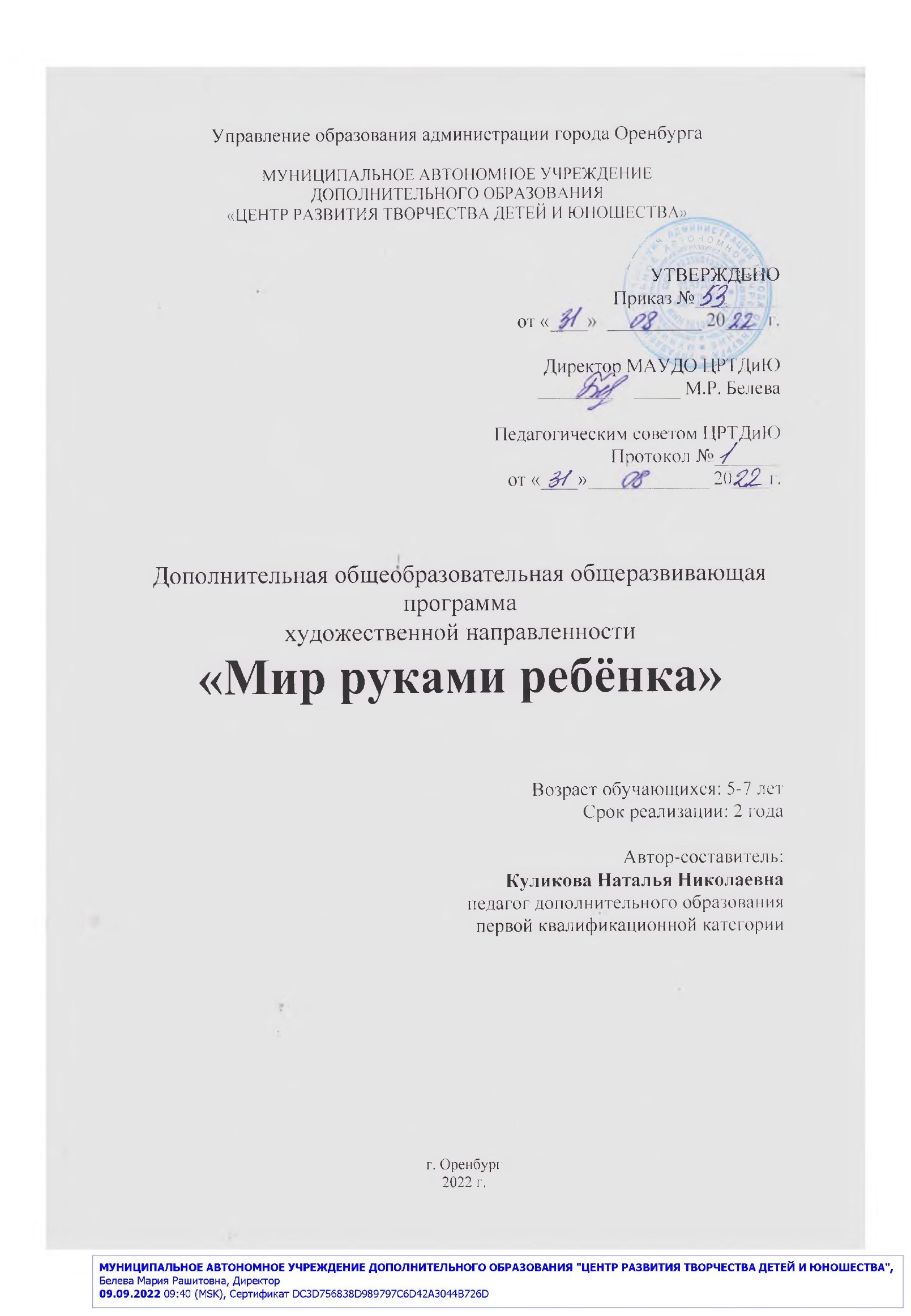 СОДЕРЖАНИЕ*В программу внесены коррективы в соответствии с изменениями нормативно-правовой базы1. КОМПЛЕКС ОСНОВНЫХ ХАРАКТЕРИСТИК ДОПОЛНИТЕЛЬНОЙ ОБЩЕОБРАЗОВАТЕЛЬНОЙ ОБЩЕРАЗВИВАЮЩЕЙ ПРОГРАММЫ1.1 ПОЯСНИТЕЛЬНАЯ ЗАПИСКАПознание – это процесс приобретения знаний об окружающем мире, его закономерностях и явлениях. Теория познания впервые была упомянута Платоном в его книге «Государство». Тогда он выделил два вида познания – чувственное и умственное, и эта теория сохранилась по сей день.Окружающий мир — это мир, который окружает ребенка: природа, люди, предметы. Природный мир — живая и неживая природа, которая является частью окружающего мира. Социальный мир — люди, общество людей. Изобразительная деятельность - деятельность, отражающая образы окружающей действительности, она выполняет задачи эстетического оформления результатов естественнонаучного познания окружающего мира и эмоционального отношения к его объектам. Изобразительное творчество не только отражает внешнее сходство, а раскрывает смысл изображаемого, характер, внутреннюю сущность человека, неповторимую красоту природы, все цветовое и пластическое богатство мира.Изобразительное творчество является одним из самых интересных видов занятий для детей дошкольного возраста. Она позволяет ребенку выразить в своих творческих работах свое личное впечатление об окружающем мире. Вместе с тем изобразительная деятельность имеет неоценимое значение для всестороннего развития детей, раскрытия и обогащения их творческих способностей. Рисование – самый доступный и любимый вид творчества у дошкольника. Именно в рисунке у ребенка есть возможность передать формы, цвета, особенности предметов и явлений. В связи с недостаточным развитием образной речи, дети более глубоко проявляют свои чувства и представления об увиденном в своих рисунках, нежели словами.Наряду с рисованием важную роль занимает лепка. В процессе лепки дети овладевают приемами и техниками работы с пластичным материалом, Скульптор И. Я. Гинцбург говорил об обучающем и воспитательном значении лепки следующее: «...в семье изобразительных искусств лепка играет ту же роль, как и арифметика в математических науках. Это азбука представления о предмете. Это первое чтение, изложение предмета. В рисовании предмет изображается относительным. Из-за перспективы часто умаляется, а иногда и совершенно теряется сущность свойств предмета, главный его смысл... Правильное соотношение частей, отличие главного от второстепенного — тела от приставных частей — все это ясно выражается при изображении предмета посредством лепки».Аппликация, как и предыдущие виды творческой деятельности, является важнейшей составляющей в развитии эстетического воспитания ребенка. Аппликация - наиболее простой и доступный способ создания художественных работ, при котором сохраняется реалистическая основа самого изображения. Аппликация позволяет создавать ребенку из имеющихся кусочков бумаги единое целое, работать с бросовым материалом, экспериментировать, клеить, рвать, складывать и получать невероятные образы, что способствует развитию не только изобразительных и технических умений, но и личностных качеств: настойчивости, выдержки, аккуратности, самостоятельности, способности сосредотачиваться.В процессе рисования, лепки, аппликации ребенок испытывает разнообразные чувства: радуется красивому изображению, которое он создал сам, огорчается, если что-то не получается. Но самое главное: создавая изображение, ребенок приобретает различные знания; уточняются и углубляются его представления об окружающем мире; в процессе работы он начинает осмысливать качества предметов, запоминать их характерные особенности и детали, овладевать изобразительными навыками и умениями, учится осознанно их использовать.Направленность дополнительной общеобразовательнойобщеразвивающей программыДополнительная общеобразовательная общеразвивающая программа «Мир руками ребенка» имеет художественную направленность и является частью комплексной дополнительной общеобразовательной общеразвивающей программы «Подсолнушки». Программа «Подсолнушки» направлена на развитие личности детей дошкольного возраста, их позитивной социализации и индивидуализации. Программа «Мир руками ребенка» ориентирована на работу с детьми 5-7 лет и направлена на развитие эмоционально-личностной сферы дошкольника, его творческих способностей, интеллектуальной и познавательной активности средствами изобразительной деятельности.1.1.2 Актуальность дополнительной общеобразовательной общеразвивающей программыПроблема формирования познавательных интересов и творческих способностей ребенка на современном этапе развития общества возросла. В Концепции развития дополнительного образования детей делается акцент на приоритетном направлении образования в XXI веке: «…превращение жизненного пространства в мотивирующее пространство, определяющее самоактуализацию и самореализацию личности, где воспитание человека начинается с формирования мотивации к познанию, творчеству, труду, спорту, приобщению к ценностям и традициям многонациональной культуры российского народа». Кроме того, одной из важных функций дополнительного образования детей является - формирование ценностного отношения к государственной символике как часть гражданско–патриотического воспитания подрастающего поколения.Дошкольный возраст, как отмечается многими психологами и педагогами, является наиболее благоприятным периодом для становления многих видов деятельности. Начинается активное развитие всех познавательных механизмов: восприятия, наглядно действенного, а вслед за ним образного мышления, внимания, памяти, воображения. Ребенок проявляет любознательность и настойчивость. Это значит, он хочет глубже понять суть явления или предмета. В Федеральном государственном образовательном стандарте (ФГОС ДО) нового поколения говорится о портрете дошкольника, как о любознательной, активной и заинтересованно познающей мир личности. Современные условия требуют от ребенка умения сравнивать, анализировать, обобщать, делать самостоятельные выводы.Исходя из вышесказанного автором была разработана дополнительная общеобразовательная общеразвивающая программа «Мир руками ребенка», которая отвечает современным подходам государственной образовательной политики в сфере дополнительного образования и потребностям современных детей и их родителей.1.1.3 Отличительные особенности дополнительной общеобразовательной общеразвивающей программыПри разработке программы были изучены и проанализированы программы педагогов дополнительного образования Терентьева Н. П., Хмеленко Л. А. МБУДО «Центр внешкольной работы» Бузулукского района п. Красногвардеец, «Волшебные кисти», Самсоновой Е.А «Акварелька» МБУДО «Центра детского творчества «Радуга» г. Бузулука.Программа «Волшебные кисти» направлена на создание условий для раскрытия потенциала каждого ребенка, на его самореализацию средствами изобразительной деятельности, формирование творческой и созидающей личности, социальное и профессиональное определение. Программа «Акварелька» ориентирована на развитие творческих способностей через изобразительную деятельность с включением разнообразных зрелищно-игровых приемов, способствующих систематическому формированию и поддержанию у детей мотивации к творчеству.В программе «Мир руками ребенка» делается акцент на воспитание ценностных ориентаций в поведении и деятельности ребенка, обеспечивающих ответственное отношение к окружающей социальной и природной среде, здоровью, следование экологическим правилам, этическим нормам и правилам безопасного поведения в обществе, формирование гражданской идентичности. В рамках освоения программы предусмотрены темы по ознакомлению с государственной символикой Российской Федерации – герба, флага и гимна. Содержание программы базируется на интеграции областей знаний: изобразительная деятельность и познание окружающего мира, в основе которой лежит идея освоения окружающей действительности путем ее творческого познания.Программа является разноуровневой - она создает условия для занятий художественной деятельностью всем детям независимо от способностей и уровня общего развития через реализацию параллельных процессов освоения содержания программы на его разных уровнях углубленности, доступности и степени сложности материала.1.1.4 АдресатПрограмма рассчитана на детей 5 - 7 лет. Количество учащихся в группе 10 человек. Состав групп - постоянный. Группы комплектуются по возрасту: 1 год обучения от 5 до 6 лет (I – II группы); 2 год обучения от 6 до 7 лет – (III – VI группы).Характеристики особенностей интеллектуального и художественно–эстетического развития детей дошкольного возрастаВ возрасте 5-7 лет у ребенка оформляется новое психическое качество – ценностная ориентация. Расширяются, уточняются и систематизируются знания о явлениях природы; формируются отчетливые представления о предметах материальной культуры, с которыми он сталкивается в повседневной жизни; обогащаются знания ребенка о свойствах и разновидностях различных материалов (бумага, картон, резина, пластмасса, дерево, металл и др.), используемых для изготовления предметов в зависимости от их назначения и применения в жизни человека. В этом возрасте дети уже не просто воспринимают информацию и устанавливают взаимосвязи между явлениями, но и способны систематизировать полученные знания, запоминать их и использовать по назначению.Развивается конструктивная деятельность – яркий пример наглядного моделирования, способствующий формированию интеллектуальных и творческих способностей. Эстетическая жизнь ребенка замечательна своим универсализмом – и этим наиболее отлична она от эстетической жизни взрослых. Ребенок любит и музыку, и сказку, и рисование, и лепку, и танцы, и сценические представления одновременно. Другая характерная черта детской эстетической жизни заключается в творческом ее характере: дошкольник никогда не может ограничиться эстетическим восприятием, он неизменно стремится к творчеству, пользуясь всеми доступными ему средствами.Особая роль в эстетическом воспитании отводится искусству. Волнуя и радуя, оно раскрывает перед детьми смысл жизненных явлений, заставляет их пристальнее всматриваться в окружающий мир, побуждает к сопереживанию, к осуждению зла.1.1.5 Объем и срок освоения дополнительной общеобразовательной общеразвивающей программыДополнительная общеобразовательная общеразвивающая программа «Мир руками ребенка» рассчитана на два года обучения. Объем программы 216 учебных часов, из которых:первый год обучения – 108 часов.второй год обучения – 108 часов.1.1.6 Формы обучения и виды занятийФорма обучения – очная, с применением дистанционных технологий. Организационная форма занятий – групповая. Образовательная деятельность по данной программе осуществляется на государственном языке Российской Федерации (п.2, ст.14, 273-ФЗ).Программа предполагает проведение внеаудиторных форм работы с детьми: экскурсии, выставки, проведение праздничных мероприятий, самостоятельные работы. Внеаудиторные формы работы также используются для доукомплектования групп, презентаций объединения и социальных практик. Программа предусматривает доступные и достаточно разнообразные для детей виды занятий, методы и приемы (см. таблицу 1, 2).В случае перехода на дистанционный формат обучения программа реализуется на следующих образовательных платформах: Google Класс, zoom, а также в приложениях – мессенджерах, таких как: Viber, WhatsAp.Таблица 1Для организации и разнообразия каждого занятия используются методы и приемы (таблица 2): Таблица 2Все методы используются в комплексе. Структура занятий строится из основных частей:постановка учебно-познавательной задачи; предоставление новых знаний;практическая работа;контроль, обсуждение результатов; самоанализ.1.1.7 Режим занятийПрограмма реализуется в двух режимах: аудиторном и внеаудиторном. Аудиторные занятия проводятся по расписанию на базе детского клуба «Исток». Начало учебных занятий определяется годовым учебным графиком МАУДО «ЦРТДиЮ».На первом и втором году обучения занятия проходят 3 раза в неделю. Продолжительность занятия составляет 30 минут (1 академический час). Между занятиями осуществляются перерывы в 10 минут для отдыха детей и проветривания кабинета. ЦЕЛЬ И ЗАДАЧИ ПРОГРАММЫЦель: развитие познавательного интереса к окружающему миру средствами изобразительной деятельности.Задачи программы:воспитательные:воспитывать стремление к трудолюбию;воспитывать стремление к аккуратности;воспитывать художественный вкус; способствовать развитию фантазии и творческого мышления;прививать любовь к природе;развивающие:формировать умение сотрудничества;формировать навыки восприятия информации;формировать навыки организации личностного пространства и собственной деятельности;формировать умения постановки цели и решения учебных задач;развивать познавательные действия, любознательность, творческую активность;обучающие:сформировать первичные представления: о себе, других людях; объектах окружающего мира; о свойствах и отношениях объектов окружающего мира; о малой родине и Отечестве; о государственной символике Российской Федерации;о социокультурных ценностях нашего народа; об отечественных традициях и праздниках; о планете Земля как общем доме людей; об особенностях природы;освоить навыки и приемы владения художественными материалами и инструментами в соответствии с правилами ТБ и личной гигиены;сформировать знания о видах линий и геометрических фигур и умение применить их в рисунке;освоить навыки смешения основных цветов и получать дополнительные;сформировать знания о правилах композиции и пропорциях предметов и фигур;дать знания об основных формах в лепке (шаре, овоиде, жгутике);освоить приемы лепки (скатывание, сдавливание, вытягивание, размазывание);сформировать навыки и приемы работы с бумагой (сгибание, вырезание, скручивание, обрывание);научить способам применения бросового материала в аппликации;познакомить с приемами использования определенных нетрадиционных техник, как средством выразительности в рисунке и аппликации.1.3 СОДЕРЖАНИЕ ПРОГРАММЫ1.3.1. Учебный план Первый год обучения – 108 часовТаблица 3Второй год обучения – 108 часовТаблица 41.3.2 Учебно–тематический план Первый год обучения (5 – 6 лет) – 108 часовТаблица 5Второй год обучения (6 – 7 лет) – 108 часовТаблица 61.3.3. Содержание учебного планаПервый год обучения 5 – 6 лет – 108 часовТаблица 71.3.4. Содержание учебного планаВторой год обучения 6 – 7 лет – 108 часовТаблица 81.4. ПЛАНИРУЕМЫЕ РЕЗУЛЬТАТЫПрограмма ориентирована на достижение личностных, метапредметных и предметных результатов. Личностные результатыЛичностные результаты отражаются в индивидуальных качественных свойствах учащихся: система ценностных отношений, интересов, мотивации обучающихся и др.После обучения по данной программе ребенок: проявляет трудолюбие;стремится к аккуратности в отношении своих и окружающих вещей; понимает и осознает красоту, имеет чувство прекрасного; проявляет фантазию и творческий подход в работе;проявляет заботу и бережное отношение к природе.Метапредметные результатыМетапредметные результаты характеризуют уровень сформированности универсальных способностей учащихся, проявляющихся в познавательной и практической творческой деятельности.Таблица 9Предметные результатыПредметная деятельность характеризует опыт в художественном творчестве, который приобретается в процессе освоения учебного предмета.Таблица 102. КОМПЛЕКС ОРГАНИЗАЦИОННО–ПЕДАГОГИЧЕСКИХ УСЛОВИЙ ДОПОЛНИТЕЛЬНОЙ ОБЩЕОБРАЗОВАТЕЛЬНОЙ ОБЩЕРАЗВИВАЮЩЕЙ ПРОГРАММЫ 2.1 КАЛЕНДАРНЫЙ УЧЕБНЫЙ ГРАФИК ПРОГРАММЫ2.2 УСЛОВИЯ РЕАЛИЗАЦИИ ПРОГРАММЫМатериально–техническое обеспечениеПомещение. Результат реализации дополнительной общеобразовательной общеразвивающей программы «Фантазеры» во многом зависит от подготовки помещения, материально – технического оснащения и учебного оборудования. Помещение и необходимое учебное оборудование должны соответствовать требованиям санитарных норм и правил, установленных «Санитарными правилами» к устройству, содержанию и организации работы образовательных организаций.Кабинет должен быть освещенным, теплым и сухим, по объёму и размерам полезной площади соответствовать числу занимающихся. Во время занятий свет должен падать с левой стороны. В кабинете должна находиться необходимая мебель: столы; стулья; шкафы для хранения пособий. Эстетическое оформление кабинета должно осуществляться в рамках программы.Мебель: столы; стулья; шкафы для хранения пособий. Оборудование: настенная доска с набором приспособлений для крепления нагляб6ности; магнитофон; телевизор. Инструменты и материалы: бумага; акварельные краски, гуашь; восковые и масляные мелки, свеча; ватные палочки; поролоновые губки; палочки или старые стержни для процарапывания; матерчатые салфетки; стаканы для воды; подставки под кисти; кисти; ножницы; клей.Информационное обеспечение: аудиозаписи в соответствии с программой обучения; экранно-звуковые пособия; презентации.Дидактический материал: - картотека «Живая шкатулка»; книги по развитию творчества детей; комплект демонстрационных плакатов; комплекты настольного театра; образцы выполненных практических работ учащихся; настольные развивающие игры; игрушки. Наличие инновационных подходов к выбору педагогических приёмов, использования форм, средств и методов образовательной деятельности - технологий, направленных на развитие способности самостоятельно получать и обрабатывать информацию, формировать свое мнение на основе полученной информации, самостоятельно анализировать и корректировать свою деятельность:Интеллектуальная игровая деятельность основана на получении новых знаний в увлекательной и ненавязчивой форме, служит своеобразной практикой использования полученных умений; направлена на развитие произвольного внимания, нестандартного мышления, быстроты реакции, тренировки памяти.Экспериментирование (исследовательская, поисковая деятельность) - естественное состояние ребёнка; он настроен на познание мира, он хочет познать этот мир. Дошкольникам присуще наглядно-действенное и наглядно-образное мышление, и экспериментирование, как никакой другой метод, соответствует этим возрастным особенностям. Познавательная активность мобилизует дошкольника на самостоятельное раскрытие и связей, и закономерностей окружающей действительности.Нетрадиционные техники рисования раскрывают креативные возможности ребенка, позволяют почувствовать краски, их характер и настроение. Данная технология демонстрирует интересные сочетания материалов и инструментов, необычные возможности некоторых изобразительных средств, что позволяет развивать умение видеть выразительность форм. Данный подход доступен, он позволяет заинтересовать ребенка, дольше удержать внимание, создать необходимый эмоциональный настрой и положительный мотив деятельности.Региональный компонент содержания учебно-тематического плана данной программы позволяет обучающимся не только освоить базовые основы изобразительной деятельности, но и расширяет представления о достопримечательностях родного города и знакомит с культурой Оренбуржья (посещение музеев, выставок, экскурсии в Национальную деревню). Включение в содержание программы тем по гражданско – патриотическому воспитанию знакомит детей с государственной символикой Российской Федерации, крупными городами России, главными достопримечательностями столицы.Специально для программы «Мир руками ребенка» разработано дидактическое пособие - картотека «Живая шкатулка», которое представляет собой набор карточек с изображением времен года, животных, растений и. т.д., соответствующих темам программы и размещенных в специально оборудованном ячейками ящике. Карточки классифицируются по ярусам и сопровождаются загадками, стихами и описанием (приложение 1).Данное пособие одновременно раскрывает содержание материала и является средством образной и знаковой наглядности. Зрительный образ обладает огромной психологической основой, на которой строятся представления об окружающем мире. Иллюстрации пособия представлены в авторском исполнении (выполнены вручную, в акварельной технике), что в достаточной степени значимо и привлекательно для обучающихся по программе.Также для программы разработана видеотека, включающая авторские видеоролики по темам гражданско – патриотического и экологического воспитания:«День Защитника Отечества»;«День Победы»;«Оренбуржье и его богатства»; «Достопримечательности родного города».Программа содержит так же ряд приложений: методическое обеспечение программы; диагностический инструментарий; календарный план-график; картотека игр; в т.ч. обобщенная таблица, содержащая рекомендации организации работы с дошкольниками по изобразительной деятельности во взаимосвязи с ознакомлением их с природой (Т.С.Комарова «Дети в мире творчества»)Реализация программы возможна на основе применения дистанционных технологий, электронного обучения и в соответствии с индивидуальными учебными планами. Выбор электронных образовательных платформ осуществляется в соответствии с возрастными и психологическими особенностями учащихся и предпочтениями родителей.Информационное обеспечениеИнформационное обеспечение программы осуществляется посредством использования материалов интернет – ресурсов: портал «Дополнительное образование» http://dopedu.ru/; Международный образовательный портал педагогов, учителей, воспитателей и родителей«maam.ru» https://www.maam.ru/; Ведущий образовательный портал России «Инфоурок»  https://infourok.ru/, социальная сеть работников образования «nsportal.ru» »  https://nsportal.ru/.Кадровое обеспечениеКадровое обеспечение программы. Квалификация педагогического работника должна соответствовать квалификационным характеристикам, установленным в Едином квалификационном справочнике должностей руководителей, специалистов и служащих, раздел «Квалификационные характеристики должностей работников образования» (приказ Министерства здравоохранения и социального развития РФ от 26.08.2010 г. № 761н; изм. приказ Министерства здравоохранения и социального развития Российской Федерации от 31.05.2011 г. № 448н). Умения педагога должны быть направлены на развитие способностей и реализацию интересов в зависимости от возрастных характеристик обучающихся и педагогической ситуации. Педагог должен обладать так же компетенциями, определенными в профессиональном стандарте педагога дополнительного образования детей и взрослых.Педагог должен быть уверенным пользователем компьютера, наличие умений размещения на Интернет-ресурсе обучающих материалов, осуществления контроля в дистанционном режиме, организации онлайн-обсуждения и другое.2.3 ФОРМЫ КОНТРОЛЯ, АТТЕСТАЦИИ И ОЦЕНОЧНЫЕ МАТЕРИАЛЫПри реализации программы используются такие виды контроля как текущий, промежуточный и итоговый:текущий контроль проводится по каждому занятию и позволяет определить степень усвоения изученного материала по теме. Формами отслеживания являются: наблюдение, беседа, дидактическая игра, практическое задание. промежуточная аттестация проводится в конце первого года обучения и позволяет определить качество изучения учащимися учебного материала по разделам, темам предмета, практические навыки и умения.Форма проведения: выставка творческих работ.Итоговая аттестация проводится по завершении обучения по программе (в конце второго года обучения) и направлена на проверку конкретных результатов обучения, выявление степени овладения учащимися системой знаний, умений и навыков, полученных в процессе изучения.Формы контроля – самостоятельная работа, выставка творческих работ.Контроль освоения программы проходит средствами педагогической диагностики. Главная цель диагностического обследования – получить не столько качественно новые результаты, сколько оперативную информацию о реальном состоянии и тенденциях изменения объекта диагностирования для коррекции педагогического процесса.Основная задача диагностики – получение информации об индивидуальных особенностях развития ребенка; оказать помощь в выборе для каждого ребенка оптимальных, благоприятных условий для обучения и развития.В качестве основных методов, позволяющих выявить степень реализации программы и оценить уровень развития детей используются:наблюдение;изучения продуктов деятельности детей;несложные эксперименты и практические задания;беседы.Наблюдение за ребёнком должно осуществляться в естественных ситуациях. Во время проведения диагностического обследования важно поддерживать доверительную, доброжелательную атмосферу.Оценочный инструментарий — технологии наблюдения детского развития, позволяющие анализировать и фиксировать уровень и степень освоения программы, индивидуальную динамику развития каждого ребенка. Инструментарий:Таблица определения уровня освоения обучающимся теоретических и практических умений и навыков по программе; Таблица показателей сформированности УУД (метапредметные результаты) по программе;Таблица показателей развития познавательной активности обучающихся; Таблица определения личностного развития обучающихся; Диагностические карты учета освоения результатов обучающихся по программе.Результаты могут использоваться исключительно для индивидуализации образования и оптимизации работы с группой детей.МЕТОДИЧЕСКОЕ ОБЕСПЕЧЕНИЕ ПРОГРАММЫМетодика работы по программеРабота с детьми по изобразительной деятельности во взаимосвязи с изучение окружающего мира – интеллектуальная и творческая работа, поэтому важно создавать соответствующую творческую атмосферу на занятии. Для этого нужно, что бы процесс общения с детьми носил непринужденный, искренний характер, вовлекать детей в диалог по теме занятия. Важно, чтобы дети получали удовольствие от своей работы. Педагог должен видеть, как ребёнок относится к самому процессу: скучно ему или весело, интересно ему или нет, чтобы вовремя помочь, поддержать, пробудить утерянный интерес. Ребёнок не должен бояться, что выйдет плохо, не должен бояться творить. Ситуация успеха должна присутствовать на каждом занятии, тогда ребёнок будет с увлечением и интересом открывать для себя мир вокруг. Хорошо на занятиях использовать музыкальные фрагменты, подходящие к теме занятия. Это поможет создать эмоциональный настрой и поддерживать его в течение всего занятия. Этой же цели служат стихи, загадки, маленькие рассказы, пословицы и поговорки, включаемые в содержание занятия.Алгоритм занятия с использованием интегрированного подходаОрганизационный момент: Чтение детской литературы, прослушивание музыки, наблюдение за природой.Введение в тему: загадывание загадок, разыгрывание эпизодов сказок, этюдов, театр на фланелеграфе, дидактические игры «Составь узор», «Подбери цвет к форме», «Чем это нарисовано?»Использование большого ассортимента практического материала: природного, атрибутов нетрадиционного рисования, бросового материала и т.д.Физкультминутка.Практическая часть: практические действия со способами и приемами рисования, закрепление их отдельных элементов.Итог. Рефлексия: закрепление полученных навыков и знаний посредством создания индивидуальных, персональных, коллективных работ, совместных сюжетно-ролевых игр, викторин «Угадай, что нарисовано», «Разбери картину на этапы рисования».В конце занятия проводится его анализ педагогом, самими детьми, организуется мини-выставка творческих работ детей. В конце года проводится итоговое занятие.Содержание, формы и методы работы с детьми по изобразительной деятельности во взаимосвязи с ознакомлением их с природойтаблица 9Основные методы и приемы работы по программеНаблюдение — это целенаправленное, планомерное восприятие ребенком предметов и явлений окружающего мира, в котором активно взаимодействуют восприятие, мышление и речь. Направляется восприятие ребенка на выделение в предметах и явлениях основных, существенных признаков, на установление причинно-следственных связей и зависимостей между предметами и явлениями.Метод демонстрации, включает:показ предметов – рассматривание непосредственного окружения;показ образца - образцом может быть рисунок, аппликация, поделка;показ способа действий - должен быть точным, выразительным, разделенным на части; может быть полным или частичным;демонстрация картин, иллюстраций помогает детям представить те стороны и свойства изучаемых предметов и явлений, которые они не могут непосредственно воспринять.Практические методы обученияУпражнение - многократное повторение ребенком умственных или практических действий заданного содержания. Экспериментирование – направлены на приобретение ребенком новых знаний о том или ином предмете. В ходе опытов и экспериментов ребенок воздействует на объект с целью познания его свойств, связей и т. п. В ходе проведения экспериментов педагог вместе с детьми создает специальные условия, которые помогают определить тот или иной скрытый признак. Опыты помогают детям глубже осмыслить явления, которые происходят в окружающем мире, выяснить связи между ними. Благодаря опытам и экспериментированию у ребенка развиваются наблюдательность, способность сравнивать, сопоставлять, высказывать предположения, делать выводы.Моделирование - наглядно-практический метод обучения. Модель представляет собой обобщенный образ существенных свойств моделируемого объекта. В основе метода моделирования лежит принцип замещения: реальный предмет ребенок замещает другим предметом, его изображением, каким-либо условным знаком. Словесные методы и приемыРассказ педагога - позволяет в доступной для детей форме излагать учебный материал. Рассказ относится к наиболее эмоциональным методам словесного обучения. Обычно он оказывает сильное воздействие на ребенка, так как педагог вкладывает в него свое отношение к тем событиям, о которых повествует.Беседа - диалогический метод обучения, который предполагает, что задавать вопросы и отвечать, высказывать свою точку зрения могут все участники беседы. Она применяется в тех случаях, когда у детей имеются некоторый опыт и знания о предметах и явлениях, которым она посвящена. В ходе беседы знания детей уточняются, обогащаются, систематизируются.Чтение художественной литературы. Художественная литература - источник знаний об окружающем мире, важнейшее средство воспитания чувств ребенка, развития мышления, воображения, памяти. В дошкольном обучении чтение художественных произведений преследует еще одну задачу: формирование у детей способности к восприятию и осознанию художественного произведения. Эта задача связана с развитием у ребенка наглядно-образного и словесно-логического мышления. Ее решение во многом зависит от уровня эмоционального развития детей: воздействие литературного произведения тем сильнее, чем тоньше и глубже ребенок чувствует, понимает переживания других людей, проникается ими.Игровые методы Данные методы вызывают у детей повышенный интерес, положительные эмоции, помогают концентрировать внимание на учебной деятельности, которая не навязывается из вне, а обладает желанной личной целью:дидактическая игра;сюжетно-ролевая игра - воображаемая ситуация в развернутом виде: с ролями, игровыми действиями, соответствующим игровым оборудованием и др.Приемы:внезапное появление объектов;выполнение воспитателем игровых действий;загадывание и отгадывание загадок;введение элементов соревнования;создание игровой ситуации.Приемы и средства развития познавательных способностей дошкольниковПознавательные способности дошкольника – не достаточное, но необходимое условие для его дальнейшего развития и готовности к поступлению в школу. Стремление как можно больше узнать об окружающем мире и понять, что и как в нем устроено, сопровождаются познавательной активностью и мотивацией к определенным видам деятельности. Такое стремление важно поддерживать и поощрять.Возрастная психология выделяет несколько видов познавательных способностей, ядром которых считается умение образно представлять предметы, их строение, предполагать свойства и связи с другими предметами и явлениями:сенсорные;интеллектуальные;творческие.Для создания условий формирования познавательных способностей следует знать их природу. После трех лет начинается активное развитие всех познавательных механизмов: восприятия, наглядно действенного, а вслед за ним образного мышления, внимания, памяти, воображения. Получая массу новой информации, дошкольник неосознанно пытается «разложить по полочкам», структурировать, связать одно с другим. Ребенок проявляет любознательность и настойчивость. Это значит, он хочет глубже понять суть явления или предмета. Таким образом, познавательные способности дошкольников проявляются в доступных им опытных действиях, образных представлениях, в выявлении закономерностей, в успешности познания.Познавательные способности – это потенциал ребенка, благодаря которому развивается интеллект, формируется системность мышления, повышается творческая активность, интерес к обучению. Развитие познавательных способностей осуществляется через поддержку любознательности ребенка. Давно признано, что из детской любознательности рождается настоящий исследовательский интерес. Вся деятельность ребенка в этом возрасте направлена на познание и стремление понять то, что окружает человека. Его любознательность проявляется в различных формах: задает вопросы, наблюдает, пытается экспериментировать. Любопытство может проявляться к чему угодно: какие следы оставляют разные по цвету карандаши, почему день сменяется ночью, куда «садится» Солнце, откуда берется дождик, может ли голубь быть папой воробью? В этих случаях особенно важна поддержка педагога, придающая уверенности ребенку, что его любознательность – верное поведение, чтобы узнать больше. Дошкольники внимательно слушают, если им интересно рассказывают о различных явлениях. Доступные разъяснения взрослого помогают ребенку понять закономерности окружающего мира.Развитие познавательных способностей старших дошкольников опирается на естественную детскую потребность исследовать и открывать новое, формулировать свежие идеи, самостоятельно добывать знания.Важно, чтобы окружающая предметная среда была представлена соответствующими возрасту материалами познавательного характера (книги, развивающие игры, наборами конструкторов, разнообразием средств для рисования и поделок и др.).В старшем дошкольном возрасте также стоит поощрять сюжетно ролевые игры. Тем более что для игры старшим дошкольникам не обязателен полный набор атрибутов. Им достаточно распределить роли. Ценность заключается в том, что в этой деятельности ребенок обыгрывает и проживает содержание. Происходит познание качеств и свойств личности, а Человек – самый сложный многоплановый объект с познавательной точки зрения.Так же нетрадиционные методы и подходы побуждают ребенка анализировать, представлять, задавать уточняющие вопросы взрослым и выстраивать свою модель. Практикуя умения наглядного моделирования, дошкольник напрямую развивает интеллектуальные познавательные способности.Интеллектуальные способности являются «инструментом» мыслительных процессов. Интеллектуальные способности – это внутренняя организация мышления, активная мыслительная деятельность.В сравнении с другими видами способностей, особенность интеллектуальных заключается в том, что они применяются не к отдельному виду деятельности, а ко всем направлениям. Чем более развиты интеллектуальные способности, тем эффективнее ребенок во многих узконаправленных видах деятельности, потому что в состоянии мыслить самостоятельно, чтобы найти новые подходы и способы решения возникающих задач.Первые проявления интеллектуальных способностей ребенка происходят через наглядное моделирование. Наглядные модели отражают свойства и взаимосвязи предметов и явлений, поэтому они являются средством познания настоящих отношений.Например, рисунок 5-летнего ребенка. Происходит моделирование – изображение поверхностного подобия предметов, людей, объектов живой природы. Сложно нарисовать елочку, но легко изобразить зеленый треугольник. Очень непросто нарисовать человека – выручат кружок и несколько черточек или кружок в паре с треугольником. Наглядное моделирование дошкольника усовершенствуется и усложняется на основе развития интеллектуальных способностей. Начиная с простых замещений реальных предметов простыми формами, дети к старшему дошкольному возрасту умеют сами строить модели, используя символические обозначения. От использования моделей конкретных предметов дети переходят к обобщенным символам, отражающим существенные признаки объектов.Развивается конструктивная деятельность – яркий пример наглядного моделирования, способствующий формированию интеллектуальных и творческих способностей. Развитие интеллектуальных способностей осуществляется благодаря осмыслению причинно-следственных связей, научению объединять разрозненные элементы в целостную схему.Познавательная и интеллектуальная активность дошкольника, основанная на анализе, синтезе, преобразовании, установлении причинно-следственных связей и планировании, создает условия для развития интеллектуальных способностей.Методы и приемы, способствующие формированию интеллектуальной гибкости и соответствующих способностей:решение проблемных задач;поисково-исследовательская деятельность;наглядное моделирование;придумывание сюжета на основе эпизода или заданных ролей;генерирование идей по принципу «мозгового штурма»;игры на развитие логического мышления.Развитие творческих способностей дошкольникаПредрасположенность к художественным видам деятельности потому и называют специальными способностями, что некоторые дети и взрослые выдают удивительные результаты в определенных творческих направлениях.Только тот ребенок, который особенно чувствителен к звукам и ритму, к восприятию цвета и гармонии линий, к пропорциям и завершенности композиций, способен сам воспроизвести или создать художественный продукт. Эти дети отличаются образным видением и умением найти подходящие средства, чтобы им удалось реализовать свою задумку. У таких детей активно развивается восприятие и творческое воображение.Изобразительные и декоративно-прикладные склонности реализуются в рисовании, создании аппликаций, в лепке из глины и пластилина. Для успешности в этой деятельности важно не только чутко воспринимать и фантазировать, но необходимы умелые действия, постановка руки. Соответствующие навыки формируются в систематических занятиях. А развитие художественных способностей ярче проявляется у детей старшего дошкольного возраста.Этапы создания творческой работыСам творческий процесс рассматривается в виде трех взаимосвязанных этапов.Ребенок ставит задачу и собирает необходимую информацию.Ребенок рассматривает задачу с разных сторон.Ребенок доводит начатую работу до завершения.Одновременно педагог должен создать условия для развития творчества и повышения творческой активности:быть примером для подражания;поощрять сомнения, возникающие по отношению к общепринятым предположениям и допущениям;разрешать делать ошибки;поощрять разумный риск;включать в работу ситуации, которые бы позволяли детям демонстрировать свои творческие способности; проводить проверку усвоенного материала таким образом, чтобы у детей была возможности применить и продемонстрировать их творческий потенциал;поощрять умение находить, формулировать и переопределять проблему;поощрять, и вознаграждать творческие идеи и результаты творческой деятельности;предоставлять время для творческого мышления;поощрять терпимость к неопределенности и непонятности;подготовить к препятствиям, встречающимся на пути творческой личности;стимулировать дальнейшее развитие;найти соответствие между творческой личностью и средой. При организации творческой деятельности педагог должен знать проведении об основных ее этапах, последовательно взаимосвязанных между собою:этап - возникновение замысла;этап - процесс создания продукта творческой деятельности;этап - анализ результатов.Первый этап - возникновение, развитие, осознание и оформление замысла. Чем старше дети и чем богаче их опыт изобретательной деятельности, тем более устойчивый характер приобретает их замысел.К созданию творческих произведений побуждают определенные мотивы, какие-либо чувства, впечатления, отношение к поразившему его явлению. Эти мотивы приводят к возникновению замысла, который будет возникать в процессе создания продукта творческой деятельности. Суть этого этапа - в переводе представления в конкретный образ. Отмечается взаимосвязь и взаимовлияние воображения и чувств, которые ярко проявляются в творческой деятельности.Второй этап - процесс создания изображения детьми. Изображение по теме, предложенной педагогом, не лишает ребенка возможности проявить творчество, педагог помогает направить его воображение. Значительно большие возможности возникают тогда, когда создаются условия для выбора содержания изображения самостоятельно ребенком по направлению педагога. На данном этапе необходимо для ребенка овладение способами изображения, выразительными средствами, которые специфичны для рисования, лепки, аппликации. Второй этап может быть различным по времени и более длительным, чем другие этапы, так как процесс создания продукта деятельности является сложным процессом.Третий этап - анализ результатов. Он тесно связан с двумя предшествующими этапами, является логическим их продолжением и завершением, просмотр и анализ созданного детьми должен осуществляться при максимальной их активности. Это окончательная оценка полученного результата и его доработка, если в этом есть необходимость. Такова структура творческой деятельности.Технологии, используемые на занятияхИнновационный процесс – это комплексная направленная деятельность по внедрению (распространению) и использованию новшеств. На современном этапе развития происходят изменения в образовательных процессах: содержание образования усложняется, акцентируя внимание педагогов на развитие творческих и интеллектуальных способностей детей, коррекции эмоционально-волевой и двигательных сфер; на смену традиционным методам приходят активные методы обучения и воспитания, направленные на активизацию познавательного развития ребенка.Инновационная технология – это система методов, способов, приемов обучения, воспитательных средств, направленных на достижение позитивного результата в личностном развитии ребенка. Здоровьесберегающие технологииОсновные цели - формирование у обучающихся представления о здоровом образе жизни, формирование и развитие знаний, умений и навыков, необходимых для поддержания собственного здоровья и развитие мотивации на здоровый образ жизни:динамические паузы, подвижные игры, релаксация, пальчиковая гимнастика, гимнастика для глаз, дыхательная гимнастика, сказкотерапия, технологии воздействия цветов, технологии коррекции поведения и др. Технологии создания проблемной ситуацииПроблемная ситуация – это познавательная задача, которая характеризуется противоречием между имеющимися знаниями, умением и предъявленными требованиями. Знания, которые ребенок получает в ходе совместной коллективной работы, становятся его личным достоянием и прочно закрепляются в уже имеющейся системе знаний об окружающем мире.Технологии исследовательской деятельностиОсновной целью является создание экспериментальной деятельности, активным участником которой выступает ребёнок. Непосредственное участие ребёнка в ходе эксперимента позволяет ему воочию увидеть процесс и результаты. Экспериментирование как специально организованная деятельность способствует становлению целостной картины мира ребёнка дошкольного возраста и основ культурного познания им окружающего мира. Прослеживание и анализ особенностей «поведения» предметов в специально созданных условиях и составляет задачу экспериментальной деятельности. Для исследовательской деятельности могут быть выбраны доступные и интересные детям исследования: опыты, коллекционирование, путешествие по карте – освоение пространственных схем и отношений, путешествие по «реке времени» - освоение временных отношений.Информационно-коммуникационные технологиЦель Информационно-коммуникационной технологии – развивать информационную компетентность дошкольников, формировать основы, элементы знаний, умений и ценностного отношения к информации и информационным процессам, позволяющим ребёнку включаться в доступные ему виды информационной деятельности: познавательной, информационной, коммуникационной. Использование ИКТ на занятиях имеет ряд преимуществ перед традиционными формами организации занятий. Компьютер привлекателен для детей. Использование анимации, слайдовых презентаций, фильмов позволяет вызвать активный познавательный интерес у детей к изучаемым явлениям. Способы визуальной поддержки материала позволяют добиться длительной концентрации внимания обучающихся, а также одновременного воздействия сразу на несколько органов чувств ребёнка, что способствует более прочному закреплению полученных знаний. Личностно-ориентированные технологииЦель данной технологии – создание демократичных партнерских гуманистических отношений между ребенком и педагогом, а также обеспечение условий для развития личности обучающихся. При личностно-ориентированном подходе личность ребенка ставится во главу обучения.В центре внимания педагога уникальная целостная личность ребенка, стремящаяся к максимальной реализации своих возможностей, открытая для восприятия нового опыта, способная на осознанный и ответственный выбор в разнообразных жизненных ситуациях. В традиционных дидактических системах основой любой педагогической технологии является объяснение, а в личностно-ориентированном образовании – понимание и взаимопонимание.Игровые технологииЦель игровой технологии – не менять ребенка и не переделывать его, не учить его каким-то специальным поведенческим навыкам, а дать возможность «прожить» в игре волнующие его ситуации при полном внимании и сопереживании взрослого.Игровые технологии в образовательном процессе сначала могут использоваться как отдельные игровые моменты, которые особенно важны в период адаптации детей в детском учреждении. В дальнейшем важной особенностью игровых технологий является то, что игровые моменты проникают во все виды деятельности детей: труд и игра, учебная деятельность в игре, повседневная бытовая деятельность, связанная с выполнением режима в игре.В игровую технологию включаются:игры и упражнения, формирующие умение выделять основные, характерные признаки предмета, сравнивать, сопоставлять их;игры на обобщение предметов по определенным признакам;игры, в процессе которых у дошкольников развивается умение отличать реальные явления от нереальных;игры, воспитывающие умения владеть собой, развивающие быстроту реакции на слово, фонематический слух, смекалку и др.Игры и упражнения, используемые для оценки предметных результатовИгра «Найди пару». Дидактическая игра в виде карточек соответствующих цветов. Игра способствует изучению детьми основных цветов и их составляющих. Дидактическая игра «Строим домик». Игра проводится с целью получения учащимися знаний о правилах композиции. Дидактическая игра в виде карточек «Подбери по размеру». Данная игра учит детей соотносить предметы по размеру и различать их по пропорциям. Задание – тест «Геометрическая фантазия». Это задание закрепляет знания детей о разных видах линий и геометрических фигур. Практическое задание «Юный скульптор». Набор карточек со схемами лепки животных. Практическое задание выполняется с целью закрепления приемов лепки. Задание выполняется по заданному образцу. «Оригами». Практическое задание на сгибание бумаги. «Вырезание по трафарету». Практическое задание на развитие навыков работы с ножницами. «Веселая мозаика». Практическое задание на обрывание Бумаги и развитие мелкой моторики.Нетрадиционные техники, используемые на занятияхоттиск печатками из овощей;тычок жесткой кистью;оттиск печатками из ластика;оттиск поролоном;восковые мелки и акварель;свеча и акварель;отпечатки листьев;рисунки из ладошек;волшебные веревочки;кляксография;монотопия;печать по трафарету.НЕТРАДИЦИОННЫЕ ТЕХНИКИ РИСОВАНИЯТаблица 10Используемые материалыТаблица 11Формы работы с родителямиДля обеспечения благоприятных условий обучения и воспитания ребенка, формирования основ полноценной, гармоничной личности необходимо укрепление и развитие тесной связи с родителями обучающихся.Взаимодействие должно строиться на основе диалога, открытости, искренности, отказа от критики и оценки партнера по общению, чтобы дети и родители чувствовали себя в учреждении комфортно и ощущали поддержку педагогического коллектива в воспитании и образовании дошкольников. Познавательные формы для повышения психолого-педагогической культуры родителейродительское собрание, презентации (организованное ознакомление родителей с задачами, содержанием образовательной программы);тематические и индивидуальные консультации (ответы на интересующие вопросы родителей;выставки-вернисажи детских работ на свободные темы; мастер-классы (позволяют знакомить родителей с различными изобразительными техниками);Досуговые формы (установление эмоционального контакта между педагогами, родителями, детьми): экскурсии в Музей изобразительных искусств; по интересным местам города, района (зарисовки, выполнение интересных работ продуктивной деятельности);совместные утренники.Наглядно-информационные: информационно-ознакомительные; информационно-просветительские формы (ознакомление родителей с работой учреждения, особенностями работы объединения; формирование у родителей знаний о познавательном и творческом развитии дошкольника):организация дней открытых дверей, открытые просмотры занятий;утренники, праздники; выставки творчества. Электронные образовательные сервисы, используемые в программе для дистанционного обученияGoogle Класс – бесплатный веб – сервис, разработанный Google для школ, который призван упростить создание, распространение и оценку заданий бумажным способом.Zoom – сервис для проведения видеоконференций, онлайн – встреч и дистанционного обучения. Контакт – популярная российская социальная сеть, позволяющая пользователям отправлять друг другу сообщения, создавать собственные страницы и сообщества, обмениваться изображениями, аудио – и видеозаписями и т. д.  Вайбер – позволяет отправлять сообщения, совершать видео и голосовые звонки через интернет, отправлять текстовые, голосовые и видеосообщения, документы, изображения, видеозаписи и файлы.Ватсап – популярная бесплатная система мгновенного обмена текстовыми сообщениями для мобильных и иных платформ с поддержкой голосовой и видеосвязи. Позволяет пересылать текстовые сообщения, изображения, видео, аудио, электронные документы.При организации дистанционного обучения в форме онлайн – конференций и вебинаров сохраняются групповые формы проведения занятий, но в небольшом количестве  от 5 – ти до 10 – ти человек. ЛИТЕРАТУРА И ЭЛЕКТРОННЫЕ РЕСУРСЫЛитература, использованная при составлении программы:Алексеева, В.В. Что такое искусство? / В.В. Алексеева [текст] - М.: «Советский художник», 1973. – 162с.Буйлова Л. Н. Современные подходы к разработке дополнительных общеобразовательных общеразвивающих программ / Л. Н. Буйлова // Молодой ученый. — 2015. — №15. —с. 567-572. Грек, В.А. Рисую штрихом. / В.А. Грек - Минск: «Скорына», 1992 . – 41 с.Клиентов, А.Е. Народные промыслы. / А.Е. Клиентов [текст] - М.: «Белый город», 2003. – 50 с.Кожохина, С.К. Путешествие в мир искусства. / С.К. Кожохина - Ярославль: «Пионер», 2001. – 120 с.Марысаев, В.Б. Рисование: теория. 3-5 кл. / В.Б. Марысаев - М.: «Рольф», 1999.Мосин, И.Г. Рисование-2. Учебное пособие для педагогов, воспитателей, родителей. / И.Г. Мосин [текст] И.Г. Мосин - Екатеринбург: «У-Фактория», 2000. – 120с.Немов, Р.С. Психология: Учеб.пособие для студентов высших пед. учеб. заведений. В 3 кн. Кн. 2 психология образования. / Р.С. Немов – М.: Гуманит. изд. Центр ВЛАДОС, 1998. – 608с.Основы народного и декоративно-прикладного искусства. Программа I-IV кл. для школ с углубленным изучением предметов художественно-эстетического цикла. / Т.Я. Шпикалова - М.: «Просвещение», 1992.Рисунок для изостудий: от простого к сложному. / А.Ф. Конев, И.Б. Маланов  – М.: АСТ, Мн.: Харвест, 2006. – 240с.Рутковская, А.А. Рисование в начальной школе. \ А.А. Рутковская - СПб.: «Нева»; М.: «Олма-Пресс», 2003. – 192с.Савенков, А.И. Маленький исследователь: коллективное творчество младших школьников. \ А.И. Савенков, А.А. Селиванов – Ярославль: Академия развития, 2004. – 128с.	Тюфанова, И.В. Мастерская юных художников. Конспекты занятий. \ И.В. Тюфанова - СПб.: «Детство-Пресс», 2002. – 80 с. Уатт, Ф. Как научиться рисовать. Универсальное пособие для детей и взрослых. / Ф. Уатт [текст] М.Д. Лахути - М.: «Росмэн», 2002. – 96с.Шпикалова, Т.Я. Изобразительное искусство во втором классе. Пособие для учителей. \ Т.Я. Шпикалова. - М.: «Просвещение», 1984.Электронные ресурсы:Бродецкая Е.В. Современные педагогические технологии в дополнительном образовании детей [Электронный ресурс]. Режим доступа: URL:http://nsportal.ru/shkola/dopolnitelnoe-obrazovanie/library/2015/01/14/sovremennye-pedagogicheskie-tekhnologii-v/; - Ведущий образовательный портал России [Электронный ресурс]. Режим доступа: URL: https://infourok.ru/;Грунтовский, А.В., Назарова А.Г. Ефим Васильевич Честняков. / А.В. Грунтовский, А.Г. Назарова Русская земля. Журнал о русской истории и культуре [Электронный ресурс]. Режим доступа: URL:http://www.rusland.spb.ru/;Демакова, Т.И. Развитие креативности младшего школьника на уроках изобразительного искусства [Электронный ресурс]. Режим доступа: URL: http:// festival. september.ru;Использование современных образовательных технологий в дополнительном образовании [Электронный ресурс]. Режим доступа: URL: http://nnov-nav-mou-muk.edusite.ru/DswMedia/ispol-zovaniesovremennyix.doc;Казакова Н. А. Современные педагогические технологии в дополнительном образовании детей [Электронный ресурс]. Режим доступа: URL:http://davaiknam.ru/text/sovremennie-pedagogicheskie-tehnologii-v-dopolnitelenom-obrazo;	Концепция художественного образования в Российской Федерации [Электронный ресурс]. Режим доступа: URL: http:www.google.ru/;Язык русский: доступ свободный.Международный образовательный портал [Электронный ресурс]. Режим доступа: URL: http://www.maam.ru/; Социальная сеть работников образования [Электронный ресурс]. Режим доступа: URL: https://nsportal.ru/; Сообщество взаимопомощи учителей [Электронный ресурс]. Режим доступа: URL: http://pedsovet.su/;Открытый урок. Обучение, воспитание, развитие, социализация [Электронный ресурс]. Режим доступа: URL:https://open-lesson.net/;Муниципальное бюджетное учреждения дополнительного образования «Городской дворец детского и юношеского возраста», г. Нижний Тагил [Электронный ресурс]. Режим доступа: URL: http://гддют.рф/rekomendacii-dlya-pedagogov-po-distancionnomu-obucheniyu-v-dopolnitelnom-obrazovanii[Электронный ресурс]. Режим доступа: URL:https://spravochnick.ru/pedagogika/obrazovatelnye_tehnologii/distancionnye_obrazovatelnye_tehnologii/;4. ПРИЛОЖЕНИЕПриложение 14.1 Нормативно-правовые документы Образовательная деятельность по данной программе регулируется нормативно-правовыми документами:ФЗ «Об образовании в РФ» от 29.12.2012, № 273 – ФЗ.ФЗ «О внесении изменений в федеральный закон «Об образовании в РФ» по вопросам воспитания обучающихся от 31.07.2020 г., № 304-ФЗ.Указ Президента РФ № 474 от 21.07.2020 «О национальных целях развития Российской Федерации на период до 2030 года».Санитарно-эпидемиологические требования к организациям воспитания и обучения, отдыха и оздоровления детей и молодёжи 3648-20 от 28.09.2020 г., № 28.Распоряжение Правительства Российской Федерации от 31.03.2022 г. № 678-р «Об утверждении Концепции развития дополнительного образования детей».Распоряжение Правительства РФ от 29.05.2015 N 996-р «Об утверждении Стратегии развития воспитания в Российской Федерации на период до 2025 года».Постановление Правительства РФ от 26 декабря 2017 г. N 1642 «Об утверждении государственной программы Российской Федерации «Развитие образования» (с изменениями и дополнениями).Приказ министерства просвещения Российской Федерации от 09.11.2018 г. № 196 «Об утверждении Порядка организации и осуществления образовательной деятельности по дополнительным общеобразовательным программам». Приказ министерства образования и науки Российской Федерации от 23.08.2017 г. № 816 «Об утверждении порядка применения организациями, осуществляющими образовательную деятельность, электронного обучения, дистанционных образовательных технологий при реализации образовательных программ».Приказ Министерства культуры РФ от 28.12.2001 г., № 1403 «О концепции художественного образования в РФ».Приказ министерства просвещения Российской Федерации от 03.09.2019 г. № 467 «Об утверждении целевой модели развития региональных систем дополнительного образования детей».Национальный проект «Образование» (утвержден Президиумом Совета при Президенте РФ по стратегическому развитию и национальным проектам (протокол от 24.12.2018 г. № 16).Паспорт федерального проекта «Успех каждого ребенка» (утвержден на заседании проектного комитета по национальному проекту «Образование» 07 декабря 2018 г., протокол № 3). Паспорт федерального проекта «Цифровая образовательная среда» (утвержден на заседании проектного комитета по национальному проекту «Образование» 07 декабря 2018 г., протокол № 3); Письмо Минобрнауки РФ от 18.11.2015 г. № 09-3242 «О направлении рекомендаций по проектированию дополнительных общеобразовательных общеразвивающих программ» от 18.2018 г., № 85-ФЗ;Письмо Минпросвещения России от 15.04.2022 N СК-295/06 "Об использовании государственных символов Российской Федерации" (вместе с "Методическими рекомендациями "Об использовании государственных символов Российской Федерации при обучении и воспитании детей и молодежи в образовательных организациях, а также организациях отдыха детей и их оздоровления";Управление образования администрации города ОренбургаМУНИЦИПАЛЬНОЕ АВТОНОМНОЕ УЧРЕЖДЕНИЕ ДОПОЛНИТЕЛЬНОГО ОБРАЗОВАНИЯ«ЦЕНТР РАЗВИТИЯ ТВОРЧЕСТВА ДЕТЕЙ И ЮНОШЕСТВА»УТВЕРЖДЕНО:Приказ №__________от «____» _____________2022 г.Директор МАУДО «ЦРТДиЮ»________М.Р. БелеваПедагогическим советом МАУДО «ЦРТДиЮ»Протокол №_______«____»_____________2022г.Рабочая программахудожественной направленности«Мир руками ребенка»Возраст детей: 5 - 6 летСрок реализации:1 годАвтор-составитель:Куликова Наталья Николаевна,педагог дополнительного образованияОренбург 2022ПОЯСНИТЕЛЬНАЯ ЗАПИСКАРабочая программа разработана на основе дополнительной общеобразовательной общеразвивающей программы «Мир руками ребенка» художественной направленности. Форма реализации программы – очная с применением дистанционных технологий. Уровень сложности содержания программы – разноуровневая (стартовый, базовый, продвинутый).Особенности обучения в данном учебном годуГод обучения – 1 год.Возраст детей – 5–6 лет.Объем учебных часов в текущем учебном году – 108 часов.Режим занятий в текущем учебном году: 3 раза в неделю по 1 занятию.Продолжительность одного занятия - 30 минут (1 академический час).Перерывы между занятиями - 10 минут.Место реализации программы – ул. Восточная 1А.Формы занятий: вводное, ознакомительное, тематическое, комбинированное, нетрадиционное, занятие – эксперимент, итоговое. Практическая работа является основной формой проведения занятия.Особенности реализации содержанияСодержательная основа программы предусматривает приобретение опыта работы в различных видах изобразительной деятельности: рисование аппликация, лепка с различными по качеству и свойствам материалами и с использованием нетрадиционных способов изображения; ознакомление с простейшими закономерностями строения формы, цветоведении, композиции, с произведениями изобразительного искусства, а также освоение первоначальных знаний о пластических искусствах  (изобразительных, декоративно – прикладных, архитектуре) и их роли в жизни человека и общества.ЦЕЛЬ И ЗАДАЧИ ПРОГРАММЫЦель: развитие познавательного интереса к окружающему миру средствами изобразительной деятельности.Задачи программы:воспитательные:воспитывать стремление к трудолюбию;воспитывать стремление к аккуратности;воспитывать художественный вкус; способствовать развитию фантазии и творческого мышления;прививать любовь к природе.обучающие:сформировать первичные представления: о себе, других людях; объектах окружающего мира; о свойствах и отношениях объектов окружающего мира; о малой родине и Отечестве; о государственной символике;о социокультурных ценностях нашего народа; об отечественных традициях и праздниках; о планете Земля как общем доме людей; об особенностях природы;освоить навыки и приемы владения художественными материалами и инструментами в соответствии с правилами ТБ и личной гигиены;сформировать знания о видах линий и геометрических фигур и умение применить их в рисунке;познакомить с основными и дополнительными цветами;познакомить с правилами композиции и понятиями пропорций предметов и фигур;познакомить с основными формами в лепке (шаре, овоиде, жгутике);познакомить с приемами лепки (скатывание, сдавливание, вытягивание, размазывание);сформировать навыки и приемы работы с бумагой (сгибание, сминание, скручивание, обрывание);познакомить со способами применения бросового материала в аппликации;познакомить с приемами использования определенных нетрадиционных техник, как средством выразительности в рисунке и аппликации.3. ПЛАНИРУЕМЫЕ РЕЗУЛЬТАТЫМетапредметные результатыЛичностные результаты:По окончании 1–го года обучения у ребенка сформируется:стремление к трудолюбию;стремление к аккуратности;предпосылки художественного вкуса; способность фантазировать и творчески мыслить;бережное отношение к природе.Календарно – учебный график1 год обучения (5-6 лет) 108 часовУправление образования администрации города ОренбургаМУНИЦИПАЛЬНОЕ АВТОНОМНОЕ УЧРЕЖДЕНИЕ ДОПОЛНИТЕЛЬНОГО ОБРАЗОВАНИЯ«ЦЕНТР РАЗВИТИЯ ТВОРЧЕСТВА ДЕТЕЙ И ЮНОШЕСТВА»УТВЕРЖДЕНО:Приказ №__________от «____» _____________2022 г.Директор МАУДО «ЦРТДиЮ»________М.Р. БелеваПедагогическим советом МАУДО «ЦРТДиЮ»Протокол №_______«____»_____________2022г.Рабочая программахудожественной направленности«Мир руками ребенка»Возраст детей: 6 - 7 летАвтор-составитель:Куликова Наталья Николаевна,педагог дополнительного образованияОренбург 2022ПОЯСНИТЕЛЬНАЯ ЗАПИСКАРабочая программа разработана на основе дополнительной общеобразовательной общеразвивающей программы «Мир руками ребенка» художественной направленности. Форма реализации программы – очная с применением дистанционных технологий. Уровень сложности содержания программы – разноуровневая (стартовый, базовый, продвинутый).Особенности обучения в данном учебном годуГод обучения – 1 год.Возраст детей – 6 – 7 лет.Объем учебных часов в текущем учебном году – 108 часов.Режим занятий в текущем учебном году: 3 раза в неделю по 1 занятию.Продолжительность одного занятия - 30 минут (1 академический час).Перерывы между занятиями - 10 минут;Место реализации программы – ул. Восточная 1А;Формы занятий: вводное, комбинированное, занятие – эксперимент, самостоятельная работа, итоговое. Практическая работа является основной формой проведения занятия.Особенности реализации содержанияТематика занятий тесно связана с впечатлениями и событиями из жизни самих детей и совместной деятельности ребенка и взрослого. Программа предлагает в доступных для ребенка формах (наблюдение, экспериментирование) формирование и расширение представлений о предметах и явлениях окружающей жизни (наблюдение за сезонными явлениями, знакомство с растительным и животным миром в разных уголках планеты, с культурно – историческими и географическими объектами, с народными традициями, разнообразными видами труда взрослых, спортом, профессиями и др.), формирование представлений о Родине, Отчизне (просмотр видеороликов и презентаций патриотической направленности, прослушивание стихов и песен, ознакомление с символикой РФ – гербом, флагом, прослушивание гимна) Обогащаются и уточняются знания ребенка о самом себе, своей семье, ближайшей социальном окружении, городе, стране.Сформированные представления о природе как едином целом, о человеке как части живой природы находят широкое отражение в творчестве детей. Учащиеся на основе полученных знаний на первом году обучения чаще выполняют самостоятельные работы, задания усложняются.ЦЕЛЬ И ЗАДАЧИ ПРОГРАММЫЦель: развитие познавательного интереса к окружающему миру средствами изобразительной деятельности.Задачи программы:воспитательные:воспитывать стремление трудолюбие;воспитывать аккуратность;воспитывать художественный вкус; развивать фантазию и творческое мышление;прививать любовь к природе.развивающие:развивать навыки сотрудничества;развивать навыки восприятия информации;развивать навыки организации личностного пространства и собственной деятельности;развивать умения постановки цели и решения учебных задач;развивать познавательные действия, любознательность, творческую активность;обучающие:сформировать первичные представления: о себе, других людях; объектах окружающего мира; о свойствах и отношениях объектов окружающего мира; о малой родине и Отечестве; о государственной символике;о социокультурных ценностях нашего народа; об отечественных традициях и праздниках; о планете Земля как общем доме людей; об особенностях природы;закреплять навыки и приемы владения художественными материалами и инструментами в соответствии с правилами ТБ и личной гигиены;закреплять знания о видах линий и геометрических фигур и умение применить их в рисунке;освоить навыки смешения основных цветов и получать дополнительные;сформировать знания о правилах композиции и пропорциях предметов и фигур;закреплять об основных формах в лепке (шаре, овоиде, жгутике);освоить приемы лепки (скатывание, сдавливание, вытягивание, размазывание);развивать навыки и приемы работы с бумагой (сгибание, вырезание, скручивание, обрывание);научить способам применения бросового материала в аппликации;познакомить с приемами использования определенных нетрадиционных техник, как средством выразительности в рисунке и аппликации.3. ПЛАНИРУЕМЫЕ РЕЗУЛЬТАТЫПрограмма ориентирована на достижение личностных, предметных, метапредметных результатов.Личностные результаты:По окончании 2–го года обучения у ребенка сформируется:стремление к трудолюбию;стремление к аккуратности;художественный вкус; фантазия и творческое мышление;бережное отношение к природе.Метапредметные результатыТаблица 9Предметные результатыПредметная деятельность характеризует опыт в художественном творчестве, который приобретается в процессе освоения учебного предмета.Таблица 10КАЛЕНДАРНЫЙ УЧЕБНЫЙ ГРАФИК2 год обучения (6-7 лет) 108 часовУправление образования администрации города ОренбургаМУНИЦИПАЛЬНОЕ АВТОНОМНОЕ УЧРЕЖДЕНИЕ ДОПОЛНИТЕЛЬНОГО ОБРАЗОВАНИЯ«ЦЕНТР РАЗВИТИЯ ТВОРЧЕСТВА ДЕТЕЙ И ЮНОШЕСТВА»УТВЕРЖДЕНО:Приказ №__________от «____» _____________2022 г.Директор МАУДО «ЦРТДиЮ»________М.Р. БелеваПедагогическим советом МАУДО «ЦРТДиЮ»Протокол №_______«____»_____________2022 г.Рабочая программа воспитанияна 2022-2023 учебный годк дополнительной общеобразовательной общеразвивающей программехудожественной направленности«Мир руками ребенка»Возраст детей: 5-7 летСрок реализации:2 годаАвтор-составитель:Куликова Наталья Николаевна,педагог дополнительного образованияОренбург 2022ПОЯСНИТЕЛЬНАЯ ЗАПИСКАРабочая программа воспитания разработана на основе дополнительной общеобразовательной общеразвивающей программы художественной направленности «Мир руками ребенка». Возраст детей - 5-7 лет.Формы работы - групповая.Формы деятельности:Аудиторные формы представляют:просмотр т/мультфильмов, т/фильмов с дальнейшим их обсуждением;беседы, рассказы;конкурсы;концертные, развлекательные и культурно-массовые мероприятия;викторины;спортивные игры.Внеаудиторные формы работы с детьми включают экскурсии, подвижные игры на свежем воздухе, конкурсы, а также занятия дистанционного формата. Так же внеаудиторные занятия используются для доукомплектования групп, презентации объединения, участии в праздничных мероприятиях, социальных практиках (поздравление ветеранов), участие в выставках и конкурсах патриотической направленности.ЦЕЛЬ, ЗАДАЧИ ВОСПИТАТЕЛЬНОЙ РАБОТЫЦель программы: создание условий для формирования социально–активной и творческой личности.воспитывать чувство организованности и ответственности за выполняемую работу;формировать навыки позитивного коммуникативного общения;формировать позитивное, бережное отношение к базовым общественным ценностям, национальным традициям (человек, семья, Отечество, природа, мир, знания, труд, культура).ПЛАНИРУЕМЫЙ РЕЗУЛЬТАТРезультаты воспитания (личностные результаты):Обучающиеся будут способны:организовывать свою деятельность и самостоятельно решать поставленные задачи;работать в коллективе;бережно относиться к базовым общественным ценностям (человек, семья, Отечество, природа, мир, знания, труд, культура).РАБОТА С РОДИТЕЛЯМИОрганизация системы индивидуальной и коллективной работы с родителями (тематические беседы, собрания).Оформление информационных уголков для родителей по вопросам воспитания детей.Календарный план воспитательной работы по дополнительной общеобразовательной общеразвивающей программе «Мир руками ребенка»На 2022-2023 учебный годПриложение 44.4 ДИАГНОСТИЧЕСКИЙ МАТЕРИАЛ Таблица определения уровня освоения обучающимся теоретических и практических умений и навыков по дополнительной общеобразовательной общеразвивающей программе «Мир руками ребенка» (предметные результаты)Таблица 12Таблица показателей сформированности УУД по дополнительной общеобразовательной общеразвивающей программе «Мир руками ребенка» (метапредметные результаты)Таблица 13Таблица критериев и показателей личностного развития обучающихся по дополнительной общеобразовательной общеразвивающей программе «Мир руками ребенка»(личностные результаты)Таблица показателей развития познавательной активности обучающихся по дополнительной общеобразовательной общеразвивающей программе «Мир руками ребенка»Диагностическая карта учета предметных результатов обучающихся по программеДиагностическая карта учета УУД (метапредметных результатов) по программеДиагностическая карта учета развития личностных результатовВ – входной контроль (октябрь)		П – промежуточный контроль (декабрь)		И – итоговый контроль (апрель)Шкала оценкибалла – В (высокий уровень)         2балла – С (средний уровень)1 балл – Н (низкий уровень)2,6 – 3   - обучающийся на высоком уровне владеет необходимыми знаниями, приемами и навыками в работе, самостоятельно выполняет задания, не нуждаясь в помощи педагога;1, 6 – 2, 5 – обучающийся на среднем уровне владеет необходимыми знаниями, приемами и навыками, ориентируясь на помощь педагога;1 – 1, 5 – обучающийся на низком уровне владеет необходимыми знаниями, приемами и навыками, постоянно нуждаясь в помощи педагогаПРОТОКОЛподведения итогов освоения дополнительной общеобразовательной общеразвивающей программы «Мир руками ребёнка»20___-20___ уч. годПедагог ДО _______________________________________________________Год обучения ________________Итоги освоения дополнительной общеобразовательной общеразвивающей программы:2) Анализ итогов освоения программы:Количество обучающихся (в %):полностью освоивших программу ________освоивших программу в необходимой степени __________освоивших программу на низком уровне __________По итогам освоения программы ______ обучающихся переведены на ___ год обучения.____ обучающихся успешно окончили обучение по данной дополнительной общеобразовательной общеразвивающей программе.						_____________/__________________							подпись	ФИО педагогаПриложение 54.5 ГлоссарийАкварель - (фр. Aquarelle — водянистая; итал. acquarello) —живописная техника, использующая специальные акварельные краски, при растворении в воде образующие прозрачную взвесь тонкого пигмента, и позволяющая за счёт этого создавать эффект лёгкости, воздушности и тонких цветовых переходов. Акварель совмещает особенности живописи (богатство тона, построение формы и пространства цветом) и графики (активная роль бумаги в построении изображения, отсутствие специфической рельефности мазка, характерной для живописной поверхности).Аля прима - (от итал. a la prima — «в один присест») — разновидность техники масляной живописи (также используется и в акварели), позволяющая выполнить картину за один сеанс (или в два или более сеанса, но по отдельным частям, каждая в один слой). Художник, использующий такую технику, заканчивает изображение до полного высыхания красок, в то время как традиционный метод рисования предусматривает нанесение красок слой за слоем и ожидание, пока очередной слой высохнет.Асимметри́я (др.-греч. ασυμμετρία. букв. «несоразмерность» от μετρέω «измеряю») — отсутствие или нарушение симметрии. Чаще всего термин употребляетсяв отношении визуальных объектов и в изобразительном искусстве.Бу́квица, или инициа́л, — крупная, отличная от прочих, первая буква главы, раздела или целой книги.Витра́ж — вид, произведение изобразительного декоративного искусстваили орнаментального характера из цветного стекла, рассчитанное на сквозное освещение и предназначенное для заполнения проёма, чаще всего оконного, в каком-либо архитектурном сооружении.Граттаж- (от фр. gratter— скрести, царапать) — способ выполнения рисунка путём процарапывания пером или острым инструментом бумаги или картона, залитых тушью. Другое название техники — воскография. Произведения, выполненные в технике граттажа, отличаются контрастом белых линий рисунка и чёрного фона и похожи на ксилографию или линогравюру.Гризайль (фр.Grisaille от gris— серый)— вид живописи, выполняемой тоновыми градациями одного цвета, чаще всего сепии или серого, а также техника создания нарисованных барельефов и других архитектурных или скульптурных элементов. В гризайли учитывается только тон предмета, а цвет не имеет значения.Гуашь - (фр. Gouache, итал. Guazzo водная краска, плеск) — вид клеевых водорастворимых красок, более плотный и матовый, чем акварель.Жи́вопись — вид изобразительного искусства, связанный с передачей зрительных образов посредством нанесения красок на поверхность.Кляксография — это рисование пятнами. Суть данной нетрадиционной техники заключается в том, чтобы разглядеть в кляксе какой-то образ и дополнить его деталями.Композиция(от лат. compositio — складывание, соединение, сочетание) — одна из основных категорий художественного творчества. В отличие от рисунка, цвета, линии, объема, пространства представляет собой не один из компонентов художественной формы, а художественно-образную, содержательно-формальную целостность — наиболее сложный и совершенный тип структуры, в котором все элементы органично связаны между собой.Лессировка (от нем. Lasierung — глазурь), глизаль или глейз (от англ. Glaze — глазурь, глянец) — техника получения глубоких переливчатых цветов за счет нанесения полупрозрачных красок поверх основного цвета. Лессировочными называются специальные полупрозрачные краски, использующиеся в строительстве и промышленном дизайне. Техника широко используется как в живописи, так и при оформлении комнат, покраске изделий.Монотипия - (от моно…и греч.τυπος — отпечаток) — вид печатной графики, изобретение которого приписывается итальянскому художнику и гравёру Джованни Кастильоне(1607—1665).Натюрморт - (фр. nature morte — «мёртвая природа») — изображение неодушевлённых предметов в изобразительном искусстве, в отличие от портретной, жанровой, исторической и пейзажной тематики.Техника эстампа монотипией заключается в нанесении красок от руки на идеально гладкую поверхность печатной формы с последующим печатанием на станке; полученный на бумаге оттиск всегда бывает единственным, уникальным. В психологии и педагогике используют технику монотипии для развития воображения у детей старшего дошкольного возраста.Палитра - (сред.ниж. нем. palitter, в свою очередь от др. франк. paleutr, лат. Paleterum — «пластинка», «дощечка»] — небольшая тонкая и лёгкая доска четырёхугольной или овальной формы, на которой художник смешивает краски во время работы. Часто палитра имеет отверстие для большого пальца руки.В переносном смысле «палитра» означает точный перечень красок, которыми пользуется тот или иной художник в своей работе, а также набор цветов, типичных для некоторой картины, для произведений определенного художника или художественной школы (синоним такого словоупотребления — «цветовая гамма»).Папье́-маше́ (фр. papiermâché. букв. «жёваная бумага») — легко поддающаяся формовке масса, получаемая из смеси волокнистых материалов (бумаги, картона) с клеящими веществами, крахмалом, гипсом и т. д. Из папье-маше делают муляжи...Пейзаж - (фр. Paysage, от pays — страна, местность) — жанр изобразительного искусства (а также отдельные произведения этого жанра), в котором основным предметом изображения является первозданная, либо в той или иной степени преображённая человеком природа. Современные представления о пейзаже сформировались на протяжении столетий с развитием художественных приёмов для его изображения. В пейзажном произведении особое значение придаётся построению перспективы и композиции вида, передаче состояния атмосферы, воздушной и световой среды, их изменчивости.Портрет - (фр.portrait, от старофранц. Portraire — «воспроизводить что-либо черта в черту», устар. парсуна — от лат. Persona — «личность; особа») — изображение или описание какого-либо человека либо группы людей, существующих или существовавших в реальной действительности.Симме́три́я, в широком смысле — соответствие, неизменность (инвариантность), проявляемые при каких-либо изменениях, преобразованиях (например, положения,энергии, информации, другого).Тексту́ра — преимущественная ориентация элементов, составляющих материал. Текстуру можно наблюдать, например, у обычной доски: множество волокон образуют характерный рисунок. Многие металлические и керамические материалы также имеют текстуру.Шар —(др.-греч.σφαῖρα«мяч, шар»)геометрическое тело; совокупность всех точек пространства, находящихся от центра на расстоянии, не больше заданного.Факту́ра (от лат. Factūra — обработка, строение) — характер поверхности объекта, его рельефность.№№№Наименованиестр1.КОМПЛЕКС ОСНОВНЫХ ХАРАКТЕРИСТИК ДОПОЛНИТЕЛЬНОЙ ОБЩЕОБРАЗОВАТЕЛЬНОЙ ОБЩЕРАЗВИВАЮЩЕЙ ПРОГРАММЫКОМПЛЕКС ОСНОВНЫХ ХАРАКТЕРИСТИК ДОПОЛНИТЕЛЬНОЙ ОБЩЕОБРАЗОВАТЕЛЬНОЙ ОБЩЕРАЗВИВАЮЩЕЙ ПРОГРАММЫКОМПЛЕКС ОСНОВНЫХ ХАРАКТЕРИСТИК ДОПОЛНИТЕЛЬНОЙ ОБЩЕОБРАЗОВАТЕЛЬНОЙ ОБЩЕРАЗВИВАЮЩЕЙ ПРОГРАММЫ31.1.11.1ПОЯСНИТЕЛЬНАЯ ЗАПИСКА31.1.1.1Направленность программы41.1.1.2Актуальность программы41.1.1.3Отличительные особенности программы41.1.1.4Адресат программы51.1.1.5Объем программы и сроки освоения программы51.1.1.6Формы обучения и виды занятий 61.1.1.7Режим занятий71.1.2ЦЕЛЬ И ЗАДАЧИ ПРОГРАММЫ81.1.3СОДЕРЖАНИЕ ПРОГРАММЫ91.1.3.1Учебный план91.1.3.2Учебно–тематический план10181.1.3.3Содержание учебного плана10181.1.4ПЛАНИРУЕМЫЕ РЕЗУЛЬТАТЫ482. КОМПЛЕКС ОРГАНИЗАЦИОННО-ПЕДАГОГИЧЕСКИХ УСЛОВИЙ2. КОМПЛЕКС ОРГАНИЗАЦИОННО-ПЕДАГОГИЧЕСКИХ УСЛОВИЙ2. КОМПЛЕКС ОРГАНИЗАЦИОННО-ПЕДАГОГИЧЕСКИХ УСЛОВИЙ2. КОМПЛЕКС ОРГАНИЗАЦИОННО-ПЕДАГОГИЧЕСКИХ УСЛОВИЙ502.12.1Календарный учебный график502.22.2Условия реализации программы502.32.3Формы аттестации/контроля и оценочные материалы522.42.4Методическое обеспечение533.3.3.ЛИТЕРАТУРА И ЭЛЕКТРОННЫЕ РЕСУРСЫ674.ПРИЛОЖЕНИЕ694.4.1Нормативные документы694.4.2Рабочие программы704.4.3Рабочая программа воспитания954.4.4Диагностической материал974.4.5Глоссарий105Виды занятийСодержаниеВводное занятиезнакомство с техникой безопасности, с организацией обучения и с предлагаемой программой работы на текущий годОзнакомительное занятиезнакомство с новыми сведениями и методами работы с различными материалами (обучающиеся получают теоретические знания и первичные практические навыки).Тематическое занятиеработа над иллюстрацией к сказкам, литературным произведениям. Развивает творческое воображение ребенка. Проверочное - (по повторению)проверка и закрепление усвоенного материала и выявление детей, нуждающихся в особом внимании и помощи педагогаИтоговое занятиемини-выставки, просмотры творческих работКонкурсно-игровое занятие строится в виде соревнования в игры.Занятие-эксперимент развитие интереса к познавательной, исследовательской деятельности, работа в нетрадиционных техникахКомбинированное проводиться для решения нескольких учебных задач.Наименование приемаОписаниеЭмоциональный настройиспользование музыкальных произведений, чтение позитивного стихотворения или сказки.Мотивационный приемпобуждение детей к активной познавательной деятельности с помощью игр, проведение рефлексии. Практический выполнение практического задания, упражнения, работа с раздаточным материаломИгровой методпостроение занятий в игровой форме (занятие – путешествие, занятие – эксперимент), игры на мышление, развитие внимания, памяти и т. д.Словесные методы-рассказы, беседы, объяснение, пояснение, педагогическая оценка.Наглядные методынаблюдение, рассматривание картин, показ образца, показ способов выполнения и др.№№Наименование раздела/темыКоличество часовКоличество часовКоличество часовКоличество часовФормы контроля/аттестации№№Наименование раздела/темывсегоаудиторныеаудиторныевнеаудиторныеФормы контроля/аттестации№№Наименование раздела/темывсеготеорияпрактикавнеаудиторныеФормы контроля/аттестации11.Введение в программу. (Беседа по технике безопасности)2222.Проделки Осени.28271Игровое моделирование33.Волшебство Зимы.33303Практическое задание44.Причуды Весны.32257Самостоятельная работа55.Вытворяшки лета.1293Самостоятельная работа66.Итоговое занятие.11Промежуточная аттестация.Выставка работ учащихсяИТОГО1089414№№Наименование раздела/темыКоличество часовКоличество часовКоличество часовКоличество часовФормы контроля/аттестации№№Наименование раздела/темывсегоаудиторныеаудиторныевнеаудиторныеФормы контроля/аттестации№№Наименование раздела/темывсеготеорияпрактикавнеаудиторныеФормы контроля/аттестации11.Вводное занятие. Беседа по технике безопасности.2222.«Осенняя пора»28271Игровое моделирование33.«Зимнее очарование»33303Игровое моделирование44.«Весеннее пробуждение»32257Практическое задание55.«Лето красное»1293Самостоятельная работа66.Итоговое занятие.11Итоговая аттестация.Выставка работ учащихсяИТОГО1089414№Наименование раздела/темыКоличество часовКоличество часовКоличество часовФормы контроля/аттестации№Наименование раздела/темытеория практикавсегоФормы контроля/аттестацииРАЗДЕЛ 1.ВВЕДЕНИЕ В ПРОГРАММУ. (БЕСЕДА ПО ТЕХНИКЕ БЕЗОПАСНОСТИ)РАЗДЕЛ 1.ВВЕДЕНИЕ В ПРОГРАММУ. (БЕСЕДА ПО ТЕХНИКЕ БЕЗОПАСНОСТИ)221«Вводное занятие»12«В царстве Осени»1Игра «Верно – не верно»РАЗДЕЛ 2.«ПРОДЕЛКИ ОСЕНИ»РАЗДЕЛ 2.«ПРОДЕЛКИ ОСЕНИ»92029Игровое моделирование, экспериментирование, практическая работа3«Осень в нашем парке»1Коллективная работа4«Золотые подсолнухи» (аппликация)1Игра «Собери цветок»5«Осенние явления»1Эксперимент с водой6«Радуга – дуга» (рисование)1Д. и. «Цветик – семицветик»7«В гостях у деревьев»1Игра «Угадай по силуэту», «Потерянные листочки»8«Волшебные листочки» (аппликация)1Игра на композицию «Осенний калейдоскоп»9«Белая береза под моим окном» (рисование)1Практическая работа10«Прогулка за грибами»1Проведение игры на закрепление пройденного материала «Находчивые грибники».11«Мухомор» (лепка)1Игра «Пальчики в лесу». Формирование мелкой моторики рук и пространственного мышления.12«Дары бабушкиного огорода»1Проведение игр на закрепление пройденного материала: «Овощной суп», «Фруктовый салат», «Волшебный мешочек»13«Репка на грядке» (аппликация)1Инсценирование русской народной сказки «Репка»14«Вот какой у нас арбуз» (рисование)1Упражнение «Где лето, а где осень»15«Заюшкин огород» (лепка)1Игра: «Назови овощи»16«В гостях у ягодок»1Игра «Вкусное варенье».17«Угощение для Маши» (лепка)1Игра в кукольный праздник с угощением18«Кисть рябинки, гроздь калинки…» (рисование)1Дидактическая игра «Осенние веточки»19«Зимующие птицы»1Игра «Чья песня», «Разложи по размеру»20«Синичка – невеличка» (рисование)1Практическая работа21«Пернатые друзья» (лепка)1Практическая работа22«Перелетные птицы»1Игра на закрепление пройденного материала, развитие памяти и внимательности: «Найди перелетных птиц и назови их»23«Красногрудый гость» (лепка)1Практическая работа24«Обитатели лесных тропинок» (рисование)1Игра «Крокодил»25«Лисичка – сестричка» (рисование)1Практическая работа26«Два жадных медвежонка» (лепка)1Разыгрывание сюжета по мотивам венгерской народной сказки.27«Как животные готовятся к зиме?»1Игра на внимательность и сообразительность «Где чей дом?», «Подбери пищу животному»28«Трусишка зайка беленький» (аппликация)1Д.и. «Угадай по описанию»29«Запасы ежика» (лепка)1Д. и. «Кто что ест?»30«Мама…слов дороже нет на свете!»1Игра «Мамины помощники»31«Мамочке любимой» (аппликация)1Практическая работаРАЗДЕЛ 3.«ВОЛШЕБСТВО ЗИМЫ»РАЗДЕЛ 3.«ВОЛШЕБСТВО ЗИМЫ»102333Игровое моделирование, экспериментирование, практическая работа32«Королевство Зимы»1Игра «Данетки». Эксперимент со снегом и льдом.33«Волшебные снежинки» (рисование)1Игра: «Найди пару»34«Путешествие в Ромашкино» 1Игра «Угадай по силуэту», «Кто сказал?»35«Петя – петушок, золотой гребешок» (лепка)1Игра «Подбери цвет и оттенок»36«Поросенок Чуня» (лепка)1Игра «Кто сказал?», «Крокодил»37«Любимые игрушки»1Рассказ о своей любимой игрушке. Формирование высказывания мысли, постановки речи и интонации38«Ушастые пирамидки» (лепка)1Д. и. «Сложи пирамидку»39«Зимние забавы»1Рассказ «Мои увлечения зимой»40«Веселый снеговик»1Коллективная лепка снеговика во дворе, на территории детского клуба41«Веселый снеговик»1Коллективная лепка снеговика во дворе, на территории детского клуба42«На пороге Новый год»1Игра «Наряди елочку»43«Елочные пряники» (лепка)1Д. и.: «Что висит на елочке?»44«Украшение для Снегурочки» (аппликация)1Дидактическая игра: «Сложи узор»45«Праздничная елочка» (рисование)1Д. и.: «По лесной тропинке»46«Перчатки и котятки» (рисование)1Д. и. «Найди пару»47«Избушка ледяная и лубяная» (аппликация)1Д. и. «Собери домик»48«Художница Зима»1Опрос по теме49«Сказочное дерево» (рисование)1Практическая работа50«Расписные оконца» (рисование)1Эксперимент с воском и водой51«Путешествие на Северный полюс»1Д. и. «Собери животное», «Угадай по описанию»52«Белые медведи» (аппликация)1Д. и. «Собери животное», «Угадай по описанию»53«Путешествие на Южный полюс»1Эксперимент с водой и растительным жиром. «Собери животное», «Угадай по описанию»54«Пингвины в Антарктиде (аппликация)1Художественно – развивающая игра «Какие краски, художник использовал в своей картине?»55«Братья наши меньшие» 1Рассказ «Мое домашнее животное», игра «Чей дом?», «Кто сказал?».56«Усатый – полосатый» (лепка)1Игра: «Отгадай животное»57«Полосатый коврик для кота» (аппликация)1Д. и. «Подбери цвета»58«Храбрый мышонок» (рисование)1Игра «Запутанные ниточки»59«Кролик» (аппликация)1Игра «Сложи квадрат»60«Гжельская сказка»1Игра «Подбери по цвету»61«Сказочное блюдце» (рисование)1Игра «Найди пару»62«Чайный сервиз для кукол» (лепка)1Игра «Найди пару»63«День Защитника Отечества»1Подвижные игры: «Моряки», «Кто быстрей оденется», Меткий стрелок».64«Открытка папе» (аппликация)1Практическая работаРАЗДЕЛ 4. «ПРИЧУДЫ ВЕСНЫ»РАЗДЕЛ 4. «ПРИЧУДЫ ВЕСНЫ»92332Самостоятельная работа65«Весна красна»1Игра «Данетки»66«Волшебные превращения снеговиков» (рисование)1Игра: «Снеговики и зверушки»67«Сосульки на крыше» (аппликация)1Д. и. «Разложи по размеру68«Женский день – 8 марта»1Чтение стихотворений о маме и бабушке69«Мимоза для мамы» (аппликация)1Игра «Назови весенние цветы»70«Масленица»1Подвижная игра «Перетяни веревку», Собери блины»71«Чучело» (лепка)1Практическая работа72«Весенние цветы»1Д. и. «Собери пазлы»73«Подснежники» (аппликация)1Д. и.: «Сложи цветок»74«Веселые матрешки»1Практическая работа75«Веселые матрешки» (рисование)1Самостоятельная работа76«Жостовский поднос» (аппликация)1Д. и. «Сложи цветок»77«Волшебство зеленой краски (рисование)1Д. и. «Назови цвета»78«Грачи прилетели» (лепка)1Игра «Угадай по силуэту», «Кто сказал?», самостоятельная работа79«Веселые ручейки»1Эксперимент. Пускание корабликов на воду80«Веселые ручейки»1Практическая работа81«Белые кораблики» (аппликация)1Практическая работа82«У солнышка в гостях» (аппликация)1Практическая работа83«Путешествие в космос»1Игра «Назови планеты».84«Лети, ракета, к звездам» (лепка)1Эксперимент с воздушным шариком.85«Мир насекомых»1Игра «Кто сказал?», «Что насекомое умеет делать?»86«Муха – цокотуха» (лепка)1Д. и.: «Что за насекомое».87«Божья коровка» (лепка)1Игра на звуковое восприятие «Что за насекомое?».88«Стрекоза – большие глаза» (рисование)1Д. и. «Найди стрекозу».89«Загадочные глубины»1Практическая работа90«Подводное царство» (лепка)1Практическая работа91«Рыбки играют, рыбки сверкают» (рисование)1Д. и. «Подбери пару цвету»92«Путаница – перепутаница» (рисование)1Самостоятельная работа93«Загадки и отгадки» (лепка)1Самостоятельная работа94«День Победы» (аппликация)1Практическая работа95«Поздравим ветеранов»196«Поздравим ветеранов»1БеседаРАЗДЕЛ 5.«ВЫТВОРЯШКИ ЛЕТА»РАЗДЕЛ 5.«ВЫТВОРЯШКИ ЛЕТА»21011Самостоятельная работа97«Достопримечательности родного края»198«Достопримечательности родного края»1Беседа99«Европа – Азия» (рисование)1Практическая работа100«Оренбургский заповедник» 1Беседа101«Животные Красной книги» (рисование)1Самостоятельная работа102«Растения Красной книги» (аппликация)1Самостоятельная работа103«Моя фантазия» (рисование)1Самостоятельная работа104«Светофор» (лепка)1Самостоятельная работа. Игра «Светофор».105«Чудо – Юдо» (аппликация)1Игра «Крокодил»106«Мы – маленькие дети большой планеты» (аппликация)1Самостоятельная работа.107«Здравствуй лето!» 1Конкурс рисунков108Итоговое занятие11Промежуточная аттестация. Выставка работ учащихсяИТОГОИТОГО3276108№Наименование раздела/темыКоличество часовКоличество часовКоличество часовФормы контроля/аттестации№Наименование раздела/темытеорияпрактикавсегоФормы контроля/аттестацииРАЗДЕЛ 1.ВВЕДЕНИЕ В ПРОГРАММУ. БЕСЕДА ПО ТЕХНИКЕ БЕЗОПАСНОСТИ.РАЗДЕЛ 1.ВВЕДЕНИЕ В ПРОГРАММУ. БЕСЕДА ПО ТЕХНИКЕ БЕЗОПАСНОСТИ.221Вводное занятие12«Планета – наш дом»1Игра «Добрые дела».РАЗДЕЛ 2.«ОСЕННЯЯ ПОРА»РАЗДЕЛ 2.«ОСЕННЯЯ ПОРА»102232Игровое моделирование3«Российские праздники» (аппликация)1Игра «Угадай по описанию», «Угадай по картинке».4«День пожилого человека» 1Рассказ о своих бабушках и дедушках, добрых поступках по отношению к пожилым людям5«Сказочная Хохлома» (рисование)1Практическая работа6«Природа живая и неживая»1Игра «Природа и не природа», «Четвертый лишний»7«Прогулка по городскому парку»1Игра «Природа и неприрода»8«Прогулка по городскому парку»1Игра «Природа и неприрода»9«Радуга и мостик» (рисование)1Игра «Хлопни – топни», «На что похоже?»10«Грибок и зонтик» (лепка)1Игра «На что похоже?»11«Кот и подводная лодка» (аппликация)1Игра «На что похоже?»12«Природные стихии»1Упражнение «Дуем на капельку». Движение воды в стакане при появлении струи воздуха.13«Хмурая осень, ветреный день» (рисование)1Практическая работа14«Осеннее деревце» (рисование)1Практическая работа15«Костер во дворе»1Игра «Подбери к цвету его пару».16«Пожарные – люди отважные» (аппликация)1Практическая работа17«Время суток»1Наглядный эксперимент с глобусом и лампой. Представление лампы как солнца, глобуса - как земли. Медленное вращение глобуса вокруг лампы.18«Утро в осеннем лесу» (рисование)1Игра «Фруктово – ягодный компот19«Вечерний город» (рисование)1Дидактическая игра «Формы».20«Труд человека кормит…»1 Игра «Что растет на грядке?».21«В саду созрели яблоки» (рисование)1Игра «Назови цвета».22«Ветка рябины» (лепка)1П. г. «Ягодка за ягодкой…»23«Осенний урожай» (лепка)1Игра на запоминание «Что поменялось?»24«Дары осени» (рисование)1Игра на запоминание «Что поменялось?»25«Чудо – хлеб»1Беседа26«Чудо – хлеб»1Беседа27«Оренбургские просторы» (аппликация)1Практическая работа28«Зверушки – ватрушки» (лепка)1Задание по замыслу. Игра «Ярмарка»29«Транспорт бывает разным»1Игра «Выбери транспорт по назначению».30«Трактор едет по полям» (рисование)1Игра «Угадай по картинке».31«Хозяйство бабы Нюры»1Игра «Угадай по голосу»32«Птичий двор» рисование1Практическая работа33«Добрая Буренка» (лепка)1Практическая работа34«Рисунок для мамы» (рисование)1Д. и. «Каких цветов не хватает?»РАЗДЕЛ 3.«ЗИМНЕЕ ОЧАРОВАНИЕ»РАЗДЕЛ 3.«ЗИМНЕЕ ОЧАРОВАНИЕ»112233Игровое моделирование35«Движение – это жизнь»1Игра «Крокодил», «Назови вид спорта по предмету»36«Лыжная прогулка» (рисование)1Игра «Зимние забавы».37«Наше дыхание»1Эксперимент «Вдох – выдох», Эксперимент со стаканом и трубочкой, эксперимент с воздушным шариком.38«Кляксография» (рисование)1Самостоятельная работа39«Мыльные пузыри» (рисование)1Игра «Мыльный праздник», самостоятельная работа40«Зимушка – зима» (рисование)1Практическая работа41«Зимние цветы» (рисование)1Д. и. «Каких цветов не хватает?»42«Снеговик – почтовик» (лепка)1Д. и. «Рисуем снеговика вместе».43«Новый год»1Рассказ о семейных традициях празднования Нового года.44«Новогодние игрушки» (аппликация)1Д. и. «Лишние игрушки».45«Городская елка»146«Городская елка»1Анализ формы елового дерева, просмотр елочных игрушек47«Зеленая красавица (аппликация)1Д. и. «Лишние игрушки»48«Рождество Христово»1Просмотр мультфильма «Три звездочета». Анализ сюжета49«Рождественский ангелок» (лепка)1Практическая работа50«Рождественское чудо» (рисование)1Самостоятельная работа51«Все профессии нужны, все профессии важны»1Игра «Угадай профессию», «Изобрази профессию, «Соотнеси предмет с профессией52«Наша полиция» (лепка)1Игра «Угадай профессию»53«Доктор Айболит» (рисование)1Практическая работа54«Мышонок поваренок» (лепка)1Д. и.	«Соотнеси предмет с профессией»55«Домик для гномиков» (лепка)1Задание по замыслу. Д. и. «Чей дом»?56«Грузовая машина» (рисование)1Д. и. «Назови виды транспорта, которые знаешь»57«Троллейбус» (аппликация)1Игра: «Едет наш троллейбус»58«Папина машина» (лепка)1Практическая работа59«День Защитника Отечества»1Кто быстрей оденется», Меткий стрелок»60«Летит самолет, а в нем пилот» (лепка)1Практическая работа61«Открытка папе» (аппликация)1Практическая работа62«Мой город – Оренбург»163Мост через Оренбург»1Игра «Достопримечательность в картинке»64«Оренбуржье и его богатства»1Беседа65«Оренбургский пуховый платок»1Практическая работа66«Оренбургский пуховый платок»1Практическая работа67«Оренбургская козочка» (лепка)1Игра «Запутанные ниточки»РАЗДЕЛ 4.«ВЕСЕННЕЕ ПРОБУЖДЕНИЕ»РАЗДЕЛ 4.«ВЕСЕННЕЕ ПРОБУЖДЕНИЕ»62430Практическое задание, самостоятельная работа, игровое моделирование68«Международный женский день»1Чтение стихотворений о маме и бабушке69«Мамочке любимой» (аппликация)1Игра «Ласковые слова»70«Клоун» (лепка)»1Д. и. «Веселый и грустный клоун»71«Наша новая кукла» (аппликация)1Самостоятельная работа72«Ферма дедушки Пети»1Игра «Угадай животное», «Кто что дает?»73«Кудрявый барашек» (аппликация)1Игра «Кто сказал», «Посчитай овец»74«Веселая лошадка» (лепка)1Игра «Сложи животное из геометрических фигур»75«Дымковская игрушка» (лепка)1Игра «Найди дымковкую игрушку»76«Индюк» (лепка)1Практическая работа77«Индюк» (лепка)1Практическая работа78«Уточки» (аппликация)1Практическая работа79«Петушок с семьей» (лепка)1Слуховая игра «Птицы говорят».80«Кролик» (аппликация)1Игра Собери домик.81«Вертолет пустился в полет» (рисование)1Практическая работа82«Космонавт» (лепка)1Самостоятельная работа83«Весенний луг» (рисование)1Самостоятельная работа84«Бабочки на лугу» (аппликация)1Самостоятельная работа85«Мир, труд, май»1Беседа86«Воздушные шарики» (рисование)1Самостоятельная работа87«День Победы» 1Практическая работа88«Дыхание войны»189«Дыхание войны»1Беседа90«Птица свободы» (лепка)1Практическая работа91«Загадка граттажа» (рисование)1Самостоятельная работа92«Праздничный салют» (рисование)1Игра «Цвета»93«Россия – родина моя»1Прослушивание гимна94«Флаг России» (аппликация)1Практическая работа95«Москва – столица златоглавая»1Беседа96«Московский Кремль»1Практическая работа97«Крупнейшие города России»1Дидактическая игра «Чей это дом»РАЗДЕЛ 5. «ЛЕТО КРАСНОЕ»РАЗДЕЛ 5. «ЛЕТО КРАСНОЕ»1010Практическая работа, самостоятельная работа, игровое моделирование, конкурс, выставка98«У Лукоморья дуб зеленый…» (лепка)1Самостоятельная работа99«Чудо – дерево» (лепка)1Самостоятельная работа100«Корабль» (аппликация)1Практическая работа101«Спасательный круг» (лепка)1Игра «Крокодил»102«Мишка играет в футбол» (лепка)1Игра «Четвертый лишний»103«Велосипед Вани» (рисование)1Игра «Четвертый лишний»104«По замыслу» (рисование)1Самостоятельная работа, игра «расскажи про свой рисунок»105«Чудо – Юдо» (лепка)1Самостоятельная работа, рассказ о своем изделии106«По замыслу» (аппликация)1Самостоятельная работа, подвижная игра «Кто внимательнее?»107«Здравствуй, лето!»1Конкурс рисунков на асфальте108Итоговое занятие.11Итоговая аттестация.Выставка работ учащихсяИТОГОИТОГО2979108РАЗДЕЛ 1: ВВЕДЕНИЕ В ПРОГРАММУ – 2 часаРАЗДЕЛ 1: ВВЕДЕНИЕ В ПРОГРАММУ – 2 часаРАЗДЕЛ 1: ВВЕДЕНИЕ В ПРОГРАММУ – 2 часаРАЗДЕЛ 1: ВВЕДЕНИЕ В ПРОГРАММУ – 2 часаРАЗДЕЛ 1: ВВЕДЕНИЕ В ПРОГРАММУ – 2 часаРАЗДЕЛ 1: ВВЕДЕНИЕ В ПРОГРАММУ – 2 часаРАЗДЕЛ 1: ВВЕДЕНИЕ В ПРОГРАММУ – 2 часаРАЗДЕЛ 1: ВВЕДЕНИЕ В ПРОГРАММУ – 2 часаРАЗДЕЛ 1: ВВЕДЕНИЕ В ПРОГРАММУ – 2 часаРАЗДЕЛ 1: ВВЕДЕНИЕ В ПРОГРАММУ – 2 часаРАЗДЕЛ 1: ВВЕДЕНИЕ В ПРОГРАММУ – 2 часаРАЗДЕЛ 1: ВВЕДЕНИЕ В ПРОГРАММУ – 2 часаРАЗДЕЛ 1: ВВЕДЕНИЕ В ПРОГРАММУ – 2 часаРАЗДЕЛ 1: ВВЕДЕНИЕ В ПРОГРАММУ – 2 часаРАЗДЕЛ 1: ВВЕДЕНИЕ В ПРОГРАММУ – 2 часаРАЗДЕЛ 1: ВВЕДЕНИЕ В ПРОГРАММУ – 2 часаРАЗДЕЛ 1: ВВЕДЕНИЕ В ПРОГРАММУ – 2 часаРАЗДЕЛ 1: ВВЕДЕНИЕ В ПРОГРАММУ – 2 часаРАЗДЕЛ 1: ВВЕДЕНИЕ В ПРОГРАММУ – 2 часаРАЗДЕЛ 1: ВВЕДЕНИЕ В ПРОГРАММУ – 2 часаРАЗДЕЛ 1: ВВЕДЕНИЕ В ПРОГРАММУ – 2 часаРАЗДЕЛ 1: ВВЕДЕНИЕ В ПРОГРАММУ – 2 часаРАЗДЕЛ 1: ВВЕДЕНИЕ В ПРОГРАММУ – 2 часаРАЗДЕЛ 1: ВВЕДЕНИЕ В ПРОГРАММУ – 2 часаРАЗДЕЛ 1: ВВЕДЕНИЕ В ПРОГРАММУ – 2 часаРАЗДЕЛ 1: ВВЕДЕНИЕ В ПРОГРАММУ – 2 часаРАЗДЕЛ 1: ВВЕДЕНИЕ В ПРОГРАММУ – 2 часаРАЗДЕЛ 1: ВВЕДЕНИЕ В ПРОГРАММУ – 2 часаТема 1. Вводное занятие.ТЕОРИЯ: Правила поведения в объединении. Техника безопасности. Знакомство с деятельностью клуба. Разговор о важном. Государственные символы РФ: герб, флаг, гимнПРАКТИКА: Игра «Давайте знакомиться!». Экскурсия по детскому клубу. Просмотр творческих работ выпускников.Тема 1. Вводное занятие.ТЕОРИЯ: Правила поведения в объединении. Техника безопасности. Знакомство с деятельностью клуба. Разговор о важном. Государственные символы РФ: герб, флаг, гимнПРАКТИКА: Игра «Давайте знакомиться!». Экскурсия по детскому клубу. Просмотр творческих работ выпускников.Тема 1. Вводное занятие.ТЕОРИЯ: Правила поведения в объединении. Техника безопасности. Знакомство с деятельностью клуба. Разговор о важном. Государственные символы РФ: герб, флаг, гимнПРАКТИКА: Игра «Давайте знакомиться!». Экскурсия по детскому клубу. Просмотр творческих работ выпускников.Тема 1. Вводное занятие.ТЕОРИЯ: Правила поведения в объединении. Техника безопасности. Знакомство с деятельностью клуба. Разговор о важном. Государственные символы РФ: герб, флаг, гимнПРАКТИКА: Игра «Давайте знакомиться!». Экскурсия по детскому клубу. Просмотр творческих работ выпускников.Тема 1. Вводное занятие.ТЕОРИЯ: Правила поведения в объединении. Техника безопасности. Знакомство с деятельностью клуба. Разговор о важном. Государственные символы РФ: герб, флаг, гимнПРАКТИКА: Игра «Давайте знакомиться!». Экскурсия по детскому клубу. Просмотр творческих работ выпускников.Тема 1. Вводное занятие.ТЕОРИЯ: Правила поведения в объединении. Техника безопасности. Знакомство с деятельностью клуба. Разговор о важном. Государственные символы РФ: герб, флаг, гимнПРАКТИКА: Игра «Давайте знакомиться!». Экскурсия по детскому клубу. Просмотр творческих работ выпускников.Тема 1. Вводное занятие.ТЕОРИЯ: Правила поведения в объединении. Техника безопасности. Знакомство с деятельностью клуба. Разговор о важном. Государственные символы РФ: герб, флаг, гимнПРАКТИКА: Игра «Давайте знакомиться!». Экскурсия по детскому клубу. Просмотр творческих работ выпускников.Тема 1. Вводное занятие.ТЕОРИЯ: Правила поведения в объединении. Техника безопасности. Знакомство с деятельностью клуба. Разговор о важном. Государственные символы РФ: герб, флаг, гимнПРАКТИКА: Игра «Давайте знакомиться!». Экскурсия по детскому клубу. Просмотр творческих работ выпускников.Тема 1. Вводное занятие.ТЕОРИЯ: Правила поведения в объединении. Техника безопасности. Знакомство с деятельностью клуба. Разговор о важном. Государственные символы РФ: герб, флаг, гимнПРАКТИКА: Игра «Давайте знакомиться!». Экскурсия по детскому клубу. Просмотр творческих работ выпускников.Тема 1. Вводное занятие.ТЕОРИЯ: Правила поведения в объединении. Техника безопасности. Знакомство с деятельностью клуба. Разговор о важном. Государственные символы РФ: герб, флаг, гимнПРАКТИКА: Игра «Давайте знакомиться!». Экскурсия по детскому клубу. Просмотр творческих работ выпускников.Тема 1. Вводное занятие.ТЕОРИЯ: Правила поведения в объединении. Техника безопасности. Знакомство с деятельностью клуба. Разговор о важном. Государственные символы РФ: герб, флаг, гимнПРАКТИКА: Игра «Давайте знакомиться!». Экскурсия по детскому клубу. Просмотр творческих работ выпускников.Тема 1. Вводное занятие.ТЕОРИЯ: Правила поведения в объединении. Техника безопасности. Знакомство с деятельностью клуба. Разговор о важном. Государственные символы РФ: герб, флаг, гимнПРАКТИКА: Игра «Давайте знакомиться!». Экскурсия по детскому клубу. Просмотр творческих работ выпускников.Тема 1. Вводное занятие.ТЕОРИЯ: Правила поведения в объединении. Техника безопасности. Знакомство с деятельностью клуба. Разговор о важном. Государственные символы РФ: герб, флаг, гимнПРАКТИКА: Игра «Давайте знакомиться!». Экскурсия по детскому клубу. Просмотр творческих работ выпускников.Тема 1. Вводное занятие.ТЕОРИЯ: Правила поведения в объединении. Техника безопасности. Знакомство с деятельностью клуба. Разговор о важном. Государственные символы РФ: герб, флаг, гимнПРАКТИКА: Игра «Давайте знакомиться!». Экскурсия по детскому клубу. Просмотр творческих работ выпускников.Тема 1. Вводное занятие.ТЕОРИЯ: Правила поведения в объединении. Техника безопасности. Знакомство с деятельностью клуба. Разговор о важном. Государственные символы РФ: герб, флаг, гимнПРАКТИКА: Игра «Давайте знакомиться!». Экскурсия по детскому клубу. Просмотр творческих работ выпускников.Тема 1. Вводное занятие.ТЕОРИЯ: Правила поведения в объединении. Техника безопасности. Знакомство с деятельностью клуба. Разговор о важном. Государственные символы РФ: герб, флаг, гимнПРАКТИКА: Игра «Давайте знакомиться!». Экскурсия по детскому клубу. Просмотр творческих работ выпускников.Тема 1. Вводное занятие.ТЕОРИЯ: Правила поведения в объединении. Техника безопасности. Знакомство с деятельностью клуба. Разговор о важном. Государственные символы РФ: герб, флаг, гимнПРАКТИКА: Игра «Давайте знакомиться!». Экскурсия по детскому клубу. Просмотр творческих работ выпускников.Тема 1. Вводное занятие.ТЕОРИЯ: Правила поведения в объединении. Техника безопасности. Знакомство с деятельностью клуба. Разговор о важном. Государственные символы РФ: герб, флаг, гимнПРАКТИКА: Игра «Давайте знакомиться!». Экскурсия по детскому клубу. Просмотр творческих работ выпускников.Тема 1. Вводное занятие.ТЕОРИЯ: Правила поведения в объединении. Техника безопасности. Знакомство с деятельностью клуба. Разговор о важном. Государственные символы РФ: герб, флаг, гимнПРАКТИКА: Игра «Давайте знакомиться!». Экскурсия по детскому клубу. Просмотр творческих работ выпускников.Тема 1. Вводное занятие.ТЕОРИЯ: Правила поведения в объединении. Техника безопасности. Знакомство с деятельностью клуба. Разговор о важном. Государственные символы РФ: герб, флаг, гимнПРАКТИКА: Игра «Давайте знакомиться!». Экскурсия по детскому клубу. Просмотр творческих работ выпускников.Тема 1. Вводное занятие.ТЕОРИЯ: Правила поведения в объединении. Техника безопасности. Знакомство с деятельностью клуба. Разговор о важном. Государственные символы РФ: герб, флаг, гимнПРАКТИКА: Игра «Давайте знакомиться!». Экскурсия по детскому клубу. Просмотр творческих работ выпускников.Тема 1. Вводное занятие.ТЕОРИЯ: Правила поведения в объединении. Техника безопасности. Знакомство с деятельностью клуба. Разговор о важном. Государственные символы РФ: герб, флаг, гимнПРАКТИКА: Игра «Давайте знакомиться!». Экскурсия по детскому клубу. Просмотр творческих работ выпускников.Тема 1. Вводное занятие.ТЕОРИЯ: Правила поведения в объединении. Техника безопасности. Знакомство с деятельностью клуба. Разговор о важном. Государственные символы РФ: герб, флаг, гимнПРАКТИКА: Игра «Давайте знакомиться!». Экскурсия по детскому клубу. Просмотр творческих работ выпускников.Тема 1. Вводное занятие.ТЕОРИЯ: Правила поведения в объединении. Техника безопасности. Знакомство с деятельностью клуба. Разговор о важном. Государственные символы РФ: герб, флаг, гимнПРАКТИКА: Игра «Давайте знакомиться!». Экскурсия по детскому клубу. Просмотр творческих работ выпускников.Тема 1. Вводное занятие.ТЕОРИЯ: Правила поведения в объединении. Техника безопасности. Знакомство с деятельностью клуба. Разговор о важном. Государственные символы РФ: герб, флаг, гимнПРАКТИКА: Игра «Давайте знакомиться!». Экскурсия по детскому клубу. Просмотр творческих работ выпускников.Тема 1. Вводное занятие.ТЕОРИЯ: Правила поведения в объединении. Техника безопасности. Знакомство с деятельностью клуба. Разговор о важном. Государственные символы РФ: герб, флаг, гимнПРАКТИКА: Игра «Давайте знакомиться!». Экскурсия по детскому клубу. Просмотр творческих работ выпускников.Тема 1. Вводное занятие.ТЕОРИЯ: Правила поведения в объединении. Техника безопасности. Знакомство с деятельностью клуба. Разговор о важном. Государственные символы РФ: герб, флаг, гимнПРАКТИКА: Игра «Давайте знакомиться!». Экскурсия по детскому клубу. Просмотр творческих работ выпускников.Тема 1. Вводное занятие.ТЕОРИЯ: Правила поведения в объединении. Техника безопасности. Знакомство с деятельностью клуба. Разговор о важном. Государственные символы РФ: герб, флаг, гимнПРАКТИКА: Игра «Давайте знакомиться!». Экскурсия по детскому клубу. Просмотр творческих работ выпускников.Тема 2. «В царстве Осени» ТЕОРИЯ: Виртуальная прогулка по осеннему лесу. Природные изменения в сентябре - цветовая гамма деревьев, настроение погоды (рассматривание осенних пейзажей, анализ природного материала, прослушивание аудио звуков: шума дождя, раскатов грома, шороха листьев). ПРАКТИКА: Игра «Верно – не верно», Физминутка «Листопад». Тема 2. «В царстве Осени» ТЕОРИЯ: Виртуальная прогулка по осеннему лесу. Природные изменения в сентябре - цветовая гамма деревьев, настроение погоды (рассматривание осенних пейзажей, анализ природного материала, прослушивание аудио звуков: шума дождя, раскатов грома, шороха листьев). ПРАКТИКА: Игра «Верно – не верно», Физминутка «Листопад». Тема 2. «В царстве Осени» ТЕОРИЯ: Виртуальная прогулка по осеннему лесу. Природные изменения в сентябре - цветовая гамма деревьев, настроение погоды (рассматривание осенних пейзажей, анализ природного материала, прослушивание аудио звуков: шума дождя, раскатов грома, шороха листьев). ПРАКТИКА: Игра «Верно – не верно», Физминутка «Листопад». Тема 2. «В царстве Осени» ТЕОРИЯ: Виртуальная прогулка по осеннему лесу. Природные изменения в сентябре - цветовая гамма деревьев, настроение погоды (рассматривание осенних пейзажей, анализ природного материала, прослушивание аудио звуков: шума дождя, раскатов грома, шороха листьев). ПРАКТИКА: Игра «Верно – не верно», Физминутка «Листопад». Тема 2. «В царстве Осени» ТЕОРИЯ: Виртуальная прогулка по осеннему лесу. Природные изменения в сентябре - цветовая гамма деревьев, настроение погоды (рассматривание осенних пейзажей, анализ природного материала, прослушивание аудио звуков: шума дождя, раскатов грома, шороха листьев). ПРАКТИКА: Игра «Верно – не верно», Физминутка «Листопад». Тема 2. «В царстве Осени» ТЕОРИЯ: Виртуальная прогулка по осеннему лесу. Природные изменения в сентябре - цветовая гамма деревьев, настроение погоды (рассматривание осенних пейзажей, анализ природного материала, прослушивание аудио звуков: шума дождя, раскатов грома, шороха листьев). ПРАКТИКА: Игра «Верно – не верно», Физминутка «Листопад». Тема 2. «В царстве Осени» ТЕОРИЯ: Виртуальная прогулка по осеннему лесу. Природные изменения в сентябре - цветовая гамма деревьев, настроение погоды (рассматривание осенних пейзажей, анализ природного материала, прослушивание аудио звуков: шума дождя, раскатов грома, шороха листьев). ПРАКТИКА: Игра «Верно – не верно», Физминутка «Листопад». Тема 2. «В царстве Осени» ТЕОРИЯ: Виртуальная прогулка по осеннему лесу. Природные изменения в сентябре - цветовая гамма деревьев, настроение погоды (рассматривание осенних пейзажей, анализ природного материала, прослушивание аудио звуков: шума дождя, раскатов грома, шороха листьев). ПРАКТИКА: Игра «Верно – не верно», Физминутка «Листопад». Тема 2. «В царстве Осени» ТЕОРИЯ: Виртуальная прогулка по осеннему лесу. Природные изменения в сентябре - цветовая гамма деревьев, настроение погоды (рассматривание осенних пейзажей, анализ природного материала, прослушивание аудио звуков: шума дождя, раскатов грома, шороха листьев). ПРАКТИКА: Игра «Верно – не верно», Физминутка «Листопад». Тема 2. «В царстве Осени» ТЕОРИЯ: Виртуальная прогулка по осеннему лесу. Природные изменения в сентябре - цветовая гамма деревьев, настроение погоды (рассматривание осенних пейзажей, анализ природного материала, прослушивание аудио звуков: шума дождя, раскатов грома, шороха листьев). ПРАКТИКА: Игра «Верно – не верно», Физминутка «Листопад». Тема 2. «В царстве Осени» ТЕОРИЯ: Виртуальная прогулка по осеннему лесу. Природные изменения в сентябре - цветовая гамма деревьев, настроение погоды (рассматривание осенних пейзажей, анализ природного материала, прослушивание аудио звуков: шума дождя, раскатов грома, шороха листьев). ПРАКТИКА: Игра «Верно – не верно», Физминутка «Листопад». Тема 2. «В царстве Осени» ТЕОРИЯ: Виртуальная прогулка по осеннему лесу. Природные изменения в сентябре - цветовая гамма деревьев, настроение погоды (рассматривание осенних пейзажей, анализ природного материала, прослушивание аудио звуков: шума дождя, раскатов грома, шороха листьев). ПРАКТИКА: Игра «Верно – не верно», Физминутка «Листопад». Тема 2. «В царстве Осени» ТЕОРИЯ: Виртуальная прогулка по осеннему лесу. Природные изменения в сентябре - цветовая гамма деревьев, настроение погоды (рассматривание осенних пейзажей, анализ природного материала, прослушивание аудио звуков: шума дождя, раскатов грома, шороха листьев). ПРАКТИКА: Игра «Верно – не верно», Физминутка «Листопад». Тема 2. «В царстве Осени» ТЕОРИЯ: Виртуальная прогулка по осеннему лесу. Природные изменения в сентябре - цветовая гамма деревьев, настроение погоды (рассматривание осенних пейзажей, анализ природного материала, прослушивание аудио звуков: шума дождя, раскатов грома, шороха листьев). ПРАКТИКА: Игра «Верно – не верно», Физминутка «Листопад». Тема 2. «В царстве Осени» ТЕОРИЯ: Виртуальная прогулка по осеннему лесу. Природные изменения в сентябре - цветовая гамма деревьев, настроение погоды (рассматривание осенних пейзажей, анализ природного материала, прослушивание аудио звуков: шума дождя, раскатов грома, шороха листьев). ПРАКТИКА: Игра «Верно – не верно», Физминутка «Листопад». Тема 2. «В царстве Осени» ТЕОРИЯ: Виртуальная прогулка по осеннему лесу. Природные изменения в сентябре - цветовая гамма деревьев, настроение погоды (рассматривание осенних пейзажей, анализ природного материала, прослушивание аудио звуков: шума дождя, раскатов грома, шороха листьев). ПРАКТИКА: Игра «Верно – не верно», Физминутка «Листопад». Тема 2. «В царстве Осени» ТЕОРИЯ: Виртуальная прогулка по осеннему лесу. Природные изменения в сентябре - цветовая гамма деревьев, настроение погоды (рассматривание осенних пейзажей, анализ природного материала, прослушивание аудио звуков: шума дождя, раскатов грома, шороха листьев). ПРАКТИКА: Игра «Верно – не верно», Физминутка «Листопад». Тема 2. «В царстве Осени» ТЕОРИЯ: Виртуальная прогулка по осеннему лесу. Природные изменения в сентябре - цветовая гамма деревьев, настроение погоды (рассматривание осенних пейзажей, анализ природного материала, прослушивание аудио звуков: шума дождя, раскатов грома, шороха листьев). ПРАКТИКА: Игра «Верно – не верно», Физминутка «Листопад». Тема 2. «В царстве Осени» ТЕОРИЯ: Виртуальная прогулка по осеннему лесу. Природные изменения в сентябре - цветовая гамма деревьев, настроение погоды (рассматривание осенних пейзажей, анализ природного материала, прослушивание аудио звуков: шума дождя, раскатов грома, шороха листьев). ПРАКТИКА: Игра «Верно – не верно», Физминутка «Листопад». Тема 2. «В царстве Осени» ТЕОРИЯ: Виртуальная прогулка по осеннему лесу. Природные изменения в сентябре - цветовая гамма деревьев, настроение погоды (рассматривание осенних пейзажей, анализ природного материала, прослушивание аудио звуков: шума дождя, раскатов грома, шороха листьев). ПРАКТИКА: Игра «Верно – не верно», Физминутка «Листопад». Тема 2. «В царстве Осени» ТЕОРИЯ: Виртуальная прогулка по осеннему лесу. Природные изменения в сентябре - цветовая гамма деревьев, настроение погоды (рассматривание осенних пейзажей, анализ природного материала, прослушивание аудио звуков: шума дождя, раскатов грома, шороха листьев). ПРАКТИКА: Игра «Верно – не верно», Физминутка «Листопад». Тема 2. «В царстве Осени» ТЕОРИЯ: Виртуальная прогулка по осеннему лесу. Природные изменения в сентябре - цветовая гамма деревьев, настроение погоды (рассматривание осенних пейзажей, анализ природного материала, прослушивание аудио звуков: шума дождя, раскатов грома, шороха листьев). ПРАКТИКА: Игра «Верно – не верно», Физминутка «Листопад». Тема 2. «В царстве Осени» ТЕОРИЯ: Виртуальная прогулка по осеннему лесу. Природные изменения в сентябре - цветовая гамма деревьев, настроение погоды (рассматривание осенних пейзажей, анализ природного материала, прослушивание аудио звуков: шума дождя, раскатов грома, шороха листьев). ПРАКТИКА: Игра «Верно – не верно», Физминутка «Листопад». Тема 2. «В царстве Осени» ТЕОРИЯ: Виртуальная прогулка по осеннему лесу. Природные изменения в сентябре - цветовая гамма деревьев, настроение погоды (рассматривание осенних пейзажей, анализ природного материала, прослушивание аудио звуков: шума дождя, раскатов грома, шороха листьев). ПРАКТИКА: Игра «Верно – не верно», Физминутка «Листопад». Тема 2. «В царстве Осени» ТЕОРИЯ: Виртуальная прогулка по осеннему лесу. Природные изменения в сентябре - цветовая гамма деревьев, настроение погоды (рассматривание осенних пейзажей, анализ природного материала, прослушивание аудио звуков: шума дождя, раскатов грома, шороха листьев). ПРАКТИКА: Игра «Верно – не верно», Физминутка «Листопад». Тема 2. «В царстве Осени» ТЕОРИЯ: Виртуальная прогулка по осеннему лесу. Природные изменения в сентябре - цветовая гамма деревьев, настроение погоды (рассматривание осенних пейзажей, анализ природного материала, прослушивание аудио звуков: шума дождя, раскатов грома, шороха листьев). ПРАКТИКА: Игра «Верно – не верно», Физминутка «Листопад». Тема 2. «В царстве Осени» ТЕОРИЯ: Виртуальная прогулка по осеннему лесу. Природные изменения в сентябре - цветовая гамма деревьев, настроение погоды (рассматривание осенних пейзажей, анализ природного материала, прослушивание аудио звуков: шума дождя, раскатов грома, шороха листьев). ПРАКТИКА: Игра «Верно – не верно», Физминутка «Листопад». Тема 2. «В царстве Осени» ТЕОРИЯ: Виртуальная прогулка по осеннему лесу. Природные изменения в сентябре - цветовая гамма деревьев, настроение погоды (рассматривание осенних пейзажей, анализ природного материала, прослушивание аудио звуков: шума дождя, раскатов грома, шороха листьев). ПРАКТИКА: Игра «Верно – не верно», Физминутка «Листопад». РАЗДЕЛ 2: «ПРОДЕЛКИ ОСЕНИ» – 29 часовРАЗДЕЛ 2: «ПРОДЕЛКИ ОСЕНИ» – 29 часовРАЗДЕЛ 2: «ПРОДЕЛКИ ОСЕНИ» – 29 часовРАЗДЕЛ 2: «ПРОДЕЛКИ ОСЕНИ» – 29 часовРАЗДЕЛ 2: «ПРОДЕЛКИ ОСЕНИ» – 29 часовРАЗДЕЛ 2: «ПРОДЕЛКИ ОСЕНИ» – 29 часовРАЗДЕЛ 2: «ПРОДЕЛКИ ОСЕНИ» – 29 часовРАЗДЕЛ 2: «ПРОДЕЛКИ ОСЕНИ» – 29 часовРАЗДЕЛ 2: «ПРОДЕЛКИ ОСЕНИ» – 29 часовРАЗДЕЛ 2: «ПРОДЕЛКИ ОСЕНИ» – 29 часовРАЗДЕЛ 2: «ПРОДЕЛКИ ОСЕНИ» – 29 часовРАЗДЕЛ 2: «ПРОДЕЛКИ ОСЕНИ» – 29 часовРАЗДЕЛ 2: «ПРОДЕЛКИ ОСЕНИ» – 29 часовРАЗДЕЛ 2: «ПРОДЕЛКИ ОСЕНИ» – 29 часовРАЗДЕЛ 2: «ПРОДЕЛКИ ОСЕНИ» – 29 часовРАЗДЕЛ 2: «ПРОДЕЛКИ ОСЕНИ» – 29 часовРАЗДЕЛ 2: «ПРОДЕЛКИ ОСЕНИ» – 29 часовРАЗДЕЛ 2: «ПРОДЕЛКИ ОСЕНИ» – 29 часовРАЗДЕЛ 2: «ПРОДЕЛКИ ОСЕНИ» – 29 часовРАЗДЕЛ 2: «ПРОДЕЛКИ ОСЕНИ» – 29 часовРАЗДЕЛ 2: «ПРОДЕЛКИ ОСЕНИ» – 29 часовРАЗДЕЛ 2: «ПРОДЕЛКИ ОСЕНИ» – 29 часовРАЗДЕЛ 2: «ПРОДЕЛКИ ОСЕНИ» – 29 часовРАЗДЕЛ 2: «ПРОДЕЛКИ ОСЕНИ» – 29 часовРАЗДЕЛ 2: «ПРОДЕЛКИ ОСЕНИ» – 29 часовРАЗДЕЛ 2: «ПРОДЕЛКИ ОСЕНИ» – 29 часовРАЗДЕЛ 2: «ПРОДЕЛКИ ОСЕНИ» – 29 часовРАЗДЕЛ 2: «ПРОДЕЛКИ ОСЕНИ» – 29 часовТема 3. «Осень в нашем парке» (внеаудиторное занятие)ТЕОРИЯ: Экскурсия в городской парк. Рассматривание городской природы. Сбор природного материала: листьев, веточек, шишек.ПРАКТИКА: Выкладывание формы цветов из камешков, веточек и листьев на земле. Коллективная работа.Тема 3. «Осень в нашем парке» (внеаудиторное занятие)ТЕОРИЯ: Экскурсия в городской парк. Рассматривание городской природы. Сбор природного материала: листьев, веточек, шишек.ПРАКТИКА: Выкладывание формы цветов из камешков, веточек и листьев на земле. Коллективная работа.Тема 3. «Осень в нашем парке» (внеаудиторное занятие)ТЕОРИЯ: Экскурсия в городской парк. Рассматривание городской природы. Сбор природного материала: листьев, веточек, шишек.ПРАКТИКА: Выкладывание формы цветов из камешков, веточек и листьев на земле. Коллективная работа.Тема 3. «Осень в нашем парке» (внеаудиторное занятие)ТЕОРИЯ: Экскурсия в городской парк. Рассматривание городской природы. Сбор природного материала: листьев, веточек, шишек.ПРАКТИКА: Выкладывание формы цветов из камешков, веточек и листьев на земле. Коллективная работа.Тема 3. «Осень в нашем парке» (внеаудиторное занятие)ТЕОРИЯ: Экскурсия в городской парк. Рассматривание городской природы. Сбор природного материала: листьев, веточек, шишек.ПРАКТИКА: Выкладывание формы цветов из камешков, веточек и листьев на земле. Коллективная работа.Тема 3. «Осень в нашем парке» (внеаудиторное занятие)ТЕОРИЯ: Экскурсия в городской парк. Рассматривание городской природы. Сбор природного материала: листьев, веточек, шишек.ПРАКТИКА: Выкладывание формы цветов из камешков, веточек и листьев на земле. Коллективная работа.Тема 3. «Осень в нашем парке» (внеаудиторное занятие)ТЕОРИЯ: Экскурсия в городской парк. Рассматривание городской природы. Сбор природного материала: листьев, веточек, шишек.ПРАКТИКА: Выкладывание формы цветов из камешков, веточек и листьев на земле. Коллективная работа.Тема 3. «Осень в нашем парке» (внеаудиторное занятие)ТЕОРИЯ: Экскурсия в городской парк. Рассматривание городской природы. Сбор природного материала: листьев, веточек, шишек.ПРАКТИКА: Выкладывание формы цветов из камешков, веточек и листьев на земле. Коллективная работа.Тема 3. «Осень в нашем парке» (внеаудиторное занятие)ТЕОРИЯ: Экскурсия в городской парк. Рассматривание городской природы. Сбор природного материала: листьев, веточек, шишек.ПРАКТИКА: Выкладывание формы цветов из камешков, веточек и листьев на земле. Коллективная работа.Тема 3. «Осень в нашем парке» (внеаудиторное занятие)ТЕОРИЯ: Экскурсия в городской парк. Рассматривание городской природы. Сбор природного материала: листьев, веточек, шишек.ПРАКТИКА: Выкладывание формы цветов из камешков, веточек и листьев на земле. Коллективная работа.Тема 3. «Осень в нашем парке» (внеаудиторное занятие)ТЕОРИЯ: Экскурсия в городской парк. Рассматривание городской природы. Сбор природного материала: листьев, веточек, шишек.ПРАКТИКА: Выкладывание формы цветов из камешков, веточек и листьев на земле. Коллективная работа.Тема 3. «Осень в нашем парке» (внеаудиторное занятие)ТЕОРИЯ: Экскурсия в городской парк. Рассматривание городской природы. Сбор природного материала: листьев, веточек, шишек.ПРАКТИКА: Выкладывание формы цветов из камешков, веточек и листьев на земле. Коллективная работа.Тема 3. «Осень в нашем парке» (внеаудиторное занятие)ТЕОРИЯ: Экскурсия в городской парк. Рассматривание городской природы. Сбор природного материала: листьев, веточек, шишек.ПРАКТИКА: Выкладывание формы цветов из камешков, веточек и листьев на земле. Коллективная работа.Тема 3. «Осень в нашем парке» (внеаудиторное занятие)ТЕОРИЯ: Экскурсия в городской парк. Рассматривание городской природы. Сбор природного материала: листьев, веточек, шишек.ПРАКТИКА: Выкладывание формы цветов из камешков, веточек и листьев на земле. Коллективная работа.Тема 3. «Осень в нашем парке» (внеаудиторное занятие)ТЕОРИЯ: Экскурсия в городской парк. Рассматривание городской природы. Сбор природного материала: листьев, веточек, шишек.ПРАКТИКА: Выкладывание формы цветов из камешков, веточек и листьев на земле. Коллективная работа.Тема 3. «Осень в нашем парке» (внеаудиторное занятие)ТЕОРИЯ: Экскурсия в городской парк. Рассматривание городской природы. Сбор природного материала: листьев, веточек, шишек.ПРАКТИКА: Выкладывание формы цветов из камешков, веточек и листьев на земле. Коллективная работа.Тема 3. «Осень в нашем парке» (внеаудиторное занятие)ТЕОРИЯ: Экскурсия в городской парк. Рассматривание городской природы. Сбор природного материала: листьев, веточек, шишек.ПРАКТИКА: Выкладывание формы цветов из камешков, веточек и листьев на земле. Коллективная работа.Тема 3. «Осень в нашем парке» (внеаудиторное занятие)ТЕОРИЯ: Экскурсия в городской парк. Рассматривание городской природы. Сбор природного материала: листьев, веточек, шишек.ПРАКТИКА: Выкладывание формы цветов из камешков, веточек и листьев на земле. Коллективная работа.Тема 3. «Осень в нашем парке» (внеаудиторное занятие)ТЕОРИЯ: Экскурсия в городской парк. Рассматривание городской природы. Сбор природного материала: листьев, веточек, шишек.ПРАКТИКА: Выкладывание формы цветов из камешков, веточек и листьев на земле. Коллективная работа.Тема 3. «Осень в нашем парке» (внеаудиторное занятие)ТЕОРИЯ: Экскурсия в городской парк. Рассматривание городской природы. Сбор природного материала: листьев, веточек, шишек.ПРАКТИКА: Выкладывание формы цветов из камешков, веточек и листьев на земле. Коллективная работа.Тема 3. «Осень в нашем парке» (внеаудиторное занятие)ТЕОРИЯ: Экскурсия в городской парк. Рассматривание городской природы. Сбор природного материала: листьев, веточек, шишек.ПРАКТИКА: Выкладывание формы цветов из камешков, веточек и листьев на земле. Коллективная работа.Тема 3. «Осень в нашем парке» (внеаудиторное занятие)ТЕОРИЯ: Экскурсия в городской парк. Рассматривание городской природы. Сбор природного материала: листьев, веточек, шишек.ПРАКТИКА: Выкладывание формы цветов из камешков, веточек и листьев на земле. Коллективная работа.Тема 3. «Осень в нашем парке» (внеаудиторное занятие)ТЕОРИЯ: Экскурсия в городской парк. Рассматривание городской природы. Сбор природного материала: листьев, веточек, шишек.ПРАКТИКА: Выкладывание формы цветов из камешков, веточек и листьев на земле. Коллективная работа.Тема 3. «Осень в нашем парке» (внеаудиторное занятие)ТЕОРИЯ: Экскурсия в городской парк. Рассматривание городской природы. Сбор природного материала: листьев, веточек, шишек.ПРАКТИКА: Выкладывание формы цветов из камешков, веточек и листьев на земле. Коллективная работа.Тема 3. «Осень в нашем парке» (внеаудиторное занятие)ТЕОРИЯ: Экскурсия в городской парк. Рассматривание городской природы. Сбор природного материала: листьев, веточек, шишек.ПРАКТИКА: Выкладывание формы цветов из камешков, веточек и листьев на земле. Коллективная работа.Тема 3. «Осень в нашем парке» (внеаудиторное занятие)ТЕОРИЯ: Экскурсия в городской парк. Рассматривание городской природы. Сбор природного материала: листьев, веточек, шишек.ПРАКТИКА: Выкладывание формы цветов из камешков, веточек и листьев на земле. Коллективная работа.Тема 3. «Осень в нашем парке» (внеаудиторное занятие)ТЕОРИЯ: Экскурсия в городской парк. Рассматривание городской природы. Сбор природного материала: листьев, веточек, шишек.ПРАКТИКА: Выкладывание формы цветов из камешков, веточек и листьев на земле. Коллективная работа.Тема 3. «Осень в нашем парке» (внеаудиторное занятие)ТЕОРИЯ: Экскурсия в городской парк. Рассматривание городской природы. Сбор природного материала: листьев, веточек, шишек.ПРАКТИКА: Выкладывание формы цветов из камешков, веточек и листьев на земле. Коллективная работа.Тема 4. «Золотые подсолнухи» (аппликация)ТЕОРИЯ: Краткая история солнечного цветка и его польза для человека (просмотр презентации). Формирование понятия чувства круговой композиции и ритма. Экспериментирование с природным материалом. Пробуждение художественных ассоциаций.ПРАКТИКА: Использование природного материала для создания образа цветка – подсолнечника. Выполнение аппликации из осенних листьев и семечек арбуза. Игра «Собери цветок».Тема 4. «Золотые подсолнухи» (аппликация)ТЕОРИЯ: Краткая история солнечного цветка и его польза для человека (просмотр презентации). Формирование понятия чувства круговой композиции и ритма. Экспериментирование с природным материалом. Пробуждение художественных ассоциаций.ПРАКТИКА: Использование природного материала для создания образа цветка – подсолнечника. Выполнение аппликации из осенних листьев и семечек арбуза. Игра «Собери цветок».Тема 4. «Золотые подсолнухи» (аппликация)ТЕОРИЯ: Краткая история солнечного цветка и его польза для человека (просмотр презентации). Формирование понятия чувства круговой композиции и ритма. Экспериментирование с природным материалом. Пробуждение художественных ассоциаций.ПРАКТИКА: Использование природного материала для создания образа цветка – подсолнечника. Выполнение аппликации из осенних листьев и семечек арбуза. Игра «Собери цветок».Тема 4. «Золотые подсолнухи» (аппликация)ТЕОРИЯ: Краткая история солнечного цветка и его польза для человека (просмотр презентации). Формирование понятия чувства круговой композиции и ритма. Экспериментирование с природным материалом. Пробуждение художественных ассоциаций.ПРАКТИКА: Использование природного материала для создания образа цветка – подсолнечника. Выполнение аппликации из осенних листьев и семечек арбуза. Игра «Собери цветок».Тема 4. «Золотые подсолнухи» (аппликация)ТЕОРИЯ: Краткая история солнечного цветка и его польза для человека (просмотр презентации). Формирование понятия чувства круговой композиции и ритма. Экспериментирование с природным материалом. Пробуждение художественных ассоциаций.ПРАКТИКА: Использование природного материала для создания образа цветка – подсолнечника. Выполнение аппликации из осенних листьев и семечек арбуза. Игра «Собери цветок».Тема 4. «Золотые подсолнухи» (аппликация)ТЕОРИЯ: Краткая история солнечного цветка и его польза для человека (просмотр презентации). Формирование понятия чувства круговой композиции и ритма. Экспериментирование с природным материалом. Пробуждение художественных ассоциаций.ПРАКТИКА: Использование природного материала для создания образа цветка – подсолнечника. Выполнение аппликации из осенних листьев и семечек арбуза. Игра «Собери цветок».Тема 4. «Золотые подсолнухи» (аппликация)ТЕОРИЯ: Краткая история солнечного цветка и его польза для человека (просмотр презентации). Формирование понятия чувства круговой композиции и ритма. Экспериментирование с природным материалом. Пробуждение художественных ассоциаций.ПРАКТИКА: Использование природного материала для создания образа цветка – подсолнечника. Выполнение аппликации из осенних листьев и семечек арбуза. Игра «Собери цветок».Тема 4. «Золотые подсолнухи» (аппликация)ТЕОРИЯ: Краткая история солнечного цветка и его польза для человека (просмотр презентации). Формирование понятия чувства круговой композиции и ритма. Экспериментирование с природным материалом. Пробуждение художественных ассоциаций.ПРАКТИКА: Использование природного материала для создания образа цветка – подсолнечника. Выполнение аппликации из осенних листьев и семечек арбуза. Игра «Собери цветок».Тема 4. «Золотые подсолнухи» (аппликация)ТЕОРИЯ: Краткая история солнечного цветка и его польза для человека (просмотр презентации). Формирование понятия чувства круговой композиции и ритма. Экспериментирование с природным материалом. Пробуждение художественных ассоциаций.ПРАКТИКА: Использование природного материала для создания образа цветка – подсолнечника. Выполнение аппликации из осенних листьев и семечек арбуза. Игра «Собери цветок».Тема 4. «Золотые подсолнухи» (аппликация)ТЕОРИЯ: Краткая история солнечного цветка и его польза для человека (просмотр презентации). Формирование понятия чувства круговой композиции и ритма. Экспериментирование с природным материалом. Пробуждение художественных ассоциаций.ПРАКТИКА: Использование природного материала для создания образа цветка – подсолнечника. Выполнение аппликации из осенних листьев и семечек арбуза. Игра «Собери цветок».Тема 4. «Золотые подсолнухи» (аппликация)ТЕОРИЯ: Краткая история солнечного цветка и его польза для человека (просмотр презентации). Формирование понятия чувства круговой композиции и ритма. Экспериментирование с природным материалом. Пробуждение художественных ассоциаций.ПРАКТИКА: Использование природного материала для создания образа цветка – подсолнечника. Выполнение аппликации из осенних листьев и семечек арбуза. Игра «Собери цветок».Тема 4. «Золотые подсолнухи» (аппликация)ТЕОРИЯ: Краткая история солнечного цветка и его польза для человека (просмотр презентации). Формирование понятия чувства круговой композиции и ритма. Экспериментирование с природным материалом. Пробуждение художественных ассоциаций.ПРАКТИКА: Использование природного материала для создания образа цветка – подсолнечника. Выполнение аппликации из осенних листьев и семечек арбуза. Игра «Собери цветок».Тема 4. «Золотые подсолнухи» (аппликация)ТЕОРИЯ: Краткая история солнечного цветка и его польза для человека (просмотр презентации). Формирование понятия чувства круговой композиции и ритма. Экспериментирование с природным материалом. Пробуждение художественных ассоциаций.ПРАКТИКА: Использование природного материала для создания образа цветка – подсолнечника. Выполнение аппликации из осенних листьев и семечек арбуза. Игра «Собери цветок».Тема 4. «Золотые подсолнухи» (аппликация)ТЕОРИЯ: Краткая история солнечного цветка и его польза для человека (просмотр презентации). Формирование понятия чувства круговой композиции и ритма. Экспериментирование с природным материалом. Пробуждение художественных ассоциаций.ПРАКТИКА: Использование природного материала для создания образа цветка – подсолнечника. Выполнение аппликации из осенних листьев и семечек арбуза. Игра «Собери цветок».Тема 4. «Золотые подсолнухи» (аппликация)ТЕОРИЯ: Краткая история солнечного цветка и его польза для человека (просмотр презентации). Формирование понятия чувства круговой композиции и ритма. Экспериментирование с природным материалом. Пробуждение художественных ассоциаций.ПРАКТИКА: Использование природного материала для создания образа цветка – подсолнечника. Выполнение аппликации из осенних листьев и семечек арбуза. Игра «Собери цветок».Тема 4. «Золотые подсолнухи» (аппликация)ТЕОРИЯ: Краткая история солнечного цветка и его польза для человека (просмотр презентации). Формирование понятия чувства круговой композиции и ритма. Экспериментирование с природным материалом. Пробуждение художественных ассоциаций.ПРАКТИКА: Использование природного материала для создания образа цветка – подсолнечника. Выполнение аппликации из осенних листьев и семечек арбуза. Игра «Собери цветок».Тема 4. «Золотые подсолнухи» (аппликация)ТЕОРИЯ: Краткая история солнечного цветка и его польза для человека (просмотр презентации). Формирование понятия чувства круговой композиции и ритма. Экспериментирование с природным материалом. Пробуждение художественных ассоциаций.ПРАКТИКА: Использование природного материала для создания образа цветка – подсолнечника. Выполнение аппликации из осенних листьев и семечек арбуза. Игра «Собери цветок».Тема 4. «Золотые подсолнухи» (аппликация)ТЕОРИЯ: Краткая история солнечного цветка и его польза для человека (просмотр презентации). Формирование понятия чувства круговой композиции и ритма. Экспериментирование с природным материалом. Пробуждение художественных ассоциаций.ПРАКТИКА: Использование природного материала для создания образа цветка – подсолнечника. Выполнение аппликации из осенних листьев и семечек арбуза. Игра «Собери цветок».Тема 4. «Золотые подсолнухи» (аппликация)ТЕОРИЯ: Краткая история солнечного цветка и его польза для человека (просмотр презентации). Формирование понятия чувства круговой композиции и ритма. Экспериментирование с природным материалом. Пробуждение художественных ассоциаций.ПРАКТИКА: Использование природного материала для создания образа цветка – подсолнечника. Выполнение аппликации из осенних листьев и семечек арбуза. Игра «Собери цветок».Тема 4. «Золотые подсолнухи» (аппликация)ТЕОРИЯ: Краткая история солнечного цветка и его польза для человека (просмотр презентации). Формирование понятия чувства круговой композиции и ритма. Экспериментирование с природным материалом. Пробуждение художественных ассоциаций.ПРАКТИКА: Использование природного материала для создания образа цветка – подсолнечника. Выполнение аппликации из осенних листьев и семечек арбуза. Игра «Собери цветок».Тема 4. «Золотые подсолнухи» (аппликация)ТЕОРИЯ: Краткая история солнечного цветка и его польза для человека (просмотр презентации). Формирование понятия чувства круговой композиции и ритма. Экспериментирование с природным материалом. Пробуждение художественных ассоциаций.ПРАКТИКА: Использование природного материала для создания образа цветка – подсолнечника. Выполнение аппликации из осенних листьев и семечек арбуза. Игра «Собери цветок».Тема 4. «Золотые подсолнухи» (аппликация)ТЕОРИЯ: Краткая история солнечного цветка и его польза для человека (просмотр презентации). Формирование понятия чувства круговой композиции и ритма. Экспериментирование с природным материалом. Пробуждение художественных ассоциаций.ПРАКТИКА: Использование природного материала для создания образа цветка – подсолнечника. Выполнение аппликации из осенних листьев и семечек арбуза. Игра «Собери цветок».Тема 4. «Золотые подсолнухи» (аппликация)ТЕОРИЯ: Краткая история солнечного цветка и его польза для человека (просмотр презентации). Формирование понятия чувства круговой композиции и ритма. Экспериментирование с природным материалом. Пробуждение художественных ассоциаций.ПРАКТИКА: Использование природного материала для создания образа цветка – подсолнечника. Выполнение аппликации из осенних листьев и семечек арбуза. Игра «Собери цветок».Тема 4. «Золотые подсолнухи» (аппликация)ТЕОРИЯ: Краткая история солнечного цветка и его польза для человека (просмотр презентации). Формирование понятия чувства круговой композиции и ритма. Экспериментирование с природным материалом. Пробуждение художественных ассоциаций.ПРАКТИКА: Использование природного материала для создания образа цветка – подсолнечника. Выполнение аппликации из осенних листьев и семечек арбуза. Игра «Собери цветок».Тема 4. «Золотые подсолнухи» (аппликация)ТЕОРИЯ: Краткая история солнечного цветка и его польза для человека (просмотр презентации). Формирование понятия чувства круговой композиции и ритма. Экспериментирование с природным материалом. Пробуждение художественных ассоциаций.ПРАКТИКА: Использование природного материала для создания образа цветка – подсолнечника. Выполнение аппликации из осенних листьев и семечек арбуза. Игра «Собери цветок».Тема 4. «Золотые подсолнухи» (аппликация)ТЕОРИЯ: Краткая история солнечного цветка и его польза для человека (просмотр презентации). Формирование понятия чувства круговой композиции и ритма. Экспериментирование с природным материалом. Пробуждение художественных ассоциаций.ПРАКТИКА: Использование природного материала для создания образа цветка – подсолнечника. Выполнение аппликации из осенних листьев и семечек арбуза. Игра «Собери цветок».Тема 4. «Золотые подсолнухи» (аппликация)ТЕОРИЯ: Краткая история солнечного цветка и его польза для человека (просмотр презентации). Формирование понятия чувства круговой композиции и ритма. Экспериментирование с природным материалом. Пробуждение художественных ассоциаций.ПРАКТИКА: Использование природного материала для создания образа цветка – подсолнечника. Выполнение аппликации из осенних листьев и семечек арбуза. Игра «Собери цветок».Тема 4. «Золотые подсолнухи» (аппликация)ТЕОРИЯ: Краткая история солнечного цветка и его польза для человека (просмотр презентации). Формирование понятия чувства круговой композиции и ритма. Экспериментирование с природным материалом. Пробуждение художественных ассоциаций.ПРАКТИКА: Использование природного материала для создания образа цветка – подсолнечника. Выполнение аппликации из осенних листьев и семечек арбуза. Игра «Собери цветок».Тема 4. «Золотые подсолнухи» (аппликация)ТЕОРИЯ: Краткая история солнечного цветка и его польза для человека (просмотр презентации). Формирование понятия чувства круговой композиции и ритма. Экспериментирование с природным материалом. Пробуждение художественных ассоциаций.ПРАКТИКА: Использование природного материала для создания образа цветка – подсолнечника. Выполнение аппликации из осенних листьев и семечек арбуза. Игра «Собери цветок».Тема 4. «Золотые подсолнухи» (аппликация)ТЕОРИЯ: Краткая история солнечного цветка и его польза для человека (просмотр презентации). Формирование понятия чувства круговой композиции и ритма. Экспериментирование с природным материалом. Пробуждение художественных ассоциаций.ПРАКТИКА: Использование природного материала для создания образа цветка – подсолнечника. Выполнение аппликации из осенних листьев и семечек арбуза. Игра «Собери цветок».Тема 4. «Золотые подсолнухи» (аппликация)ТЕОРИЯ: Краткая история солнечного цветка и его польза для человека (просмотр презентации). Формирование понятия чувства круговой композиции и ритма. Экспериментирование с природным материалом. Пробуждение художественных ассоциаций.ПРАКТИКА: Использование природного материала для создания образа цветка – подсолнечника. Выполнение аппликации из осенних листьев и семечек арбуза. Игра «Собери цветок».Тема 4. «Золотые подсолнухи» (аппликация)ТЕОРИЯ: Краткая история солнечного цветка и его польза для человека (просмотр презентации). Формирование понятия чувства круговой композиции и ритма. Экспериментирование с природным материалом. Пробуждение художественных ассоциаций.ПРАКТИКА: Использование природного материала для создания образа цветка – подсолнечника. Выполнение аппликации из осенних листьев и семечек арбуза. Игра «Собери цветок».Тема 4. «Золотые подсолнухи» (аппликация)ТЕОРИЯ: Краткая история солнечного цветка и его польза для человека (просмотр презентации). Формирование понятия чувства круговой композиции и ритма. Экспериментирование с природным материалом. Пробуждение художественных ассоциаций.ПРАКТИКА: Использование природного материала для создания образа цветка – подсолнечника. Выполнение аппликации из осенних листьев и семечек арбуза. Игра «Собери цветок».Тема 4. «Золотые подсолнухи» (аппликация)ТЕОРИЯ: Краткая история солнечного цветка и его польза для человека (просмотр презентации). Формирование понятия чувства круговой композиции и ритма. Экспериментирование с природным материалом. Пробуждение художественных ассоциаций.ПРАКТИКА: Использование природного материала для создания образа цветка – подсолнечника. Выполнение аппликации из осенних листьев и семечек арбуза. Игра «Собери цветок».Тема 4. «Золотые подсолнухи» (аппликация)ТЕОРИЯ: Краткая история солнечного цветка и его польза для человека (просмотр презентации). Формирование понятия чувства круговой композиции и ритма. Экспериментирование с природным материалом. Пробуждение художественных ассоциаций.ПРАКТИКА: Использование природного материала для создания образа цветка – подсолнечника. Выполнение аппликации из осенних листьев и семечек арбуза. Игра «Собери цветок».Тема 4. «Золотые подсолнухи» (аппликация)ТЕОРИЯ: Краткая история солнечного цветка и его польза для человека (просмотр презентации). Формирование понятия чувства круговой композиции и ритма. Экспериментирование с природным материалом. Пробуждение художественных ассоциаций.ПРАКТИКА: Использование природного материала для создания образа цветка – подсолнечника. Выполнение аппликации из осенних листьев и семечек арбуза. Игра «Собери цветок».Тема 4. «Золотые подсолнухи» (аппликация)ТЕОРИЯ: Краткая история солнечного цветка и его польза для человека (просмотр презентации). Формирование понятия чувства круговой композиции и ритма. Экспериментирование с природным материалом. Пробуждение художественных ассоциаций.ПРАКТИКА: Использование природного материала для создания образа цветка – подсолнечника. Выполнение аппликации из осенних листьев и семечек арбуза. Игра «Собери цветок».Тема 4. «Золотые подсолнухи» (аппликация)ТЕОРИЯ: Краткая история солнечного цветка и его польза для человека (просмотр презентации). Формирование понятия чувства круговой композиции и ритма. Экспериментирование с природным материалом. Пробуждение художественных ассоциаций.ПРАКТИКА: Использование природного материала для создания образа цветка – подсолнечника. Выполнение аппликации из осенних листьев и семечек арбуза. Игра «Собери цветок».Тема 4. «Золотые подсолнухи» (аппликация)ТЕОРИЯ: Краткая история солнечного цветка и его польза для человека (просмотр презентации). Формирование понятия чувства круговой композиции и ритма. Экспериментирование с природным материалом. Пробуждение художественных ассоциаций.ПРАКТИКА: Использование природного материала для создания образа цветка – подсолнечника. Выполнение аппликации из осенних листьев и семечек арбуза. Игра «Собери цветок».Тема 4. «Золотые подсолнухи» (аппликация)ТЕОРИЯ: Краткая история солнечного цветка и его польза для человека (просмотр презентации). Формирование понятия чувства круговой композиции и ритма. Экспериментирование с природным материалом. Пробуждение художественных ассоциаций.ПРАКТИКА: Использование природного материала для создания образа цветка – подсолнечника. Выполнение аппликации из осенних листьев и семечек арбуза. Игра «Собери цветок».Тема 4. «Золотые подсолнухи» (аппликация)ТЕОРИЯ: Краткая история солнечного цветка и его польза для человека (просмотр презентации). Формирование понятия чувства круговой композиции и ритма. Экспериментирование с природным материалом. Пробуждение художественных ассоциаций.ПРАКТИКА: Использование природного материала для создания образа цветка – подсолнечника. Выполнение аппликации из осенних листьев и семечек арбуза. Игра «Собери цветок».Тема 4. «Золотые подсолнухи» (аппликация)ТЕОРИЯ: Краткая история солнечного цветка и его польза для человека (просмотр презентации). Формирование понятия чувства круговой композиции и ритма. Экспериментирование с природным материалом. Пробуждение художественных ассоциаций.ПРАКТИКА: Использование природного материала для создания образа цветка – подсолнечника. Выполнение аппликации из осенних листьев и семечек арбуза. Игра «Собери цветок».Тема 4. «Золотые подсолнухи» (аппликация)ТЕОРИЯ: Краткая история солнечного цветка и его польза для человека (просмотр презентации). Формирование понятия чувства круговой композиции и ритма. Экспериментирование с природным материалом. Пробуждение художественных ассоциаций.ПРАКТИКА: Использование природного материала для создания образа цветка – подсолнечника. Выполнение аппликации из осенних листьев и семечек арбуза. Игра «Собери цветок».Тема 4. «Золотые подсолнухи» (аппликация)ТЕОРИЯ: Краткая история солнечного цветка и его польза для человека (просмотр презентации). Формирование понятия чувства круговой композиции и ритма. Экспериментирование с природным материалом. Пробуждение художественных ассоциаций.ПРАКТИКА: Использование природного материала для создания образа цветка – подсолнечника. Выполнение аппликации из осенних листьев и семечек арбуза. Игра «Собери цветок».Тема 4. «Золотые подсолнухи» (аппликация)ТЕОРИЯ: Краткая история солнечного цветка и его польза для человека (просмотр презентации). Формирование понятия чувства круговой композиции и ритма. Экспериментирование с природным материалом. Пробуждение художественных ассоциаций.ПРАКТИКА: Использование природного материала для создания образа цветка – подсолнечника. Выполнение аппликации из осенних листьев и семечек арбуза. Игра «Собери цветок».Тема 4. «Золотые подсолнухи» (аппликация)ТЕОРИЯ: Краткая история солнечного цветка и его польза для человека (просмотр презентации). Формирование понятия чувства круговой композиции и ритма. Экспериментирование с природным материалом. Пробуждение художественных ассоциаций.ПРАКТИКА: Использование природного материала для создания образа цветка – подсолнечника. Выполнение аппликации из осенних листьев и семечек арбуза. Игра «Собери цветок».Тема 4. «Золотые подсолнухи» (аппликация)ТЕОРИЯ: Краткая история солнечного цветка и его польза для человека (просмотр презентации). Формирование понятия чувства круговой композиции и ритма. Экспериментирование с природным материалом. Пробуждение художественных ассоциаций.ПРАКТИКА: Использование природного материала для создания образа цветка – подсолнечника. Выполнение аппликации из осенних листьев и семечек арбуза. Игра «Собери цветок».Тема 4. «Золотые подсолнухи» (аппликация)ТЕОРИЯ: Краткая история солнечного цветка и его польза для человека (просмотр презентации). Формирование понятия чувства круговой композиции и ритма. Экспериментирование с природным материалом. Пробуждение художественных ассоциаций.ПРАКТИКА: Использование природного материала для создания образа цветка – подсолнечника. Выполнение аппликации из осенних листьев и семечек арбуза. Игра «Собери цветок».Тема 4. «Золотые подсолнухи» (аппликация)ТЕОРИЯ: Краткая история солнечного цветка и его польза для человека (просмотр презентации). Формирование понятия чувства круговой композиции и ритма. Экспериментирование с природным материалом. Пробуждение художественных ассоциаций.ПРАКТИКА: Использование природного материала для создания образа цветка – подсолнечника. Выполнение аппликации из осенних листьев и семечек арбуза. Игра «Собери цветок».Тема 4. «Золотые подсолнухи» (аппликация)ТЕОРИЯ: Краткая история солнечного цветка и его польза для человека (просмотр презентации). Формирование понятия чувства круговой композиции и ритма. Экспериментирование с природным материалом. Пробуждение художественных ассоциаций.ПРАКТИКА: Использование природного материала для создания образа цветка – подсолнечника. Выполнение аппликации из осенних листьев и семечек арбуза. Игра «Собери цветок».Тема 4. «Золотые подсолнухи» (аппликация)ТЕОРИЯ: Краткая история солнечного цветка и его польза для человека (просмотр презентации). Формирование понятия чувства круговой композиции и ритма. Экспериментирование с природным материалом. Пробуждение художественных ассоциаций.ПРАКТИКА: Использование природного материала для создания образа цветка – подсолнечника. Выполнение аппликации из осенних листьев и семечек арбуза. Игра «Собери цветок».Тема 4. «Золотые подсолнухи» (аппликация)ТЕОРИЯ: Краткая история солнечного цветка и его польза для человека (просмотр презентации). Формирование понятия чувства круговой композиции и ритма. Экспериментирование с природным материалом. Пробуждение художественных ассоциаций.ПРАКТИКА: Использование природного материала для создания образа цветка – подсолнечника. Выполнение аппликации из осенних листьев и семечек арбуза. Игра «Собери цветок».Тема 4. «Золотые подсолнухи» (аппликация)ТЕОРИЯ: Краткая история солнечного цветка и его польза для человека (просмотр презентации). Формирование понятия чувства круговой композиции и ритма. Экспериментирование с природным материалом. Пробуждение художественных ассоциаций.ПРАКТИКА: Использование природного материала для создания образа цветка – подсолнечника. Выполнение аппликации из осенних листьев и семечек арбуза. Игра «Собери цветок».Тема 4. «Золотые подсолнухи» (аппликация)ТЕОРИЯ: Краткая история солнечного цветка и его польза для человека (просмотр презентации). Формирование понятия чувства круговой композиции и ритма. Экспериментирование с природным материалом. Пробуждение художественных ассоциаций.ПРАКТИКА: Использование природного материала для создания образа цветка – подсолнечника. Выполнение аппликации из осенних листьев и семечек арбуза. Игра «Собери цветок».Тема 4. «Золотые подсолнухи» (аппликация)ТЕОРИЯ: Краткая история солнечного цветка и его польза для человека (просмотр презентации). Формирование понятия чувства круговой композиции и ритма. Экспериментирование с природным материалом. Пробуждение художественных ассоциаций.ПРАКТИКА: Использование природного материала для создания образа цветка – подсолнечника. Выполнение аппликации из осенних листьев и семечек арбуза. Игра «Собери цветок».Тема 4. «Золотые подсолнухи» (аппликация)ТЕОРИЯ: Краткая история солнечного цветка и его польза для человека (просмотр презентации). Формирование понятия чувства круговой композиции и ритма. Экспериментирование с природным материалом. Пробуждение художественных ассоциаций.ПРАКТИКА: Использование природного материала для создания образа цветка – подсолнечника. Выполнение аппликации из осенних листьев и семечек арбуза. Игра «Собери цветок».ПРАКТИКА: Выполнение аппликации из цветной бумаги, осенних листьев и семечек арбуза. Строгое выполнение композиции по кругу вокруг середины. Выкладывание семечек по кругу рядами.Игра «Собери цветок».Тема 5. «Осенние явления» ТЕОРИЯ: Красота природных явлений в осеннее время года. Прозрачные и холодные капли дождя. Рождение тучи на небе. Появление радуги на небе ПРАКТИКА: (просмотр презентации, чтение загадок. Эксперимент с водой.Тема 5. «Осенние явления» ТЕОРИЯ: Красота природных явлений в осеннее время года. Прозрачные и холодные капли дождя. Рождение тучи на небе. Появление радуги на небе ПРАКТИКА: (просмотр презентации, чтение загадок. Эксперимент с водой.Тема 5. «Осенние явления» ТЕОРИЯ: Красота природных явлений в осеннее время года. Прозрачные и холодные капли дождя. Рождение тучи на небе. Появление радуги на небе ПРАКТИКА: (просмотр презентации, чтение загадок. Эксперимент с водой.Тема 5. «Осенние явления» ТЕОРИЯ: Красота природных явлений в осеннее время года. Прозрачные и холодные капли дождя. Рождение тучи на небе. Появление радуги на небе ПРАКТИКА: (просмотр презентации, чтение загадок. Эксперимент с водой.Тема 5. «Осенние явления» ТЕОРИЯ: Красота природных явлений в осеннее время года. Прозрачные и холодные капли дождя. Рождение тучи на небе. Появление радуги на небе ПРАКТИКА: (просмотр презентации, чтение загадок. Эксперимент с водой.Тема 5. «Осенние явления» ТЕОРИЯ: Красота природных явлений в осеннее время года. Прозрачные и холодные капли дождя. Рождение тучи на небе. Появление радуги на небе ПРАКТИКА: (просмотр презентации, чтение загадок. Эксперимент с водой.Тема 5. «Осенние явления» ТЕОРИЯ: Красота природных явлений в осеннее время года. Прозрачные и холодные капли дождя. Рождение тучи на небе. Появление радуги на небе ПРАКТИКА: (просмотр презентации, чтение загадок. Эксперимент с водой.Тема 5. «Осенние явления» ТЕОРИЯ: Красота природных явлений в осеннее время года. Прозрачные и холодные капли дождя. Рождение тучи на небе. Появление радуги на небе ПРАКТИКА: (просмотр презентации, чтение загадок. Эксперимент с водой.Тема 5. «Осенние явления» ТЕОРИЯ: Красота природных явлений в осеннее время года. Прозрачные и холодные капли дождя. Рождение тучи на небе. Появление радуги на небе ПРАКТИКА: (просмотр презентации, чтение загадок. Эксперимент с водой.Тема 5. «Осенние явления» ТЕОРИЯ: Красота природных явлений в осеннее время года. Прозрачные и холодные капли дождя. Рождение тучи на небе. Появление радуги на небе ПРАКТИКА: (просмотр презентации, чтение загадок. Эксперимент с водой.Тема 5. «Осенние явления» ТЕОРИЯ: Красота природных явлений в осеннее время года. Прозрачные и холодные капли дождя. Рождение тучи на небе. Появление радуги на небе ПРАКТИКА: (просмотр презентации, чтение загадок. Эксперимент с водой.Тема 5. «Осенние явления» ТЕОРИЯ: Красота природных явлений в осеннее время года. Прозрачные и холодные капли дождя. Рождение тучи на небе. Появление радуги на небе ПРАКТИКА: (просмотр презентации, чтение загадок. Эксперимент с водой.Тема 5. «Осенние явления» ТЕОРИЯ: Красота природных явлений в осеннее время года. Прозрачные и холодные капли дождя. Рождение тучи на небе. Появление радуги на небе ПРАКТИКА: (просмотр презентации, чтение загадок. Эксперимент с водой.Тема 5. «Осенние явления» ТЕОРИЯ: Красота природных явлений в осеннее время года. Прозрачные и холодные капли дождя. Рождение тучи на небе. Появление радуги на небе ПРАКТИКА: (просмотр презентации, чтение загадок. Эксперимент с водой.Тема 5. «Осенние явления» ТЕОРИЯ: Красота природных явлений в осеннее время года. Прозрачные и холодные капли дождя. Рождение тучи на небе. Появление радуги на небе ПРАКТИКА: (просмотр презентации, чтение загадок. Эксперимент с водой.Тема 5. «Осенние явления» ТЕОРИЯ: Красота природных явлений в осеннее время года. Прозрачные и холодные капли дождя. Рождение тучи на небе. Появление радуги на небе ПРАКТИКА: (просмотр презентации, чтение загадок. Эксперимент с водой.Тема 5. «Осенние явления» ТЕОРИЯ: Красота природных явлений в осеннее время года. Прозрачные и холодные капли дождя. Рождение тучи на небе. Появление радуги на небе ПРАКТИКА: (просмотр презентации, чтение загадок. Эксперимент с водой.Тема 5. «Осенние явления» ТЕОРИЯ: Красота природных явлений в осеннее время года. Прозрачные и холодные капли дождя. Рождение тучи на небе. Появление радуги на небе ПРАКТИКА: (просмотр презентации, чтение загадок. Эксперимент с водой.Тема 5. «Осенние явления» ТЕОРИЯ: Красота природных явлений в осеннее время года. Прозрачные и холодные капли дождя. Рождение тучи на небе. Появление радуги на небе ПРАКТИКА: (просмотр презентации, чтение загадок. Эксперимент с водой.Тема 5. «Осенние явления» ТЕОРИЯ: Красота природных явлений в осеннее время года. Прозрачные и холодные капли дождя. Рождение тучи на небе. Появление радуги на небе ПРАКТИКА: (просмотр презентации, чтение загадок. Эксперимент с водой.Тема 5. «Осенние явления» ТЕОРИЯ: Красота природных явлений в осеннее время года. Прозрачные и холодные капли дождя. Рождение тучи на небе. Появление радуги на небе ПРАКТИКА: (просмотр презентации, чтение загадок. Эксперимент с водой.Тема 5. «Осенние явления» ТЕОРИЯ: Красота природных явлений в осеннее время года. Прозрачные и холодные капли дождя. Рождение тучи на небе. Появление радуги на небе ПРАКТИКА: (просмотр презентации, чтение загадок. Эксперимент с водой.Тема 5. «Осенние явления» ТЕОРИЯ: Красота природных явлений в осеннее время года. Прозрачные и холодные капли дождя. Рождение тучи на небе. Появление радуги на небе ПРАКТИКА: (просмотр презентации, чтение загадок. Эксперимент с водой.Тема 5. «Осенние явления» ТЕОРИЯ: Красота природных явлений в осеннее время года. Прозрачные и холодные капли дождя. Рождение тучи на небе. Появление радуги на небе ПРАКТИКА: (просмотр презентации, чтение загадок. Эксперимент с водой.Тема 5. «Осенние явления» ТЕОРИЯ: Красота природных явлений в осеннее время года. Прозрачные и холодные капли дождя. Рождение тучи на небе. Появление радуги на небе ПРАКТИКА: (просмотр презентации, чтение загадок. Эксперимент с водой.Тема 5. «Осенние явления» ТЕОРИЯ: Красота природных явлений в осеннее время года. Прозрачные и холодные капли дождя. Рождение тучи на небе. Появление радуги на небе ПРАКТИКА: (просмотр презентации, чтение загадок. Эксперимент с водой.Тема 5. «Осенние явления» ТЕОРИЯ: Красота природных явлений в осеннее время года. Прозрачные и холодные капли дождя. Рождение тучи на небе. Появление радуги на небе ПРАКТИКА: (просмотр презентации, чтение загадок. Эксперимент с водой.Тема 5. «Осенние явления» ТЕОРИЯ: Красота природных явлений в осеннее время года. Прозрачные и холодные капли дождя. Рождение тучи на небе. Появление радуги на небе ПРАКТИКА: (просмотр презентации, чтение загадок. Эксперимент с водой.ПРАКТИКА: Выполнение аппликации из цветной бумаги, осенних листьев и семечек арбуза. Строгое выполнение композиции по кругу вокруг середины. Выкладывание семечек по кругу рядами.Игра «Собери цветок».Тема 6. «Радуга - дуга» (рисование)ТЕОРИЯ: Цветовые составляющие радуги и их последовательность. Настроение цвета, выделение холодных и теплых цветов. Свойства акварельной краски – перетекание одного цвета в другой.ПРАКТИКА: Изображение радуги акварельными красками. Д. и. «Цветик – семицветик».Тема 6. «Радуга - дуга» (рисование)ТЕОРИЯ: Цветовые составляющие радуги и их последовательность. Настроение цвета, выделение холодных и теплых цветов. Свойства акварельной краски – перетекание одного цвета в другой.ПРАКТИКА: Изображение радуги акварельными красками. Д. и. «Цветик – семицветик».Тема 6. «Радуга - дуга» (рисование)ТЕОРИЯ: Цветовые составляющие радуги и их последовательность. Настроение цвета, выделение холодных и теплых цветов. Свойства акварельной краски – перетекание одного цвета в другой.ПРАКТИКА: Изображение радуги акварельными красками. Д. и. «Цветик – семицветик».Тема 6. «Радуга - дуга» (рисование)ТЕОРИЯ: Цветовые составляющие радуги и их последовательность. Настроение цвета, выделение холодных и теплых цветов. Свойства акварельной краски – перетекание одного цвета в другой.ПРАКТИКА: Изображение радуги акварельными красками. Д. и. «Цветик – семицветик».Тема 6. «Радуга - дуга» (рисование)ТЕОРИЯ: Цветовые составляющие радуги и их последовательность. Настроение цвета, выделение холодных и теплых цветов. Свойства акварельной краски – перетекание одного цвета в другой.ПРАКТИКА: Изображение радуги акварельными красками. Д. и. «Цветик – семицветик».Тема 6. «Радуга - дуга» (рисование)ТЕОРИЯ: Цветовые составляющие радуги и их последовательность. Настроение цвета, выделение холодных и теплых цветов. Свойства акварельной краски – перетекание одного цвета в другой.ПРАКТИКА: Изображение радуги акварельными красками. Д. и. «Цветик – семицветик».Тема 6. «Радуга - дуга» (рисование)ТЕОРИЯ: Цветовые составляющие радуги и их последовательность. Настроение цвета, выделение холодных и теплых цветов. Свойства акварельной краски – перетекание одного цвета в другой.ПРАКТИКА: Изображение радуги акварельными красками. Д. и. «Цветик – семицветик».Тема 6. «Радуга - дуга» (рисование)ТЕОРИЯ: Цветовые составляющие радуги и их последовательность. Настроение цвета, выделение холодных и теплых цветов. Свойства акварельной краски – перетекание одного цвета в другой.ПРАКТИКА: Изображение радуги акварельными красками. Д. и. «Цветик – семицветик».Тема 6. «Радуга - дуга» (рисование)ТЕОРИЯ: Цветовые составляющие радуги и их последовательность. Настроение цвета, выделение холодных и теплых цветов. Свойства акварельной краски – перетекание одного цвета в другой.ПРАКТИКА: Изображение радуги акварельными красками. Д. и. «Цветик – семицветик».Тема 6. «Радуга - дуга» (рисование)ТЕОРИЯ: Цветовые составляющие радуги и их последовательность. Настроение цвета, выделение холодных и теплых цветов. Свойства акварельной краски – перетекание одного цвета в другой.ПРАКТИКА: Изображение радуги акварельными красками. Д. и. «Цветик – семицветик».Тема 6. «Радуга - дуга» (рисование)ТЕОРИЯ: Цветовые составляющие радуги и их последовательность. Настроение цвета, выделение холодных и теплых цветов. Свойства акварельной краски – перетекание одного цвета в другой.ПРАКТИКА: Изображение радуги акварельными красками. Д. и. «Цветик – семицветик».Тема 6. «Радуга - дуга» (рисование)ТЕОРИЯ: Цветовые составляющие радуги и их последовательность. Настроение цвета, выделение холодных и теплых цветов. Свойства акварельной краски – перетекание одного цвета в другой.ПРАКТИКА: Изображение радуги акварельными красками. Д. и. «Цветик – семицветик».Тема 6. «Радуга - дуга» (рисование)ТЕОРИЯ: Цветовые составляющие радуги и их последовательность. Настроение цвета, выделение холодных и теплых цветов. Свойства акварельной краски – перетекание одного цвета в другой.ПРАКТИКА: Изображение радуги акварельными красками. Д. и. «Цветик – семицветик».Тема 6. «Радуга - дуга» (рисование)ТЕОРИЯ: Цветовые составляющие радуги и их последовательность. Настроение цвета, выделение холодных и теплых цветов. Свойства акварельной краски – перетекание одного цвета в другой.ПРАКТИКА: Изображение радуги акварельными красками. Д. и. «Цветик – семицветик».Тема 6. «Радуга - дуга» (рисование)ТЕОРИЯ: Цветовые составляющие радуги и их последовательность. Настроение цвета, выделение холодных и теплых цветов. Свойства акварельной краски – перетекание одного цвета в другой.ПРАКТИКА: Изображение радуги акварельными красками. Д. и. «Цветик – семицветик».Тема 6. «Радуга - дуга» (рисование)ТЕОРИЯ: Цветовые составляющие радуги и их последовательность. Настроение цвета, выделение холодных и теплых цветов. Свойства акварельной краски – перетекание одного цвета в другой.ПРАКТИКА: Изображение радуги акварельными красками. Д. и. «Цветик – семицветик».Тема 6. «Радуга - дуга» (рисование)ТЕОРИЯ: Цветовые составляющие радуги и их последовательность. Настроение цвета, выделение холодных и теплых цветов. Свойства акварельной краски – перетекание одного цвета в другой.ПРАКТИКА: Изображение радуги акварельными красками. Д. и. «Цветик – семицветик».Тема 6. «Радуга - дуга» (рисование)ТЕОРИЯ: Цветовые составляющие радуги и их последовательность. Настроение цвета, выделение холодных и теплых цветов. Свойства акварельной краски – перетекание одного цвета в другой.ПРАКТИКА: Изображение радуги акварельными красками. Д. и. «Цветик – семицветик».Тема 6. «Радуга - дуга» (рисование)ТЕОРИЯ: Цветовые составляющие радуги и их последовательность. Настроение цвета, выделение холодных и теплых цветов. Свойства акварельной краски – перетекание одного цвета в другой.ПРАКТИКА: Изображение радуги акварельными красками. Д. и. «Цветик – семицветик».Тема 6. «Радуга - дуга» (рисование)ТЕОРИЯ: Цветовые составляющие радуги и их последовательность. Настроение цвета, выделение холодных и теплых цветов. Свойства акварельной краски – перетекание одного цвета в другой.ПРАКТИКА: Изображение радуги акварельными красками. Д. и. «Цветик – семицветик».Тема 6. «Радуга - дуга» (рисование)ТЕОРИЯ: Цветовые составляющие радуги и их последовательность. Настроение цвета, выделение холодных и теплых цветов. Свойства акварельной краски – перетекание одного цвета в другой.ПРАКТИКА: Изображение радуги акварельными красками. Д. и. «Цветик – семицветик».Тема 6. «Радуга - дуга» (рисование)ТЕОРИЯ: Цветовые составляющие радуги и их последовательность. Настроение цвета, выделение холодных и теплых цветов. Свойства акварельной краски – перетекание одного цвета в другой.ПРАКТИКА: Изображение радуги акварельными красками. Д. и. «Цветик – семицветик».Тема 6. «Радуга - дуга» (рисование)ТЕОРИЯ: Цветовые составляющие радуги и их последовательность. Настроение цвета, выделение холодных и теплых цветов. Свойства акварельной краски – перетекание одного цвета в другой.ПРАКТИКА: Изображение радуги акварельными красками. Д. и. «Цветик – семицветик».Тема 6. «Радуга - дуга» (рисование)ТЕОРИЯ: Цветовые составляющие радуги и их последовательность. Настроение цвета, выделение холодных и теплых цветов. Свойства акварельной краски – перетекание одного цвета в другой.ПРАКТИКА: Изображение радуги акварельными красками. Д. и. «Цветик – семицветик».Тема 6. «Радуга - дуга» (рисование)ТЕОРИЯ: Цветовые составляющие радуги и их последовательность. Настроение цвета, выделение холодных и теплых цветов. Свойства акварельной краски – перетекание одного цвета в другой.ПРАКТИКА: Изображение радуги акварельными красками. Д. и. «Цветик – семицветик».Тема 6. «Радуга - дуга» (рисование)ТЕОРИЯ: Цветовые составляющие радуги и их последовательность. Настроение цвета, выделение холодных и теплых цветов. Свойства акварельной краски – перетекание одного цвета в другой.ПРАКТИКА: Изображение радуги акварельными красками. Д. и. «Цветик – семицветик».Тема 6. «Радуга - дуга» (рисование)ТЕОРИЯ: Цветовые составляющие радуги и их последовательность. Настроение цвета, выделение холодных и теплых цветов. Свойства акварельной краски – перетекание одного цвета в другой.ПРАКТИКА: Изображение радуги акварельными красками. Д. и. «Цветик – семицветик».Тема 6. «Радуга - дуга» (рисование)ТЕОРИЯ: Цветовые составляющие радуги и их последовательность. Настроение цвета, выделение холодных и теплых цветов. Свойства акварельной краски – перетекание одного цвета в другой.ПРАКТИКА: Изображение радуги акварельными красками. Д. и. «Цветик – семицветик».Тема 7. «В гостях у деревьев» ТЕОРИЯ: Виртуальная прогулка по городскому парку. Рассматривание самых интересных и наиболее часто встречающихся деревьев. Классификация деревьев на лиственные и хвойные – поиск схожих признаков и различий между ними. Сезонный окрас листвы (просмотр презентации, анализ формы ствола, листьев дуба, клена, березы, осины, карагача, тополя, ели, сосны). ПРАКТИКА: Игра «Угадай по силуэту», «Потерянные листочки. Выполнение аппликации – формирование силуэта животного на картоне из листьев различной формы.Тема 7. «В гостях у деревьев» ТЕОРИЯ: Виртуальная прогулка по городскому парку. Рассматривание самых интересных и наиболее часто встречающихся деревьев. Классификация деревьев на лиственные и хвойные – поиск схожих признаков и различий между ними. Сезонный окрас листвы (просмотр презентации, анализ формы ствола, листьев дуба, клена, березы, осины, карагача, тополя, ели, сосны). ПРАКТИКА: Игра «Угадай по силуэту», «Потерянные листочки. Выполнение аппликации – формирование силуэта животного на картоне из листьев различной формы.Тема 7. «В гостях у деревьев» ТЕОРИЯ: Виртуальная прогулка по городскому парку. Рассматривание самых интересных и наиболее часто встречающихся деревьев. Классификация деревьев на лиственные и хвойные – поиск схожих признаков и различий между ними. Сезонный окрас листвы (просмотр презентации, анализ формы ствола, листьев дуба, клена, березы, осины, карагача, тополя, ели, сосны). ПРАКТИКА: Игра «Угадай по силуэту», «Потерянные листочки. Выполнение аппликации – формирование силуэта животного на картоне из листьев различной формы.Тема 7. «В гостях у деревьев» ТЕОРИЯ: Виртуальная прогулка по городскому парку. Рассматривание самых интересных и наиболее часто встречающихся деревьев. Классификация деревьев на лиственные и хвойные – поиск схожих признаков и различий между ними. Сезонный окрас листвы (просмотр презентации, анализ формы ствола, листьев дуба, клена, березы, осины, карагача, тополя, ели, сосны). ПРАКТИКА: Игра «Угадай по силуэту», «Потерянные листочки. Выполнение аппликации – формирование силуэта животного на картоне из листьев различной формы.Тема 7. «В гостях у деревьев» ТЕОРИЯ: Виртуальная прогулка по городскому парку. Рассматривание самых интересных и наиболее часто встречающихся деревьев. Классификация деревьев на лиственные и хвойные – поиск схожих признаков и различий между ними. Сезонный окрас листвы (просмотр презентации, анализ формы ствола, листьев дуба, клена, березы, осины, карагача, тополя, ели, сосны). ПРАКТИКА: Игра «Угадай по силуэту», «Потерянные листочки. Выполнение аппликации – формирование силуэта животного на картоне из листьев различной формы.Тема 7. «В гостях у деревьев» ТЕОРИЯ: Виртуальная прогулка по городскому парку. Рассматривание самых интересных и наиболее часто встречающихся деревьев. Классификация деревьев на лиственные и хвойные – поиск схожих признаков и различий между ними. Сезонный окрас листвы (просмотр презентации, анализ формы ствола, листьев дуба, клена, березы, осины, карагача, тополя, ели, сосны). ПРАКТИКА: Игра «Угадай по силуэту», «Потерянные листочки. Выполнение аппликации – формирование силуэта животного на картоне из листьев различной формы.Тема 7. «В гостях у деревьев» ТЕОРИЯ: Виртуальная прогулка по городскому парку. Рассматривание самых интересных и наиболее часто встречающихся деревьев. Классификация деревьев на лиственные и хвойные – поиск схожих признаков и различий между ними. Сезонный окрас листвы (просмотр презентации, анализ формы ствола, листьев дуба, клена, березы, осины, карагача, тополя, ели, сосны). ПРАКТИКА: Игра «Угадай по силуэту», «Потерянные листочки. Выполнение аппликации – формирование силуэта животного на картоне из листьев различной формы.Тема 7. «В гостях у деревьев» ТЕОРИЯ: Виртуальная прогулка по городскому парку. Рассматривание самых интересных и наиболее часто встречающихся деревьев. Классификация деревьев на лиственные и хвойные – поиск схожих признаков и различий между ними. Сезонный окрас листвы (просмотр презентации, анализ формы ствола, листьев дуба, клена, березы, осины, карагача, тополя, ели, сосны). ПРАКТИКА: Игра «Угадай по силуэту», «Потерянные листочки. Выполнение аппликации – формирование силуэта животного на картоне из листьев различной формы.Тема 7. «В гостях у деревьев» ТЕОРИЯ: Виртуальная прогулка по городскому парку. Рассматривание самых интересных и наиболее часто встречающихся деревьев. Классификация деревьев на лиственные и хвойные – поиск схожих признаков и различий между ними. Сезонный окрас листвы (просмотр презентации, анализ формы ствола, листьев дуба, клена, березы, осины, карагача, тополя, ели, сосны). ПРАКТИКА: Игра «Угадай по силуэту», «Потерянные листочки. Выполнение аппликации – формирование силуэта животного на картоне из листьев различной формы.Тема 7. «В гостях у деревьев» ТЕОРИЯ: Виртуальная прогулка по городскому парку. Рассматривание самых интересных и наиболее часто встречающихся деревьев. Классификация деревьев на лиственные и хвойные – поиск схожих признаков и различий между ними. Сезонный окрас листвы (просмотр презентации, анализ формы ствола, листьев дуба, клена, березы, осины, карагача, тополя, ели, сосны). ПРАКТИКА: Игра «Угадай по силуэту», «Потерянные листочки. Выполнение аппликации – формирование силуэта животного на картоне из листьев различной формы.Тема 7. «В гостях у деревьев» ТЕОРИЯ: Виртуальная прогулка по городскому парку. Рассматривание самых интересных и наиболее часто встречающихся деревьев. Классификация деревьев на лиственные и хвойные – поиск схожих признаков и различий между ними. Сезонный окрас листвы (просмотр презентации, анализ формы ствола, листьев дуба, клена, березы, осины, карагача, тополя, ели, сосны). ПРАКТИКА: Игра «Угадай по силуэту», «Потерянные листочки. Выполнение аппликации – формирование силуэта животного на картоне из листьев различной формы.Тема 7. «В гостях у деревьев» ТЕОРИЯ: Виртуальная прогулка по городскому парку. Рассматривание самых интересных и наиболее часто встречающихся деревьев. Классификация деревьев на лиственные и хвойные – поиск схожих признаков и различий между ними. Сезонный окрас листвы (просмотр презентации, анализ формы ствола, листьев дуба, клена, березы, осины, карагача, тополя, ели, сосны). ПРАКТИКА: Игра «Угадай по силуэту», «Потерянные листочки. Выполнение аппликации – формирование силуэта животного на картоне из листьев различной формы.Тема 7. «В гостях у деревьев» ТЕОРИЯ: Виртуальная прогулка по городскому парку. Рассматривание самых интересных и наиболее часто встречающихся деревьев. Классификация деревьев на лиственные и хвойные – поиск схожих признаков и различий между ними. Сезонный окрас листвы (просмотр презентации, анализ формы ствола, листьев дуба, клена, березы, осины, карагача, тополя, ели, сосны). ПРАКТИКА: Игра «Угадай по силуэту», «Потерянные листочки. Выполнение аппликации – формирование силуэта животного на картоне из листьев различной формы.Тема 7. «В гостях у деревьев» ТЕОРИЯ: Виртуальная прогулка по городскому парку. Рассматривание самых интересных и наиболее часто встречающихся деревьев. Классификация деревьев на лиственные и хвойные – поиск схожих признаков и различий между ними. Сезонный окрас листвы (просмотр презентации, анализ формы ствола, листьев дуба, клена, березы, осины, карагача, тополя, ели, сосны). ПРАКТИКА: Игра «Угадай по силуэту», «Потерянные листочки. Выполнение аппликации – формирование силуэта животного на картоне из листьев различной формы.Тема 7. «В гостях у деревьев» ТЕОРИЯ: Виртуальная прогулка по городскому парку. Рассматривание самых интересных и наиболее часто встречающихся деревьев. Классификация деревьев на лиственные и хвойные – поиск схожих признаков и различий между ними. Сезонный окрас листвы (просмотр презентации, анализ формы ствола, листьев дуба, клена, березы, осины, карагача, тополя, ели, сосны). ПРАКТИКА: Игра «Угадай по силуэту», «Потерянные листочки. Выполнение аппликации – формирование силуэта животного на картоне из листьев различной формы.Тема 7. «В гостях у деревьев» ТЕОРИЯ: Виртуальная прогулка по городскому парку. Рассматривание самых интересных и наиболее часто встречающихся деревьев. Классификация деревьев на лиственные и хвойные – поиск схожих признаков и различий между ними. Сезонный окрас листвы (просмотр презентации, анализ формы ствола, листьев дуба, клена, березы, осины, карагача, тополя, ели, сосны). ПРАКТИКА: Игра «Угадай по силуэту», «Потерянные листочки. Выполнение аппликации – формирование силуэта животного на картоне из листьев различной формы.Тема 7. «В гостях у деревьев» ТЕОРИЯ: Виртуальная прогулка по городскому парку. Рассматривание самых интересных и наиболее часто встречающихся деревьев. Классификация деревьев на лиственные и хвойные – поиск схожих признаков и различий между ними. Сезонный окрас листвы (просмотр презентации, анализ формы ствола, листьев дуба, клена, березы, осины, карагача, тополя, ели, сосны). ПРАКТИКА: Игра «Угадай по силуэту», «Потерянные листочки. Выполнение аппликации – формирование силуэта животного на картоне из листьев различной формы.Тема 7. «В гостях у деревьев» ТЕОРИЯ: Виртуальная прогулка по городскому парку. Рассматривание самых интересных и наиболее часто встречающихся деревьев. Классификация деревьев на лиственные и хвойные – поиск схожих признаков и различий между ними. Сезонный окрас листвы (просмотр презентации, анализ формы ствола, листьев дуба, клена, березы, осины, карагача, тополя, ели, сосны). ПРАКТИКА: Игра «Угадай по силуэту», «Потерянные листочки. Выполнение аппликации – формирование силуэта животного на картоне из листьев различной формы.Тема 7. «В гостях у деревьев» ТЕОРИЯ: Виртуальная прогулка по городскому парку. Рассматривание самых интересных и наиболее часто встречающихся деревьев. Классификация деревьев на лиственные и хвойные – поиск схожих признаков и различий между ними. Сезонный окрас листвы (просмотр презентации, анализ формы ствола, листьев дуба, клена, березы, осины, карагача, тополя, ели, сосны). ПРАКТИКА: Игра «Угадай по силуэту», «Потерянные листочки. Выполнение аппликации – формирование силуэта животного на картоне из листьев различной формы.Тема 7. «В гостях у деревьев» ТЕОРИЯ: Виртуальная прогулка по городскому парку. Рассматривание самых интересных и наиболее часто встречающихся деревьев. Классификация деревьев на лиственные и хвойные – поиск схожих признаков и различий между ними. Сезонный окрас листвы (просмотр презентации, анализ формы ствола, листьев дуба, клена, березы, осины, карагача, тополя, ели, сосны). ПРАКТИКА: Игра «Угадай по силуэту», «Потерянные листочки. Выполнение аппликации – формирование силуэта животного на картоне из листьев различной формы.Тема 7. «В гостях у деревьев» ТЕОРИЯ: Виртуальная прогулка по городскому парку. Рассматривание самых интересных и наиболее часто встречающихся деревьев. Классификация деревьев на лиственные и хвойные – поиск схожих признаков и различий между ними. Сезонный окрас листвы (просмотр презентации, анализ формы ствола, листьев дуба, клена, березы, осины, карагача, тополя, ели, сосны). ПРАКТИКА: Игра «Угадай по силуэту», «Потерянные листочки. Выполнение аппликации – формирование силуэта животного на картоне из листьев различной формы.Тема 7. «В гостях у деревьев» ТЕОРИЯ: Виртуальная прогулка по городскому парку. Рассматривание самых интересных и наиболее часто встречающихся деревьев. Классификация деревьев на лиственные и хвойные – поиск схожих признаков и различий между ними. Сезонный окрас листвы (просмотр презентации, анализ формы ствола, листьев дуба, клена, березы, осины, карагача, тополя, ели, сосны). ПРАКТИКА: Игра «Угадай по силуэту», «Потерянные листочки. Выполнение аппликации – формирование силуэта животного на картоне из листьев различной формы.Тема 7. «В гостях у деревьев» ТЕОРИЯ: Виртуальная прогулка по городскому парку. Рассматривание самых интересных и наиболее часто встречающихся деревьев. Классификация деревьев на лиственные и хвойные – поиск схожих признаков и различий между ними. Сезонный окрас листвы (просмотр презентации, анализ формы ствола, листьев дуба, клена, березы, осины, карагача, тополя, ели, сосны). ПРАКТИКА: Игра «Угадай по силуэту», «Потерянные листочки. Выполнение аппликации – формирование силуэта животного на картоне из листьев различной формы.Тема 7. «В гостях у деревьев» ТЕОРИЯ: Виртуальная прогулка по городскому парку. Рассматривание самых интересных и наиболее часто встречающихся деревьев. Классификация деревьев на лиственные и хвойные – поиск схожих признаков и различий между ними. Сезонный окрас листвы (просмотр презентации, анализ формы ствола, листьев дуба, клена, березы, осины, карагача, тополя, ели, сосны). ПРАКТИКА: Игра «Угадай по силуэту», «Потерянные листочки. Выполнение аппликации – формирование силуэта животного на картоне из листьев различной формы.Тема 7. «В гостях у деревьев» ТЕОРИЯ: Виртуальная прогулка по городскому парку. Рассматривание самых интересных и наиболее часто встречающихся деревьев. Классификация деревьев на лиственные и хвойные – поиск схожих признаков и различий между ними. Сезонный окрас листвы (просмотр презентации, анализ формы ствола, листьев дуба, клена, березы, осины, карагача, тополя, ели, сосны). ПРАКТИКА: Игра «Угадай по силуэту», «Потерянные листочки. Выполнение аппликации – формирование силуэта животного на картоне из листьев различной формы.Тема 7. «В гостях у деревьев» ТЕОРИЯ: Виртуальная прогулка по городскому парку. Рассматривание самых интересных и наиболее часто встречающихся деревьев. Классификация деревьев на лиственные и хвойные – поиск схожих признаков и различий между ними. Сезонный окрас листвы (просмотр презентации, анализ формы ствола, листьев дуба, клена, березы, осины, карагача, тополя, ели, сосны). ПРАКТИКА: Игра «Угадай по силуэту», «Потерянные листочки. Выполнение аппликации – формирование силуэта животного на картоне из листьев различной формы.Тема 7. «В гостях у деревьев» ТЕОРИЯ: Виртуальная прогулка по городскому парку. Рассматривание самых интересных и наиболее часто встречающихся деревьев. Классификация деревьев на лиственные и хвойные – поиск схожих признаков и различий между ними. Сезонный окрас листвы (просмотр презентации, анализ формы ствола, листьев дуба, клена, березы, осины, карагача, тополя, ели, сосны). ПРАКТИКА: Игра «Угадай по силуэту», «Потерянные листочки. Выполнение аппликации – формирование силуэта животного на картоне из листьев различной формы.Тема 7. «В гостях у деревьев» ТЕОРИЯ: Виртуальная прогулка по городскому парку. Рассматривание самых интересных и наиболее часто встречающихся деревьев. Классификация деревьев на лиственные и хвойные – поиск схожих признаков и различий между ними. Сезонный окрас листвы (просмотр презентации, анализ формы ствола, листьев дуба, клена, березы, осины, карагача, тополя, ели, сосны). ПРАКТИКА: Игра «Угадай по силуэту», «Потерянные листочки. Выполнение аппликации – формирование силуэта животного на картоне из листьев различной формы.Тема 8. «Волшебные листочки» (аппликация)ТЕОРИЯ: Изобразительные свойства осенних листьев различной формы и цвета. Выразительность природного материала в линейной и круговой композиции.ПРАКТИКА: Применение природного материала в создании аппликации – формирование фигуры животного на картоне из листьев различной формы. Игра на композицию «Осенний калейдоскоп».Тема 8. «Волшебные листочки» (аппликация)ТЕОРИЯ: Изобразительные свойства осенних листьев различной формы и цвета. Выразительность природного материала в линейной и круговой композиции.ПРАКТИКА: Применение природного материала в создании аппликации – формирование фигуры животного на картоне из листьев различной формы. Игра на композицию «Осенний калейдоскоп».Тема 8. «Волшебные листочки» (аппликация)ТЕОРИЯ: Изобразительные свойства осенних листьев различной формы и цвета. Выразительность природного материала в линейной и круговой композиции.ПРАКТИКА: Применение природного материала в создании аппликации – формирование фигуры животного на картоне из листьев различной формы. Игра на композицию «Осенний калейдоскоп».Тема 8. «Волшебные листочки» (аппликация)ТЕОРИЯ: Изобразительные свойства осенних листьев различной формы и цвета. Выразительность природного материала в линейной и круговой композиции.ПРАКТИКА: Применение природного материала в создании аппликации – формирование фигуры животного на картоне из листьев различной формы. Игра на композицию «Осенний калейдоскоп».Тема 8. «Волшебные листочки» (аппликация)ТЕОРИЯ: Изобразительные свойства осенних листьев различной формы и цвета. Выразительность природного материала в линейной и круговой композиции.ПРАКТИКА: Применение природного материала в создании аппликации – формирование фигуры животного на картоне из листьев различной формы. Игра на композицию «Осенний калейдоскоп».Тема 8. «Волшебные листочки» (аппликация)ТЕОРИЯ: Изобразительные свойства осенних листьев различной формы и цвета. Выразительность природного материала в линейной и круговой композиции.ПРАКТИКА: Применение природного материала в создании аппликации – формирование фигуры животного на картоне из листьев различной формы. Игра на композицию «Осенний калейдоскоп».Тема 8. «Волшебные листочки» (аппликация)ТЕОРИЯ: Изобразительные свойства осенних листьев различной формы и цвета. Выразительность природного материала в линейной и круговой композиции.ПРАКТИКА: Применение природного материала в создании аппликации – формирование фигуры животного на картоне из листьев различной формы. Игра на композицию «Осенний калейдоскоп».Тема 8. «Волшебные листочки» (аппликация)ТЕОРИЯ: Изобразительные свойства осенних листьев различной формы и цвета. Выразительность природного материала в линейной и круговой композиции.ПРАКТИКА: Применение природного материала в создании аппликации – формирование фигуры животного на картоне из листьев различной формы. Игра на композицию «Осенний калейдоскоп».Тема 8. «Волшебные листочки» (аппликация)ТЕОРИЯ: Изобразительные свойства осенних листьев различной формы и цвета. Выразительность природного материала в линейной и круговой композиции.ПРАКТИКА: Применение природного материала в создании аппликации – формирование фигуры животного на картоне из листьев различной формы. Игра на композицию «Осенний калейдоскоп».Тема 8. «Волшебные листочки» (аппликация)ТЕОРИЯ: Изобразительные свойства осенних листьев различной формы и цвета. Выразительность природного материала в линейной и круговой композиции.ПРАКТИКА: Применение природного материала в создании аппликации – формирование фигуры животного на картоне из листьев различной формы. Игра на композицию «Осенний калейдоскоп».Тема 8. «Волшебные листочки» (аппликация)ТЕОРИЯ: Изобразительные свойства осенних листьев различной формы и цвета. Выразительность природного материала в линейной и круговой композиции.ПРАКТИКА: Применение природного материала в создании аппликации – формирование фигуры животного на картоне из листьев различной формы. Игра на композицию «Осенний калейдоскоп».Тема 8. «Волшебные листочки» (аппликация)ТЕОРИЯ: Изобразительные свойства осенних листьев различной формы и цвета. Выразительность природного материала в линейной и круговой композиции.ПРАКТИКА: Применение природного материала в создании аппликации – формирование фигуры животного на картоне из листьев различной формы. Игра на композицию «Осенний калейдоскоп».Тема 8. «Волшебные листочки» (аппликация)ТЕОРИЯ: Изобразительные свойства осенних листьев различной формы и цвета. Выразительность природного материала в линейной и круговой композиции.ПРАКТИКА: Применение природного материала в создании аппликации – формирование фигуры животного на картоне из листьев различной формы. Игра на композицию «Осенний калейдоскоп».Тема 8. «Волшебные листочки» (аппликация)ТЕОРИЯ: Изобразительные свойства осенних листьев различной формы и цвета. Выразительность природного материала в линейной и круговой композиции.ПРАКТИКА: Применение природного материала в создании аппликации – формирование фигуры животного на картоне из листьев различной формы. Игра на композицию «Осенний калейдоскоп».Тема 8. «Волшебные листочки» (аппликация)ТЕОРИЯ: Изобразительные свойства осенних листьев различной формы и цвета. Выразительность природного материала в линейной и круговой композиции.ПРАКТИКА: Применение природного материала в создании аппликации – формирование фигуры животного на картоне из листьев различной формы. Игра на композицию «Осенний калейдоскоп».Тема 8. «Волшебные листочки» (аппликация)ТЕОРИЯ: Изобразительные свойства осенних листьев различной формы и цвета. Выразительность природного материала в линейной и круговой композиции.ПРАКТИКА: Применение природного материала в создании аппликации – формирование фигуры животного на картоне из листьев различной формы. Игра на композицию «Осенний калейдоскоп».Тема 8. «Волшебные листочки» (аппликация)ТЕОРИЯ: Изобразительные свойства осенних листьев различной формы и цвета. Выразительность природного материала в линейной и круговой композиции.ПРАКТИКА: Применение природного материала в создании аппликации – формирование фигуры животного на картоне из листьев различной формы. Игра на композицию «Осенний калейдоскоп».Тема 8. «Волшебные листочки» (аппликация)ТЕОРИЯ: Изобразительные свойства осенних листьев различной формы и цвета. Выразительность природного материала в линейной и круговой композиции.ПРАКТИКА: Применение природного материала в создании аппликации – формирование фигуры животного на картоне из листьев различной формы. Игра на композицию «Осенний калейдоскоп».Тема 8. «Волшебные листочки» (аппликация)ТЕОРИЯ: Изобразительные свойства осенних листьев различной формы и цвета. Выразительность природного материала в линейной и круговой композиции.ПРАКТИКА: Применение природного материала в создании аппликации – формирование фигуры животного на картоне из листьев различной формы. Игра на композицию «Осенний калейдоскоп».Тема 8. «Волшебные листочки» (аппликация)ТЕОРИЯ: Изобразительные свойства осенних листьев различной формы и цвета. Выразительность природного материала в линейной и круговой композиции.ПРАКТИКА: Применение природного материала в создании аппликации – формирование фигуры животного на картоне из листьев различной формы. Игра на композицию «Осенний калейдоскоп».Тема 8. «Волшебные листочки» (аппликация)ТЕОРИЯ: Изобразительные свойства осенних листьев различной формы и цвета. Выразительность природного материала в линейной и круговой композиции.ПРАКТИКА: Применение природного материала в создании аппликации – формирование фигуры животного на картоне из листьев различной формы. Игра на композицию «Осенний калейдоскоп».Тема 8. «Волшебные листочки» (аппликация)ТЕОРИЯ: Изобразительные свойства осенних листьев различной формы и цвета. Выразительность природного материала в линейной и круговой композиции.ПРАКТИКА: Применение природного материала в создании аппликации – формирование фигуры животного на картоне из листьев различной формы. Игра на композицию «Осенний калейдоскоп».Тема 8. «Волшебные листочки» (аппликация)ТЕОРИЯ: Изобразительные свойства осенних листьев различной формы и цвета. Выразительность природного материала в линейной и круговой композиции.ПРАКТИКА: Применение природного материала в создании аппликации – формирование фигуры животного на картоне из листьев различной формы. Игра на композицию «Осенний калейдоскоп».Тема 8. «Волшебные листочки» (аппликация)ТЕОРИЯ: Изобразительные свойства осенних листьев различной формы и цвета. Выразительность природного материала в линейной и круговой композиции.ПРАКТИКА: Применение природного материала в создании аппликации – формирование фигуры животного на картоне из листьев различной формы. Игра на композицию «Осенний калейдоскоп».Тема 8. «Волшебные листочки» (аппликация)ТЕОРИЯ: Изобразительные свойства осенних листьев различной формы и цвета. Выразительность природного материала в линейной и круговой композиции.ПРАКТИКА: Применение природного материала в создании аппликации – формирование фигуры животного на картоне из листьев различной формы. Игра на композицию «Осенний калейдоскоп».Тема 8. «Волшебные листочки» (аппликация)ТЕОРИЯ: Изобразительные свойства осенних листьев различной формы и цвета. Выразительность природного материала в линейной и круговой композиции.ПРАКТИКА: Применение природного материала в создании аппликации – формирование фигуры животного на картоне из листьев различной формы. Игра на композицию «Осенний калейдоскоп».Тема 8. «Волшебные листочки» (аппликация)ТЕОРИЯ: Изобразительные свойства осенних листьев различной формы и цвета. Выразительность природного материала в линейной и круговой композиции.ПРАКТИКА: Применение природного материала в создании аппликации – формирование фигуры животного на картоне из листьев различной формы. Игра на композицию «Осенний калейдоскоп».Тема 8. «Волшебные листочки» (аппликация)ТЕОРИЯ: Изобразительные свойства осенних листьев различной формы и цвета. Выразительность природного материала в линейной и круговой композиции.ПРАКТИКА: Применение природного материала в создании аппликации – формирование фигуры животного на картоне из листьев различной формы. Игра на композицию «Осенний калейдоскоп».Тема 9. «Белая береза под моим окном» (рисование)ТЕОРИЯ: Отличительные особенности березы от других деревьев. Цветовые изменения листвы осенью. Передача характера дерева с помощью пластики линий и цвета. Выбор кисти по толщине согласно поставленным задачам в рисунке. Изобразительные свойства ватных палочек.ПРАКТИКА: Изображение осенней березы гуашью. Тонирование фона синей краской и толстой кистью. Изображение ствола средней кистью и веток тонкой. Оттиск листьев ватной палочкой и краской. Физминутка «Ветер дует».Тема 9. «Белая береза под моим окном» (рисование)ТЕОРИЯ: Отличительные особенности березы от других деревьев. Цветовые изменения листвы осенью. Передача характера дерева с помощью пластики линий и цвета. Выбор кисти по толщине согласно поставленным задачам в рисунке. Изобразительные свойства ватных палочек.ПРАКТИКА: Изображение осенней березы гуашью. Тонирование фона синей краской и толстой кистью. Изображение ствола средней кистью и веток тонкой. Оттиск листьев ватной палочкой и краской. Физминутка «Ветер дует».Тема 9. «Белая береза под моим окном» (рисование)ТЕОРИЯ: Отличительные особенности березы от других деревьев. Цветовые изменения листвы осенью. Передача характера дерева с помощью пластики линий и цвета. Выбор кисти по толщине согласно поставленным задачам в рисунке. Изобразительные свойства ватных палочек.ПРАКТИКА: Изображение осенней березы гуашью. Тонирование фона синей краской и толстой кистью. Изображение ствола средней кистью и веток тонкой. Оттиск листьев ватной палочкой и краской. Физминутка «Ветер дует».Тема 9. «Белая береза под моим окном» (рисование)ТЕОРИЯ: Отличительные особенности березы от других деревьев. Цветовые изменения листвы осенью. Передача характера дерева с помощью пластики линий и цвета. Выбор кисти по толщине согласно поставленным задачам в рисунке. Изобразительные свойства ватных палочек.ПРАКТИКА: Изображение осенней березы гуашью. Тонирование фона синей краской и толстой кистью. Изображение ствола средней кистью и веток тонкой. Оттиск листьев ватной палочкой и краской. Физминутка «Ветер дует».Тема 9. «Белая береза под моим окном» (рисование)ТЕОРИЯ: Отличительные особенности березы от других деревьев. Цветовые изменения листвы осенью. Передача характера дерева с помощью пластики линий и цвета. Выбор кисти по толщине согласно поставленным задачам в рисунке. Изобразительные свойства ватных палочек.ПРАКТИКА: Изображение осенней березы гуашью. Тонирование фона синей краской и толстой кистью. Изображение ствола средней кистью и веток тонкой. Оттиск листьев ватной палочкой и краской. Физминутка «Ветер дует».Тема 9. «Белая береза под моим окном» (рисование)ТЕОРИЯ: Отличительные особенности березы от других деревьев. Цветовые изменения листвы осенью. Передача характера дерева с помощью пластики линий и цвета. Выбор кисти по толщине согласно поставленным задачам в рисунке. Изобразительные свойства ватных палочек.ПРАКТИКА: Изображение осенней березы гуашью. Тонирование фона синей краской и толстой кистью. Изображение ствола средней кистью и веток тонкой. Оттиск листьев ватной палочкой и краской. Физминутка «Ветер дует».Тема 9. «Белая береза под моим окном» (рисование)ТЕОРИЯ: Отличительные особенности березы от других деревьев. Цветовые изменения листвы осенью. Передача характера дерева с помощью пластики линий и цвета. Выбор кисти по толщине согласно поставленным задачам в рисунке. Изобразительные свойства ватных палочек.ПРАКТИКА: Изображение осенней березы гуашью. Тонирование фона синей краской и толстой кистью. Изображение ствола средней кистью и веток тонкой. Оттиск листьев ватной палочкой и краской. Физминутка «Ветер дует».Тема 9. «Белая береза под моим окном» (рисование)ТЕОРИЯ: Отличительные особенности березы от других деревьев. Цветовые изменения листвы осенью. Передача характера дерева с помощью пластики линий и цвета. Выбор кисти по толщине согласно поставленным задачам в рисунке. Изобразительные свойства ватных палочек.ПРАКТИКА: Изображение осенней березы гуашью. Тонирование фона синей краской и толстой кистью. Изображение ствола средней кистью и веток тонкой. Оттиск листьев ватной палочкой и краской. Физминутка «Ветер дует».Тема 9. «Белая береза под моим окном» (рисование)ТЕОРИЯ: Отличительные особенности березы от других деревьев. Цветовые изменения листвы осенью. Передача характера дерева с помощью пластики линий и цвета. Выбор кисти по толщине согласно поставленным задачам в рисунке. Изобразительные свойства ватных палочек.ПРАКТИКА: Изображение осенней березы гуашью. Тонирование фона синей краской и толстой кистью. Изображение ствола средней кистью и веток тонкой. Оттиск листьев ватной палочкой и краской. Физминутка «Ветер дует».Тема 9. «Белая береза под моим окном» (рисование)ТЕОРИЯ: Отличительные особенности березы от других деревьев. Цветовые изменения листвы осенью. Передача характера дерева с помощью пластики линий и цвета. Выбор кисти по толщине согласно поставленным задачам в рисунке. Изобразительные свойства ватных палочек.ПРАКТИКА: Изображение осенней березы гуашью. Тонирование фона синей краской и толстой кистью. Изображение ствола средней кистью и веток тонкой. Оттиск листьев ватной палочкой и краской. Физминутка «Ветер дует».Тема 9. «Белая береза под моим окном» (рисование)ТЕОРИЯ: Отличительные особенности березы от других деревьев. Цветовые изменения листвы осенью. Передача характера дерева с помощью пластики линий и цвета. Выбор кисти по толщине согласно поставленным задачам в рисунке. Изобразительные свойства ватных палочек.ПРАКТИКА: Изображение осенней березы гуашью. Тонирование фона синей краской и толстой кистью. Изображение ствола средней кистью и веток тонкой. Оттиск листьев ватной палочкой и краской. Физминутка «Ветер дует».Тема 9. «Белая береза под моим окном» (рисование)ТЕОРИЯ: Отличительные особенности березы от других деревьев. Цветовые изменения листвы осенью. Передача характера дерева с помощью пластики линий и цвета. Выбор кисти по толщине согласно поставленным задачам в рисунке. Изобразительные свойства ватных палочек.ПРАКТИКА: Изображение осенней березы гуашью. Тонирование фона синей краской и толстой кистью. Изображение ствола средней кистью и веток тонкой. Оттиск листьев ватной палочкой и краской. Физминутка «Ветер дует».Тема 9. «Белая береза под моим окном» (рисование)ТЕОРИЯ: Отличительные особенности березы от других деревьев. Цветовые изменения листвы осенью. Передача характера дерева с помощью пластики линий и цвета. Выбор кисти по толщине согласно поставленным задачам в рисунке. Изобразительные свойства ватных палочек.ПРАКТИКА: Изображение осенней березы гуашью. Тонирование фона синей краской и толстой кистью. Изображение ствола средней кистью и веток тонкой. Оттиск листьев ватной палочкой и краской. Физминутка «Ветер дует».Тема 9. «Белая береза под моим окном» (рисование)ТЕОРИЯ: Отличительные особенности березы от других деревьев. Цветовые изменения листвы осенью. Передача характера дерева с помощью пластики линий и цвета. Выбор кисти по толщине согласно поставленным задачам в рисунке. Изобразительные свойства ватных палочек.ПРАКТИКА: Изображение осенней березы гуашью. Тонирование фона синей краской и толстой кистью. Изображение ствола средней кистью и веток тонкой. Оттиск листьев ватной палочкой и краской. Физминутка «Ветер дует».Тема 9. «Белая береза под моим окном» (рисование)ТЕОРИЯ: Отличительные особенности березы от других деревьев. Цветовые изменения листвы осенью. Передача характера дерева с помощью пластики линий и цвета. Выбор кисти по толщине согласно поставленным задачам в рисунке. Изобразительные свойства ватных палочек.ПРАКТИКА: Изображение осенней березы гуашью. Тонирование фона синей краской и толстой кистью. Изображение ствола средней кистью и веток тонкой. Оттиск листьев ватной палочкой и краской. Физминутка «Ветер дует».Тема 9. «Белая береза под моим окном» (рисование)ТЕОРИЯ: Отличительные особенности березы от других деревьев. Цветовые изменения листвы осенью. Передача характера дерева с помощью пластики линий и цвета. Выбор кисти по толщине согласно поставленным задачам в рисунке. Изобразительные свойства ватных палочек.ПРАКТИКА: Изображение осенней березы гуашью. Тонирование фона синей краской и толстой кистью. Изображение ствола средней кистью и веток тонкой. Оттиск листьев ватной палочкой и краской. Физминутка «Ветер дует».Тема 9. «Белая береза под моим окном» (рисование)ТЕОРИЯ: Отличительные особенности березы от других деревьев. Цветовые изменения листвы осенью. Передача характера дерева с помощью пластики линий и цвета. Выбор кисти по толщине согласно поставленным задачам в рисунке. Изобразительные свойства ватных палочек.ПРАКТИКА: Изображение осенней березы гуашью. Тонирование фона синей краской и толстой кистью. Изображение ствола средней кистью и веток тонкой. Оттиск листьев ватной палочкой и краской. Физминутка «Ветер дует».Тема 9. «Белая береза под моим окном» (рисование)ТЕОРИЯ: Отличительные особенности березы от других деревьев. Цветовые изменения листвы осенью. Передача характера дерева с помощью пластики линий и цвета. Выбор кисти по толщине согласно поставленным задачам в рисунке. Изобразительные свойства ватных палочек.ПРАКТИКА: Изображение осенней березы гуашью. Тонирование фона синей краской и толстой кистью. Изображение ствола средней кистью и веток тонкой. Оттиск листьев ватной палочкой и краской. Физминутка «Ветер дует».Тема 9. «Белая береза под моим окном» (рисование)ТЕОРИЯ: Отличительные особенности березы от других деревьев. Цветовые изменения листвы осенью. Передача характера дерева с помощью пластики линий и цвета. Выбор кисти по толщине согласно поставленным задачам в рисунке. Изобразительные свойства ватных палочек.ПРАКТИКА: Изображение осенней березы гуашью. Тонирование фона синей краской и толстой кистью. Изображение ствола средней кистью и веток тонкой. Оттиск листьев ватной палочкой и краской. Физминутка «Ветер дует».Тема 9. «Белая береза под моим окном» (рисование)ТЕОРИЯ: Отличительные особенности березы от других деревьев. Цветовые изменения листвы осенью. Передача характера дерева с помощью пластики линий и цвета. Выбор кисти по толщине согласно поставленным задачам в рисунке. Изобразительные свойства ватных палочек.ПРАКТИКА: Изображение осенней березы гуашью. Тонирование фона синей краской и толстой кистью. Изображение ствола средней кистью и веток тонкой. Оттиск листьев ватной палочкой и краской. Физминутка «Ветер дует».Тема 9. «Белая береза под моим окном» (рисование)ТЕОРИЯ: Отличительные особенности березы от других деревьев. Цветовые изменения листвы осенью. Передача характера дерева с помощью пластики линий и цвета. Выбор кисти по толщине согласно поставленным задачам в рисунке. Изобразительные свойства ватных палочек.ПРАКТИКА: Изображение осенней березы гуашью. Тонирование фона синей краской и толстой кистью. Изображение ствола средней кистью и веток тонкой. Оттиск листьев ватной палочкой и краской. Физминутка «Ветер дует».Тема 9. «Белая береза под моим окном» (рисование)ТЕОРИЯ: Отличительные особенности березы от других деревьев. Цветовые изменения листвы осенью. Передача характера дерева с помощью пластики линий и цвета. Выбор кисти по толщине согласно поставленным задачам в рисунке. Изобразительные свойства ватных палочек.ПРАКТИКА: Изображение осенней березы гуашью. Тонирование фона синей краской и толстой кистью. Изображение ствола средней кистью и веток тонкой. Оттиск листьев ватной палочкой и краской. Физминутка «Ветер дует».Тема 9. «Белая береза под моим окном» (рисование)ТЕОРИЯ: Отличительные особенности березы от других деревьев. Цветовые изменения листвы осенью. Передача характера дерева с помощью пластики линий и цвета. Выбор кисти по толщине согласно поставленным задачам в рисунке. Изобразительные свойства ватных палочек.ПРАКТИКА: Изображение осенней березы гуашью. Тонирование фона синей краской и толстой кистью. Изображение ствола средней кистью и веток тонкой. Оттиск листьев ватной палочкой и краской. Физминутка «Ветер дует».Тема 9. «Белая береза под моим окном» (рисование)ТЕОРИЯ: Отличительные особенности березы от других деревьев. Цветовые изменения листвы осенью. Передача характера дерева с помощью пластики линий и цвета. Выбор кисти по толщине согласно поставленным задачам в рисунке. Изобразительные свойства ватных палочек.ПРАКТИКА: Изображение осенней березы гуашью. Тонирование фона синей краской и толстой кистью. Изображение ствола средней кистью и веток тонкой. Оттиск листьев ватной палочкой и краской. Физминутка «Ветер дует».Тема 9. «Белая береза под моим окном» (рисование)ТЕОРИЯ: Отличительные особенности березы от других деревьев. Цветовые изменения листвы осенью. Передача характера дерева с помощью пластики линий и цвета. Выбор кисти по толщине согласно поставленным задачам в рисунке. Изобразительные свойства ватных палочек.ПРАКТИКА: Изображение осенней березы гуашью. Тонирование фона синей краской и толстой кистью. Изображение ствола средней кистью и веток тонкой. Оттиск листьев ватной палочкой и краской. Физминутка «Ветер дует».Тема 9. «Белая береза под моим окном» (рисование)ТЕОРИЯ: Отличительные особенности березы от других деревьев. Цветовые изменения листвы осенью. Передача характера дерева с помощью пластики линий и цвета. Выбор кисти по толщине согласно поставленным задачам в рисунке. Изобразительные свойства ватных палочек.ПРАКТИКА: Изображение осенней березы гуашью. Тонирование фона синей краской и толстой кистью. Изображение ствола средней кистью и веток тонкой. Оттиск листьев ватной палочкой и краской. Физминутка «Ветер дует».Тема 9. «Белая береза под моим окном» (рисование)ТЕОРИЯ: Отличительные особенности березы от других деревьев. Цветовые изменения листвы осенью. Передача характера дерева с помощью пластики линий и цвета. Выбор кисти по толщине согласно поставленным задачам в рисунке. Изобразительные свойства ватных палочек.ПРАКТИКА: Изображение осенней березы гуашью. Тонирование фона синей краской и толстой кистью. Изображение ствола средней кистью и веток тонкой. Оттиск листьев ватной палочкой и краской. Физминутка «Ветер дует».Тема 9. «Белая береза под моим окном» (рисование)ТЕОРИЯ: Отличительные особенности березы от других деревьев. Цветовые изменения листвы осенью. Передача характера дерева с помощью пластики линий и цвета. Выбор кисти по толщине согласно поставленным задачам в рисунке. Изобразительные свойства ватных палочек.ПРАКТИКА: Изображение осенней березы гуашью. Тонирование фона синей краской и толстой кистью. Изображение ствола средней кистью и веток тонкой. Оттиск листьев ватной палочкой и краской. Физминутка «Ветер дует».Тема 10. «Прогулка за грибами» ТЕОРИЯ: Знакомство с дарами леса - грибами. Классификация грибов на съедобные и ядовитые. Рождение гриба, его рост и строение. Бережное отношение к грибам, как неотъемлемой части природы.ПРАКТИКА: Проведение игры на закрепление пройденного материала «Находчивые грибники».Тема 10. «Прогулка за грибами» ТЕОРИЯ: Знакомство с дарами леса - грибами. Классификация грибов на съедобные и ядовитые. Рождение гриба, его рост и строение. Бережное отношение к грибам, как неотъемлемой части природы.ПРАКТИКА: Проведение игры на закрепление пройденного материала «Находчивые грибники».Тема 10. «Прогулка за грибами» ТЕОРИЯ: Знакомство с дарами леса - грибами. Классификация грибов на съедобные и ядовитые. Рождение гриба, его рост и строение. Бережное отношение к грибам, как неотъемлемой части природы.ПРАКТИКА: Проведение игры на закрепление пройденного материала «Находчивые грибники».Тема 10. «Прогулка за грибами» ТЕОРИЯ: Знакомство с дарами леса - грибами. Классификация грибов на съедобные и ядовитые. Рождение гриба, его рост и строение. Бережное отношение к грибам, как неотъемлемой части природы.ПРАКТИКА: Проведение игры на закрепление пройденного материала «Находчивые грибники».Тема 10. «Прогулка за грибами» ТЕОРИЯ: Знакомство с дарами леса - грибами. Классификация грибов на съедобные и ядовитые. Рождение гриба, его рост и строение. Бережное отношение к грибам, как неотъемлемой части природы.ПРАКТИКА: Проведение игры на закрепление пройденного материала «Находчивые грибники».Тема 10. «Прогулка за грибами» ТЕОРИЯ: Знакомство с дарами леса - грибами. Классификация грибов на съедобные и ядовитые. Рождение гриба, его рост и строение. Бережное отношение к грибам, как неотъемлемой части природы.ПРАКТИКА: Проведение игры на закрепление пройденного материала «Находчивые грибники».Тема 10. «Прогулка за грибами» ТЕОРИЯ: Знакомство с дарами леса - грибами. Классификация грибов на съедобные и ядовитые. Рождение гриба, его рост и строение. Бережное отношение к грибам, как неотъемлемой части природы.ПРАКТИКА: Проведение игры на закрепление пройденного материала «Находчивые грибники».Тема 10. «Прогулка за грибами» ТЕОРИЯ: Знакомство с дарами леса - грибами. Классификация грибов на съедобные и ядовитые. Рождение гриба, его рост и строение. Бережное отношение к грибам, как неотъемлемой части природы.ПРАКТИКА: Проведение игры на закрепление пройденного материала «Находчивые грибники».Тема 10. «Прогулка за грибами» ТЕОРИЯ: Знакомство с дарами леса - грибами. Классификация грибов на съедобные и ядовитые. Рождение гриба, его рост и строение. Бережное отношение к грибам, как неотъемлемой части природы.ПРАКТИКА: Проведение игры на закрепление пройденного материала «Находчивые грибники».Тема 10. «Прогулка за грибами» ТЕОРИЯ: Знакомство с дарами леса - грибами. Классификация грибов на съедобные и ядовитые. Рождение гриба, его рост и строение. Бережное отношение к грибам, как неотъемлемой части природы.ПРАКТИКА: Проведение игры на закрепление пройденного материала «Находчивые грибники».Тема 10. «Прогулка за грибами» ТЕОРИЯ: Знакомство с дарами леса - грибами. Классификация грибов на съедобные и ядовитые. Рождение гриба, его рост и строение. Бережное отношение к грибам, как неотъемлемой части природы.ПРАКТИКА: Проведение игры на закрепление пройденного материала «Находчивые грибники».Тема 10. «Прогулка за грибами» ТЕОРИЯ: Знакомство с дарами леса - грибами. Классификация грибов на съедобные и ядовитые. Рождение гриба, его рост и строение. Бережное отношение к грибам, как неотъемлемой части природы.ПРАКТИКА: Проведение игры на закрепление пройденного материала «Находчивые грибники».Тема 10. «Прогулка за грибами» ТЕОРИЯ: Знакомство с дарами леса - грибами. Классификация грибов на съедобные и ядовитые. Рождение гриба, его рост и строение. Бережное отношение к грибам, как неотъемлемой части природы.ПРАКТИКА: Проведение игры на закрепление пройденного материала «Находчивые грибники».Тема 10. «Прогулка за грибами» ТЕОРИЯ: Знакомство с дарами леса - грибами. Классификация грибов на съедобные и ядовитые. Рождение гриба, его рост и строение. Бережное отношение к грибам, как неотъемлемой части природы.ПРАКТИКА: Проведение игры на закрепление пройденного материала «Находчивые грибники».Тема 10. «Прогулка за грибами» ТЕОРИЯ: Знакомство с дарами леса - грибами. Классификация грибов на съедобные и ядовитые. Рождение гриба, его рост и строение. Бережное отношение к грибам, как неотъемлемой части природы.ПРАКТИКА: Проведение игры на закрепление пройденного материала «Находчивые грибники».Тема 10. «Прогулка за грибами» ТЕОРИЯ: Знакомство с дарами леса - грибами. Классификация грибов на съедобные и ядовитые. Рождение гриба, его рост и строение. Бережное отношение к грибам, как неотъемлемой части природы.ПРАКТИКА: Проведение игры на закрепление пройденного материала «Находчивые грибники».Тема 10. «Прогулка за грибами» ТЕОРИЯ: Знакомство с дарами леса - грибами. Классификация грибов на съедобные и ядовитые. Рождение гриба, его рост и строение. Бережное отношение к грибам, как неотъемлемой части природы.ПРАКТИКА: Проведение игры на закрепление пройденного материала «Находчивые грибники».Тема 10. «Прогулка за грибами» ТЕОРИЯ: Знакомство с дарами леса - грибами. Классификация грибов на съедобные и ядовитые. Рождение гриба, его рост и строение. Бережное отношение к грибам, как неотъемлемой части природы.ПРАКТИКА: Проведение игры на закрепление пройденного материала «Находчивые грибники».Тема 10. «Прогулка за грибами» ТЕОРИЯ: Знакомство с дарами леса - грибами. Классификация грибов на съедобные и ядовитые. Рождение гриба, его рост и строение. Бережное отношение к грибам, как неотъемлемой части природы.ПРАКТИКА: Проведение игры на закрепление пройденного материала «Находчивые грибники».Тема 10. «Прогулка за грибами» ТЕОРИЯ: Знакомство с дарами леса - грибами. Классификация грибов на съедобные и ядовитые. Рождение гриба, его рост и строение. Бережное отношение к грибам, как неотъемлемой части природы.ПРАКТИКА: Проведение игры на закрепление пройденного материала «Находчивые грибники».Тема 10. «Прогулка за грибами» ТЕОРИЯ: Знакомство с дарами леса - грибами. Классификация грибов на съедобные и ядовитые. Рождение гриба, его рост и строение. Бережное отношение к грибам, как неотъемлемой части природы.ПРАКТИКА: Проведение игры на закрепление пройденного материала «Находчивые грибники».Тема 10. «Прогулка за грибами» ТЕОРИЯ: Знакомство с дарами леса - грибами. Классификация грибов на съедобные и ядовитые. Рождение гриба, его рост и строение. Бережное отношение к грибам, как неотъемлемой части природы.ПРАКТИКА: Проведение игры на закрепление пройденного материала «Находчивые грибники».Тема 10. «Прогулка за грибами» ТЕОРИЯ: Знакомство с дарами леса - грибами. Классификация грибов на съедобные и ядовитые. Рождение гриба, его рост и строение. Бережное отношение к грибам, как неотъемлемой части природы.ПРАКТИКА: Проведение игры на закрепление пройденного материала «Находчивые грибники».Тема 10. «Прогулка за грибами» ТЕОРИЯ: Знакомство с дарами леса - грибами. Классификация грибов на съедобные и ядовитые. Рождение гриба, его рост и строение. Бережное отношение к грибам, как неотъемлемой части природы.ПРАКТИКА: Проведение игры на закрепление пройденного материала «Находчивые грибники».Тема 10. «Прогулка за грибами» ТЕОРИЯ: Знакомство с дарами леса - грибами. Классификация грибов на съедобные и ядовитые. Рождение гриба, его рост и строение. Бережное отношение к грибам, как неотъемлемой части природы.ПРАКТИКА: Проведение игры на закрепление пройденного материала «Находчивые грибники».Тема 10. «Прогулка за грибами» ТЕОРИЯ: Знакомство с дарами леса - грибами. Классификация грибов на съедобные и ядовитые. Рождение гриба, его рост и строение. Бережное отношение к грибам, как неотъемлемой части природы.ПРАКТИКА: Проведение игры на закрепление пройденного материала «Находчивые грибники».Тема 10. «Прогулка за грибами» ТЕОРИЯ: Знакомство с дарами леса - грибами. Классификация грибов на съедобные и ядовитые. Рождение гриба, его рост и строение. Бережное отношение к грибам, как неотъемлемой части природы.ПРАКТИКА: Проведение игры на закрепление пройденного материала «Находчивые грибники».Тема 10. «Прогулка за грибами» ТЕОРИЯ: Знакомство с дарами леса - грибами. Классификация грибов на съедобные и ядовитые. Рождение гриба, его рост и строение. Бережное отношение к грибам, как неотъемлемой части природы.ПРАКТИКА: Проведение игры на закрепление пройденного материала «Находчивые грибники».Тема 11. «Мухомор» (лепка)ТЕОРИЯ: Мухомор – как самый красивый и яркий объект природы. Форма и цвет мухомора, его геометрические составляющие. Знакомство с понятиями формы и цвета. ПРАКТИКА: Закрепление материала предыдущей темы на примере объемной конструктивной лепки мухомора из пластилина. Освоение приемов лепки: скатывание, сдавливание, вытягивание. Пальчиковая гимнастика «Пальчики в лесу». Развитие мелкой моторики рук и пространственного мышления.Тема 11. «Мухомор» (лепка)ТЕОРИЯ: Мухомор – как самый красивый и яркий объект природы. Форма и цвет мухомора, его геометрические составляющие. Знакомство с понятиями формы и цвета. ПРАКТИКА: Закрепление материала предыдущей темы на примере объемной конструктивной лепки мухомора из пластилина. Освоение приемов лепки: скатывание, сдавливание, вытягивание. Пальчиковая гимнастика «Пальчики в лесу». Развитие мелкой моторики рук и пространственного мышления.Тема 11. «Мухомор» (лепка)ТЕОРИЯ: Мухомор – как самый красивый и яркий объект природы. Форма и цвет мухомора, его геометрические составляющие. Знакомство с понятиями формы и цвета. ПРАКТИКА: Закрепление материала предыдущей темы на примере объемной конструктивной лепки мухомора из пластилина. Освоение приемов лепки: скатывание, сдавливание, вытягивание. Пальчиковая гимнастика «Пальчики в лесу». Развитие мелкой моторики рук и пространственного мышления.Тема 11. «Мухомор» (лепка)ТЕОРИЯ: Мухомор – как самый красивый и яркий объект природы. Форма и цвет мухомора, его геометрические составляющие. Знакомство с понятиями формы и цвета. ПРАКТИКА: Закрепление материала предыдущей темы на примере объемной конструктивной лепки мухомора из пластилина. Освоение приемов лепки: скатывание, сдавливание, вытягивание. Пальчиковая гимнастика «Пальчики в лесу». Развитие мелкой моторики рук и пространственного мышления.Тема 11. «Мухомор» (лепка)ТЕОРИЯ: Мухомор – как самый красивый и яркий объект природы. Форма и цвет мухомора, его геометрические составляющие. Знакомство с понятиями формы и цвета. ПРАКТИКА: Закрепление материала предыдущей темы на примере объемной конструктивной лепки мухомора из пластилина. Освоение приемов лепки: скатывание, сдавливание, вытягивание. Пальчиковая гимнастика «Пальчики в лесу». Развитие мелкой моторики рук и пространственного мышления.Тема 11. «Мухомор» (лепка)ТЕОРИЯ: Мухомор – как самый красивый и яркий объект природы. Форма и цвет мухомора, его геометрические составляющие. Знакомство с понятиями формы и цвета. ПРАКТИКА: Закрепление материала предыдущей темы на примере объемной конструктивной лепки мухомора из пластилина. Освоение приемов лепки: скатывание, сдавливание, вытягивание. Пальчиковая гимнастика «Пальчики в лесу». Развитие мелкой моторики рук и пространственного мышления.Тема 11. «Мухомор» (лепка)ТЕОРИЯ: Мухомор – как самый красивый и яркий объект природы. Форма и цвет мухомора, его геометрические составляющие. Знакомство с понятиями формы и цвета. ПРАКТИКА: Закрепление материала предыдущей темы на примере объемной конструктивной лепки мухомора из пластилина. Освоение приемов лепки: скатывание, сдавливание, вытягивание. Пальчиковая гимнастика «Пальчики в лесу». Развитие мелкой моторики рук и пространственного мышления.Тема 11. «Мухомор» (лепка)ТЕОРИЯ: Мухомор – как самый красивый и яркий объект природы. Форма и цвет мухомора, его геометрические составляющие. Знакомство с понятиями формы и цвета. ПРАКТИКА: Закрепление материала предыдущей темы на примере объемной конструктивной лепки мухомора из пластилина. Освоение приемов лепки: скатывание, сдавливание, вытягивание. Пальчиковая гимнастика «Пальчики в лесу». Развитие мелкой моторики рук и пространственного мышления.Тема 11. «Мухомор» (лепка)ТЕОРИЯ: Мухомор – как самый красивый и яркий объект природы. Форма и цвет мухомора, его геометрические составляющие. Знакомство с понятиями формы и цвета. ПРАКТИКА: Закрепление материала предыдущей темы на примере объемной конструктивной лепки мухомора из пластилина. Освоение приемов лепки: скатывание, сдавливание, вытягивание. Пальчиковая гимнастика «Пальчики в лесу». Развитие мелкой моторики рук и пространственного мышления.Тема 11. «Мухомор» (лепка)ТЕОРИЯ: Мухомор – как самый красивый и яркий объект природы. Форма и цвет мухомора, его геометрические составляющие. Знакомство с понятиями формы и цвета. ПРАКТИКА: Закрепление материала предыдущей темы на примере объемной конструктивной лепки мухомора из пластилина. Освоение приемов лепки: скатывание, сдавливание, вытягивание. Пальчиковая гимнастика «Пальчики в лесу». Развитие мелкой моторики рук и пространственного мышления.Тема 11. «Мухомор» (лепка)ТЕОРИЯ: Мухомор – как самый красивый и яркий объект природы. Форма и цвет мухомора, его геометрические составляющие. Знакомство с понятиями формы и цвета. ПРАКТИКА: Закрепление материала предыдущей темы на примере объемной конструктивной лепки мухомора из пластилина. Освоение приемов лепки: скатывание, сдавливание, вытягивание. Пальчиковая гимнастика «Пальчики в лесу». Развитие мелкой моторики рук и пространственного мышления.Тема 11. «Мухомор» (лепка)ТЕОРИЯ: Мухомор – как самый красивый и яркий объект природы. Форма и цвет мухомора, его геометрические составляющие. Знакомство с понятиями формы и цвета. ПРАКТИКА: Закрепление материала предыдущей темы на примере объемной конструктивной лепки мухомора из пластилина. Освоение приемов лепки: скатывание, сдавливание, вытягивание. Пальчиковая гимнастика «Пальчики в лесу». Развитие мелкой моторики рук и пространственного мышления.Тема 11. «Мухомор» (лепка)ТЕОРИЯ: Мухомор – как самый красивый и яркий объект природы. Форма и цвет мухомора, его геометрические составляющие. Знакомство с понятиями формы и цвета. ПРАКТИКА: Закрепление материала предыдущей темы на примере объемной конструктивной лепки мухомора из пластилина. Освоение приемов лепки: скатывание, сдавливание, вытягивание. Пальчиковая гимнастика «Пальчики в лесу». Развитие мелкой моторики рук и пространственного мышления.Тема 11. «Мухомор» (лепка)ТЕОРИЯ: Мухомор – как самый красивый и яркий объект природы. Форма и цвет мухомора, его геометрические составляющие. Знакомство с понятиями формы и цвета. ПРАКТИКА: Закрепление материала предыдущей темы на примере объемной конструктивной лепки мухомора из пластилина. Освоение приемов лепки: скатывание, сдавливание, вытягивание. Пальчиковая гимнастика «Пальчики в лесу». Развитие мелкой моторики рук и пространственного мышления.Тема 11. «Мухомор» (лепка)ТЕОРИЯ: Мухомор – как самый красивый и яркий объект природы. Форма и цвет мухомора, его геометрические составляющие. Знакомство с понятиями формы и цвета. ПРАКТИКА: Закрепление материала предыдущей темы на примере объемной конструктивной лепки мухомора из пластилина. Освоение приемов лепки: скатывание, сдавливание, вытягивание. Пальчиковая гимнастика «Пальчики в лесу». Развитие мелкой моторики рук и пространственного мышления.Тема 11. «Мухомор» (лепка)ТЕОРИЯ: Мухомор – как самый красивый и яркий объект природы. Форма и цвет мухомора, его геометрические составляющие. Знакомство с понятиями формы и цвета. ПРАКТИКА: Закрепление материала предыдущей темы на примере объемной конструктивной лепки мухомора из пластилина. Освоение приемов лепки: скатывание, сдавливание, вытягивание. Пальчиковая гимнастика «Пальчики в лесу». Развитие мелкой моторики рук и пространственного мышления.Тема 11. «Мухомор» (лепка)ТЕОРИЯ: Мухомор – как самый красивый и яркий объект природы. Форма и цвет мухомора, его геометрические составляющие. Знакомство с понятиями формы и цвета. ПРАКТИКА: Закрепление материала предыдущей темы на примере объемной конструктивной лепки мухомора из пластилина. Освоение приемов лепки: скатывание, сдавливание, вытягивание. Пальчиковая гимнастика «Пальчики в лесу». Развитие мелкой моторики рук и пространственного мышления.Тема 11. «Мухомор» (лепка)ТЕОРИЯ: Мухомор – как самый красивый и яркий объект природы. Форма и цвет мухомора, его геометрические составляющие. Знакомство с понятиями формы и цвета. ПРАКТИКА: Закрепление материала предыдущей темы на примере объемной конструктивной лепки мухомора из пластилина. Освоение приемов лепки: скатывание, сдавливание, вытягивание. Пальчиковая гимнастика «Пальчики в лесу». Развитие мелкой моторики рук и пространственного мышления.Тема 11. «Мухомор» (лепка)ТЕОРИЯ: Мухомор – как самый красивый и яркий объект природы. Форма и цвет мухомора, его геометрические составляющие. Знакомство с понятиями формы и цвета. ПРАКТИКА: Закрепление материала предыдущей темы на примере объемной конструктивной лепки мухомора из пластилина. Освоение приемов лепки: скатывание, сдавливание, вытягивание. Пальчиковая гимнастика «Пальчики в лесу». Развитие мелкой моторики рук и пространственного мышления.Тема 11. «Мухомор» (лепка)ТЕОРИЯ: Мухомор – как самый красивый и яркий объект природы. Форма и цвет мухомора, его геометрические составляющие. Знакомство с понятиями формы и цвета. ПРАКТИКА: Закрепление материала предыдущей темы на примере объемной конструктивной лепки мухомора из пластилина. Освоение приемов лепки: скатывание, сдавливание, вытягивание. Пальчиковая гимнастика «Пальчики в лесу». Развитие мелкой моторики рук и пространственного мышления.Тема 11. «Мухомор» (лепка)ТЕОРИЯ: Мухомор – как самый красивый и яркий объект природы. Форма и цвет мухомора, его геометрические составляющие. Знакомство с понятиями формы и цвета. ПРАКТИКА: Закрепление материала предыдущей темы на примере объемной конструктивной лепки мухомора из пластилина. Освоение приемов лепки: скатывание, сдавливание, вытягивание. Пальчиковая гимнастика «Пальчики в лесу». Развитие мелкой моторики рук и пространственного мышления.Тема 11. «Мухомор» (лепка)ТЕОРИЯ: Мухомор – как самый красивый и яркий объект природы. Форма и цвет мухомора, его геометрические составляющие. Знакомство с понятиями формы и цвета. ПРАКТИКА: Закрепление материала предыдущей темы на примере объемной конструктивной лепки мухомора из пластилина. Освоение приемов лепки: скатывание, сдавливание, вытягивание. Пальчиковая гимнастика «Пальчики в лесу». Развитие мелкой моторики рук и пространственного мышления.Тема 11. «Мухомор» (лепка)ТЕОРИЯ: Мухомор – как самый красивый и яркий объект природы. Форма и цвет мухомора, его геометрические составляющие. Знакомство с понятиями формы и цвета. ПРАКТИКА: Закрепление материала предыдущей темы на примере объемной конструктивной лепки мухомора из пластилина. Освоение приемов лепки: скатывание, сдавливание, вытягивание. Пальчиковая гимнастика «Пальчики в лесу». Развитие мелкой моторики рук и пространственного мышления.Тема 11. «Мухомор» (лепка)ТЕОРИЯ: Мухомор – как самый красивый и яркий объект природы. Форма и цвет мухомора, его геометрические составляющие. Знакомство с понятиями формы и цвета. ПРАКТИКА: Закрепление материала предыдущей темы на примере объемной конструктивной лепки мухомора из пластилина. Освоение приемов лепки: скатывание, сдавливание, вытягивание. Пальчиковая гимнастика «Пальчики в лесу». Развитие мелкой моторики рук и пространственного мышления.Тема 11. «Мухомор» (лепка)ТЕОРИЯ: Мухомор – как самый красивый и яркий объект природы. Форма и цвет мухомора, его геометрические составляющие. Знакомство с понятиями формы и цвета. ПРАКТИКА: Закрепление материала предыдущей темы на примере объемной конструктивной лепки мухомора из пластилина. Освоение приемов лепки: скатывание, сдавливание, вытягивание. Пальчиковая гимнастика «Пальчики в лесу». Развитие мелкой моторики рук и пространственного мышления.Тема 11. «Мухомор» (лепка)ТЕОРИЯ: Мухомор – как самый красивый и яркий объект природы. Форма и цвет мухомора, его геометрические составляющие. Знакомство с понятиями формы и цвета. ПРАКТИКА: Закрепление материала предыдущей темы на примере объемной конструктивной лепки мухомора из пластилина. Освоение приемов лепки: скатывание, сдавливание, вытягивание. Пальчиковая гимнастика «Пальчики в лесу». Развитие мелкой моторики рук и пространственного мышления.Тема 11. «Мухомор» (лепка)ТЕОРИЯ: Мухомор – как самый красивый и яркий объект природы. Форма и цвет мухомора, его геометрические составляющие. Знакомство с понятиями формы и цвета. ПРАКТИКА: Закрепление материала предыдущей темы на примере объемной конструктивной лепки мухомора из пластилина. Освоение приемов лепки: скатывание, сдавливание, вытягивание. Пальчиковая гимнастика «Пальчики в лесу». Развитие мелкой моторики рук и пространственного мышления.Тема 11. «Мухомор» (лепка)ТЕОРИЯ: Мухомор – как самый красивый и яркий объект природы. Форма и цвет мухомора, его геометрические составляющие. Знакомство с понятиями формы и цвета. ПРАКТИКА: Закрепление материала предыдущей темы на примере объемной конструктивной лепки мухомора из пластилина. Освоение приемов лепки: скатывание, сдавливание, вытягивание. Пальчиковая гимнастика «Пальчики в лесу». Развитие мелкой моторики рук и пространственного мышления.Тема 12. «Дары бабушкиного огорода» ТЕОРИЯ: Виртуальная прогулка по огороду. Рассматривание осеннего урожая. Классификация овощей и фруктов, их польза для организма человека.ПРАКТИКА: Проведение игр на закрепление пройденного материала: «Овощной суп», «Фруктовый салат», «Волшебный мешочек».Тема 12. «Дары бабушкиного огорода» ТЕОРИЯ: Виртуальная прогулка по огороду. Рассматривание осеннего урожая. Классификация овощей и фруктов, их польза для организма человека.ПРАКТИКА: Проведение игр на закрепление пройденного материала: «Овощной суп», «Фруктовый салат», «Волшебный мешочек».Тема 12. «Дары бабушкиного огорода» ТЕОРИЯ: Виртуальная прогулка по огороду. Рассматривание осеннего урожая. Классификация овощей и фруктов, их польза для организма человека.ПРАКТИКА: Проведение игр на закрепление пройденного материала: «Овощной суп», «Фруктовый салат», «Волшебный мешочек».Тема 12. «Дары бабушкиного огорода» ТЕОРИЯ: Виртуальная прогулка по огороду. Рассматривание осеннего урожая. Классификация овощей и фруктов, их польза для организма человека.ПРАКТИКА: Проведение игр на закрепление пройденного материала: «Овощной суп», «Фруктовый салат», «Волшебный мешочек».Тема 12. «Дары бабушкиного огорода» ТЕОРИЯ: Виртуальная прогулка по огороду. Рассматривание осеннего урожая. Классификация овощей и фруктов, их польза для организма человека.ПРАКТИКА: Проведение игр на закрепление пройденного материала: «Овощной суп», «Фруктовый салат», «Волшебный мешочек».Тема 12. «Дары бабушкиного огорода» ТЕОРИЯ: Виртуальная прогулка по огороду. Рассматривание осеннего урожая. Классификация овощей и фруктов, их польза для организма человека.ПРАКТИКА: Проведение игр на закрепление пройденного материала: «Овощной суп», «Фруктовый салат», «Волшебный мешочек».Тема 12. «Дары бабушкиного огорода» ТЕОРИЯ: Виртуальная прогулка по огороду. Рассматривание осеннего урожая. Классификация овощей и фруктов, их польза для организма человека.ПРАКТИКА: Проведение игр на закрепление пройденного материала: «Овощной суп», «Фруктовый салат», «Волшебный мешочек».Тема 12. «Дары бабушкиного огорода» ТЕОРИЯ: Виртуальная прогулка по огороду. Рассматривание осеннего урожая. Классификация овощей и фруктов, их польза для организма человека.ПРАКТИКА: Проведение игр на закрепление пройденного материала: «Овощной суп», «Фруктовый салат», «Волшебный мешочек».Тема 12. «Дары бабушкиного огорода» ТЕОРИЯ: Виртуальная прогулка по огороду. Рассматривание осеннего урожая. Классификация овощей и фруктов, их польза для организма человека.ПРАКТИКА: Проведение игр на закрепление пройденного материала: «Овощной суп», «Фруктовый салат», «Волшебный мешочек».Тема 12. «Дары бабушкиного огорода» ТЕОРИЯ: Виртуальная прогулка по огороду. Рассматривание осеннего урожая. Классификация овощей и фруктов, их польза для организма человека.ПРАКТИКА: Проведение игр на закрепление пройденного материала: «Овощной суп», «Фруктовый салат», «Волшебный мешочек».Тема 12. «Дары бабушкиного огорода» ТЕОРИЯ: Виртуальная прогулка по огороду. Рассматривание осеннего урожая. Классификация овощей и фруктов, их польза для организма человека.ПРАКТИКА: Проведение игр на закрепление пройденного материала: «Овощной суп», «Фруктовый салат», «Волшебный мешочек».Тема 12. «Дары бабушкиного огорода» ТЕОРИЯ: Виртуальная прогулка по огороду. Рассматривание осеннего урожая. Классификация овощей и фруктов, их польза для организма человека.ПРАКТИКА: Проведение игр на закрепление пройденного материала: «Овощной суп», «Фруктовый салат», «Волшебный мешочек».Тема 12. «Дары бабушкиного огорода» ТЕОРИЯ: Виртуальная прогулка по огороду. Рассматривание осеннего урожая. Классификация овощей и фруктов, их польза для организма человека.ПРАКТИКА: Проведение игр на закрепление пройденного материала: «Овощной суп», «Фруктовый салат», «Волшебный мешочек».Тема 12. «Дары бабушкиного огорода» ТЕОРИЯ: Виртуальная прогулка по огороду. Рассматривание осеннего урожая. Классификация овощей и фруктов, их польза для организма человека.ПРАКТИКА: Проведение игр на закрепление пройденного материала: «Овощной суп», «Фруктовый салат», «Волшебный мешочек».Тема 12. «Дары бабушкиного огорода» ТЕОРИЯ: Виртуальная прогулка по огороду. Рассматривание осеннего урожая. Классификация овощей и фруктов, их польза для организма человека.ПРАКТИКА: Проведение игр на закрепление пройденного материала: «Овощной суп», «Фруктовый салат», «Волшебный мешочек».Тема 12. «Дары бабушкиного огорода» ТЕОРИЯ: Виртуальная прогулка по огороду. Рассматривание осеннего урожая. Классификация овощей и фруктов, их польза для организма человека.ПРАКТИКА: Проведение игр на закрепление пройденного материала: «Овощной суп», «Фруктовый салат», «Волшебный мешочек».Тема 12. «Дары бабушкиного огорода» ТЕОРИЯ: Виртуальная прогулка по огороду. Рассматривание осеннего урожая. Классификация овощей и фруктов, их польза для организма человека.ПРАКТИКА: Проведение игр на закрепление пройденного материала: «Овощной суп», «Фруктовый салат», «Волшебный мешочек».Тема 12. «Дары бабушкиного огорода» ТЕОРИЯ: Виртуальная прогулка по огороду. Рассматривание осеннего урожая. Классификация овощей и фруктов, их польза для организма человека.ПРАКТИКА: Проведение игр на закрепление пройденного материала: «Овощной суп», «Фруктовый салат», «Волшебный мешочек».Тема 12. «Дары бабушкиного огорода» ТЕОРИЯ: Виртуальная прогулка по огороду. Рассматривание осеннего урожая. Классификация овощей и фруктов, их польза для организма человека.ПРАКТИКА: Проведение игр на закрепление пройденного материала: «Овощной суп», «Фруктовый салат», «Волшебный мешочек».Тема 12. «Дары бабушкиного огорода» ТЕОРИЯ: Виртуальная прогулка по огороду. Рассматривание осеннего урожая. Классификация овощей и фруктов, их польза для организма человека.ПРАКТИКА: Проведение игр на закрепление пройденного материала: «Овощной суп», «Фруктовый салат», «Волшебный мешочек».Тема 12. «Дары бабушкиного огорода» ТЕОРИЯ: Виртуальная прогулка по огороду. Рассматривание осеннего урожая. Классификация овощей и фруктов, их польза для организма человека.ПРАКТИКА: Проведение игр на закрепление пройденного материала: «Овощной суп», «Фруктовый салат», «Волшебный мешочек».Тема 12. «Дары бабушкиного огорода» ТЕОРИЯ: Виртуальная прогулка по огороду. Рассматривание осеннего урожая. Классификация овощей и фруктов, их польза для организма человека.ПРАКТИКА: Проведение игр на закрепление пройденного материала: «Овощной суп», «Фруктовый салат», «Волшебный мешочек».Тема 12. «Дары бабушкиного огорода» ТЕОРИЯ: Виртуальная прогулка по огороду. Рассматривание осеннего урожая. Классификация овощей и фруктов, их польза для организма человека.ПРАКТИКА: Проведение игр на закрепление пройденного материала: «Овощной суп», «Фруктовый салат», «Волшебный мешочек».Тема 12. «Дары бабушкиного огорода» ТЕОРИЯ: Виртуальная прогулка по огороду. Рассматривание осеннего урожая. Классификация овощей и фруктов, их польза для организма человека.ПРАКТИКА: Проведение игр на закрепление пройденного материала: «Овощной суп», «Фруктовый салат», «Волшебный мешочек».Тема 12. «Дары бабушкиного огорода» ТЕОРИЯ: Виртуальная прогулка по огороду. Рассматривание осеннего урожая. Классификация овощей и фруктов, их польза для организма человека.ПРАКТИКА: Проведение игр на закрепление пройденного материала: «Овощной суп», «Фруктовый салат», «Волшебный мешочек».Тема 12. «Дары бабушкиного огорода» ТЕОРИЯ: Виртуальная прогулка по огороду. Рассматривание осеннего урожая. Классификация овощей и фруктов, их польза для организма человека.ПРАКТИКА: Проведение игр на закрепление пройденного материала: «Овощной суп», «Фруктовый салат», «Волшебный мешочек».Тема 12. «Дары бабушкиного огорода» ТЕОРИЯ: Виртуальная прогулка по огороду. Рассматривание осеннего урожая. Классификация овощей и фруктов, их польза для организма человека.ПРАКТИКА: Проведение игр на закрепление пройденного материала: «Овощной суп», «Фруктовый салат», «Волшебный мешочек».Тема 12. «Дары бабушкиного огорода» ТЕОРИЯ: Виртуальная прогулка по огороду. Рассматривание осеннего урожая. Классификация овощей и фруктов, их польза для организма человека.ПРАКТИКА: Проведение игр на закрепление пройденного материала: «Овощной суп», «Фруктовый салат», «Волшебный мешочек».Тема13. «Репка на грядке» (аппликация)ТЕОРИЯ: Виды аппликации - обрывная аппликация. Свойства бумаги и клея. Обследование формы и цвета репки.ПРАКТИКА: Инсценирование русской народной сказки «Репка». Выполнение обрывной аппликации из бумаги желтого и оранжевого цвета. Приклеивание кусочков бумаги на готовый силуэт. Развитие мелкой моторики рук и умения различать границы предмета и пространства листа.Тема13. «Репка на грядке» (аппликация)ТЕОРИЯ: Виды аппликации - обрывная аппликация. Свойства бумаги и клея. Обследование формы и цвета репки.ПРАКТИКА: Инсценирование русской народной сказки «Репка». Выполнение обрывной аппликации из бумаги желтого и оранжевого цвета. Приклеивание кусочков бумаги на готовый силуэт. Развитие мелкой моторики рук и умения различать границы предмета и пространства листа.Тема13. «Репка на грядке» (аппликация)ТЕОРИЯ: Виды аппликации - обрывная аппликация. Свойства бумаги и клея. Обследование формы и цвета репки.ПРАКТИКА: Инсценирование русской народной сказки «Репка». Выполнение обрывной аппликации из бумаги желтого и оранжевого цвета. Приклеивание кусочков бумаги на готовый силуэт. Развитие мелкой моторики рук и умения различать границы предмета и пространства листа.Тема13. «Репка на грядке» (аппликация)ТЕОРИЯ: Виды аппликации - обрывная аппликация. Свойства бумаги и клея. Обследование формы и цвета репки.ПРАКТИКА: Инсценирование русской народной сказки «Репка». Выполнение обрывной аппликации из бумаги желтого и оранжевого цвета. Приклеивание кусочков бумаги на готовый силуэт. Развитие мелкой моторики рук и умения различать границы предмета и пространства листа.Тема13. «Репка на грядке» (аппликация)ТЕОРИЯ: Виды аппликации - обрывная аппликация. Свойства бумаги и клея. Обследование формы и цвета репки.ПРАКТИКА: Инсценирование русской народной сказки «Репка». Выполнение обрывной аппликации из бумаги желтого и оранжевого цвета. Приклеивание кусочков бумаги на готовый силуэт. Развитие мелкой моторики рук и умения различать границы предмета и пространства листа.Тема13. «Репка на грядке» (аппликация)ТЕОРИЯ: Виды аппликации - обрывная аппликация. Свойства бумаги и клея. Обследование формы и цвета репки.ПРАКТИКА: Инсценирование русской народной сказки «Репка». Выполнение обрывной аппликации из бумаги желтого и оранжевого цвета. Приклеивание кусочков бумаги на готовый силуэт. Развитие мелкой моторики рук и умения различать границы предмета и пространства листа.Тема13. «Репка на грядке» (аппликация)ТЕОРИЯ: Виды аппликации - обрывная аппликация. Свойства бумаги и клея. Обследование формы и цвета репки.ПРАКТИКА: Инсценирование русской народной сказки «Репка». Выполнение обрывной аппликации из бумаги желтого и оранжевого цвета. Приклеивание кусочков бумаги на готовый силуэт. Развитие мелкой моторики рук и умения различать границы предмета и пространства листа.Тема13. «Репка на грядке» (аппликация)ТЕОРИЯ: Виды аппликации - обрывная аппликация. Свойства бумаги и клея. Обследование формы и цвета репки.ПРАКТИКА: Инсценирование русской народной сказки «Репка». Выполнение обрывной аппликации из бумаги желтого и оранжевого цвета. Приклеивание кусочков бумаги на готовый силуэт. Развитие мелкой моторики рук и умения различать границы предмета и пространства листа.Тема13. «Репка на грядке» (аппликация)ТЕОРИЯ: Виды аппликации - обрывная аппликация. Свойства бумаги и клея. Обследование формы и цвета репки.ПРАКТИКА: Инсценирование русской народной сказки «Репка». Выполнение обрывной аппликации из бумаги желтого и оранжевого цвета. Приклеивание кусочков бумаги на готовый силуэт. Развитие мелкой моторики рук и умения различать границы предмета и пространства листа.Тема13. «Репка на грядке» (аппликация)ТЕОРИЯ: Виды аппликации - обрывная аппликация. Свойства бумаги и клея. Обследование формы и цвета репки.ПРАКТИКА: Инсценирование русской народной сказки «Репка». Выполнение обрывной аппликации из бумаги желтого и оранжевого цвета. Приклеивание кусочков бумаги на готовый силуэт. Развитие мелкой моторики рук и умения различать границы предмета и пространства листа.Тема13. «Репка на грядке» (аппликация)ТЕОРИЯ: Виды аппликации - обрывная аппликация. Свойства бумаги и клея. Обследование формы и цвета репки.ПРАКТИКА: Инсценирование русской народной сказки «Репка». Выполнение обрывной аппликации из бумаги желтого и оранжевого цвета. Приклеивание кусочков бумаги на готовый силуэт. Развитие мелкой моторики рук и умения различать границы предмета и пространства листа.Тема13. «Репка на грядке» (аппликация)ТЕОРИЯ: Виды аппликации - обрывная аппликация. Свойства бумаги и клея. Обследование формы и цвета репки.ПРАКТИКА: Инсценирование русской народной сказки «Репка». Выполнение обрывной аппликации из бумаги желтого и оранжевого цвета. Приклеивание кусочков бумаги на готовый силуэт. Развитие мелкой моторики рук и умения различать границы предмета и пространства листа.Тема13. «Репка на грядке» (аппликация)ТЕОРИЯ: Виды аппликации - обрывная аппликация. Свойства бумаги и клея. Обследование формы и цвета репки.ПРАКТИКА: Инсценирование русской народной сказки «Репка». Выполнение обрывной аппликации из бумаги желтого и оранжевого цвета. Приклеивание кусочков бумаги на готовый силуэт. Развитие мелкой моторики рук и умения различать границы предмета и пространства листа.Тема13. «Репка на грядке» (аппликация)ТЕОРИЯ: Виды аппликации - обрывная аппликация. Свойства бумаги и клея. Обследование формы и цвета репки.ПРАКТИКА: Инсценирование русской народной сказки «Репка». Выполнение обрывной аппликации из бумаги желтого и оранжевого цвета. Приклеивание кусочков бумаги на готовый силуэт. Развитие мелкой моторики рук и умения различать границы предмета и пространства листа.Тема13. «Репка на грядке» (аппликация)ТЕОРИЯ: Виды аппликации - обрывная аппликация. Свойства бумаги и клея. Обследование формы и цвета репки.ПРАКТИКА: Инсценирование русской народной сказки «Репка». Выполнение обрывной аппликации из бумаги желтого и оранжевого цвета. Приклеивание кусочков бумаги на готовый силуэт. Развитие мелкой моторики рук и умения различать границы предмета и пространства листа.Тема13. «Репка на грядке» (аппликация)ТЕОРИЯ: Виды аппликации - обрывная аппликация. Свойства бумаги и клея. Обследование формы и цвета репки.ПРАКТИКА: Инсценирование русской народной сказки «Репка». Выполнение обрывной аппликации из бумаги желтого и оранжевого цвета. Приклеивание кусочков бумаги на готовый силуэт. Развитие мелкой моторики рук и умения различать границы предмета и пространства листа.Тема13. «Репка на грядке» (аппликация)ТЕОРИЯ: Виды аппликации - обрывная аппликация. Свойства бумаги и клея. Обследование формы и цвета репки.ПРАКТИКА: Инсценирование русской народной сказки «Репка». Выполнение обрывной аппликации из бумаги желтого и оранжевого цвета. Приклеивание кусочков бумаги на готовый силуэт. Развитие мелкой моторики рук и умения различать границы предмета и пространства листа.Тема13. «Репка на грядке» (аппликация)ТЕОРИЯ: Виды аппликации - обрывная аппликация. Свойства бумаги и клея. Обследование формы и цвета репки.ПРАКТИКА: Инсценирование русской народной сказки «Репка». Выполнение обрывной аппликации из бумаги желтого и оранжевого цвета. Приклеивание кусочков бумаги на готовый силуэт. Развитие мелкой моторики рук и умения различать границы предмета и пространства листа.Тема13. «Репка на грядке» (аппликация)ТЕОРИЯ: Виды аппликации - обрывная аппликация. Свойства бумаги и клея. Обследование формы и цвета репки.ПРАКТИКА: Инсценирование русской народной сказки «Репка». Выполнение обрывной аппликации из бумаги желтого и оранжевого цвета. Приклеивание кусочков бумаги на готовый силуэт. Развитие мелкой моторики рук и умения различать границы предмета и пространства листа.Тема13. «Репка на грядке» (аппликация)ТЕОРИЯ: Виды аппликации - обрывная аппликация. Свойства бумаги и клея. Обследование формы и цвета репки.ПРАКТИКА: Инсценирование русской народной сказки «Репка». Выполнение обрывной аппликации из бумаги желтого и оранжевого цвета. Приклеивание кусочков бумаги на готовый силуэт. Развитие мелкой моторики рук и умения различать границы предмета и пространства листа.Тема13. «Репка на грядке» (аппликация)ТЕОРИЯ: Виды аппликации - обрывная аппликация. Свойства бумаги и клея. Обследование формы и цвета репки.ПРАКТИКА: Инсценирование русской народной сказки «Репка». Выполнение обрывной аппликации из бумаги желтого и оранжевого цвета. Приклеивание кусочков бумаги на готовый силуэт. Развитие мелкой моторики рук и умения различать границы предмета и пространства листа.Тема13. «Репка на грядке» (аппликация)ТЕОРИЯ: Виды аппликации - обрывная аппликация. Свойства бумаги и клея. Обследование формы и цвета репки.ПРАКТИКА: Инсценирование русской народной сказки «Репка». Выполнение обрывной аппликации из бумаги желтого и оранжевого цвета. Приклеивание кусочков бумаги на готовый силуэт. Развитие мелкой моторики рук и умения различать границы предмета и пространства листа.Тема13. «Репка на грядке» (аппликация)ТЕОРИЯ: Виды аппликации - обрывная аппликация. Свойства бумаги и клея. Обследование формы и цвета репки.ПРАКТИКА: Инсценирование русской народной сказки «Репка». Выполнение обрывной аппликации из бумаги желтого и оранжевого цвета. Приклеивание кусочков бумаги на готовый силуэт. Развитие мелкой моторики рук и умения различать границы предмета и пространства листа.Тема13. «Репка на грядке» (аппликация)ТЕОРИЯ: Виды аппликации - обрывная аппликация. Свойства бумаги и клея. Обследование формы и цвета репки.ПРАКТИКА: Инсценирование русской народной сказки «Репка». Выполнение обрывной аппликации из бумаги желтого и оранжевого цвета. Приклеивание кусочков бумаги на готовый силуэт. Развитие мелкой моторики рук и умения различать границы предмета и пространства листа.Тема13. «Репка на грядке» (аппликация)ТЕОРИЯ: Виды аппликации - обрывная аппликация. Свойства бумаги и клея. Обследование формы и цвета репки.ПРАКТИКА: Инсценирование русской народной сказки «Репка». Выполнение обрывной аппликации из бумаги желтого и оранжевого цвета. Приклеивание кусочков бумаги на готовый силуэт. Развитие мелкой моторики рук и умения различать границы предмета и пространства листа.Тема13. «Репка на грядке» (аппликация)ТЕОРИЯ: Виды аппликации - обрывная аппликация. Свойства бумаги и клея. Обследование формы и цвета репки.ПРАКТИКА: Инсценирование русской народной сказки «Репка». Выполнение обрывной аппликации из бумаги желтого и оранжевого цвета. Приклеивание кусочков бумаги на готовый силуэт. Развитие мелкой моторики рук и умения различать границы предмета и пространства листа.Тема13. «Репка на грядке» (аппликация)ТЕОРИЯ: Виды аппликации - обрывная аппликация. Свойства бумаги и клея. Обследование формы и цвета репки.ПРАКТИКА: Инсценирование русской народной сказки «Репка». Выполнение обрывной аппликации из бумаги желтого и оранжевого цвета. Приклеивание кусочков бумаги на готовый силуэт. Развитие мелкой моторики рук и умения различать границы предмета и пространства листа.Тема13. «Репка на грядке» (аппликация)ТЕОРИЯ: Виды аппликации - обрывная аппликация. Свойства бумаги и клея. Обследование формы и цвета репки.ПРАКТИКА: Инсценирование русской народной сказки «Репка». Выполнение обрывной аппликации из бумаги желтого и оранжевого цвета. Приклеивание кусочков бумаги на готовый силуэт. Развитие мелкой моторики рук и умения различать границы предмета и пространства листа.Тема 14. «Вот какой у нас арбуз» (рисование)ТЕОРИЯ: Изобразительные особенности акварельной техники «По – сырому». Важность соблюдения этапов работы акварелью. Усложнение геометрических форм – способ получения формы «полумесяц».ПРАКТИКА: Выполнение задания на смоченном листе бумаги. Изображение мякоти арбуза в технике «по – сырому», семечек – по высохшему листу с помощью оттиска кисти. Получение формы куска арбуза (полумесяц). Дополнение композиции целым арбузом. Упражнение «Где лето, а где осень».Тема 14. «Вот какой у нас арбуз» (рисование)ТЕОРИЯ: Изобразительные особенности акварельной техники «По – сырому». Важность соблюдения этапов работы акварелью. Усложнение геометрических форм – способ получения формы «полумесяц».ПРАКТИКА: Выполнение задания на смоченном листе бумаги. Изображение мякоти арбуза в технике «по – сырому», семечек – по высохшему листу с помощью оттиска кисти. Получение формы куска арбуза (полумесяц). Дополнение композиции целым арбузом. Упражнение «Где лето, а где осень».Тема 14. «Вот какой у нас арбуз» (рисование)ТЕОРИЯ: Изобразительные особенности акварельной техники «По – сырому». Важность соблюдения этапов работы акварелью. Усложнение геометрических форм – способ получения формы «полумесяц».ПРАКТИКА: Выполнение задания на смоченном листе бумаги. Изображение мякоти арбуза в технике «по – сырому», семечек – по высохшему листу с помощью оттиска кисти. Получение формы куска арбуза (полумесяц). Дополнение композиции целым арбузом. Упражнение «Где лето, а где осень».Тема 14. «Вот какой у нас арбуз» (рисование)ТЕОРИЯ: Изобразительные особенности акварельной техники «По – сырому». Важность соблюдения этапов работы акварелью. Усложнение геометрических форм – способ получения формы «полумесяц».ПРАКТИКА: Выполнение задания на смоченном листе бумаги. Изображение мякоти арбуза в технике «по – сырому», семечек – по высохшему листу с помощью оттиска кисти. Получение формы куска арбуза (полумесяц). Дополнение композиции целым арбузом. Упражнение «Где лето, а где осень».Тема 14. «Вот какой у нас арбуз» (рисование)ТЕОРИЯ: Изобразительные особенности акварельной техники «По – сырому». Важность соблюдения этапов работы акварелью. Усложнение геометрических форм – способ получения формы «полумесяц».ПРАКТИКА: Выполнение задания на смоченном листе бумаги. Изображение мякоти арбуза в технике «по – сырому», семечек – по высохшему листу с помощью оттиска кисти. Получение формы куска арбуза (полумесяц). Дополнение композиции целым арбузом. Упражнение «Где лето, а где осень».Тема 14. «Вот какой у нас арбуз» (рисование)ТЕОРИЯ: Изобразительные особенности акварельной техники «По – сырому». Важность соблюдения этапов работы акварелью. Усложнение геометрических форм – способ получения формы «полумесяц».ПРАКТИКА: Выполнение задания на смоченном листе бумаги. Изображение мякоти арбуза в технике «по – сырому», семечек – по высохшему листу с помощью оттиска кисти. Получение формы куска арбуза (полумесяц). Дополнение композиции целым арбузом. Упражнение «Где лето, а где осень».Тема 14. «Вот какой у нас арбуз» (рисование)ТЕОРИЯ: Изобразительные особенности акварельной техники «По – сырому». Важность соблюдения этапов работы акварелью. Усложнение геометрических форм – способ получения формы «полумесяц».ПРАКТИКА: Выполнение задания на смоченном листе бумаги. Изображение мякоти арбуза в технике «по – сырому», семечек – по высохшему листу с помощью оттиска кисти. Получение формы куска арбуза (полумесяц). Дополнение композиции целым арбузом. Упражнение «Где лето, а где осень».Тема 14. «Вот какой у нас арбуз» (рисование)ТЕОРИЯ: Изобразительные особенности акварельной техники «По – сырому». Важность соблюдения этапов работы акварелью. Усложнение геометрических форм – способ получения формы «полумесяц».ПРАКТИКА: Выполнение задания на смоченном листе бумаги. Изображение мякоти арбуза в технике «по – сырому», семечек – по высохшему листу с помощью оттиска кисти. Получение формы куска арбуза (полумесяц). Дополнение композиции целым арбузом. Упражнение «Где лето, а где осень».Тема 14. «Вот какой у нас арбуз» (рисование)ТЕОРИЯ: Изобразительные особенности акварельной техники «По – сырому». Важность соблюдения этапов работы акварелью. Усложнение геометрических форм – способ получения формы «полумесяц».ПРАКТИКА: Выполнение задания на смоченном листе бумаги. Изображение мякоти арбуза в технике «по – сырому», семечек – по высохшему листу с помощью оттиска кисти. Получение формы куска арбуза (полумесяц). Дополнение композиции целым арбузом. Упражнение «Где лето, а где осень».Тема 14. «Вот какой у нас арбуз» (рисование)ТЕОРИЯ: Изобразительные особенности акварельной техники «По – сырому». Важность соблюдения этапов работы акварелью. Усложнение геометрических форм – способ получения формы «полумесяц».ПРАКТИКА: Выполнение задания на смоченном листе бумаги. Изображение мякоти арбуза в технике «по – сырому», семечек – по высохшему листу с помощью оттиска кисти. Получение формы куска арбуза (полумесяц). Дополнение композиции целым арбузом. Упражнение «Где лето, а где осень».Тема 14. «Вот какой у нас арбуз» (рисование)ТЕОРИЯ: Изобразительные особенности акварельной техники «По – сырому». Важность соблюдения этапов работы акварелью. Усложнение геометрических форм – способ получения формы «полумесяц».ПРАКТИКА: Выполнение задания на смоченном листе бумаги. Изображение мякоти арбуза в технике «по – сырому», семечек – по высохшему листу с помощью оттиска кисти. Получение формы куска арбуза (полумесяц). Дополнение композиции целым арбузом. Упражнение «Где лето, а где осень».Тема 14. «Вот какой у нас арбуз» (рисование)ТЕОРИЯ: Изобразительные особенности акварельной техники «По – сырому». Важность соблюдения этапов работы акварелью. Усложнение геометрических форм – способ получения формы «полумесяц».ПРАКТИКА: Выполнение задания на смоченном листе бумаги. Изображение мякоти арбуза в технике «по – сырому», семечек – по высохшему листу с помощью оттиска кисти. Получение формы куска арбуза (полумесяц). Дополнение композиции целым арбузом. Упражнение «Где лето, а где осень».Тема 14. «Вот какой у нас арбуз» (рисование)ТЕОРИЯ: Изобразительные особенности акварельной техники «По – сырому». Важность соблюдения этапов работы акварелью. Усложнение геометрических форм – способ получения формы «полумесяц».ПРАКТИКА: Выполнение задания на смоченном листе бумаги. Изображение мякоти арбуза в технике «по – сырому», семечек – по высохшему листу с помощью оттиска кисти. Получение формы куска арбуза (полумесяц). Дополнение композиции целым арбузом. Упражнение «Где лето, а где осень».Тема 14. «Вот какой у нас арбуз» (рисование)ТЕОРИЯ: Изобразительные особенности акварельной техники «По – сырому». Важность соблюдения этапов работы акварелью. Усложнение геометрических форм – способ получения формы «полумесяц».ПРАКТИКА: Выполнение задания на смоченном листе бумаги. Изображение мякоти арбуза в технике «по – сырому», семечек – по высохшему листу с помощью оттиска кисти. Получение формы куска арбуза (полумесяц). Дополнение композиции целым арбузом. Упражнение «Где лето, а где осень».Тема 14. «Вот какой у нас арбуз» (рисование)ТЕОРИЯ: Изобразительные особенности акварельной техники «По – сырому». Важность соблюдения этапов работы акварелью. Усложнение геометрических форм – способ получения формы «полумесяц».ПРАКТИКА: Выполнение задания на смоченном листе бумаги. Изображение мякоти арбуза в технике «по – сырому», семечек – по высохшему листу с помощью оттиска кисти. Получение формы куска арбуза (полумесяц). Дополнение композиции целым арбузом. Упражнение «Где лето, а где осень».Тема 14. «Вот какой у нас арбуз» (рисование)ТЕОРИЯ: Изобразительные особенности акварельной техники «По – сырому». Важность соблюдения этапов работы акварелью. Усложнение геометрических форм – способ получения формы «полумесяц».ПРАКТИКА: Выполнение задания на смоченном листе бумаги. Изображение мякоти арбуза в технике «по – сырому», семечек – по высохшему листу с помощью оттиска кисти. Получение формы куска арбуза (полумесяц). Дополнение композиции целым арбузом. Упражнение «Где лето, а где осень».Тема 14. «Вот какой у нас арбуз» (рисование)ТЕОРИЯ: Изобразительные особенности акварельной техники «По – сырому». Важность соблюдения этапов работы акварелью. Усложнение геометрических форм – способ получения формы «полумесяц».ПРАКТИКА: Выполнение задания на смоченном листе бумаги. Изображение мякоти арбуза в технике «по – сырому», семечек – по высохшему листу с помощью оттиска кисти. Получение формы куска арбуза (полумесяц). Дополнение композиции целым арбузом. Упражнение «Где лето, а где осень».Тема 14. «Вот какой у нас арбуз» (рисование)ТЕОРИЯ: Изобразительные особенности акварельной техники «По – сырому». Важность соблюдения этапов работы акварелью. Усложнение геометрических форм – способ получения формы «полумесяц».ПРАКТИКА: Выполнение задания на смоченном листе бумаги. Изображение мякоти арбуза в технике «по – сырому», семечек – по высохшему листу с помощью оттиска кисти. Получение формы куска арбуза (полумесяц). Дополнение композиции целым арбузом. Упражнение «Где лето, а где осень».Тема 14. «Вот какой у нас арбуз» (рисование)ТЕОРИЯ: Изобразительные особенности акварельной техники «По – сырому». Важность соблюдения этапов работы акварелью. Усложнение геометрических форм – способ получения формы «полумесяц».ПРАКТИКА: Выполнение задания на смоченном листе бумаги. Изображение мякоти арбуза в технике «по – сырому», семечек – по высохшему листу с помощью оттиска кисти. Получение формы куска арбуза (полумесяц). Дополнение композиции целым арбузом. Упражнение «Где лето, а где осень».Тема 14. «Вот какой у нас арбуз» (рисование)ТЕОРИЯ: Изобразительные особенности акварельной техники «По – сырому». Важность соблюдения этапов работы акварелью. Усложнение геометрических форм – способ получения формы «полумесяц».ПРАКТИКА: Выполнение задания на смоченном листе бумаги. Изображение мякоти арбуза в технике «по – сырому», семечек – по высохшему листу с помощью оттиска кисти. Получение формы куска арбуза (полумесяц). Дополнение композиции целым арбузом. Упражнение «Где лето, а где осень».Тема 14. «Вот какой у нас арбуз» (рисование)ТЕОРИЯ: Изобразительные особенности акварельной техники «По – сырому». Важность соблюдения этапов работы акварелью. Усложнение геометрических форм – способ получения формы «полумесяц».ПРАКТИКА: Выполнение задания на смоченном листе бумаги. Изображение мякоти арбуза в технике «по – сырому», семечек – по высохшему листу с помощью оттиска кисти. Получение формы куска арбуза (полумесяц). Дополнение композиции целым арбузом. Упражнение «Где лето, а где осень».Тема 14. «Вот какой у нас арбуз» (рисование)ТЕОРИЯ: Изобразительные особенности акварельной техники «По – сырому». Важность соблюдения этапов работы акварелью. Усложнение геометрических форм – способ получения формы «полумесяц».ПРАКТИКА: Выполнение задания на смоченном листе бумаги. Изображение мякоти арбуза в технике «по – сырому», семечек – по высохшему листу с помощью оттиска кисти. Получение формы куска арбуза (полумесяц). Дополнение композиции целым арбузом. Упражнение «Где лето, а где осень».Тема 14. «Вот какой у нас арбуз» (рисование)ТЕОРИЯ: Изобразительные особенности акварельной техники «По – сырому». Важность соблюдения этапов работы акварелью. Усложнение геометрических форм – способ получения формы «полумесяц».ПРАКТИКА: Выполнение задания на смоченном листе бумаги. Изображение мякоти арбуза в технике «по – сырому», семечек – по высохшему листу с помощью оттиска кисти. Получение формы куска арбуза (полумесяц). Дополнение композиции целым арбузом. Упражнение «Где лето, а где осень».Тема 14. «Вот какой у нас арбуз» (рисование)ТЕОРИЯ: Изобразительные особенности акварельной техники «По – сырому». Важность соблюдения этапов работы акварелью. Усложнение геометрических форм – способ получения формы «полумесяц».ПРАКТИКА: Выполнение задания на смоченном листе бумаги. Изображение мякоти арбуза в технике «по – сырому», семечек – по высохшему листу с помощью оттиска кисти. Получение формы куска арбуза (полумесяц). Дополнение композиции целым арбузом. Упражнение «Где лето, а где осень».Тема 14. «Вот какой у нас арбуз» (рисование)ТЕОРИЯ: Изобразительные особенности акварельной техники «По – сырому». Важность соблюдения этапов работы акварелью. Усложнение геометрических форм – способ получения формы «полумесяц».ПРАКТИКА: Выполнение задания на смоченном листе бумаги. Изображение мякоти арбуза в технике «по – сырому», семечек – по высохшему листу с помощью оттиска кисти. Получение формы куска арбуза (полумесяц). Дополнение композиции целым арбузом. Упражнение «Где лето, а где осень».Тема 14. «Вот какой у нас арбуз» (рисование)ТЕОРИЯ: Изобразительные особенности акварельной техники «По – сырому». Важность соблюдения этапов работы акварелью. Усложнение геометрических форм – способ получения формы «полумесяц».ПРАКТИКА: Выполнение задания на смоченном листе бумаги. Изображение мякоти арбуза в технике «по – сырому», семечек – по высохшему листу с помощью оттиска кисти. Получение формы куска арбуза (полумесяц). Дополнение композиции целым арбузом. Упражнение «Где лето, а где осень».Тема 14. «Вот какой у нас арбуз» (рисование)ТЕОРИЯ: Изобразительные особенности акварельной техники «По – сырому». Важность соблюдения этапов работы акварелью. Усложнение геометрических форм – способ получения формы «полумесяц».ПРАКТИКА: Выполнение задания на смоченном листе бумаги. Изображение мякоти арбуза в технике «по – сырому», семечек – по высохшему листу с помощью оттиска кисти. Получение формы куска арбуза (полумесяц). Дополнение композиции целым арбузом. Упражнение «Где лето, а где осень».Тема 14. «Вот какой у нас арбуз» (рисование)ТЕОРИЯ: Изобразительные особенности акварельной техники «По – сырому». Важность соблюдения этапов работы акварелью. Усложнение геометрических форм – способ получения формы «полумесяц».ПРАКТИКА: Выполнение задания на смоченном листе бумаги. Изображение мякоти арбуза в технике «по – сырому», семечек – по высохшему листу с помощью оттиска кисти. Получение формы куска арбуза (полумесяц). Дополнение композиции целым арбузом. Упражнение «Где лето, а где осень».Тема 15. «Заюшкин огород» (лепка)ТЕОРИЯ: Основы изобразительного языка: цвет, форма и фактура. Закрепление раннее изученных приемов лепки и ознакомление с приемом вытягивания острой треугольной формы. Роль стеки в работе с пластилином.ПРАКТИКА: Лепка моркови из пластилина способом скатывания и вытягивания, с дальнейшей проработкой фактуры путем надавливания стекой. Игра: «Назови овощи».Тема 15. «Заюшкин огород» (лепка)ТЕОРИЯ: Основы изобразительного языка: цвет, форма и фактура. Закрепление раннее изученных приемов лепки и ознакомление с приемом вытягивания острой треугольной формы. Роль стеки в работе с пластилином.ПРАКТИКА: Лепка моркови из пластилина способом скатывания и вытягивания, с дальнейшей проработкой фактуры путем надавливания стекой. Игра: «Назови овощи».Тема 15. «Заюшкин огород» (лепка)ТЕОРИЯ: Основы изобразительного языка: цвет, форма и фактура. Закрепление раннее изученных приемов лепки и ознакомление с приемом вытягивания острой треугольной формы. Роль стеки в работе с пластилином.ПРАКТИКА: Лепка моркови из пластилина способом скатывания и вытягивания, с дальнейшей проработкой фактуры путем надавливания стекой. Игра: «Назови овощи».Тема 15. «Заюшкин огород» (лепка)ТЕОРИЯ: Основы изобразительного языка: цвет, форма и фактура. Закрепление раннее изученных приемов лепки и ознакомление с приемом вытягивания острой треугольной формы. Роль стеки в работе с пластилином.ПРАКТИКА: Лепка моркови из пластилина способом скатывания и вытягивания, с дальнейшей проработкой фактуры путем надавливания стекой. Игра: «Назови овощи».Тема 15. «Заюшкин огород» (лепка)ТЕОРИЯ: Основы изобразительного языка: цвет, форма и фактура. Закрепление раннее изученных приемов лепки и ознакомление с приемом вытягивания острой треугольной формы. Роль стеки в работе с пластилином.ПРАКТИКА: Лепка моркови из пластилина способом скатывания и вытягивания, с дальнейшей проработкой фактуры путем надавливания стекой. Игра: «Назови овощи».Тема 15. «Заюшкин огород» (лепка)ТЕОРИЯ: Основы изобразительного языка: цвет, форма и фактура. Закрепление раннее изученных приемов лепки и ознакомление с приемом вытягивания острой треугольной формы. Роль стеки в работе с пластилином.ПРАКТИКА: Лепка моркови из пластилина способом скатывания и вытягивания, с дальнейшей проработкой фактуры путем надавливания стекой. Игра: «Назови овощи».Тема 15. «Заюшкин огород» (лепка)ТЕОРИЯ: Основы изобразительного языка: цвет, форма и фактура. Закрепление раннее изученных приемов лепки и ознакомление с приемом вытягивания острой треугольной формы. Роль стеки в работе с пластилином.ПРАКТИКА: Лепка моркови из пластилина способом скатывания и вытягивания, с дальнейшей проработкой фактуры путем надавливания стекой. Игра: «Назови овощи».Тема 15. «Заюшкин огород» (лепка)ТЕОРИЯ: Основы изобразительного языка: цвет, форма и фактура. Закрепление раннее изученных приемов лепки и ознакомление с приемом вытягивания острой треугольной формы. Роль стеки в работе с пластилином.ПРАКТИКА: Лепка моркови из пластилина способом скатывания и вытягивания, с дальнейшей проработкой фактуры путем надавливания стекой. Игра: «Назови овощи».Тема 15. «Заюшкин огород» (лепка)ТЕОРИЯ: Основы изобразительного языка: цвет, форма и фактура. Закрепление раннее изученных приемов лепки и ознакомление с приемом вытягивания острой треугольной формы. Роль стеки в работе с пластилином.ПРАКТИКА: Лепка моркови из пластилина способом скатывания и вытягивания, с дальнейшей проработкой фактуры путем надавливания стекой. Игра: «Назови овощи».Тема 15. «Заюшкин огород» (лепка)ТЕОРИЯ: Основы изобразительного языка: цвет, форма и фактура. Закрепление раннее изученных приемов лепки и ознакомление с приемом вытягивания острой треугольной формы. Роль стеки в работе с пластилином.ПРАКТИКА: Лепка моркови из пластилина способом скатывания и вытягивания, с дальнейшей проработкой фактуры путем надавливания стекой. Игра: «Назови овощи».Тема 15. «Заюшкин огород» (лепка)ТЕОРИЯ: Основы изобразительного языка: цвет, форма и фактура. Закрепление раннее изученных приемов лепки и ознакомление с приемом вытягивания острой треугольной формы. Роль стеки в работе с пластилином.ПРАКТИКА: Лепка моркови из пластилина способом скатывания и вытягивания, с дальнейшей проработкой фактуры путем надавливания стекой. Игра: «Назови овощи».Тема 15. «Заюшкин огород» (лепка)ТЕОРИЯ: Основы изобразительного языка: цвет, форма и фактура. Закрепление раннее изученных приемов лепки и ознакомление с приемом вытягивания острой треугольной формы. Роль стеки в работе с пластилином.ПРАКТИКА: Лепка моркови из пластилина способом скатывания и вытягивания, с дальнейшей проработкой фактуры путем надавливания стекой. Игра: «Назови овощи».Тема 15. «Заюшкин огород» (лепка)ТЕОРИЯ: Основы изобразительного языка: цвет, форма и фактура. Закрепление раннее изученных приемов лепки и ознакомление с приемом вытягивания острой треугольной формы. Роль стеки в работе с пластилином.ПРАКТИКА: Лепка моркови из пластилина способом скатывания и вытягивания, с дальнейшей проработкой фактуры путем надавливания стекой. Игра: «Назови овощи».Тема 15. «Заюшкин огород» (лепка)ТЕОРИЯ: Основы изобразительного языка: цвет, форма и фактура. Закрепление раннее изученных приемов лепки и ознакомление с приемом вытягивания острой треугольной формы. Роль стеки в работе с пластилином.ПРАКТИКА: Лепка моркови из пластилина способом скатывания и вытягивания, с дальнейшей проработкой фактуры путем надавливания стекой. Игра: «Назови овощи».Тема 15. «Заюшкин огород» (лепка)ТЕОРИЯ: Основы изобразительного языка: цвет, форма и фактура. Закрепление раннее изученных приемов лепки и ознакомление с приемом вытягивания острой треугольной формы. Роль стеки в работе с пластилином.ПРАКТИКА: Лепка моркови из пластилина способом скатывания и вытягивания, с дальнейшей проработкой фактуры путем надавливания стекой. Игра: «Назови овощи».Тема 15. «Заюшкин огород» (лепка)ТЕОРИЯ: Основы изобразительного языка: цвет, форма и фактура. Закрепление раннее изученных приемов лепки и ознакомление с приемом вытягивания острой треугольной формы. Роль стеки в работе с пластилином.ПРАКТИКА: Лепка моркови из пластилина способом скатывания и вытягивания, с дальнейшей проработкой фактуры путем надавливания стекой. Игра: «Назови овощи».Тема 15. «Заюшкин огород» (лепка)ТЕОРИЯ: Основы изобразительного языка: цвет, форма и фактура. Закрепление раннее изученных приемов лепки и ознакомление с приемом вытягивания острой треугольной формы. Роль стеки в работе с пластилином.ПРАКТИКА: Лепка моркови из пластилина способом скатывания и вытягивания, с дальнейшей проработкой фактуры путем надавливания стекой. Игра: «Назови овощи».Тема 15. «Заюшкин огород» (лепка)ТЕОРИЯ: Основы изобразительного языка: цвет, форма и фактура. Закрепление раннее изученных приемов лепки и ознакомление с приемом вытягивания острой треугольной формы. Роль стеки в работе с пластилином.ПРАКТИКА: Лепка моркови из пластилина способом скатывания и вытягивания, с дальнейшей проработкой фактуры путем надавливания стекой. Игра: «Назови овощи».Тема 15. «Заюшкин огород» (лепка)ТЕОРИЯ: Основы изобразительного языка: цвет, форма и фактура. Закрепление раннее изученных приемов лепки и ознакомление с приемом вытягивания острой треугольной формы. Роль стеки в работе с пластилином.ПРАКТИКА: Лепка моркови из пластилина способом скатывания и вытягивания, с дальнейшей проработкой фактуры путем надавливания стекой. Игра: «Назови овощи».Тема 15. «Заюшкин огород» (лепка)ТЕОРИЯ: Основы изобразительного языка: цвет, форма и фактура. Закрепление раннее изученных приемов лепки и ознакомление с приемом вытягивания острой треугольной формы. Роль стеки в работе с пластилином.ПРАКТИКА: Лепка моркови из пластилина способом скатывания и вытягивания, с дальнейшей проработкой фактуры путем надавливания стекой. Игра: «Назови овощи».Тема 15. «Заюшкин огород» (лепка)ТЕОРИЯ: Основы изобразительного языка: цвет, форма и фактура. Закрепление раннее изученных приемов лепки и ознакомление с приемом вытягивания острой треугольной формы. Роль стеки в работе с пластилином.ПРАКТИКА: Лепка моркови из пластилина способом скатывания и вытягивания, с дальнейшей проработкой фактуры путем надавливания стекой. Игра: «Назови овощи».Тема 15. «Заюшкин огород» (лепка)ТЕОРИЯ: Основы изобразительного языка: цвет, форма и фактура. Закрепление раннее изученных приемов лепки и ознакомление с приемом вытягивания острой треугольной формы. Роль стеки в работе с пластилином.ПРАКТИКА: Лепка моркови из пластилина способом скатывания и вытягивания, с дальнейшей проработкой фактуры путем надавливания стекой. Игра: «Назови овощи».Тема 15. «Заюшкин огород» (лепка)ТЕОРИЯ: Основы изобразительного языка: цвет, форма и фактура. Закрепление раннее изученных приемов лепки и ознакомление с приемом вытягивания острой треугольной формы. Роль стеки в работе с пластилином.ПРАКТИКА: Лепка моркови из пластилина способом скатывания и вытягивания, с дальнейшей проработкой фактуры путем надавливания стекой. Игра: «Назови овощи».Тема 15. «Заюшкин огород» (лепка)ТЕОРИЯ: Основы изобразительного языка: цвет, форма и фактура. Закрепление раннее изученных приемов лепки и ознакомление с приемом вытягивания острой треугольной формы. Роль стеки в работе с пластилином.ПРАКТИКА: Лепка моркови из пластилина способом скатывания и вытягивания, с дальнейшей проработкой фактуры путем надавливания стекой. Игра: «Назови овощи».Тема 15. «Заюшкин огород» (лепка)ТЕОРИЯ: Основы изобразительного языка: цвет, форма и фактура. Закрепление раннее изученных приемов лепки и ознакомление с приемом вытягивания острой треугольной формы. Роль стеки в работе с пластилином.ПРАКТИКА: Лепка моркови из пластилина способом скатывания и вытягивания, с дальнейшей проработкой фактуры путем надавливания стекой. Игра: «Назови овощи».Тема 15. «Заюшкин огород» (лепка)ТЕОРИЯ: Основы изобразительного языка: цвет, форма и фактура. Закрепление раннее изученных приемов лепки и ознакомление с приемом вытягивания острой треугольной формы. Роль стеки в работе с пластилином.ПРАКТИКА: Лепка моркови из пластилина способом скатывания и вытягивания, с дальнейшей проработкой фактуры путем надавливания стекой. Игра: «Назови овощи».Тема 15. «Заюшкин огород» (лепка)ТЕОРИЯ: Основы изобразительного языка: цвет, форма и фактура. Закрепление раннее изученных приемов лепки и ознакомление с приемом вытягивания острой треугольной формы. Роль стеки в работе с пластилином.ПРАКТИКА: Лепка моркови из пластилина способом скатывания и вытягивания, с дальнейшей проработкой фактуры путем надавливания стекой. Игра: «Назови овощи».Тема 15. «Заюшкин огород» (лепка)ТЕОРИЯ: Основы изобразительного языка: цвет, форма и фактура. Закрепление раннее изученных приемов лепки и ознакомление с приемом вытягивания острой треугольной формы. Роль стеки в работе с пластилином.ПРАКТИКА: Лепка моркови из пластилина способом скатывания и вытягивания, с дальнейшей проработкой фактуры путем надавливания стекой. Игра: «Назови овощи».Тема 16. «В гостях у ягодок» ТЕОРИЯ: Ягоды съедобные и ядовитые. Вкусовые качества ягод, их использование в пищу и польза для организма человека.ПРАКТИКА: Игра «Вкусное варенье».Тема 16. «В гостях у ягодок» ТЕОРИЯ: Ягоды съедобные и ядовитые. Вкусовые качества ягод, их использование в пищу и польза для организма человека.ПРАКТИКА: Игра «Вкусное варенье».Тема 16. «В гостях у ягодок» ТЕОРИЯ: Ягоды съедобные и ядовитые. Вкусовые качества ягод, их использование в пищу и польза для организма человека.ПРАКТИКА: Игра «Вкусное варенье».Тема 16. «В гостях у ягодок» ТЕОРИЯ: Ягоды съедобные и ядовитые. Вкусовые качества ягод, их использование в пищу и польза для организма человека.ПРАКТИКА: Игра «Вкусное варенье».Тема 16. «В гостях у ягодок» ТЕОРИЯ: Ягоды съедобные и ядовитые. Вкусовые качества ягод, их использование в пищу и польза для организма человека.ПРАКТИКА: Игра «Вкусное варенье».Тема 16. «В гостях у ягодок» ТЕОРИЯ: Ягоды съедобные и ядовитые. Вкусовые качества ягод, их использование в пищу и польза для организма человека.ПРАКТИКА: Игра «Вкусное варенье».Тема 16. «В гостях у ягодок» ТЕОРИЯ: Ягоды съедобные и ядовитые. Вкусовые качества ягод, их использование в пищу и польза для организма человека.ПРАКТИКА: Игра «Вкусное варенье».Тема 16. «В гостях у ягодок» ТЕОРИЯ: Ягоды съедобные и ядовитые. Вкусовые качества ягод, их использование в пищу и польза для организма человека.ПРАКТИКА: Игра «Вкусное варенье».Тема 16. «В гостях у ягодок» ТЕОРИЯ: Ягоды съедобные и ядовитые. Вкусовые качества ягод, их использование в пищу и польза для организма человека.ПРАКТИКА: Игра «Вкусное варенье».Тема 16. «В гостях у ягодок» ТЕОРИЯ: Ягоды съедобные и ядовитые. Вкусовые качества ягод, их использование в пищу и польза для организма человека.ПРАКТИКА: Игра «Вкусное варенье».Тема 16. «В гостях у ягодок» ТЕОРИЯ: Ягоды съедобные и ядовитые. Вкусовые качества ягод, их использование в пищу и польза для организма человека.ПРАКТИКА: Игра «Вкусное варенье».Тема 16. «В гостях у ягодок» ТЕОРИЯ: Ягоды съедобные и ядовитые. Вкусовые качества ягод, их использование в пищу и польза для организма человека.ПРАКТИКА: Игра «Вкусное варенье».Тема 16. «В гостях у ягодок» ТЕОРИЯ: Ягоды съедобные и ядовитые. Вкусовые качества ягод, их использование в пищу и польза для организма человека.ПРАКТИКА: Игра «Вкусное варенье».Тема 16. «В гостях у ягодок» ТЕОРИЯ: Ягоды съедобные и ядовитые. Вкусовые качества ягод, их использование в пищу и польза для организма человека.ПРАКТИКА: Игра «Вкусное варенье».Тема 16. «В гостях у ягодок» ТЕОРИЯ: Ягоды съедобные и ядовитые. Вкусовые качества ягод, их использование в пищу и польза для организма человека.ПРАКТИКА: Игра «Вкусное варенье».Тема 16. «В гостях у ягодок» ТЕОРИЯ: Ягоды съедобные и ядовитые. Вкусовые качества ягод, их использование в пищу и польза для организма человека.ПРАКТИКА: Игра «Вкусное варенье».Тема 16. «В гостях у ягодок» ТЕОРИЯ: Ягоды съедобные и ядовитые. Вкусовые качества ягод, их использование в пищу и польза для организма человека.ПРАКТИКА: Игра «Вкусное варенье».Тема 16. «В гостях у ягодок» ТЕОРИЯ: Ягоды съедобные и ядовитые. Вкусовые качества ягод, их использование в пищу и польза для организма человека.ПРАКТИКА: Игра «Вкусное варенье».Тема 16. «В гостях у ягодок» ТЕОРИЯ: Ягоды съедобные и ядовитые. Вкусовые качества ягод, их использование в пищу и польза для организма человека.ПРАКТИКА: Игра «Вкусное варенье».Тема 16. «В гостях у ягодок» ТЕОРИЯ: Ягоды съедобные и ядовитые. Вкусовые качества ягод, их использование в пищу и польза для организма человека.ПРАКТИКА: Игра «Вкусное варенье».Тема 16. «В гостях у ягодок» ТЕОРИЯ: Ягоды съедобные и ядовитые. Вкусовые качества ягод, их использование в пищу и польза для организма человека.ПРАКТИКА: Игра «Вкусное варенье».Тема 16. «В гостях у ягодок» ТЕОРИЯ: Ягоды съедобные и ядовитые. Вкусовые качества ягод, их использование в пищу и польза для организма человека.ПРАКТИКА: Игра «Вкусное варенье».Тема 16. «В гостях у ягодок» ТЕОРИЯ: Ягоды съедобные и ядовитые. Вкусовые качества ягод, их использование в пищу и польза для организма человека.ПРАКТИКА: Игра «Вкусное варенье».Тема 16. «В гостях у ягодок» ТЕОРИЯ: Ягоды съедобные и ядовитые. Вкусовые качества ягод, их использование в пищу и польза для организма человека.ПРАКТИКА: Игра «Вкусное варенье».Тема 16. «В гостях у ягодок» ТЕОРИЯ: Ягоды съедобные и ядовитые. Вкусовые качества ягод, их использование в пищу и польза для организма человека.ПРАКТИКА: Игра «Вкусное варенье».Тема 16. «В гостях у ягодок» ТЕОРИЯ: Ягоды съедобные и ядовитые. Вкусовые качества ягод, их использование в пищу и польза для организма человека.ПРАКТИКА: Игра «Вкусное варенье».Тема 16. «В гостях у ягодок» ТЕОРИЯ: Ягоды съедобные и ядовитые. Вкусовые качества ягод, их использование в пищу и польза для организма человека.ПРАКТИКА: Игра «Вкусное варенье».Тема 16. «В гостях у ягодок» ТЕОРИЯ: Ягоды съедобные и ядовитые. Вкусовые качества ягод, их использование в пищу и польза для организма человека.ПРАКТИКА: Игра «Вкусное варенье».Тема 17. «Угощенье для Маши» (лепка)ТЕОРИЯ: Соотношение размеров и разновидности формы ягод. Ознакомление с основными формами в лепке: шар и жгутик. ПРАКТИКА: Лепка тарелочки с ягодами из пластилина. Способы получения разных форм через закрепление приемов лепки: скатывание, вытягивание, сдавливание. Техника лепки разными способами: круговыми движениями ладоней для получения тарелки и пальцами - для ягод. Игра в кукольный праздник с угощением.Тема 17. «Угощенье для Маши» (лепка)ТЕОРИЯ: Соотношение размеров и разновидности формы ягод. Ознакомление с основными формами в лепке: шар и жгутик. ПРАКТИКА: Лепка тарелочки с ягодами из пластилина. Способы получения разных форм через закрепление приемов лепки: скатывание, вытягивание, сдавливание. Техника лепки разными способами: круговыми движениями ладоней для получения тарелки и пальцами - для ягод. Игра в кукольный праздник с угощением.Тема 17. «Угощенье для Маши» (лепка)ТЕОРИЯ: Соотношение размеров и разновидности формы ягод. Ознакомление с основными формами в лепке: шар и жгутик. ПРАКТИКА: Лепка тарелочки с ягодами из пластилина. Способы получения разных форм через закрепление приемов лепки: скатывание, вытягивание, сдавливание. Техника лепки разными способами: круговыми движениями ладоней для получения тарелки и пальцами - для ягод. Игра в кукольный праздник с угощением.Тема 17. «Угощенье для Маши» (лепка)ТЕОРИЯ: Соотношение размеров и разновидности формы ягод. Ознакомление с основными формами в лепке: шар и жгутик. ПРАКТИКА: Лепка тарелочки с ягодами из пластилина. Способы получения разных форм через закрепление приемов лепки: скатывание, вытягивание, сдавливание. Техника лепки разными способами: круговыми движениями ладоней для получения тарелки и пальцами - для ягод. Игра в кукольный праздник с угощением.Тема 17. «Угощенье для Маши» (лепка)ТЕОРИЯ: Соотношение размеров и разновидности формы ягод. Ознакомление с основными формами в лепке: шар и жгутик. ПРАКТИКА: Лепка тарелочки с ягодами из пластилина. Способы получения разных форм через закрепление приемов лепки: скатывание, вытягивание, сдавливание. Техника лепки разными способами: круговыми движениями ладоней для получения тарелки и пальцами - для ягод. Игра в кукольный праздник с угощением.Тема 17. «Угощенье для Маши» (лепка)ТЕОРИЯ: Соотношение размеров и разновидности формы ягод. Ознакомление с основными формами в лепке: шар и жгутик. ПРАКТИКА: Лепка тарелочки с ягодами из пластилина. Способы получения разных форм через закрепление приемов лепки: скатывание, вытягивание, сдавливание. Техника лепки разными способами: круговыми движениями ладоней для получения тарелки и пальцами - для ягод. Игра в кукольный праздник с угощением.Тема 17. «Угощенье для Маши» (лепка)ТЕОРИЯ: Соотношение размеров и разновидности формы ягод. Ознакомление с основными формами в лепке: шар и жгутик. ПРАКТИКА: Лепка тарелочки с ягодами из пластилина. Способы получения разных форм через закрепление приемов лепки: скатывание, вытягивание, сдавливание. Техника лепки разными способами: круговыми движениями ладоней для получения тарелки и пальцами - для ягод. Игра в кукольный праздник с угощением.Тема 17. «Угощенье для Маши» (лепка)ТЕОРИЯ: Соотношение размеров и разновидности формы ягод. Ознакомление с основными формами в лепке: шар и жгутик. ПРАКТИКА: Лепка тарелочки с ягодами из пластилина. Способы получения разных форм через закрепление приемов лепки: скатывание, вытягивание, сдавливание. Техника лепки разными способами: круговыми движениями ладоней для получения тарелки и пальцами - для ягод. Игра в кукольный праздник с угощением.Тема 17. «Угощенье для Маши» (лепка)ТЕОРИЯ: Соотношение размеров и разновидности формы ягод. Ознакомление с основными формами в лепке: шар и жгутик. ПРАКТИКА: Лепка тарелочки с ягодами из пластилина. Способы получения разных форм через закрепление приемов лепки: скатывание, вытягивание, сдавливание. Техника лепки разными способами: круговыми движениями ладоней для получения тарелки и пальцами - для ягод. Игра в кукольный праздник с угощением.Тема 17. «Угощенье для Маши» (лепка)ТЕОРИЯ: Соотношение размеров и разновидности формы ягод. Ознакомление с основными формами в лепке: шар и жгутик. ПРАКТИКА: Лепка тарелочки с ягодами из пластилина. Способы получения разных форм через закрепление приемов лепки: скатывание, вытягивание, сдавливание. Техника лепки разными способами: круговыми движениями ладоней для получения тарелки и пальцами - для ягод. Игра в кукольный праздник с угощением.Тема 17. «Угощенье для Маши» (лепка)ТЕОРИЯ: Соотношение размеров и разновидности формы ягод. Ознакомление с основными формами в лепке: шар и жгутик. ПРАКТИКА: Лепка тарелочки с ягодами из пластилина. Способы получения разных форм через закрепление приемов лепки: скатывание, вытягивание, сдавливание. Техника лепки разными способами: круговыми движениями ладоней для получения тарелки и пальцами - для ягод. Игра в кукольный праздник с угощением.Тема 17. «Угощенье для Маши» (лепка)ТЕОРИЯ: Соотношение размеров и разновидности формы ягод. Ознакомление с основными формами в лепке: шар и жгутик. ПРАКТИКА: Лепка тарелочки с ягодами из пластилина. Способы получения разных форм через закрепление приемов лепки: скатывание, вытягивание, сдавливание. Техника лепки разными способами: круговыми движениями ладоней для получения тарелки и пальцами - для ягод. Игра в кукольный праздник с угощением.Тема 17. «Угощенье для Маши» (лепка)ТЕОРИЯ: Соотношение размеров и разновидности формы ягод. Ознакомление с основными формами в лепке: шар и жгутик. ПРАКТИКА: Лепка тарелочки с ягодами из пластилина. Способы получения разных форм через закрепление приемов лепки: скатывание, вытягивание, сдавливание. Техника лепки разными способами: круговыми движениями ладоней для получения тарелки и пальцами - для ягод. Игра в кукольный праздник с угощением.Тема 17. «Угощенье для Маши» (лепка)ТЕОРИЯ: Соотношение размеров и разновидности формы ягод. Ознакомление с основными формами в лепке: шар и жгутик. ПРАКТИКА: Лепка тарелочки с ягодами из пластилина. Способы получения разных форм через закрепление приемов лепки: скатывание, вытягивание, сдавливание. Техника лепки разными способами: круговыми движениями ладоней для получения тарелки и пальцами - для ягод. Игра в кукольный праздник с угощением.Тема 17. «Угощенье для Маши» (лепка)ТЕОРИЯ: Соотношение размеров и разновидности формы ягод. Ознакомление с основными формами в лепке: шар и жгутик. ПРАКТИКА: Лепка тарелочки с ягодами из пластилина. Способы получения разных форм через закрепление приемов лепки: скатывание, вытягивание, сдавливание. Техника лепки разными способами: круговыми движениями ладоней для получения тарелки и пальцами - для ягод. Игра в кукольный праздник с угощением.Тема 17. «Угощенье для Маши» (лепка)ТЕОРИЯ: Соотношение размеров и разновидности формы ягод. Ознакомление с основными формами в лепке: шар и жгутик. ПРАКТИКА: Лепка тарелочки с ягодами из пластилина. Способы получения разных форм через закрепление приемов лепки: скатывание, вытягивание, сдавливание. Техника лепки разными способами: круговыми движениями ладоней для получения тарелки и пальцами - для ягод. Игра в кукольный праздник с угощением.Тема 17. «Угощенье для Маши» (лепка)ТЕОРИЯ: Соотношение размеров и разновидности формы ягод. Ознакомление с основными формами в лепке: шар и жгутик. ПРАКТИКА: Лепка тарелочки с ягодами из пластилина. Способы получения разных форм через закрепление приемов лепки: скатывание, вытягивание, сдавливание. Техника лепки разными способами: круговыми движениями ладоней для получения тарелки и пальцами - для ягод. Игра в кукольный праздник с угощением.Тема 17. «Угощенье для Маши» (лепка)ТЕОРИЯ: Соотношение размеров и разновидности формы ягод. Ознакомление с основными формами в лепке: шар и жгутик. ПРАКТИКА: Лепка тарелочки с ягодами из пластилина. Способы получения разных форм через закрепление приемов лепки: скатывание, вытягивание, сдавливание. Техника лепки разными способами: круговыми движениями ладоней для получения тарелки и пальцами - для ягод. Игра в кукольный праздник с угощением.Тема 17. «Угощенье для Маши» (лепка)ТЕОРИЯ: Соотношение размеров и разновидности формы ягод. Ознакомление с основными формами в лепке: шар и жгутик. ПРАКТИКА: Лепка тарелочки с ягодами из пластилина. Способы получения разных форм через закрепление приемов лепки: скатывание, вытягивание, сдавливание. Техника лепки разными способами: круговыми движениями ладоней для получения тарелки и пальцами - для ягод. Игра в кукольный праздник с угощением.Тема 17. «Угощенье для Маши» (лепка)ТЕОРИЯ: Соотношение размеров и разновидности формы ягод. Ознакомление с основными формами в лепке: шар и жгутик. ПРАКТИКА: Лепка тарелочки с ягодами из пластилина. Способы получения разных форм через закрепление приемов лепки: скатывание, вытягивание, сдавливание. Техника лепки разными способами: круговыми движениями ладоней для получения тарелки и пальцами - для ягод. Игра в кукольный праздник с угощением.Тема 17. «Угощенье для Маши» (лепка)ТЕОРИЯ: Соотношение размеров и разновидности формы ягод. Ознакомление с основными формами в лепке: шар и жгутик. ПРАКТИКА: Лепка тарелочки с ягодами из пластилина. Способы получения разных форм через закрепление приемов лепки: скатывание, вытягивание, сдавливание. Техника лепки разными способами: круговыми движениями ладоней для получения тарелки и пальцами - для ягод. Игра в кукольный праздник с угощением.Тема 17. «Угощенье для Маши» (лепка)ТЕОРИЯ: Соотношение размеров и разновидности формы ягод. Ознакомление с основными формами в лепке: шар и жгутик. ПРАКТИКА: Лепка тарелочки с ягодами из пластилина. Способы получения разных форм через закрепление приемов лепки: скатывание, вытягивание, сдавливание. Техника лепки разными способами: круговыми движениями ладоней для получения тарелки и пальцами - для ягод. Игра в кукольный праздник с угощением.Тема 17. «Угощенье для Маши» (лепка)ТЕОРИЯ: Соотношение размеров и разновидности формы ягод. Ознакомление с основными формами в лепке: шар и жгутик. ПРАКТИКА: Лепка тарелочки с ягодами из пластилина. Способы получения разных форм через закрепление приемов лепки: скатывание, вытягивание, сдавливание. Техника лепки разными способами: круговыми движениями ладоней для получения тарелки и пальцами - для ягод. Игра в кукольный праздник с угощением.Тема 17. «Угощенье для Маши» (лепка)ТЕОРИЯ: Соотношение размеров и разновидности формы ягод. Ознакомление с основными формами в лепке: шар и жгутик. ПРАКТИКА: Лепка тарелочки с ягодами из пластилина. Способы получения разных форм через закрепление приемов лепки: скатывание, вытягивание, сдавливание. Техника лепки разными способами: круговыми движениями ладоней для получения тарелки и пальцами - для ягод. Игра в кукольный праздник с угощением.Тема 17. «Угощенье для Маши» (лепка)ТЕОРИЯ: Соотношение размеров и разновидности формы ягод. Ознакомление с основными формами в лепке: шар и жгутик. ПРАКТИКА: Лепка тарелочки с ягодами из пластилина. Способы получения разных форм через закрепление приемов лепки: скатывание, вытягивание, сдавливание. Техника лепки разными способами: круговыми движениями ладоней для получения тарелки и пальцами - для ягод. Игра в кукольный праздник с угощением.Тема 17. «Угощенье для Маши» (лепка)ТЕОРИЯ: Соотношение размеров и разновидности формы ягод. Ознакомление с основными формами в лепке: шар и жгутик. ПРАКТИКА: Лепка тарелочки с ягодами из пластилина. Способы получения разных форм через закрепление приемов лепки: скатывание, вытягивание, сдавливание. Техника лепки разными способами: круговыми движениями ладоней для получения тарелки и пальцами - для ягод. Игра в кукольный праздник с угощением.Тема 17. «Угощенье для Маши» (лепка)ТЕОРИЯ: Соотношение размеров и разновидности формы ягод. Ознакомление с основными формами в лепке: шар и жгутик. ПРАКТИКА: Лепка тарелочки с ягодами из пластилина. Способы получения разных форм через закрепление приемов лепки: скатывание, вытягивание, сдавливание. Техника лепки разными способами: круговыми движениями ладоней для получения тарелки и пальцами - для ягод. Игра в кукольный праздник с угощением.Тема 17. «Угощенье для Маши» (лепка)ТЕОРИЯ: Соотношение размеров и разновидности формы ягод. Ознакомление с основными формами в лепке: шар и жгутик. ПРАКТИКА: Лепка тарелочки с ягодами из пластилина. Способы получения разных форм через закрепление приемов лепки: скатывание, вытягивание, сдавливание. Техника лепки разными способами: круговыми движениями ладоней для получения тарелки и пальцами - для ягод. Игра в кукольный праздник с угощением.Тема 18. «Кисть рябинки, гроздь калинки…» (рисование)ТЕОРИЯ: Ознакомление с понятиями ритма и количества. Чередование цветов в рисунке. Освоение нетрадиционной техники – рисование пальчиками. Изобразительные свойства пальцев и гуаши – получение круглых форм.ПРАКТИКА: Изображение ягодок пальчиками с чередованием зеленого и красного цветов, дополнение листочков и веточки кистью. Дидактическая игра «Осенние веточки». Пальчиковая гимнастика «Ягодки».Тема 18. «Кисть рябинки, гроздь калинки…» (рисование)ТЕОРИЯ: Ознакомление с понятиями ритма и количества. Чередование цветов в рисунке. Освоение нетрадиционной техники – рисование пальчиками. Изобразительные свойства пальцев и гуаши – получение круглых форм.ПРАКТИКА: Изображение ягодок пальчиками с чередованием зеленого и красного цветов, дополнение листочков и веточки кистью. Дидактическая игра «Осенние веточки». Пальчиковая гимнастика «Ягодки».Тема 18. «Кисть рябинки, гроздь калинки…» (рисование)ТЕОРИЯ: Ознакомление с понятиями ритма и количества. Чередование цветов в рисунке. Освоение нетрадиционной техники – рисование пальчиками. Изобразительные свойства пальцев и гуаши – получение круглых форм.ПРАКТИКА: Изображение ягодок пальчиками с чередованием зеленого и красного цветов, дополнение листочков и веточки кистью. Дидактическая игра «Осенние веточки». Пальчиковая гимнастика «Ягодки».Тема 18. «Кисть рябинки, гроздь калинки…» (рисование)ТЕОРИЯ: Ознакомление с понятиями ритма и количества. Чередование цветов в рисунке. Освоение нетрадиционной техники – рисование пальчиками. Изобразительные свойства пальцев и гуаши – получение круглых форм.ПРАКТИКА: Изображение ягодок пальчиками с чередованием зеленого и красного цветов, дополнение листочков и веточки кистью. Дидактическая игра «Осенние веточки». Пальчиковая гимнастика «Ягодки».Тема 18. «Кисть рябинки, гроздь калинки…» (рисование)ТЕОРИЯ: Ознакомление с понятиями ритма и количества. Чередование цветов в рисунке. Освоение нетрадиционной техники – рисование пальчиками. Изобразительные свойства пальцев и гуаши – получение круглых форм.ПРАКТИКА: Изображение ягодок пальчиками с чередованием зеленого и красного цветов, дополнение листочков и веточки кистью. Дидактическая игра «Осенние веточки». Пальчиковая гимнастика «Ягодки».Тема 18. «Кисть рябинки, гроздь калинки…» (рисование)ТЕОРИЯ: Ознакомление с понятиями ритма и количества. Чередование цветов в рисунке. Освоение нетрадиционной техники – рисование пальчиками. Изобразительные свойства пальцев и гуаши – получение круглых форм.ПРАКТИКА: Изображение ягодок пальчиками с чередованием зеленого и красного цветов, дополнение листочков и веточки кистью. Дидактическая игра «Осенние веточки». Пальчиковая гимнастика «Ягодки».Тема 18. «Кисть рябинки, гроздь калинки…» (рисование)ТЕОРИЯ: Ознакомление с понятиями ритма и количества. Чередование цветов в рисунке. Освоение нетрадиционной техники – рисование пальчиками. Изобразительные свойства пальцев и гуаши – получение круглых форм.ПРАКТИКА: Изображение ягодок пальчиками с чередованием зеленого и красного цветов, дополнение листочков и веточки кистью. Дидактическая игра «Осенние веточки». Пальчиковая гимнастика «Ягодки».Тема 18. «Кисть рябинки, гроздь калинки…» (рисование)ТЕОРИЯ: Ознакомление с понятиями ритма и количества. Чередование цветов в рисунке. Освоение нетрадиционной техники – рисование пальчиками. Изобразительные свойства пальцев и гуаши – получение круглых форм.ПРАКТИКА: Изображение ягодок пальчиками с чередованием зеленого и красного цветов, дополнение листочков и веточки кистью. Дидактическая игра «Осенние веточки». Пальчиковая гимнастика «Ягодки».Тема 18. «Кисть рябинки, гроздь калинки…» (рисование)ТЕОРИЯ: Ознакомление с понятиями ритма и количества. Чередование цветов в рисунке. Освоение нетрадиционной техники – рисование пальчиками. Изобразительные свойства пальцев и гуаши – получение круглых форм.ПРАКТИКА: Изображение ягодок пальчиками с чередованием зеленого и красного цветов, дополнение листочков и веточки кистью. Дидактическая игра «Осенние веточки». Пальчиковая гимнастика «Ягодки».Тема 18. «Кисть рябинки, гроздь калинки…» (рисование)ТЕОРИЯ: Ознакомление с понятиями ритма и количества. Чередование цветов в рисунке. Освоение нетрадиционной техники – рисование пальчиками. Изобразительные свойства пальцев и гуаши – получение круглых форм.ПРАКТИКА: Изображение ягодок пальчиками с чередованием зеленого и красного цветов, дополнение листочков и веточки кистью. Дидактическая игра «Осенние веточки». Пальчиковая гимнастика «Ягодки».Тема 18. «Кисть рябинки, гроздь калинки…» (рисование)ТЕОРИЯ: Ознакомление с понятиями ритма и количества. Чередование цветов в рисунке. Освоение нетрадиционной техники – рисование пальчиками. Изобразительные свойства пальцев и гуаши – получение круглых форм.ПРАКТИКА: Изображение ягодок пальчиками с чередованием зеленого и красного цветов, дополнение листочков и веточки кистью. Дидактическая игра «Осенние веточки». Пальчиковая гимнастика «Ягодки».Тема 18. «Кисть рябинки, гроздь калинки…» (рисование)ТЕОРИЯ: Ознакомление с понятиями ритма и количества. Чередование цветов в рисунке. Освоение нетрадиционной техники – рисование пальчиками. Изобразительные свойства пальцев и гуаши – получение круглых форм.ПРАКТИКА: Изображение ягодок пальчиками с чередованием зеленого и красного цветов, дополнение листочков и веточки кистью. Дидактическая игра «Осенние веточки». Пальчиковая гимнастика «Ягодки».Тема 18. «Кисть рябинки, гроздь калинки…» (рисование)ТЕОРИЯ: Ознакомление с понятиями ритма и количества. Чередование цветов в рисунке. Освоение нетрадиционной техники – рисование пальчиками. Изобразительные свойства пальцев и гуаши – получение круглых форм.ПРАКТИКА: Изображение ягодок пальчиками с чередованием зеленого и красного цветов, дополнение листочков и веточки кистью. Дидактическая игра «Осенние веточки». Пальчиковая гимнастика «Ягодки».Тема 18. «Кисть рябинки, гроздь калинки…» (рисование)ТЕОРИЯ: Ознакомление с понятиями ритма и количества. Чередование цветов в рисунке. Освоение нетрадиционной техники – рисование пальчиками. Изобразительные свойства пальцев и гуаши – получение круглых форм.ПРАКТИКА: Изображение ягодок пальчиками с чередованием зеленого и красного цветов, дополнение листочков и веточки кистью. Дидактическая игра «Осенние веточки». Пальчиковая гимнастика «Ягодки».Тема 18. «Кисть рябинки, гроздь калинки…» (рисование)ТЕОРИЯ: Ознакомление с понятиями ритма и количества. Чередование цветов в рисунке. Освоение нетрадиционной техники – рисование пальчиками. Изобразительные свойства пальцев и гуаши – получение круглых форм.ПРАКТИКА: Изображение ягодок пальчиками с чередованием зеленого и красного цветов, дополнение листочков и веточки кистью. Дидактическая игра «Осенние веточки». Пальчиковая гимнастика «Ягодки».Тема 18. «Кисть рябинки, гроздь калинки…» (рисование)ТЕОРИЯ: Ознакомление с понятиями ритма и количества. Чередование цветов в рисунке. Освоение нетрадиционной техники – рисование пальчиками. Изобразительные свойства пальцев и гуаши – получение круглых форм.ПРАКТИКА: Изображение ягодок пальчиками с чередованием зеленого и красного цветов, дополнение листочков и веточки кистью. Дидактическая игра «Осенние веточки». Пальчиковая гимнастика «Ягодки».Тема 18. «Кисть рябинки, гроздь калинки…» (рисование)ТЕОРИЯ: Ознакомление с понятиями ритма и количества. Чередование цветов в рисунке. Освоение нетрадиционной техники – рисование пальчиками. Изобразительные свойства пальцев и гуаши – получение круглых форм.ПРАКТИКА: Изображение ягодок пальчиками с чередованием зеленого и красного цветов, дополнение листочков и веточки кистью. Дидактическая игра «Осенние веточки». Пальчиковая гимнастика «Ягодки».Тема 18. «Кисть рябинки, гроздь калинки…» (рисование)ТЕОРИЯ: Ознакомление с понятиями ритма и количества. Чередование цветов в рисунке. Освоение нетрадиционной техники – рисование пальчиками. Изобразительные свойства пальцев и гуаши – получение круглых форм.ПРАКТИКА: Изображение ягодок пальчиками с чередованием зеленого и красного цветов, дополнение листочков и веточки кистью. Дидактическая игра «Осенние веточки». Пальчиковая гимнастика «Ягодки».Тема 18. «Кисть рябинки, гроздь калинки…» (рисование)ТЕОРИЯ: Ознакомление с понятиями ритма и количества. Чередование цветов в рисунке. Освоение нетрадиционной техники – рисование пальчиками. Изобразительные свойства пальцев и гуаши – получение круглых форм.ПРАКТИКА: Изображение ягодок пальчиками с чередованием зеленого и красного цветов, дополнение листочков и веточки кистью. Дидактическая игра «Осенние веточки». Пальчиковая гимнастика «Ягодки».Тема 18. «Кисть рябинки, гроздь калинки…» (рисование)ТЕОРИЯ: Ознакомление с понятиями ритма и количества. Чередование цветов в рисунке. Освоение нетрадиционной техники – рисование пальчиками. Изобразительные свойства пальцев и гуаши – получение круглых форм.ПРАКТИКА: Изображение ягодок пальчиками с чередованием зеленого и красного цветов, дополнение листочков и веточки кистью. Дидактическая игра «Осенние веточки». Пальчиковая гимнастика «Ягодки».Тема 18. «Кисть рябинки, гроздь калинки…» (рисование)ТЕОРИЯ: Ознакомление с понятиями ритма и количества. Чередование цветов в рисунке. Освоение нетрадиционной техники – рисование пальчиками. Изобразительные свойства пальцев и гуаши – получение круглых форм.ПРАКТИКА: Изображение ягодок пальчиками с чередованием зеленого и красного цветов, дополнение листочков и веточки кистью. Дидактическая игра «Осенние веточки». Пальчиковая гимнастика «Ягодки».Тема 18. «Кисть рябинки, гроздь калинки…» (рисование)ТЕОРИЯ: Ознакомление с понятиями ритма и количества. Чередование цветов в рисунке. Освоение нетрадиционной техники – рисование пальчиками. Изобразительные свойства пальцев и гуаши – получение круглых форм.ПРАКТИКА: Изображение ягодок пальчиками с чередованием зеленого и красного цветов, дополнение листочков и веточки кистью. Дидактическая игра «Осенние веточки». Пальчиковая гимнастика «Ягодки».Тема 18. «Кисть рябинки, гроздь калинки…» (рисование)ТЕОРИЯ: Ознакомление с понятиями ритма и количества. Чередование цветов в рисунке. Освоение нетрадиционной техники – рисование пальчиками. Изобразительные свойства пальцев и гуаши – получение круглых форм.ПРАКТИКА: Изображение ягодок пальчиками с чередованием зеленого и красного цветов, дополнение листочков и веточки кистью. Дидактическая игра «Осенние веточки». Пальчиковая гимнастика «Ягодки».Тема 18. «Кисть рябинки, гроздь калинки…» (рисование)ТЕОРИЯ: Ознакомление с понятиями ритма и количества. Чередование цветов в рисунке. Освоение нетрадиционной техники – рисование пальчиками. Изобразительные свойства пальцев и гуаши – получение круглых форм.ПРАКТИКА: Изображение ягодок пальчиками с чередованием зеленого и красного цветов, дополнение листочков и веточки кистью. Дидактическая игра «Осенние веточки». Пальчиковая гимнастика «Ягодки».Тема 18. «Кисть рябинки, гроздь калинки…» (рисование)ТЕОРИЯ: Ознакомление с понятиями ритма и количества. Чередование цветов в рисунке. Освоение нетрадиционной техники – рисование пальчиками. Изобразительные свойства пальцев и гуаши – получение круглых форм.ПРАКТИКА: Изображение ягодок пальчиками с чередованием зеленого и красного цветов, дополнение листочков и веточки кистью. Дидактическая игра «Осенние веточки». Пальчиковая гимнастика «Ягодки».Тема 18. «Кисть рябинки, гроздь калинки…» (рисование)ТЕОРИЯ: Ознакомление с понятиями ритма и количества. Чередование цветов в рисунке. Освоение нетрадиционной техники – рисование пальчиками. Изобразительные свойства пальцев и гуаши – получение круглых форм.ПРАКТИКА: Изображение ягодок пальчиками с чередованием зеленого и красного цветов, дополнение листочков и веточки кистью. Дидактическая игра «Осенние веточки». Пальчиковая гимнастика «Ягодки».Тема 18. «Кисть рябинки, гроздь калинки…» (рисование)ТЕОРИЯ: Ознакомление с понятиями ритма и количества. Чередование цветов в рисунке. Освоение нетрадиционной техники – рисование пальчиками. Изобразительные свойства пальцев и гуаши – получение круглых форм.ПРАКТИКА: Изображение ягодок пальчиками с чередованием зеленого и красного цветов, дополнение листочков и веточки кистью. Дидактическая игра «Осенние веточки». Пальчиковая гимнастика «Ягодки».Тема 18. «Кисть рябинки, гроздь калинки…» (рисование)ТЕОРИЯ: Ознакомление с понятиями ритма и количества. Чередование цветов в рисунке. Освоение нетрадиционной техники – рисование пальчиками. Изобразительные свойства пальцев и гуаши – получение круглых форм.ПРАКТИКА: Изображение ягодок пальчиками с чередованием зеленого и красного цветов, дополнение листочков и веточки кистью. Дидактическая игра «Осенние веточки». Пальчиковая гимнастика «Ягодки».Тема 19. «Зимующие птицы» ТЕОРИЯ: Зимующие птицы родного края. Сравнение птиц по размеру, цвету оперения. Ознакомление со средой обитания пернатых и их образом жизни, особенностями пения. Роль человека в жизни птиц. Просмотр презентации, картотеки «Живая шкатулка» с изображениями птиц, прослушивание аудиозаписей с пением птиц.ПРАКТИКА: Игра «Чья песня», «Разложи по размеру».Тема 19. «Зимующие птицы» ТЕОРИЯ: Зимующие птицы родного края. Сравнение птиц по размеру, цвету оперения. Ознакомление со средой обитания пернатых и их образом жизни, особенностями пения. Роль человека в жизни птиц. Просмотр презентации, картотеки «Живая шкатулка» с изображениями птиц, прослушивание аудиозаписей с пением птиц.ПРАКТИКА: Игра «Чья песня», «Разложи по размеру».Тема 19. «Зимующие птицы» ТЕОРИЯ: Зимующие птицы родного края. Сравнение птиц по размеру, цвету оперения. Ознакомление со средой обитания пернатых и их образом жизни, особенностями пения. Роль человека в жизни птиц. Просмотр презентации, картотеки «Живая шкатулка» с изображениями птиц, прослушивание аудиозаписей с пением птиц.ПРАКТИКА: Игра «Чья песня», «Разложи по размеру».Тема 19. «Зимующие птицы» ТЕОРИЯ: Зимующие птицы родного края. Сравнение птиц по размеру, цвету оперения. Ознакомление со средой обитания пернатых и их образом жизни, особенностями пения. Роль человека в жизни птиц. Просмотр презентации, картотеки «Живая шкатулка» с изображениями птиц, прослушивание аудиозаписей с пением птиц.ПРАКТИКА: Игра «Чья песня», «Разложи по размеру».Тема 19. «Зимующие птицы» ТЕОРИЯ: Зимующие птицы родного края. Сравнение птиц по размеру, цвету оперения. Ознакомление со средой обитания пернатых и их образом жизни, особенностями пения. Роль человека в жизни птиц. Просмотр презентации, картотеки «Живая шкатулка» с изображениями птиц, прослушивание аудиозаписей с пением птиц.ПРАКТИКА: Игра «Чья песня», «Разложи по размеру».Тема 19. «Зимующие птицы» ТЕОРИЯ: Зимующие птицы родного края. Сравнение птиц по размеру, цвету оперения. Ознакомление со средой обитания пернатых и их образом жизни, особенностями пения. Роль человека в жизни птиц. Просмотр презентации, картотеки «Живая шкатулка» с изображениями птиц, прослушивание аудиозаписей с пением птиц.ПРАКТИКА: Игра «Чья песня», «Разложи по размеру».Тема 19. «Зимующие птицы» ТЕОРИЯ: Зимующие птицы родного края. Сравнение птиц по размеру, цвету оперения. Ознакомление со средой обитания пернатых и их образом жизни, особенностями пения. Роль человека в жизни птиц. Просмотр презентации, картотеки «Живая шкатулка» с изображениями птиц, прослушивание аудиозаписей с пением птиц.ПРАКТИКА: Игра «Чья песня», «Разложи по размеру».Тема 19. «Зимующие птицы» ТЕОРИЯ: Зимующие птицы родного края. Сравнение птиц по размеру, цвету оперения. Ознакомление со средой обитания пернатых и их образом жизни, особенностями пения. Роль человека в жизни птиц. Просмотр презентации, картотеки «Живая шкатулка» с изображениями птиц, прослушивание аудиозаписей с пением птиц.ПРАКТИКА: Игра «Чья песня», «Разложи по размеру».Тема 19. «Зимующие птицы» ТЕОРИЯ: Зимующие птицы родного края. Сравнение птиц по размеру, цвету оперения. Ознакомление со средой обитания пернатых и их образом жизни, особенностями пения. Роль человека в жизни птиц. Просмотр презентации, картотеки «Живая шкатулка» с изображениями птиц, прослушивание аудиозаписей с пением птиц.ПРАКТИКА: Игра «Чья песня», «Разложи по размеру».Тема 19. «Зимующие птицы» ТЕОРИЯ: Зимующие птицы родного края. Сравнение птиц по размеру, цвету оперения. Ознакомление со средой обитания пернатых и их образом жизни, особенностями пения. Роль человека в жизни птиц. Просмотр презентации, картотеки «Живая шкатулка» с изображениями птиц, прослушивание аудиозаписей с пением птиц.ПРАКТИКА: Игра «Чья песня», «Разложи по размеру».Тема 19. «Зимующие птицы» ТЕОРИЯ: Зимующие птицы родного края. Сравнение птиц по размеру, цвету оперения. Ознакомление со средой обитания пернатых и их образом жизни, особенностями пения. Роль человека в жизни птиц. Просмотр презентации, картотеки «Живая шкатулка» с изображениями птиц, прослушивание аудиозаписей с пением птиц.ПРАКТИКА: Игра «Чья песня», «Разложи по размеру».Тема 19. «Зимующие птицы» ТЕОРИЯ: Зимующие птицы родного края. Сравнение птиц по размеру, цвету оперения. Ознакомление со средой обитания пернатых и их образом жизни, особенностями пения. Роль человека в жизни птиц. Просмотр презентации, картотеки «Живая шкатулка» с изображениями птиц, прослушивание аудиозаписей с пением птиц.ПРАКТИКА: Игра «Чья песня», «Разложи по размеру».Тема 19. «Зимующие птицы» ТЕОРИЯ: Зимующие птицы родного края. Сравнение птиц по размеру, цвету оперения. Ознакомление со средой обитания пернатых и их образом жизни, особенностями пения. Роль человека в жизни птиц. Просмотр презентации, картотеки «Живая шкатулка» с изображениями птиц, прослушивание аудиозаписей с пением птиц.ПРАКТИКА: Игра «Чья песня», «Разложи по размеру».Тема 19. «Зимующие птицы» ТЕОРИЯ: Зимующие птицы родного края. Сравнение птиц по размеру, цвету оперения. Ознакомление со средой обитания пернатых и их образом жизни, особенностями пения. Роль человека в жизни птиц. Просмотр презентации, картотеки «Живая шкатулка» с изображениями птиц, прослушивание аудиозаписей с пением птиц.ПРАКТИКА: Игра «Чья песня», «Разложи по размеру».Тема 19. «Зимующие птицы» ТЕОРИЯ: Зимующие птицы родного края. Сравнение птиц по размеру, цвету оперения. Ознакомление со средой обитания пернатых и их образом жизни, особенностями пения. Роль человека в жизни птиц. Просмотр презентации, картотеки «Живая шкатулка» с изображениями птиц, прослушивание аудиозаписей с пением птиц.ПРАКТИКА: Игра «Чья песня», «Разложи по размеру».Тема 19. «Зимующие птицы» ТЕОРИЯ: Зимующие птицы родного края. Сравнение птиц по размеру, цвету оперения. Ознакомление со средой обитания пернатых и их образом жизни, особенностями пения. Роль человека в жизни птиц. Просмотр презентации, картотеки «Живая шкатулка» с изображениями птиц, прослушивание аудиозаписей с пением птиц.ПРАКТИКА: Игра «Чья песня», «Разложи по размеру».Тема 19. «Зимующие птицы» ТЕОРИЯ: Зимующие птицы родного края. Сравнение птиц по размеру, цвету оперения. Ознакомление со средой обитания пернатых и их образом жизни, особенностями пения. Роль человека в жизни птиц. Просмотр презентации, картотеки «Живая шкатулка» с изображениями птиц, прослушивание аудиозаписей с пением птиц.ПРАКТИКА: Игра «Чья песня», «Разложи по размеру».Тема 19. «Зимующие птицы» ТЕОРИЯ: Зимующие птицы родного края. Сравнение птиц по размеру, цвету оперения. Ознакомление со средой обитания пернатых и их образом жизни, особенностями пения. Роль человека в жизни птиц. Просмотр презентации, картотеки «Живая шкатулка» с изображениями птиц, прослушивание аудиозаписей с пением птиц.ПРАКТИКА: Игра «Чья песня», «Разложи по размеру».Тема 19. «Зимующие птицы» ТЕОРИЯ: Зимующие птицы родного края. Сравнение птиц по размеру, цвету оперения. Ознакомление со средой обитания пернатых и их образом жизни, особенностями пения. Роль человека в жизни птиц. Просмотр презентации, картотеки «Живая шкатулка» с изображениями птиц, прослушивание аудиозаписей с пением птиц.ПРАКТИКА: Игра «Чья песня», «Разложи по размеру».Тема 19. «Зимующие птицы» ТЕОРИЯ: Зимующие птицы родного края. Сравнение птиц по размеру, цвету оперения. Ознакомление со средой обитания пернатых и их образом жизни, особенностями пения. Роль человека в жизни птиц. Просмотр презентации, картотеки «Живая шкатулка» с изображениями птиц, прослушивание аудиозаписей с пением птиц.ПРАКТИКА: Игра «Чья песня», «Разложи по размеру».Тема 19. «Зимующие птицы» ТЕОРИЯ: Зимующие птицы родного края. Сравнение птиц по размеру, цвету оперения. Ознакомление со средой обитания пернатых и их образом жизни, особенностями пения. Роль человека в жизни птиц. Просмотр презентации, картотеки «Живая шкатулка» с изображениями птиц, прослушивание аудиозаписей с пением птиц.ПРАКТИКА: Игра «Чья песня», «Разложи по размеру».Тема 19. «Зимующие птицы» ТЕОРИЯ: Зимующие птицы родного края. Сравнение птиц по размеру, цвету оперения. Ознакомление со средой обитания пернатых и их образом жизни, особенностями пения. Роль человека в жизни птиц. Просмотр презентации, картотеки «Живая шкатулка» с изображениями птиц, прослушивание аудиозаписей с пением птиц.ПРАКТИКА: Игра «Чья песня», «Разложи по размеру».Тема 19. «Зимующие птицы» ТЕОРИЯ: Зимующие птицы родного края. Сравнение птиц по размеру, цвету оперения. Ознакомление со средой обитания пернатых и их образом жизни, особенностями пения. Роль человека в жизни птиц. Просмотр презентации, картотеки «Живая шкатулка» с изображениями птиц, прослушивание аудиозаписей с пением птиц.ПРАКТИКА: Игра «Чья песня», «Разложи по размеру».Тема 19. «Зимующие птицы» ТЕОРИЯ: Зимующие птицы родного края. Сравнение птиц по размеру, цвету оперения. Ознакомление со средой обитания пернатых и их образом жизни, особенностями пения. Роль человека в жизни птиц. Просмотр презентации, картотеки «Живая шкатулка» с изображениями птиц, прослушивание аудиозаписей с пением птиц.ПРАКТИКА: Игра «Чья песня», «Разложи по размеру».Тема 19. «Зимующие птицы» ТЕОРИЯ: Зимующие птицы родного края. Сравнение птиц по размеру, цвету оперения. Ознакомление со средой обитания пернатых и их образом жизни, особенностями пения. Роль человека в жизни птиц. Просмотр презентации, картотеки «Живая шкатулка» с изображениями птиц, прослушивание аудиозаписей с пением птиц.ПРАКТИКА: Игра «Чья песня», «Разложи по размеру».Тема 19. «Зимующие птицы» ТЕОРИЯ: Зимующие птицы родного края. Сравнение птиц по размеру, цвету оперения. Ознакомление со средой обитания пернатых и их образом жизни, особенностями пения. Роль человека в жизни птиц. Просмотр презентации, картотеки «Живая шкатулка» с изображениями птиц, прослушивание аудиозаписей с пением птиц.ПРАКТИКА: Игра «Чья песня», «Разложи по размеру».Тема 19. «Зимующие птицы» ТЕОРИЯ: Зимующие птицы родного края. Сравнение птиц по размеру, цвету оперения. Ознакомление со средой обитания пернатых и их образом жизни, особенностями пения. Роль человека в жизни птиц. Просмотр презентации, картотеки «Живая шкатулка» с изображениями птиц, прослушивание аудиозаписей с пением птиц.ПРАКТИКА: Игра «Чья песня», «Разложи по размеру».Тема 19. «Зимующие птицы» ТЕОРИЯ: Зимующие птицы родного края. Сравнение птиц по размеру, цвету оперения. Ознакомление со средой обитания пернатых и их образом жизни, особенностями пения. Роль человека в жизни птиц. Просмотр презентации, картотеки «Живая шкатулка» с изображениями птиц, прослушивание аудиозаписей с пением птиц.ПРАКТИКА: Игра «Чья песня», «Разложи по размеру».Тема 20. «Синичка – невеличка» (рисование)ТЕОРИЯ: Форма, размер и окрас птицы. Закрепление знаний о геометрических фигурах на примере синицы.ПРАКТИКА: Построение птицы с помощью изображения геометрических фигур (Овал – туловище, круг и глаз– голова, Треугольник – крыло и клюв). Выполнение задания восковыми мелками. Физминутка «Скачет шустрая синица».Тема 20. «Синичка – невеличка» (рисование)ТЕОРИЯ: Форма, размер и окрас птицы. Закрепление знаний о геометрических фигурах на примере синицы.ПРАКТИКА: Построение птицы с помощью изображения геометрических фигур (Овал – туловище, круг и глаз– голова, Треугольник – крыло и клюв). Выполнение задания восковыми мелками. Физминутка «Скачет шустрая синица».Тема 20. «Синичка – невеличка» (рисование)ТЕОРИЯ: Форма, размер и окрас птицы. Закрепление знаний о геометрических фигурах на примере синицы.ПРАКТИКА: Построение птицы с помощью изображения геометрических фигур (Овал – туловище, круг и глаз– голова, Треугольник – крыло и клюв). Выполнение задания восковыми мелками. Физминутка «Скачет шустрая синица».Тема 20. «Синичка – невеличка» (рисование)ТЕОРИЯ: Форма, размер и окрас птицы. Закрепление знаний о геометрических фигурах на примере синицы.ПРАКТИКА: Построение птицы с помощью изображения геометрических фигур (Овал – туловище, круг и глаз– голова, Треугольник – крыло и клюв). Выполнение задания восковыми мелками. Физминутка «Скачет шустрая синица».Тема 20. «Синичка – невеличка» (рисование)ТЕОРИЯ: Форма, размер и окрас птицы. Закрепление знаний о геометрических фигурах на примере синицы.ПРАКТИКА: Построение птицы с помощью изображения геометрических фигур (Овал – туловище, круг и глаз– голова, Треугольник – крыло и клюв). Выполнение задания восковыми мелками. Физминутка «Скачет шустрая синица».Тема 20. «Синичка – невеличка» (рисование)ТЕОРИЯ: Форма, размер и окрас птицы. Закрепление знаний о геометрических фигурах на примере синицы.ПРАКТИКА: Построение птицы с помощью изображения геометрических фигур (Овал – туловище, круг и глаз– голова, Треугольник – крыло и клюв). Выполнение задания восковыми мелками. Физминутка «Скачет шустрая синица».Тема 20. «Синичка – невеличка» (рисование)ТЕОРИЯ: Форма, размер и окрас птицы. Закрепление знаний о геометрических фигурах на примере синицы.ПРАКТИКА: Построение птицы с помощью изображения геометрических фигур (Овал – туловище, круг и глаз– голова, Треугольник – крыло и клюв). Выполнение задания восковыми мелками. Физминутка «Скачет шустрая синица».Тема 20. «Синичка – невеличка» (рисование)ТЕОРИЯ: Форма, размер и окрас птицы. Закрепление знаний о геометрических фигурах на примере синицы.ПРАКТИКА: Построение птицы с помощью изображения геометрических фигур (Овал – туловище, круг и глаз– голова, Треугольник – крыло и клюв). Выполнение задания восковыми мелками. Физминутка «Скачет шустрая синица».Тема 20. «Синичка – невеличка» (рисование)ТЕОРИЯ: Форма, размер и окрас птицы. Закрепление знаний о геометрических фигурах на примере синицы.ПРАКТИКА: Построение птицы с помощью изображения геометрических фигур (Овал – туловище, круг и глаз– голова, Треугольник – крыло и клюв). Выполнение задания восковыми мелками. Физминутка «Скачет шустрая синица».Тема 20. «Синичка – невеличка» (рисование)ТЕОРИЯ: Форма, размер и окрас птицы. Закрепление знаний о геометрических фигурах на примере синицы.ПРАКТИКА: Построение птицы с помощью изображения геометрических фигур (Овал – туловище, круг и глаз– голова, Треугольник – крыло и клюв). Выполнение задания восковыми мелками. Физминутка «Скачет шустрая синица».Тема 20. «Синичка – невеличка» (рисование)ТЕОРИЯ: Форма, размер и окрас птицы. Закрепление знаний о геометрических фигурах на примере синицы.ПРАКТИКА: Построение птицы с помощью изображения геометрических фигур (Овал – туловище, круг и глаз– голова, Треугольник – крыло и клюв). Выполнение задания восковыми мелками. Физминутка «Скачет шустрая синица».Тема 20. «Синичка – невеличка» (рисование)ТЕОРИЯ: Форма, размер и окрас птицы. Закрепление знаний о геометрических фигурах на примере синицы.ПРАКТИКА: Построение птицы с помощью изображения геометрических фигур (Овал – туловище, круг и глаз– голова, Треугольник – крыло и клюв). Выполнение задания восковыми мелками. Физминутка «Скачет шустрая синица».Тема 20. «Синичка – невеличка» (рисование)ТЕОРИЯ: Форма, размер и окрас птицы. Закрепление знаний о геометрических фигурах на примере синицы.ПРАКТИКА: Построение птицы с помощью изображения геометрических фигур (Овал – туловище, круг и глаз– голова, Треугольник – крыло и клюв). Выполнение задания восковыми мелками. Физминутка «Скачет шустрая синица».Тема 20. «Синичка – невеличка» (рисование)ТЕОРИЯ: Форма, размер и окрас птицы. Закрепление знаний о геометрических фигурах на примере синицы.ПРАКТИКА: Построение птицы с помощью изображения геометрических фигур (Овал – туловище, круг и глаз– голова, Треугольник – крыло и клюв). Выполнение задания восковыми мелками. Физминутка «Скачет шустрая синица».Тема 20. «Синичка – невеличка» (рисование)ТЕОРИЯ: Форма, размер и окрас птицы. Закрепление знаний о геометрических фигурах на примере синицы.ПРАКТИКА: Построение птицы с помощью изображения геометрических фигур (Овал – туловище, круг и глаз– голова, Треугольник – крыло и клюв). Выполнение задания восковыми мелками. Физминутка «Скачет шустрая синица».Тема 20. «Синичка – невеличка» (рисование)ТЕОРИЯ: Форма, размер и окрас птицы. Закрепление знаний о геометрических фигурах на примере синицы.ПРАКТИКА: Построение птицы с помощью изображения геометрических фигур (Овал – туловище, круг и глаз– голова, Треугольник – крыло и клюв). Выполнение задания восковыми мелками. Физминутка «Скачет шустрая синица».Тема 20. «Синичка – невеличка» (рисование)ТЕОРИЯ: Форма, размер и окрас птицы. Закрепление знаний о геометрических фигурах на примере синицы.ПРАКТИКА: Построение птицы с помощью изображения геометрических фигур (Овал – туловище, круг и глаз– голова, Треугольник – крыло и клюв). Выполнение задания восковыми мелками. Физминутка «Скачет шустрая синица».Тема 20. «Синичка – невеличка» (рисование)ТЕОРИЯ: Форма, размер и окрас птицы. Закрепление знаний о геометрических фигурах на примере синицы.ПРАКТИКА: Построение птицы с помощью изображения геометрических фигур (Овал – туловище, круг и глаз– голова, Треугольник – крыло и клюв). Выполнение задания восковыми мелками. Физминутка «Скачет шустрая синица».Тема 20. «Синичка – невеличка» (рисование)ТЕОРИЯ: Форма, размер и окрас птицы. Закрепление знаний о геометрических фигурах на примере синицы.ПРАКТИКА: Построение птицы с помощью изображения геометрических фигур (Овал – туловище, круг и глаз– голова, Треугольник – крыло и клюв). Выполнение задания восковыми мелками. Физминутка «Скачет шустрая синица».Тема 20. «Синичка – невеличка» (рисование)ТЕОРИЯ: Форма, размер и окрас птицы. Закрепление знаний о геометрических фигурах на примере синицы.ПРАКТИКА: Построение птицы с помощью изображения геометрических фигур (Овал – туловище, круг и глаз– голова, Треугольник – крыло и клюв). Выполнение задания восковыми мелками. Физминутка «Скачет шустрая синица».Тема 20. «Синичка – невеличка» (рисование)ТЕОРИЯ: Форма, размер и окрас птицы. Закрепление знаний о геометрических фигурах на примере синицы.ПРАКТИКА: Построение птицы с помощью изображения геометрических фигур (Овал – туловище, круг и глаз– голова, Треугольник – крыло и клюв). Выполнение задания восковыми мелками. Физминутка «Скачет шустрая синица».Тема 20. «Синичка – невеличка» (рисование)ТЕОРИЯ: Форма, размер и окрас птицы. Закрепление знаний о геометрических фигурах на примере синицы.ПРАКТИКА: Построение птицы с помощью изображения геометрических фигур (Овал – туловище, круг и глаз– голова, Треугольник – крыло и клюв). Выполнение задания восковыми мелками. Физминутка «Скачет шустрая синица».Тема 20. «Синичка – невеличка» (рисование)ТЕОРИЯ: Форма, размер и окрас птицы. Закрепление знаний о геометрических фигурах на примере синицы.ПРАКТИКА: Построение птицы с помощью изображения геометрических фигур (Овал – туловище, круг и глаз– голова, Треугольник – крыло и клюв). Выполнение задания восковыми мелками. Физминутка «Скачет шустрая синица».Тема 20. «Синичка – невеличка» (рисование)ТЕОРИЯ: Форма, размер и окрас птицы. Закрепление знаний о геометрических фигурах на примере синицы.ПРАКТИКА: Построение птицы с помощью изображения геометрических фигур (Овал – туловище, круг и глаз– голова, Треугольник – крыло и клюв). Выполнение задания восковыми мелками. Физминутка «Скачет шустрая синица».Тема 20. «Синичка – невеличка» (рисование)ТЕОРИЯ: Форма, размер и окрас птицы. Закрепление знаний о геометрических фигурах на примере синицы.ПРАКТИКА: Построение птицы с помощью изображения геометрических фигур (Овал – туловище, круг и глаз– голова, Треугольник – крыло и клюв). Выполнение задания восковыми мелками. Физминутка «Скачет шустрая синица».Тема 20. «Синичка – невеличка» (рисование)ТЕОРИЯ: Форма, размер и окрас птицы. Закрепление знаний о геометрических фигурах на примере синицы.ПРАКТИКА: Построение птицы с помощью изображения геометрических фигур (Овал – туловище, круг и глаз– голова, Треугольник – крыло и клюв). Выполнение задания восковыми мелками. Физминутка «Скачет шустрая синица».Тема 20. «Синичка – невеличка» (рисование)ТЕОРИЯ: Форма, размер и окрас птицы. Закрепление знаний о геометрических фигурах на примере синицы.ПРАКТИКА: Построение птицы с помощью изображения геометрических фигур (Овал – туловище, круг и глаз– голова, Треугольник – крыло и клюв). Выполнение задания восковыми мелками. Физминутка «Скачет шустрая синица».Тема 20. «Синичка – невеличка» (рисование)ТЕОРИЯ: Форма, размер и окрас птицы. Закрепление знаний о геометрических фигурах на примере синицы.ПРАКТИКА: Построение птицы с помощью изображения геометрических фигур (Овал – туловище, круг и глаз– голова, Треугольник – крыло и клюв). Выполнение задания восковыми мелками. Физминутка «Скачет шустрая синица».УровниУровниУровниУровниУровниУровниУровниУровниУровниУровниУровниУровниУровниУровниУровниУровниУровниУровниУровниУровниУровниУровниУровниУровниУровниУровниУровниУровниСтартовыйСтартовыйСтартовыйСтартовыйСтартовыйСтартовыйСтартовыйСтартовыйСтартовыйСтартовыйСтартовыйБазовыйБазовыйБазовыйПродвинутыйПродвинутыйПродвинутыйПродвинутыйПродвинутыйПродвинутыйПродвинутыйПродвинутыйПродвинутыйПродвинутыйПродвинутыйПродвинутыйПродвинутыйПродвинутыйТема 21. «Пернатые друзья» (лепка)ТЕОРИЯ: Форма, размер и окрас птицы.  Способы передачи движения фигуры. Использование подручного материала для выразительности образа.Тема 21. «Пернатые друзья» (лепка)ТЕОРИЯ: Форма, размер и окрас птицы.  Способы передачи движения фигуры. Использование подручного материала для выразительности образа.Тема 21. «Пернатые друзья» (лепка)ТЕОРИЯ: Форма, размер и окрас птицы.  Способы передачи движения фигуры. Использование подручного материала для выразительности образа.Тема 21. «Пернатые друзья» (лепка)ТЕОРИЯ: Форма, размер и окрас птицы.  Способы передачи движения фигуры. Использование подручного материала для выразительности образа.Тема 21. «Пернатые друзья» (лепка)ТЕОРИЯ: Форма, размер и окрас птицы.  Способы передачи движения фигуры. Использование подручного материала для выразительности образа.Тема 21. «Пернатые друзья» (лепка)ТЕОРИЯ: Форма, размер и окрас птицы.  Способы передачи движения фигуры. Использование подручного материала для выразительности образа.Тема 21. «Пернатые друзья» (лепка)ТЕОРИЯ: Форма, размер и окрас птицы.  Способы передачи движения фигуры. Использование подручного материала для выразительности образа.Тема 21. «Пернатые друзья» (лепка)ТЕОРИЯ: Форма, размер и окрас птицы.  Способы передачи движения фигуры. Использование подручного материала для выразительности образа.Тема 21. «Пернатые друзья» (лепка)ТЕОРИЯ: Форма, размер и окрас птицы.  Способы передачи движения фигуры. Использование подручного материала для выразительности образа.Тема 21. «Пернатые друзья» (лепка)ТЕОРИЯ: Форма, размер и окрас птицы.  Способы передачи движения фигуры. Использование подручного материала для выразительности образа.Тема 21. «Пернатые друзья» (лепка)ТЕОРИЯ: Форма, размер и окрас птицы.  Способы передачи движения фигуры. Использование подручного материала для выразительности образа.Тема 21. «Пернатые друзья» (лепка)ТЕОРИЯ: Форма, размер и окрас птицы.  Способы передачи движения фигуры. Использование подручного материала для выразительности образа.Тема 21. «Пернатые друзья» (лепка)ТЕОРИЯ: Форма, размер и окрас птицы.  Способы передачи движения фигуры. Использование подручного материала для выразительности образа.Тема 21. «Пернатые друзья» (лепка)ТЕОРИЯ: Форма, размер и окрас птицы.  Способы передачи движения фигуры. Использование подручного материала для выразительности образа.Тема 21. «Пернатые друзья» (лепка)ТЕОРИЯ: Форма, размер и окрас птицы.  Способы передачи движения фигуры. Использование подручного материала для выразительности образа.Тема 21. «Пернатые друзья» (лепка)ТЕОРИЯ: Форма, размер и окрас птицы.  Способы передачи движения фигуры. Использование подручного материала для выразительности образа.Тема 21. «Пернатые друзья» (лепка)ТЕОРИЯ: Форма, размер и окрас птицы.  Способы передачи движения фигуры. Использование подручного материала для выразительности образа.Тема 21. «Пернатые друзья» (лепка)ТЕОРИЯ: Форма, размер и окрас птицы.  Способы передачи движения фигуры. Использование подручного материала для выразительности образа.Тема 21. «Пернатые друзья» (лепка)ТЕОРИЯ: Форма, размер и окрас птицы.  Способы передачи движения фигуры. Использование подручного материала для выразительности образа.Тема 21. «Пернатые друзья» (лепка)ТЕОРИЯ: Форма, размер и окрас птицы.  Способы передачи движения фигуры. Использование подручного материала для выразительности образа.Тема 21. «Пернатые друзья» (лепка)ТЕОРИЯ: Форма, размер и окрас птицы.  Способы передачи движения фигуры. Использование подручного материала для выразительности образа.Тема 21. «Пернатые друзья» (лепка)ТЕОРИЯ: Форма, размер и окрас птицы.  Способы передачи движения фигуры. Использование подручного материала для выразительности образа.Тема 21. «Пернатые друзья» (лепка)ТЕОРИЯ: Форма, размер и окрас птицы.  Способы передачи движения фигуры. Использование подручного материала для выразительности образа.Тема 21. «Пернатые друзья» (лепка)ТЕОРИЯ: Форма, размер и окрас птицы.  Способы передачи движения фигуры. Использование подручного материала для выразительности образа.Тема 21. «Пернатые друзья» (лепка)ТЕОРИЯ: Форма, размер и окрас птицы.  Способы передачи движения фигуры. Использование подручного материала для выразительности образа.Тема 21. «Пернатые друзья» (лепка)ТЕОРИЯ: Форма, размер и окрас птицы.  Способы передачи движения фигуры. Использование подручного материала для выразительности образа.Тема 21. «Пернатые друзья» (лепка)ТЕОРИЯ: Форма, размер и окрас птицы.  Способы передачи движения фигуры. Использование подручного материала для выразительности образа.Тема 21. «Пернатые друзья» (лепка)ТЕОРИЯ: Форма, размер и окрас птицы.  Способы передачи движения фигуры. Использование подручного материала для выразительности образа.ПРАКТИКА: Лепка воробушка из коричневого и черного пластилина в полете. Использование дополнительных материалов (спички для ножек, бисер для глазок, семечки для клюва). Высаживание вылепленных птиц на кормушку. Чтение стихотворения Р. Бухараева «Кормушка», прослушивание песенки «Желторотый воробей».ПРАКТИКА: Лепка воробушка из коричневого и черного пластилина в полете. Использование дополнительных материалов (спички для ножек, бисер для глазок, семечки для клюва). Высаживание вылепленных птиц на кормушку. Чтение стихотворения Р. Бухараева «Кормушка», прослушивание песенки «Желторотый воробей».ПРАКТИКА: Лепка воробушка из коричневого и черного пластилина в полете. Использование дополнительных материалов (спички для ножек, бисер для глазок, семечки для клюва). Высаживание вылепленных птиц на кормушку. Чтение стихотворения Р. Бухараева «Кормушка», прослушивание песенки «Желторотый воробей».ПРАКТИКА: Лепка воробушка из коричневого и черного пластилина в полете. Использование дополнительных материалов (спички для ножек, бисер для глазок, семечки для клюва). Высаживание вылепленных птиц на кормушку. Чтение стихотворения Р. Бухараева «Кормушка», прослушивание песенки «Желторотый воробей».ПРАКТИКА: Лепка воробушка из коричневого и черного пластилина в полете. Использование дополнительных материалов (спички для ножек, бисер для глазок, семечки для клюва). Высаживание вылепленных птиц на кормушку. Чтение стихотворения Р. Бухараева «Кормушка», прослушивание песенки «Желторотый воробей».ПРАКТИКА: Лепка воробушка из коричневого и черного пластилина в полете. Использование дополнительных материалов (спички для ножек, бисер для глазок, семечки для клюва). Высаживание вылепленных птиц на кормушку. Чтение стихотворения Р. Бухараева «Кормушка», прослушивание песенки «Желторотый воробей».ПРАКТИКА: Лепка воробушка из коричневого и черного пластилина в полете. Использование дополнительных материалов (спички для ножек, бисер для глазок, семечки для клюва). Высаживание вылепленных птиц на кормушку. Чтение стихотворения Р. Бухараева «Кормушка», прослушивание песенки «Желторотый воробей».ПРАКТИКА: Лепка воробушка из коричневого и черного пластилина в полете. Использование дополнительных материалов (спички для ножек, бисер для глазок, семечки для клюва). Высаживание вылепленных птиц на кормушку. Чтение стихотворения Р. Бухараева «Кормушка», прослушивание песенки «Желторотый воробей».ПРАКТИКА: Лепка воробушка из коричневого и черного пластилина в полете. Использование дополнительных материалов (спички для ножек, бисер для глазок, семечки для клюва). Высаживание вылепленных птиц на кормушку. Чтение стихотворения Р. Бухараева «Кормушка», прослушивание песенки «Желторотый воробей».ПРАКТИКА: Лепка воробушка из коричневого и черного пластилина в полете. Использование дополнительных материалов (спички для ножек, бисер для глазок, семечки для клюва). Высаживание вылепленных птиц на кормушку. Чтение стихотворения Р. Бухараева «Кормушка», прослушивание песенки «Желторотый воробей».ПРАКТИКА: Лепка воробушка из коричневого и черного пластилина в полете. Использование дополнительных материалов (спички для ножек, бисер для глазок, семечки для клюва). Высаживание вылепленных птиц на кормушку. Чтение стихотворения Р. Бухараева «Кормушка», прослушивание песенки «Желторотый воробей».ПРАКТИКА: Лепка воробушка из коричневого и черного пластилина в полете. Использование дополнительных материалов (спички для ножек, бисер для глазок, семечки для клюва). Высаживание вылепленных птиц на кормушку. Чтение стихотворения Р. Бухараева «Кормушка», прослушивание песенки «Желторотый воробей».ПРАКТИКА: Лепка воробушка из коричневого и черного пластилина в полете. Использование дополнительных материалов (спички для ножек, бисер для глазок, семечки для клюва). Высаживание вылепленных птиц на кормушку. Чтение стихотворения Р. Бухараева «Кормушка», прослушивание песенки «Желторотый воробей».ПРАКТИКА: Лепка воробушка из коричневого и черного пластилина в полете. Использование дополнительных материалов (спички для ножек, бисер для глазок, семечки для клюва). Высаживание вылепленных птиц на кормушку. Чтение стихотворения Р. Бухараева «Кормушка», прослушивание песенки «Желторотый воробей».ПРАКТИКА: Лепка воробушка из коричневого и черного пластилина в полете. Использование дополнительных материалов (спички для ножек, бисер для глазок, семечки для клюва). Высаживание вылепленных птиц на кормушку. Чтение стихотворения Р. Бухараева «Кормушка», прослушивание песенки «Желторотый воробей».ПРАКТИКА: Лепка воробушка из коричневого и черного пластилина в полете. Использование дополнительных материалов (спички для ножек, бисер для глазок, семечки для клюва). Высаживание вылепленных птиц на кормушку. Чтение стихотворения Р. Бухараева «Кормушка», прослушивание песенки «Желторотый воробей».ПРАКТИКА: Лепка воробушка из коричневого и черного пластилина в полете. Использование дополнительных материалов (спички для ножек, бисер для глазок, семечки для клюва). Высаживание вылепленных птиц на кормушку. Чтение стихотворения Р. Бухараева «Кормушка», прослушивание песенки «Желторотый воробей».ПРАКТИКА: Лепка воробушка из коричневого и черного пластилина в полете. Использование дополнительных материалов (спички для ножек, бисер для глазок, семечки для клюва). Высаживание вылепленных птиц на кормушку. Чтение стихотворения Р. Бухараева «Кормушка», прослушивание песенки «Желторотый воробей».ПРАКТИКА: Лепка воробушка из коричневого и черного пластилина в полете. Использование дополнительных материалов (спички для ножек, бисер для глазок, семечки для клюва). Высаживание вылепленных птиц на кормушку. Чтение стихотворения Р. Бухараева «Кормушка», прослушивание песенки «Желторотый воробей».ПРАКТИКА: Лепка воробушка из коричневого и черного пластилина в полете. Использование дополнительных материалов (спички для ножек, бисер для глазок, семечки для клюва). Высаживание вылепленных птиц на кормушку. Чтение стихотворения Р. Бухараева «Кормушка», прослушивание песенки «Желторотый воробей».ПРАКТИКА: Лепка воробушка из коричневого и черного пластилина в полете. Использование дополнительных материалов (спички для ножек, бисер для глазок, семечки для клюва). Высаживание вылепленных птиц на кормушку. Чтение стихотворения Р. Бухараева «Кормушка», прослушивание песенки «Желторотый воробей».ПРАКТИКА: Лепка воробушка из коричневого и черного пластилина в полете. Использование дополнительных материалов (спички для ножек, бисер для глазок, семечки для клюва). Высаживание вылепленных птиц на кормушку. Чтение стихотворения Р. Бухараева «Кормушка», прослушивание песенки «Желторотый воробей».ПРАКТИКА: Лепка воробушка из коричневого и черного пластилина в полете. Использование дополнительных материалов (спички для ножек, бисер для глазок, семечки для клюва). Высаживание вылепленных птиц на кормушку. Чтение стихотворения Р. Бухараева «Кормушка», прослушивание песенки «Желторотый воробей».ПРАКТИКА: Лепка воробушка из коричневого и черного пластилина в полете. Использование дополнительных материалов (спички для ножек, бисер для глазок, семечки для клюва). Высаживание вылепленных птиц на кормушку. Чтение стихотворения Р. Бухараева «Кормушка», прослушивание песенки «Желторотый воробей».ПРАКТИКА: Лепка воробушка из коричневого и черного пластилина в полете. Использование дополнительных материалов (спички для ножек, бисер для глазок, семечки для клюва). Высаживание вылепленных птиц на кормушку. Чтение стихотворения Р. Бухараева «Кормушка», прослушивание песенки «Желторотый воробей».ПРАКТИКА: Лепка воробушка из коричневого и черного пластилина в полете. Использование дополнительных материалов (спички для ножек, бисер для глазок, семечки для клюва). Высаживание вылепленных птиц на кормушку. Чтение стихотворения Р. Бухараева «Кормушка», прослушивание песенки «Желторотый воробей».ПРАКТИКА: Лепка воробушка из коричневого и черного пластилина в полете. Использование дополнительных материалов (спички для ножек, бисер для глазок, семечки для клюва). Высаживание вылепленных птиц на кормушку. Чтение стихотворения Р. Бухараева «Кормушка», прослушивание песенки «Желторотый воробей».ПРАКТИКА: Лепка воробушка из коричневого и черного пластилина в полете. Использование дополнительных материалов (спички для ножек, бисер для глазок, семечки для клюва). Высаживание вылепленных птиц на кормушку. Чтение стихотворения Р. Бухараева «Кормушка», прослушивание песенки «Желторотый воробей».Тема 22. «Перелетные птицы» ТЕОРИЯ: Перелетные птицы Оренбургской области. Сезонный период перелета и причины изменения места и среды обитания. Возвращение перелетных птиц в наши края. Просмотр презентации.ПРАКТИКА: Игра на закрепление пройденного материала, развитие памяти и внимательности: «Найди перелетных птиц и назови их».Тема 22. «Перелетные птицы» ТЕОРИЯ: Перелетные птицы Оренбургской области. Сезонный период перелета и причины изменения места и среды обитания. Возвращение перелетных птиц в наши края. Просмотр презентации.ПРАКТИКА: Игра на закрепление пройденного материала, развитие памяти и внимательности: «Найди перелетных птиц и назови их».Тема 22. «Перелетные птицы» ТЕОРИЯ: Перелетные птицы Оренбургской области. Сезонный период перелета и причины изменения места и среды обитания. Возвращение перелетных птиц в наши края. Просмотр презентации.ПРАКТИКА: Игра на закрепление пройденного материала, развитие памяти и внимательности: «Найди перелетных птиц и назови их».Тема 22. «Перелетные птицы» ТЕОРИЯ: Перелетные птицы Оренбургской области. Сезонный период перелета и причины изменения места и среды обитания. Возвращение перелетных птиц в наши края. Просмотр презентации.ПРАКТИКА: Игра на закрепление пройденного материала, развитие памяти и внимательности: «Найди перелетных птиц и назови их».Тема 22. «Перелетные птицы» ТЕОРИЯ: Перелетные птицы Оренбургской области. Сезонный период перелета и причины изменения места и среды обитания. Возвращение перелетных птиц в наши края. Просмотр презентации.ПРАКТИКА: Игра на закрепление пройденного материала, развитие памяти и внимательности: «Найди перелетных птиц и назови их».Тема 22. «Перелетные птицы» ТЕОРИЯ: Перелетные птицы Оренбургской области. Сезонный период перелета и причины изменения места и среды обитания. Возвращение перелетных птиц в наши края. Просмотр презентации.ПРАКТИКА: Игра на закрепление пройденного материала, развитие памяти и внимательности: «Найди перелетных птиц и назови их».Тема 22. «Перелетные птицы» ТЕОРИЯ: Перелетные птицы Оренбургской области. Сезонный период перелета и причины изменения места и среды обитания. Возвращение перелетных птиц в наши края. Просмотр презентации.ПРАКТИКА: Игра на закрепление пройденного материала, развитие памяти и внимательности: «Найди перелетных птиц и назови их».Тема 22. «Перелетные птицы» ТЕОРИЯ: Перелетные птицы Оренбургской области. Сезонный период перелета и причины изменения места и среды обитания. Возвращение перелетных птиц в наши края. Просмотр презентации.ПРАКТИКА: Игра на закрепление пройденного материала, развитие памяти и внимательности: «Найди перелетных птиц и назови их».Тема 22. «Перелетные птицы» ТЕОРИЯ: Перелетные птицы Оренбургской области. Сезонный период перелета и причины изменения места и среды обитания. Возвращение перелетных птиц в наши края. Просмотр презентации.ПРАКТИКА: Игра на закрепление пройденного материала, развитие памяти и внимательности: «Найди перелетных птиц и назови их».Тема 22. «Перелетные птицы» ТЕОРИЯ: Перелетные птицы Оренбургской области. Сезонный период перелета и причины изменения места и среды обитания. Возвращение перелетных птиц в наши края. Просмотр презентации.ПРАКТИКА: Игра на закрепление пройденного материала, развитие памяти и внимательности: «Найди перелетных птиц и назови их».Тема 22. «Перелетные птицы» ТЕОРИЯ: Перелетные птицы Оренбургской области. Сезонный период перелета и причины изменения места и среды обитания. Возвращение перелетных птиц в наши края. Просмотр презентации.ПРАКТИКА: Игра на закрепление пройденного материала, развитие памяти и внимательности: «Найди перелетных птиц и назови их».Тема 22. «Перелетные птицы» ТЕОРИЯ: Перелетные птицы Оренбургской области. Сезонный период перелета и причины изменения места и среды обитания. Возвращение перелетных птиц в наши края. Просмотр презентации.ПРАКТИКА: Игра на закрепление пройденного материала, развитие памяти и внимательности: «Найди перелетных птиц и назови их».Тема 22. «Перелетные птицы» ТЕОРИЯ: Перелетные птицы Оренбургской области. Сезонный период перелета и причины изменения места и среды обитания. Возвращение перелетных птиц в наши края. Просмотр презентации.ПРАКТИКА: Игра на закрепление пройденного материала, развитие памяти и внимательности: «Найди перелетных птиц и назови их».Тема 22. «Перелетные птицы» ТЕОРИЯ: Перелетные птицы Оренбургской области. Сезонный период перелета и причины изменения места и среды обитания. Возвращение перелетных птиц в наши края. Просмотр презентации.ПРАКТИКА: Игра на закрепление пройденного материала, развитие памяти и внимательности: «Найди перелетных птиц и назови их».Тема 22. «Перелетные птицы» ТЕОРИЯ: Перелетные птицы Оренбургской области. Сезонный период перелета и причины изменения места и среды обитания. Возвращение перелетных птиц в наши края. Просмотр презентации.ПРАКТИКА: Игра на закрепление пройденного материала, развитие памяти и внимательности: «Найди перелетных птиц и назови их».Тема 22. «Перелетные птицы» ТЕОРИЯ: Перелетные птицы Оренбургской области. Сезонный период перелета и причины изменения места и среды обитания. Возвращение перелетных птиц в наши края. Просмотр презентации.ПРАКТИКА: Игра на закрепление пройденного материала, развитие памяти и внимательности: «Найди перелетных птиц и назови их».Тема 22. «Перелетные птицы» ТЕОРИЯ: Перелетные птицы Оренбургской области. Сезонный период перелета и причины изменения места и среды обитания. Возвращение перелетных птиц в наши края. Просмотр презентации.ПРАКТИКА: Игра на закрепление пройденного материала, развитие памяти и внимательности: «Найди перелетных птиц и назови их».Тема 22. «Перелетные птицы» ТЕОРИЯ: Перелетные птицы Оренбургской области. Сезонный период перелета и причины изменения места и среды обитания. Возвращение перелетных птиц в наши края. Просмотр презентации.ПРАКТИКА: Игра на закрепление пройденного материала, развитие памяти и внимательности: «Найди перелетных птиц и назови их».Тема 22. «Перелетные птицы» ТЕОРИЯ: Перелетные птицы Оренбургской области. Сезонный период перелета и причины изменения места и среды обитания. Возвращение перелетных птиц в наши края. Просмотр презентации.ПРАКТИКА: Игра на закрепление пройденного материала, развитие памяти и внимательности: «Найди перелетных птиц и назови их».Тема 22. «Перелетные птицы» ТЕОРИЯ: Перелетные птицы Оренбургской области. Сезонный период перелета и причины изменения места и среды обитания. Возвращение перелетных птиц в наши края. Просмотр презентации.ПРАКТИКА: Игра на закрепление пройденного материала, развитие памяти и внимательности: «Найди перелетных птиц и назови их».Тема 22. «Перелетные птицы» ТЕОРИЯ: Перелетные птицы Оренбургской области. Сезонный период перелета и причины изменения места и среды обитания. Возвращение перелетных птиц в наши края. Просмотр презентации.ПРАКТИКА: Игра на закрепление пройденного материала, развитие памяти и внимательности: «Найди перелетных птиц и назови их».Тема 22. «Перелетные птицы» ТЕОРИЯ: Перелетные птицы Оренбургской области. Сезонный период перелета и причины изменения места и среды обитания. Возвращение перелетных птиц в наши края. Просмотр презентации.ПРАКТИКА: Игра на закрепление пройденного материала, развитие памяти и внимательности: «Найди перелетных птиц и назови их».Тема 22. «Перелетные птицы» ТЕОРИЯ: Перелетные птицы Оренбургской области. Сезонный период перелета и причины изменения места и среды обитания. Возвращение перелетных птиц в наши края. Просмотр презентации.ПРАКТИКА: Игра на закрепление пройденного материала, развитие памяти и внимательности: «Найди перелетных птиц и назови их».Тема 22. «Перелетные птицы» ТЕОРИЯ: Перелетные птицы Оренбургской области. Сезонный период перелета и причины изменения места и среды обитания. Возвращение перелетных птиц в наши края. Просмотр презентации.ПРАКТИКА: Игра на закрепление пройденного материала, развитие памяти и внимательности: «Найди перелетных птиц и назови их».Тема 22. «Перелетные птицы» ТЕОРИЯ: Перелетные птицы Оренбургской области. Сезонный период перелета и причины изменения места и среды обитания. Возвращение перелетных птиц в наши края. Просмотр презентации.ПРАКТИКА: Игра на закрепление пройденного материала, развитие памяти и внимательности: «Найди перелетных птиц и назови их».Тема 22. «Перелетные птицы» ТЕОРИЯ: Перелетные птицы Оренбургской области. Сезонный период перелета и причины изменения места и среды обитания. Возвращение перелетных птиц в наши края. Просмотр презентации.ПРАКТИКА: Игра на закрепление пройденного материала, развитие памяти и внимательности: «Найди перелетных птиц и назови их».Тема 22. «Перелетные птицы» ТЕОРИЯ: Перелетные птицы Оренбургской области. Сезонный период перелета и причины изменения места и среды обитания. Возвращение перелетных птиц в наши края. Просмотр презентации.ПРАКТИКА: Игра на закрепление пройденного материала, развитие памяти и внимательности: «Найди перелетных птиц и назови их».Тема 22. «Перелетные птицы» ТЕОРИЯ: Перелетные птицы Оренбургской области. Сезонный период перелета и причины изменения места и среды обитания. Возвращение перелетных птиц в наши края. Просмотр презентации.ПРАКТИКА: Игра на закрепление пройденного материала, развитие памяти и внимательности: «Найди перелетных птиц и назови их».Тема 23. «Красногрудый гость» (лепка)ТЕОРИЯ: Отличительные особенности объемной и рельефной лепки. Понятие композиции в пространстве. Роль фактуры в изображении. Передача фактуры пластилина с помощью стеки. Прослушивание стихотворения А. Барто «Снегирь».Тема 23. «Красногрудый гость» (лепка)ТЕОРИЯ: Отличительные особенности объемной и рельефной лепки. Понятие композиции в пространстве. Роль фактуры в изображении. Передача фактуры пластилина с помощью стеки. Прослушивание стихотворения А. Барто «Снегирь».Тема 23. «Красногрудый гость» (лепка)ТЕОРИЯ: Отличительные особенности объемной и рельефной лепки. Понятие композиции в пространстве. Роль фактуры в изображении. Передача фактуры пластилина с помощью стеки. Прослушивание стихотворения А. Барто «Снегирь».Тема 23. «Красногрудый гость» (лепка)ТЕОРИЯ: Отличительные особенности объемной и рельефной лепки. Понятие композиции в пространстве. Роль фактуры в изображении. Передача фактуры пластилина с помощью стеки. Прослушивание стихотворения А. Барто «Снегирь».Тема 23. «Красногрудый гость» (лепка)ТЕОРИЯ: Отличительные особенности объемной и рельефной лепки. Понятие композиции в пространстве. Роль фактуры в изображении. Передача фактуры пластилина с помощью стеки. Прослушивание стихотворения А. Барто «Снегирь».Тема 23. «Красногрудый гость» (лепка)ТЕОРИЯ: Отличительные особенности объемной и рельефной лепки. Понятие композиции в пространстве. Роль фактуры в изображении. Передача фактуры пластилина с помощью стеки. Прослушивание стихотворения А. Барто «Снегирь».Тема 23. «Красногрудый гость» (лепка)ТЕОРИЯ: Отличительные особенности объемной и рельефной лепки. Понятие композиции в пространстве. Роль фактуры в изображении. Передача фактуры пластилина с помощью стеки. Прослушивание стихотворения А. Барто «Снегирь».Тема 23. «Красногрудый гость» (лепка)ТЕОРИЯ: Отличительные особенности объемной и рельефной лепки. Понятие композиции в пространстве. Роль фактуры в изображении. Передача фактуры пластилина с помощью стеки. Прослушивание стихотворения А. Барто «Снегирь».Тема 23. «Красногрудый гость» (лепка)ТЕОРИЯ: Отличительные особенности объемной и рельефной лепки. Понятие композиции в пространстве. Роль фактуры в изображении. Передача фактуры пластилина с помощью стеки. Прослушивание стихотворения А. Барто «Снегирь».Тема 23. «Красногрудый гость» (лепка)ТЕОРИЯ: Отличительные особенности объемной и рельефной лепки. Понятие композиции в пространстве. Роль фактуры в изображении. Передача фактуры пластилина с помощью стеки. Прослушивание стихотворения А. Барто «Снегирь».Тема 23. «Красногрудый гость» (лепка)ТЕОРИЯ: Отличительные особенности объемной и рельефной лепки. Понятие композиции в пространстве. Роль фактуры в изображении. Передача фактуры пластилина с помощью стеки. Прослушивание стихотворения А. Барто «Снегирь».Тема 23. «Красногрудый гость» (лепка)ТЕОРИЯ: Отличительные особенности объемной и рельефной лепки. Понятие композиции в пространстве. Роль фактуры в изображении. Передача фактуры пластилина с помощью стеки. Прослушивание стихотворения А. Барто «Снегирь».Тема 23. «Красногрудый гость» (лепка)ТЕОРИЯ: Отличительные особенности объемной и рельефной лепки. Понятие композиции в пространстве. Роль фактуры в изображении. Передача фактуры пластилина с помощью стеки. Прослушивание стихотворения А. Барто «Снегирь».Тема 23. «Красногрудый гость» (лепка)ТЕОРИЯ: Отличительные особенности объемной и рельефной лепки. Понятие композиции в пространстве. Роль фактуры в изображении. Передача фактуры пластилина с помощью стеки. Прослушивание стихотворения А. Барто «Снегирь».Тема 23. «Красногрудый гость» (лепка)ТЕОРИЯ: Отличительные особенности объемной и рельефной лепки. Понятие композиции в пространстве. Роль фактуры в изображении. Передача фактуры пластилина с помощью стеки. Прослушивание стихотворения А. Барто «Снегирь».Тема 23. «Красногрудый гость» (лепка)ТЕОРИЯ: Отличительные особенности объемной и рельефной лепки. Понятие композиции в пространстве. Роль фактуры в изображении. Передача фактуры пластилина с помощью стеки. Прослушивание стихотворения А. Барто «Снегирь».Тема 23. «Красногрудый гость» (лепка)ТЕОРИЯ: Отличительные особенности объемной и рельефной лепки. Понятие композиции в пространстве. Роль фактуры в изображении. Передача фактуры пластилина с помощью стеки. Прослушивание стихотворения А. Барто «Снегирь».Тема 23. «Красногрудый гость» (лепка)ТЕОРИЯ: Отличительные особенности объемной и рельефной лепки. Понятие композиции в пространстве. Роль фактуры в изображении. Передача фактуры пластилина с помощью стеки. Прослушивание стихотворения А. Барто «Снегирь».Тема 23. «Красногрудый гость» (лепка)ТЕОРИЯ: Отличительные особенности объемной и рельефной лепки. Понятие композиции в пространстве. Роль фактуры в изображении. Передача фактуры пластилина с помощью стеки. Прослушивание стихотворения А. Барто «Снегирь».Тема 23. «Красногрудый гость» (лепка)ТЕОРИЯ: Отличительные особенности объемной и рельефной лепки. Понятие композиции в пространстве. Роль фактуры в изображении. Передача фактуры пластилина с помощью стеки. Прослушивание стихотворения А. Барто «Снегирь».Тема 23. «Красногрудый гость» (лепка)ТЕОРИЯ: Отличительные особенности объемной и рельефной лепки. Понятие композиции в пространстве. Роль фактуры в изображении. Передача фактуры пластилина с помощью стеки. Прослушивание стихотворения А. Барто «Снегирь».Тема 23. «Красногрудый гость» (лепка)ТЕОРИЯ: Отличительные особенности объемной и рельефной лепки. Понятие композиции в пространстве. Роль фактуры в изображении. Передача фактуры пластилина с помощью стеки. Прослушивание стихотворения А. Барто «Снегирь».Тема 23. «Красногрудый гость» (лепка)ТЕОРИЯ: Отличительные особенности объемной и рельефной лепки. Понятие композиции в пространстве. Роль фактуры в изображении. Передача фактуры пластилина с помощью стеки. Прослушивание стихотворения А. Барто «Снегирь».Тема 23. «Красногрудый гость» (лепка)ТЕОРИЯ: Отличительные особенности объемной и рельефной лепки. Понятие композиции в пространстве. Роль фактуры в изображении. Передача фактуры пластилина с помощью стеки. Прослушивание стихотворения А. Барто «Снегирь».Тема 23. «Красногрудый гость» (лепка)ТЕОРИЯ: Отличительные особенности объемной и рельефной лепки. Понятие композиции в пространстве. Роль фактуры в изображении. Передача фактуры пластилина с помощью стеки. Прослушивание стихотворения А. Барто «Снегирь».Тема 23. «Красногрудый гость» (лепка)ТЕОРИЯ: Отличительные особенности объемной и рельефной лепки. Понятие композиции в пространстве. Роль фактуры в изображении. Передача фактуры пластилина с помощью стеки. Прослушивание стихотворения А. Барто «Снегирь».Тема 23. «Красногрудый гость» (лепка)ТЕОРИЯ: Отличительные особенности объемной и рельефной лепки. Понятие композиции в пространстве. Роль фактуры в изображении. Передача фактуры пластилина с помощью стеки. Прослушивание стихотворения А. Барто «Снегирь».Тема 23. «Красногрудый гость» (лепка)ТЕОРИЯ: Отличительные особенности объемной и рельефной лепки. Понятие композиции в пространстве. Роль фактуры в изображении. Передача фактуры пластилина с помощью стеки. Прослушивание стихотворения А. Барто «Снегирь».ПРАКТИКА: Лепка снегиря на плоской основе при помощи скатывания и сдавливания пластилиновых форм и преобразования их в образ птицы. Физминутка «Стая птиц летит на юг»ПРАКТИКА: Лепка снегиря на плоской основе при помощи скатывания и сдавливания пластилиновых форм и преобразования их в образ птицы. Дополнение композиции ветвью дерева. Физминутка «Стая птиц летит на юг»ПРАКТИКА: Лепка снегиря на плоской основе при помощи скатывания и сдавливания пластилиновых форм и преобразования их в образ птицы. Дополнение композиции ветвью дерева. Физминутка «Стая птиц летит на юг»ПРАКТИКА: Лепка снегиря на плоской основе при помощи скатывания и сдавливания пластилиновых форм и преобразования их в образ птицы. Дополнение композиции ветвью дерева. Физминутка «Стая птиц летит на юг»ПРАКТИКА: Лепка снегиря на плоской основе при помощи скатывания и сдавливания пластилиновых форм и преобразования их в образ птицы. Дополнение композиции ветвью дерева. Физминутка «Стая птиц летит на юг»ПРАКТИКА: Лепка снегиря на плоской основе при помощи скатывания и сдавливания пластилиновых форм и преобразования их в образ птицы. Дополнение композиции ветвью дерева. Физминутка «Стая птиц летит на юг»ПРАКТИКА: Лепка снегиря на плоской основе при помощи скатывания и сдавливания пластилиновых форм и преобразования их в образ птицы. Дополнение композиции ветвью дерева. Физминутка «Стая птиц летит на юг»ПРАКТИКА: Лепка снегиря на плоской основе при помощи скатывания и сдавливания пластилиновых форм и преобразования их в образ птицы. Дополнение композиции ветвью дерева. Физминутка «Стая птиц летит на юг»ПРАКТИКА: Лепка снегиря на плоской основе при помощи скатывания и сдавливания пластилиновых форм и преобразования их в образ птицы. Дополнение композиции ветвью дерева. Физминутка «Стая птиц летит на юг»ПРАКТИКА: Лепка снегиря на плоской основе при помощи скатывания и сдавливания пластилиновых форм и преобразования их в образ птицы. Дополнение композиции ветвью дерева. Физминутка «Стая птиц летит на юг»ПРАКТИКА: Лепка снегиря на плоской основе при помощи скатывания и сдавливания пластилиновых форм и преобразования их в образ птицы. Дополнение композиции ветвью дерева. Физминутка «Стая птиц летит на юг»ПРАКТИКА: Лепка снегиря на плоской основе при помощи скатывания и сдавливания пластилиновых форм и преобразования их в образ птицы. Дополнение композиции ветвью дерева. Физминутка «Стая птиц летит на юг»ПРАКТИКА: Лепка снегиря на плоской основе при помощи скатывания и сдавливания пластилиновых форм и преобразования их в образ птицы. Дополнение композиции ветвью дерева. Физминутка «Стая птиц летит на юг»ПРАКТИКА: Лепка снегиря на плоской основе при помощи скатывания и сдавливания пластилиновых форм и преобразования их в образ птицы. Дополнение композиции ветвью дерева. Физминутка «Стая птиц летит на юг»ПРАКТИКА: Лепка снегиря на плоской основе при помощи скатывания и сдавливания пластилиновых форм и преобразования их в образ птицы. Дополнение композиции ветвью дерева, снегом, солнцем или лепка второй фигурки птицы. Физминутка «Стая птиц летит на юг»ПРАКТИКА: Лепка снегиря на плоской основе при помощи скатывания и сдавливания пластилиновых форм и преобразования их в образ птицы. Дополнение композиции ветвью дерева, снегом, солнцем или лепка второй фигурки птицы. Физминутка «Стая птиц летит на юг»ПРАКТИКА: Лепка снегиря на плоской основе при помощи скатывания и сдавливания пластилиновых форм и преобразования их в образ птицы. Дополнение композиции ветвью дерева, снегом, солнцем или лепка второй фигурки птицы. Физминутка «Стая птиц летит на юг»ПРАКТИКА: Лепка снегиря на плоской основе при помощи скатывания и сдавливания пластилиновых форм и преобразования их в образ птицы. Дополнение композиции ветвью дерева, снегом, солнцем или лепка второй фигурки птицы. Физминутка «Стая птиц летит на юг»ПРАКТИКА: Лепка снегиря на плоской основе при помощи скатывания и сдавливания пластилиновых форм и преобразования их в образ птицы. Дополнение композиции ветвью дерева, снегом, солнцем или лепка второй фигурки птицы. Физминутка «Стая птиц летит на юг»ПРАКТИКА: Лепка снегиря на плоской основе при помощи скатывания и сдавливания пластилиновых форм и преобразования их в образ птицы. Дополнение композиции ветвью дерева, снегом, солнцем или лепка второй фигурки птицы. Физминутка «Стая птиц летит на юг»ПРАКТИКА: Лепка снегиря на плоской основе при помощи скатывания и сдавливания пластилиновых форм и преобразования их в образ птицы. Дополнение композиции ветвью дерева, снегом, солнцем или лепка второй фигурки птицы. Физминутка «Стая птиц летит на юг»ПРАКТИКА: Лепка снегиря на плоской основе при помощи скатывания и сдавливания пластилиновых форм и преобразования их в образ птицы. Дополнение композиции ветвью дерева, снегом, солнцем или лепка второй фигурки птицы. Физминутка «Стая птиц летит на юг»ПРАКТИКА: Лепка снегиря на плоской основе при помощи скатывания и сдавливания пластилиновых форм и преобразования их в образ птицы. Дополнение композиции ветвью дерева, снегом, солнцем или лепка второй фигурки птицы. Физминутка «Стая птиц летит на юг»ПРАКТИКА: Лепка снегиря на плоской основе при помощи скатывания и сдавливания пластилиновых форм и преобразования их в образ птицы. Дополнение композиции ветвью дерева, снегом, солнцем или лепка второй фигурки птицы. Физминутка «Стая птиц летит на юг»ПРАКТИКА: Лепка снегиря на плоской основе при помощи скатывания и сдавливания пластилиновых форм и преобразования их в образ птицы. Дополнение композиции ветвью дерева, снегом, солнцем или лепка второй фигурки птицы. Физминутка «Стая птиц летит на юг»ПРАКТИКА: Лепка снегиря на плоской основе при помощи скатывания и сдавливания пластилиновых форм и преобразования их в образ птицы. Дополнение композиции ветвью дерева, снегом, солнцем или лепка второй фигурки птицы. Физминутка «Стая птиц летит на юг»ПРАКТИКА: Лепка снегиря на плоской основе при помощи скатывания и сдавливания пластилиновых форм и преобразования их в образ птицы. Дополнение композиции ветвью дерева, снегом, солнцем или лепка второй фигурки птицы. Физминутка «Стая птиц летит на юг»ПРАКТИКА: Лепка снегиря на плоской основе при помощи скатывания и сдавливания пластилиновых форм и преобразования их в образ птицы. Дополнение композиции ветвью дерева, снегом, солнцем или лепка второй фигурки птицы. Физминутка «Стая птиц летит на юг»Тема 24. «Обитатели лесных тропинок» (рисование)ТЕОРИЯ: Ознакомление с дикими животными, жителями леса. Классификация животных на группы: хищные, травоядные и всеядные. Среда обитания, особенности жилища, характерные звуки и пищевые предпочтения зверей. Просмотр картотеки «Живая шкатулка», ярус «Лесные жители», прослушивание аудиозаписей со звуками животных.ПРАКТИКА: Игра «Крокодил».Тема 24. «Обитатели лесных тропинок» (рисование)ТЕОРИЯ: Ознакомление с дикими животными, жителями леса. Классификация животных на группы: хищные, травоядные и всеядные. Среда обитания, особенности жилища, характерные звуки и пищевые предпочтения зверей. Просмотр картотеки «Живая шкатулка», ярус «Лесные жители», прослушивание аудиозаписей со звуками животных.ПРАКТИКА: Игра «Крокодил».Тема 24. «Обитатели лесных тропинок» (рисование)ТЕОРИЯ: Ознакомление с дикими животными, жителями леса. Классификация животных на группы: хищные, травоядные и всеядные. Среда обитания, особенности жилища, характерные звуки и пищевые предпочтения зверей. Просмотр картотеки «Живая шкатулка», ярус «Лесные жители», прослушивание аудиозаписей со звуками животных.ПРАКТИКА: Игра «Крокодил».Тема 24. «Обитатели лесных тропинок» (рисование)ТЕОРИЯ: Ознакомление с дикими животными, жителями леса. Классификация животных на группы: хищные, травоядные и всеядные. Среда обитания, особенности жилища, характерные звуки и пищевые предпочтения зверей. Просмотр картотеки «Живая шкатулка», ярус «Лесные жители», прослушивание аудиозаписей со звуками животных.ПРАКТИКА: Игра «Крокодил».Тема 24. «Обитатели лесных тропинок» (рисование)ТЕОРИЯ: Ознакомление с дикими животными, жителями леса. Классификация животных на группы: хищные, травоядные и всеядные. Среда обитания, особенности жилища, характерные звуки и пищевые предпочтения зверей. Просмотр картотеки «Живая шкатулка», ярус «Лесные жители», прослушивание аудиозаписей со звуками животных.ПРАКТИКА: Игра «Крокодил».Тема 24. «Обитатели лесных тропинок» (рисование)ТЕОРИЯ: Ознакомление с дикими животными, жителями леса. Классификация животных на группы: хищные, травоядные и всеядные. Среда обитания, особенности жилища, характерные звуки и пищевые предпочтения зверей. Просмотр картотеки «Живая шкатулка», ярус «Лесные жители», прослушивание аудиозаписей со звуками животных.ПРАКТИКА: Игра «Крокодил».Тема 24. «Обитатели лесных тропинок» (рисование)ТЕОРИЯ: Ознакомление с дикими животными, жителями леса. Классификация животных на группы: хищные, травоядные и всеядные. Среда обитания, особенности жилища, характерные звуки и пищевые предпочтения зверей. Просмотр картотеки «Живая шкатулка», ярус «Лесные жители», прослушивание аудиозаписей со звуками животных.ПРАКТИКА: Игра «Крокодил».Тема 24. «Обитатели лесных тропинок» (рисование)ТЕОРИЯ: Ознакомление с дикими животными, жителями леса. Классификация животных на группы: хищные, травоядные и всеядные. Среда обитания, особенности жилища, характерные звуки и пищевые предпочтения зверей. Просмотр картотеки «Живая шкатулка», ярус «Лесные жители», прослушивание аудиозаписей со звуками животных.ПРАКТИКА: Игра «Крокодил».Тема 24. «Обитатели лесных тропинок» (рисование)ТЕОРИЯ: Ознакомление с дикими животными, жителями леса. Классификация животных на группы: хищные, травоядные и всеядные. Среда обитания, особенности жилища, характерные звуки и пищевые предпочтения зверей. Просмотр картотеки «Живая шкатулка», ярус «Лесные жители», прослушивание аудиозаписей со звуками животных.ПРАКТИКА: Игра «Крокодил».Тема 24. «Обитатели лесных тропинок» (рисование)ТЕОРИЯ: Ознакомление с дикими животными, жителями леса. Классификация животных на группы: хищные, травоядные и всеядные. Среда обитания, особенности жилища, характерные звуки и пищевые предпочтения зверей. Просмотр картотеки «Живая шкатулка», ярус «Лесные жители», прослушивание аудиозаписей со звуками животных.ПРАКТИКА: Игра «Крокодил».Тема 24. «Обитатели лесных тропинок» (рисование)ТЕОРИЯ: Ознакомление с дикими животными, жителями леса. Классификация животных на группы: хищные, травоядные и всеядные. Среда обитания, особенности жилища, характерные звуки и пищевые предпочтения зверей. Просмотр картотеки «Живая шкатулка», ярус «Лесные жители», прослушивание аудиозаписей со звуками животных.ПРАКТИКА: Игра «Крокодил».Тема 24. «Обитатели лесных тропинок» (рисование)ТЕОРИЯ: Ознакомление с дикими животными, жителями леса. Классификация животных на группы: хищные, травоядные и всеядные. Среда обитания, особенности жилища, характерные звуки и пищевые предпочтения зверей. Просмотр картотеки «Живая шкатулка», ярус «Лесные жители», прослушивание аудиозаписей со звуками животных.ПРАКТИКА: Игра «Крокодил».Тема 24. «Обитатели лесных тропинок» (рисование)ТЕОРИЯ: Ознакомление с дикими животными, жителями леса. Классификация животных на группы: хищные, травоядные и всеядные. Среда обитания, особенности жилища, характерные звуки и пищевые предпочтения зверей. Просмотр картотеки «Живая шкатулка», ярус «Лесные жители», прослушивание аудиозаписей со звуками животных.ПРАКТИКА: Игра «Крокодил».Тема 24. «Обитатели лесных тропинок» (рисование)ТЕОРИЯ: Ознакомление с дикими животными, жителями леса. Классификация животных на группы: хищные, травоядные и всеядные. Среда обитания, особенности жилища, характерные звуки и пищевые предпочтения зверей. Просмотр картотеки «Живая шкатулка», ярус «Лесные жители», прослушивание аудиозаписей со звуками животных.ПРАКТИКА: Игра «Крокодил».Тема 24. «Обитатели лесных тропинок» (рисование)ТЕОРИЯ: Ознакомление с дикими животными, жителями леса. Классификация животных на группы: хищные, травоядные и всеядные. Среда обитания, особенности жилища, характерные звуки и пищевые предпочтения зверей. Просмотр картотеки «Живая шкатулка», ярус «Лесные жители», прослушивание аудиозаписей со звуками животных.ПРАКТИКА: Игра «Крокодил».Тема 24. «Обитатели лесных тропинок» (рисование)ТЕОРИЯ: Ознакомление с дикими животными, жителями леса. Классификация животных на группы: хищные, травоядные и всеядные. Среда обитания, особенности жилища, характерные звуки и пищевые предпочтения зверей. Просмотр картотеки «Живая шкатулка», ярус «Лесные жители», прослушивание аудиозаписей со звуками животных.ПРАКТИКА: Игра «Крокодил».Тема 24. «Обитатели лесных тропинок» (рисование)ТЕОРИЯ: Ознакомление с дикими животными, жителями леса. Классификация животных на группы: хищные, травоядные и всеядные. Среда обитания, особенности жилища, характерные звуки и пищевые предпочтения зверей. Просмотр картотеки «Живая шкатулка», ярус «Лесные жители», прослушивание аудиозаписей со звуками животных.ПРАКТИКА: Игра «Крокодил».Тема 24. «Обитатели лесных тропинок» (рисование)ТЕОРИЯ: Ознакомление с дикими животными, жителями леса. Классификация животных на группы: хищные, травоядные и всеядные. Среда обитания, особенности жилища, характерные звуки и пищевые предпочтения зверей. Просмотр картотеки «Живая шкатулка», ярус «Лесные жители», прослушивание аудиозаписей со звуками животных.ПРАКТИКА: Игра «Крокодил».Тема 24. «Обитатели лесных тропинок» (рисование)ТЕОРИЯ: Ознакомление с дикими животными, жителями леса. Классификация животных на группы: хищные, травоядные и всеядные. Среда обитания, особенности жилища, характерные звуки и пищевые предпочтения зверей. Просмотр картотеки «Живая шкатулка», ярус «Лесные жители», прослушивание аудиозаписей со звуками животных.ПРАКТИКА: Игра «Крокодил».Тема 24. «Обитатели лесных тропинок» (рисование)ТЕОРИЯ: Ознакомление с дикими животными, жителями леса. Классификация животных на группы: хищные, травоядные и всеядные. Среда обитания, особенности жилища, характерные звуки и пищевые предпочтения зверей. Просмотр картотеки «Живая шкатулка», ярус «Лесные жители», прослушивание аудиозаписей со звуками животных.ПРАКТИКА: Игра «Крокодил».Тема 24. «Обитатели лесных тропинок» (рисование)ТЕОРИЯ: Ознакомление с дикими животными, жителями леса. Классификация животных на группы: хищные, травоядные и всеядные. Среда обитания, особенности жилища, характерные звуки и пищевые предпочтения зверей. Просмотр картотеки «Живая шкатулка», ярус «Лесные жители», прослушивание аудиозаписей со звуками животных.ПРАКТИКА: Игра «Крокодил».Тема 24. «Обитатели лесных тропинок» (рисование)ТЕОРИЯ: Ознакомление с дикими животными, жителями леса. Классификация животных на группы: хищные, травоядные и всеядные. Среда обитания, особенности жилища, характерные звуки и пищевые предпочтения зверей. Просмотр картотеки «Живая шкатулка», ярус «Лесные жители», прослушивание аудиозаписей со звуками животных.ПРАКТИКА: Игра «Крокодил».Тема 24. «Обитатели лесных тропинок» (рисование)ТЕОРИЯ: Ознакомление с дикими животными, жителями леса. Классификация животных на группы: хищные, травоядные и всеядные. Среда обитания, особенности жилища, характерные звуки и пищевые предпочтения зверей. Просмотр картотеки «Живая шкатулка», ярус «Лесные жители», прослушивание аудиозаписей со звуками животных.ПРАКТИКА: Игра «Крокодил».Тема 24. «Обитатели лесных тропинок» (рисование)ТЕОРИЯ: Ознакомление с дикими животными, жителями леса. Классификация животных на группы: хищные, травоядные и всеядные. Среда обитания, особенности жилища, характерные звуки и пищевые предпочтения зверей. Просмотр картотеки «Живая шкатулка», ярус «Лесные жители», прослушивание аудиозаписей со звуками животных.ПРАКТИКА: Игра «Крокодил».Тема 24. «Обитатели лесных тропинок» (рисование)ТЕОРИЯ: Ознакомление с дикими животными, жителями леса. Классификация животных на группы: хищные, травоядные и всеядные. Среда обитания, особенности жилища, характерные звуки и пищевые предпочтения зверей. Просмотр картотеки «Живая шкатулка», ярус «Лесные жители», прослушивание аудиозаписей со звуками животных.ПРАКТИКА: Игра «Крокодил».Тема 24. «Обитатели лесных тропинок» (рисование)ТЕОРИЯ: Ознакомление с дикими животными, жителями леса. Классификация животных на группы: хищные, травоядные и всеядные. Среда обитания, особенности жилища, характерные звуки и пищевые предпочтения зверей. Просмотр картотеки «Живая шкатулка», ярус «Лесные жители», прослушивание аудиозаписей со звуками животных.ПРАКТИКА: Игра «Крокодил».Тема 24. «Обитатели лесных тропинок» (рисование)ТЕОРИЯ: Ознакомление с дикими животными, жителями леса. Классификация животных на группы: хищные, травоядные и всеядные. Среда обитания, особенности жилища, характерные звуки и пищевые предпочтения зверей. Просмотр картотеки «Живая шкатулка», ярус «Лесные жители», прослушивание аудиозаписей со звуками животных.ПРАКТИКА: Игра «Крокодил».Тема 24. «Обитатели лесных тропинок» (рисование)ТЕОРИЯ: Ознакомление с дикими животными, жителями леса. Классификация животных на группы: хищные, травоядные и всеядные. Среда обитания, особенности жилища, характерные звуки и пищевые предпочтения зверей. Просмотр картотеки «Живая шкатулка», ярус «Лесные жители», прослушивание аудиозаписей со звуками животных.ПРАКТИКА: Игра «Крокодил».Тема 25. «Лисичка - сестричка» (рисование)ТЕОРИЯ: Изобразительные свойства гуаши и поролона. Поролон как средство получения текстуры в рисунке. Ознакомление с нетрадиционной техникой рисования -  оттиска поролоновой губкой. Тема 25. «Лисичка - сестричка» (рисование)ТЕОРИЯ: Изобразительные свойства гуаши и поролона. Поролон как средство получения текстуры в рисунке. Ознакомление с нетрадиционной техникой рисования -  оттиска поролоновой губкой. Тема 25. «Лисичка - сестричка» (рисование)ТЕОРИЯ: Изобразительные свойства гуаши и поролона. Поролон как средство получения текстуры в рисунке. Ознакомление с нетрадиционной техникой рисования -  оттиска поролоновой губкой. Тема 25. «Лисичка - сестричка» (рисование)ТЕОРИЯ: Изобразительные свойства гуаши и поролона. Поролон как средство получения текстуры в рисунке. Ознакомление с нетрадиционной техникой рисования -  оттиска поролоновой губкой. Тема 25. «Лисичка - сестричка» (рисование)ТЕОРИЯ: Изобразительные свойства гуаши и поролона. Поролон как средство получения текстуры в рисунке. Ознакомление с нетрадиционной техникой рисования -  оттиска поролоновой губкой. Тема 25. «Лисичка - сестричка» (рисование)ТЕОРИЯ: Изобразительные свойства гуаши и поролона. Поролон как средство получения текстуры в рисунке. Ознакомление с нетрадиционной техникой рисования -  оттиска поролоновой губкой. Тема 25. «Лисичка - сестричка» (рисование)ТЕОРИЯ: Изобразительные свойства гуаши и поролона. Поролон как средство получения текстуры в рисунке. Ознакомление с нетрадиционной техникой рисования -  оттиска поролоновой губкой. Тема 25. «Лисичка - сестричка» (рисование)ТЕОРИЯ: Изобразительные свойства гуаши и поролона. Поролон как средство получения текстуры в рисунке. Ознакомление с нетрадиционной техникой рисования -  оттиска поролоновой губкой. Тема 25. «Лисичка - сестричка» (рисование)ТЕОРИЯ: Изобразительные свойства гуаши и поролона. Поролон как средство получения текстуры в рисунке. Ознакомление с нетрадиционной техникой рисования -  оттиска поролоновой губкой. Тема 25. «Лисичка - сестричка» (рисование)ТЕОРИЯ: Изобразительные свойства гуаши и поролона. Поролон как средство получения текстуры в рисунке. Ознакомление с нетрадиционной техникой рисования -  оттиска поролоновой губкой. Тема 25. «Лисичка - сестричка» (рисование)ТЕОРИЯ: Изобразительные свойства гуаши и поролона. Поролон как средство получения текстуры в рисунке. Ознакомление с нетрадиционной техникой рисования -  оттиска поролоновой губкой. Тема 25. «Лисичка - сестричка» (рисование)ТЕОРИЯ: Изобразительные свойства гуаши и поролона. Поролон как средство получения текстуры в рисунке. Ознакомление с нетрадиционной техникой рисования -  оттиска поролоновой губкой. Тема 25. «Лисичка - сестричка» (рисование)ТЕОРИЯ: Изобразительные свойства гуаши и поролона. Поролон как средство получения текстуры в рисунке. Ознакомление с нетрадиционной техникой рисования -  оттиска поролоновой губкой. Тема 25. «Лисичка - сестричка» (рисование)ТЕОРИЯ: Изобразительные свойства гуаши и поролона. Поролон как средство получения текстуры в рисунке. Ознакомление с нетрадиционной техникой рисования -  оттиска поролоновой губкой. Тема 25. «Лисичка - сестричка» (рисование)ТЕОРИЯ: Изобразительные свойства гуаши и поролона. Поролон как средство получения текстуры в рисунке. Ознакомление с нетрадиционной техникой рисования -  оттиска поролоновой губкой. Тема 25. «Лисичка - сестричка» (рисование)ТЕОРИЯ: Изобразительные свойства гуаши и поролона. Поролон как средство получения текстуры в рисунке. Ознакомление с нетрадиционной техникой рисования -  оттиска поролоновой губкой. Тема 25. «Лисичка - сестричка» (рисование)ТЕОРИЯ: Изобразительные свойства гуаши и поролона. Поролон как средство получения текстуры в рисунке. Ознакомление с нетрадиционной техникой рисования -  оттиска поролоновой губкой. Тема 25. «Лисичка - сестричка» (рисование)ТЕОРИЯ: Изобразительные свойства гуаши и поролона. Поролон как средство получения текстуры в рисунке. Ознакомление с нетрадиционной техникой рисования -  оттиска поролоновой губкой. Тема 25. «Лисичка - сестричка» (рисование)ТЕОРИЯ: Изобразительные свойства гуаши и поролона. Поролон как средство получения текстуры в рисунке. Ознакомление с нетрадиционной техникой рисования -  оттиска поролоновой губкой. Тема 25. «Лисичка - сестричка» (рисование)ТЕОРИЯ: Изобразительные свойства гуаши и поролона. Поролон как средство получения текстуры в рисунке. Ознакомление с нетрадиционной техникой рисования -  оттиска поролоновой губкой. Тема 25. «Лисичка - сестричка» (рисование)ТЕОРИЯ: Изобразительные свойства гуаши и поролона. Поролон как средство получения текстуры в рисунке. Ознакомление с нетрадиционной техникой рисования -  оттиска поролоновой губкой. Тема 25. «Лисичка - сестричка» (рисование)ТЕОРИЯ: Изобразительные свойства гуаши и поролона. Поролон как средство получения текстуры в рисунке. Ознакомление с нетрадиционной техникой рисования -  оттиска поролоновой губкой. Тема 25. «Лисичка - сестричка» (рисование)ТЕОРИЯ: Изобразительные свойства гуаши и поролона. Поролон как средство получения текстуры в рисунке. Ознакомление с нетрадиционной техникой рисования -  оттиска поролоновой губкой. Тема 25. «Лисичка - сестричка» (рисование)ТЕОРИЯ: Изобразительные свойства гуаши и поролона. Поролон как средство получения текстуры в рисунке. Ознакомление с нетрадиционной техникой рисования -  оттиска поролоновой губкой. Тема 25. «Лисичка - сестричка» (рисование)ТЕОРИЯ: Изобразительные свойства гуаши и поролона. Поролон как средство получения текстуры в рисунке. Ознакомление с нетрадиционной техникой рисования -  оттиска поролоновой губкой. Тема 25. «Лисичка - сестричка» (рисование)ТЕОРИЯ: Изобразительные свойства гуаши и поролона. Поролон как средство получения текстуры в рисунке. Ознакомление с нетрадиционной техникой рисования -  оттиска поролоновой губкой. Тема 25. «Лисичка - сестричка» (рисование)ТЕОРИЯ: Изобразительные свойства гуаши и поролона. Поролон как средство получения текстуры в рисунке. Ознакомление с нетрадиционной техникой рисования -  оттиска поролоновой губкой. Тема 25. «Лисичка - сестричка» (рисование)ТЕОРИЯ: Изобразительные свойства гуаши и поролона. Поролон как средство получения текстуры в рисунке. Ознакомление с нетрадиционной техникой рисования -  оттиска поролоновой губкой. ПРАКТИКА: Работа по готовому силуэту. Применение оттиска поролоновой губкой для передачи шерстки. Добавление деталей: глаз, носа и усов с помощью фломастера. Пальчиковая гимнастика «Дружат добрые зверята».ПРАКТИКА: Работа по готовому силуэту. Применение оттиска поролоновой губкой для передачи шерстки. Добавление деталей: глаз, носа и усов с помощью фломастера. Пальчиковая гимнастика «Дружат добрые зверята».ПРАКТИКА: Работа по готовому силуэту. Применение оттиска поролоновой губкой для передачи шерстки. Добавление деталей: глаз, носа и усов с помощью фломастера. Пальчиковая гимнастика «Дружат добрые зверята».ПРАКТИКА: Работа по готовому силуэту. Применение оттиска поролоновой губкой для передачи шерстки. Добавление деталей: глаз, носа и усов с помощью фломастера. Пальчиковая гимнастика «Дружат добрые зверята».ПРАКТИКА: Работа по готовому силуэту. Применение оттиска поролоновой губкой для передачи шерстки. Добавление деталей: глаз, носа и усов с помощью фломастера. Пальчиковая гимнастика «Дружат добрые зверята».ПРАКТИКА: Работа по готовому силуэту. Применение оттиска поролоновой губкой для передачи шерстки. Добавление деталей: глаз, носа и усов с помощью фломастера. Пальчиковая гимнастика «Дружат добрые зверята».ПРАКТИКА: Работа по готовому силуэту. Применение оттиска поролоновой губкой для передачи шерстки. Добавление деталей: глаз, носа и усов с помощью фломастера. Пальчиковая гимнастика «Дружат добрые зверята».ПРАКТИКА: Работа по готовому силуэту. Применение оттиска поролоновой губкой для передачи шерстки. Добавление деталей: глаз, носа и усов с помощью фломастера. Пальчиковая гимнастика «Дружат добрые зверята».ПРАКТИКА: Работа по готовому силуэту. Применение оттиска поролоновой губкой для передачи шерстки. Добавление деталей: глаз, носа и усов с помощью фломастера. Пальчиковая гимнастика «Дружат добрые зверята».ПРАКТИКА: Работа по готовому силуэту. Применение оттиска поролоновой губкой для передачи шерстки. Добавление деталей: глаз, носа и усов с помощью фломастера. Пальчиковая гимнастика «Дружат добрые зверята».ПРАКТИКА: Работа по готовому силуэту. Применение оттиска поролоновой губкой для передачи шерстки. Добавление деталей: глаз, носа и усов с помощью фломастера. Пальчиковая гимнастика «Дружат добрые зверята».ПРАКТИКА: Работа по готовому силуэту. Применение оттиска поролоновой губкой для передачи шерстки. Добавление деталей: глаз, носа и усов с помощью фломастера. Пальчиковая гимнастика «Дружат добрые зверята».ПРАКТИКА: Работа по готовому силуэту. Применение оттиска поролоновой губкой для передачи шерстки. Добавление деталей: глаз, носа и усов с помощью фломастера. Пальчиковая гимнастика «Дружат добрые зверята».ПРАКТИКА: Работа по готовому силуэту. Применение оттиска поролоновой губкой для передачи шерстки. Добавление деталей: глаз, носа и усов с помощью фломастера. Пальчиковая гимнастика «Дружат добрые зверята».ПРАКТИКА: Работа по готовому силуэту. Применение оттиска поролоновой губкой для передачи шерстки. Добавление деталей: глаз, носа и усов с помощью фломастера. Пальчиковая гимнастика «Дружат добрые зверята».ПРАКТИКА: Работа по готовому силуэту. Применение оттиска поролоновой губкой для передачи шерстки. Добавление деталей: глаз, носа и усов с помощью фломастера. Пальчиковая гимнастика «Дружат добрые зверята».ПРАКТИКА: Работа по готовому силуэту. Применение оттиска поролоновой губкой для передачи шерстки. Добавление деталей: глаз, носа и усов с помощью фломастера. Пальчиковая гимнастика «Дружат добрые зверята».ПРАКТИКА: Работа по готовому силуэту. Применение оттиска поролоновой губкой для передачи шерстки. Добавление деталей: глаз, носа и усов с помощью фломастера. Пальчиковая гимнастика «Дружат добрые зверята».ПРАКТИКА: Работа по готовому силуэту. Применение оттиска поролоновой губкой для передачи шерстки. Добавление деталей: глаз, носа и усов с помощью фломастера. Пальчиковая гимнастика «Дружат добрые зверята».ПРАКТИКА: Работа по готовому силуэту. Применение оттиска поролоновой губкой для передачи шерстки. Добавление деталей: глаз, носа и усов с помощью фломастера. Пальчиковая гимнастика «Дружат добрые зверята».ПРАКТИКА: Работа по готовому силуэту. Применение оттиска поролоновой губкой для передачи шерстки. Добавление деталей: глаз, носа и усов с помощью фломастера. Пальчиковая гимнастика «Дружат добрые зверята».ПРАКТИКА: Работа по готовому силуэту. Применение оттиска поролоновой губкой для передачи шерстки. Добавление деталей: глаз, носа и усов с помощью фломастера. Пальчиковая гимнастика «Дружат добрые зверята».ПРАКТИКА: Работа по готовому силуэту. Применение оттиска поролоновой губкой для передачи шерстки. Добавление деталей: глаз, носа и усов с помощью фломастера. Пальчиковая гимнастика «Дружат добрые зверята».ПРАКТИКА: Работа по готовому силуэту. Применение оттиска поролоновой губкой для передачи шерстки. Добавление деталей: глаз, носа и усов с помощью фломастера. Пальчиковая гимнастика «Дружат добрые зверята».ПРАКТИКА: Работа по готовому силуэту. Применение оттиска поролоновой губкой для передачи шерстки. Добавление деталей: глаз, носа и усов с помощью фломастера. Пальчиковая гимнастика «Дружат добрые зверята».ПРАКТИКА: Работа по готовому силуэту. Применение оттиска поролоновой губкой для передачи шерстки. Добавление деталей: глаз, носа и усов с помощью фломастера. Пальчиковая гимнастика «Дружат добрые зверята».ПРАКТИКА: Работа по готовому силуэту. Применение оттиска поролоновой губкой для передачи шерстки. Добавление деталей: глаз, носа и усов с помощью фломастера. Пальчиковая гимнастика «Дружат добрые зверята».ПРАКТИКА: Работа по готовому силуэту. Применение оттиска поролоновой губкой для передачи шерстки. Добавление деталей: глаз, носа и усов с помощью фломастера. Пальчиковая гимнастика «Дружат добрые зверята».Тема 26. «Два жадных медвежонка» (лепка)ТЕОРИЯ:».  Пропорциональные соотношения между частями тела животного.  Движение и настроение персонажа в лепке.Тема 26. «Два жадных медвежонка» (лепка)ТЕОРИЯ:».  Пропорциональные соотношения между частями тела животного.  Движение и настроение персонажа в лепке.Тема 26. «Два жадных медвежонка» (лепка)ТЕОРИЯ:».  Пропорциональные соотношения между частями тела животного.  Движение и настроение персонажа в лепке.Тема 26. «Два жадных медвежонка» (лепка)ТЕОРИЯ:».  Пропорциональные соотношения между частями тела животного.  Движение и настроение персонажа в лепке.Тема 26. «Два жадных медвежонка» (лепка)ТЕОРИЯ:».  Пропорциональные соотношения между частями тела животного.  Движение и настроение персонажа в лепке.Тема 26. «Два жадных медвежонка» (лепка)ТЕОРИЯ:».  Пропорциональные соотношения между частями тела животного.  Движение и настроение персонажа в лепке.Тема 26. «Два жадных медвежонка» (лепка)ТЕОРИЯ:».  Пропорциональные соотношения между частями тела животного.  Движение и настроение персонажа в лепке.Тема 26. «Два жадных медвежонка» (лепка)ТЕОРИЯ:».  Пропорциональные соотношения между частями тела животного.  Движение и настроение персонажа в лепке.Тема 26. «Два жадных медвежонка» (лепка)ТЕОРИЯ:».  Пропорциональные соотношения между частями тела животного.  Движение и настроение персонажа в лепке.Тема 26. «Два жадных медвежонка» (лепка)ТЕОРИЯ:».  Пропорциональные соотношения между частями тела животного.  Движение и настроение персонажа в лепке.Тема 26. «Два жадных медвежонка» (лепка)ТЕОРИЯ:».  Пропорциональные соотношения между частями тела животного.  Движение и настроение персонажа в лепке.Тема 26. «Два жадных медвежонка» (лепка)ТЕОРИЯ:».  Пропорциональные соотношения между частями тела животного.  Движение и настроение персонажа в лепке.Тема 26. «Два жадных медвежонка» (лепка)ТЕОРИЯ:».  Пропорциональные соотношения между частями тела животного.  Движение и настроение персонажа в лепке.Тема 26. «Два жадных медвежонка» (лепка)ТЕОРИЯ:».  Пропорциональные соотношения между частями тела животного.  Движение и настроение персонажа в лепке.Тема 26. «Два жадных медвежонка» (лепка)ТЕОРИЯ:».  Пропорциональные соотношения между частями тела животного.  Движение и настроение персонажа в лепке.Тема 26. «Два жадных медвежонка» (лепка)ТЕОРИЯ:».  Пропорциональные соотношения между частями тела животного.  Движение и настроение персонажа в лепке.Тема 26. «Два жадных медвежонка» (лепка)ТЕОРИЯ:».  Пропорциональные соотношения между частями тела животного.  Движение и настроение персонажа в лепке.Тема 26. «Два жадных медвежонка» (лепка)ТЕОРИЯ:».  Пропорциональные соотношения между частями тела животного.  Движение и настроение персонажа в лепке.Тема 26. «Два жадных медвежонка» (лепка)ТЕОРИЯ:».  Пропорциональные соотношения между частями тела животного.  Движение и настроение персонажа в лепке.Тема 26. «Два жадных медвежонка» (лепка)ТЕОРИЯ:».  Пропорциональные соотношения между частями тела животного.  Движение и настроение персонажа в лепке.Тема 26. «Два жадных медвежонка» (лепка)ТЕОРИЯ:».  Пропорциональные соотношения между частями тела животного.  Движение и настроение персонажа в лепке.Тема 26. «Два жадных медвежонка» (лепка)ТЕОРИЯ:».  Пропорциональные соотношения между частями тела животного.  Движение и настроение персонажа в лепке.Тема 26. «Два жадных медвежонка» (лепка)ТЕОРИЯ:».  Пропорциональные соотношения между частями тела животного.  Движение и настроение персонажа в лепке.Тема 26. «Два жадных медвежонка» (лепка)ТЕОРИЯ:».  Пропорциональные соотношения между частями тела животного.  Движение и настроение персонажа в лепке.Тема 26. «Два жадных медвежонка» (лепка)ТЕОРИЯ:».  Пропорциональные соотношения между частями тела животного.  Движение и настроение персонажа в лепке.Тема 26. «Два жадных медвежонка» (лепка)ТЕОРИЯ:».  Пропорциональные соотношения между частями тела животного.  Движение и настроение персонажа в лепке.Тема 26. «Два жадных медвежонка» (лепка)ТЕОРИЯ:».  Пропорциональные соотношения между частями тела животного.  Движение и настроение персонажа в лепке.Тема 26. «Два жадных медвежонка» (лепка)ТЕОРИЯ:».  Пропорциональные соотношения между частями тела животного.  Движение и настроение персонажа в лепке.ПРАКТИКА: Чтение и анализирование народной венгерской сказки «Два жадных медвежонка. Лепка медвежат конструктивным способом (в парах). Изображение шерсти с помощью стеки – легкое продавливание штрихами. Разыгрывание сюжета по мотивам венгерской народной сказки. ПРАКТИКА: Чтение и анализирование народной венгерской сказки «Два жадных медвежонка. Лепка медвежат конструктивным способом (в парах). Изображение шерсти с помощью стеки – легкое продавливание штрихами. Разыгрывание сюжета по мотивам венгерской народной сказки. ПРАКТИКА: Чтение и анализирование народной венгерской сказки «Два жадных медвежонка. Лепка медвежат конструктивным способом (в парах). Изображение шерсти с помощью стеки – легкое продавливание штрихами. Разыгрывание сюжета по мотивам венгерской народной сказки. ПРАКТИКА: Чтение и анализирование народной венгерской сказки «Два жадных медвежонка. Лепка медвежат конструктивным способом (в парах). Изображение шерсти с помощью стеки – легкое продавливание штрихами. Разыгрывание сюжета по мотивам венгерской народной сказки. ПРАКТИКА: Чтение и анализирование народной венгерской сказки «Два жадных медвежонка. Лепка медвежат конструктивным способом (в парах). Изображение шерсти с помощью стеки – легкое продавливание штрихами. Разыгрывание сюжета по мотивам венгерской народной сказки. ПРАКТИКА: Чтение и анализирование народной венгерской сказки «Два жадных медвежонка. Лепка медвежат конструктивным способом (в парах). Изображение шерсти с помощью стеки – легкое продавливание штрихами. Разыгрывание сюжета по мотивам венгерской народной сказки. ПРАКТИКА: Чтение и анализирование народной венгерской сказки «Два жадных медвежонка. Лепка медвежат конструктивным способом (в парах). Изображение шерсти с помощью стеки – легкое продавливание штрихами. Разыгрывание сюжета по мотивам венгерской народной сказки. ПРАКТИКА: Чтение и анализирование народной венгерской сказки «Два жадных медвежонка. Лепка медвежат конструктивным способом (в парах). Изображение шерсти с помощью стеки – легкое продавливание штрихами. Разыгрывание сюжета по мотивам венгерской народной сказки. ПРАКТИКА: Чтение и анализирование народной венгерской сказки «Два жадных медвежонка. Лепка медвежат конструктивным способом (в парах). Изображение шерсти с помощью стеки – легкое продавливание штрихами. Разыгрывание сюжета по мотивам венгерской народной сказки. ПРАКТИКА: Чтение и анализирование народной венгерской сказки «Два жадных медвежонка. Лепка медвежат конструктивным способом (в парах). Изображение шерсти с помощью стеки – легкое продавливание штрихами. Передача движения и настроения персонажа. Разыгрывание сюжета по мотивам венгерской народной сказки. ПРАКТИКА: Чтение и анализирование народной венгерской сказки «Два жадных медвежонка. Лепка медвежат конструктивным способом (в парах). Изображение шерсти с помощью стеки – легкое продавливание штрихами. Передача движения и настроения персонажа. Разыгрывание сюжета по мотивам венгерской народной сказки. ПРАКТИКА: Чтение и анализирование народной венгерской сказки «Два жадных медвежонка. Лепка медвежат конструктивным способом (в парах). Изображение шерсти с помощью стеки – легкое продавливание штрихами. Передача движения и настроения персонажа. Разыгрывание сюжета по мотивам венгерской народной сказки. ПРАКТИКА: Чтение и анализирование народной венгерской сказки «Два жадных медвежонка. Лепка медвежат конструктивным способом (в парах). Изображение шерсти с помощью стеки – легкое продавливание штрихами. Передача движения и настроения персонажа. Разыгрывание сюжета по мотивам венгерской народной сказки. ПРАКТИКА: Чтение и анализирование народной венгерской сказки «Два жадных медвежонка. Лепка медвежат конструктивным способом (в парах). Изображение шерсти с помощью стеки – легкое продавливание штрихами. Передача движения и настроения персонажа. Разыгрывание сюжета по мотивам венгерской народной сказки. ПРАКТИКА: Чтение и анализирование народной венгерской сказки «Два жадных медвежонка. Лепка медвежат конструктивным способом (в парах). Изображение шерсти с помощью стеки – легкое продавливание штрихами. Передача движения и настроения персонажа. Разыгрывание сюжета по мотивам венгерской народной сказки. ПРАКТИКА: Чтение и анализирование народной венгерской сказки «Два жадных медвежонка. Лепка медвежат конструктивным способом (в парах). Изображение шерсти с помощью стеки – легкое продавливание штрихами. Передача движения и настроения персонажа. Разыгрывание сюжета по мотивам венгерской народной сказки. ПРАКТИКА: Чтение и анализирование народной венгерской сказки «Два жадных медвежонка. Лепка медвежат конструктивным способом (в парах). Изображение шерсти с помощью стеки – легкое продавливание штрихами. Передача движения и настроения персонажа. Разыгрывание сюжета по мотивам венгерской народной сказки. ПРАКТИКА: Чтение и анализирование народной венгерской сказки «Два жадных медвежонка. Лепка медвежат конструктивным способом (в парах). Изображение шерсти с помощью стеки – легкое продавливание штрихами. Передача движения и настроения персонажа. Разыгрывание сюжета по мотивам венгерской народной сказки. ПРАКТИКА: Чтение и анализирование народной венгерской сказки «Два жадных медвежонка. Лепка медвежат конструктивным способом (в парах). Изображение шерсти с помощью стеки – легкое продавливание штрихами. Передача движения и настроения персонажа. Разыгрывание сюжета по мотивам венгерской народной сказки. ПРАКТИКА: Чтение и анализирование народной венгерской сказки «Два жадных медвежонка. Лепка медвежат конструктивным способом (в парах). Изображение шерсти с помощью стеки – легкое продавливание штрихами. Передача движения и настроения персонажа. Разыгрывание сюжета по мотивам венгерской народной сказки. ПРАКТИКА: Чтение и анализирование народной венгерской сказки «Два жадных медвежонка. Лепка медвежат конструктивным способом (в парах). Изображение шерсти с помощью стеки – легкое продавливание штрихами. Передача движения и настроения персонажа. Разыгрывание сюжета по мотивам венгерской народной сказки. ПРАКТИКА: Чтение и анализирование народной венгерской сказки «Два жадных медвежонка. Лепка медвежат конструктивным способом (в парах). Изображение шерсти с помощью стеки – легкое продавливание штрихами. Передача движения и настроения персонажа. Разыгрывание сюжета по мотивам венгерской народной сказки. ПРАКТИКА: Чтение и анализирование народной венгерской сказки «Два жадных медвежонка. Лепка медвежат конструктивным способом (в парах). Изображение шерсти с помощью стеки – легкое продавливание штрихами. Передача движения и настроения персонажа. Лепка сыра. Разыгрывание сюжета по мотивам венгерской народной сказки. ПРАКТИКА: Чтение и анализирование народной венгерской сказки «Два жадных медвежонка. Лепка медвежат конструктивным способом (в парах). Изображение шерсти с помощью стеки – легкое продавливание штрихами. Передача движения и настроения персонажа. Лепка сыра. Разыгрывание сюжета по мотивам венгерской народной сказки. ПРАКТИКА: Чтение и анализирование народной венгерской сказки «Два жадных медвежонка. Лепка медвежат конструктивным способом (в парах). Изображение шерсти с помощью стеки – легкое продавливание штрихами. Передача движения и настроения персонажа. Лепка сыра. Разыгрывание сюжета по мотивам венгерской народной сказки. ПРАКТИКА: Чтение и анализирование народной венгерской сказки «Два жадных медвежонка. Лепка медвежат конструктивным способом (в парах). Изображение шерсти с помощью стеки – легкое продавливание штрихами. Передача движения и настроения персонажа. Лепка сыра. Разыгрывание сюжета по мотивам венгерской народной сказки. ПРАКТИКА: Чтение и анализирование народной венгерской сказки «Два жадных медвежонка. Лепка медвежат конструктивным способом (в парах). Изображение шерсти с помощью стеки – легкое продавливание штрихами. Передача движения и настроения персонажа. Лепка сыра. Разыгрывание сюжета по мотивам венгерской народной сказки. ПРАКТИКА: Чтение и анализирование народной венгерской сказки «Два жадных медвежонка. Лепка медвежат конструктивным способом (в парах). Изображение шерсти с помощью стеки – легкое продавливание штрихами. Передача движения и настроения персонажа. Лепка сыра. Разыгрывание сюжета по мотивам венгерской народной сказки. Тема 27.  «Как животные готовятся к зиме?»Тема 27.  «Как животные готовятся к зиме?»Тема 27.  «Как животные готовятся к зиме?»Тема 27.  «Как животные готовятся к зиме?»Тема 27.  «Как животные готовятся к зиме?»Тема 27.  «Как животные готовятся к зиме?»Тема 27.  «Как животные готовятся к зиме?»Тема 27.  «Как животные готовятся к зиме?»Тема 27.  «Как животные готовятся к зиме?»Тема 27.  «Как животные готовятся к зиме?»Тема 27.  «Как животные готовятся к зиме?»Тема 27.  «Как животные готовятся к зиме?»Тема 27.  «Как животные готовятся к зиме?»Тема 27.  «Как животные готовятся к зиме?»Тема 27.  «Как животные готовятся к зиме?»Тема 27.  «Как животные готовятся к зиме?»Тема 27.  «Как животные готовятся к зиме?»Тема 27.  «Как животные готовятся к зиме?»Тема 27.  «Как животные готовятся к зиме?»Тема 27.  «Как животные готовятся к зиме?»Тема 27.  «Как животные готовятся к зиме?»Тема 27.  «Как животные готовятся к зиме?»Тема 27.  «Как животные готовятся к зиме?»Тема 27.  «Как животные готовятся к зиме?»Тема 27.  «Как животные готовятся к зиме?»Тема 27.  «Как животные готовятся к зиме?»Тема 27.  «Как животные готовятся к зиме?»Тема 27.  «Как животные готовятся к зиме?»ТЕОРИЯ: Густота и окрас шерсти диких животных. Обустройство жилья. Поиски и сборы запасов на зиму.ПРАКТИКА: Игра на внимательность и сообразительность «Где чей дом?», «Подбери пищу животному».ТЕОРИЯ: Густота и окрас шерсти диких животных. Обустройство жилья. Поиски и сборы запасов на зиму.ПРАКТИКА: Игра на внимательность и сообразительность «Где чей дом?», «Подбери пищу животному».ТЕОРИЯ: Густота и окрас шерсти диких животных. Обустройство жилья. Поиски и сборы запасов на зиму.ПРАКТИКА: Игра на внимательность и сообразительность «Где чей дом?», «Подбери пищу животному».ТЕОРИЯ: Густота и окрас шерсти диких животных. Обустройство жилья. Поиски и сборы запасов на зиму.ПРАКТИКА: Игра на внимательность и сообразительность «Где чей дом?», «Подбери пищу животному».ТЕОРИЯ: Густота и окрас шерсти диких животных. Обустройство жилья. Поиски и сборы запасов на зиму.ПРАКТИКА: Игра на внимательность и сообразительность «Где чей дом?», «Подбери пищу животному».ТЕОРИЯ: Густота и окрас шерсти диких животных. Обустройство жилья. Поиски и сборы запасов на зиму.ПРАКТИКА: Игра на внимательность и сообразительность «Где чей дом?», «Подбери пищу животному».ТЕОРИЯ: Густота и окрас шерсти диких животных. Обустройство жилья. Поиски и сборы запасов на зиму.ПРАКТИКА: Игра на внимательность и сообразительность «Где чей дом?», «Подбери пищу животному».ТЕОРИЯ: Густота и окрас шерсти диких животных. Обустройство жилья. Поиски и сборы запасов на зиму.ПРАКТИКА: Игра на внимательность и сообразительность «Где чей дом?», «Подбери пищу животному».ТЕОРИЯ: Густота и окрас шерсти диких животных. Обустройство жилья. Поиски и сборы запасов на зиму.ПРАКТИКА: Игра на внимательность и сообразительность «Где чей дом?», «Подбери пищу животному».ТЕОРИЯ: Густота и окрас шерсти диких животных. Обустройство жилья. Поиски и сборы запасов на зиму.ПРАКТИКА: Игра на внимательность и сообразительность «Где чей дом?», «Подбери пищу животному».ТЕОРИЯ: Густота и окрас шерсти диких животных. Обустройство жилья. Поиски и сборы запасов на зиму.ПРАКТИКА: Игра на внимательность и сообразительность «Где чей дом?», «Подбери пищу животному».ТЕОРИЯ: Густота и окрас шерсти диких животных. Обустройство жилья. Поиски и сборы запасов на зиму.ПРАКТИКА: Игра на внимательность и сообразительность «Где чей дом?», «Подбери пищу животному».ТЕОРИЯ: Густота и окрас шерсти диких животных. Обустройство жилья. Поиски и сборы запасов на зиму.ПРАКТИКА: Игра на внимательность и сообразительность «Где чей дом?», «Подбери пищу животному».ТЕОРИЯ: Густота и окрас шерсти диких животных. Обустройство жилья. Поиски и сборы запасов на зиму.ПРАКТИКА: Игра на внимательность и сообразительность «Где чей дом?», «Подбери пищу животному».ТЕОРИЯ: Густота и окрас шерсти диких животных. Обустройство жилья. Поиски и сборы запасов на зиму.ПРАКТИКА: Игра на внимательность и сообразительность «Где чей дом?», «Подбери пищу животному».ТЕОРИЯ: Густота и окрас шерсти диких животных. Обустройство жилья. Поиски и сборы запасов на зиму.ПРАКТИКА: Игра на внимательность и сообразительность «Где чей дом?», «Подбери пищу животному».ТЕОРИЯ: Густота и окрас шерсти диких животных. Обустройство жилья. Поиски и сборы запасов на зиму.ПРАКТИКА: Игра на внимательность и сообразительность «Где чей дом?», «Подбери пищу животному».ТЕОРИЯ: Густота и окрас шерсти диких животных. Обустройство жилья. Поиски и сборы запасов на зиму.ПРАКТИКА: Игра на внимательность и сообразительность «Где чей дом?», «Подбери пищу животному».ТЕОРИЯ: Густота и окрас шерсти диких животных. Обустройство жилья. Поиски и сборы запасов на зиму.ПРАКТИКА: Игра на внимательность и сообразительность «Где чей дом?», «Подбери пищу животному».ТЕОРИЯ: Густота и окрас шерсти диких животных. Обустройство жилья. Поиски и сборы запасов на зиму.ПРАКТИКА: Игра на внимательность и сообразительность «Где чей дом?», «Подбери пищу животному».ТЕОРИЯ: Густота и окрас шерсти диких животных. Обустройство жилья. Поиски и сборы запасов на зиму.ПРАКТИКА: Игра на внимательность и сообразительность «Где чей дом?», «Подбери пищу животному».ТЕОРИЯ: Густота и окрас шерсти диких животных. Обустройство жилья. Поиски и сборы запасов на зиму.ПРАКТИКА: Игра на внимательность и сообразительность «Где чей дом?», «Подбери пищу животному».ТЕОРИЯ: Густота и окрас шерсти диких животных. Обустройство жилья. Поиски и сборы запасов на зиму.ПРАКТИКА: Игра на внимательность и сообразительность «Где чей дом?», «Подбери пищу животному».ТЕОРИЯ: Густота и окрас шерсти диких животных. Обустройство жилья. Поиски и сборы запасов на зиму.ПРАКТИКА: Игра на внимательность и сообразительность «Где чей дом?», «Подбери пищу животному».ТЕОРИЯ: Густота и окрас шерсти диких животных. Обустройство жилья. Поиски и сборы запасов на зиму.ПРАКТИКА: Игра на внимательность и сообразительность «Где чей дом?», «Подбери пищу животному».ТЕОРИЯ: Густота и окрас шерсти диких животных. Обустройство жилья. Поиски и сборы запасов на зиму.ПРАКТИКА: Игра на внимательность и сообразительность «Где чей дом?», «Подбери пищу животному».ТЕОРИЯ: Густота и окрас шерсти диких животных. Обустройство жилья. Поиски и сборы запасов на зиму.ПРАКТИКА: Игра на внимательность и сообразительность «Где чей дом?», «Подбери пищу животному».ТЕОРИЯ: Густота и окрас шерсти диких животных. Обустройство жилья. Поиски и сборы запасов на зиму.ПРАКТИКА: Игра на внимательность и сообразительность «Где чей дом?», «Подбери пищу животному».Тема 28. «Трусишка зайка беленький» (аппликация)ТЕОРИЯ: Свойства ваты и ее изобразительные особенности в аппликации.  Сочетание формы и фактуры.Тема 28. «Трусишка зайка беленький» (аппликация)ТЕОРИЯ: Свойства ваты и ее изобразительные особенности в аппликации.  Сочетание формы и фактуры.Тема 28. «Трусишка зайка беленький» (аппликация)ТЕОРИЯ: Свойства ваты и ее изобразительные особенности в аппликации.  Сочетание формы и фактуры.Тема 28. «Трусишка зайка беленький» (аппликация)ТЕОРИЯ: Свойства ваты и ее изобразительные особенности в аппликации.  Сочетание формы и фактуры.Тема 28. «Трусишка зайка беленький» (аппликация)ТЕОРИЯ: Свойства ваты и ее изобразительные особенности в аппликации.  Сочетание формы и фактуры.Тема 28. «Трусишка зайка беленький» (аппликация)ТЕОРИЯ: Свойства ваты и ее изобразительные особенности в аппликации.  Сочетание формы и фактуры.Тема 28. «Трусишка зайка беленький» (аппликация)ТЕОРИЯ: Свойства ваты и ее изобразительные особенности в аппликации.  Сочетание формы и фактуры.Тема 28. «Трусишка зайка беленький» (аппликация)ТЕОРИЯ: Свойства ваты и ее изобразительные особенности в аппликации.  Сочетание формы и фактуры.Тема 28. «Трусишка зайка беленький» (аппликация)ТЕОРИЯ: Свойства ваты и ее изобразительные особенности в аппликации.  Сочетание формы и фактуры.Тема 28. «Трусишка зайка беленький» (аппликация)ТЕОРИЯ: Свойства ваты и ее изобразительные особенности в аппликации.  Сочетание формы и фактуры.Тема 28. «Трусишка зайка беленький» (аппликация)ТЕОРИЯ: Свойства ваты и ее изобразительные особенности в аппликации.  Сочетание формы и фактуры.Тема 28. «Трусишка зайка беленький» (аппликация)ТЕОРИЯ: Свойства ваты и ее изобразительные особенности в аппликации.  Сочетание формы и фактуры.Тема 28. «Трусишка зайка беленький» (аппликация)ТЕОРИЯ: Свойства ваты и ее изобразительные особенности в аппликации.  Сочетание формы и фактуры.Тема 28. «Трусишка зайка беленький» (аппликация)ТЕОРИЯ: Свойства ваты и ее изобразительные особенности в аппликации.  Сочетание формы и фактуры.Тема 28. «Трусишка зайка беленький» (аппликация)ТЕОРИЯ: Свойства ваты и ее изобразительные особенности в аппликации.  Сочетание формы и фактуры.Тема 28. «Трусишка зайка беленький» (аппликация)ТЕОРИЯ: Свойства ваты и ее изобразительные особенности в аппликации.  Сочетание формы и фактуры.Тема 28. «Трусишка зайка беленький» (аппликация)ТЕОРИЯ: Свойства ваты и ее изобразительные особенности в аппликации.  Сочетание формы и фактуры.Тема 28. «Трусишка зайка беленький» (аппликация)ТЕОРИЯ: Свойства ваты и ее изобразительные особенности в аппликации.  Сочетание формы и фактуры.Тема 28. «Трусишка зайка беленький» (аппликация)ТЕОРИЯ: Свойства ваты и ее изобразительные особенности в аппликации.  Сочетание формы и фактуры.Тема 28. «Трусишка зайка беленький» (аппликация)ТЕОРИЯ: Свойства ваты и ее изобразительные особенности в аппликации.  Сочетание формы и фактуры.Тема 28. «Трусишка зайка беленький» (аппликация)ТЕОРИЯ: Свойства ваты и ее изобразительные особенности в аппликации.  Сочетание формы и фактуры.Тема 28. «Трусишка зайка беленький» (аппликация)ТЕОРИЯ: Свойства ваты и ее изобразительные особенности в аппликации.  Сочетание формы и фактуры.Тема 28. «Трусишка зайка беленький» (аппликация)ТЕОРИЯ: Свойства ваты и ее изобразительные особенности в аппликации.  Сочетание формы и фактуры.Тема 28. «Трусишка зайка беленький» (аппликация)ТЕОРИЯ: Свойства ваты и ее изобразительные особенности в аппликации.  Сочетание формы и фактуры.Тема 28. «Трусишка зайка беленький» (аппликация)ТЕОРИЯ: Свойства ваты и ее изобразительные особенности в аппликации.  Сочетание формы и фактуры.Тема 28. «Трусишка зайка беленький» (аппликация)ТЕОРИЯ: Свойства ваты и ее изобразительные особенности в аппликации.  Сочетание формы и фактуры.Тема 28. «Трусишка зайка беленький» (аппликация)ТЕОРИЯ: Свойства ваты и ее изобразительные особенности в аппликации.  Сочетание формы и фактуры.Тема 28. «Трусишка зайка беленький» (аппликация)ТЕОРИЯ: Свойства ваты и ее изобразительные особенности в аппликации.  Сочетание формы и фактуры.ПРАКТИКА: Работа с трафаретом. Обводка формы зайца на картоне; обклеивание ватой. Изготовление деталей (носа, глаз) из пластилина). Д.и. «Угадай по описанию». Физминутка «Зайка беленький сидит…»ПРАКТИКА: Работа с трафаретом. Обводка формы зайца на картоне; обклеивание ватой. Изготовление деталей (носа, глаз) из пластилина). Д.и. «Угадай по описанию». Физминутка «Зайка беленький сидит…»ПРАКТИКА: Работа с трафаретом. Обводка формы зайца на картоне; обклеивание ватой. Изготовление деталей (носа, глаз) из пластилина). Д.и. «Угадай по описанию». Физминутка «Зайка беленький сидит…»ПРАКТИКА: Работа с трафаретом. Обводка формы зайца на картоне; обклеивание ватой. Изготовление деталей (носа, глаз) из пластилина). Д.и. «Угадай по описанию». Физминутка «Зайка беленький сидит…»ПРАКТИКА: Работа с трафаретом. Обводка формы зайца на картоне; обклеивание ватой. Изготовление деталей (носа, глаз) из пластилина). Д.и. «Угадай по описанию». Физминутка «Зайка беленький сидит…»ПРАКТИКА: Работа с трафаретом. Обводка формы зайца на картоне; обклеивание ватой. Изготовление деталей (носа, глаз) из пластилина). Д.и. «Угадай по описанию». Физминутка «Зайка беленький сидит…»ПРАКТИКА: Работа с трафаретом. Обводка формы зайца на картоне; обклеивание ватой. Изготовление деталей (носа, глаз) из пластилина). Д.и. «Угадай по описанию». Физминутка «Зайка беленький сидит…»ПРАКТИКА: Работа с трафаретом. Обводка формы зайца на картоне; обклеивание ватой. Изготовление деталей (носа, глаз) из пластилина). Д.и. «Угадай по описанию». Физминутка «Зайка беленький сидит…»ПРАКТИКА: Работа с трафаретом. Обводка формы зайца на картоне; обклеивание ватой. Изготовление деталей (носа, глаз) из пластилина). Д.и. «Угадай по описанию». Физминутка «Зайка беленький сидит…»Работа с трафаретом. Обводка формы зайца на картоне; обклеивание ватой. Изготовление деталей (носа, глаз) из пластилина). Решение пространства: добавление сугробов и летящего снега. Д.и. «Угадай по описанию». Физминутка «Зайка беленький сидит…»Работа с трафаретом. Обводка формы зайца на картоне; обклеивание ватой. Изготовление деталей (носа, глаз) из пластилина). Решение пространства: добавление сугробов и летящего снега. Д.и. «Угадай по описанию». Физминутка «Зайка беленький сидит…»Работа с трафаретом. Обводка формы зайца на картоне; обклеивание ватой. Изготовление деталей (носа, глаз) из пластилина). Решение пространства: добавление сугробов и летящего снега. Д.и. «Угадай по описанию». Физминутка «Зайка беленький сидит…»Работа с трафаретом. Обводка формы зайца на картоне; обклеивание ватой. Изготовление деталей (носа, глаз) из пластилина). Решение пространства: добавление сугробов и летящего снега. Д.и. «Угадай по описанию». Физминутка «Зайка беленький сидит…»Работа с трафаретом. Обводка формы зайца на картоне; обклеивание ватой. Изготовление деталей (носа, глаз) из пластилина). Решение пространства: добавление сугробов и летящего снега. Д.и. «Угадай по описанию». Физминутка «Зайка беленький сидит…»Работа с трафаретом. Обводка формы зайца на картоне; обклеивание ватой. Изготовление деталей (носа, глаз) из пластилина). Решение пространства: добавление сугробов и летящего снега. Д.и. «Угадай по описанию». Физминутка «Зайка беленький сидит…»Работа с трафаретом. Обводка формы зайца на картоне; обклеивание ватой. Изготовление деталей (носа, глаз) из пластилина). Решение пространства: добавление сугробов и летящего снега. Д.и. «Угадай по описанию». Физминутка «Зайка беленький сидит…»Работа с трафаретом. Обводка формы зайца на картоне; обклеивание ватой. Изготовление деталей (носа, глаз) из пластилина). Решение пространства: добавление сугробов и летящего снега. Д.и. «Угадай по описанию». Физминутка «Зайка беленький сидит…»Работа с трафаретом. Обводка формы зайца на картоне; обклеивание ватой. Изготовление деталей (носа, глаз) из пластилина). Решение пространства: добавление сугробов и летящего снега. Д.и. «Угадай по описанию». Физминутка «Зайка беленький сидит…»Работа с трафаретом. Обводка формы зайца на картоне; обклеивание ватой. Изготовление деталей (носа, глаз) из пластилина). Решение пространства: добавление сугробов и летящего снега. Д.и. «Угадай по описанию». Физминутка «Зайка беленький сидит…»Работа с трафаретом. Обводка формы зайца на картоне; обклеивание ватой. Изготовление деталей (носа, глаз) из пластилина). Решение пространства: добавление сугробов и летящего снега. Д.и. «Угадай по описанию». Физминутка «Зайка беленький сидит…»Работа с трафаретом. Обводка формы зайца на картоне; обклеивание ватой. Изготовление деталей (носа, глаз) из пластилина). Решение пространства: добавление сугробов и летящего снега. Д.и. «Угадай по описанию». Физминутка «Зайка беленький сидит…»Работа с трафаретом. Обводка формы зайца на картоне; обклеивание ватой. Изготовление деталей (носа, глаз) из пластилина). Решение пространства: добавление сугробов и летящего снега. Д.и. «Угадай по описанию». Физминутка «Зайка беленький сидит…»Работа с трафаретом. Обводка формы зайца на картоне; обклеивание ватой. Изготовление деталей (носа, глаз) из пластилина). Решение пространства: добавление сугробов и летящего снега, элементов пейзажа. Д.и. «Угадай по описанию». Физминутка «Зайка беленький сидит…»Работа с трафаретом. Обводка формы зайца на картоне; обклеивание ватой. Изготовление деталей (носа, глаз) из пластилина). Решение пространства: добавление сугробов и летящего снега, элементов пейзажа. Д.и. «Угадай по описанию». Физминутка «Зайка беленький сидит…»Работа с трафаретом. Обводка формы зайца на картоне; обклеивание ватой. Изготовление деталей (носа, глаз) из пластилина). Решение пространства: добавление сугробов и летящего снега, элементов пейзажа. Д.и. «Угадай по описанию». Физминутка «Зайка беленький сидит…»Работа с трафаретом. Обводка формы зайца на картоне; обклеивание ватой. Изготовление деталей (носа, глаз) из пластилина). Решение пространства: добавление сугробов и летящего снега, элементов пейзажа. Д.и. «Угадай по описанию». Физминутка «Зайка беленький сидит…»Работа с трафаретом. Обводка формы зайца на картоне; обклеивание ватой. Изготовление деталей (носа, глаз) из пластилина). Решение пространства: добавление сугробов и летящего снега, элементов пейзажа. Д.и. «Угадай по описанию». Физминутка «Зайка беленький сидит…»Работа с трафаретом. Обводка формы зайца на картоне; обклеивание ватой. Изготовление деталей (носа, глаз) из пластилина). Решение пространства: добавление сугробов и летящего снега, элементов пейзажа. Д.и. «Угадай по описанию». Физминутка «Зайка беленький сидит…»Тема 29. «Запасы ежика» (лепка)ТЕОРИЯ: Роль природного материала в выразительности образа. Еловая шишка как образ колючего ежа. Тема 29. «Запасы ежика» (лепка)ТЕОРИЯ: Роль природного материала в выразительности образа. Еловая шишка как образ колючего ежа. Тема 29. «Запасы ежика» (лепка)ТЕОРИЯ: Роль природного материала в выразительности образа. Еловая шишка как образ колючего ежа. Тема 29. «Запасы ежика» (лепка)ТЕОРИЯ: Роль природного материала в выразительности образа. Еловая шишка как образ колючего ежа. Тема 29. «Запасы ежика» (лепка)ТЕОРИЯ: Роль природного материала в выразительности образа. Еловая шишка как образ колючего ежа. Тема 29. «Запасы ежика» (лепка)ТЕОРИЯ: Роль природного материала в выразительности образа. Еловая шишка как образ колючего ежа. Тема 29. «Запасы ежика» (лепка)ТЕОРИЯ: Роль природного материала в выразительности образа. Еловая шишка как образ колючего ежа. Тема 29. «Запасы ежика» (лепка)ТЕОРИЯ: Роль природного материала в выразительности образа. Еловая шишка как образ колючего ежа. Тема 29. «Запасы ежика» (лепка)ТЕОРИЯ: Роль природного материала в выразительности образа. Еловая шишка как образ колючего ежа. Тема 29. «Запасы ежика» (лепка)ТЕОРИЯ: Роль природного материала в выразительности образа. Еловая шишка как образ колючего ежа. Тема 29. «Запасы ежика» (лепка)ТЕОРИЯ: Роль природного материала в выразительности образа. Еловая шишка как образ колючего ежа. Тема 29. «Запасы ежика» (лепка)ТЕОРИЯ: Роль природного материала в выразительности образа. Еловая шишка как образ колючего ежа. Тема 29. «Запасы ежика» (лепка)ТЕОРИЯ: Роль природного материала в выразительности образа. Еловая шишка как образ колючего ежа. Тема 29. «Запасы ежика» (лепка)ТЕОРИЯ: Роль природного материала в выразительности образа. Еловая шишка как образ колючего ежа. Тема 29. «Запасы ежика» (лепка)ТЕОРИЯ: Роль природного материала в выразительности образа. Еловая шишка как образ колючего ежа. Тема 29. «Запасы ежика» (лепка)ТЕОРИЯ: Роль природного материала в выразительности образа. Еловая шишка как образ колючего ежа. Тема 29. «Запасы ежика» (лепка)ТЕОРИЯ: Роль природного материала в выразительности образа. Еловая шишка как образ колючего ежа. Тема 29. «Запасы ежика» (лепка)ТЕОРИЯ: Роль природного материала в выразительности образа. Еловая шишка как образ колючего ежа. Тема 29. «Запасы ежика» (лепка)ТЕОРИЯ: Роль природного материала в выразительности образа. Еловая шишка как образ колючего ежа. Тема 29. «Запасы ежика» (лепка)ТЕОРИЯ: Роль природного материала в выразительности образа. Еловая шишка как образ колючего ежа. Тема 29. «Запасы ежика» (лепка)ТЕОРИЯ: Роль природного материала в выразительности образа. Еловая шишка как образ колючего ежа. Тема 29. «Запасы ежика» (лепка)ТЕОРИЯ: Роль природного материала в выразительности образа. Еловая шишка как образ колючего ежа. Тема 29. «Запасы ежика» (лепка)ТЕОРИЯ: Роль природного материала в выразительности образа. Еловая шишка как образ колючего ежа. Тема 29. «Запасы ежика» (лепка)ТЕОРИЯ: Роль природного материала в выразительности образа. Еловая шишка как образ колючего ежа. Тема 29. «Запасы ежика» (лепка)ТЕОРИЯ: Роль природного материала в выразительности образа. Еловая шишка как образ колючего ежа. Тема 29. «Запасы ежика» (лепка)ТЕОРИЯ: Роль природного материала в выразительности образа. Еловая шишка как образ колючего ежа. Тема 29. «Запасы ежика» (лепка)ТЕОРИЯ: Роль природного материала в выразительности образа. Еловая шишка как образ колючего ежа. Тема 29. «Запасы ежика» (лепка)ТЕОРИЯ: Роль природного материала в выразительности образа. Еловая шишка как образ колючего ежа. ПРАКТИКА: Закрепление приемов лепки: скатывание, сплющивание, вытягивание. Ознакомление с приемом – примазывание. Лепка ежа из шишки и пластилина. Крепление к природному материалу мордочки, лапок, глаз носа, ушей.Д. и. «Кто что ест?», дыхательная гимнастика «Пыхтение ежика»ПРАКТИКА: Закрепление приемов лепки: скатывание, сплющивание, вытягивание. Ознакомление с приемом – примазывание. Лепка ежа из шишки и пластилина. Крепление к природному материалу мордочки, лапок, глаз носа, ушей.Д. и. «Кто что ест?», дыхательная гимнастика «Пыхтение ежика»ПРАКТИКА: Закрепление приемов лепки: скатывание, сплющивание, вытягивание. Ознакомление с приемом – примазывание. Лепка ежа из шишки и пластилина. Крепление к природному материалу мордочки, лапок, глаз носа, ушей.Д. и. «Кто что ест?», дыхательная гимнастика «Пыхтение ежика»ПРАКТИКА: Закрепление приемов лепки: скатывание, сплющивание, вытягивание. Ознакомление с приемом – примазывание. Лепка ежа из шишки и пластилина. Крепление к природному материалу мордочки, лапок, глаз носа, ушей.Д. и. «Кто что ест?», дыхательная гимнастика «Пыхтение ежика»ПРАКТИКА: Закрепление приемов лепки: скатывание, сплющивание, вытягивание. Ознакомление с приемом – примазывание. Лепка ежа из шишки и пластилина. Крепление к природному материалу мордочки, лапок, глаз носа, ушей.Д. и. «Кто что ест?», дыхательная гимнастика «Пыхтение ежика»ПРАКТИКА: Закрепление приемов лепки: скатывание, сплющивание, вытягивание. Ознакомление с приемом – примазывание. Лепка ежа из шишки и пластилина. Крепление к природному материалу мордочки, лапок, глаз носа, ушей.Д. и. «Кто что ест?», дыхательная гимнастика «Пыхтение ежика»ПРАКТИКА: Закрепление приемов лепки: скатывание, сплющивание, вытягивание. Ознакомление с приемом – примазывание. Лепка ежа из шишки и пластилина. Крепление к природному материалу мордочки, лапок, глаз носа, ушей.Д. и. «Кто что ест?», дыхательная гимнастика «Пыхтение ежика»ПРАКТИКА: Закрепление приемов лепки: скатывание, сплющивание, вытягивание. Ознакомление с приемом – примазывание. Лепка ежа из шишки и пластилина. Крепление к природному материалу мордочки, лапок, глаз носа, ушей. Д. и. «Кто что ест?», дыхательная гимнастика «Пыхтение ежика». Лепка яблок и грибов.ПРАКТИКА: Закрепление приемов лепки: скатывание, сплющивание, вытягивание. Ознакомление с приемом – примазывание. Лепка ежа из шишки и пластилина. Крепление к природному материалу мордочки, лапок, глаз носа, ушей. Д. и. «Кто что ест?», дыхательная гимнастика «Пыхтение ежика». Лепка яблок и грибов.ПРАКТИКА: Закрепление приемов лепки: скатывание, сплющивание, вытягивание. Ознакомление с приемом – примазывание. Лепка ежа из шишки и пластилина. Крепление к природному материалу мордочки, лапок, глаз носа, ушей. Д. и. «Кто что ест?», дыхательная гимнастика «Пыхтение ежика». Лепка яблок и грибов.ПРАКТИКА: Закрепление приемов лепки: скатывание, сплющивание, вытягивание. Ознакомление с приемом – примазывание. Лепка ежа из шишки и пластилина. Крепление к природному материалу мордочки, лапок, глаз носа, ушей. Д. и. «Кто что ест?», дыхательная гимнастика «Пыхтение ежика». Лепка яблок и грибов.ПРАКТИКА: Закрепление приемов лепки: скатывание, сплющивание, вытягивание. Ознакомление с приемом – примазывание. Лепка ежа из шишки и пластилина. Крепление к природному материалу мордочки, лапок, глаз носа, ушей. Д. и. «Кто что ест?», дыхательная гимнастика «Пыхтение ежика». Лепка яблок и грибов.ПРАКТИКА: Закрепление приемов лепки: скатывание, сплющивание, вытягивание. Ознакомление с приемом – примазывание. Лепка ежа из шишки и пластилина. Крепление к природному материалу мордочки, лапок, глаз носа, ушей. Д. и. «Кто что ест?», дыхательная гимнастика «Пыхтение ежика». Лепка яблок и грибов.ПРАКТИКА: Закрепление приемов лепки: скатывание, сплющивание, вытягивание. Ознакомление с приемом – примазывание. Лепка ежа из шишки и пластилина. Крепление к природному материалу мордочки, лапок, глаз носа, ушей. Д. и. «Кто что ест?», дыхательная гимнастика «Пыхтение ежика». Лепка яблок и грибов.ПРАКТИКА: Закрепление приемов лепки: скатывание, сплющивание, вытягивание. Ознакомление с приемом – примазывание. Лепка ежа из шишки и пластилина. Крепление к природному материалу мордочки, лапок, глаз носа, ушей. Д. и. «Кто что ест?», дыхательная гимнастика «Пыхтение ежика». Лепка яблок и грибов.ПРАКТИКА: Закрепление приемов лепки: скатывание, сплющивание, вытягивание. Ознакомление с приемом – примазывание. Лепка ежа из шишки и пластилина. Крепление к природному материалу мордочки, лапок, глаз носа, ушей. Д. и. «Кто что ест?», дыхательная гимнастика «Пыхтение ежика». Лепка яблок и грибов.ПРАКТИКА: Закрепление приемов лепки: скатывание, сплющивание, вытягивание. Ознакомление с приемом – примазывание. Лепка ежа из шишки и пластилина. Крепление к природному материалу мордочки, лапок, глаз носа, ушей. Д. и. «Кто что ест?», дыхательная гимнастика «Пыхтение ежика». Лепка яблок и грибов.ПРАКТИКА: Закрепление приемов лепки: скатывание, сплющивание, вытягивание. Ознакомление с приемом – примазывание. Лепка ежа из шишки и пластилина. Крепление к природному материалу мордочки, лапок, глаз носа, ушей. Д. и. «Кто что ест?», дыхательная гимнастика «Пыхтение ежика». Лепка яблок и грибов.ПРАКТИКА: Закрепление приемов лепки: скатывание, сплющивание, вытягивание. Ознакомление с приемом – примазывание. Лепка ежа из шишки и пластилина. Крепление к природному материалу мордочки, лапок, глаз носа, ушей. Д. и. «Кто что ест?», дыхательная гимнастика «Пыхтение ежика». Лепка яблок и грибов.ПРАКТИКА: Закрепление приемов лепки: скатывание, сплющивание, вытягивание. Ознакомление с приемом – примазывание. Лепка ежа из шишки и пластилина. Крепление к природному материалу мордочки, лапок, глаз носа, ушей. Д. и. «Кто что ест?», дыхательная гимнастика «Пыхтение ежика». Лепка яблок и грибов.ПРАКТИКА: Закрепление приемов лепки: скатывание, сплющивание, вытягивание. Ознакомление с приемом – примазывание. Лепка ежа из шишки и пластилина. Крепление к природному материалу мордочки, лапок, глаз носа, ушей. Д. и. «Кто что ест?», дыхательная гимнастика «Пыхтение ежика». Лепка яблок и грибов.ПРАКТИКА: Закрепление приемов лепки: скатывание, сплющивание, вытягивание. Ознакомление с приемом – примазывание. Лепка ежа из шишки и пластилина. Крепление к природному материалу мордочки, лапок, глаз носа, ушей. Д. и. «Кто что ест?», дыхательная гимнастика «Пыхтение ежика». Лепка яблок и грибов.ПРАКТИКА: Закрепление приемов лепки: скатывание, сплющивание, вытягивание. Ознакомление с приемом – примазывание. Лепка ежа из шишки и пластилина. Крепление к природному материалу мордочки, лапок, глаз носа, ушей. Д. и. «Кто что ест?», дыхательная гимнастика «Пыхтение ежика». Лепка яблок и грибов.ПРАКТИКА: Закрепление приемов лепки: скатывание, сплющивание, вытягивание. Ознакомление с приемом – примазывание. Лепка ежа из шишки и пластилина. Крепление к природному материалу мордочки, лапок, глаз носа, ушей. Лепка полянки с яблоками и грибами.Д. и. «Кто что ест?», дыхательная гимнастика «Пыхтение ежика». ПРАКТИКА: Закрепление приемов лепки: скатывание, сплющивание, вытягивание. Ознакомление с приемом – примазывание. Лепка ежа из шишки и пластилина. Крепление к природному материалу мордочки, лапок, глаз носа, ушей. Лепка полянки с яблоками и грибами.Д. и. «Кто что ест?», дыхательная гимнастика «Пыхтение ежика». ПРАКТИКА: Закрепление приемов лепки: скатывание, сплющивание, вытягивание. Ознакомление с приемом – примазывание. Лепка ежа из шишки и пластилина. Крепление к природному материалу мордочки, лапок, глаз носа, ушей. Лепка полянки с яблоками и грибами.Д. и. «Кто что ест?», дыхательная гимнастика «Пыхтение ежика». ПРАКТИКА: Закрепление приемов лепки: скатывание, сплющивание, вытягивание. Ознакомление с приемом – примазывание. Лепка ежа из шишки и пластилина. Крепление к природному материалу мордочки, лапок, глаз носа, ушей. Лепка полянки с яблоками и грибами.Д. и. «Кто что ест?», дыхательная гимнастика «Пыхтение ежика». ПРАКТИКА: Закрепление приемов лепки: скатывание, сплющивание, вытягивание. Ознакомление с приемом – примазывание. Лепка ежа из шишки и пластилина. Крепление к природному материалу мордочки, лапок, глаз носа, ушей. Лепка полянки с яблоками и грибами.Д. и. «Кто что ест?», дыхательная гимнастика «Пыхтение ежика». Тема 30. «Мама…слов дороже нет на свете!» ТЕОРИЯ: Мама - самый родной и близкий человек на земле. День Матери – самый светлый и теплый праздник. История праздника ПРАКТИКА: Просмотр презентации, прослушивание стихотворения и песни о маме. Доброжелательное и уважительное отношение к мамам.Рассказ о своей маме. Игра «Мамины помощники».Тема 30. «Мама…слов дороже нет на свете!» ТЕОРИЯ: Мама - самый родной и близкий человек на земле. День Матери – самый светлый и теплый праздник. История праздника ПРАКТИКА: Просмотр презентации, прослушивание стихотворения и песни о маме. Доброжелательное и уважительное отношение к мамам.Рассказ о своей маме. Игра «Мамины помощники».Тема 30. «Мама…слов дороже нет на свете!» ТЕОРИЯ: Мама - самый родной и близкий человек на земле. День Матери – самый светлый и теплый праздник. История праздника ПРАКТИКА: Просмотр презентации, прослушивание стихотворения и песни о маме. Доброжелательное и уважительное отношение к мамам.Рассказ о своей маме. Игра «Мамины помощники».Тема 30. «Мама…слов дороже нет на свете!» ТЕОРИЯ: Мама - самый родной и близкий человек на земле. День Матери – самый светлый и теплый праздник. История праздника ПРАКТИКА: Просмотр презентации, прослушивание стихотворения и песни о маме. Доброжелательное и уважительное отношение к мамам.Рассказ о своей маме. Игра «Мамины помощники».Тема 30. «Мама…слов дороже нет на свете!» ТЕОРИЯ: Мама - самый родной и близкий человек на земле. День Матери – самый светлый и теплый праздник. История праздника ПРАКТИКА: Просмотр презентации, прослушивание стихотворения и песни о маме. Доброжелательное и уважительное отношение к мамам.Рассказ о своей маме. Игра «Мамины помощники».Тема 30. «Мама…слов дороже нет на свете!» ТЕОРИЯ: Мама - самый родной и близкий человек на земле. День Матери – самый светлый и теплый праздник. История праздника ПРАКТИКА: Просмотр презентации, прослушивание стихотворения и песни о маме. Доброжелательное и уважительное отношение к мамам.Рассказ о своей маме. Игра «Мамины помощники».Тема 30. «Мама…слов дороже нет на свете!» ТЕОРИЯ: Мама - самый родной и близкий человек на земле. День Матери – самый светлый и теплый праздник. История праздника ПРАКТИКА: Просмотр презентации, прослушивание стихотворения и песни о маме. Доброжелательное и уважительное отношение к мамам.Рассказ о своей маме. Игра «Мамины помощники».Тема 30. «Мама…слов дороже нет на свете!» ТЕОРИЯ: Мама - самый родной и близкий человек на земле. День Матери – самый светлый и теплый праздник. История праздника ПРАКТИКА: Просмотр презентации, прослушивание стихотворения и песни о маме. Доброжелательное и уважительное отношение к мамам.Рассказ о своей маме. Игра «Мамины помощники».Тема 30. «Мама…слов дороже нет на свете!» ТЕОРИЯ: Мама - самый родной и близкий человек на земле. День Матери – самый светлый и теплый праздник. История праздника ПРАКТИКА: Просмотр презентации, прослушивание стихотворения и песни о маме. Доброжелательное и уважительное отношение к мамам.Рассказ о своей маме. Игра «Мамины помощники».Тема 30. «Мама…слов дороже нет на свете!» ТЕОРИЯ: Мама - самый родной и близкий человек на земле. День Матери – самый светлый и теплый праздник. История праздника ПРАКТИКА: Просмотр презентации, прослушивание стихотворения и песни о маме. Доброжелательное и уважительное отношение к мамам.Рассказ о своей маме. Игра «Мамины помощники».Тема 30. «Мама…слов дороже нет на свете!» ТЕОРИЯ: Мама - самый родной и близкий человек на земле. День Матери – самый светлый и теплый праздник. История праздника ПРАКТИКА: Просмотр презентации, прослушивание стихотворения и песни о маме. Доброжелательное и уважительное отношение к мамам.Рассказ о своей маме. Игра «Мамины помощники».Тема 30. «Мама…слов дороже нет на свете!» ТЕОРИЯ: Мама - самый родной и близкий человек на земле. День Матери – самый светлый и теплый праздник. История праздника ПРАКТИКА: Просмотр презентации, прослушивание стихотворения и песни о маме. Доброжелательное и уважительное отношение к мамам.Рассказ о своей маме. Игра «Мамины помощники».Тема 30. «Мама…слов дороже нет на свете!» ТЕОРИЯ: Мама - самый родной и близкий человек на земле. День Матери – самый светлый и теплый праздник. История праздника ПРАКТИКА: Просмотр презентации, прослушивание стихотворения и песни о маме. Доброжелательное и уважительное отношение к мамам.Рассказ о своей маме. Игра «Мамины помощники».Тема 30. «Мама…слов дороже нет на свете!» ТЕОРИЯ: Мама - самый родной и близкий человек на земле. День Матери – самый светлый и теплый праздник. История праздника ПРАКТИКА: Просмотр презентации, прослушивание стихотворения и песни о маме. Доброжелательное и уважительное отношение к мамам.Рассказ о своей маме. Игра «Мамины помощники».Тема 30. «Мама…слов дороже нет на свете!» ТЕОРИЯ: Мама - самый родной и близкий человек на земле. День Матери – самый светлый и теплый праздник. История праздника ПРАКТИКА: Просмотр презентации, прослушивание стихотворения и песни о маме. Доброжелательное и уважительное отношение к мамам.Рассказ о своей маме. Игра «Мамины помощники».Тема 30. «Мама…слов дороже нет на свете!» ТЕОРИЯ: Мама - самый родной и близкий человек на земле. День Матери – самый светлый и теплый праздник. История праздника ПРАКТИКА: Просмотр презентации, прослушивание стихотворения и песни о маме. Доброжелательное и уважительное отношение к мамам.Рассказ о своей маме. Игра «Мамины помощники».Тема 30. «Мама…слов дороже нет на свете!» ТЕОРИЯ: Мама - самый родной и близкий человек на земле. День Матери – самый светлый и теплый праздник. История праздника ПРАКТИКА: Просмотр презентации, прослушивание стихотворения и песни о маме. Доброжелательное и уважительное отношение к мамам.Рассказ о своей маме. Игра «Мамины помощники».Тема 30. «Мама…слов дороже нет на свете!» ТЕОРИЯ: Мама - самый родной и близкий человек на земле. День Матери – самый светлый и теплый праздник. История праздника ПРАКТИКА: Просмотр презентации, прослушивание стихотворения и песни о маме. Доброжелательное и уважительное отношение к мамам.Рассказ о своей маме. Игра «Мамины помощники».Тема 30. «Мама…слов дороже нет на свете!» ТЕОРИЯ: Мама - самый родной и близкий человек на земле. День Матери – самый светлый и теплый праздник. История праздника ПРАКТИКА: Просмотр презентации, прослушивание стихотворения и песни о маме. Доброжелательное и уважительное отношение к мамам.Рассказ о своей маме. Игра «Мамины помощники».Тема 30. «Мама…слов дороже нет на свете!» ТЕОРИЯ: Мама - самый родной и близкий человек на земле. День Матери – самый светлый и теплый праздник. История праздника ПРАКТИКА: Просмотр презентации, прослушивание стихотворения и песни о маме. Доброжелательное и уважительное отношение к мамам.Рассказ о своей маме. Игра «Мамины помощники».Тема 30. «Мама…слов дороже нет на свете!» ТЕОРИЯ: Мама - самый родной и близкий человек на земле. День Матери – самый светлый и теплый праздник. История праздника ПРАКТИКА: Просмотр презентации, прослушивание стихотворения и песни о маме. Доброжелательное и уважительное отношение к мамам.Рассказ о своей маме. Игра «Мамины помощники».Тема 30. «Мама…слов дороже нет на свете!» ТЕОРИЯ: Мама - самый родной и близкий человек на земле. День Матери – самый светлый и теплый праздник. История праздника ПРАКТИКА: Просмотр презентации, прослушивание стихотворения и песни о маме. Доброжелательное и уважительное отношение к мамам.Рассказ о своей маме. Игра «Мамины помощники».Тема 30. «Мама…слов дороже нет на свете!» ТЕОРИЯ: Мама - самый родной и близкий человек на земле. День Матери – самый светлый и теплый праздник. История праздника ПРАКТИКА: Просмотр презентации, прослушивание стихотворения и песни о маме. Доброжелательное и уважительное отношение к мамам.Рассказ о своей маме. Игра «Мамины помощники».Тема 30. «Мама…слов дороже нет на свете!» ТЕОРИЯ: Мама - самый родной и близкий человек на земле. День Матери – самый светлый и теплый праздник. История праздника ПРАКТИКА: Просмотр презентации, прослушивание стихотворения и песни о маме. Доброжелательное и уважительное отношение к мамам.Рассказ о своей маме. Игра «Мамины помощники».Тема 30. «Мама…слов дороже нет на свете!» ТЕОРИЯ: Мама - самый родной и близкий человек на земле. День Матери – самый светлый и теплый праздник. История праздника ПРАКТИКА: Просмотр презентации, прослушивание стихотворения и песни о маме. Доброжелательное и уважительное отношение к мамам.Рассказ о своей маме. Игра «Мамины помощники».Тема 30. «Мама…слов дороже нет на свете!» ТЕОРИЯ: Мама - самый родной и близкий человек на земле. День Матери – самый светлый и теплый праздник. История праздника ПРАКТИКА: Просмотр презентации, прослушивание стихотворения и песни о маме. Доброжелательное и уважительное отношение к мамам.Рассказ о своей маме. Игра «Мамины помощники».Тема 30. «Мама…слов дороже нет на свете!» ТЕОРИЯ: Мама - самый родной и близкий человек на земле. День Матери – самый светлый и теплый праздник. История праздника ПРАКТИКА: Просмотр презентации, прослушивание стихотворения и песни о маме. Доброжелательное и уважительное отношение к мамам.Рассказ о своей маме. Игра «Мамины помощники».Тема 30. «Мама…слов дороже нет на свете!» ТЕОРИЯ: Мама - самый родной и близкий человек на земле. День Матери – самый светлый и теплый праздник. История праздника ПРАКТИКА: Просмотр презентации, прослушивание стихотворения и песни о маме. Доброжелательное и уважительное отношение к мамам.Рассказ о своей маме. Игра «Мамины помощники».Тема 31. «Мамочке любимой» (аппликация)ТЕОРИЯ: Ознакомление со способом скручивания и склеивания бумаги для получения кулька.Тема 31. «Мамочке любимой» (аппликация)ТЕОРИЯ: Ознакомление со способом скручивания и склеивания бумаги для получения кулька.Тема 31. «Мамочке любимой» (аппликация)ТЕОРИЯ: Ознакомление со способом скручивания и склеивания бумаги для получения кулька.Тема 31. «Мамочке любимой» (аппликация)ТЕОРИЯ: Ознакомление со способом скручивания и склеивания бумаги для получения кулька.Тема 31. «Мамочке любимой» (аппликация)ТЕОРИЯ: Ознакомление со способом скручивания и склеивания бумаги для получения кулька.Тема 31. «Мамочке любимой» (аппликация)ТЕОРИЯ: Ознакомление со способом скручивания и склеивания бумаги для получения кулька.Тема 31. «Мамочке любимой» (аппликация)ТЕОРИЯ: Ознакомление со способом скручивания и склеивания бумаги для получения кулька.Тема 31. «Мамочке любимой» (аппликация)ТЕОРИЯ: Ознакомление со способом скручивания и склеивания бумаги для получения кулька.Тема 31. «Мамочке любимой» (аппликация)ТЕОРИЯ: Ознакомление со способом скручивания и склеивания бумаги для получения кулька.Тема 31. «Мамочке любимой» (аппликация)ТЕОРИЯ: Ознакомление со способом скручивания и склеивания бумаги для получения кулька.Тема 31. «Мамочке любимой» (аппликация)ТЕОРИЯ: Ознакомление со способом скручивания и склеивания бумаги для получения кулька.Тема 31. «Мамочке любимой» (аппликация)ТЕОРИЯ: Ознакомление со способом скручивания и склеивания бумаги для получения кулька.Тема 31. «Мамочке любимой» (аппликация)ТЕОРИЯ: Ознакомление со способом скручивания и склеивания бумаги для получения кулька.Тема 31. «Мамочке любимой» (аппликация)ТЕОРИЯ: Ознакомление со способом скручивания и склеивания бумаги для получения кулька.Тема 31. «Мамочке любимой» (аппликация)ТЕОРИЯ: Ознакомление со способом скручивания и склеивания бумаги для получения кулька.Тема 31. «Мамочке любимой» (аппликация)ТЕОРИЯ: Ознакомление со способом скручивания и склеивания бумаги для получения кулька.Тема 31. «Мамочке любимой» (аппликация)ТЕОРИЯ: Ознакомление со способом скручивания и склеивания бумаги для получения кулька.Тема 31. «Мамочке любимой» (аппликация)ТЕОРИЯ: Ознакомление со способом скручивания и склеивания бумаги для получения кулька.Тема 31. «Мамочке любимой» (аппликация)ТЕОРИЯ: Ознакомление со способом скручивания и склеивания бумаги для получения кулька.Тема 31. «Мамочке любимой» (аппликация)ТЕОРИЯ: Ознакомление со способом скручивания и склеивания бумаги для получения кулька.Тема 31. «Мамочке любимой» (аппликация)ТЕОРИЯ: Ознакомление со способом скручивания и склеивания бумаги для получения кулька.Тема 31. «Мамочке любимой» (аппликация)ТЕОРИЯ: Ознакомление со способом скручивания и склеивания бумаги для получения кулька.Тема 31. «Мамочке любимой» (аппликация)ТЕОРИЯ: Ознакомление со способом скручивания и склеивания бумаги для получения кулька.Тема 31. «Мамочке любимой» (аппликация)ТЕОРИЯ: Ознакомление со способом скручивания и склеивания бумаги для получения кулька.Тема 31. «Мамочке любимой» (аппликация)ТЕОРИЯ: Ознакомление со способом скручивания и склеивания бумаги для получения кулька.Тема 31. «Мамочке любимой» (аппликация)ТЕОРИЯ: Ознакомление со способом скручивания и склеивания бумаги для получения кулька.Тема 31. «Мамочке любимой» (аппликация)ТЕОРИЯ: Ознакомление со способом скручивания и склеивания бумаги для получения кулька.Тема 31. «Мамочке любимой» (аппликация)ТЕОРИЯ: Ознакомление со способом скручивания и склеивания бумаги для получения кулька.ПРАКТИКА: Изготовление кулька с цветами. Украшение изделия кружевом и лентой. Выполнение цветов из разноцветных салфеток. Пальчиковая гимнастика «Тюльпан».ПРАКТИКА: Изготовление кулька с цветами. Украшение изделия кружевом и лентой. Выполнение цветов из разноцветных салфеток. Пальчиковая гимнастика «Тюльпан».ПРАКТИКА: Изготовление кулька с цветами. Украшение изделия кружевом и лентой. Выполнение цветов из разноцветных салфеток. Пальчиковая гимнастика «Тюльпан».ПРАКТИКА: Изготовление кулька с цветами. Украшение изделия кружевом и лентой. Выполнение цветов из разноцветных салфеток. Пальчиковая гимнастика «Тюльпан».ПРАКТИКА: Изготовление кулька с цветами. Украшение изделия кружевом и лентой. Выполнение цветов из разноцветных салфеток. Пальчиковая гимнастика «Тюльпан».ПРАКТИКА: Изготовление кулька с цветами. Украшение изделия кружевом и лентой. Выполнение цветов из разноцветных салфеток. Пальчиковая гимнастика «Тюльпан».ПРАКТИКА: Изготовление кулька с цветами. Украшение изделия кружевом и лентой. Выполнение цветов из разноцветных салфеток. Пальчиковая гимнастика «Тюльпан».ПРАКТИКА: Изготовление кулька с цветами. Украшение изделия кружевом и лентой. Выполнение цветов из разноцветных салфеток. Пальчиковая гимнастика «Тюльпан».ПРАКТИКА: Изготовление кулька с цветами. Украшение изделия кружевом и лентой. Выполнение цветов из разноцветных салфеток. Пальчиковая гимнастика «Тюльпан».ПРАКТИКА: Изготовление кулька с цветами. Украшение изделия кружевом и лентой. Выполнение цветов из разноцветных салфеток. Пальчиковая гимнастика «Тюльпан».ПРАКТИКА: Изготовление кулька с цветами. Украшение изделия кружевом и лентой. Выполнение цветов из разноцветных салфеток. Пальчиковая гимнастика «Тюльпан».ПРАКТИКА: Изготовление кулька с цветами. Украшение изделия кружевом и лентой. Выполнение цветов из разноцветных салфеток. Пальчиковая гимнастика «Тюльпан».ПРАКТИКА: Изготовление кулька с цветами. Украшение изделия кружевом и лентой. Выполнение цветов из разноцветных салфеток. Пальчиковая гимнастика «Тюльпан».ПРАКТИКА: Изготовление кулька с цветами. Украшение изделия кружевом и лентой. Выполнение цветов из разноцветных салфеток. Пальчиковая гимнастика «Тюльпан».ПРАКТИКА: Изготовление кулька с цветами. Украшение изделия кружевом и лентой. Выполнение цветов из разноцветных салфеток. Пальчиковая гимнастика «Тюльпан».ПРАКТИКА: Изготовление кулька с цветами. Украшение изделия кружевом и лентой. Выполнение цветов из разноцветных салфеток. Пальчиковая гимнастика «Тюльпан».ПРАКТИКА: Изготовление кулька с цветами. Украшение изделия кружевом и лентой. Выполнение цветов из разноцветных салфеток. Пальчиковая гимнастика «Тюльпан».ПРАКТИКА: Изготовление кулька с цветами. Украшение изделия кружевом и лентой. Выполнение цветов из разноцветных салфеток. Пальчиковая гимнастика «Тюльпан».ПРАКТИКА: Изготовление кулька с цветами. Украшение изделия кружевом и лентой. Выполнение цветов из разноцветных салфеток. Пальчиковая гимнастика «Тюльпан».ПРАКТИКА: Изготовление кулька с цветами. Украшение изделия кружевом и лентой. Выполнение цветов из разноцветных салфеток. Пальчиковая гимнастика «Тюльпан».ПРАКТИКА: Изготовление кулька с цветами. Украшение изделия кружевом и лентой. Выполнение цветов из разноцветных салфеток. Пальчиковая гимнастика «Тюльпан».ПРАКТИКА: Изготовление кулька с цветами. Украшение изделия кружевом и лентой. Выполнение цветов из разноцветных салфеток. Пальчиковая гимнастика «Тюльпан».ПРАКТИКА: Изготовление кулька с цветами. Украшение изделия кружевом и лентой. Выполнение цветов из разноцветных салфеток. Пальчиковая гимнастика «Тюльпан».ПРАКТИКА: Изготовление кулька с цветами. Украшение изделия кружевом и лентой. Выполнение цветов из разноцветных салфеток. Пальчиковая гимнастика «Тюльпан».ПРАКТИКА: Изготовление кулька с цветами. Украшение изделия кружевом и лентой. Выполнение цветов из разноцветных салфеток. Пальчиковая гимнастика «Тюльпан».ПРАКТИКА: Изготовление кулька с цветами. Украшение изделия кружевом и лентой. Выполнение цветов из разноцветных салфеток. Пальчиковая гимнастика «Тюльпан».ПРАКТИКА: Изготовление кулька с цветами. Украшение изделия кружевом и лентой. Выполнение цветов из разноцветных салфеток. Пальчиковая гимнастика «Тюльпан».ПРАКТИКА: Изготовление кулька с цветами. Украшение изделия кружевом и лентой. Выполнение цветов из разноцветных салфеток. Пальчиковая гимнастика «Тюльпан».РАЗДЕЛ 2: ВОЛШЕБСТВО ЗИМЫ – 33 часаРАЗДЕЛ 2: ВОЛШЕБСТВО ЗИМЫ – 33 часаРАЗДЕЛ 2: ВОЛШЕБСТВО ЗИМЫ – 33 часаРАЗДЕЛ 2: ВОЛШЕБСТВО ЗИМЫ – 33 часаРАЗДЕЛ 2: ВОЛШЕБСТВО ЗИМЫ – 33 часаРАЗДЕЛ 2: ВОЛШЕБСТВО ЗИМЫ – 33 часаРАЗДЕЛ 2: ВОЛШЕБСТВО ЗИМЫ – 33 часаРАЗДЕЛ 2: ВОЛШЕБСТВО ЗИМЫ – 33 часаРАЗДЕЛ 2: ВОЛШЕБСТВО ЗИМЫ – 33 часаРАЗДЕЛ 2: ВОЛШЕБСТВО ЗИМЫ – 33 часаРАЗДЕЛ 2: ВОЛШЕБСТВО ЗИМЫ – 33 часаРАЗДЕЛ 2: ВОЛШЕБСТВО ЗИМЫ – 33 часаРАЗДЕЛ 2: ВОЛШЕБСТВО ЗИМЫ – 33 часаРАЗДЕЛ 2: ВОЛШЕБСТВО ЗИМЫ – 33 часаРАЗДЕЛ 2: ВОЛШЕБСТВО ЗИМЫ – 33 часаРАЗДЕЛ 2: ВОЛШЕБСТВО ЗИМЫ – 33 часаРАЗДЕЛ 2: ВОЛШЕБСТВО ЗИМЫ – 33 часаРАЗДЕЛ 2: ВОЛШЕБСТВО ЗИМЫ – 33 часаРАЗДЕЛ 2: ВОЛШЕБСТВО ЗИМЫ – 33 часаРАЗДЕЛ 2: ВОЛШЕБСТВО ЗИМЫ – 33 часаРАЗДЕЛ 2: ВОЛШЕБСТВО ЗИМЫ – 33 часаРАЗДЕЛ 2: ВОЛШЕБСТВО ЗИМЫ – 33 часаРАЗДЕЛ 2: ВОЛШЕБСТВО ЗИМЫ – 33 часаРАЗДЕЛ 2: ВОЛШЕБСТВО ЗИМЫ – 33 часаРАЗДЕЛ 2: ВОЛШЕБСТВО ЗИМЫ – 33 часаРАЗДЕЛ 2: ВОЛШЕБСТВО ЗИМЫ – 33 часаРАЗДЕЛ 2: ВОЛШЕБСТВО ЗИМЫ – 33 часаРАЗДЕЛ 2: ВОЛШЕБСТВО ЗИМЫ – 33 часаТема 32. «Королевство Зимы» ТЕОРИЯ: Причудливые очертания зимы. Снег, как первый вестник холодного времени года. Возникновение снега в природе и его свойства. Влияние температуры на состояние воды. Необыкновенное создание природы – снежинки. ПРАКТИКА: Рассматривание фото с изображением зимы. Использование картотеки «Живая шкатулка», ярус «Времена года», «Осенние листья, грибы, цветы, снежинки», «Времена года», Игра «Данетки». Эксперимент со снегом и льдом.Тема 32. «Королевство Зимы» ТЕОРИЯ: Причудливые очертания зимы. Снег, как первый вестник холодного времени года. Возникновение снега в природе и его свойства. Влияние температуры на состояние воды. Необыкновенное создание природы – снежинки. ПРАКТИКА: Рассматривание фото с изображением зимы. Использование картотеки «Живая шкатулка», ярус «Времена года», «Осенние листья, грибы, цветы, снежинки», «Времена года», Игра «Данетки». Эксперимент со снегом и льдом.Тема 32. «Королевство Зимы» ТЕОРИЯ: Причудливые очертания зимы. Снег, как первый вестник холодного времени года. Возникновение снега в природе и его свойства. Влияние температуры на состояние воды. Необыкновенное создание природы – снежинки. ПРАКТИКА: Рассматривание фото с изображением зимы. Использование картотеки «Живая шкатулка», ярус «Времена года», «Осенние листья, грибы, цветы, снежинки», «Времена года», Игра «Данетки». Эксперимент со снегом и льдом.Тема 32. «Королевство Зимы» ТЕОРИЯ: Причудливые очертания зимы. Снег, как первый вестник холодного времени года. Возникновение снега в природе и его свойства. Влияние температуры на состояние воды. Необыкновенное создание природы – снежинки. ПРАКТИКА: Рассматривание фото с изображением зимы. Использование картотеки «Живая шкатулка», ярус «Времена года», «Осенние листья, грибы, цветы, снежинки», «Времена года», Игра «Данетки». Эксперимент со снегом и льдом.Тема 32. «Королевство Зимы» ТЕОРИЯ: Причудливые очертания зимы. Снег, как первый вестник холодного времени года. Возникновение снега в природе и его свойства. Влияние температуры на состояние воды. Необыкновенное создание природы – снежинки. ПРАКТИКА: Рассматривание фото с изображением зимы. Использование картотеки «Живая шкатулка», ярус «Времена года», «Осенние листья, грибы, цветы, снежинки», «Времена года», Игра «Данетки». Эксперимент со снегом и льдом.Тема 32. «Королевство Зимы» ТЕОРИЯ: Причудливые очертания зимы. Снег, как первый вестник холодного времени года. Возникновение снега в природе и его свойства. Влияние температуры на состояние воды. Необыкновенное создание природы – снежинки. ПРАКТИКА: Рассматривание фото с изображением зимы. Использование картотеки «Живая шкатулка», ярус «Времена года», «Осенние листья, грибы, цветы, снежинки», «Времена года», Игра «Данетки». Эксперимент со снегом и льдом.Тема 32. «Королевство Зимы» ТЕОРИЯ: Причудливые очертания зимы. Снег, как первый вестник холодного времени года. Возникновение снега в природе и его свойства. Влияние температуры на состояние воды. Необыкновенное создание природы – снежинки. ПРАКТИКА: Рассматривание фото с изображением зимы. Использование картотеки «Живая шкатулка», ярус «Времена года», «Осенние листья, грибы, цветы, снежинки», «Времена года», Игра «Данетки». Эксперимент со снегом и льдом.Тема 32. «Королевство Зимы» ТЕОРИЯ: Причудливые очертания зимы. Снег, как первый вестник холодного времени года. Возникновение снега в природе и его свойства. Влияние температуры на состояние воды. Необыкновенное создание природы – снежинки. ПРАКТИКА: Рассматривание фото с изображением зимы. Использование картотеки «Живая шкатулка», ярус «Времена года», «Осенние листья, грибы, цветы, снежинки», «Времена года», Игра «Данетки». Эксперимент со снегом и льдом.Тема 32. «Королевство Зимы» ТЕОРИЯ: Причудливые очертания зимы. Снег, как первый вестник холодного времени года. Возникновение снега в природе и его свойства. Влияние температуры на состояние воды. Необыкновенное создание природы – снежинки. ПРАКТИКА: Рассматривание фото с изображением зимы. Использование картотеки «Живая шкатулка», ярус «Времена года», «Осенние листья, грибы, цветы, снежинки», «Времена года», Игра «Данетки». Эксперимент со снегом и льдом.Тема 32. «Королевство Зимы» ТЕОРИЯ: Причудливые очертания зимы. Снег, как первый вестник холодного времени года. Возникновение снега в природе и его свойства. Влияние температуры на состояние воды. Необыкновенное создание природы – снежинки. ПРАКТИКА: Рассматривание фото с изображением зимы. Использование картотеки «Живая шкатулка», ярус «Времена года», «Осенние листья, грибы, цветы, снежинки», «Времена года», Игра «Данетки». Эксперимент со снегом и льдом.Тема 32. «Королевство Зимы» ТЕОРИЯ: Причудливые очертания зимы. Снег, как первый вестник холодного времени года. Возникновение снега в природе и его свойства. Влияние температуры на состояние воды. Необыкновенное создание природы – снежинки. ПРАКТИКА: Рассматривание фото с изображением зимы. Использование картотеки «Живая шкатулка», ярус «Времена года», «Осенние листья, грибы, цветы, снежинки», «Времена года», Игра «Данетки». Эксперимент со снегом и льдом.Тема 32. «Королевство Зимы» ТЕОРИЯ: Причудливые очертания зимы. Снег, как первый вестник холодного времени года. Возникновение снега в природе и его свойства. Влияние температуры на состояние воды. Необыкновенное создание природы – снежинки. ПРАКТИКА: Рассматривание фото с изображением зимы. Использование картотеки «Живая шкатулка», ярус «Времена года», «Осенние листья, грибы, цветы, снежинки», «Времена года», Игра «Данетки». Эксперимент со снегом и льдом.Тема 32. «Королевство Зимы» ТЕОРИЯ: Причудливые очертания зимы. Снег, как первый вестник холодного времени года. Возникновение снега в природе и его свойства. Влияние температуры на состояние воды. Необыкновенное создание природы – снежинки. ПРАКТИКА: Рассматривание фото с изображением зимы. Использование картотеки «Живая шкатулка», ярус «Времена года», «Осенние листья, грибы, цветы, снежинки», «Времена года», Игра «Данетки». Эксперимент со снегом и льдом.Тема 32. «Королевство Зимы» ТЕОРИЯ: Причудливые очертания зимы. Снег, как первый вестник холодного времени года. Возникновение снега в природе и его свойства. Влияние температуры на состояние воды. Необыкновенное создание природы – снежинки. ПРАКТИКА: Рассматривание фото с изображением зимы. Использование картотеки «Живая шкатулка», ярус «Времена года», «Осенние листья, грибы, цветы, снежинки», «Времена года», Игра «Данетки». Эксперимент со снегом и льдом.Тема 32. «Королевство Зимы» ТЕОРИЯ: Причудливые очертания зимы. Снег, как первый вестник холодного времени года. Возникновение снега в природе и его свойства. Влияние температуры на состояние воды. Необыкновенное создание природы – снежинки. ПРАКТИКА: Рассматривание фото с изображением зимы. Использование картотеки «Живая шкатулка», ярус «Времена года», «Осенние листья, грибы, цветы, снежинки», «Времена года», Игра «Данетки». Эксперимент со снегом и льдом.Тема 32. «Королевство Зимы» ТЕОРИЯ: Причудливые очертания зимы. Снег, как первый вестник холодного времени года. Возникновение снега в природе и его свойства. Влияние температуры на состояние воды. Необыкновенное создание природы – снежинки. ПРАКТИКА: Рассматривание фото с изображением зимы. Использование картотеки «Живая шкатулка», ярус «Времена года», «Осенние листья, грибы, цветы, снежинки», «Времена года», Игра «Данетки». Эксперимент со снегом и льдом.Тема 32. «Королевство Зимы» ТЕОРИЯ: Причудливые очертания зимы. Снег, как первый вестник холодного времени года. Возникновение снега в природе и его свойства. Влияние температуры на состояние воды. Необыкновенное создание природы – снежинки. ПРАКТИКА: Рассматривание фото с изображением зимы. Использование картотеки «Живая шкатулка», ярус «Времена года», «Осенние листья, грибы, цветы, снежинки», «Времена года», Игра «Данетки». Эксперимент со снегом и льдом.Тема 32. «Королевство Зимы» ТЕОРИЯ: Причудливые очертания зимы. Снег, как первый вестник холодного времени года. Возникновение снега в природе и его свойства. Влияние температуры на состояние воды. Необыкновенное создание природы – снежинки. ПРАКТИКА: Рассматривание фото с изображением зимы. Использование картотеки «Живая шкатулка», ярус «Времена года», «Осенние листья, грибы, цветы, снежинки», «Времена года», Игра «Данетки». Эксперимент со снегом и льдом.Тема 32. «Королевство Зимы» ТЕОРИЯ: Причудливые очертания зимы. Снег, как первый вестник холодного времени года. Возникновение снега в природе и его свойства. Влияние температуры на состояние воды. Необыкновенное создание природы – снежинки. ПРАКТИКА: Рассматривание фото с изображением зимы. Использование картотеки «Живая шкатулка», ярус «Времена года», «Осенние листья, грибы, цветы, снежинки», «Времена года», Игра «Данетки». Эксперимент со снегом и льдом.Тема 32. «Королевство Зимы» ТЕОРИЯ: Причудливые очертания зимы. Снег, как первый вестник холодного времени года. Возникновение снега в природе и его свойства. Влияние температуры на состояние воды. Необыкновенное создание природы – снежинки. ПРАКТИКА: Рассматривание фото с изображением зимы. Использование картотеки «Живая шкатулка», ярус «Времена года», «Осенние листья, грибы, цветы, снежинки», «Времена года», Игра «Данетки». Эксперимент со снегом и льдом.Тема 32. «Королевство Зимы» ТЕОРИЯ: Причудливые очертания зимы. Снег, как первый вестник холодного времени года. Возникновение снега в природе и его свойства. Влияние температуры на состояние воды. Необыкновенное создание природы – снежинки. ПРАКТИКА: Рассматривание фото с изображением зимы. Использование картотеки «Живая шкатулка», ярус «Времена года», «Осенние листья, грибы, цветы, снежинки», «Времена года», Игра «Данетки». Эксперимент со снегом и льдом.Тема 32. «Королевство Зимы» ТЕОРИЯ: Причудливые очертания зимы. Снег, как первый вестник холодного времени года. Возникновение снега в природе и его свойства. Влияние температуры на состояние воды. Необыкновенное создание природы – снежинки. ПРАКТИКА: Рассматривание фото с изображением зимы. Использование картотеки «Живая шкатулка», ярус «Времена года», «Осенние листья, грибы, цветы, снежинки», «Времена года», Игра «Данетки». Эксперимент со снегом и льдом.Тема 32. «Королевство Зимы» ТЕОРИЯ: Причудливые очертания зимы. Снег, как первый вестник холодного времени года. Возникновение снега в природе и его свойства. Влияние температуры на состояние воды. Необыкновенное создание природы – снежинки. ПРАКТИКА: Рассматривание фото с изображением зимы. Использование картотеки «Живая шкатулка», ярус «Времена года», «Осенние листья, грибы, цветы, снежинки», «Времена года», Игра «Данетки». Эксперимент со снегом и льдом.Тема 32. «Королевство Зимы» ТЕОРИЯ: Причудливые очертания зимы. Снег, как первый вестник холодного времени года. Возникновение снега в природе и его свойства. Влияние температуры на состояние воды. Необыкновенное создание природы – снежинки. ПРАКТИКА: Рассматривание фото с изображением зимы. Использование картотеки «Живая шкатулка», ярус «Времена года», «Осенние листья, грибы, цветы, снежинки», «Времена года», Игра «Данетки». Эксперимент со снегом и льдом.Тема 32. «Королевство Зимы» ТЕОРИЯ: Причудливые очертания зимы. Снег, как первый вестник холодного времени года. Возникновение снега в природе и его свойства. Влияние температуры на состояние воды. Необыкновенное создание природы – снежинки. ПРАКТИКА: Рассматривание фото с изображением зимы. Использование картотеки «Живая шкатулка», ярус «Времена года», «Осенние листья, грибы, цветы, снежинки», «Времена года», Игра «Данетки». Эксперимент со снегом и льдом.Тема 32. «Королевство Зимы» ТЕОРИЯ: Причудливые очертания зимы. Снег, как первый вестник холодного времени года. Возникновение снега в природе и его свойства. Влияние температуры на состояние воды. Необыкновенное создание природы – снежинки. ПРАКТИКА: Рассматривание фото с изображением зимы. Использование картотеки «Живая шкатулка», ярус «Времена года», «Осенние листья, грибы, цветы, снежинки», «Времена года», Игра «Данетки». Эксперимент со снегом и льдом.Тема 32. «Королевство Зимы» ТЕОРИЯ: Причудливые очертания зимы. Снег, как первый вестник холодного времени года. Возникновение снега в природе и его свойства. Влияние температуры на состояние воды. Необыкновенное создание природы – снежинки. ПРАКТИКА: Рассматривание фото с изображением зимы. Использование картотеки «Живая шкатулка», ярус «Времена года», «Осенние листья, грибы, цветы, снежинки», «Времена года», Игра «Данетки». Эксперимент со снегом и льдом.Тема 32. «Королевство Зимы» ТЕОРИЯ: Причудливые очертания зимы. Снег, как первый вестник холодного времени года. Возникновение снега в природе и его свойства. Влияние температуры на состояние воды. Необыкновенное создание природы – снежинки. ПРАКТИКА: Рассматривание фото с изображением зимы. Использование картотеки «Живая шкатулка», ярус «Времена года», «Осенние листья, грибы, цветы, снежинки», «Времена года», Игра «Данетки». Эксперимент со снегом и льдом.Тема 33. «Волшебные снежинки» (рисование)ТЕОРИЯ: Индивидуальность и неповторимость каждой снежинки. Выразительные особенности нетрадиционной техники набрызга. Свойства зубной щетки и гуаши в создании эффекта.Тема 33. «Волшебные снежинки» (рисование)ТЕОРИЯ: Индивидуальность и неповторимость каждой снежинки. Выразительные особенности нетрадиционной техники набрызга. Свойства зубной щетки и гуаши в создании эффекта.Тема 33. «Волшебные снежинки» (рисование)ТЕОРИЯ: Индивидуальность и неповторимость каждой снежинки. Выразительные особенности нетрадиционной техники набрызга. Свойства зубной щетки и гуаши в создании эффекта.Тема 33. «Волшебные снежинки» (рисование)ТЕОРИЯ: Индивидуальность и неповторимость каждой снежинки. Выразительные особенности нетрадиционной техники набрызга. Свойства зубной щетки и гуаши в создании эффекта.Тема 33. «Волшебные снежинки» (рисование)ТЕОРИЯ: Индивидуальность и неповторимость каждой снежинки. Выразительные особенности нетрадиционной техники набрызга. Свойства зубной щетки и гуаши в создании эффекта.Тема 33. «Волшебные снежинки» (рисование)ТЕОРИЯ: Индивидуальность и неповторимость каждой снежинки. Выразительные особенности нетрадиционной техники набрызга. Свойства зубной щетки и гуаши в создании эффекта.Тема 33. «Волшебные снежинки» (рисование)ТЕОРИЯ: Индивидуальность и неповторимость каждой снежинки. Выразительные особенности нетрадиционной техники набрызга. Свойства зубной щетки и гуаши в создании эффекта.Тема 33. «Волшебные снежинки» (рисование)ТЕОРИЯ: Индивидуальность и неповторимость каждой снежинки. Выразительные особенности нетрадиционной техники набрызга. Свойства зубной щетки и гуаши в создании эффекта.Тема 33. «Волшебные снежинки» (рисование)ТЕОРИЯ: Индивидуальность и неповторимость каждой снежинки. Выразительные особенности нетрадиционной техники набрызга. Свойства зубной щетки и гуаши в создании эффекта.Тема 33. «Волшебные снежинки» (рисование)ТЕОРИЯ: Индивидуальность и неповторимость каждой снежинки. Выразительные особенности нетрадиционной техники набрызга. Свойства зубной щетки и гуаши в создании эффекта.Тема 33. «Волшебные снежинки» (рисование)ТЕОРИЯ: Индивидуальность и неповторимость каждой снежинки. Выразительные особенности нетрадиционной техники набрызга. Свойства зубной щетки и гуаши в создании эффекта.Тема 33. «Волшебные снежинки» (рисование)ТЕОРИЯ: Индивидуальность и неповторимость каждой снежинки. Выразительные особенности нетрадиционной техники набрызга. Свойства зубной щетки и гуаши в создании эффекта.Тема 33. «Волшебные снежинки» (рисование)ТЕОРИЯ: Индивидуальность и неповторимость каждой снежинки. Выразительные особенности нетрадиционной техники набрызга. Свойства зубной щетки и гуаши в создании эффекта.Тема 33. «Волшебные снежинки» (рисование)ТЕОРИЯ: Индивидуальность и неповторимость каждой снежинки. Выразительные особенности нетрадиционной техники набрызга. Свойства зубной щетки и гуаши в создании эффекта.Тема 33. «Волшебные снежинки» (рисование)ТЕОРИЯ: Индивидуальность и неповторимость каждой снежинки. Выразительные особенности нетрадиционной техники набрызга. Свойства зубной щетки и гуаши в создании эффекта.Тема 33. «Волшебные снежинки» (рисование)ТЕОРИЯ: Индивидуальность и неповторимость каждой снежинки. Выразительные особенности нетрадиционной техники набрызга. Свойства зубной щетки и гуаши в создании эффекта.Тема 33. «Волшебные снежинки» (рисование)ТЕОРИЯ: Индивидуальность и неповторимость каждой снежинки. Выразительные особенности нетрадиционной техники набрызга. Свойства зубной щетки и гуаши в создании эффекта.Тема 33. «Волшебные снежинки» (рисование)ТЕОРИЯ: Индивидуальность и неповторимость каждой снежинки. Выразительные особенности нетрадиционной техники набрызга. Свойства зубной щетки и гуаши в создании эффекта.Тема 33. «Волшебные снежинки» (рисование)ТЕОРИЯ: Индивидуальность и неповторимость каждой снежинки. Выразительные особенности нетрадиционной техники набрызга. Свойства зубной щетки и гуаши в создании эффекта.Тема 33. «Волшебные снежинки» (рисование)ТЕОРИЯ: Индивидуальность и неповторимость каждой снежинки. Выразительные особенности нетрадиционной техники набрызга. Свойства зубной щетки и гуаши в создании эффекта.Тема 33. «Волшебные снежинки» (рисование)ТЕОРИЯ: Индивидуальность и неповторимость каждой снежинки. Выразительные особенности нетрадиционной техники набрызга. Свойства зубной щетки и гуаши в создании эффекта.Тема 33. «Волшебные снежинки» (рисование)ТЕОРИЯ: Индивидуальность и неповторимость каждой снежинки. Выразительные особенности нетрадиционной техники набрызга. Свойства зубной щетки и гуаши в создании эффекта.Тема 33. «Волшебные снежинки» (рисование)ТЕОРИЯ: Индивидуальность и неповторимость каждой снежинки. Выразительные особенности нетрадиционной техники набрызга. Свойства зубной щетки и гуаши в создании эффекта.Тема 33. «Волшебные снежинки» (рисование)ТЕОРИЯ: Индивидуальность и неповторимость каждой снежинки. Выразительные особенности нетрадиционной техники набрызга. Свойства зубной щетки и гуаши в создании эффекта.Тема 33. «Волшебные снежинки» (рисование)ТЕОРИЯ: Индивидуальность и неповторимость каждой снежинки. Выразительные особенности нетрадиционной техники набрызга. Свойства зубной щетки и гуаши в создании эффекта.Тема 33. «Волшебные снежинки» (рисование)ТЕОРИЯ: Индивидуальность и неповторимость каждой снежинки. Выразительные особенности нетрадиционной техники набрызга. Свойства зубной щетки и гуаши в создании эффекта.Тема 33. «Волшебные снежинки» (рисование)ТЕОРИЯ: Индивидуальность и неповторимость каждой снежинки. Выразительные особенности нетрадиционной техники набрызга. Свойства зубной щетки и гуаши в создании эффекта.Тема 33. «Волшебные снежинки» (рисование)ТЕОРИЯ: Индивидуальность и неповторимость каждой снежинки. Выразительные особенности нетрадиционной техники набрызга. Свойства зубной щетки и гуаши в создании эффекта.ПРАКТИКА: Анализ форм снежинок по картинкам, сравнение узоров. Использование картотеки «Живая шкатулка». Размещение на листе бумаги нескольких силуэтов снежинок. Набрызг поверх зубной щеткой с помощью синей и голубой краски. Получение белых узоров на необычном фоне. Игра: «Найди пару». Дыхательная гимнастика «Снежинка».ПРАКТИКА: Анализ форм снежинок по картинкам, сравнение узоров. Использование картотеки «Живая шкатулка». Размещение на листе бумаги нескольких силуэтов снежинок. Набрызг поверх зубной щеткой с помощью синей и голубой краски. Получение белых узоров на необычном фоне. Игра: «Найди пару». Дыхательная гимнастика «Снежинка».ПРАКТИКА: Анализ форм снежинок по картинкам, сравнение узоров. Использование картотеки «Живая шкатулка». Размещение на листе бумаги нескольких силуэтов снежинок. Набрызг поверх зубной щеткой с помощью синей и голубой краски. Получение белых узоров на необычном фоне. Игра: «Найди пару». Дыхательная гимнастика «Снежинка».ПРАКТИКА: Анализ форм снежинок по картинкам, сравнение узоров. Использование картотеки «Живая шкатулка». Размещение на листе бумаги нескольких силуэтов снежинок. Набрызг поверх зубной щеткой с помощью синей и голубой краски. Получение белых узоров на необычном фоне. Игра: «Найди пару». Дыхательная гимнастика «Снежинка».ПРАКТИКА: Анализ форм снежинок по картинкам, сравнение узоров. Использование картотеки «Живая шкатулка». Размещение на листе бумаги нескольких силуэтов снежинок. Набрызг поверх зубной щеткой с помощью синей и голубой краски. Получение белых узоров на необычном фоне. Игра: «Найди пару». Дыхательная гимнастика «Снежинка».ПРАКТИКА: Анализ форм снежинок по картинкам, сравнение узоров. Использование картотеки «Живая шкатулка». Размещение на листе бумаги нескольких силуэтов снежинок. Набрызг поверх зубной щеткой с помощью синей и голубой краски. Получение белых узоров на необычном фоне. Игра: «Найди пару». Дыхательная гимнастика «Снежинка».ПРАКТИКА: Анализ форм снежинок по картинкам, сравнение узоров. Использование картотеки «Живая шкатулка». Размещение на листе бумаги нескольких силуэтов снежинок. Набрызг поверх зубной щеткой с помощью синей и голубой краски. Получение белых узоров на необычном фоне. Игра: «Найди пару». Дыхательная гимнастика «Снежинка».ПРАКТИКА: Анализ форм снежинок по картинкам, сравнение узоров. Использование картотеки «Живая шкатулка». Размещение на листе бумаги нескольких силуэтов снежинок. Набрызг поверх зубной щеткой с помощью синей и голубой краски. Получение белых узоров на необычном фоне. Игра: «Найди пару». Дыхательная гимнастика «Снежинка».ПРАКТИКА: Анализ форм снежинок по картинкам, сравнение узоров. Использование картотеки «Живая шкатулка». Размещение на листе бумаги нескольких силуэтов снежинок. Набрызг поверх зубной щеткой с помощью синей и голубой краски. Получение белых узоров на необычном фоне. Игра: «Найди пару». Дыхательная гимнастика «Снежинка».ПРАКТИКА: Анализ форм снежинок по картинкам, сравнение узоров. Использование картотеки «Живая шкатулка». Размещение на листе бумаги нескольких силуэтов снежинок. Набрызг поверх зубной щеткой с помощью синей и голубой краски. Получение белых узоров на необычном фоне. Игра: «Найди пару». Дыхательная гимнастика «Снежинка».ПРАКТИКА: Анализ форм снежинок по картинкам, сравнение узоров. Использование картотеки «Живая шкатулка». Размещение на листе бумаги нескольких силуэтов снежинок. Набрызг поверх зубной щеткой с помощью синей и голубой краски. Получение белых узоров на необычном фоне. Игра: «Найди пару». Дыхательная гимнастика «Снежинка».ПРАКТИКА: Анализ форм снежинок по картинкам, сравнение узоров. Использование картотеки «Живая шкатулка». Размещение на листе бумаги нескольких силуэтов снежинок. Набрызг поверх зубной щеткой с помощью синей и голубой краски. Получение белых узоров на необычном фоне. Игра: «Найди пару». Дыхательная гимнастика «Снежинка».ПРАКТИКА: Анализ форм снежинок по картинкам, сравнение узоров. Использование картотеки «Живая шкатулка». Размещение на листе бумаги нескольких силуэтов снежинок. Набрызг поверх зубной щеткой с помощью синей и голубой краски. Получение белых узоров на необычном фоне. Игра: «Найди пару». Дыхательная гимнастика «Снежинка».ПРАКТИКА: Анализ форм снежинок по картинкам, сравнение узоров. Использование картотеки «Живая шкатулка». Размещение на листе бумаги нескольких силуэтов снежинок. Набрызг поверх зубной щеткой с помощью синей и голубой краски. Получение белых узоров на необычном фоне. Игра: «Найди пару». Дыхательная гимнастика «Снежинка».ПРАКТИКА: Анализ форм снежинок по картинкам, сравнение узоров. Использование картотеки «Живая шкатулка». Размещение на листе бумаги нескольких силуэтов снежинок. Набрызг поверх зубной щеткой с помощью синей и голубой краски. Получение белых узоров на необычном фоне. Игра: «Найди пару». Дыхательная гимнастика «Снежинка».ПРАКТИКА: Анализ форм снежинок по картинкам, сравнение узоров. Использование картотеки «Живая шкатулка». Размещение на листе бумаги нескольких силуэтов снежинок. Набрызг поверх зубной щеткой с помощью синей и голубой краски. Получение белых узоров на необычном фоне. Игра: «Найди пару». Дыхательная гимнастика «Снежинка».ПРАКТИКА: Анализ форм снежинок по картинкам, сравнение узоров. Использование картотеки «Живая шкатулка». Размещение на листе бумаги нескольких силуэтов снежинок. Набрызг поверх зубной щеткой с помощью синей и голубой краски. Получение белых узоров на необычном фоне. Игра: «Найди пару». Дыхательная гимнастика «Снежинка».ПРАКТИКА: Анализ форм снежинок по картинкам, сравнение узоров. Использование картотеки «Живая шкатулка». Размещение на листе бумаги нескольких силуэтов снежинок. Набрызг поверх зубной щеткой с помощью синей и голубой краски. Получение белых узоров на необычном фоне. Игра: «Найди пару». Дыхательная гимнастика «Снежинка».ПРАКТИКА: Анализ форм снежинок по картинкам, сравнение узоров. Использование картотеки «Живая шкатулка». Размещение на листе бумаги нескольких силуэтов снежинок. Набрызг поверх зубной щеткой с помощью синей и голубой краски. Получение белых узоров на необычном фоне. Игра: «Найди пару». Дыхательная гимнастика «Снежинка».ПРАКТИКА: Анализ форм снежинок по картинкам, сравнение узоров. Использование картотеки «Живая шкатулка». Размещение на листе бумаги нескольких силуэтов снежинок. Набрызг поверх зубной щеткой с помощью синей и голубой краски. Получение белых узоров на необычном фоне. Игра: «Найди пару». Дыхательная гимнастика «Снежинка».ПРАКТИКА: Анализ форм снежинок по картинкам, сравнение узоров. Использование картотеки «Живая шкатулка». Размещение на листе бумаги нескольких силуэтов снежинок. Набрызг поверх зубной щеткой с помощью синей и голубой краски. Получение белых узоров на необычном фоне. Игра: «Найди пару». Дыхательная гимнастика «Снежинка».ПРАКТИКА: Анализ форм снежинок по картинкам, сравнение узоров. Использование картотеки «Живая шкатулка». Размещение на листе бумаги нескольких силуэтов снежинок. Набрызг поверх зубной щеткой с помощью синей и голубой краски. Получение белых узоров на необычном фоне. Игра: «Найди пару». Дыхательная гимнастика «Снежинка».ПРАКТИКА: Анализ форм снежинок по картинкам, сравнение узоров. Использование картотеки «Живая шкатулка». Размещение на листе бумаги нескольких силуэтов снежинок. Набрызг поверх зубной щеткой с помощью синей и голубой краски. Получение белых узоров на необычном фоне. Игра: «Найди пару». Дыхательная гимнастика «Снежинка».ПРАКТИКА: Анализ форм снежинок по картинкам, сравнение узоров. Использование картотеки «Живая шкатулка». Размещение на листе бумаги нескольких силуэтов снежинок. Набрызг поверх зубной щеткой с помощью синей и голубой краски. Получение белых узоров на необычном фоне. Игра: «Найди пару». Дыхательная гимнастика «Снежинка».ПРАКТИКА: Анализ форм снежинок по картинкам, сравнение узоров. Использование картотеки «Живая шкатулка». Размещение на листе бумаги нескольких силуэтов снежинок. Набрызг поверх зубной щеткой с помощью синей и голубой краски. Получение белых узоров на необычном фоне. Игра: «Найди пару». Дыхательная гимнастика «Снежинка».ПРАКТИКА: Анализ форм снежинок по картинкам, сравнение узоров. Использование картотеки «Живая шкатулка». Размещение на листе бумаги нескольких силуэтов снежинок. Набрызг поверх зубной щеткой с помощью синей и голубой краски. Получение белых узоров на необычном фоне. Игра: «Найди пару». Дыхательная гимнастика «Снежинка».ПРАКТИКА: Анализ форм снежинок по картинкам, сравнение узоров. Использование картотеки «Живая шкатулка». Размещение на листе бумаги нескольких силуэтов снежинок. Набрызг поверх зубной щеткой с помощью синей и голубой краски. Получение белых узоров на необычном фоне. Игра: «Найди пару». Дыхательная гимнастика «Снежинка».ПРАКТИКА: Анализ форм снежинок по картинкам, сравнение узоров. Использование картотеки «Живая шкатулка». Размещение на листе бумаги нескольких силуэтов снежинок. Набрызг поверх зубной щеткой с помощью синей и голубой краски. Получение белых узоров на необычном фоне. Игра: «Найди пару». Дыхательная гимнастика «Снежинка».Тема 34. «Путешествие в Ромашкино» ТЕОРИЯ: Деревня. Жизненный уклад и деятельность людей (ведение хозяйства). Домашние животные и птицы, их польза для человека (просмотр презентации, прослушивание аудиозаписей со звуками животных).ПРАКТИКА: Игра «Угадай по силуэту», «Кто сказал?»Тема 34. «Путешествие в Ромашкино» ТЕОРИЯ: Деревня. Жизненный уклад и деятельность людей (ведение хозяйства). Домашние животные и птицы, их польза для человека (просмотр презентации, прослушивание аудиозаписей со звуками животных).ПРАКТИКА: Игра «Угадай по силуэту», «Кто сказал?»Тема 34. «Путешествие в Ромашкино» ТЕОРИЯ: Деревня. Жизненный уклад и деятельность людей (ведение хозяйства). Домашние животные и птицы, их польза для человека (просмотр презентации, прослушивание аудиозаписей со звуками животных).ПРАКТИКА: Игра «Угадай по силуэту», «Кто сказал?»Тема 34. «Путешествие в Ромашкино» ТЕОРИЯ: Деревня. Жизненный уклад и деятельность людей (ведение хозяйства). Домашние животные и птицы, их польза для человека (просмотр презентации, прослушивание аудиозаписей со звуками животных).ПРАКТИКА: Игра «Угадай по силуэту», «Кто сказал?»Тема 34. «Путешествие в Ромашкино» ТЕОРИЯ: Деревня. Жизненный уклад и деятельность людей (ведение хозяйства). Домашние животные и птицы, их польза для человека (просмотр презентации, прослушивание аудиозаписей со звуками животных).ПРАКТИКА: Игра «Угадай по силуэту», «Кто сказал?»Тема 34. «Путешествие в Ромашкино» ТЕОРИЯ: Деревня. Жизненный уклад и деятельность людей (ведение хозяйства). Домашние животные и птицы, их польза для человека (просмотр презентации, прослушивание аудиозаписей со звуками животных).ПРАКТИКА: Игра «Угадай по силуэту», «Кто сказал?»Тема 34. «Путешествие в Ромашкино» ТЕОРИЯ: Деревня. Жизненный уклад и деятельность людей (ведение хозяйства). Домашние животные и птицы, их польза для человека (просмотр презентации, прослушивание аудиозаписей со звуками животных).ПРАКТИКА: Игра «Угадай по силуэту», «Кто сказал?»Тема 34. «Путешествие в Ромашкино» ТЕОРИЯ: Деревня. Жизненный уклад и деятельность людей (ведение хозяйства). Домашние животные и птицы, их польза для человека (просмотр презентации, прослушивание аудиозаписей со звуками животных).ПРАКТИКА: Игра «Угадай по силуэту», «Кто сказал?»Тема 34. «Путешествие в Ромашкино» ТЕОРИЯ: Деревня. Жизненный уклад и деятельность людей (ведение хозяйства). Домашние животные и птицы, их польза для человека (просмотр презентации, прослушивание аудиозаписей со звуками животных).ПРАКТИКА: Игра «Угадай по силуэту», «Кто сказал?»Тема 34. «Путешествие в Ромашкино» ТЕОРИЯ: Деревня. Жизненный уклад и деятельность людей (ведение хозяйства). Домашние животные и птицы, их польза для человека (просмотр презентации, прослушивание аудиозаписей со звуками животных).ПРАКТИКА: Игра «Угадай по силуэту», «Кто сказал?»Тема 34. «Путешествие в Ромашкино» ТЕОРИЯ: Деревня. Жизненный уклад и деятельность людей (ведение хозяйства). Домашние животные и птицы, их польза для человека (просмотр презентации, прослушивание аудиозаписей со звуками животных).ПРАКТИКА: Игра «Угадай по силуэту», «Кто сказал?»Тема 34. «Путешествие в Ромашкино» ТЕОРИЯ: Деревня. Жизненный уклад и деятельность людей (ведение хозяйства). Домашние животные и птицы, их польза для человека (просмотр презентации, прослушивание аудиозаписей со звуками животных).ПРАКТИКА: Игра «Угадай по силуэту», «Кто сказал?»Тема 34. «Путешествие в Ромашкино» ТЕОРИЯ: Деревня. Жизненный уклад и деятельность людей (ведение хозяйства). Домашние животные и птицы, их польза для человека (просмотр презентации, прослушивание аудиозаписей со звуками животных).ПРАКТИКА: Игра «Угадай по силуэту», «Кто сказал?»Тема 34. «Путешествие в Ромашкино» ТЕОРИЯ: Деревня. Жизненный уклад и деятельность людей (ведение хозяйства). Домашние животные и птицы, их польза для человека (просмотр презентации, прослушивание аудиозаписей со звуками животных).ПРАКТИКА: Игра «Угадай по силуэту», «Кто сказал?»Тема 34. «Путешествие в Ромашкино» ТЕОРИЯ: Деревня. Жизненный уклад и деятельность людей (ведение хозяйства). Домашние животные и птицы, их польза для человека (просмотр презентации, прослушивание аудиозаписей со звуками животных).ПРАКТИКА: Игра «Угадай по силуэту», «Кто сказал?»Тема 34. «Путешествие в Ромашкино» ТЕОРИЯ: Деревня. Жизненный уклад и деятельность людей (ведение хозяйства). Домашние животные и птицы, их польза для человека (просмотр презентации, прослушивание аудиозаписей со звуками животных).ПРАКТИКА: Игра «Угадай по силуэту», «Кто сказал?»Тема 34. «Путешествие в Ромашкино» ТЕОРИЯ: Деревня. Жизненный уклад и деятельность людей (ведение хозяйства). Домашние животные и птицы, их польза для человека (просмотр презентации, прослушивание аудиозаписей со звуками животных).ПРАКТИКА: Игра «Угадай по силуэту», «Кто сказал?»Тема 34. «Путешествие в Ромашкино» ТЕОРИЯ: Деревня. Жизненный уклад и деятельность людей (ведение хозяйства). Домашние животные и птицы, их польза для человека (просмотр презентации, прослушивание аудиозаписей со звуками животных).ПРАКТИКА: Игра «Угадай по силуэту», «Кто сказал?»Тема 34. «Путешествие в Ромашкино» ТЕОРИЯ: Деревня. Жизненный уклад и деятельность людей (ведение хозяйства). Домашние животные и птицы, их польза для человека (просмотр презентации, прослушивание аудиозаписей со звуками животных).ПРАКТИКА: Игра «Угадай по силуэту», «Кто сказал?»Тема 34. «Путешествие в Ромашкино» ТЕОРИЯ: Деревня. Жизненный уклад и деятельность людей (ведение хозяйства). Домашние животные и птицы, их польза для человека (просмотр презентации, прослушивание аудиозаписей со звуками животных).ПРАКТИКА: Игра «Угадай по силуэту», «Кто сказал?»Тема 34. «Путешествие в Ромашкино» ТЕОРИЯ: Деревня. Жизненный уклад и деятельность людей (ведение хозяйства). Домашние животные и птицы, их польза для человека (просмотр презентации, прослушивание аудиозаписей со звуками животных).ПРАКТИКА: Игра «Угадай по силуэту», «Кто сказал?»Тема 34. «Путешествие в Ромашкино» ТЕОРИЯ: Деревня. Жизненный уклад и деятельность людей (ведение хозяйства). Домашние животные и птицы, их польза для человека (просмотр презентации, прослушивание аудиозаписей со звуками животных).ПРАКТИКА: Игра «Угадай по силуэту», «Кто сказал?»Тема 34. «Путешествие в Ромашкино» ТЕОРИЯ: Деревня. Жизненный уклад и деятельность людей (ведение хозяйства). Домашние животные и птицы, их польза для человека (просмотр презентации, прослушивание аудиозаписей со звуками животных).ПРАКТИКА: Игра «Угадай по силуэту», «Кто сказал?»Тема 34. «Путешествие в Ромашкино» ТЕОРИЯ: Деревня. Жизненный уклад и деятельность людей (ведение хозяйства). Домашние животные и птицы, их польза для человека (просмотр презентации, прослушивание аудиозаписей со звуками животных).ПРАКТИКА: Игра «Угадай по силуэту», «Кто сказал?»Тема 34. «Путешествие в Ромашкино» ТЕОРИЯ: Деревня. Жизненный уклад и деятельность людей (ведение хозяйства). Домашние животные и птицы, их польза для человека (просмотр презентации, прослушивание аудиозаписей со звуками животных).ПРАКТИКА: Игра «Угадай по силуэту», «Кто сказал?»Тема 34. «Путешествие в Ромашкино» ТЕОРИЯ: Деревня. Жизненный уклад и деятельность людей (ведение хозяйства). Домашние животные и птицы, их польза для человека (просмотр презентации, прослушивание аудиозаписей со звуками животных).ПРАКТИКА: Игра «Угадай по силуэту», «Кто сказал?»Тема 34. «Путешествие в Ромашкино» ТЕОРИЯ: Деревня. Жизненный уклад и деятельность людей (ведение хозяйства). Домашние животные и птицы, их польза для человека (просмотр презентации, прослушивание аудиозаписей со звуками животных).ПРАКТИКА: Игра «Угадай по силуэту», «Кто сказал?»Тема 34. «Путешествие в Ромашкино» ТЕОРИЯ: Деревня. Жизненный уклад и деятельность людей (ведение хозяйства). Домашние животные и птицы, их польза для человека (просмотр презентации, прослушивание аудиозаписей со звуками животных).ПРАКТИКА: Игра «Угадай по силуэту», «Кто сказал?»Тема 35. «Петя - петушок, золотой гребешок» (лепка)ТЕОРИЯ: Этапы конструктивной лепки.  Природный материал как средство выразительности внешних особенностей птицы. Тема 35. «Петя - петушок, золотой гребешок» (лепка)ТЕОРИЯ: Этапы конструктивной лепки.  Природный материал как средство выразительности внешних особенностей птицы. Тема 35. «Петя - петушок, золотой гребешок» (лепка)ТЕОРИЯ: Этапы конструктивной лепки.  Природный материал как средство выразительности внешних особенностей птицы. Тема 35. «Петя - петушок, золотой гребешок» (лепка)ТЕОРИЯ: Этапы конструктивной лепки.  Природный материал как средство выразительности внешних особенностей птицы. Тема 35. «Петя - петушок, золотой гребешок» (лепка)ТЕОРИЯ: Этапы конструктивной лепки.  Природный материал как средство выразительности внешних особенностей птицы. Тема 35. «Петя - петушок, золотой гребешок» (лепка)ТЕОРИЯ: Этапы конструктивной лепки.  Природный материал как средство выразительности внешних особенностей птицы. Тема 35. «Петя - петушок, золотой гребешок» (лепка)ТЕОРИЯ: Этапы конструктивной лепки.  Природный материал как средство выразительности внешних особенностей птицы. Тема 35. «Петя - петушок, золотой гребешок» (лепка)ТЕОРИЯ: Этапы конструктивной лепки.  Природный материал как средство выразительности внешних особенностей птицы. Тема 35. «Петя - петушок, золотой гребешок» (лепка)ТЕОРИЯ: Этапы конструктивной лепки.  Природный материал как средство выразительности внешних особенностей птицы. Тема 35. «Петя - петушок, золотой гребешок» (лепка)ТЕОРИЯ: Этапы конструктивной лепки.  Природный материал как средство выразительности внешних особенностей птицы. Тема 35. «Петя - петушок, золотой гребешок» (лепка)ТЕОРИЯ: Этапы конструктивной лепки.  Природный материал как средство выразительности внешних особенностей птицы. Тема 35. «Петя - петушок, золотой гребешок» (лепка)ТЕОРИЯ: Этапы конструктивной лепки.  Природный материал как средство выразительности внешних особенностей птицы. Тема 35. «Петя - петушок, золотой гребешок» (лепка)ТЕОРИЯ: Этапы конструктивной лепки.  Природный материал как средство выразительности внешних особенностей птицы. Тема 35. «Петя - петушок, золотой гребешок» (лепка)ТЕОРИЯ: Этапы конструктивной лепки.  Природный материал как средство выразительности внешних особенностей птицы. Тема 35. «Петя - петушок, золотой гребешок» (лепка)ТЕОРИЯ: Этапы конструктивной лепки.  Природный материал как средство выразительности внешних особенностей птицы. Тема 35. «Петя - петушок, золотой гребешок» (лепка)ТЕОРИЯ: Этапы конструктивной лепки.  Природный материал как средство выразительности внешних особенностей птицы. Тема 35. «Петя - петушок, золотой гребешок» (лепка)ТЕОРИЯ: Этапы конструктивной лепки.  Природный материал как средство выразительности внешних особенностей птицы. Тема 35. «Петя - петушок, золотой гребешок» (лепка)ТЕОРИЯ: Этапы конструктивной лепки.  Природный материал как средство выразительности внешних особенностей птицы. Тема 35. «Петя - петушок, золотой гребешок» (лепка)ТЕОРИЯ: Этапы конструктивной лепки.  Природный материал как средство выразительности внешних особенностей птицы. Тема 35. «Петя - петушок, золотой гребешок» (лепка)ТЕОРИЯ: Этапы конструктивной лепки.  Природный материал как средство выразительности внешних особенностей птицы. Тема 35. «Петя - петушок, золотой гребешок» (лепка)ТЕОРИЯ: Этапы конструктивной лепки.  Природный материал как средство выразительности внешних особенностей птицы. Тема 35. «Петя - петушок, золотой гребешок» (лепка)ТЕОРИЯ: Этапы конструктивной лепки.  Природный материал как средство выразительности внешних особенностей птицы. Тема 35. «Петя - петушок, золотой гребешок» (лепка)ТЕОРИЯ: Этапы конструктивной лепки.  Природный материал как средство выразительности внешних особенностей птицы. Тема 35. «Петя - петушок, золотой гребешок» (лепка)ТЕОРИЯ: Этапы конструктивной лепки.  Природный материал как средство выразительности внешних особенностей птицы. Тема 35. «Петя - петушок, золотой гребешок» (лепка)ТЕОРИЯ: Этапы конструктивной лепки.  Природный материал как средство выразительности внешних особенностей птицы. Тема 35. «Петя - петушок, золотой гребешок» (лепка)ТЕОРИЯ: Этапы конструктивной лепки.  Природный материал как средство выразительности внешних особенностей птицы. Тема 35. «Петя - петушок, золотой гребешок» (лепка)ТЕОРИЯ: Этапы конструктивной лепки.  Природный материал как средство выразительности внешних особенностей птицы. Тема 35. «Петя - петушок, золотой гребешок» (лепка)ТЕОРИЯ: Этапы конструктивной лепки.  Природный материал как средство выразительности внешних особенностей птицы. ПРАКТИКА: Просмотр и анализ русской народной сказки «Золотой гребешок». Лепка туловища и головы петуха из пластилина. Добавление хвоста и крыльев из природного материала (перьев, семян клена и т.д.). Игра «Подбери цвет и оттенок».ПРАКТИКА: Просмотр и анализ русской народной сказки «Золотой гребешок». Лепка туловища и головы петуха из пластилина. Добавление хвоста и крыльев из природного материала (перьев, семян клена и т.д.). Игра «Подбери цвет и оттенок».ПРАКТИКА: Просмотр и анализ русской народной сказки «Золотой гребешок». Лепка туловища и головы петуха из пластилина. Добавление хвоста и крыльев из природного материала (перьев, семян клена и т.д.). Игра «Подбери цвет и оттенок».ПРАКТИКА: Просмотр и анализ русской народной сказки «Золотой гребешок». Лепка туловища и головы петуха из пластилина. Добавление хвоста и крыльев из природного материала (перьев, семян клена и т.д.). Игра «Подбери цвет и оттенок».ПРАКТИКА: Просмотр и анализ русской народной сказки «Золотой гребешок». Лепка туловища и головы петуха из пластилина. Добавление хвоста и крыльев из природного материала (перьев, семян клена и т.д.). Игра «Подбери цвет и оттенок».ПРАКТИКА: Просмотр и анализ русской народной сказки «Золотой гребешок». Лепка туловища и головы петуха из пластилина. Добавление хвоста и крыльев из природного материала (перьев, семян клена и т.д.). Игра «Подбери цвет и оттенок».ПРАКТИКА: Просмотр и анализ русской народной сказки «Золотой гребешок». Лепка туловища и головы петуха из пластилина. Добавление хвоста и крыльев из природного материала (перьев, семян клена и т.д.). Игра «Подбери цвет и оттенок».ПРАКТИКА: Просмотр и анализ русской народной сказки «Золотой гребешок». Лепка туловища и головы петуха из пластилина. Добавление хвоста и крыльев из природного материала (перьев, семян клена и т.д.). Игра «Подбери цвет и оттенок».ПРАКТИКА: Просмотр и анализ русской народной сказки «Золотой гребешок». Лепка туловища и головы петуха из пластилина. Добавление хвоста и крыльев из природного материала (перьев, семян клена и т.д.). Игра «Подбери цвет и оттенок».ПРАКТИКА: Просмотр и анализ русской народной сказки «Золотой гребешок». Лепка туловища и головы петуха из пластилина. Добавление хвоста и крыльев из природного материала (перьев, семян клена и т.д.). Игра «Подбери цвет и оттенок».ПРАКТИКА: Просмотр и анализ русской народной сказки «Золотой гребешок». Лепка туловища и головы петуха из пластилина. Добавление хвоста и крыльев из природного материала (перьев, семян клена и т.д.). Игра «Подбери цвет и оттенок».ПРАКТИКА: Просмотр и анализ русской народной сказки «Золотой гребешок». Лепка туловища и головы петуха из пластилина. Добавление хвоста и крыльев из природного материала (перьев, семян клена и т.д.). Игра «Подбери цвет и оттенок».ПРАКТИКА: Просмотр и анализ русской народной сказки «Золотой гребешок». Лепка туловища и головы петуха из пластилина. Добавление хвоста и крыльев из природного материала (перьев, семян клена и т.д.). Игра «Подбери цвет и оттенок».ПРАКТИКА: Просмотр и анализ русской народной сказки «Золотой гребешок». Лепка туловища и головы петуха из пластилина. Добавление хвоста и крыльев из природного материала (перьев, семян клена и т.д.). Игра «Подбери цвет и оттенок».ПРАКТИКА: Просмотр и анализ русской народной сказки «Золотой гребешок». Лепка туловища и головы петуха из пластилина. Добавление хвоста и крыльев из природного материала (перьев, семян клена и т.д.). Игра «Подбери цвет и оттенок».ПРАКТИКА: Просмотр и анализ русской народной сказки «Золотой гребешок». Лепка туловища и головы петуха из пластилина. Добавление хвоста и крыльев из природного материала (перьев, семян клена и т.д.). Игра «Подбери цвет и оттенок».ПРАКТИКА: Просмотр и анализ русской народной сказки «Золотой гребешок». Лепка туловища и головы петуха из пластилина. Добавление хвоста и крыльев из природного материала (перьев, семян клена и т.д.). Игра «Подбери цвет и оттенок».ПРАКТИКА: Просмотр и анализ русской народной сказки «Золотой гребешок». Лепка туловища и головы петуха из пластилина. Добавление хвоста и крыльев из природного материала (перьев, семян клена и т.д.). Игра «Подбери цвет и оттенок».ПРАКТИКА: Просмотр и анализ русской народной сказки «Золотой гребешок». Лепка туловища и головы петуха из пластилина. Добавление хвоста и крыльев из природного материала (перьев, семян клена и т.д.). Игра «Подбери цвет и оттенок».ПРАКТИКА: Просмотр и анализ русской народной сказки «Золотой гребешок». Лепка туловища и головы петуха из пластилина. Добавление хвоста и крыльев из природного материала (перьев, семян клена и т.д.). Игра «Подбери цвет и оттенок».ПРАКТИКА: Просмотр и анализ русской народной сказки «Золотой гребешок». Лепка туловища и головы петуха из пластилина. Добавление хвоста и крыльев из природного материала (перьев, семян клена и т.д.). Игра «Подбери цвет и оттенок».ПРАКТИКА: Просмотр и анализ русской народной сказки «Золотой гребешок». Лепка туловища и головы петуха из пластилина. Добавление хвоста и крыльев из природного материала (перьев, семян клена и т.д.). Игра «Подбери цвет и оттенок».ПРАКТИКА: Просмотр и анализ русской народной сказки «Золотой гребешок». Лепка туловища и головы петуха из пластилина. Добавление хвоста и крыльев из природного материала (перьев, семян клена и т.д.). Игра «Подбери цвет и оттенок».ПРАКТИКА: Просмотр и анализ русской народной сказки «Золотой гребешок». Лепка туловища и головы петуха из пластилина. Добавление хвоста и крыльев из природного материала (перьев, семян клена и т.д.). Игра «Подбери цвет и оттенок».ПРАКТИКА: Просмотр и анализ русской народной сказки «Золотой гребешок». Лепка туловища и головы петуха из пластилина. Добавление хвоста и крыльев из природного материала (перьев, семян клена и т.д.). Игра «Подбери цвет и оттенок».ПРАКТИКА: Просмотр и анализ русской народной сказки «Золотой гребешок». Лепка туловища и головы петуха из пластилина. Добавление хвоста и крыльев из природного материала (перьев, семян клена и т.д.). Игра «Подбери цвет и оттенок».ПРАКТИКА: Просмотр и анализ русской народной сказки «Золотой гребешок». Лепка туловища и головы петуха из пластилина. Добавление хвоста и крыльев из природного материала (перьев, семян клена и т.д.). Игра «Подбери цвет и оттенок».ПРАКТИКА: Просмотр и анализ русской народной сказки «Золотой гребешок». Лепка туловища и головы петуха из пластилина. Добавление хвоста и крыльев из природного материала (перьев, семян клена и т.д.). Игра «Подбери цвет и оттенок».Тема 36. «Поросенок Чуня» (лепка)ТЕОРИЯ: Геометрические формы в изображении животных. Соотношение пропорций в рисунке. Композиционное решение пространства листа. Понятие сюжета.Тема 36. «Поросенок Чуня» (лепка)ТЕОРИЯ: Геометрические формы в изображении животных. Соотношение пропорций в рисунке. Композиционное решение пространства листа. Понятие сюжета.Тема 36. «Поросенок Чуня» (лепка)ТЕОРИЯ: Геометрические формы в изображении животных. Соотношение пропорций в рисунке. Композиционное решение пространства листа. Понятие сюжета.Тема 36. «Поросенок Чуня» (лепка)ТЕОРИЯ: Геометрические формы в изображении животных. Соотношение пропорций в рисунке. Композиционное решение пространства листа. Понятие сюжета.Тема 36. «Поросенок Чуня» (лепка)ТЕОРИЯ: Геометрические формы в изображении животных. Соотношение пропорций в рисунке. Композиционное решение пространства листа. Понятие сюжета.Тема 36. «Поросенок Чуня» (лепка)ТЕОРИЯ: Геометрические формы в изображении животных. Соотношение пропорций в рисунке. Композиционное решение пространства листа. Понятие сюжета.Тема 36. «Поросенок Чуня» (лепка)ТЕОРИЯ: Геометрические формы в изображении животных. Соотношение пропорций в рисунке. Композиционное решение пространства листа. Понятие сюжета.Тема 36. «Поросенок Чуня» (лепка)ТЕОРИЯ: Геометрические формы в изображении животных. Соотношение пропорций в рисунке. Композиционное решение пространства листа. Понятие сюжета.Тема 36. «Поросенок Чуня» (лепка)ТЕОРИЯ: Геометрические формы в изображении животных. Соотношение пропорций в рисунке. Композиционное решение пространства листа. Понятие сюжета.Тема 36. «Поросенок Чуня» (лепка)ТЕОРИЯ: Геометрические формы в изображении животных. Соотношение пропорций в рисунке. Композиционное решение пространства листа. Понятие сюжета.Тема 36. «Поросенок Чуня» (лепка)ТЕОРИЯ: Геометрические формы в изображении животных. Соотношение пропорций в рисунке. Композиционное решение пространства листа. Понятие сюжета.Тема 36. «Поросенок Чуня» (лепка)ТЕОРИЯ: Геометрические формы в изображении животных. Соотношение пропорций в рисунке. Композиционное решение пространства листа. Понятие сюжета.Тема 36. «Поросенок Чуня» (лепка)ТЕОРИЯ: Геометрические формы в изображении животных. Соотношение пропорций в рисунке. Композиционное решение пространства листа. Понятие сюжета.Тема 36. «Поросенок Чуня» (лепка)ТЕОРИЯ: Геометрические формы в изображении животных. Соотношение пропорций в рисунке. Композиционное решение пространства листа. Понятие сюжета.Тема 36. «Поросенок Чуня» (лепка)ТЕОРИЯ: Геометрические формы в изображении животных. Соотношение пропорций в рисунке. Композиционное решение пространства листа. Понятие сюжета.Тема 36. «Поросенок Чуня» (лепка)ТЕОРИЯ: Геометрические формы в изображении животных. Соотношение пропорций в рисунке. Композиционное решение пространства листа. Понятие сюжета.Тема 36. «Поросенок Чуня» (лепка)ТЕОРИЯ: Геометрические формы в изображении животных. Соотношение пропорций в рисунке. Композиционное решение пространства листа. Понятие сюжета.Тема 36. «Поросенок Чуня» (лепка)ТЕОРИЯ: Геометрические формы в изображении животных. Соотношение пропорций в рисунке. Композиционное решение пространства листа. Понятие сюжета.Тема 36. «Поросенок Чуня» (лепка)ТЕОРИЯ: Геометрические формы в изображении животных. Соотношение пропорций в рисунке. Композиционное решение пространства листа. Понятие сюжета.Тема 36. «Поросенок Чуня» (лепка)ТЕОРИЯ: Геометрические формы в изображении животных. Соотношение пропорций в рисунке. Композиционное решение пространства листа. Понятие сюжета.Тема 36. «Поросенок Чуня» (лепка)ТЕОРИЯ: Геометрические формы в изображении животных. Соотношение пропорций в рисунке. Композиционное решение пространства листа. Понятие сюжета.Тема 36. «Поросенок Чуня» (лепка)ТЕОРИЯ: Геометрические формы в изображении животных. Соотношение пропорций в рисунке. Композиционное решение пространства листа. Понятие сюжета.Тема 36. «Поросенок Чуня» (лепка)ТЕОРИЯ: Геометрические формы в изображении животных. Соотношение пропорций в рисунке. Композиционное решение пространства листа. Понятие сюжета.Тема 36. «Поросенок Чуня» (лепка)ТЕОРИЯ: Геометрические формы в изображении животных. Соотношение пропорций в рисунке. Композиционное решение пространства листа. Понятие сюжета.Тема 36. «Поросенок Чуня» (лепка)ТЕОРИЯ: Геометрические формы в изображении животных. Соотношение пропорций в рисунке. Композиционное решение пространства листа. Понятие сюжета.Тема 36. «Поросенок Чуня» (лепка)ТЕОРИЯ: Геометрические формы в изображении животных. Соотношение пропорций в рисунке. Композиционное решение пространства листа. Понятие сюжета.Тема 36. «Поросенок Чуня» (лепка)ТЕОРИЯ: Геометрические формы в изображении животных. Соотношение пропорций в рисунке. Композиционное решение пространства листа. Понятие сюжета.Тема 36. «Поросенок Чуня» (лепка)ТЕОРИЯ: Геометрические формы в изображении животных. Соотношение пропорций в рисунке. Композиционное решение пространства листа. Понятие сюжета.ПРАКТИКА: Просмотр советского мультфильма «Поросенок Чуня». Анализ главного героя, сюжета, вывод. Поэтапное рисование поросенка путем соединения геометрических форм. Игра «Кто сказал?», «Крокодил».ПРАКТИКА: Просмотр советского мультфильма «Поросенок Чуня». Анализ главного героя, сюжета, вывод. Поэтапное рисование поросенка путем соединения геометрических форм. Игра «Кто сказал?», «Крокодил».ПРАКТИКА: Просмотр советского мультфильма «Поросенок Чуня». Анализ главного героя, сюжета, вывод. Поэтапное рисование поросенка путем соединения геометрических форм. Игра «Кто сказал?», «Крокодил».ПРАКТИКА: Просмотр советского мультфильма «Поросенок Чуня». Анализ главного героя, сюжета, вывод. Поэтапное рисование поросенка путем соединения геометрических форм. Игра «Кто сказал?», «Крокодил».ПРАКТИКА: Просмотр советского мультфильма «Поросенок Чуня». Анализ главного героя, сюжета, вывод. Поэтапное рисование поросенка путем соединения геометрических форм. Игра «Кто сказал?», «Крокодил».ПРАКТИКА: Просмотр советского мультфильма «Поросенок Чуня». Анализ главного героя, сюжета, вывод. Поэтапное рисование поросенка путем соединения геометрических форм. Игра «Кто сказал?», «Крокодил».ПРАКТИКА: Просмотр советского мультфильма «Поросенок Чуня». Анализ главного героя, сюжета, вывод. Поэтапное рисование поросенка путем соединения геометрических форм. Игра «Кто сказал?», «Крокодил».ПРАКТИКА: Просмотр советского мультфильма «Поросенок Чуня». Анализ главного героя, сюжета, вывод. Поэтапное рисование поросенка путем соединения геометрических форм. Игра «Кто сказал?», «Крокодил».ПРАКТИКА: Просмотр советского мультфильма «Поросенок Чуня». Анализ главного героя, сюжета, вывод. Поэтапное рисование поросенка путем соединения геометрических форм. Игра «Кто сказал?», «Крокодил».ПРАКТИКА: Просмотр советского мультфильма «Поросенок Чуня». Анализ главного героя, сюжета, вывод. Поэтапное рисование поросенка путем соединения геометрических форм. Пространственное решение композиции с добавлением элементов пейзажа. Игра «Кто сказал?», «Крокодил».ПРАКТИКА: Просмотр советского мультфильма «Поросенок Чуня». Анализ главного героя, сюжета, вывод. Поэтапное рисование поросенка путем соединения геометрических форм. Пространственное решение композиции с добавлением элементов пейзажа. Игра «Кто сказал?», «Крокодил».ПРАКТИКА: Просмотр советского мультфильма «Поросенок Чуня». Анализ главного героя, сюжета, вывод. Поэтапное рисование поросенка путем соединения геометрических форм. Пространственное решение композиции с добавлением элементов пейзажа. Игра «Кто сказал?», «Крокодил».ПРАКТИКА: Просмотр советского мультфильма «Поросенок Чуня». Анализ главного героя, сюжета, вывод. Поэтапное рисование поросенка путем соединения геометрических форм. Пространственное решение композиции с добавлением элементов пейзажа. Игра «Кто сказал?», «Крокодил».ПРАКТИКА: Просмотр советского мультфильма «Поросенок Чуня». Анализ главного героя, сюжета, вывод. Поэтапное рисование поросенка путем соединения геометрических форм. Пространственное решение композиции с добавлением элементов пейзажа. Игра «Кто сказал?», «Крокодил».ПРАКТИКА: Просмотр советского мультфильма «Поросенок Чуня». Анализ главного героя, сюжета, вывод. Поэтапное рисование поросенка путем соединения геометрических форм. Пространственное решение композиции с добавлением элементов пейзажа. Игра «Кто сказал?», «Крокодил».ПРАКТИКА: Просмотр советского мультфильма «Поросенок Чуня». Анализ главного героя, сюжета, вывод. Поэтапное рисование поросенка путем соединения геометрических форм. Пространственное решение композиции с добавлением элементов пейзажа. Игра «Кто сказал?», «Крокодил».ПРАКТИКА: Просмотр советского мультфильма «Поросенок Чуня». Анализ главного героя, сюжета, вывод. Поэтапное рисование поросенка путем соединения геометрических форм. Пространственное решение композиции с добавлением элементов пейзажа. Игра «Кто сказал?», «Крокодил».ПРАКТИКА: Просмотр советского мультфильма «Поросенок Чуня». Анализ главного героя, сюжета, вывод. Поэтапное рисование поросенка путем соединения геометрических форм. Пространственное решение композиции с добавлением элементов пейзажа. Игра «Кто сказал?», «Крокодил».ПРАКТИКА: Просмотр советского мультфильма «Поросенок Чуня». Анализ главного героя, сюжета, вывод. Поэтапное рисование поросенка путем соединения геометрических форм. Пространственное решение композиции с добавлением элементов пейзажа. Игра «Кто сказал?», «Крокодил».ПРАКТИКА: Просмотр советского мультфильма «Поросенок Чуня». Анализ главного героя, сюжета, вывод. Поэтапное рисование поросенка путем соединения геометрических форм. Пространственное решение композиции с добавлением элементов пейзажа. Игра «Кто сказал?», «Крокодил».ПРАКТИКА: Просмотр советского мультфильма «Поросенок Чуня». Анализ главного героя, сюжета, вывод. Поэтапное рисование поросенка путем соединения геометрических форм. Пространственное решение композиции с добавлением элементов пейзажа. Игра «Кто сказал?», «Крокодил».ПРАКТИКА: Просмотр советского мультфильма «Поросенок Чуня». Анализ главного героя, сюжета, вывод. Поэтапное рисование поросенка путем соединения геометрических форм. Пространственное решение композиции с добавлением элементов пейзажа. Игра «Кто сказал?», «Крокодил».ПРАКТИКА: Просмотр советского мультфильма «Поросенок Чуня». Анализ главного героя, сюжета, вывод. Поэтапное рисование поросенка путем соединения геометрических форм. Отображение сюжетной линии в рисунке (решение пространства, добавление второго персонажа). Игра «Кто сказал?», «Крокодил».ПРАКТИКА: Просмотр советского мультфильма «Поросенок Чуня». Анализ главного героя, сюжета, вывод. Поэтапное рисование поросенка путем соединения геометрических форм. Отображение сюжетной линии в рисунке (решение пространства, добавление второго персонажа). Игра «Кто сказал?», «Крокодил».ПРАКТИКА: Просмотр советского мультфильма «Поросенок Чуня». Анализ главного героя, сюжета, вывод. Поэтапное рисование поросенка путем соединения геометрических форм. Отображение сюжетной линии в рисунке (решение пространства, добавление второго персонажа). Игра «Кто сказал?», «Крокодил».ПРАКТИКА: Просмотр советского мультфильма «Поросенок Чуня». Анализ главного героя, сюжета, вывод. Поэтапное рисование поросенка путем соединения геометрических форм. Отображение сюжетной линии в рисунке (решение пространства, добавление второго персонажа). Игра «Кто сказал?», «Крокодил».ПРАКТИКА: Просмотр советского мультфильма «Поросенок Чуня». Анализ главного героя, сюжета, вывод. Поэтапное рисование поросенка путем соединения геометрических форм. Отображение сюжетной линии в рисунке (решение пространства, добавление второго персонажа). Игра «Кто сказал?», «Крокодил».ПРАКТИКА: Просмотр советского мультфильма «Поросенок Чуня». Анализ главного героя, сюжета, вывод. Поэтапное рисование поросенка путем соединения геометрических форм. Отображение сюжетной линии в рисунке (решение пространства, добавление второго персонажа). Игра «Кто сказал?», «Крокодил».Тема 37. «Любимые игрушки» ТЕОРИЯ: Роль игрушек в жизни детей. Классификация игрушек по материалу и предназначению. Бережное отношение к своим и чужим игрушкам. ПРАКТИКА: Рассказ о своей любимой игрушке. Формирование высказывания мысли, постановки речи и интонации.Тема 37. «Любимые игрушки» ТЕОРИЯ: Роль игрушек в жизни детей. Классификация игрушек по материалу и предназначению. Бережное отношение к своим и чужим игрушкам. ПРАКТИКА: Рассказ о своей любимой игрушке. Формирование высказывания мысли, постановки речи и интонации.Тема 37. «Любимые игрушки» ТЕОРИЯ: Роль игрушек в жизни детей. Классификация игрушек по материалу и предназначению. Бережное отношение к своим и чужим игрушкам. ПРАКТИКА: Рассказ о своей любимой игрушке. Формирование высказывания мысли, постановки речи и интонации.Тема 37. «Любимые игрушки» ТЕОРИЯ: Роль игрушек в жизни детей. Классификация игрушек по материалу и предназначению. Бережное отношение к своим и чужим игрушкам. ПРАКТИКА: Рассказ о своей любимой игрушке. Формирование высказывания мысли, постановки речи и интонации.Тема 37. «Любимые игрушки» ТЕОРИЯ: Роль игрушек в жизни детей. Классификация игрушек по материалу и предназначению. Бережное отношение к своим и чужим игрушкам. ПРАКТИКА: Рассказ о своей любимой игрушке. Формирование высказывания мысли, постановки речи и интонации.Тема 37. «Любимые игрушки» ТЕОРИЯ: Роль игрушек в жизни детей. Классификация игрушек по материалу и предназначению. Бережное отношение к своим и чужим игрушкам. ПРАКТИКА: Рассказ о своей любимой игрушке. Формирование высказывания мысли, постановки речи и интонации.Тема 37. «Любимые игрушки» ТЕОРИЯ: Роль игрушек в жизни детей. Классификация игрушек по материалу и предназначению. Бережное отношение к своим и чужим игрушкам. ПРАКТИКА: Рассказ о своей любимой игрушке. Формирование высказывания мысли, постановки речи и интонации.Тема 37. «Любимые игрушки» ТЕОРИЯ: Роль игрушек в жизни детей. Классификация игрушек по материалу и предназначению. Бережное отношение к своим и чужим игрушкам. ПРАКТИКА: Рассказ о своей любимой игрушке. Формирование высказывания мысли, постановки речи и интонации.Тема 37. «Любимые игрушки» ТЕОРИЯ: Роль игрушек в жизни детей. Классификация игрушек по материалу и предназначению. Бережное отношение к своим и чужим игрушкам. ПРАКТИКА: Рассказ о своей любимой игрушке. Формирование высказывания мысли, постановки речи и интонации.Тема 37. «Любимые игрушки» ТЕОРИЯ: Роль игрушек в жизни детей. Классификация игрушек по материалу и предназначению. Бережное отношение к своим и чужим игрушкам. ПРАКТИКА: Рассказ о своей любимой игрушке. Формирование высказывания мысли, постановки речи и интонации.Тема 37. «Любимые игрушки» ТЕОРИЯ: Роль игрушек в жизни детей. Классификация игрушек по материалу и предназначению. Бережное отношение к своим и чужим игрушкам. ПРАКТИКА: Рассказ о своей любимой игрушке. Формирование высказывания мысли, постановки речи и интонации.Тема 37. «Любимые игрушки» ТЕОРИЯ: Роль игрушек в жизни детей. Классификация игрушек по материалу и предназначению. Бережное отношение к своим и чужим игрушкам. ПРАКТИКА: Рассказ о своей любимой игрушке. Формирование высказывания мысли, постановки речи и интонации.Тема 37. «Любимые игрушки» ТЕОРИЯ: Роль игрушек в жизни детей. Классификация игрушек по материалу и предназначению. Бережное отношение к своим и чужим игрушкам. ПРАКТИКА: Рассказ о своей любимой игрушке. Формирование высказывания мысли, постановки речи и интонации.Тема 37. «Любимые игрушки» ТЕОРИЯ: Роль игрушек в жизни детей. Классификация игрушек по материалу и предназначению. Бережное отношение к своим и чужим игрушкам. ПРАКТИКА: Рассказ о своей любимой игрушке. Формирование высказывания мысли, постановки речи и интонации.Тема 37. «Любимые игрушки» ТЕОРИЯ: Роль игрушек в жизни детей. Классификация игрушек по материалу и предназначению. Бережное отношение к своим и чужим игрушкам. ПРАКТИКА: Рассказ о своей любимой игрушке. Формирование высказывания мысли, постановки речи и интонации.Тема 37. «Любимые игрушки» ТЕОРИЯ: Роль игрушек в жизни детей. Классификация игрушек по материалу и предназначению. Бережное отношение к своим и чужим игрушкам. ПРАКТИКА: Рассказ о своей любимой игрушке. Формирование высказывания мысли, постановки речи и интонации.Тема 37. «Любимые игрушки» ТЕОРИЯ: Роль игрушек в жизни детей. Классификация игрушек по материалу и предназначению. Бережное отношение к своим и чужим игрушкам. ПРАКТИКА: Рассказ о своей любимой игрушке. Формирование высказывания мысли, постановки речи и интонации.Тема 37. «Любимые игрушки» ТЕОРИЯ: Роль игрушек в жизни детей. Классификация игрушек по материалу и предназначению. Бережное отношение к своим и чужим игрушкам. ПРАКТИКА: Рассказ о своей любимой игрушке. Формирование высказывания мысли, постановки речи и интонации.Тема 37. «Любимые игрушки» ТЕОРИЯ: Роль игрушек в жизни детей. Классификация игрушек по материалу и предназначению. Бережное отношение к своим и чужим игрушкам. ПРАКТИКА: Рассказ о своей любимой игрушке. Формирование высказывания мысли, постановки речи и интонации.Тема 37. «Любимые игрушки» ТЕОРИЯ: Роль игрушек в жизни детей. Классификация игрушек по материалу и предназначению. Бережное отношение к своим и чужим игрушкам. ПРАКТИКА: Рассказ о своей любимой игрушке. Формирование высказывания мысли, постановки речи и интонации.Тема 37. «Любимые игрушки» ТЕОРИЯ: Роль игрушек в жизни детей. Классификация игрушек по материалу и предназначению. Бережное отношение к своим и чужим игрушкам. ПРАКТИКА: Рассказ о своей любимой игрушке. Формирование высказывания мысли, постановки речи и интонации.Тема 37. «Любимые игрушки» ТЕОРИЯ: Роль игрушек в жизни детей. Классификация игрушек по материалу и предназначению. Бережное отношение к своим и чужим игрушкам. ПРАКТИКА: Рассказ о своей любимой игрушке. Формирование высказывания мысли, постановки речи и интонации.Тема 37. «Любимые игрушки» ТЕОРИЯ: Роль игрушек в жизни детей. Классификация игрушек по материалу и предназначению. Бережное отношение к своим и чужим игрушкам. ПРАКТИКА: Рассказ о своей любимой игрушке. Формирование высказывания мысли, постановки речи и интонации.Тема 37. «Любимые игрушки» ТЕОРИЯ: Роль игрушек в жизни детей. Классификация игрушек по материалу и предназначению. Бережное отношение к своим и чужим игрушкам. ПРАКТИКА: Рассказ о своей любимой игрушке. Формирование высказывания мысли, постановки речи и интонации.Тема 37. «Любимые игрушки» ТЕОРИЯ: Роль игрушек в жизни детей. Классификация игрушек по материалу и предназначению. Бережное отношение к своим и чужим игрушкам. ПРАКТИКА: Рассказ о своей любимой игрушке. Формирование высказывания мысли, постановки речи и интонации.Тема 37. «Любимые игрушки» ТЕОРИЯ: Роль игрушек в жизни детей. Классификация игрушек по материалу и предназначению. Бережное отношение к своим и чужим игрушкам. ПРАКТИКА: Рассказ о своей любимой игрушке. Формирование высказывания мысли, постановки речи и интонации.Тема 37. «Любимые игрушки» ТЕОРИЯ: Роль игрушек в жизни детей. Классификация игрушек по материалу и предназначению. Бережное отношение к своим и чужим игрушкам. ПРАКТИКА: Рассказ о своей любимой игрушке. Формирование высказывания мысли, постановки речи и интонации.Тема 37. «Любимые игрушки» ТЕОРИЯ: Роль игрушек в жизни детей. Классификация игрушек по материалу и предназначению. Бережное отношение к своим и чужим игрушкам. ПРАКТИКА: Рассказ о своей любимой игрушке. Формирование высказывания мысли, постановки речи и интонации.Тема 38. «Ушастые пирамидки» (лепка)ТЕОРИЯ: Предметная лепка. Форма, величина и очередность компонентов лепки.Тема 38. «Ушастые пирамидки» (лепка)ТЕОРИЯ: Предметная лепка. Форма, величина и очередность компонентов лепки.Тема 38. «Ушастые пирамидки» (лепка)ТЕОРИЯ: Предметная лепка. Форма, величина и очередность компонентов лепки.Тема 38. «Ушастые пирамидки» (лепка)ТЕОРИЯ: Предметная лепка. Форма, величина и очередность компонентов лепки.Тема 38. «Ушастые пирамидки» (лепка)ТЕОРИЯ: Предметная лепка. Форма, величина и очередность компонентов лепки.Тема 38. «Ушастые пирамидки» (лепка)ТЕОРИЯ: Предметная лепка. Форма, величина и очередность компонентов лепки.Тема 38. «Ушастые пирамидки» (лепка)ТЕОРИЯ: Предметная лепка. Форма, величина и очередность компонентов лепки.Тема 38. «Ушастые пирамидки» (лепка)ТЕОРИЯ: Предметная лепка. Форма, величина и очередность компонентов лепки.Тема 38. «Ушастые пирамидки» (лепка)ТЕОРИЯ: Предметная лепка. Форма, величина и очередность компонентов лепки.Тема 38. «Ушастые пирамидки» (лепка)ТЕОРИЯ: Предметная лепка. Форма, величина и очередность компонентов лепки.Тема 38. «Ушастые пирамидки» (лепка)ТЕОРИЯ: Предметная лепка. Форма, величина и очередность компонентов лепки.Тема 38. «Ушастые пирамидки» (лепка)ТЕОРИЯ: Предметная лепка. Форма, величина и очередность компонентов лепки.Тема 38. «Ушастые пирамидки» (лепка)ТЕОРИЯ: Предметная лепка. Форма, величина и очередность компонентов лепки.Тема 38. «Ушастые пирамидки» (лепка)ТЕОРИЯ: Предметная лепка. Форма, величина и очередность компонентов лепки.Тема 38. «Ушастые пирамидки» (лепка)ТЕОРИЯ: Предметная лепка. Форма, величина и очередность компонентов лепки.Тема 38. «Ушастые пирамидки» (лепка)ТЕОРИЯ: Предметная лепка. Форма, величина и очередность компонентов лепки.Тема 38. «Ушастые пирамидки» (лепка)ТЕОРИЯ: Предметная лепка. Форма, величина и очередность компонентов лепки.Тема 38. «Ушастые пирамидки» (лепка)ТЕОРИЯ: Предметная лепка. Форма, величина и очередность компонентов лепки.Тема 38. «Ушастые пирамидки» (лепка)ТЕОРИЯ: Предметная лепка. Форма, величина и очередность компонентов лепки.Тема 38. «Ушастые пирамидки» (лепка)ТЕОРИЯ: Предметная лепка. Форма, величина и очередность компонентов лепки.Тема 38. «Ушастые пирамидки» (лепка)ТЕОРИЯ: Предметная лепка. Форма, величина и очередность компонентов лепки.Тема 38. «Ушастые пирамидки» (лепка)ТЕОРИЯ: Предметная лепка. Форма, величина и очередность компонентов лепки.Тема 38. «Ушастые пирамидки» (лепка)ТЕОРИЯ: Предметная лепка. Форма, величина и очередность компонентов лепки.Тема 38. «Ушастые пирамидки» (лепка)ТЕОРИЯ: Предметная лепка. Форма, величина и очередность компонентов лепки.Тема 38. «Ушастые пирамидки» (лепка)ТЕОРИЯ: Предметная лепка. Форма, величина и очередность компонентов лепки.Тема 38. «Ушастые пирамидки» (лепка)ТЕОРИЯ: Предметная лепка. Форма, величина и очередность компонентов лепки.Тема 38. «Ушастые пирамидки» (лепка)ТЕОРИЯ: Предметная лепка. Форма, величина и очередность компонентов лепки.Тема 38. «Ушастые пирамидки» (лепка)ТЕОРИЯ: Предметная лепка. Форма, величина и очередность компонентов лепки.ПРАКТИКА: Лепка пирамидки из 5 – ти дисков разной величины и цветов с верхушкой в виде конуса. Прием лепки из пластилина – сдавливание. Д. и. «Сложи пирамидку».ПРАКТИКА: Лепка пирамидки из 5 – ти дисков разной величины и цветов с верхушкой в виде конуса. Прием лепки из пластилина – сдавливание. Д. и. «Сложи пирамидку».ПРАКТИКА: Лепка пирамидки из 5 – ти дисков разной величины и цветов с верхушкой в виде конуса. Прием лепки из пластилина – сдавливание. Д. и. «Сложи пирамидку».ПРАКТИКА: Лепка пирамидки из 5 – ти дисков разной величины и цветов с верхушкой в виде конуса. Прием лепки из пластилина – сдавливание. Д. и. «Сложи пирамидку».ПРАКТИКА: Лепка пирамидки из 5 – ти дисков разной величины и цветов с верхушкой в виде конуса. Прием лепки из пластилина – сдавливание. Д. и. «Сложи пирамидку».ПРАКТИКА: Лепка пирамидки из 5 – ти дисков разной величины и цветов с верхушкой в виде конуса. Прием лепки из пластилина – сдавливание. Д. и. «Сложи пирамидку».ПРАКТИКА: Лепка пирамидки из 5 – ти дисков разной величины и цветов с верхушкой в виде конуса. Прием лепки из пластилина – сдавливание. Д. и. «Сложи пирамидку».ПРАКТИКА: Лепка пирамидки из 5 – ти дисков разной величины и цветов с верхушкой в виде конуса. Прием лепки из пластилина – сдавливание. Д. и. «Сложи пирамидку».ПРАКТИКА: Лепка пирамидки из 5 – ти дисков разной величины и цветов с верхушкой в виде конуса. Прием лепки из пластилина – сдавливание. Д. и. «Сложи пирамидку».ПРАКТИКА: Лепка пирамидки из 5 – ти дисков разной величины с верхушкой в виде головы медвежонка, зайчонка, котенка (по выбору). Прием лепки из пластилина – сдавливание. Д. и. «Сложи пирамидку».ПРАКТИКА: Лепка пирамидки из 5 – ти дисков разной величины с верхушкой в виде головы медвежонка, зайчонка, котенка (по выбору). Прием лепки из пластилина – сдавливание. Д. и. «Сложи пирамидку».ПРАКТИКА: Лепка пирамидки из 5 – ти дисков разной величины с верхушкой в виде головы медвежонка, зайчонка, котенка (по выбору). Прием лепки из пластилина – сдавливание. Д. и. «Сложи пирамидку».ПРАКТИКА: Лепка пирамидки из 5 – ти дисков разной величины с верхушкой в виде головы медвежонка, зайчонка, котенка (по выбору). Прием лепки из пластилина – сдавливание. Д. и. «Сложи пирамидку».ПРАКТИКА: Лепка пирамидки из 5 – ти дисков разной величины с верхушкой в виде головы медвежонка, зайчонка, котенка (по выбору). Прием лепки из пластилина – сдавливание. Д. и. «Сложи пирамидку».ПРАКТИКА: Лепка пирамидки из 5 – ти дисков разной величины с верхушкой в виде головы медвежонка, зайчонка, котенка (по выбору). Прием лепки из пластилина – сдавливание. Д. и. «Сложи пирамидку».ПРАКТИКА: Лепка пирамидки из 5 – ти дисков разной величины с верхушкой в виде головы медвежонка, зайчонка, котенка (по выбору). Прием лепки из пластилина – сдавливание. Д. и. «Сложи пирамидку».ПРАКТИКА: Лепка пирамидки из 5 – ти дисков разной величины с верхушкой в виде головы медвежонка, зайчонка, котенка (по выбору). Прием лепки из пластилина – сдавливание. Д. и. «Сложи пирамидку».ПРАКТИКА: Лепка пирамидки из 5 – ти дисков разной величины с верхушкой в виде головы медвежонка, зайчонка, котенка (по выбору). Прием лепки из пластилина – сдавливание. Д. и. «Сложи пирамидку».ПРАКТИКА: Лепка пирамидки из 5 – ти дисков разной величины с верхушкой в виде головы медвежонка, зайчонка, котенка (по выбору). Прием лепки из пластилина – сдавливание. Д. и. «Сложи пирамидку».ПРАКТИКА: Лепка пирамидки из 5 – ти дисков разной величины с верхушкой в виде головы медвежонка, зайчонка, котенка (по выбору). Прием лепки из пластилина – сдавливание. Д. и. «Сложи пирамидку».ПРАКТИКА: Лепка пирамидки из 5 – ти дисков разной величины с верхушкой в виде головы медвежонка, зайчонка, котенка (по выбору). Прием лепки из пластилина – сдавливание. Д. и. «Сложи пирамидку».ПРАКТИКА: Лепка пирамидки из 5 – ти дисков разной величины с верхушкой в виде головы медвежонка, зайчонка, котенка (по выбору). Прием лепки из пластилина – сдавливание. Д. и. «Сложи пирамидку».ПРАКТИКА: Лепка пирамидки из 5 – 7 дисков разной величины с верхушкой в виде головы медвежонка, зайчонка, котенка (по выбору). Максимальное уточнение деталей: глазки, носик, ротик, передача фактуры шерстки. Прием лепки из пластилина – сдавливание. Д. и. «Сложи пирамидку».ПРАКТИКА: Лепка пирамидки из 5 – 7 дисков разной величины с верхушкой в виде головы медвежонка, зайчонка, котенка (по выбору). Максимальное уточнение деталей: глазки, носик, ротик, передача фактуры шерстки. Прием лепки из пластилина – сдавливание. Д. и. «Сложи пирамидку».ПРАКТИКА: Лепка пирамидки из 5 – 7 дисков разной величины с верхушкой в виде головы медвежонка, зайчонка, котенка (по выбору). Максимальное уточнение деталей: глазки, носик, ротик, передача фактуры шерстки. Прием лепки из пластилина – сдавливание. Д. и. «Сложи пирамидку».ПРАКТИКА: Лепка пирамидки из 5 – 7 дисков разной величины с верхушкой в виде головы медвежонка, зайчонка, котенка (по выбору). Максимальное уточнение деталей: глазки, носик, ротик, передача фактуры шерстки. Прием лепки из пластилина – сдавливание. Д. и. «Сложи пирамидку».ПРАКТИКА: Лепка пирамидки из 5 – 7 дисков разной величины с верхушкой в виде головы медвежонка, зайчонка, котенка (по выбору). Максимальное уточнение деталей: глазки, носик, ротик, передача фактуры шерстки. Прием лепки из пластилина – сдавливание. Д. и. «Сложи пирамидку».ПРАКТИКА: Лепка пирамидки из 5 – 7 дисков разной величины с верхушкой в виде головы медвежонка, зайчонка, котенка (по выбору). Максимальное уточнение деталей: глазки, носик, ротик, передача фактуры шерстки. Прием лепки из пластилина – сдавливание. Д. и. «Сложи пирамидку».Тема 39. «Зимние забавы» ТЕОРИЯ: Отличительные особенности зимней и осенней одежды. Зимние виды спорта. Снежные забавы.ПРАКТИКА: Рассказ «Мои увлечения зимой». Подвижные игры и физминутки. «Рано утром в парк ходили»Тема 39. «Зимние забавы» ТЕОРИЯ: Отличительные особенности зимней и осенней одежды. Зимние виды спорта. Снежные забавы.ПРАКТИКА: Рассказ «Мои увлечения зимой». Подвижные игры и физминутки. «Рано утром в парк ходили»Тема 39. «Зимние забавы» ТЕОРИЯ: Отличительные особенности зимней и осенней одежды. Зимние виды спорта. Снежные забавы.ПРАКТИКА: Рассказ «Мои увлечения зимой». Подвижные игры и физминутки. «Рано утром в парк ходили»Тема 39. «Зимние забавы» ТЕОРИЯ: Отличительные особенности зимней и осенней одежды. Зимние виды спорта. Снежные забавы.ПРАКТИКА: Рассказ «Мои увлечения зимой». Подвижные игры и физминутки. «Рано утром в парк ходили»Тема 39. «Зимние забавы» ТЕОРИЯ: Отличительные особенности зимней и осенней одежды. Зимние виды спорта. Снежные забавы.ПРАКТИКА: Рассказ «Мои увлечения зимой». Подвижные игры и физминутки. «Рано утром в парк ходили»Тема 39. «Зимние забавы» ТЕОРИЯ: Отличительные особенности зимней и осенней одежды. Зимние виды спорта. Снежные забавы.ПРАКТИКА: Рассказ «Мои увлечения зимой». Подвижные игры и физминутки. «Рано утром в парк ходили»Тема 39. «Зимние забавы» ТЕОРИЯ: Отличительные особенности зимней и осенней одежды. Зимние виды спорта. Снежные забавы.ПРАКТИКА: Рассказ «Мои увлечения зимой». Подвижные игры и физминутки. «Рано утром в парк ходили»Тема 39. «Зимние забавы» ТЕОРИЯ: Отличительные особенности зимней и осенней одежды. Зимние виды спорта. Снежные забавы.ПРАКТИКА: Рассказ «Мои увлечения зимой». Подвижные игры и физминутки. «Рано утром в парк ходили»Тема 39. «Зимние забавы» ТЕОРИЯ: Отличительные особенности зимней и осенней одежды. Зимние виды спорта. Снежные забавы.ПРАКТИКА: Рассказ «Мои увлечения зимой». Подвижные игры и физминутки. «Рано утром в парк ходили»Тема 39. «Зимние забавы» ТЕОРИЯ: Отличительные особенности зимней и осенней одежды. Зимние виды спорта. Снежные забавы.ПРАКТИКА: Рассказ «Мои увлечения зимой». Подвижные игры и физминутки. «Рано утром в парк ходили»Тема 39. «Зимние забавы» ТЕОРИЯ: Отличительные особенности зимней и осенней одежды. Зимние виды спорта. Снежные забавы.ПРАКТИКА: Рассказ «Мои увлечения зимой». Подвижные игры и физминутки. «Рано утром в парк ходили»Тема 39. «Зимние забавы» ТЕОРИЯ: Отличительные особенности зимней и осенней одежды. Зимние виды спорта. Снежные забавы.ПРАКТИКА: Рассказ «Мои увлечения зимой». Подвижные игры и физминутки. «Рано утром в парк ходили»Тема 39. «Зимние забавы» ТЕОРИЯ: Отличительные особенности зимней и осенней одежды. Зимние виды спорта. Снежные забавы.ПРАКТИКА: Рассказ «Мои увлечения зимой». Подвижные игры и физминутки. «Рано утром в парк ходили»Тема 39. «Зимние забавы» ТЕОРИЯ: Отличительные особенности зимней и осенней одежды. Зимние виды спорта. Снежные забавы.ПРАКТИКА: Рассказ «Мои увлечения зимой». Подвижные игры и физминутки. «Рано утром в парк ходили»Тема 39. «Зимние забавы» ТЕОРИЯ: Отличительные особенности зимней и осенней одежды. Зимние виды спорта. Снежные забавы.ПРАКТИКА: Рассказ «Мои увлечения зимой». Подвижные игры и физминутки. «Рано утром в парк ходили»Тема 39. «Зимние забавы» ТЕОРИЯ: Отличительные особенности зимней и осенней одежды. Зимние виды спорта. Снежные забавы.ПРАКТИКА: Рассказ «Мои увлечения зимой». Подвижные игры и физминутки. «Рано утром в парк ходили»Тема 39. «Зимние забавы» ТЕОРИЯ: Отличительные особенности зимней и осенней одежды. Зимние виды спорта. Снежные забавы.ПРАКТИКА: Рассказ «Мои увлечения зимой». Подвижные игры и физминутки. «Рано утром в парк ходили»Тема 39. «Зимние забавы» ТЕОРИЯ: Отличительные особенности зимней и осенней одежды. Зимние виды спорта. Снежные забавы.ПРАКТИКА: Рассказ «Мои увлечения зимой». Подвижные игры и физминутки. «Рано утром в парк ходили»Тема 39. «Зимние забавы» ТЕОРИЯ: Отличительные особенности зимней и осенней одежды. Зимние виды спорта. Снежные забавы.ПРАКТИКА: Рассказ «Мои увлечения зимой». Подвижные игры и физминутки. «Рано утром в парк ходили»Тема 39. «Зимние забавы» ТЕОРИЯ: Отличительные особенности зимней и осенней одежды. Зимние виды спорта. Снежные забавы.ПРАКТИКА: Рассказ «Мои увлечения зимой». Подвижные игры и физминутки. «Рано утром в парк ходили»Тема 39. «Зимние забавы» ТЕОРИЯ: Отличительные особенности зимней и осенней одежды. Зимние виды спорта. Снежные забавы.ПРАКТИКА: Рассказ «Мои увлечения зимой». Подвижные игры и физминутки. «Рано утром в парк ходили»Тема 39. «Зимние забавы» ТЕОРИЯ: Отличительные особенности зимней и осенней одежды. Зимние виды спорта. Снежные забавы.ПРАКТИКА: Рассказ «Мои увлечения зимой». Подвижные игры и физминутки. «Рано утром в парк ходили»Тема 39. «Зимние забавы» ТЕОРИЯ: Отличительные особенности зимней и осенней одежды. Зимние виды спорта. Снежные забавы.ПРАКТИКА: Рассказ «Мои увлечения зимой». Подвижные игры и физминутки. «Рано утром в парк ходили»Тема 39. «Зимние забавы» ТЕОРИЯ: Отличительные особенности зимней и осенней одежды. Зимние виды спорта. Снежные забавы.ПРАКТИКА: Рассказ «Мои увлечения зимой». Подвижные игры и физминутки. «Рано утром в парк ходили»Тема 39. «Зимние забавы» ТЕОРИЯ: Отличительные особенности зимней и осенней одежды. Зимние виды спорта. Снежные забавы.ПРАКТИКА: Рассказ «Мои увлечения зимой». Подвижные игры и физминутки. «Рано утром в парк ходили»Тема 39. «Зимние забавы» ТЕОРИЯ: Отличительные особенности зимней и осенней одежды. Зимние виды спорта. Снежные забавы.ПРАКТИКА: Рассказ «Мои увлечения зимой». Подвижные игры и физминутки. «Рано утром в парк ходили»Тема 39. «Зимние забавы» ТЕОРИЯ: Отличительные особенности зимней и осенней одежды. Зимние виды спорта. Снежные забавы.ПРАКТИКА: Рассказ «Мои увлечения зимой». Подвижные игры и физминутки. «Рано утром в парк ходили»Тема 39. «Зимние забавы» ТЕОРИЯ: Отличительные особенности зимней и осенней одежды. Зимние виды спорта. Снежные забавы.ПРАКТИКА: Рассказ «Мои увлечения зимой». Подвижные игры и физминутки. «Рано утром в парк ходили»Тема 40 - 41. «Веселый снеговик» (внаудиторное занятие – 2 часа)ТЕОРИЯ: Изменение величины комочков и их пропорциональное соотношение. Декоративное оформление снежной фигуры. Чтение стихотворения Г. Лагздынь «Человечки снеговые».ПРАКТИКА: Коллективная лепка снеговика во дворе, на территории детского клуба.Тема 40 - 41. «Веселый снеговик» (внаудиторное занятие – 2 часа)ТЕОРИЯ: Изменение величины комочков и их пропорциональное соотношение. Декоративное оформление снежной фигуры. Чтение стихотворения Г. Лагздынь «Человечки снеговые».ПРАКТИКА: Коллективная лепка снеговика во дворе, на территории детского клуба.Тема 40 - 41. «Веселый снеговик» (внаудиторное занятие – 2 часа)ТЕОРИЯ: Изменение величины комочков и их пропорциональное соотношение. Декоративное оформление снежной фигуры. Чтение стихотворения Г. Лагздынь «Человечки снеговые».ПРАКТИКА: Коллективная лепка снеговика во дворе, на территории детского клуба.Тема 40 - 41. «Веселый снеговик» (внаудиторное занятие – 2 часа)ТЕОРИЯ: Изменение величины комочков и их пропорциональное соотношение. Декоративное оформление снежной фигуры. Чтение стихотворения Г. Лагздынь «Человечки снеговые».ПРАКТИКА: Коллективная лепка снеговика во дворе, на территории детского клуба.Тема 40 - 41. «Веселый снеговик» (внаудиторное занятие – 2 часа)ТЕОРИЯ: Изменение величины комочков и их пропорциональное соотношение. Декоративное оформление снежной фигуры. Чтение стихотворения Г. Лагздынь «Человечки снеговые».ПРАКТИКА: Коллективная лепка снеговика во дворе, на территории детского клуба.Тема 40 - 41. «Веселый снеговик» (внаудиторное занятие – 2 часа)ТЕОРИЯ: Изменение величины комочков и их пропорциональное соотношение. Декоративное оформление снежной фигуры. Чтение стихотворения Г. Лагздынь «Человечки снеговые».ПРАКТИКА: Коллективная лепка снеговика во дворе, на территории детского клуба.Тема 40 - 41. «Веселый снеговик» (внаудиторное занятие – 2 часа)ТЕОРИЯ: Изменение величины комочков и их пропорциональное соотношение. Декоративное оформление снежной фигуры. Чтение стихотворения Г. Лагздынь «Человечки снеговые».ПРАКТИКА: Коллективная лепка снеговика во дворе, на территории детского клуба.Тема 40 - 41. «Веселый снеговик» (внаудиторное занятие – 2 часа)ТЕОРИЯ: Изменение величины комочков и их пропорциональное соотношение. Декоративное оформление снежной фигуры. Чтение стихотворения Г. Лагздынь «Человечки снеговые».ПРАКТИКА: Коллективная лепка снеговика во дворе, на территории детского клуба.Тема 40 - 41. «Веселый снеговик» (внаудиторное занятие – 2 часа)ТЕОРИЯ: Изменение величины комочков и их пропорциональное соотношение. Декоративное оформление снежной фигуры. Чтение стихотворения Г. Лагздынь «Человечки снеговые».ПРАКТИКА: Коллективная лепка снеговика во дворе, на территории детского клуба.Тема 40 - 41. «Веселый снеговик» (внаудиторное занятие – 2 часа)ТЕОРИЯ: Изменение величины комочков и их пропорциональное соотношение. Декоративное оформление снежной фигуры. Чтение стихотворения Г. Лагздынь «Человечки снеговые».ПРАКТИКА: Коллективная лепка снеговика во дворе, на территории детского клуба.Тема 40 - 41. «Веселый снеговик» (внаудиторное занятие – 2 часа)ТЕОРИЯ: Изменение величины комочков и их пропорциональное соотношение. Декоративное оформление снежной фигуры. Чтение стихотворения Г. Лагздынь «Человечки снеговые».ПРАКТИКА: Коллективная лепка снеговика во дворе, на территории детского клуба.Тема 40 - 41. «Веселый снеговик» (внаудиторное занятие – 2 часа)ТЕОРИЯ: Изменение величины комочков и их пропорциональное соотношение. Декоративное оформление снежной фигуры. Чтение стихотворения Г. Лагздынь «Человечки снеговые».ПРАКТИКА: Коллективная лепка снеговика во дворе, на территории детского клуба.Тема 40 - 41. «Веселый снеговик» (внаудиторное занятие – 2 часа)ТЕОРИЯ: Изменение величины комочков и их пропорциональное соотношение. Декоративное оформление снежной фигуры. Чтение стихотворения Г. Лагздынь «Человечки снеговые».ПРАКТИКА: Коллективная лепка снеговика во дворе, на территории детского клуба.Тема 40 - 41. «Веселый снеговик» (внаудиторное занятие – 2 часа)ТЕОРИЯ: Изменение величины комочков и их пропорциональное соотношение. Декоративное оформление снежной фигуры. Чтение стихотворения Г. Лагздынь «Человечки снеговые».ПРАКТИКА: Коллективная лепка снеговика во дворе, на территории детского клуба.Тема 40 - 41. «Веселый снеговик» (внаудиторное занятие – 2 часа)ТЕОРИЯ: Изменение величины комочков и их пропорциональное соотношение. Декоративное оформление снежной фигуры. Чтение стихотворения Г. Лагздынь «Человечки снеговые».ПРАКТИКА: Коллективная лепка снеговика во дворе, на территории детского клуба.Тема 40 - 41. «Веселый снеговик» (внаудиторное занятие – 2 часа)ТЕОРИЯ: Изменение величины комочков и их пропорциональное соотношение. Декоративное оформление снежной фигуры. Чтение стихотворения Г. Лагздынь «Человечки снеговые».ПРАКТИКА: Коллективная лепка снеговика во дворе, на территории детского клуба.Тема 40 - 41. «Веселый снеговик» (внаудиторное занятие – 2 часа)ТЕОРИЯ: Изменение величины комочков и их пропорциональное соотношение. Декоративное оформление снежной фигуры. Чтение стихотворения Г. Лагздынь «Человечки снеговые».ПРАКТИКА: Коллективная лепка снеговика во дворе, на территории детского клуба.Тема 40 - 41. «Веселый снеговик» (внаудиторное занятие – 2 часа)ТЕОРИЯ: Изменение величины комочков и их пропорциональное соотношение. Декоративное оформление снежной фигуры. Чтение стихотворения Г. Лагздынь «Человечки снеговые».ПРАКТИКА: Коллективная лепка снеговика во дворе, на территории детского клуба.Тема 40 - 41. «Веселый снеговик» (внаудиторное занятие – 2 часа)ТЕОРИЯ: Изменение величины комочков и их пропорциональное соотношение. Декоративное оформление снежной фигуры. Чтение стихотворения Г. Лагздынь «Человечки снеговые».ПРАКТИКА: Коллективная лепка снеговика во дворе, на территории детского клуба.Тема 40 - 41. «Веселый снеговик» (внаудиторное занятие – 2 часа)ТЕОРИЯ: Изменение величины комочков и их пропорциональное соотношение. Декоративное оформление снежной фигуры. Чтение стихотворения Г. Лагздынь «Человечки снеговые».ПРАКТИКА: Коллективная лепка снеговика во дворе, на территории детского клуба.Тема 40 - 41. «Веселый снеговик» (внаудиторное занятие – 2 часа)ТЕОРИЯ: Изменение величины комочков и их пропорциональное соотношение. Декоративное оформление снежной фигуры. Чтение стихотворения Г. Лагздынь «Человечки снеговые».ПРАКТИКА: Коллективная лепка снеговика во дворе, на территории детского клуба.Тема 40 - 41. «Веселый снеговик» (внаудиторное занятие – 2 часа)ТЕОРИЯ: Изменение величины комочков и их пропорциональное соотношение. Декоративное оформление снежной фигуры. Чтение стихотворения Г. Лагздынь «Человечки снеговые».ПРАКТИКА: Коллективная лепка снеговика во дворе, на территории детского клуба.Тема 40 - 41. «Веселый снеговик» (внаудиторное занятие – 2 часа)ТЕОРИЯ: Изменение величины комочков и их пропорциональное соотношение. Декоративное оформление снежной фигуры. Чтение стихотворения Г. Лагздынь «Человечки снеговые».ПРАКТИКА: Коллективная лепка снеговика во дворе, на территории детского клуба.Тема 40 - 41. «Веселый снеговик» (внаудиторное занятие – 2 часа)ТЕОРИЯ: Изменение величины комочков и их пропорциональное соотношение. Декоративное оформление снежной фигуры. Чтение стихотворения Г. Лагздынь «Человечки снеговые».ПРАКТИКА: Коллективная лепка снеговика во дворе, на территории детского клуба.Тема 40 - 41. «Веселый снеговик» (внаудиторное занятие – 2 часа)ТЕОРИЯ: Изменение величины комочков и их пропорциональное соотношение. Декоративное оформление снежной фигуры. Чтение стихотворения Г. Лагздынь «Человечки снеговые».ПРАКТИКА: Коллективная лепка снеговика во дворе, на территории детского клуба.Тема 40 - 41. «Веселый снеговик» (внаудиторное занятие – 2 часа)ТЕОРИЯ: Изменение величины комочков и их пропорциональное соотношение. Декоративное оформление снежной фигуры. Чтение стихотворения Г. Лагздынь «Человечки снеговые».ПРАКТИКА: Коллективная лепка снеговика во дворе, на территории детского клуба.Тема 40 - 41. «Веселый снеговик» (внаудиторное занятие – 2 часа)ТЕОРИЯ: Изменение величины комочков и их пропорциональное соотношение. Декоративное оформление снежной фигуры. Чтение стихотворения Г. Лагздынь «Человечки снеговые».ПРАКТИКА: Коллективная лепка снеговика во дворе, на территории детского клуба.Тема 40 - 41. «Веселый снеговик» (внаудиторное занятие – 2 часа)ТЕОРИЯ: Изменение величины комочков и их пропорциональное соотношение. Декоративное оформление снежной фигуры. Чтение стихотворения Г. Лагздынь «Человечки снеговые».ПРАКТИКА: Коллективная лепка снеговика во дворе, на территории детского клуба.Тема 42. «На пороге Новый год» ТЕОРИЯ: История возникновения праздника. Встреча Нового года в разных странах. Новогодние символы и традиции разных народов. ПРАКТИКА: Просмотр презентации, прослушивание детской новогодней песни. Игра «Наряди елочку».Тема 42. «На пороге Новый год» ТЕОРИЯ: История возникновения праздника. Встреча Нового года в разных странах. Новогодние символы и традиции разных народов. ПРАКТИКА: Просмотр презентации, прослушивание детской новогодней песни. Игра «Наряди елочку».Тема 42. «На пороге Новый год» ТЕОРИЯ: История возникновения праздника. Встреча Нового года в разных странах. Новогодние символы и традиции разных народов. ПРАКТИКА: Просмотр презентации, прослушивание детской новогодней песни. Игра «Наряди елочку».Тема 42. «На пороге Новый год» ТЕОРИЯ: История возникновения праздника. Встреча Нового года в разных странах. Новогодние символы и традиции разных народов. ПРАКТИКА: Просмотр презентации, прослушивание детской новогодней песни. Игра «Наряди елочку».Тема 42. «На пороге Новый год» ТЕОРИЯ: История возникновения праздника. Встреча Нового года в разных странах. Новогодние символы и традиции разных народов. ПРАКТИКА: Просмотр презентации, прослушивание детской новогодней песни. Игра «Наряди елочку».Тема 42. «На пороге Новый год» ТЕОРИЯ: История возникновения праздника. Встреча Нового года в разных странах. Новогодние символы и традиции разных народов. ПРАКТИКА: Просмотр презентации, прослушивание детской новогодней песни. Игра «Наряди елочку».Тема 42. «На пороге Новый год» ТЕОРИЯ: История возникновения праздника. Встреча Нового года в разных странах. Новогодние символы и традиции разных народов. ПРАКТИКА: Просмотр презентации, прослушивание детской новогодней песни. Игра «Наряди елочку».Тема 42. «На пороге Новый год» ТЕОРИЯ: История возникновения праздника. Встреча Нового года в разных странах. Новогодние символы и традиции разных народов. ПРАКТИКА: Просмотр презентации, прослушивание детской новогодней песни. Игра «Наряди елочку».Тема 42. «На пороге Новый год» ТЕОРИЯ: История возникновения праздника. Встреча Нового года в разных странах. Новогодние символы и традиции разных народов. ПРАКТИКА: Просмотр презентации, прослушивание детской новогодней песни. Игра «Наряди елочку».Тема 42. «На пороге Новый год» ТЕОРИЯ: История возникновения праздника. Встреча Нового года в разных странах. Новогодние символы и традиции разных народов. ПРАКТИКА: Просмотр презентации, прослушивание детской новогодней песни. Игра «Наряди елочку».Тема 42. «На пороге Новый год» ТЕОРИЯ: История возникновения праздника. Встреча Нового года в разных странах. Новогодние символы и традиции разных народов. ПРАКТИКА: Просмотр презентации, прослушивание детской новогодней песни. Игра «Наряди елочку».Тема 42. «На пороге Новый год» ТЕОРИЯ: История возникновения праздника. Встреча Нового года в разных странах. Новогодние символы и традиции разных народов. ПРАКТИКА: Просмотр презентации, прослушивание детской новогодней песни. Игра «Наряди елочку».Тема 42. «На пороге Новый год» ТЕОРИЯ: История возникновения праздника. Встреча Нового года в разных странах. Новогодние символы и традиции разных народов. ПРАКТИКА: Просмотр презентации, прослушивание детской новогодней песни. Игра «Наряди елочку».Тема 42. «На пороге Новый год» ТЕОРИЯ: История возникновения праздника. Встреча Нового года в разных странах. Новогодние символы и традиции разных народов. ПРАКТИКА: Просмотр презентации, прослушивание детской новогодней песни. Игра «Наряди елочку».Тема 42. «На пороге Новый год» ТЕОРИЯ: История возникновения праздника. Встреча Нового года в разных странах. Новогодние символы и традиции разных народов. ПРАКТИКА: Просмотр презентации, прослушивание детской новогодней песни. Игра «Наряди елочку».Тема 42. «На пороге Новый год» ТЕОРИЯ: История возникновения праздника. Встреча Нового года в разных странах. Новогодние символы и традиции разных народов. ПРАКТИКА: Просмотр презентации, прослушивание детской новогодней песни. Игра «Наряди елочку».Тема 42. «На пороге Новый год» ТЕОРИЯ: История возникновения праздника. Встреча Нового года в разных странах. Новогодние символы и традиции разных народов. ПРАКТИКА: Просмотр презентации, прослушивание детской новогодней песни. Игра «Наряди елочку».Тема 42. «На пороге Новый год» ТЕОРИЯ: История возникновения праздника. Встреча Нового года в разных странах. Новогодние символы и традиции разных народов. ПРАКТИКА: Просмотр презентации, прослушивание детской новогодней песни. Игра «Наряди елочку».Тема 42. «На пороге Новый год» ТЕОРИЯ: История возникновения праздника. Встреча Нового года в разных странах. Новогодние символы и традиции разных народов. ПРАКТИКА: Просмотр презентации, прослушивание детской новогодней песни. Игра «Наряди елочку».Тема 42. «На пороге Новый год» ТЕОРИЯ: История возникновения праздника. Встреча Нового года в разных странах. Новогодние символы и традиции разных народов. ПРАКТИКА: Просмотр презентации, прослушивание детской новогодней песни. Игра «Наряди елочку».Тема 42. «На пороге Новый год» ТЕОРИЯ: История возникновения праздника. Встреча Нового года в разных странах. Новогодние символы и традиции разных народов. ПРАКТИКА: Просмотр презентации, прослушивание детской новогодней песни. Игра «Наряди елочку».Тема 42. «На пороге Новый год» ТЕОРИЯ: История возникновения праздника. Встреча Нового года в разных странах. Новогодние символы и традиции разных народов. ПРАКТИКА: Просмотр презентации, прослушивание детской новогодней песни. Игра «Наряди елочку».Тема 42. «На пороге Новый год» ТЕОРИЯ: История возникновения праздника. Встреча Нового года в разных странах. Новогодние символы и традиции разных народов. ПРАКТИКА: Просмотр презентации, прослушивание детской новогодней песни. Игра «Наряди елочку».Тема 42. «На пороге Новый год» ТЕОРИЯ: История возникновения праздника. Встреча Нового года в разных странах. Новогодние символы и традиции разных народов. ПРАКТИКА: Просмотр презентации, прослушивание детской новогодней песни. Игра «Наряди елочку».Тема 42. «На пороге Новый год» ТЕОРИЯ: История возникновения праздника. Встреча Нового года в разных странах. Новогодние символы и традиции разных народов. ПРАКТИКА: Просмотр презентации, прослушивание детской новогодней песни. Игра «Наряди елочку».Тема 42. «На пороге Новый год» ТЕОРИЯ: История возникновения праздника. Встреча Нового года в разных странах. Новогодние символы и традиции разных народов. ПРАКТИКА: Просмотр презентации, прослушивание детской новогодней песни. Игра «Наряди елочку».Тема 42. «На пороге Новый год» ТЕОРИЯ: История возникновения праздника. Встреча Нового года в разных странах. Новогодние символы и традиции разных народов. ПРАКТИКА: Просмотр презентации, прослушивание детской новогодней песни. Игра «Наряди елочку».Тема 42. «На пороге Новый год» ТЕОРИЯ: История возникновения праздника. Встреча Нового года в разных странах. Новогодние символы и традиции разных народов. ПРАКТИКА: Просмотр презентации, прослушивание детской новогодней песни. Игра «Наряди елочку».Тема 43. «Елочные пряники» (лепка)ТЕОРИЯ: Область применения соленого теста. Отличие обычного съедобного теста от соленого. Роль соли и клея в приготовлении теста для лепки. Свойства соленого теста - мягкость, эластичность, цвет. Рельефный и тесненный узор. Изобразительные возможности подручных материалов для создания узора.Тема 43. «Елочные пряники» (лепка)ТЕОРИЯ: Область применения соленого теста. Отличие обычного съедобного теста от соленого. Роль соли и клея в приготовлении теста для лепки. Свойства соленого теста - мягкость, эластичность, цвет. Рельефный и тесненный узор. Изобразительные возможности подручных материалов для создания узора.Тема 43. «Елочные пряники» (лепка)ТЕОРИЯ: Область применения соленого теста. Отличие обычного съедобного теста от соленого. Роль соли и клея в приготовлении теста для лепки. Свойства соленого теста - мягкость, эластичность, цвет. Рельефный и тесненный узор. Изобразительные возможности подручных материалов для создания узора.Тема 43. «Елочные пряники» (лепка)ТЕОРИЯ: Область применения соленого теста. Отличие обычного съедобного теста от соленого. Роль соли и клея в приготовлении теста для лепки. Свойства соленого теста - мягкость, эластичность, цвет. Рельефный и тесненный узор. Изобразительные возможности подручных материалов для создания узора.Тема 43. «Елочные пряники» (лепка)ТЕОРИЯ: Область применения соленого теста. Отличие обычного съедобного теста от соленого. Роль соли и клея в приготовлении теста для лепки. Свойства соленого теста - мягкость, эластичность, цвет. Рельефный и тесненный узор. Изобразительные возможности подручных материалов для создания узора.Тема 43. «Елочные пряники» (лепка)ТЕОРИЯ: Область применения соленого теста. Отличие обычного съедобного теста от соленого. Роль соли и клея в приготовлении теста для лепки. Свойства соленого теста - мягкость, эластичность, цвет. Рельефный и тесненный узор. Изобразительные возможности подручных материалов для создания узора.Тема 43. «Елочные пряники» (лепка)ТЕОРИЯ: Область применения соленого теста. Отличие обычного съедобного теста от соленого. Роль соли и клея в приготовлении теста для лепки. Свойства соленого теста - мягкость, эластичность, цвет. Рельефный и тесненный узор. Изобразительные возможности подручных материалов для создания узора.Тема 43. «Елочные пряники» (лепка)ТЕОРИЯ: Область применения соленого теста. Отличие обычного съедобного теста от соленого. Роль соли и клея в приготовлении теста для лепки. Свойства соленого теста - мягкость, эластичность, цвет. Рельефный и тесненный узор. Изобразительные возможности подручных материалов для создания узора.Тема 43. «Елочные пряники» (лепка)ТЕОРИЯ: Область применения соленого теста. Отличие обычного съедобного теста от соленого. Роль соли и клея в приготовлении теста для лепки. Свойства соленого теста - мягкость, эластичность, цвет. Рельефный и тесненный узор. Изобразительные возможности подручных материалов для создания узора.Тема 43. «Елочные пряники» (лепка)ТЕОРИЯ: Область применения соленого теста. Отличие обычного съедобного теста от соленого. Роль соли и клея в приготовлении теста для лепки. Свойства соленого теста - мягкость, эластичность, цвет. Рельефный и тесненный узор. Изобразительные возможности подручных материалов для создания узора.Тема 43. «Елочные пряники» (лепка)ТЕОРИЯ: Область применения соленого теста. Отличие обычного съедобного теста от соленого. Роль соли и клея в приготовлении теста для лепки. Свойства соленого теста - мягкость, эластичность, цвет. Рельефный и тесненный узор. Изобразительные возможности подручных материалов для создания узора.Тема 43. «Елочные пряники» (лепка)ТЕОРИЯ: Область применения соленого теста. Отличие обычного съедобного теста от соленого. Роль соли и клея в приготовлении теста для лепки. Свойства соленого теста - мягкость, эластичность, цвет. Рельефный и тесненный узор. Изобразительные возможности подручных материалов для создания узора.Тема 43. «Елочные пряники» (лепка)ТЕОРИЯ: Область применения соленого теста. Отличие обычного съедобного теста от соленого. Роль соли и клея в приготовлении теста для лепки. Свойства соленого теста - мягкость, эластичность, цвет. Рельефный и тесненный узор. Изобразительные возможности подручных материалов для создания узора.Тема 43. «Елочные пряники» (лепка)ТЕОРИЯ: Область применения соленого теста. Отличие обычного съедобного теста от соленого. Роль соли и клея в приготовлении теста для лепки. Свойства соленого теста - мягкость, эластичность, цвет. Рельефный и тесненный узор. Изобразительные возможности подручных материалов для создания узора.Тема 43. «Елочные пряники» (лепка)ТЕОРИЯ: Область применения соленого теста. Отличие обычного съедобного теста от соленого. Роль соли и клея в приготовлении теста для лепки. Свойства соленого теста - мягкость, эластичность, цвет. Рельефный и тесненный узор. Изобразительные возможности подручных материалов для создания узора.Тема 43. «Елочные пряники» (лепка)ТЕОРИЯ: Область применения соленого теста. Отличие обычного съедобного теста от соленого. Роль соли и клея в приготовлении теста для лепки. Свойства соленого теста - мягкость, эластичность, цвет. Рельефный и тесненный узор. Изобразительные возможности подручных материалов для создания узора.Тема 43. «Елочные пряники» (лепка)ТЕОРИЯ: Область применения соленого теста. Отличие обычного съедобного теста от соленого. Роль соли и клея в приготовлении теста для лепки. Свойства соленого теста - мягкость, эластичность, цвет. Рельефный и тесненный узор. Изобразительные возможности подручных материалов для создания узора.Тема 43. «Елочные пряники» (лепка)ТЕОРИЯ: Область применения соленого теста. Отличие обычного съедобного теста от соленого. Роль соли и клея в приготовлении теста для лепки. Свойства соленого теста - мягкость, эластичность, цвет. Рельефный и тесненный узор. Изобразительные возможности подручных материалов для создания узора.Тема 43. «Елочные пряники» (лепка)ТЕОРИЯ: Область применения соленого теста. Отличие обычного съедобного теста от соленого. Роль соли и клея в приготовлении теста для лепки. Свойства соленого теста - мягкость, эластичность, цвет. Рельефный и тесненный узор. Изобразительные возможности подручных материалов для создания узора.Тема 43. «Елочные пряники» (лепка)ТЕОРИЯ: Область применения соленого теста. Отличие обычного съедобного теста от соленого. Роль соли и клея в приготовлении теста для лепки. Свойства соленого теста - мягкость, эластичность, цвет. Рельефный и тесненный узор. Изобразительные возможности подручных материалов для создания узора.Тема 43. «Елочные пряники» (лепка)ТЕОРИЯ: Область применения соленого теста. Отличие обычного съедобного теста от соленого. Роль соли и клея в приготовлении теста для лепки. Свойства соленого теста - мягкость, эластичность, цвет. Рельефный и тесненный узор. Изобразительные возможности подручных материалов для создания узора.Тема 43. «Елочные пряники» (лепка)ТЕОРИЯ: Область применения соленого теста. Отличие обычного съедобного теста от соленого. Роль соли и клея в приготовлении теста для лепки. Свойства соленого теста - мягкость, эластичность, цвет. Рельефный и тесненный узор. Изобразительные возможности подручных материалов для создания узора.Тема 43. «Елочные пряники» (лепка)ТЕОРИЯ: Область применения соленого теста. Отличие обычного съедобного теста от соленого. Роль соли и клея в приготовлении теста для лепки. Свойства соленого теста - мягкость, эластичность, цвет. Рельефный и тесненный узор. Изобразительные возможности подручных материалов для создания узора.Тема 43. «Елочные пряники» (лепка)ТЕОРИЯ: Область применения соленого теста. Отличие обычного съедобного теста от соленого. Роль соли и клея в приготовлении теста для лепки. Свойства соленого теста - мягкость, эластичность, цвет. Рельефный и тесненный узор. Изобразительные возможности подручных материалов для создания узора.Тема 43. «Елочные пряники» (лепка)ТЕОРИЯ: Область применения соленого теста. Отличие обычного съедобного теста от соленого. Роль соли и клея в приготовлении теста для лепки. Свойства соленого теста - мягкость, эластичность, цвет. Рельефный и тесненный узор. Изобразительные возможности подручных материалов для создания узора.Тема 43. «Елочные пряники» (лепка)ТЕОРИЯ: Область применения соленого теста. Отличие обычного съедобного теста от соленого. Роль соли и клея в приготовлении теста для лепки. Свойства соленого теста - мягкость, эластичность, цвет. Рельефный и тесненный узор. Изобразительные возможности подручных материалов для создания узора.Тема 43. «Елочные пряники» (лепка)ТЕОРИЯ: Область применения соленого теста. Отличие обычного съедобного теста от соленого. Роль соли и клея в приготовлении теста для лепки. Свойства соленого теста - мягкость, эластичность, цвет. Рельефный и тесненный узор. Изобразительные возможности подручных материалов для создания узора.Тема 43. «Елочные пряники» (лепка)ТЕОРИЯ: Область применения соленого теста. Отличие обычного съедобного теста от соленого. Роль соли и клея в приготовлении теста для лепки. Свойства соленого теста - мягкость, эластичность, цвет. Рельефный и тесненный узор. Изобразительные возможности подручных материалов для создания узора.ПРАКТИКА: Лепка плоской круглой формы из соленого теста. Создание узора на форме с помощью налепа и отпечатка колпачком фломастера, зубочистки, трубочки. Выполнение задания по образцу.  Д. и.: «Что висит на елочке?».ПРАКТИКА: Лепка плоской круглой формы из соленого теста. Создание узора на форме с помощью налепа и отпечатка колпачком фломастера, зубочистки, трубочки. Выполнение задания по образцу.  Д. и.: «Что висит на елочке?».ПРАКТИКА: Лепка плоской круглой формы из соленого теста. Создание узора на форме с помощью налепа и отпечатка колпачком фломастера, зубочистки, трубочки. Выполнение задания по образцу.  Д. и.: «Что висит на елочке?».ПРАКТИКА: Лепка плоской круглой формы из соленого теста. Создание узора на форме с помощью налепа и отпечатка колпачком фломастера, зубочистки, трубочки. Выполнение задания по образцу.  Д. и.: «Что висит на елочке?».ПРАКТИКА: Лепка плоской круглой формы из соленого теста. Создание узора на форме с помощью налепа и отпечатка колпачком фломастера, зубочистки, трубочки. Выполнение задания по образцу.  Д. и.: «Что висит на елочке?».ПРАКТИКА: Лепка плоской круглой формы из соленого теста. Создание узора на форме с помощью налепа и отпечатка колпачком фломастера, зубочистки, трубочки. Выполнение задания по образцу.  Д. и.: «Что висит на елочке?».ПРАКТИКА: Лепка плоской круглой формы из соленого теста. Создание узора на форме с помощью налепа и отпечатка колпачком фломастера, зубочистки, трубочки. Выполнение задания по образцу.  Д. и.: «Что висит на елочке?».ПРАКТИКА: Лепка плоской круглой формы из соленого теста. Создание узора на форме с помощью налепа и отпечатка колпачком фломастера, зубочистки, трубочки. Выполнение задания по образцу.  Д. и.: «Что висит на елочке?».ПРАКТИКА: Лепка плоской круглой формы из соленого теста. Создание узора на форме с помощью налепа и отпечатка колпачком фломастера, зубочистки, трубочки. Выполнение задания по образцу.  Д. и.: «Что висит на елочке?».ПРАКТИКА: Лепка плоской круглой формы из соленого теста. Создание узора на форме с помощью налепа и отпечатка колпачком фломастера, зубочистки, трубочки. Выполнение задания по образцу.  Д. и.: «Что висит на елочке?».ПРАКТИКА: Лепка плоской круглой формы из соленого теста. Создание узора на форме с помощью налепа и отпечатка колпачком фломастера, зубочистки, трубочки. Выполнение задания по образцу.  Д. и.: «Что висит на елочке?».ПРАКТИКА: Лепка плоской круглой формы из соленого теста. Создание узора на форме с помощью налепа и отпечатка колпачком фломастера, зубочистки, трубочки. Выполнение задания по образцу.  Д. и.: «Что висит на елочке?».ПРАКТИКА: Лепка плоской круглой формы из соленого теста. Создание узора на форме с помощью налепа и отпечатка колпачком фломастера, зубочистки, трубочки. Выполнение задания по образцу.  Д. и.: «Что висит на елочке?».ПРАКТИКА: Лепка плоской круглой формы из соленого теста. Создание узора на форме с помощью налепа и отпечатка колпачком фломастера, зубочистки, трубочки. Выполнение задания по образцу.  Д. и.: «Что висит на елочке?».ПРАКТИКА: Лепка плоской круглой формы из соленого теста. Создание узора на форме с помощью налепа и отпечатка колпачком фломастера, зубочистки, трубочки. Выполнение задания по образцу.  Д. и.: «Что висит на елочке?».ПРАКТИКА: Лепка плоской круглой формы из соленого теста. Создание узора на форме с помощью налепа и отпечатка колпачком фломастера, зубочистки, трубочки. Выполнение задания по образцу.  Д. и.: «Что висит на елочке?».ПРАКТИКА: Лепка плоской круглой формы из соленого теста. Создание узора на форме с помощью налепа и отпечатка колпачком фломастера, зубочистки, трубочки. Выполнение задания по образцу.  Д. и.: «Что висит на елочке?».ПРАКТИКА: Лепка плоской круглой формы из соленого теста. Создание узора на форме с помощью налепа и отпечатка колпачком фломастера, зубочистки, трубочки. Выполнение задания по образцу.  Д. и.: «Что висит на елочке?».ПРАКТИКА: Лепка плоской круглой формы из соленого теста. Создание узора на форме с помощью налепа и отпечатка колпачком фломастера, зубочистки, трубочки. Выполнение задания по образцу.  Д. и.: «Что висит на елочке?».ПРАКТИКА: Лепка плоской круглой формы из соленого теста. Создание узора на форме с помощью налепа и отпечатка колпачком фломастера, зубочистки, трубочки. Выполнение задания по образцу.  Д. и.: «Что висит на елочке?».ПРАКТИКА: Лепка плоской круглой формы из соленого теста. Создание узора на форме с помощью налепа и отпечатка колпачком фломастера, зубочистки, трубочки. Выполнение задания по образцу.  Д. и.: «Что висит на елочке?».ПРАКТИКА: Лепка плоской круглой формы из соленого теста. Создание узора на форме с помощью налепа и отпечатка колпачком фломастера, зубочистки, трубочки. Выполнение задания по образцу.  Д. и.: «Что висит на елочке?».ПРАКТИКА: Лепка плоской круглой формы из соленого теста. Создание узора на форме с помощью налепа и отпечатка колпачком фломастера, зубочистки, трубочки. Выполнение задания по образцу.  Д. и.: «Что висит на елочке?».ПРАКТИКА: Лепка плоской круглой формы из соленого теста. Создание узора на форме с помощью налепа и отпечатка колпачком фломастера, зубочистки, трубочки. Выполнение задания по образцу.  Д. и.: «Что висит на елочке?».ПРАКТИКА: Лепка плоской круглой формы из соленого теста. Создание узора на форме с помощью налепа и отпечатка колпачком фломастера, зубочистки, трубочки. Выполнение задания по образцу.  Д. и.: «Что висит на елочке?».ПРАКТИКА: Лепка плоской круглой формы из соленого теста. Создание узора на форме с помощью налепа и отпечатка колпачком фломастера, зубочистки, трубочки. Выполнение задания по образцу.  Д. и.: «Что висит на елочке?».ПРАКТИКА: Лепка плоской круглой формы из соленого теста. Создание узора на форме с помощью налепа и отпечатка колпачком фломастера, зубочистки, трубочки. Выполнение задания по образцу.  Д. и.: «Что висит на елочке?».ПРАКТИКА: Лепка плоской круглой формы из соленого теста. Создание узора на форме с помощью налепа и отпечатка колпачком фломастера, зубочистки, трубочки. Выполнение задания по образцу.  Д. и.: «Что висит на елочке?».Тема 44. «Украшение для Снегурочки» (аппликация)ТЕОРИЯ: Орнамент и его виды. Ритм и чередование форм. Тема 44. «Украшение для Снегурочки» (аппликация)ТЕОРИЯ: Орнамент и его виды. Ритм и чередование форм. Тема 44. «Украшение для Снегурочки» (аппликация)ТЕОРИЯ: Орнамент и его виды. Ритм и чередование форм. Тема 44. «Украшение для Снегурочки» (аппликация)ТЕОРИЯ: Орнамент и его виды. Ритм и чередование форм. Тема 44. «Украшение для Снегурочки» (аппликация)ТЕОРИЯ: Орнамент и его виды. Ритм и чередование форм. Тема 44. «Украшение для Снегурочки» (аппликация)ТЕОРИЯ: Орнамент и его виды. Ритм и чередование форм. Тема 44. «Украшение для Снегурочки» (аппликация)ТЕОРИЯ: Орнамент и его виды. Ритм и чередование форм. Тема 44. «Украшение для Снегурочки» (аппликация)ТЕОРИЯ: Орнамент и его виды. Ритм и чередование форм. Тема 44. «Украшение для Снегурочки» (аппликация)ТЕОРИЯ: Орнамент и его виды. Ритм и чередование форм. Тема 44. «Украшение для Снегурочки» (аппликация)ТЕОРИЯ: Орнамент и его виды. Ритм и чередование форм. Тема 44. «Украшение для Снегурочки» (аппликация)ТЕОРИЯ: Орнамент и его виды. Ритм и чередование форм. Тема 44. «Украшение для Снегурочки» (аппликация)ТЕОРИЯ: Орнамент и его виды. Ритм и чередование форм. Тема 44. «Украшение для Снегурочки» (аппликация)ТЕОРИЯ: Орнамент и его виды. Ритм и чередование форм. Тема 44. «Украшение для Снегурочки» (аппликация)ТЕОРИЯ: Орнамент и его виды. Ритм и чередование форм. Тема 44. «Украшение для Снегурочки» (аппликация)ТЕОРИЯ: Орнамент и его виды. Ритм и чередование форм. Тема 44. «Украшение для Снегурочки» (аппликация)ТЕОРИЯ: Орнамент и его виды. Ритм и чередование форм. Тема 44. «Украшение для Снегурочки» (аппликация)ТЕОРИЯ: Орнамент и его виды. Ритм и чередование форм. Тема 44. «Украшение для Снегурочки» (аппликация)ТЕОРИЯ: Орнамент и его виды. Ритм и чередование форм. Тема 44. «Украшение для Снегурочки» (аппликация)ТЕОРИЯ: Орнамент и его виды. Ритм и чередование форм. Тема 44. «Украшение для Снегурочки» (аппликация)ТЕОРИЯ: Орнамент и его виды. Ритм и чередование форм. Тема 44. «Украшение для Снегурочки» (аппликация)ТЕОРИЯ: Орнамент и его виды. Ритм и чередование форм. Тема 44. «Украшение для Снегурочки» (аппликация)ТЕОРИЯ: Орнамент и его виды. Ритм и чередование форм. Тема 44. «Украшение для Снегурочки» (аппликация)ТЕОРИЯ: Орнамент и его виды. Ритм и чередование форм. Тема 44. «Украшение для Снегурочки» (аппликация)ТЕОРИЯ: Орнамент и его виды. Ритм и чередование форм. Тема 44. «Украшение для Снегурочки» (аппликация)ТЕОРИЯ: Орнамент и его виды. Ритм и чередование форм. Тема 44. «Украшение для Снегурочки» (аппликация)ТЕОРИЯ: Орнамент и его виды. Ритм и чередование форм. Тема 44. «Украшение для Снегурочки» (аппликация)ТЕОРИЯ: Орнамент и его виды. Ритм и чередование форм. Тема 44. «Украшение для Снегурочки» (аппликация)ТЕОРИЯ: Орнамент и его виды. Ритм и чередование форм. ПРАКТИКА: Знакомство с русским народным головным убором и видами орнамента. Украшение кокошника, заранее вырезанного из картона. Создание узора по образцу из шариков фольги, бусин и снежинок. Дидактическая игра: «Сложи узор».ПРАКТИКА: Знакомство с русским народным головным убором и видами орнамента. Украшение кокошника, заранее вырезанного из картона. Создание узора по образцу из шариков фольги, бусин и снежинок. Дидактическая игра: «Сложи узор».ПРАКТИКА: Знакомство с русским народным головным убором и видами орнамента. Украшение кокошника, заранее вырезанного из картона. Создание узора по образцу из шариков фольги, бусин и снежинок. Дидактическая игра: «Сложи узор».ПРАКТИКА: Знакомство с русским народным головным убором и видами орнамента. Украшение кокошника, заранее вырезанного из картона. Создание узора по образцу из шариков фольги, бусин и снежинок. Дидактическая игра: «Сложи узор».ПРАКТИКА: Знакомство с русским народным головным убором и видами орнамента. Украшение кокошника, заранее вырезанного из картона. Создание узора по образцу из шариков фольги, бусин и снежинок. Дидактическая игра: «Сложи узор».ПРАКТИКА: Знакомство с русским народным головным убором и видами орнамента. Украшение кокошника, заранее вырезанного из картона. Создание узора по образцу из шариков фольги, бусин и снежинок. Дидактическая игра: «Сложи узор».ПРАКТИКА: Знакомство с русским народным головным убором и видами орнамента. Украшение кокошника, заранее вырезанного из картона. Создание узора по образцу из шариков фольги, бусин и снежинок. Дидактическая игра: «Сложи узор».ПРАКТИКА: Знакомство с русским народным головным убором и видами орнамента. Украшение кокошника, заранее вырезанного из картона. Создание узора по образцу из шариков фольги, бусин и снежинок. Дидактическая игра: «Сложи узор».ПРАКТИКА: Знакомство с русским народным головным убором и видами орнамента. Украшение кокошника, заранее вырезанного из картона. Создание узора по образцу из шариков фольги, бусин и снежинок. Дидактическая игра: «Сложи узор».ПРАКТИКА: Знакомство с русским народным головным убором и видами орнамента. Украшение кокошника, заранее вырезанного из картона. Создание узора по образцу из шариков фольги, бусин и снежинок. Дидактическая игра: «Сложи узор».ПРАКТИКА: Знакомство с русским народным головным убором и видами орнамента. Украшение кокошника, заранее вырезанного из картона. Создание узора по образцу из шариков фольги, бусин и снежинок. Дидактическая игра: «Сложи узор».ПРАКТИКА: Знакомство с русским народным головным убором и видами орнамента. Украшение кокошника, заранее вырезанного из картона. Создание узора по образцу из шариков фольги, бусин и снежинок. Дидактическая игра: «Сложи узор».ПРАКТИКА: Знакомство с русским народным головным убором и видами орнамента. Украшение кокошника, заранее вырезанного из картона. Создание узора по образцу из шариков фольги, бусин и снежинок. Дидактическая игра: «Сложи узор».ПРАКТИКА: Знакомство с русским народным головным убором и видами орнамента. Украшение кокошника, заранее вырезанного из картона. Создание узора по образцу из шариков фольги, бусин и снежинок. Дидактическая игра: «Сложи узор».ПРАКТИКА: Знакомство с русским народным головным убором и видами орнамента. Украшение кокошника, заранее вырезанного из картона. Создание узора по образцу из шариков фольги, бусин и снежинок. Дидактическая игра: «Сложи узор».ПРАКТИКА: Знакомство с русским народным головным убором и видами орнамента. Украшение кокошника, заранее вырезанного из картона. Создание узора по образцу из шариков фольги, бусин и снежинок. Дидактическая игра: «Сложи узор».ПРАКТИКА: Знакомство с русским народным головным убором и видами орнамента. Украшение кокошника, заранее вырезанного из картона. Создание узора по образцу из шариков фольги, бусин и снежинок. Дидактическая игра: «Сложи узор».ПРАКТИКА: Знакомство с русским народным головным убором и видами орнамента. Украшение кокошника, заранее вырезанного из картона. Создание узора по образцу из шариков фольги, бусин и снежинок. Дидактическая игра: «Сложи узор».ПРАКТИКА: Знакомство с русским народным головным убором и видами орнамента. Украшение кокошника, заранее вырезанного из картона. Создание узора по образцу из шариков фольги, бусин и снежинок. Дидактическая игра: «Сложи узор».ПРАКТИКА: Знакомство с русским народным головным убором и видами орнамента. Украшение кокошника, заранее вырезанного из картона. Создание узора по образцу из шариков фольги, бусин и снежинок. Дидактическая игра: «Сложи узор».ПРАКТИКА: Знакомство с русским народным головным убором и видами орнамента. Украшение кокошника, заранее вырезанного из картона. Создание узора по образцу из шариков фольги, бусин и снежинок. Дидактическая игра: «Сложи узор».ПРАКТИКА: Знакомство с русским народным головным убором и видами орнамента. Украшение кокошника, заранее вырезанного из картона. Создание узора по образцу из шариков фольги, бусин и снежинок. Дидактическая игра: «Сложи узор».ПРАКТИКА: Знакомство с русским народным головным убором и видами орнамента. Украшение кокошника, заранее вырезанного из картона. Создание узора по образцу из шариков фольги, бусин и снежинок. Дидактическая игра: «Сложи узор».ПРАКТИКА: Знакомство с русским народным головным убором и видами орнамента. Украшение кокошника, заранее вырезанного из картона. Создание узора по образцу из шариков фольги, бусин и снежинок. Дидактическая игра: «Сложи узор».ПРАКТИКА: Знакомство с русским народным головным убором и видами орнамента. Украшение кокошника, заранее вырезанного из картона. Создание узора по образцу из шариков фольги, бусин и снежинок. Дидактическая игра: «Сложи узор».ПРАКТИКА: Знакомство с русским народным головным убором и видами орнамента. Украшение кокошника, заранее вырезанного из картона. Создание узора по образцу из шариков фольги, бусин и снежинок. Дидактическая игра: «Сложи узор».ПРАКТИКА: Знакомство с русским народным головным убором и видами орнамента. Украшение кокошника, заранее вырезанного из картона. Создание узора по образцу из шариков фольги, бусин и снежинок. Дидактическая игра: «Сложи узор».ПРАКТИКА: Знакомство с русским народным головным убором и видами орнамента. Украшение кокошника, заранее вырезанного из картона. Создание узора по образцу из шариков фольги, бусин и снежинок. Дидактическая игра: «Сложи узор».Тема 45. «Праздничная елочка» (рисование)ТЕОРИЯ: Форма, цвет и фактура. Техника сухой кисти. Чередование цветов.Тема 45. «Праздничная елочка» (рисование)ТЕОРИЯ: Форма, цвет и фактура. Техника сухой кисти. Чередование цветов.Тема 45. «Праздничная елочка» (рисование)ТЕОРИЯ: Форма, цвет и фактура. Техника сухой кисти. Чередование цветов.Тема 45. «Праздничная елочка» (рисование)ТЕОРИЯ: Форма, цвет и фактура. Техника сухой кисти. Чередование цветов.Тема 45. «Праздничная елочка» (рисование)ТЕОРИЯ: Форма, цвет и фактура. Техника сухой кисти. Чередование цветов.Тема 45. «Праздничная елочка» (рисование)ТЕОРИЯ: Форма, цвет и фактура. Техника сухой кисти. Чередование цветов.Тема 45. «Праздничная елочка» (рисование)ТЕОРИЯ: Форма, цвет и фактура. Техника сухой кисти. Чередование цветов.Тема 45. «Праздничная елочка» (рисование)ТЕОРИЯ: Форма, цвет и фактура. Техника сухой кисти. Чередование цветов.Тема 45. «Праздничная елочка» (рисование)ТЕОРИЯ: Форма, цвет и фактура. Техника сухой кисти. Чередование цветов.Тема 45. «Праздничная елочка» (рисование)ТЕОРИЯ: Форма, цвет и фактура. Техника сухой кисти. Чередование цветов.Тема 45. «Праздничная елочка» (рисование)ТЕОРИЯ: Форма, цвет и фактура. Техника сухой кисти. Чередование цветов.Тема 45. «Праздничная елочка» (рисование)ТЕОРИЯ: Форма, цвет и фактура. Техника сухой кисти. Чередование цветов.Тема 45. «Праздничная елочка» (рисование)ТЕОРИЯ: Форма, цвет и фактура. Техника сухой кисти. Чередование цветов.Тема 45. «Праздничная елочка» (рисование)ТЕОРИЯ: Форма, цвет и фактура. Техника сухой кисти. Чередование цветов.Тема 45. «Праздничная елочка» (рисование)ТЕОРИЯ: Форма, цвет и фактура. Техника сухой кисти. Чередование цветов.Тема 45. «Праздничная елочка» (рисование)ТЕОРИЯ: Форма, цвет и фактура. Техника сухой кисти. Чередование цветов.Тема 45. «Праздничная елочка» (рисование)ТЕОРИЯ: Форма, цвет и фактура. Техника сухой кисти. Чередование цветов.Тема 45. «Праздничная елочка» (рисование)ТЕОРИЯ: Форма, цвет и фактура. Техника сухой кисти. Чередование цветов.Тема 45. «Праздничная елочка» (рисование)ТЕОРИЯ: Форма, цвет и фактура. Техника сухой кисти. Чередование цветов.Тема 45. «Праздничная елочка» (рисование)ТЕОРИЯ: Форма, цвет и фактура. Техника сухой кисти. Чередование цветов.Тема 45. «Праздничная елочка» (рисование)ТЕОРИЯ: Форма, цвет и фактура. Техника сухой кисти. Чередование цветов.Тема 45. «Праздничная елочка» (рисование)ТЕОРИЯ: Форма, цвет и фактура. Техника сухой кисти. Чередование цветов.Тема 45. «Праздничная елочка» (рисование)ТЕОРИЯ: Форма, цвет и фактура. Техника сухой кисти. Чередование цветов.Тема 45. «Праздничная елочка» (рисование)ТЕОРИЯ: Форма, цвет и фактура. Техника сухой кисти. Чередование цветов.Тема 45. «Праздничная елочка» (рисование)ТЕОРИЯ: Форма, цвет и фактура. Техника сухой кисти. Чередование цветов.Тема 45. «Праздничная елочка» (рисование)ТЕОРИЯ: Форма, цвет и фактура. Техника сухой кисти. Чередование цветов.Тема 45. «Праздничная елочка» (рисование)ТЕОРИЯ: Форма, цвет и фактура. Техника сухой кисти. Чередование цветов.Тема 45. «Праздничная елочка» (рисование)ТЕОРИЯ: Форма, цвет и фактура. Техника сухой кисти. Чередование цветов.ПРАКТИКА: Анализ формы, цвета и фактуры искусственной елочки. Новый способ работы сухой кистью и гуашью для передачи фактуры веток в изображении новогодней елочки. Оформление созданной формы ритмом красочных мазков и пятен. Д. и.: «По лесной тропинке».ПРАКТИКА: Анализ формы, цвета и фактуры искусственной елочки. Новый способ работы сухой кистью и гуашью для передачи фактуры веток в изображении новогодней елочки. Оформление созданной формы ритмом красочных мазков и пятен. Д. и.: «По лесной тропинке».ПРАКТИКА: Анализ формы, цвета и фактуры искусственной елочки. Новый способ работы сухой кистью и гуашью для передачи фактуры веток в изображении новогодней елочки. Оформление созданной формы ритмом красочных мазков и пятен. Д. и.: «По лесной тропинке».ПРАКТИКА: Анализ формы, цвета и фактуры искусственной елочки. Новый способ работы сухой кистью и гуашью для передачи фактуры веток в изображении новогодней елочки. Оформление созданной формы ритмом красочных мазков и пятен. Д. и.: «По лесной тропинке».ПРАКТИКА: Анализ формы, цвета и фактуры искусственной елочки. Новый способ работы сухой кистью и гуашью для передачи фактуры веток в изображении новогодней елочки. Оформление созданной формы ритмом красочных мазков и пятен. Д. и.: «По лесной тропинке».ПРАКТИКА: Анализ формы, цвета и фактуры искусственной елочки. Новый способ работы сухой кистью и гуашью для передачи фактуры веток в изображении новогодней елочки. Оформление созданной формы ритмом красочных мазков и пятен. Д. и.: «По лесной тропинке».ПРАКТИКА: Анализ формы, цвета и фактуры искусственной елочки. Новый способ работы сухой кистью и гуашью для передачи фактуры веток в изображении новогодней елочки. Оформление созданной формы ритмом красочных мазков и пятен. Д. и.: «По лесной тропинке».ПРАКТИКА: Анализ формы, цвета и фактуры искусственной елочки. Новый способ работы сухой кистью и гуашью для передачи фактуры веток в изображении новогодней елочки. Оформление созданной формы ритмом красочных мазков и пятен. Д. и.: «По лесной тропинке».ПРАКТИКА: Анализ формы, цвета и фактуры искусственной елочки. Новый способ работы сухой кистью и гуашью для передачи фактуры веток в изображении новогодней елочки. Оформление созданной формы ритмом красочных мазков и пятен. Д. и.: «По лесной тропинке».ПРАКТИКА: Анализ формы, цвета и фактуры искусственной елочки. Новый способ работы сухой кистью и гуашью для передачи фактуры веток в изображении новогодней елочки. Оформление созданной формы ритмом красочных мазков и пятен. Д. и.: «По лесной тропинке».ПРАКТИКА: Анализ формы, цвета и фактуры искусственной елочки. Новый способ работы сухой кистью и гуашью для передачи фактуры веток в изображении новогодней елочки. Оформление созданной формы ритмом красочных мазков и пятен. Д. и.: «По лесной тропинке».ПРАКТИКА: Анализ формы, цвета и фактуры искусственной елочки. Новый способ работы сухой кистью и гуашью для передачи фактуры веток в изображении новогодней елочки. Оформление созданной формы ритмом красочных мазков и пятен. Д. и.: «По лесной тропинке».ПРАКТИКА: Анализ формы, цвета и фактуры искусственной елочки. Новый способ работы сухой кистью и гуашью для передачи фактуры веток в изображении новогодней елочки. Оформление созданной формы ритмом красочных мазков и пятен. Д. и.: «По лесной тропинке».ПРАКТИКА: Анализ формы, цвета и фактуры искусственной елочки. Новый способ работы сухой кистью и гуашью для передачи фактуры веток в изображении новогодней елочки. Оформление созданной формы ритмом красочных мазков и пятен. Д. и.: «По лесной тропинке».ПРАКТИКА: Анализ формы, цвета и фактуры искусственной елочки. Новый способ работы сухой кистью и гуашью для передачи фактуры веток в изображении новогодней елочки. Оформление созданной формы ритмом красочных мазков и пятен. Д. и.: «По лесной тропинке».ПРАКТИКА: Анализ формы, цвета и фактуры искусственной елочки. Новый способ работы сухой кистью и гуашью для передачи фактуры веток в изображении новогодней елочки. Оформление созданной формы ритмом красочных мазков и пятен. Д. и.: «По лесной тропинке».ПРАКТИКА: Анализ формы, цвета и фактуры искусственной елочки. Новый способ работы сухой кистью и гуашью для передачи фактуры веток в изображении новогодней елочки. Оформление созданной формы ритмом красочных мазков и пятен. Д. и.: «По лесной тропинке».ПРАКТИКА: Анализ формы, цвета и фактуры искусственной елочки. Новый способ работы сухой кистью и гуашью для передачи фактуры веток в изображении новогодней елочки. Оформление созданной формы ритмом красочных мазков и пятен. Д. и.: «По лесной тропинке».ПРАКТИКА: Анализ формы, цвета и фактуры искусственной елочки. Новый способ работы сухой кистью и гуашью для передачи фактуры веток в изображении новогодней елочки. Оформление созданной формы ритмом красочных мазков и пятен. Д. и.: «По лесной тропинке».ПРАКТИКА: Анализ формы, цвета и фактуры искусственной елочки. Новый способ работы сухой кистью и гуашью для передачи фактуры веток в изображении новогодней елочки. Оформление созданной формы ритмом красочных мазков и пятен. Д. и.: «По лесной тропинке».ПРАКТИКА: Анализ формы, цвета и фактуры искусственной елочки. Новый способ работы сухой кистью и гуашью для передачи фактуры веток в изображении новогодней елочки. Оформление созданной формы ритмом красочных мазков и пятен. Д. и.: «По лесной тропинке».ПРАКТИКА: Анализ формы, цвета и фактуры искусственной елочки. Новый способ работы сухой кистью и гуашью для передачи фактуры веток в изображении новогодней елочки. Оформление созданной формы ритмом красочных мазков и пятен. Д. и.: «По лесной тропинке».ПРАКТИКА: Анализ формы, цвета и фактуры искусственной елочки. Новый способ работы сухой кистью и гуашью для передачи фактуры веток в изображении новогодней елочки. Оформление созданной формы ритмом красочных мазков и пятен. Д. и.: «По лесной тропинке».ПРАКТИКА: Анализ формы, цвета и фактуры искусственной елочки. Новый способ работы сухой кистью и гуашью для передачи фактуры веток в изображении новогодней елочки. Оформление созданной формы ритмом красочных мазков и пятен. Д. и.: «По лесной тропинке».ПРАКТИКА: Анализ формы, цвета и фактуры искусственной елочки. Новый способ работы сухой кистью и гуашью для передачи фактуры веток в изображении новогодней елочки. Оформление созданной формы ритмом красочных мазков и пятен. Д. и.: «По лесной тропинке».ПРАКТИКА: Анализ формы, цвета и фактуры искусственной елочки. Новый способ работы сухой кистью и гуашью для передачи фактуры веток в изображении новогодней елочки. Оформление созданной формы ритмом красочных мазков и пятен. Д. и.: «По лесной тропинке».ПРАКТИКА: Анализ формы, цвета и фактуры искусственной елочки. Новый способ работы сухой кистью и гуашью для передачи фактуры веток в изображении новогодней елочки. Оформление созданной формы ритмом красочных мазков и пятен. Д. и.: «По лесной тропинке».ПРАКТИКА: Анализ формы, цвета и фактуры искусственной елочки. Новый способ работы сухой кистью и гуашью для передачи фактуры веток в изображении новогодней елочки. Оформление созданной формы ритмом красочных мазков и пятен. Д. и.: «По лесной тропинке».Тема 46. «Перчатки и котятки». (рисование)ТЕОРИЯ: Симметрия парных предметов. (одинаковый узор на обеих перчатках). Зависимость декора от формы изделия.Тема 46. «Перчатки и котятки». (рисование)ТЕОРИЯ: Симметрия парных предметов. (одинаковый узор на обеих перчатках). Зависимость декора от формы изделия.Тема 46. «Перчатки и котятки». (рисование)ТЕОРИЯ: Симметрия парных предметов. (одинаковый узор на обеих перчатках). Зависимость декора от формы изделия.Тема 46. «Перчатки и котятки». (рисование)ТЕОРИЯ: Симметрия парных предметов. (одинаковый узор на обеих перчатках). Зависимость декора от формы изделия.Тема 46. «Перчатки и котятки». (рисование)ТЕОРИЯ: Симметрия парных предметов. (одинаковый узор на обеих перчатках). Зависимость декора от формы изделия.Тема 46. «Перчатки и котятки». (рисование)ТЕОРИЯ: Симметрия парных предметов. (одинаковый узор на обеих перчатках). Зависимость декора от формы изделия.Тема 46. «Перчатки и котятки». (рисование)ТЕОРИЯ: Симметрия парных предметов. (одинаковый узор на обеих перчатках). Зависимость декора от формы изделия.Тема 46. «Перчатки и котятки». (рисование)ТЕОРИЯ: Симметрия парных предметов. (одинаковый узор на обеих перчатках). Зависимость декора от формы изделия.Тема 46. «Перчатки и котятки». (рисование)ТЕОРИЯ: Симметрия парных предметов. (одинаковый узор на обеих перчатках). Зависимость декора от формы изделия.Тема 46. «Перчатки и котятки». (рисование)ТЕОРИЯ: Симметрия парных предметов. (одинаковый узор на обеих перчатках). Зависимость декора от формы изделия.Тема 46. «Перчатки и котятки». (рисование)ТЕОРИЯ: Симметрия парных предметов. (одинаковый узор на обеих перчатках). Зависимость декора от формы изделия.Тема 46. «Перчатки и котятки». (рисование)ТЕОРИЯ: Симметрия парных предметов. (одинаковый узор на обеих перчатках). Зависимость декора от формы изделия.Тема 46. «Перчатки и котятки». (рисование)ТЕОРИЯ: Симметрия парных предметов. (одинаковый узор на обеих перчатках). Зависимость декора от формы изделия.Тема 46. «Перчатки и котятки». (рисование)ТЕОРИЯ: Симметрия парных предметов. (одинаковый узор на обеих перчатках). Зависимость декора от формы изделия.Тема 46. «Перчатки и котятки». (рисование)ТЕОРИЯ: Симметрия парных предметов. (одинаковый узор на обеих перчатках). Зависимость декора от формы изделия.Тема 46. «Перчатки и котятки». (рисование)ТЕОРИЯ: Симметрия парных предметов. (одинаковый узор на обеих перчатках). Зависимость декора от формы изделия.Тема 46. «Перчатки и котятки». (рисование)ТЕОРИЯ: Симметрия парных предметов. (одинаковый узор на обеих перчатках). Зависимость декора от формы изделия.Тема 46. «Перчатки и котятки». (рисование)ТЕОРИЯ: Симметрия парных предметов. (одинаковый узор на обеих перчатках). Зависимость декора от формы изделия.Тема 46. «Перчатки и котятки». (рисование)ТЕОРИЯ: Симметрия парных предметов. (одинаковый узор на обеих перчатках). Зависимость декора от формы изделия.Тема 46. «Перчатки и котятки». (рисование)ТЕОРИЯ: Симметрия парных предметов. (одинаковый узор на обеих перчатках). Зависимость декора от формы изделия.Тема 46. «Перчатки и котятки». (рисование)ТЕОРИЯ: Симметрия парных предметов. (одинаковый узор на обеих перчатках). Зависимость декора от формы изделия.Тема 46. «Перчатки и котятки». (рисование)ТЕОРИЯ: Симметрия парных предметов. (одинаковый узор на обеих перчатках). Зависимость декора от формы изделия.Тема 46. «Перчатки и котятки». (рисование)ТЕОРИЯ: Симметрия парных предметов. (одинаковый узор на обеих перчатках). Зависимость декора от формы изделия.Тема 46. «Перчатки и котятки». (рисование)ТЕОРИЯ: Симметрия парных предметов. (одинаковый узор на обеих перчатках). Зависимость декора от формы изделия.Тема 46. «Перчатки и котятки». (рисование)ТЕОРИЯ: Симметрия парных предметов. (одинаковый узор на обеих перчатках). Зависимость декора от формы изделия.Тема 46. «Перчатки и котятки». (рисование)ТЕОРИЯ: Симметрия парных предметов. (одинаковый узор на обеих перчатках). Зависимость декора от формы изделия.Тема 46. «Перчатки и котятки». (рисование)ТЕОРИЯ: Симметрия парных предметов. (одинаковый узор на обеих перчатках). Зависимость декора от формы изделия.Тема 46. «Перчатки и котятки». (рисование)ТЕОРИЯ: Симметрия парных предметов. (одинаковый узор на обеих перчатках). Зависимость декора от формы изделия.ПРАКТИКА: Изображение орнамента на основе образца на готовых рукавичках восковыми мелками. Д. и. «Найди пару».  Физминутка «Веселые котятки».ПРАКТИКА: Изображение орнамента на основе образца на готовых рукавичках восковыми мелками. Д. и. «Найди пару».  Физминутка «Веселые котятки».ПРАКТИКА: Изображение орнамента на основе образца на готовых рукавичках восковыми мелками. Д. и. «Найди пару».  Физминутка «Веселые котятки».ПРАКТИКА: Изображение орнамента на основе образца на готовых рукавичках восковыми мелками. Д. и. «Найди пару».  Физминутка «Веселые котятки».ПРАКТИКА: Изображение орнамента на основе образца на готовых рукавичках восковыми мелками. Д. и. «Найди пару».  Физминутка «Веселые котятки».ПРАКТИКА: Изображение орнамента на основе образца на готовых рукавичках восковыми мелками. Д. и. «Найди пару».  Физминутка «Веселые котятки».ПРАКТИКА: Изображение орнамента на основе образца на готовых рукавичках восковыми мелками. Д. и. «Найди пару».  Физминутка «Веселые котятки».ПРАКТИКА: Изображение орнамента на основе образца на готовых рукавичках восковыми мелками. Д. и. «Найди пару».  Физминутка «Веселые котятки».ПРАКТИКА: Изображение орнамента на основе образца на готовых рукавичках восковыми мелками. Д. и. «Найди пару».  Физминутка «Веселые котятки».ПРАКТИКА: Изображение орнамента на основе образца на готовых рукавичках восковыми мелками. Д. и. «Найди пару». Внесение собственного замысла. Физминутка «Веселые котятки».ПРАКТИКА: Изображение орнамента на основе образца на готовых рукавичках восковыми мелками. Д. и. «Найди пару». Внесение собственного замысла. Физминутка «Веселые котятки».ПРАКТИКА: Изображение орнамента на основе образца на готовых рукавичках восковыми мелками. Д. и. «Найди пару». Внесение собственного замысла. Физминутка «Веселые котятки».ПРАКТИКА: Изображение орнамента на основе образца на готовых рукавичках восковыми мелками. Д. и. «Найди пару». Внесение собственного замысла. Физминутка «Веселые котятки».ПРАКТИКА: Изображение орнамента на основе образца на готовых рукавичках восковыми мелками. Д. и. «Найди пару». Внесение собственного замысла. Физминутка «Веселые котятки».ПРАКТИКА: Изображение орнамента на основе образца на готовых рукавичках восковыми мелками. Д. и. «Найди пару». Внесение собственного замысла. Физминутка «Веселые котятки».ПРАКТИКА: Изображение орнамента на основе образца на готовых рукавичках восковыми мелками. Д. и. «Найди пару». Внесение собственного замысла. Физминутка «Веселые котятки».ПРАКТИКА: Изображение орнамента на основе образца на готовых рукавичках восковыми мелками. Д. и. «Найди пару». Внесение собственного замысла. Физминутка «Веселые котятки».ПРАКТИКА: Изображение орнамента на основе образца на готовых рукавичках восковыми мелками. Д. и. «Найди пару». Внесение собственного замысла. Физминутка «Веселые котятки».ПРАКТИКА: Изображение орнамента на основе образца на готовых рукавичках восковыми мелками. Д. и. «Найди пару». Внесение собственного замысла. Физминутка «Веселые котятки».ПРАКТИКА: Изображение орнамента на основе образца на готовых рукавичках восковыми мелками. Д. и. «Найди пару». Внесение собственного замысла. Физминутка «Веселые котятки».ПРАКТИКА: Изображение орнамента на основе образца на готовых рукавичках восковыми мелками. Д. и. «Найди пару». Внесение собственного замысла. Физминутка «Веселые котятки».ПРАКТИКА: Изображение орнамента на основе образца на готовых рукавичках восковыми мелками. Д. и. «Найди пару». Внесение собственного замысла. Физминутка «Веселые котятки».ПРАКТИКА: Изображение орнамента по замыслу на готовых рукавичках восковыми мелками. Д. и. «Найди пару». Физминутка «Веселые котятки».ПРАКТИКА: Изображение орнамента по замыслу на готовых рукавичках восковыми мелками. Д. и. «Найди пару». Физминутка «Веселые котятки».ПРАКТИКА: Изображение орнамента по замыслу на готовых рукавичках восковыми мелками. Д. и. «Найди пару». Физминутка «Веселые котятки».ПРАКТИКА: Изображение орнамента по замыслу на готовых рукавичках восковыми мелками. Д. и. «Найди пару». Физминутка «Веселые котятки».ПРАКТИКА: Изображение орнамента по замыслу на готовых рукавичках восковыми мелками. Д. и. «Найди пару». Физминутка «Веселые котятки».ПРАКТИКА: Изображение орнамента по замыслу на готовых рукавичках восковыми мелками. Д. и. «Найди пару». Физминутка «Веселые котятки».Тема 47. «Избушка ледяная и лубяная». (аппликация)ТЕОРИЯ: Последовательное построение из геометрических фигур. Пропорциональное соотношение элементов.Тема 47. «Избушка ледяная и лубяная». (аппликация)ТЕОРИЯ: Последовательное построение из геометрических фигур. Пропорциональное соотношение элементов.Тема 47. «Избушка ледяная и лубяная». (аппликация)ТЕОРИЯ: Последовательное построение из геометрических фигур. Пропорциональное соотношение элементов.Тема 47. «Избушка ледяная и лубяная». (аппликация)ТЕОРИЯ: Последовательное построение из геометрических фигур. Пропорциональное соотношение элементов.Тема 47. «Избушка ледяная и лубяная». (аппликация)ТЕОРИЯ: Последовательное построение из геометрических фигур. Пропорциональное соотношение элементов.Тема 47. «Избушка ледяная и лубяная». (аппликация)ТЕОРИЯ: Последовательное построение из геометрических фигур. Пропорциональное соотношение элементов.Тема 47. «Избушка ледяная и лубяная». (аппликация)ТЕОРИЯ: Последовательное построение из геометрических фигур. Пропорциональное соотношение элементов.Тема 47. «Избушка ледяная и лубяная». (аппликация)ТЕОРИЯ: Последовательное построение из геометрических фигур. Пропорциональное соотношение элементов.Тема 47. «Избушка ледяная и лубяная». (аппликация)ТЕОРИЯ: Последовательное построение из геометрических фигур. Пропорциональное соотношение элементов.Тема 47. «Избушка ледяная и лубяная». (аппликация)ТЕОРИЯ: Последовательное построение из геометрических фигур. Пропорциональное соотношение элементов.Тема 47. «Избушка ледяная и лубяная». (аппликация)ТЕОРИЯ: Последовательное построение из геометрических фигур. Пропорциональное соотношение элементов.Тема 47. «Избушка ледяная и лубяная». (аппликация)ТЕОРИЯ: Последовательное построение из геометрических фигур. Пропорциональное соотношение элементов.Тема 47. «Избушка ледяная и лубяная». (аппликация)ТЕОРИЯ: Последовательное построение из геометрических фигур. Пропорциональное соотношение элементов.Тема 47. «Избушка ледяная и лубяная». (аппликация)ТЕОРИЯ: Последовательное построение из геометрических фигур. Пропорциональное соотношение элементов.Тема 47. «Избушка ледяная и лубяная». (аппликация)ТЕОРИЯ: Последовательное построение из геометрических фигур. Пропорциональное соотношение элементов.Тема 47. «Избушка ледяная и лубяная». (аппликация)ТЕОРИЯ: Последовательное построение из геометрических фигур. Пропорциональное соотношение элементов.Тема 47. «Избушка ледяная и лубяная». (аппликация)ТЕОРИЯ: Последовательное построение из геометрических фигур. Пропорциональное соотношение элементов.Тема 47. «Избушка ледяная и лубяная». (аппликация)ТЕОРИЯ: Последовательное построение из геометрических фигур. Пропорциональное соотношение элементов.Тема 47. «Избушка ледяная и лубяная». (аппликация)ТЕОРИЯ: Последовательное построение из геометрических фигур. Пропорциональное соотношение элементов.Тема 47. «Избушка ледяная и лубяная». (аппликация)ТЕОРИЯ: Последовательное построение из геометрических фигур. Пропорциональное соотношение элементов.Тема 47. «Избушка ледяная и лубяная». (аппликация)ТЕОРИЯ: Последовательное построение из геометрических фигур. Пропорциональное соотношение элементов.Тема 47. «Избушка ледяная и лубяная». (аппликация)ТЕОРИЯ: Последовательное построение из геометрических фигур. Пропорциональное соотношение элементов.Тема 47. «Избушка ледяная и лубяная». (аппликация)ТЕОРИЯ: Последовательное построение из геометрических фигур. Пропорциональное соотношение элементов.Тема 47. «Избушка ледяная и лубяная». (аппликация)ТЕОРИЯ: Последовательное построение из геометрических фигур. Пропорциональное соотношение элементов.Тема 47. «Избушка ледяная и лубяная». (аппликация)ТЕОРИЯ: Последовательное построение из геометрических фигур. Пропорциональное соотношение элементов.Тема 47. «Избушка ледяная и лубяная». (аппликация)ТЕОРИЯ: Последовательное построение из геометрических фигур. Пропорциональное соотношение элементов.Тема 47. «Избушка ледяная и лубяная». (аппликация)ТЕОРИЯ: Последовательное построение из геометрических фигур. Пропорциональное соотношение элементов.Тема 47. «Избушка ледяная и лубяная». (аппликация)ТЕОРИЯ: Последовательное построение из геометрических фигур. Пропорциональное соотношение элементов.ПРАКТИКА: Чтение русской народной сказки «Зайкина избушка». Создание панно в технике аппликации по образцу. Изображение сюжета по мотивам сказки Д.и. «Собери домик».ПРАКТИКА: Чтение русской народной сказки «Зайкина избушка». Создание панно в технике аппликации по образцу. Изображение сюжета по мотивам сказки Д.и. «Собери домик».ПРАКТИКА: Чтение русской народной сказки «Зайкина избушка». Создание панно в технике аппликации по образцу. Изображение сюжета по мотивам сказки Д.и. «Собери домик».ПРАКТИКА: Чтение русской народной сказки «Зайкина избушка». Создание панно в технике аппликации по образцу. Изображение сюжета по мотивам сказки Д.и. «Собери домик».ПРАКТИКА: Чтение русской народной сказки «Зайкина избушка». Создание панно в технике аппликации по образцу. Изображение сюжета по мотивам сказки Д.и. «Собери домик».ПРАКТИКА: Чтение русской народной сказки «Зайкина избушка». Создание панно в технике аппликации по образцу. Изображение сюжета по мотивам сказки Д.и. «Собери домик».ПРАКТИКА: Чтение русской народной сказки «Зайкина избушка». Создание панно в технике аппликации по образцу. Изображение сюжета по мотивам сказки Д.и. «Собери домик».ПРАКТИКА: Чтение русской народной сказки «Зайкина избушка». Создание панно в технике аппликации по образцу. Изображение сюжета по мотивам сказки Д.и. «Собери домик».ПРАКТИКА: Чтение русской народной сказки «Зайкина избушка». Создание панно в технике аппликации по образцу. Изображение сюжета по мотивам сказки Д.и. «Собери домик».ПРАКТИКА: Чтение русской народной сказки «Зайкина избушка». Создание панно в технике аппликации по замыслу. Изображение сюжета по мотивам сказки Д.и. «Собери домик».ПРАКТИКА: Чтение русской народной сказки «Зайкина избушка». Создание панно в технике аппликации по замыслу. Изображение сюжета по мотивам сказки Д.и. «Собери домик».ПРАКТИКА: Чтение русской народной сказки «Зайкина избушка». Создание панно в технике аппликации по замыслу. Изображение сюжета по мотивам сказки Д.и. «Собери домик».ПРАКТИКА: Чтение русской народной сказки «Зайкина избушка». Создание панно в технике аппликации по замыслу. Изображение сюжета по мотивам сказки Д.и. «Собери домик».ПРАКТИКА: Чтение русской народной сказки «Зайкина избушка». Создание панно в технике аппликации по замыслу. Изображение сюжета по мотивам сказки Д.и. «Собери домик».ПРАКТИКА: Чтение русской народной сказки «Зайкина избушка». Создание панно в технике аппликации по замыслу. Изображение сюжета по мотивам сказки Д.и. «Собери домик».ПРАКТИКА: Чтение русской народной сказки «Зайкина избушка». Создание панно в технике аппликации по замыслу. Изображение сюжета по мотивам сказки Д.и. «Собери домик».ПРАКТИКА: Чтение русской народной сказки «Зайкина избушка». Создание панно в технике аппликации по замыслу. Изображение сюжета по мотивам сказки Д.и. «Собери домик».ПРАКТИКА: Чтение русской народной сказки «Зайкина избушка». Создание панно в технике аппликации по замыслу. Изображение сюжета по мотивам сказки Д.и. «Собери домик».ПРАКТИКА: Чтение русской народной сказки «Зайкина избушка». Создание панно в технике аппликации по замыслу. Изображение сюжета по мотивам сказки Д.и. «Собери домик».ПРАКТИКА: Чтение русской народной сказки «Зайкина избушка». Создание панно в технике аппликации по замыслу. Изображение сюжета по мотивам сказки Д.и. «Собери домик».ПРАКТИКА: Чтение русской народной сказки «Зайкина избушка». Создание панно в технике аппликации по замыслу. Изображение сюжета по мотивам сказки Д.и. «Собери домик».ПРАКТИКА: Чтение русской народной сказки «Зайкина избушка». Создание панно в технике аппликации по замыслу. Изображение сюжета по мотивам сказки Д.и. «Собери домик».ПРАКТИКА: Чтение русской народной сказки «Зайкина избушка». Создание панно в технике аппликации. Изображение сюжета по мотивам сказки Д.и. «Собери домик».ПРАКТИКА: Чтение русской народной сказки «Зайкина избушка». Создание панно в технике аппликации. Изображение сюжета по мотивам сказки Д.и. «Собери домик».ПРАКТИКА: Чтение русской народной сказки «Зайкина избушка». Создание панно в технике аппликации. Изображение сюжета по мотивам сказки Д.и. «Собери домик».ПРАКТИКА: Чтение русской народной сказки «Зайкина избушка». Создание панно в технике аппликации. Изображение сюжета по мотивам сказки Д.и. «Собери домик».ПРАКТИКА: Чтение русской народной сказки «Зайкина избушка». Создание панно в технике аппликации. Изображение сюжета по мотивам сказки Д.и. «Собери домик».ПРАКТИКА: Чтение русской народной сказки «Зайкина избушка». Создание панно в технике аппликации. Изображение сюжета по мотивам сказки Д.и. «Собери домик».Тема 48. «Художница Зима» ТЕОРИЯ: Чудесные явления зимы. Иней на деревьях. Природные свойства инея. Морозные узоры на стеклах.ПРАКТИКА: Просмотр презентации.Тема 48. «Художница Зима» ТЕОРИЯ: Чудесные явления зимы. Иней на деревьях. Природные свойства инея. Морозные узоры на стеклах.ПРАКТИКА: Просмотр презентации.Тема 48. «Художница Зима» ТЕОРИЯ: Чудесные явления зимы. Иней на деревьях. Природные свойства инея. Морозные узоры на стеклах.ПРАКТИКА: Просмотр презентации.Тема 48. «Художница Зима» ТЕОРИЯ: Чудесные явления зимы. Иней на деревьях. Природные свойства инея. Морозные узоры на стеклах.ПРАКТИКА: Просмотр презентации.Тема 48. «Художница Зима» ТЕОРИЯ: Чудесные явления зимы. Иней на деревьях. Природные свойства инея. Морозные узоры на стеклах.ПРАКТИКА: Просмотр презентации.Тема 48. «Художница Зима» ТЕОРИЯ: Чудесные явления зимы. Иней на деревьях. Природные свойства инея. Морозные узоры на стеклах.ПРАКТИКА: Просмотр презентации.Тема 48. «Художница Зима» ТЕОРИЯ: Чудесные явления зимы. Иней на деревьях. Природные свойства инея. Морозные узоры на стеклах.ПРАКТИКА: Просмотр презентации.Тема 48. «Художница Зима» ТЕОРИЯ: Чудесные явления зимы. Иней на деревьях. Природные свойства инея. Морозные узоры на стеклах.ПРАКТИКА: Просмотр презентации.Тема 48. «Художница Зима» ТЕОРИЯ: Чудесные явления зимы. Иней на деревьях. Природные свойства инея. Морозные узоры на стеклах.ПРАКТИКА: Просмотр презентации.Тема 48. «Художница Зима» ТЕОРИЯ: Чудесные явления зимы. Иней на деревьях. Природные свойства инея. Морозные узоры на стеклах.ПРАКТИКА: Просмотр презентации.Тема 48. «Художница Зима» ТЕОРИЯ: Чудесные явления зимы. Иней на деревьях. Природные свойства инея. Морозные узоры на стеклах.ПРАКТИКА: Просмотр презентации.Тема 48. «Художница Зима» ТЕОРИЯ: Чудесные явления зимы. Иней на деревьях. Природные свойства инея. Морозные узоры на стеклах.ПРАКТИКА: Просмотр презентации.Тема 48. «Художница Зима» ТЕОРИЯ: Чудесные явления зимы. Иней на деревьях. Природные свойства инея. Морозные узоры на стеклах.ПРАКТИКА: Просмотр презентации.Тема 48. «Художница Зима» ТЕОРИЯ: Чудесные явления зимы. Иней на деревьях. Природные свойства инея. Морозные узоры на стеклах.ПРАКТИКА: Просмотр презентации.Тема 48. «Художница Зима» ТЕОРИЯ: Чудесные явления зимы. Иней на деревьях. Природные свойства инея. Морозные узоры на стеклах.ПРАКТИКА: Просмотр презентации.Тема 48. «Художница Зима» ТЕОРИЯ: Чудесные явления зимы. Иней на деревьях. Природные свойства инея. Морозные узоры на стеклах.ПРАКТИКА: Просмотр презентации.Тема 48. «Художница Зима» ТЕОРИЯ: Чудесные явления зимы. Иней на деревьях. Природные свойства инея. Морозные узоры на стеклах.ПРАКТИКА: Просмотр презентации.Тема 48. «Художница Зима» ТЕОРИЯ: Чудесные явления зимы. Иней на деревьях. Природные свойства инея. Морозные узоры на стеклах.ПРАКТИКА: Просмотр презентации.Тема 48. «Художница Зима» ТЕОРИЯ: Чудесные явления зимы. Иней на деревьях. Природные свойства инея. Морозные узоры на стеклах.ПРАКТИКА: Просмотр презентации.Тема 48. «Художница Зима» ТЕОРИЯ: Чудесные явления зимы. Иней на деревьях. Природные свойства инея. Морозные узоры на стеклах.ПРАКТИКА: Просмотр презентации.Тема 48. «Художница Зима» ТЕОРИЯ: Чудесные явления зимы. Иней на деревьях. Природные свойства инея. Морозные узоры на стеклах.ПРАКТИКА: Просмотр презентации.Тема 48. «Художница Зима» ТЕОРИЯ: Чудесные явления зимы. Иней на деревьях. Природные свойства инея. Морозные узоры на стеклах.ПРАКТИКА: Просмотр презентации.Тема 48. «Художница Зима» ТЕОРИЯ: Чудесные явления зимы. Иней на деревьях. Природные свойства инея. Морозные узоры на стеклах.ПРАКТИКА: Просмотр презентации.Тема 48. «Художница Зима» ТЕОРИЯ: Чудесные явления зимы. Иней на деревьях. Природные свойства инея. Морозные узоры на стеклах.ПРАКТИКА: Просмотр презентации.Тема 48. «Художница Зима» ТЕОРИЯ: Чудесные явления зимы. Иней на деревьях. Природные свойства инея. Морозные узоры на стеклах.ПРАКТИКА: Просмотр презентации.Тема 48. «Художница Зима» ТЕОРИЯ: Чудесные явления зимы. Иней на деревьях. Природные свойства инея. Морозные узоры на стеклах.ПРАКТИКА: Просмотр презентации.Тема 48. «Художница Зима» ТЕОРИЯ: Чудесные явления зимы. Иней на деревьях. Природные свойства инея. Морозные узоры на стеклах.ПРАКТИКА: Просмотр презентации.Тема 48. «Художница Зима» ТЕОРИЯ: Чудесные явления зимы. Иней на деревьях. Природные свойства инея. Морозные узоры на стеклах.ПРАКТИКА: Просмотр презентации.Тема 49. «Сказочное дерево» (рисование)ТЕОРИЯ: Пластика линии в изображении элементов природы. Техника тампования жесткой кистью и гуашью. Тема 49. «Сказочное дерево» (рисование)ТЕОРИЯ: Пластика линии в изображении элементов природы. Техника тампования жесткой кистью и гуашью. Тема 49. «Сказочное дерево» (рисование)ТЕОРИЯ: Пластика линии в изображении элементов природы. Техника тампования жесткой кистью и гуашью. Тема 49. «Сказочное дерево» (рисование)ТЕОРИЯ: Пластика линии в изображении элементов природы. Техника тампования жесткой кистью и гуашью. Тема 49. «Сказочное дерево» (рисование)ТЕОРИЯ: Пластика линии в изображении элементов природы. Техника тампования жесткой кистью и гуашью. Тема 49. «Сказочное дерево» (рисование)ТЕОРИЯ: Пластика линии в изображении элементов природы. Техника тампования жесткой кистью и гуашью. Тема 49. «Сказочное дерево» (рисование)ТЕОРИЯ: Пластика линии в изображении элементов природы. Техника тампования жесткой кистью и гуашью. Тема 49. «Сказочное дерево» (рисование)ТЕОРИЯ: Пластика линии в изображении элементов природы. Техника тампования жесткой кистью и гуашью. Тема 49. «Сказочное дерево» (рисование)ТЕОРИЯ: Пластика линии в изображении элементов природы. Техника тампования жесткой кистью и гуашью. Тема 49. «Сказочное дерево» (рисование)ТЕОРИЯ: Пластика линии в изображении элементов природы. Техника тампования жесткой кистью и гуашью. Тема 49. «Сказочное дерево» (рисование)ТЕОРИЯ: Пластика линии в изображении элементов природы. Техника тампования жесткой кистью и гуашью. Тема 49. «Сказочное дерево» (рисование)ТЕОРИЯ: Пластика линии в изображении элементов природы. Техника тампования жесткой кистью и гуашью. Тема 49. «Сказочное дерево» (рисование)ТЕОРИЯ: Пластика линии в изображении элементов природы. Техника тампования жесткой кистью и гуашью. Тема 49. «Сказочное дерево» (рисование)ТЕОРИЯ: Пластика линии в изображении элементов природы. Техника тампования жесткой кистью и гуашью. Тема 49. «Сказочное дерево» (рисование)ТЕОРИЯ: Пластика линии в изображении элементов природы. Техника тампования жесткой кистью и гуашью. Тема 49. «Сказочное дерево» (рисование)ТЕОРИЯ: Пластика линии в изображении элементов природы. Техника тампования жесткой кистью и гуашью. Тема 49. «Сказочное дерево» (рисование)ТЕОРИЯ: Пластика линии в изображении элементов природы. Техника тампования жесткой кистью и гуашью. Тема 49. «Сказочное дерево» (рисование)ТЕОРИЯ: Пластика линии в изображении элементов природы. Техника тампования жесткой кистью и гуашью. Тема 49. «Сказочное дерево» (рисование)ТЕОРИЯ: Пластика линии в изображении элементов природы. Техника тампования жесткой кистью и гуашью. Тема 49. «Сказочное дерево» (рисование)ТЕОРИЯ: Пластика линии в изображении элементов природы. Техника тампования жесткой кистью и гуашью. Тема 49. «Сказочное дерево» (рисование)ТЕОРИЯ: Пластика линии в изображении элементов природы. Техника тампования жесткой кистью и гуашью. Тема 49. «Сказочное дерево» (рисование)ТЕОРИЯ: Пластика линии в изображении элементов природы. Техника тампования жесткой кистью и гуашью. Тема 49. «Сказочное дерево» (рисование)ТЕОРИЯ: Пластика линии в изображении элементов природы. Техника тампования жесткой кистью и гуашью. Тема 49. «Сказочное дерево» (рисование)ТЕОРИЯ: Пластика линии в изображении элементов природы. Техника тампования жесткой кистью и гуашью. Тема 49. «Сказочное дерево» (рисование)ТЕОРИЯ: Пластика линии в изображении элементов природы. Техника тампования жесткой кистью и гуашью. Тема 49. «Сказочное дерево» (рисование)ТЕОРИЯ: Пластика линии в изображении элементов природы. Техника тампования жесткой кистью и гуашью. Тема 49. «Сказочное дерево» (рисование)ТЕОРИЯ: Пластика линии в изображении элементов природы. Техника тампования жесткой кистью и гуашью. Тема 49. «Сказочное дерево» (рисование)ТЕОРИЯ: Пластика линии в изображении элементов природы. Техника тампования жесткой кистью и гуашью. ПРАКТИКА: Изображение гуашью веточки дерева. Нанесение на ветви инея с помощью жесткой кисти и белой гуаши. Получение фактуры щетиной. Разминка «Пришла зима – принесла мороз…».ПРАКТИКА: Изображение гуашью веточки дерева. Нанесение на ветви инея с помощью жесткой кисти и белой гуаши. Получение фактуры щетиной. Разминка «Пришла зима – принесла мороз…».ПРАКТИКА: Изображение гуашью веточки дерева. Нанесение на ветви инея с помощью жесткой кисти и белой гуаши. Получение фактуры щетиной. Разминка «Пришла зима – принесла мороз…».ПРАКТИКА: Изображение гуашью веточки дерева. Нанесение на ветви инея с помощью жесткой кисти и белой гуаши. Получение фактуры щетиной. Разминка «Пришла зима – принесла мороз…».ПРАКТИКА: Изображение гуашью веточки дерева. Нанесение на ветви инея с помощью жесткой кисти и белой гуаши. Получение фактуры щетиной. Разминка «Пришла зима – принесла мороз…».ПРАКТИКА: Изображение гуашью веточки дерева. Нанесение на ветви инея с помощью жесткой кисти и белой гуаши. Оформление пространственной среды: изображение сугробов, падающего снега. Получение фактуры щетиной. Разминка «Пришла зима – принесла мороз…».ПРАКТИКА: Изображение гуашью веточки дерева. Нанесение на ветви инея с помощью жесткой кисти и белой гуаши. Оформление пространственной среды: изображение сугробов, падающего снега. Получение фактуры щетиной. Разминка «Пришла зима – принесла мороз…».ПРАКТИКА: Изображение гуашью веточки дерева. Нанесение на ветви инея с помощью жесткой кисти и белой гуаши. Оформление пространственной среды: изображение сугробов, падающего снега. Получение фактуры щетиной. Разминка «Пришла зима – принесла мороз…».ПРАКТИКА: Изображение гуашью веточки дерева. Нанесение на ветви инея с помощью жесткой кисти и белой гуаши. Оформление пространственной среды: изображение сугробов, падающего снега. Получение фактуры щетиной. Разминка «Пришла зима – принесла мороз…».ПРАКТИКА: Изображение гуашью веточки дерева. Нанесение на ветви инея с помощью жесткой кисти и белой гуаши. Оформление пространственной среды: изображение сугробов, падающего снега. Получение фактуры щетиной. Разминка «Пришла зима – принесла мороз…».ПРАКТИКА: Изображение гуашью веточки дерева. Нанесение на ветви инея с помощью жесткой кисти и белой гуаши. Оформление пространственной среды: изображение сугробов, падающего снега. Получение фактуры щетиной. Разминка «Пришла зима – принесла мороз…».ПРАКТИКА: Изображение гуашью веточки дерева. Нанесение на ветви инея с помощью жесткой кисти и белой гуаши. Оформление пространственной среды: изображение сугробов, падающего снега. Получение фактуры щетиной. Разминка «Пришла зима – принесла мороз…».ПРАКТИКА: Изображение гуашью веточки дерева. Нанесение на ветви инея с помощью жесткой кисти и белой гуаши. Оформление пространственной среды: изображение сугробов, падающего снега. Получение фактуры щетиной. Разминка «Пришла зима – принесла мороз…».ПРАКТИКА: Изображение гуашью веточки дерева. Нанесение на ветви инея с помощью жесткой кисти и белой гуаши. Оформление пространственной среды: изображение сугробов, падающего снега. Получение фактуры щетиной. Разминка «Пришла зима – принесла мороз…».ПРАКТИКА: Изображение гуашью веточки дерева. Нанесение на ветви инея с помощью жесткой кисти и белой гуаши. Оформление пространственной среды: изображение сугробов, падающего снега. Получение фактуры щетиной. Разминка «Пришла зима – принесла мороз…».ПРАКТИКА: Изображение гуашью веточки дерева. Нанесение на ветви инея с помощью жесткой кисти и белой гуаши. Оформление пространственной среды: изображение сугробов, падающего снега. Получение фактуры щетиной. Разминка «Пришла зима – принесла мороз…».ПРАКТИКА: Изображение гуашью веточки дерева. Нанесение на ветви инея с помощью жесткой кисти и белой гуаши. Оформление пространственной среды: изображение сугробов, падающего снега. Получение фактуры щетиной. Разминка «Пришла зима – принесла мороз…».ПРАКТИКА: Изображение гуашью веточки дерева. Нанесение на ветви инея с помощью жесткой кисти и белой гуаши. Оформление пространственной среды: изображение сугробов, падающего снега. Получение фактуры щетиной. Разминка «Пришла зима – принесла мороз…».ПРАКТИКА: Изображение гуашью веточки дерева. Нанесение на ветви инея с помощью жесткой кисти и белой гуаши. Оформление пространственной среды: изображение снега, птиц, животных. Получение фактуры щетиной. Разминка «Пришла зима – принесла мороз…».ПРАКТИКА: Изображение гуашью веточки дерева. Нанесение на ветви инея с помощью жесткой кисти и белой гуаши. Оформление пространственной среды: изображение снега, птиц, животных. Получение фактуры щетиной. Разминка «Пришла зима – принесла мороз…».ПРАКТИКА: Изображение гуашью веточки дерева. Нанесение на ветви инея с помощью жесткой кисти и белой гуаши. Оформление пространственной среды: изображение снега, птиц, животных. Получение фактуры щетиной. Разминка «Пришла зима – принесла мороз…».ПРАКТИКА: Изображение гуашью веточки дерева. Нанесение на ветви инея с помощью жесткой кисти и белой гуаши. Оформление пространственной среды: изображение снега, птиц, животных. Получение фактуры щетиной. Разминка «Пришла зима – принесла мороз…».ПРАКТИКА: Изображение гуашью веточки дерева. Нанесение на ветви инея с помощью жесткой кисти и белой гуаши. Оформление пространственной среды: изображение снега, птиц, животных. Получение фактуры щетиной. Разминка «Пришла зима – принесла мороз…».ПРАКТИКА: Изображение гуашью веточки дерева. Нанесение на ветви инея с помощью жесткой кисти и белой гуаши. Оформление пространственной среды: изображение снега, птиц, животных. Получение фактуры щетиной. Разминка «Пришла зима – принесла мороз…».ПРАКТИКА: Изображение гуашью веточки дерева. Нанесение на ветви инея с помощью жесткой кисти и белой гуаши. Оформление пространственной среды: изображение снега, птиц, животных. Получение фактуры щетиной. Разминка «Пришла зима – принесла мороз…».ПРАКТИКА: Изображение гуашью веточки дерева. Нанесение на ветви инея с помощью жесткой кисти и белой гуаши. Оформление пространственной среды: изображение снега, птиц, животных. Получение фактуры щетиной. Разминка «Пришла зима – принесла мороз…».ПРАКТИКА: Изображение гуашью веточки дерева. Нанесение на ветви инея с помощью жесткой кисти и белой гуаши. Оформление пространственной среды: изображение снега, птиц, животных. Получение фактуры щетиной. Разминка «Пришла зима – принесла мороз…».ПРАКТИКА: Изображение гуашью веточки дерева. Нанесение на ветви инея с помощью жесткой кисти и белой гуаши. Оформление пространственной среды: изображение снега, птиц, животных. Получение фактуры щетиной. Разминка «Пришла зима – принесла мороз…».Тема 50. «Расписные оконца» (рисование)ТЕОРИЯ: Нетрадиционный способ изображения: рисование свечой и акварелью. Свойства данных материалов в создании рисунка.  Декоративные элементы: точка, круг, завиток, лепесток, цветок.Тема 50. «Расписные оконца» (рисование)ТЕОРИЯ: Нетрадиционный способ изображения: рисование свечой и акварелью. Свойства данных материалов в создании рисунка.  Декоративные элементы: точка, круг, завиток, лепесток, цветок.Тема 50. «Расписные оконца» (рисование)ТЕОРИЯ: Нетрадиционный способ изображения: рисование свечой и акварелью. Свойства данных материалов в создании рисунка.  Декоративные элементы: точка, круг, завиток, лепесток, цветок.Тема 50. «Расписные оконца» (рисование)ТЕОРИЯ: Нетрадиционный способ изображения: рисование свечой и акварелью. Свойства данных материалов в создании рисунка.  Декоративные элементы: точка, круг, завиток, лепесток, цветок.Тема 50. «Расписные оконца» (рисование)ТЕОРИЯ: Нетрадиционный способ изображения: рисование свечой и акварелью. Свойства данных материалов в создании рисунка.  Декоративные элементы: точка, круг, завиток, лепесток, цветок.Тема 50. «Расписные оконца» (рисование)ТЕОРИЯ: Нетрадиционный способ изображения: рисование свечой и акварелью. Свойства данных материалов в создании рисунка.  Декоративные элементы: точка, круг, завиток, лепесток, цветок.Тема 50. «Расписные оконца» (рисование)ТЕОРИЯ: Нетрадиционный способ изображения: рисование свечой и акварелью. Свойства данных материалов в создании рисунка.  Декоративные элементы: точка, круг, завиток, лепесток, цветок.Тема 50. «Расписные оконца» (рисование)ТЕОРИЯ: Нетрадиционный способ изображения: рисование свечой и акварелью. Свойства данных материалов в создании рисунка.  Декоративные элементы: точка, круг, завиток, лепесток, цветок.Тема 50. «Расписные оконца» (рисование)ТЕОРИЯ: Нетрадиционный способ изображения: рисование свечой и акварелью. Свойства данных материалов в создании рисунка.  Декоративные элементы: точка, круг, завиток, лепесток, цветок.Тема 50. «Расписные оконца» (рисование)ТЕОРИЯ: Нетрадиционный способ изображения: рисование свечой и акварелью. Свойства данных материалов в создании рисунка.  Декоративные элементы: точка, круг, завиток, лепесток, цветок.Тема 50. «Расписные оконца» (рисование)ТЕОРИЯ: Нетрадиционный способ изображения: рисование свечой и акварелью. Свойства данных материалов в создании рисунка.  Декоративные элементы: точка, круг, завиток, лепесток, цветок.Тема 50. «Расписные оконца» (рисование)ТЕОРИЯ: Нетрадиционный способ изображения: рисование свечой и акварелью. Свойства данных материалов в создании рисунка.  Декоративные элементы: точка, круг, завиток, лепесток, цветок.Тема 50. «Расписные оконца» (рисование)ТЕОРИЯ: Нетрадиционный способ изображения: рисование свечой и акварелью. Свойства данных материалов в создании рисунка.  Декоративные элементы: точка, круг, завиток, лепесток, цветок.Тема 50. «Расписные оконца» (рисование)ТЕОРИЯ: Нетрадиционный способ изображения: рисование свечой и акварелью. Свойства данных материалов в создании рисунка.  Декоративные элементы: точка, круг, завиток, лепесток, цветок.Тема 50. «Расписные оконца» (рисование)ТЕОРИЯ: Нетрадиционный способ изображения: рисование свечой и акварелью. Свойства данных материалов в создании рисунка.  Декоративные элементы: точка, круг, завиток, лепесток, цветок.Тема 50. «Расписные оконца» (рисование)ТЕОРИЯ: Нетрадиционный способ изображения: рисование свечой и акварелью. Свойства данных материалов в создании рисунка.  Декоративные элементы: точка, круг, завиток, лепесток, цветок.Тема 50. «Расписные оконца» (рисование)ТЕОРИЯ: Нетрадиционный способ изображения: рисование свечой и акварелью. Свойства данных материалов в создании рисунка.  Декоративные элементы: точка, круг, завиток, лепесток, цветок.Тема 50. «Расписные оконца» (рисование)ТЕОРИЯ: Нетрадиционный способ изображения: рисование свечой и акварелью. Свойства данных материалов в создании рисунка.  Декоративные элементы: точка, круг, завиток, лепесток, цветок.Тема 50. «Расписные оконца» (рисование)ТЕОРИЯ: Нетрадиционный способ изображения: рисование свечой и акварелью. Свойства данных материалов в создании рисунка.  Декоративные элементы: точка, круг, завиток, лепесток, цветок.Тема 50. «Расписные оконца» (рисование)ТЕОРИЯ: Нетрадиционный способ изображения: рисование свечой и акварелью. Свойства данных материалов в создании рисунка.  Декоративные элементы: точка, круг, завиток, лепесток, цветок.Тема 50. «Расписные оконца» (рисование)ТЕОРИЯ: Нетрадиционный способ изображения: рисование свечой и акварелью. Свойства данных материалов в создании рисунка.  Декоративные элементы: точка, круг, завиток, лепесток, цветок.Тема 50. «Расписные оконца» (рисование)ТЕОРИЯ: Нетрадиционный способ изображения: рисование свечой и акварелью. Свойства данных материалов в создании рисунка.  Декоративные элементы: точка, круг, завиток, лепесток, цветок.Тема 50. «Расписные оконца» (рисование)ТЕОРИЯ: Нетрадиционный способ изображения: рисование свечой и акварелью. Свойства данных материалов в создании рисунка.  Декоративные элементы: точка, круг, завиток, лепесток, цветок.Тема 50. «Расписные оконца» (рисование)ТЕОРИЯ: Нетрадиционный способ изображения: рисование свечой и акварелью. Свойства данных материалов в создании рисунка.  Декоративные элементы: точка, круг, завиток, лепесток, цветок.Тема 50. «Расписные оконца» (рисование)ТЕОРИЯ: Нетрадиционный способ изображения: рисование свечой и акварелью. Свойства данных материалов в создании рисунка.  Декоративные элементы: точка, круг, завиток, лепесток, цветок.Тема 50. «Расписные оконца» (рисование)ТЕОРИЯ: Нетрадиционный способ изображения: рисование свечой и акварелью. Свойства данных материалов в создании рисунка.  Декоративные элементы: точка, круг, завиток, лепесток, цветок.Тема 50. «Расписные оконца» (рисование)ТЕОРИЯ: Нетрадиционный способ изображения: рисование свечой и акварелью. Свойства данных материалов в создании рисунка.  Декоративные элементы: точка, круг, завиток, лепесток, цветок.Тема 50. «Расписные оконца» (рисование)ТЕОРИЯ: Нетрадиционный способ изображения: рисование свечой и акварелью. Свойства данных материалов в создании рисунка.  Декоративные элементы: точка, круг, завиток, лепесток, цветок.ПРАКТИКА: Чтение загадок о зиме. Знакомство с декоративными элементами (точка, круг, завиток, лепесток, цветок). Нанесение простого узора (точек, кругов, завитков) на бумагу с помощью свечи. Частичное заполнение пространства.  Покрытие листа голубой акварельной краской. Имитация зимнего окна. Эксперимент с воском и водой.ПРАКТИКА: Чтение загадок о зиме. Знакомство с декоративными элементами (точка, круг, завиток, лепесток, цветок). Нанесение простого узора (точек, кругов, завитков) на бумагу с помощью свечи. Частичное заполнение пространства.  Покрытие листа голубой акварельной краской. Имитация зимнего окна. Эксперимент с воском и водой.ПРАКТИКА: Чтение загадок о зиме. Знакомство с декоративными элементами (точка, круг, завиток, лепесток, цветок). Нанесение простого узора (точек, кругов, завитков) на бумагу с помощью свечи. Частичное заполнение пространства.  Покрытие листа голубой акварельной краской. Имитация зимнего окна. Эксперимент с воском и водой.ПРАКТИКА: Чтение загадок о зиме. Знакомство с декоративными элементами (точка, круг, завиток, лепесток, цветок). Нанесение простого узора (точек, кругов, завитков) на бумагу с помощью свечи. Частичное заполнение пространства.  Покрытие листа голубой акварельной краской. Имитация зимнего окна. Эксперимент с воском и водой.ПРАКТИКА: Чтение загадок о зиме. Знакомство с декоративными элементами (точка, круг, завиток, лепесток, цветок). Нанесение простого узора (точек, кругов, завитков) на бумагу с помощью свечи. Частичное заполнение пространства.  Покрытие листа голубой акварельной краской. Имитация зимнего окна. Эксперимент с воском и водой.ПРАКТИКА: Чтение загадок о зиме. Знакомство с декоративными элементами (точка, круг, завиток, лепесток, цветок). Нанесение простого узора (точек, кругов, завитков) на бумагу с помощью свечи. Частичное заполнение пространства.  Покрытие листа голубой акварельной краской. Имитация зимнего окна. Эксперимент с воском и водой.ПРАКТИКА: Чтение загадок о зиме. Знакомство с декоративными элементами (точка, круг, завиток, лепесток, цветок). Нанесение простого узора (точек, кругов, завитков) на бумагу с помощью свечи. Частичное заполнение пространства.  Покрытие листа голубой акварельной краской. Имитация зимнего окна. Эксперимент с воском и водой.ПРАКТИКА: Чтение загадок о зиме. Знакомство с декоративными элементами (точка, круг, завиток, лепесток, цветок). Нанесение простого узора (точек, кругов, завитков) на бумагу с помощью свечи. Частичное заполнение пространства.  Покрытие листа голубой акварельной краской. Имитация зимнего окна. Эксперимент с воском и водой.ПРАКТИКА: Чтение загадок о зиме. Знакомство с декоративными элементами (точка, круг, завиток, лепесток, цветок). Нанесение простого узора (точек, кругов, завитков) на бумагу с помощью свечи. Частичное заполнение пространства.  Покрытие листа голубой акварельной краской. Имитация зимнего окна. Эксперимент с воском и водой.ПРАКТИКА: Чтение загадок о зиме. Знакомство с декоративными элементами (точка, круг, завиток, лепесток, цветок). Нанесение более сложного узора (кругов, завитков, лепестков, цветов) на бумагу с помощью свечи. Полное заполнение пространства. Покрытие листа голубой акварельной краской. Имитация зимнего окна. Эксперимент с воском и водой.ПРАКТИКА: Чтение загадок о зиме. Знакомство с декоративными элементами (точка, круг, завиток, лепесток, цветок). Нанесение более сложного узора (кругов, завитков, лепестков, цветов) на бумагу с помощью свечи. Полное заполнение пространства. Покрытие листа голубой акварельной краской. Имитация зимнего окна. Эксперимент с воском и водой.ПРАКТИКА: Чтение загадок о зиме. Знакомство с декоративными элементами (точка, круг, завиток, лепесток, цветок). Нанесение более сложного узора (кругов, завитков, лепестков, цветов) на бумагу с помощью свечи. Полное заполнение пространства. Покрытие листа голубой акварельной краской. Имитация зимнего окна. Эксперимент с воском и водой.ПРАКТИКА: Чтение загадок о зиме. Знакомство с декоративными элементами (точка, круг, завиток, лепесток, цветок). Нанесение более сложного узора (кругов, завитков, лепестков, цветов) на бумагу с помощью свечи. Полное заполнение пространства. Покрытие листа голубой акварельной краской. Имитация зимнего окна. Эксперимент с воском и водой.ПРАКТИКА: Чтение загадок о зиме. Знакомство с декоративными элементами (точка, круг, завиток, лепесток, цветок). Нанесение более сложного узора (кругов, завитков, лепестков, цветов) на бумагу с помощью свечи. Полное заполнение пространства. Покрытие листа голубой акварельной краской. Имитация зимнего окна. Эксперимент с воском и водой.ПРАКТИКА: Чтение загадок о зиме. Знакомство с декоративными элементами (точка, круг, завиток, лепесток, цветок). Нанесение более сложного узора (кругов, завитков, лепестков, цветов) на бумагу с помощью свечи. Полное заполнение пространства. Покрытие листа голубой акварельной краской. Имитация зимнего окна. Эксперимент с воском и водой.ПРАКТИКА: Чтение загадок о зиме. Знакомство с декоративными элементами (точка, круг, завиток, лепесток, цветок). Нанесение более сложного узора (кругов, завитков, лепестков, цветов) на бумагу с помощью свечи. Полное заполнение пространства. Покрытие листа голубой акварельной краской. Имитация зимнего окна. Эксперимент с воском и водой.ПРАКТИКА: Чтение загадок о зиме. Знакомство с декоративными элементами (точка, круг, завиток, лепесток, цветок). Нанесение более сложного узора (кругов, завитков, лепестков, цветов) на бумагу с помощью свечи. Полное заполнение пространства. Покрытие листа голубой акварельной краской. Имитация зимнего окна. Эксперимент с воском и водой.ПРАКТИКА: Чтение загадок о зиме. Знакомство с декоративными элементами (точка, круг, завиток, лепесток, цветок). Нанесение более сложного узора (кругов, завитков, лепестков, цветов) на бумагу с помощью свечи. Полное заполнение пространства. Покрытие листа голубой акварельной краской. Имитация зимнего окна. Эксперимент с воском и водой.ПРАКТИКА: Чтение загадок о зиме. Знакомство с декоративными элементами (точка, круг, завиток, лепесток, цветок). Нанесение более сложного узора (кругов, завитков, лепестков, цветов) на бумагу с помощью свечи. Полное заполнение пространства. Покрытие листа голубой акварельной краской. Имитация зимнего окна. Эксперимент с воском и водой.ПРАКТИКА: Чтение загадок о зиме. Знакомство с декоративными элементами (точка, круг, завиток, лепесток, цветок). Нанесение более сложного узора (кругов, завитков, лепестков, цветов) на бумагу с помощью свечи. Полное заполнение пространства. Покрытие листа голубой акварельной краской. Имитация зимнего окна. Эксперимент с воском и водой.ПРАКТИКА: Чтение загадок о зиме. Знакомство с декоративными элементами (точка, круг, завиток, лепесток, цветок). Нанесение более сложного узора (кругов, завитков, лепестков, цветов) на бумагу с помощью свечи. Полное заполнение пространства. Покрытие листа голубой акварельной краской. Имитация зимнего окна. Эксперимент с воском и водой.ПРАКТИКА: Чтение загадок о зиме. Знакомство с декоративными элементами (точка, круг, завиток, лепесток, цветок). Нанесение сложных элементов узора: веточек, елочек, птиц на бумагу с помощью свечи. Покрытие листа голубой акварельной краской. Имитация зимнего окна. Эксперимент с воском и водой.ПРАКТИКА: Чтение загадок о зиме. Знакомство с декоративными элементами (точка, круг, завиток, лепесток, цветок). Нанесение сложных элементов узора: веточек, елочек, птиц на бумагу с помощью свечи. Покрытие листа голубой акварельной краской. Имитация зимнего окна. Эксперимент с воском и водой.ПРАКТИКА: Чтение загадок о зиме. Знакомство с декоративными элементами (точка, круг, завиток, лепесток, цветок). Нанесение сложных элементов узора: веточек, елочек, птиц на бумагу с помощью свечи. Покрытие листа голубой акварельной краской. Имитация зимнего окна. Эксперимент с воском и водой.ПРАКТИКА: Чтение загадок о зиме. Знакомство с декоративными элементами (точка, круг, завиток, лепесток, цветок). Нанесение сложных элементов узора: веточек, елочек, птиц на бумагу с помощью свечи. Покрытие листа голубой акварельной краской. Имитация зимнего окна. Эксперимент с воском и водой.ПРАКТИКА: Чтение загадок о зиме. Знакомство с декоративными элементами (точка, круг, завиток, лепесток, цветок). Нанесение сложных элементов узора: веточек, елочек, птиц на бумагу с помощью свечи. Покрытие листа голубой акварельной краской. Имитация зимнего окна. Эксперимент с воском и водой.ПРАКТИКА: Чтение загадок о зиме. Знакомство с декоративными элементами (точка, круг, завиток, лепесток, цветок). Нанесение сложных элементов узора: веточек, елочек, птиц на бумагу с помощью свечи. Покрытие листа голубой акварельной краской. Имитация зимнего окна. Эксперимент с воском и водой.ПРАКТИКА: Чтение загадок о зиме. Знакомство с декоративными элементами (точка, круг, завиток, лепесток, цветок). Нанесение сложных элементов узора: веточек, елочек, птиц на бумагу с помощью свечи. Покрытие листа голубой акварельной краской. Имитация зимнего окна. Эксперимент с воском и водой.Тема 51. «Путешествие на Северный полюс» ТЕОРИЯ: Виртуальное путешествие в Арктику. Климатические особенности континента, его природный ландшафт, расположение на глобусе. Многообразие животного мира. Жизнь людей в суровых условиях материка. ПРАКТИКА: Эксперимент с водой и растительным жиром, игра «Собери животное», «Угадай по описанию».Тема 51. «Путешествие на Северный полюс» ТЕОРИЯ: Виртуальное путешествие в Арктику. Климатические особенности континента, его природный ландшафт, расположение на глобусе. Многообразие животного мира. Жизнь людей в суровых условиях материка. ПРАКТИКА: Эксперимент с водой и растительным жиром, игра «Собери животное», «Угадай по описанию».Тема 51. «Путешествие на Северный полюс» ТЕОРИЯ: Виртуальное путешествие в Арктику. Климатические особенности континента, его природный ландшафт, расположение на глобусе. Многообразие животного мира. Жизнь людей в суровых условиях материка. ПРАКТИКА: Эксперимент с водой и растительным жиром, игра «Собери животное», «Угадай по описанию».Тема 51. «Путешествие на Северный полюс» ТЕОРИЯ: Виртуальное путешествие в Арктику. Климатические особенности континента, его природный ландшафт, расположение на глобусе. Многообразие животного мира. Жизнь людей в суровых условиях материка. ПРАКТИКА: Эксперимент с водой и растительным жиром, игра «Собери животное», «Угадай по описанию».Тема 51. «Путешествие на Северный полюс» ТЕОРИЯ: Виртуальное путешествие в Арктику. Климатические особенности континента, его природный ландшафт, расположение на глобусе. Многообразие животного мира. Жизнь людей в суровых условиях материка. ПРАКТИКА: Эксперимент с водой и растительным жиром, игра «Собери животное», «Угадай по описанию».Тема 51. «Путешествие на Северный полюс» ТЕОРИЯ: Виртуальное путешествие в Арктику. Климатические особенности континента, его природный ландшафт, расположение на глобусе. Многообразие животного мира. Жизнь людей в суровых условиях материка. ПРАКТИКА: Эксперимент с водой и растительным жиром, игра «Собери животное», «Угадай по описанию».Тема 51. «Путешествие на Северный полюс» ТЕОРИЯ: Виртуальное путешествие в Арктику. Климатические особенности континента, его природный ландшафт, расположение на глобусе. Многообразие животного мира. Жизнь людей в суровых условиях материка. ПРАКТИКА: Эксперимент с водой и растительным жиром, игра «Собери животное», «Угадай по описанию».Тема 51. «Путешествие на Северный полюс» ТЕОРИЯ: Виртуальное путешествие в Арктику. Климатические особенности континента, его природный ландшафт, расположение на глобусе. Многообразие животного мира. Жизнь людей в суровых условиях материка. ПРАКТИКА: Эксперимент с водой и растительным жиром, игра «Собери животное», «Угадай по описанию».Тема 51. «Путешествие на Северный полюс» ТЕОРИЯ: Виртуальное путешествие в Арктику. Климатические особенности континента, его природный ландшафт, расположение на глобусе. Многообразие животного мира. Жизнь людей в суровых условиях материка. ПРАКТИКА: Эксперимент с водой и растительным жиром, игра «Собери животное», «Угадай по описанию».Тема 51. «Путешествие на Северный полюс» ТЕОРИЯ: Виртуальное путешествие в Арктику. Климатические особенности континента, его природный ландшафт, расположение на глобусе. Многообразие животного мира. Жизнь людей в суровых условиях материка. ПРАКТИКА: Эксперимент с водой и растительным жиром, игра «Собери животное», «Угадай по описанию».Тема 51. «Путешествие на Северный полюс» ТЕОРИЯ: Виртуальное путешествие в Арктику. Климатические особенности континента, его природный ландшафт, расположение на глобусе. Многообразие животного мира. Жизнь людей в суровых условиях материка. ПРАКТИКА: Эксперимент с водой и растительным жиром, игра «Собери животное», «Угадай по описанию».Тема 51. «Путешествие на Северный полюс» ТЕОРИЯ: Виртуальное путешествие в Арктику. Климатические особенности континента, его природный ландшафт, расположение на глобусе. Многообразие животного мира. Жизнь людей в суровых условиях материка. ПРАКТИКА: Эксперимент с водой и растительным жиром, игра «Собери животное», «Угадай по описанию».Тема 51. «Путешествие на Северный полюс» ТЕОРИЯ: Виртуальное путешествие в Арктику. Климатические особенности континента, его природный ландшафт, расположение на глобусе. Многообразие животного мира. Жизнь людей в суровых условиях материка. ПРАКТИКА: Эксперимент с водой и растительным жиром, игра «Собери животное», «Угадай по описанию».Тема 51. «Путешествие на Северный полюс» ТЕОРИЯ: Виртуальное путешествие в Арктику. Климатические особенности континента, его природный ландшафт, расположение на глобусе. Многообразие животного мира. Жизнь людей в суровых условиях материка. ПРАКТИКА: Эксперимент с водой и растительным жиром, игра «Собери животное», «Угадай по описанию».Тема 51. «Путешествие на Северный полюс» ТЕОРИЯ: Виртуальное путешествие в Арктику. Климатические особенности континента, его природный ландшафт, расположение на глобусе. Многообразие животного мира. Жизнь людей в суровых условиях материка. ПРАКТИКА: Эксперимент с водой и растительным жиром, игра «Собери животное», «Угадай по описанию».Тема 51. «Путешествие на Северный полюс» ТЕОРИЯ: Виртуальное путешествие в Арктику. Климатические особенности континента, его природный ландшафт, расположение на глобусе. Многообразие животного мира. Жизнь людей в суровых условиях материка. ПРАКТИКА: Эксперимент с водой и растительным жиром, игра «Собери животное», «Угадай по описанию».Тема 51. «Путешествие на Северный полюс» ТЕОРИЯ: Виртуальное путешествие в Арктику. Климатические особенности континента, его природный ландшафт, расположение на глобусе. Многообразие животного мира. Жизнь людей в суровых условиях материка. ПРАКТИКА: Эксперимент с водой и растительным жиром, игра «Собери животное», «Угадай по описанию».Тема 51. «Путешествие на Северный полюс» ТЕОРИЯ: Виртуальное путешествие в Арктику. Климатические особенности континента, его природный ландшафт, расположение на глобусе. Многообразие животного мира. Жизнь людей в суровых условиях материка. ПРАКТИКА: Эксперимент с водой и растительным жиром, игра «Собери животное», «Угадай по описанию».Тема 51. «Путешествие на Северный полюс» ТЕОРИЯ: Виртуальное путешествие в Арктику. Климатические особенности континента, его природный ландшафт, расположение на глобусе. Многообразие животного мира. Жизнь людей в суровых условиях материка. ПРАКТИКА: Эксперимент с водой и растительным жиром, игра «Собери животное», «Угадай по описанию».Тема 51. «Путешествие на Северный полюс» ТЕОРИЯ: Виртуальное путешествие в Арктику. Климатические особенности континента, его природный ландшафт, расположение на глобусе. Многообразие животного мира. Жизнь людей в суровых условиях материка. ПРАКТИКА: Эксперимент с водой и растительным жиром, игра «Собери животное», «Угадай по описанию».Тема 51. «Путешествие на Северный полюс» ТЕОРИЯ: Виртуальное путешествие в Арктику. Климатические особенности континента, его природный ландшафт, расположение на глобусе. Многообразие животного мира. Жизнь людей в суровых условиях материка. ПРАКТИКА: Эксперимент с водой и растительным жиром, игра «Собери животное», «Угадай по описанию».Тема 51. «Путешествие на Северный полюс» ТЕОРИЯ: Виртуальное путешествие в Арктику. Климатические особенности континента, его природный ландшафт, расположение на глобусе. Многообразие животного мира. Жизнь людей в суровых условиях материка. ПРАКТИКА: Эксперимент с водой и растительным жиром, игра «Собери животное», «Угадай по описанию».Тема 51. «Путешествие на Северный полюс» ТЕОРИЯ: Виртуальное путешествие в Арктику. Климатические особенности континента, его природный ландшафт, расположение на глобусе. Многообразие животного мира. Жизнь людей в суровых условиях материка. ПРАКТИКА: Эксперимент с водой и растительным жиром, игра «Собери животное», «Угадай по описанию».Тема 51. «Путешествие на Северный полюс» ТЕОРИЯ: Виртуальное путешествие в Арктику. Климатические особенности континента, его природный ландшафт, расположение на глобусе. Многообразие животного мира. Жизнь людей в суровых условиях материка. ПРАКТИКА: Эксперимент с водой и растительным жиром, игра «Собери животное», «Угадай по описанию».Тема 51. «Путешествие на Северный полюс» ТЕОРИЯ: Виртуальное путешествие в Арктику. Климатические особенности континента, его природный ландшафт, расположение на глобусе. Многообразие животного мира. Жизнь людей в суровых условиях материка. ПРАКТИКА: Эксперимент с водой и растительным жиром, игра «Собери животное», «Угадай по описанию».Тема 51. «Путешествие на Северный полюс» ТЕОРИЯ: Виртуальное путешествие в Арктику. Климатические особенности континента, его природный ландшафт, расположение на глобусе. Многообразие животного мира. Жизнь людей в суровых условиях материка. ПРАКТИКА: Эксперимент с водой и растительным жиром, игра «Собери животное», «Угадай по описанию».Тема 51. «Путешествие на Северный полюс» ТЕОРИЯ: Виртуальное путешествие в Арктику. Климатические особенности континента, его природный ландшафт, расположение на глобусе. Многообразие животного мира. Жизнь людей в суровых условиях материка. ПРАКТИКА: Эксперимент с водой и растительным жиром, игра «Собери животное», «Угадай по описанию».Тема 51. «Путешествие на Северный полюс» ТЕОРИЯ: Виртуальное путешествие в Арктику. Климатические особенности континента, его природный ландшафт, расположение на глобусе. Многообразие животного мира. Жизнь людей в суровых условиях материка. ПРАКТИКА: Эксперимент с водой и растительным жиром, игра «Собери животное», «Угадай по описанию».Тема 52. «Белые медведи» (аппликация)Тема 52. «Белые медведи» (аппликация)Тема 52. «Белые медведи» (аппликация)Тема 52. «Белые медведи» (аппликация)Тема 52. «Белые медведи» (аппликация)Тема 52. «Белые медведи» (аппликация)Тема 52. «Белые медведи» (аппликация)Тема 52. «Белые медведи» (аппликация)Тема 52. «Белые медведи» (аппликация)Тема 52. «Белые медведи» (аппликация)Тема 52. «Белые медведи» (аппликация)Тема 52. «Белые медведи» (аппликация)Тема 52. «Белые медведи» (аппликация)Тема 52. «Белые медведи» (аппликация)Тема 52. «Белые медведи» (аппликация)Тема 52. «Белые медведи» (аппликация)Тема 52. «Белые медведи» (аппликация)Тема 52. «Белые медведи» (аппликация)Тема 52. «Белые медведи» (аппликация)Тема 52. «Белые медведи» (аппликация)Тема 52. «Белые медведи» (аппликация)Тема 52. «Белые медведи» (аппликация)Тема 52. «Белые медведи» (аппликация)Тема 52. «Белые медведи» (аппликация)Тема 52. «Белые медведи» (аппликация)Тема 52. «Белые медведи» (аппликация)Тема 52. «Белые медведи» (аппликация)Тема 52. «Белые медведи» (аппликация)ТЕОРИЯ: Изобразительные свойства ваты в создании аппликации. Свойство мягкого материала в получении фактуры шерсти и объема. ТЕОРИЯ: Изобразительные свойства ваты в создании аппликации. Свойство мягкого материала в получении фактуры шерсти и объема. ТЕОРИЯ: Изобразительные свойства ваты в создании аппликации. Свойство мягкого материала в получении фактуры шерсти и объема. ТЕОРИЯ: Изобразительные свойства ваты в создании аппликации. Свойство мягкого материала в получении фактуры шерсти и объема. ТЕОРИЯ: Изобразительные свойства ваты в создании аппликации. Свойство мягкого материала в получении фактуры шерсти и объема. ТЕОРИЯ: Изобразительные свойства ваты в создании аппликации. Свойство мягкого материала в получении фактуры шерсти и объема. ТЕОРИЯ: Изобразительные свойства ваты в создании аппликации. Свойство мягкого материала в получении фактуры шерсти и объема. ТЕОРИЯ: Изобразительные свойства ваты в создании аппликации. Свойство мягкого материала в получении фактуры шерсти и объема. ТЕОРИЯ: Изобразительные свойства ваты в создании аппликации. Свойство мягкого материала в получении фактуры шерсти и объема. ТЕОРИЯ: Изобразительные свойства ваты в создании аппликации. Свойство мягкого материала в получении фактуры шерсти и объема. ТЕОРИЯ: Изобразительные свойства ваты в создании аппликации. Свойство мягкого материала в получении фактуры шерсти и объема. ТЕОРИЯ: Изобразительные свойства ваты в создании аппликации. Свойство мягкого материала в получении фактуры шерсти и объема. ТЕОРИЯ: Изобразительные свойства ваты в создании аппликации. Свойство мягкого материала в получении фактуры шерсти и объема. ТЕОРИЯ: Изобразительные свойства ваты в создании аппликации. Свойство мягкого материала в получении фактуры шерсти и объема. ТЕОРИЯ: Изобразительные свойства ваты в создании аппликации. Свойство мягкого материала в получении фактуры шерсти и объема. ТЕОРИЯ: Изобразительные свойства ваты в создании аппликации. Свойство мягкого материала в получении фактуры шерсти и объема. ТЕОРИЯ: Изобразительные свойства ваты в создании аппликации. Свойство мягкого материала в получении фактуры шерсти и объема. ТЕОРИЯ: Изобразительные свойства ваты в создании аппликации. Свойство мягкого материала в получении фактуры шерсти и объема. ТЕОРИЯ: Изобразительные свойства ваты в создании аппликации. Свойство мягкого материала в получении фактуры шерсти и объема. ТЕОРИЯ: Изобразительные свойства ваты в создании аппликации. Свойство мягкого материала в получении фактуры шерсти и объема. ТЕОРИЯ: Изобразительные свойства ваты в создании аппликации. Свойство мягкого материала в получении фактуры шерсти и объема. ТЕОРИЯ: Изобразительные свойства ваты в создании аппликации. Свойство мягкого материала в получении фактуры шерсти и объема. ТЕОРИЯ: Изобразительные свойства ваты в создании аппликации. Свойство мягкого материала в получении фактуры шерсти и объема. ТЕОРИЯ: Изобразительные свойства ваты в создании аппликации. Свойство мягкого материала в получении фактуры шерсти и объема. ТЕОРИЯ: Изобразительные свойства ваты в создании аппликации. Свойство мягкого материала в получении фактуры шерсти и объема. ТЕОРИЯ: Изобразительные свойства ваты в создании аппликации. Свойство мягкого материала в получении фактуры шерсти и объема. ТЕОРИЯ: Изобразительные свойства ваты в создании аппликации. Свойство мягкого материала в получении фактуры шерсти и объема. ТЕОРИЯ: Изобразительные свойства ваты в создании аппликации. Свойство мягкого материала в получении фактуры шерсти и объема. ПРАКТИКА: Обклеивание силуэта медведя на цветном картоне ватой. Добавление глаз и носа из пластилина. Д. и. «Собери животное», «Угадай по описанию».ПРАКТИКА: Обклеивание силуэта медведя на цветном картоне ватой. Добавление глаз и носа из пластилина. Д. и. «Собери животное», «Угадай по описанию».ПРАКТИКА: Обклеивание силуэта медведя на цветном картоне ватой. Добавление глаз и носа из пластилина. Д. и. «Собери животное», «Угадай по описанию».ПРАКТИКА: Обклеивание силуэта медведя на цветном картоне ватой. Добавление глаз и носа из пластилина. Д. и. «Собери животное», «Угадай по описанию».ПРАКТИКА: Обклеивание силуэта медведя на цветном картоне ватой. Добавление глаз и носа из пластилина. Д. и. «Собери животное», «Угадай по описанию».ПРАКТИКА: Обклеивание силуэта медведя на цветном картоне ватой. Добавление глаз и носа из пластилина. Д. и. «Собери животное», «Угадай по описанию».ПРАКТИКА: Обклеивание силуэта медведя на цветном картоне ватой. Добавление глаз и носа из пластилина. Д. и. «Собери животное», «Угадай по описанию».ПРАКТИКА: Обклеивание силуэта медведя на цветном картоне ватой. Добавление глаз и носа из пластилина. Д. и. «Собери животное», «Угадай по описанию».ПРАКТИКА: Обклеивание силуэта медведя на цветном картоне ватой с соблюдением границ формы. Добавление глаз и носа из пластилина. Д. и. «Собери животное», «Угадай по описанию».ПРАКТИКА: Обклеивание силуэта медведя на цветном картоне ватой с соблюдением границ формы. Добавление глаз и носа из пластилина. Д. и. «Собери животное», «Угадай по описанию».ПРАКТИКА: Обклеивание силуэта медведя на цветном картоне ватой с соблюдением границ формы. Добавление глаз и носа из пластилина. Д. и. «Собери животное», «Угадай по описанию».ПРАКТИКА: Обклеивание силуэта медведя на цветном картоне ватой с соблюдением границ формы. Добавление глаз и носа из пластилина. Д. и. «Собери животное», «Угадай по описанию».ПРАКТИКА: Обклеивание силуэта медведя на цветном картоне ватой с соблюдением границ формы. Добавление глаз и носа из пластилина. Д. и. «Собери животное», «Угадай по описанию».ПРАКТИКА: Обклеивание силуэта медведя на цветном картоне ватой с соблюдением границ формы. Добавление глаз и носа из пластилина. Д. и. «Собери животное», «Угадай по описанию».ПРАКТИКА: Обклеивание силуэта медведя на цветном картоне ватой с соблюдением границ формы. Добавление глаз и носа из пластилина. Д. и. «Собери животное», «Угадай по описанию».ПРАКТИКА: Обклеивание силуэта медведя на цветном картоне ватой с соблюдением границ формы. Добавление глаз и носа из пластилина. Д. и. «Собери животное», «Угадай по описанию».ПРАКТИКА: Обклеивание силуэта медведя на цветном картоне ватой с соблюдением границ формы. Добавление глаз и носа из пластилина. Д. и. «Собери животное», «Угадай по описанию».ПРАКТИКА: Обклеивание силуэта медведя на цветном картоне ватой с соблюдением границ формы. Добавление глаз и носа из пластилина. Д. и. «Собери животное», «Угадай по описанию».ПРАКТИКА: Обклеивание силуэта медведя на цветном картоне ватой с соблюдением границ формы. Добавление глаз и носа из пластилина. Д. и. «Собери животное», «Угадай по описанию».ПРАКТИКА: Обклеивание силуэта медведя на цветном картоне ватой с соблюдением границ формы. Добавление глаз и носа из пластилина. Д. и. «Собери животное», «Угадай по описанию».ПРАКТИКА: Обклеивание силуэта медведя на цветном картоне ватой с соблюдением границ формы. Добавление глаз и носа из пластилина. Д. и. «Собери животное», «Угадай по описанию».ПРАКТИКА: Обклеивание силуэта медведя на цветном картоне ватой с соблюдением границ формы. Добавление глаз и носа из пластилина. Д. и. «Собери животное», «Угадай по описанию».ПРАКТИКА: Обклеивание силуэта медведя на цветном картоне ватой. Добавление глаз и носа из пластилина. Решение пространста: добавление снега, сугробов. Д. и. «Собери животное», «Угадай по описанию».ПРАКТИКА: Обклеивание силуэта медведя на цветном картоне ватой. Добавление глаз и носа из пластилина. Решение пространста: добавление снега, сугробов. Д. и. «Собери животное», «Угадай по описанию».ПРАКТИКА: Обклеивание силуэта медведя на цветном картоне ватой. Добавление глаз и носа из пластилина. Решение пространста: добавление снега, сугробов. Д. и. «Собери животное», «Угадай по описанию».ПРАКТИКА: Обклеивание силуэта медведя на цветном картоне ватой. Добавление глаз и носа из пластилина. Решение пространста: добавление снега, сугробов. Д. и. «Собери животное», «Угадай по описанию».ПРАКТИКА: Обклеивание силуэта медведя на цветном картоне ватой. Добавление глаз и носа из пластилина. Решение пространста: добавление снега, сугробов. Д. и. «Собери животное», «Угадай по описанию».ПРАКТИКА: Обклеивание силуэта медведя на цветном картоне ватой. Добавление глаз и носа из пластилина. Решение пространста: добавление снега, сугробов. Д. и. «Собери животное», «Угадай по описанию».Тема 53. «Путешествие на Южный полюс» ТЕОРИЯ: Виртуальное путешествие в Антарктиду. Климатические особенности континента, его природный ландшафт, расположение на глобусе. Многообразие животного мира. Жизнь людей на континенте. ПРАКТИКА: Эксперимент с водой и растительным жиром. «Собери животное», «Угадай по описанию».Тема 53. «Путешествие на Южный полюс» ТЕОРИЯ: Виртуальное путешествие в Антарктиду. Климатические особенности континента, его природный ландшафт, расположение на глобусе. Многообразие животного мира. Жизнь людей на континенте. ПРАКТИКА: Эксперимент с водой и растительным жиром. «Собери животное», «Угадай по описанию».Тема 53. «Путешествие на Южный полюс» ТЕОРИЯ: Виртуальное путешествие в Антарктиду. Климатические особенности континента, его природный ландшафт, расположение на глобусе. Многообразие животного мира. Жизнь людей на континенте. ПРАКТИКА: Эксперимент с водой и растительным жиром. «Собери животное», «Угадай по описанию».Тема 53. «Путешествие на Южный полюс» ТЕОРИЯ: Виртуальное путешествие в Антарктиду. Климатические особенности континента, его природный ландшафт, расположение на глобусе. Многообразие животного мира. Жизнь людей на континенте. ПРАКТИКА: Эксперимент с водой и растительным жиром. «Собери животное», «Угадай по описанию».Тема 53. «Путешествие на Южный полюс» ТЕОРИЯ: Виртуальное путешествие в Антарктиду. Климатические особенности континента, его природный ландшафт, расположение на глобусе. Многообразие животного мира. Жизнь людей на континенте. ПРАКТИКА: Эксперимент с водой и растительным жиром. «Собери животное», «Угадай по описанию».Тема 53. «Путешествие на Южный полюс» ТЕОРИЯ: Виртуальное путешествие в Антарктиду. Климатические особенности континента, его природный ландшафт, расположение на глобусе. Многообразие животного мира. Жизнь людей на континенте. ПРАКТИКА: Эксперимент с водой и растительным жиром. «Собери животное», «Угадай по описанию».Тема 53. «Путешествие на Южный полюс» ТЕОРИЯ: Виртуальное путешествие в Антарктиду. Климатические особенности континента, его природный ландшафт, расположение на глобусе. Многообразие животного мира. Жизнь людей на континенте. ПРАКТИКА: Эксперимент с водой и растительным жиром. «Собери животное», «Угадай по описанию».Тема 53. «Путешествие на Южный полюс» ТЕОРИЯ: Виртуальное путешествие в Антарктиду. Климатические особенности континента, его природный ландшафт, расположение на глобусе. Многообразие животного мира. Жизнь людей на континенте. ПРАКТИКА: Эксперимент с водой и растительным жиром. «Собери животное», «Угадай по описанию».Тема 53. «Путешествие на Южный полюс» ТЕОРИЯ: Виртуальное путешествие в Антарктиду. Климатические особенности континента, его природный ландшафт, расположение на глобусе. Многообразие животного мира. Жизнь людей на континенте. ПРАКТИКА: Эксперимент с водой и растительным жиром. «Собери животное», «Угадай по описанию».Тема 53. «Путешествие на Южный полюс» ТЕОРИЯ: Виртуальное путешествие в Антарктиду. Климатические особенности континента, его природный ландшафт, расположение на глобусе. Многообразие животного мира. Жизнь людей на континенте. ПРАКТИКА: Эксперимент с водой и растительным жиром. «Собери животное», «Угадай по описанию».Тема 53. «Путешествие на Южный полюс» ТЕОРИЯ: Виртуальное путешествие в Антарктиду. Климатические особенности континента, его природный ландшафт, расположение на глобусе. Многообразие животного мира. Жизнь людей на континенте. ПРАКТИКА: Эксперимент с водой и растительным жиром. «Собери животное», «Угадай по описанию».Тема 53. «Путешествие на Южный полюс» ТЕОРИЯ: Виртуальное путешествие в Антарктиду. Климатические особенности континента, его природный ландшафт, расположение на глобусе. Многообразие животного мира. Жизнь людей на континенте. ПРАКТИКА: Эксперимент с водой и растительным жиром. «Собери животное», «Угадай по описанию».Тема 53. «Путешествие на Южный полюс» ТЕОРИЯ: Виртуальное путешествие в Антарктиду. Климатические особенности континента, его природный ландшафт, расположение на глобусе. Многообразие животного мира. Жизнь людей на континенте. ПРАКТИКА: Эксперимент с водой и растительным жиром. «Собери животное», «Угадай по описанию».Тема 53. «Путешествие на Южный полюс» ТЕОРИЯ: Виртуальное путешествие в Антарктиду. Климатические особенности континента, его природный ландшафт, расположение на глобусе. Многообразие животного мира. Жизнь людей на континенте. ПРАКТИКА: Эксперимент с водой и растительным жиром. «Собери животное», «Угадай по описанию».Тема 53. «Путешествие на Южный полюс» ТЕОРИЯ: Виртуальное путешествие в Антарктиду. Климатические особенности континента, его природный ландшафт, расположение на глобусе. Многообразие животного мира. Жизнь людей на континенте. ПРАКТИКА: Эксперимент с водой и растительным жиром. «Собери животное», «Угадай по описанию».Тема 53. «Путешествие на Южный полюс» ТЕОРИЯ: Виртуальное путешествие в Антарктиду. Климатические особенности континента, его природный ландшафт, расположение на глобусе. Многообразие животного мира. Жизнь людей на континенте. ПРАКТИКА: Эксперимент с водой и растительным жиром. «Собери животное», «Угадай по описанию».Тема 53. «Путешествие на Южный полюс» ТЕОРИЯ: Виртуальное путешествие в Антарктиду. Климатические особенности континента, его природный ландшафт, расположение на глобусе. Многообразие животного мира. Жизнь людей на континенте. ПРАКТИКА: Эксперимент с водой и растительным жиром. «Собери животное», «Угадай по описанию».Тема 53. «Путешествие на Южный полюс» ТЕОРИЯ: Виртуальное путешествие в Антарктиду. Климатические особенности континента, его природный ландшафт, расположение на глобусе. Многообразие животного мира. Жизнь людей на континенте. ПРАКТИКА: Эксперимент с водой и растительным жиром. «Собери животное», «Угадай по описанию».Тема 53. «Путешествие на Южный полюс» ТЕОРИЯ: Виртуальное путешествие в Антарктиду. Климатические особенности континента, его природный ландшафт, расположение на глобусе. Многообразие животного мира. Жизнь людей на континенте. ПРАКТИКА: Эксперимент с водой и растительным жиром. «Собери животное», «Угадай по описанию».Тема 53. «Путешествие на Южный полюс» ТЕОРИЯ: Виртуальное путешествие в Антарктиду. Климатические особенности континента, его природный ландшафт, расположение на глобусе. Многообразие животного мира. Жизнь людей на континенте. ПРАКТИКА: Эксперимент с водой и растительным жиром. «Собери животное», «Угадай по описанию».Тема 53. «Путешествие на Южный полюс» ТЕОРИЯ: Виртуальное путешествие в Антарктиду. Климатические особенности континента, его природный ландшафт, расположение на глобусе. Многообразие животного мира. Жизнь людей на континенте. ПРАКТИКА: Эксперимент с водой и растительным жиром. «Собери животное», «Угадай по описанию».Тема 53. «Путешествие на Южный полюс» ТЕОРИЯ: Виртуальное путешествие в Антарктиду. Климатические особенности континента, его природный ландшафт, расположение на глобусе. Многообразие животного мира. Жизнь людей на континенте. ПРАКТИКА: Эксперимент с водой и растительным жиром. «Собери животное», «Угадай по описанию».Тема 53. «Путешествие на Южный полюс» ТЕОРИЯ: Виртуальное путешествие в Антарктиду. Климатические особенности континента, его природный ландшафт, расположение на глобусе. Многообразие животного мира. Жизнь людей на континенте. ПРАКТИКА: Эксперимент с водой и растительным жиром. «Собери животное», «Угадай по описанию».Тема 53. «Путешествие на Южный полюс» ТЕОРИЯ: Виртуальное путешествие в Антарктиду. Климатические особенности континента, его природный ландшафт, расположение на глобусе. Многообразие животного мира. Жизнь людей на континенте. ПРАКТИКА: Эксперимент с водой и растительным жиром. «Собери животное», «Угадай по описанию».Тема 53. «Путешествие на Южный полюс» ТЕОРИЯ: Виртуальное путешествие в Антарктиду. Климатические особенности континента, его природный ландшафт, расположение на глобусе. Многообразие животного мира. Жизнь людей на континенте. ПРАКТИКА: Эксперимент с водой и растительным жиром. «Собери животное», «Угадай по описанию».Тема 53. «Путешествие на Южный полюс» ТЕОРИЯ: Виртуальное путешествие в Антарктиду. Климатические особенности континента, его природный ландшафт, расположение на глобусе. Многообразие животного мира. Жизнь людей на континенте. ПРАКТИКА: Эксперимент с водой и растительным жиром. «Собери животное», «Угадай по описанию».Тема 53. «Путешествие на Южный полюс» ТЕОРИЯ: Виртуальное путешествие в Антарктиду. Климатические особенности континента, его природный ландшафт, расположение на глобусе. Многообразие животного мира. Жизнь людей на континенте. ПРАКТИКА: Эксперимент с водой и растительным жиром. «Собери животное», «Угадай по описанию».Тема 53. «Путешествие на Южный полюс» ТЕОРИЯ: Виртуальное путешествие в Антарктиду. Климатические особенности континента, его природный ландшафт, расположение на глобусе. Многообразие животного мира. Жизнь людей на континенте. ПРАКТИКА: Эксперимент с водой и растительным жиром. «Собери животное», «Угадай по описанию».Тема 54. «Пингвины в Антарктиде» (аппликация)ТЕОРИЯ: Формообразование фольги и ее текстура. Изобразительные свойства фольги в имитации льда.Тема 54. «Пингвины в Антарктиде» (аппликация)ТЕОРИЯ: Формообразование фольги и ее текстура. Изобразительные свойства фольги в имитации льда.Тема 54. «Пингвины в Антарктиде» (аппликация)ТЕОРИЯ: Формообразование фольги и ее текстура. Изобразительные свойства фольги в имитации льда.Тема 54. «Пингвины в Антарктиде» (аппликация)ТЕОРИЯ: Формообразование фольги и ее текстура. Изобразительные свойства фольги в имитации льда.Тема 54. «Пингвины в Антарктиде» (аппликация)ТЕОРИЯ: Формообразование фольги и ее текстура. Изобразительные свойства фольги в имитации льда.Тема 54. «Пингвины в Антарктиде» (аппликация)ТЕОРИЯ: Формообразование фольги и ее текстура. Изобразительные свойства фольги в имитации льда.Тема 54. «Пингвины в Антарктиде» (аппликация)ТЕОРИЯ: Формообразование фольги и ее текстура. Изобразительные свойства фольги в имитации льда.Тема 54. «Пингвины в Антарктиде» (аппликация)ТЕОРИЯ: Формообразование фольги и ее текстура. Изобразительные свойства фольги в имитации льда.Тема 54. «Пингвины в Антарктиде» (аппликация)ТЕОРИЯ: Формообразование фольги и ее текстура. Изобразительные свойства фольги в имитации льда.Тема 54. «Пингвины в Антарктиде» (аппликация)ТЕОРИЯ: Формообразование фольги и ее текстура. Изобразительные свойства фольги в имитации льда.Тема 54. «Пингвины в Антарктиде» (аппликация)ТЕОРИЯ: Формообразование фольги и ее текстура. Изобразительные свойства фольги в имитации льда.Тема 54. «Пингвины в Антарктиде» (аппликация)ТЕОРИЯ: Формообразование фольги и ее текстура. Изобразительные свойства фольги в имитации льда.Тема 54. «Пингвины в Антарктиде» (аппликация)ТЕОРИЯ: Формообразование фольги и ее текстура. Изобразительные свойства фольги в имитации льда.Тема 54. «Пингвины в Антарктиде» (аппликация)ТЕОРИЯ: Формообразование фольги и ее текстура. Изобразительные свойства фольги в имитации льда.Тема 54. «Пингвины в Антарктиде» (аппликация)ТЕОРИЯ: Формообразование фольги и ее текстура. Изобразительные свойства фольги в имитации льда.Тема 54. «Пингвины в Антарктиде» (аппликация)ТЕОРИЯ: Формообразование фольги и ее текстура. Изобразительные свойства фольги в имитации льда.Тема 54. «Пингвины в Антарктиде» (аппликация)ТЕОРИЯ: Формообразование фольги и ее текстура. Изобразительные свойства фольги в имитации льда.Тема 54. «Пингвины в Антарктиде» (аппликация)ТЕОРИЯ: Формообразование фольги и ее текстура. Изобразительные свойства фольги в имитации льда.Тема 54. «Пингвины в Антарктиде» (аппликация)ТЕОРИЯ: Формообразование фольги и ее текстура. Изобразительные свойства фольги в имитации льда.Тема 54. «Пингвины в Антарктиде» (аппликация)ТЕОРИЯ: Формообразование фольги и ее текстура. Изобразительные свойства фольги в имитации льда.Тема 54. «Пингвины в Антарктиде» (аппликация)ТЕОРИЯ: Формообразование фольги и ее текстура. Изобразительные свойства фольги в имитации льда.Тема 54. «Пингвины в Антарктиде» (аппликация)ТЕОРИЯ: Формообразование фольги и ее текстура. Изобразительные свойства фольги в имитации льда.Тема 54. «Пингвины в Антарктиде» (аппликация)ТЕОРИЯ: Формообразование фольги и ее текстура. Изобразительные свойства фольги в имитации льда.Тема 54. «Пингвины в Антарктиде» (аппликация)ТЕОРИЯ: Формообразование фольги и ее текстура. Изобразительные свойства фольги в имитации льда.Тема 54. «Пингвины в Антарктиде» (аппликация)ТЕОРИЯ: Формообразование фольги и ее текстура. Изобразительные свойства фольги в имитации льда.Тема 54. «Пингвины в Антарктиде» (аппликация)ТЕОРИЯ: Формообразование фольги и ее текстура. Изобразительные свойства фольги в имитации льда.Тема 54. «Пингвины в Антарктиде» (аппликация)ТЕОРИЯ: Формообразование фольги и ее текстура. Изобразительные свойства фольги в имитации льда.Тема 54. «Пингвины в Антарктиде» (аппликация)ТЕОРИЯ: Формообразование фольги и ее текстура. Изобразительные свойства фольги в имитации льда.ПРАКТИКА: Аппликация из цветной бумаги и ваты на готовом силуэте пингвина, наклеивание брюшка из ватного диска, изготовление глаз, клюва и лапок из пластилина. Художественно – развивающая игра «Какие краски, художник использовал в своей картине?»ПРАКТИКА: Аппликация из цветной бумаги и ваты на готовом силуэте пингвина, наклеивание брюшка из ватного диска, изготовление глаз, клюва и лапок из пластилина. Художественно – развивающая игра «Какие краски, художник использовал в своей картине?»ПРАКТИКА: Аппликация из цветной бумаги и ваты на готовом силуэте пингвина, наклеивание брюшка из ватного диска, изготовление глаз, клюва и лапок из пластилина. Художественно – развивающая игра «Какие краски, художник использовал в своей картине?»ПРАКТИКА: Аппликация из цветной бумаги и ваты на готовом силуэте пингвина, наклеивание брюшка из ватного диска, изготовление глаз, клюва и лапок из пластилина. Художественно – развивающая игра «Какие краски, художник использовал в своей картине?»ПРАКТИКА: Аппликация из цветной бумаги и ваты на готовом силуэте пингвина, наклеивание брюшка из ватного диска, изготовление глаз, клюва и лапок из пластилина. Художественно – развивающая игра «Какие краски, художник использовал в своей картине?»ПРАКТИКА: Аппликация из цветной бумаги и ваты на готовом силуэте пингвина, наклеивание брюшка из ватного диска, изготовление глаз, клюва и лапок из пластилина. Художественно – развивающая игра «Какие краски, художник использовал в своей картине?»ПРАКТИКА: Аппликация из цветной бумаги и ваты на готовом силуэте пингвина, наклеивание брюшка из ватного диска, изготовление глаз, клюва и лапок из пластилина. Художественно – развивающая игра «Какие краски, художник использовал в своей картине?»ПРАКТИКА: Аппликация из цветной бумаги и ваты на готовом силуэте пингвина, наклеивание брюшка из ватного диска, изготовление глаз, клюва и лапок из пластилина. Художественно – развивающая игра «Какие краски, художник использовал в своей картине?»ПРАКТИКА: Аппликация из цветной бумаги и ваты на готовом силуэте пингвина, наклеивание брюшка из ватного диска, изготовление глаз, клюва и лапок из пластилина. Применение фольги для льдины. Художественно – развивающая игра «Какие краски, художник использовал в своей картине?»ПРАКТИКА: Аппликация из цветной бумаги и ваты на готовом силуэте пингвина, наклеивание брюшка из ватного диска, изготовление глаз, клюва и лапок из пластилина. Применение фольги для льдины. Художественно – развивающая игра «Какие краски, художник использовал в своей картине?»ПРАКТИКА: Аппликация из цветной бумаги и ваты на готовом силуэте пингвина, наклеивание брюшка из ватного диска, изготовление глаз, клюва и лапок из пластилина. Применение фольги для льдины. Художественно – развивающая игра «Какие краски, художник использовал в своей картине?»ПРАКТИКА: Аппликация из цветной бумаги и ваты на готовом силуэте пингвина, наклеивание брюшка из ватного диска, изготовление глаз, клюва и лапок из пластилина. Применение фольги для льдины. Художественно – развивающая игра «Какие краски, художник использовал в своей картине?»ПРАКТИКА: Аппликация из цветной бумаги и ваты на готовом силуэте пингвина, наклеивание брюшка из ватного диска, изготовление глаз, клюва и лапок из пластилина. Применение фольги для льдины. Художественно – развивающая игра «Какие краски, художник использовал в своей картине?»ПРАКТИКА: Аппликация из цветной бумаги и ваты на готовом силуэте пингвина, наклеивание брюшка из ватного диска, изготовление глаз, клюва и лапок из пластилина. Применение фольги для льдины. Художественно – развивающая игра «Какие краски, художник использовал в своей картине?»ПРАКТИКА: Аппликация из цветной бумаги и ваты на готовом силуэте пингвина, наклеивание брюшка из ватного диска, изготовление глаз, клюва и лапок из пластилина. Применение фольги для льдины. Художественно – развивающая игра «Какие краски, художник использовал в своей картине?»ПРАКТИКА: Аппликация из цветной бумаги и ваты на готовом силуэте пингвина, наклеивание брюшка из ватного диска, изготовление глаз, клюва и лапок из пластилина. Применение фольги для льдины. Художественно – развивающая игра «Какие краски, художник использовал в своей картине?»ПРАКТИКА: Аппликация из цветной бумаги и ваты на готовом силуэте пингвина, наклеивание брюшка из ватного диска, изготовление глаз, клюва и лапок из пластилина. Применение фольги для льдины. Художественно – развивающая игра «Какие краски, художник использовал в своей картине?»ПРАКТИКА: Аппликация из цветной бумаги и ваты на готовом силуэте пингвина, наклеивание брюшка из ватного диска, изготовление глаз, клюва и лапок из пластилина. Применение фольги для льдины. Художественно – развивающая игра «Какие краски, художник использовал в своей картине?»ПРАКТИКА: Аппликация из цветной бумаги и ваты на готовом силуэте пингвина, наклеивание брюшка из ватного диска, изготовление глаз, клюва и лапок из пластилина. Применение фольги для льдины. Художественно – развивающая игра «Какие краски, художник использовал в своей картине?»ПРАКТИКА: Аппликация из цветной бумаги и ваты на готовом силуэте пингвина, наклеивание брюшка из ватного диска, изготовление глаз, клюва и лапок из пластилина. Применение фольги для льдины. Художественно – развивающая игра «Какие краски, художник использовал в своей картине?»ПРАКТИКА: Аппликация из цветной бумаги и ваты на готовом силуэте пингвина, наклеивание брюшка из ватного диска, изготовление глаз, клюва и лапок из пластилина. Применение фольги для льдины. Художественно – развивающая игра «Какие краски, художник использовал в своей картине?»ПРАКТИКА: Аппликация из цветной бумаги и ваты на готовом силуэте пингвина, наклеивание брюшка из ватного диска, изготовление глаз, клюва и лапок из пластилина. Применение фольги для льдины. Художественно – развивающая игра «Какие краски, художник использовал в своей картине?»ПРАКТИКА: Аппликация из цветной бумаги и ваты на готовом силуэте пингвина, наклеивание брюшка из ватного диска, изготовление глаз, клюва и лапок из пластилина. Применение фольги для льдины. Вырезание рыбки из картона. Художественно – развивающая игра «Какие краски, художник использовал в своей картине?»ПРАКТИКА: Аппликация из цветной бумаги и ваты на готовом силуэте пингвина, наклеивание брюшка из ватного диска, изготовление глаз, клюва и лапок из пластилина. Применение фольги для льдины. Вырезание рыбки из картона. Художественно – развивающая игра «Какие краски, художник использовал в своей картине?»ПРАКТИКА: Аппликация из цветной бумаги и ваты на готовом силуэте пингвина, наклеивание брюшка из ватного диска, изготовление глаз, клюва и лапок из пластилина. Применение фольги для льдины. Вырезание рыбки из картона. Художественно – развивающая игра «Какие краски, художник использовал в своей картине?»ПРАКТИКА: Аппликация из цветной бумаги и ваты на готовом силуэте пингвина, наклеивание брюшка из ватного диска, изготовление глаз, клюва и лапок из пластилина. Применение фольги для льдины. Вырезание рыбки из картона. Художественно – развивающая игра «Какие краски, художник использовал в своей картине?»ПРАКТИКА: Аппликация из цветной бумаги и ваты на готовом силуэте пингвина, наклеивание брюшка из ватного диска, изготовление глаз, клюва и лапок из пластилина. Применение фольги для льдины. Вырезание рыбки из картона. Художественно – развивающая игра «Какие краски, художник использовал в своей картине?»ПРАКТИКА: Аппликация из цветной бумаги и ваты на готовом силуэте пингвина, наклеивание брюшка из ватного диска, изготовление глаз, клюва и лапок из пластилина. Применение фольги для льдины. Вырезание рыбки из картона. Художественно – развивающая игра «Какие краски, художник использовал в своей картине?»Тема 55. «Братья наши меньшие» ТЕОРИЯ: Виды домашних животных: кошки, собаки, рептилии, грызуны. Вид жилья: конура, клетка, террариум, аквариум. Рацион питания. Польза для человека.ПРАКТИКА: Сравнение животных по размеру, пропорциям, внешним показателям. Прослушивание аудиозаписей со звуками животных. Рассказ «Мое домашнее животное», игра «Чей дом?», «Кто сказал?».Тема 55. «Братья наши меньшие» ТЕОРИЯ: Виды домашних животных: кошки, собаки, рептилии, грызуны. Вид жилья: конура, клетка, террариум, аквариум. Рацион питания. Польза для человека.ПРАКТИКА: Сравнение животных по размеру, пропорциям, внешним показателям. Прослушивание аудиозаписей со звуками животных. Рассказ «Мое домашнее животное», игра «Чей дом?», «Кто сказал?».Тема 55. «Братья наши меньшие» ТЕОРИЯ: Виды домашних животных: кошки, собаки, рептилии, грызуны. Вид жилья: конура, клетка, террариум, аквариум. Рацион питания. Польза для человека.ПРАКТИКА: Сравнение животных по размеру, пропорциям, внешним показателям. Прослушивание аудиозаписей со звуками животных. Рассказ «Мое домашнее животное», игра «Чей дом?», «Кто сказал?».Тема 55. «Братья наши меньшие» ТЕОРИЯ: Виды домашних животных: кошки, собаки, рептилии, грызуны. Вид жилья: конура, клетка, террариум, аквариум. Рацион питания. Польза для человека.ПРАКТИКА: Сравнение животных по размеру, пропорциям, внешним показателям. Прослушивание аудиозаписей со звуками животных. Рассказ «Мое домашнее животное», игра «Чей дом?», «Кто сказал?».Тема 55. «Братья наши меньшие» ТЕОРИЯ: Виды домашних животных: кошки, собаки, рептилии, грызуны. Вид жилья: конура, клетка, террариум, аквариум. Рацион питания. Польза для человека.ПРАКТИКА: Сравнение животных по размеру, пропорциям, внешним показателям. Прослушивание аудиозаписей со звуками животных. Рассказ «Мое домашнее животное», игра «Чей дом?», «Кто сказал?».Тема 55. «Братья наши меньшие» ТЕОРИЯ: Виды домашних животных: кошки, собаки, рептилии, грызуны. Вид жилья: конура, клетка, террариум, аквариум. Рацион питания. Польза для человека.ПРАКТИКА: Сравнение животных по размеру, пропорциям, внешним показателям. Прослушивание аудиозаписей со звуками животных. Рассказ «Мое домашнее животное», игра «Чей дом?», «Кто сказал?».Тема 55. «Братья наши меньшие» ТЕОРИЯ: Виды домашних животных: кошки, собаки, рептилии, грызуны. Вид жилья: конура, клетка, террариум, аквариум. Рацион питания. Польза для человека.ПРАКТИКА: Сравнение животных по размеру, пропорциям, внешним показателям. Прослушивание аудиозаписей со звуками животных. Рассказ «Мое домашнее животное», игра «Чей дом?», «Кто сказал?».Тема 55. «Братья наши меньшие» ТЕОРИЯ: Виды домашних животных: кошки, собаки, рептилии, грызуны. Вид жилья: конура, клетка, террариум, аквариум. Рацион питания. Польза для человека.ПРАКТИКА: Сравнение животных по размеру, пропорциям, внешним показателям. Прослушивание аудиозаписей со звуками животных. Рассказ «Мое домашнее животное», игра «Чей дом?», «Кто сказал?».Тема 55. «Братья наши меньшие» ТЕОРИЯ: Виды домашних животных: кошки, собаки, рептилии, грызуны. Вид жилья: конура, клетка, террариум, аквариум. Рацион питания. Польза для человека.ПРАКТИКА: Сравнение животных по размеру, пропорциям, внешним показателям. Прослушивание аудиозаписей со звуками животных. Рассказ «Мое домашнее животное», игра «Чей дом?», «Кто сказал?».Тема 55. «Братья наши меньшие» ТЕОРИЯ: Виды домашних животных: кошки, собаки, рептилии, грызуны. Вид жилья: конура, клетка, террариум, аквариум. Рацион питания. Польза для человека.ПРАКТИКА: Сравнение животных по размеру, пропорциям, внешним показателям. Прослушивание аудиозаписей со звуками животных. Рассказ «Мое домашнее животное», игра «Чей дом?», «Кто сказал?».Тема 55. «Братья наши меньшие» ТЕОРИЯ: Виды домашних животных: кошки, собаки, рептилии, грызуны. Вид жилья: конура, клетка, террариум, аквариум. Рацион питания. Польза для человека.ПРАКТИКА: Сравнение животных по размеру, пропорциям, внешним показателям. Прослушивание аудиозаписей со звуками животных. Рассказ «Мое домашнее животное», игра «Чей дом?», «Кто сказал?».Тема 55. «Братья наши меньшие» ТЕОРИЯ: Виды домашних животных: кошки, собаки, рептилии, грызуны. Вид жилья: конура, клетка, террариум, аквариум. Рацион питания. Польза для человека.ПРАКТИКА: Сравнение животных по размеру, пропорциям, внешним показателям. Прослушивание аудиозаписей со звуками животных. Рассказ «Мое домашнее животное», игра «Чей дом?», «Кто сказал?».Тема 55. «Братья наши меньшие» ТЕОРИЯ: Виды домашних животных: кошки, собаки, рептилии, грызуны. Вид жилья: конура, клетка, террариум, аквариум. Рацион питания. Польза для человека.ПРАКТИКА: Сравнение животных по размеру, пропорциям, внешним показателям. Прослушивание аудиозаписей со звуками животных. Рассказ «Мое домашнее животное», игра «Чей дом?», «Кто сказал?».Тема 55. «Братья наши меньшие» ТЕОРИЯ: Виды домашних животных: кошки, собаки, рептилии, грызуны. Вид жилья: конура, клетка, террариум, аквариум. Рацион питания. Польза для человека.ПРАКТИКА: Сравнение животных по размеру, пропорциям, внешним показателям. Прослушивание аудиозаписей со звуками животных. Рассказ «Мое домашнее животное», игра «Чей дом?», «Кто сказал?».Тема 55. «Братья наши меньшие» ТЕОРИЯ: Виды домашних животных: кошки, собаки, рептилии, грызуны. Вид жилья: конура, клетка, террариум, аквариум. Рацион питания. Польза для человека.ПРАКТИКА: Сравнение животных по размеру, пропорциям, внешним показателям. Прослушивание аудиозаписей со звуками животных. Рассказ «Мое домашнее животное», игра «Чей дом?», «Кто сказал?».Тема 55. «Братья наши меньшие» ТЕОРИЯ: Виды домашних животных: кошки, собаки, рептилии, грызуны. Вид жилья: конура, клетка, террариум, аквариум. Рацион питания. Польза для человека.ПРАКТИКА: Сравнение животных по размеру, пропорциям, внешним показателям. Прослушивание аудиозаписей со звуками животных. Рассказ «Мое домашнее животное», игра «Чей дом?», «Кто сказал?».Тема 55. «Братья наши меньшие» ТЕОРИЯ: Виды домашних животных: кошки, собаки, рептилии, грызуны. Вид жилья: конура, клетка, террариум, аквариум. Рацион питания. Польза для человека.ПРАКТИКА: Сравнение животных по размеру, пропорциям, внешним показателям. Прослушивание аудиозаписей со звуками животных. Рассказ «Мое домашнее животное», игра «Чей дом?», «Кто сказал?».Тема 55. «Братья наши меньшие» ТЕОРИЯ: Виды домашних животных: кошки, собаки, рептилии, грызуны. Вид жилья: конура, клетка, террариум, аквариум. Рацион питания. Польза для человека.ПРАКТИКА: Сравнение животных по размеру, пропорциям, внешним показателям. Прослушивание аудиозаписей со звуками животных. Рассказ «Мое домашнее животное», игра «Чей дом?», «Кто сказал?».Тема 55. «Братья наши меньшие» ТЕОРИЯ: Виды домашних животных: кошки, собаки, рептилии, грызуны. Вид жилья: конура, клетка, террариум, аквариум. Рацион питания. Польза для человека.ПРАКТИКА: Сравнение животных по размеру, пропорциям, внешним показателям. Прослушивание аудиозаписей со звуками животных. Рассказ «Мое домашнее животное», игра «Чей дом?», «Кто сказал?».Тема 55. «Братья наши меньшие» ТЕОРИЯ: Виды домашних животных: кошки, собаки, рептилии, грызуны. Вид жилья: конура, клетка, террариум, аквариум. Рацион питания. Польза для человека.ПРАКТИКА: Сравнение животных по размеру, пропорциям, внешним показателям. Прослушивание аудиозаписей со звуками животных. Рассказ «Мое домашнее животное», игра «Чей дом?», «Кто сказал?».Тема 55. «Братья наши меньшие» ТЕОРИЯ: Виды домашних животных: кошки, собаки, рептилии, грызуны. Вид жилья: конура, клетка, террариум, аквариум. Рацион питания. Польза для человека.ПРАКТИКА: Сравнение животных по размеру, пропорциям, внешним показателям. Прослушивание аудиозаписей со звуками животных. Рассказ «Мое домашнее животное», игра «Чей дом?», «Кто сказал?».Тема 55. «Братья наши меньшие» ТЕОРИЯ: Виды домашних животных: кошки, собаки, рептилии, грызуны. Вид жилья: конура, клетка, террариум, аквариум. Рацион питания. Польза для человека.ПРАКТИКА: Сравнение животных по размеру, пропорциям, внешним показателям. Прослушивание аудиозаписей со звуками животных. Рассказ «Мое домашнее животное», игра «Чей дом?», «Кто сказал?».Тема 55. «Братья наши меньшие» ТЕОРИЯ: Виды домашних животных: кошки, собаки, рептилии, грызуны. Вид жилья: конура, клетка, террариум, аквариум. Рацион питания. Польза для человека.ПРАКТИКА: Сравнение животных по размеру, пропорциям, внешним показателям. Прослушивание аудиозаписей со звуками животных. Рассказ «Мое домашнее животное», игра «Чей дом?», «Кто сказал?».Тема 55. «Братья наши меньшие» ТЕОРИЯ: Виды домашних животных: кошки, собаки, рептилии, грызуны. Вид жилья: конура, клетка, террариум, аквариум. Рацион питания. Польза для человека.ПРАКТИКА: Сравнение животных по размеру, пропорциям, внешним показателям. Прослушивание аудиозаписей со звуками животных. Рассказ «Мое домашнее животное», игра «Чей дом?», «Кто сказал?».Тема 55. «Братья наши меньшие» ТЕОРИЯ: Виды домашних животных: кошки, собаки, рептилии, грызуны. Вид жилья: конура, клетка, террариум, аквариум. Рацион питания. Польза для человека.ПРАКТИКА: Сравнение животных по размеру, пропорциям, внешним показателям. Прослушивание аудиозаписей со звуками животных. Рассказ «Мое домашнее животное», игра «Чей дом?», «Кто сказал?».Тема 55. «Братья наши меньшие» ТЕОРИЯ: Виды домашних животных: кошки, собаки, рептилии, грызуны. Вид жилья: конура, клетка, террариум, аквариум. Рацион питания. Польза для человека.ПРАКТИКА: Сравнение животных по размеру, пропорциям, внешним показателям. Прослушивание аудиозаписей со звуками животных. Рассказ «Мое домашнее животное», игра «Чей дом?», «Кто сказал?».Тема 55. «Братья наши меньшие» ТЕОРИЯ: Виды домашних животных: кошки, собаки, рептилии, грызуны. Вид жилья: конура, клетка, террариум, аквариум. Рацион питания. Польза для человека.ПРАКТИКА: Сравнение животных по размеру, пропорциям, внешним показателям. Прослушивание аудиозаписей со звуками животных. Рассказ «Мое домашнее животное», игра «Чей дом?», «Кто сказал?».Тема 55. «Братья наши меньшие» ТЕОРИЯ: Виды домашних животных: кошки, собаки, рептилии, грызуны. Вид жилья: конура, клетка, террариум, аквариум. Рацион питания. Польза для человека.ПРАКТИКА: Сравнение животных по размеру, пропорциям, внешним показателям. Прослушивание аудиозаписей со звуками животных. Рассказ «Мое домашнее животное», игра «Чей дом?», «Кто сказал?».Тема 56. «Усатый - полосатый» (лепка)ТЕОРИЯ: Внешние особенности кошек (анатомическое строение, пропорции тела, окрас шерсти, цвет глаз). Взаимоотношения кошки и человека. Тема 56. «Усатый - полосатый» (лепка)ТЕОРИЯ: Внешние особенности кошек (анатомическое строение, пропорции тела, окрас шерсти, цвет глаз). Взаимоотношения кошки и человека. Тема 56. «Усатый - полосатый» (лепка)ТЕОРИЯ: Внешние особенности кошек (анатомическое строение, пропорции тела, окрас шерсти, цвет глаз). Взаимоотношения кошки и человека. Тема 56. «Усатый - полосатый» (лепка)ТЕОРИЯ: Внешние особенности кошек (анатомическое строение, пропорции тела, окрас шерсти, цвет глаз). Взаимоотношения кошки и человека. Тема 56. «Усатый - полосатый» (лепка)ТЕОРИЯ: Внешние особенности кошек (анатомическое строение, пропорции тела, окрас шерсти, цвет глаз). Взаимоотношения кошки и человека. Тема 56. «Усатый - полосатый» (лепка)ТЕОРИЯ: Внешние особенности кошек (анатомическое строение, пропорции тела, окрас шерсти, цвет глаз). Взаимоотношения кошки и человека. Тема 56. «Усатый - полосатый» (лепка)ТЕОРИЯ: Внешние особенности кошек (анатомическое строение, пропорции тела, окрас шерсти, цвет глаз). Взаимоотношения кошки и человека. Тема 56. «Усатый - полосатый» (лепка)ТЕОРИЯ: Внешние особенности кошек (анатомическое строение, пропорции тела, окрас шерсти, цвет глаз). Взаимоотношения кошки и человека. Тема 56. «Усатый - полосатый» (лепка)ТЕОРИЯ: Внешние особенности кошек (анатомическое строение, пропорции тела, окрас шерсти, цвет глаз). Взаимоотношения кошки и человека. Тема 56. «Усатый - полосатый» (лепка)ТЕОРИЯ: Внешние особенности кошек (анатомическое строение, пропорции тела, окрас шерсти, цвет глаз). Взаимоотношения кошки и человека. Тема 56. «Усатый - полосатый» (лепка)ТЕОРИЯ: Внешние особенности кошек (анатомическое строение, пропорции тела, окрас шерсти, цвет глаз). Взаимоотношения кошки и человека. Тема 56. «Усатый - полосатый» (лепка)ТЕОРИЯ: Внешние особенности кошек (анатомическое строение, пропорции тела, окрас шерсти, цвет глаз). Взаимоотношения кошки и человека. Тема 56. «Усатый - полосатый» (лепка)ТЕОРИЯ: Внешние особенности кошек (анатомическое строение, пропорции тела, окрас шерсти, цвет глаз). Взаимоотношения кошки и человека. Тема 56. «Усатый - полосатый» (лепка)ТЕОРИЯ: Внешние особенности кошек (анатомическое строение, пропорции тела, окрас шерсти, цвет глаз). Взаимоотношения кошки и человека. Тема 56. «Усатый - полосатый» (лепка)ТЕОРИЯ: Внешние особенности кошек (анатомическое строение, пропорции тела, окрас шерсти, цвет глаз). Взаимоотношения кошки и человека. Тема 56. «Усатый - полосатый» (лепка)ТЕОРИЯ: Внешние особенности кошек (анатомическое строение, пропорции тела, окрас шерсти, цвет глаз). Взаимоотношения кошки и человека. Тема 56. «Усатый - полосатый» (лепка)ТЕОРИЯ: Внешние особенности кошек (анатомическое строение, пропорции тела, окрас шерсти, цвет глаз). Взаимоотношения кошки и человека. Тема 56. «Усатый - полосатый» (лепка)ТЕОРИЯ: Внешние особенности кошек (анатомическое строение, пропорции тела, окрас шерсти, цвет глаз). Взаимоотношения кошки и человека. Тема 56. «Усатый - полосатый» (лепка)ТЕОРИЯ: Внешние особенности кошек (анатомическое строение, пропорции тела, окрас шерсти, цвет глаз). Взаимоотношения кошки и человека. Тема 56. «Усатый - полосатый» (лепка)ТЕОРИЯ: Внешние особенности кошек (анатомическое строение, пропорции тела, окрас шерсти, цвет глаз). Взаимоотношения кошки и человека. Тема 56. «Усатый - полосатый» (лепка)ТЕОРИЯ: Внешние особенности кошек (анатомическое строение, пропорции тела, окрас шерсти, цвет глаз). Взаимоотношения кошки и человека. Тема 56. «Усатый - полосатый» (лепка)ТЕОРИЯ: Внешние особенности кошек (анатомическое строение, пропорции тела, окрас шерсти, цвет глаз). Взаимоотношения кошки и человека. Тема 56. «Усатый - полосатый» (лепка)ТЕОРИЯ: Внешние особенности кошек (анатомическое строение, пропорции тела, окрас шерсти, цвет глаз). Взаимоотношения кошки и человека. Тема 56. «Усатый - полосатый» (лепка)ТЕОРИЯ: Внешние особенности кошек (анатомическое строение, пропорции тела, окрас шерсти, цвет глаз). Взаимоотношения кошки и человека. Тема 56. «Усатый - полосатый» (лепка)ТЕОРИЯ: Внешние особенности кошек (анатомическое строение, пропорции тела, окрас шерсти, цвет глаз). Взаимоотношения кошки и человека. Тема 56. «Усатый - полосатый» (лепка)ТЕОРИЯ: Внешние особенности кошек (анатомическое строение, пропорции тела, окрас шерсти, цвет глаз). Взаимоотношения кошки и человека. Тема 56. «Усатый - полосатый» (лепка)ТЕОРИЯ: Внешние особенности кошек (анатомическое строение, пропорции тела, окрас шерсти, цвет глаз). Взаимоотношения кошки и человека. Тема 56. «Усатый - полосатый» (лепка)ТЕОРИЯ: Внешние особенности кошек (анатомическое строение, пропорции тела, окрас шерсти, цвет глаз). Взаимоотношения кошки и человека. ПРАКТИКА: Рассматривание изображений кошки в произведениях искусства (мелкая пластика, книжная графика, лубок). Закрепление изученных ранее приемов конструктивной лепки. Лепка из формы яйца от «киндера сюрприза» с присоединением деталей из пластилина. Игра: «Отгадай животное».ПРАКТИКА: Рассматривание изображений кошки в произведениях искусства (мелкая пластика, книжная графика, лубок). Закрепление изученных ранее приемов конструктивной лепки. Лепка из формы яйца от «киндера сюрприза» с присоединением деталей из пластилина. Игра: «Отгадай животное».ПРАКТИКА: Рассматривание изображений кошки в произведениях искусства (мелкая пластика, книжная графика, лубок). Закрепление изученных ранее приемов конструктивной лепки. Лепка из формы яйца от «киндера сюрприза» с присоединением деталей из пластилина. Игра: «Отгадай животное».ПРАКТИКА: Рассматривание изображений кошки в произведениях искусства (мелкая пластика, книжная графика, лубок). Закрепление изученных ранее приемов конструктивной лепки. Лепка из формы яйца от «киндера сюрприза» с присоединением деталей из пластилина. Игра: «Отгадай животное».ПРАКТИКА: Рассматривание изображений кошки в произведениях искусства (мелкая пластика, книжная графика, лубок). Закрепление изученных ранее приемов конструктивной лепки. Лепка из формы яйца от «киндера сюрприза» с присоединением деталей из пластилина. Игра: «Отгадай животное».ПРАКТИКА: Рассматривание изображений кошки в произведениях искусства (мелкая пластика, книжная графика, лубок). Закрепление изученных ранее приемов конструктивной лепки. Лепка из формы яйца от «киндера сюрприза» с присоединением деталей из пластилина. Игра: «Отгадай животное».ПРАКТИКА: Рассматривание изображений кошки в произведениях искусства (мелкая пластика, книжная графика, лубок). Закрепление изученных ранее приемов конструктивной лепки. Лепка из формы яйца от «киндера сюрприза» с присоединением деталей из пластилина. Лепка игрушки для питомца. Игра: «Отгадай животное».ПРАКТИКА: Рассматривание изображений кошки в произведениях искусства (мелкая пластика, книжная графика, лубок). Закрепление изученных ранее приемов конструктивной лепки. Лепка из формы яйца от «киндера сюрприза» с присоединением деталей из пластилина. Лепка игрушки для питомца. Игра: «Отгадай животное».ПРАКТИКА: Рассматривание изображений кошки в произведениях искусства (мелкая пластика, книжная графика, лубок). Закрепление изученных ранее приемов конструктивной лепки. Лепка из формы яйца от «киндера сюрприза» с присоединением деталей из пластилина. Лепка игрушки для питомца. Игра: «Отгадай животное».ПРАКТИКА: Рассматривание изображений кошки в произведениях искусства (мелкая пластика, книжная графика, лубок). Закрепление изученных ранее приемов конструктивной лепки. Лепка из формы яйца от «киндера сюрприза» с присоединением деталей из пластилина. Лепка игрушки для питомца. Игра: «Отгадай животное».ПРАКТИКА: Рассматривание изображений кошки в произведениях искусства (мелкая пластика, книжная графика, лубок). Закрепление изученных ранее приемов конструктивной лепки. Лепка из формы яйца от «киндера сюрприза» с присоединением деталей из пластилина. Лепка игрушки для питомца. Игра: «Отгадай животное».ПРАКТИКА: Рассматривание изображений кошки в произведениях искусства (мелкая пластика, книжная графика, лубок). Закрепление изученных ранее приемов конструктивной лепки. Лепка из формы яйца от «киндера сюрприза» с присоединением деталей из пластилина. Лепка игрушки для питомца. Игра: «Отгадай животное».ПРАКТИКА: Рассматривание изображений кошки в произведениях искусства (мелкая пластика, книжная графика, лубок). Закрепление изученных ранее приемов конструктивной лепки. Лепка из формы яйца от «киндера сюрприза» с присоединением деталей из пластилина. Лепка игрушки для питомца. Игра: «Отгадай животное».ПРАКТИКА: Рассматривание изображений кошки в произведениях искусства (мелкая пластика, книжная графика, лубок). Закрепление изученных ранее приемов конструктивной лепки. Лепка из формы яйца от «киндера сюрприза» с присоединением деталей из пластилина. Лепка игрушки для питомца. Игра: «Отгадай животное».ПРАКТИКА: Рассматривание изображений кошки в произведениях искусства (мелкая пластика, книжная графика, лубок). Закрепление изученных ранее приемов конструктивной лепки. Лепка из формы яйца от «киндера сюрприза» с присоединением деталей из пластилина. Лепка игрушки для питомца. Игра: «Отгадай животное».ПРАКТИКА: Рассматривание изображений кошки в произведениях искусства (мелкая пластика, книжная графика, лубок). Закрепление изученных ранее приемов конструктивной лепки. Лепка из формы яйца от «киндера сюрприза» с присоединением деталей из пластилина. Лепка игрушки для питомца. Игра: «Отгадай животное».ПРАКТИКА: Рассматривание изображений кошки в произведениях искусства (мелкая пластика, книжная графика, лубок). Закрепление изученных ранее приемов конструктивной лепки. Лепка из формы яйца от «киндера сюрприза» с присоединением деталей из пластилина. Лепка игрушки для питомца. Игра: «Отгадай животное».ПРАКТИКА: Рассматривание изображений кошки в произведениях искусства (мелкая пластика, книжная графика, лубок). Закрепление изученных ранее приемов конструктивной лепки. Лепка из формы яйца от «киндера сюрприза» с присоединением деталей из пластилина. Лепка игрушки для питомца. Игра: «Отгадай животное».ПРАКТИКА: Рассматривание изображений кошки в произведениях искусства (мелкая пластика, книжная графика, лубок). Закрепление изученных ранее приемов конструктивной лепки. Лепка из формы яйца от «киндера сюрприза» с присоединением деталей из пластилина. Лепка игрушки для питомца. Игра: «Отгадай животное».ПРАКТИКА: Рассматривание изображений кошки в произведениях искусства (мелкая пластика, книжная графика, лубок). Закрепление изученных ранее приемов конструктивной лепки. Лепка из формы яйца от «киндера сюрприза» с присоединением деталей из пластилина. Лепка игрушки для питомца. Игра: «Отгадай животное».ПРАКТИКА: Рассматривание изображений кошки в произведениях искусства (мелкая пластика, книжная графика, лубок). Закрепление изученных ранее приемов конструктивной лепки. Лепка из формы яйца от «киндера сюрприза» с присоединением деталей из пластилина. Лепка игрушки для питомца. Игра: «Отгадай животное».ПРАКТИКА: Рассматривание изображений кошки в произведениях искусства (мелкая пластика, книжная графика, лубок). Закрепление изученных ранее приемов конструктивной лепки. Лепка из формы яйца от «киндера сюрприза» с присоединением деталей из пластилина. Лепка игрушки для питомца. Игра: «Отгадай животное».ПРАКТИКА: Рассматривание изображений кошки в произведениях искусства (мелкая пластика, книжная графика, лубок). Закрепление изученных ранее приемов конструктивной лепки. Лепка из формы яйца от «киндера сюрприза» с присоединением деталей из пластилина, с добавлением клубка, подушки и т. д. Игра: «Отгадай животное».ПРАКТИКА: Рассматривание изображений кошки в произведениях искусства (мелкая пластика, книжная графика, лубок). Закрепление изученных ранее приемов конструктивной лепки. Лепка из формы яйца от «киндера сюрприза» с присоединением деталей из пластилина, с добавлением клубка, подушки и т. д. Игра: «Отгадай животное».ПРАКТИКА: Рассматривание изображений кошки в произведениях искусства (мелкая пластика, книжная графика, лубок). Закрепление изученных ранее приемов конструктивной лепки. Лепка из формы яйца от «киндера сюрприза» с присоединением деталей из пластилина, с добавлением клубка, подушки и т. д. Игра: «Отгадай животное».ПРАКТИКА: Рассматривание изображений кошки в произведениях искусства (мелкая пластика, книжная графика, лубок). Закрепление изученных ранее приемов конструктивной лепки. Лепка из формы яйца от «киндера сюрприза» с присоединением деталей из пластилина, с добавлением клубка, подушки и т. д. Игра: «Отгадай животное».ПРАКТИКА: Рассматривание изображений кошки в произведениях искусства (мелкая пластика, книжная графика, лубок). Закрепление изученных ранее приемов конструктивной лепки. Лепка из формы яйца от «киндера сюрприза» с присоединением деталей из пластилина, с добавлением клубка, подушки и т. д. Игра: «Отгадай животное».ПРАКТИКА: Рассматривание изображений кошки в произведениях искусства (мелкая пластика, книжная графика, лубок). Закрепление изученных ранее приемов конструктивной лепки. Лепка из формы яйца от «киндера сюрприза» с присоединением деталей из пластилина, с добавлением клубка, подушки и т. д. Игра: «Отгадай животное».Тема 57. «Полосатый коврик для кота» (аппликация)ТЕОРИЯ: Ковродел - как вид народного декоративно - прикладного искусства.  Цвет и ритм. Получение из частей целого.Тема 57. «Полосатый коврик для кота» (аппликация)ТЕОРИЯ: Ковродел - как вид народного декоративно - прикладного искусства.  Цвет и ритм. Получение из частей целого.Тема 57. «Полосатый коврик для кота» (аппликация)ТЕОРИЯ: Ковродел - как вид народного декоративно - прикладного искусства.  Цвет и ритм. Получение из частей целого.Тема 57. «Полосатый коврик для кота» (аппликация)ТЕОРИЯ: Ковродел - как вид народного декоративно - прикладного искусства.  Цвет и ритм. Получение из частей целого.Тема 57. «Полосатый коврик для кота» (аппликация)ТЕОРИЯ: Ковродел - как вид народного декоративно - прикладного искусства.  Цвет и ритм. Получение из частей целого.Тема 57. «Полосатый коврик для кота» (аппликация)ТЕОРИЯ: Ковродел - как вид народного декоративно - прикладного искусства.  Цвет и ритм. Получение из частей целого.Тема 57. «Полосатый коврик для кота» (аппликация)ТЕОРИЯ: Ковродел - как вид народного декоративно - прикладного искусства.  Цвет и ритм. Получение из частей целого.Тема 57. «Полосатый коврик для кота» (аппликация)ТЕОРИЯ: Ковродел - как вид народного декоративно - прикладного искусства.  Цвет и ритм. Получение из частей целого.Тема 57. «Полосатый коврик для кота» (аппликация)ТЕОРИЯ: Ковродел - как вид народного декоративно - прикладного искусства.  Цвет и ритм. Получение из частей целого.Тема 57. «Полосатый коврик для кота» (аппликация)ТЕОРИЯ: Ковродел - как вид народного декоративно - прикладного искусства.  Цвет и ритм. Получение из частей целого.Тема 57. «Полосатый коврик для кота» (аппликация)ТЕОРИЯ: Ковродел - как вид народного декоративно - прикладного искусства.  Цвет и ритм. Получение из частей целого.Тема 57. «Полосатый коврик для кота» (аппликация)ТЕОРИЯ: Ковродел - как вид народного декоративно - прикладного искусства.  Цвет и ритм. Получение из частей целого.Тема 57. «Полосатый коврик для кота» (аппликация)ТЕОРИЯ: Ковродел - как вид народного декоративно - прикладного искусства.  Цвет и ритм. Получение из частей целого.Тема 57. «Полосатый коврик для кота» (аппликация)ТЕОРИЯ: Ковродел - как вид народного декоративно - прикладного искусства.  Цвет и ритм. Получение из частей целого.Тема 57. «Полосатый коврик для кота» (аппликация)ТЕОРИЯ: Ковродел - как вид народного декоративно - прикладного искусства.  Цвет и ритм. Получение из частей целого.Тема 57. «Полосатый коврик для кота» (аппликация)ТЕОРИЯ: Ковродел - как вид народного декоративно - прикладного искусства.  Цвет и ритм. Получение из частей целого.Тема 57. «Полосатый коврик для кота» (аппликация)ТЕОРИЯ: Ковродел - как вид народного декоративно - прикладного искусства.  Цвет и ритм. Получение из частей целого.Тема 57. «Полосатый коврик для кота» (аппликация)ТЕОРИЯ: Ковродел - как вид народного декоративно - прикладного искусства.  Цвет и ритм. Получение из частей целого.Тема 57. «Полосатый коврик для кота» (аппликация)ТЕОРИЯ: Ковродел - как вид народного декоративно - прикладного искусства.  Цвет и ритм. Получение из частей целого.Тема 57. «Полосатый коврик для кота» (аппликация)ТЕОРИЯ: Ковродел - как вид народного декоративно - прикладного искусства.  Цвет и ритм. Получение из частей целого.Тема 57. «Полосатый коврик для кота» (аппликация)ТЕОРИЯ: Ковродел - как вид народного декоративно - прикладного искусства.  Цвет и ритм. Получение из частей целого.Тема 57. «Полосатый коврик для кота» (аппликация)ТЕОРИЯ: Ковродел - как вид народного декоративно - прикладного искусства.  Цвет и ритм. Получение из частей целого.Тема 57. «Полосатый коврик для кота» (аппликация)ТЕОРИЯ: Ковродел - как вид народного декоративно - прикладного искусства.  Цвет и ритм. Получение из частей целого.Тема 57. «Полосатый коврик для кота» (аппликация)ТЕОРИЯ: Ковродел - как вид народного декоративно - прикладного искусства.  Цвет и ритм. Получение из частей целого.Тема 57. «Полосатый коврик для кота» (аппликация)ТЕОРИЯ: Ковродел - как вид народного декоративно - прикладного искусства.  Цвет и ритм. Получение из частей целого.Тема 57. «Полосатый коврик для кота» (аппликация)ТЕОРИЯ: Ковродел - как вид народного декоративно - прикладного искусства.  Цвет и ритм. Получение из частей целого.Тема 57. «Полосатый коврик для кота» (аппликация)ТЕОРИЯ: Ковродел - как вид народного декоративно - прикладного искусства.  Цвет и ритм. Получение из частей целого.Тема 57. «Полосатый коврик для кота» (аппликация)ТЕОРИЯ: Ковродел - как вид народного декоративно - прикладного искусства.  Цвет и ритм. Получение из частей целого.ПРАКТИКА: Наклеивание на основу картонную чередующихся по цвету полосок. Получение «цельного полотна» коврика из двух цветов. Д. и. «Подбери цвета».ПРАКТИКА: Наклеивание на основу картонную чередующихся по цвету полосок. Получение «цельного полотна» коврика из двух цветов. Д. и. «Подбери цвета».ПРАКТИКА: Наклеивание на основу картонную чередующихся по цвету полосок. Получение «цельного полотна» коврика из двух цветов. Д. и. «Подбери цвета».ПРАКТИКА: Наклеивание на основу картонную чередующихся по цвету полосок. Получение «цельного полотна» коврика из двух цветов. Д. и. «Подбери цвета».ПРАКТИКА: Наклеивание на основу картонную чередующихся по цвету полосок. Получение «цельного полотна» коврика из двух цветов. Д. и. «Подбери цвета».ПРАКТИКА: Наклеивание на основу картонную чередующихся по цвету полосок. Получение «цельного полотна» коврика из двух цветов. Д. и. «Подбери цвета».ПРАКТИКА: Наклеивание на основу картонную чередующихся по цвету полосок. Получение «цельного полотна» коврика из двух цветов. Д. и. «Подбери цвета».ПРАКТИКА: Наклеивание на основу картонную чередующихся по цвету полосок. Получение «цельного полотна» коврика из двух цветов. Д. и. «Подбери цвета».ПРАКТИКА: Наклеивание картонную на основу чередующихся по цвету полосок. Получение «цельного полотна» коврика из трех цветов. Оформление кружками 2 разных цветов с соблюдением ритма. Д. и. «Подбери цвета».ПРАКТИКА: Наклеивание картонную на основу чередующихся по цвету полосок. Получение «цельного полотна» коврика из трех цветов. Оформление кружками 2 разных цветов с соблюдением ритма. Д. и. «Подбери цвета».ПРАКТИКА: Наклеивание картонную на основу чередующихся по цвету полосок. Получение «цельного полотна» коврика из трех цветов. Оформление кружками 2 разных цветов с соблюдением ритма. Д. и. «Подбери цвета».ПРАКТИКА: Наклеивание картонную на основу чередующихся по цвету полосок. Получение «цельного полотна» коврика из трех цветов. Оформление кружками 2 разных цветов с соблюдением ритма. Д. и. «Подбери цвета».ПРАКТИКА: Наклеивание картонную на основу чередующихся по цвету полосок. Получение «цельного полотна» коврика из трех цветов. Оформление кружками 2 разных цветов с соблюдением ритма. Д. и. «Подбери цвета».ПРАКТИКА: Наклеивание картонную на основу чередующихся по цвету полосок. Получение «цельного полотна» коврика из трех цветов. Оформление кружками 2 разных цветов с соблюдением ритма. Д. и. «Подбери цвета».ПРАКТИКА: Наклеивание картонную на основу чередующихся по цвету полосок. Получение «цельного полотна» коврика из трех цветов. Оформление кружками 2 разных цветов с соблюдением ритма. Д. и. «Подбери цвета».ПРАКТИКА: Наклеивание картонную на основу чередующихся по цвету полосок. Получение «цельного полотна» коврика из трех цветов. Оформление кружками 2 разных цветов с соблюдением ритма. Д. и. «Подбери цвета».ПРАКТИКА: Наклеивание картонную на основу чередующихся по цвету полосок. Получение «цельного полотна» коврика из трех цветов. Оформление кружками 2 разных цветов с соблюдением ритма. Д. и. «Подбери цвета».ПРАКТИКА: Наклеивание картонную на основу чередующихся по цвету полосок. Получение «цельного полотна» коврика из трех цветов. Оформление кружками 2 разных цветов с соблюдением ритма. Д. и. «Подбери цвета».ПРАКТИКА: Наклеивание картонную на основу чередующихся по цвету полосок. Получение «цельного полотна» коврика из трех цветов. Оформление кружками 2 разных цветов с соблюдением ритма. Д. и. «Подбери цвета».ПРАКТИКА: Наклеивание картонную на основу чередующихся по цвету полосок. Получение «цельного полотна» коврика из трех цветов. Оформление кружками 2 разных цветов с соблюдением ритма. Д. и. «Подбери цвета».ПРАКТИКА: Наклеивание картонную на основу чередующихся по цвету полосок. Получение «цельного полотна» коврика из трех цветов. Оформление кружками 2 разных цветов с соблюдением ритма. Д. и. «Подбери цвета».ПРАКТИКА: Наклеивание картонную на основу чередующихся по цвету полосок. Получение «цельного полотна» коврика из трех цветов. Оформление кружками 2 разных цветов с соблюдением ритма. Д. и. «Подбери цвета».ПРАКТИКА: Наклеивание на картонную основу чередующихся по цвету полосок. Получение «цельного полотна» коврика из трех цветов, дополнение композиции элементами, вырезанными из бумаги. Д. и. «Подбери цвета».ПРАКТИКА: Наклеивание на картонную основу чередующихся по цвету полосок. Получение «цельного полотна» коврика из трех цветов, дополнение композиции элементами, вырезанными из бумаги. Д. и. «Подбери цвета».ПРАКТИКА: Наклеивание на картонную основу чередующихся по цвету полосок. Получение «цельного полотна» коврика из трех цветов, дополнение композиции элементами, вырезанными из бумаги. Д. и. «Подбери цвета».ПРАКТИКА: Наклеивание на картонную основу чередующихся по цвету полосок. Получение «цельного полотна» коврика из трех цветов, дополнение композиции элементами, вырезанными из бумаги. Д. и. «Подбери цвета».ПРАКТИКА: Наклеивание на картонную основу чередующихся по цвету полосок. Получение «цельного полотна» коврика из трех цветов, дополнение композиции элементами, вырезанными из бумаги. Д. и. «Подбери цвета».ПРАКТИКА: Наклеивание на картонную основу чередующихся по цвету полосок. Получение «цельного полотна» коврика из трех цветов, дополнение композиции элементами, вырезанными из бумаги. Д. и. «Подбери цвета».Тема 58. «Храбрый мышонок» (рисование)ТЕОРИЯ: Ориентация в пространстве листа. Линия вертикальная и горизонтальная Виды линий: прямая, волнистая, зигзаг. Понятие «Лабиринт». Тема 58. «Храбрый мышонок» (рисование)ТЕОРИЯ: Ориентация в пространстве листа. Линия вертикальная и горизонтальная Виды линий: прямая, волнистая, зигзаг. Понятие «Лабиринт». Тема 58. «Храбрый мышонок» (рисование)ТЕОРИЯ: Ориентация в пространстве листа. Линия вертикальная и горизонтальная Виды линий: прямая, волнистая, зигзаг. Понятие «Лабиринт». Тема 58. «Храбрый мышонок» (рисование)ТЕОРИЯ: Ориентация в пространстве листа. Линия вертикальная и горизонтальная Виды линий: прямая, волнистая, зигзаг. Понятие «Лабиринт». Тема 58. «Храбрый мышонок» (рисование)ТЕОРИЯ: Ориентация в пространстве листа. Линия вертикальная и горизонтальная Виды линий: прямая, волнистая, зигзаг. Понятие «Лабиринт». Тема 58. «Храбрый мышонок» (рисование)ТЕОРИЯ: Ориентация в пространстве листа. Линия вертикальная и горизонтальная Виды линий: прямая, волнистая, зигзаг. Понятие «Лабиринт». Тема 58. «Храбрый мышонок» (рисование)ТЕОРИЯ: Ориентация в пространстве листа. Линия вертикальная и горизонтальная Виды линий: прямая, волнистая, зигзаг. Понятие «Лабиринт». Тема 58. «Храбрый мышонок» (рисование)ТЕОРИЯ: Ориентация в пространстве листа. Линия вертикальная и горизонтальная Виды линий: прямая, волнистая, зигзаг. Понятие «Лабиринт». Тема 58. «Храбрый мышонок» (рисование)ТЕОРИЯ: Ориентация в пространстве листа. Линия вертикальная и горизонтальная Виды линий: прямая, волнистая, зигзаг. Понятие «Лабиринт». Тема 58. «Храбрый мышонок» (рисование)ТЕОРИЯ: Ориентация в пространстве листа. Линия вертикальная и горизонтальная Виды линий: прямая, волнистая, зигзаг. Понятие «Лабиринт». Тема 58. «Храбрый мышонок» (рисование)ТЕОРИЯ: Ориентация в пространстве листа. Линия вертикальная и горизонтальная Виды линий: прямая, волнистая, зигзаг. Понятие «Лабиринт». Тема 58. «Храбрый мышонок» (рисование)ТЕОРИЯ: Ориентация в пространстве листа. Линия вертикальная и горизонтальная Виды линий: прямая, волнистая, зигзаг. Понятие «Лабиринт». Тема 58. «Храбрый мышонок» (рисование)ТЕОРИЯ: Ориентация в пространстве листа. Линия вертикальная и горизонтальная Виды линий: прямая, волнистая, зигзаг. Понятие «Лабиринт». Тема 58. «Храбрый мышонок» (рисование)ТЕОРИЯ: Ориентация в пространстве листа. Линия вертикальная и горизонтальная Виды линий: прямая, волнистая, зигзаг. Понятие «Лабиринт». Тема 58. «Храбрый мышонок» (рисование)ТЕОРИЯ: Ориентация в пространстве листа. Линия вертикальная и горизонтальная Виды линий: прямая, волнистая, зигзаг. Понятие «Лабиринт». Тема 58. «Храбрый мышонок» (рисование)ТЕОРИЯ: Ориентация в пространстве листа. Линия вертикальная и горизонтальная Виды линий: прямая, волнистая, зигзаг. Понятие «Лабиринт». Тема 58. «Храбрый мышонок» (рисование)ТЕОРИЯ: Ориентация в пространстве листа. Линия вертикальная и горизонтальная Виды линий: прямая, волнистая, зигзаг. Понятие «Лабиринт». Тема 58. «Храбрый мышонок» (рисование)ТЕОРИЯ: Ориентация в пространстве листа. Линия вертикальная и горизонтальная Виды линий: прямая, волнистая, зигзаг. Понятие «Лабиринт». Тема 58. «Храбрый мышонок» (рисование)ТЕОРИЯ: Ориентация в пространстве листа. Линия вертикальная и горизонтальная Виды линий: прямая, волнистая, зигзаг. Понятие «Лабиринт». Тема 58. «Храбрый мышонок» (рисование)ТЕОРИЯ: Ориентация в пространстве листа. Линия вертикальная и горизонтальная Виды линий: прямая, волнистая, зигзаг. Понятие «Лабиринт». Тема 58. «Храбрый мышонок» (рисование)ТЕОРИЯ: Ориентация в пространстве листа. Линия вертикальная и горизонтальная Виды линий: прямая, волнистая, зигзаг. Понятие «Лабиринт». Тема 58. «Храбрый мышонок» (рисование)ТЕОРИЯ: Ориентация в пространстве листа. Линия вертикальная и горизонтальная Виды линий: прямая, волнистая, зигзаг. Понятие «Лабиринт». Тема 58. «Храбрый мышонок» (рисование)ТЕОРИЯ: Ориентация в пространстве листа. Линия вертикальная и горизонтальная Виды линий: прямая, волнистая, зигзаг. Понятие «Лабиринт». Тема 58. «Храбрый мышонок» (рисование)ТЕОРИЯ: Ориентация в пространстве листа. Линия вертикальная и горизонтальная Виды линий: прямая, волнистая, зигзаг. Понятие «Лабиринт». Тема 58. «Храбрый мышонок» (рисование)ТЕОРИЯ: Ориентация в пространстве листа. Линия вертикальная и горизонтальная Виды линий: прямая, волнистая, зигзаг. Понятие «Лабиринт». Тема 58. «Храбрый мышонок» (рисование)ТЕОРИЯ: Ориентация в пространстве листа. Линия вертикальная и горизонтальная Виды линий: прямая, волнистая, зигзаг. Понятие «Лабиринт». Тема 58. «Храбрый мышонок» (рисование)ТЕОРИЯ: Ориентация в пространстве листа. Линия вертикальная и горизонтальная Виды линий: прямая, волнистая, зигзаг. Понятие «Лабиринт». Тема 58. «Храбрый мышонок» (рисование)ТЕОРИЯ: Ориентация в пространстве листа. Линия вертикальная и горизонтальная Виды линий: прямая, волнистая, зигзаг. Понятие «Лабиринт». ПРАКТИКА: Чтение и анализ сказки «Храбрый мышонок». Способы передачи движения бегущей фигуры. Изображение лабиринта с помощью волнистых или зигзагообразных линий и мышонка. Выполнение рисунка цветными карандашами. Игра «Запутанные ниточки».ПРАКТИКА: Чтение и анализ сказки «Храбрый мышонок». Способы передачи движения бегущей фигуры. Изображение лабиринта с помощью волнистых или зигзагообразных линий и мышонка. Выполнение рисунка цветными карандашами. Игра «Запутанные ниточки».ПРАКТИКА: Чтение и анализ сказки «Храбрый мышонок». Способы передачи движения бегущей фигуры. Изображение лабиринта с помощью волнистых или зигзагообразных линий и мышонка. Выполнение рисунка цветными карандашами. Игра «Запутанные ниточки».ПРАКТИКА: Чтение и анализ сказки «Храбрый мышонок». Способы передачи движения бегущей фигуры. Изображение лабиринта с помощью волнистых или зигзагообразных линий и мышонка. Выполнение рисунка цветными карандашами. Игра «Запутанные ниточки».ПРАКТИКА: Чтение и анализ сказки «Храбрый мышонок». Способы передачи движения бегущей фигуры. Изображение лабиринта с помощью волнистых или зигзагообразных линий и мышонка. Выполнение рисунка цветными карандашами. Игра «Запутанные ниточки».ПРАКТИКА: Чтение и анализ сказки «Храбрый мышонок». Способы передачи движения бегущей фигуры. Изображение лабиринта с помощью волнистых или зигзагообразных линий и мышонка. Выполнение рисунка цветными карандашами. Игра «Запутанные ниточки».ПРАКТИКА: Чтение и анализ сказки «Храбрый мышонок». Способы передачи движения бегущей фигуры. Изображение лабиринта с помощью волнистых или зигзагообразных линий и мышонка. Выполнение рисунка цветными карандашами. Игра «Запутанные ниточки».ПРАКТИКА: Чтение и анализ сказки «Храбрый мышонок». Способы передачи движения бегущей фигуры. Изображение лабиринта с помощью волнистых или зигзагообразных линий и мышонка. Выполнение рисунка цветными карандашами. Игра «Запутанные ниточки».ПРАКТИКА: Чтение и анализ сказки «Храбрый мышонок». Способы передачи движения бегущей фигуры. Изображение лабиринта с помощью волнистых или зигзагообразных линий и мышонка в движении. Выполнение рисунка цветными карандашами. Игра «Запутанные ниточки».ПРАКТИКА: Чтение и анализ сказки «Храбрый мышонок». Способы передачи движения бегущей фигуры. Изображение лабиринта с помощью волнистых или зигзагообразных линий и мышонка в движении. Выполнение рисунка цветными карандашами. Игра «Запутанные ниточки».ПРАКТИКА: Чтение и анализ сказки «Храбрый мышонок». Способы передачи движения бегущей фигуры. Изображение лабиринта с помощью волнистых или зигзагообразных линий и мышонка в движении. Выполнение рисунка цветными карандашами. Игра «Запутанные ниточки».ПРАКТИКА: Чтение и анализ сказки «Храбрый мышонок». Способы передачи движения бегущей фигуры. Изображение лабиринта с помощью волнистых или зигзагообразных линий и мышонка в движении. Выполнение рисунка цветными карандашами. Игра «Запутанные ниточки».ПРАКТИКА: Чтение и анализ сказки «Храбрый мышонок». Способы передачи движения бегущей фигуры. Изображение лабиринта с помощью волнистых или зигзагообразных линий и мышонка в движении. Выполнение рисунка цветными карандашами. Игра «Запутанные ниточки».ПРАКТИКА: Чтение и анализ сказки «Храбрый мышонок». Способы передачи движения бегущей фигуры. Изображение лабиринта с помощью волнистых или зигзагообразных линий и мышонка в движении. Выполнение рисунка цветными карандашами. Игра «Запутанные ниточки».ПРАКТИКА: Чтение и анализ сказки «Храбрый мышонок». Способы передачи движения бегущей фигуры. Изображение лабиринта с помощью волнистых или зигзагообразных линий и мышонка в движении. Выполнение рисунка цветными карандашами. Игра «Запутанные ниточки».ПРАКТИКА: Чтение и анализ сказки «Храбрый мышонок». Способы передачи движения бегущей фигуры. Изображение лабиринта с помощью волнистых или зигзагообразных линий и мышонка в движении. Выполнение рисунка цветными карандашами. Игра «Запутанные ниточки».ПРАКТИКА: Чтение и анализ сказки «Храбрый мышонок». Способы передачи движения бегущей фигуры. Изображение лабиринта с помощью волнистых или зигзагообразных линий и мышонка в движении. Выполнение рисунка цветными карандашами. Игра «Запутанные ниточки».ПРАКТИКА: Чтение и анализ сказки «Храбрый мышонок». Способы передачи движения бегущей фигуры. Изображение лабиринта с помощью волнистых или зигзагообразных линий и мышонка в движении. Выполнение рисунка цветными карандашами. Игра «Запутанные ниточки».ПРАКТИКА: Чтение и анализ сказки «Храбрый мышонок». Способы передачи движения бегущей фигуры. Изображение лабиринта с помощью волнистых или зигзагообразных линий и мышонка в движении. Выполнение рисунка цветными карандашами. Игра «Запутанные ниточки».ПРАКТИКА: Чтение и анализ сказки «Храбрый мышонок». Способы передачи движения бегущей фигуры. Изображение лабиринта с помощью волнистых или зигзагообразных линий и мышонка в движении. Выполнение рисунка цветными карандашами. Игра «Запутанные ниточки».ПРАКТИКА: Чтение и анализ сказки «Храбрый мышонок». Способы передачи движения бегущей фигуры. Изображение лабиринта с помощью волнистых или зигзагообразных линий и мышонка в движении. Выполнение рисунка цветными карандашами. Игра «Запутанные ниточки».ПРАКТИКА: Чтение и анализ сказки «Храбрый мышонок». Способы передачи движения бегущей фигуры. Изображение лабиринта с помощью волнистых или зигзагообразных линий и мышонка в движении. Выполнение рисунка цветными карандашами. Игра «Запутанные ниточки».ПРАКТИКА: Чтение и анализ сказки «Храбрый мышонок». Способы передачи движения бегущей фигуры. Изображение лабиринта с помощью волнистых или зигзагообразных линий и мышонка в движении. Изображение второго персонажа в движении. Выполнение рисунка цветными карандашами. Игра «Запутанные ниточки».ПРАКТИКА: Чтение и анализ сказки «Храбрый мышонок». Способы передачи движения бегущей фигуры. Изображение лабиринта с помощью волнистых или зигзагообразных линий и мышонка в движении. Изображение второго персонажа в движении. Выполнение рисунка цветными карандашами. Игра «Запутанные ниточки».ПРАКТИКА: Чтение и анализ сказки «Храбрый мышонок». Способы передачи движения бегущей фигуры. Изображение лабиринта с помощью волнистых или зигзагообразных линий и мышонка в движении. Изображение второго персонажа в движении. Выполнение рисунка цветными карандашами. Игра «Запутанные ниточки».ПРАКТИКА: Чтение и анализ сказки «Храбрый мышонок». Способы передачи движения бегущей фигуры. Изображение лабиринта с помощью волнистых или зигзагообразных линий и мышонка в движении. Изображение второго персонажа в движении. Выполнение рисунка цветными карандашами. Игра «Запутанные ниточки».ПРАКТИКА: Чтение и анализ сказки «Храбрый мышонок». Способы передачи движения бегущей фигуры. Изображение лабиринта с помощью волнистых или зигзагообразных линий и мышонка в движении. Изображение второго персонажа в движении. Выполнение рисунка цветными карандашами. Игра «Запутанные ниточки».ПРАКТИКА: Чтение и анализ сказки «Храбрый мышонок». Способы передачи движения бегущей фигуры. Изображение лабиринта с помощью волнистых или зигзагообразных линий и мышонка в движении. Изображение второго персонажа в движении. Выполнение рисунка цветными карандашами. Игра «Запутанные ниточки».Тема 59. «Кролик» (аппликация)ТЕОРИЯ: Художественные возможности конструирования и оригами. Приемы складывания бумаги.Тема 59. «Кролик» (аппликация)ТЕОРИЯ: Художественные возможности конструирования и оригами. Приемы складывания бумаги.Тема 59. «Кролик» (аппликация)ТЕОРИЯ: Художественные возможности конструирования и оригами. Приемы складывания бумаги.Тема 59. «Кролик» (аппликация)ТЕОРИЯ: Художественные возможности конструирования и оригами. Приемы складывания бумаги.Тема 59. «Кролик» (аппликация)ТЕОРИЯ: Художественные возможности конструирования и оригами. Приемы складывания бумаги.Тема 59. «Кролик» (аппликация)ТЕОРИЯ: Художественные возможности конструирования и оригами. Приемы складывания бумаги.Тема 59. «Кролик» (аппликация)ТЕОРИЯ: Художественные возможности конструирования и оригами. Приемы складывания бумаги.Тема 59. «Кролик» (аппликация)ТЕОРИЯ: Художественные возможности конструирования и оригами. Приемы складывания бумаги.Тема 59. «Кролик» (аппликация)ТЕОРИЯ: Художественные возможности конструирования и оригами. Приемы складывания бумаги.Тема 59. «Кролик» (аппликация)ТЕОРИЯ: Художественные возможности конструирования и оригами. Приемы складывания бумаги.Тема 59. «Кролик» (аппликация)ТЕОРИЯ: Художественные возможности конструирования и оригами. Приемы складывания бумаги.Тема 59. «Кролик» (аппликация)ТЕОРИЯ: Художественные возможности конструирования и оригами. Приемы складывания бумаги.Тема 59. «Кролик» (аппликация)ТЕОРИЯ: Художественные возможности конструирования и оригами. Приемы складывания бумаги.Тема 59. «Кролик» (аппликация)ТЕОРИЯ: Художественные возможности конструирования и оригами. Приемы складывания бумаги.Тема 59. «Кролик» (аппликация)ТЕОРИЯ: Художественные возможности конструирования и оригами. Приемы складывания бумаги.Тема 59. «Кролик» (аппликация)ТЕОРИЯ: Художественные возможности конструирования и оригами. Приемы складывания бумаги.Тема 59. «Кролик» (аппликация)ТЕОРИЯ: Художественные возможности конструирования и оригами. Приемы складывания бумаги.Тема 59. «Кролик» (аппликация)ТЕОРИЯ: Художественные возможности конструирования и оригами. Приемы складывания бумаги.Тема 59. «Кролик» (аппликация)ТЕОРИЯ: Художественные возможности конструирования и оригами. Приемы складывания бумаги.Тема 59. «Кролик» (аппликация)ТЕОРИЯ: Художественные возможности конструирования и оригами. Приемы складывания бумаги.Тема 59. «Кролик» (аппликация)ТЕОРИЯ: Художественные возможности конструирования и оригами. Приемы складывания бумаги.Тема 59. «Кролик» (аппликация)ТЕОРИЯ: Художественные возможности конструирования и оригами. Приемы складывания бумаги.Тема 59. «Кролик» (аппликация)ТЕОРИЯ: Художественные возможности конструирования и оригами. Приемы складывания бумаги.Тема 59. «Кролик» (аппликация)ТЕОРИЯ: Художественные возможности конструирования и оригами. Приемы складывания бумаги.Тема 59. «Кролик» (аппликация)ТЕОРИЯ: Художественные возможности конструирования и оригами. Приемы складывания бумаги.Тема 59. «Кролик» (аппликация)ТЕОРИЯ: Художественные возможности конструирования и оригами. Приемы складывания бумаги.Тема 59. «Кролик» (аппликация)ТЕОРИЯ: Художественные возможности конструирования и оригами. Приемы складывания бумаги.Тема 59. «Кролик» (аппликация)ТЕОРИЯ: Художественные возможности конструирования и оригами. Приемы складывания бумаги.ПРАКТИКА: Просмотр примеров оригами. Поэтапное складывание кролика из цветной бумаги. Дорисовывание деталей: глаз, носа, рта, усов фломастером. Игра «Сложи квадрат».ПРАКТИКА: Просмотр примеров оригами. Поэтапное складывание кролика из цветной бумаги. Дорисовывание деталей: глаз, носа, рта, усов фломастером. Игра «Сложи квадрат».ПРАКТИКА: Просмотр примеров оригами. Поэтапное складывание кролика из цветной бумаги. Дорисовывание деталей: глаз, носа, рта, усов фломастером. Игра «Сложи квадрат».ПРАКТИКА: Просмотр примеров оригами. Поэтапное складывание кролика из цветной бумаги. Дорисовывание деталей: глаз, носа, рта, усов фломастером. Игра «Сложи квадрат».ПРАКТИКА: Просмотр примеров оригами. Поэтапное складывание кролика из цветной бумаги. Дорисовывание деталей: глаз, носа, рта, усов фломастером. Игра «Сложи квадрат».ПРАКТИКА: Просмотр примеров оригами. Поэтапное складывание кролика из цветной бумаги. Дорисовывание деталей: глаз, носа, рта, усов фломастером. Игра «Сложи квадрат».ПРАКТИКА: Просмотр примеров оригами. Поэтапное складывание кролика из цветной бумаги. Дорисовывание деталей: глаз, носа, рта, усов фломастером. Игра «Сложи квадрат».ПРАКТИКА: Просмотр примеров оригами. Поэтапное складывание кролика из цветной бумаги. Дорисовывание деталей: глаз, носа, рта, усов фломастером. Игра «Сложи квадрат».ПРАКТИКА: Просмотр примеров оригами. Поэтапное складывание кролика из цветной бумаги. Дорисовывание деталей: глаз, носа, рта, усов фломастером. Игра «Сложи квадрат».ПРАКТИКА: Просмотр примеров оригами. Поэтапное складывание кролика из цветной бумаги. Дорисовывание деталей: глаз, носа, рта, усов фломастером. Игра «Сложи квадрат».ПРАКТИКА: Просмотр примеров оригами. Поэтапное складывание кролика из цветной бумаги. Дорисовывание деталей: глаз, носа, рта, усов фломастером. Игра «Сложи квадрат».ПРАКТИКА: Просмотр примеров оригами. Поэтапное складывание кролика из цветной бумаги. Дорисовывание деталей: глаз, носа, рта, усов фломастером. Игра «Сложи квадрат».ПРАКТИКА: Просмотр примеров оригами. Поэтапное складывание кролика из цветной бумаги. Дорисовывание деталей: глаз, носа, рта, усов фломастером. Игра «Сложи квадрат».ПРАКТИКА: Просмотр примеров оригами. Поэтапное складывание кролика из цветной бумаги. Дорисовывание деталей: глаз, носа, рта, усов фломастером. Игра «Сложи квадрат».ПРАКТИКА: Просмотр примеров оригами. Поэтапное складывание кролика из цветной бумаги. Дорисовывание деталей: глаз, носа, рта, усов фломастером. Игра «Сложи квадрат».ПРАКТИКА: Просмотр примеров оригами. Поэтапное складывание кролика из цветной бумаги. Дорисовывание деталей: глаз, носа, рта, усов фломастером. Игра «Сложи квадрат».ПРАКТИКА: Просмотр примеров оригами. Поэтапное складывание кролика из цветной бумаги. Дорисовывание деталей: глаз, носа, рта, усов фломастером. Игра «Сложи квадрат».ПРАКТИКА: Просмотр примеров оригами. Поэтапное складывание кролика из цветной бумаги. Дорисовывание деталей: глаз, носа, рта, усов фломастером. Игра «Сложи квадрат».ПРАКТИКА: Просмотр примеров оригами. Поэтапное складывание кролика из цветной бумаги. Дорисовывание деталей: глаз, носа, рта, усов фломастером. Игра «Сложи квадрат».ПРАКТИКА: Просмотр примеров оригами. Поэтапное складывание кролика из цветной бумаги. Дорисовывание деталей: глаз, носа, рта, усов фломастером. Игра «Сложи квадрат».ПРАКТИКА: Просмотр примеров оригами. Поэтапное складывание кролика из цветной бумаги. Дорисовывание деталей: глаз, носа, рта, усов фломастером. Игра «Сложи квадрат».ПРАКТИКА: Просмотр примеров оригами. Поэтапное складывание кролика из цветной бумаги. Дорисовывание деталей: глаз, носа, рта, усов фломастером. Игра «Сложи квадрат».ПРАКТИКА: Просмотр примеров оригами. Поэтапное складывание кролика из цветной бумаги. Дорисовывание деталей: глаз, носа, рта, усов фломастером. Игра «Сложи квадрат».ПРАКТИКА: Просмотр примеров оригами. Поэтапное складывание кролика из цветной бумаги. Дорисовывание деталей: глаз, носа, рта, усов фломастером. Игра «Сложи квадрат».ПРАКТИКА: Просмотр примеров оригами. Поэтапное складывание кролика из цветной бумаги. Дорисовывание деталей: глаз, носа, рта, усов фломастером. Игра «Сложи квадрат».ПРАКТИКА: Просмотр примеров оригами. Поэтапное складывание кролика из цветной бумаги. Дорисовывание деталей: глаз, носа, рта, усов фломастером. Игра «Сложи квадрат».ПРАКТИКА: Просмотр примеров оригами. Поэтапное складывание кролика из цветной бумаги. Дорисовывание деталей: глаз, носа, рта, усов фломастером. Игра «Сложи квадрат».ПРАКТИКА: Просмотр примеров оригами. Поэтапное складывание кролика из цветной бумаги. Дорисовывание деталей: глаз, носа, рта, усов фломастером. Игра «Сложи квадрат».Тема 60. «Гжельская сказка» ТЕОРИЯ: Гжель как вид русского народного промысла. Гжель как пример холодного зимнего колорита. Элементы росписи в предметах быта. Композиционное расположение элементов.ПРАКТИКА: Просмотр образцов посуды с гжельской росписью. Анализ цвета, форм и композиции. Игра «Подбери по цвету». Тема 60. «Гжельская сказка» ТЕОРИЯ: Гжель как вид русского народного промысла. Гжель как пример холодного зимнего колорита. Элементы росписи в предметах быта. Композиционное расположение элементов.ПРАКТИКА: Просмотр образцов посуды с гжельской росписью. Анализ цвета, форм и композиции. Игра «Подбери по цвету». Тема 60. «Гжельская сказка» ТЕОРИЯ: Гжель как вид русского народного промысла. Гжель как пример холодного зимнего колорита. Элементы росписи в предметах быта. Композиционное расположение элементов.ПРАКТИКА: Просмотр образцов посуды с гжельской росписью. Анализ цвета, форм и композиции. Игра «Подбери по цвету». Тема 60. «Гжельская сказка» ТЕОРИЯ: Гжель как вид русского народного промысла. Гжель как пример холодного зимнего колорита. Элементы росписи в предметах быта. Композиционное расположение элементов.ПРАКТИКА: Просмотр образцов посуды с гжельской росписью. Анализ цвета, форм и композиции. Игра «Подбери по цвету». Тема 60. «Гжельская сказка» ТЕОРИЯ: Гжель как вид русского народного промысла. Гжель как пример холодного зимнего колорита. Элементы росписи в предметах быта. Композиционное расположение элементов.ПРАКТИКА: Просмотр образцов посуды с гжельской росписью. Анализ цвета, форм и композиции. Игра «Подбери по цвету». Тема 60. «Гжельская сказка» ТЕОРИЯ: Гжель как вид русского народного промысла. Гжель как пример холодного зимнего колорита. Элементы росписи в предметах быта. Композиционное расположение элементов.ПРАКТИКА: Просмотр образцов посуды с гжельской росписью. Анализ цвета, форм и композиции. Игра «Подбери по цвету». Тема 60. «Гжельская сказка» ТЕОРИЯ: Гжель как вид русского народного промысла. Гжель как пример холодного зимнего колорита. Элементы росписи в предметах быта. Композиционное расположение элементов.ПРАКТИКА: Просмотр образцов посуды с гжельской росписью. Анализ цвета, форм и композиции. Игра «Подбери по цвету». Тема 60. «Гжельская сказка» ТЕОРИЯ: Гжель как вид русского народного промысла. Гжель как пример холодного зимнего колорита. Элементы росписи в предметах быта. Композиционное расположение элементов.ПРАКТИКА: Просмотр образцов посуды с гжельской росписью. Анализ цвета, форм и композиции. Игра «Подбери по цвету». Тема 60. «Гжельская сказка» ТЕОРИЯ: Гжель как вид русского народного промысла. Гжель как пример холодного зимнего колорита. Элементы росписи в предметах быта. Композиционное расположение элементов.ПРАКТИКА: Просмотр образцов посуды с гжельской росписью. Анализ цвета, форм и композиции. Игра «Подбери по цвету». Тема 60. «Гжельская сказка» ТЕОРИЯ: Гжель как вид русского народного промысла. Гжель как пример холодного зимнего колорита. Элементы росписи в предметах быта. Композиционное расположение элементов.ПРАКТИКА: Просмотр образцов посуды с гжельской росписью. Анализ цвета, форм и композиции. Игра «Подбери по цвету». Тема 60. «Гжельская сказка» ТЕОРИЯ: Гжель как вид русского народного промысла. Гжель как пример холодного зимнего колорита. Элементы росписи в предметах быта. Композиционное расположение элементов.ПРАКТИКА: Просмотр образцов посуды с гжельской росписью. Анализ цвета, форм и композиции. Игра «Подбери по цвету». Тема 60. «Гжельская сказка» ТЕОРИЯ: Гжель как вид русского народного промысла. Гжель как пример холодного зимнего колорита. Элементы росписи в предметах быта. Композиционное расположение элементов.ПРАКТИКА: Просмотр образцов посуды с гжельской росписью. Анализ цвета, форм и композиции. Игра «Подбери по цвету». Тема 60. «Гжельская сказка» ТЕОРИЯ: Гжель как вид русского народного промысла. Гжель как пример холодного зимнего колорита. Элементы росписи в предметах быта. Композиционное расположение элементов.ПРАКТИКА: Просмотр образцов посуды с гжельской росписью. Анализ цвета, форм и композиции. Игра «Подбери по цвету». Тема 60. «Гжельская сказка» ТЕОРИЯ: Гжель как вид русского народного промысла. Гжель как пример холодного зимнего колорита. Элементы росписи в предметах быта. Композиционное расположение элементов.ПРАКТИКА: Просмотр образцов посуды с гжельской росписью. Анализ цвета, форм и композиции. Игра «Подбери по цвету». Тема 60. «Гжельская сказка» ТЕОРИЯ: Гжель как вид русского народного промысла. Гжель как пример холодного зимнего колорита. Элементы росписи в предметах быта. Композиционное расположение элементов.ПРАКТИКА: Просмотр образцов посуды с гжельской росписью. Анализ цвета, форм и композиции. Игра «Подбери по цвету». Тема 60. «Гжельская сказка» ТЕОРИЯ: Гжель как вид русского народного промысла. Гжель как пример холодного зимнего колорита. Элементы росписи в предметах быта. Композиционное расположение элементов.ПРАКТИКА: Просмотр образцов посуды с гжельской росписью. Анализ цвета, форм и композиции. Игра «Подбери по цвету». Тема 60. «Гжельская сказка» ТЕОРИЯ: Гжель как вид русского народного промысла. Гжель как пример холодного зимнего колорита. Элементы росписи в предметах быта. Композиционное расположение элементов.ПРАКТИКА: Просмотр образцов посуды с гжельской росписью. Анализ цвета, форм и композиции. Игра «Подбери по цвету». Тема 60. «Гжельская сказка» ТЕОРИЯ: Гжель как вид русского народного промысла. Гжель как пример холодного зимнего колорита. Элементы росписи в предметах быта. Композиционное расположение элементов.ПРАКТИКА: Просмотр образцов посуды с гжельской росписью. Анализ цвета, форм и композиции. Игра «Подбери по цвету». Тема 60. «Гжельская сказка» ТЕОРИЯ: Гжель как вид русского народного промысла. Гжель как пример холодного зимнего колорита. Элементы росписи в предметах быта. Композиционное расположение элементов.ПРАКТИКА: Просмотр образцов посуды с гжельской росписью. Анализ цвета, форм и композиции. Игра «Подбери по цвету». Тема 60. «Гжельская сказка» ТЕОРИЯ: Гжель как вид русского народного промысла. Гжель как пример холодного зимнего колорита. Элементы росписи в предметах быта. Композиционное расположение элементов.ПРАКТИКА: Просмотр образцов посуды с гжельской росписью. Анализ цвета, форм и композиции. Игра «Подбери по цвету». Тема 60. «Гжельская сказка» ТЕОРИЯ: Гжель как вид русского народного промысла. Гжель как пример холодного зимнего колорита. Элементы росписи в предметах быта. Композиционное расположение элементов.ПРАКТИКА: Просмотр образцов посуды с гжельской росписью. Анализ цвета, форм и композиции. Игра «Подбери по цвету». Тема 60. «Гжельская сказка» ТЕОРИЯ: Гжель как вид русского народного промысла. Гжель как пример холодного зимнего колорита. Элементы росписи в предметах быта. Композиционное расположение элементов.ПРАКТИКА: Просмотр образцов посуды с гжельской росписью. Анализ цвета, форм и композиции. Игра «Подбери по цвету». Тема 60. «Гжельская сказка» ТЕОРИЯ: Гжель как вид русского народного промысла. Гжель как пример холодного зимнего колорита. Элементы росписи в предметах быта. Композиционное расположение элементов.ПРАКТИКА: Просмотр образцов посуды с гжельской росписью. Анализ цвета, форм и композиции. Игра «Подбери по цвету». Тема 60. «Гжельская сказка» ТЕОРИЯ: Гжель как вид русского народного промысла. Гжель как пример холодного зимнего колорита. Элементы росписи в предметах быта. Композиционное расположение элементов.ПРАКТИКА: Просмотр образцов посуды с гжельской росписью. Анализ цвета, форм и композиции. Игра «Подбери по цвету». Тема 60. «Гжельская сказка» ТЕОРИЯ: Гжель как вид русского народного промысла. Гжель как пример холодного зимнего колорита. Элементы росписи в предметах быта. Композиционное расположение элементов.ПРАКТИКА: Просмотр образцов посуды с гжельской росписью. Анализ цвета, форм и композиции. Игра «Подбери по цвету». Тема 60. «Гжельская сказка» ТЕОРИЯ: Гжель как вид русского народного промысла. Гжель как пример холодного зимнего колорита. Элементы росписи в предметах быта. Композиционное расположение элементов.ПРАКТИКА: Просмотр образцов посуды с гжельской росписью. Анализ цвета, форм и композиции. Игра «Подбери по цвету». Тема 60. «Гжельская сказка» ТЕОРИЯ: Гжель как вид русского народного промысла. Гжель как пример холодного зимнего колорита. Элементы росписи в предметах быта. Композиционное расположение элементов.ПРАКТИКА: Просмотр образцов посуды с гжельской росписью. Анализ цвета, форм и композиции. Игра «Подбери по цвету». Тема 60. «Гжельская сказка» ТЕОРИЯ: Гжель как вид русского народного промысла. Гжель как пример холодного зимнего колорита. Элементы росписи в предметах быта. Композиционное расположение элементов.ПРАКТИКА: Просмотр образцов посуды с гжельской росписью. Анализ цвета, форм и композиции. Игра «Подбери по цвету». Тема 61.  «Сказочное блюдце» (рисование)ТЕОРИЯ: Форма и цвет. Роль кисти в выполнении круговых элементов.Тема 61.  «Сказочное блюдце» (рисование)ТЕОРИЯ: Форма и цвет. Роль кисти в выполнении круговых элементов.Тема 61.  «Сказочное блюдце» (рисование)ТЕОРИЯ: Форма и цвет. Роль кисти в выполнении круговых элементов.Тема 61.  «Сказочное блюдце» (рисование)ТЕОРИЯ: Форма и цвет. Роль кисти в выполнении круговых элементов.Тема 61.  «Сказочное блюдце» (рисование)ТЕОРИЯ: Форма и цвет. Роль кисти в выполнении круговых элементов.Тема 61.  «Сказочное блюдце» (рисование)ТЕОРИЯ: Форма и цвет. Роль кисти в выполнении круговых элементов.Тема 61.  «Сказочное блюдце» (рисование)ТЕОРИЯ: Форма и цвет. Роль кисти в выполнении круговых элементов.Тема 61.  «Сказочное блюдце» (рисование)ТЕОРИЯ: Форма и цвет. Роль кисти в выполнении круговых элементов.Тема 61.  «Сказочное блюдце» (рисование)ТЕОРИЯ: Форма и цвет. Роль кисти в выполнении круговых элементов.Тема 61.  «Сказочное блюдце» (рисование)ТЕОРИЯ: Форма и цвет. Роль кисти в выполнении круговых элементов.Тема 61.  «Сказочное блюдце» (рисование)ТЕОРИЯ: Форма и цвет. Роль кисти в выполнении круговых элементов.Тема 61.  «Сказочное блюдце» (рисование)ТЕОРИЯ: Форма и цвет. Роль кисти в выполнении круговых элементов.Тема 61.  «Сказочное блюдце» (рисование)ТЕОРИЯ: Форма и цвет. Роль кисти в выполнении круговых элементов.Тема 61.  «Сказочное блюдце» (рисование)ТЕОРИЯ: Форма и цвет. Роль кисти в выполнении круговых элементов.Тема 61.  «Сказочное блюдце» (рисование)ТЕОРИЯ: Форма и цвет. Роль кисти в выполнении круговых элементов.Тема 61.  «Сказочное блюдце» (рисование)ТЕОРИЯ: Форма и цвет. Роль кисти в выполнении круговых элементов.Тема 61.  «Сказочное блюдце» (рисование)ТЕОРИЯ: Форма и цвет. Роль кисти в выполнении круговых элементов.Тема 61.  «Сказочное блюдце» (рисование)ТЕОРИЯ: Форма и цвет. Роль кисти в выполнении круговых элементов.Тема 61.  «Сказочное блюдце» (рисование)ТЕОРИЯ: Форма и цвет. Роль кисти в выполнении круговых элементов.Тема 61.  «Сказочное блюдце» (рисование)ТЕОРИЯ: Форма и цвет. Роль кисти в выполнении круговых элементов.Тема 61.  «Сказочное блюдце» (рисование)ТЕОРИЯ: Форма и цвет. Роль кисти в выполнении круговых элементов.Тема 61.  «Сказочное блюдце» (рисование)ТЕОРИЯ: Форма и цвет. Роль кисти в выполнении круговых элементов.Тема 61.  «Сказочное блюдце» (рисование)ТЕОРИЯ: Форма и цвет. Роль кисти в выполнении круговых элементов.Тема 61.  «Сказочное блюдце» (рисование)ТЕОРИЯ: Форма и цвет. Роль кисти в выполнении круговых элементов.Тема 61.  «Сказочное блюдце» (рисование)ТЕОРИЯ: Форма и цвет. Роль кисти в выполнении круговых элементов.Тема 61.  «Сказочное блюдце» (рисование)ТЕОРИЯ: Форма и цвет. Роль кисти в выполнении круговых элементов.Тема 61.  «Сказочное блюдце» (рисование)ТЕОРИЯ: Форма и цвет. Роль кисти в выполнении круговых элементов.Тема 61.  «Сказочное блюдце» (рисование)ТЕОРИЯ: Форма и цвет. Роль кисти в выполнении круговых элементов.ТЕОРИЯ: Круговое вращение рукой с кистью в руках. Изучение элементов росписи на примере росписи бумажного блюдца. Игра «Найди пару».ТЕОРИЯ: Круговое вращение рукой с кистью в руках. Изучение элементов росписи на примере росписи бумажного блюдца. Игра «Найди пару».ТЕОРИЯ: Круговое вращение рукой с кистью в руках. Изучение элементов росписи на примере росписи бумажного блюдца. Игра «Найди пару».ТЕОРИЯ: Круговое вращение рукой с кистью в руках. Изучение элементов росписи на примере росписи бумажного блюдца. Игра «Найди пару».ТЕОРИЯ: Круговое вращение рукой с кистью в руках. Изучение элементов росписи на примере росписи бумажного блюдца. Игра «Найди пару».ТЕОРИЯ: Круговое вращение рукой с кистью в руках. Изучение элементов росписи на примере росписи бумажного блюдца. Игра «Найди пару».ТЕОРИЯ: Круговое вращение рукой с кистью в руках. Изучение элементов росписи на примере росписи бумажного блюдца. Игра «Найди пару».ТЕОРИЯ: Круговое вращение рукой с кистью в руках. Изучение элементов росписи на примере росписи бумажного блюдца. Игра «Найди пару».ТЕОРИЯ: Круговое вращение рукой с кистью в руках. Изучение элементов росписи на примере росписи бумажного блюдца. Игра «Найди пару».ТЕОРИЯ: Круговое вращение рукой с кистью в руках. Изучение элементов росписи на примере росписи бумажного блюдца. Игра «Найди пару».ТЕОРИЯ: Круговое вращение рукой с кистью в руках. Изучение элементов росписи на примере росписи бумажного блюдца. Игра «Найди пару».ТЕОРИЯ: Круговое вращение рукой с кистью в руках. Изучение элементов росписи на примере росписи бумажного блюдца. Игра «Найди пару».ТЕОРИЯ: Круговое вращение рукой с кистью в руках. Изучение элементов росписи на примере росписи бумажного блюдца. Игра «Найди пару».ТЕОРИЯ: Круговое вращение рукой с кистью в руках. Изучение элементов росписи на примере росписи бумажного блюдца. Игра «Найди пару».ТЕОРИЯ: Круговое вращение рукой с кистью в руках. Изучение элементов росписи на примере росписи бумажного блюдца. Игра «Найди пару».ТЕОРИЯ: Круговое вращение рукой с кистью в руках. Изучение элементов росписи на примере росписи бумажного блюдца. Игра «Найди пару».ТЕОРИЯ: Круговое вращение рукой с кистью в руках. Изучение элементов росписи на примере росписи бумажного блюдца. Игра «Найди пару».ТЕОРИЯ: Круговое вращение рукой с кистью в руках. Изучение элементов росписи на примере росписи бумажного блюдца. Игра «Найди пару».ТЕОРИЯ: Круговое вращение рукой с кистью в руках. Изучение элементов росписи на примере росписи бумажного блюдца. Игра «Найди пару».ТЕОРИЯ: Круговое вращение рукой с кистью в руках. Изучение элементов росписи на примере росписи бумажного блюдца. Игра «Найди пару».ТЕОРИЯ: Круговое вращение рукой с кистью в руках. Изучение элементов росписи на примере росписи бумажного блюдца. Игра «Найди пару».ТЕОРИЯ: Круговое вращение рукой с кистью в руках. Изучение элементов росписи на примере росписи бумажного блюдца. Игра «Найди пару».ТЕОРИЯ: Круговое вращение рукой с кистью в руках. Изучение элементов росписи на примере росписи бумажного блюдца. Игра «Найди пару».ТЕОРИЯ: Круговое вращение рукой с кистью в руках. Изучение элементов росписи на примере росписи бумажного блюдца. Игра «Найди пару».ТЕОРИЯ: Круговое вращение рукой с кистью в руках. Изучение элементов росписи на примере росписи бумажного блюдца. Игра «Найди пару».ТЕОРИЯ: Круговое вращение рукой с кистью в руках. Изучение элементов росписи на примере росписи бумажного блюдца. Игра «Найди пару».ТЕОРИЯ: Круговое вращение рукой с кистью в руках. Изучение элементов росписи на примере росписи бумажного блюдца. Игра «Найди пару».ТЕОРИЯ: Круговое вращение рукой с кистью в руках. Изучение элементов росписи на примере росписи бумажного блюдца. Игра «Найди пару».Тема 62. «Чайный сервиз для кукол» (лепка)ТЕОРИЯ: Сочетание формы и анализ изделия. Чередование и ритм. Понятие «контраст». Светлые и темные холодные цвета.Тема 62. «Чайный сервиз для кукол» (лепка)ТЕОРИЯ: Сочетание формы и анализ изделия. Чередование и ритм. Понятие «контраст». Светлые и темные холодные цвета.Тема 62. «Чайный сервиз для кукол» (лепка)ТЕОРИЯ: Сочетание формы и анализ изделия. Чередование и ритм. Понятие «контраст». Светлые и темные холодные цвета.Тема 62. «Чайный сервиз для кукол» (лепка)ТЕОРИЯ: Сочетание формы и анализ изделия. Чередование и ритм. Понятие «контраст». Светлые и темные холодные цвета.Тема 62. «Чайный сервиз для кукол» (лепка)ТЕОРИЯ: Сочетание формы и анализ изделия. Чередование и ритм. Понятие «контраст». Светлые и темные холодные цвета.Тема 62. «Чайный сервиз для кукол» (лепка)ТЕОРИЯ: Сочетание формы и анализ изделия. Чередование и ритм. Понятие «контраст». Светлые и темные холодные цвета.Тема 62. «Чайный сервиз для кукол» (лепка)ТЕОРИЯ: Сочетание формы и анализ изделия. Чередование и ритм. Понятие «контраст». Светлые и темные холодные цвета.Тема 62. «Чайный сервиз для кукол» (лепка)ТЕОРИЯ: Сочетание формы и анализ изделия. Чередование и ритм. Понятие «контраст». Светлые и темные холодные цвета.Тема 62. «Чайный сервиз для кукол» (лепка)ТЕОРИЯ: Сочетание формы и анализ изделия. Чередование и ритм. Понятие «контраст». Светлые и темные холодные цвета.Тема 62. «Чайный сервиз для кукол» (лепка)ТЕОРИЯ: Сочетание формы и анализ изделия. Чередование и ритм. Понятие «контраст». Светлые и темные холодные цвета.Тема 62. «Чайный сервиз для кукол» (лепка)ТЕОРИЯ: Сочетание формы и анализ изделия. Чередование и ритм. Понятие «контраст». Светлые и темные холодные цвета.Тема 62. «Чайный сервиз для кукол» (лепка)ТЕОРИЯ: Сочетание формы и анализ изделия. Чередование и ритм. Понятие «контраст». Светлые и темные холодные цвета.Тема 62. «Чайный сервиз для кукол» (лепка)ТЕОРИЯ: Сочетание формы и анализ изделия. Чередование и ритм. Понятие «контраст». Светлые и темные холодные цвета.Тема 62. «Чайный сервиз для кукол» (лепка)ТЕОРИЯ: Сочетание формы и анализ изделия. Чередование и ритм. Понятие «контраст». Светлые и темные холодные цвета.Тема 62. «Чайный сервиз для кукол» (лепка)ТЕОРИЯ: Сочетание формы и анализ изделия. Чередование и ритм. Понятие «контраст». Светлые и темные холодные цвета.Тема 62. «Чайный сервиз для кукол» (лепка)ТЕОРИЯ: Сочетание формы и анализ изделия. Чередование и ритм. Понятие «контраст». Светлые и темные холодные цвета.Тема 62. «Чайный сервиз для кукол» (лепка)ТЕОРИЯ: Сочетание формы и анализ изделия. Чередование и ритм. Понятие «контраст». Светлые и темные холодные цвета.Тема 62. «Чайный сервиз для кукол» (лепка)ТЕОРИЯ: Сочетание формы и анализ изделия. Чередование и ритм. Понятие «контраст». Светлые и темные холодные цвета.Тема 62. «Чайный сервиз для кукол» (лепка)ТЕОРИЯ: Сочетание формы и анализ изделия. Чередование и ритм. Понятие «контраст». Светлые и темные холодные цвета.Тема 62. «Чайный сервиз для кукол» (лепка)ТЕОРИЯ: Сочетание формы и анализ изделия. Чередование и ритм. Понятие «контраст». Светлые и темные холодные цвета.Тема 62. «Чайный сервиз для кукол» (лепка)ТЕОРИЯ: Сочетание формы и анализ изделия. Чередование и ритм. Понятие «контраст». Светлые и темные холодные цвета.Тема 62. «Чайный сервиз для кукол» (лепка)ТЕОРИЯ: Сочетание формы и анализ изделия. Чередование и ритм. Понятие «контраст». Светлые и темные холодные цвета.Тема 62. «Чайный сервиз для кукол» (лепка)ТЕОРИЯ: Сочетание формы и анализ изделия. Чередование и ритм. Понятие «контраст». Светлые и темные холодные цвета.Тема 62. «Чайный сервиз для кукол» (лепка)ТЕОРИЯ: Сочетание формы и анализ изделия. Чередование и ритм. Понятие «контраст». Светлые и темные холодные цвета.Тема 62. «Чайный сервиз для кукол» (лепка)ТЕОРИЯ: Сочетание формы и анализ изделия. Чередование и ритм. Понятие «контраст». Светлые и темные холодные цвета.Тема 62. «Чайный сервиз для кукол» (лепка)ТЕОРИЯ: Сочетание формы и анализ изделия. Чередование и ритм. Понятие «контраст». Светлые и темные холодные цвета.Тема 62. «Чайный сервиз для кукол» (лепка)ТЕОРИЯ: Сочетание формы и анализ изделия. Чередование и ритм. Понятие «контраст». Светлые и темные холодные цвета.Тема 62. «Чайный сервиз для кукол» (лепка)ТЕОРИЯ: Сочетание формы и анализ изделия. Чередование и ритм. Понятие «контраст». Светлые и темные холодные цвета.ПРАКТИКА: Ознакомление с приемами получения чашеобразной формы. Лепка чайной пары: Блюдца и чашки из пластилина. Декоративное оформление чередованием двух разных по цвету элементов. Д. и. «Найди пару».ПРАКТИКА: Ознакомление с приемами получения чашеобразной формы. Лепка чайной пары: Блюдца и чашки из пластилина. Декоративное оформление чередованием двух разных по цвету элементов. Д. и. «Найди пару».ПРАКТИКА: Ознакомление с приемами получения чашеобразной формы. Лепка чайной пары: Блюдца и чашки из пластилина. Декоративное оформление чередованием двух разных по цвету и форме элементов. Д. и. «Найди пару».ПРАКТИКА: Ознакомление с приемами получения чашеобразной формы. Лепка чайной пары: Блюдца и чашки из пластилина. Декоративное оформление чередованием двух разных по цвету и форме элементов. Д. и. «Найди пару».ПРАКТИКА: Ознакомление с приемами получения чашеобразной формы. Лепка чайной пары: Блюдца и чашки из пластилина. Декоративное оформление чередованием двух разных по цвету и форме элементов. Д. и. «Найди пару».ПРАКТИКА: Ознакомление с приемами получения чашеобразной формы. Лепка чайной пары: Блюдца и чашки из пластилина. Декоративное оформление чередованием двух разных по цвету и форме элементов. Д. и. «Найди пару».ПРАКТИКА: Ознакомление с приемами получения чашеобразной формы. Лепка чайной пары: Блюдца и чашки из пластилина. Декоративное оформление чередованием двух разных по цвету и форме элементов. Д. и. «Найди пару».ПРАКТИКА: Ознакомление с приемами получения чашеобразной формы. Лепка чайной пары: Блюдца и чашки из пластилина. Декоративное оформление чередованием двух разных по цвету и форме элементов. Д. и. «Найди пару».ПРАКТИКА: Ознакомление с приемами получения чашеобразной формы. Лепка чайной пары: Блюдца и чашки из пластилина. Декоративное оформление чередованием двух разных по цвету и форме элементов. Д. и. «Найди пару».ПРАКТИКА: Ознакомление с приемами получения чашеобразной формы. Лепка чайной пары: Блюдца и чашки из пластилина. Декоративное оформление чередованием двух разных по цвету и форме элементов. Д. и. «Найди пару».ПРАКТИКА: Ознакомление с приемами получения чашеобразной формы. Лепка чайной пары: Блюдца и чашки из пластилина. Декоративное оформление чередованием двух разных по цвету и форме элементов. Д. и. «Найди пару».ПРАКТИКА: Ознакомление с приемами получения чашеобразной формы. Лепка чайной пары: Блюдца и чашки из пластилина. Декоративное оформление чередованием двух разных по цвету и форме элементов. Д. и. «Найди пару».ПРАКТИКА: Ознакомление с приемами получения чашеобразной формы. Лепка чайной пары: Блюдца и чашки из пластилина. Декоративное оформление чередованием двух разных по цвету и форме элементов. Д. и. «Найди пару».ПРАКТИКА: Ознакомление с приемами получения чашеобразной формы. Лепка чайной пары: Блюдца и чашки из пластилина. Декоративное оформление чередованием двух разных по цвету и форме элементов. Д. и. «Найди пару».ПРАКТИКА: Ознакомление с приемами получения чашеобразной формы. Лепка чайной пары: Блюдца и чашки из пластилина. Декоративное оформление чередованием двух разных по цвету и форме элементов. Д. и. «Найди пару».ПРАКТИКА: Ознакомление с приемами получения чашеобразной формы. Лепка чайной пары: Блюдца и чашки из пластилина. Декоративное оформление чередованием двух разных по цвету и форме элементов. Д. и. «Найди пару».ПРАКТИКА: Ознакомление с приемами получения чашеобразной формы. Лепка чайной пары: Блюдца и чашки из пластилина. Декоративное оформление чередованием двух разных по цвету и форме элементов. Д. и. «Найди пару».ПРАКТИКА: Ознакомление с приемами получения чашеобразной формы. Лепка чайной пары: Блюдца и чашки из пластилина. Декоративное оформление чередованием двух разных по цвету и форме элементов. Д. и. «Найди пару».ПРАКТИКА: Ознакомление с приемами получения чашеобразной формы. Лепка чайной пары: Блюдца и чашки из пластилина. Декоративное оформление чередованием двух разных по цвету и форме элементов. Д. и. «Найди пару».ПРАКТИКА: Ознакомление с приемами получения чашеобразной формы. Лепка чайной пары: Блюдца и чашки из пластилина. Декоративное оформление чередованием двух разных по цвету и форме элементов. Д. и. «Найди пару».ПРАКТИКА: Ознакомление с приемами получения чашеобразной формы. Лепка чайной пары: Блюдца и чашки из пластилина. Декоративное оформление чередованием двух разных по цвету и форме элементов. Д. и. «Найди пару».ПРАКТИКА: Ознакомление с приемами получения чашеобразной формы. Лепка чайной пары: Блюдца и чашки из пластилина. Декоративное оформление чередованием двух и более разных по цвету и форме элементов. Д. и. «Найди пару».ПРАКТИКА: Ознакомление с приемами получения чашеобразной формы. Лепка чайной пары: Блюдца и чашки из пластилина. Декоративное оформление чередованием двух и более разных по цвету и форме элементов. Д. и. «Найди пару».ПРАКТИКА: Ознакомление с приемами получения чашеобразной формы. Лепка чайной пары: Блюдца и чашки из пластилина. Декоративное оформление чередованием двух и более разных по цвету и форме элементов. Д. и. «Найди пару».ПРАКТИКА: Ознакомление с приемами получения чашеобразной формы. Лепка чайной пары: Блюдца и чашки из пластилина. Декоративное оформление чередованием двух и более разных по цвету и форме элементов. Д. и. «Найди пару».ПРАКТИКА: Ознакомление с приемами получения чашеобразной формы. Лепка чайной пары: Блюдца и чашки из пластилина. Декоративное оформление чередованием двух и более разных по цвету и форме элементов. Д. и. «Найди пару».ПРАКТИКА: Ознакомление с приемами получения чашеобразной формы. Лепка чайной пары: Блюдца и чашки из пластилина. Декоративное оформление чередованием двух и более разных по цвету и форме элементов. Д. и. «Найди пару».ПРАКТИКА: Ознакомление с приемами получения чашеобразной формы. Лепка чайной пары: Блюдца и чашки из пластилина. Декоративное оформление чередованием двух и более разных по цвету и форме элементов. Д. и. «Найди пару».Тема 63. «День Защитника Отечества» (лепка)ТЕОРИЯ: История праздника. Традиции нынешнего времени. Герои советского союза. Военная техника. Военные профессии.ПРАКТИКА: Подвижные игры: «Моряки», «Кто быстрей оденется», Меткий стрелок».Тема 63. «День Защитника Отечества» (лепка)ТЕОРИЯ: История праздника. Традиции нынешнего времени. Герои советского союза. Военная техника. Военные профессии.ПРАКТИКА: Подвижные игры: «Моряки», «Кто быстрей оденется», Меткий стрелок».Тема 63. «День Защитника Отечества» (лепка)ТЕОРИЯ: История праздника. Традиции нынешнего времени. Герои советского союза. Военная техника. Военные профессии.ПРАКТИКА: Подвижные игры: «Моряки», «Кто быстрей оденется», Меткий стрелок».Тема 63. «День Защитника Отечества» (лепка)ТЕОРИЯ: История праздника. Традиции нынешнего времени. Герои советского союза. Военная техника. Военные профессии.ПРАКТИКА: Подвижные игры: «Моряки», «Кто быстрей оденется», Меткий стрелок».Тема 63. «День Защитника Отечества» (лепка)ТЕОРИЯ: История праздника. Традиции нынешнего времени. Герои советского союза. Военная техника. Военные профессии.ПРАКТИКА: Подвижные игры: «Моряки», «Кто быстрей оденется», Меткий стрелок».Тема 63. «День Защитника Отечества» (лепка)ТЕОРИЯ: История праздника. Традиции нынешнего времени. Герои советского союза. Военная техника. Военные профессии.ПРАКТИКА: Подвижные игры: «Моряки», «Кто быстрей оденется», Меткий стрелок».Тема 63. «День Защитника Отечества» (лепка)ТЕОРИЯ: История праздника. Традиции нынешнего времени. Герои советского союза. Военная техника. Военные профессии.ПРАКТИКА: Подвижные игры: «Моряки», «Кто быстрей оденется», Меткий стрелок».Тема 63. «День Защитника Отечества» (лепка)ТЕОРИЯ: История праздника. Традиции нынешнего времени. Герои советского союза. Военная техника. Военные профессии.ПРАКТИКА: Подвижные игры: «Моряки», «Кто быстрей оденется», Меткий стрелок».Тема 63. «День Защитника Отечества» (лепка)ТЕОРИЯ: История праздника. Традиции нынешнего времени. Герои советского союза. Военная техника. Военные профессии.ПРАКТИКА: Подвижные игры: «Моряки», «Кто быстрей оденется», Меткий стрелок».Тема 63. «День Защитника Отечества» (лепка)ТЕОРИЯ: История праздника. Традиции нынешнего времени. Герои советского союза. Военная техника. Военные профессии.ПРАКТИКА: Подвижные игры: «Моряки», «Кто быстрей оденется», Меткий стрелок».Тема 63. «День Защитника Отечества» (лепка)ТЕОРИЯ: История праздника. Традиции нынешнего времени. Герои советского союза. Военная техника. Военные профессии.ПРАКТИКА: Подвижные игры: «Моряки», «Кто быстрей оденется», Меткий стрелок».Тема 63. «День Защитника Отечества» (лепка)ТЕОРИЯ: История праздника. Традиции нынешнего времени. Герои советского союза. Военная техника. Военные профессии.ПРАКТИКА: Подвижные игры: «Моряки», «Кто быстрей оденется», Меткий стрелок».Тема 63. «День Защитника Отечества» (лепка)ТЕОРИЯ: История праздника. Традиции нынешнего времени. Герои советского союза. Военная техника. Военные профессии.ПРАКТИКА: Подвижные игры: «Моряки», «Кто быстрей оденется», Меткий стрелок».Тема 63. «День Защитника Отечества» (лепка)ТЕОРИЯ: История праздника. Традиции нынешнего времени. Герои советского союза. Военная техника. Военные профессии.ПРАКТИКА: Подвижные игры: «Моряки», «Кто быстрей оденется», Меткий стрелок».Тема 63. «День Защитника Отечества» (лепка)ТЕОРИЯ: История праздника. Традиции нынешнего времени. Герои советского союза. Военная техника. Военные профессии.ПРАКТИКА: Подвижные игры: «Моряки», «Кто быстрей оденется», Меткий стрелок».Тема 63. «День Защитника Отечества» (лепка)ТЕОРИЯ: История праздника. Традиции нынешнего времени. Герои советского союза. Военная техника. Военные профессии.ПРАКТИКА: Подвижные игры: «Моряки», «Кто быстрей оденется», Меткий стрелок».Тема 63. «День Защитника Отечества» (лепка)ТЕОРИЯ: История праздника. Традиции нынешнего времени. Герои советского союза. Военная техника. Военные профессии.ПРАКТИКА: Подвижные игры: «Моряки», «Кто быстрей оденется», Меткий стрелок».Тема 63. «День Защитника Отечества» (лепка)ТЕОРИЯ: История праздника. Традиции нынешнего времени. Герои советского союза. Военная техника. Военные профессии.ПРАКТИКА: Подвижные игры: «Моряки», «Кто быстрей оденется», Меткий стрелок».Тема 63. «День Защитника Отечества» (лепка)ТЕОРИЯ: История праздника. Традиции нынешнего времени. Герои советского союза. Военная техника. Военные профессии.ПРАКТИКА: Подвижные игры: «Моряки», «Кто быстрей оденется», Меткий стрелок».Тема 63. «День Защитника Отечества» (лепка)ТЕОРИЯ: История праздника. Традиции нынешнего времени. Герои советского союза. Военная техника. Военные профессии.ПРАКТИКА: Подвижные игры: «Моряки», «Кто быстрей оденется», Меткий стрелок».Тема 63. «День Защитника Отечества» (лепка)ТЕОРИЯ: История праздника. Традиции нынешнего времени. Герои советского союза. Военная техника. Военные профессии.ПРАКТИКА: Подвижные игры: «Моряки», «Кто быстрей оденется», Меткий стрелок».Тема 63. «День Защитника Отечества» (лепка)ТЕОРИЯ: История праздника. Традиции нынешнего времени. Герои советского союза. Военная техника. Военные профессии.ПРАКТИКА: Подвижные игры: «Моряки», «Кто быстрей оденется», Меткий стрелок».Тема 63. «День Защитника Отечества» (лепка)ТЕОРИЯ: История праздника. Традиции нынешнего времени. Герои советского союза. Военная техника. Военные профессии.ПРАКТИКА: Подвижные игры: «Моряки», «Кто быстрей оденется», Меткий стрелок».Тема 63. «День Защитника Отечества» (лепка)ТЕОРИЯ: История праздника. Традиции нынешнего времени. Герои советского союза. Военная техника. Военные профессии.ПРАКТИКА: Подвижные игры: «Моряки», «Кто быстрей оденется», Меткий стрелок».Тема 63. «День Защитника Отечества» (лепка)ТЕОРИЯ: История праздника. Традиции нынешнего времени. Герои советского союза. Военная техника. Военные профессии.ПРАКТИКА: Подвижные игры: «Моряки», «Кто быстрей оденется», Меткий стрелок».Тема 63. «День Защитника Отечества» (лепка)ТЕОРИЯ: История праздника. Традиции нынешнего времени. Герои советского союза. Военная техника. Военные профессии.ПРАКТИКА: Подвижные игры: «Моряки», «Кто быстрей оденется», Меткий стрелок».Тема 63. «День Защитника Отечества» (лепка)ТЕОРИЯ: История праздника. Традиции нынешнего времени. Герои советского союза. Военная техника. Военные профессии.ПРАКТИКА: Подвижные игры: «Моряки», «Кто быстрей оденется», Меткий стрелок».Тема 63. «День Защитника Отечества» (лепка)ТЕОРИЯ: История праздника. Традиции нынешнего времени. Герои советского союза. Военная техника. Военные профессии.ПРАКТИКА: Подвижные игры: «Моряки», «Кто быстрей оденется», Меткий стрелок».Тема 64. «Открытка папе» (аппликация)ТЕОРИЯ: Виды открыток по форме. Роль мелких деталей в создании объема и фактуры.Тема 64. «Открытка папе» (аппликация)ТЕОРИЯ: Виды открыток по форме. Роль мелких деталей в создании объема и фактуры.Тема 64. «Открытка папе» (аппликация)ТЕОРИЯ: Виды открыток по форме. Роль мелких деталей в создании объема и фактуры.Тема 64. «Открытка папе» (аппликация)ТЕОРИЯ: Виды открыток по форме. Роль мелких деталей в создании объема и фактуры.Тема 64. «Открытка папе» (аппликация)ТЕОРИЯ: Виды открыток по форме. Роль мелких деталей в создании объема и фактуры.Тема 64. «Открытка папе» (аппликация)ТЕОРИЯ: Виды открыток по форме. Роль мелких деталей в создании объема и фактуры.Тема 64. «Открытка папе» (аппликация)ТЕОРИЯ: Виды открыток по форме. Роль мелких деталей в создании объема и фактуры.Тема 64. «Открытка папе» (аппликация)ТЕОРИЯ: Виды открыток по форме. Роль мелких деталей в создании объема и фактуры.Тема 64. «Открытка папе» (аппликация)ТЕОРИЯ: Виды открыток по форме. Роль мелких деталей в создании объема и фактуры.Тема 64. «Открытка папе» (аппликация)ТЕОРИЯ: Виды открыток по форме. Роль мелких деталей в создании объема и фактуры.Тема 64. «Открытка папе» (аппликация)ТЕОРИЯ: Виды открыток по форме. Роль мелких деталей в создании объема и фактуры.Тема 64. «Открытка папе» (аппликация)ТЕОРИЯ: Виды открыток по форме. Роль мелких деталей в создании объема и фактуры.Тема 64. «Открытка папе» (аппликация)ТЕОРИЯ: Виды открыток по форме. Роль мелких деталей в создании объема и фактуры.Тема 64. «Открытка папе» (аппликация)ТЕОРИЯ: Виды открыток по форме. Роль мелких деталей в создании объема и фактуры.Тема 64. «Открытка папе» (аппликация)ТЕОРИЯ: Виды открыток по форме. Роль мелких деталей в создании объема и фактуры.Тема 64. «Открытка папе» (аппликация)ТЕОРИЯ: Виды открыток по форме. Роль мелких деталей в создании объема и фактуры.Тема 64. «Открытка папе» (аппликация)ТЕОРИЯ: Виды открыток по форме. Роль мелких деталей в создании объема и фактуры.Тема 64. «Открытка папе» (аппликация)ТЕОРИЯ: Виды открыток по форме. Роль мелких деталей в создании объема и фактуры.Тема 64. «Открытка папе» (аппликация)ТЕОРИЯ: Виды открыток по форме. Роль мелких деталей в создании объема и фактуры.Тема 64. «Открытка папе» (аппликация)ТЕОРИЯ: Виды открыток по форме. Роль мелких деталей в создании объема и фактуры.Тема 64. «Открытка папе» (аппликация)ТЕОРИЯ: Виды открыток по форме. Роль мелких деталей в создании объема и фактуры.Тема 64. «Открытка папе» (аппликация)ТЕОРИЯ: Виды открыток по форме. Роль мелких деталей в создании объема и фактуры.Тема 64. «Открытка папе» (аппликация)ТЕОРИЯ: Виды открыток по форме. Роль мелких деталей в создании объема и фактуры.Тема 64. «Открытка папе» (аппликация)ТЕОРИЯ: Виды открыток по форме. Роль мелких деталей в создании объема и фактуры.Тема 64. «Открытка папе» (аппликация)ТЕОРИЯ: Виды открыток по форме. Роль мелких деталей в создании объема и фактуры.Тема 64. «Открытка папе» (аппликация)ТЕОРИЯ: Виды открыток по форме. Роль мелких деталей в создании объема и фактуры.Тема 64. «Открытка папе» (аппликация)ТЕОРИЯ: Виды открыток по форме. Роль мелких деталей в создании объема и фактуры.Тема 64. «Открытка папе» (аппликация)ТЕОРИЯ: Виды открыток по форме. Роль мелких деталей в создании объема и фактуры.ПРАКТИКА: Изготовление открытки из цветного картона в форме танка. Обклеивание готовой формы шариками пластилина.ПРАКТИКА: Изготовление открытки из цветного картона в форме танка. Обклеивание готовой формы шариками пластилина.ПРАКТИКА: Изготовление открытки из цветного картона в форме танка. Обклеивание готовой формы шариками пластилина. Дополнение композиции мелкими деталями.ПРАКТИКА: Изготовление открытки из цветного картона в форме танка. Обклеивание готовой формы шариками пластилина. Дополнение композиции мелкими деталями.ПРАКТИКА: Изготовление открытки из цветного картона в форме танка. Обклеивание готовой формы шариками пластилина. Дополнение композиции мелкими деталями.ПРАКТИКА: Изготовление открытки из цветного картона в форме танка. Обклеивание готовой формы шариками пластилина. Дополнение композиции мелкими деталями.ПРАКТИКА: Изготовление открытки из цветного картона в форме танка. Обклеивание готовой формы шариками пластилина. Дополнение композиции мелкими деталями.ПРАКТИКА: Изготовление открытки из цветного картона в форме танка. Обклеивание готовой формы шариками пластилина. Дополнение композиции мелкими деталями.ПРАКТИКА: Изготовление открытки из цветного картона в форме танка. Обклеивание готовой формы шариками пластилина. Дополнение композиции мелкими деталями.ПРАКТИКА: Изготовление открытки из цветного картона в форме танка. Обклеивание готовой формы шариками пластилина. Дополнение композиции мелкими деталями.ПРАКТИКА: Изготовление открытки из цветного картона в форме танка. Обклеивание готовой формы шариками пластилина. Дополнение композиции мелкими деталями.ПРАКТИКА: Изготовление открытки из цветного картона в форме танка. Обклеивание готовой формы шариками пластилина. Дополнение композиции мелкими деталями.ПРАКТИКА: Изготовление открытки из цветного картона в форме танка. Обклеивание готовой формы шариками пластилина. Дополнение композиции мелкими деталями.ПРАКТИКА: Изготовление открытки из цветного картона в форме танка. Обклеивание готовой формы шариками пластилина. Дополнение композиции мелкими деталями.ПРАКТИКА: Изготовление открытки из цветного картона в форме танка. Обклеивание готовой формы шариками пластилина. Дополнение композиции мелкими деталями.ПРАКТИКА: Изготовление открытки из цветного картона в форме танка. Обклеивание готовой формы шариками пластилина. Дополнение композиции мелкими деталями.ПРАКТИКА: Изготовление открытки из цветного картона в форме танка. Обклеивание готовой формы шариками пластилина. Дополнение композиции мелкими деталями.ПРАКТИКА: Изготовление открытки из цветного картона в форме танка. Обклеивание готовой формы шариками пластилина. Дополнение композиции мелкими деталями.ПРАКТИКА: Изготовление открытки из цветного картона в форме танка. Обклеивание готовой формы шариками пластилина. Дополнение композиции мелкими деталями.ПРАКТИКА: Изготовление открытки из цветного картона в форме танка. Обклеивание готовой формы шариками пластилина. Дополнение композиции мелкими деталями.ПРАКТИКА: Изготовление открытки из цветного картона в форме танка. Обклеивание готовой формы шариками пластилина. Дополнение композиции мелкими деталями.ПРАКТИКА: Изготовление открытки из цветного картона в форме танка. Обклеивание готовой формы шариками пластилина. Дополнение композиции мелкими деталями и датой «23».ПРАКТИКА: Изготовление открытки из цветного картона в форме танка. Обклеивание готовой формы шариками пластилина. Дополнение композиции мелкими деталями и датой «23».ПРАКТИКА: Изготовление открытки из цветного картона в форме танка. Обклеивание готовой формы шариками пластилина. Дополнение композиции мелкими деталями и датой «23».ПРАКТИКА: Изготовление открытки из цветного картона в форме танка. Обклеивание готовой формы шариками пластилина. Дополнение композиции мелкими деталями и датой «23».ПРАКТИКА: Изготовление открытки из цветного картона в форме танка. Обклеивание готовой формы шариками пластилина. Дополнение композиции мелкими деталями и датой «23».ПРАКТИКА: Изготовление открытки из цветного картона в форме танка. Обклеивание готовой формы шариками пластилина. Дополнение композиции мелкими деталями и датой «23».ПРАКТИКА: Изготовление открытки из цветного картона в форме танка. Обклеивание готовой формы шариками пластилина. Дополнение композиции мелкими деталями и датой «23».РАЗДЕЛ 4: «ПРИЧУДЫ ВЕСНЫ» - 32 часаРАЗДЕЛ 4: «ПРИЧУДЫ ВЕСНЫ» - 32 часаРАЗДЕЛ 4: «ПРИЧУДЫ ВЕСНЫ» - 32 часаРАЗДЕЛ 4: «ПРИЧУДЫ ВЕСНЫ» - 32 часаРАЗДЕЛ 4: «ПРИЧУДЫ ВЕСНЫ» - 32 часаРАЗДЕЛ 4: «ПРИЧУДЫ ВЕСНЫ» - 32 часаРАЗДЕЛ 4: «ПРИЧУДЫ ВЕСНЫ» - 32 часаРАЗДЕЛ 4: «ПРИЧУДЫ ВЕСНЫ» - 32 часаРАЗДЕЛ 4: «ПРИЧУДЫ ВЕСНЫ» - 32 часаРАЗДЕЛ 4: «ПРИЧУДЫ ВЕСНЫ» - 32 часаРАЗДЕЛ 4: «ПРИЧУДЫ ВЕСНЫ» - 32 часаРАЗДЕЛ 4: «ПРИЧУДЫ ВЕСНЫ» - 32 часаРАЗДЕЛ 4: «ПРИЧУДЫ ВЕСНЫ» - 32 часаРАЗДЕЛ 4: «ПРИЧУДЫ ВЕСНЫ» - 32 часаРАЗДЕЛ 4: «ПРИЧУДЫ ВЕСНЫ» - 32 часаРАЗДЕЛ 4: «ПРИЧУДЫ ВЕСНЫ» - 32 часаРАЗДЕЛ 4: «ПРИЧУДЫ ВЕСНЫ» - 32 часаРАЗДЕЛ 4: «ПРИЧУДЫ ВЕСНЫ» - 32 часаРАЗДЕЛ 4: «ПРИЧУДЫ ВЕСНЫ» - 32 часаРАЗДЕЛ 4: «ПРИЧУДЫ ВЕСНЫ» - 32 часаРАЗДЕЛ 4: «ПРИЧУДЫ ВЕСНЫ» - 32 часаРАЗДЕЛ 4: «ПРИЧУДЫ ВЕСНЫ» - 32 часаРАЗДЕЛ 4: «ПРИЧУДЫ ВЕСНЫ» - 32 часаРАЗДЕЛ 4: «ПРИЧУДЫ ВЕСНЫ» - 32 часаРАЗДЕЛ 4: «ПРИЧУДЫ ВЕСНЫ» - 32 часаРАЗДЕЛ 4: «ПРИЧУДЫ ВЕСНЫ» - 32 часаРАЗДЕЛ 4: «ПРИЧУДЫ ВЕСНЫ» - 32 часаРАЗДЕЛ 4: «ПРИЧУДЫ ВЕСНЫ» - 32 часаТема 65. «Весна красна» ТЕОРИЯ: Весенний лес.  Сезонное пробуждение природы. Признаки весны: потепление, таяние снега, ледоход, ручьи, звон капели, пение птиц и т. д.ПРАКТИКА: Рассматривание репродукций картин художников с изображением весенних пейзажей. Анализ картин по цвету и настроению. Прослушивание весенних звуков. Игра Данетки», Динамическая пауза «Ручеек».Тема 65. «Весна красна» ТЕОРИЯ: Весенний лес.  Сезонное пробуждение природы. Признаки весны: потепление, таяние снега, ледоход, ручьи, звон капели, пение птиц и т. д.ПРАКТИКА: Рассматривание репродукций картин художников с изображением весенних пейзажей. Анализ картин по цвету и настроению. Прослушивание весенних звуков. Игра Данетки», Динамическая пауза «Ручеек».Тема 65. «Весна красна» ТЕОРИЯ: Весенний лес.  Сезонное пробуждение природы. Признаки весны: потепление, таяние снега, ледоход, ручьи, звон капели, пение птиц и т. д.ПРАКТИКА: Рассматривание репродукций картин художников с изображением весенних пейзажей. Анализ картин по цвету и настроению. Прослушивание весенних звуков. Игра Данетки», Динамическая пауза «Ручеек».Тема 65. «Весна красна» ТЕОРИЯ: Весенний лес.  Сезонное пробуждение природы. Признаки весны: потепление, таяние снега, ледоход, ручьи, звон капели, пение птиц и т. д.ПРАКТИКА: Рассматривание репродукций картин художников с изображением весенних пейзажей. Анализ картин по цвету и настроению. Прослушивание весенних звуков. Игра Данетки», Динамическая пауза «Ручеек».Тема 65. «Весна красна» ТЕОРИЯ: Весенний лес.  Сезонное пробуждение природы. Признаки весны: потепление, таяние снега, ледоход, ручьи, звон капели, пение птиц и т. д.ПРАКТИКА: Рассматривание репродукций картин художников с изображением весенних пейзажей. Анализ картин по цвету и настроению. Прослушивание весенних звуков. Игра Данетки», Динамическая пауза «Ручеек».Тема 65. «Весна красна» ТЕОРИЯ: Весенний лес.  Сезонное пробуждение природы. Признаки весны: потепление, таяние снега, ледоход, ручьи, звон капели, пение птиц и т. д.ПРАКТИКА: Рассматривание репродукций картин художников с изображением весенних пейзажей. Анализ картин по цвету и настроению. Прослушивание весенних звуков. Игра Данетки», Динамическая пауза «Ручеек».Тема 65. «Весна красна» ТЕОРИЯ: Весенний лес.  Сезонное пробуждение природы. Признаки весны: потепление, таяние снега, ледоход, ручьи, звон капели, пение птиц и т. д.ПРАКТИКА: Рассматривание репродукций картин художников с изображением весенних пейзажей. Анализ картин по цвету и настроению. Прослушивание весенних звуков. Игра Данетки», Динамическая пауза «Ручеек».Тема 65. «Весна красна» ТЕОРИЯ: Весенний лес.  Сезонное пробуждение природы. Признаки весны: потепление, таяние снега, ледоход, ручьи, звон капели, пение птиц и т. д.ПРАКТИКА: Рассматривание репродукций картин художников с изображением весенних пейзажей. Анализ картин по цвету и настроению. Прослушивание весенних звуков. Игра Данетки», Динамическая пауза «Ручеек».Тема 65. «Весна красна» ТЕОРИЯ: Весенний лес.  Сезонное пробуждение природы. Признаки весны: потепление, таяние снега, ледоход, ручьи, звон капели, пение птиц и т. д.ПРАКТИКА: Рассматривание репродукций картин художников с изображением весенних пейзажей. Анализ картин по цвету и настроению. Прослушивание весенних звуков. Игра Данетки», Динамическая пауза «Ручеек».Тема 65. «Весна красна» ТЕОРИЯ: Весенний лес.  Сезонное пробуждение природы. Признаки весны: потепление, таяние снега, ледоход, ручьи, звон капели, пение птиц и т. д.ПРАКТИКА: Рассматривание репродукций картин художников с изображением весенних пейзажей. Анализ картин по цвету и настроению. Прослушивание весенних звуков. Игра Данетки», Динамическая пауза «Ручеек».Тема 65. «Весна красна» ТЕОРИЯ: Весенний лес.  Сезонное пробуждение природы. Признаки весны: потепление, таяние снега, ледоход, ручьи, звон капели, пение птиц и т. д.ПРАКТИКА: Рассматривание репродукций картин художников с изображением весенних пейзажей. Анализ картин по цвету и настроению. Прослушивание весенних звуков. Игра Данетки», Динамическая пауза «Ручеек».Тема 65. «Весна красна» ТЕОРИЯ: Весенний лес.  Сезонное пробуждение природы. Признаки весны: потепление, таяние снега, ледоход, ручьи, звон капели, пение птиц и т. д.ПРАКТИКА: Рассматривание репродукций картин художников с изображением весенних пейзажей. Анализ картин по цвету и настроению. Прослушивание весенних звуков. Игра Данетки», Динамическая пауза «Ручеек».Тема 65. «Весна красна» ТЕОРИЯ: Весенний лес.  Сезонное пробуждение природы. Признаки весны: потепление, таяние снега, ледоход, ручьи, звон капели, пение птиц и т. д.ПРАКТИКА: Рассматривание репродукций картин художников с изображением весенних пейзажей. Анализ картин по цвету и настроению. Прослушивание весенних звуков. Игра Данетки», Динамическая пауза «Ручеек».Тема 65. «Весна красна» ТЕОРИЯ: Весенний лес.  Сезонное пробуждение природы. Признаки весны: потепление, таяние снега, ледоход, ручьи, звон капели, пение птиц и т. д.ПРАКТИКА: Рассматривание репродукций картин художников с изображением весенних пейзажей. Анализ картин по цвету и настроению. Прослушивание весенних звуков. Игра Данетки», Динамическая пауза «Ручеек».Тема 65. «Весна красна» ТЕОРИЯ: Весенний лес.  Сезонное пробуждение природы. Признаки весны: потепление, таяние снега, ледоход, ручьи, звон капели, пение птиц и т. д.ПРАКТИКА: Рассматривание репродукций картин художников с изображением весенних пейзажей. Анализ картин по цвету и настроению. Прослушивание весенних звуков. Игра Данетки», Динамическая пауза «Ручеек».Тема 65. «Весна красна» ТЕОРИЯ: Весенний лес.  Сезонное пробуждение природы. Признаки весны: потепление, таяние снега, ледоход, ручьи, звон капели, пение птиц и т. д.ПРАКТИКА: Рассматривание репродукций картин художников с изображением весенних пейзажей. Анализ картин по цвету и настроению. Прослушивание весенних звуков. Игра Данетки», Динамическая пауза «Ручеек».Тема 65. «Весна красна» ТЕОРИЯ: Весенний лес.  Сезонное пробуждение природы. Признаки весны: потепление, таяние снега, ледоход, ручьи, звон капели, пение птиц и т. д.ПРАКТИКА: Рассматривание репродукций картин художников с изображением весенних пейзажей. Анализ картин по цвету и настроению. Прослушивание весенних звуков. Игра Данетки», Динамическая пауза «Ручеек».Тема 65. «Весна красна» ТЕОРИЯ: Весенний лес.  Сезонное пробуждение природы. Признаки весны: потепление, таяние снега, ледоход, ручьи, звон капели, пение птиц и т. д.ПРАКТИКА: Рассматривание репродукций картин художников с изображением весенних пейзажей. Анализ картин по цвету и настроению. Прослушивание весенних звуков. Игра Данетки», Динамическая пауза «Ручеек».Тема 65. «Весна красна» ТЕОРИЯ: Весенний лес.  Сезонное пробуждение природы. Признаки весны: потепление, таяние снега, ледоход, ручьи, звон капели, пение птиц и т. д.ПРАКТИКА: Рассматривание репродукций картин художников с изображением весенних пейзажей. Анализ картин по цвету и настроению. Прослушивание весенних звуков. Игра Данетки», Динамическая пауза «Ручеек».Тема 65. «Весна красна» ТЕОРИЯ: Весенний лес.  Сезонное пробуждение природы. Признаки весны: потепление, таяние снега, ледоход, ручьи, звон капели, пение птиц и т. д.ПРАКТИКА: Рассматривание репродукций картин художников с изображением весенних пейзажей. Анализ картин по цвету и настроению. Прослушивание весенних звуков. Игра Данетки», Динамическая пауза «Ручеек».Тема 65. «Весна красна» ТЕОРИЯ: Весенний лес.  Сезонное пробуждение природы. Признаки весны: потепление, таяние снега, ледоход, ручьи, звон капели, пение птиц и т. д.ПРАКТИКА: Рассматривание репродукций картин художников с изображением весенних пейзажей. Анализ картин по цвету и настроению. Прослушивание весенних звуков. Игра Данетки», Динамическая пауза «Ручеек».Тема 65. «Весна красна» ТЕОРИЯ: Весенний лес.  Сезонное пробуждение природы. Признаки весны: потепление, таяние снега, ледоход, ручьи, звон капели, пение птиц и т. д.ПРАКТИКА: Рассматривание репродукций картин художников с изображением весенних пейзажей. Анализ картин по цвету и настроению. Прослушивание весенних звуков. Игра Данетки», Динамическая пауза «Ручеек».Тема 65. «Весна красна» ТЕОРИЯ: Весенний лес.  Сезонное пробуждение природы. Признаки весны: потепление, таяние снега, ледоход, ручьи, звон капели, пение птиц и т. д.ПРАКТИКА: Рассматривание репродукций картин художников с изображением весенних пейзажей. Анализ картин по цвету и настроению. Прослушивание весенних звуков. Игра Данетки», Динамическая пауза «Ручеек».Тема 65. «Весна красна» ТЕОРИЯ: Весенний лес.  Сезонное пробуждение природы. Признаки весны: потепление, таяние снега, ледоход, ручьи, звон капели, пение птиц и т. д.ПРАКТИКА: Рассматривание репродукций картин художников с изображением весенних пейзажей. Анализ картин по цвету и настроению. Прослушивание весенних звуков. Игра Данетки», Динамическая пауза «Ручеек».Тема 65. «Весна красна» ТЕОРИЯ: Весенний лес.  Сезонное пробуждение природы. Признаки весны: потепление, таяние снега, ледоход, ручьи, звон капели, пение птиц и т. д.ПРАКТИКА: Рассматривание репродукций картин художников с изображением весенних пейзажей. Анализ картин по цвету и настроению. Прослушивание весенних звуков. Игра Данетки», Динамическая пауза «Ручеек».Тема 65. «Весна красна» ТЕОРИЯ: Весенний лес.  Сезонное пробуждение природы. Признаки весны: потепление, таяние снега, ледоход, ручьи, звон капели, пение птиц и т. д.ПРАКТИКА: Рассматривание репродукций картин художников с изображением весенних пейзажей. Анализ картин по цвету и настроению. Прослушивание весенних звуков. Игра Данетки», Динамическая пауза «Ручеек».Тема 65. «Весна красна» ТЕОРИЯ: Весенний лес.  Сезонное пробуждение природы. Признаки весны: потепление, таяние снега, ледоход, ручьи, звон капели, пение птиц и т. д.ПРАКТИКА: Рассматривание репродукций картин художников с изображением весенних пейзажей. Анализ картин по цвету и настроению. Прослушивание весенних звуков. Игра Данетки», Динамическая пауза «Ручеек».Тема 65. «Весна красна» ТЕОРИЯ: Весенний лес.  Сезонное пробуждение природы. Признаки весны: потепление, таяние снега, ледоход, ручьи, звон капели, пение птиц и т. д.ПРАКТИКА: Рассматривание репродукций картин художников с изображением весенних пейзажей. Анализ картин по цвету и настроению. Прослушивание весенних звуков. Игра Данетки», Динамическая пауза «Ручеек».Тема 66. «Волшебные превращения снеговиков» (рисование)ТЕОРИЯ: Изменение формы и предмета. Развитие фантазии и мышления. Тема 66. «Волшебные превращения снеговиков» (рисование)ТЕОРИЯ: Изменение формы и предмета. Развитие фантазии и мышления. Тема 66. «Волшебные превращения снеговиков» (рисование)ТЕОРИЯ: Изменение формы и предмета. Развитие фантазии и мышления. Тема 66. «Волшебные превращения снеговиков» (рисование)ТЕОРИЯ: Изменение формы и предмета. Развитие фантазии и мышления. Тема 66. «Волшебные превращения снеговиков» (рисование)ТЕОРИЯ: Изменение формы и предмета. Развитие фантазии и мышления. Тема 66. «Волшебные превращения снеговиков» (рисование)ТЕОРИЯ: Изменение формы и предмета. Развитие фантазии и мышления. Тема 66. «Волшебные превращения снеговиков» (рисование)ТЕОРИЯ: Изменение формы и предмета. Развитие фантазии и мышления. Тема 66. «Волшебные превращения снеговиков» (рисование)ТЕОРИЯ: Изменение формы и предмета. Развитие фантазии и мышления. Тема 66. «Волшебные превращения снеговиков» (рисование)ТЕОРИЯ: Изменение формы и предмета. Развитие фантазии и мышления. Тема 66. «Волшебные превращения снеговиков» (рисование)ТЕОРИЯ: Изменение формы и предмета. Развитие фантазии и мышления. Тема 66. «Волшебные превращения снеговиков» (рисование)ТЕОРИЯ: Изменение формы и предмета. Развитие фантазии и мышления. Тема 66. «Волшебные превращения снеговиков» (рисование)ТЕОРИЯ: Изменение формы и предмета. Развитие фантазии и мышления. Тема 66. «Волшебные превращения снеговиков» (рисование)ТЕОРИЯ: Изменение формы и предмета. Развитие фантазии и мышления. Тема 66. «Волшебные превращения снеговиков» (рисование)ТЕОРИЯ: Изменение формы и предмета. Развитие фантазии и мышления. Тема 66. «Волшебные превращения снеговиков» (рисование)ТЕОРИЯ: Изменение формы и предмета. Развитие фантазии и мышления. Тема 66. «Волшебные превращения снеговиков» (рисование)ТЕОРИЯ: Изменение формы и предмета. Развитие фантазии и мышления. Тема 66. «Волшебные превращения снеговиков» (рисование)ТЕОРИЯ: Изменение формы и предмета. Развитие фантазии и мышления. Тема 66. «Волшебные превращения снеговиков» (рисование)ТЕОРИЯ: Изменение формы и предмета. Развитие фантазии и мышления. Тема 66. «Волшебные превращения снеговиков» (рисование)ТЕОРИЯ: Изменение формы и предмета. Развитие фантазии и мышления. Тема 66. «Волшебные превращения снеговиков» (рисование)ТЕОРИЯ: Изменение формы и предмета. Развитие фантазии и мышления. Тема 66. «Волшебные превращения снеговиков» (рисование)ТЕОРИЯ: Изменение формы и предмета. Развитие фантазии и мышления. Тема 66. «Волшебные превращения снеговиков» (рисование)ТЕОРИЯ: Изменение формы и предмета. Развитие фантазии и мышления. Тема 66. «Волшебные превращения снеговиков» (рисование)ТЕОРИЯ: Изменение формы и предмета. Развитие фантазии и мышления. Тема 66. «Волшебные превращения снеговиков» (рисование)ТЕОРИЯ: Изменение формы и предмета. Развитие фантазии и мышления. Тема 66. «Волшебные превращения снеговиков» (рисование)ТЕОРИЯ: Изменение формы и предмета. Развитие фантазии и мышления. Тема 66. «Волшебные превращения снеговиков» (рисование)ТЕОРИЯ: Изменение формы и предмета. Развитие фантазии и мышления. Тема 66. «Волшебные превращения снеговиков» (рисование)ТЕОРИЯ: Изменение формы и предмета. Развитие фантазии и мышления. Тема 66. «Волшебные превращения снеговиков» (рисование)ТЕОРИЯ: Изменение формы и предмета. Развитие фантазии и мышления. ПРАКТИКА: Лепка снеговика из пластилина с последующим превращением в зверушку на выбор (медведя, зайца, котика). Закрепление приемов лепки, изученных ранее. Выполнение задания по образцу. Игра: «Снеговики и зверушки».ПРАКТИКА: Лепка снеговика из пластилина с последующим превращением в зверушку на выбор (медведя, зайца, котика). Закрепление приемов лепки, изученных ранее. Выполнение задания по образцу. Игра: «Снеговики и зверушки».ПРАКТИКА: Лепка снеговика из пластилина с последующим превращением в зверушку на выбор (медведя, зайца, котика). Закрепление приемов лепки, изученных ранее. Выполнение задания по образцу. Игра: «Снеговики и зверушки».ПРАКТИКА: Лепка снеговика из пластилина с последующим превращением в зверушку на выбор (медведя, зайца, котика). Закрепление приемов лепки, изученных ранее. Выполнение задания по замыслу. Игра: «Снеговики и зверушки».ПРАКТИКА: Лепка снеговика из пластилина с последующим превращением в зверушку на выбор (медведя, зайца, котика). Закрепление приемов лепки, изученных ранее. Выполнение задания по замыслу. Игра: «Снеговики и зверушки».ПРАКТИКА: Лепка снеговика из пластилина с последующим превращением в зверушку на выбор (медведя, зайца, котика). Закрепление приемов лепки, изученных ранее. Выполнение задания по замыслу. Игра: «Снеговики и зверушки».ПРАКТИКА: Лепка снеговика из пластилина с последующим превращением в зверушку на выбор (медведя, зайца, котика). Закрепление приемов лепки, изученных ранее. Выполнение задания по замыслу. Игра: «Снеговики и зверушки».ПРАКТИКА: Лепка снеговика из пластилина с последующим превращением в зверушку на выбор (медведя, зайца, котика). Закрепление приемов лепки, изученных ранее. Выполнение задания по замыслу. Игра: «Снеговики и зверушки».ПРАКТИКА: Лепка снеговика из пластилина с последующим превращением в зверушку на выбор (медведя, зайца, котика). Закрепление приемов лепки, изученных ранее. Выполнение задания по замыслу. Игра: «Снеговики и зверушки».ПРАКТИКА: Лепка снеговика из пластилина с последующим превращением в зверушку на выбор (медведя, зайца, котика). Закрепление приемов лепки, изученных ранее. Выполнение задания по замыслу. Игра: «Снеговики и зверушки».ПРАКТИКА: Лепка снеговика из пластилина с последующим превращением в зверушку на выбор (медведя, зайца, котика). Закрепление приемов лепки, изученных ранее. Выполнение задания по замыслу. Игра: «Снеговики и зверушки».ПРАКТИКА: Лепка снеговика из пластилина с последующим превращением в зверушку на выбор (медведя, зайца, котика). Закрепление приемов лепки, изученных ранее. Выполнение задания по замыслу. Игра: «Снеговики и зверушки».ПРАКТИКА: Лепка снеговика из пластилина с последующим превращением в зверушку на выбор (медведя, зайца, котика). Закрепление приемов лепки, изученных ранее. Выполнение задания по замыслу. Игра: «Снеговики и зверушки».ПРАКТИКА: Лепка снеговика из пластилина с последующим превращением в зверушку на выбор (медведя, зайца, котика). Закрепление приемов лепки, изученных ранее. Выполнение задания по замыслу. Игра: «Снеговики и зверушки».ПРАКТИКА: Лепка снеговика из пластилина с последующим превращением в зверушку на выбор (медведя, зайца, котика). Закрепление приемов лепки, изученных ранее. Выполнение задания по замыслу. Игра: «Снеговики и зверушки».ПРАКТИКА: Лепка снеговика из пластилина с последующим превращением в зверушку на выбор (медведя, зайца, котика). Закрепление приемов лепки, изученных ранее. Выполнение задания по замыслу. Игра: «Снеговики и зверушки».ПРАКТИКА: Лепка снеговика из пластилина с последующим превращением в зверушку на выбор (медведя, зайца, котика). Закрепление приемов лепки, изученных ранее. Выполнение задания по замыслу. Игра: «Снеговики и зверушки».ПРАКТИКА: Лепка снеговика из пластилина с последующим превращением в зверушку на выбор (медведя, зайца, котика). Закрепление приемов лепки, изученных ранее. Выполнение задания по замыслу. Игра: «Снеговики и зверушки».ПРАКТИКА: Лепка снеговика из пластилина с последующим превращением в зверушку на выбор (медведя, зайца, котика). Закрепление приемов лепки, изученных ранее. Выполнение задания по замыслу. Игра: «Снеговики и зверушки».ПРАКТИКА: Лепка снеговика из пластилина с последующим превращением в зверушку на выбор (медведя, зайца, котика). Закрепление приемов лепки, изученных ранее. Выполнение задания по замыслу. Усложнение задумки добавлением одежды и аксессуаров. Игра: «Снеговики и зверушки»ПРАКТИКА: Лепка снеговика из пластилина с последующим превращением в зверушку на выбор (медведя, зайца, котика). Закрепление приемов лепки, изученных ранее. Выполнение задания по замыслу. Усложнение задумки добавлением одежды и аксессуаров. Игра: «Снеговики и зверушки»ПРАКТИКА: Лепка снеговика из пластилина с последующим превращением в зверушку на выбор (медведя, зайца, котика). Закрепление приемов лепки, изученных ранее. Выполнение задания по замыслу. Усложнение задумки добавлением одежды и аксессуаров. Игра: «Снеговики и зверушки»ПРАКТИКА: Лепка снеговика из пластилина с последующим превращением в зверушку на выбор (медведя, зайца, котика). Закрепление приемов лепки, изученных ранее. Выполнение задания по замыслу. Усложнение задумки добавлением одежды и аксессуаров. Игра: «Снеговики и зверушки»ПРАКТИКА: Лепка снеговика из пластилина с последующим превращением в зверушку на выбор (медведя, зайца, котика). Закрепление приемов лепки, изученных ранее. Выполнение задания по замыслу. Усложнение задумки добавлением одежды и аксессуаров. Игра: «Снеговики и зверушки»ПРАКТИКА: Лепка снеговика из пластилина с последующим превращением в зверушку на выбор (медведя, зайца, котика). Закрепление приемов лепки, изученных ранее. Выполнение задания по замыслу. Усложнение задумки добавлением одежды и аксессуаров. Игра: «Снеговики и зверушки»ПРАКТИКА: Лепка снеговика из пластилина с последующим превращением в зверушку на выбор (медведя, зайца, котика). Закрепление приемов лепки, изученных ранее. Выполнение задания по замыслу. Усложнение задумки добавлением одежды и аксессуаров. Игра: «Снеговики и зверушки»ПРАКТИКА: Лепка снеговика из пластилина с последующим превращением в зверушку на выбор (медведя, зайца, котика). Закрепление приемов лепки, изученных ранее. Выполнение задания по замыслу. Усложнение задумки добавлением одежды и аксессуаров. Игра: «Снеговики и зверушки»ПРАКТИКА: Лепка снеговика из пластилина с последующим превращением в зверушку на выбор (медведя, зайца, котика). Закрепление приемов лепки, изученных ранее. Выполнение задания по замыслу. Усложнение задумки добавлением одежды и аксессуаров. Игра: «Снеговики и зверушки»Тема 67. «Сосульки на крыше» (аппликация)ТЕОРИЯ: Аппликация с элементами рисования. Природная форма в виде конуса. Понятие длины и ширины.Тема 67. «Сосульки на крыше» (аппликация)ТЕОРИЯ: Аппликация с элементами рисования. Природная форма в виде конуса. Понятие длины и ширины.Тема 67. «Сосульки на крыше» (аппликация)ТЕОРИЯ: Аппликация с элементами рисования. Природная форма в виде конуса. Понятие длины и ширины.Тема 67. «Сосульки на крыше» (аппликация)ТЕОРИЯ: Аппликация с элементами рисования. Природная форма в виде конуса. Понятие длины и ширины.Тема 67. «Сосульки на крыше» (аппликация)ТЕОРИЯ: Аппликация с элементами рисования. Природная форма в виде конуса. Понятие длины и ширины.Тема 67. «Сосульки на крыше» (аппликация)ТЕОРИЯ: Аппликация с элементами рисования. Природная форма в виде конуса. Понятие длины и ширины.Тема 67. «Сосульки на крыше» (аппликация)ТЕОРИЯ: Аппликация с элементами рисования. Природная форма в виде конуса. Понятие длины и ширины.Тема 67. «Сосульки на крыше» (аппликация)ТЕОРИЯ: Аппликация с элементами рисования. Природная форма в виде конуса. Понятие длины и ширины.Тема 67. «Сосульки на крыше» (аппликация)ТЕОРИЯ: Аппликация с элементами рисования. Природная форма в виде конуса. Понятие длины и ширины.Тема 67. «Сосульки на крыше» (аппликация)ТЕОРИЯ: Аппликация с элементами рисования. Природная форма в виде конуса. Понятие длины и ширины.Тема 67. «Сосульки на крыше» (аппликация)ТЕОРИЯ: Аппликация с элементами рисования. Природная форма в виде конуса. Понятие длины и ширины.Тема 67. «Сосульки на крыше» (аппликация)ТЕОРИЯ: Аппликация с элементами рисования. Природная форма в виде конуса. Понятие длины и ширины.Тема 67. «Сосульки на крыше» (аппликация)ТЕОРИЯ: Аппликация с элементами рисования. Природная форма в виде конуса. Понятие длины и ширины.Тема 67. «Сосульки на крыше» (аппликация)ТЕОРИЯ: Аппликация с элементами рисования. Природная форма в виде конуса. Понятие длины и ширины.Тема 67. «Сосульки на крыше» (аппликация)ТЕОРИЯ: Аппликация с элементами рисования. Природная форма в виде конуса. Понятие длины и ширины.Тема 67. «Сосульки на крыше» (аппликация)ТЕОРИЯ: Аппликация с элементами рисования. Природная форма в виде конуса. Понятие длины и ширины.Тема 67. «Сосульки на крыше» (аппликация)ТЕОРИЯ: Аппликация с элементами рисования. Природная форма в виде конуса. Понятие длины и ширины.Тема 67. «Сосульки на крыше» (аппликация)ТЕОРИЯ: Аппликация с элементами рисования. Природная форма в виде конуса. Понятие длины и ширины.Тема 67. «Сосульки на крыше» (аппликация)ТЕОРИЯ: Аппликация с элементами рисования. Природная форма в виде конуса. Понятие длины и ширины.Тема 67. «Сосульки на крыше» (аппликация)ТЕОРИЯ: Аппликация с элементами рисования. Природная форма в виде конуса. Понятие длины и ширины.Тема 67. «Сосульки на крыше» (аппликация)ТЕОРИЯ: Аппликация с элементами рисования. Природная форма в виде конуса. Понятие длины и ширины.Тема 67. «Сосульки на крыше» (аппликация)ТЕОРИЯ: Аппликация с элементами рисования. Природная форма в виде конуса. Понятие длины и ширины.Тема 67. «Сосульки на крыше» (аппликация)ТЕОРИЯ: Аппликация с элементами рисования. Природная форма в виде конуса. Понятие длины и ширины.Тема 67. «Сосульки на крыше» (аппликация)ТЕОРИЯ: Аппликация с элементами рисования. Природная форма в виде конуса. Понятие длины и ширины.Тема 67. «Сосульки на крыше» (аппликация)ТЕОРИЯ: Аппликация с элементами рисования. Природная форма в виде конуса. Понятие длины и ширины.Тема 67. «Сосульки на крыше» (аппликация)ТЕОРИЯ: Аппликация с элементами рисования. Природная форма в виде конуса. Понятие длины и ширины.Тема 67. «Сосульки на крыше» (аппликация)ТЕОРИЯ: Аппликация с элементами рисования. Природная форма в виде конуса. Понятие длины и ширины.Тема 67. «Сосульки на крыше» (аппликация)ТЕОРИЯ: Аппликация с элементами рисования. Природная форма в виде конуса. Понятие длины и ширины.ПРАКТИКА: Изображение дома и крыши гуашью. Скручивание и приклеивание сосулек из бумажных салфеток. Д. и. «Разложи по размеру. ПРАКТИКА: Изображение дома и крыши гуашью. Скручивание и приклеивание сосулек из бумажных салфеток. Д. и. «Разложи по размеру. ПРАКТИКА: Изображение дома и крыши гуашью. Скручивание и приклеивание сосулек из бумажных салфеток. Рисование имитации кирпичиков. Д. и. «Разложи по размеру.ПРАКТИКА: Изображение дома и крыши гуашью. Скручивание и приклеивание сосулек из бумажных салфеток. Рисование имитации кирпичиков. Д. и. «Разложи по размеру.ПРАКТИКА: Изображение дома и крыши гуашью. Скручивание и приклеивание сосулек из бумажных салфеток. Рисование имитации кирпичиков. Д. и. «Разложи по размеру.ПРАКТИКА: Изображение дома и крыши гуашью. Скручивание и приклеивание сосулек из бумажных салфеток. Рисование имитации кирпичиков. Д. и. «Разложи по размеру.ПРАКТИКА: Изображение дома и крыши гуашью. Скручивание и приклеивание сосулек из бумажных салфеток. Рисование имитации кирпичиков. Д. и. «Разложи по размеру.ПРАКТИКА: Изображение дома и крыши гуашью. Скручивание и приклеивание сосулек из бумажных салфеток. Рисование имитации кирпичиков. Д. и. «Разложи по размеру.ПРАКТИКА: Изображение дома и крыши гуашью. Скручивание и приклеивание сосулек из бумажных салфеток. Рисование имитации кирпичиков. Д. и. «Разложи по размеру.ПРАКТИКА: Изображение дома и крыши гуашью. Скручивание и приклеивание сосулек из бумажных салфеток. Рисование имитации кирпичиков. Д. и. «Разложи по размеру.ПРАКТИКА: Изображение дома и крыши гуашью. Скручивание и приклеивание сосулек из бумажных салфеток. Рисование имитации кирпичиков. Д. и. «Разложи по размеру.ПРАКТИКА: Изображение дома и крыши гуашью. Скручивание и приклеивание сосулек из бумажных салфеток. Рисование имитации кирпичиков. Д. и. «Разложи по размеру.ПРАКТИКА: Изображение дома и крыши гуашью. Скручивание и приклеивание сосулек из бумажных салфеток. Рисование имитации кирпичиков. Д. и. «Разложи по размеру.ПРАКТИКА: Изображение дома и крыши гуашью. Скручивание и приклеивание сосулек из бумажных салфеток. Рисование имитации кирпичиков. Д. и. «Разложи по размеру.ПРАКТИКА: Изображение дома и крыши гуашью. Скручивание и приклеивание сосулек из бумажных салфеток. Рисование имитации кирпичиков. Д. и. «Разложи по размеру.ПРАКТИКА: Изображение дома и крыши гуашью. Скручивание и приклеивание сосулек из бумажных салфеток. Рисование имитации кирпичиков. Д. и. «Разложи по размеру.ПРАКТИКА: Изображение дома и крыши гуашью. Скручивание и приклеивание сосулек из бумажных салфеток. Рисование имитации кирпичиков. Д. и. «Разложи по размеру.ПРАКТИКА: Изображение дома и крыши гуашью. Скручивание и приклеивание сосулек из бумажных салфеток. Рисование имитации кирпичиков. Д. и. «Разложи по размеру.ПРАКТИКА: Изображение дома и крыши гуашью. Скручивание и приклеивание сосулек из бумажных салфеток. Рисование имитации кирпичиков. Д. и. «Разложи по размеру.ПРАКТИКА: Изображение дома и крыши гуашью. Скручивание и приклеивание сосулек из бумажных салфеток. Рисование имитации кирпичиков. Д. и. «Разложи по размеру.ПРАКТИКА: Изображение дома и крыши гуашью. Скручивание и приклеивание сосулек из бумажных салфеток. Решение окружающего пространства. Д. и. «Разложи по размеру.ПРАКТИКА: Изображение дома и крыши гуашью. Скручивание и приклеивание сосулек из бумажных салфеток. Решение окружающего пространства. Д. и. «Разложи по размеру.ПРАКТИКА: Изображение дома и крыши гуашью. Скручивание и приклеивание сосулек из бумажных салфеток. Решение окружающего пространства. Д. и. «Разложи по размеру.ПРАКТИКА: Изображение дома и крыши гуашью. Скручивание и приклеивание сосулек из бумажных салфеток. Решение окружающего пространства. Д. и. «Разложи по размеру.ПРАКТИКА: Изображение дома и крыши гуашью. Скручивание и приклеивание сосулек из бумажных салфеток. Решение окружающего пространства. Д. и. «Разложи по размеру.ПРАКТИКА: Изображение дома и крыши гуашью. Скручивание и приклеивание сосулек из бумажных салфеток. Решение окружающего пространства. Д. и. «Разложи по размеру.ПРАКТИКА: Изображение дома и крыши гуашью. Скручивание и приклеивание сосулек из бумажных салфеток. Решение окружающего пространства. Д. и. «Разложи по размеру.ПРАКТИКА: Изображение дома и крыши гуашью. Скручивание и приклеивание сосулек из бумажных салфеток. Решение окружающего пространства. Д. и. «Разложи по размеру.Тема 68. «Женский день – 8 марта» ТЕОРИЯ: Международный женский день.  История, традиции и символы праздника весны. Мимоза как символ 8 марта. ПРАКТИКА: Просмотр презентации, чтение стихов о маме и бабушке. Тема 68. «Женский день – 8 марта» ТЕОРИЯ: Международный женский день.  История, традиции и символы праздника весны. Мимоза как символ 8 марта. ПРАКТИКА: Просмотр презентации, чтение стихов о маме и бабушке. Тема 68. «Женский день – 8 марта» ТЕОРИЯ: Международный женский день.  История, традиции и символы праздника весны. Мимоза как символ 8 марта. ПРАКТИКА: Просмотр презентации, чтение стихов о маме и бабушке. Тема 68. «Женский день – 8 марта» ТЕОРИЯ: Международный женский день.  История, традиции и символы праздника весны. Мимоза как символ 8 марта. ПРАКТИКА: Просмотр презентации, чтение стихов о маме и бабушке. Тема 68. «Женский день – 8 марта» ТЕОРИЯ: Международный женский день.  История, традиции и символы праздника весны. Мимоза как символ 8 марта. ПРАКТИКА: Просмотр презентации, чтение стихов о маме и бабушке. Тема 68. «Женский день – 8 марта» ТЕОРИЯ: Международный женский день.  История, традиции и символы праздника весны. Мимоза как символ 8 марта. ПРАКТИКА: Просмотр презентации, чтение стихов о маме и бабушке. Тема 68. «Женский день – 8 марта» ТЕОРИЯ: Международный женский день.  История, традиции и символы праздника весны. Мимоза как символ 8 марта. ПРАКТИКА: Просмотр презентации, чтение стихов о маме и бабушке. Тема 68. «Женский день – 8 марта» ТЕОРИЯ: Международный женский день.  История, традиции и символы праздника весны. Мимоза как символ 8 марта. ПРАКТИКА: Просмотр презентации, чтение стихов о маме и бабушке. Тема 68. «Женский день – 8 марта» ТЕОРИЯ: Международный женский день.  История, традиции и символы праздника весны. Мимоза как символ 8 марта. ПРАКТИКА: Просмотр презентации, чтение стихов о маме и бабушке. Тема 68. «Женский день – 8 марта» ТЕОРИЯ: Международный женский день.  История, традиции и символы праздника весны. Мимоза как символ 8 марта. ПРАКТИКА: Просмотр презентации, чтение стихов о маме и бабушке. Тема 68. «Женский день – 8 марта» ТЕОРИЯ: Международный женский день.  История, традиции и символы праздника весны. Мимоза как символ 8 марта. ПРАКТИКА: Просмотр презентации, чтение стихов о маме и бабушке. Тема 68. «Женский день – 8 марта» ТЕОРИЯ: Международный женский день.  История, традиции и символы праздника весны. Мимоза как символ 8 марта. ПРАКТИКА: Просмотр презентации, чтение стихов о маме и бабушке. Тема 68. «Женский день – 8 марта» ТЕОРИЯ: Международный женский день.  История, традиции и символы праздника весны. Мимоза как символ 8 марта. ПРАКТИКА: Просмотр презентации, чтение стихов о маме и бабушке. Тема 68. «Женский день – 8 марта» ТЕОРИЯ: Международный женский день.  История, традиции и символы праздника весны. Мимоза как символ 8 марта. ПРАКТИКА: Просмотр презентации, чтение стихов о маме и бабушке. Тема 68. «Женский день – 8 марта» ТЕОРИЯ: Международный женский день.  История, традиции и символы праздника весны. Мимоза как символ 8 марта. ПРАКТИКА: Просмотр презентации, чтение стихов о маме и бабушке. Тема 68. «Женский день – 8 марта» ТЕОРИЯ: Международный женский день.  История, традиции и символы праздника весны. Мимоза как символ 8 марта. ПРАКТИКА: Просмотр презентации, чтение стихов о маме и бабушке. Тема 68. «Женский день – 8 марта» ТЕОРИЯ: Международный женский день.  История, традиции и символы праздника весны. Мимоза как символ 8 марта. ПРАКТИКА: Просмотр презентации, чтение стихов о маме и бабушке. Тема 68. «Женский день – 8 марта» ТЕОРИЯ: Международный женский день.  История, традиции и символы праздника весны. Мимоза как символ 8 марта. ПРАКТИКА: Просмотр презентации, чтение стихов о маме и бабушке. Тема 68. «Женский день – 8 марта» ТЕОРИЯ: Международный женский день.  История, традиции и символы праздника весны. Мимоза как символ 8 марта. ПРАКТИКА: Просмотр презентации, чтение стихов о маме и бабушке. Тема 68. «Женский день – 8 марта» ТЕОРИЯ: Международный женский день.  История, традиции и символы праздника весны. Мимоза как символ 8 марта. ПРАКТИКА: Просмотр презентации, чтение стихов о маме и бабушке. Тема 68. «Женский день – 8 марта» ТЕОРИЯ: Международный женский день.  История, традиции и символы праздника весны. Мимоза как символ 8 марта. ПРАКТИКА: Просмотр презентации, чтение стихов о маме и бабушке. Тема 68. «Женский день – 8 марта» ТЕОРИЯ: Международный женский день.  История, традиции и символы праздника весны. Мимоза как символ 8 марта. ПРАКТИКА: Просмотр презентации, чтение стихов о маме и бабушке. Тема 68. «Женский день – 8 марта» ТЕОРИЯ: Международный женский день.  История, традиции и символы праздника весны. Мимоза как символ 8 марта. ПРАКТИКА: Просмотр презентации, чтение стихов о маме и бабушке. Тема 68. «Женский день – 8 марта» ТЕОРИЯ: Международный женский день.  История, традиции и символы праздника весны. Мимоза как символ 8 марта. ПРАКТИКА: Просмотр презентации, чтение стихов о маме и бабушке. Тема 68. «Женский день – 8 марта» ТЕОРИЯ: Международный женский день.  История, традиции и символы праздника весны. Мимоза как символ 8 марта. ПРАКТИКА: Просмотр презентации, чтение стихов о маме и бабушке. Тема 68. «Женский день – 8 марта» ТЕОРИЯ: Международный женский день.  История, традиции и символы праздника весны. Мимоза как символ 8 марта. ПРАКТИКА: Просмотр презентации, чтение стихов о маме и бабушке. Тема 68. «Женский день – 8 марта» ТЕОРИЯ: Международный женский день.  История, традиции и символы праздника весны. Мимоза как символ 8 марта. ПРАКТИКА: Просмотр презентации, чтение стихов о маме и бабушке. Тема 68. «Женский день – 8 марта» ТЕОРИЯ: Международный женский день.  История, традиции и символы праздника весны. Мимоза как символ 8 марта. ПРАКТИКА: Просмотр презентации, чтение стихов о маме и бабушке. Тема 69. «Мимоза для мамы» ТЕОРИЯ: Мемоза . Сходства и различия с другими цветами. Среда обитания цветка. Форма и цвет листьев и цветков. Аромат цветов. ПРАКТИКА: Анализ формы и цвета. Сравнение мимозы с другими цветами по внешним признакам. Выполнение открытки – скатывание и приклеивание желтых шариков из салфеток, скручивание ветки и листьев из зеленой гофрированной бумаги. Игра «Назови весенние цветы».Тема 69. «Мимоза для мамы» ТЕОРИЯ: Мемоза . Сходства и различия с другими цветами. Среда обитания цветка. Форма и цвет листьев и цветков. Аромат цветов. ПРАКТИКА: Анализ формы и цвета. Сравнение мимозы с другими цветами по внешним признакам. Выполнение открытки – скатывание и приклеивание желтых шариков из салфеток, скручивание ветки и листьев из зеленой гофрированной бумаги. Игра «Назови весенние цветы».Тема 69. «Мимоза для мамы» ТЕОРИЯ: Мемоза . Сходства и различия с другими цветами. Среда обитания цветка. Форма и цвет листьев и цветков. Аромат цветов. ПРАКТИКА: Анализ формы и цвета. Сравнение мимозы с другими цветами по внешним признакам. Выполнение открытки – скатывание и приклеивание желтых шариков из салфеток, скручивание ветки и листьев из зеленой гофрированной бумаги. Игра «Назови весенние цветы».Тема 69. «Мимоза для мамы» ТЕОРИЯ: Мемоза . Сходства и различия с другими цветами. Среда обитания цветка. Форма и цвет листьев и цветков. Аромат цветов. ПРАКТИКА: Анализ формы и цвета. Сравнение мимозы с другими цветами по внешним признакам. Выполнение открытки – скатывание и приклеивание желтых шариков из салфеток, скручивание ветки и листьев из зеленой гофрированной бумаги. Игра «Назови весенние цветы».Тема 69. «Мимоза для мамы» ТЕОРИЯ: Мемоза . Сходства и различия с другими цветами. Среда обитания цветка. Форма и цвет листьев и цветков. Аромат цветов. ПРАКТИКА: Анализ формы и цвета. Сравнение мимозы с другими цветами по внешним признакам. Выполнение открытки – скатывание и приклеивание желтых шариков из салфеток, скручивание ветки и листьев из зеленой гофрированной бумаги. Игра «Назови весенние цветы».Тема 69. «Мимоза для мамы» ТЕОРИЯ: Мемоза . Сходства и различия с другими цветами. Среда обитания цветка. Форма и цвет листьев и цветков. Аромат цветов. ПРАКТИКА: Анализ формы и цвета. Сравнение мимозы с другими цветами по внешним признакам. Выполнение открытки – скатывание и приклеивание желтых шариков из салфеток, скручивание ветки и листьев из зеленой гофрированной бумаги. Игра «Назови весенние цветы».Тема 69. «Мимоза для мамы» ТЕОРИЯ: Мемоза . Сходства и различия с другими цветами. Среда обитания цветка. Форма и цвет листьев и цветков. Аромат цветов. ПРАКТИКА: Анализ формы и цвета. Сравнение мимозы с другими цветами по внешним признакам. Выполнение открытки – скатывание и приклеивание желтых шариков из салфеток, скручивание ветки и листьев из зеленой гофрированной бумаги. Игра «Назови весенние цветы».Тема 69. «Мимоза для мамы» ТЕОРИЯ: Мемоза . Сходства и различия с другими цветами. Среда обитания цветка. Форма и цвет листьев и цветков. Аромат цветов. ПРАКТИКА: Анализ формы и цвета. Сравнение мимозы с другими цветами по внешним признакам. Выполнение открытки – скатывание и приклеивание желтых шариков из салфеток, скручивание ветки и листьев из зеленой гофрированной бумаги. Игра «Назови весенние цветы».Тема 69. «Мимоза для мамы» ТЕОРИЯ: Мемоза . Сходства и различия с другими цветами. Среда обитания цветка. Форма и цвет листьев и цветков. Аромат цветов. ПРАКТИКА: Анализ формы и цвета. Сравнение мимозы с другими цветами по внешним признакам. Выполнение открытки – скатывание и приклеивание желтых шариков из салфеток, скручивание ветки и листьев из зеленой гофрированной бумаги. Игра «Назови весенние цветы».Тема 69. «Мимоза для мамы» ТЕОРИЯ: Мемоза . Сходства и различия с другими цветами. Среда обитания цветка. Форма и цвет листьев и цветков. Аромат цветов. ПРАКТИКА: Анализ формы и цвета. Сравнение мимозы с другими цветами по внешним признакам. Выполнение открытки – скатывание и приклеивание желтых шариков из салфеток, скручивание ветки и листьев из зеленой гофрированной бумаги. Игра «Назови весенние цветы».Тема 69. «Мимоза для мамы» ТЕОРИЯ: Мемоза . Сходства и различия с другими цветами. Среда обитания цветка. Форма и цвет листьев и цветков. Аромат цветов. ПРАКТИКА: Анализ формы и цвета. Сравнение мимозы с другими цветами по внешним признакам. Выполнение открытки – скатывание и приклеивание желтых шариков из салфеток, скручивание ветки и листьев из зеленой гофрированной бумаги. Игра «Назови весенние цветы».Тема 69. «Мимоза для мамы» ТЕОРИЯ: Мемоза . Сходства и различия с другими цветами. Среда обитания цветка. Форма и цвет листьев и цветков. Аромат цветов. ПРАКТИКА: Анализ формы и цвета. Сравнение мимозы с другими цветами по внешним признакам. Выполнение открытки – скатывание и приклеивание желтых шариков из салфеток, скручивание ветки и листьев из зеленой гофрированной бумаги. Игра «Назови весенние цветы».Тема 69. «Мимоза для мамы» ТЕОРИЯ: Мемоза . Сходства и различия с другими цветами. Среда обитания цветка. Форма и цвет листьев и цветков. Аромат цветов. ПРАКТИКА: Анализ формы и цвета. Сравнение мимозы с другими цветами по внешним признакам. Выполнение открытки – скатывание и приклеивание желтых шариков из салфеток, скручивание ветки и листьев из зеленой гофрированной бумаги. Игра «Назови весенние цветы».Тема 69. «Мимоза для мамы» ТЕОРИЯ: Мемоза . Сходства и различия с другими цветами. Среда обитания цветка. Форма и цвет листьев и цветков. Аромат цветов. ПРАКТИКА: Анализ формы и цвета. Сравнение мимозы с другими цветами по внешним признакам. Выполнение открытки – скатывание и приклеивание желтых шариков из салфеток, скручивание ветки и листьев из зеленой гофрированной бумаги. Игра «Назови весенние цветы».Тема 69. «Мимоза для мамы» ТЕОРИЯ: Мемоза . Сходства и различия с другими цветами. Среда обитания цветка. Форма и цвет листьев и цветков. Аромат цветов. ПРАКТИКА: Анализ формы и цвета. Сравнение мимозы с другими цветами по внешним признакам. Выполнение открытки – скатывание и приклеивание желтых шариков из салфеток, скручивание ветки и листьев из зеленой гофрированной бумаги. Игра «Назови весенние цветы».Тема 69. «Мимоза для мамы» ТЕОРИЯ: Мемоза . Сходства и различия с другими цветами. Среда обитания цветка. Форма и цвет листьев и цветков. Аромат цветов. ПРАКТИКА: Анализ формы и цвета. Сравнение мимозы с другими цветами по внешним признакам. Выполнение открытки – скатывание и приклеивание желтых шариков из салфеток, скручивание ветки и листьев из зеленой гофрированной бумаги. Игра «Назови весенние цветы».Тема 69. «Мимоза для мамы» ТЕОРИЯ: Мемоза . Сходства и различия с другими цветами. Среда обитания цветка. Форма и цвет листьев и цветков. Аромат цветов. ПРАКТИКА: Анализ формы и цвета. Сравнение мимозы с другими цветами по внешним признакам. Выполнение открытки – скатывание и приклеивание желтых шариков из салфеток, скручивание ветки и листьев из зеленой гофрированной бумаги. Игра «Назови весенние цветы».Тема 69. «Мимоза для мамы» ТЕОРИЯ: Мемоза . Сходства и различия с другими цветами. Среда обитания цветка. Форма и цвет листьев и цветков. Аромат цветов. ПРАКТИКА: Анализ формы и цвета. Сравнение мимозы с другими цветами по внешним признакам. Выполнение открытки – скатывание и приклеивание желтых шариков из салфеток, скручивание ветки и листьев из зеленой гофрированной бумаги. Игра «Назови весенние цветы».Тема 69. «Мимоза для мамы» ТЕОРИЯ: Мемоза . Сходства и различия с другими цветами. Среда обитания цветка. Форма и цвет листьев и цветков. Аромат цветов. ПРАКТИКА: Анализ формы и цвета. Сравнение мимозы с другими цветами по внешним признакам. Выполнение открытки – скатывание и приклеивание желтых шариков из салфеток, скручивание ветки и листьев из зеленой гофрированной бумаги. Игра «Назови весенние цветы».Тема 69. «Мимоза для мамы» ТЕОРИЯ: Мемоза . Сходства и различия с другими цветами. Среда обитания цветка. Форма и цвет листьев и цветков. Аромат цветов. ПРАКТИКА: Анализ формы и цвета. Сравнение мимозы с другими цветами по внешним признакам. Выполнение открытки – скатывание и приклеивание желтых шариков из салфеток, скручивание ветки и листьев из зеленой гофрированной бумаги. Игра «Назови весенние цветы».Тема 69. «Мимоза для мамы» ТЕОРИЯ: Мемоза . Сходства и различия с другими цветами. Среда обитания цветка. Форма и цвет листьев и цветков. Аромат цветов. ПРАКТИКА: Анализ формы и цвета. Сравнение мимозы с другими цветами по внешним признакам. Выполнение открытки – скатывание и приклеивание желтых шариков из салфеток, скручивание ветки и листьев из зеленой гофрированной бумаги. Игра «Назови весенние цветы».Тема 69. «Мимоза для мамы» ТЕОРИЯ: Мемоза . Сходства и различия с другими цветами. Среда обитания цветка. Форма и цвет листьев и цветков. Аромат цветов. ПРАКТИКА: Анализ формы и цвета. Сравнение мимозы с другими цветами по внешним признакам. Выполнение открытки – скатывание и приклеивание желтых шариков из салфеток, скручивание ветки и листьев из зеленой гофрированной бумаги. Игра «Назови весенние цветы».Тема 69. «Мимоза для мамы» ТЕОРИЯ: Мемоза . Сходства и различия с другими цветами. Среда обитания цветка. Форма и цвет листьев и цветков. Аромат цветов. ПРАКТИКА: Анализ формы и цвета. Сравнение мимозы с другими цветами по внешним признакам. Выполнение открытки – скатывание и приклеивание желтых шариков из салфеток, скручивание ветки и листьев из зеленой гофрированной бумаги. Игра «Назови весенние цветы».Тема 69. «Мимоза для мамы» ТЕОРИЯ: Мемоза . Сходства и различия с другими цветами. Среда обитания цветка. Форма и цвет листьев и цветков. Аромат цветов. ПРАКТИКА: Анализ формы и цвета. Сравнение мимозы с другими цветами по внешним признакам. Выполнение открытки – скатывание и приклеивание желтых шариков из салфеток, скручивание ветки и листьев из зеленой гофрированной бумаги. Игра «Назови весенние цветы».Тема 69. «Мимоза для мамы» ТЕОРИЯ: Мемоза . Сходства и различия с другими цветами. Среда обитания цветка. Форма и цвет листьев и цветков. Аромат цветов. ПРАКТИКА: Анализ формы и цвета. Сравнение мимозы с другими цветами по внешним признакам. Выполнение открытки – скатывание и приклеивание желтых шариков из салфеток, скручивание ветки и листьев из зеленой гофрированной бумаги. Игра «Назови весенние цветы».Тема 69. «Мимоза для мамы» ТЕОРИЯ: Мемоза . Сходства и различия с другими цветами. Среда обитания цветка. Форма и цвет листьев и цветков. Аромат цветов. ПРАКТИКА: Анализ формы и цвета. Сравнение мимозы с другими цветами по внешним признакам. Выполнение открытки – скатывание и приклеивание желтых шариков из салфеток, скручивание ветки и листьев из зеленой гофрированной бумаги. Игра «Назови весенние цветы».Тема 69. «Мимоза для мамы» ТЕОРИЯ: Мемоза . Сходства и различия с другими цветами. Среда обитания цветка. Форма и цвет листьев и цветков. Аромат цветов. ПРАКТИКА: Анализ формы и цвета. Сравнение мимозы с другими цветами по внешним признакам. Выполнение открытки – скатывание и приклеивание желтых шариков из салфеток, скручивание ветки и листьев из зеленой гофрированной бумаги. Игра «Назови весенние цветы».Тема 69. «Мимоза для мамы» ТЕОРИЯ: Мемоза . Сходства и различия с другими цветами. Среда обитания цветка. Форма и цвет листьев и цветков. Аромат цветов. ПРАКТИКА: Анализ формы и цвета. Сравнение мимозы с другими цветами по внешним признакам. Выполнение открытки – скатывание и приклеивание желтых шариков из салфеток, скручивание ветки и листьев из зеленой гофрированной бумаги. Игра «Назови весенние цветы».Тема 70. «Масленица»ТЕОРИЯ: Проводы зимы. История и традиции праздника. Масленичные забавы. Символы Масленицы.ПРАКТИКА: Просмотр презентации. Подвижная игра «Перетяни веревку», Собери блины».Тема 70. «Масленица»ТЕОРИЯ: Проводы зимы. История и традиции праздника. Масленичные забавы. Символы Масленицы.ПРАКТИКА: Просмотр презентации. Подвижная игра «Перетяни веревку», Собери блины».Тема 70. «Масленица»ТЕОРИЯ: Проводы зимы. История и традиции праздника. Масленичные забавы. Символы Масленицы.ПРАКТИКА: Просмотр презентации. Подвижная игра «Перетяни веревку», Собери блины».Тема 70. «Масленица»ТЕОРИЯ: Проводы зимы. История и традиции праздника. Масленичные забавы. Символы Масленицы.ПРАКТИКА: Просмотр презентации. Подвижная игра «Перетяни веревку», Собери блины».Тема 70. «Масленица»ТЕОРИЯ: Проводы зимы. История и традиции праздника. Масленичные забавы. Символы Масленицы.ПРАКТИКА: Просмотр презентации. Подвижная игра «Перетяни веревку», Собери блины».Тема 70. «Масленица»ТЕОРИЯ: Проводы зимы. История и традиции праздника. Масленичные забавы. Символы Масленицы.ПРАКТИКА: Просмотр презентации. Подвижная игра «Перетяни веревку», Собери блины».Тема 70. «Масленица»ТЕОРИЯ: Проводы зимы. История и традиции праздника. Масленичные забавы. Символы Масленицы.ПРАКТИКА: Просмотр презентации. Подвижная игра «Перетяни веревку», Собери блины».Тема 70. «Масленица»ТЕОРИЯ: Проводы зимы. История и традиции праздника. Масленичные забавы. Символы Масленицы.ПРАКТИКА: Просмотр презентации. Подвижная игра «Перетяни веревку», Собери блины».Тема 70. «Масленица»ТЕОРИЯ: Проводы зимы. История и традиции праздника. Масленичные забавы. Символы Масленицы.ПРАКТИКА: Просмотр презентации. Подвижная игра «Перетяни веревку», Собери блины».Тема 70. «Масленица»ТЕОРИЯ: Проводы зимы. История и традиции праздника. Масленичные забавы. Символы Масленицы.ПРАКТИКА: Просмотр презентации. Подвижная игра «Перетяни веревку», Собери блины».Тема 70. «Масленица»ТЕОРИЯ: Проводы зимы. История и традиции праздника. Масленичные забавы. Символы Масленицы.ПРАКТИКА: Просмотр презентации. Подвижная игра «Перетяни веревку», Собери блины».Тема 70. «Масленица»ТЕОРИЯ: Проводы зимы. История и традиции праздника. Масленичные забавы. Символы Масленицы.ПРАКТИКА: Просмотр презентации. Подвижная игра «Перетяни веревку», Собери блины».Тема 70. «Масленица»ТЕОРИЯ: Проводы зимы. История и традиции праздника. Масленичные забавы. Символы Масленицы.ПРАКТИКА: Просмотр презентации. Подвижная игра «Перетяни веревку», Собери блины».Тема 70. «Масленица»ТЕОРИЯ: Проводы зимы. История и традиции праздника. Масленичные забавы. Символы Масленицы.ПРАКТИКА: Просмотр презентации. Подвижная игра «Перетяни веревку», Собери блины».Тема 70. «Масленица»ТЕОРИЯ: Проводы зимы. История и традиции праздника. Масленичные забавы. Символы Масленицы.ПРАКТИКА: Просмотр презентации. Подвижная игра «Перетяни веревку», Собери блины».Тема 70. «Масленица»ТЕОРИЯ: Проводы зимы. История и традиции праздника. Масленичные забавы. Символы Масленицы.ПРАКТИКА: Просмотр презентации. Подвижная игра «Перетяни веревку», Собери блины».Тема 70. «Масленица»ТЕОРИЯ: Проводы зимы. История и традиции праздника. Масленичные забавы. Символы Масленицы.ПРАКТИКА: Просмотр презентации. Подвижная игра «Перетяни веревку», Собери блины».Тема 70. «Масленица»ТЕОРИЯ: Проводы зимы. История и традиции праздника. Масленичные забавы. Символы Масленицы.ПРАКТИКА: Просмотр презентации. Подвижная игра «Перетяни веревку», Собери блины».Тема 70. «Масленица»ТЕОРИЯ: Проводы зимы. История и традиции праздника. Масленичные забавы. Символы Масленицы.ПРАКТИКА: Просмотр презентации. Подвижная игра «Перетяни веревку», Собери блины».Тема 70. «Масленица»ТЕОРИЯ: Проводы зимы. История и традиции праздника. Масленичные забавы. Символы Масленицы.ПРАКТИКА: Просмотр презентации. Подвижная игра «Перетяни веревку», Собери блины».Тема 70. «Масленица»ТЕОРИЯ: Проводы зимы. История и традиции праздника. Масленичные забавы. Символы Масленицы.ПРАКТИКА: Просмотр презентации. Подвижная игра «Перетяни веревку», Собери блины».Тема 70. «Масленица»ТЕОРИЯ: Проводы зимы. История и традиции праздника. Масленичные забавы. Символы Масленицы.ПРАКТИКА: Просмотр презентации. Подвижная игра «Перетяни веревку», Собери блины».Тема 70. «Масленица»ТЕОРИЯ: Проводы зимы. История и традиции праздника. Масленичные забавы. Символы Масленицы.ПРАКТИКА: Просмотр презентации. Подвижная игра «Перетяни веревку», Собери блины».Тема 70. «Масленица»ТЕОРИЯ: Проводы зимы. История и традиции праздника. Масленичные забавы. Символы Масленицы.ПРАКТИКА: Просмотр презентации. Подвижная игра «Перетяни веревку», Собери блины».Тема 70. «Масленица»ТЕОРИЯ: Проводы зимы. История и традиции праздника. Масленичные забавы. Символы Масленицы.ПРАКТИКА: Просмотр презентации. Подвижная игра «Перетяни веревку», Собери блины».Тема 70. «Масленица»ТЕОРИЯ: Проводы зимы. История и традиции праздника. Масленичные забавы. Символы Масленицы.ПРАКТИКА: Просмотр презентации. Подвижная игра «Перетяни веревку», Собери блины».Тема 70. «Масленица»ТЕОРИЯ: Проводы зимы. История и традиции праздника. Масленичные забавы. Символы Масленицы.ПРАКТИКА: Просмотр презентации. Подвижная игра «Перетяни веревку», Собери блины».Тема 70. «Масленица»ТЕОРИЯ: Проводы зимы. История и традиции праздника. Масленичные забавы. Символы Масленицы.ПРАКТИКА: Просмотр презентации. Подвижная игра «Перетяни веревку», Собери блины».Тема 71. «Чучело» (лепка)ТЕОРИЯ: Безликое чучело. Каркас изделия – крестовина. Роль ткани в создании образа. Соединительный способ крепления.ПРАКТИКА: Поэтапное выполнение конструктивной лепки чучела. Соединение двух кусочков коктейльных трубочек в виде крестовины, с помощью пластилина. Добавление одежды из ткани. Лепка головы из пластилина.Тема 71. «Чучело» (лепка)ТЕОРИЯ: Безликое чучело. Каркас изделия – крестовина. Роль ткани в создании образа. Соединительный способ крепления.ПРАКТИКА: Поэтапное выполнение конструктивной лепки чучела. Соединение двух кусочков коктейльных трубочек в виде крестовины, с помощью пластилина. Добавление одежды из ткани. Лепка головы из пластилина.Тема 71. «Чучело» (лепка)ТЕОРИЯ: Безликое чучело. Каркас изделия – крестовина. Роль ткани в создании образа. Соединительный способ крепления.ПРАКТИКА: Поэтапное выполнение конструктивной лепки чучела. Соединение двух кусочков коктейльных трубочек в виде крестовины, с помощью пластилина. Добавление одежды из ткани. Лепка головы из пластилина.Тема 71. «Чучело» (лепка)ТЕОРИЯ: Безликое чучело. Каркас изделия – крестовина. Роль ткани в создании образа. Соединительный способ крепления.ПРАКТИКА: Поэтапное выполнение конструктивной лепки чучела. Соединение двух кусочков коктейльных трубочек в виде крестовины, с помощью пластилина. Добавление одежды из ткани. Лепка головы из пластилина.Тема 71. «Чучело» (лепка)ТЕОРИЯ: Безликое чучело. Каркас изделия – крестовина. Роль ткани в создании образа. Соединительный способ крепления.ПРАКТИКА: Поэтапное выполнение конструктивной лепки чучела. Соединение двух кусочков коктейльных трубочек в виде крестовины, с помощью пластилина. Добавление одежды из ткани. Лепка головы из пластилина.Тема 71. «Чучело» (лепка)ТЕОРИЯ: Безликое чучело. Каркас изделия – крестовина. Роль ткани в создании образа. Соединительный способ крепления.ПРАКТИКА: Поэтапное выполнение конструктивной лепки чучела. Соединение двух кусочков коктейльных трубочек в виде крестовины, с помощью пластилина. Добавление одежды из ткани. Лепка головы из пластилина.Тема 71. «Чучело» (лепка)ТЕОРИЯ: Безликое чучело. Каркас изделия – крестовина. Роль ткани в создании образа. Соединительный способ крепления.ПРАКТИКА: Поэтапное выполнение конструктивной лепки чучела. Соединение двух кусочков коктейльных трубочек в виде крестовины, с помощью пластилина. Добавление одежды из ткани. Лепка головы из пластилина.Тема 71. «Чучело» (лепка)ТЕОРИЯ: Безликое чучело. Каркас изделия – крестовина. Роль ткани в создании образа. Соединительный способ крепления.ПРАКТИКА: Поэтапное выполнение конструктивной лепки чучела. Соединение двух кусочков коктейльных трубочек в виде крестовины, с помощью пластилина. Добавление одежды из ткани. Лепка головы из пластилина.Тема 71. «Чучело» (лепка)ТЕОРИЯ: Безликое чучело. Каркас изделия – крестовина. Роль ткани в создании образа. Соединительный способ крепления.ПРАКТИКА: Поэтапное выполнение конструктивной лепки чучела. Соединение двух кусочков коктейльных трубочек в виде крестовины, с помощью пластилина. Добавление одежды из ткани. Лепка головы из пластилина.Тема 71. «Чучело» (лепка)ТЕОРИЯ: Безликое чучело. Каркас изделия – крестовина. Роль ткани в создании образа. Соединительный способ крепления.ПРАКТИКА: Поэтапное выполнение конструктивной лепки чучела. Соединение двух кусочков коктейльных трубочек в виде крестовины, с помощью пластилина. Добавление одежды из ткани. Лепка головы из пластилина.Тема 71. «Чучело» (лепка)ТЕОРИЯ: Безликое чучело. Каркас изделия – крестовина. Роль ткани в создании образа. Соединительный способ крепления.ПРАКТИКА: Поэтапное выполнение конструктивной лепки чучела. Соединение двух кусочков коктейльных трубочек в виде крестовины, с помощью пластилина. Добавление одежды из ткани. Лепка головы из пластилина.Тема 71. «Чучело» (лепка)ТЕОРИЯ: Безликое чучело. Каркас изделия – крестовина. Роль ткани в создании образа. Соединительный способ крепления.ПРАКТИКА: Поэтапное выполнение конструктивной лепки чучела. Соединение двух кусочков коктейльных трубочек в виде крестовины, с помощью пластилина. Добавление одежды из ткани. Лепка головы из пластилина.Тема 71. «Чучело» (лепка)ТЕОРИЯ: Безликое чучело. Каркас изделия – крестовина. Роль ткани в создании образа. Соединительный способ крепления.ПРАКТИКА: Поэтапное выполнение конструктивной лепки чучела. Соединение двух кусочков коктейльных трубочек в виде крестовины, с помощью пластилина. Добавление одежды из ткани. Лепка головы из пластилина.Тема 71. «Чучело» (лепка)ТЕОРИЯ: Безликое чучело. Каркас изделия – крестовина. Роль ткани в создании образа. Соединительный способ крепления.ПРАКТИКА: Поэтапное выполнение конструктивной лепки чучела. Соединение двух кусочков коктейльных трубочек в виде крестовины, с помощью пластилина. Добавление одежды из ткани. Лепка головы из пластилина.Тема 71. «Чучело» (лепка)ТЕОРИЯ: Безликое чучело. Каркас изделия – крестовина. Роль ткани в создании образа. Соединительный способ крепления.ПРАКТИКА: Поэтапное выполнение конструктивной лепки чучела. Соединение двух кусочков коктейльных трубочек в виде крестовины, с помощью пластилина. Добавление одежды из ткани. Лепка головы из пластилина.Тема 71. «Чучело» (лепка)ТЕОРИЯ: Безликое чучело. Каркас изделия – крестовина. Роль ткани в создании образа. Соединительный способ крепления.ПРАКТИКА: Поэтапное выполнение конструктивной лепки чучела. Соединение двух кусочков коктейльных трубочек в виде крестовины, с помощью пластилина. Добавление одежды из ткани. Лепка головы из пластилина.Тема 71. «Чучело» (лепка)ТЕОРИЯ: Безликое чучело. Каркас изделия – крестовина. Роль ткани в создании образа. Соединительный способ крепления.ПРАКТИКА: Поэтапное выполнение конструктивной лепки чучела. Соединение двух кусочков коктейльных трубочек в виде крестовины, с помощью пластилина. Добавление одежды из ткани. Лепка головы из пластилина.Тема 71. «Чучело» (лепка)ТЕОРИЯ: Безликое чучело. Каркас изделия – крестовина. Роль ткани в создании образа. Соединительный способ крепления.ПРАКТИКА: Поэтапное выполнение конструктивной лепки чучела. Соединение двух кусочков коктейльных трубочек в виде крестовины, с помощью пластилина. Добавление одежды из ткани. Лепка головы из пластилина.Тема 71. «Чучело» (лепка)ТЕОРИЯ: Безликое чучело. Каркас изделия – крестовина. Роль ткани в создании образа. Соединительный способ крепления.ПРАКТИКА: Поэтапное выполнение конструктивной лепки чучела. Соединение двух кусочков коктейльных трубочек в виде крестовины, с помощью пластилина. Добавление одежды из ткани. Лепка головы из пластилина.Тема 71. «Чучело» (лепка)ТЕОРИЯ: Безликое чучело. Каркас изделия – крестовина. Роль ткани в создании образа. Соединительный способ крепления.ПРАКТИКА: Поэтапное выполнение конструктивной лепки чучела. Соединение двух кусочков коктейльных трубочек в виде крестовины, с помощью пластилина. Добавление одежды из ткани. Лепка головы из пластилина.Тема 71. «Чучело» (лепка)ТЕОРИЯ: Безликое чучело. Каркас изделия – крестовина. Роль ткани в создании образа. Соединительный способ крепления.ПРАКТИКА: Поэтапное выполнение конструктивной лепки чучела. Соединение двух кусочков коктейльных трубочек в виде крестовины, с помощью пластилина. Добавление одежды из ткани. Лепка головы из пластилина.Тема 71. «Чучело» (лепка)ТЕОРИЯ: Безликое чучело. Каркас изделия – крестовина. Роль ткани в создании образа. Соединительный способ крепления.ПРАКТИКА: Поэтапное выполнение конструктивной лепки чучела. Соединение двух кусочков коктейльных трубочек в виде крестовины, с помощью пластилина. Добавление одежды из ткани. Лепка головы из пластилина.Тема 71. «Чучело» (лепка)ТЕОРИЯ: Безликое чучело. Каркас изделия – крестовина. Роль ткани в создании образа. Соединительный способ крепления.ПРАКТИКА: Поэтапное выполнение конструктивной лепки чучела. Соединение двух кусочков коктейльных трубочек в виде крестовины, с помощью пластилина. Добавление одежды из ткани. Лепка головы из пластилина.Тема 71. «Чучело» (лепка)ТЕОРИЯ: Безликое чучело. Каркас изделия – крестовина. Роль ткани в создании образа. Соединительный способ крепления.ПРАКТИКА: Поэтапное выполнение конструктивной лепки чучела. Соединение двух кусочков коктейльных трубочек в виде крестовины, с помощью пластилина. Добавление одежды из ткани. Лепка головы из пластилина.Тема 71. «Чучело» (лепка)ТЕОРИЯ: Безликое чучело. Каркас изделия – крестовина. Роль ткани в создании образа. Соединительный способ крепления.ПРАКТИКА: Поэтапное выполнение конструктивной лепки чучела. Соединение двух кусочков коктейльных трубочек в виде крестовины, с помощью пластилина. Добавление одежды из ткани. Лепка головы из пластилина.Тема 71. «Чучело» (лепка)ТЕОРИЯ: Безликое чучело. Каркас изделия – крестовина. Роль ткани в создании образа. Соединительный способ крепления.ПРАКТИКА: Поэтапное выполнение конструктивной лепки чучела. Соединение двух кусочков коктейльных трубочек в виде крестовины, с помощью пластилина. Добавление одежды из ткани. Лепка головы из пластилина.Тема 71. «Чучело» (лепка)ТЕОРИЯ: Безликое чучело. Каркас изделия – крестовина. Роль ткани в создании образа. Соединительный способ крепления.ПРАКТИКА: Поэтапное выполнение конструктивной лепки чучела. Соединение двух кусочков коктейльных трубочек в виде крестовины, с помощью пластилина. Добавление одежды из ткани. Лепка головы из пластилина.Тема 71. «Чучело» (лепка)ТЕОРИЯ: Безликое чучело. Каркас изделия – крестовина. Роль ткани в создании образа. Соединительный способ крепления.ПРАКТИКА: Поэтапное выполнение конструктивной лепки чучела. Соединение двух кусочков коктейльных трубочек в виде крестовины, с помощью пластилина. Добавление одежды из ткани. Лепка головы из пластилина.Тема 72. «Весенние цветы» ТЕОРИЯ: Пробуждение весенней природы. Появление первых цветов. Первые вестники весны: подснежники, тюльпаны, мимоза. Строение цвета. Схожие признаки цветов и внешние различия. ПРАКТИКА: Просмотр картотеки «Живая шкатулка». Прослушивание стихов о цветах. «Собери пазлы».  Физминутка «Тюльпан», Дыхательная гимнастика «Одуванчик».Тема 72. «Весенние цветы» ТЕОРИЯ: Пробуждение весенней природы. Появление первых цветов. Первые вестники весны: подснежники, тюльпаны, мимоза. Строение цвета. Схожие признаки цветов и внешние различия. ПРАКТИКА: Просмотр картотеки «Живая шкатулка». Прослушивание стихов о цветах. «Собери пазлы».  Физминутка «Тюльпан», Дыхательная гимнастика «Одуванчик».Тема 72. «Весенние цветы» ТЕОРИЯ: Пробуждение весенней природы. Появление первых цветов. Первые вестники весны: подснежники, тюльпаны, мимоза. Строение цвета. Схожие признаки цветов и внешние различия. ПРАКТИКА: Просмотр картотеки «Живая шкатулка». Прослушивание стихов о цветах. «Собери пазлы».  Физминутка «Тюльпан», Дыхательная гимнастика «Одуванчик».Тема 72. «Весенние цветы» ТЕОРИЯ: Пробуждение весенней природы. Появление первых цветов. Первые вестники весны: подснежники, тюльпаны, мимоза. Строение цвета. Схожие признаки цветов и внешние различия. ПРАКТИКА: Просмотр картотеки «Живая шкатулка». Прослушивание стихов о цветах. «Собери пазлы».  Физминутка «Тюльпан», Дыхательная гимнастика «Одуванчик».Тема 72. «Весенние цветы» ТЕОРИЯ: Пробуждение весенней природы. Появление первых цветов. Первые вестники весны: подснежники, тюльпаны, мимоза. Строение цвета. Схожие признаки цветов и внешние различия. ПРАКТИКА: Просмотр картотеки «Живая шкатулка». Прослушивание стихов о цветах. «Собери пазлы».  Физминутка «Тюльпан», Дыхательная гимнастика «Одуванчик».Тема 72. «Весенние цветы» ТЕОРИЯ: Пробуждение весенней природы. Появление первых цветов. Первые вестники весны: подснежники, тюльпаны, мимоза. Строение цвета. Схожие признаки цветов и внешние различия. ПРАКТИКА: Просмотр картотеки «Живая шкатулка». Прослушивание стихов о цветах. «Собери пазлы».  Физминутка «Тюльпан», Дыхательная гимнастика «Одуванчик».Тема 72. «Весенние цветы» ТЕОРИЯ: Пробуждение весенней природы. Появление первых цветов. Первые вестники весны: подснежники, тюльпаны, мимоза. Строение цвета. Схожие признаки цветов и внешние различия. ПРАКТИКА: Просмотр картотеки «Живая шкатулка». Прослушивание стихов о цветах. «Собери пазлы».  Физминутка «Тюльпан», Дыхательная гимнастика «Одуванчик».Тема 72. «Весенние цветы» ТЕОРИЯ: Пробуждение весенней природы. Появление первых цветов. Первые вестники весны: подснежники, тюльпаны, мимоза. Строение цвета. Схожие признаки цветов и внешние различия. ПРАКТИКА: Просмотр картотеки «Живая шкатулка». Прослушивание стихов о цветах. «Собери пазлы».  Физминутка «Тюльпан», Дыхательная гимнастика «Одуванчик».Тема 72. «Весенние цветы» ТЕОРИЯ: Пробуждение весенней природы. Появление первых цветов. Первые вестники весны: подснежники, тюльпаны, мимоза. Строение цвета. Схожие признаки цветов и внешние различия. ПРАКТИКА: Просмотр картотеки «Живая шкатулка». Прослушивание стихов о цветах. «Собери пазлы».  Физминутка «Тюльпан», Дыхательная гимнастика «Одуванчик».Тема 72. «Весенние цветы» ТЕОРИЯ: Пробуждение весенней природы. Появление первых цветов. Первые вестники весны: подснежники, тюльпаны, мимоза. Строение цвета. Схожие признаки цветов и внешние различия. ПРАКТИКА: Просмотр картотеки «Живая шкатулка». Прослушивание стихов о цветах. «Собери пазлы».  Физминутка «Тюльпан», Дыхательная гимнастика «Одуванчик».Тема 72. «Весенние цветы» ТЕОРИЯ: Пробуждение весенней природы. Появление первых цветов. Первые вестники весны: подснежники, тюльпаны, мимоза. Строение цвета. Схожие признаки цветов и внешние различия. ПРАКТИКА: Просмотр картотеки «Живая шкатулка». Прослушивание стихов о цветах. «Собери пазлы».  Физминутка «Тюльпан», Дыхательная гимнастика «Одуванчик».Тема 72. «Весенние цветы» ТЕОРИЯ: Пробуждение весенней природы. Появление первых цветов. Первые вестники весны: подснежники, тюльпаны, мимоза. Строение цвета. Схожие признаки цветов и внешние различия. ПРАКТИКА: Просмотр картотеки «Живая шкатулка». Прослушивание стихов о цветах. «Собери пазлы».  Физминутка «Тюльпан», Дыхательная гимнастика «Одуванчик».Тема 72. «Весенние цветы» ТЕОРИЯ: Пробуждение весенней природы. Появление первых цветов. Первые вестники весны: подснежники, тюльпаны, мимоза. Строение цвета. Схожие признаки цветов и внешние различия. ПРАКТИКА: Просмотр картотеки «Живая шкатулка». Прослушивание стихов о цветах. «Собери пазлы».  Физминутка «Тюльпан», Дыхательная гимнастика «Одуванчик».Тема 72. «Весенние цветы» ТЕОРИЯ: Пробуждение весенней природы. Появление первых цветов. Первые вестники весны: подснежники, тюльпаны, мимоза. Строение цвета. Схожие признаки цветов и внешние различия. ПРАКТИКА: Просмотр картотеки «Живая шкатулка». Прослушивание стихов о цветах. «Собери пазлы».  Физминутка «Тюльпан», Дыхательная гимнастика «Одуванчик».Тема 72. «Весенние цветы» ТЕОРИЯ: Пробуждение весенней природы. Появление первых цветов. Первые вестники весны: подснежники, тюльпаны, мимоза. Строение цвета. Схожие признаки цветов и внешние различия. ПРАКТИКА: Просмотр картотеки «Живая шкатулка». Прослушивание стихов о цветах. «Собери пазлы».  Физминутка «Тюльпан», Дыхательная гимнастика «Одуванчик».Тема 72. «Весенние цветы» ТЕОРИЯ: Пробуждение весенней природы. Появление первых цветов. Первые вестники весны: подснежники, тюльпаны, мимоза. Строение цвета. Схожие признаки цветов и внешние различия. ПРАКТИКА: Просмотр картотеки «Живая шкатулка». Прослушивание стихов о цветах. «Собери пазлы».  Физминутка «Тюльпан», Дыхательная гимнастика «Одуванчик».Тема 72. «Весенние цветы» ТЕОРИЯ: Пробуждение весенней природы. Появление первых цветов. Первые вестники весны: подснежники, тюльпаны, мимоза. Строение цвета. Схожие признаки цветов и внешние различия. ПРАКТИКА: Просмотр картотеки «Живая шкатулка». Прослушивание стихов о цветах. «Собери пазлы».  Физминутка «Тюльпан», Дыхательная гимнастика «Одуванчик».Тема 72. «Весенние цветы» ТЕОРИЯ: Пробуждение весенней природы. Появление первых цветов. Первые вестники весны: подснежники, тюльпаны, мимоза. Строение цвета. Схожие признаки цветов и внешние различия. ПРАКТИКА: Просмотр картотеки «Живая шкатулка». Прослушивание стихов о цветах. «Собери пазлы».  Физминутка «Тюльпан», Дыхательная гимнастика «Одуванчик».Тема 72. «Весенние цветы» ТЕОРИЯ: Пробуждение весенней природы. Появление первых цветов. Первые вестники весны: подснежники, тюльпаны, мимоза. Строение цвета. Схожие признаки цветов и внешние различия. ПРАКТИКА: Просмотр картотеки «Живая шкатулка». Прослушивание стихов о цветах. «Собери пазлы».  Физминутка «Тюльпан», Дыхательная гимнастика «Одуванчик».Тема 72. «Весенние цветы» ТЕОРИЯ: Пробуждение весенней природы. Появление первых цветов. Первые вестники весны: подснежники, тюльпаны, мимоза. Строение цвета. Схожие признаки цветов и внешние различия. ПРАКТИКА: Просмотр картотеки «Живая шкатулка». Прослушивание стихов о цветах. «Собери пазлы».  Физминутка «Тюльпан», Дыхательная гимнастика «Одуванчик».Тема 72. «Весенние цветы» ТЕОРИЯ: Пробуждение весенней природы. Появление первых цветов. Первые вестники весны: подснежники, тюльпаны, мимоза. Строение цвета. Схожие признаки цветов и внешние различия. ПРАКТИКА: Просмотр картотеки «Живая шкатулка». Прослушивание стихов о цветах. «Собери пазлы».  Физминутка «Тюльпан», Дыхательная гимнастика «Одуванчик».Тема 72. «Весенние цветы» ТЕОРИЯ: Пробуждение весенней природы. Появление первых цветов. Первые вестники весны: подснежники, тюльпаны, мимоза. Строение цвета. Схожие признаки цветов и внешние различия. ПРАКТИКА: Просмотр картотеки «Живая шкатулка». Прослушивание стихов о цветах. «Собери пазлы».  Физминутка «Тюльпан», Дыхательная гимнастика «Одуванчик».Тема 72. «Весенние цветы» ТЕОРИЯ: Пробуждение весенней природы. Появление первых цветов. Первые вестники весны: подснежники, тюльпаны, мимоза. Строение цвета. Схожие признаки цветов и внешние различия. ПРАКТИКА: Просмотр картотеки «Живая шкатулка». Прослушивание стихов о цветах. «Собери пазлы».  Физминутка «Тюльпан», Дыхательная гимнастика «Одуванчик».Тема 72. «Весенние цветы» ТЕОРИЯ: Пробуждение весенней природы. Появление первых цветов. Первые вестники весны: подснежники, тюльпаны, мимоза. Строение цвета. Схожие признаки цветов и внешние различия. ПРАКТИКА: Просмотр картотеки «Живая шкатулка». Прослушивание стихов о цветах. «Собери пазлы».  Физминутка «Тюльпан», Дыхательная гимнастика «Одуванчик».Тема 72. «Весенние цветы» ТЕОРИЯ: Пробуждение весенней природы. Появление первых цветов. Первые вестники весны: подснежники, тюльпаны, мимоза. Строение цвета. Схожие признаки цветов и внешние различия. ПРАКТИКА: Просмотр картотеки «Живая шкатулка». Прослушивание стихов о цветах. «Собери пазлы».  Физминутка «Тюльпан», Дыхательная гимнастика «Одуванчик».Тема 72. «Весенние цветы» ТЕОРИЯ: Пробуждение весенней природы. Появление первых цветов. Первые вестники весны: подснежники, тюльпаны, мимоза. Строение цвета. Схожие признаки цветов и внешние различия. ПРАКТИКА: Просмотр картотеки «Живая шкатулка». Прослушивание стихов о цветах. «Собери пазлы».  Физминутка «Тюльпан», Дыхательная гимнастика «Одуванчик».Тема 72. «Весенние цветы» ТЕОРИЯ: Пробуждение весенней природы. Появление первых цветов. Первые вестники весны: подснежники, тюльпаны, мимоза. Строение цвета. Схожие признаки цветов и внешние различия. ПРАКТИКА: Просмотр картотеки «Живая шкатулка». Прослушивание стихов о цветах. «Собери пазлы».  Физминутка «Тюльпан», Дыхательная гимнастика «Одуванчик».Тема 72. «Весенние цветы» ТЕОРИЯ: Пробуждение весенней природы. Появление первых цветов. Первые вестники весны: подснежники, тюльпаны, мимоза. Строение цвета. Схожие признаки цветов и внешние различия. ПРАКТИКА: Просмотр картотеки «Живая шкатулка». Прослушивание стихов о цветах. «Собери пазлы».  Физминутка «Тюльпан», Дыхательная гимнастика «Одуванчик».Тема 73. «Подснежники» (аппликация)ТЕОРИЯ: Изобразительные особенности ватных дисков в аппликации. Деформация круга в другую форму. Тема 73. «Подснежники» (аппликация)ТЕОРИЯ: Изобразительные особенности ватных дисков в аппликации. Деформация круга в другую форму. Тема 73. «Подснежники» (аппликация)ТЕОРИЯ: Изобразительные особенности ватных дисков в аппликации. Деформация круга в другую форму. Тема 73. «Подснежники» (аппликация)ТЕОРИЯ: Изобразительные особенности ватных дисков в аппликации. Деформация круга в другую форму. Тема 73. «Подснежники» (аппликация)ТЕОРИЯ: Изобразительные особенности ватных дисков в аппликации. Деформация круга в другую форму. Тема 73. «Подснежники» (аппликация)ТЕОРИЯ: Изобразительные особенности ватных дисков в аппликации. Деформация круга в другую форму. Тема 73. «Подснежники» (аппликация)ТЕОРИЯ: Изобразительные особенности ватных дисков в аппликации. Деформация круга в другую форму. Тема 73. «Подснежники» (аппликация)ТЕОРИЯ: Изобразительные особенности ватных дисков в аппликации. Деформация круга в другую форму. Тема 73. «Подснежники» (аппликация)ТЕОРИЯ: Изобразительные особенности ватных дисков в аппликации. Деформация круга в другую форму. Тема 73. «Подснежники» (аппликация)ТЕОРИЯ: Изобразительные особенности ватных дисков в аппликации. Деформация круга в другую форму. Тема 73. «Подснежники» (аппликация)ТЕОРИЯ: Изобразительные особенности ватных дисков в аппликации. Деформация круга в другую форму. Тема 73. «Подснежники» (аппликация)ТЕОРИЯ: Изобразительные особенности ватных дисков в аппликации. Деформация круга в другую форму. Тема 73. «Подснежники» (аппликация)ТЕОРИЯ: Изобразительные особенности ватных дисков в аппликации. Деформация круга в другую форму. Тема 73. «Подснежники» (аппликация)ТЕОРИЯ: Изобразительные особенности ватных дисков в аппликации. Деформация круга в другую форму. Тема 73. «Подснежники» (аппликация)ТЕОРИЯ: Изобразительные особенности ватных дисков в аппликации. Деформация круга в другую форму. Тема 73. «Подснежники» (аппликация)ТЕОРИЯ: Изобразительные особенности ватных дисков в аппликации. Деформация круга в другую форму. Тема 73. «Подснежники» (аппликация)ТЕОРИЯ: Изобразительные особенности ватных дисков в аппликации. Деформация круга в другую форму. Тема 73. «Подснежники» (аппликация)ТЕОРИЯ: Изобразительные особенности ватных дисков в аппликации. Деформация круга в другую форму. Тема 73. «Подснежники» (аппликация)ТЕОРИЯ: Изобразительные особенности ватных дисков в аппликации. Деформация круга в другую форму. Тема 73. «Подснежники» (аппликация)ТЕОРИЯ: Изобразительные особенности ватных дисков в аппликации. Деформация круга в другую форму. Тема 73. «Подснежники» (аппликация)ТЕОРИЯ: Изобразительные особенности ватных дисков в аппликации. Деформация круга в другую форму. Тема 73. «Подснежники» (аппликация)ТЕОРИЯ: Изобразительные особенности ватных дисков в аппликации. Деформация круга в другую форму. Тема 73. «Подснежники» (аппликация)ТЕОРИЯ: Изобразительные особенности ватных дисков в аппликации. Деформация круга в другую форму. Тема 73. «Подснежники» (аппликация)ТЕОРИЯ: Изобразительные особенности ватных дисков в аппликации. Деформация круга в другую форму. Тема 73. «Подснежники» (аппликация)ТЕОРИЯ: Изобразительные особенности ватных дисков в аппликации. Деформация круга в другую форму. Тема 73. «Подснежники» (аппликация)ТЕОРИЯ: Изобразительные особенности ватных дисков в аппликации. Деформация круга в другую форму. Тема 73. «Подснежники» (аппликация)ТЕОРИЯ: Изобразительные особенности ватных дисков в аппликации. Деформация круга в другую форму. Тема 73. «Подснежники» (аппликация)ТЕОРИЯ: Изобразительные особенности ватных дисков в аппликации. Деформация круга в другую форму. ПРАКТИКА: Выполнение аппликации из ватных дисков – формирование бутонов подснежника. Скручивание стебля и листьев из зеленой гофрированной бумаги. Приклеивание аппликации на картонную основу. Д. и.: «Сложи цветок».ПРАКТИКА: Выполнение аппликации из ватных дисков – формирование бутонов подснежника. Скручивание стебля и листьев из зеленой гофрированной бумаги. Приклеивание аппликации на картонную основу. Д. и.: «Сложи цветок».ПРАКТИКА: Выполнение аппликации из ватных дисков – формирование бутонов подснежника. Скручивание стебля и листьев из зеленой гофрированной бумаги. Приклеивание аппликации на картонную основу. Д. и.: «Сложи цветок».ПРАКТИКА: Выполнение аппликации из ватных дисков – формирование бутонов подснежника. Скручивание стебля и листьев из зеленой гофрированной бумаги. Приклеивание аппликации на картонную основу. Д. и.: «Сложи цветок».ПРАКТИКА: Выполнение аппликации из ватных дисков – формирование бутонов подснежника. Скручивание стебля и листьев из зеленой гофрированной бумаги. Приклеивание аппликации на картонную основу. Д. и.: «Сложи цветок».ПРАКТИКА: Выполнение аппликации из ватных дисков – формирование бутонов подснежника. Скручивание стебля и листьев из зеленой гофрированной бумаги. Приклеивание аппликации на картонную основу. Д. и.: «Сложи цветок».ПРАКТИКА: Выполнение аппликации из ватных дисков – формирование бутонов подснежника. Скручивание стебля и листьев из зеленой гофрированной бумаги. Приклеивание аппликации на картонную основу. Д. и.: «Сложи цветок».ПРАКТИКА: Выполнение аппликации из ватных дисков – формирование бутонов подснежника. Скручивание стебля и листьев из зеленой гофрированной бумаги. Приклеивание аппликации на картонную основу. Д. и.: «Сложи цветок».ПРАКТИКА: Выполнение аппликации из ватных дисков – формирование бутонов подснежника. Скручивание стебля и листьев из зеленой гофрированной бумаги. Приклеивание аппликации на картонную основу. Д. и.: «Сложи цветок».ПРАКТИКА: Выполнение аппликации из ватных дисков – формирование бутонов подснежника. Скручивание стебля и листьев из зеленой гофрированной бумаги. Приклеивание аппликации на картонную основу. Д. и.: «Сложи цветок».ПРАКТИКА: Выполнение аппликации из ватных дисков – формирование бутонов подснежника. Скручивание стебля и листьев из зеленой гофрированной бумаги. Приклеивание аппликации на картонную основу. Д. и.: «Сложи цветок».ПРАКТИКА: Выполнение аппликации из ватных дисков – формирование бутонов подснежника. Скручивание стебля и листьев из зеленой гофрированной бумаги. Приклеивание аппликации на картонную основу. Д. и.: «Сложи цветок».ПРАКТИКА: Выполнение аппликации из ватных дисков – формирование бутонов подснежника. Скручивание стебля и листьев из зеленой гофрированной бумаги. Приклеивание аппликации на картонную основу. Д. и.: «Сложи цветок».ПРАКТИКА: Выполнение аппликации из ватных дисков – формирование бутонов подснежника. Скручивание стебля и листьев из зеленой гофрированной бумаги. Приклеивание аппликации на картонную основу. Д. и.: «Сложи цветок».ПРАКТИКА: Выполнение аппликации из ватных дисков – формирование бутонов подснежника. Скручивание стебля и листьев из зеленой гофрированной бумаги. Приклеивание аппликации на картонную основу. Д. и.: «Сложи цветок».ПРАКТИКА: Выполнение аппликации из ватных дисков – формирование бутонов подснежника. Скручивание стебля и листьев из зеленой гофрированной бумаги. Приклеивание аппликации на картонную основу. Д. и.: «Сложи цветок».ПРАКТИКА: Выполнение аппликации из ватных дисков – формирование бутонов подснежника. Скручивание стебля и листьев из зеленой гофрированной бумаги. Приклеивание аппликации на картонную основу. Д. и.: «Сложи цветок».ПРАКТИКА: Выполнение аппликации из ватных дисков – формирование бутонов подснежника. Скручивание стебля и листьев из зеленой гофрированной бумаги. Приклеивание аппликации на картонную основу. Д. и.: «Сложи цветок».ПРАКТИКА: Выполнение аппликации из ватных дисков – формирование бутонов подснежника. Скручивание стебля и листьев из зеленой гофрированной бумаги. Приклеивание аппликации на картонную основу. Д. и.: «Сложи цветок».ПРАКТИКА: Выполнение аппликации из ватных дисков – формирование бутонов подснежника. Скручивание стебля и листьев из зеленой гофрированной бумаги. Приклеивание аппликации на картонную основу. Д. и.: «Сложи цветок».ПРАКТИКА: Выполнение аппликации из ватных дисков – формирование бутонов подснежника. Скручивание стебля и листьев из зеленой гофрированной бумаги. Приклеивание аппликации на картонную основу. Д. и.: «Сложи цветок».ПРАКТИКА: Выполнение аппликации из ватных дисков – формирование бутонов подснежника. Скручивание стебля и листьев из зеленой гофрированной бумаги. Приклеивание аппликации на картонную основу. Д. и.: «Сложи цветок».ПРАКТИКА: Выполнение аппликации из ватных дисков – формирование бутонов подснежника. Скручивание стебля и листьев из зеленой гофрированной бумаги. Приклеивание аппликации на картонную основу. Д. и.: «Сложи цветок».ПРАКТИКА: Выполнение аппликации из ватных дисков – формирование бутонов подснежника. Скручивание стебля и листьев из зеленой гофрированной бумаги. Приклеивание аппликации на картонную основу. Д. и.: «Сложи цветок».ПРАКТИКА: Выполнение аппликации из ватных дисков – формирование бутонов подснежника. Скручивание стебля и листьев из зеленой гофрированной бумаги. Приклеивание аппликации на картонную основу. Д. и.: «Сложи цветок».ПРАКТИКА: Выполнение аппликации из ватных дисков – формирование бутонов подснежника. Скручивание стебля и листьев из зеленой гофрированной бумаги. Приклеивание аппликации на картонную основу. Д. и.: «Сложи цветок».ПРАКТИКА: Выполнение аппликации из ватных дисков – формирование бутонов подснежника. Скручивание стебля и листьев из зеленой гофрированной бумаги. Приклеивание аппликации на картонную основу. Д. и.: «Сложи цветок».ПРАКТИКА: Выполнение аппликации из ватных дисков – формирование бутонов подснежника. Скручивание стебля и листьев из зеленой гофрированной бумаги. Приклеивание аппликации на картонную основу. Д. и.: «Сложи цветок».Тема 74 – 75. «Веселые матрешки» (рисование)ТЕОРИЯ: Краткая история рождения матрешки. Технология изготовления, росписи. Декоративные элементы и цветовое сочетание в узоре деревянной игрушки.  Обтекаемая форма предмета, функциональность, изменение размера. Весенний колорит в росписи изделия.Тема 74 – 75. «Веселые матрешки» (рисование)ТЕОРИЯ: Краткая история рождения матрешки. Технология изготовления, росписи. Декоративные элементы и цветовое сочетание в узоре деревянной игрушки.  Обтекаемая форма предмета, функциональность, изменение размера. Весенний колорит в росписи изделия.Тема 74 – 75. «Веселые матрешки» (рисование)ТЕОРИЯ: Краткая история рождения матрешки. Технология изготовления, росписи. Декоративные элементы и цветовое сочетание в узоре деревянной игрушки.  Обтекаемая форма предмета, функциональность, изменение размера. Весенний колорит в росписи изделия.Тема 74 – 75. «Веселые матрешки» (рисование)ТЕОРИЯ: Краткая история рождения матрешки. Технология изготовления, росписи. Декоративные элементы и цветовое сочетание в узоре деревянной игрушки.  Обтекаемая форма предмета, функциональность, изменение размера. Весенний колорит в росписи изделия.Тема 74 – 75. «Веселые матрешки» (рисование)ТЕОРИЯ: Краткая история рождения матрешки. Технология изготовления, росписи. Декоративные элементы и цветовое сочетание в узоре деревянной игрушки.  Обтекаемая форма предмета, функциональность, изменение размера. Весенний колорит в росписи изделия.Тема 74 – 75. «Веселые матрешки» (рисование)ТЕОРИЯ: Краткая история рождения матрешки. Технология изготовления, росписи. Декоративные элементы и цветовое сочетание в узоре деревянной игрушки.  Обтекаемая форма предмета, функциональность, изменение размера. Весенний колорит в росписи изделия.Тема 74 – 75. «Веселые матрешки» (рисование)ТЕОРИЯ: Краткая история рождения матрешки. Технология изготовления, росписи. Декоративные элементы и цветовое сочетание в узоре деревянной игрушки.  Обтекаемая форма предмета, функциональность, изменение размера. Весенний колорит в росписи изделия.Тема 74 – 75. «Веселые матрешки» (рисование)ТЕОРИЯ: Краткая история рождения матрешки. Технология изготовления, росписи. Декоративные элементы и цветовое сочетание в узоре деревянной игрушки.  Обтекаемая форма предмета, функциональность, изменение размера. Весенний колорит в росписи изделия.Тема 74 – 75. «Веселые матрешки» (рисование)ТЕОРИЯ: Краткая история рождения матрешки. Технология изготовления, росписи. Декоративные элементы и цветовое сочетание в узоре деревянной игрушки.  Обтекаемая форма предмета, функциональность, изменение размера. Весенний колорит в росписи изделия.Тема 74 – 75. «Веселые матрешки» (рисование)ТЕОРИЯ: Краткая история рождения матрешки. Технология изготовления, росписи. Декоративные элементы и цветовое сочетание в узоре деревянной игрушки.  Обтекаемая форма предмета, функциональность, изменение размера. Весенний колорит в росписи изделия.Тема 74 – 75. «Веселые матрешки» (рисование)ТЕОРИЯ: Краткая история рождения матрешки. Технология изготовления, росписи. Декоративные элементы и цветовое сочетание в узоре деревянной игрушки.  Обтекаемая форма предмета, функциональность, изменение размера. Весенний колорит в росписи изделия.Тема 74 – 75. «Веселые матрешки» (рисование)ТЕОРИЯ: Краткая история рождения матрешки. Технология изготовления, росписи. Декоративные элементы и цветовое сочетание в узоре деревянной игрушки.  Обтекаемая форма предмета, функциональность, изменение размера. Весенний колорит в росписи изделия.Тема 74 – 75. «Веселые матрешки» (рисование)ТЕОРИЯ: Краткая история рождения матрешки. Технология изготовления, росписи. Декоративные элементы и цветовое сочетание в узоре деревянной игрушки.  Обтекаемая форма предмета, функциональность, изменение размера. Весенний колорит в росписи изделия.Тема 74 – 75. «Веселые матрешки» (рисование)ТЕОРИЯ: Краткая история рождения матрешки. Технология изготовления, росписи. Декоративные элементы и цветовое сочетание в узоре деревянной игрушки.  Обтекаемая форма предмета, функциональность, изменение размера. Весенний колорит в росписи изделия.Тема 74 – 75. «Веселые матрешки» (рисование)ТЕОРИЯ: Краткая история рождения матрешки. Технология изготовления, росписи. Декоративные элементы и цветовое сочетание в узоре деревянной игрушки.  Обтекаемая форма предмета, функциональность, изменение размера. Весенний колорит в росписи изделия.Тема 74 – 75. «Веселые матрешки» (рисование)ТЕОРИЯ: Краткая история рождения матрешки. Технология изготовления, росписи. Декоративные элементы и цветовое сочетание в узоре деревянной игрушки.  Обтекаемая форма предмета, функциональность, изменение размера. Весенний колорит в росписи изделия.Тема 74 – 75. «Веселые матрешки» (рисование)ТЕОРИЯ: Краткая история рождения матрешки. Технология изготовления, росписи. Декоративные элементы и цветовое сочетание в узоре деревянной игрушки.  Обтекаемая форма предмета, функциональность, изменение размера. Весенний колорит в росписи изделия.Тема 74 – 75. «Веселые матрешки» (рисование)ТЕОРИЯ: Краткая история рождения матрешки. Технология изготовления, росписи. Декоративные элементы и цветовое сочетание в узоре деревянной игрушки.  Обтекаемая форма предмета, функциональность, изменение размера. Весенний колорит в росписи изделия.Тема 74 – 75. «Веселые матрешки» (рисование)ТЕОРИЯ: Краткая история рождения матрешки. Технология изготовления, росписи. Декоративные элементы и цветовое сочетание в узоре деревянной игрушки.  Обтекаемая форма предмета, функциональность, изменение размера. Весенний колорит в росписи изделия.Тема 74 – 75. «Веселые матрешки» (рисование)ТЕОРИЯ: Краткая история рождения матрешки. Технология изготовления, росписи. Декоративные элементы и цветовое сочетание в узоре деревянной игрушки.  Обтекаемая форма предмета, функциональность, изменение размера. Весенний колорит в росписи изделия.Тема 74 – 75. «Веселые матрешки» (рисование)ТЕОРИЯ: Краткая история рождения матрешки. Технология изготовления, росписи. Декоративные элементы и цветовое сочетание в узоре деревянной игрушки.  Обтекаемая форма предмета, функциональность, изменение размера. Весенний колорит в росписи изделия.Тема 74 – 75. «Веселые матрешки» (рисование)ТЕОРИЯ: Краткая история рождения матрешки. Технология изготовления, росписи. Декоративные элементы и цветовое сочетание в узоре деревянной игрушки.  Обтекаемая форма предмета, функциональность, изменение размера. Весенний колорит в росписи изделия.Тема 74 – 75. «Веселые матрешки» (рисование)ТЕОРИЯ: Краткая история рождения матрешки. Технология изготовления, росписи. Декоративные элементы и цветовое сочетание в узоре деревянной игрушки.  Обтекаемая форма предмета, функциональность, изменение размера. Весенний колорит в росписи изделия.Тема 74 – 75. «Веселые матрешки» (рисование)ТЕОРИЯ: Краткая история рождения матрешки. Технология изготовления, росписи. Декоративные элементы и цветовое сочетание в узоре деревянной игрушки.  Обтекаемая форма предмета, функциональность, изменение размера. Весенний колорит в росписи изделия.Тема 74 – 75. «Веселые матрешки» (рисование)ТЕОРИЯ: Краткая история рождения матрешки. Технология изготовления, росписи. Декоративные элементы и цветовое сочетание в узоре деревянной игрушки.  Обтекаемая форма предмета, функциональность, изменение размера. Весенний колорит в росписи изделия.Тема 74 – 75. «Веселые матрешки» (рисование)ТЕОРИЯ: Краткая история рождения матрешки. Технология изготовления, росписи. Декоративные элементы и цветовое сочетание в узоре деревянной игрушки.  Обтекаемая форма предмета, функциональность, изменение размера. Весенний колорит в росписи изделия.Тема 74 – 75. «Веселые матрешки» (рисование)ТЕОРИЯ: Краткая история рождения матрешки. Технология изготовления, росписи. Декоративные элементы и цветовое сочетание в узоре деревянной игрушки.  Обтекаемая форма предмета, функциональность, изменение размера. Весенний колорит в росписи изделия.Тема 74 – 75. «Веселые матрешки» (рисование)ТЕОРИЯ: Краткая история рождения матрешки. Технология изготовления, росписи. Декоративные элементы и цветовое сочетание в узоре деревянной игрушки.  Обтекаемая форма предмета, функциональность, изменение размера. Весенний колорит в росписи изделия.ПРАКТИКА: Знакомство с народной игрушкой через просмотр презентации, анализ формы натурального изделия. Просмотр весенней палитры на примере матрешки. Выделение цвета и характерных элементов росписи. Выполнение цветов и листьев на сарафане матрешки посредством промакивания кисточки по образцу. Физминутка «Мы веселые матрешки». ПРАКТИКА: Знакомство с народной игрушкой через просмотр презентации, анализ формы натурального изделия. Просмотр весенней палитры на примере матрешки. Выделение цвета и характерных элементов росписи. Выполнение цветов и листьев на сарафане матрешки посредством промакивания кисточки по образцу. Физминутка «Мы веселые матрешки». ПРАКТИКА: Знакомство с народной игрушкой через просмотр презентации, анализ формы натурального изделия. Просмотр весенней палитры на примере матрешки. Выделение цвета и характерных элементов росписи. Выполнение цветов и листьев на сарафане матрешки посредством промакивания кисточки по образцу. Физминутка «Мы веселые матрешки». ПРАКТИКА: Знакомство с народной игрушкой через просмотр презентации, анализ формы натурального изделия. Просмотр весенней палитры на примере матрешки. Выделение цвета и характерных элементов росписи. Выполнение цветов и листьев на сарафане матрешки посредством промакивания кисточки по образцу. Физминутка «Мы веселые матрешки». ПРАКТИКА: Знакомство с народной игрушкой через просмотр презентации, анализ формы натурального изделия. Просмотр весенней палитры на примере матрешки. Выделение цвета и характерных элементов росписи. Выполнение цветов и листьев на сарафане матрешки посредством промакивания кисточки по образцу. Физминутка «Мы веселые матрешки». ПРАКТИКА: Знакомство с народной игрушкой через просмотр презентации, анализ формы натурального изделия. Просмотр весенней палитры на примере матрешки. Выделение цвета и характерных элементов росписи. Выполнение цветов и листьев на сарафане матрешки посредством промакивания кисточки по образцу. Физминутка «Мы веселые матрешки». ПРАКТИКА: Знакомство с народной игрушкой через просмотр презентации, анализ формы натурального изделия. Просмотр весенней палитры на примере матрешки. Выделение цвета и характерных элементов росписи. Выполнение цветов и листьев на сарафане матрешки посредством промакивания кисточки по образцу. Физминутка «Мы веселые матрешки». ПРАКТИКА: Знакомство с народной игрушкой через просмотр презентации, анализ формы натурального изделия. Просмотр весенней палитры на примере матрешки. Выделение цвета и характерных элементов росписи. Выполнение цветов и листьев на сарафане матрешки посредством промакивания кисточки по образцу. Физминутка «Мы веселые матрешки». ПРАКТИКА: Знакомство с народной игрушкой через просмотр презентации, анализ формы натурального изделия. Просмотр весенней палитры на примере матрешки. Выделение цвета и характерных элементов росписи. Чтение стихотворения о матрешках. Выполнение цветов и листьев на сарафане матрешки посредством промакивания кисточки по образцу. Оформление платка. Физминутка «Мы веселые матрешки». ПРАКТИКА: Знакомство с народной игрушкой через просмотр презентации, анализ формы натурального изделия. Просмотр весенней палитры на примере матрешки. Выделение цвета и характерных элементов росписи. Чтение стихотворения о матрешках. Выполнение цветов и листьев на сарафане матрешки посредством промакивания кисточки по образцу. Оформление платка. Физминутка «Мы веселые матрешки». ПРАКТИКА: Знакомство с народной игрушкой через просмотр презентации, анализ формы натурального изделия. Просмотр весенней палитры на примере матрешки. Выделение цвета и характерных элементов росписи. Чтение стихотворения о матрешках. Выполнение цветов и листьев на сарафане матрешки посредством промакивания кисточки по образцу. Оформление платка. Физминутка «Мы веселые матрешки». ПРАКТИКА: Знакомство с народной игрушкой через просмотр презентации, анализ формы натурального изделия. Просмотр весенней палитры на примере матрешки. Выделение цвета и характерных элементов росписи. Чтение стихотворения о матрешках. Выполнение цветов и листьев на сарафане матрешки посредством промакивания кисточки по образцу. Оформление платка. Физминутка «Мы веселые матрешки». ПРАКТИКА: Знакомство с народной игрушкой через просмотр презентации, анализ формы натурального изделия. Просмотр весенней палитры на примере матрешки. Выделение цвета и характерных элементов росписи. Чтение стихотворения о матрешках. Выполнение цветов и листьев на сарафане матрешки посредством промакивания кисточки по образцу. Оформление платка. Физминутка «Мы веселые матрешки». ПРАКТИКА: Знакомство с народной игрушкой через просмотр презентации, анализ формы натурального изделия. Просмотр весенней палитры на примере матрешки. Выделение цвета и характерных элементов росписи. Чтение стихотворения о матрешках. Выполнение цветов и листьев на сарафане матрешки посредством промакивания кисточки по образцу. Оформление платка. Физминутка «Мы веселые матрешки». ПРАКТИКА: Знакомство с народной игрушкой через просмотр презентации, анализ формы натурального изделия. Просмотр весенней палитры на примере матрешки. Выделение цвета и характерных элементов росписи. Чтение стихотворения о матрешках. Выполнение цветов и листьев на сарафане матрешки посредством промакивания кисточки по образцу. Оформление платка. Физминутка «Мы веселые матрешки». ПРАКТИКА: Знакомство с народной игрушкой через просмотр презентации, анализ формы натурального изделия. Просмотр весенней палитры на примере матрешки. Выделение цвета и характерных элементов росписи. Чтение стихотворения о матрешках. Выполнение цветов и листьев на сарафане матрешки посредством промакивания кисточки по образцу. Оформление платка. Физминутка «Мы веселые матрешки». ПРАКТИКА: Знакомство с народной игрушкой через просмотр презентации, анализ формы натурального изделия. Просмотр весенней палитры на примере матрешки. Выделение цвета и характерных элементов росписи. Чтение стихотворения о матрешках. Выполнение цветов и листьев на сарафане матрешки посредством промакивания кисточки по образцу. Оформление платка. Физминутка «Мы веселые матрешки». ПРАКТИКА: Знакомство с народной игрушкой через просмотр презентации, анализ формы натурального изделия. Просмотр весенней палитры на примере матрешки. Выделение цвета и характерных элементов росписи. Чтение стихотворения о матрешках. Выполнение цветов и листьев на сарафане матрешки посредством промакивания кисточки по образцу. Оформление платка. Физминутка «Мы веселые матрешки». ПРАКТИКА: Знакомство с народной игрушкой через просмотр презентации, анализ формы натурального изделия. Просмотр весенней палитры на примере матрешки. Выделение цвета и характерных элементов росписи. Чтение стихотворения о матрешках. Выполнение цветов и листьев на сарафане матрешки посредством промакивания кисточки по образцу. Оформление платка. Физминутка «Мы веселые матрешки». ПРАКТИКА: Знакомство с народной игрушкой через просмотр презентации, анализ формы натурального изделия. Просмотр весенней палитры на примере матрешки. Выделение цвета и характерных элементов росписи. Чтение стихотворения о матрешках. Выполнение цветов и листьев на сарафане матрешки посредством промакивания кисточки по образцу. Оформление платка. Физминутка «Мы веселые матрешки». ПРАКТИКА: Знакомство с народной игрушкой через просмотр презентации, анализ формы натурального изделия. Просмотр весенней палитры на примере матрешки. Выделение цвета и характерных элементов росписи. Чтение стихотворения о матрешках. Выполнение цветов и листьев на сарафане матрешки посредством промакивания кисточки по образцу. Оформление платка. Физминутка «Мы веселые матрешки». ПРАКТИКА: Знакомство с народной игрушкой через просмотр презентации, анализ формы натурального изделия. Просмотр весенней палитры на примере матрешки. Выделение цвета и характерных элементов росписи. Чтение стихотворения о матрешках. Выполнение цветов и листьев на сарафане матрешки посредством промакивания кисточки по образцу. Оформление платка. Физминутка «Мы веселые матрешки». ПРАКТИКА: Знакомство с народной игрушкой через просмотр презентации, анализ формы натурального изделия. Просмотр весенней палитры на примере матрешки. Выделение цвета и характерных элементов росписи. Чтение стихотворения о матрешках. Выполнение цветов и листьев на сарафане матрешки посредством промакивания кисточки по замыслу. Физминутка «Мы веселые матрешки». ПРАКТИКА: Знакомство с народной игрушкой через просмотр презентации, анализ формы натурального изделия. Просмотр весенней палитры на примере матрешки. Выделение цвета и характерных элементов росписи. Чтение стихотворения о матрешках. Выполнение цветов и листьев на сарафане матрешки посредством промакивания кисточки по замыслу. Физминутка «Мы веселые матрешки». ПРАКТИКА: Знакомство с народной игрушкой через просмотр презентации, анализ формы натурального изделия. Просмотр весенней палитры на примере матрешки. Выделение цвета и характерных элементов росписи. Чтение стихотворения о матрешках. Выполнение цветов и листьев на сарафане матрешки посредством промакивания кисточки по замыслу. Физминутка «Мы веселые матрешки». ПРАКТИКА: Знакомство с народной игрушкой через просмотр презентации, анализ формы натурального изделия. Просмотр весенней палитры на примере матрешки. Выделение цвета и характерных элементов росписи. Чтение стихотворения о матрешках. Выполнение цветов и листьев на сарафане матрешки посредством промакивания кисточки по замыслу. Физминутка «Мы веселые матрешки». ПРАКТИКА: Знакомство с народной игрушкой через просмотр презентации, анализ формы натурального изделия. Просмотр весенней палитры на примере матрешки. Выделение цвета и характерных элементов росписи. Чтение стихотворения о матрешках. Выполнение цветов и листьев на сарафане матрешки посредством промакивания кисточки по замыслу. Физминутка «Мы веселые матрешки». ПРАКТИКА: Знакомство с народной игрушкой через просмотр презентации, анализ формы натурального изделия. Просмотр весенней палитры на примере матрешки. Выделение цвета и характерных элементов росписи. Чтение стихотворения о матрешках. Выполнение цветов и листьев на сарафане матрешки посредством промакивания кисточки по замыслу. Физминутка «Мы веселые матрешки». Тема 76. «Жостовский поднос» (аппликация)ТЕОРИЯ: Основные элементы жостовской росписи. Знаменитые жостовские подносы. Круговая композиция. Контрастное сочетание фона и элементов композиции. Нежные весенние цветы в круговой композиции.ПРАКТИКА: Композиция на вырезанном из черного картона подносе заранее вырезанных цветов. Расположение цветов по замыслу. Д. и. «Сложи цветок».Тема 76. «Жостовский поднос» (аппликация)ТЕОРИЯ: Основные элементы жостовской росписи. Знаменитые жостовские подносы. Круговая композиция. Контрастное сочетание фона и элементов композиции. Нежные весенние цветы в круговой композиции.ПРАКТИКА: Композиция на вырезанном из черного картона подносе заранее вырезанных цветов. Расположение цветов по замыслу. Д. и. «Сложи цветок».Тема 76. «Жостовский поднос» (аппликация)ТЕОРИЯ: Основные элементы жостовской росписи. Знаменитые жостовские подносы. Круговая композиция. Контрастное сочетание фона и элементов композиции. Нежные весенние цветы в круговой композиции.ПРАКТИКА: Композиция на вырезанном из черного картона подносе заранее вырезанных цветов. Расположение цветов по замыслу. Д. и. «Сложи цветок».Тема 76. «Жостовский поднос» (аппликация)ТЕОРИЯ: Основные элементы жостовской росписи. Знаменитые жостовские подносы. Круговая композиция. Контрастное сочетание фона и элементов композиции. Нежные весенние цветы в круговой композиции.ПРАКТИКА: Композиция на вырезанном из черного картона подносе заранее вырезанных цветов. Расположение цветов по замыслу. Д. и. «Сложи цветок».Тема 76. «Жостовский поднос» (аппликация)ТЕОРИЯ: Основные элементы жостовской росписи. Знаменитые жостовские подносы. Круговая композиция. Контрастное сочетание фона и элементов композиции. Нежные весенние цветы в круговой композиции.ПРАКТИКА: Композиция на вырезанном из черного картона подносе заранее вырезанных цветов. Расположение цветов по замыслу. Д. и. «Сложи цветок».Тема 76. «Жостовский поднос» (аппликация)ТЕОРИЯ: Основные элементы жостовской росписи. Знаменитые жостовские подносы. Круговая композиция. Контрастное сочетание фона и элементов композиции. Нежные весенние цветы в круговой композиции.ПРАКТИКА: Композиция на вырезанном из черного картона подносе заранее вырезанных цветов. Расположение цветов по замыслу. Д. и. «Сложи цветок».Тема 76. «Жостовский поднос» (аппликация)ТЕОРИЯ: Основные элементы жостовской росписи. Знаменитые жостовские подносы. Круговая композиция. Контрастное сочетание фона и элементов композиции. Нежные весенние цветы в круговой композиции.ПРАКТИКА: Композиция на вырезанном из черного картона подносе заранее вырезанных цветов. Расположение цветов по замыслу. Д. и. «Сложи цветок».Тема 76. «Жостовский поднос» (аппликация)ТЕОРИЯ: Основные элементы жостовской росписи. Знаменитые жостовские подносы. Круговая композиция. Контрастное сочетание фона и элементов композиции. Нежные весенние цветы в круговой композиции.ПРАКТИКА: Композиция на вырезанном из черного картона подносе заранее вырезанных цветов. Расположение цветов по замыслу. Д. и. «Сложи цветок».Тема 76. «Жостовский поднос» (аппликация)ТЕОРИЯ: Основные элементы жостовской росписи. Знаменитые жостовские подносы. Круговая композиция. Контрастное сочетание фона и элементов композиции. Нежные весенние цветы в круговой композиции.ПРАКТИКА: Композиция на вырезанном из черного картона подносе заранее вырезанных цветов. Расположение цветов по замыслу. Д. и. «Сложи цветок».Тема 76. «Жостовский поднос» (аппликация)ТЕОРИЯ: Основные элементы жостовской росписи. Знаменитые жостовские подносы. Круговая композиция. Контрастное сочетание фона и элементов композиции. Нежные весенние цветы в круговой композиции.ПРАКТИКА: Композиция на вырезанном из черного картона подносе заранее вырезанных цветов. Расположение цветов по замыслу. Д. и. «Сложи цветок».Тема 76. «Жостовский поднос» (аппликация)ТЕОРИЯ: Основные элементы жостовской росписи. Знаменитые жостовские подносы. Круговая композиция. Контрастное сочетание фона и элементов композиции. Нежные весенние цветы в круговой композиции.ПРАКТИКА: Композиция на вырезанном из черного картона подносе заранее вырезанных цветов. Расположение цветов по замыслу. Д. и. «Сложи цветок».Тема 76. «Жостовский поднос» (аппликация)ТЕОРИЯ: Основные элементы жостовской росписи. Знаменитые жостовские подносы. Круговая композиция. Контрастное сочетание фона и элементов композиции. Нежные весенние цветы в круговой композиции.ПРАКТИКА: Композиция на вырезанном из черного картона подносе заранее вырезанных цветов. Расположение цветов по замыслу. Д. и. «Сложи цветок».Тема 76. «Жостовский поднос» (аппликация)ТЕОРИЯ: Основные элементы жостовской росписи. Знаменитые жостовские подносы. Круговая композиция. Контрастное сочетание фона и элементов композиции. Нежные весенние цветы в круговой композиции.ПРАКТИКА: Композиция на вырезанном из черного картона подносе заранее вырезанных цветов. Расположение цветов по замыслу. Д. и. «Сложи цветок».Тема 76. «Жостовский поднос» (аппликация)ТЕОРИЯ: Основные элементы жостовской росписи. Знаменитые жостовские подносы. Круговая композиция. Контрастное сочетание фона и элементов композиции. Нежные весенние цветы в круговой композиции.ПРАКТИКА: Композиция на вырезанном из черного картона подносе заранее вырезанных цветов. Расположение цветов по замыслу. Д. и. «Сложи цветок».Тема 76. «Жостовский поднос» (аппликация)ТЕОРИЯ: Основные элементы жостовской росписи. Знаменитые жостовские подносы. Круговая композиция. Контрастное сочетание фона и элементов композиции. Нежные весенние цветы в круговой композиции.ПРАКТИКА: Композиция на вырезанном из черного картона подносе заранее вырезанных цветов. Расположение цветов по замыслу. Д. и. «Сложи цветок».Тема 76. «Жостовский поднос» (аппликация)ТЕОРИЯ: Основные элементы жостовской росписи. Знаменитые жостовские подносы. Круговая композиция. Контрастное сочетание фона и элементов композиции. Нежные весенние цветы в круговой композиции.ПРАКТИКА: Композиция на вырезанном из черного картона подносе заранее вырезанных цветов. Расположение цветов по замыслу. Д. и. «Сложи цветок».Тема 76. «Жостовский поднос» (аппликация)ТЕОРИЯ: Основные элементы жостовской росписи. Знаменитые жостовские подносы. Круговая композиция. Контрастное сочетание фона и элементов композиции. Нежные весенние цветы в круговой композиции.ПРАКТИКА: Композиция на вырезанном из черного картона подносе заранее вырезанных цветов. Расположение цветов по замыслу. Д. и. «Сложи цветок».Тема 76. «Жостовский поднос» (аппликация)ТЕОРИЯ: Основные элементы жостовской росписи. Знаменитые жостовские подносы. Круговая композиция. Контрастное сочетание фона и элементов композиции. Нежные весенние цветы в круговой композиции.ПРАКТИКА: Композиция на вырезанном из черного картона подносе заранее вырезанных цветов. Расположение цветов по замыслу. Д. и. «Сложи цветок».Тема 76. «Жостовский поднос» (аппликация)ТЕОРИЯ: Основные элементы жостовской росписи. Знаменитые жостовские подносы. Круговая композиция. Контрастное сочетание фона и элементов композиции. Нежные весенние цветы в круговой композиции.ПРАКТИКА: Композиция на вырезанном из черного картона подносе заранее вырезанных цветов. Расположение цветов по замыслу. Д. и. «Сложи цветок».Тема 76. «Жостовский поднос» (аппликация)ТЕОРИЯ: Основные элементы жостовской росписи. Знаменитые жостовские подносы. Круговая композиция. Контрастное сочетание фона и элементов композиции. Нежные весенние цветы в круговой композиции.ПРАКТИКА: Композиция на вырезанном из черного картона подносе заранее вырезанных цветов. Расположение цветов по замыслу. Д. и. «Сложи цветок».Тема 76. «Жостовский поднос» (аппликация)ТЕОРИЯ: Основные элементы жостовской росписи. Знаменитые жостовские подносы. Круговая композиция. Контрастное сочетание фона и элементов композиции. Нежные весенние цветы в круговой композиции.ПРАКТИКА: Композиция на вырезанном из черного картона подносе заранее вырезанных цветов. Расположение цветов по замыслу. Д. и. «Сложи цветок».Тема 76. «Жостовский поднос» (аппликация)ТЕОРИЯ: Основные элементы жостовской росписи. Знаменитые жостовские подносы. Круговая композиция. Контрастное сочетание фона и элементов композиции. Нежные весенние цветы в круговой композиции.ПРАКТИКА: Композиция на вырезанном из черного картона подносе заранее вырезанных цветов. Расположение цветов по замыслу. Д. и. «Сложи цветок».Тема 76. «Жостовский поднос» (аппликация)ТЕОРИЯ: Основные элементы жостовской росписи. Знаменитые жостовские подносы. Круговая композиция. Контрастное сочетание фона и элементов композиции. Нежные весенние цветы в круговой композиции.ПРАКТИКА: Композиция на вырезанном из черного картона подносе заранее вырезанных цветов. Расположение цветов по замыслу. Д. и. «Сложи цветок».Тема 76. «Жостовский поднос» (аппликация)ТЕОРИЯ: Основные элементы жостовской росписи. Знаменитые жостовские подносы. Круговая композиция. Контрастное сочетание фона и элементов композиции. Нежные весенние цветы в круговой композиции.ПРАКТИКА: Композиция на вырезанном из черного картона подносе заранее вырезанных цветов. Расположение цветов по замыслу. Д. и. «Сложи цветок».Тема 76. «Жостовский поднос» (аппликация)ТЕОРИЯ: Основные элементы жостовской росписи. Знаменитые жостовские подносы. Круговая композиция. Контрастное сочетание фона и элементов композиции. Нежные весенние цветы в круговой композиции.ПРАКТИКА: Композиция на вырезанном из черного картона подносе заранее вырезанных цветов. Расположение цветов по замыслу. Д. и. «Сложи цветок».Тема 76. «Жостовский поднос» (аппликация)ТЕОРИЯ: Основные элементы жостовской росписи. Знаменитые жостовские подносы. Круговая композиция. Контрастное сочетание фона и элементов композиции. Нежные весенние цветы в круговой композиции.ПРАКТИКА: Композиция на вырезанном из черного картона подносе заранее вырезанных цветов. Расположение цветов по замыслу. Д. и. «Сложи цветок».Тема 76. «Жостовский поднос» (аппликация)ТЕОРИЯ: Основные элементы жостовской росписи. Знаменитые жостовские подносы. Круговая композиция. Контрастное сочетание фона и элементов композиции. Нежные весенние цветы в круговой композиции.ПРАКТИКА: Композиция на вырезанном из черного картона подносе заранее вырезанных цветов. Расположение цветов по замыслу. Д. и. «Сложи цветок».Тема 76. «Жостовский поднос» (аппликация)ТЕОРИЯ: Основные элементы жостовской росписи. Знаменитые жостовские подносы. Круговая композиция. Контрастное сочетание фона и элементов композиции. Нежные весенние цветы в круговой композиции.ПРАКТИКА: Композиция на вырезанном из черного картона подносе заранее вырезанных цветов. Расположение цветов по замыслу. Д. и. «Сложи цветок».Тема 77. «Волшебство зеленой краски» (рисование)ТЕОРИЯ: Изменчивость настроения цвета при смешении красок. Цветовые ощущения и эмоции. Тема 77. «Волшебство зеленой краски» (рисование)ТЕОРИЯ: Изменчивость настроения цвета при смешении красок. Цветовые ощущения и эмоции. Тема 77. «Волшебство зеленой краски» (рисование)ТЕОРИЯ: Изменчивость настроения цвета при смешении красок. Цветовые ощущения и эмоции. Тема 77. «Волшебство зеленой краски» (рисование)ТЕОРИЯ: Изменчивость настроения цвета при смешении красок. Цветовые ощущения и эмоции. Тема 77. «Волшебство зеленой краски» (рисование)ТЕОРИЯ: Изменчивость настроения цвета при смешении красок. Цветовые ощущения и эмоции. Тема 77. «Волшебство зеленой краски» (рисование)ТЕОРИЯ: Изменчивость настроения цвета при смешении красок. Цветовые ощущения и эмоции. Тема 77. «Волшебство зеленой краски» (рисование)ТЕОРИЯ: Изменчивость настроения цвета при смешении красок. Цветовые ощущения и эмоции. Тема 77. «Волшебство зеленой краски» (рисование)ТЕОРИЯ: Изменчивость настроения цвета при смешении красок. Цветовые ощущения и эмоции. Тема 77. «Волшебство зеленой краски» (рисование)ТЕОРИЯ: Изменчивость настроения цвета при смешении красок. Цветовые ощущения и эмоции. Тема 77. «Волшебство зеленой краски» (рисование)ТЕОРИЯ: Изменчивость настроения цвета при смешении красок. Цветовые ощущения и эмоции. Тема 77. «Волшебство зеленой краски» (рисование)ТЕОРИЯ: Изменчивость настроения цвета при смешении красок. Цветовые ощущения и эмоции. Тема 77. «Волшебство зеленой краски» (рисование)ТЕОРИЯ: Изменчивость настроения цвета при смешении красок. Цветовые ощущения и эмоции. Тема 77. «Волшебство зеленой краски» (рисование)ТЕОРИЯ: Изменчивость настроения цвета при смешении красок. Цветовые ощущения и эмоции. Тема 77. «Волшебство зеленой краски» (рисование)ТЕОРИЯ: Изменчивость настроения цвета при смешении красок. Цветовые ощущения и эмоции. Тема 77. «Волшебство зеленой краски» (рисование)ТЕОРИЯ: Изменчивость настроения цвета при смешении красок. Цветовые ощущения и эмоции. Тема 77. «Волшебство зеленой краски» (рисование)ТЕОРИЯ: Изменчивость настроения цвета при смешении красок. Цветовые ощущения и эмоции. Тема 77. «Волшебство зеленой краски» (рисование)ТЕОРИЯ: Изменчивость настроения цвета при смешении красок. Цветовые ощущения и эмоции. Тема 77. «Волшебство зеленой краски» (рисование)ТЕОРИЯ: Изменчивость настроения цвета при смешении красок. Цветовые ощущения и эмоции. Тема 77. «Волшебство зеленой краски» (рисование)ТЕОРИЯ: Изменчивость настроения цвета при смешении красок. Цветовые ощущения и эмоции. Тема 77. «Волшебство зеленой краски» (рисование)ТЕОРИЯ: Изменчивость настроения цвета при смешении красок. Цветовые ощущения и эмоции. Тема 77. «Волшебство зеленой краски» (рисование)ТЕОРИЯ: Изменчивость настроения цвета при смешении красок. Цветовые ощущения и эмоции. Тема 77. «Волшебство зеленой краски» (рисование)ТЕОРИЯ: Изменчивость настроения цвета при смешении красок. Цветовые ощущения и эмоции. Тема 77. «Волшебство зеленой краски» (рисование)ТЕОРИЯ: Изменчивость настроения цвета при смешении красок. Цветовые ощущения и эмоции. Тема 77. «Волшебство зеленой краски» (рисование)ТЕОРИЯ: Изменчивость настроения цвета при смешении красок. Цветовые ощущения и эмоции. Тема 77. «Волшебство зеленой краски» (рисование)ТЕОРИЯ: Изменчивость настроения цвета при смешении красок. Цветовые ощущения и эмоции. Тема 77. «Волшебство зеленой краски» (рисование)ТЕОРИЯ: Изменчивость настроения цвета при смешении красок. Цветовые ощущения и эмоции. Тема 77. «Волшебство зеленой краски» (рисование)ТЕОРИЯ: Изменчивость настроения цвета при смешении красок. Цветовые ощущения и эмоции. Тема 77. «Волшебство зеленой краски» (рисование)ТЕОРИЯ: Изменчивость настроения цвета при смешении красок. Цветовые ощущения и эмоции. ПРАКТИКА: Экспериментирование с зеленой краской. Изменения «настроения цвета» при добавлении белой краски. (нежность, лёгкость, воздушность). Цветовые ощущения при добавлении чёрной краски цвета (тяжесть, тревожность, загадочность). Изображение травы, деревьев. (простейшая композиция). Д. и. «Назови цвета».ПРАКТИКА: Экспериментирование с зеленой краской. Изменения «настроения цвета» при добавлении белой краски. (нежность, лёгкость, воздушность). Цветовые ощущения при добавлении чёрной краски цвета (тяжесть, тревожность, загадочность). Изображение травы, деревьев. (простейшая композиция). Д. и. «Назови цвета».ПРАКТИКА: Экспериментирование с зеленой краской. Изменения «настроения цвета» при добавлении белой краски. (нежность, лёгкость, воздушность). Цветовые ощущения при добавлении чёрной краски цвета (тяжесть, тревожность, загадочность). Изображение травы, деревьев. (простейшая композиция). Д. и. «Назови цвета».ПРАКТИКА: Экспериментирование с зеленой краской. Изменения «настроения цвета» при добавлении белой краски. (нежность, лёгкость, воздушность). Цветовые ощущения при добавлении чёрной краски цвета (тяжесть, тревожность, загадочность). Изображение травы, деревьев. (простейшая композиция). Д. и. «Назови цвета».ПРАКТИКА: Экспериментирование с зеленой краской. Изменения «настроения цвета» при добавлении белой краски. (нежность, лёгкость, воздушность). Цветовые ощущения при добавлении чёрной краски цвета (тяжесть, тревожность, загадочность). Изображение травы, деревьев. (простейшая композиция). Д. и. «Назови цвета».ПРАКТИКА: Экспериментирование с зеленой краской. Изменения «настроения цвета» при добавлении белой краски. (нежность, лёгкость, воздушность). Цветовые ощущения при добавлении чёрной краски цвета (тяжесть, тревожность, загадочность). Изображение травы, деревьев. (простейшая композиция). Д. и. «Назови цвета».ПРАКТИКА: Экспериментирование с зеленой краской. Изменения «настроения цвета» при добавлении белой краски. (нежность, лёгкость, воздушность). Цветовые ощущения при добавлении чёрной краски цвета (тяжесть, тревожность, загадочность). Изображение травы, деревьев. (простейшая композиция). Д. и. «Назови цвета».ПРАКТИКА: Экспериментирование с зеленой краской. Изменения «настроения цвета» при добавлении белой краски. (нежность, лёгкость, воздушность). Цветовые ощущения при добавлении чёрной краски цвета (тяжесть, тревожность, загадочность). Изображение травы, деревьев. (простейшая композиция). Д. и. «Назови цвета».ПРАКТИКА: Экспериментирование с зеленой краской. Изменения «настроения цвета» при добавлении белой краски. (нежность, лёгкость, воздушность). Цветовые ощущения при добавлении чёрной краски цвета (тяжесть, тревожность, загадочность). Изображение травы, деревьев. (простейшая композиция). Д. и. «Назови цвета».ПРАКТИКА: Экспериментирование с зеленой краской. Изменения «настроения цвета» при добавлении белой краски. (нежность, лёгкость, воздушность). Цветовые ощущения при добавлении чёрной краски цвета (тяжесть, тревожность, загадочность). Изображение травы, деревьев. (простейшая композиция). Д. и. «Назови цвета».ПРАКТИКА: Экспериментирование с зеленой краской. Изменения «настроения цвета» при добавлении белой краски. (нежность, лёгкость, воздушность). Цветовые ощущения при добавлении чёрной краски цвета (тяжесть, тревожность, загадочность). Изображение травы, деревьев. (простейшая композиция). Д. и. «Назови цвета».ПРАКТИКА: Экспериментирование с зеленой краской. Изменения «настроения цвета» при добавлении белой краски. (нежность, лёгкость, воздушность). Цветовые ощущения при добавлении чёрной краски цвета (тяжесть, тревожность, загадочность). Изображение травы, деревьев. (простейшая композиция). Д. и. «Назови цвета».ПРАКТИКА: Экспериментирование с зеленой краской. Изменения «настроения цвета» при добавлении белой краски. (нежность, лёгкость, воздушность). Цветовые ощущения при добавлении чёрной краски цвета (тяжесть, тревожность, загадочность). Изображение травы, деревьев. (простейшая композиция). Д. и. «Назови цвета».ПРАКТИКА: Экспериментирование с зеленой краской. Изменения «настроения цвета» при добавлении белой краски. (нежность, лёгкость, воздушность). Цветовые ощущения при добавлении чёрной краски цвета (тяжесть, тревожность, загадочность). Изображение травы, деревьев. (простейшая композиция). Д. и. «Назови цвета».ПРАКТИКА: Экспериментирование с зеленой краской. Изменения «настроения цвета» при добавлении белой краски. (нежность, лёгкость, воздушность). Цветовые ощущения при добавлении чёрной краски цвета (тяжесть, тревожность, загадочность). Изображение травы, деревьев. (простейшая композиция). Д. и. «Назови цвета».ПРАКТИКА: Экспериментирование с зеленой краской. Изменения «настроения цвета» при добавлении белой краски. (нежность, лёгкость, воздушность). Цветовые ощущения при добавлении чёрной краски цвета (тяжесть, тревожность, загадочность). Изображение травы, деревьев. (простейшая композиция). Д. и. «Назови цвета».ПРАКТИКА: Экспериментирование с зеленой краской. Изменения «настроения цвета» при добавлении белой краски. (нежность, лёгкость, воздушность). Цветовые ощущения при добавлении чёрной краски цвета (тяжесть, тревожность, загадочность). Изображение травы, деревьев. (простейшая композиция). Д. и. «Назови цвета».ПРАКТИКА: Экспериментирование с зеленой краской. Изменения «настроения цвета» при добавлении белой краски. (нежность, лёгкость, воздушность). Цветовые ощущения при добавлении чёрной краски цвета (тяжесть, тревожность, загадочность). Изображение травы, деревьев. (простейшая композиция). Д. и. «Назови цвета».ПРАКТИКА: Экспериментирование с зеленой краской. Изменения «настроения цвета» при добавлении белой краски. (нежность, лёгкость, воздушность). Цветовые ощущения при добавлении чёрной краски цвета (тяжесть, тревожность, загадочность). Изображение травы, деревьев. (простейшая композиция). Д. и. «Назови цвета».ПРАКТИКА: Экспериментирование с зеленой краской. Изменения «настроения цвета» при добавлении белой краски. (нежность, лёгкость, воздушность). Цветовые ощущения при добавлении чёрной краски цвета (тяжесть, тревожность, загадочность). Изображение травы, деревьев. (простейшая композиция). Д. и. «Назови цвета».ПРАКТИКА: Экспериментирование с зеленой краской. Изменения «настроения цвета» при добавлении белой краски. (нежность, лёгкость, воздушность). Цветовые ощущения при добавлении чёрной краски цвета (тяжесть, тревожность, загадочность). Изображение травы, деревьев. (простейшая композиция). Д. и. «Назови цвета».ПРАКТИКА: Экспериментирование с зеленой краской. Изменения «настроения цвета» при добавлении белой краски. (нежность, лёгкость, воздушность). Цветовые ощущения при добавлении чёрной краски цвета (тяжесть, тревожность, загадочность). Изображение травы, деревьев. (простейшая композиция). Д. и. «Назови цвета».ПРАКТИКА: Экспериментирование с зеленой краской. Изменения «настроения цвета» при добавлении белой краски. (нежность, лёгкость, воздушность). Цветовые ощущения при добавлении чёрной краски цвета (тяжесть, тревожность, загадочность). Изображение травы, деревьев. (простейшая композиция). Д. и. «Назови цвета».ПРАКТИКА: Экспериментирование с зеленой краской. Изменения «настроения цвета» при добавлении белой краски. (нежность, лёгкость, воздушность). Цветовые ощущения при добавлении чёрной краски цвета (тяжесть, тревожность, загадочность). Изображение травы, деревьев. (простейшая композиция). Д. и. «Назови цвета».ПРАКТИКА: Экспериментирование с зеленой краской. Изменения «настроения цвета» при добавлении белой краски. (нежность, лёгкость, воздушность). Цветовые ощущения при добавлении чёрной краски цвета (тяжесть, тревожность, загадочность). Изображение травы, деревьев. (простейшая композиция). Д. и. «Назови цвета».ПРАКТИКА: Экспериментирование с зеленой краской. Изменения «настроения цвета» при добавлении белой краски. (нежность, лёгкость, воздушность). Цветовые ощущения при добавлении чёрной краски цвета (тяжесть, тревожность, загадочность). Изображение травы, деревьев. (простейшая композиция). Д. и. «Назови цвета».ПРАКТИКА: Экспериментирование с зеленой краской. Изменения «настроения цвета» при добавлении белой краски. (нежность, лёгкость, воздушность). Цветовые ощущения при добавлении чёрной краски цвета (тяжесть, тревожность, загадочность). Изображение травы, деревьев. (простейшая композиция). Д. и. «Назови цвета».ПРАКТИКА: Экспериментирование с зеленой краской. Изменения «настроения цвета» при добавлении белой краски. (нежность, лёгкость, воздушность). Цветовые ощущения при добавлении чёрной краски цвета (тяжесть, тревожность, загадочность). Изображение травы, деревьев. (простейшая композиция). Д. и. «Назови цвета».Тема 78. «Грачи прилетели» (лепка)ТЕОРИЯ: Перелетные птицы Оренбургского края. Характерные отличия вороны и грача.  Форма, цвет оперения и пропорции птицы. Тема 78. «Грачи прилетели» (лепка)ТЕОРИЯ: Перелетные птицы Оренбургского края. Характерные отличия вороны и грача.  Форма, цвет оперения и пропорции птицы. Тема 78. «Грачи прилетели» (лепка)ТЕОРИЯ: Перелетные птицы Оренбургского края. Характерные отличия вороны и грача.  Форма, цвет оперения и пропорции птицы. Тема 78. «Грачи прилетели» (лепка)ТЕОРИЯ: Перелетные птицы Оренбургского края. Характерные отличия вороны и грача.  Форма, цвет оперения и пропорции птицы. Тема 78. «Грачи прилетели» (лепка)ТЕОРИЯ: Перелетные птицы Оренбургского края. Характерные отличия вороны и грача.  Форма, цвет оперения и пропорции птицы. Тема 78. «Грачи прилетели» (лепка)ТЕОРИЯ: Перелетные птицы Оренбургского края. Характерные отличия вороны и грача.  Форма, цвет оперения и пропорции птицы. Тема 78. «Грачи прилетели» (лепка)ТЕОРИЯ: Перелетные птицы Оренбургского края. Характерные отличия вороны и грача.  Форма, цвет оперения и пропорции птицы. Тема 78. «Грачи прилетели» (лепка)ТЕОРИЯ: Перелетные птицы Оренбургского края. Характерные отличия вороны и грача.  Форма, цвет оперения и пропорции птицы. Тема 78. «Грачи прилетели» (лепка)ТЕОРИЯ: Перелетные птицы Оренбургского края. Характерные отличия вороны и грача.  Форма, цвет оперения и пропорции птицы. Тема 78. «Грачи прилетели» (лепка)ТЕОРИЯ: Перелетные птицы Оренбургского края. Характерные отличия вороны и грача.  Форма, цвет оперения и пропорции птицы. Тема 78. «Грачи прилетели» (лепка)ТЕОРИЯ: Перелетные птицы Оренбургского края. Характерные отличия вороны и грача.  Форма, цвет оперения и пропорции птицы. Тема 78. «Грачи прилетели» (лепка)ТЕОРИЯ: Перелетные птицы Оренбургского края. Характерные отличия вороны и грача.  Форма, цвет оперения и пропорции птицы. Тема 78. «Грачи прилетели» (лепка)ТЕОРИЯ: Перелетные птицы Оренбургского края. Характерные отличия вороны и грача.  Форма, цвет оперения и пропорции птицы. Тема 78. «Грачи прилетели» (лепка)ТЕОРИЯ: Перелетные птицы Оренбургского края. Характерные отличия вороны и грача.  Форма, цвет оперения и пропорции птицы. Тема 78. «Грачи прилетели» (лепка)ТЕОРИЯ: Перелетные птицы Оренбургского края. Характерные отличия вороны и грача.  Форма, цвет оперения и пропорции птицы. Тема 78. «Грачи прилетели» (лепка)ТЕОРИЯ: Перелетные птицы Оренбургского края. Характерные отличия вороны и грача.  Форма, цвет оперения и пропорции птицы. Тема 78. «Грачи прилетели» (лепка)ТЕОРИЯ: Перелетные птицы Оренбургского края. Характерные отличия вороны и грача.  Форма, цвет оперения и пропорции птицы. Тема 78. «Грачи прилетели» (лепка)ТЕОРИЯ: Перелетные птицы Оренбургского края. Характерные отличия вороны и грача.  Форма, цвет оперения и пропорции птицы. Тема 78. «Грачи прилетели» (лепка)ТЕОРИЯ: Перелетные птицы Оренбургского края. Характерные отличия вороны и грача.  Форма, цвет оперения и пропорции птицы. Тема 78. «Грачи прилетели» (лепка)ТЕОРИЯ: Перелетные птицы Оренбургского края. Характерные отличия вороны и грача.  Форма, цвет оперения и пропорции птицы. Тема 78. «Грачи прилетели» (лепка)ТЕОРИЯ: Перелетные птицы Оренбургского края. Характерные отличия вороны и грача.  Форма, цвет оперения и пропорции птицы. Тема 78. «Грачи прилетели» (лепка)ТЕОРИЯ: Перелетные птицы Оренбургского края. Характерные отличия вороны и грача.  Форма, цвет оперения и пропорции птицы. Тема 78. «Грачи прилетели» (лепка)ТЕОРИЯ: Перелетные птицы Оренбургского края. Характерные отличия вороны и грача.  Форма, цвет оперения и пропорции птицы. Тема 78. «Грачи прилетели» (лепка)ТЕОРИЯ: Перелетные птицы Оренбургского края. Характерные отличия вороны и грача.  Форма, цвет оперения и пропорции птицы. Тема 78. «Грачи прилетели» (лепка)ТЕОРИЯ: Перелетные птицы Оренбургского края. Характерные отличия вороны и грача.  Форма, цвет оперения и пропорции птицы. Тема 78. «Грачи прилетели» (лепка)ТЕОРИЯ: Перелетные птицы Оренбургского края. Характерные отличия вороны и грача.  Форма, цвет оперения и пропорции птицы. Тема 78. «Грачи прилетели» (лепка)ТЕОРИЯ: Перелетные птицы Оренбургского края. Характерные отличия вороны и грача.  Форма, цвет оперения и пропорции птицы. Тема 78. «Грачи прилетели» (лепка)ТЕОРИЯ: Перелетные птицы Оренбургского края. Характерные отличия вороны и грача.  Форма, цвет оперения и пропорции птицы. ПРАКТИКА: Рассматривание и анализ картины художника А. К. Саврасова «Грачи прилетели». Самостоятельная работа. Выполнение задания из пластилина. Игра «Угадай по силуэту», «Кто сказал?».ПРАКТИКА: Рассматривание и анализ картины художника А. К. Саврасова «Грачи прилетели». Самостоятельная работа. Выполнение задания из пластилина. Игра «Угадай по силуэту», «Кто сказал?».ПРАКТИКА: Рассматривание и анализ картины художника А. К. Саврасова «Грачи прилетели». Самостоятельная работа. Выполнение задания из пластилина. Игра «Угадай по силуэту», «Кто сказал?».ПРАКТИКА: Рассматривание и анализ картины художника А. К. Саврасова «Грачи прилетели». Самостоятельная работа. Выполнение задания из пластилина. Игра «Угадай по силуэту», «Кто сказал?».ПРАКТИКА: Рассматривание и анализ картины художника А. К. Саврасова «Грачи прилетели». Самостоятельная работа. Выполнение задания из пластилина. Игра «Угадай по силуэту», «Кто сказал?».ПРАКТИКА: Рассматривание и анализ картины художника А. К. Саврасова «Грачи прилетели». Самостоятельная работа. Выполнение задания из пластилина. Игра «Угадай по силуэту», «Кто сказал?».ПРАКТИКА: Рассматривание и анализ картины художника А. К. Саврасова «Грачи прилетели». Самостоятельная работа. Выполнение задания из пластилина. Игра «Угадай по силуэту», «Кто сказал?».ПРАКТИКА: Рассматривание и анализ картины художника А. К. Саврасова «Грачи прилетели». Самостоятельная работа. Выполнение задания из пластилина. Игра «Угадай по силуэту», «Кто сказал?».ПРАКТИКА: Рассматривание и анализ картины художника А. К. Саврасова «Грачи прилетели». Самостоятельная работа. Выполнение задания из пластилина. Игра «Угадай по силуэту», «Кто сказал?».ПРАКТИКА: Рассматривание и анализ картины художника А. К. Саврасова «Грачи прилетели». Самостоятельная работа. Выполнение задания из пластилина. Игра «Угадай по силуэту», «Кто сказал?».ПРАКТИКА: Рассматривание и анализ картины художника А. К. Саврасова «Грачи прилетели». Самостоятельная работа. Выполнение задания из пластилина. Игра «Угадай по силуэту», «Кто сказал?».ПРАКТИКА: Рассматривание и анализ картины художника А. К. Саврасова «Грачи прилетели». Самостоятельная работа. Выполнение задания из пластилина. Игра «Угадай по силуэту», «Кто сказал?».ПРАКТИКА: Рассматривание и анализ картины художника А. К. Саврасова «Грачи прилетели». Самостоятельная работа. Выполнение задания из пластилина. Игра «Угадай по силуэту», «Кто сказал?».ПРАКТИКА: Рассматривание и анализ картины художника А. К. Саврасова «Грачи прилетели». Самостоятельная работа. Выполнение задания из пластилина. Игра «Угадай по силуэту», «Кто сказал?».ПРАКТИКА: Рассматривание и анализ картины художника А. К. Саврасова «Грачи прилетели». Самостоятельная работа. Выполнение задания из пластилина. Игра «Угадай по силуэту», «Кто сказал?».ПРАКТИКА: Рассматривание и анализ картины художника А. К. Саврасова «Грачи прилетели». Самостоятельная работа. Выполнение задания из пластилина. Игра «Угадай по силуэту», «Кто сказал?».ПРАКТИКА: Рассматривание и анализ картины художника А. К. Саврасова «Грачи прилетели». Самостоятельная работа. Выполнение задания из пластилина. Игра «Угадай по силуэту», «Кто сказал?».ПРАКТИКА: Рассматривание и анализ картины художника А. К. Саврасова «Грачи прилетели». Самостоятельная работа. Выполнение задания из пластилина. Игра «Угадай по силуэту», «Кто сказал?».ПРАКТИКА: Рассматривание и анализ картины художника А. К. Саврасова «Грачи прилетели». Самостоятельная работа. Выполнение задания из пластилина. Игра «Угадай по силуэту», «Кто сказал?».ПРАКТИКА: Рассматривание и анализ картины художника А. К. Саврасова «Грачи прилетели». Самостоятельная работа. Выполнение задания из пластилина. Игра «Угадай по силуэту», «Кто сказал?».ПРАКТИКА: Рассматривание и анализ картины художника А. К. Саврасова «Грачи прилетели». Самостоятельная работа. Выполнение задания из пластилина. Игра «Угадай по силуэту», «Кто сказал?».ПРАКТИКА: Рассматривание и анализ картины художника А. К. Саврасова «Грачи прилетели». Самостоятельная работа. Выполнение задания из пластилина. Игра «Угадай по силуэту», «Кто сказал?».ПРАКТИКА: Рассматривание и анализ картины художника А. К. Саврасова «Грачи прилетели». Самостоятельная работа. Выполнение задания из пластилина. Игра «Угадай по силуэту», «Кто сказал?».ПРАКТИКА: Рассматривание и анализ картины художника А. К. Саврасова «Грачи прилетели». Самостоятельная работа. Выполнение задания из пластилина. Игра «Угадай по силуэту», «Кто сказал?».ПРАКТИКА: Рассматривание и анализ картины художника А. К. Саврасова «Грачи прилетели». Самостоятельная работа. Выполнение задания из пластилина. Игра «Угадай по силуэту», «Кто сказал?».ПРАКТИКА: Рассматривание и анализ картины художника А. К. Саврасова «Грачи прилетели». Самостоятельная работа. Выполнение задания из пластилина. Игра «Угадай по силуэту», «Кто сказал?».ПРАКТИКА: Рассматривание и анализ картины художника А. К. Саврасова «Грачи прилетели». Самостоятельная работа. Выполнение задания из пластилина. Игра «Угадай по силуэту», «Кто сказал?».ПРАКТИКА: Рассматривание и анализ картины художника А. К. Саврасова «Грачи прилетели». Самостоятельная работа. Выполнение задания из пластилина. Игра «Угадай по силуэту», «Кто сказал?».Тема 79 - 80. «Веселые ручейки» (внеаудиторное занятие – 2 часа)ТЕОРИЯ: Изменение состояния воды в весенний период: таяние снега, появление ручьев, половодье.ПРАКТИКА: Прогулка в близлежащую рощу. Наблюдение за природой.Тема 79 - 80. «Веселые ручейки» (внеаудиторное занятие – 2 часа)ТЕОРИЯ: Изменение состояния воды в весенний период: таяние снега, появление ручьев, половодье.ПРАКТИКА: Прогулка в близлежащую рощу. Наблюдение за природой.Тема 79 - 80. «Веселые ручейки» (внеаудиторное занятие – 2 часа)ТЕОРИЯ: Изменение состояния воды в весенний период: таяние снега, появление ручьев, половодье.ПРАКТИКА: Прогулка в близлежащую рощу. Наблюдение за природой.Тема 79 - 80. «Веселые ручейки» (внеаудиторное занятие – 2 часа)ТЕОРИЯ: Изменение состояния воды в весенний период: таяние снега, появление ручьев, половодье.ПРАКТИКА: Прогулка в близлежащую рощу. Наблюдение за природой.Тема 79 - 80. «Веселые ручейки» (внеаудиторное занятие – 2 часа)ТЕОРИЯ: Изменение состояния воды в весенний период: таяние снега, появление ручьев, половодье.ПРАКТИКА: Прогулка в близлежащую рощу. Наблюдение за природой.Тема 79 - 80. «Веселые ручейки» (внеаудиторное занятие – 2 часа)ТЕОРИЯ: Изменение состояния воды в весенний период: таяние снега, появление ручьев, половодье.ПРАКТИКА: Прогулка в близлежащую рощу. Наблюдение за природой.Тема 79 - 80. «Веселые ручейки» (внеаудиторное занятие – 2 часа)ТЕОРИЯ: Изменение состояния воды в весенний период: таяние снега, появление ручьев, половодье.ПРАКТИКА: Прогулка в близлежащую рощу. Наблюдение за природой.Тема 79 - 80. «Веселые ручейки» (внеаудиторное занятие – 2 часа)ТЕОРИЯ: Изменение состояния воды в весенний период: таяние снега, появление ручьев, половодье.ПРАКТИКА: Прогулка в близлежащую рощу. Наблюдение за природой.Тема 79 - 80. «Веселые ручейки» (внеаудиторное занятие – 2 часа)ТЕОРИЯ: Изменение состояния воды в весенний период: таяние снега, появление ручьев, половодье.ПРАКТИКА: Прогулка в близлежащую рощу. Наблюдение за природой.Тема 79 - 80. «Веселые ручейки» (внеаудиторное занятие – 2 часа)ТЕОРИЯ: Изменение состояния воды в весенний период: таяние снега, появление ручьев, половодье.ПРАКТИКА: Прогулка в близлежащую рощу. Наблюдение за природой.Тема 79 - 80. «Веселые ручейки» (внеаудиторное занятие – 2 часа)ТЕОРИЯ: Изменение состояния воды в весенний период: таяние снега, появление ручьев, половодье.ПРАКТИКА: Прогулка в близлежащую рощу. Наблюдение за природой.Тема 79 - 80. «Веселые ручейки» (внеаудиторное занятие – 2 часа)ТЕОРИЯ: Изменение состояния воды в весенний период: таяние снега, появление ручьев, половодье.ПРАКТИКА: Прогулка в близлежащую рощу. Наблюдение за природой.Тема 79 - 80. «Веселые ручейки» (внеаудиторное занятие – 2 часа)ТЕОРИЯ: Изменение состояния воды в весенний период: таяние снега, появление ручьев, половодье.ПРАКТИКА: Прогулка в близлежащую рощу. Наблюдение за природой.Тема 79 - 80. «Веселые ручейки» (внеаудиторное занятие – 2 часа)ТЕОРИЯ: Изменение состояния воды в весенний период: таяние снега, появление ручьев, половодье.ПРАКТИКА: Прогулка в близлежащую рощу. Наблюдение за природой.Тема 79 - 80. «Веселые ручейки» (внеаудиторное занятие – 2 часа)ТЕОРИЯ: Изменение состояния воды в весенний период: таяние снега, появление ручьев, половодье.ПРАКТИКА: Прогулка в близлежащую рощу. Наблюдение за природой.Тема 79 - 80. «Веселые ручейки» (внеаудиторное занятие – 2 часа)ТЕОРИЯ: Изменение состояния воды в весенний период: таяние снега, появление ручьев, половодье.ПРАКТИКА: Прогулка в близлежащую рощу. Наблюдение за природой.Тема 79 - 80. «Веселые ручейки» (внеаудиторное занятие – 2 часа)ТЕОРИЯ: Изменение состояния воды в весенний период: таяние снега, появление ручьев, половодье.ПРАКТИКА: Прогулка в близлежащую рощу. Наблюдение за природой.Тема 79 - 80. «Веселые ручейки» (внеаудиторное занятие – 2 часа)ТЕОРИЯ: Изменение состояния воды в весенний период: таяние снега, появление ручьев, половодье.ПРАКТИКА: Прогулка в близлежащую рощу. Наблюдение за природой.Тема 79 - 80. «Веселые ручейки» (внеаудиторное занятие – 2 часа)ТЕОРИЯ: Изменение состояния воды в весенний период: таяние снега, появление ручьев, половодье.ПРАКТИКА: Прогулка в близлежащую рощу. Наблюдение за природой.Тема 79 - 80. «Веселые ручейки» (внеаудиторное занятие – 2 часа)ТЕОРИЯ: Изменение состояния воды в весенний период: таяние снега, появление ручьев, половодье.ПРАКТИКА: Прогулка в близлежащую рощу. Наблюдение за природой.Тема 79 - 80. «Веселые ручейки» (внеаудиторное занятие – 2 часа)ТЕОРИЯ: Изменение состояния воды в весенний период: таяние снега, появление ручьев, половодье.ПРАКТИКА: Прогулка в близлежащую рощу. Наблюдение за природой.Тема 79 - 80. «Веселые ручейки» (внеаудиторное занятие – 2 часа)ТЕОРИЯ: Изменение состояния воды в весенний период: таяние снега, появление ручьев, половодье.ПРАКТИКА: Прогулка в близлежащую рощу. Наблюдение за природой.Тема 79 - 80. «Веселые ручейки» (внеаудиторное занятие – 2 часа)ТЕОРИЯ: Изменение состояния воды в весенний период: таяние снега, появление ручьев, половодье.ПРАКТИКА: Прогулка в близлежащую рощу. Наблюдение за природой.Тема 79 - 80. «Веселые ручейки» (внеаудиторное занятие – 2 часа)ТЕОРИЯ: Изменение состояния воды в весенний период: таяние снега, появление ручьев, половодье.ПРАКТИКА: Прогулка в близлежащую рощу. Наблюдение за природой.Тема 79 - 80. «Веселые ручейки» (внеаудиторное занятие – 2 часа)ТЕОРИЯ: Изменение состояния воды в весенний период: таяние снега, появление ручьев, половодье.ПРАКТИКА: Прогулка в близлежащую рощу. Наблюдение за природой.Тема 79 - 80. «Веселые ручейки» (внеаудиторное занятие – 2 часа)ТЕОРИЯ: Изменение состояния воды в весенний период: таяние снега, появление ручьев, половодье.ПРАКТИКА: Прогулка в близлежащую рощу. Наблюдение за природой.Тема 79 - 80. «Веселые ручейки» (внеаудиторное занятие – 2 часа)ТЕОРИЯ: Изменение состояния воды в весенний период: таяние снега, появление ручьев, половодье.ПРАКТИКА: Прогулка в близлежащую рощу. Наблюдение за природой.Тема 79 - 80. «Веселые ручейки» (внеаудиторное занятие – 2 часа)ТЕОРИЯ: Изменение состояния воды в весенний период: таяние снега, появление ручьев, половодье.ПРАКТИКА: Прогулка в близлежащую рощу. Наблюдение за природой.Тема 81. «Белые кораблики» (аппликация)ТЕОРИЯ: Свойства бумага: легкость, подвижность, промокаемость. Деформация и объем.ПРАКТИКА: Изготовление корабликов из плотной белой бумаги в технике оригами. Эксперимент. Пускание корабликов на воду. Дыхательная гимнастика «Ветер по морю гуляет и кораблик подгоняет».Тема 81. «Белые кораблики» (аппликация)ТЕОРИЯ: Свойства бумага: легкость, подвижность, промокаемость. Деформация и объем.ПРАКТИКА: Изготовление корабликов из плотной белой бумаги в технике оригами. Эксперимент. Пускание корабликов на воду. Дыхательная гимнастика «Ветер по морю гуляет и кораблик подгоняет».Тема 81. «Белые кораблики» (аппликация)ТЕОРИЯ: Свойства бумага: легкость, подвижность, промокаемость. Деформация и объем.ПРАКТИКА: Изготовление корабликов из плотной белой бумаги в технике оригами. Эксперимент. Пускание корабликов на воду. Дыхательная гимнастика «Ветер по морю гуляет и кораблик подгоняет».Тема 81. «Белые кораблики» (аппликация)ТЕОРИЯ: Свойства бумага: легкость, подвижность, промокаемость. Деформация и объем.ПРАКТИКА: Изготовление корабликов из плотной белой бумаги в технике оригами. Эксперимент. Пускание корабликов на воду. Дыхательная гимнастика «Ветер по морю гуляет и кораблик подгоняет».Тема 81. «Белые кораблики» (аппликация)ТЕОРИЯ: Свойства бумага: легкость, подвижность, промокаемость. Деформация и объем.ПРАКТИКА: Изготовление корабликов из плотной белой бумаги в технике оригами. Эксперимент. Пускание корабликов на воду. Дыхательная гимнастика «Ветер по морю гуляет и кораблик подгоняет».Тема 81. «Белые кораблики» (аппликация)ТЕОРИЯ: Свойства бумага: легкость, подвижность, промокаемость. Деформация и объем.ПРАКТИКА: Изготовление корабликов из плотной белой бумаги в технике оригами. Эксперимент. Пускание корабликов на воду. Дыхательная гимнастика «Ветер по морю гуляет и кораблик подгоняет».Тема 81. «Белые кораблики» (аппликация)ТЕОРИЯ: Свойства бумага: легкость, подвижность, промокаемость. Деформация и объем.ПРАКТИКА: Изготовление корабликов из плотной белой бумаги в технике оригами. Эксперимент. Пускание корабликов на воду. Дыхательная гимнастика «Ветер по морю гуляет и кораблик подгоняет».Тема 81. «Белые кораблики» (аппликация)ТЕОРИЯ: Свойства бумага: легкость, подвижность, промокаемость. Деформация и объем.ПРАКТИКА: Изготовление корабликов из плотной белой бумаги в технике оригами. Эксперимент. Пускание корабликов на воду. Дыхательная гимнастика «Ветер по морю гуляет и кораблик подгоняет».Тема 81. «Белые кораблики» (аппликация)ТЕОРИЯ: Свойства бумага: легкость, подвижность, промокаемость. Деформация и объем.ПРАКТИКА: Изготовление корабликов из плотной белой бумаги в технике оригами. Эксперимент. Пускание корабликов на воду. Дыхательная гимнастика «Ветер по морю гуляет и кораблик подгоняет».Тема 81. «Белые кораблики» (аппликация)ТЕОРИЯ: Свойства бумага: легкость, подвижность, промокаемость. Деформация и объем.ПРАКТИКА: Изготовление корабликов из плотной белой бумаги в технике оригами. Эксперимент. Пускание корабликов на воду. Дыхательная гимнастика «Ветер по морю гуляет и кораблик подгоняет».Тема 81. «Белые кораблики» (аппликация)ТЕОРИЯ: Свойства бумага: легкость, подвижность, промокаемость. Деформация и объем.ПРАКТИКА: Изготовление корабликов из плотной белой бумаги в технике оригами. Эксперимент. Пускание корабликов на воду. Дыхательная гимнастика «Ветер по морю гуляет и кораблик подгоняет».Тема 81. «Белые кораблики» (аппликация)ТЕОРИЯ: Свойства бумага: легкость, подвижность, промокаемость. Деформация и объем.ПРАКТИКА: Изготовление корабликов из плотной белой бумаги в технике оригами. Эксперимент. Пускание корабликов на воду. Дыхательная гимнастика «Ветер по морю гуляет и кораблик подгоняет».Тема 81. «Белые кораблики» (аппликация)ТЕОРИЯ: Свойства бумага: легкость, подвижность, промокаемость. Деформация и объем.ПРАКТИКА: Изготовление корабликов из плотной белой бумаги в технике оригами. Эксперимент. Пускание корабликов на воду. Дыхательная гимнастика «Ветер по морю гуляет и кораблик подгоняет».Тема 81. «Белые кораблики» (аппликация)ТЕОРИЯ: Свойства бумага: легкость, подвижность, промокаемость. Деформация и объем.ПРАКТИКА: Изготовление корабликов из плотной белой бумаги в технике оригами. Эксперимент. Пускание корабликов на воду. Дыхательная гимнастика «Ветер по морю гуляет и кораблик подгоняет».Тема 81. «Белые кораблики» (аппликация)ТЕОРИЯ: Свойства бумага: легкость, подвижность, промокаемость. Деформация и объем.ПРАКТИКА: Изготовление корабликов из плотной белой бумаги в технике оригами. Эксперимент. Пускание корабликов на воду. Дыхательная гимнастика «Ветер по морю гуляет и кораблик подгоняет».Тема 81. «Белые кораблики» (аппликация)ТЕОРИЯ: Свойства бумага: легкость, подвижность, промокаемость. Деформация и объем.ПРАКТИКА: Изготовление корабликов из плотной белой бумаги в технике оригами. Эксперимент. Пускание корабликов на воду. Дыхательная гимнастика «Ветер по морю гуляет и кораблик подгоняет».Тема 81. «Белые кораблики» (аппликация)ТЕОРИЯ: Свойства бумага: легкость, подвижность, промокаемость. Деформация и объем.ПРАКТИКА: Изготовление корабликов из плотной белой бумаги в технике оригами. Эксперимент. Пускание корабликов на воду. Дыхательная гимнастика «Ветер по морю гуляет и кораблик подгоняет».Тема 81. «Белые кораблики» (аппликация)ТЕОРИЯ: Свойства бумага: легкость, подвижность, промокаемость. Деформация и объем.ПРАКТИКА: Изготовление корабликов из плотной белой бумаги в технике оригами. Эксперимент. Пускание корабликов на воду. Дыхательная гимнастика «Ветер по морю гуляет и кораблик подгоняет».Тема 81. «Белые кораблики» (аппликация)ТЕОРИЯ: Свойства бумага: легкость, подвижность, промокаемость. Деформация и объем.ПРАКТИКА: Изготовление корабликов из плотной белой бумаги в технике оригами. Эксперимент. Пускание корабликов на воду. Дыхательная гимнастика «Ветер по морю гуляет и кораблик подгоняет».Тема 81. «Белые кораблики» (аппликация)ТЕОРИЯ: Свойства бумага: легкость, подвижность, промокаемость. Деформация и объем.ПРАКТИКА: Изготовление корабликов из плотной белой бумаги в технике оригами. Эксперимент. Пускание корабликов на воду. Дыхательная гимнастика «Ветер по морю гуляет и кораблик подгоняет».Тема 81. «Белые кораблики» (аппликация)ТЕОРИЯ: Свойства бумага: легкость, подвижность, промокаемость. Деформация и объем.ПРАКТИКА: Изготовление корабликов из плотной белой бумаги в технике оригами. Эксперимент. Пускание корабликов на воду. Дыхательная гимнастика «Ветер по морю гуляет и кораблик подгоняет».Тема 81. «Белые кораблики» (аппликация)ТЕОРИЯ: Свойства бумага: легкость, подвижность, промокаемость. Деформация и объем.ПРАКТИКА: Изготовление корабликов из плотной белой бумаги в технике оригами. Эксперимент. Пускание корабликов на воду. Дыхательная гимнастика «Ветер по морю гуляет и кораблик подгоняет».Тема 81. «Белые кораблики» (аппликация)ТЕОРИЯ: Свойства бумага: легкость, подвижность, промокаемость. Деформация и объем.ПРАКТИКА: Изготовление корабликов из плотной белой бумаги в технике оригами. Эксперимент. Пускание корабликов на воду. Дыхательная гимнастика «Ветер по морю гуляет и кораблик подгоняет».Тема 81. «Белые кораблики» (аппликация)ТЕОРИЯ: Свойства бумага: легкость, подвижность, промокаемость. Деформация и объем.ПРАКТИКА: Изготовление корабликов из плотной белой бумаги в технике оригами. Эксперимент. Пускание корабликов на воду. Дыхательная гимнастика «Ветер по морю гуляет и кораблик подгоняет».Тема 81. «Белые кораблики» (аппликация)ТЕОРИЯ: Свойства бумага: легкость, подвижность, промокаемость. Деформация и объем.ПРАКТИКА: Изготовление корабликов из плотной белой бумаги в технике оригами. Эксперимент. Пускание корабликов на воду. Дыхательная гимнастика «Ветер по морю гуляет и кораблик подгоняет».Тема 81. «Белые кораблики» (аппликация)ТЕОРИЯ: Свойства бумага: легкость, подвижность, промокаемость. Деформация и объем.ПРАКТИКА: Изготовление корабликов из плотной белой бумаги в технике оригами. Эксперимент. Пускание корабликов на воду. Дыхательная гимнастика «Ветер по морю гуляет и кораблик подгоняет».Тема 81. «Белые кораблики» (аппликация)ТЕОРИЯ: Свойства бумага: легкость, подвижность, промокаемость. Деформация и объем.ПРАКТИКА: Изготовление корабликов из плотной белой бумаги в технике оригами. Эксперимент. Пускание корабликов на воду. Дыхательная гимнастика «Ветер по морю гуляет и кораблик подгоняет».Тема 81. «Белые кораблики» (аппликация)ТЕОРИЯ: Свойства бумага: легкость, подвижность, промокаемость. Деформация и объем.ПРАКТИКА: Изготовление корабликов из плотной белой бумаги в технике оригами. Эксперимент. Пускание корабликов на воду. Дыхательная гимнастика «Ветер по морю гуляет и кораблик подгоняет».Тема 82. «У солнышка в гостях» (аппликация)ТЕОРИЯ: Выполнение аппликации по мотивам словацкой сказки. Понятие «Спираль». Свойства шерстяной нитки.Тема 82. «У солнышка в гостях» (аппликация)ТЕОРИЯ: Выполнение аппликации по мотивам словацкой сказки. Понятие «Спираль». Свойства шерстяной нитки.Тема 82. «У солнышка в гостях» (аппликация)ТЕОРИЯ: Выполнение аппликации по мотивам словацкой сказки. Понятие «Спираль». Свойства шерстяной нитки.Тема 82. «У солнышка в гостях» (аппликация)ТЕОРИЯ: Выполнение аппликации по мотивам словацкой сказки. Понятие «Спираль». Свойства шерстяной нитки.Тема 82. «У солнышка в гостях» (аппликация)ТЕОРИЯ: Выполнение аппликации по мотивам словацкой сказки. Понятие «Спираль». Свойства шерстяной нитки.Тема 82. «У солнышка в гостях» (аппликация)ТЕОРИЯ: Выполнение аппликации по мотивам словацкой сказки. Понятие «Спираль». Свойства шерстяной нитки.Тема 82. «У солнышка в гостях» (аппликация)ТЕОРИЯ: Выполнение аппликации по мотивам словацкой сказки. Понятие «Спираль». Свойства шерстяной нитки.Тема 82. «У солнышка в гостях» (аппликация)ТЕОРИЯ: Выполнение аппликации по мотивам словацкой сказки. Понятие «Спираль». Свойства шерстяной нитки.Тема 82. «У солнышка в гостях» (аппликация)ТЕОРИЯ: Выполнение аппликации по мотивам словацкой сказки. Понятие «Спираль». Свойства шерстяной нитки.Тема 82. «У солнышка в гостях» (аппликация)ТЕОРИЯ: Выполнение аппликации по мотивам словацкой сказки. Понятие «Спираль». Свойства шерстяной нитки.Тема 82. «У солнышка в гостях» (аппликация)ТЕОРИЯ: Выполнение аппликации по мотивам словацкой сказки. Понятие «Спираль». Свойства шерстяной нитки.Тема 82. «У солнышка в гостях» (аппликация)ТЕОРИЯ: Выполнение аппликации по мотивам словацкой сказки. Понятие «Спираль». Свойства шерстяной нитки.Тема 82. «У солнышка в гостях» (аппликация)ТЕОРИЯ: Выполнение аппликации по мотивам словацкой сказки. Понятие «Спираль». Свойства шерстяной нитки.Тема 82. «У солнышка в гостях» (аппликация)ТЕОРИЯ: Выполнение аппликации по мотивам словацкой сказки. Понятие «Спираль». Свойства шерстяной нитки.Тема 82. «У солнышка в гостях» (аппликация)ТЕОРИЯ: Выполнение аппликации по мотивам словацкой сказки. Понятие «Спираль». Свойства шерстяной нитки.Тема 82. «У солнышка в гостях» (аппликация)ТЕОРИЯ: Выполнение аппликации по мотивам словацкой сказки. Понятие «Спираль». Свойства шерстяной нитки.Тема 82. «У солнышка в гостях» (аппликация)ТЕОРИЯ: Выполнение аппликации по мотивам словацкой сказки. Понятие «Спираль». Свойства шерстяной нитки.Тема 82. «У солнышка в гостях» (аппликация)ТЕОРИЯ: Выполнение аппликации по мотивам словацкой сказки. Понятие «Спираль». Свойства шерстяной нитки.Тема 82. «У солнышка в гостях» (аппликация)ТЕОРИЯ: Выполнение аппликации по мотивам словацкой сказки. Понятие «Спираль». Свойства шерстяной нитки.Тема 82. «У солнышка в гостях» (аппликация)ТЕОРИЯ: Выполнение аппликации по мотивам словацкой сказки. Понятие «Спираль». Свойства шерстяной нитки.Тема 82. «У солнышка в гостях» (аппликация)ТЕОРИЯ: Выполнение аппликации по мотивам словацкой сказки. Понятие «Спираль». Свойства шерстяной нитки.Тема 82. «У солнышка в гостях» (аппликация)ТЕОРИЯ: Выполнение аппликации по мотивам словацкой сказки. Понятие «Спираль». Свойства шерстяной нитки.Тема 82. «У солнышка в гостях» (аппликация)ТЕОРИЯ: Выполнение аппликации по мотивам словацкой сказки. Понятие «Спираль». Свойства шерстяной нитки.Тема 82. «У солнышка в гостях» (аппликация)ТЕОРИЯ: Выполнение аппликации по мотивам словацкой сказки. Понятие «Спираль». Свойства шерстяной нитки.Тема 82. «У солнышка в гостях» (аппликация)ТЕОРИЯ: Выполнение аппликации по мотивам словацкой сказки. Понятие «Спираль». Свойства шерстяной нитки.Тема 82. «У солнышка в гостях» (аппликация)ТЕОРИЯ: Выполнение аппликации по мотивам словацкой сказки. Понятие «Спираль». Свойства шерстяной нитки.Тема 82. «У солнышка в гостях» (аппликация)ТЕОРИЯ: Выполнение аппликации по мотивам словацкой сказки. Понятие «Спираль». Свойства шерстяной нитки.Тема 82. «У солнышка в гостях» (аппликация)ТЕОРИЯ: Выполнение аппликации по мотивам словацкой сказки. Понятие «Спираль». Свойства шерстяной нитки.ПРАКТИКА: Чтение сказки, анализ произведения. Выполнение аппликации из желтой шерстяной нитки. Получение круга путем закручивания нитки по спирали, лучиков – размещение кусочков нитки по кругу. Пальчиковая гимнастика «Солнышко».ПРАКТИКА: Чтение сказки, анализ произведения. Выполнение аппликации из желтой шерстяной нитки. Получение круга путем закручивания нитки по спирали, лучиков – размещение кусочков нитки по кругу. Пальчиковая гимнастика «Солнышко».ПРАКТИКА: Чтение сказки, анализ произведения. Выполнение аппликации из желтой шерстяной нитки. Получение круга путем закручивания нитки по спирали, лучиков – размещение кусочков нитки по кругу. Пальчиковая гимнастика «Солнышко».ПРАКТИКА: Чтение сказки, анализ произведения. Выполнение аппликации из желтой шерстяной нитки. Получение круга путем закручивания нитки по спирали, лучиков – размещение кусочков нитки по кругу. Пальчиковая гимнастика «Солнышко».ПРАКТИКА: Чтение сказки, анализ произведения. Выполнение аппликации из желтой шерстяной нитки. Получение круга путем закручивания нитки по спирали, лучиков – размещение кусочков нитки по кругу. Пальчиковая гимнастика «Солнышко».ПРАКТИКА: Чтение сказки, анализ произведения. Выполнение аппликации из желтой шерстяной нитки. Получение круга путем закручивания нитки по спирали, лучиков – размещение кусочков нитки по кругу. Пальчиковая гимнастика «Солнышко».ПРАКТИКА: Чтение сказки, анализ произведения. Выполнение аппликации из желтой шерстяной нитки. Получение круга путем закручивания нитки по спирали, лучиков – размещение кусочков нитки по кругу. Пальчиковая гимнастика «Солнышко».ПРАКТИКА: Чтение сказки, анализ произведения. Выполнение аппликации из желтой шерстяной нитки. Получение круга путем закручивания нитки по спирали, лучиков – размещение кусочков нитки по кругу. Пальчиковая гимнастика «Солнышко».ПРАКТИКА: Чтение сказки, анализ произведения. Выполнение аппликации из желтой шерстяной нитки. Получение круга путем закручивания нитки по спирали, лучиков – размещение кусочков нитки по кругу. Пальчиковая гимнастика «Солнышко».ПРАКТИКА: Чтение сказки, анализ произведения. Выполнение аппликации из желтой шерстяной нитки. Получение круга путем закручивания нитки по спирали, лучиков – размещение кусочков нитки по кругу. Пальчиковая гимнастика «Солнышко».ПРАКТИКА: Чтение сказки, анализ произведения. Выполнение аппликации из желтой шерстяной нитки. Получение круга путем закручивания нитки по спирали, лучиков – размещение кусочков нитки по кругу. Пальчиковая гимнастика «Солнышко».ПРАКТИКА: Чтение сказки, анализ произведения. Выполнение аппликации из желтой шерстяной нитки. Получение круга путем закручивания нитки по спирали, лучиков – размещение кусочков нитки по кругу. Пальчиковая гимнастика «Солнышко».ПРАКТИКА: Чтение сказки, анализ произведения. Выполнение аппликации из желтой шерстяной нитки. Получение круга путем закручивания нитки по спирали, лучиков – размещение кусочков нитки по кругу. Пальчиковая гимнастика «Солнышко».ПРАКТИКА: Чтение сказки, анализ произведения. Выполнение аппликации из желтой шерстяной нитки. Получение круга путем закручивания нитки по спирали, лучиков – размещение кусочков нитки по кругу. Добавление облаков из кусочков ваты. Пальчиковая гимнастика «Солнышко».ПРАКТИКА: Чтение сказки, анализ произведения. Выполнение аппликации из желтой шерстяной нитки. Получение круга путем закручивания нитки по спирали, лучиков – размещение кусочков нитки по кругу. Добавление облаков из кусочков ваты. Пальчиковая гимнастика «Солнышко».ПРАКТИКА: Чтение сказки, анализ произведения. Выполнение аппликации из желтой шерстяной нитки. Получение круга путем закручивания нитки по спирали, лучиков – размещение кусочков нитки по кругу. Добавление облаков из кусочков ваты. Пальчиковая гимнастика «Солнышко».ПРАКТИКА: Чтение сказки, анализ произведения. Выполнение аппликации из желтой шерстяной нитки. Получение круга путем закручивания нитки по спирали, лучиков – размещение кусочков нитки по кругу. Добавление облаков из кусочков ваты. Пальчиковая гимнастика «Солнышко».ПРАКТИКА: Чтение сказки, анализ произведения. Выполнение аппликации из желтой шерстяной нитки. Получение круга путем закручивания нитки по спирали, лучиков – размещение кусочков нитки по кругу. Добавление облаков из кусочков ваты. Пальчиковая гимнастика «Солнышко».ПРАКТИКА: Чтение сказки, анализ произведения. Выполнение аппликации из желтой шерстяной нитки. Получение круга путем закручивания нитки по спирали, лучиков – размещение кусочков нитки по кругу. Добавление облаков из кусочков ваты. Пальчиковая гимнастика «Солнышко».ПРАКТИКА: Чтение сказки, анализ произведения. Выполнение аппликации из желтой шерстяной нитки. Получение круга путем закручивания нитки по спирали, лучиков – размещение кусочков нитки по кругу. Добавление облаков из кусочков ваты. Пальчиковая гимнастика «Солнышко».ПРАКТИКА: Чтение сказки, анализ произведения. Выполнение аппликации из желтой шерстяной нитки. Получение круга путем закручивания нитки по спирали, лучиков – размещение кусочков нитки по кругу. Добавление облаков из кусочков ваты. Пальчиковая гимнастика «Солнышко».ПРАКТИКА: Чтение сказки, анализ произведения. Выполнение аппликации из желтой шерстяной нитки. Получение круга путем закручивания нитки по спирали, лучиков – размещение кусочков нитки по кругу. Добавление облаков из кусочков ваты. Пальчиковая гимнастика «Солнышко».ПРАКТИКА: Чтение сказки, анализ произведения. Выполнение аппликации из желтой шерстяной нитки. Получение круга путем закручивания нитки по спирали, лучиков – размещение кусочков нитки по кругу. Добавление облаков из кусочков ваты. Пальчиковая гимнастика «Солнышко».ПРАКТИКА: Чтение сказки, анализ произведения. Выполнение аппликации из желтой шерстяной нитки. Получение круга путем закручивания нитки по спирали, лучиков – размещение кусочков нитки по кругу. Добавление облаков из кусочков ваты. Пальчиковая гимнастика «Солнышко».ПРАКТИКА: Чтение сказки, анализ произведения. Выполнение аппликации из желтой шерстяной нитки. Получение круга путем закручивания нитки по спирали, лучиков – размещение кусочков нитки по кругу. Добавление облаков из кусочков ваты. Пальчиковая гимнастика «Солнышко».ПРАКТИКА: Чтение сказки, анализ произведения. Выполнение аппликации из желтой шерстяной нитки. Получение круга путем закручивания нитки по спирали, лучиков – размещение кусочков нитки по кругу. Добавление облаков из кусочков ваты. Пальчиковая гимнастика «Солнышко».ПРАКТИКА: Чтение сказки, анализ произведения. Выполнение аппликации из желтой шерстяной нитки. Получение круга путем закручивания нитки по спирали, лучиков – размещение кусочков нитки по кругу. Лепка из пластилина персонажа сказки. Пальчиковая гимнастика «Солнышко».ПРАКТИКА: Чтение сказки, анализ произведения. Выполнение аппликации из желтой шерстяной нитки. Получение круга путем закручивания нитки по спирали, лучиков – размещение кусочков нитки по кругу. Лепка из пластилина персонажа сказки. Пальчиковая гимнастика «Солнышко».Тема 83. «Путешествие в космос» ТЕОРИЯ: Путешествие в космос. Планеты солнечной системы. Луна и солнце. Профессия космонавта. Самые известные в истории космонавты.ПРАКТИКА: Просмотр презентации. Игра «Назови планеты».Тема 83. «Путешествие в космос» ТЕОРИЯ: Путешествие в космос. Планеты солнечной системы. Луна и солнце. Профессия космонавта. Самые известные в истории космонавты.ПРАКТИКА: Просмотр презентации. Игра «Назови планеты».Тема 83. «Путешествие в космос» ТЕОРИЯ: Путешествие в космос. Планеты солнечной системы. Луна и солнце. Профессия космонавта. Самые известные в истории космонавты.ПРАКТИКА: Просмотр презентации. Игра «Назови планеты».Тема 83. «Путешествие в космос» ТЕОРИЯ: Путешествие в космос. Планеты солнечной системы. Луна и солнце. Профессия космонавта. Самые известные в истории космонавты.ПРАКТИКА: Просмотр презентации. Игра «Назови планеты».Тема 83. «Путешествие в космос» ТЕОРИЯ: Путешествие в космос. Планеты солнечной системы. Луна и солнце. Профессия космонавта. Самые известные в истории космонавты.ПРАКТИКА: Просмотр презентации. Игра «Назови планеты».Тема 83. «Путешествие в космос» ТЕОРИЯ: Путешествие в космос. Планеты солнечной системы. Луна и солнце. Профессия космонавта. Самые известные в истории космонавты.ПРАКТИКА: Просмотр презентации. Игра «Назови планеты».Тема 83. «Путешествие в космос» ТЕОРИЯ: Путешествие в космос. Планеты солнечной системы. Луна и солнце. Профессия космонавта. Самые известные в истории космонавты.ПРАКТИКА: Просмотр презентации. Игра «Назови планеты».Тема 83. «Путешествие в космос» ТЕОРИЯ: Путешествие в космос. Планеты солнечной системы. Луна и солнце. Профессия космонавта. Самые известные в истории космонавты.ПРАКТИКА: Просмотр презентации. Игра «Назови планеты».Тема 83. «Путешествие в космос» ТЕОРИЯ: Путешествие в космос. Планеты солнечной системы. Луна и солнце. Профессия космонавта. Самые известные в истории космонавты.ПРАКТИКА: Просмотр презентации. Игра «Назови планеты».Тема 83. «Путешествие в космос» ТЕОРИЯ: Путешествие в космос. Планеты солнечной системы. Луна и солнце. Профессия космонавта. Самые известные в истории космонавты.ПРАКТИКА: Просмотр презентации. Игра «Назови планеты».Тема 83. «Путешествие в космос» ТЕОРИЯ: Путешествие в космос. Планеты солнечной системы. Луна и солнце. Профессия космонавта. Самые известные в истории космонавты.ПРАКТИКА: Просмотр презентации. Игра «Назови планеты».Тема 83. «Путешествие в космос» ТЕОРИЯ: Путешествие в космос. Планеты солнечной системы. Луна и солнце. Профессия космонавта. Самые известные в истории космонавты.ПРАКТИКА: Просмотр презентации. Игра «Назови планеты».Тема 83. «Путешествие в космос» ТЕОРИЯ: Путешествие в космос. Планеты солнечной системы. Луна и солнце. Профессия космонавта. Самые известные в истории космонавты.ПРАКТИКА: Просмотр презентации. Игра «Назови планеты».Тема 83. «Путешествие в космос» ТЕОРИЯ: Путешествие в космос. Планеты солнечной системы. Луна и солнце. Профессия космонавта. Самые известные в истории космонавты.ПРАКТИКА: Просмотр презентации. Игра «Назови планеты».Тема 83. «Путешествие в космос» ТЕОРИЯ: Путешествие в космос. Планеты солнечной системы. Луна и солнце. Профессия космонавта. Самые известные в истории космонавты.ПРАКТИКА: Просмотр презентации. Игра «Назови планеты».Тема 83. «Путешествие в космос» ТЕОРИЯ: Путешествие в космос. Планеты солнечной системы. Луна и солнце. Профессия космонавта. Самые известные в истории космонавты.ПРАКТИКА: Просмотр презентации. Игра «Назови планеты».Тема 83. «Путешествие в космос» ТЕОРИЯ: Путешествие в космос. Планеты солнечной системы. Луна и солнце. Профессия космонавта. Самые известные в истории космонавты.ПРАКТИКА: Просмотр презентации. Игра «Назови планеты».Тема 83. «Путешествие в космос» ТЕОРИЯ: Путешествие в космос. Планеты солнечной системы. Луна и солнце. Профессия космонавта. Самые известные в истории космонавты.ПРАКТИКА: Просмотр презентации. Игра «Назови планеты».Тема 83. «Путешествие в космос» ТЕОРИЯ: Путешествие в космос. Планеты солнечной системы. Луна и солнце. Профессия космонавта. Самые известные в истории космонавты.ПРАКТИКА: Просмотр презентации. Игра «Назови планеты».Тема 83. «Путешествие в космос» ТЕОРИЯ: Путешествие в космос. Планеты солнечной системы. Луна и солнце. Профессия космонавта. Самые известные в истории космонавты.ПРАКТИКА: Просмотр презентации. Игра «Назови планеты».Тема 83. «Путешествие в космос» ТЕОРИЯ: Путешествие в космос. Планеты солнечной системы. Луна и солнце. Профессия космонавта. Самые известные в истории космонавты.ПРАКТИКА: Просмотр презентации. Игра «Назови планеты».Тема 83. «Путешествие в космос» ТЕОРИЯ: Путешествие в космос. Планеты солнечной системы. Луна и солнце. Профессия космонавта. Самые известные в истории космонавты.ПРАКТИКА: Просмотр презентации. Игра «Назови планеты».Тема 83. «Путешествие в космос» ТЕОРИЯ: Путешествие в космос. Планеты солнечной системы. Луна и солнце. Профессия космонавта. Самые известные в истории космонавты.ПРАКТИКА: Просмотр презентации. Игра «Назови планеты».Тема 83. «Путешествие в космос» ТЕОРИЯ: Путешествие в космос. Планеты солнечной системы. Луна и солнце. Профессия космонавта. Самые известные в истории космонавты.ПРАКТИКА: Просмотр презентации. Игра «Назови планеты».Тема 83. «Путешествие в космос» ТЕОРИЯ: Путешествие в космос. Планеты солнечной системы. Луна и солнце. Профессия космонавта. Самые известные в истории космонавты.ПРАКТИКА: Просмотр презентации. Игра «Назови планеты».Тема 83. «Путешествие в космос» ТЕОРИЯ: Путешествие в космос. Планеты солнечной системы. Луна и солнце. Профессия космонавта. Самые известные в истории космонавты.ПРАКТИКА: Просмотр презентации. Игра «Назови планеты».Тема 83. «Путешествие в космос» ТЕОРИЯ: Путешествие в космос. Планеты солнечной системы. Луна и солнце. Профессия космонавта. Самые известные в истории космонавты.ПРАКТИКА: Просмотр презентации. Игра «Назови планеты».Тема 83. «Путешествие в космос» ТЕОРИЯ: Путешествие в космос. Планеты солнечной системы. Луна и солнце. Профессия космонавта. Самые известные в истории космонавты.ПРАКТИКА: Просмотр презентации. Игра «Назови планеты».Тема 84. «Лети, ракета, к звездам» (лепка)ТЕОРИЯ: Нетрадиционная техника рисования: воск и акварель.  Свойства восковых мелков и акварели.  Эффект свечения светлого рисунка на темном фоне.Тема 84. «Лети, ракета, к звездам» (лепка)ТЕОРИЯ: Нетрадиционная техника рисования: воск и акварель.  Свойства восковых мелков и акварели.  Эффект свечения светлого рисунка на темном фоне.Тема 84. «Лети, ракета, к звездам» (лепка)ТЕОРИЯ: Нетрадиционная техника рисования: воск и акварель.  Свойства восковых мелков и акварели.  Эффект свечения светлого рисунка на темном фоне.Тема 84. «Лети, ракета, к звездам» (лепка)ТЕОРИЯ: Нетрадиционная техника рисования: воск и акварель.  Свойства восковых мелков и акварели.  Эффект свечения светлого рисунка на темном фоне.Тема 84. «Лети, ракета, к звездам» (лепка)ТЕОРИЯ: Нетрадиционная техника рисования: воск и акварель.  Свойства восковых мелков и акварели.  Эффект свечения светлого рисунка на темном фоне.Тема 84. «Лети, ракета, к звездам» (лепка)ТЕОРИЯ: Нетрадиционная техника рисования: воск и акварель.  Свойства восковых мелков и акварели.  Эффект свечения светлого рисунка на темном фоне.Тема 84. «Лети, ракета, к звездам» (лепка)ТЕОРИЯ: Нетрадиционная техника рисования: воск и акварель.  Свойства восковых мелков и акварели.  Эффект свечения светлого рисунка на темном фоне.Тема 84. «Лети, ракета, к звездам» (лепка)ТЕОРИЯ: Нетрадиционная техника рисования: воск и акварель.  Свойства восковых мелков и акварели.  Эффект свечения светлого рисунка на темном фоне.Тема 84. «Лети, ракета, к звездам» (лепка)ТЕОРИЯ: Нетрадиционная техника рисования: воск и акварель.  Свойства восковых мелков и акварели.  Эффект свечения светлого рисунка на темном фоне.Тема 84. «Лети, ракета, к звездам» (лепка)ТЕОРИЯ: Нетрадиционная техника рисования: воск и акварель.  Свойства восковых мелков и акварели.  Эффект свечения светлого рисунка на темном фоне.Тема 84. «Лети, ракета, к звездам» (лепка)ТЕОРИЯ: Нетрадиционная техника рисования: воск и акварель.  Свойства восковых мелков и акварели.  Эффект свечения светлого рисунка на темном фоне.Тема 84. «Лети, ракета, к звездам» (лепка)ТЕОРИЯ: Нетрадиционная техника рисования: воск и акварель.  Свойства восковых мелков и акварели.  Эффект свечения светлого рисунка на темном фоне.Тема 84. «Лети, ракета, к звездам» (лепка)ТЕОРИЯ: Нетрадиционная техника рисования: воск и акварель.  Свойства восковых мелков и акварели.  Эффект свечения светлого рисунка на темном фоне.Тема 84. «Лети, ракета, к звездам» (лепка)ТЕОРИЯ: Нетрадиционная техника рисования: воск и акварель.  Свойства восковых мелков и акварели.  Эффект свечения светлого рисунка на темном фоне.Тема 84. «Лети, ракета, к звездам» (лепка)ТЕОРИЯ: Нетрадиционная техника рисования: воск и акварель.  Свойства восковых мелков и акварели.  Эффект свечения светлого рисунка на темном фоне.Тема 84. «Лети, ракета, к звездам» (лепка)ТЕОРИЯ: Нетрадиционная техника рисования: воск и акварель.  Свойства восковых мелков и акварели.  Эффект свечения светлого рисунка на темном фоне.Тема 84. «Лети, ракета, к звездам» (лепка)ТЕОРИЯ: Нетрадиционная техника рисования: воск и акварель.  Свойства восковых мелков и акварели.  Эффект свечения светлого рисунка на темном фоне.Тема 84. «Лети, ракета, к звездам» (лепка)ТЕОРИЯ: Нетрадиционная техника рисования: воск и акварель.  Свойства восковых мелков и акварели.  Эффект свечения светлого рисунка на темном фоне.Тема 84. «Лети, ракета, к звездам» (лепка)ТЕОРИЯ: Нетрадиционная техника рисования: воск и акварель.  Свойства восковых мелков и акварели.  Эффект свечения светлого рисунка на темном фоне.Тема 84. «Лети, ракета, к звездам» (лепка)ТЕОРИЯ: Нетрадиционная техника рисования: воск и акварель.  Свойства восковых мелков и акварели.  Эффект свечения светлого рисунка на темном фоне.Тема 84. «Лети, ракета, к звездам» (лепка)ТЕОРИЯ: Нетрадиционная техника рисования: воск и акварель.  Свойства восковых мелков и акварели.  Эффект свечения светлого рисунка на темном фоне.Тема 84. «Лети, ракета, к звездам» (лепка)ТЕОРИЯ: Нетрадиционная техника рисования: воск и акварель.  Свойства восковых мелков и акварели.  Эффект свечения светлого рисунка на темном фоне.Тема 84. «Лети, ракета, к звездам» (лепка)ТЕОРИЯ: Нетрадиционная техника рисования: воск и акварель.  Свойства восковых мелков и акварели.  Эффект свечения светлого рисунка на темном фоне.Тема 84. «Лети, ракета, к звездам» (лепка)ТЕОРИЯ: Нетрадиционная техника рисования: воск и акварель.  Свойства восковых мелков и акварели.  Эффект свечения светлого рисунка на темном фоне.Тема 84. «Лети, ракета, к звездам» (лепка)ТЕОРИЯ: Нетрадиционная техника рисования: воск и акварель.  Свойства восковых мелков и акварели.  Эффект свечения светлого рисунка на темном фоне.Тема 84. «Лети, ракета, к звездам» (лепка)ТЕОРИЯ: Нетрадиционная техника рисования: воск и акварель.  Свойства восковых мелков и акварели.  Эффект свечения светлого рисунка на темном фоне.Тема 84. «Лети, ракета, к звездам» (лепка)ТЕОРИЯ: Нетрадиционная техника рисования: воск и акварель.  Свойства восковых мелков и акварели.  Эффект свечения светлого рисунка на темном фоне.Тема 84. «Лети, ракета, к звездам» (лепка)ТЕОРИЯ: Нетрадиционная техника рисования: воск и акварель.  Свойства восковых мелков и акварели.  Эффект свечения светлого рисунка на темном фоне.ПРАКТИКА: Изображение ракеты и звезд в космосе. Нанесение рисунка с последующим тонированием листа черной акварелью. Эксперимент с воздушным шариком.ПРАКТИКА: Изображение ракеты и звезд в космосе. Нанесение рисунка с последующим тонированием листа черной акварелью. Эксперимент с воздушным шариком.ПРАКТИКА: Изображение ракеты и звезд в космосе. Нанесение рисунка с последующим тонированием листа черной акварелью. Эксперимент с воздушным шариком.ПРАКТИКА: Изображение ракеты и звезд в космосе. Нанесение рисунка с последующим тонированием листа черной акварелью. Эксперимент с воздушным шариком.ПРАКТИКА: Изображение ракеты и звезд в космосе. Нанесение рисунка с последующим тонированием листа черной акварелью. Эксперимент с воздушным шариком.ПРАКТИКА: Изображение ракеты и звезд в космосе. Нанесение рисунка с последующим тонированием листа черной акварелью. Эксперимент с воздушным шариком.ПРАКТИКА: Изображение ракеты и звезд в космосе. Нанесение рисунка с последующим тонированием листа черной акварелью. Эксперимент с воздушным шариком.ПРАКТИКА: Изображение ракеты и звезд в космосе. Нанесение рисунка с последующим тонированием листа черной акварелью. Эксперимент с воздушным шариком.ПРАКТИКА: Изображение ракеты, звезд, планет в космосе. Нанесение рисунка с последующим тонированием листа черной акварелью. Эксперимент с воздушным шариком.ПРАКТИКА: Изображение ракеты, звезд, планет в космосе. Нанесение рисунка с последующим тонированием листа черной акварелью. Эксперимент с воздушным шариком.ПРАКТИКА: Изображение ракеты, звезд, планет в космосе. Нанесение рисунка с последующим тонированием листа черной акварелью. Эксперимент с воздушным шариком.ПРАКТИКА: Изображение ракеты, звезд, планет в космосе. Нанесение рисунка с последующим тонированием листа черной акварелью. Эксперимент с воздушным шариком.ПРАКТИКА: Изображение ракеты, звезд, планет в космосе. Нанесение рисунка с последующим тонированием листа черной акварелью. Эксперимент с воздушным шариком.ПРАКТИКА: Изображение ракеты, звезд, планет в космосе. Нанесение рисунка с последующим тонированием листа черной акварелью. Эксперимент с воздушным шариком.ПРАКТИКА: Изображение ракеты, звезд, планет в космосе. Нанесение рисунка с последующим тонированием листа черной акварелью. Эксперимент с воздушным шариком.ПРАКТИКА: Изображение ракеты, звезд, планет в космосе. Нанесение рисунка с последующим тонированием листа черной акварелью. Эксперимент с воздушным шариком.ПРАКТИКА: Изображение ракеты, звезд, планет в космосе. Нанесение рисунка с последующим тонированием листа черной акварелью. Эксперимент с воздушным шариком.ПРАКТИКА: Изображение ракеты, звезд, планет в космосе. Нанесение рисунка с последующим тонированием листа черной акварелью. Эксперимент с воздушным шариком.ПРАКТИКА: Изображение ракеты, звезд, планет в космосе. Нанесение рисунка с последующим тонированием листа черной акварелью. Эксперимент с воздушным шариком.ПРАКТИКА: Изображение ракеты, звезд, планет в космосе. Нанесение рисунка с последующим тонированием листа черной акварелью. Эксперимент с воздушным шариком.ПРАКТИКА: Изображение ракеты, звезд, планет в космосе. Нанесение рисунка с последующим тонированием листа черной акварелью. Эксперимент с воздушным шариком.ПРАКТИКА: Изображение ракеты, звезд, планет в космосе. Нанесение рисунка с последующим тонированием листа черной акварелью. Эксперимент с воздушным шариком.ПРАКТИКА: Изображение ракеты, звезд, ракет, комет (фигуры космонавта) в космосе. Нанесе ние рисунка с последующим тонированием лис та черной акварелью. Эксперимент с воздушным шариком.ПРАКТИКА: Изображение ракеты, звезд, ракет, комет (фигуры космонавта) в космосе. Нанесе ние рисунка с последующим тонированием лис та черной акварелью. Эксперимент с воздушным шариком.ПРАКТИКА: Изображение ракеты, звезд, ракет, комет (фигуры космонавта) в космосе. Нанесе ние рисунка с последующим тонированием лис та черной акварелью. Эксперимент с воздушным шариком.ПРАКТИКА: Изображение ракеты, звезд, ракет, комет (фигуры космонавта) в космосе. Нанесе ние рисунка с последующим тонированием лис та черной акварелью. Эксперимент с воздушным шариком.ПРАКТИКА: Изображение ракеты, звезд, ракет, комет (фигуры космонавта) в космосе. Нанесе ние рисунка с последующим тонированием лис та черной акварелью. Эксперимент с воздушным шариком.ПРАКТИКА: Изображение ракеты, звезд, ракет, комет (фигуры космонавта) в космосе. Нанесе ние рисунка с последующим тонированием лис та черной акварелью. Эксперимент с воздушным шариком.Тема 85. «Мир насекомых» ТЕОРИЯ: Классификация насекомых: ползающие, летающие, прыгающие. Среда обитания. Польза для растений, животных и человека.ПРАКТИКА: Просмотр презентации, прослушивание звуков. Игра «Кто сказал?», «Что насекомое умеет делать?».Тема 85. «Мир насекомых» ТЕОРИЯ: Классификация насекомых: ползающие, летающие, прыгающие. Среда обитания. Польза для растений, животных и человека.ПРАКТИКА: Просмотр презентации, прослушивание звуков. Игра «Кто сказал?», «Что насекомое умеет делать?».Тема 85. «Мир насекомых» ТЕОРИЯ: Классификация насекомых: ползающие, летающие, прыгающие. Среда обитания. Польза для растений, животных и человека.ПРАКТИКА: Просмотр презентации, прослушивание звуков. Игра «Кто сказал?», «Что насекомое умеет делать?».Тема 85. «Мир насекомых» ТЕОРИЯ: Классификация насекомых: ползающие, летающие, прыгающие. Среда обитания. Польза для растений, животных и человека.ПРАКТИКА: Просмотр презентации, прослушивание звуков. Игра «Кто сказал?», «Что насекомое умеет делать?».Тема 85. «Мир насекомых» ТЕОРИЯ: Классификация насекомых: ползающие, летающие, прыгающие. Среда обитания. Польза для растений, животных и человека.ПРАКТИКА: Просмотр презентации, прослушивание звуков. Игра «Кто сказал?», «Что насекомое умеет делать?».Тема 85. «Мир насекомых» ТЕОРИЯ: Классификация насекомых: ползающие, летающие, прыгающие. Среда обитания. Польза для растений, животных и человека.ПРАКТИКА: Просмотр презентации, прослушивание звуков. Игра «Кто сказал?», «Что насекомое умеет делать?».Тема 85. «Мир насекомых» ТЕОРИЯ: Классификация насекомых: ползающие, летающие, прыгающие. Среда обитания. Польза для растений, животных и человека.ПРАКТИКА: Просмотр презентации, прослушивание звуков. Игра «Кто сказал?», «Что насекомое умеет делать?».Тема 85. «Мир насекомых» ТЕОРИЯ: Классификация насекомых: ползающие, летающие, прыгающие. Среда обитания. Польза для растений, животных и человека.ПРАКТИКА: Просмотр презентации, прослушивание звуков. Игра «Кто сказал?», «Что насекомое умеет делать?».Тема 85. «Мир насекомых» ТЕОРИЯ: Классификация насекомых: ползающие, летающие, прыгающие. Среда обитания. Польза для растений, животных и человека.ПРАКТИКА: Просмотр презентации, прослушивание звуков. Игра «Кто сказал?», «Что насекомое умеет делать?».Тема 85. «Мир насекомых» ТЕОРИЯ: Классификация насекомых: ползающие, летающие, прыгающие. Среда обитания. Польза для растений, животных и человека.ПРАКТИКА: Просмотр презентации, прослушивание звуков. Игра «Кто сказал?», «Что насекомое умеет делать?».Тема 85. «Мир насекомых» ТЕОРИЯ: Классификация насекомых: ползающие, летающие, прыгающие. Среда обитания. Польза для растений, животных и человека.ПРАКТИКА: Просмотр презентации, прослушивание звуков. Игра «Кто сказал?», «Что насекомое умеет делать?».Тема 85. «Мир насекомых» ТЕОРИЯ: Классификация насекомых: ползающие, летающие, прыгающие. Среда обитания. Польза для растений, животных и человека.ПРАКТИКА: Просмотр презентации, прослушивание звуков. Игра «Кто сказал?», «Что насекомое умеет делать?».Тема 85. «Мир насекомых» ТЕОРИЯ: Классификация насекомых: ползающие, летающие, прыгающие. Среда обитания. Польза для растений, животных и человека.ПРАКТИКА: Просмотр презентации, прослушивание звуков. Игра «Кто сказал?», «Что насекомое умеет делать?».Тема 85. «Мир насекомых» ТЕОРИЯ: Классификация насекомых: ползающие, летающие, прыгающие. Среда обитания. Польза для растений, животных и человека.ПРАКТИКА: Просмотр презентации, прослушивание звуков. Игра «Кто сказал?», «Что насекомое умеет делать?».Тема 85. «Мир насекомых» ТЕОРИЯ: Классификация насекомых: ползающие, летающие, прыгающие. Среда обитания. Польза для растений, животных и человека.ПРАКТИКА: Просмотр презентации, прослушивание звуков. Игра «Кто сказал?», «Что насекомое умеет делать?».Тема 85. «Мир насекомых» ТЕОРИЯ: Классификация насекомых: ползающие, летающие, прыгающие. Среда обитания. Польза для растений, животных и человека.ПРАКТИКА: Просмотр презентации, прослушивание звуков. Игра «Кто сказал?», «Что насекомое умеет делать?».Тема 85. «Мир насекомых» ТЕОРИЯ: Классификация насекомых: ползающие, летающие, прыгающие. Среда обитания. Польза для растений, животных и человека.ПРАКТИКА: Просмотр презентации, прослушивание звуков. Игра «Кто сказал?», «Что насекомое умеет делать?».Тема 85. «Мир насекомых» ТЕОРИЯ: Классификация насекомых: ползающие, летающие, прыгающие. Среда обитания. Польза для растений, животных и человека.ПРАКТИКА: Просмотр презентации, прослушивание звуков. Игра «Кто сказал?», «Что насекомое умеет делать?».Тема 85. «Мир насекомых» ТЕОРИЯ: Классификация насекомых: ползающие, летающие, прыгающие. Среда обитания. Польза для растений, животных и человека.ПРАКТИКА: Просмотр презентации, прослушивание звуков. Игра «Кто сказал?», «Что насекомое умеет делать?».Тема 85. «Мир насекомых» ТЕОРИЯ: Классификация насекомых: ползающие, летающие, прыгающие. Среда обитания. Польза для растений, животных и человека.ПРАКТИКА: Просмотр презентации, прослушивание звуков. Игра «Кто сказал?», «Что насекомое умеет делать?».Тема 85. «Мир насекомых» ТЕОРИЯ: Классификация насекомых: ползающие, летающие, прыгающие. Среда обитания. Польза для растений, животных и человека.ПРАКТИКА: Просмотр презентации, прослушивание звуков. Игра «Кто сказал?», «Что насекомое умеет делать?».Тема 85. «Мир насекомых» ТЕОРИЯ: Классификация насекомых: ползающие, летающие, прыгающие. Среда обитания. Польза для растений, животных и человека.ПРАКТИКА: Просмотр презентации, прослушивание звуков. Игра «Кто сказал?», «Что насекомое умеет делать?».Тема 85. «Мир насекомых» ТЕОРИЯ: Классификация насекомых: ползающие, летающие, прыгающие. Среда обитания. Польза для растений, животных и человека.ПРАКТИКА: Просмотр презентации, прослушивание звуков. Игра «Кто сказал?», «Что насекомое умеет делать?».Тема 85. «Мир насекомых» ТЕОРИЯ: Классификация насекомых: ползающие, летающие, прыгающие. Среда обитания. Польза для растений, животных и человека.ПРАКТИКА: Просмотр презентации, прослушивание звуков. Игра «Кто сказал?», «Что насекомое умеет делать?».Тема 85. «Мир насекомых» ТЕОРИЯ: Классификация насекомых: ползающие, летающие, прыгающие. Среда обитания. Польза для растений, животных и человека.ПРАКТИКА: Просмотр презентации, прослушивание звуков. Игра «Кто сказал?», «Что насекомое умеет делать?».Тема 85. «Мир насекомых» ТЕОРИЯ: Классификация насекомых: ползающие, летающие, прыгающие. Среда обитания. Польза для растений, животных и человека.ПРАКТИКА: Просмотр презентации, прослушивание звуков. Игра «Кто сказал?», «Что насекомое умеет делать?».Тема 85. «Мир насекомых» ТЕОРИЯ: Классификация насекомых: ползающие, летающие, прыгающие. Среда обитания. Польза для растений, животных и человека.ПРАКТИКА: Просмотр презентации, прослушивание звуков. Игра «Кто сказал?», «Что насекомое умеет делать?».Тема 85. «Мир насекомых» ТЕОРИЯ: Классификация насекомых: ползающие, летающие, прыгающие. Среда обитания. Польза для растений, животных и человека.ПРАКТИКА: Просмотр презентации, прослушивание звуков. Игра «Кто сказал?», «Что насекомое умеет делать?».Тема 86. «Муха-цокотуха» (лепка)ТЕОРИЯ: Сказочные насекомые. Предметная лепка. Художественные возможности подручных материалов в создании образа персонажа сказки. ПРАКТИКА: Знакомство с насекомым через просмотр и анализ сказки «Муха – цокотуха». Лепка мухи по мотивам сказки из пластилина. Добавление деталей из других материалов: глаза – пуговицы, лапки – зубочистки, крылышки – фольга. Очеловечивание образа добавлением платья из ткани. Д. и.: «Что за насекомое».Тема 86. «Муха-цокотуха» (лепка)ТЕОРИЯ: Сказочные насекомые. Предметная лепка. Художественные возможности подручных материалов в создании образа персонажа сказки. ПРАКТИКА: Знакомство с насекомым через просмотр и анализ сказки «Муха – цокотуха». Лепка мухи по мотивам сказки из пластилина. Добавление деталей из других материалов: глаза – пуговицы, лапки – зубочистки, крылышки – фольга. Очеловечивание образа добавлением платья из ткани. Д. и.: «Что за насекомое».Тема 86. «Муха-цокотуха» (лепка)ТЕОРИЯ: Сказочные насекомые. Предметная лепка. Художественные возможности подручных материалов в создании образа персонажа сказки. ПРАКТИКА: Знакомство с насекомым через просмотр и анализ сказки «Муха – цокотуха». Лепка мухи по мотивам сказки из пластилина. Добавление деталей из других материалов: глаза – пуговицы, лапки – зубочистки, крылышки – фольга. Очеловечивание образа добавлением платья из ткани. Д. и.: «Что за насекомое».Тема 86. «Муха-цокотуха» (лепка)ТЕОРИЯ: Сказочные насекомые. Предметная лепка. Художественные возможности подручных материалов в создании образа персонажа сказки. ПРАКТИКА: Знакомство с насекомым через просмотр и анализ сказки «Муха – цокотуха». Лепка мухи по мотивам сказки из пластилина. Добавление деталей из других материалов: глаза – пуговицы, лапки – зубочистки, крылышки – фольга. Очеловечивание образа добавлением платья из ткани. Д. и.: «Что за насекомое».Тема 86. «Муха-цокотуха» (лепка)ТЕОРИЯ: Сказочные насекомые. Предметная лепка. Художественные возможности подручных материалов в создании образа персонажа сказки. ПРАКТИКА: Знакомство с насекомым через просмотр и анализ сказки «Муха – цокотуха». Лепка мухи по мотивам сказки из пластилина. Добавление деталей из других материалов: глаза – пуговицы, лапки – зубочистки, крылышки – фольга. Очеловечивание образа добавлением платья из ткани. Д. и.: «Что за насекомое».Тема 86. «Муха-цокотуха» (лепка)ТЕОРИЯ: Сказочные насекомые. Предметная лепка. Художественные возможности подручных материалов в создании образа персонажа сказки. ПРАКТИКА: Знакомство с насекомым через просмотр и анализ сказки «Муха – цокотуха». Лепка мухи по мотивам сказки из пластилина. Добавление деталей из других материалов: глаза – пуговицы, лапки – зубочистки, крылышки – фольга. Очеловечивание образа добавлением платья из ткани. Д. и.: «Что за насекомое».Тема 86. «Муха-цокотуха» (лепка)ТЕОРИЯ: Сказочные насекомые. Предметная лепка. Художественные возможности подручных материалов в создании образа персонажа сказки. ПРАКТИКА: Знакомство с насекомым через просмотр и анализ сказки «Муха – цокотуха». Лепка мухи по мотивам сказки из пластилина. Добавление деталей из других материалов: глаза – пуговицы, лапки – зубочистки, крылышки – фольга. Очеловечивание образа добавлением платья из ткани. Д. и.: «Что за насекомое».Тема 86. «Муха-цокотуха» (лепка)ТЕОРИЯ: Сказочные насекомые. Предметная лепка. Художественные возможности подручных материалов в создании образа персонажа сказки. ПРАКТИКА: Знакомство с насекомым через просмотр и анализ сказки «Муха – цокотуха». Лепка мухи по мотивам сказки из пластилина. Добавление деталей из других материалов: глаза – пуговицы, лапки – зубочистки, крылышки – фольга. Очеловечивание образа добавлением платья из ткани. Д. и.: «Что за насекомое».Тема 86. «Муха-цокотуха» (лепка)ТЕОРИЯ: Сказочные насекомые. Предметная лепка. Художественные возможности подручных материалов в создании образа персонажа сказки. ПРАКТИКА: Знакомство с насекомым через просмотр и анализ сказки «Муха – цокотуха». Лепка мухи по мотивам сказки из пластилина. Добавление деталей из других материалов: глаза – пуговицы, лапки – зубочистки, крылышки – фольга. Очеловечивание образа добавлением платья из ткани. Д. и.: «Что за насекомое».Тема 86. «Муха-цокотуха» (лепка)ТЕОРИЯ: Сказочные насекомые. Предметная лепка. Художественные возможности подручных материалов в создании образа персонажа сказки. ПРАКТИКА: Знакомство с насекомым через просмотр и анализ сказки «Муха – цокотуха». Лепка мухи по мотивам сказки из пластилина. Добавление деталей из других материалов: глаза – пуговицы, лапки – зубочистки, крылышки – фольга. Очеловечивание образа добавлением платья из ткани. Д. и.: «Что за насекомое».Тема 86. «Муха-цокотуха» (лепка)ТЕОРИЯ: Сказочные насекомые. Предметная лепка. Художественные возможности подручных материалов в создании образа персонажа сказки. ПРАКТИКА: Знакомство с насекомым через просмотр и анализ сказки «Муха – цокотуха». Лепка мухи по мотивам сказки из пластилина. Добавление деталей из других материалов: глаза – пуговицы, лапки – зубочистки, крылышки – фольга. Очеловечивание образа добавлением платья из ткани. Д. и.: «Что за насекомое».Тема 86. «Муха-цокотуха» (лепка)ТЕОРИЯ: Сказочные насекомые. Предметная лепка. Художественные возможности подручных материалов в создании образа персонажа сказки. ПРАКТИКА: Знакомство с насекомым через просмотр и анализ сказки «Муха – цокотуха». Лепка мухи по мотивам сказки из пластилина. Добавление деталей из других материалов: глаза – пуговицы, лапки – зубочистки, крылышки – фольга. Очеловечивание образа добавлением платья из ткани. Д. и.: «Что за насекомое».Тема 86. «Муха-цокотуха» (лепка)ТЕОРИЯ: Сказочные насекомые. Предметная лепка. Художественные возможности подручных материалов в создании образа персонажа сказки. ПРАКТИКА: Знакомство с насекомым через просмотр и анализ сказки «Муха – цокотуха». Лепка мухи по мотивам сказки из пластилина. Добавление деталей из других материалов: глаза – пуговицы, лапки – зубочистки, крылышки – фольга. Очеловечивание образа добавлением платья из ткани. Д. и.: «Что за насекомое».Тема 86. «Муха-цокотуха» (лепка)ТЕОРИЯ: Сказочные насекомые. Предметная лепка. Художественные возможности подручных материалов в создании образа персонажа сказки. ПРАКТИКА: Знакомство с насекомым через просмотр и анализ сказки «Муха – цокотуха». Лепка мухи по мотивам сказки из пластилина. Добавление деталей из других материалов: глаза – пуговицы, лапки – зубочистки, крылышки – фольга. Очеловечивание образа добавлением платья из ткани. Д. и.: «Что за насекомое».Тема 86. «Муха-цокотуха» (лепка)ТЕОРИЯ: Сказочные насекомые. Предметная лепка. Художественные возможности подручных материалов в создании образа персонажа сказки. ПРАКТИКА: Знакомство с насекомым через просмотр и анализ сказки «Муха – цокотуха». Лепка мухи по мотивам сказки из пластилина. Добавление деталей из других материалов: глаза – пуговицы, лапки – зубочистки, крылышки – фольга. Очеловечивание образа добавлением платья из ткани. Д. и.: «Что за насекомое».Тема 86. «Муха-цокотуха» (лепка)ТЕОРИЯ: Сказочные насекомые. Предметная лепка. Художественные возможности подручных материалов в создании образа персонажа сказки. ПРАКТИКА: Знакомство с насекомым через просмотр и анализ сказки «Муха – цокотуха». Лепка мухи по мотивам сказки из пластилина. Добавление деталей из других материалов: глаза – пуговицы, лапки – зубочистки, крылышки – фольга. Очеловечивание образа добавлением платья из ткани. Д. и.: «Что за насекомое».Тема 86. «Муха-цокотуха» (лепка)ТЕОРИЯ: Сказочные насекомые. Предметная лепка. Художественные возможности подручных материалов в создании образа персонажа сказки. ПРАКТИКА: Знакомство с насекомым через просмотр и анализ сказки «Муха – цокотуха». Лепка мухи по мотивам сказки из пластилина. Добавление деталей из других материалов: глаза – пуговицы, лапки – зубочистки, крылышки – фольга. Очеловечивание образа добавлением платья из ткани. Д. и.: «Что за насекомое».Тема 86. «Муха-цокотуха» (лепка)ТЕОРИЯ: Сказочные насекомые. Предметная лепка. Художественные возможности подручных материалов в создании образа персонажа сказки. ПРАКТИКА: Знакомство с насекомым через просмотр и анализ сказки «Муха – цокотуха». Лепка мухи по мотивам сказки из пластилина. Добавление деталей из других материалов: глаза – пуговицы, лапки – зубочистки, крылышки – фольга. Очеловечивание образа добавлением платья из ткани. Д. и.: «Что за насекомое».Тема 86. «Муха-цокотуха» (лепка)ТЕОРИЯ: Сказочные насекомые. Предметная лепка. Художественные возможности подручных материалов в создании образа персонажа сказки. ПРАКТИКА: Знакомство с насекомым через просмотр и анализ сказки «Муха – цокотуха». Лепка мухи по мотивам сказки из пластилина. Добавление деталей из других материалов: глаза – пуговицы, лапки – зубочистки, крылышки – фольга. Очеловечивание образа добавлением платья из ткани. Д. и.: «Что за насекомое».Тема 86. «Муха-цокотуха» (лепка)ТЕОРИЯ: Сказочные насекомые. Предметная лепка. Художественные возможности подручных материалов в создании образа персонажа сказки. ПРАКТИКА: Знакомство с насекомым через просмотр и анализ сказки «Муха – цокотуха». Лепка мухи по мотивам сказки из пластилина. Добавление деталей из других материалов: глаза – пуговицы, лапки – зубочистки, крылышки – фольга. Очеловечивание образа добавлением платья из ткани. Д. и.: «Что за насекомое».Тема 86. «Муха-цокотуха» (лепка)ТЕОРИЯ: Сказочные насекомые. Предметная лепка. Художественные возможности подручных материалов в создании образа персонажа сказки. ПРАКТИКА: Знакомство с насекомым через просмотр и анализ сказки «Муха – цокотуха». Лепка мухи по мотивам сказки из пластилина. Добавление деталей из других материалов: глаза – пуговицы, лапки – зубочистки, крылышки – фольга. Очеловечивание образа добавлением платья из ткани. Д. и.: «Что за насекомое».Тема 86. «Муха-цокотуха» (лепка)ТЕОРИЯ: Сказочные насекомые. Предметная лепка. Художественные возможности подручных материалов в создании образа персонажа сказки. ПРАКТИКА: Знакомство с насекомым через просмотр и анализ сказки «Муха – цокотуха». Лепка мухи по мотивам сказки из пластилина. Добавление деталей из других материалов: глаза – пуговицы, лапки – зубочистки, крылышки – фольга. Очеловечивание образа добавлением платья из ткани. Д. и.: «Что за насекомое».Тема 86. «Муха-цокотуха» (лепка)ТЕОРИЯ: Сказочные насекомые. Предметная лепка. Художественные возможности подручных материалов в создании образа персонажа сказки. ПРАКТИКА: Знакомство с насекомым через просмотр и анализ сказки «Муха – цокотуха». Лепка мухи по мотивам сказки из пластилина. Добавление деталей из других материалов: глаза – пуговицы, лапки – зубочистки, крылышки – фольга. Очеловечивание образа добавлением платья из ткани. Д. и.: «Что за насекомое».Тема 86. «Муха-цокотуха» (лепка)ТЕОРИЯ: Сказочные насекомые. Предметная лепка. Художественные возможности подручных материалов в создании образа персонажа сказки. ПРАКТИКА: Знакомство с насекомым через просмотр и анализ сказки «Муха – цокотуха». Лепка мухи по мотивам сказки из пластилина. Добавление деталей из других материалов: глаза – пуговицы, лапки – зубочистки, крылышки – фольга. Очеловечивание образа добавлением платья из ткани. Д. и.: «Что за насекомое».Тема 86. «Муха-цокотуха» (лепка)ТЕОРИЯ: Сказочные насекомые. Предметная лепка. Художественные возможности подручных материалов в создании образа персонажа сказки. ПРАКТИКА: Знакомство с насекомым через просмотр и анализ сказки «Муха – цокотуха». Лепка мухи по мотивам сказки из пластилина. Добавление деталей из других материалов: глаза – пуговицы, лапки – зубочистки, крылышки – фольга. Очеловечивание образа добавлением платья из ткани. Д. и.: «Что за насекомое».Тема 86. «Муха-цокотуха» (лепка)ТЕОРИЯ: Сказочные насекомые. Предметная лепка. Художественные возможности подручных материалов в создании образа персонажа сказки. ПРАКТИКА: Знакомство с насекомым через просмотр и анализ сказки «Муха – цокотуха». Лепка мухи по мотивам сказки из пластилина. Добавление деталей из других материалов: глаза – пуговицы, лапки – зубочистки, крылышки – фольга. Очеловечивание образа добавлением платья из ткани. Д. и.: «Что за насекомое».Тема 86. «Муха-цокотуха» (лепка)ТЕОРИЯ: Сказочные насекомые. Предметная лепка. Художественные возможности подручных материалов в создании образа персонажа сказки. ПРАКТИКА: Знакомство с насекомым через просмотр и анализ сказки «Муха – цокотуха». Лепка мухи по мотивам сказки из пластилина. Добавление деталей из других материалов: глаза – пуговицы, лапки – зубочистки, крылышки – фольга. Очеловечивание образа добавлением платья из ткани. Д. и.: «Что за насекомое».Тема 86. «Муха-цокотуха» (лепка)ТЕОРИЯ: Сказочные насекомые. Предметная лепка. Художественные возможности подручных материалов в создании образа персонажа сказки. ПРАКТИКА: Знакомство с насекомым через просмотр и анализ сказки «Муха – цокотуха». Лепка мухи по мотивам сказки из пластилина. Добавление деталей из других материалов: глаза – пуговицы, лапки – зубочистки, крылышки – фольга. Очеловечивание образа добавлением платья из ткани. Д. и.: «Что за насекомое».Тема 87. «Божья коровка» (лепка)ТЕОРИЯ: Особенности строения жуков. Коллективная композиция. Природный материал как неотъемлемая часть образа.Тема 87. «Божья коровка» (лепка)ТЕОРИЯ: Особенности строения жуков. Коллективная композиция. Природный материал как неотъемлемая часть образа.Тема 87. «Божья коровка» (лепка)ТЕОРИЯ: Особенности строения жуков. Коллективная композиция. Природный материал как неотъемлемая часть образа.Тема 87. «Божья коровка» (лепка)ТЕОРИЯ: Особенности строения жуков. Коллективная композиция. Природный материал как неотъемлемая часть образа.Тема 87. «Божья коровка» (лепка)ТЕОРИЯ: Особенности строения жуков. Коллективная композиция. Природный материал как неотъемлемая часть образа.Тема 87. «Божья коровка» (лепка)ТЕОРИЯ: Особенности строения жуков. Коллективная композиция. Природный материал как неотъемлемая часть образа.Тема 87. «Божья коровка» (лепка)ТЕОРИЯ: Особенности строения жуков. Коллективная композиция. Природный материал как неотъемлемая часть образа.Тема 87. «Божья коровка» (лепка)ТЕОРИЯ: Особенности строения жуков. Коллективная композиция. Природный материал как неотъемлемая часть образа.Тема 87. «Божья коровка» (лепка)ТЕОРИЯ: Особенности строения жуков. Коллективная композиция. Природный материал как неотъемлемая часть образа.Тема 87. «Божья коровка» (лепка)ТЕОРИЯ: Особенности строения жуков. Коллективная композиция. Природный материал как неотъемлемая часть образа.Тема 87. «Божья коровка» (лепка)ТЕОРИЯ: Особенности строения жуков. Коллективная композиция. Природный материал как неотъемлемая часть образа.Тема 87. «Божья коровка» (лепка)ТЕОРИЯ: Особенности строения жуков. Коллективная композиция. Природный материал как неотъемлемая часть образа.Тема 87. «Божья коровка» (лепка)ТЕОРИЯ: Особенности строения жуков. Коллективная композиция. Природный материал как неотъемлемая часть образа.Тема 87. «Божья коровка» (лепка)ТЕОРИЯ: Особенности строения жуков. Коллективная композиция. Природный материал как неотъемлемая часть образа.Тема 87. «Божья коровка» (лепка)ТЕОРИЯ: Особенности строения жуков. Коллективная композиция. Природный материал как неотъемлемая часть образа.Тема 87. «Божья коровка» (лепка)ТЕОРИЯ: Особенности строения жуков. Коллективная композиция. Природный материал как неотъемлемая часть образа.Тема 87. «Божья коровка» (лепка)ТЕОРИЯ: Особенности строения жуков. Коллективная композиция. Природный материал как неотъемлемая часть образа.Тема 87. «Божья коровка» (лепка)ТЕОРИЯ: Особенности строения жуков. Коллективная композиция. Природный материал как неотъемлемая часть образа.Тема 87. «Божья коровка» (лепка)ТЕОРИЯ: Особенности строения жуков. Коллективная композиция. Природный материал как неотъемлемая часть образа.Тема 87. «Божья коровка» (лепка)ТЕОРИЯ: Особенности строения жуков. Коллективная композиция. Природный материал как неотъемлемая часть образа.Тема 87. «Божья коровка» (лепка)ТЕОРИЯ: Особенности строения жуков. Коллективная композиция. Природный материал как неотъемлемая часть образа.Тема 87. «Божья коровка» (лепка)ТЕОРИЯ: Особенности строения жуков. Коллективная композиция. Природный материал как неотъемлемая часть образа.Тема 87. «Божья коровка» (лепка)ТЕОРИЯ: Особенности строения жуков. Коллективная композиция. Природный материал как неотъемлемая часть образа.Тема 87. «Божья коровка» (лепка)ТЕОРИЯ: Особенности строения жуков. Коллективная композиция. Природный материал как неотъемлемая часть образа.Тема 87. «Божья коровка» (лепка)ТЕОРИЯ: Особенности строения жуков. Коллективная композиция. Природный материал как неотъемлемая часть образа.Тема 87. «Божья коровка» (лепка)ТЕОРИЯ: Особенности строения жуков. Коллективная композиция. Природный материал как неотъемлемая часть образа.Тема 87. «Божья коровка» (лепка)ТЕОРИЯ: Особенности строения жуков. Коллективная композиция. Природный материал как неотъемлемая часть образа.Тема 87. «Божья коровка» (лепка)ТЕОРИЯ: Особенности строения жуков. Коллективная композиция. Природный материал как неотъемлемая часть образа.ПРАКТИКА: Освоение приема – обмазывание. Лепка жука с передачей строения. Обмазывание скорлупы грецкого ореха пластилином – туловище жука. Коллективное оформление цветочной композиции вылепленными фигурками жуков. Игра на звуковое восприятие «Что за насекомое?».ПРАКТИКА: Освоение приема – обмазывание. Лепка жука с передачей строения. Обмазывание скорлупы грецкого ореха пластилином – туловище жука. Коллективное оформление цветочной композиции вылепленными фигурками жуков. Игра на звуковое восприятие «Что за насекомое?».ПРАКТИКА: Освоение приема – обмазывание. Лепка жука с передачей строения. Обмазывание скорлупы грецкого ореха пластилином – туловище жука. Коллективное оформление цветочной композиции вылепленными фигурками жуков. Игра на звуковое восприятие «Что за насекомое?».ПРАКТИКА: Освоение приема – обмазывание. Лепка жука с передачей строения. Обмазывание скорлупы грецкого ореха пластилином – туловище жука. Коллективное оформление цветочной композиции вылепленными фигурками жуков. Игра на звуковое восприятие «Что за насекомое?».ПРАКТИКА: Освоение приема – обмазывание. Лепка жука с передачей строения. Обмазывание скорлупы грецкого ореха пластилином – туловище жука. Коллективное оформление цветочной композиции вылепленными фигурками жуков. Игра на звуковое восприятие «Что за насекомое?».ПРАКТИКА: Освоение приема – обмазывание. Лепка жука с передачей строения. Обмазывание скорлупы грецкого ореха пластилином – туловище жука. Коллективное оформление цветочной композиции вылепленными фигурками жуков. Игра на звуковое восприятие «Что за насекомое?».ПРАКТИКА: Освоение приема – обмазывание. Лепка жука с передачей строения. Обмазывание скорлупы грецкого ореха пластилином – туловище жука. Коллективное оформление цветочной композиции вылепленными фигурками жуков. Игра на звуковое восприятие «Что за насекомое?».ПРАКТИКА: Освоение приема – обмазывание. Лепка жука с передачей строения. Обмазывание скорлупы грецкого ореха пластилином – туловище жука. Коллективное оформление цветочной композиции вылепленными фигурками жуков. Игра на звуковое восприятие «Что за насекомое?».ПРАКТИКА: Освоение приема – обмазывание. Лепка жука с передачей строения. Обмазывание скорлупы грецкого ореха пластилином – туловище жука. Коллективное оформление цветочной композиции вылепленными фигурками жуков. Игра на звуковое восприятие «Что за насекомое?».ПРАКТИКА: Освоение приема – обмазывание. Лепка жука с передачей строения. Обмазывание скорлупы грецкого ореха пластилином – туловище жука. Коллективное оформление цветочной композиции вылепленными фигурками жуков. Игра на звуковое восприятие «Что за насекомое?».ПРАКТИКА: Освоение приема – обмазывание. Лепка жука с передачей строения. Обмазывание скорлупы грецкого ореха пластилином – туловище жука. Коллективное оформление цветочной композиции вылепленными фигурками жуков. Игра на звуковое восприятие «Что за насекомое?».ПРАКТИКА: Освоение приема – обмазывание. Лепка жука с передачей строения. Обмазывание скорлупы грецкого ореха пластилином – туловище жука. Коллективное оформление цветочной композиции вылепленными фигурками жуков. Игра на звуковое восприятие «Что за насекомое?».ПРАКТИКА: Освоение приема – обмазывание. Лепка жука с передачей строения. Обмазывание скорлупы грецкого ореха пластилином – туловище жука. Коллективное оформление цветочной композиции вылепленными фигурками жуков. Игра на звуковое восприятие «Что за насекомое?».ПРАКТИКА: Освоение приема – обмазывание. Лепка жука с передачей строения. Обмазывание скорлупы грецкого ореха пластилином – туловище жука. Коллективное оформление цветочной композиции вылепленными фигурками жуков. Игра на звуковое восприятие «Что за насекомое?».ПРАКТИКА: Освоение приема – обмазывание. Лепка жука с передачей строения. Обмазывание скорлупы грецкого ореха пластилином – туловище жука. Коллективное оформление цветочной композиции вылепленными фигурками жуков. Игра на звуковое восприятие «Что за насекомое?».ПРАКТИКА: Освоение приема – обмазывание. Лепка жука с передачей строения. Обмазывание скорлупы грецкого ореха пластилином – туловище жука. Коллективное оформление цветочной композиции вылепленными фигурками жуков. Игра на звуковое восприятие «Что за насекомое?».ПРАКТИКА: Освоение приема – обмазывание. Лепка жука с передачей строения. Обмазывание скорлупы грецкого ореха пластилином – туловище жука. Коллективное оформление цветочной композиции вылепленными фигурками жуков. Игра на звуковое восприятие «Что за насекомое?».ПРАКТИКА: Освоение приема – обмазывание. Лепка жука с передачей строения. Обмазывание скорлупы грецкого ореха пластилином – туловище жука. Коллективное оформление цветочной композиции вылепленными фигурками жуков. Игра на звуковое восприятие «Что за насекомое?».ПРАКТИКА: Освоение приема – обмазывание. Лепка жука с передачей строения. Обмазывание скорлупы грецкого ореха пластилином – туловище жука. Коллективное оформление цветочной композиции вылепленными фигурками жуков. Игра на звуковое восприятие «Что за насекомое?».ПРАКТИКА: Освоение приема – обмазывание. Лепка жука с передачей строения. Обмазывание скорлупы грецкого ореха пластилином – туловище жука. Коллективное оформление цветочной композиции вылепленными фигурками жуков. Игра на звуковое восприятие «Что за насекомое?».ПРАКТИКА: Освоение приема – обмазывание. Лепка жука с передачей строения. Обмазывание скорлупы грецкого ореха пластилином – туловище жука. Коллективное оформление цветочной композиции вылепленными фигурками жуков. Игра на звуковое восприятие «Что за насекомое?».ПРАКТИКА: Освоение приема – обмазывание. Лепка жука с передачей строения. Обмазывание скорлупы грецкого ореха пластилином – туловище жука. Коллективное оформление цветочной композиции вылепленными фигурками жуков. Игра на звуковое восприятие «Что за насекомое?».ПРАКТИКА: Лепка жука с передачей строения. Освоение приема – обмазывание. Обмазывание скорлупы грецкого ореха пластилином – туловище жука. Коллективное оформление цветочной композиции вылепленными фигурками жуков. Игра на звуковое восприятие «Что за насекомое?».ПРАКТИКА: Лепка жука с передачей строения. Освоение приема – обмазывание. Обмазывание скорлупы грецкого ореха пластилином – туловище жука. Коллективное оформление цветочной композиции вылепленными фигурками жуков. Игра на звуковое восприятие «Что за насекомое?».ПРАКТИКА: Лепка жука с передачей строения. Освоение приема – обмазывание. Обмазывание скорлупы грецкого ореха пластилином – туловище жука. Коллективное оформление цветочной композиции вылепленными фигурками жуков. Игра на звуковое восприятие «Что за насекомое?».ПРАКТИКА: Лепка жука с передачей строения. Освоение приема – обмазывание. Обмазывание скорлупы грецкого ореха пластилином – туловище жука. Коллективное оформление цветочной композиции вылепленными фигурками жуков. Игра на звуковое восприятие «Что за насекомое?».ПРАКТИКА: Лепка жука с передачей строения. Освоение приема – обмазывание. Обмазывание скорлупы грецкого ореха пластилином – туловище жука. Коллективное оформление цветочной композиции вылепленными фигурками жуков. Игра на звуковое восприятие «Что за насекомое?».ПРАКТИКА: Лепка жука с передачей строения. Освоение приема – обмазывание. Обмазывание скорлупы грецкого ореха пластилином – туловище жука. Коллективное оформление цветочной композиции вылепленными фигурками жуков. Игра на звуковое восприятие «Что за насекомое?».Тема 88. «Стрекоза – большие глаза» (рисование)ТЕОРИЯ: Стрекоза – как хищное и проворное насекомое. Отличительные особенности стрекозы от других насекомых. Пропорции насекомого, части тела, встречающийся окрас.Тема 88. «Стрекоза – большие глаза» (рисование)ТЕОРИЯ: Стрекоза – как хищное и проворное насекомое. Отличительные особенности стрекозы от других насекомых. Пропорции насекомого, части тела, встречающийся окрас.Тема 88. «Стрекоза – большие глаза» (рисование)ТЕОРИЯ: Стрекоза – как хищное и проворное насекомое. Отличительные особенности стрекозы от других насекомых. Пропорции насекомого, части тела, встречающийся окрас.Тема 88. «Стрекоза – большие глаза» (рисование)ТЕОРИЯ: Стрекоза – как хищное и проворное насекомое. Отличительные особенности стрекозы от других насекомых. Пропорции насекомого, части тела, встречающийся окрас.Тема 88. «Стрекоза – большие глаза» (рисование)ТЕОРИЯ: Стрекоза – как хищное и проворное насекомое. Отличительные особенности стрекозы от других насекомых. Пропорции насекомого, части тела, встречающийся окрас.Тема 88. «Стрекоза – большие глаза» (рисование)ТЕОРИЯ: Стрекоза – как хищное и проворное насекомое. Отличительные особенности стрекозы от других насекомых. Пропорции насекомого, части тела, встречающийся окрас.Тема 88. «Стрекоза – большие глаза» (рисование)ТЕОРИЯ: Стрекоза – как хищное и проворное насекомое. Отличительные особенности стрекозы от других насекомых. Пропорции насекомого, части тела, встречающийся окрас.Тема 88. «Стрекоза – большие глаза» (рисование)ТЕОРИЯ: Стрекоза – как хищное и проворное насекомое. Отличительные особенности стрекозы от других насекомых. Пропорции насекомого, части тела, встречающийся окрас.Тема 88. «Стрекоза – большие глаза» (рисование)ТЕОРИЯ: Стрекоза – как хищное и проворное насекомое. Отличительные особенности стрекозы от других насекомых. Пропорции насекомого, части тела, встречающийся окрас.Тема 88. «Стрекоза – большие глаза» (рисование)ТЕОРИЯ: Стрекоза – как хищное и проворное насекомое. Отличительные особенности стрекозы от других насекомых. Пропорции насекомого, части тела, встречающийся окрас.Тема 88. «Стрекоза – большие глаза» (рисование)ТЕОРИЯ: Стрекоза – как хищное и проворное насекомое. Отличительные особенности стрекозы от других насекомых. Пропорции насекомого, части тела, встречающийся окрас.Тема 88. «Стрекоза – большие глаза» (рисование)ТЕОРИЯ: Стрекоза – как хищное и проворное насекомое. Отличительные особенности стрекозы от других насекомых. Пропорции насекомого, части тела, встречающийся окрас.Тема 88. «Стрекоза – большие глаза» (рисование)ТЕОРИЯ: Стрекоза – как хищное и проворное насекомое. Отличительные особенности стрекозы от других насекомых. Пропорции насекомого, части тела, встречающийся окрас.Тема 88. «Стрекоза – большие глаза» (рисование)ТЕОРИЯ: Стрекоза – как хищное и проворное насекомое. Отличительные особенности стрекозы от других насекомых. Пропорции насекомого, части тела, встречающийся окрас.Тема 88. «Стрекоза – большие глаза» (рисование)ТЕОРИЯ: Стрекоза – как хищное и проворное насекомое. Отличительные особенности стрекозы от других насекомых. Пропорции насекомого, части тела, встречающийся окрас.Тема 88. «Стрекоза – большие глаза» (рисование)ТЕОРИЯ: Стрекоза – как хищное и проворное насекомое. Отличительные особенности стрекозы от других насекомых. Пропорции насекомого, части тела, встречающийся окрас.Тема 88. «Стрекоза – большие глаза» (рисование)ТЕОРИЯ: Стрекоза – как хищное и проворное насекомое. Отличительные особенности стрекозы от других насекомых. Пропорции насекомого, части тела, встречающийся окрас.Тема 88. «Стрекоза – большие глаза» (рисование)ТЕОРИЯ: Стрекоза – как хищное и проворное насекомое. Отличительные особенности стрекозы от других насекомых. Пропорции насекомого, части тела, встречающийся окрас.Тема 88. «Стрекоза – большие глаза» (рисование)ТЕОРИЯ: Стрекоза – как хищное и проворное насекомое. Отличительные особенности стрекозы от других насекомых. Пропорции насекомого, части тела, встречающийся окрас.Тема 88. «Стрекоза – большие глаза» (рисование)ТЕОРИЯ: Стрекоза – как хищное и проворное насекомое. Отличительные особенности стрекозы от других насекомых. Пропорции насекомого, части тела, встречающийся окрас.Тема 88. «Стрекоза – большие глаза» (рисование)ТЕОРИЯ: Стрекоза – как хищное и проворное насекомое. Отличительные особенности стрекозы от других насекомых. Пропорции насекомого, части тела, встречающийся окрас.Тема 88. «Стрекоза – большие глаза» (рисование)ТЕОРИЯ: Стрекоза – как хищное и проворное насекомое. Отличительные особенности стрекозы от других насекомых. Пропорции насекомого, части тела, встречающийся окрас.Тема 88. «Стрекоза – большие глаза» (рисование)ТЕОРИЯ: Стрекоза – как хищное и проворное насекомое. Отличительные особенности стрекозы от других насекомых. Пропорции насекомого, части тела, встречающийся окрас.Тема 88. «Стрекоза – большие глаза» (рисование)ТЕОРИЯ: Стрекоза – как хищное и проворное насекомое. Отличительные особенности стрекозы от других насекомых. Пропорции насекомого, части тела, встречающийся окрас.Тема 88. «Стрекоза – большие глаза» (рисование)ТЕОРИЯ: Стрекоза – как хищное и проворное насекомое. Отличительные особенности стрекозы от других насекомых. Пропорции насекомого, части тела, встречающийся окрас.Тема 88. «Стрекоза – большие глаза» (рисование)ТЕОРИЯ: Стрекоза – как хищное и проворное насекомое. Отличительные особенности стрекозы от других насекомых. Пропорции насекомого, части тела, встречающийся окрас.Тема 88. «Стрекоза – большие глаза» (рисование)ТЕОРИЯ: Стрекоза – как хищное и проворное насекомое. Отличительные особенности стрекозы от других насекомых. Пропорции насекомого, части тела, встречающийся окрас.Тема 88. «Стрекоза – большие глаза» (рисование)ТЕОРИЯ: Стрекоза – как хищное и проворное насекомое. Отличительные особенности стрекозы от других насекомых. Пропорции насекомого, части тела, встречающийся окрас.ПРАКТИКА: Изображение стрекозы в полете. Поэтапное построение насекомого из геометрических фигур. Физминутка «Вертолет», «Найди стрекозу».ПРАКТИКА: Изображение стрекозы в полете. Поэтапное построение насекомого из геометрических фигур. Физминутка «Вертолет», «Найди стрекозу».ПРАКТИКА: Изображение стрекозы в полете. Поэтапное построение насекомого из геометрических фигур. Физминутка «Вертолет», «Найди стрекозу».ПРАКТИКА: Изображение стрекозы в полете. Поэтапное построение насекомого из геометрических фигур. Физминутка «Вертолет», «Найди стрекозу».ПРАКТИКА: Изображение стрекозы в полете. Поэтапное построение насекомого из геометрических фигур. Физминутка «Вертолет», «Найди стрекозу».ПРАКТИКА: Изображение стрекозы в полете. Поэтапное построение насекомого из геометрических фигур. Физминутка «Вертолет», «Найди стрекозу».ПРАКТИКА: Изображение стрекозы в полете. Поэтапное построение насекомого из геометрических фигур. Физминутка «Вертолет», «Найди стрекозу».ПРАКТИКА: Изображение стрекозы в полете. Поэтапное построение насекомого из геометрических фигур. Физминутка «Вертолет», «Найди стрекозу».ПРАКТИКА: Изображение стрекозы в полете. Поэтапное построение насекомого из геометрических фигур. Физминутка «Вертолет», «Найди стрекозу».ПРАКТИКА: Изображение стрекозы в полете. Поэтапное построение насекомого из геометрических фигур. Физминутка «Вертолет», «Найди стрекозу».ПРАКТИКА: Изображение стрекозы на цветке гуашью. Поэтапное построение насекомого из геометрических фигур. Физминутка «Вертолет» «Найди стрекозу».ПРАКТИКА: Изображение стрекозы на цветке гуашью. Поэтапное построение насекомого из геометрических фигур. Физминутка «Вертолет» «Найди стрекозу».ПРАКТИКА: Изображение стрекозы на цветке гуашью. Поэтапное построение насекомого из геометрических фигур. Физминутка «Вертолет» «Найди стрекозу».ПРАКТИКА: Изображение стрекозы на цветке гуашью. Поэтапное построение насекомого из геометрических фигур. Физминутка «Вертолет» «Найди стрекозу».ПРАКТИКА: Изображение стрекозы на цветке гуашью. Поэтапное построение насекомого из геометрических фигур. Физминутка «Вертолет» «Найди стрекозу».ПРАКТИКА: Изображение стрекозы на цветке гуашью. Поэтапное построение насекомого из геометрических фигур. Физминутка «Вертолет» «Найди стрекозу».ПРАКТИКА: Изображение стрекозы на цветке гуашью. Поэтапное построение насекомого из геометрических фигур. Физминутка «Вертолет» «Найди стрекозу».ПРАКТИКА: Изображение стрекозы на цветке гуашью. Поэтапное построение насекомого из геометрических фигур. Физминутка «Вертолет» «Найди стрекозу».ПРАКТИКА: Изображение стрекозы на цветке гуашью. Поэтапное построение насекомого из геометрических фигур. Физминутка «Вертолет» «Найди стрекозу».ПРАКТИКА: Изображение стрекозы на цветке гуашью. Поэтапное построение насекомого из геометрических фигур. Физминутка «Вертолет» «Найди стрекозу».ПРАКТИКА: Изображение стрекозы на цветке гуашью. Поэтапное построение насекомого из геометрических фигур. Физминутка «Вертолет» «Найди стрекозу».ПРАКТИКА: Изображение стрекозы на цветке гуашью. Поэтапное построение насекомого из геометрических фигур. Физминутка «Вертолет» «Найди стрекозу».ПРАКТИКА: Изображение стрекозы на цветке гуашью. Решение окружающего пространства листа.  Поэтапное построение насекомого из геометрических фигур. Физминутка «Вертолет», «Найди стрекозу».ПРАКТИКА: Изображение стрекозы на цветке гуашью. Решение окружающего пространства листа.  Поэтапное построение насекомого из геометрических фигур. Физминутка «Вертолет», «Найди стрекозу».ПРАКТИКА: Изображение стрекозы на цветке гуашью. Решение окружающего пространства листа.  Поэтапное построение насекомого из геометрических фигур. Физминутка «Вертолет», «Найди стрекозу».ПРАКТИКА: Изображение стрекозы на цветке гуашью. Решение окружающего пространства листа.  Поэтапное построение насекомого из геометрических фигур. Физминутка «Вертолет», «Найди стрекозу».ПРАКТИКА: Изображение стрекозы на цветке гуашью. Решение окружающего пространства листа.  Поэтапное построение насекомого из геометрических фигур. Физминутка «Вертолет», «Найди стрекозу».ПРАКТИКА: Изображение стрекозы на цветке гуашью. Решение окружающего пространства листа.  Поэтапное построение насекомого из геометрических фигур. Физминутка «Вертолет», «Найди стрекозу».Тема 89. «Загадочные глубины»ТЕОРИЯ: Необыкновенная красота подводного мира. Многообразие цвета и форм. Самые необычные рыбы и животные.ПРАКТИКА: Просмотр наглядных пособий «Морские обитатели» с описанием среды обитания и поведения в природе. Игра «Море волнуется раз…»Тема 89. «Загадочные глубины»ТЕОРИЯ: Необыкновенная красота подводного мира. Многообразие цвета и форм. Самые необычные рыбы и животные.ПРАКТИКА: Просмотр наглядных пособий «Морские обитатели» с описанием среды обитания и поведения в природе. Игра «Море волнуется раз…»Тема 89. «Загадочные глубины»ТЕОРИЯ: Необыкновенная красота подводного мира. Многообразие цвета и форм. Самые необычные рыбы и животные.ПРАКТИКА: Просмотр наглядных пособий «Морские обитатели» с описанием среды обитания и поведения в природе. Игра «Море волнуется раз…»Тема 89. «Загадочные глубины»ТЕОРИЯ: Необыкновенная красота подводного мира. Многообразие цвета и форм. Самые необычные рыбы и животные.ПРАКТИКА: Просмотр наглядных пособий «Морские обитатели» с описанием среды обитания и поведения в природе. Игра «Море волнуется раз…»Тема 89. «Загадочные глубины»ТЕОРИЯ: Необыкновенная красота подводного мира. Многообразие цвета и форм. Самые необычные рыбы и животные.ПРАКТИКА: Просмотр наглядных пособий «Морские обитатели» с описанием среды обитания и поведения в природе. Игра «Море волнуется раз…»Тема 89. «Загадочные глубины»ТЕОРИЯ: Необыкновенная красота подводного мира. Многообразие цвета и форм. Самые необычные рыбы и животные.ПРАКТИКА: Просмотр наглядных пособий «Морские обитатели» с описанием среды обитания и поведения в природе. Игра «Море волнуется раз…»Тема 89. «Загадочные глубины»ТЕОРИЯ: Необыкновенная красота подводного мира. Многообразие цвета и форм. Самые необычные рыбы и животные.ПРАКТИКА: Просмотр наглядных пособий «Морские обитатели» с описанием среды обитания и поведения в природе. Игра «Море волнуется раз…»Тема 89. «Загадочные глубины»ТЕОРИЯ: Необыкновенная красота подводного мира. Многообразие цвета и форм. Самые необычные рыбы и животные.ПРАКТИКА: Просмотр наглядных пособий «Морские обитатели» с описанием среды обитания и поведения в природе. Игра «Море волнуется раз…»Тема 89. «Загадочные глубины»ТЕОРИЯ: Необыкновенная красота подводного мира. Многообразие цвета и форм. Самые необычные рыбы и животные.ПРАКТИКА: Просмотр наглядных пособий «Морские обитатели» с описанием среды обитания и поведения в природе. Игра «Море волнуется раз…»Тема 89. «Загадочные глубины»ТЕОРИЯ: Необыкновенная красота подводного мира. Многообразие цвета и форм. Самые необычные рыбы и животные.ПРАКТИКА: Просмотр наглядных пособий «Морские обитатели» с описанием среды обитания и поведения в природе. Игра «Море волнуется раз…»Тема 89. «Загадочные глубины»ТЕОРИЯ: Необыкновенная красота подводного мира. Многообразие цвета и форм. Самые необычные рыбы и животные.ПРАКТИКА: Просмотр наглядных пособий «Морские обитатели» с описанием среды обитания и поведения в природе. Игра «Море волнуется раз…»Тема 89. «Загадочные глубины»ТЕОРИЯ: Необыкновенная красота подводного мира. Многообразие цвета и форм. Самые необычные рыбы и животные.ПРАКТИКА: Просмотр наглядных пособий «Морские обитатели» с описанием среды обитания и поведения в природе. Игра «Море волнуется раз…»Тема 89. «Загадочные глубины»ТЕОРИЯ: Необыкновенная красота подводного мира. Многообразие цвета и форм. Самые необычные рыбы и животные.ПРАКТИКА: Просмотр наглядных пособий «Морские обитатели» с описанием среды обитания и поведения в природе. Игра «Море волнуется раз…»Тема 89. «Загадочные глубины»ТЕОРИЯ: Необыкновенная красота подводного мира. Многообразие цвета и форм. Самые необычные рыбы и животные.ПРАКТИКА: Просмотр наглядных пособий «Морские обитатели» с описанием среды обитания и поведения в природе. Игра «Море волнуется раз…»Тема 89. «Загадочные глубины»ТЕОРИЯ: Необыкновенная красота подводного мира. Многообразие цвета и форм. Самые необычные рыбы и животные.ПРАКТИКА: Просмотр наглядных пособий «Морские обитатели» с описанием среды обитания и поведения в природе. Игра «Море волнуется раз…»Тема 89. «Загадочные глубины»ТЕОРИЯ: Необыкновенная красота подводного мира. Многообразие цвета и форм. Самые необычные рыбы и животные.ПРАКТИКА: Просмотр наглядных пособий «Морские обитатели» с описанием среды обитания и поведения в природе. Игра «Море волнуется раз…»Тема 89. «Загадочные глубины»ТЕОРИЯ: Необыкновенная красота подводного мира. Многообразие цвета и форм. Самые необычные рыбы и животные.ПРАКТИКА: Просмотр наглядных пособий «Морские обитатели» с описанием среды обитания и поведения в природе. Игра «Море волнуется раз…»Тема 89. «Загадочные глубины»ТЕОРИЯ: Необыкновенная красота подводного мира. Многообразие цвета и форм. Самые необычные рыбы и животные.ПРАКТИКА: Просмотр наглядных пособий «Морские обитатели» с описанием среды обитания и поведения в природе. Игра «Море волнуется раз…»Тема 89. «Загадочные глубины»ТЕОРИЯ: Необыкновенная красота подводного мира. Многообразие цвета и форм. Самые необычные рыбы и животные.ПРАКТИКА: Просмотр наглядных пособий «Морские обитатели» с описанием среды обитания и поведения в природе. Игра «Море волнуется раз…»Тема 89. «Загадочные глубины»ТЕОРИЯ: Необыкновенная красота подводного мира. Многообразие цвета и форм. Самые необычные рыбы и животные.ПРАКТИКА: Просмотр наглядных пособий «Морские обитатели» с описанием среды обитания и поведения в природе. Игра «Море волнуется раз…»Тема 89. «Загадочные глубины»ТЕОРИЯ: Необыкновенная красота подводного мира. Многообразие цвета и форм. Самые необычные рыбы и животные.ПРАКТИКА: Просмотр наглядных пособий «Морские обитатели» с описанием среды обитания и поведения в природе. Игра «Море волнуется раз…»Тема 89. «Загадочные глубины»ТЕОРИЯ: Необыкновенная красота подводного мира. Многообразие цвета и форм. Самые необычные рыбы и животные.ПРАКТИКА: Просмотр наглядных пособий «Морские обитатели» с описанием среды обитания и поведения в природе. Игра «Море волнуется раз…»Тема 89. «Загадочные глубины»ТЕОРИЯ: Необыкновенная красота подводного мира. Многообразие цвета и форм. Самые необычные рыбы и животные.ПРАКТИКА: Просмотр наглядных пособий «Морские обитатели» с описанием среды обитания и поведения в природе. Игра «Море волнуется раз…»Тема 89. «Загадочные глубины»ТЕОРИЯ: Необыкновенная красота подводного мира. Многообразие цвета и форм. Самые необычные рыбы и животные.ПРАКТИКА: Просмотр наглядных пособий «Морские обитатели» с описанием среды обитания и поведения в природе. Игра «Море волнуется раз…»Тема 89. «Загадочные глубины»ТЕОРИЯ: Необыкновенная красота подводного мира. Многообразие цвета и форм. Самые необычные рыбы и животные.ПРАКТИКА: Просмотр наглядных пособий «Морские обитатели» с описанием среды обитания и поведения в природе. Игра «Море волнуется раз…»Тема 89. «Загадочные глубины»ТЕОРИЯ: Необыкновенная красота подводного мира. Многообразие цвета и форм. Самые необычные рыбы и животные.ПРАКТИКА: Просмотр наглядных пособий «Морские обитатели» с описанием среды обитания и поведения в природе. Игра «Море волнуется раз…»Тема 89. «Загадочные глубины»ТЕОРИЯ: Необыкновенная красота подводного мира. Многообразие цвета и форм. Самые необычные рыбы и животные.ПРАКТИКА: Просмотр наглядных пособий «Морские обитатели» с описанием среды обитания и поведения в природе. Игра «Море волнуется раз…»Тема 89. «Загадочные глубины»ТЕОРИЯ: Необыкновенная красота подводного мира. Многообразие цвета и форм. Самые необычные рыбы и животные.ПРАКТИКА: Просмотр наглядных пособий «Морские обитатели» с описанием среды обитания и поведения в природе. Игра «Море волнуется раз…»Тема 90. «Подводное царство» (лепка)Тема 90. «Подводное царство» (лепка)Тема 90. «Подводное царство» (лепка)Тема 90. «Подводное царство» (лепка)Тема 90. «Подводное царство» (лепка)Тема 90. «Подводное царство» (лепка)Тема 90. «Подводное царство» (лепка)Тема 90. «Подводное царство» (лепка)Тема 90. «Подводное царство» (лепка)Тема 90. «Подводное царство» (лепка)Тема 90. «Подводное царство» (лепка)Тема 90. «Подводное царство» (лепка)Тема 90. «Подводное царство» (лепка)Тема 90. «Подводное царство» (лепка)Тема 90. «Подводное царство» (лепка)Тема 90. «Подводное царство» (лепка)Тема 90. «Подводное царство» (лепка)Тема 90. «Подводное царство» (лепка)Тема 90. «Подводное царство» (лепка)Тема 90. «Подводное царство» (лепка)Тема 90. «Подводное царство» (лепка)Тема 90. «Подводное царство» (лепка)Тема 90. «Подводное царство» (лепка)Тема 90. «Подводное царство» (лепка)Тема 90. «Подводное царство» (лепка)Тема 90. «Подводное царство» (лепка)Тема 90. «Подводное царство» (лепка)Тема 90. «Подводное царство» (лепка)ТЕОРИЯ: Рельефная лепка.  Зависимость узора от формы изделия. Выпуклый и вдавленный рисунок.ТЕОРИЯ: Рельефная лепка.  Зависимость узора от формы изделия. Выпуклый и вдавленный рисунок.ТЕОРИЯ: Рельефная лепка.  Зависимость узора от формы изделия. Выпуклый и вдавленный рисунок.ТЕОРИЯ: Рельефная лепка.  Зависимость узора от формы изделия. Выпуклый и вдавленный рисунок.ТЕОРИЯ: Рельефная лепка.  Зависимость узора от формы изделия. Выпуклый и вдавленный рисунок.ТЕОРИЯ: Рельефная лепка.  Зависимость узора от формы изделия. Выпуклый и вдавленный рисунок.ТЕОРИЯ: Рельефная лепка.  Зависимость узора от формы изделия. Выпуклый и вдавленный рисунок.ТЕОРИЯ: Рельефная лепка.  Зависимость узора от формы изделия. Выпуклый и вдавленный рисунок.ТЕОРИЯ: Рельефная лепка.  Зависимость узора от формы изделия. Выпуклый и вдавленный рисунок.ТЕОРИЯ: Рельефная лепка.  Зависимость узора от формы изделия. Выпуклый и вдавленный рисунок.ТЕОРИЯ: Рельефная лепка.  Зависимость узора от формы изделия. Выпуклый и вдавленный рисунок.ТЕОРИЯ: Рельефная лепка.  Зависимость узора от формы изделия. Выпуклый и вдавленный рисунок.ТЕОРИЯ: Рельефная лепка.  Зависимость узора от формы изделия. Выпуклый и вдавленный рисунок.ТЕОРИЯ: Рельефная лепка.  Зависимость узора от формы изделия. Выпуклый и вдавленный рисунок.ТЕОРИЯ: Рельефная лепка.  Зависимость узора от формы изделия. Выпуклый и вдавленный рисунок.ТЕОРИЯ: Рельефная лепка.  Зависимость узора от формы изделия. Выпуклый и вдавленный рисунок.ТЕОРИЯ: Рельефная лепка.  Зависимость узора от формы изделия. Выпуклый и вдавленный рисунок.ТЕОРИЯ: Рельефная лепка.  Зависимость узора от формы изделия. Выпуклый и вдавленный рисунок.ТЕОРИЯ: Рельефная лепка.  Зависимость узора от формы изделия. Выпуклый и вдавленный рисунок.ТЕОРИЯ: Рельефная лепка.  Зависимость узора от формы изделия. Выпуклый и вдавленный рисунок.ТЕОРИЯ: Рельефная лепка.  Зависимость узора от формы изделия. Выпуклый и вдавленный рисунок.ТЕОРИЯ: Рельефная лепка.  Зависимость узора от формы изделия. Выпуклый и вдавленный рисунок.ТЕОРИЯ: Рельефная лепка.  Зависимость узора от формы изделия. Выпуклый и вдавленный рисунок.ТЕОРИЯ: Рельефная лепка.  Зависимость узора от формы изделия. Выпуклый и вдавленный рисунок.ТЕОРИЯ: Рельефная лепка.  Зависимость узора от формы изделия. Выпуклый и вдавленный рисунок.ТЕОРИЯ: Рельефная лепка.  Зависимость узора от формы изделия. Выпуклый и вдавленный рисунок.ТЕОРИЯ: Рельефная лепка.  Зависимость узора от формы изделия. Выпуклый и вдавленный рисунок.ТЕОРИЯ: Рельефная лепка.  Зависимость узора от формы изделия. Выпуклый и вдавленный рисунок.ПРАКТИКА: Лепка из соленого теста рыбок. Раскатывание плоской формы, вырезание формы по трафарету. Составление узора на рыбе с помощью теснения колпачками фломастера, зубочистками, налепом шариков или жгутиков. Ориентация на образец при выполнении задания. Подвижная игра «Море волнуется раз…»ПРАКТИКА: Лепка из соленого теста рыбок. Раскатывание плоской формы, вырезание формы по трафарету. Составление узора на рыбе с помощью теснения колпачками фломастера, зубочистками, налепом шариков, жгутиков. Выполнение задания по замыслу.  Подвижная игра «Море волнуется раз…»ПРАКТИКА: Лепка из соленого теста рыбок. Раскатывание плоской формы, вырезание формы по трафарету. Составление узора на рыбе с помощью теснения колпачками фломастера, зубочистками, налепом шариков, жгутиков. Выполнение задания по замыслу.  Подвижная игра «Море волнуется раз…»ПРАКТИКА: Лепка из соленого теста рыбок. Раскатывание плоской формы, вырезание формы по трафарету. Составление узора на рыбе с помощью теснения колпачками фломастера, зубочистками, налепом шариков, жгутиков. Выполнение задания по замыслу.  Подвижная игра «Море волнуется раз…»ПРАКТИКА: Лепка из соленого теста рыбок. Раскатывание плоской формы, вырезание формы по трафарету. Составление узора на рыбе с помощью теснения колпачками фломастера, зубочистками, налепом шариков, жгутиков. Выполнение задания по замыслу.  Подвижная игра «Море волнуется раз…»ПРАКТИКА: Лепка из соленого теста рыбок. Раскатывание плоской формы, вырезание формы по трафарету. Составление узора на рыбе с помощью теснения колпачками фломастера, зубочистками, налепом шариков, жгутиков. Выполнение задания по замыслу.  Подвижная игра «Море волнуется раз…»ПРАКТИКА: Лепка из соленого теста рыбок. Раскатывание плоской формы, вырезание формы по трафарету. Составление узора на рыбе с помощью теснения колпачками фломастера, зубочистками, налепом шариков, жгутиков. Выполнение задания по замыслу.  Подвижная игра «Море волнуется раз…»ПРАКТИКА: Лепка из соленого теста рыбок. Раскатывание плоской формы, вырезание формы по трафарету. Составление узора на рыбе с помощью теснения колпачками фломастера, зубочистками, налепом шариков, жгутиков. Выполнение задания по замыслу.  Подвижная игра «Море волнуется раз…»ПРАКТИКА: Лепка из соленого теста рыбок. Раскатывание плоской формы, вырезание формы по трафарету. Составление узора на рыбе с помощью теснения колпачками фломастера, зубочистками, налепом шариков, жгутиков. Выполнение задания по замыслу.  Подвижная игра «Море волнуется раз…»ПРАКТИКА: Лепка из соленого теста рыбок. Раскатывание плоской формы, вырезание формы по трафарету. Составление узора на рыбе с помощью теснения колпачками фломастера, зубочистками, налепом шариков, жгутиков. Выполнение задания по замыслу.  Подвижная игра «Море волнуется раз…»ПРАКТИКА: Лепка из соленого теста рыбок. Раскатывание плоской формы, вырезание формы по трафарету. Составление узора на рыбе с помощью теснения колпачками фломастера, зубочистками, налепом шариков, жгутиков. Выполнение задания по замыслу.  Подвижная игра «Море волнуется раз…»ПРАКТИКА: Лепка из соленого теста рыбок. Раскатывание плоской формы, вырезание формы по трафарету. Составление узора на рыбе с помощью теснения колпачками фломастера, зубочистками, налепом шариков, жгутиков. Выполнение задания по замыслу.  Подвижная игра «Море волнуется раз…»ПРАКТИКА: Лепка из соленого теста рыбок. Раскатывание плоской формы, вырезание формы по трафарету. Составление узора на рыбе с помощью теснения колпачками фломастера, зубочистками, налепом шариков, жгутиков. Выполнение задания по замыслу.  Подвижная игра «Море волнуется раз…»ПРАКТИКА: Лепка из соленого теста рыбок. Раскатывание плоской формы, вырезание формы по трафарету. Составление узора на рыбе с помощью теснения колпачками фломастера, зубочистками, налепом шариков, жгутиков. Выполнение задания по замыслу.  Подвижная игра «Море волнуется раз…»ПРАКТИКА: Лепка из соленого теста рыбок. Раскатывание плоской формы, вырезание формы по трафарету. Составление узора на рыбе с помощью теснения колпачками фломастера, зубочистками, налепом шариков, жгутиков. Выполнение задания по замыслу.  Подвижная игра «Море волнуется раз…»ПРАКТИКА: Лепка из соленого теста рыбок. Раскатывание плоской формы, вырезание формы по трафарету. Составление узора на рыбе с помощью теснения колпачками фломастера, зубочистками, налепом шариков, жгутиков. Выполнение задания по замыслу.  Подвижная игра «Море волнуется раз…»ПРАКТИКА: Лепка из соленого теста рыбок. Раскатывание плоской формы, вырезание формы по трафарету. Составление узора на рыбе с помощью теснения колпачками фломастера, зубочистками, налепом шариков, жгутиков. Выполнение задания по замыслу.  Подвижная игра «Море волнуется раз…»ПРАКТИКА: Лепка из соленого теста рыбок. Раскатывание плоской формы, вырезание формы по трафарету. Составление узора на рыбе с помощью теснения колпачками фломастера, зубочистками, налепом шариков или жгутиков. Дополнение композиции по замыслу более сложными элементами (цветами).  Подвижная игра «Море волнуется раз…»ПРАКТИКА: Лепка из соленого теста рыбок. Раскатывание плоской формы, вырезание формы по трафарету. Составление узора на рыбе с помощью теснения колпачками фломастера, зубочистками, налепом шариков или жгутиков. Дополнение композиции по замыслу более сложными элементами (цветами).  Подвижная игра «Море волнуется раз…»ПРАКТИКА: Лепка из соленого теста рыбок. Раскатывание плоской формы, вырезание формы по трафарету. Составление узора на рыбе с помощью теснения колпачками фломастера, зубочистками, налепом шариков или жгутиков. Дополнение композиции по замыслу более сложными элементами (цветами).  Подвижная игра «Море волнуется раз…»ПРАКТИКА: Лепка из соленого теста рыбок. Раскатывание плоской формы, вырезание формы по трафарету. Составление узора на рыбе с помощью теснения колпачками фломастера, зубочистками, налепом шариков или жгутиков. Дополнение композиции по замыслу более сложными элементами (цветами).  Подвижная игра «Море волнуется раз…»ПРАКТИКА: Лепка из соленого теста рыбок. Раскатывание плоской формы, вырезание формы по трафарету. Составление узора на рыбе с помощью теснения колпачками фломастера, зубочистками, налепом шариков или жгутиков. Дополнение композиции по замыслу более сложными элементами (цветами).  Подвижная игра «Море волнуется раз…»ПРАКТИКА: Лепка из соленого теста рыбок. Раскатывание плоской формы, вырезание формы по трафарету. Составление узора на рыбе с помощью теснения колпачками фломастера, зубочистками, налепом шариков или жгутиков. Дополнение композиции по замыслу более сложными элементами (цветами).  Подвижная игра «Море волнуется раз…»ПРАКТИКА: Лепка из соленого теста рыбок. Раскатывание плоской формы, вырезание формы по трафарету. Составление узора на рыбе с помощью теснения колпачками фломастера, зубочистками, налепом шариков или жгутиков. Дополнение композиции по замыслу более сложными элементами (цветами).  Подвижная игра «Море волнуется раз…»ПРАКТИКА: Лепка из соленого теста рыбок. Раскатывание плоской формы, вырезание формы по трафарету. Составление узора на рыбе с помощью теснения колпачками фломастера, зубочистками, налепом шариков или жгутиков. Дополнение композиции по замыслу более сложными элементами (цветами).  Подвижная игра «Море волнуется раз…»ПРАКТИКА: Лепка из соленого теста рыбок. Раскатывание плоской формы, вырезание формы по трафарету. Составление узора на рыбе с помощью теснения колпачками фломастера, зубочистками, налепом шариков или жгутиков. Дополнение композиции по замыслу более сложными элементами (цветами).  Подвижная игра «Море волнуется раз…»ПРАКТИКА: Лепка из соленого теста рыбок. Раскатывание плоской формы, вырезание формы по трафарету. Составление узора на рыбе с помощью теснения колпачками фломастера, зубочистками, налепом шариков или жгутиков. Дополнение композиции по замыслу более сложными элементами (цветами).  Подвижная игра «Море волнуется раз…»ПРАКТИКА: Лепка из соленого теста рыбок. Раскатывание плоской формы, вырезание формы по трафарету. Составление узора на рыбе с помощью теснения колпачками фломастера, зубочистками, налепом шариков или жгутиков. Дополнение композиции по замыслу более сложными элементами (цветами).  Подвижная игра «Море волнуется раз…»Тема 91. «Рыбки играют, рыбки сверкают» (рисование)ТЕОРИЯ: Цветовые сочетания и ритм. Контрасты цветов. Грамотное соотношение цветовых пятен в изделии.Тема 91. «Рыбки играют, рыбки сверкают» (рисование)ТЕОРИЯ: Цветовые сочетания и ритм. Контрасты цветов. Грамотное соотношение цветовых пятен в изделии.Тема 91. «Рыбки играют, рыбки сверкают» (рисование)ТЕОРИЯ: Цветовые сочетания и ритм. Контрасты цветов. Грамотное соотношение цветовых пятен в изделии.Тема 91. «Рыбки играют, рыбки сверкают» (рисование)ТЕОРИЯ: Цветовые сочетания и ритм. Контрасты цветов. Грамотное соотношение цветовых пятен в изделии.Тема 91. «Рыбки играют, рыбки сверкают» (рисование)ТЕОРИЯ: Цветовые сочетания и ритм. Контрасты цветов. Грамотное соотношение цветовых пятен в изделии.Тема 91. «Рыбки играют, рыбки сверкают» (рисование)ТЕОРИЯ: Цветовые сочетания и ритм. Контрасты цветов. Грамотное соотношение цветовых пятен в изделии.Тема 91. «Рыбки играют, рыбки сверкают» (рисование)ТЕОРИЯ: Цветовые сочетания и ритм. Контрасты цветов. Грамотное соотношение цветовых пятен в изделии.Тема 91. «Рыбки играют, рыбки сверкают» (рисование)ТЕОРИЯ: Цветовые сочетания и ритм. Контрасты цветов. Грамотное соотношение цветовых пятен в изделии.Тема 91. «Рыбки играют, рыбки сверкают» (рисование)ТЕОРИЯ: Цветовые сочетания и ритм. Контрасты цветов. Грамотное соотношение цветовых пятен в изделии.Тема 91. «Рыбки играют, рыбки сверкают» (рисование)ТЕОРИЯ: Цветовые сочетания и ритм. Контрасты цветов. Грамотное соотношение цветовых пятен в изделии.Тема 91. «Рыбки играют, рыбки сверкают» (рисование)ТЕОРИЯ: Цветовые сочетания и ритм. Контрасты цветов. Грамотное соотношение цветовых пятен в изделии.Тема 91. «Рыбки играют, рыбки сверкают» (рисование)ТЕОРИЯ: Цветовые сочетания и ритм. Контрасты цветов. Грамотное соотношение цветовых пятен в изделии.Тема 91. «Рыбки играют, рыбки сверкают» (рисование)ТЕОРИЯ: Цветовые сочетания и ритм. Контрасты цветов. Грамотное соотношение цветовых пятен в изделии.Тема 91. «Рыбки играют, рыбки сверкают» (рисование)ТЕОРИЯ: Цветовые сочетания и ритм. Контрасты цветов. Грамотное соотношение цветовых пятен в изделии.Тема 91. «Рыбки играют, рыбки сверкают» (рисование)ТЕОРИЯ: Цветовые сочетания и ритм. Контрасты цветов. Грамотное соотношение цветовых пятен в изделии.Тема 91. «Рыбки играют, рыбки сверкают» (рисование)ТЕОРИЯ: Цветовые сочетания и ритм. Контрасты цветов. Грамотное соотношение цветовых пятен в изделии.Тема 91. «Рыбки играют, рыбки сверкают» (рисование)ТЕОРИЯ: Цветовые сочетания и ритм. Контрасты цветов. Грамотное соотношение цветовых пятен в изделии.Тема 91. «Рыбки играют, рыбки сверкают» (рисование)ТЕОРИЯ: Цветовые сочетания и ритм. Контрасты цветов. Грамотное соотношение цветовых пятен в изделии.Тема 91. «Рыбки играют, рыбки сверкают» (рисование)ТЕОРИЯ: Цветовые сочетания и ритм. Контрасты цветов. Грамотное соотношение цветовых пятен в изделии.Тема 91. «Рыбки играют, рыбки сверкают» (рисование)ТЕОРИЯ: Цветовые сочетания и ритм. Контрасты цветов. Грамотное соотношение цветовых пятен в изделии.Тема 91. «Рыбки играют, рыбки сверкают» (рисование)ТЕОРИЯ: Цветовые сочетания и ритм. Контрасты цветов. Грамотное соотношение цветовых пятен в изделии.Тема 91. «Рыбки играют, рыбки сверкают» (рисование)ТЕОРИЯ: Цветовые сочетания и ритм. Контрасты цветов. Грамотное соотношение цветовых пятен в изделии.Тема 91. «Рыбки играют, рыбки сверкают» (рисование)ТЕОРИЯ: Цветовые сочетания и ритм. Контрасты цветов. Грамотное соотношение цветовых пятен в изделии.Тема 91. «Рыбки играют, рыбки сверкают» (рисование)ТЕОРИЯ: Цветовые сочетания и ритм. Контрасты цветов. Грамотное соотношение цветовых пятен в изделии.Тема 91. «Рыбки играют, рыбки сверкают» (рисование)ТЕОРИЯ: Цветовые сочетания и ритм. Контрасты цветов. Грамотное соотношение цветовых пятен в изделии.Тема 91. «Рыбки играют, рыбки сверкают» (рисование)ТЕОРИЯ: Цветовые сочетания и ритм. Контрасты цветов. Грамотное соотношение цветовых пятен в изделии.Тема 91. «Рыбки играют, рыбки сверкают» (рисование)ТЕОРИЯ: Цветовые сочетания и ритм. Контрасты цветов. Грамотное соотношение цветовых пятен в изделии.Тема 91. «Рыбки играют, рыбки сверкают» (рисование)ТЕОРИЯ: Цветовые сочетания и ритм. Контрасты цветов. Грамотное соотношение цветовых пятен в изделии.ПРАКТИКА: Роспись изделия из соленого теста, выполненного на предыдущем занятии. Соблюдение красивого и гармоничного сочетания цветов в работе. Д. и. «Подбери пару цвету», Пальчиковая гимнастика «Рыбки плавают в водице».ПРАКТИКА: Роспись изделия из соленого теста, выполненного на предыдущем занятии. Соблюдение красивого и гармоничного сочетания цветов в работе. Д. и. «Подбери пару цвету», Пальчиковая гимнастика «Рыбки плавают в водице».ПРАКТИКА: Роспись изделия из соленого теста, выполненного на предыдущем занятии. Соблюдение красивого и гармоничного сочетания цветов в работе. Д. и. «Подбери пару цвету», Пальчиковая гимнастика «Рыбки плавают в водице».ПРАКТИКА: Роспись изделия из соленого теста, выполненного на предыдущем занятии. Соблюдение красивого и гармоничного сочетания цветов в работе. Д. и. «Подбери пару цвету», Пальчиковая гимнастика «Рыбки плавают в водице».ПРАКТИКА: Роспись изделия из соленого теста, выполненного на предыдущем занятии. Соблюдение красивого и гармоничного сочетания цветов в работе. Д. и. «Подбери пару цвету», Пальчиковая гимнастика «Рыбки плавают в водице».ПРАКТИКА: Роспись изделия из соленого теста, выполненного на предыдущем занятии. Соблюдение красивого и гармоничного сочетания цветов в работе. Д. и. «Подбери пару цвету», Пальчиковая гимнастика «Рыбки плавают в водице».ПРАКТИКА: Роспись изделия из соленого теста, выполненного на предыдущем занятии. Соблюдение красивого и гармоничного сочетания цветов в работе. Д. и. «Подбери пару цвету», Пальчиковая гимнастика «Рыбки плавают в водице».ПРАКТИКА: Роспись изделия из соленого теста, выполненного на предыдущем занятии. Соблюдение красивого и гармоничного сочетания цветов в работе. Д. и. «Подбери пару цвету», Пальчиковая гимнастика «Рыбки плавают в водице».ПРАКТИКА: Роспись изделия из соленого теста, выполненного на предыдущем занятии. Соблюдение красивого и гармоничного сочетания цветов в работе. Д. и. «Подбери пару цвету», Пальчиковая гимнастика «Рыбки плавают в водице».ПРАКТИКА: Роспись изделия из соленого теста, выполненного на предыдущем занятии. Соблюдение красивого и гармоничного сочетания цветов в работе. Д. и. «Подбери пару цвету», Пальчиковая гимнастика «Рыбки плавают в водице».ПРАКТИКА: Роспись изделия из соленого теста, выполненного на предыдущем занятии. Соблюдение красивого и гармоничного сочетания цветов в работе. Д. и. «Подбери пару цвету», Пальчиковая гимнастика «Рыбки плавают в водице».ПРАКТИКА: Роспись изделия из соленого теста, выполненного на предыдущем занятии. Соблюдение красивого и гармоничного сочетания цветов в работе. Д. и. «Подбери пару цвету», Пальчиковая гимнастика «Рыбки плавают в водице».ПРАКТИКА: Роспись изделия из соленого теста, выполненного на предыдущем занятии. Соблюдение красивого и гармоничного сочетания цветов в работе. Д. и. «Подбери пару цвету», Пальчиковая гимнастика «Рыбки плавают в водице».ПРАКТИКА: Роспись изделия из соленого теста, выполненного на предыдущем занятии. Соблюдение красивого и гармоничного сочетания цветов в работе. Д. и. «Подбери пару цвету», Пальчиковая гимнастика «Рыбки плавают в водице».ПРАКТИКА: Роспись изделия из соленого теста, выполненного на предыдущем занятии. Соблюдение красивого и гармоничного сочетания цветов в работе. Д. и. «Подбери пару цвету», Пальчиковая гимнастика «Рыбки плавают в водице».ПРАКТИКА: Роспись изделия из соленого теста, выполненного на предыдущем занятии. Соблюдение красивого и гармоничного сочетания цветов в работе. Д. и. «Подбери пару цвету», Пальчиковая гимнастика «Рыбки плавают в водице».ПРАКТИКА: Роспись изделия из соленого теста, выполненного на предыдущем занятии. Соблюдение красивого и гармоничного сочетания цветов в работе. Д. и. «Подбери пару цвету», Пальчиковая гимнастика «Рыбки плавают в водице».ПРАКТИКА: Роспись изделия из соленого теста, выполненного на предыдущем занятии. Соблюдение красивого и гармоничного сочетания цветов в работе. Д. и. «Подбери пару цвету», Пальчиковая гимнастика «Рыбки плавают в водице».ПРАКТИКА: Роспись изделия из соленого теста, выполненного на предыдущем занятии. Соблюдение красивого и гармоничного сочетания цветов в работе. Д. и. «Подбери пару цвету», Пальчиковая гимнастика «Рыбки плавают в водице».ПРАКТИКА: Роспись изделия из соленого теста, выполненного на предыдущем занятии. Соблюдение красивого и гармоничного сочетания цветов в работе. Д. и. «Подбери пару цвету», Пальчиковая гимнастика «Рыбки плавают в водице».ПРАКТИКА: Роспись изделия из соленого теста, выполненного на предыдущем занятии. Соблюдение красивого и гармоничного сочетания цветов в работе. Д. и. «Подбери пару цвету», Пальчиковая гимнастика «Рыбки плавают в водице».ПРАКТИКА: Роспись изделия из соленого теста, выполненного на предыдущем занятии. Соблюдение красивого и гармоничного сочетания цветов в работе. Д. и. «Подбери пару цвету», Пальчиковая гимнастика «Рыбки плавают в водице».ПРАКТИКА: Роспись изделия из соленого теста, выполненного на предыдущем занятии. Соблюдение красивого и гармоничного сочетания цветов в работе. Д. и. «Подбери пару цвету», Пальчиковая гимнастика «Рыбки плавают в водице».ПРАКТИКА: Роспись изделия из соленого теста, выполненного на предыдущем занятии. Соблюдение красивого и гармоничного сочетания цветов в работе. Д. и. «Подбери пару цвету», Пальчиковая гимнастика «Рыбки плавают в водице».ПРАКТИКА: Роспись изделия из соленого теста, выполненного на предыдущем занятии. Соблюдение красивого и гармоничного сочетания цветов в работе. Д. и. «Подбери пару цвету», Пальчиковая гимнастика «Рыбки плавают в водице».ПРАКТИКА: Роспись изделия из соленого теста, выполненного на предыдущем занятии. Соблюдение красивого и гармоничного сочетания цветов в работе. Д. и. «Подбери пару цвету», Пальчиковая гимнастика «Рыбки плавают в водице».ПРАКТИКА: Роспись изделия из соленого теста, выполненного на предыдущем занятии. Соблюдение красивого и гармоничного сочетания цветов в работе. Д. и. «Подбери пару цвету», Пальчиковая гимнастика «Рыбки плавают в водице».ПРАКТИКА: Роспись изделия из соленого теста, выполненного на предыдущем занятии. Соблюдение красивого и гармоничного сочетания цветов в работе. Д. и. «Подбери пару цвету», Пальчиковая гимнастика «Рыбки плавают в водице».Тема 92. «Путаница – перепутаница» (рисование)Тема 92. «Путаница – перепутаница» (рисование)Тема 92. «Путаница – перепутаница» (рисование)Тема 92. «Путаница – перепутаница» (рисование)Тема 92. «Путаница – перепутаница» (рисование)Тема 92. «Путаница – перепутаница» (рисование)Тема 92. «Путаница – перепутаница» (рисование)Тема 92. «Путаница – перепутаница» (рисование)Тема 92. «Путаница – перепутаница» (рисование)Тема 92. «Путаница – перепутаница» (рисование)Тема 92. «Путаница – перепутаница» (рисование)Тема 92. «Путаница – перепутаница» (рисование)Тема 92. «Путаница – перепутаница» (рисование)Тема 92. «Путаница – перепутаница» (рисование)Тема 92. «Путаница – перепутаница» (рисование)Тема 92. «Путаница – перепутаница» (рисование)Тема 92. «Путаница – перепутаница» (рисование)Тема 92. «Путаница – перепутаница» (рисование)Тема 92. «Путаница – перепутаница» (рисование)Тема 92. «Путаница – перепутаница» (рисование)Тема 92. «Путаница – перепутаница» (рисование)Тема 92. «Путаница – перепутаница» (рисование)Тема 92. «Путаница – перепутаница» (рисование)Тема 92. «Путаница – перепутаница» (рисование)Тема 92. «Путаница – перепутаница» (рисование)Тема 92. «Путаница – перепутаница» (рисование)Тема 92. «Путаница – перепутаница» (рисование)Тема 92. «Путаница – перепутаница» (рисование)ТЕОРИЯ: Нетрадиционное рисование – кляксография. Перевоплощение кляксообразных форм в фантазийные образы.ТЕОРИЯ: Нетрадиционное рисование – кляксография. Перевоплощение кляксообразных форм в фантазийные образы.ТЕОРИЯ: Нетрадиционное рисование – кляксография. Перевоплощение кляксообразных форм в фантазийные образы.ТЕОРИЯ: Нетрадиционное рисование – кляксография. Перевоплощение кляксообразных форм в фантазийные образы.ТЕОРИЯ: Нетрадиционное рисование – кляксография. Перевоплощение кляксообразных форм в фантазийные образы.ТЕОРИЯ: Нетрадиционное рисование – кляксография. Перевоплощение кляксообразных форм в фантазийные образы.ТЕОРИЯ: Нетрадиционное рисование – кляксография. Перевоплощение кляксообразных форм в фантазийные образы.ТЕОРИЯ: Нетрадиционное рисование – кляксография. Перевоплощение кляксообразных форм в фантазийные образы.ТЕОРИЯ: Нетрадиционное рисование – кляксография. Перевоплощение кляксообразных форм в фантазийные образы.ТЕОРИЯ: Нетрадиционное рисование – кляксография. Перевоплощение кляксообразных форм в фантазийные образы.ТЕОРИЯ: Нетрадиционное рисование – кляксография. Перевоплощение кляксообразных форм в фантазийные образы.ТЕОРИЯ: Нетрадиционное рисование – кляксография. Перевоплощение кляксообразных форм в фантазийные образы.ТЕОРИЯ: Нетрадиционное рисование – кляксография. Перевоплощение кляксообразных форм в фантазийные образы.ТЕОРИЯ: Нетрадиционное рисование – кляксография. Перевоплощение кляксообразных форм в фантазийные образы.ТЕОРИЯ: Нетрадиционное рисование – кляксография. Перевоплощение кляксообразных форм в фантазийные образы.ТЕОРИЯ: Нетрадиционное рисование – кляксография. Перевоплощение кляксообразных форм в фантазийные образы.ТЕОРИЯ: Нетрадиционное рисование – кляксография. Перевоплощение кляксообразных форм в фантазийные образы.ТЕОРИЯ: Нетрадиционное рисование – кляксография. Перевоплощение кляксообразных форм в фантазийные образы.ТЕОРИЯ: Нетрадиционное рисование – кляксография. Перевоплощение кляксообразных форм в фантазийные образы.ТЕОРИЯ: Нетрадиционное рисование – кляксография. Перевоплощение кляксообразных форм в фантазийные образы.ТЕОРИЯ: Нетрадиционное рисование – кляксография. Перевоплощение кляксообразных форм в фантазийные образы.ТЕОРИЯ: Нетрадиционное рисование – кляксография. Перевоплощение кляксообразных форм в фантазийные образы.ТЕОРИЯ: Нетрадиционное рисование – кляксография. Перевоплощение кляксообразных форм в фантазийные образы.ТЕОРИЯ: Нетрадиционное рисование – кляксография. Перевоплощение кляксообразных форм в фантазийные образы.ТЕОРИЯ: Нетрадиционное рисование – кляксография. Перевоплощение кляксообразных форм в фантазийные образы.ТЕОРИЯ: Нетрадиционное рисование – кляксография. Перевоплощение кляксообразных форм в фантазийные образы.ТЕОРИЯ: Нетрадиционное рисование – кляксография. Перевоплощение кляксообразных форм в фантазийные образы.ТЕОРИЯ: Нетрадиционное рисование – кляксография. Перевоплощение кляксообразных форм в фантазийные образы.ПРАКТИКА: Развитие фантазии посредством кляксографии. Беседа о небылицах К. Чуковского. Рисование - фантазирование по замыслу. Рисование пальчиками, ладошками, отпечатывание разными предметами. Изображение красками фантазийных образов.ПРАКТИКА: Развитие фантазии посредством кляксографии. Беседа о небылицах К. Чуковского. Рисование - фантазирование по замыслу. Рисование пальчиками, ладошками, отпечатывание разными предметами. Изображение красками фантазийных образов.ПРАКТИКА: Развитие фантазии посредством кляксографии. Беседа о небылицах К. Чуковского. Рисование - фантазирование по замыслу. Рисование пальчиками, ладошками, отпечатывание разными предметами. Изображение красками фантазийных образов.ПРАКТИКА: Развитие фантазии посредством кляксографии. Беседа о небылицах К. Чуковского. Рисование - фантазирование по замыслу. Рисование пальчиками, ладошками, отпечатывание разными предметами. Изображение красками фантазийных образов.ПРАКТИКА: Развитие фантазии посредством кляксографии. Беседа о небылицах К. Чуковского. Рисование - фантазирование по замыслу. Рисование пальчиками, ладошками, отпечатывание разными предметами. Изображение красками фантазийных образов.ПРАКТИКА: Развитие фантазии посредством кляксографии. Беседа о небылицах К. Чуковского. Рисование - фантазирование по замыслу. Рисование пальчиками, ладошками, отпечатывание разными предметами. Изображение красками фантазийных образов.ПРАКТИКА: Развитие фантазии посредством кляксографии. Беседа о небылицах К. Чуковского. Рисование - фантазирование по замыслу. Рисование пальчиками, ладошками, отпечатывание разными предметами. Изображение красками фантазийных образов.ПРАКТИКА: Развитие фантазии посредством кляксографии. Беседа о небылицах К. Чуковского. Рисование - фантазирование по замыслу. Рисование пальчиками, ладошками, отпечатывание разными предметами. Изображение красками фантазийных образов.ПРАКТИКА: Развитие фантазии посредством кляксографии. Беседа о небылицах К. Чуковского. Рисование - фантазирование по замыслу. Рисование пальчиками, ладошками, отпечатывание разными предметами. Изображение красками фантазийных образов.ПРАКТИКА: Развитие фантазии посредством кляксографии. Беседа о небылицах К. Чуковского. Рисование - фантазирование по замыслу. Рисование пальчиками, ладошками, отпечатывание разными предметами. Изображение красками фантазийных образов.ПРАКТИКА: Развитие фантазии посредством кляксографии. Беседа о небылицах К. Чуковского. Рисование - фантазирование по замыслу. Рисование пальчиками, ладошками, отпечатывание разными предметами. Изображение красками фантазийных образов.ПРАКТИКА: Развитие фантазии посредством кляксографии. Беседа о небылицах К. Чуковского. Рисование - фантазирование по замыслу. Рисование пальчиками, ладошками, отпечатывание разными предметами. Изображение красками фантазийных образов.ПРАКТИКА: Развитие фантазии посредством кляксографии. Беседа о небылицах К. Чуковского. Рисование - фантазирование по замыслу. Рисование пальчиками, ладошками, отпечатывание разными предметами. Изображение красками фантазийных образов.ПРАКТИКА: Развитие фантазии посредством кляксографии. Беседа о небылицах К. Чуковского. Рисование - фантазирование по замыслу. Рисование пальчиками, ладошками, отпечатывание разными предметами. Изображение красками фантазийных образов.ПРАКТИКА: Развитие фантазии посредством кляксографии. Беседа о небылицах К. Чуковского. Рисование - фантазирование по замыслу. Рисование пальчиками, ладошками, отпечатывание разными предметами. Изображение красками фантазийных образов.ПРАКТИКА: Развитие фантазии посредством кляксографии. Беседа о небылицах К. Чуковского. Рисование - фантазирование по замыслу. Рисование пальчиками, ладошками, отпечатывание разными предметами. Изображение красками фантазийных образов.ПРАКТИКА: Развитие фантазии посредством кляксографии. Беседа о небылицах К. Чуковского. Рисование - фантазирование по замыслу. Рисование пальчиками, ладошками, отпечатывание разными предметами. Изображение красками фантазийных образов.ПРАКТИКА: Развитие фантазии посредством кляксографии. Беседа о небылицах К. Чуковского. Рисование - фантазирование по замыслу. Рисование пальчиками, ладошками, отпечатывание разными предметами. Изображение красками фантазийных образов.ПРАКТИКА: Развитие фантазии посредством кляксографии. Беседа о небылицах К. Чуковского. Рисование - фантазирование по замыслу. Рисование пальчиками, ладошками, отпечатывание разными предметами. Изображение красками фантазийных образов.ПРАКТИКА: Развитие фантазии посредством кляксографии. Беседа о небылицах К. Чуковского. Рисование - фантазирование по замыслу. Рисование пальчиками, ладошками, отпечатывание разными предметами. Изображение красками фантазийных образов.ПРАКТИКА: Развитие фантазии посредством кляксографии. Беседа о небылицах К. Чуковского. Рисование - фантазирование по замыслу. Рисование пальчиками, ладошками, отпечатывание разными предметами. Изображение красками фантазийных образов.ПРАКТИКА: Развитие фантазии посредством кляксографии. Беседа о небылицах К. Чуковского. Рисование - фантазирование по замыслу. Рисование пальчиками, ладошками, отпечатывание разными предметами. Изображение красками фантазийных образов.ПРАКТИКА: Развитие фантазии посредством кляксографии. Беседа о небылицах К. Чуковского. Рисование - фантазирование по замыслу. Рисование пальчиками, ладошками, отпечатывание разными предметами. Изображение красками фантазийных образов.ПРАКТИКА: Развитие фантазии посредством кляксографии. Беседа о небылицах К. Чуковского. Рисование - фантазирование по замыслу. Рисование пальчиками, ладошками, отпечатывание разными предметами. Изображение красками фантазийных образов.ПРАКТИКА: Развитие фантазии посредством кляксографии. Беседа о небылицах К. Чуковского. Рисование - фантазирование по замыслу. Рисование пальчиками, ладошками, отпечатывание разными предметами. Изображение красками фантазийных образов.ПРАКТИКА: Развитие фантазии посредством кляксографии. Беседа о небылицах К. Чуковского. Рисование - фантазирование по замыслу. Рисование пальчиками, ладошками, отпечатывание разными предметами. Изображение красками фантазийных образов.ПРАКТИКА: Развитие фантазии посредством кляксографии. Беседа о небылицах К. Чуковского. Рисование - фантазирование по замыслу. Рисование пальчиками, ладошками, отпечатывание разными предметами. Изображение красками фантазийных образов.ПРАКТИКА: Развитие фантазии посредством кляксографии. Беседа о небылицах К. Чуковского. Рисование - фантазирование по замыслу. Рисование пальчиками, ладошками, отпечатывание разными предметами. Изображение красками фантазийных образов.Тема 93. «Загадки и отгадки» (лепка)ТЕОРИЯ: Пластилиновые загадки. Незаконченность форм фигур или предметов. Изменение их истинного цвета.ПРАКТИКА: Разгадывание загадок, выполненных из пластилина. Развитие фантазии и творческой активности. Закрепление ранее изученных приемов лепки. Лепка загадок из пластилина по замыслу с недостающими деталями, изменением природного цвета.Тема 93. «Загадки и отгадки» (лепка)ТЕОРИЯ: Пластилиновые загадки. Незаконченность форм фигур или предметов. Изменение их истинного цвета.ПРАКТИКА: Разгадывание загадок, выполненных из пластилина. Развитие фантазии и творческой активности. Закрепление ранее изученных приемов лепки. Лепка загадок из пластилина по замыслу с недостающими деталями, изменением природного цвета.Тема 93. «Загадки и отгадки» (лепка)ТЕОРИЯ: Пластилиновые загадки. Незаконченность форм фигур или предметов. Изменение их истинного цвета.ПРАКТИКА: Разгадывание загадок, выполненных из пластилина. Развитие фантазии и творческой активности. Закрепление ранее изученных приемов лепки. Лепка загадок из пластилина по замыслу с недостающими деталями, изменением природного цвета.Тема 93. «Загадки и отгадки» (лепка)ТЕОРИЯ: Пластилиновые загадки. Незаконченность форм фигур или предметов. Изменение их истинного цвета.ПРАКТИКА: Разгадывание загадок, выполненных из пластилина. Развитие фантазии и творческой активности. Закрепление ранее изученных приемов лепки. Лепка загадок из пластилина по замыслу с недостающими деталями, изменением природного цвета.Тема 93. «Загадки и отгадки» (лепка)ТЕОРИЯ: Пластилиновые загадки. Незаконченность форм фигур или предметов. Изменение их истинного цвета.ПРАКТИКА: Разгадывание загадок, выполненных из пластилина. Развитие фантазии и творческой активности. Закрепление ранее изученных приемов лепки. Лепка загадок из пластилина по замыслу с недостающими деталями, изменением природного цвета.Тема 93. «Загадки и отгадки» (лепка)ТЕОРИЯ: Пластилиновые загадки. Незаконченность форм фигур или предметов. Изменение их истинного цвета.ПРАКТИКА: Разгадывание загадок, выполненных из пластилина. Развитие фантазии и творческой активности. Закрепление ранее изученных приемов лепки. Лепка загадок из пластилина по замыслу с недостающими деталями, изменением природного цвета.Тема 93. «Загадки и отгадки» (лепка)ТЕОРИЯ: Пластилиновые загадки. Незаконченность форм фигур или предметов. Изменение их истинного цвета.ПРАКТИКА: Разгадывание загадок, выполненных из пластилина. Развитие фантазии и творческой активности. Закрепление ранее изученных приемов лепки. Лепка загадок из пластилина по замыслу с недостающими деталями, изменением природного цвета.Тема 93. «Загадки и отгадки» (лепка)ТЕОРИЯ: Пластилиновые загадки. Незаконченность форм фигур или предметов. Изменение их истинного цвета.ПРАКТИКА: Разгадывание загадок, выполненных из пластилина. Развитие фантазии и творческой активности. Закрепление ранее изученных приемов лепки. Лепка загадок из пластилина по замыслу с недостающими деталями, изменением природного цвета.Тема 93. «Загадки и отгадки» (лепка)ТЕОРИЯ: Пластилиновые загадки. Незаконченность форм фигур или предметов. Изменение их истинного цвета.ПРАКТИКА: Разгадывание загадок, выполненных из пластилина. Развитие фантазии и творческой активности. Закрепление ранее изученных приемов лепки. Лепка загадок из пластилина по замыслу с недостающими деталями, изменением природного цвета.Тема 93. «Загадки и отгадки» (лепка)ТЕОРИЯ: Пластилиновые загадки. Незаконченность форм фигур или предметов. Изменение их истинного цвета.ПРАКТИКА: Разгадывание загадок, выполненных из пластилина. Развитие фантазии и творческой активности. Закрепление ранее изученных приемов лепки. Лепка загадок из пластилина по замыслу с недостающими деталями, изменением природного цвета.Тема 93. «Загадки и отгадки» (лепка)ТЕОРИЯ: Пластилиновые загадки. Незаконченность форм фигур или предметов. Изменение их истинного цвета.ПРАКТИКА: Разгадывание загадок, выполненных из пластилина. Развитие фантазии и творческой активности. Закрепление ранее изученных приемов лепки. Лепка загадок из пластилина по замыслу с недостающими деталями, изменением природного цвета.Тема 93. «Загадки и отгадки» (лепка)ТЕОРИЯ: Пластилиновые загадки. Незаконченность форм фигур или предметов. Изменение их истинного цвета.ПРАКТИКА: Разгадывание загадок, выполненных из пластилина. Развитие фантазии и творческой активности. Закрепление ранее изученных приемов лепки. Лепка загадок из пластилина по замыслу с недостающими деталями, изменением природного цвета.Тема 93. «Загадки и отгадки» (лепка)ТЕОРИЯ: Пластилиновые загадки. Незаконченность форм фигур или предметов. Изменение их истинного цвета.ПРАКТИКА: Разгадывание загадок, выполненных из пластилина. Развитие фантазии и творческой активности. Закрепление ранее изученных приемов лепки. Лепка загадок из пластилина по замыслу с недостающими деталями, изменением природного цвета.Тема 93. «Загадки и отгадки» (лепка)ТЕОРИЯ: Пластилиновые загадки. Незаконченность форм фигур или предметов. Изменение их истинного цвета.ПРАКТИКА: Разгадывание загадок, выполненных из пластилина. Развитие фантазии и творческой активности. Закрепление ранее изученных приемов лепки. Лепка загадок из пластилина по замыслу с недостающими деталями, изменением природного цвета.Тема 93. «Загадки и отгадки» (лепка)ТЕОРИЯ: Пластилиновые загадки. Незаконченность форм фигур или предметов. Изменение их истинного цвета.ПРАКТИКА: Разгадывание загадок, выполненных из пластилина. Развитие фантазии и творческой активности. Закрепление ранее изученных приемов лепки. Лепка загадок из пластилина по замыслу с недостающими деталями, изменением природного цвета.Тема 93. «Загадки и отгадки» (лепка)ТЕОРИЯ: Пластилиновые загадки. Незаконченность форм фигур или предметов. Изменение их истинного цвета.ПРАКТИКА: Разгадывание загадок, выполненных из пластилина. Развитие фантазии и творческой активности. Закрепление ранее изученных приемов лепки. Лепка загадок из пластилина по замыслу с недостающими деталями, изменением природного цвета.Тема 93. «Загадки и отгадки» (лепка)ТЕОРИЯ: Пластилиновые загадки. Незаконченность форм фигур или предметов. Изменение их истинного цвета.ПРАКТИКА: Разгадывание загадок, выполненных из пластилина. Развитие фантазии и творческой активности. Закрепление ранее изученных приемов лепки. Лепка загадок из пластилина по замыслу с недостающими деталями, изменением природного цвета.Тема 93. «Загадки и отгадки» (лепка)ТЕОРИЯ: Пластилиновые загадки. Незаконченность форм фигур или предметов. Изменение их истинного цвета.ПРАКТИКА: Разгадывание загадок, выполненных из пластилина. Развитие фантазии и творческой активности. Закрепление ранее изученных приемов лепки. Лепка загадок из пластилина по замыслу с недостающими деталями, изменением природного цвета.Тема 93. «Загадки и отгадки» (лепка)ТЕОРИЯ: Пластилиновые загадки. Незаконченность форм фигур или предметов. Изменение их истинного цвета.ПРАКТИКА: Разгадывание загадок, выполненных из пластилина. Развитие фантазии и творческой активности. Закрепление ранее изученных приемов лепки. Лепка загадок из пластилина по замыслу с недостающими деталями, изменением природного цвета.Тема 93. «Загадки и отгадки» (лепка)ТЕОРИЯ: Пластилиновые загадки. Незаконченность форм фигур или предметов. Изменение их истинного цвета.ПРАКТИКА: Разгадывание загадок, выполненных из пластилина. Развитие фантазии и творческой активности. Закрепление ранее изученных приемов лепки. Лепка загадок из пластилина по замыслу с недостающими деталями, изменением природного цвета.Тема 93. «Загадки и отгадки» (лепка)ТЕОРИЯ: Пластилиновые загадки. Незаконченность форм фигур или предметов. Изменение их истинного цвета.ПРАКТИКА: Разгадывание загадок, выполненных из пластилина. Развитие фантазии и творческой активности. Закрепление ранее изученных приемов лепки. Лепка загадок из пластилина по замыслу с недостающими деталями, изменением природного цвета.Тема 93. «Загадки и отгадки» (лепка)ТЕОРИЯ: Пластилиновые загадки. Незаконченность форм фигур или предметов. Изменение их истинного цвета.ПРАКТИКА: Разгадывание загадок, выполненных из пластилина. Развитие фантазии и творческой активности. Закрепление ранее изученных приемов лепки. Лепка загадок из пластилина по замыслу с недостающими деталями, изменением природного цвета.Тема 93. «Загадки и отгадки» (лепка)ТЕОРИЯ: Пластилиновые загадки. Незаконченность форм фигур или предметов. Изменение их истинного цвета.ПРАКТИКА: Разгадывание загадок, выполненных из пластилина. Развитие фантазии и творческой активности. Закрепление ранее изученных приемов лепки. Лепка загадок из пластилина по замыслу с недостающими деталями, изменением природного цвета.Тема 93. «Загадки и отгадки» (лепка)ТЕОРИЯ: Пластилиновые загадки. Незаконченность форм фигур или предметов. Изменение их истинного цвета.ПРАКТИКА: Разгадывание загадок, выполненных из пластилина. Развитие фантазии и творческой активности. Закрепление ранее изученных приемов лепки. Лепка загадок из пластилина по замыслу с недостающими деталями, изменением природного цвета.Тема 93. «Загадки и отгадки» (лепка)ТЕОРИЯ: Пластилиновые загадки. Незаконченность форм фигур или предметов. Изменение их истинного цвета.ПРАКТИКА: Разгадывание загадок, выполненных из пластилина. Развитие фантазии и творческой активности. Закрепление ранее изученных приемов лепки. Лепка загадок из пластилина по замыслу с недостающими деталями, изменением природного цвета.Тема 93. «Загадки и отгадки» (лепка)ТЕОРИЯ: Пластилиновые загадки. Незаконченность форм фигур или предметов. Изменение их истинного цвета.ПРАКТИКА: Разгадывание загадок, выполненных из пластилина. Развитие фантазии и творческой активности. Закрепление ранее изученных приемов лепки. Лепка загадок из пластилина по замыслу с недостающими деталями, изменением природного цвета.Тема 93. «Загадки и отгадки» (лепка)ТЕОРИЯ: Пластилиновые загадки. Незаконченность форм фигур или предметов. Изменение их истинного цвета.ПРАКТИКА: Разгадывание загадок, выполненных из пластилина. Развитие фантазии и творческой активности. Закрепление ранее изученных приемов лепки. Лепка загадок из пластилина по замыслу с недостающими деталями, изменением природного цвета.Тема 93. «Загадки и отгадки» (лепка)ТЕОРИЯ: Пластилиновые загадки. Незаконченность форм фигур или предметов. Изменение их истинного цвета.ПРАКТИКА: Разгадывание загадок, выполненных из пластилина. Развитие фантазии и творческой активности. Закрепление ранее изученных приемов лепки. Лепка загадок из пластилина по замыслу с недостающими деталями, изменением природного цвета.Тема 94. «День Победы» (аппликация)ТЕОРИЯ: Исторические события о ВОВ. Памятные даты. Имена великих героев. Ветераны ВОВ.Тема 94. «День Победы» (аппликация)ТЕОРИЯ: Исторические события о ВОВ. Памятные даты. Имена великих героев. Ветераны ВОВ.Тема 94. «День Победы» (аппликация)ТЕОРИЯ: Исторические события о ВОВ. Памятные даты. Имена великих героев. Ветераны ВОВ.Тема 94. «День Победы» (аппликация)ТЕОРИЯ: Исторические события о ВОВ. Памятные даты. Имена великих героев. Ветераны ВОВ.Тема 94. «День Победы» (аппликация)ТЕОРИЯ: Исторические события о ВОВ. Памятные даты. Имена великих героев. Ветераны ВОВ.Тема 94. «День Победы» (аппликация)ТЕОРИЯ: Исторические события о ВОВ. Памятные даты. Имена великих героев. Ветераны ВОВ.Тема 94. «День Победы» (аппликация)ТЕОРИЯ: Исторические события о ВОВ. Памятные даты. Имена великих героев. Ветераны ВОВ.Тема 94. «День Победы» (аппликация)ТЕОРИЯ: Исторические события о ВОВ. Памятные даты. Имена великих героев. Ветераны ВОВ.Тема 94. «День Победы» (аппликация)ТЕОРИЯ: Исторические события о ВОВ. Памятные даты. Имена великих героев. Ветераны ВОВ.Тема 94. «День Победы» (аппликация)ТЕОРИЯ: Исторические события о ВОВ. Памятные даты. Имена великих героев. Ветераны ВОВ.Тема 94. «День Победы» (аппликация)ТЕОРИЯ: Исторические события о ВОВ. Памятные даты. Имена великих героев. Ветераны ВОВ.Тема 94. «День Победы» (аппликация)ТЕОРИЯ: Исторические события о ВОВ. Памятные даты. Имена великих героев. Ветераны ВОВ.Тема 94. «День Победы» (аппликация)ТЕОРИЯ: Исторические события о ВОВ. Памятные даты. Имена великих героев. Ветераны ВОВ.Тема 94. «День Победы» (аппликация)ТЕОРИЯ: Исторические события о ВОВ. Памятные даты. Имена великих героев. Ветераны ВОВ.Тема 94. «День Победы» (аппликация)ТЕОРИЯ: Исторические события о ВОВ. Памятные даты. Имена великих героев. Ветераны ВОВ.Тема 94. «День Победы» (аппликация)ТЕОРИЯ: Исторические события о ВОВ. Памятные даты. Имена великих героев. Ветераны ВОВ.Тема 94. «День Победы» (аппликация)ТЕОРИЯ: Исторические события о ВОВ. Памятные даты. Имена великих героев. Ветераны ВОВ.Тема 94. «День Победы» (аппликация)ТЕОРИЯ: Исторические события о ВОВ. Памятные даты. Имена великих героев. Ветераны ВОВ.Тема 94. «День Победы» (аппликация)ТЕОРИЯ: Исторические события о ВОВ. Памятные даты. Имена великих героев. Ветераны ВОВ.Тема 94. «День Победы» (аппликация)ТЕОРИЯ: Исторические события о ВОВ. Памятные даты. Имена великих героев. Ветераны ВОВ.Тема 94. «День Победы» (аппликация)ТЕОРИЯ: Исторические события о ВОВ. Памятные даты. Имена великих героев. Ветераны ВОВ.Тема 94. «День Победы» (аппликация)ТЕОРИЯ: Исторические события о ВОВ. Памятные даты. Имена великих героев. Ветераны ВОВ.Тема 94. «День Победы» (аппликация)ТЕОРИЯ: Исторические события о ВОВ. Памятные даты. Имена великих героев. Ветераны ВОВ.Тема 94. «День Победы» (аппликация)ТЕОРИЯ: Исторические события о ВОВ. Памятные даты. Имена великих героев. Ветераны ВОВ.Тема 94. «День Победы» (аппликация)ТЕОРИЯ: Исторические события о ВОВ. Памятные даты. Имена великих героев. Ветераны ВОВ.Тема 94. «День Победы» (аппликация)ТЕОРИЯ: Исторические события о ВОВ. Памятные даты. Имена великих героев. Ветераны ВОВ.Тема 94. «День Победы» (аппликация)ТЕОРИЯ: Исторические события о ВОВ. Памятные даты. Имена великих героев. Ветераны ВОВ.Тема 94. «День Победы» (аппликация)ТЕОРИЯ: Исторические события о ВОВ. Памятные даты. Имена великих героев. Ветераны ВОВ.ПРАКТИКА: Беседа о Дне Победы и героях ВОВ. Просмотр презентации. Изготовление брошей к 9 мая из георгиевких лент и декора. Создание основы из ленты. Крепление цветка.ПРАКТИКА: Беседа о Дне Победы и героях ВОВ. Просмотр презентации. Изготовление брошей к 9 мая из георгиевких лент и декора. Создание основы из ленты. Крепление цветка.ПРАКТИКА: Беседа о Дне Победы и героях ВОВ. Просмотр презентации. Изготовление брошей к 9 мая из георгиевких лент и декора. Создание основы из ленты. Крепление цветка.ПРАКТИКА: Беседа о Дне Победы и героях ВОВ. Просмотр презентации. Изготовление брошей к 9 мая из георгиевких лент и декора. Создание основы из ленты. Крепление цветка.ПРАКТИКА: Беседа о Дне Победы и героях ВОВ. Просмотр презентации. Изготовление брошей к 9 мая из георгиевких лент и декора. Создание основы из ленты. Крепление цветка.ПРАКТИКА: Беседа о Дне Победы и героях ВОВ. Просмотр презентации. Изготовление брошей к 9 мая из георгиевких лент и декора. Создание основы из ленты. Крепление цветка.ПРАКТИКА: Беседа о Дне Победы и героях ВОВ. Просмотр презентации. Изготовление брошей к 9 мая из георгиевких лент и декора. Создание основы из ленты. Крепление цветка.ПРАКТИКА: Беседа о Дне Победы и героях ВОВ. Просмотр презентации. Изготовление брошей к 9 мая из георгиевких лент и декора. Создание основы из ленты. Крепление цветка.ПРАКТИКА: Беседа о Дне Победы и героях ВОВ. Просмотр презентации. Изготовление брошей к 9 мая из георгиевких лент и декора. Создание основы из ленты. Крепление цветка.ПРАКТИКА: Беседа о Дне Победы и героях ВОВ. Просмотр презентации. Изготовление брошей к 9 мая из георгиевких лент и декора. Создание основы из ленты. Крепление цветка.ПРАКТИКА: Беседа о Дне Победы и героях ВОВ. Просмотр презентации. Изготовление брошей к 9 мая из георгиевких лент и декора. Создание основы из ленты. Крепление цветка.ПРАКТИКА: Беседа о Дне Победы и героях ВОВ. Просмотр презентации. Изготовление брошей к 9 мая из георгиевких лент и декора. Создание основы из ленты. Крепление цветка.ПРАКТИКА: Беседа о Дне Победы и героях ВОВ. Просмотр презентации. Изготовление брошей к 9 мая из георгиевких лент и декора. Создание основы из ленты. Крепление цветка.ПРАКТИКА: Беседа о Дне Победы и героях ВОВ. Просмотр презентации. Изготовление брошей к 9 мая из георгиевких лент и декора. Создание основы из ленты. Крепление цветка.ПРАКТИКА: Беседа о Дне Победы и героях ВОВ. Просмотр презентации. Изготовление брошей к 9 мая из георгиевких лент и декора. Создание основы из ленты. Крепление цветка.ПРАКТИКА: Беседа о Дне Победы и героях ВОВ. Просмотр презентации. Изготовление брошей к 9 мая из георгиевких лент и декора. Создание основы из ленты. Крепление цветка.ПРАКТИКА: Беседа о Дне Победы и героях ВОВ. Просмотр презентации. Изготовление брошей к 9 мая из георгиевких лент и декора. Создание основы из ленты. Крепление цветка.ПРАКТИКА: Беседа о Дне Победы и героях ВОВ. Просмотр презентации. Изготовление брошей к 9 мая из георгиевких лент и декора. Создание основы из ленты. Крепление цветка.ПРАКТИКА: Беседа о Дне Победы и героях ВОВ. Просмотр презентации. Изготовление брошей к 9 мая из георгиевких лент и декора. Создание основы из ленты. Крепление цветка.ПРАКТИКА: Беседа о Дне Победы и героях ВОВ. Просмотр презентации. Изготовление брошей к 9 мая из георгиевких лент и декора. Создание основы из ленты. Крепление цветка.ПРАКТИКА: Беседа о Дне Победы и героях ВОВ. Просмотр презентации. Изготовление брошей к 9 мая из георгиевких лент и декора. Создание основы из ленты. Крепление цветка.ПРАКТИКА: Беседа о Дне Победы и героях ВОВ. Просмотр презентации. Изготовление брошей к 9 мая из георгиевких лент и декора. Создание основы из ленты. Крепление цветка.ПРАКТИКА: Беседа о Дне Победы и героях ВОВ. Просмотр презентации. Изготовление брошей к 9 мая из георгиевких лент и декора. Создание основы из ленты. Крепление цветка.ПРАКТИКА: Беседа о Дне Победы и героях ВОВ. Просмотр презентации. Изготовление брошей к 9 мая из георгиевких лент и декора. Создание основы из ленты. Крепление цветка.ПРАКТИКА: Беседа о Дне Победы и героях ВОВ. Просмотр презентации. Изготовление брошей к 9 мая из георгиевких лент и декора. Создание основы из ленты. Крепление цветка.ПРАКТИКА: Беседа о Дне Победы и героях ВОВ. Просмотр презентации. Изготовление брошей к 9 мая из георгиевких лент и декора. Создание основы из ленты. Крепление цветка.ПРАКТИКА: Беседа о Дне Победы и героях ВОВ. Просмотр презентации. Изготовление брошей к 9 мая из георгиевких лент и декора. Создание основы из ленты. Крепление цветка.ПРАКТИКА: Беседа о Дне Победы и героях ВОВ. Просмотр презентации. Изготовление брошей к 9 мая из георгиевких лент и декора. Создание основы из ленты. Крепление цветка.Тема 95 - 96. «Поздравим ветеранов» (внеаудиторное занятие – 2 часа)ПРАКТИКА: Посещение ветеранов ВОВ. Поздравление и вручение подарков – брошей, изготовленных на предыдущем занятии.Тема 95 - 96. «Поздравим ветеранов» (внеаудиторное занятие – 2 часа)ПРАКТИКА: Посещение ветеранов ВОВ. Поздравление и вручение подарков – брошей, изготовленных на предыдущем занятии.Тема 95 - 96. «Поздравим ветеранов» (внеаудиторное занятие – 2 часа)ПРАКТИКА: Посещение ветеранов ВОВ. Поздравление и вручение подарков – брошей, изготовленных на предыдущем занятии.Тема 95 - 96. «Поздравим ветеранов» (внеаудиторное занятие – 2 часа)ПРАКТИКА: Посещение ветеранов ВОВ. Поздравление и вручение подарков – брошей, изготовленных на предыдущем занятии.Тема 95 - 96. «Поздравим ветеранов» (внеаудиторное занятие – 2 часа)ПРАКТИКА: Посещение ветеранов ВОВ. Поздравление и вручение подарков – брошей, изготовленных на предыдущем занятии.Тема 95 - 96. «Поздравим ветеранов» (внеаудиторное занятие – 2 часа)ПРАКТИКА: Посещение ветеранов ВОВ. Поздравление и вручение подарков – брошей, изготовленных на предыдущем занятии.Тема 95 - 96. «Поздравим ветеранов» (внеаудиторное занятие – 2 часа)ПРАКТИКА: Посещение ветеранов ВОВ. Поздравление и вручение подарков – брошей, изготовленных на предыдущем занятии.Тема 95 - 96. «Поздравим ветеранов» (внеаудиторное занятие – 2 часа)ПРАКТИКА: Посещение ветеранов ВОВ. Поздравление и вручение подарков – брошей, изготовленных на предыдущем занятии.Тема 95 - 96. «Поздравим ветеранов» (внеаудиторное занятие – 2 часа)ПРАКТИКА: Посещение ветеранов ВОВ. Поздравление и вручение подарков – брошей, изготовленных на предыдущем занятии.Тема 95 - 96. «Поздравим ветеранов» (внеаудиторное занятие – 2 часа)ПРАКТИКА: Посещение ветеранов ВОВ. Поздравление и вручение подарков – брошей, изготовленных на предыдущем занятии.Тема 95 - 96. «Поздравим ветеранов» (внеаудиторное занятие – 2 часа)ПРАКТИКА: Посещение ветеранов ВОВ. Поздравление и вручение подарков – брошей, изготовленных на предыдущем занятии.Тема 95 - 96. «Поздравим ветеранов» (внеаудиторное занятие – 2 часа)ПРАКТИКА: Посещение ветеранов ВОВ. Поздравление и вручение подарков – брошей, изготовленных на предыдущем занятии.Тема 95 - 96. «Поздравим ветеранов» (внеаудиторное занятие – 2 часа)ПРАКТИКА: Посещение ветеранов ВОВ. Поздравление и вручение подарков – брошей, изготовленных на предыдущем занятии.Тема 95 - 96. «Поздравим ветеранов» (внеаудиторное занятие – 2 часа)ПРАКТИКА: Посещение ветеранов ВОВ. Поздравление и вручение подарков – брошей, изготовленных на предыдущем занятии.Тема 95 - 96. «Поздравим ветеранов» (внеаудиторное занятие – 2 часа)ПРАКТИКА: Посещение ветеранов ВОВ. Поздравление и вручение подарков – брошей, изготовленных на предыдущем занятии.Тема 95 - 96. «Поздравим ветеранов» (внеаудиторное занятие – 2 часа)ПРАКТИКА: Посещение ветеранов ВОВ. Поздравление и вручение подарков – брошей, изготовленных на предыдущем занятии.Тема 95 - 96. «Поздравим ветеранов» (внеаудиторное занятие – 2 часа)ПРАКТИКА: Посещение ветеранов ВОВ. Поздравление и вручение подарков – брошей, изготовленных на предыдущем занятии.Тема 95 - 96. «Поздравим ветеранов» (внеаудиторное занятие – 2 часа)ПРАКТИКА: Посещение ветеранов ВОВ. Поздравление и вручение подарков – брошей, изготовленных на предыдущем занятии.Тема 95 - 96. «Поздравим ветеранов» (внеаудиторное занятие – 2 часа)ПРАКТИКА: Посещение ветеранов ВОВ. Поздравление и вручение подарков – брошей, изготовленных на предыдущем занятии.Тема 95 - 96. «Поздравим ветеранов» (внеаудиторное занятие – 2 часа)ПРАКТИКА: Посещение ветеранов ВОВ. Поздравление и вручение подарков – брошей, изготовленных на предыдущем занятии.Тема 95 - 96. «Поздравим ветеранов» (внеаудиторное занятие – 2 часа)ПРАКТИКА: Посещение ветеранов ВОВ. Поздравление и вручение подарков – брошей, изготовленных на предыдущем занятии.Тема 95 - 96. «Поздравим ветеранов» (внеаудиторное занятие – 2 часа)ПРАКТИКА: Посещение ветеранов ВОВ. Поздравление и вручение подарков – брошей, изготовленных на предыдущем занятии.Тема 95 - 96. «Поздравим ветеранов» (внеаудиторное занятие – 2 часа)ПРАКТИКА: Посещение ветеранов ВОВ. Поздравление и вручение подарков – брошей, изготовленных на предыдущем занятии.Тема 95 - 96. «Поздравим ветеранов» (внеаудиторное занятие – 2 часа)ПРАКТИКА: Посещение ветеранов ВОВ. Поздравление и вручение подарков – брошей, изготовленных на предыдущем занятии.Тема 95 - 96. «Поздравим ветеранов» (внеаудиторное занятие – 2 часа)ПРАКТИКА: Посещение ветеранов ВОВ. Поздравление и вручение подарков – брошей, изготовленных на предыдущем занятии.Тема 95 - 96. «Поздравим ветеранов» (внеаудиторное занятие – 2 часа)ПРАКТИКА: Посещение ветеранов ВОВ. Поздравление и вручение подарков – брошей, изготовленных на предыдущем занятии.Тема 95 - 96. «Поздравим ветеранов» (внеаудиторное занятие – 2 часа)ПРАКТИКА: Посещение ветеранов ВОВ. Поздравление и вручение подарков – брошей, изготовленных на предыдущем занятии.Тема 95 - 96. «Поздравим ветеранов» (внеаудиторное занятие – 2 часа)ПРАКТИКА: Посещение ветеранов ВОВ. Поздравление и вручение подарков – брошей, изготовленных на предыдущем занятии.РАЗДЕЛ 5: ВЫТВОРЯШКИ ЛЕТА – 11 ЧАСОВРАЗДЕЛ 5: ВЫТВОРЯШКИ ЛЕТА – 11 ЧАСОВРАЗДЕЛ 5: ВЫТВОРЯШКИ ЛЕТА – 11 ЧАСОВРАЗДЕЛ 5: ВЫТВОРЯШКИ ЛЕТА – 11 ЧАСОВРАЗДЕЛ 5: ВЫТВОРЯШКИ ЛЕТА – 11 ЧАСОВРАЗДЕЛ 5: ВЫТВОРЯШКИ ЛЕТА – 11 ЧАСОВРАЗДЕЛ 5: ВЫТВОРЯШКИ ЛЕТА – 11 ЧАСОВРАЗДЕЛ 5: ВЫТВОРЯШКИ ЛЕТА – 11 ЧАСОВРАЗДЕЛ 5: ВЫТВОРЯШКИ ЛЕТА – 11 ЧАСОВРАЗДЕЛ 5: ВЫТВОРЯШКИ ЛЕТА – 11 ЧАСОВРАЗДЕЛ 5: ВЫТВОРЯШКИ ЛЕТА – 11 ЧАСОВРАЗДЕЛ 5: ВЫТВОРЯШКИ ЛЕТА – 11 ЧАСОВРАЗДЕЛ 5: ВЫТВОРЯШКИ ЛЕТА – 11 ЧАСОВРАЗДЕЛ 5: ВЫТВОРЯШКИ ЛЕТА – 11 ЧАСОВРАЗДЕЛ 5: ВЫТВОРЯШКИ ЛЕТА – 11 ЧАСОВРАЗДЕЛ 5: ВЫТВОРЯШКИ ЛЕТА – 11 ЧАСОВРАЗДЕЛ 5: ВЫТВОРЯШКИ ЛЕТА – 11 ЧАСОВРАЗДЕЛ 5: ВЫТВОРЯШКИ ЛЕТА – 11 ЧАСОВРАЗДЕЛ 5: ВЫТВОРЯШКИ ЛЕТА – 11 ЧАСОВРАЗДЕЛ 5: ВЫТВОРЯШКИ ЛЕТА – 11 ЧАСОВРАЗДЕЛ 5: ВЫТВОРЯШКИ ЛЕТА – 11 ЧАСОВРАЗДЕЛ 5: ВЫТВОРЯШКИ ЛЕТА – 11 ЧАСОВРАЗДЕЛ 5: ВЫТВОРЯШКИ ЛЕТА – 11 ЧАСОВРАЗДЕЛ 5: ВЫТВОРЯШКИ ЛЕТА – 11 ЧАСОВРАЗДЕЛ 5: ВЫТВОРЯШКИ ЛЕТА – 11 ЧАСОВРАЗДЕЛ 5: ВЫТВОРЯШКИ ЛЕТА – 11 ЧАСОВРАЗДЕЛ 5: ВЫТВОРЯШКИ ЛЕТА – 11 ЧАСОВРАЗДЕЛ 5: ВЫТВОРЯШКИ ЛЕТА – 11 ЧАСОВТема 97 - 98. «Достопримечательности родного города» (внеаудиторное занятие – 2 часа)ПРАКТИКА: Прогулка по городу Оренбургу, по улице Советской. Рассматривание главных достопримечательностей города. Изучение исторических памятников и великих людей, побывавших в Оренбурге. Тема 97 - 98. «Достопримечательности родного города» (внеаудиторное занятие – 2 часа)ПРАКТИКА: Прогулка по городу Оренбургу, по улице Советской. Рассматривание главных достопримечательностей города. Изучение исторических памятников и великих людей, побывавших в Оренбурге. Тема 97 - 98. «Достопримечательности родного города» (внеаудиторное занятие – 2 часа)ПРАКТИКА: Прогулка по городу Оренбургу, по улице Советской. Рассматривание главных достопримечательностей города. Изучение исторических памятников и великих людей, побывавших в Оренбурге. Тема 97 - 98. «Достопримечательности родного города» (внеаудиторное занятие – 2 часа)ПРАКТИКА: Прогулка по городу Оренбургу, по улице Советской. Рассматривание главных достопримечательностей города. Изучение исторических памятников и великих людей, побывавших в Оренбурге. Тема 97 - 98. «Достопримечательности родного города» (внеаудиторное занятие – 2 часа)ПРАКТИКА: Прогулка по городу Оренбургу, по улице Советской. Рассматривание главных достопримечательностей города. Изучение исторических памятников и великих людей, побывавших в Оренбурге. Тема 97 - 98. «Достопримечательности родного города» (внеаудиторное занятие – 2 часа)ПРАКТИКА: Прогулка по городу Оренбургу, по улице Советской. Рассматривание главных достопримечательностей города. Изучение исторических памятников и великих людей, побывавших в Оренбурге. Тема 97 - 98. «Достопримечательности родного города» (внеаудиторное занятие – 2 часа)ПРАКТИКА: Прогулка по городу Оренбургу, по улице Советской. Рассматривание главных достопримечательностей города. Изучение исторических памятников и великих людей, побывавших в Оренбурге. Тема 97 - 98. «Достопримечательности родного города» (внеаудиторное занятие – 2 часа)ПРАКТИКА: Прогулка по городу Оренбургу, по улице Советской. Рассматривание главных достопримечательностей города. Изучение исторических памятников и великих людей, побывавших в Оренбурге. Тема 97 - 98. «Достопримечательности родного города» (внеаудиторное занятие – 2 часа)ПРАКТИКА: Прогулка по городу Оренбургу, по улице Советской. Рассматривание главных достопримечательностей города. Изучение исторических памятников и великих людей, побывавших в Оренбурге. Тема 97 - 98. «Достопримечательности родного города» (внеаудиторное занятие – 2 часа)ПРАКТИКА: Прогулка по городу Оренбургу, по улице Советской. Рассматривание главных достопримечательностей города. Изучение исторических памятников и великих людей, побывавших в Оренбурге. Тема 97 - 98. «Достопримечательности родного города» (внеаудиторное занятие – 2 часа)ПРАКТИКА: Прогулка по городу Оренбургу, по улице Советской. Рассматривание главных достопримечательностей города. Изучение исторических памятников и великих людей, побывавших в Оренбурге. Тема 97 - 98. «Достопримечательности родного города» (внеаудиторное занятие – 2 часа)ПРАКТИКА: Прогулка по городу Оренбургу, по улице Советской. Рассматривание главных достопримечательностей города. Изучение исторических памятников и великих людей, побывавших в Оренбурге. Тема 97 - 98. «Достопримечательности родного города» (внеаудиторное занятие – 2 часа)ПРАКТИКА: Прогулка по городу Оренбургу, по улице Советской. Рассматривание главных достопримечательностей города. Изучение исторических памятников и великих людей, побывавших в Оренбурге. Тема 97 - 98. «Достопримечательности родного города» (внеаудиторное занятие – 2 часа)ПРАКТИКА: Прогулка по городу Оренбургу, по улице Советской. Рассматривание главных достопримечательностей города. Изучение исторических памятников и великих людей, побывавших в Оренбурге. Тема 97 - 98. «Достопримечательности родного города» (внеаудиторное занятие – 2 часа)ПРАКТИКА: Прогулка по городу Оренбургу, по улице Советской. Рассматривание главных достопримечательностей города. Изучение исторических памятников и великих людей, побывавших в Оренбурге. Тема 97 - 98. «Достопримечательности родного города» (внеаудиторное занятие – 2 часа)ПРАКТИКА: Прогулка по городу Оренбургу, по улице Советской. Рассматривание главных достопримечательностей города. Изучение исторических памятников и великих людей, побывавших в Оренбурге. Тема 97 - 98. «Достопримечательности родного города» (внеаудиторное занятие – 2 часа)ПРАКТИКА: Прогулка по городу Оренбургу, по улице Советской. Рассматривание главных достопримечательностей города. Изучение исторических памятников и великих людей, побывавших в Оренбурге. Тема 97 - 98. «Достопримечательности родного города» (внеаудиторное занятие – 2 часа)ПРАКТИКА: Прогулка по городу Оренбургу, по улице Советской. Рассматривание главных достопримечательностей города. Изучение исторических памятников и великих людей, побывавших в Оренбурге. Тема 97 - 98. «Достопримечательности родного города» (внеаудиторное занятие – 2 часа)ПРАКТИКА: Прогулка по городу Оренбургу, по улице Советской. Рассматривание главных достопримечательностей города. Изучение исторических памятников и великих людей, побывавших в Оренбурге. Тема 97 - 98. «Достопримечательности родного города» (внеаудиторное занятие – 2 часа)ПРАКТИКА: Прогулка по городу Оренбургу, по улице Советской. Рассматривание главных достопримечательностей города. Изучение исторических памятников и великих людей, побывавших в Оренбурге. Тема 97 - 98. «Достопримечательности родного города» (внеаудиторное занятие – 2 часа)ПРАКТИКА: Прогулка по городу Оренбургу, по улице Советской. Рассматривание главных достопримечательностей города. Изучение исторических памятников и великих людей, побывавших в Оренбурге. Тема 97 - 98. «Достопримечательности родного города» (внеаудиторное занятие – 2 часа)ПРАКТИКА: Прогулка по городу Оренбургу, по улице Советской. Рассматривание главных достопримечательностей города. Изучение исторических памятников и великих людей, побывавших в Оренбурге. Тема 97 - 98. «Достопримечательности родного города» (внеаудиторное занятие – 2 часа)ПРАКТИКА: Прогулка по городу Оренбургу, по улице Советской. Рассматривание главных достопримечательностей города. Изучение исторических памятников и великих людей, побывавших в Оренбурге. Тема 97 - 98. «Достопримечательности родного города» (внеаудиторное занятие – 2 часа)ПРАКТИКА: Прогулка по городу Оренбургу, по улице Советской. Рассматривание главных достопримечательностей города. Изучение исторических памятников и великих людей, побывавших в Оренбурге. Тема 97 - 98. «Достопримечательности родного города» (внеаудиторное занятие – 2 часа)ПРАКТИКА: Прогулка по городу Оренбургу, по улице Советской. Рассматривание главных достопримечательностей города. Изучение исторических памятников и великих людей, побывавших в Оренбурге. Тема 97 - 98. «Достопримечательности родного города» (внеаудиторное занятие – 2 часа)ПРАКТИКА: Прогулка по городу Оренбургу, по улице Советской. Рассматривание главных достопримечательностей города. Изучение исторических памятников и великих людей, побывавших в Оренбурге. Тема 97 - 98. «Достопримечательности родного города» (внеаудиторное занятие – 2 часа)ПРАКТИКА: Прогулка по городу Оренбургу, по улице Советской. Рассматривание главных достопримечательностей города. Изучение исторических памятников и великих людей, побывавших в Оренбурге. Тема 97 - 98. «Достопримечательности родного города» (внеаудиторное занятие – 2 часа)ПРАКТИКА: Прогулка по городу Оренбургу, по улице Советской. Рассматривание главных достопримечательностей города. Изучение исторических памятников и великих людей, побывавших в Оренбурге. Тема 99. «Европа - Азия» ПРАКТИКА: Сочетание геометрических форм в архитектурном сооружении.Тема 99. «Европа - Азия» ПРАКТИКА: Сочетание геометрических форм в архитектурном сооружении.Тема 99. «Европа - Азия» ПРАКТИКА: Сочетание геометрических форм в архитектурном сооружении.Тема 99. «Европа - Азия» ПРАКТИКА: Сочетание геометрических форм в архитектурном сооружении.Тема 99. «Европа - Азия» ПРАКТИКА: Сочетание геометрических форм в архитектурном сооружении.Тема 99. «Европа - Азия» ПРАКТИКА: Сочетание геометрических форм в архитектурном сооружении.Тема 99. «Европа - Азия» ПРАКТИКА: Сочетание геометрических форм в архитектурном сооружении.Тема 99. «Европа - Азия» ПРАКТИКА: Сочетание геометрических форм в архитектурном сооружении.Тема 99. «Европа - Азия» ПРАКТИКА: Сочетание геометрических форм в архитектурном сооружении.Тема 99. «Европа - Азия» ПРАКТИКА: Сочетание геометрических форм в архитектурном сооружении.Тема 99. «Европа - Азия» ПРАКТИКА: Сочетание геометрических форм в архитектурном сооружении.Тема 99. «Европа - Азия» ПРАКТИКА: Сочетание геометрических форм в архитектурном сооружении.Тема 99. «Европа - Азия» ПРАКТИКА: Сочетание геометрических форм в архитектурном сооружении.Тема 99. «Европа - Азия» ПРАКТИКА: Сочетание геометрических форм в архитектурном сооружении.Тема 99. «Европа - Азия» ПРАКТИКА: Сочетание геометрических форм в архитектурном сооружении.Тема 99. «Европа - Азия» ПРАКТИКА: Сочетание геометрических форм в архитектурном сооружении.Тема 99. «Европа - Азия» ПРАКТИКА: Сочетание геометрических форм в архитектурном сооружении.Тема 99. «Европа - Азия» ПРАКТИКА: Сочетание геометрических форм в архитектурном сооружении.Тема 99. «Европа - Азия» ПРАКТИКА: Сочетание геометрических форм в архитектурном сооружении.Тема 99. «Европа - Азия» ПРАКТИКА: Сочетание геометрических форм в архитектурном сооружении.Тема 99. «Европа - Азия» ПРАКТИКА: Сочетание геометрических форм в архитектурном сооружении.Тема 99. «Европа - Азия» ПРАКТИКА: Сочетание геометрических форм в архитектурном сооружении.Тема 99. «Европа - Азия» ПРАКТИКА: Сочетание геометрических форм в архитектурном сооружении.Тема 99. «Европа - Азия» ПРАКТИКА: Сочетание геометрических форм в архитектурном сооружении.Тема 99. «Европа - Азия» ПРАКТИКА: Сочетание геометрических форм в архитектурном сооружении.Тема 99. «Европа - Азия» ПРАКТИКА: Сочетание геометрических форм в архитектурном сооружении.Тема 99. «Европа - Азия» ПРАКТИКА: Сочетание геометрических форм в архитектурном сооружении.Тема 99. «Европа - Азия» ПРАКТИКА: Сочетание геометрических форм в архитектурном сооружении.ТЕОРИЯ: Просмотр изображения стеллы «Европа – Азия». Анализ форм и пропорций. Поэтапное изображение стеллы карандашом, затем – гуашью. ТЕОРИЯ: Просмотр изображения стеллы «Европа – Азия». Анализ форм и пропорций. Поэтапное изображение стеллы карандашом, затем – гуашью. ТЕОРИЯ: Просмотр изображения стеллы «Европа – Азия». Анализ форм и пропорций. Поэтапное изображение стеллы карандашом, затем – гуашью. ТЕОРИЯ: Просмотр изображения стеллы «Европа – Азия». Анализ форм и пропорций. Поэтапное изображение стеллы карандашом, затем – гуашью. ТЕОРИЯ: Просмотр изображения стеллы «Европа – Азия». Анализ форм и пропорций. Поэтапное изображение стеллы карандашом, затем – гуашью. Пространственное решение листа (Добавление зелени в рисунок, деревьев).ТЕОРИЯ: Просмотр изображения стеллы «Европа – Азия». Анализ форм и пропорций. Поэтапное изображение стеллы карандашом, затем – гуашью. Пространственное решение листа (Добавление зелени в рисунок, деревьев).ТЕОРИЯ: Просмотр изображения стеллы «Европа – Азия». Анализ форм и пропорций. Поэтапное изображение стеллы карандашом, затем – гуашью. Пространственное решение листа (Добавление зелени в рисунок, деревьев).ТЕОРИЯ: Просмотр изображения стеллы «Европа – Азия». Анализ форм и пропорций. Поэтапное изображение стеллы карандашом, затем – гуашью. Пространственное решение листа (Добавление зелени в рисунок, деревьев).ТЕОРИЯ: Просмотр изображения стеллы «Европа – Азия». Анализ форм и пропорций. Поэтапное изображение стеллы карандашом, затем – гуашью. Пространственное решение листа (Добавление зелени в рисунок, деревьев).ТЕОРИЯ: Просмотр изображения стеллы «Европа – Азия». Анализ форм и пропорций. Поэтапное изображение стеллы карандашом, затем – гуашью. Пространственное решение листа (Добавление зелени в рисунок, деревьев).ТЕОРИЯ: Просмотр изображения стеллы «Европа – Азия». Анализ форм и пропорций. Поэтапное изображение стеллы карандашом, затем – гуашью. Пространственное решение листа (Добавление зелени в рисунок, деревьев).ТЕОРИЯ: Просмотр изображения стеллы «Европа – Азия». Анализ форм и пропорций. Поэтапное изображение стеллы карандашом, затем – гуашью. Пространственное решение листа (Добавление зелени в рисунок, деревьев).ТЕОРИЯ: Просмотр изображения стеллы «Европа – Азия». Анализ форм и пропорций. Поэтапное изображение стеллы карандашом, затем – гуашью. Пространственное решение листа (Добавление зелени в рисунок, деревьев).ТЕОРИЯ: Просмотр изображения стеллы «Европа – Азия». Анализ форм и пропорций. Поэтапное изображение стеллы карандашом, затем – гуашью. Пространственное решение листа (Добавление зелени в рисунок, деревьев).ТЕОРИЯ: Просмотр изображения стеллы «Европа – Азия». Анализ форм и пропорций. Поэтапное изображение стеллы карандашом, затем – гуашью. Пространственное решение листа (Добавление зелени в рисунок, деревьев).ТЕОРИЯ: Просмотр изображения стеллы «Европа – Азия». Анализ форм и пропорций. Поэтапное изображение стеллы карандашом, затем – гуашью. Пространственное решение листа (Добавление зелени в рисунок, деревьев).ТЕОРИЯ: Просмотр изображения стеллы «Европа – Азия». Анализ форм и пропорций. Поэтапное изображение стеллы карандашом, затем – гуашью. Пространственное решение листа (Добавление зелени в рисунок, деревьев).ТЕОРИЯ: Просмотр изображения стеллы «Европа – Азия». Анализ форм и пропорций. Поэтапное изображение стеллы карандашом, затем – гуашью. Пространственное решение листа (Добавление зелени в рисунок, деревьев).ТЕОРИЯ: Просмотр изображения стеллы «Европа – Азия». Анализ форм и пропорций. Поэтапное изображение стеллы карандашом, затем – гуашью. Пространственное решение листа (Добавление зелени в рисунок, деревьев).ТЕОРИЯ: Просмотр изображения стеллы «Европа – Азия». Анализ форм и пропорций. Поэтапное изображение стеллы карандашом, затем – гуашью. Пространственное решение листа (Добавление зелени в рисунок, деревьев).ТЕОРИЯ: Просмотр изображения стеллы «Европа – Азия». Анализ форм и пропорций. Поэтапное изображение стеллы карандашом, затем – гуашью. Пространственное решение листа (Добавление зелени в рисунок, деревьев).ТЕОРИЯ: Просмотр изображения стеллы «Европа – Азия». Анализ форм и пропорций. Поэтапное изображение стеллы карандашом, затем – гуашью. Пространственное решение листа (Добавление зелени в рисунок, деревьев).ТЕОРИЯ: Просмотр изображения стеллы «Европа – Азия». Анализ форм и пропорций. Поэтапное изображение стеллы карандашом, затем – гуашью. Пространственное решение листа (Добавление зелени в рисунок, деревьев).ТЕОРИЯ: Просмотр изображения стеллы «Европа – Азия». Анализ форм и пропорций. Поэтапное изображение стеллы карандашом, затем – гуашью. Пространственное решение листа (Добавление зелени в рисунок, деревьев).ТЕОРИЯ: Просмотр изображения стеллы «Европа – Азия». Анализ форм и пропорций. Поэтапное изображение стеллы карандашом, затем – гуашью. Пространственное решение листа (Добавление зелени в рисунок, деревьев).ТЕОРИЯ: Просмотр изображения стеллы «Европа – Азия». Анализ форм и пропорций. Поэтапное изображение стеллы карандашом, затем – гуашью. Пространственное решение листа (Добавление зелени в рисунок, деревьев).ТЕОРИЯ: Просмотр изображения стеллы «Европа – Азия». Анализ форм и пропорций. Поэтапное изображение стеллы карандашом, затем – гуашью. Пространственное решение листа (Добавление зелени в рисунок, деревьев).ТЕОРИЯ: Просмотр изображения стеллы «Европа – Азия». Анализ форм и пропорций. Поэтапное изображение стеллы карандашом, затем – гуашью. Пространственное решение листа (Добавление зелени в рисунок, деревьев, фигур людей, животных и т. д.).Тема 100. «Оренбургский заповедник»ТЕОРИЯ: Оренбургская область на карте. Географическое местоположение Оренбургского государственного заповедника. Растительный и животный мир степей заповедника. Красная книга. ПРАКТИКА: Просмотр презентации. Просмотр красной книги. Тема 100. «Оренбургский заповедник»ТЕОРИЯ: Оренбургская область на карте. Географическое местоположение Оренбургского государственного заповедника. Растительный и животный мир степей заповедника. Красная книга. ПРАКТИКА: Просмотр презентации. Просмотр красной книги. Тема 100. «Оренбургский заповедник»ТЕОРИЯ: Оренбургская область на карте. Географическое местоположение Оренбургского государственного заповедника. Растительный и животный мир степей заповедника. Красная книга. ПРАКТИКА: Просмотр презентации. Просмотр красной книги. Тема 100. «Оренбургский заповедник»ТЕОРИЯ: Оренбургская область на карте. Географическое местоположение Оренбургского государственного заповедника. Растительный и животный мир степей заповедника. Красная книга. ПРАКТИКА: Просмотр презентации. Просмотр красной книги. Тема 100. «Оренбургский заповедник»ТЕОРИЯ: Оренбургская область на карте. Географическое местоположение Оренбургского государственного заповедника. Растительный и животный мир степей заповедника. Красная книга. ПРАКТИКА: Просмотр презентации. Просмотр красной книги. Тема 100. «Оренбургский заповедник»ТЕОРИЯ: Оренбургская область на карте. Географическое местоположение Оренбургского государственного заповедника. Растительный и животный мир степей заповедника. Красная книга. ПРАКТИКА: Просмотр презентации. Просмотр красной книги. Тема 100. «Оренбургский заповедник»ТЕОРИЯ: Оренбургская область на карте. Географическое местоположение Оренбургского государственного заповедника. Растительный и животный мир степей заповедника. Красная книга. ПРАКТИКА: Просмотр презентации. Просмотр красной книги. Тема 100. «Оренбургский заповедник»ТЕОРИЯ: Оренбургская область на карте. Географическое местоположение Оренбургского государственного заповедника. Растительный и животный мир степей заповедника. Красная книга. ПРАКТИКА: Просмотр презентации. Просмотр красной книги. Тема 100. «Оренбургский заповедник»ТЕОРИЯ: Оренбургская область на карте. Географическое местоположение Оренбургского государственного заповедника. Растительный и животный мир степей заповедника. Красная книга. ПРАКТИКА: Просмотр презентации. Просмотр красной книги. Тема 100. «Оренбургский заповедник»ТЕОРИЯ: Оренбургская область на карте. Географическое местоположение Оренбургского государственного заповедника. Растительный и животный мир степей заповедника. Красная книга. ПРАКТИКА: Просмотр презентации. Просмотр красной книги. Тема 100. «Оренбургский заповедник»ТЕОРИЯ: Оренбургская область на карте. Географическое местоположение Оренбургского государственного заповедника. Растительный и животный мир степей заповедника. Красная книга. ПРАКТИКА: Просмотр презентации. Просмотр красной книги. Тема 100. «Оренбургский заповедник»ТЕОРИЯ: Оренбургская область на карте. Географическое местоположение Оренбургского государственного заповедника. Растительный и животный мир степей заповедника. Красная книга. ПРАКТИКА: Просмотр презентации. Просмотр красной книги. Тема 100. «Оренбургский заповедник»ТЕОРИЯ: Оренбургская область на карте. Географическое местоположение Оренбургского государственного заповедника. Растительный и животный мир степей заповедника. Красная книга. ПРАКТИКА: Просмотр презентации. Просмотр красной книги. Тема 100. «Оренбургский заповедник»ТЕОРИЯ: Оренбургская область на карте. Географическое местоположение Оренбургского государственного заповедника. Растительный и животный мир степей заповедника. Красная книга. ПРАКТИКА: Просмотр презентации. Просмотр красной книги. Тема 100. «Оренбургский заповедник»ТЕОРИЯ: Оренбургская область на карте. Географическое местоположение Оренбургского государственного заповедника. Растительный и животный мир степей заповедника. Красная книга. ПРАКТИКА: Просмотр презентации. Просмотр красной книги. Тема 100. «Оренбургский заповедник»ТЕОРИЯ: Оренбургская область на карте. Географическое местоположение Оренбургского государственного заповедника. Растительный и животный мир степей заповедника. Красная книга. ПРАКТИКА: Просмотр презентации. Просмотр красной книги. Тема 100. «Оренбургский заповедник»ТЕОРИЯ: Оренбургская область на карте. Географическое местоположение Оренбургского государственного заповедника. Растительный и животный мир степей заповедника. Красная книга. ПРАКТИКА: Просмотр презентации. Просмотр красной книги. Тема 100. «Оренбургский заповедник»ТЕОРИЯ: Оренбургская область на карте. Географическое местоположение Оренбургского государственного заповедника. Растительный и животный мир степей заповедника. Красная книга. ПРАКТИКА: Просмотр презентации. Просмотр красной книги. Тема 100. «Оренбургский заповедник»ТЕОРИЯ: Оренбургская область на карте. Географическое местоположение Оренбургского государственного заповедника. Растительный и животный мир степей заповедника. Красная книга. ПРАКТИКА: Просмотр презентации. Просмотр красной книги. Тема 100. «Оренбургский заповедник»ТЕОРИЯ: Оренбургская область на карте. Географическое местоположение Оренбургского государственного заповедника. Растительный и животный мир степей заповедника. Красная книга. ПРАКТИКА: Просмотр презентации. Просмотр красной книги. Тема 100. «Оренбургский заповедник»ТЕОРИЯ: Оренбургская область на карте. Географическое местоположение Оренбургского государственного заповедника. Растительный и животный мир степей заповедника. Красная книга. ПРАКТИКА: Просмотр презентации. Просмотр красной книги. Тема 100. «Оренбургский заповедник»ТЕОРИЯ: Оренбургская область на карте. Географическое местоположение Оренбургского государственного заповедника. Растительный и животный мир степей заповедника. Красная книга. ПРАКТИКА: Просмотр презентации. Просмотр красной книги. Тема 100. «Оренбургский заповедник»ТЕОРИЯ: Оренбургская область на карте. Географическое местоположение Оренбургского государственного заповедника. Растительный и животный мир степей заповедника. Красная книга. ПРАКТИКА: Просмотр презентации. Просмотр красной книги. Тема 100. «Оренбургский заповедник»ТЕОРИЯ: Оренбургская область на карте. Географическое местоположение Оренбургского государственного заповедника. Растительный и животный мир степей заповедника. Красная книга. ПРАКТИКА: Просмотр презентации. Просмотр красной книги. Тема 100. «Оренбургский заповедник»ТЕОРИЯ: Оренбургская область на карте. Географическое местоположение Оренбургского государственного заповедника. Растительный и животный мир степей заповедника. Красная книга. ПРАКТИКА: Просмотр презентации. Просмотр красной книги. Тема 100. «Оренбургский заповедник»ТЕОРИЯ: Оренбургская область на карте. Географическое местоположение Оренбургского государственного заповедника. Растительный и животный мир степей заповедника. Красная книга. ПРАКТИКА: Просмотр презентации. Просмотр красной книги. Тема 100. «Оренбургский заповедник»ТЕОРИЯ: Оренбургская область на карте. Географическое местоположение Оренбургского государственного заповедника. Растительный и животный мир степей заповедника. Красная книга. ПРАКТИКА: Просмотр презентации. Просмотр красной книги. Тема 100. «Оренбургский заповедник»ТЕОРИЯ: Оренбургская область на карте. Географическое местоположение Оренбургского государственного заповедника. Растительный и животный мир степей заповедника. Красная книга. ПРАКТИКА: Просмотр презентации. Просмотр красной книги. Тема 101. «Животные красной книги» (рисование)ТЕОРИЯ: Геометрические формы. Способы соединения геометрических форм в рисунке. Единое целое из частей.ПРАКТИКА: Закрепление темы предыдущего занятия. Изображение животного из Красной книги на выбор. Поэтапное построение фигуры из геометрических форм. Равномерное закрашивание материалом на выбор.  Пространственное решение листа. Изображение сюжетной линии в рисунке. Самостоятельная работа. Рассказ о своем рисунке.Тема 101. «Животные красной книги» (рисование)ТЕОРИЯ: Геометрические формы. Способы соединения геометрических форм в рисунке. Единое целое из частей.ПРАКТИКА: Закрепление темы предыдущего занятия. Изображение животного из Красной книги на выбор. Поэтапное построение фигуры из геометрических форм. Равномерное закрашивание материалом на выбор.  Пространственное решение листа. Изображение сюжетной линии в рисунке. Самостоятельная работа. Рассказ о своем рисунке.Тема 101. «Животные красной книги» (рисование)ТЕОРИЯ: Геометрические формы. Способы соединения геометрических форм в рисунке. Единое целое из частей.ПРАКТИКА: Закрепление темы предыдущего занятия. Изображение животного из Красной книги на выбор. Поэтапное построение фигуры из геометрических форм. Равномерное закрашивание материалом на выбор.  Пространственное решение листа. Изображение сюжетной линии в рисунке. Самостоятельная работа. Рассказ о своем рисунке.Тема 101. «Животные красной книги» (рисование)ТЕОРИЯ: Геометрические формы. Способы соединения геометрических форм в рисунке. Единое целое из частей.ПРАКТИКА: Закрепление темы предыдущего занятия. Изображение животного из Красной книги на выбор. Поэтапное построение фигуры из геометрических форм. Равномерное закрашивание материалом на выбор.  Пространственное решение листа. Изображение сюжетной линии в рисунке. Самостоятельная работа. Рассказ о своем рисунке.Тема 101. «Животные красной книги» (рисование)ТЕОРИЯ: Геометрические формы. Способы соединения геометрических форм в рисунке. Единое целое из частей.ПРАКТИКА: Закрепление темы предыдущего занятия. Изображение животного из Красной книги на выбор. Поэтапное построение фигуры из геометрических форм. Равномерное закрашивание материалом на выбор.  Пространственное решение листа. Изображение сюжетной линии в рисунке. Самостоятельная работа. Рассказ о своем рисунке.Тема 101. «Животные красной книги» (рисование)ТЕОРИЯ: Геометрические формы. Способы соединения геометрических форм в рисунке. Единое целое из частей.ПРАКТИКА: Закрепление темы предыдущего занятия. Изображение животного из Красной книги на выбор. Поэтапное построение фигуры из геометрических форм. Равномерное закрашивание материалом на выбор.  Пространственное решение листа. Изображение сюжетной линии в рисунке. Самостоятельная работа. Рассказ о своем рисунке.Тема 101. «Животные красной книги» (рисование)ТЕОРИЯ: Геометрические формы. Способы соединения геометрических форм в рисунке. Единое целое из частей.ПРАКТИКА: Закрепление темы предыдущего занятия. Изображение животного из Красной книги на выбор. Поэтапное построение фигуры из геометрических форм. Равномерное закрашивание материалом на выбор.  Пространственное решение листа. Изображение сюжетной линии в рисунке. Самостоятельная работа. Рассказ о своем рисунке.Тема 101. «Животные красной книги» (рисование)ТЕОРИЯ: Геометрические формы. Способы соединения геометрических форм в рисунке. Единое целое из частей.ПРАКТИКА: Закрепление темы предыдущего занятия. Изображение животного из Красной книги на выбор. Поэтапное построение фигуры из геометрических форм. Равномерное закрашивание материалом на выбор.  Пространственное решение листа. Изображение сюжетной линии в рисунке. Самостоятельная работа. Рассказ о своем рисунке.Тема 101. «Животные красной книги» (рисование)ТЕОРИЯ: Геометрические формы. Способы соединения геометрических форм в рисунке. Единое целое из частей.ПРАКТИКА: Закрепление темы предыдущего занятия. Изображение животного из Красной книги на выбор. Поэтапное построение фигуры из геометрических форм. Равномерное закрашивание материалом на выбор.  Пространственное решение листа. Изображение сюжетной линии в рисунке. Самостоятельная работа. Рассказ о своем рисунке.Тема 101. «Животные красной книги» (рисование)ТЕОРИЯ: Геометрические формы. Способы соединения геометрических форм в рисунке. Единое целое из частей.ПРАКТИКА: Закрепление темы предыдущего занятия. Изображение животного из Красной книги на выбор. Поэтапное построение фигуры из геометрических форм. Равномерное закрашивание материалом на выбор.  Пространственное решение листа. Изображение сюжетной линии в рисунке. Самостоятельная работа. Рассказ о своем рисунке.Тема 101. «Животные красной книги» (рисование)ТЕОРИЯ: Геометрические формы. Способы соединения геометрических форм в рисунке. Единое целое из частей.ПРАКТИКА: Закрепление темы предыдущего занятия. Изображение животного из Красной книги на выбор. Поэтапное построение фигуры из геометрических форм. Равномерное закрашивание материалом на выбор.  Пространственное решение листа. Изображение сюжетной линии в рисунке. Самостоятельная работа. Рассказ о своем рисунке.Тема 101. «Животные красной книги» (рисование)ТЕОРИЯ: Геометрические формы. Способы соединения геометрических форм в рисунке. Единое целое из частей.ПРАКТИКА: Закрепление темы предыдущего занятия. Изображение животного из Красной книги на выбор. Поэтапное построение фигуры из геометрических форм. Равномерное закрашивание материалом на выбор.  Пространственное решение листа. Изображение сюжетной линии в рисунке. Самостоятельная работа. Рассказ о своем рисунке.Тема 101. «Животные красной книги» (рисование)ТЕОРИЯ: Геометрические формы. Способы соединения геометрических форм в рисунке. Единое целое из частей.ПРАКТИКА: Закрепление темы предыдущего занятия. Изображение животного из Красной книги на выбор. Поэтапное построение фигуры из геометрических форм. Равномерное закрашивание материалом на выбор.  Пространственное решение листа. Изображение сюжетной линии в рисунке. Самостоятельная работа. Рассказ о своем рисунке.Тема 101. «Животные красной книги» (рисование)ТЕОРИЯ: Геометрические формы. Способы соединения геометрических форм в рисунке. Единое целое из частей.ПРАКТИКА: Закрепление темы предыдущего занятия. Изображение животного из Красной книги на выбор. Поэтапное построение фигуры из геометрических форм. Равномерное закрашивание материалом на выбор.  Пространственное решение листа. Изображение сюжетной линии в рисунке. Самостоятельная работа. Рассказ о своем рисунке.Тема 101. «Животные красной книги» (рисование)ТЕОРИЯ: Геометрические формы. Способы соединения геометрических форм в рисунке. Единое целое из частей.ПРАКТИКА: Закрепление темы предыдущего занятия. Изображение животного из Красной книги на выбор. Поэтапное построение фигуры из геометрических форм. Равномерное закрашивание материалом на выбор.  Пространственное решение листа. Изображение сюжетной линии в рисунке. Самостоятельная работа. Рассказ о своем рисунке.Тема 101. «Животные красной книги» (рисование)ТЕОРИЯ: Геометрические формы. Способы соединения геометрических форм в рисунке. Единое целое из частей.ПРАКТИКА: Закрепление темы предыдущего занятия. Изображение животного из Красной книги на выбор. Поэтапное построение фигуры из геометрических форм. Равномерное закрашивание материалом на выбор.  Пространственное решение листа. Изображение сюжетной линии в рисунке. Самостоятельная работа. Рассказ о своем рисунке.Тема 101. «Животные красной книги» (рисование)ТЕОРИЯ: Геометрические формы. Способы соединения геометрических форм в рисунке. Единое целое из частей.ПРАКТИКА: Закрепление темы предыдущего занятия. Изображение животного из Красной книги на выбор. Поэтапное построение фигуры из геометрических форм. Равномерное закрашивание материалом на выбор.  Пространственное решение листа. Изображение сюжетной линии в рисунке. Самостоятельная работа. Рассказ о своем рисунке.Тема 101. «Животные красной книги» (рисование)ТЕОРИЯ: Геометрические формы. Способы соединения геометрических форм в рисунке. Единое целое из частей.ПРАКТИКА: Закрепление темы предыдущего занятия. Изображение животного из Красной книги на выбор. Поэтапное построение фигуры из геометрических форм. Равномерное закрашивание материалом на выбор.  Пространственное решение листа. Изображение сюжетной линии в рисунке. Самостоятельная работа. Рассказ о своем рисунке.Тема 101. «Животные красной книги» (рисование)ТЕОРИЯ: Геометрические формы. Способы соединения геометрических форм в рисунке. Единое целое из частей.ПРАКТИКА: Закрепление темы предыдущего занятия. Изображение животного из Красной книги на выбор. Поэтапное построение фигуры из геометрических форм. Равномерное закрашивание материалом на выбор.  Пространственное решение листа. Изображение сюжетной линии в рисунке. Самостоятельная работа. Рассказ о своем рисунке.Тема 101. «Животные красной книги» (рисование)ТЕОРИЯ: Геометрические формы. Способы соединения геометрических форм в рисунке. Единое целое из частей.ПРАКТИКА: Закрепление темы предыдущего занятия. Изображение животного из Красной книги на выбор. Поэтапное построение фигуры из геометрических форм. Равномерное закрашивание материалом на выбор.  Пространственное решение листа. Изображение сюжетной линии в рисунке. Самостоятельная работа. Рассказ о своем рисунке.Тема 101. «Животные красной книги» (рисование)ТЕОРИЯ: Геометрические формы. Способы соединения геометрических форм в рисунке. Единое целое из частей.ПРАКТИКА: Закрепление темы предыдущего занятия. Изображение животного из Красной книги на выбор. Поэтапное построение фигуры из геометрических форм. Равномерное закрашивание материалом на выбор.  Пространственное решение листа. Изображение сюжетной линии в рисунке. Самостоятельная работа. Рассказ о своем рисунке.Тема 101. «Животные красной книги» (рисование)ТЕОРИЯ: Геометрические формы. Способы соединения геометрических форм в рисунке. Единое целое из частей.ПРАКТИКА: Закрепление темы предыдущего занятия. Изображение животного из Красной книги на выбор. Поэтапное построение фигуры из геометрических форм. Равномерное закрашивание материалом на выбор.  Пространственное решение листа. Изображение сюжетной линии в рисунке. Самостоятельная работа. Рассказ о своем рисунке.Тема 101. «Животные красной книги» (рисование)ТЕОРИЯ: Геометрические формы. Способы соединения геометрических форм в рисунке. Единое целое из частей.ПРАКТИКА: Закрепление темы предыдущего занятия. Изображение животного из Красной книги на выбор. Поэтапное построение фигуры из геометрических форм. Равномерное закрашивание материалом на выбор.  Пространственное решение листа. Изображение сюжетной линии в рисунке. Самостоятельная работа. Рассказ о своем рисунке.Тема 101. «Животные красной книги» (рисование)ТЕОРИЯ: Геометрические формы. Способы соединения геометрических форм в рисунке. Единое целое из частей.ПРАКТИКА: Закрепление темы предыдущего занятия. Изображение животного из Красной книги на выбор. Поэтапное построение фигуры из геометрических форм. Равномерное закрашивание материалом на выбор.  Пространственное решение листа. Изображение сюжетной линии в рисунке. Самостоятельная работа. Рассказ о своем рисунке.Тема 101. «Животные красной книги» (рисование)ТЕОРИЯ: Геометрические формы. Способы соединения геометрических форм в рисунке. Единое целое из частей.ПРАКТИКА: Закрепление темы предыдущего занятия. Изображение животного из Красной книги на выбор. Поэтапное построение фигуры из геометрических форм. Равномерное закрашивание материалом на выбор.  Пространственное решение листа. Изображение сюжетной линии в рисунке. Самостоятельная работа. Рассказ о своем рисунке.Тема 101. «Животные красной книги» (рисование)ТЕОРИЯ: Геометрические формы. Способы соединения геометрических форм в рисунке. Единое целое из частей.ПРАКТИКА: Закрепление темы предыдущего занятия. Изображение животного из Красной книги на выбор. Поэтапное построение фигуры из геометрических форм. Равномерное закрашивание материалом на выбор.  Пространственное решение листа. Изображение сюжетной линии в рисунке. Самостоятельная работа. Рассказ о своем рисунке.Тема 101. «Животные красной книги» (рисование)ТЕОРИЯ: Геометрические формы. Способы соединения геометрических форм в рисунке. Единое целое из частей.ПРАКТИКА: Закрепление темы предыдущего занятия. Изображение животного из Красной книги на выбор. Поэтапное построение фигуры из геометрических форм. Равномерное закрашивание материалом на выбор.  Пространственное решение листа. Изображение сюжетной линии в рисунке. Самостоятельная работа. Рассказ о своем рисунке.Тема 101. «Животные красной книги» (рисование)ТЕОРИЯ: Геометрические формы. Способы соединения геометрических форм в рисунке. Единое целое из частей.ПРАКТИКА: Закрепление темы предыдущего занятия. Изображение животного из Красной книги на выбор. Поэтапное построение фигуры из геометрических форм. Равномерное закрашивание материалом на выбор.  Пространственное решение листа. Изображение сюжетной линии в рисунке. Самостоятельная работа. Рассказ о своем рисунке.Тема 102. «Растения красной книги» (аппликация)ТЕОРИЯ: Композиция форм в пространстве листа. Гармоничное сочетание цветов.ПРАКТИКА: Закрепление темы предыдущего занятия. Создание панно на картоне из засушенных цветов и растений. Самостоятельный выбор цвета фона (основы). Композиционное размещение элементов в пространстве листа. Самостоятельная работа.Тема 102. «Растения красной книги» (аппликация)ТЕОРИЯ: Композиция форм в пространстве листа. Гармоничное сочетание цветов.ПРАКТИКА: Закрепление темы предыдущего занятия. Создание панно на картоне из засушенных цветов и растений. Самостоятельный выбор цвета фона (основы). Композиционное размещение элементов в пространстве листа. Самостоятельная работа.Тема 102. «Растения красной книги» (аппликация)ТЕОРИЯ: Композиция форм в пространстве листа. Гармоничное сочетание цветов.ПРАКТИКА: Закрепление темы предыдущего занятия. Создание панно на картоне из засушенных цветов и растений. Самостоятельный выбор цвета фона (основы). Композиционное размещение элементов в пространстве листа. Самостоятельная работа.Тема 102. «Растения красной книги» (аппликация)ТЕОРИЯ: Композиция форм в пространстве листа. Гармоничное сочетание цветов.ПРАКТИКА: Закрепление темы предыдущего занятия. Создание панно на картоне из засушенных цветов и растений. Самостоятельный выбор цвета фона (основы). Композиционное размещение элементов в пространстве листа. Самостоятельная работа.Тема 102. «Растения красной книги» (аппликация)ТЕОРИЯ: Композиция форм в пространстве листа. Гармоничное сочетание цветов.ПРАКТИКА: Закрепление темы предыдущего занятия. Создание панно на картоне из засушенных цветов и растений. Самостоятельный выбор цвета фона (основы). Композиционное размещение элементов в пространстве листа. Самостоятельная работа.Тема 102. «Растения красной книги» (аппликация)ТЕОРИЯ: Композиция форм в пространстве листа. Гармоничное сочетание цветов.ПРАКТИКА: Закрепление темы предыдущего занятия. Создание панно на картоне из засушенных цветов и растений. Самостоятельный выбор цвета фона (основы). Композиционное размещение элементов в пространстве листа. Самостоятельная работа.Тема 102. «Растения красной книги» (аппликация)ТЕОРИЯ: Композиция форм в пространстве листа. Гармоничное сочетание цветов.ПРАКТИКА: Закрепление темы предыдущего занятия. Создание панно на картоне из засушенных цветов и растений. Самостоятельный выбор цвета фона (основы). Композиционное размещение элементов в пространстве листа. Самостоятельная работа.Тема 102. «Растения красной книги» (аппликация)ТЕОРИЯ: Композиция форм в пространстве листа. Гармоничное сочетание цветов.ПРАКТИКА: Закрепление темы предыдущего занятия. Создание панно на картоне из засушенных цветов и растений. Самостоятельный выбор цвета фона (основы). Композиционное размещение элементов в пространстве листа. Самостоятельная работа.Тема 102. «Растения красной книги» (аппликация)ТЕОРИЯ: Композиция форм в пространстве листа. Гармоничное сочетание цветов.ПРАКТИКА: Закрепление темы предыдущего занятия. Создание панно на картоне из засушенных цветов и растений. Самостоятельный выбор цвета фона (основы). Композиционное размещение элементов в пространстве листа. Самостоятельная работа.Тема 102. «Растения красной книги» (аппликация)ТЕОРИЯ: Композиция форм в пространстве листа. Гармоничное сочетание цветов.ПРАКТИКА: Закрепление темы предыдущего занятия. Создание панно на картоне из засушенных цветов и растений. Самостоятельный выбор цвета фона (основы). Композиционное размещение элементов в пространстве листа. Самостоятельная работа.Тема 102. «Растения красной книги» (аппликация)ТЕОРИЯ: Композиция форм в пространстве листа. Гармоничное сочетание цветов.ПРАКТИКА: Закрепление темы предыдущего занятия. Создание панно на картоне из засушенных цветов и растений. Самостоятельный выбор цвета фона (основы). Композиционное размещение элементов в пространстве листа. Самостоятельная работа.Тема 102. «Растения красной книги» (аппликация)ТЕОРИЯ: Композиция форм в пространстве листа. Гармоничное сочетание цветов.ПРАКТИКА: Закрепление темы предыдущего занятия. Создание панно на картоне из засушенных цветов и растений. Самостоятельный выбор цвета фона (основы). Композиционное размещение элементов в пространстве листа. Самостоятельная работа.Тема 102. «Растения красной книги» (аппликация)ТЕОРИЯ: Композиция форм в пространстве листа. Гармоничное сочетание цветов.ПРАКТИКА: Закрепление темы предыдущего занятия. Создание панно на картоне из засушенных цветов и растений. Самостоятельный выбор цвета фона (основы). Композиционное размещение элементов в пространстве листа. Самостоятельная работа.Тема 102. «Растения красной книги» (аппликация)ТЕОРИЯ: Композиция форм в пространстве листа. Гармоничное сочетание цветов.ПРАКТИКА: Закрепление темы предыдущего занятия. Создание панно на картоне из засушенных цветов и растений. Самостоятельный выбор цвета фона (основы). Композиционное размещение элементов в пространстве листа. Самостоятельная работа.Тема 102. «Растения красной книги» (аппликация)ТЕОРИЯ: Композиция форм в пространстве листа. Гармоничное сочетание цветов.ПРАКТИКА: Закрепление темы предыдущего занятия. Создание панно на картоне из засушенных цветов и растений. Самостоятельный выбор цвета фона (основы). Композиционное размещение элементов в пространстве листа. Самостоятельная работа.Тема 102. «Растения красной книги» (аппликация)ТЕОРИЯ: Композиция форм в пространстве листа. Гармоничное сочетание цветов.ПРАКТИКА: Закрепление темы предыдущего занятия. Создание панно на картоне из засушенных цветов и растений. Самостоятельный выбор цвета фона (основы). Композиционное размещение элементов в пространстве листа. Самостоятельная работа.Тема 102. «Растения красной книги» (аппликация)ТЕОРИЯ: Композиция форм в пространстве листа. Гармоничное сочетание цветов.ПРАКТИКА: Закрепление темы предыдущего занятия. Создание панно на картоне из засушенных цветов и растений. Самостоятельный выбор цвета фона (основы). Композиционное размещение элементов в пространстве листа. Самостоятельная работа.Тема 102. «Растения красной книги» (аппликация)ТЕОРИЯ: Композиция форм в пространстве листа. Гармоничное сочетание цветов.ПРАКТИКА: Закрепление темы предыдущего занятия. Создание панно на картоне из засушенных цветов и растений. Самостоятельный выбор цвета фона (основы). Композиционное размещение элементов в пространстве листа. Самостоятельная работа.Тема 102. «Растения красной книги» (аппликация)ТЕОРИЯ: Композиция форм в пространстве листа. Гармоничное сочетание цветов.ПРАКТИКА: Закрепление темы предыдущего занятия. Создание панно на картоне из засушенных цветов и растений. Самостоятельный выбор цвета фона (основы). Композиционное размещение элементов в пространстве листа. Самостоятельная работа.Тема 102. «Растения красной книги» (аппликация)ТЕОРИЯ: Композиция форм в пространстве листа. Гармоничное сочетание цветов.ПРАКТИКА: Закрепление темы предыдущего занятия. Создание панно на картоне из засушенных цветов и растений. Самостоятельный выбор цвета фона (основы). Композиционное размещение элементов в пространстве листа. Самостоятельная работа.Тема 102. «Растения красной книги» (аппликация)ТЕОРИЯ: Композиция форм в пространстве листа. Гармоничное сочетание цветов.ПРАКТИКА: Закрепление темы предыдущего занятия. Создание панно на картоне из засушенных цветов и растений. Самостоятельный выбор цвета фона (основы). Композиционное размещение элементов в пространстве листа. Самостоятельная работа.Тема 102. «Растения красной книги» (аппликация)ТЕОРИЯ: Композиция форм в пространстве листа. Гармоничное сочетание цветов.ПРАКТИКА: Закрепление темы предыдущего занятия. Создание панно на картоне из засушенных цветов и растений. Самостоятельный выбор цвета фона (основы). Композиционное размещение элементов в пространстве листа. Самостоятельная работа.Тема 102. «Растения красной книги» (аппликация)ТЕОРИЯ: Композиция форм в пространстве листа. Гармоничное сочетание цветов.ПРАКТИКА: Закрепление темы предыдущего занятия. Создание панно на картоне из засушенных цветов и растений. Самостоятельный выбор цвета фона (основы). Композиционное размещение элементов в пространстве листа. Самостоятельная работа.Тема 102. «Растения красной книги» (аппликация)ТЕОРИЯ: Композиция форм в пространстве листа. Гармоничное сочетание цветов.ПРАКТИКА: Закрепление темы предыдущего занятия. Создание панно на картоне из засушенных цветов и растений. Самостоятельный выбор цвета фона (основы). Композиционное размещение элементов в пространстве листа. Самостоятельная работа.Тема 102. «Растения красной книги» (аппликация)ТЕОРИЯ: Композиция форм в пространстве листа. Гармоничное сочетание цветов.ПРАКТИКА: Закрепление темы предыдущего занятия. Создание панно на картоне из засушенных цветов и растений. Самостоятельный выбор цвета фона (основы). Композиционное размещение элементов в пространстве листа. Самостоятельная работа.Тема 102. «Растения красной книги» (аппликация)ТЕОРИЯ: Композиция форм в пространстве листа. Гармоничное сочетание цветов.ПРАКТИКА: Закрепление темы предыдущего занятия. Создание панно на картоне из засушенных цветов и растений. Самостоятельный выбор цвета фона (основы). Композиционное размещение элементов в пространстве листа. Самостоятельная работа.Тема 102. «Растения красной книги» (аппликация)ТЕОРИЯ: Композиция форм в пространстве листа. Гармоничное сочетание цветов.ПРАКТИКА: Закрепление темы предыдущего занятия. Создание панно на картоне из засушенных цветов и растений. Самостоятельный выбор цвета фона (основы). Композиционное размещение элементов в пространстве листа. Самостоятельная работа.Тема 102. «Растения красной книги» (аппликация)ТЕОРИЯ: Композиция форм в пространстве листа. Гармоничное сочетание цветов.ПРАКТИКА: Закрепление темы предыдущего занятия. Создание панно на картоне из засушенных цветов и растений. Самостоятельный выбор цвета фона (основы). Композиционное размещение элементов в пространстве листа. Самостоятельная работа.Тема 103. «Моя фантазия» (рисование)ТЕОРИЯ: Изобразительные особенности линии и геометрических фигур в рисунке.ПРАКТИКА: Изображение рисунка с применением изученных ранее видов линий: прямой, волнистой, зигзага. Выполнение рисунка по замыслу с продумыванием сюжета. Самостоятельная работа. Анализ выполненной работы.Тема 103. «Моя фантазия» (рисование)ТЕОРИЯ: Изобразительные особенности линии и геометрических фигур в рисунке.ПРАКТИКА: Изображение рисунка с применением изученных ранее видов линий: прямой, волнистой, зигзага. Выполнение рисунка по замыслу с продумыванием сюжета. Самостоятельная работа. Анализ выполненной работы.Тема 103. «Моя фантазия» (рисование)ТЕОРИЯ: Изобразительные особенности линии и геометрических фигур в рисунке.ПРАКТИКА: Изображение рисунка с применением изученных ранее видов линий: прямой, волнистой, зигзага. Выполнение рисунка по замыслу с продумыванием сюжета. Самостоятельная работа. Анализ выполненной работы.Тема 103. «Моя фантазия» (рисование)ТЕОРИЯ: Изобразительные особенности линии и геометрических фигур в рисунке.ПРАКТИКА: Изображение рисунка с применением изученных ранее видов линий: прямой, волнистой, зигзага. Выполнение рисунка по замыслу с продумыванием сюжета. Самостоятельная работа. Анализ выполненной работы.Тема 103. «Моя фантазия» (рисование)ТЕОРИЯ: Изобразительные особенности линии и геометрических фигур в рисунке.ПРАКТИКА: Изображение рисунка с применением изученных ранее видов линий: прямой, волнистой, зигзага. Выполнение рисунка по замыслу с продумыванием сюжета. Самостоятельная работа. Анализ выполненной работы.Тема 103. «Моя фантазия» (рисование)ТЕОРИЯ: Изобразительные особенности линии и геометрических фигур в рисунке.ПРАКТИКА: Изображение рисунка с применением изученных ранее видов линий: прямой, волнистой, зигзага. Выполнение рисунка по замыслу с продумыванием сюжета. Самостоятельная работа. Анализ выполненной работы.Тема 103. «Моя фантазия» (рисование)ТЕОРИЯ: Изобразительные особенности линии и геометрических фигур в рисунке.ПРАКТИКА: Изображение рисунка с применением изученных ранее видов линий: прямой, волнистой, зигзага. Выполнение рисунка по замыслу с продумыванием сюжета. Самостоятельная работа. Анализ выполненной работы.Тема 103. «Моя фантазия» (рисование)ТЕОРИЯ: Изобразительные особенности линии и геометрических фигур в рисунке.ПРАКТИКА: Изображение рисунка с применением изученных ранее видов линий: прямой, волнистой, зигзага. Выполнение рисунка по замыслу с продумыванием сюжета. Самостоятельная работа. Анализ выполненной работы.Тема 103. «Моя фантазия» (рисование)ТЕОРИЯ: Изобразительные особенности линии и геометрических фигур в рисунке.ПРАКТИКА: Изображение рисунка с применением изученных ранее видов линий: прямой, волнистой, зигзага. Выполнение рисунка по замыслу с продумыванием сюжета. Самостоятельная работа. Анализ выполненной работы.Тема 103. «Моя фантазия» (рисование)ТЕОРИЯ: Изобразительные особенности линии и геометрических фигур в рисунке.ПРАКТИКА: Изображение рисунка с применением изученных ранее видов линий: прямой, волнистой, зигзага. Выполнение рисунка по замыслу с продумыванием сюжета. Самостоятельная работа. Анализ выполненной работы.Тема 103. «Моя фантазия» (рисование)ТЕОРИЯ: Изобразительные особенности линии и геометрических фигур в рисунке.ПРАКТИКА: Изображение рисунка с применением изученных ранее видов линий: прямой, волнистой, зигзага. Выполнение рисунка по замыслу с продумыванием сюжета. Самостоятельная работа. Анализ выполненной работы.Тема 103. «Моя фантазия» (рисование)ТЕОРИЯ: Изобразительные особенности линии и геометрических фигур в рисунке.ПРАКТИКА: Изображение рисунка с применением изученных ранее видов линий: прямой, волнистой, зигзага. Выполнение рисунка по замыслу с продумыванием сюжета. Самостоятельная работа. Анализ выполненной работы.Тема 103. «Моя фантазия» (рисование)ТЕОРИЯ: Изобразительные особенности линии и геометрических фигур в рисунке.ПРАКТИКА: Изображение рисунка с применением изученных ранее видов линий: прямой, волнистой, зигзага. Выполнение рисунка по замыслу с продумыванием сюжета. Самостоятельная работа. Анализ выполненной работы.Тема 103. «Моя фантазия» (рисование)ТЕОРИЯ: Изобразительные особенности линии и геометрических фигур в рисунке.ПРАКТИКА: Изображение рисунка с применением изученных ранее видов линий: прямой, волнистой, зигзага. Выполнение рисунка по замыслу с продумыванием сюжета. Самостоятельная работа. Анализ выполненной работы.Тема 103. «Моя фантазия» (рисование)ТЕОРИЯ: Изобразительные особенности линии и геометрических фигур в рисунке.ПРАКТИКА: Изображение рисунка с применением изученных ранее видов линий: прямой, волнистой, зигзага. Выполнение рисунка по замыслу с продумыванием сюжета. Самостоятельная работа. Анализ выполненной работы.Тема 103. «Моя фантазия» (рисование)ТЕОРИЯ: Изобразительные особенности линии и геометрических фигур в рисунке.ПРАКТИКА: Изображение рисунка с применением изученных ранее видов линий: прямой, волнистой, зигзага. Выполнение рисунка по замыслу с продумыванием сюжета. Самостоятельная работа. Анализ выполненной работы.Тема 103. «Моя фантазия» (рисование)ТЕОРИЯ: Изобразительные особенности линии и геометрических фигур в рисунке.ПРАКТИКА: Изображение рисунка с применением изученных ранее видов линий: прямой, волнистой, зигзага. Выполнение рисунка по замыслу с продумыванием сюжета. Самостоятельная работа. Анализ выполненной работы.Тема 103. «Моя фантазия» (рисование)ТЕОРИЯ: Изобразительные особенности линии и геометрических фигур в рисунке.ПРАКТИКА: Изображение рисунка с применением изученных ранее видов линий: прямой, волнистой, зигзага. Выполнение рисунка по замыслу с продумыванием сюжета. Самостоятельная работа. Анализ выполненной работы.Тема 103. «Моя фантазия» (рисование)ТЕОРИЯ: Изобразительные особенности линии и геометрических фигур в рисунке.ПРАКТИКА: Изображение рисунка с применением изученных ранее видов линий: прямой, волнистой, зигзага. Выполнение рисунка по замыслу с продумыванием сюжета. Самостоятельная работа. Анализ выполненной работы.Тема 103. «Моя фантазия» (рисование)ТЕОРИЯ: Изобразительные особенности линии и геометрических фигур в рисунке.ПРАКТИКА: Изображение рисунка с применением изученных ранее видов линий: прямой, волнистой, зигзага. Выполнение рисунка по замыслу с продумыванием сюжета. Самостоятельная работа. Анализ выполненной работы.Тема 103. «Моя фантазия» (рисование)ТЕОРИЯ: Изобразительные особенности линии и геометрических фигур в рисунке.ПРАКТИКА: Изображение рисунка с применением изученных ранее видов линий: прямой, волнистой, зигзага. Выполнение рисунка по замыслу с продумыванием сюжета. Самостоятельная работа. Анализ выполненной работы.Тема 103. «Моя фантазия» (рисование)ТЕОРИЯ: Изобразительные особенности линии и геометрических фигур в рисунке.ПРАКТИКА: Изображение рисунка с применением изученных ранее видов линий: прямой, волнистой, зигзага. Выполнение рисунка по замыслу с продумыванием сюжета. Самостоятельная работа. Анализ выполненной работы.Тема 103. «Моя фантазия» (рисование)ТЕОРИЯ: Изобразительные особенности линии и геометрических фигур в рисунке.ПРАКТИКА: Изображение рисунка с применением изученных ранее видов линий: прямой, волнистой, зигзага. Выполнение рисунка по замыслу с продумыванием сюжета. Самостоятельная работа. Анализ выполненной работы.Тема 103. «Моя фантазия» (рисование)ТЕОРИЯ: Изобразительные особенности линии и геометрических фигур в рисунке.ПРАКТИКА: Изображение рисунка с применением изученных ранее видов линий: прямой, волнистой, зигзага. Выполнение рисунка по замыслу с продумыванием сюжета. Самостоятельная работа. Анализ выполненной работы.Тема 103. «Моя фантазия» (рисование)ТЕОРИЯ: Изобразительные особенности линии и геометрических фигур в рисунке.ПРАКТИКА: Изображение рисунка с применением изученных ранее видов линий: прямой, волнистой, зигзага. Выполнение рисунка по замыслу с продумыванием сюжета. Самостоятельная работа. Анализ выполненной работы.Тема 103. «Моя фантазия» (рисование)ТЕОРИЯ: Изобразительные особенности линии и геометрических фигур в рисунке.ПРАКТИКА: Изображение рисунка с применением изученных ранее видов линий: прямой, волнистой, зигзага. Выполнение рисунка по замыслу с продумыванием сюжета. Самостоятельная работа. Анализ выполненной работы.Тема 103. «Моя фантазия» (рисование)ТЕОРИЯ: Изобразительные особенности линии и геометрических фигур в рисунке.ПРАКТИКА: Изображение рисунка с применением изученных ранее видов линий: прямой, волнистой, зигзага. Выполнение рисунка по замыслу с продумыванием сюжета. Самостоятельная работа. Анализ выполненной работы.Тема 103. «Моя фантазия» (рисование)ТЕОРИЯ: Изобразительные особенности линии и геометрических фигур в рисунке.ПРАКТИКА: Изображение рисунка с применением изученных ранее видов линий: прямой, волнистой, зигзага. Выполнение рисунка по замыслу с продумыванием сюжета. Самостоятельная работа. Анализ выполненной работы.Тема 104. «Светофор» (лепка)ТЕОРИЯ: Сочетание бросового материала и пластилина в создании единого изображения.ПРАКТИКА: Развитие внимательности, сообразительности и мышления. Лепка светофора из предложенного бросового материала. Рациональное соединение деталей конструкции (деревянной палочки – ножки, маленького бруска). Способы надежного крепления с помощью пластилина. Самостоятельная работа. Игра «Светофор».Тема 104. «Светофор» (лепка)ТЕОРИЯ: Сочетание бросового материала и пластилина в создании единого изображения.ПРАКТИКА: Развитие внимательности, сообразительности и мышления. Лепка светофора из предложенного бросового материала. Рациональное соединение деталей конструкции (деревянной палочки – ножки, маленького бруска). Способы надежного крепления с помощью пластилина. Самостоятельная работа. Игра «Светофор».Тема 104. «Светофор» (лепка)ТЕОРИЯ: Сочетание бросового материала и пластилина в создании единого изображения.ПРАКТИКА: Развитие внимательности, сообразительности и мышления. Лепка светофора из предложенного бросового материала. Рациональное соединение деталей конструкции (деревянной палочки – ножки, маленького бруска). Способы надежного крепления с помощью пластилина. Самостоятельная работа. Игра «Светофор».Тема 104. «Светофор» (лепка)ТЕОРИЯ: Сочетание бросового материала и пластилина в создании единого изображения.ПРАКТИКА: Развитие внимательности, сообразительности и мышления. Лепка светофора из предложенного бросового материала. Рациональное соединение деталей конструкции (деревянной палочки – ножки, маленького бруска). Способы надежного крепления с помощью пластилина. Самостоятельная работа. Игра «Светофор».Тема 104. «Светофор» (лепка)ТЕОРИЯ: Сочетание бросового материала и пластилина в создании единого изображения.ПРАКТИКА: Развитие внимательности, сообразительности и мышления. Лепка светофора из предложенного бросового материала. Рациональное соединение деталей конструкции (деревянной палочки – ножки, маленького бруска). Способы надежного крепления с помощью пластилина. Самостоятельная работа. Игра «Светофор».Тема 104. «Светофор» (лепка)ТЕОРИЯ: Сочетание бросового материала и пластилина в создании единого изображения.ПРАКТИКА: Развитие внимательности, сообразительности и мышления. Лепка светофора из предложенного бросового материала. Рациональное соединение деталей конструкции (деревянной палочки – ножки, маленького бруска). Способы надежного крепления с помощью пластилина. Самостоятельная работа. Игра «Светофор».Тема 104. «Светофор» (лепка)ТЕОРИЯ: Сочетание бросового материала и пластилина в создании единого изображения.ПРАКТИКА: Развитие внимательности, сообразительности и мышления. Лепка светофора из предложенного бросового материала. Рациональное соединение деталей конструкции (деревянной палочки – ножки, маленького бруска). Способы надежного крепления с помощью пластилина. Самостоятельная работа. Игра «Светофор».Тема 104. «Светофор» (лепка)ТЕОРИЯ: Сочетание бросового материала и пластилина в создании единого изображения.ПРАКТИКА: Развитие внимательности, сообразительности и мышления. Лепка светофора из предложенного бросового материала. Рациональное соединение деталей конструкции (деревянной палочки – ножки, маленького бруска). Способы надежного крепления с помощью пластилина. Самостоятельная работа. Игра «Светофор».Тема 104. «Светофор» (лепка)ТЕОРИЯ: Сочетание бросового материала и пластилина в создании единого изображения.ПРАКТИКА: Развитие внимательности, сообразительности и мышления. Лепка светофора из предложенного бросового материала. Рациональное соединение деталей конструкции (деревянной палочки – ножки, маленького бруска). Способы надежного крепления с помощью пластилина. Самостоятельная работа. Игра «Светофор».Тема 104. «Светофор» (лепка)ТЕОРИЯ: Сочетание бросового материала и пластилина в создании единого изображения.ПРАКТИКА: Развитие внимательности, сообразительности и мышления. Лепка светофора из предложенного бросового материала. Рациональное соединение деталей конструкции (деревянной палочки – ножки, маленького бруска). Способы надежного крепления с помощью пластилина. Самостоятельная работа. Игра «Светофор».Тема 104. «Светофор» (лепка)ТЕОРИЯ: Сочетание бросового материала и пластилина в создании единого изображения.ПРАКТИКА: Развитие внимательности, сообразительности и мышления. Лепка светофора из предложенного бросового материала. Рациональное соединение деталей конструкции (деревянной палочки – ножки, маленького бруска). Способы надежного крепления с помощью пластилина. Самостоятельная работа. Игра «Светофор».Тема 104. «Светофор» (лепка)ТЕОРИЯ: Сочетание бросового материала и пластилина в создании единого изображения.ПРАКТИКА: Развитие внимательности, сообразительности и мышления. Лепка светофора из предложенного бросового материала. Рациональное соединение деталей конструкции (деревянной палочки – ножки, маленького бруска). Способы надежного крепления с помощью пластилина. Самостоятельная работа. Игра «Светофор».Тема 104. «Светофор» (лепка)ТЕОРИЯ: Сочетание бросового материала и пластилина в создании единого изображения.ПРАКТИКА: Развитие внимательности, сообразительности и мышления. Лепка светофора из предложенного бросового материала. Рациональное соединение деталей конструкции (деревянной палочки – ножки, маленького бруска). Способы надежного крепления с помощью пластилина. Самостоятельная работа. Игра «Светофор».Тема 104. «Светофор» (лепка)ТЕОРИЯ: Сочетание бросового материала и пластилина в создании единого изображения.ПРАКТИКА: Развитие внимательности, сообразительности и мышления. Лепка светофора из предложенного бросового материала. Рациональное соединение деталей конструкции (деревянной палочки – ножки, маленького бруска). Способы надежного крепления с помощью пластилина. Самостоятельная работа. Игра «Светофор».Тема 104. «Светофор» (лепка)ТЕОРИЯ: Сочетание бросового материала и пластилина в создании единого изображения.ПРАКТИКА: Развитие внимательности, сообразительности и мышления. Лепка светофора из предложенного бросового материала. Рациональное соединение деталей конструкции (деревянной палочки – ножки, маленького бруска). Способы надежного крепления с помощью пластилина. Самостоятельная работа. Игра «Светофор».Тема 104. «Светофор» (лепка)ТЕОРИЯ: Сочетание бросового материала и пластилина в создании единого изображения.ПРАКТИКА: Развитие внимательности, сообразительности и мышления. Лепка светофора из предложенного бросового материала. Рациональное соединение деталей конструкции (деревянной палочки – ножки, маленького бруска). Способы надежного крепления с помощью пластилина. Самостоятельная работа. Игра «Светофор».Тема 104. «Светофор» (лепка)ТЕОРИЯ: Сочетание бросового материала и пластилина в создании единого изображения.ПРАКТИКА: Развитие внимательности, сообразительности и мышления. Лепка светофора из предложенного бросового материала. Рациональное соединение деталей конструкции (деревянной палочки – ножки, маленького бруска). Способы надежного крепления с помощью пластилина. Самостоятельная работа. Игра «Светофор».Тема 104. «Светофор» (лепка)ТЕОРИЯ: Сочетание бросового материала и пластилина в создании единого изображения.ПРАКТИКА: Развитие внимательности, сообразительности и мышления. Лепка светофора из предложенного бросового материала. Рациональное соединение деталей конструкции (деревянной палочки – ножки, маленького бруска). Способы надежного крепления с помощью пластилина. Самостоятельная работа. Игра «Светофор».Тема 104. «Светофор» (лепка)ТЕОРИЯ: Сочетание бросового материала и пластилина в создании единого изображения.ПРАКТИКА: Развитие внимательности, сообразительности и мышления. Лепка светофора из предложенного бросового материала. Рациональное соединение деталей конструкции (деревянной палочки – ножки, маленького бруска). Способы надежного крепления с помощью пластилина. Самостоятельная работа. Игра «Светофор».Тема 104. «Светофор» (лепка)ТЕОРИЯ: Сочетание бросового материала и пластилина в создании единого изображения.ПРАКТИКА: Развитие внимательности, сообразительности и мышления. Лепка светофора из предложенного бросового материала. Рациональное соединение деталей конструкции (деревянной палочки – ножки, маленького бруска). Способы надежного крепления с помощью пластилина. Самостоятельная работа. Игра «Светофор».Тема 104. «Светофор» (лепка)ТЕОРИЯ: Сочетание бросового материала и пластилина в создании единого изображения.ПРАКТИКА: Развитие внимательности, сообразительности и мышления. Лепка светофора из предложенного бросового материала. Рациональное соединение деталей конструкции (деревянной палочки – ножки, маленького бруска). Способы надежного крепления с помощью пластилина. Самостоятельная работа. Игра «Светофор».Тема 104. «Светофор» (лепка)ТЕОРИЯ: Сочетание бросового материала и пластилина в создании единого изображения.ПРАКТИКА: Развитие внимательности, сообразительности и мышления. Лепка светофора из предложенного бросового материала. Рациональное соединение деталей конструкции (деревянной палочки – ножки, маленького бруска). Способы надежного крепления с помощью пластилина. Самостоятельная работа. Игра «Светофор».Тема 104. «Светофор» (лепка)ТЕОРИЯ: Сочетание бросового материала и пластилина в создании единого изображения.ПРАКТИКА: Развитие внимательности, сообразительности и мышления. Лепка светофора из предложенного бросового материала. Рациональное соединение деталей конструкции (деревянной палочки – ножки, маленького бруска). Способы надежного крепления с помощью пластилина. Самостоятельная работа. Игра «Светофор».Тема 104. «Светофор» (лепка)ТЕОРИЯ: Сочетание бросового материала и пластилина в создании единого изображения.ПРАКТИКА: Развитие внимательности, сообразительности и мышления. Лепка светофора из предложенного бросового материала. Рациональное соединение деталей конструкции (деревянной палочки – ножки, маленького бруска). Способы надежного крепления с помощью пластилина. Самостоятельная работа. Игра «Светофор».Тема 104. «Светофор» (лепка)ТЕОРИЯ: Сочетание бросового материала и пластилина в создании единого изображения.ПРАКТИКА: Развитие внимательности, сообразительности и мышления. Лепка светофора из предложенного бросового материала. Рациональное соединение деталей конструкции (деревянной палочки – ножки, маленького бруска). Способы надежного крепления с помощью пластилина. Самостоятельная работа. Игра «Светофор».Тема 104. «Светофор» (лепка)ТЕОРИЯ: Сочетание бросового материала и пластилина в создании единого изображения.ПРАКТИКА: Развитие внимательности, сообразительности и мышления. Лепка светофора из предложенного бросового материала. Рациональное соединение деталей конструкции (деревянной палочки – ножки, маленького бруска). Способы надежного крепления с помощью пластилина. Самостоятельная работа. Игра «Светофор».Тема 104. «Светофор» (лепка)ТЕОРИЯ: Сочетание бросового материала и пластилина в создании единого изображения.ПРАКТИКА: Развитие внимательности, сообразительности и мышления. Лепка светофора из предложенного бросового материала. Рациональное соединение деталей конструкции (деревянной палочки – ножки, маленького бруска). Способы надежного крепления с помощью пластилина. Самостоятельная работа. Игра «Светофор».Тема 104. «Светофор» (лепка)ТЕОРИЯ: Сочетание бросового материала и пластилина в создании единого изображения.ПРАКТИКА: Развитие внимательности, сообразительности и мышления. Лепка светофора из предложенного бросового материала. Рациональное соединение деталей конструкции (деревянной палочки – ножки, маленького бруска). Способы надежного крепления с помощью пластилина. Самостоятельная работа. Игра «Светофор».Тема 105. «Чудо - Юдо» (аппликация)ТЕОРИЯ: Сочетание бросового материала и пластилина в создании единого изображения.ПРАКТИКА: Развитие фантазии и мышления. Лепка выдуманного персонажа из пластилина и предложенного бросового материала. Самостоятельная работа. Игра «Крокодил».Тема 105. «Чудо - Юдо» (аппликация)ТЕОРИЯ: Сочетание бросового материала и пластилина в создании единого изображения.ПРАКТИКА: Развитие фантазии и мышления. Лепка выдуманного персонажа из пластилина и предложенного бросового материала. Самостоятельная работа. Игра «Крокодил».Тема 105. «Чудо - Юдо» (аппликация)ТЕОРИЯ: Сочетание бросового материала и пластилина в создании единого изображения.ПРАКТИКА: Развитие фантазии и мышления. Лепка выдуманного персонажа из пластилина и предложенного бросового материала. Самостоятельная работа. Игра «Крокодил».Тема 105. «Чудо - Юдо» (аппликация)ТЕОРИЯ: Сочетание бросового материала и пластилина в создании единого изображения.ПРАКТИКА: Развитие фантазии и мышления. Лепка выдуманного персонажа из пластилина и предложенного бросового материала. Самостоятельная работа. Игра «Крокодил».Тема 105. «Чудо - Юдо» (аппликация)ТЕОРИЯ: Сочетание бросового материала и пластилина в создании единого изображения.ПРАКТИКА: Развитие фантазии и мышления. Лепка выдуманного персонажа из пластилина и предложенного бросового материала. Самостоятельная работа. Игра «Крокодил».Тема 105. «Чудо - Юдо» (аппликация)ТЕОРИЯ: Сочетание бросового материала и пластилина в создании единого изображения.ПРАКТИКА: Развитие фантазии и мышления. Лепка выдуманного персонажа из пластилина и предложенного бросового материала. Самостоятельная работа. Игра «Крокодил».Тема 105. «Чудо - Юдо» (аппликация)ТЕОРИЯ: Сочетание бросового материала и пластилина в создании единого изображения.ПРАКТИКА: Развитие фантазии и мышления. Лепка выдуманного персонажа из пластилина и предложенного бросового материала. Самостоятельная работа. Игра «Крокодил».Тема 105. «Чудо - Юдо» (аппликация)ТЕОРИЯ: Сочетание бросового материала и пластилина в создании единого изображения.ПРАКТИКА: Развитие фантазии и мышления. Лепка выдуманного персонажа из пластилина и предложенного бросового материала. Самостоятельная работа. Игра «Крокодил».Тема 105. «Чудо - Юдо» (аппликация)ТЕОРИЯ: Сочетание бросового материала и пластилина в создании единого изображения.ПРАКТИКА: Развитие фантазии и мышления. Лепка выдуманного персонажа из пластилина и предложенного бросового материала. Самостоятельная работа. Игра «Крокодил».Тема 105. «Чудо - Юдо» (аппликация)ТЕОРИЯ: Сочетание бросового материала и пластилина в создании единого изображения.ПРАКТИКА: Развитие фантазии и мышления. Лепка выдуманного персонажа из пластилина и предложенного бросового материала. Самостоятельная работа. Игра «Крокодил».Тема 105. «Чудо - Юдо» (аппликация)ТЕОРИЯ: Сочетание бросового материала и пластилина в создании единого изображения.ПРАКТИКА: Развитие фантазии и мышления. Лепка выдуманного персонажа из пластилина и предложенного бросового материала. Самостоятельная работа. Игра «Крокодил».Тема 105. «Чудо - Юдо» (аппликация)ТЕОРИЯ: Сочетание бросового материала и пластилина в создании единого изображения.ПРАКТИКА: Развитие фантазии и мышления. Лепка выдуманного персонажа из пластилина и предложенного бросового материала. Самостоятельная работа. Игра «Крокодил».Тема 105. «Чудо - Юдо» (аппликация)ТЕОРИЯ: Сочетание бросового материала и пластилина в создании единого изображения.ПРАКТИКА: Развитие фантазии и мышления. Лепка выдуманного персонажа из пластилина и предложенного бросового материала. Самостоятельная работа. Игра «Крокодил».Тема 105. «Чудо - Юдо» (аппликация)ТЕОРИЯ: Сочетание бросового материала и пластилина в создании единого изображения.ПРАКТИКА: Развитие фантазии и мышления. Лепка выдуманного персонажа из пластилина и предложенного бросового материала. Самостоятельная работа. Игра «Крокодил».Тема 105. «Чудо - Юдо» (аппликация)ТЕОРИЯ: Сочетание бросового материала и пластилина в создании единого изображения.ПРАКТИКА: Развитие фантазии и мышления. Лепка выдуманного персонажа из пластилина и предложенного бросового материала. Самостоятельная работа. Игра «Крокодил».Тема 105. «Чудо - Юдо» (аппликация)ТЕОРИЯ: Сочетание бросового материала и пластилина в создании единого изображения.ПРАКТИКА: Развитие фантазии и мышления. Лепка выдуманного персонажа из пластилина и предложенного бросового материала. Самостоятельная работа. Игра «Крокодил».Тема 105. «Чудо - Юдо» (аппликация)ТЕОРИЯ: Сочетание бросового материала и пластилина в создании единого изображения.ПРАКТИКА: Развитие фантазии и мышления. Лепка выдуманного персонажа из пластилина и предложенного бросового материала. Самостоятельная работа. Игра «Крокодил».Тема 105. «Чудо - Юдо» (аппликация)ТЕОРИЯ: Сочетание бросового материала и пластилина в создании единого изображения.ПРАКТИКА: Развитие фантазии и мышления. Лепка выдуманного персонажа из пластилина и предложенного бросового материала. Самостоятельная работа. Игра «Крокодил».Тема 105. «Чудо - Юдо» (аппликация)ТЕОРИЯ: Сочетание бросового материала и пластилина в создании единого изображения.ПРАКТИКА: Развитие фантазии и мышления. Лепка выдуманного персонажа из пластилина и предложенного бросового материала. Самостоятельная работа. Игра «Крокодил».Тема 105. «Чудо - Юдо» (аппликация)ТЕОРИЯ: Сочетание бросового материала и пластилина в создании единого изображения.ПРАКТИКА: Развитие фантазии и мышления. Лепка выдуманного персонажа из пластилина и предложенного бросового материала. Самостоятельная работа. Игра «Крокодил».Тема 105. «Чудо - Юдо» (аппликация)ТЕОРИЯ: Сочетание бросового материала и пластилина в создании единого изображения.ПРАКТИКА: Развитие фантазии и мышления. Лепка выдуманного персонажа из пластилина и предложенного бросового материала. Самостоятельная работа. Игра «Крокодил».Тема 105. «Чудо - Юдо» (аппликация)ТЕОРИЯ: Сочетание бросового материала и пластилина в создании единого изображения.ПРАКТИКА: Развитие фантазии и мышления. Лепка выдуманного персонажа из пластилина и предложенного бросового материала. Самостоятельная работа. Игра «Крокодил».Тема 105. «Чудо - Юдо» (аппликация)ТЕОРИЯ: Сочетание бросового материала и пластилина в создании единого изображения.ПРАКТИКА: Развитие фантазии и мышления. Лепка выдуманного персонажа из пластилина и предложенного бросового материала. Самостоятельная работа. Игра «Крокодил».Тема 105. «Чудо - Юдо» (аппликация)ТЕОРИЯ: Сочетание бросового материала и пластилина в создании единого изображения.ПРАКТИКА: Развитие фантазии и мышления. Лепка выдуманного персонажа из пластилина и предложенного бросового материала. Самостоятельная работа. Игра «Крокодил».Тема 105. «Чудо - Юдо» (аппликация)ТЕОРИЯ: Сочетание бросового материала и пластилина в создании единого изображения.ПРАКТИКА: Развитие фантазии и мышления. Лепка выдуманного персонажа из пластилина и предложенного бросового материала. Самостоятельная работа. Игра «Крокодил».Тема 105. «Чудо - Юдо» (аппликация)ТЕОРИЯ: Сочетание бросового материала и пластилина в создании единого изображения.ПРАКТИКА: Развитие фантазии и мышления. Лепка выдуманного персонажа из пластилина и предложенного бросового материала. Самостоятельная работа. Игра «Крокодил».Тема 105. «Чудо - Юдо» (аппликация)ТЕОРИЯ: Сочетание бросового материала и пластилина в создании единого изображения.ПРАКТИКА: Развитие фантазии и мышления. Лепка выдуманного персонажа из пластилина и предложенного бросового материала. Самостоятельная работа. Игра «Крокодил».Тема 105. «Чудо - Юдо» (аппликация)ТЕОРИЯ: Сочетание бросового материала и пластилина в создании единого изображения.ПРАКТИКА: Развитие фантазии и мышления. Лепка выдуманного персонажа из пластилина и предложенного бросового материала. Самостоятельная работа. Игра «Крокодил».Тема 106. «Мы – маленькие дети большой планеты» (аппликация)ПРАКТИКА: Создание коллективного панно из детских вырезанных ладошек. Наклеивание ладошек на заранее подготовленный педагогом земной шар, вырезанный из бумаги. Подписывание имен.Тема 106. «Мы – маленькие дети большой планеты» (аппликация)ПРАКТИКА: Создание коллективного панно из детских вырезанных ладошек. Наклеивание ладошек на заранее подготовленный педагогом земной шар, вырезанный из бумаги. Подписывание имен.Тема 106. «Мы – маленькие дети большой планеты» (аппликация)ПРАКТИКА: Создание коллективного панно из детских вырезанных ладошек. Наклеивание ладошек на заранее подготовленный педагогом земной шар, вырезанный из бумаги. Подписывание имен.Тема 106. «Мы – маленькие дети большой планеты» (аппликация)ПРАКТИКА: Создание коллективного панно из детских вырезанных ладошек. Наклеивание ладошек на заранее подготовленный педагогом земной шар, вырезанный из бумаги. Подписывание имен.Тема 106. «Мы – маленькие дети большой планеты» (аппликация)ПРАКТИКА: Создание коллективного панно из детских вырезанных ладошек. Наклеивание ладошек на заранее подготовленный педагогом земной шар, вырезанный из бумаги. Подписывание имен.Тема 106. «Мы – маленькие дети большой планеты» (аппликация)ПРАКТИКА: Создание коллективного панно из детских вырезанных ладошек. Наклеивание ладошек на заранее подготовленный педагогом земной шар, вырезанный из бумаги. Подписывание имен.Тема 106. «Мы – маленькие дети большой планеты» (аппликация)ПРАКТИКА: Создание коллективного панно из детских вырезанных ладошек. Наклеивание ладошек на заранее подготовленный педагогом земной шар, вырезанный из бумаги. Подписывание имен.Тема 106. «Мы – маленькие дети большой планеты» (аппликация)ПРАКТИКА: Создание коллективного панно из детских вырезанных ладошек. Наклеивание ладошек на заранее подготовленный педагогом земной шар, вырезанный из бумаги. Подписывание имен.Тема 106. «Мы – маленькие дети большой планеты» (аппликация)ПРАКТИКА: Создание коллективного панно из детских вырезанных ладошек. Наклеивание ладошек на заранее подготовленный педагогом земной шар, вырезанный из бумаги. Подписывание имен.Тема 106. «Мы – маленькие дети большой планеты» (аппликация)ПРАКТИКА: Создание коллективного панно из детских вырезанных ладошек. Наклеивание ладошек на заранее подготовленный педагогом земной шар, вырезанный из бумаги. Подписывание имен.Тема 106. «Мы – маленькие дети большой планеты» (аппликация)ПРАКТИКА: Создание коллективного панно из детских вырезанных ладошек. Наклеивание ладошек на заранее подготовленный педагогом земной шар, вырезанный из бумаги. Подписывание имен.Тема 106. «Мы – маленькие дети большой планеты» (аппликация)ПРАКТИКА: Создание коллективного панно из детских вырезанных ладошек. Наклеивание ладошек на заранее подготовленный педагогом земной шар, вырезанный из бумаги. Подписывание имен.Тема 106. «Мы – маленькие дети большой планеты» (аппликация)ПРАКТИКА: Создание коллективного панно из детских вырезанных ладошек. Наклеивание ладошек на заранее подготовленный педагогом земной шар, вырезанный из бумаги. Подписывание имен.Тема 106. «Мы – маленькие дети большой планеты» (аппликация)ПРАКТИКА: Создание коллективного панно из детских вырезанных ладошек. Наклеивание ладошек на заранее подготовленный педагогом земной шар, вырезанный из бумаги. Подписывание имен.Тема 106. «Мы – маленькие дети большой планеты» (аппликация)ПРАКТИКА: Создание коллективного панно из детских вырезанных ладошек. Наклеивание ладошек на заранее подготовленный педагогом земной шар, вырезанный из бумаги. Подписывание имен.Тема 106. «Мы – маленькие дети большой планеты» (аппликация)ПРАКТИКА: Создание коллективного панно из детских вырезанных ладошек. Наклеивание ладошек на заранее подготовленный педагогом земной шар, вырезанный из бумаги. Подписывание имен.Тема 106. «Мы – маленькие дети большой планеты» (аппликация)ПРАКТИКА: Создание коллективного панно из детских вырезанных ладошек. Наклеивание ладошек на заранее подготовленный педагогом земной шар, вырезанный из бумаги. Подписывание имен.Тема 106. «Мы – маленькие дети большой планеты» (аппликация)ПРАКТИКА: Создание коллективного панно из детских вырезанных ладошек. Наклеивание ладошек на заранее подготовленный педагогом земной шар, вырезанный из бумаги. Подписывание имен.Тема 106. «Мы – маленькие дети большой планеты» (аппликация)ПРАКТИКА: Создание коллективного панно из детских вырезанных ладошек. Наклеивание ладошек на заранее подготовленный педагогом земной шар, вырезанный из бумаги. Подписывание имен.Тема 106. «Мы – маленькие дети большой планеты» (аппликация)ПРАКТИКА: Создание коллективного панно из детских вырезанных ладошек. Наклеивание ладошек на заранее подготовленный педагогом земной шар, вырезанный из бумаги. Подписывание имен.Тема 106. «Мы – маленькие дети большой планеты» (аппликация)ПРАКТИКА: Создание коллективного панно из детских вырезанных ладошек. Наклеивание ладошек на заранее подготовленный педагогом земной шар, вырезанный из бумаги. Подписывание имен.Тема 106. «Мы – маленькие дети большой планеты» (аппликация)ПРАКТИКА: Создание коллективного панно из детских вырезанных ладошек. Наклеивание ладошек на заранее подготовленный педагогом земной шар, вырезанный из бумаги. Подписывание имен.Тема 106. «Мы – маленькие дети большой планеты» (аппликация)ПРАКТИКА: Создание коллективного панно из детских вырезанных ладошек. Наклеивание ладошек на заранее подготовленный педагогом земной шар, вырезанный из бумаги. Подписывание имен.Тема 106. «Мы – маленькие дети большой планеты» (аппликация)ПРАКТИКА: Создание коллективного панно из детских вырезанных ладошек. Наклеивание ладошек на заранее подготовленный педагогом земной шар, вырезанный из бумаги. Подписывание имен.Тема 106. «Мы – маленькие дети большой планеты» (аппликация)ПРАКТИКА: Создание коллективного панно из детских вырезанных ладошек. Наклеивание ладошек на заранее подготовленный педагогом земной шар, вырезанный из бумаги. Подписывание имен.Тема 106. «Мы – маленькие дети большой планеты» (аппликация)ПРАКТИКА: Создание коллективного панно из детских вырезанных ладошек. Наклеивание ладошек на заранее подготовленный педагогом земной шар, вырезанный из бумаги. Подписывание имен.Тема 106. «Мы – маленькие дети большой планеты» (аппликация)ПРАКТИКА: Создание коллективного панно из детских вырезанных ладошек. Наклеивание ладошек на заранее подготовленный педагогом земной шар, вырезанный из бумаги. Подписывание имен.Тема 106. «Мы – маленькие дети большой планеты» (аппликация)ПРАКТИКА: Создание коллективного панно из детских вырезанных ладошек. Наклеивание ладошек на заранее подготовленный педагогом земной шар, вырезанный из бумаги. Подписывание имен.Тема 107. «Здравствуй, лето!» (внеаудиторное занятие)ПРАКТИКА: Проведение конкурса рисунков на асфальте на территории клуба. Тема 107. «Здравствуй, лето!» (внеаудиторное занятие)ПРАКТИКА: Проведение конкурса рисунков на асфальте на территории клуба. Тема 107. «Здравствуй, лето!» (внеаудиторное занятие)ПРАКТИКА: Проведение конкурса рисунков на асфальте на территории клуба. Тема 107. «Здравствуй, лето!» (внеаудиторное занятие)ПРАКТИКА: Проведение конкурса рисунков на асфальте на территории клуба. Тема 107. «Здравствуй, лето!» (внеаудиторное занятие)ПРАКТИКА: Проведение конкурса рисунков на асфальте на территории клуба. Тема 107. «Здравствуй, лето!» (внеаудиторное занятие)ПРАКТИКА: Проведение конкурса рисунков на асфальте на территории клуба. Тема 107. «Здравствуй, лето!» (внеаудиторное занятие)ПРАКТИКА: Проведение конкурса рисунков на асфальте на территории клуба. Тема 107. «Здравствуй, лето!» (внеаудиторное занятие)ПРАКТИКА: Проведение конкурса рисунков на асфальте на территории клуба. Тема 107. «Здравствуй, лето!» (внеаудиторное занятие)ПРАКТИКА: Проведение конкурса рисунков на асфальте на территории клуба. Тема 107. «Здравствуй, лето!» (внеаудиторное занятие)ПРАКТИКА: Проведение конкурса рисунков на асфальте на территории клуба. Тема 107. «Здравствуй, лето!» (внеаудиторное занятие)ПРАКТИКА: Проведение конкурса рисунков на асфальте на территории клуба. Тема 107. «Здравствуй, лето!» (внеаудиторное занятие)ПРАКТИКА: Проведение конкурса рисунков на асфальте на территории клуба. Тема 107. «Здравствуй, лето!» (внеаудиторное занятие)ПРАКТИКА: Проведение конкурса рисунков на асфальте на территории клуба. Тема 107. «Здравствуй, лето!» (внеаудиторное занятие)ПРАКТИКА: Проведение конкурса рисунков на асфальте на территории клуба. Тема 107. «Здравствуй, лето!» (внеаудиторное занятие)ПРАКТИКА: Проведение конкурса рисунков на асфальте на территории клуба. Тема 107. «Здравствуй, лето!» (внеаудиторное занятие)ПРАКТИКА: Проведение конкурса рисунков на асфальте на территории клуба. Тема 107. «Здравствуй, лето!» (внеаудиторное занятие)ПРАКТИКА: Проведение конкурса рисунков на асфальте на территории клуба. Тема 107. «Здравствуй, лето!» (внеаудиторное занятие)ПРАКТИКА: Проведение конкурса рисунков на асфальте на территории клуба. Тема 107. «Здравствуй, лето!» (внеаудиторное занятие)ПРАКТИКА: Проведение конкурса рисунков на асфальте на территории клуба. Тема 107. «Здравствуй, лето!» (внеаудиторное занятие)ПРАКТИКА: Проведение конкурса рисунков на асфальте на территории клуба. Тема 107. «Здравствуй, лето!» (внеаудиторное занятие)ПРАКТИКА: Проведение конкурса рисунков на асфальте на территории клуба. Тема 107. «Здравствуй, лето!» (внеаудиторное занятие)ПРАКТИКА: Проведение конкурса рисунков на асфальте на территории клуба. Тема 107. «Здравствуй, лето!» (внеаудиторное занятие)ПРАКТИКА: Проведение конкурса рисунков на асфальте на территории клуба. Тема 107. «Здравствуй, лето!» (внеаудиторное занятие)ПРАКТИКА: Проведение конкурса рисунков на асфальте на территории клуба. Тема 107. «Здравствуй, лето!» (внеаудиторное занятие)ПРАКТИКА: Проведение конкурса рисунков на асфальте на территории клуба. Тема 107. «Здравствуй, лето!» (внеаудиторное занятие)ПРАКТИКА: Проведение конкурса рисунков на асфальте на территории клуба. Тема 107. «Здравствуй, лето!» (внеаудиторное занятие)ПРАКТИКА: Проведение конкурса рисунков на асфальте на территории клуба. Тема 107. «Здравствуй, лето!» (внеаудиторное занятие)ПРАКТИКА: Проведение конкурса рисунков на асфальте на территории клуба. Тема 108. Итоговое занятие.Тема 108. Итоговое занятие.Тема 108. Итоговое занятие.Тема 108. Итоговое занятие.Тема 108. Итоговое занятие.Тема 108. Итоговое занятие.Тема 108. Итоговое занятие.Тема 108. Итоговое занятие.Тема 108. Итоговое занятие.Тема 108. Итоговое занятие.Тема 108. Итоговое занятие.Тема 108. Итоговое занятие.Тема 108. Итоговое занятие.Тема 108. Итоговое занятие.Тема 108. Итоговое занятие.Тема 108. Итоговое занятие.Тема 108. Итоговое занятие.Тема 108. Итоговое занятие.Тема 108. Итоговое занятие.Тема 108. Итоговое занятие.Тема 108. Итоговое занятие.Тема 108. Итоговое занятие.Тема 108. Итоговое занятие.Тема 108. Итоговое занятие.Тема 108. Итоговое занятие.Тема 108. Итоговое занятие.Тема 108. Итоговое занятие.Тема 108. Итоговое занятие.ТЕОРИЯ: Инструктаж по технике безопасности на летние каникулы.ПРАКТИКА: Оформление выставки лучших работ, выполненных за учебный год. Промежуточная аттестация.ТЕОРИЯ: Инструктаж по технике безопасности на летние каникулы.ПРАКТИКА: Оформление выставки лучших работ, выполненных за учебный год. Промежуточная аттестация.ТЕОРИЯ: Инструктаж по технике безопасности на летние каникулы.ПРАКТИКА: Оформление выставки лучших работ, выполненных за учебный год. Промежуточная аттестация.ТЕОРИЯ: Инструктаж по технике безопасности на летние каникулы.ПРАКТИКА: Оформление выставки лучших работ, выполненных за учебный год. Промежуточная аттестация.ТЕОРИЯ: Инструктаж по технике безопасности на летние каникулы.ПРАКТИКА: Оформление выставки лучших работ, выполненных за учебный год. Промежуточная аттестация.ТЕОРИЯ: Инструктаж по технике безопасности на летние каникулы.ПРАКТИКА: Оформление выставки лучших работ, выполненных за учебный год. Промежуточная аттестация.ТЕОРИЯ: Инструктаж по технике безопасности на летние каникулы.ПРАКТИКА: Оформление выставки лучших работ, выполненных за учебный год. Промежуточная аттестация.ТЕОРИЯ: Инструктаж по технике безопасности на летние каникулы.ПРАКТИКА: Оформление выставки лучших работ, выполненных за учебный год. Промежуточная аттестация.ТЕОРИЯ: Инструктаж по технике безопасности на летние каникулы.ПРАКТИКА: Оформление выставки лучших работ, выполненных за учебный год. Промежуточная аттестация.ТЕОРИЯ: Инструктаж по технике безопасности на летние каникулы.ПРАКТИКА: Оформление выставки лучших работ, выполненных за учебный год. Промежуточная аттестация.ТЕОРИЯ: Инструктаж по технике безопасности на летние каникулы.ПРАКТИКА: Оформление выставки лучших работ, выполненных за учебный год. Промежуточная аттестация.ТЕОРИЯ: Инструктаж по технике безопасности на летние каникулы.ПРАКТИКА: Оформление выставки лучших работ, выполненных за учебный год. Промежуточная аттестация.ТЕОРИЯ: Инструктаж по технике безопасности на летние каникулы.ПРАКТИКА: Оформление выставки лучших работ, выполненных за учебный год. Промежуточная аттестация.ТЕОРИЯ: Инструктаж по технике безопасности на летние каникулы.ПРАКТИКА: Оформление выставки лучших работ, выполненных за учебный год. Промежуточная аттестация.ТЕОРИЯ: Инструктаж по технике безопасности на летние каникулы.ПРАКТИКА: Оформление выставки лучших работ, выполненных за учебный год. Промежуточная аттестация.ТЕОРИЯ: Инструктаж по технике безопасности на летние каникулы.ПРАКТИКА: Оформление выставки лучших работ, выполненных за учебный год. Промежуточная аттестация.ТЕОРИЯ: Инструктаж по технике безопасности на летние каникулы.ПРАКТИКА: Оформление выставки лучших работ, выполненных за учебный год. Промежуточная аттестация.ТЕОРИЯ: Инструктаж по технике безопасности на летние каникулы.ПРАКТИКА: Оформление выставки лучших работ, выполненных за учебный год. Промежуточная аттестация.ТЕОРИЯ: Инструктаж по технике безопасности на летние каникулы.ПРАКТИКА: Оформление выставки лучших работ, выполненных за учебный год. Промежуточная аттестация.ТЕОРИЯ: Инструктаж по технике безопасности на летние каникулы.ПРАКТИКА: Оформление выставки лучших работ, выполненных за учебный год. Промежуточная аттестация.ТЕОРИЯ: Инструктаж по технике безопасности на летние каникулы.ПРАКТИКА: Оформление выставки лучших работ, выполненных за учебный год. Промежуточная аттестация.ТЕОРИЯ: Инструктаж по технике безопасности на летние каникулы.ПРАКТИКА: Оформление выставки лучших работ, выполненных за учебный год. Промежуточная аттестация.ТЕОРИЯ: Инструктаж по технике безопасности на летние каникулы.ПРАКТИКА: Оформление выставки лучших работ, выполненных за учебный год. Промежуточная аттестация.ТЕОРИЯ: Инструктаж по технике безопасности на летние каникулы.ПРАКТИКА: Оформление выставки лучших работ, выполненных за учебный год. Промежуточная аттестация.ТЕОРИЯ: Инструктаж по технике безопасности на летние каникулы.ПРАКТИКА: Оформление выставки лучших работ, выполненных за учебный год. Промежуточная аттестация.ТЕОРИЯ: Инструктаж по технике безопасности на летние каникулы.ПРАКТИКА: Оформление выставки лучших работ, выполненных за учебный год. Промежуточная аттестация.ТЕОРИЯ: Инструктаж по технике безопасности на летние каникулы.ПРАКТИКА: Оформление выставки лучших работ, выполненных за учебный год. Промежуточная аттестация.ТЕОРИЯ: Инструктаж по технике безопасности на летние каникулы.ПРАКТИКА: Оформление выставки лучших работ, выполненных за учебный год. Промежуточная аттестация.РАЗДЕЛ 1: ВВЕДЕНИЕ В ПРОГРАММУ – 2 часаРАЗДЕЛ 1: ВВЕДЕНИЕ В ПРОГРАММУ – 2 часаРАЗДЕЛ 1: ВВЕДЕНИЕ В ПРОГРАММУ – 2 часаРАЗДЕЛ 1: ВВЕДЕНИЕ В ПРОГРАММУ – 2 часаРАЗДЕЛ 1: ВВЕДЕНИЕ В ПРОГРАММУ – 2 часаРАЗДЕЛ 1: ВВЕДЕНИЕ В ПРОГРАММУ – 2 часаРАЗДЕЛ 1: ВВЕДЕНИЕ В ПРОГРАММУ – 2 часаРАЗДЕЛ 1: ВВЕДЕНИЕ В ПРОГРАММУ – 2 часаРАЗДЕЛ 1: ВВЕДЕНИЕ В ПРОГРАММУ – 2 часаРАЗДЕЛ 1: ВВЕДЕНИЕ В ПРОГРАММУ – 2 часаРАЗДЕЛ 1: ВВЕДЕНИЕ В ПРОГРАММУ – 2 часаРАЗДЕЛ 1: ВВЕДЕНИЕ В ПРОГРАММУ – 2 часаРАЗДЕЛ 1: ВВЕДЕНИЕ В ПРОГРАММУ – 2 часаРАЗДЕЛ 1: ВВЕДЕНИЕ В ПРОГРАММУ – 2 часаРАЗДЕЛ 1: ВВЕДЕНИЕ В ПРОГРАММУ – 2 часаРАЗДЕЛ 1: ВВЕДЕНИЕ В ПРОГРАММУ – 2 часаРАЗДЕЛ 1: ВВЕДЕНИЕ В ПРОГРАММУ – 2 часаРАЗДЕЛ 1: ВВЕДЕНИЕ В ПРОГРАММУ – 2 часаРАЗДЕЛ 1: ВВЕДЕНИЕ В ПРОГРАММУ – 2 часаРАЗДЕЛ 1: ВВЕДЕНИЕ В ПРОГРАММУ – 2 часаРАЗДЕЛ 1: ВВЕДЕНИЕ В ПРОГРАММУ – 2 часаРАЗДЕЛ 1: ВВЕДЕНИЕ В ПРОГРАММУ – 2 часаРАЗДЕЛ 1: ВВЕДЕНИЕ В ПРОГРАММУ – 2 часаРАЗДЕЛ 1: ВВЕДЕНИЕ В ПРОГРАММУ – 2 часаРАЗДЕЛ 1: ВВЕДЕНИЕ В ПРОГРАММУ – 2 часаРАЗДЕЛ 1: ВВЕДЕНИЕ В ПРОГРАММУ – 2 часаРАЗДЕЛ 1: ВВЕДЕНИЕ В ПРОГРАММУ – 2 часаРАЗДЕЛ 1: ВВЕДЕНИЕ В ПРОГРАММУ – 2 часаРАЗДЕЛ 1: ВВЕДЕНИЕ В ПРОГРАММУ – 2 часаРАЗДЕЛ 1: ВВЕДЕНИЕ В ПРОГРАММУ – 2 часаРАЗДЕЛ 1: ВВЕДЕНИЕ В ПРОГРАММУ – 2 часаРАЗДЕЛ 1: ВВЕДЕНИЕ В ПРОГРАММУ – 2 часаРАЗДЕЛ 1: ВВЕДЕНИЕ В ПРОГРАММУ – 2 часаРАЗДЕЛ 1: ВВЕДЕНИЕ В ПРОГРАММУ – 2 часаРАЗДЕЛ 1: ВВЕДЕНИЕ В ПРОГРАММУ – 2 часаРАЗДЕЛ 1: ВВЕДЕНИЕ В ПРОГРАММУ – 2 часаТема 1. Вводное занятие.ТЕОРИЯ: Правила поведения в объединении. Техника безопасности.  Разговор о важном. Государственные символы РФ: герб, флаг, гимнПРАКТИКА: Просмотр творческих работ выпускников.Тема 1. Вводное занятие.ТЕОРИЯ: Правила поведения в объединении. Техника безопасности.  Разговор о важном. Государственные символы РФ: герб, флаг, гимнПРАКТИКА: Просмотр творческих работ выпускников.Тема 1. Вводное занятие.ТЕОРИЯ: Правила поведения в объединении. Техника безопасности.  Разговор о важном. Государственные символы РФ: герб, флаг, гимнПРАКТИКА: Просмотр творческих работ выпускников.Тема 1. Вводное занятие.ТЕОРИЯ: Правила поведения в объединении. Техника безопасности.  Разговор о важном. Государственные символы РФ: герб, флаг, гимнПРАКТИКА: Просмотр творческих работ выпускников.Тема 1. Вводное занятие.ТЕОРИЯ: Правила поведения в объединении. Техника безопасности.  Разговор о важном. Государственные символы РФ: герб, флаг, гимнПРАКТИКА: Просмотр творческих работ выпускников.Тема 1. Вводное занятие.ТЕОРИЯ: Правила поведения в объединении. Техника безопасности.  Разговор о важном. Государственные символы РФ: герб, флаг, гимнПРАКТИКА: Просмотр творческих работ выпускников.Тема 1. Вводное занятие.ТЕОРИЯ: Правила поведения в объединении. Техника безопасности.  Разговор о важном. Государственные символы РФ: герб, флаг, гимнПРАКТИКА: Просмотр творческих работ выпускников.Тема 1. Вводное занятие.ТЕОРИЯ: Правила поведения в объединении. Техника безопасности.  Разговор о важном. Государственные символы РФ: герб, флаг, гимнПРАКТИКА: Просмотр творческих работ выпускников.Тема 1. Вводное занятие.ТЕОРИЯ: Правила поведения в объединении. Техника безопасности.  Разговор о важном. Государственные символы РФ: герб, флаг, гимнПРАКТИКА: Просмотр творческих работ выпускников.Тема 1. Вводное занятие.ТЕОРИЯ: Правила поведения в объединении. Техника безопасности.  Разговор о важном. Государственные символы РФ: герб, флаг, гимнПРАКТИКА: Просмотр творческих работ выпускников.Тема 1. Вводное занятие.ТЕОРИЯ: Правила поведения в объединении. Техника безопасности.  Разговор о важном. Государственные символы РФ: герб, флаг, гимнПРАКТИКА: Просмотр творческих работ выпускников.Тема 1. Вводное занятие.ТЕОРИЯ: Правила поведения в объединении. Техника безопасности.  Разговор о важном. Государственные символы РФ: герб, флаг, гимнПРАКТИКА: Просмотр творческих работ выпускников.Тема 1. Вводное занятие.ТЕОРИЯ: Правила поведения в объединении. Техника безопасности.  Разговор о важном. Государственные символы РФ: герб, флаг, гимнПРАКТИКА: Просмотр творческих работ выпускников.Тема 1. Вводное занятие.ТЕОРИЯ: Правила поведения в объединении. Техника безопасности.  Разговор о важном. Государственные символы РФ: герб, флаг, гимнПРАКТИКА: Просмотр творческих работ выпускников.Тема 1. Вводное занятие.ТЕОРИЯ: Правила поведения в объединении. Техника безопасности.  Разговор о важном. Государственные символы РФ: герб, флаг, гимнПРАКТИКА: Просмотр творческих работ выпускников.Тема 1. Вводное занятие.ТЕОРИЯ: Правила поведения в объединении. Техника безопасности.  Разговор о важном. Государственные символы РФ: герб, флаг, гимнПРАКТИКА: Просмотр творческих работ выпускников.Тема 1. Вводное занятие.ТЕОРИЯ: Правила поведения в объединении. Техника безопасности.  Разговор о важном. Государственные символы РФ: герб, флаг, гимнПРАКТИКА: Просмотр творческих работ выпускников.Тема 1. Вводное занятие.ТЕОРИЯ: Правила поведения в объединении. Техника безопасности.  Разговор о важном. Государственные символы РФ: герб, флаг, гимнПРАКТИКА: Просмотр творческих работ выпускников.Тема 1. Вводное занятие.ТЕОРИЯ: Правила поведения в объединении. Техника безопасности.  Разговор о важном. Государственные символы РФ: герб, флаг, гимнПРАКТИКА: Просмотр творческих работ выпускников.Тема 1. Вводное занятие.ТЕОРИЯ: Правила поведения в объединении. Техника безопасности.  Разговор о важном. Государственные символы РФ: герб, флаг, гимнПРАКТИКА: Просмотр творческих работ выпускников.Тема 1. Вводное занятие.ТЕОРИЯ: Правила поведения в объединении. Техника безопасности.  Разговор о важном. Государственные символы РФ: герб, флаг, гимнПРАКТИКА: Просмотр творческих работ выпускников.Тема 1. Вводное занятие.ТЕОРИЯ: Правила поведения в объединении. Техника безопасности.  Разговор о важном. Государственные символы РФ: герб, флаг, гимнПРАКТИКА: Просмотр творческих работ выпускников.Тема 1. Вводное занятие.ТЕОРИЯ: Правила поведения в объединении. Техника безопасности.  Разговор о важном. Государственные символы РФ: герб, флаг, гимнПРАКТИКА: Просмотр творческих работ выпускников.Тема 1. Вводное занятие.ТЕОРИЯ: Правила поведения в объединении. Техника безопасности.  Разговор о важном. Государственные символы РФ: герб, флаг, гимнПРАКТИКА: Просмотр творческих работ выпускников.Тема 1. Вводное занятие.ТЕОРИЯ: Правила поведения в объединении. Техника безопасности.  Разговор о важном. Государственные символы РФ: герб, флаг, гимнПРАКТИКА: Просмотр творческих работ выпускников.Тема 1. Вводное занятие.ТЕОРИЯ: Правила поведения в объединении. Техника безопасности.  Разговор о важном. Государственные символы РФ: герб, флаг, гимнПРАКТИКА: Просмотр творческих работ выпускников.Тема 1. Вводное занятие.ТЕОРИЯ: Правила поведения в объединении. Техника безопасности.  Разговор о важном. Государственные символы РФ: герб, флаг, гимнПРАКТИКА: Просмотр творческих работ выпускников.Тема 1. Вводное занятие.ТЕОРИЯ: Правила поведения в объединении. Техника безопасности.  Разговор о важном. Государственные символы РФ: герб, флаг, гимнПРАКТИКА: Просмотр творческих работ выпускников.Тема 1. Вводное занятие.ТЕОРИЯ: Правила поведения в объединении. Техника безопасности.  Разговор о важном. Государственные символы РФ: герб, флаг, гимнПРАКТИКА: Просмотр творческих работ выпускников.Тема 1. Вводное занятие.ТЕОРИЯ: Правила поведения в объединении. Техника безопасности.  Разговор о важном. Государственные символы РФ: герб, флаг, гимнПРАКТИКА: Просмотр творческих работ выпускников.Тема 1. Вводное занятие.ТЕОРИЯ: Правила поведения в объединении. Техника безопасности.  Разговор о важном. Государственные символы РФ: герб, флаг, гимнПРАКТИКА: Просмотр творческих работ выпускников.Тема 1. Вводное занятие.ТЕОРИЯ: Правила поведения в объединении. Техника безопасности.  Разговор о важном. Государственные символы РФ: герб, флаг, гимнПРАКТИКА: Просмотр творческих работ выпускников.Тема 1. Вводное занятие.ТЕОРИЯ: Правила поведения в объединении. Техника безопасности.  Разговор о важном. Государственные символы РФ: герб, флаг, гимнПРАКТИКА: Просмотр творческих работ выпускников.Тема 1. Вводное занятие.ТЕОРИЯ: Правила поведения в объединении. Техника безопасности.  Разговор о важном. Государственные символы РФ: герб, флаг, гимнПРАКТИКА: Просмотр творческих работ выпускников.Тема 1. Вводное занятие.ТЕОРИЯ: Правила поведения в объединении. Техника безопасности.  Разговор о важном. Государственные символы РФ: герб, флаг, гимнПРАКТИКА: Просмотр творческих работ выпускников.Тема 1. Вводное занятие.ТЕОРИЯ: Правила поведения в объединении. Техника безопасности.  Разговор о важном. Государственные символы РФ: герб, флаг, гимнПРАКТИКА: Просмотр творческих работ выпускников.Тема 2. «Планета – наш дом» ТЕОРИЯ: Польза и вред жителей для планеты. Загрязнение окружающей среды. Способы улучшения экологии. Бережное отношение к планете. Мы – гости планеты. ПРАКТИКА: Беседа о бережном отношении к планете Земля. Игра «Добрые дела».Тема 2. «Планета – наш дом» ТЕОРИЯ: Польза и вред жителей для планеты. Загрязнение окружающей среды. Способы улучшения экологии. Бережное отношение к планете. Мы – гости планеты. ПРАКТИКА: Беседа о бережном отношении к планете Земля. Игра «Добрые дела».Тема 2. «Планета – наш дом» ТЕОРИЯ: Польза и вред жителей для планеты. Загрязнение окружающей среды. Способы улучшения экологии. Бережное отношение к планете. Мы – гости планеты. ПРАКТИКА: Беседа о бережном отношении к планете Земля. Игра «Добрые дела».Тема 2. «Планета – наш дом» ТЕОРИЯ: Польза и вред жителей для планеты. Загрязнение окружающей среды. Способы улучшения экологии. Бережное отношение к планете. Мы – гости планеты. ПРАКТИКА: Беседа о бережном отношении к планете Земля. Игра «Добрые дела».Тема 2. «Планета – наш дом» ТЕОРИЯ: Польза и вред жителей для планеты. Загрязнение окружающей среды. Способы улучшения экологии. Бережное отношение к планете. Мы – гости планеты. ПРАКТИКА: Беседа о бережном отношении к планете Земля. Игра «Добрые дела».Тема 2. «Планета – наш дом» ТЕОРИЯ: Польза и вред жителей для планеты. Загрязнение окружающей среды. Способы улучшения экологии. Бережное отношение к планете. Мы – гости планеты. ПРАКТИКА: Беседа о бережном отношении к планете Земля. Игра «Добрые дела».Тема 2. «Планета – наш дом» ТЕОРИЯ: Польза и вред жителей для планеты. Загрязнение окружающей среды. Способы улучшения экологии. Бережное отношение к планете. Мы – гости планеты. ПРАКТИКА: Беседа о бережном отношении к планете Земля. Игра «Добрые дела».Тема 2. «Планета – наш дом» ТЕОРИЯ: Польза и вред жителей для планеты. Загрязнение окружающей среды. Способы улучшения экологии. Бережное отношение к планете. Мы – гости планеты. ПРАКТИКА: Беседа о бережном отношении к планете Земля. Игра «Добрые дела».Тема 2. «Планета – наш дом» ТЕОРИЯ: Польза и вред жителей для планеты. Загрязнение окружающей среды. Способы улучшения экологии. Бережное отношение к планете. Мы – гости планеты. ПРАКТИКА: Беседа о бережном отношении к планете Земля. Игра «Добрые дела».Тема 2. «Планета – наш дом» ТЕОРИЯ: Польза и вред жителей для планеты. Загрязнение окружающей среды. Способы улучшения экологии. Бережное отношение к планете. Мы – гости планеты. ПРАКТИКА: Беседа о бережном отношении к планете Земля. Игра «Добрые дела».Тема 2. «Планета – наш дом» ТЕОРИЯ: Польза и вред жителей для планеты. Загрязнение окружающей среды. Способы улучшения экологии. Бережное отношение к планете. Мы – гости планеты. ПРАКТИКА: Беседа о бережном отношении к планете Земля. Игра «Добрые дела».Тема 2. «Планета – наш дом» ТЕОРИЯ: Польза и вред жителей для планеты. Загрязнение окружающей среды. Способы улучшения экологии. Бережное отношение к планете. Мы – гости планеты. ПРАКТИКА: Беседа о бережном отношении к планете Земля. Игра «Добрые дела».Тема 2. «Планета – наш дом» ТЕОРИЯ: Польза и вред жителей для планеты. Загрязнение окружающей среды. Способы улучшения экологии. Бережное отношение к планете. Мы – гости планеты. ПРАКТИКА: Беседа о бережном отношении к планете Земля. Игра «Добрые дела».Тема 2. «Планета – наш дом» ТЕОРИЯ: Польза и вред жителей для планеты. Загрязнение окружающей среды. Способы улучшения экологии. Бережное отношение к планете. Мы – гости планеты. ПРАКТИКА: Беседа о бережном отношении к планете Земля. Игра «Добрые дела».Тема 2. «Планета – наш дом» ТЕОРИЯ: Польза и вред жителей для планеты. Загрязнение окружающей среды. Способы улучшения экологии. Бережное отношение к планете. Мы – гости планеты. ПРАКТИКА: Беседа о бережном отношении к планете Земля. Игра «Добрые дела».Тема 2. «Планета – наш дом» ТЕОРИЯ: Польза и вред жителей для планеты. Загрязнение окружающей среды. Способы улучшения экологии. Бережное отношение к планете. Мы – гости планеты. ПРАКТИКА: Беседа о бережном отношении к планете Земля. Игра «Добрые дела».Тема 2. «Планета – наш дом» ТЕОРИЯ: Польза и вред жителей для планеты. Загрязнение окружающей среды. Способы улучшения экологии. Бережное отношение к планете. Мы – гости планеты. ПРАКТИКА: Беседа о бережном отношении к планете Земля. Игра «Добрые дела».Тема 2. «Планета – наш дом» ТЕОРИЯ: Польза и вред жителей для планеты. Загрязнение окружающей среды. Способы улучшения экологии. Бережное отношение к планете. Мы – гости планеты. ПРАКТИКА: Беседа о бережном отношении к планете Земля. Игра «Добрые дела».Тема 2. «Планета – наш дом» ТЕОРИЯ: Польза и вред жителей для планеты. Загрязнение окружающей среды. Способы улучшения экологии. Бережное отношение к планете. Мы – гости планеты. ПРАКТИКА: Беседа о бережном отношении к планете Земля. Игра «Добрые дела».Тема 2. «Планета – наш дом» ТЕОРИЯ: Польза и вред жителей для планеты. Загрязнение окружающей среды. Способы улучшения экологии. Бережное отношение к планете. Мы – гости планеты. ПРАКТИКА: Беседа о бережном отношении к планете Земля. Игра «Добрые дела».Тема 2. «Планета – наш дом» ТЕОРИЯ: Польза и вред жителей для планеты. Загрязнение окружающей среды. Способы улучшения экологии. Бережное отношение к планете. Мы – гости планеты. ПРАКТИКА: Беседа о бережном отношении к планете Земля. Игра «Добрые дела».Тема 2. «Планета – наш дом» ТЕОРИЯ: Польза и вред жителей для планеты. Загрязнение окружающей среды. Способы улучшения экологии. Бережное отношение к планете. Мы – гости планеты. ПРАКТИКА: Беседа о бережном отношении к планете Земля. Игра «Добрые дела».Тема 2. «Планета – наш дом» ТЕОРИЯ: Польза и вред жителей для планеты. Загрязнение окружающей среды. Способы улучшения экологии. Бережное отношение к планете. Мы – гости планеты. ПРАКТИКА: Беседа о бережном отношении к планете Земля. Игра «Добрые дела».Тема 2. «Планета – наш дом» ТЕОРИЯ: Польза и вред жителей для планеты. Загрязнение окружающей среды. Способы улучшения экологии. Бережное отношение к планете. Мы – гости планеты. ПРАКТИКА: Беседа о бережном отношении к планете Земля. Игра «Добрые дела».Тема 2. «Планета – наш дом» ТЕОРИЯ: Польза и вред жителей для планеты. Загрязнение окружающей среды. Способы улучшения экологии. Бережное отношение к планете. Мы – гости планеты. ПРАКТИКА: Беседа о бережном отношении к планете Земля. Игра «Добрые дела».Тема 2. «Планета – наш дом» ТЕОРИЯ: Польза и вред жителей для планеты. Загрязнение окружающей среды. Способы улучшения экологии. Бережное отношение к планете. Мы – гости планеты. ПРАКТИКА: Беседа о бережном отношении к планете Земля. Игра «Добрые дела».Тема 2. «Планета – наш дом» ТЕОРИЯ: Польза и вред жителей для планеты. Загрязнение окружающей среды. Способы улучшения экологии. Бережное отношение к планете. Мы – гости планеты. ПРАКТИКА: Беседа о бережном отношении к планете Земля. Игра «Добрые дела».Тема 2. «Планета – наш дом» ТЕОРИЯ: Польза и вред жителей для планеты. Загрязнение окружающей среды. Способы улучшения экологии. Бережное отношение к планете. Мы – гости планеты. ПРАКТИКА: Беседа о бережном отношении к планете Земля. Игра «Добрые дела».Тема 2. «Планета – наш дом» ТЕОРИЯ: Польза и вред жителей для планеты. Загрязнение окружающей среды. Способы улучшения экологии. Бережное отношение к планете. Мы – гости планеты. ПРАКТИКА: Беседа о бережном отношении к планете Земля. Игра «Добрые дела».Тема 2. «Планета – наш дом» ТЕОРИЯ: Польза и вред жителей для планеты. Загрязнение окружающей среды. Способы улучшения экологии. Бережное отношение к планете. Мы – гости планеты. ПРАКТИКА: Беседа о бережном отношении к планете Земля. Игра «Добрые дела».Тема 2. «Планета – наш дом» ТЕОРИЯ: Польза и вред жителей для планеты. Загрязнение окружающей среды. Способы улучшения экологии. Бережное отношение к планете. Мы – гости планеты. ПРАКТИКА: Беседа о бережном отношении к планете Земля. Игра «Добрые дела».Тема 2. «Планета – наш дом» ТЕОРИЯ: Польза и вред жителей для планеты. Загрязнение окружающей среды. Способы улучшения экологии. Бережное отношение к планете. Мы – гости планеты. ПРАКТИКА: Беседа о бережном отношении к планете Земля. Игра «Добрые дела».Тема 2. «Планета – наш дом» ТЕОРИЯ: Польза и вред жителей для планеты. Загрязнение окружающей среды. Способы улучшения экологии. Бережное отношение к планете. Мы – гости планеты. ПРАКТИКА: Беседа о бережном отношении к планете Земля. Игра «Добрые дела».Тема 2. «Планета – наш дом» ТЕОРИЯ: Польза и вред жителей для планеты. Загрязнение окружающей среды. Способы улучшения экологии. Бережное отношение к планете. Мы – гости планеты. ПРАКТИКА: Беседа о бережном отношении к планете Земля. Игра «Добрые дела».Тема 2. «Планета – наш дом» ТЕОРИЯ: Польза и вред жителей для планеты. Загрязнение окружающей среды. Способы улучшения экологии. Бережное отношение к планете. Мы – гости планеты. ПРАКТИКА: Беседа о бережном отношении к планете Земля. Игра «Добрые дела».Тема 2. «Планета – наш дом» ТЕОРИЯ: Польза и вред жителей для планеты. Загрязнение окружающей среды. Способы улучшения экологии. Бережное отношение к планете. Мы – гости планеты. ПРАКТИКА: Беседа о бережном отношении к планете Земля. Игра «Добрые дела».РАЗДЕЛ 2: «ОСЕННЯЯ ПОРА» – 32 часаРАЗДЕЛ 2: «ОСЕННЯЯ ПОРА» – 32 часаРАЗДЕЛ 2: «ОСЕННЯЯ ПОРА» – 32 часаРАЗДЕЛ 2: «ОСЕННЯЯ ПОРА» – 32 часаРАЗДЕЛ 2: «ОСЕННЯЯ ПОРА» – 32 часаРАЗДЕЛ 2: «ОСЕННЯЯ ПОРА» – 32 часаРАЗДЕЛ 2: «ОСЕННЯЯ ПОРА» – 32 часаРАЗДЕЛ 2: «ОСЕННЯЯ ПОРА» – 32 часаРАЗДЕЛ 2: «ОСЕННЯЯ ПОРА» – 32 часаРАЗДЕЛ 2: «ОСЕННЯЯ ПОРА» – 32 часаРАЗДЕЛ 2: «ОСЕННЯЯ ПОРА» – 32 часаРАЗДЕЛ 2: «ОСЕННЯЯ ПОРА» – 32 часаРАЗДЕЛ 2: «ОСЕННЯЯ ПОРА» – 32 часаРАЗДЕЛ 2: «ОСЕННЯЯ ПОРА» – 32 часаРАЗДЕЛ 2: «ОСЕННЯЯ ПОРА» – 32 часаРАЗДЕЛ 2: «ОСЕННЯЯ ПОРА» – 32 часаРАЗДЕЛ 2: «ОСЕННЯЯ ПОРА» – 32 часаРАЗДЕЛ 2: «ОСЕННЯЯ ПОРА» – 32 часаРАЗДЕЛ 2: «ОСЕННЯЯ ПОРА» – 32 часаРАЗДЕЛ 2: «ОСЕННЯЯ ПОРА» – 32 часаРАЗДЕЛ 2: «ОСЕННЯЯ ПОРА» – 32 часаРАЗДЕЛ 2: «ОСЕННЯЯ ПОРА» – 32 часаРАЗДЕЛ 2: «ОСЕННЯЯ ПОРА» – 32 часаРАЗДЕЛ 2: «ОСЕННЯЯ ПОРА» – 32 часаРАЗДЕЛ 2: «ОСЕННЯЯ ПОРА» – 32 часаРАЗДЕЛ 2: «ОСЕННЯЯ ПОРА» – 32 часаРАЗДЕЛ 2: «ОСЕННЯЯ ПОРА» – 32 часаРАЗДЕЛ 2: «ОСЕННЯЯ ПОРА» – 32 часаРАЗДЕЛ 2: «ОСЕННЯЯ ПОРА» – 32 часаРАЗДЕЛ 2: «ОСЕННЯЯ ПОРА» – 32 часаРАЗДЕЛ 2: «ОСЕННЯЯ ПОРА» – 32 часаРАЗДЕЛ 2: «ОСЕННЯЯ ПОРА» – 32 часаРАЗДЕЛ 2: «ОСЕННЯЯ ПОРА» – 32 часаРАЗДЕЛ 2: «ОСЕННЯЯ ПОРА» – 32 часаРАЗДЕЛ 2: «ОСЕННЯЯ ПОРА» – 32 часаРАЗДЕЛ 2: «ОСЕННЯЯ ПОРА» – 32 часаТема 3. «Российские праздники» (аппликация)ТЕОРИЯ: Российские праздники и традиции русского народа. Календарь праздников по временам года.ПРАКТИКА: Игра «Угадай по описанию», «Угадай по картинке».Тема 3. «Российские праздники» (аппликация)ТЕОРИЯ: Российские праздники и традиции русского народа. Календарь праздников по временам года.ПРАКТИКА: Игра «Угадай по описанию», «Угадай по картинке».Тема 3. «Российские праздники» (аппликация)ТЕОРИЯ: Российские праздники и традиции русского народа. Календарь праздников по временам года.ПРАКТИКА: Игра «Угадай по описанию», «Угадай по картинке».Тема 3. «Российские праздники» (аппликация)ТЕОРИЯ: Российские праздники и традиции русского народа. Календарь праздников по временам года.ПРАКТИКА: Игра «Угадай по описанию», «Угадай по картинке».Тема 3. «Российские праздники» (аппликация)ТЕОРИЯ: Российские праздники и традиции русского народа. Календарь праздников по временам года.ПРАКТИКА: Игра «Угадай по описанию», «Угадай по картинке».Тема 3. «Российские праздники» (аппликация)ТЕОРИЯ: Российские праздники и традиции русского народа. Календарь праздников по временам года.ПРАКТИКА: Игра «Угадай по описанию», «Угадай по картинке».Тема 3. «Российские праздники» (аппликация)ТЕОРИЯ: Российские праздники и традиции русского народа. Календарь праздников по временам года.ПРАКТИКА: Игра «Угадай по описанию», «Угадай по картинке».Тема 3. «Российские праздники» (аппликация)ТЕОРИЯ: Российские праздники и традиции русского народа. Календарь праздников по временам года.ПРАКТИКА: Игра «Угадай по описанию», «Угадай по картинке».Тема 3. «Российские праздники» (аппликация)ТЕОРИЯ: Российские праздники и традиции русского народа. Календарь праздников по временам года.ПРАКТИКА: Игра «Угадай по описанию», «Угадай по картинке».Тема 3. «Российские праздники» (аппликация)ТЕОРИЯ: Российские праздники и традиции русского народа. Календарь праздников по временам года.ПРАКТИКА: Игра «Угадай по описанию», «Угадай по картинке».Тема 3. «Российские праздники» (аппликация)ТЕОРИЯ: Российские праздники и традиции русского народа. Календарь праздников по временам года.ПРАКТИКА: Игра «Угадай по описанию», «Угадай по картинке».Тема 3. «Российские праздники» (аппликация)ТЕОРИЯ: Российские праздники и традиции русского народа. Календарь праздников по временам года.ПРАКТИКА: Игра «Угадай по описанию», «Угадай по картинке».Тема 3. «Российские праздники» (аппликация)ТЕОРИЯ: Российские праздники и традиции русского народа. Календарь праздников по временам года.ПРАКТИКА: Игра «Угадай по описанию», «Угадай по картинке».Тема 3. «Российские праздники» (аппликация)ТЕОРИЯ: Российские праздники и традиции русского народа. Календарь праздников по временам года.ПРАКТИКА: Игра «Угадай по описанию», «Угадай по картинке».Тема 3. «Российские праздники» (аппликация)ТЕОРИЯ: Российские праздники и традиции русского народа. Календарь праздников по временам года.ПРАКТИКА: Игра «Угадай по описанию», «Угадай по картинке».Тема 3. «Российские праздники» (аппликация)ТЕОРИЯ: Российские праздники и традиции русского народа. Календарь праздников по временам года.ПРАКТИКА: Игра «Угадай по описанию», «Угадай по картинке».Тема 3. «Российские праздники» (аппликация)ТЕОРИЯ: Российские праздники и традиции русского народа. Календарь праздников по временам года.ПРАКТИКА: Игра «Угадай по описанию», «Угадай по картинке».Тема 3. «Российские праздники» (аппликация)ТЕОРИЯ: Российские праздники и традиции русского народа. Календарь праздников по временам года.ПРАКТИКА: Игра «Угадай по описанию», «Угадай по картинке».Тема 3. «Российские праздники» (аппликация)ТЕОРИЯ: Российские праздники и традиции русского народа. Календарь праздников по временам года.ПРАКТИКА: Игра «Угадай по описанию», «Угадай по картинке».Тема 3. «Российские праздники» (аппликация)ТЕОРИЯ: Российские праздники и традиции русского народа. Календарь праздников по временам года.ПРАКТИКА: Игра «Угадай по описанию», «Угадай по картинке».Тема 3. «Российские праздники» (аппликация)ТЕОРИЯ: Российские праздники и традиции русского народа. Календарь праздников по временам года.ПРАКТИКА: Игра «Угадай по описанию», «Угадай по картинке».Тема 3. «Российские праздники» (аппликация)ТЕОРИЯ: Российские праздники и традиции русского народа. Календарь праздников по временам года.ПРАКТИКА: Игра «Угадай по описанию», «Угадай по картинке».Тема 3. «Российские праздники» (аппликация)ТЕОРИЯ: Российские праздники и традиции русского народа. Календарь праздников по временам года.ПРАКТИКА: Игра «Угадай по описанию», «Угадай по картинке».Тема 3. «Российские праздники» (аппликация)ТЕОРИЯ: Российские праздники и традиции русского народа. Календарь праздников по временам года.ПРАКТИКА: Игра «Угадай по описанию», «Угадай по картинке».Тема 3. «Российские праздники» (аппликация)ТЕОРИЯ: Российские праздники и традиции русского народа. Календарь праздников по временам года.ПРАКТИКА: Игра «Угадай по описанию», «Угадай по картинке».Тема 3. «Российские праздники» (аппликация)ТЕОРИЯ: Российские праздники и традиции русского народа. Календарь праздников по временам года.ПРАКТИКА: Игра «Угадай по описанию», «Угадай по картинке».Тема 3. «Российские праздники» (аппликация)ТЕОРИЯ: Российские праздники и традиции русского народа. Календарь праздников по временам года.ПРАКТИКА: Игра «Угадай по описанию», «Угадай по картинке».Тема 3. «Российские праздники» (аппликация)ТЕОРИЯ: Российские праздники и традиции русского народа. Календарь праздников по временам года.ПРАКТИКА: Игра «Угадай по описанию», «Угадай по картинке».Тема 3. «Российские праздники» (аппликация)ТЕОРИЯ: Российские праздники и традиции русского народа. Календарь праздников по временам года.ПРАКТИКА: Игра «Угадай по описанию», «Угадай по картинке».Тема 3. «Российские праздники» (аппликация)ТЕОРИЯ: Российские праздники и традиции русского народа. Календарь праздников по временам года.ПРАКТИКА: Игра «Угадай по описанию», «Угадай по картинке».Тема 3. «Российские праздники» (аппликация)ТЕОРИЯ: Российские праздники и традиции русского народа. Календарь праздников по временам года.ПРАКТИКА: Игра «Угадай по описанию», «Угадай по картинке».Тема 3. «Российские праздники» (аппликация)ТЕОРИЯ: Российские праздники и традиции русского народа. Календарь праздников по временам года.ПРАКТИКА: Игра «Угадай по описанию», «Угадай по картинке».Тема 3. «Российские праздники» (аппликация)ТЕОРИЯ: Российские праздники и традиции русского народа. Календарь праздников по временам года.ПРАКТИКА: Игра «Угадай по описанию», «Угадай по картинке».Тема 3. «Российские праздники» (аппликация)ТЕОРИЯ: Российские праздники и традиции русского народа. Календарь праздников по временам года.ПРАКТИКА: Игра «Угадай по описанию», «Угадай по картинке».Тема 3. «Российские праздники» (аппликация)ТЕОРИЯ: Российские праздники и традиции русского народа. Календарь праздников по временам года.ПРАКТИКА: Игра «Угадай по описанию», «Угадай по картинке».Тема 3. «Российские праздники» (аппликация)ТЕОРИЯ: Российские праздники и традиции русского народа. Календарь праздников по временам года.ПРАКТИКА: Игра «Угадай по описанию», «Угадай по картинке».Тема 4. «День пожилого человека» ТЕОРИЯ: История праздника и его традиции.  1 октября - день добра и уважения. Добрые поступки по отношению к пожилому поколению.ПРАКТИКА: Рассказ о своих бабушках и дедушках, добрых поступках по отношению к пожилым людям.Тема 4. «День пожилого человека» ТЕОРИЯ: История праздника и его традиции.  1 октября - день добра и уважения. Добрые поступки по отношению к пожилому поколению.ПРАКТИКА: Рассказ о своих бабушках и дедушках, добрых поступках по отношению к пожилым людям.Тема 4. «День пожилого человека» ТЕОРИЯ: История праздника и его традиции.  1 октября - день добра и уважения. Добрые поступки по отношению к пожилому поколению.ПРАКТИКА: Рассказ о своих бабушках и дедушках, добрых поступках по отношению к пожилым людям.Тема 4. «День пожилого человека» ТЕОРИЯ: История праздника и его традиции.  1 октября - день добра и уважения. Добрые поступки по отношению к пожилому поколению.ПРАКТИКА: Рассказ о своих бабушках и дедушках, добрых поступках по отношению к пожилым людям.Тема 4. «День пожилого человека» ТЕОРИЯ: История праздника и его традиции.  1 октября - день добра и уважения. Добрые поступки по отношению к пожилому поколению.ПРАКТИКА: Рассказ о своих бабушках и дедушках, добрых поступках по отношению к пожилым людям.Тема 4. «День пожилого человека» ТЕОРИЯ: История праздника и его традиции.  1 октября - день добра и уважения. Добрые поступки по отношению к пожилому поколению.ПРАКТИКА: Рассказ о своих бабушках и дедушках, добрых поступках по отношению к пожилым людям.Тема 4. «День пожилого человека» ТЕОРИЯ: История праздника и его традиции.  1 октября - день добра и уважения. Добрые поступки по отношению к пожилому поколению.ПРАКТИКА: Рассказ о своих бабушках и дедушках, добрых поступках по отношению к пожилым людям.Тема 4. «День пожилого человека» ТЕОРИЯ: История праздника и его традиции.  1 октября - день добра и уважения. Добрые поступки по отношению к пожилому поколению.ПРАКТИКА: Рассказ о своих бабушках и дедушках, добрых поступках по отношению к пожилым людям.Тема 4. «День пожилого человека» ТЕОРИЯ: История праздника и его традиции.  1 октября - день добра и уважения. Добрые поступки по отношению к пожилому поколению.ПРАКТИКА: Рассказ о своих бабушках и дедушках, добрых поступках по отношению к пожилым людям.Тема 4. «День пожилого человека» ТЕОРИЯ: История праздника и его традиции.  1 октября - день добра и уважения. Добрые поступки по отношению к пожилому поколению.ПРАКТИКА: Рассказ о своих бабушках и дедушках, добрых поступках по отношению к пожилым людям.Тема 4. «День пожилого человека» ТЕОРИЯ: История праздника и его традиции.  1 октября - день добра и уважения. Добрые поступки по отношению к пожилому поколению.ПРАКТИКА: Рассказ о своих бабушках и дедушках, добрых поступках по отношению к пожилым людям.Тема 4. «День пожилого человека» ТЕОРИЯ: История праздника и его традиции.  1 октября - день добра и уважения. Добрые поступки по отношению к пожилому поколению.ПРАКТИКА: Рассказ о своих бабушках и дедушках, добрых поступках по отношению к пожилым людям.Тема 4. «День пожилого человека» ТЕОРИЯ: История праздника и его традиции.  1 октября - день добра и уважения. Добрые поступки по отношению к пожилому поколению.ПРАКТИКА: Рассказ о своих бабушках и дедушках, добрых поступках по отношению к пожилым людям.Тема 4. «День пожилого человека» ТЕОРИЯ: История праздника и его традиции.  1 октября - день добра и уважения. Добрые поступки по отношению к пожилому поколению.ПРАКТИКА: Рассказ о своих бабушках и дедушках, добрых поступках по отношению к пожилым людям.Тема 4. «День пожилого человека» ТЕОРИЯ: История праздника и его традиции.  1 октября - день добра и уважения. Добрые поступки по отношению к пожилому поколению.ПРАКТИКА: Рассказ о своих бабушках и дедушках, добрых поступках по отношению к пожилым людям.Тема 4. «День пожилого человека» ТЕОРИЯ: История праздника и его традиции.  1 октября - день добра и уважения. Добрые поступки по отношению к пожилому поколению.ПРАКТИКА: Рассказ о своих бабушках и дедушках, добрых поступках по отношению к пожилым людям.Тема 4. «День пожилого человека» ТЕОРИЯ: История праздника и его традиции.  1 октября - день добра и уважения. Добрые поступки по отношению к пожилому поколению.ПРАКТИКА: Рассказ о своих бабушках и дедушках, добрых поступках по отношению к пожилым людям.Тема 4. «День пожилого человека» ТЕОРИЯ: История праздника и его традиции.  1 октября - день добра и уважения. Добрые поступки по отношению к пожилому поколению.ПРАКТИКА: Рассказ о своих бабушках и дедушках, добрых поступках по отношению к пожилым людям.Тема 4. «День пожилого человека» ТЕОРИЯ: История праздника и его традиции.  1 октября - день добра и уважения. Добрые поступки по отношению к пожилому поколению.ПРАКТИКА: Рассказ о своих бабушках и дедушках, добрых поступках по отношению к пожилым людям.Тема 4. «День пожилого человека» ТЕОРИЯ: История праздника и его традиции.  1 октября - день добра и уважения. Добрые поступки по отношению к пожилому поколению.ПРАКТИКА: Рассказ о своих бабушках и дедушках, добрых поступках по отношению к пожилым людям.Тема 4. «День пожилого человека» ТЕОРИЯ: История праздника и его традиции.  1 октября - день добра и уважения. Добрые поступки по отношению к пожилому поколению.ПРАКТИКА: Рассказ о своих бабушках и дедушках, добрых поступках по отношению к пожилым людям.Тема 4. «День пожилого человека» ТЕОРИЯ: История праздника и его традиции.  1 октября - день добра и уважения. Добрые поступки по отношению к пожилому поколению.ПРАКТИКА: Рассказ о своих бабушках и дедушках, добрых поступках по отношению к пожилым людям.Тема 4. «День пожилого человека» ТЕОРИЯ: История праздника и его традиции.  1 октября - день добра и уважения. Добрые поступки по отношению к пожилому поколению.ПРАКТИКА: Рассказ о своих бабушках и дедушках, добрых поступках по отношению к пожилым людям.Тема 4. «День пожилого человека» ТЕОРИЯ: История праздника и его традиции.  1 октября - день добра и уважения. Добрые поступки по отношению к пожилому поколению.ПРАКТИКА: Рассказ о своих бабушках и дедушках, добрых поступках по отношению к пожилым людям.Тема 4. «День пожилого человека» ТЕОРИЯ: История праздника и его традиции.  1 октября - день добра и уважения. Добрые поступки по отношению к пожилому поколению.ПРАКТИКА: Рассказ о своих бабушках и дедушках, добрых поступках по отношению к пожилым людям.Тема 4. «День пожилого человека» ТЕОРИЯ: История праздника и его традиции.  1 октября - день добра и уважения. Добрые поступки по отношению к пожилому поколению.ПРАКТИКА: Рассказ о своих бабушках и дедушках, добрых поступках по отношению к пожилым людям.Тема 4. «День пожилого человека» ТЕОРИЯ: История праздника и его традиции.  1 октября - день добра и уважения. Добрые поступки по отношению к пожилому поколению.ПРАКТИКА: Рассказ о своих бабушках и дедушках, добрых поступках по отношению к пожилым людям.Тема 4. «День пожилого человека» ТЕОРИЯ: История праздника и его традиции.  1 октября - день добра и уважения. Добрые поступки по отношению к пожилому поколению.ПРАКТИКА: Рассказ о своих бабушках и дедушках, добрых поступках по отношению к пожилым людям.Тема 4. «День пожилого человека» ТЕОРИЯ: История праздника и его традиции.  1 октября - день добра и уважения. Добрые поступки по отношению к пожилому поколению.ПРАКТИКА: Рассказ о своих бабушках и дедушках, добрых поступках по отношению к пожилым людям.Тема 4. «День пожилого человека» ТЕОРИЯ: История праздника и его традиции.  1 октября - день добра и уважения. Добрые поступки по отношению к пожилому поколению.ПРАКТИКА: Рассказ о своих бабушках и дедушках, добрых поступках по отношению к пожилым людям.Тема 4. «День пожилого человека» ТЕОРИЯ: История праздника и его традиции.  1 октября - день добра и уважения. Добрые поступки по отношению к пожилому поколению.ПРАКТИКА: Рассказ о своих бабушках и дедушках, добрых поступках по отношению к пожилым людям.Тема 4. «День пожилого человека» ТЕОРИЯ: История праздника и его традиции.  1 октября - день добра и уважения. Добрые поступки по отношению к пожилому поколению.ПРАКТИКА: Рассказ о своих бабушках и дедушках, добрых поступках по отношению к пожилым людям.Тема 4. «День пожилого человека» ТЕОРИЯ: История праздника и его традиции.  1 октября - день добра и уважения. Добрые поступки по отношению к пожилому поколению.ПРАКТИКА: Рассказ о своих бабушках и дедушках, добрых поступках по отношению к пожилым людям.Тема 4. «День пожилого человека» ТЕОРИЯ: История праздника и его традиции.  1 октября - день добра и уважения. Добрые поступки по отношению к пожилому поколению.ПРАКТИКА: Рассказ о своих бабушках и дедушках, добрых поступках по отношению к пожилым людям.Тема 4. «День пожилого человека» ТЕОРИЯ: История праздника и его традиции.  1 октября - день добра и уважения. Добрые поступки по отношению к пожилому поколению.ПРАКТИКА: Рассказ о своих бабушках и дедушках, добрых поступках по отношению к пожилым людям.Тема 4. «День пожилого человека» ТЕОРИЯ: История праздника и его традиции.  1 октября - день добра и уважения. Добрые поступки по отношению к пожилому поколению.ПРАКТИКА: Рассказ о своих бабушках и дедушках, добрых поступках по отношению к пожилым людям.Тема 5. «Сказочная Хохлома» (рисование)ТЕОРИЯ: Сказочные мотивы Хохломской росписи. Цветовой контраст Хохломы. Правила круговой композиции. Тема 5. «Сказочная Хохлома» (рисование)ТЕОРИЯ: Сказочные мотивы Хохломской росписи. Цветовой контраст Хохломы. Правила круговой композиции. Тема 5. «Сказочная Хохлома» (рисование)ТЕОРИЯ: Сказочные мотивы Хохломской росписи. Цветовой контраст Хохломы. Правила круговой композиции. Тема 5. «Сказочная Хохлома» (рисование)ТЕОРИЯ: Сказочные мотивы Хохломской росписи. Цветовой контраст Хохломы. Правила круговой композиции. Тема 5. «Сказочная Хохлома» (рисование)ТЕОРИЯ: Сказочные мотивы Хохломской росписи. Цветовой контраст Хохломы. Правила круговой композиции. Тема 5. «Сказочная Хохлома» (рисование)ТЕОРИЯ: Сказочные мотивы Хохломской росписи. Цветовой контраст Хохломы. Правила круговой композиции. Тема 5. «Сказочная Хохлома» (рисование)ТЕОРИЯ: Сказочные мотивы Хохломской росписи. Цветовой контраст Хохломы. Правила круговой композиции. Тема 5. «Сказочная Хохлома» (рисование)ТЕОРИЯ: Сказочные мотивы Хохломской росписи. Цветовой контраст Хохломы. Правила круговой композиции. Тема 5. «Сказочная Хохлома» (рисование)ТЕОРИЯ: Сказочные мотивы Хохломской росписи. Цветовой контраст Хохломы. Правила круговой композиции. Тема 5. «Сказочная Хохлома» (рисование)ТЕОРИЯ: Сказочные мотивы Хохломской росписи. Цветовой контраст Хохломы. Правила круговой композиции. Тема 5. «Сказочная Хохлома» (рисование)ТЕОРИЯ: Сказочные мотивы Хохломской росписи. Цветовой контраст Хохломы. Правила круговой композиции. Тема 5. «Сказочная Хохлома» (рисование)ТЕОРИЯ: Сказочные мотивы Хохломской росписи. Цветовой контраст Хохломы. Правила круговой композиции. Тема 5. «Сказочная Хохлома» (рисование)ТЕОРИЯ: Сказочные мотивы Хохломской росписи. Цветовой контраст Хохломы. Правила круговой композиции. Тема 5. «Сказочная Хохлома» (рисование)ТЕОРИЯ: Сказочные мотивы Хохломской росписи. Цветовой контраст Хохломы. Правила круговой композиции. Тема 5. «Сказочная Хохлома» (рисование)ТЕОРИЯ: Сказочные мотивы Хохломской росписи. Цветовой контраст Хохломы. Правила круговой композиции. Тема 5. «Сказочная Хохлома» (рисование)ТЕОРИЯ: Сказочные мотивы Хохломской росписи. Цветовой контраст Хохломы. Правила круговой композиции. Тема 5. «Сказочная Хохлома» (рисование)ТЕОРИЯ: Сказочные мотивы Хохломской росписи. Цветовой контраст Хохломы. Правила круговой композиции. Тема 5. «Сказочная Хохлома» (рисование)ТЕОРИЯ: Сказочные мотивы Хохломской росписи. Цветовой контраст Хохломы. Правила круговой композиции. Тема 5. «Сказочная Хохлома» (рисование)ТЕОРИЯ: Сказочные мотивы Хохломской росписи. Цветовой контраст Хохломы. Правила круговой композиции. Тема 5. «Сказочная Хохлома» (рисование)ТЕОРИЯ: Сказочные мотивы Хохломской росписи. Цветовой контраст Хохломы. Правила круговой композиции. Тема 5. «Сказочная Хохлома» (рисование)ТЕОРИЯ: Сказочные мотивы Хохломской росписи. Цветовой контраст Хохломы. Правила круговой композиции. Тема 5. «Сказочная Хохлома» (рисование)ТЕОРИЯ: Сказочные мотивы Хохломской росписи. Цветовой контраст Хохломы. Правила круговой композиции. Тема 5. «Сказочная Хохлома» (рисование)ТЕОРИЯ: Сказочные мотивы Хохломской росписи. Цветовой контраст Хохломы. Правила круговой композиции. Тема 5. «Сказочная Хохлома» (рисование)ТЕОРИЯ: Сказочные мотивы Хохломской росписи. Цветовой контраст Хохломы. Правила круговой композиции. Тема 5. «Сказочная Хохлома» (рисование)ТЕОРИЯ: Сказочные мотивы Хохломской росписи. Цветовой контраст Хохломы. Правила круговой композиции. Тема 5. «Сказочная Хохлома» (рисование)ТЕОРИЯ: Сказочные мотивы Хохломской росписи. Цветовой контраст Хохломы. Правила круговой композиции. Тема 5. «Сказочная Хохлома» (рисование)ТЕОРИЯ: Сказочные мотивы Хохломской росписи. Цветовой контраст Хохломы. Правила круговой композиции. Тема 5. «Сказочная Хохлома» (рисование)ТЕОРИЯ: Сказочные мотивы Хохломской росписи. Цветовой контраст Хохломы. Правила круговой композиции. Тема 5. «Сказочная Хохлома» (рисование)ТЕОРИЯ: Сказочные мотивы Хохломской росписи. Цветовой контраст Хохломы. Правила круговой композиции. Тема 5. «Сказочная Хохлома» (рисование)ТЕОРИЯ: Сказочные мотивы Хохломской росписи. Цветовой контраст Хохломы. Правила круговой композиции. Тема 5. «Сказочная Хохлома» (рисование)ТЕОРИЯ: Сказочные мотивы Хохломской росписи. Цветовой контраст Хохломы. Правила круговой композиции. Тема 5. «Сказочная Хохлома» (рисование)ТЕОРИЯ: Сказочные мотивы Хохломской росписи. Цветовой контраст Хохломы. Правила круговой композиции. Тема 5. «Сказочная Хохлома» (рисование)ТЕОРИЯ: Сказочные мотивы Хохломской росписи. Цветовой контраст Хохломы. Правила круговой композиции. Тема 5. «Сказочная Хохлома» (рисование)ТЕОРИЯ: Сказочные мотивы Хохломской росписи. Цветовой контраст Хохломы. Правила круговой композиции. Тема 5. «Сказочная Хохлома» (рисование)ТЕОРИЯ: Сказочные мотивы Хохломской росписи. Цветовой контраст Хохломы. Правила круговой композиции. Тема 5. «Сказочная Хохлома» (рисование)ТЕОРИЯ: Сказочные мотивы Хохломской росписи. Цветовой контраст Хохломы. Правила круговой композиции. Тема 6. «Природа живая и неживая»ТЕОРИЯ: Неразрывная связь человека с природой. Природные и искусственные объекты. Зависимость объектов живой и неживой природы друг от друга по форме.ПРАКТИКА: Игра «Природа и не природа», «Четвертый лишний».Тема 6. «Природа живая и неживая»ТЕОРИЯ: Неразрывная связь человека с природой. Природные и искусственные объекты. Зависимость объектов живой и неживой природы друг от друга по форме.ПРАКТИКА: Игра «Природа и не природа», «Четвертый лишний».Тема 6. «Природа живая и неживая»ТЕОРИЯ: Неразрывная связь человека с природой. Природные и искусственные объекты. Зависимость объектов живой и неживой природы друг от друга по форме.ПРАКТИКА: Игра «Природа и не природа», «Четвертый лишний».Тема 6. «Природа живая и неживая»ТЕОРИЯ: Неразрывная связь человека с природой. Природные и искусственные объекты. Зависимость объектов живой и неживой природы друг от друга по форме.ПРАКТИКА: Игра «Природа и не природа», «Четвертый лишний».Тема 6. «Природа живая и неживая»ТЕОРИЯ: Неразрывная связь человека с природой. Природные и искусственные объекты. Зависимость объектов живой и неживой природы друг от друга по форме.ПРАКТИКА: Игра «Природа и не природа», «Четвертый лишний».Тема 6. «Природа живая и неживая»ТЕОРИЯ: Неразрывная связь человека с природой. Природные и искусственные объекты. Зависимость объектов живой и неживой природы друг от друга по форме.ПРАКТИКА: Игра «Природа и не природа», «Четвертый лишний».Тема 6. «Природа живая и неживая»ТЕОРИЯ: Неразрывная связь человека с природой. Природные и искусственные объекты. Зависимость объектов живой и неживой природы друг от друга по форме.ПРАКТИКА: Игра «Природа и не природа», «Четвертый лишний».Тема 6. «Природа живая и неживая»ТЕОРИЯ: Неразрывная связь человека с природой. Природные и искусственные объекты. Зависимость объектов живой и неживой природы друг от друга по форме.ПРАКТИКА: Игра «Природа и не природа», «Четвертый лишний».Тема 6. «Природа живая и неживая»ТЕОРИЯ: Неразрывная связь человека с природой. Природные и искусственные объекты. Зависимость объектов живой и неживой природы друг от друга по форме.ПРАКТИКА: Игра «Природа и не природа», «Четвертый лишний».Тема 6. «Природа живая и неживая»ТЕОРИЯ: Неразрывная связь человека с природой. Природные и искусственные объекты. Зависимость объектов живой и неживой природы друг от друга по форме.ПРАКТИКА: Игра «Природа и не природа», «Четвертый лишний».Тема 6. «Природа живая и неживая»ТЕОРИЯ: Неразрывная связь человека с природой. Природные и искусственные объекты. Зависимость объектов живой и неживой природы друг от друга по форме.ПРАКТИКА: Игра «Природа и не природа», «Четвертый лишний».Тема 6. «Природа живая и неживая»ТЕОРИЯ: Неразрывная связь человека с природой. Природные и искусственные объекты. Зависимость объектов живой и неживой природы друг от друга по форме.ПРАКТИКА: Игра «Природа и не природа», «Четвертый лишний».Тема 6. «Природа живая и неживая»ТЕОРИЯ: Неразрывная связь человека с природой. Природные и искусственные объекты. Зависимость объектов живой и неживой природы друг от друга по форме.ПРАКТИКА: Игра «Природа и не природа», «Четвертый лишний».Тема 6. «Природа живая и неживая»ТЕОРИЯ: Неразрывная связь человека с природой. Природные и искусственные объекты. Зависимость объектов живой и неживой природы друг от друга по форме.ПРАКТИКА: Игра «Природа и не природа», «Четвертый лишний».Тема 6. «Природа живая и неживая»ТЕОРИЯ: Неразрывная связь человека с природой. Природные и искусственные объекты. Зависимость объектов живой и неживой природы друг от друга по форме.ПРАКТИКА: Игра «Природа и не природа», «Четвертый лишний».Тема 6. «Природа живая и неживая»ТЕОРИЯ: Неразрывная связь человека с природой. Природные и искусственные объекты. Зависимость объектов живой и неживой природы друг от друга по форме.ПРАКТИКА: Игра «Природа и не природа», «Четвертый лишний».Тема 6. «Природа живая и неживая»ТЕОРИЯ: Неразрывная связь человека с природой. Природные и искусственные объекты. Зависимость объектов живой и неживой природы друг от друга по форме.ПРАКТИКА: Игра «Природа и не природа», «Четвертый лишний».Тема 6. «Природа живая и неживая»ТЕОРИЯ: Неразрывная связь человека с природой. Природные и искусственные объекты. Зависимость объектов живой и неживой природы друг от друга по форме.ПРАКТИКА: Игра «Природа и не природа», «Четвертый лишний».Тема 6. «Природа живая и неживая»ТЕОРИЯ: Неразрывная связь человека с природой. Природные и искусственные объекты. Зависимость объектов живой и неживой природы друг от друга по форме.ПРАКТИКА: Игра «Природа и не природа», «Четвертый лишний».Тема 6. «Природа живая и неживая»ТЕОРИЯ: Неразрывная связь человека с природой. Природные и искусственные объекты. Зависимость объектов живой и неживой природы друг от друга по форме.ПРАКТИКА: Игра «Природа и не природа», «Четвертый лишний».Тема 6. «Природа живая и неживая»ТЕОРИЯ: Неразрывная связь человека с природой. Природные и искусственные объекты. Зависимость объектов живой и неживой природы друг от друга по форме.ПРАКТИКА: Игра «Природа и не природа», «Четвертый лишний».Тема 6. «Природа живая и неживая»ТЕОРИЯ: Неразрывная связь человека с природой. Природные и искусственные объекты. Зависимость объектов живой и неживой природы друг от друга по форме.ПРАКТИКА: Игра «Природа и не природа», «Четвертый лишний».Тема 6. «Природа живая и неживая»ТЕОРИЯ: Неразрывная связь человека с природой. Природные и искусственные объекты. Зависимость объектов живой и неживой природы друг от друга по форме.ПРАКТИКА: Игра «Природа и не природа», «Четвертый лишний».Тема 6. «Природа живая и неживая»ТЕОРИЯ: Неразрывная связь человека с природой. Природные и искусственные объекты. Зависимость объектов живой и неживой природы друг от друга по форме.ПРАКТИКА: Игра «Природа и не природа», «Четвертый лишний».Тема 6. «Природа живая и неживая»ТЕОРИЯ: Неразрывная связь человека с природой. Природные и искусственные объекты. Зависимость объектов живой и неживой природы друг от друга по форме.ПРАКТИКА: Игра «Природа и не природа», «Четвертый лишний».Тема 6. «Природа живая и неживая»ТЕОРИЯ: Неразрывная связь человека с природой. Природные и искусственные объекты. Зависимость объектов живой и неживой природы друг от друга по форме.ПРАКТИКА: Игра «Природа и не природа», «Четвертый лишний».Тема 6. «Природа живая и неживая»ТЕОРИЯ: Неразрывная связь человека с природой. Природные и искусственные объекты. Зависимость объектов живой и неживой природы друг от друга по форме.ПРАКТИКА: Игра «Природа и не природа», «Четвертый лишний».Тема 6. «Природа живая и неживая»ТЕОРИЯ: Неразрывная связь человека с природой. Природные и искусственные объекты. Зависимость объектов живой и неживой природы друг от друга по форме.ПРАКТИКА: Игра «Природа и не природа», «Четвертый лишний».Тема 6. «Природа живая и неживая»ТЕОРИЯ: Неразрывная связь человека с природой. Природные и искусственные объекты. Зависимость объектов живой и неживой природы друг от друга по форме.ПРАКТИКА: Игра «Природа и не природа», «Четвертый лишний».Тема 6. «Природа живая и неживая»ТЕОРИЯ: Неразрывная связь человека с природой. Природные и искусственные объекты. Зависимость объектов живой и неживой природы друг от друга по форме.ПРАКТИКА: Игра «Природа и не природа», «Четвертый лишний».Тема 6. «Природа живая и неживая»ТЕОРИЯ: Неразрывная связь человека с природой. Природные и искусственные объекты. Зависимость объектов живой и неживой природы друг от друга по форме.ПРАКТИКА: Игра «Природа и не природа», «Четвертый лишний».Тема 6. «Природа живая и неживая»ТЕОРИЯ: Неразрывная связь человека с природой. Природные и искусственные объекты. Зависимость объектов живой и неживой природы друг от друга по форме.ПРАКТИКА: Игра «Природа и не природа», «Четвертый лишний».Тема 6. «Природа живая и неживая»ТЕОРИЯ: Неразрывная связь человека с природой. Природные и искусственные объекты. Зависимость объектов живой и неживой природы друг от друга по форме.ПРАКТИКА: Игра «Природа и не природа», «Четвертый лишний».Тема 6. «Природа живая и неживая»ТЕОРИЯ: Неразрывная связь человека с природой. Природные и искусственные объекты. Зависимость объектов живой и неживой природы друг от друга по форме.ПРАКТИКА: Игра «Природа и не природа», «Четвертый лишний».Тема 6. «Природа живая и неживая»ТЕОРИЯ: Неразрывная связь человека с природой. Природные и искусственные объекты. Зависимость объектов живой и неживой природы друг от друга по форме.ПРАКТИКА: Игра «Природа и не природа», «Четвертый лишний».Тема 6. «Природа живая и неживая»ТЕОРИЯ: Неразрывная связь человека с природой. Природные и искусственные объекты. Зависимость объектов живой и неживой природы друг от друга по форме.ПРАКТИКА: Игра «Природа и не природа», «Четвертый лишний».Тема 7 - 8. «Прогулка по городскому парку» (внеаудиторное занятие – 2 часа)ТЕОРИЯ: Неразрывная связь человека с природой. Природные и искусственные объекты. Зависимость объектов живой и неживой природы друг от друга по форме.ПРАКТИКА: Экскурсия в близлежащий парк. Наблюдение за окружающей природой и средой. Нахождение природных и неприродных объектов. Нахождение взаимосвязи живой природы и неживой. Игра «Природа и не природа».Тема 7 - 8. «Прогулка по городскому парку» (внеаудиторное занятие – 2 часа)ТЕОРИЯ: Неразрывная связь человека с природой. Природные и искусственные объекты. Зависимость объектов живой и неживой природы друг от друга по форме.ПРАКТИКА: Экскурсия в близлежащий парк. Наблюдение за окружающей природой и средой. Нахождение природных и неприродных объектов. Нахождение взаимосвязи живой природы и неживой. Игра «Природа и не природа».Тема 7 - 8. «Прогулка по городскому парку» (внеаудиторное занятие – 2 часа)ТЕОРИЯ: Неразрывная связь человека с природой. Природные и искусственные объекты. Зависимость объектов живой и неживой природы друг от друга по форме.ПРАКТИКА: Экскурсия в близлежащий парк. Наблюдение за окружающей природой и средой. Нахождение природных и неприродных объектов. Нахождение взаимосвязи живой природы и неживой. Игра «Природа и не природа».Тема 7 - 8. «Прогулка по городскому парку» (внеаудиторное занятие – 2 часа)ТЕОРИЯ: Неразрывная связь человека с природой. Природные и искусственные объекты. Зависимость объектов живой и неживой природы друг от друга по форме.ПРАКТИКА: Экскурсия в близлежащий парк. Наблюдение за окружающей природой и средой. Нахождение природных и неприродных объектов. Нахождение взаимосвязи живой природы и неживой. Игра «Природа и не природа».Тема 7 - 8. «Прогулка по городскому парку» (внеаудиторное занятие – 2 часа)ТЕОРИЯ: Неразрывная связь человека с природой. Природные и искусственные объекты. Зависимость объектов живой и неживой природы друг от друга по форме.ПРАКТИКА: Экскурсия в близлежащий парк. Наблюдение за окружающей природой и средой. Нахождение природных и неприродных объектов. Нахождение взаимосвязи живой природы и неживой. Игра «Природа и не природа».Тема 7 - 8. «Прогулка по городскому парку» (внеаудиторное занятие – 2 часа)ТЕОРИЯ: Неразрывная связь человека с природой. Природные и искусственные объекты. Зависимость объектов живой и неживой природы друг от друга по форме.ПРАКТИКА: Экскурсия в близлежащий парк. Наблюдение за окружающей природой и средой. Нахождение природных и неприродных объектов. Нахождение взаимосвязи живой природы и неживой. Игра «Природа и не природа».Тема 7 - 8. «Прогулка по городскому парку» (внеаудиторное занятие – 2 часа)ТЕОРИЯ: Неразрывная связь человека с природой. Природные и искусственные объекты. Зависимость объектов живой и неживой природы друг от друга по форме.ПРАКТИКА: Экскурсия в близлежащий парк. Наблюдение за окружающей природой и средой. Нахождение природных и неприродных объектов. Нахождение взаимосвязи живой природы и неживой. Игра «Природа и не природа».Тема 7 - 8. «Прогулка по городскому парку» (внеаудиторное занятие – 2 часа)ТЕОРИЯ: Неразрывная связь человека с природой. Природные и искусственные объекты. Зависимость объектов живой и неживой природы друг от друга по форме.ПРАКТИКА: Экскурсия в близлежащий парк. Наблюдение за окружающей природой и средой. Нахождение природных и неприродных объектов. Нахождение взаимосвязи живой природы и неживой. Игра «Природа и не природа».Тема 7 - 8. «Прогулка по городскому парку» (внеаудиторное занятие – 2 часа)ТЕОРИЯ: Неразрывная связь человека с природой. Природные и искусственные объекты. Зависимость объектов живой и неживой природы друг от друга по форме.ПРАКТИКА: Экскурсия в близлежащий парк. Наблюдение за окружающей природой и средой. Нахождение природных и неприродных объектов. Нахождение взаимосвязи живой природы и неживой. Игра «Природа и не природа».Тема 7 - 8. «Прогулка по городскому парку» (внеаудиторное занятие – 2 часа)ТЕОРИЯ: Неразрывная связь человека с природой. Природные и искусственные объекты. Зависимость объектов живой и неживой природы друг от друга по форме.ПРАКТИКА: Экскурсия в близлежащий парк. Наблюдение за окружающей природой и средой. Нахождение природных и неприродных объектов. Нахождение взаимосвязи живой природы и неживой. Игра «Природа и не природа».Тема 7 - 8. «Прогулка по городскому парку» (внеаудиторное занятие – 2 часа)ТЕОРИЯ: Неразрывная связь человека с природой. Природные и искусственные объекты. Зависимость объектов живой и неживой природы друг от друга по форме.ПРАКТИКА: Экскурсия в близлежащий парк. Наблюдение за окружающей природой и средой. Нахождение природных и неприродных объектов. Нахождение взаимосвязи живой природы и неживой. Игра «Природа и не природа».Тема 7 - 8. «Прогулка по городскому парку» (внеаудиторное занятие – 2 часа)ТЕОРИЯ: Неразрывная связь человека с природой. Природные и искусственные объекты. Зависимость объектов живой и неживой природы друг от друга по форме.ПРАКТИКА: Экскурсия в близлежащий парк. Наблюдение за окружающей природой и средой. Нахождение природных и неприродных объектов. Нахождение взаимосвязи живой природы и неживой. Игра «Природа и не природа».Тема 7 - 8. «Прогулка по городскому парку» (внеаудиторное занятие – 2 часа)ТЕОРИЯ: Неразрывная связь человека с природой. Природные и искусственные объекты. Зависимость объектов живой и неживой природы друг от друга по форме.ПРАКТИКА: Экскурсия в близлежащий парк. Наблюдение за окружающей природой и средой. Нахождение природных и неприродных объектов. Нахождение взаимосвязи живой природы и неживой. Игра «Природа и не природа».Тема 7 - 8. «Прогулка по городскому парку» (внеаудиторное занятие – 2 часа)ТЕОРИЯ: Неразрывная связь человека с природой. Природные и искусственные объекты. Зависимость объектов живой и неживой природы друг от друга по форме.ПРАКТИКА: Экскурсия в близлежащий парк. Наблюдение за окружающей природой и средой. Нахождение природных и неприродных объектов. Нахождение взаимосвязи живой природы и неживой. Игра «Природа и не природа».Тема 7 - 8. «Прогулка по городскому парку» (внеаудиторное занятие – 2 часа)ТЕОРИЯ: Неразрывная связь человека с природой. Природные и искусственные объекты. Зависимость объектов живой и неживой природы друг от друга по форме.ПРАКТИКА: Экскурсия в близлежащий парк. Наблюдение за окружающей природой и средой. Нахождение природных и неприродных объектов. Нахождение взаимосвязи живой природы и неживой. Игра «Природа и не природа».Тема 7 - 8. «Прогулка по городскому парку» (внеаудиторное занятие – 2 часа)ТЕОРИЯ: Неразрывная связь человека с природой. Природные и искусственные объекты. Зависимость объектов живой и неживой природы друг от друга по форме.ПРАКТИКА: Экскурсия в близлежащий парк. Наблюдение за окружающей природой и средой. Нахождение природных и неприродных объектов. Нахождение взаимосвязи живой природы и неживой. Игра «Природа и не природа».Тема 7 - 8. «Прогулка по городскому парку» (внеаудиторное занятие – 2 часа)ТЕОРИЯ: Неразрывная связь человека с природой. Природные и искусственные объекты. Зависимость объектов живой и неживой природы друг от друга по форме.ПРАКТИКА: Экскурсия в близлежащий парк. Наблюдение за окружающей природой и средой. Нахождение природных и неприродных объектов. Нахождение взаимосвязи живой природы и неживой. Игра «Природа и не природа».Тема 7 - 8. «Прогулка по городскому парку» (внеаудиторное занятие – 2 часа)ТЕОРИЯ: Неразрывная связь человека с природой. Природные и искусственные объекты. Зависимость объектов живой и неживой природы друг от друга по форме.ПРАКТИКА: Экскурсия в близлежащий парк. Наблюдение за окружающей природой и средой. Нахождение природных и неприродных объектов. Нахождение взаимосвязи живой природы и неживой. Игра «Природа и не природа».Тема 7 - 8. «Прогулка по городскому парку» (внеаудиторное занятие – 2 часа)ТЕОРИЯ: Неразрывная связь человека с природой. Природные и искусственные объекты. Зависимость объектов живой и неживой природы друг от друга по форме.ПРАКТИКА: Экскурсия в близлежащий парк. Наблюдение за окружающей природой и средой. Нахождение природных и неприродных объектов. Нахождение взаимосвязи живой природы и неживой. Игра «Природа и не природа».Тема 7 - 8. «Прогулка по городскому парку» (внеаудиторное занятие – 2 часа)ТЕОРИЯ: Неразрывная связь человека с природой. Природные и искусственные объекты. Зависимость объектов живой и неживой природы друг от друга по форме.ПРАКТИКА: Экскурсия в близлежащий парк. Наблюдение за окружающей природой и средой. Нахождение природных и неприродных объектов. Нахождение взаимосвязи живой природы и неживой. Игра «Природа и не природа».Тема 7 - 8. «Прогулка по городскому парку» (внеаудиторное занятие – 2 часа)ТЕОРИЯ: Неразрывная связь человека с природой. Природные и искусственные объекты. Зависимость объектов живой и неживой природы друг от друга по форме.ПРАКТИКА: Экскурсия в близлежащий парк. Наблюдение за окружающей природой и средой. Нахождение природных и неприродных объектов. Нахождение взаимосвязи живой природы и неживой. Игра «Природа и не природа».Тема 7 - 8. «Прогулка по городскому парку» (внеаудиторное занятие – 2 часа)ТЕОРИЯ: Неразрывная связь человека с природой. Природные и искусственные объекты. Зависимость объектов живой и неживой природы друг от друга по форме.ПРАКТИКА: Экскурсия в близлежащий парк. Наблюдение за окружающей природой и средой. Нахождение природных и неприродных объектов. Нахождение взаимосвязи живой природы и неживой. Игра «Природа и не природа».Тема 7 - 8. «Прогулка по городскому парку» (внеаудиторное занятие – 2 часа)ТЕОРИЯ: Неразрывная связь человека с природой. Природные и искусственные объекты. Зависимость объектов живой и неживой природы друг от друга по форме.ПРАКТИКА: Экскурсия в близлежащий парк. Наблюдение за окружающей природой и средой. Нахождение природных и неприродных объектов. Нахождение взаимосвязи живой природы и неживой. Игра «Природа и не природа».Тема 7 - 8. «Прогулка по городскому парку» (внеаудиторное занятие – 2 часа)ТЕОРИЯ: Неразрывная связь человека с природой. Природные и искусственные объекты. Зависимость объектов живой и неживой природы друг от друга по форме.ПРАКТИКА: Экскурсия в близлежащий парк. Наблюдение за окружающей природой и средой. Нахождение природных и неприродных объектов. Нахождение взаимосвязи живой природы и неживой. Игра «Природа и не природа».Тема 7 - 8. «Прогулка по городскому парку» (внеаудиторное занятие – 2 часа)ТЕОРИЯ: Неразрывная связь человека с природой. Природные и искусственные объекты. Зависимость объектов живой и неживой природы друг от друга по форме.ПРАКТИКА: Экскурсия в близлежащий парк. Наблюдение за окружающей природой и средой. Нахождение природных и неприродных объектов. Нахождение взаимосвязи живой природы и неживой. Игра «Природа и не природа».Тема 7 - 8. «Прогулка по городскому парку» (внеаудиторное занятие – 2 часа)ТЕОРИЯ: Неразрывная связь человека с природой. Природные и искусственные объекты. Зависимость объектов живой и неживой природы друг от друга по форме.ПРАКТИКА: Экскурсия в близлежащий парк. Наблюдение за окружающей природой и средой. Нахождение природных и неприродных объектов. Нахождение взаимосвязи живой природы и неживой. Игра «Природа и не природа».Тема 7 - 8. «Прогулка по городскому парку» (внеаудиторное занятие – 2 часа)ТЕОРИЯ: Неразрывная связь человека с природой. Природные и искусственные объекты. Зависимость объектов живой и неживой природы друг от друга по форме.ПРАКТИКА: Экскурсия в близлежащий парк. Наблюдение за окружающей природой и средой. Нахождение природных и неприродных объектов. Нахождение взаимосвязи живой природы и неживой. Игра «Природа и не природа».Тема 7 - 8. «Прогулка по городскому парку» (внеаудиторное занятие – 2 часа)ТЕОРИЯ: Неразрывная связь человека с природой. Природные и искусственные объекты. Зависимость объектов живой и неживой природы друг от друга по форме.ПРАКТИКА: Экскурсия в близлежащий парк. Наблюдение за окружающей природой и средой. Нахождение природных и неприродных объектов. Нахождение взаимосвязи живой природы и неживой. Игра «Природа и не природа».Тема 7 - 8. «Прогулка по городскому парку» (внеаудиторное занятие – 2 часа)ТЕОРИЯ: Неразрывная связь человека с природой. Природные и искусственные объекты. Зависимость объектов живой и неживой природы друг от друга по форме.ПРАКТИКА: Экскурсия в близлежащий парк. Наблюдение за окружающей природой и средой. Нахождение природных и неприродных объектов. Нахождение взаимосвязи живой природы и неживой. Игра «Природа и не природа».Тема 7 - 8. «Прогулка по городскому парку» (внеаудиторное занятие – 2 часа)ТЕОРИЯ: Неразрывная связь человека с природой. Природные и искусственные объекты. Зависимость объектов живой и неживой природы друг от друга по форме.ПРАКТИКА: Экскурсия в близлежащий парк. Наблюдение за окружающей природой и средой. Нахождение природных и неприродных объектов. Нахождение взаимосвязи живой природы и неживой. Игра «Природа и не природа».Тема 7 - 8. «Прогулка по городскому парку» (внеаудиторное занятие – 2 часа)ТЕОРИЯ: Неразрывная связь человека с природой. Природные и искусственные объекты. Зависимость объектов живой и неживой природы друг от друга по форме.ПРАКТИКА: Экскурсия в близлежащий парк. Наблюдение за окружающей природой и средой. Нахождение природных и неприродных объектов. Нахождение взаимосвязи живой природы и неживой. Игра «Природа и не природа».Тема 7 - 8. «Прогулка по городскому парку» (внеаудиторное занятие – 2 часа)ТЕОРИЯ: Неразрывная связь человека с природой. Природные и искусственные объекты. Зависимость объектов живой и неживой природы друг от друга по форме.ПРАКТИКА: Экскурсия в близлежащий парк. Наблюдение за окружающей природой и средой. Нахождение природных и неприродных объектов. Нахождение взаимосвязи живой природы и неживой. Игра «Природа и не природа».Тема 7 - 8. «Прогулка по городскому парку» (внеаудиторное занятие – 2 часа)ТЕОРИЯ: Неразрывная связь человека с природой. Природные и искусственные объекты. Зависимость объектов живой и неживой природы друг от друга по форме.ПРАКТИКА: Экскурсия в близлежащий парк. Наблюдение за окружающей природой и средой. Нахождение природных и неприродных объектов. Нахождение взаимосвязи живой природы и неживой. Игра «Природа и не природа».Тема 7 - 8. «Прогулка по городскому парку» (внеаудиторное занятие – 2 часа)ТЕОРИЯ: Неразрывная связь человека с природой. Природные и искусственные объекты. Зависимость объектов живой и неживой природы друг от друга по форме.ПРАКТИКА: Экскурсия в близлежащий парк. Наблюдение за окружающей природой и средой. Нахождение природных и неприродных объектов. Нахождение взаимосвязи живой природы и неживой. Игра «Природа и не природа».Тема 7 - 8. «Прогулка по городскому парку» (внеаудиторное занятие – 2 часа)ТЕОРИЯ: Неразрывная связь человека с природой. Природные и искусственные объекты. Зависимость объектов живой и неживой природы друг от друга по форме.ПРАКТИКА: Экскурсия в близлежащий парк. Наблюдение за окружающей природой и средой. Нахождение природных и неприродных объектов. Нахождение взаимосвязи живой природы и неживой. Игра «Природа и не природа».Тема 7 - 8. «Прогулка по городскому парку» (внеаудиторное занятие – 2 часа)ТЕОРИЯ: Неразрывная связь человека с природой. Природные и искусственные объекты. Зависимость объектов живой и неживой природы друг от друга по форме.ПРАКТИКА: Экскурсия в близлежащий парк. Наблюдение за окружающей природой и средой. Нахождение природных и неприродных объектов. Нахождение взаимосвязи живой природы и неживой. Игра «Природа и не природа».Тема 9. «Радуга и мостик» (рисование)ТЕОРИЯ: Схожесть окружающих предметов с природными объектами по форме. Понятие «параллельные линии».ПРАКТИКА: Сравнение радуги и мостика. Выделение схожих признаков и отличий. Изображение радуги акварельными красками. Превращение рисунка в мостик наложением коричневой краски и изображением перекладин. Игра «Хлопни – топни», «На что похоже?».Тема 9. «Радуга и мостик» (рисование)ТЕОРИЯ: Схожесть окружающих предметов с природными объектами по форме. Понятие «параллельные линии».ПРАКТИКА: Сравнение радуги и мостика. Выделение схожих признаков и отличий. Изображение радуги акварельными красками. Превращение рисунка в мостик наложением коричневой краски и изображением перекладин. Игра «Хлопни – топни», «На что похоже?».Тема 9. «Радуга и мостик» (рисование)ТЕОРИЯ: Схожесть окружающих предметов с природными объектами по форме. Понятие «параллельные линии».ПРАКТИКА: Сравнение радуги и мостика. Выделение схожих признаков и отличий. Изображение радуги акварельными красками. Превращение рисунка в мостик наложением коричневой краски и изображением перекладин. Игра «Хлопни – топни», «На что похоже?».Тема 9. «Радуга и мостик» (рисование)ТЕОРИЯ: Схожесть окружающих предметов с природными объектами по форме. Понятие «параллельные линии».ПРАКТИКА: Сравнение радуги и мостика. Выделение схожих признаков и отличий. Изображение радуги акварельными красками. Превращение рисунка в мостик наложением коричневой краски и изображением перекладин. Игра «Хлопни – топни», «На что похоже?».Тема 9. «Радуга и мостик» (рисование)ТЕОРИЯ: Схожесть окружающих предметов с природными объектами по форме. Понятие «параллельные линии».ПРАКТИКА: Сравнение радуги и мостика. Выделение схожих признаков и отличий. Изображение радуги акварельными красками. Превращение рисунка в мостик наложением коричневой краски и изображением перекладин. Игра «Хлопни – топни», «На что похоже?».Тема 9. «Радуга и мостик» (рисование)ТЕОРИЯ: Схожесть окружающих предметов с природными объектами по форме. Понятие «параллельные линии».ПРАКТИКА: Сравнение радуги и мостика. Выделение схожих признаков и отличий. Изображение радуги акварельными красками. Превращение рисунка в мостик наложением коричневой краски и изображением перекладин. Игра «Хлопни – топни», «На что похоже?».Тема 9. «Радуга и мостик» (рисование)ТЕОРИЯ: Схожесть окружающих предметов с природными объектами по форме. Понятие «параллельные линии».ПРАКТИКА: Сравнение радуги и мостика. Выделение схожих признаков и отличий. Изображение радуги акварельными красками. Превращение рисунка в мостик наложением коричневой краски и изображением перекладин. Игра «Хлопни – топни», «На что похоже?».Тема 9. «Радуга и мостик» (рисование)ТЕОРИЯ: Схожесть окружающих предметов с природными объектами по форме. Понятие «параллельные линии».ПРАКТИКА: Сравнение радуги и мостика. Выделение схожих признаков и отличий. Изображение радуги акварельными красками. Превращение рисунка в мостик наложением коричневой краски и изображением перекладин. Игра «Хлопни – топни», «На что похоже?».Тема 9. «Радуга и мостик» (рисование)ТЕОРИЯ: Схожесть окружающих предметов с природными объектами по форме. Понятие «параллельные линии».ПРАКТИКА: Сравнение радуги и мостика. Выделение схожих признаков и отличий. Изображение радуги акварельными красками. Превращение рисунка в мостик наложением коричневой краски и изображением перекладин. Игра «Хлопни – топни», «На что похоже?».Тема 9. «Радуга и мостик» (рисование)ТЕОРИЯ: Схожесть окружающих предметов с природными объектами по форме. Понятие «параллельные линии».ПРАКТИКА: Сравнение радуги и мостика. Выделение схожих признаков и отличий. Изображение радуги акварельными красками. Превращение рисунка в мостик наложением коричневой краски и изображением перекладин. Игра «Хлопни – топни», «На что похоже?».Тема 9. «Радуга и мостик» (рисование)ТЕОРИЯ: Схожесть окружающих предметов с природными объектами по форме. Понятие «параллельные линии».ПРАКТИКА: Сравнение радуги и мостика. Выделение схожих признаков и отличий. Изображение радуги акварельными красками. Превращение рисунка в мостик наложением коричневой краски и изображением перекладин. Игра «Хлопни – топни», «На что похоже?».Тема 9. «Радуга и мостик» (рисование)ТЕОРИЯ: Схожесть окружающих предметов с природными объектами по форме. Понятие «параллельные линии».ПРАКТИКА: Сравнение радуги и мостика. Выделение схожих признаков и отличий. Изображение радуги акварельными красками. Превращение рисунка в мостик наложением коричневой краски и изображением перекладин. Игра «Хлопни – топни», «На что похоже?».Тема 9. «Радуга и мостик» (рисование)ТЕОРИЯ: Схожесть окружающих предметов с природными объектами по форме. Понятие «параллельные линии».ПРАКТИКА: Сравнение радуги и мостика. Выделение схожих признаков и отличий. Изображение радуги акварельными красками. Превращение рисунка в мостик наложением коричневой краски и изображением перекладин. Игра «Хлопни – топни», «На что похоже?».Тема 9. «Радуга и мостик» (рисование)ТЕОРИЯ: Схожесть окружающих предметов с природными объектами по форме. Понятие «параллельные линии».ПРАКТИКА: Сравнение радуги и мостика. Выделение схожих признаков и отличий. Изображение радуги акварельными красками. Превращение рисунка в мостик наложением коричневой краски и изображением перекладин. Игра «Хлопни – топни», «На что похоже?».Тема 9. «Радуга и мостик» (рисование)ТЕОРИЯ: Схожесть окружающих предметов с природными объектами по форме. Понятие «параллельные линии».ПРАКТИКА: Сравнение радуги и мостика. Выделение схожих признаков и отличий. Изображение радуги акварельными красками. Превращение рисунка в мостик наложением коричневой краски и изображением перекладин. Игра «Хлопни – топни», «На что похоже?».Тема 9. «Радуга и мостик» (рисование)ТЕОРИЯ: Схожесть окружающих предметов с природными объектами по форме. Понятие «параллельные линии».ПРАКТИКА: Сравнение радуги и мостика. Выделение схожих признаков и отличий. Изображение радуги акварельными красками. Превращение рисунка в мостик наложением коричневой краски и изображением перекладин. Игра «Хлопни – топни», «На что похоже?».Тема 9. «Радуга и мостик» (рисование)ТЕОРИЯ: Схожесть окружающих предметов с природными объектами по форме. Понятие «параллельные линии».ПРАКТИКА: Сравнение радуги и мостика. Выделение схожих признаков и отличий. Изображение радуги акварельными красками. Превращение рисунка в мостик наложением коричневой краски и изображением перекладин. Игра «Хлопни – топни», «На что похоже?».Тема 9. «Радуга и мостик» (рисование)ТЕОРИЯ: Схожесть окружающих предметов с природными объектами по форме. Понятие «параллельные линии».ПРАКТИКА: Сравнение радуги и мостика. Выделение схожих признаков и отличий. Изображение радуги акварельными красками. Превращение рисунка в мостик наложением коричневой краски и изображением перекладин. Игра «Хлопни – топни», «На что похоже?».Тема 9. «Радуга и мостик» (рисование)ТЕОРИЯ: Схожесть окружающих предметов с природными объектами по форме. Понятие «параллельные линии».ПРАКТИКА: Сравнение радуги и мостика. Выделение схожих признаков и отличий. Изображение радуги акварельными красками. Превращение рисунка в мостик наложением коричневой краски и изображением перекладин. Игра «Хлопни – топни», «На что похоже?».Тема 9. «Радуга и мостик» (рисование)ТЕОРИЯ: Схожесть окружающих предметов с природными объектами по форме. Понятие «параллельные линии».ПРАКТИКА: Сравнение радуги и мостика. Выделение схожих признаков и отличий. Изображение радуги акварельными красками. Превращение рисунка в мостик наложением коричневой краски и изображением перекладин. Игра «Хлопни – топни», «На что похоже?».Тема 9. «Радуга и мостик» (рисование)ТЕОРИЯ: Схожесть окружающих предметов с природными объектами по форме. Понятие «параллельные линии».ПРАКТИКА: Сравнение радуги и мостика. Выделение схожих признаков и отличий. Изображение радуги акварельными красками. Превращение рисунка в мостик наложением коричневой краски и изображением перекладин. Игра «Хлопни – топни», «На что похоже?».Тема 9. «Радуга и мостик» (рисование)ТЕОРИЯ: Схожесть окружающих предметов с природными объектами по форме. Понятие «параллельные линии».ПРАКТИКА: Сравнение радуги и мостика. Выделение схожих признаков и отличий. Изображение радуги акварельными красками. Превращение рисунка в мостик наложением коричневой краски и изображением перекладин. Игра «Хлопни – топни», «На что похоже?».Тема 9. «Радуга и мостик» (рисование)ТЕОРИЯ: Схожесть окружающих предметов с природными объектами по форме. Понятие «параллельные линии».ПРАКТИКА: Сравнение радуги и мостика. Выделение схожих признаков и отличий. Изображение радуги акварельными красками. Превращение рисунка в мостик наложением коричневой краски и изображением перекладин. Игра «Хлопни – топни», «На что похоже?».Тема 9. «Радуга и мостик» (рисование)ТЕОРИЯ: Схожесть окружающих предметов с природными объектами по форме. Понятие «параллельные линии».ПРАКТИКА: Сравнение радуги и мостика. Выделение схожих признаков и отличий. Изображение радуги акварельными красками. Превращение рисунка в мостик наложением коричневой краски и изображением перекладин. Игра «Хлопни – топни», «На что похоже?».Тема 9. «Радуга и мостик» (рисование)ТЕОРИЯ: Схожесть окружающих предметов с природными объектами по форме. Понятие «параллельные линии».ПРАКТИКА: Сравнение радуги и мостика. Выделение схожих признаков и отличий. Изображение радуги акварельными красками. Превращение рисунка в мостик наложением коричневой краски и изображением перекладин. Игра «Хлопни – топни», «На что похоже?».Тема 9. «Радуга и мостик» (рисование)ТЕОРИЯ: Схожесть окружающих предметов с природными объектами по форме. Понятие «параллельные линии».ПРАКТИКА: Сравнение радуги и мостика. Выделение схожих признаков и отличий. Изображение радуги акварельными красками. Превращение рисунка в мостик наложением коричневой краски и изображением перекладин. Игра «Хлопни – топни», «На что похоже?».Тема 9. «Радуга и мостик» (рисование)ТЕОРИЯ: Схожесть окружающих предметов с природными объектами по форме. Понятие «параллельные линии».ПРАКТИКА: Сравнение радуги и мостика. Выделение схожих признаков и отличий. Изображение радуги акварельными красками. Превращение рисунка в мостик наложением коричневой краски и изображением перекладин. Игра «Хлопни – топни», «На что похоже?».Тема 9. «Радуга и мостик» (рисование)ТЕОРИЯ: Схожесть окружающих предметов с природными объектами по форме. Понятие «параллельные линии».ПРАКТИКА: Сравнение радуги и мостика. Выделение схожих признаков и отличий. Изображение радуги акварельными красками. Превращение рисунка в мостик наложением коричневой краски и изображением перекладин. Игра «Хлопни – топни», «На что похоже?».Тема 9. «Радуга и мостик» (рисование)ТЕОРИЯ: Схожесть окружающих предметов с природными объектами по форме. Понятие «параллельные линии».ПРАКТИКА: Сравнение радуги и мостика. Выделение схожих признаков и отличий. Изображение радуги акварельными красками. Превращение рисунка в мостик наложением коричневой краски и изображением перекладин. Игра «Хлопни – топни», «На что похоже?».Тема 9. «Радуга и мостик» (рисование)ТЕОРИЯ: Схожесть окружающих предметов с природными объектами по форме. Понятие «параллельные линии».ПРАКТИКА: Сравнение радуги и мостика. Выделение схожих признаков и отличий. Изображение радуги акварельными красками. Превращение рисунка в мостик наложением коричневой краски и изображением перекладин. Игра «Хлопни – топни», «На что похоже?».Тема 9. «Радуга и мостик» (рисование)ТЕОРИЯ: Схожесть окружающих предметов с природными объектами по форме. Понятие «параллельные линии».ПРАКТИКА: Сравнение радуги и мостика. Выделение схожих признаков и отличий. Изображение радуги акварельными красками. Превращение рисунка в мостик наложением коричневой краски и изображением перекладин. Игра «Хлопни – топни», «На что похоже?».Тема 9. «Радуга и мостик» (рисование)ТЕОРИЯ: Схожесть окружающих предметов с природными объектами по форме. Понятие «параллельные линии».ПРАКТИКА: Сравнение радуги и мостика. Выделение схожих признаков и отличий. Изображение радуги акварельными красками. Превращение рисунка в мостик наложением коричневой краски и изображением перекладин. Игра «Хлопни – топни», «На что похоже?».Тема 9. «Радуга и мостик» (рисование)ТЕОРИЯ: Схожесть окружающих предметов с природными объектами по форме. Понятие «параллельные линии».ПРАКТИКА: Сравнение радуги и мостика. Выделение схожих признаков и отличий. Изображение радуги акварельными красками. Превращение рисунка в мостик наложением коричневой краски и изображением перекладин. Игра «Хлопни – топни», «На что похоже?».Тема 9. «Радуга и мостик» (рисование)ТЕОРИЯ: Схожесть окружающих предметов с природными объектами по форме. Понятие «параллельные линии».ПРАКТИКА: Сравнение радуги и мостика. Выделение схожих признаков и отличий. Изображение радуги акварельными красками. Превращение рисунка в мостик наложением коричневой краски и изображением перекладин. Игра «Хлопни – топни», «На что похоже?».Тема 9. «Радуга и мостик» (рисование)ТЕОРИЯ: Схожесть окружающих предметов с природными объектами по форме. Понятие «параллельные линии».ПРАКТИКА: Сравнение радуги и мостика. Выделение схожих признаков и отличий. Изображение радуги акварельными красками. Превращение рисунка в мостик наложением коричневой краски и изображением перекладин. Игра «Хлопни – топни», «На что похоже?».Тема 9. «Радуга и мостик» (рисование)ТЕОРИЯ: Схожесть окружающих предметов с природными объектами по форме. Понятие «параллельные линии».ПРАКТИКА: Сравнение радуги и мостика. Выделение схожих признаков и отличий. Изображение радуги акварельными красками. Превращение рисунка в мостик наложением коричневой краски и изображением перекладин. Игра «Хлопни – топни», «На что похоже?».Тема 10. «Грибок и зонтик» (лепка)ТЕОРИЯ: Схожесть окружающих предметов с природными объектами по форме. Конструктивная лепка. ПРАКТИКА: Сравнение зонтика и гриба по форме и составляющим. Превращение грибка в зонт с помощью утончения ножки и добавления прутиков и узора на шляпку. Самостоятельный выбор цветов пластилина. Закрепление приемов конструктивной лепки. Игра «На что похоже?».Тема 10. «Грибок и зонтик» (лепка)ТЕОРИЯ: Схожесть окружающих предметов с природными объектами по форме. Конструктивная лепка. ПРАКТИКА: Сравнение зонтика и гриба по форме и составляющим. Превращение грибка в зонт с помощью утончения ножки и добавления прутиков и узора на шляпку. Самостоятельный выбор цветов пластилина. Закрепление приемов конструктивной лепки. Игра «На что похоже?».Тема 10. «Грибок и зонтик» (лепка)ТЕОРИЯ: Схожесть окружающих предметов с природными объектами по форме. Конструктивная лепка. ПРАКТИКА: Сравнение зонтика и гриба по форме и составляющим. Превращение грибка в зонт с помощью утончения ножки и добавления прутиков и узора на шляпку. Самостоятельный выбор цветов пластилина. Закрепление приемов конструктивной лепки. Игра «На что похоже?».Тема 10. «Грибок и зонтик» (лепка)ТЕОРИЯ: Схожесть окружающих предметов с природными объектами по форме. Конструктивная лепка. ПРАКТИКА: Сравнение зонтика и гриба по форме и составляющим. Превращение грибка в зонт с помощью утончения ножки и добавления прутиков и узора на шляпку. Самостоятельный выбор цветов пластилина. Закрепление приемов конструктивной лепки. Игра «На что похоже?».Тема 10. «Грибок и зонтик» (лепка)ТЕОРИЯ: Схожесть окружающих предметов с природными объектами по форме. Конструктивная лепка. ПРАКТИКА: Сравнение зонтика и гриба по форме и составляющим. Превращение грибка в зонт с помощью утончения ножки и добавления прутиков и узора на шляпку. Самостоятельный выбор цветов пластилина. Закрепление приемов конструктивной лепки. Игра «На что похоже?».Тема 10. «Грибок и зонтик» (лепка)ТЕОРИЯ: Схожесть окружающих предметов с природными объектами по форме. Конструктивная лепка. ПРАКТИКА: Сравнение зонтика и гриба по форме и составляющим. Превращение грибка в зонт с помощью утончения ножки и добавления прутиков и узора на шляпку. Самостоятельный выбор цветов пластилина. Закрепление приемов конструктивной лепки. Игра «На что похоже?».Тема 10. «Грибок и зонтик» (лепка)ТЕОРИЯ: Схожесть окружающих предметов с природными объектами по форме. Конструктивная лепка. ПРАКТИКА: Сравнение зонтика и гриба по форме и составляющим. Превращение грибка в зонт с помощью утончения ножки и добавления прутиков и узора на шляпку. Самостоятельный выбор цветов пластилина. Закрепление приемов конструктивной лепки. Игра «На что похоже?».Тема 10. «Грибок и зонтик» (лепка)ТЕОРИЯ: Схожесть окружающих предметов с природными объектами по форме. Конструктивная лепка. ПРАКТИКА: Сравнение зонтика и гриба по форме и составляющим. Превращение грибка в зонт с помощью утончения ножки и добавления прутиков и узора на шляпку. Самостоятельный выбор цветов пластилина. Закрепление приемов конструктивной лепки. Игра «На что похоже?».Тема 10. «Грибок и зонтик» (лепка)ТЕОРИЯ: Схожесть окружающих предметов с природными объектами по форме. Конструктивная лепка. ПРАКТИКА: Сравнение зонтика и гриба по форме и составляющим. Превращение грибка в зонт с помощью утончения ножки и добавления прутиков и узора на шляпку. Самостоятельный выбор цветов пластилина. Закрепление приемов конструктивной лепки. Игра «На что похоже?».Тема 10. «Грибок и зонтик» (лепка)ТЕОРИЯ: Схожесть окружающих предметов с природными объектами по форме. Конструктивная лепка. ПРАКТИКА: Сравнение зонтика и гриба по форме и составляющим. Превращение грибка в зонт с помощью утончения ножки и добавления прутиков и узора на шляпку. Самостоятельный выбор цветов пластилина. Закрепление приемов конструктивной лепки. Игра «На что похоже?».Тема 10. «Грибок и зонтик» (лепка)ТЕОРИЯ: Схожесть окружающих предметов с природными объектами по форме. Конструктивная лепка. ПРАКТИКА: Сравнение зонтика и гриба по форме и составляющим. Превращение грибка в зонт с помощью утончения ножки и добавления прутиков и узора на шляпку. Самостоятельный выбор цветов пластилина. Закрепление приемов конструктивной лепки. Игра «На что похоже?».Тема 10. «Грибок и зонтик» (лепка)ТЕОРИЯ: Схожесть окружающих предметов с природными объектами по форме. Конструктивная лепка. ПРАКТИКА: Сравнение зонтика и гриба по форме и составляющим. Превращение грибка в зонт с помощью утончения ножки и добавления прутиков и узора на шляпку. Самостоятельный выбор цветов пластилина. Закрепление приемов конструктивной лепки. Игра «На что похоже?».Тема 10. «Грибок и зонтик» (лепка)ТЕОРИЯ: Схожесть окружающих предметов с природными объектами по форме. Конструктивная лепка. ПРАКТИКА: Сравнение зонтика и гриба по форме и составляющим. Превращение грибка в зонт с помощью утончения ножки и добавления прутиков и узора на шляпку. Самостоятельный выбор цветов пластилина. Закрепление приемов конструктивной лепки. Игра «На что похоже?».Тема 10. «Грибок и зонтик» (лепка)ТЕОРИЯ: Схожесть окружающих предметов с природными объектами по форме. Конструктивная лепка. ПРАКТИКА: Сравнение зонтика и гриба по форме и составляющим. Превращение грибка в зонт с помощью утончения ножки и добавления прутиков и узора на шляпку. Самостоятельный выбор цветов пластилина. Закрепление приемов конструктивной лепки. Игра «На что похоже?».Тема 10. «Грибок и зонтик» (лепка)ТЕОРИЯ: Схожесть окружающих предметов с природными объектами по форме. Конструктивная лепка. ПРАКТИКА: Сравнение зонтика и гриба по форме и составляющим. Превращение грибка в зонт с помощью утончения ножки и добавления прутиков и узора на шляпку. Самостоятельный выбор цветов пластилина. Закрепление приемов конструктивной лепки. Игра «На что похоже?».Тема 10. «Грибок и зонтик» (лепка)ТЕОРИЯ: Схожесть окружающих предметов с природными объектами по форме. Конструктивная лепка. ПРАКТИКА: Сравнение зонтика и гриба по форме и составляющим. Превращение грибка в зонт с помощью утончения ножки и добавления прутиков и узора на шляпку. Самостоятельный выбор цветов пластилина. Закрепление приемов конструктивной лепки. Игра «На что похоже?».Тема 10. «Грибок и зонтик» (лепка)ТЕОРИЯ: Схожесть окружающих предметов с природными объектами по форме. Конструктивная лепка. ПРАКТИКА: Сравнение зонтика и гриба по форме и составляющим. Превращение грибка в зонт с помощью утончения ножки и добавления прутиков и узора на шляпку. Самостоятельный выбор цветов пластилина. Закрепление приемов конструктивной лепки. Игра «На что похоже?».Тема 10. «Грибок и зонтик» (лепка)ТЕОРИЯ: Схожесть окружающих предметов с природными объектами по форме. Конструктивная лепка. ПРАКТИКА: Сравнение зонтика и гриба по форме и составляющим. Превращение грибка в зонт с помощью утончения ножки и добавления прутиков и узора на шляпку. Самостоятельный выбор цветов пластилина. Закрепление приемов конструктивной лепки. Игра «На что похоже?».Тема 10. «Грибок и зонтик» (лепка)ТЕОРИЯ: Схожесть окружающих предметов с природными объектами по форме. Конструктивная лепка. ПРАКТИКА: Сравнение зонтика и гриба по форме и составляющим. Превращение грибка в зонт с помощью утончения ножки и добавления прутиков и узора на шляпку. Самостоятельный выбор цветов пластилина. Закрепление приемов конструктивной лепки. Игра «На что похоже?».Тема 10. «Грибок и зонтик» (лепка)ТЕОРИЯ: Схожесть окружающих предметов с природными объектами по форме. Конструктивная лепка. ПРАКТИКА: Сравнение зонтика и гриба по форме и составляющим. Превращение грибка в зонт с помощью утончения ножки и добавления прутиков и узора на шляпку. Самостоятельный выбор цветов пластилина. Закрепление приемов конструктивной лепки. Игра «На что похоже?».Тема 10. «Грибок и зонтик» (лепка)ТЕОРИЯ: Схожесть окружающих предметов с природными объектами по форме. Конструктивная лепка. ПРАКТИКА: Сравнение зонтика и гриба по форме и составляющим. Превращение грибка в зонт с помощью утончения ножки и добавления прутиков и узора на шляпку. Самостоятельный выбор цветов пластилина. Закрепление приемов конструктивной лепки. Игра «На что похоже?».Тема 10. «Грибок и зонтик» (лепка)ТЕОРИЯ: Схожесть окружающих предметов с природными объектами по форме. Конструктивная лепка. ПРАКТИКА: Сравнение зонтика и гриба по форме и составляющим. Превращение грибка в зонт с помощью утончения ножки и добавления прутиков и узора на шляпку. Самостоятельный выбор цветов пластилина. Закрепление приемов конструктивной лепки. Игра «На что похоже?».Тема 10. «Грибок и зонтик» (лепка)ТЕОРИЯ: Схожесть окружающих предметов с природными объектами по форме. Конструктивная лепка. ПРАКТИКА: Сравнение зонтика и гриба по форме и составляющим. Превращение грибка в зонт с помощью утончения ножки и добавления прутиков и узора на шляпку. Самостоятельный выбор цветов пластилина. Закрепление приемов конструктивной лепки. Игра «На что похоже?».Тема 10. «Грибок и зонтик» (лепка)ТЕОРИЯ: Схожесть окружающих предметов с природными объектами по форме. Конструктивная лепка. ПРАКТИКА: Сравнение зонтика и гриба по форме и составляющим. Превращение грибка в зонт с помощью утончения ножки и добавления прутиков и узора на шляпку. Самостоятельный выбор цветов пластилина. Закрепление приемов конструктивной лепки. Игра «На что похоже?».Тема 10. «Грибок и зонтик» (лепка)ТЕОРИЯ: Схожесть окружающих предметов с природными объектами по форме. Конструктивная лепка. ПРАКТИКА: Сравнение зонтика и гриба по форме и составляющим. Превращение грибка в зонт с помощью утончения ножки и добавления прутиков и узора на шляпку. Самостоятельный выбор цветов пластилина. Закрепление приемов конструктивной лепки. Игра «На что похоже?».Тема 10. «Грибок и зонтик» (лепка)ТЕОРИЯ: Схожесть окружающих предметов с природными объектами по форме. Конструктивная лепка. ПРАКТИКА: Сравнение зонтика и гриба по форме и составляющим. Превращение грибка в зонт с помощью утончения ножки и добавления прутиков и узора на шляпку. Самостоятельный выбор цветов пластилина. Закрепление приемов конструктивной лепки. Игра «На что похоже?».Тема 10. «Грибок и зонтик» (лепка)ТЕОРИЯ: Схожесть окружающих предметов с природными объектами по форме. Конструктивная лепка. ПРАКТИКА: Сравнение зонтика и гриба по форме и составляющим. Превращение грибка в зонт с помощью утончения ножки и добавления прутиков и узора на шляпку. Самостоятельный выбор цветов пластилина. Закрепление приемов конструктивной лепки. Игра «На что похоже?».Тема 10. «Грибок и зонтик» (лепка)ТЕОРИЯ: Схожесть окружающих предметов с природными объектами по форме. Конструктивная лепка. ПРАКТИКА: Сравнение зонтика и гриба по форме и составляющим. Превращение грибка в зонт с помощью утончения ножки и добавления прутиков и узора на шляпку. Самостоятельный выбор цветов пластилина. Закрепление приемов конструктивной лепки. Игра «На что похоже?».Тема 10. «Грибок и зонтик» (лепка)ТЕОРИЯ: Схожесть окружающих предметов с природными объектами по форме. Конструктивная лепка. ПРАКТИКА: Сравнение зонтика и гриба по форме и составляющим. Превращение грибка в зонт с помощью утончения ножки и добавления прутиков и узора на шляпку. Самостоятельный выбор цветов пластилина. Закрепление приемов конструктивной лепки. Игра «На что похоже?».Тема 10. «Грибок и зонтик» (лепка)ТЕОРИЯ: Схожесть окружающих предметов с природными объектами по форме. Конструктивная лепка. ПРАКТИКА: Сравнение зонтика и гриба по форме и составляющим. Превращение грибка в зонт с помощью утончения ножки и добавления прутиков и узора на шляпку. Самостоятельный выбор цветов пластилина. Закрепление приемов конструктивной лепки. Игра «На что похоже?».Тема 10. «Грибок и зонтик» (лепка)ТЕОРИЯ: Схожесть окружающих предметов с природными объектами по форме. Конструктивная лепка. ПРАКТИКА: Сравнение зонтика и гриба по форме и составляющим. Превращение грибка в зонт с помощью утончения ножки и добавления прутиков и узора на шляпку. Самостоятельный выбор цветов пластилина. Закрепление приемов конструктивной лепки. Игра «На что похоже?».Тема 10. «Грибок и зонтик» (лепка)ТЕОРИЯ: Схожесть окружающих предметов с природными объектами по форме. Конструктивная лепка. ПРАКТИКА: Сравнение зонтика и гриба по форме и составляющим. Превращение грибка в зонт с помощью утончения ножки и добавления прутиков и узора на шляпку. Самостоятельный выбор цветов пластилина. Закрепление приемов конструктивной лепки. Игра «На что похоже?».Тема 10. «Грибок и зонтик» (лепка)ТЕОРИЯ: Схожесть окружающих предметов с природными объектами по форме. Конструктивная лепка. ПРАКТИКА: Сравнение зонтика и гриба по форме и составляющим. Превращение грибка в зонт с помощью утончения ножки и добавления прутиков и узора на шляпку. Самостоятельный выбор цветов пластилина. Закрепление приемов конструктивной лепки. Игра «На что похоже?».Тема 10. «Грибок и зонтик» (лепка)ТЕОРИЯ: Схожесть окружающих предметов с природными объектами по форме. Конструктивная лепка. ПРАКТИКА: Сравнение зонтика и гриба по форме и составляющим. Превращение грибка в зонт с помощью утончения ножки и добавления прутиков и узора на шляпку. Самостоятельный выбор цветов пластилина. Закрепление приемов конструктивной лепки. Игра «На что похоже?».Тема 10. «Грибок и зонтик» (лепка)ТЕОРИЯ: Схожесть окружающих предметов с природными объектами по форме. Конструктивная лепка. ПРАКТИКА: Сравнение зонтика и гриба по форме и составляющим. Превращение грибка в зонт с помощью утончения ножки и добавления прутиков и узора на шляпку. Самостоятельный выбор цветов пластилина. Закрепление приемов конструктивной лепки. Игра «На что похоже?».Тема 10. «Грибок и зонтик» (лепка)ТЕОРИЯ: Схожесть окружающих предметов с природными объектами по форме. Конструктивная лепка. ПРАКТИКА: Сравнение зонтика и гриба по форме и составляющим. Превращение грибка в зонт с помощью утончения ножки и добавления прутиков и узора на шляпку. Самостоятельный выбор цветов пластилина. Закрепление приемов конструктивной лепки. Игра «На что похоже?».Тема 11. «Кит и подводная лодка» (аппликация)ТЕОРИЯ: Схожесть окружающих предметов с природными объектами по форме. Оригами.ПРАКТИКА: Рассмотрение примера живой и неживой природы на примере оригами.  Приемы сгибания бумаги. Поэтапное выполнение оригами «Китенок». Анализ изменения формы в процессе сложения бумаги. Перевоплощение подводной лодки в животное. Игра «На что похоже?».Тема 11. «Кит и подводная лодка» (аппликация)ТЕОРИЯ: Схожесть окружающих предметов с природными объектами по форме. Оригами.ПРАКТИКА: Рассмотрение примера живой и неживой природы на примере оригами.  Приемы сгибания бумаги. Поэтапное выполнение оригами «Китенок». Анализ изменения формы в процессе сложения бумаги. Перевоплощение подводной лодки в животное. Игра «На что похоже?».Тема 11. «Кит и подводная лодка» (аппликация)ТЕОРИЯ: Схожесть окружающих предметов с природными объектами по форме. Оригами.ПРАКТИКА: Рассмотрение примера живой и неживой природы на примере оригами.  Приемы сгибания бумаги. Поэтапное выполнение оригами «Китенок». Анализ изменения формы в процессе сложения бумаги. Перевоплощение подводной лодки в животное. Игра «На что похоже?».Тема 11. «Кит и подводная лодка» (аппликация)ТЕОРИЯ: Схожесть окружающих предметов с природными объектами по форме. Оригами.ПРАКТИКА: Рассмотрение примера живой и неживой природы на примере оригами.  Приемы сгибания бумаги. Поэтапное выполнение оригами «Китенок». Анализ изменения формы в процессе сложения бумаги. Перевоплощение подводной лодки в животное. Игра «На что похоже?».Тема 11. «Кит и подводная лодка» (аппликация)ТЕОРИЯ: Схожесть окружающих предметов с природными объектами по форме. Оригами.ПРАКТИКА: Рассмотрение примера живой и неживой природы на примере оригами.  Приемы сгибания бумаги. Поэтапное выполнение оригами «Китенок». Анализ изменения формы в процессе сложения бумаги. Перевоплощение подводной лодки в животное. Игра «На что похоже?».Тема 11. «Кит и подводная лодка» (аппликация)ТЕОРИЯ: Схожесть окружающих предметов с природными объектами по форме. Оригами.ПРАКТИКА: Рассмотрение примера живой и неживой природы на примере оригами.  Приемы сгибания бумаги. Поэтапное выполнение оригами «Китенок». Анализ изменения формы в процессе сложения бумаги. Перевоплощение подводной лодки в животное. Игра «На что похоже?».Тема 11. «Кит и подводная лодка» (аппликация)ТЕОРИЯ: Схожесть окружающих предметов с природными объектами по форме. Оригами.ПРАКТИКА: Рассмотрение примера живой и неживой природы на примере оригами.  Приемы сгибания бумаги. Поэтапное выполнение оригами «Китенок». Анализ изменения формы в процессе сложения бумаги. Перевоплощение подводной лодки в животное. Игра «На что похоже?».Тема 11. «Кит и подводная лодка» (аппликация)ТЕОРИЯ: Схожесть окружающих предметов с природными объектами по форме. Оригами.ПРАКТИКА: Рассмотрение примера живой и неживой природы на примере оригами.  Приемы сгибания бумаги. Поэтапное выполнение оригами «Китенок». Анализ изменения формы в процессе сложения бумаги. Перевоплощение подводной лодки в животное. Игра «На что похоже?».Тема 11. «Кит и подводная лодка» (аппликация)ТЕОРИЯ: Схожесть окружающих предметов с природными объектами по форме. Оригами.ПРАКТИКА: Рассмотрение примера живой и неживой природы на примере оригами.  Приемы сгибания бумаги. Поэтапное выполнение оригами «Китенок». Анализ изменения формы в процессе сложения бумаги. Перевоплощение подводной лодки в животное. Игра «На что похоже?».Тема 11. «Кит и подводная лодка» (аппликация)ТЕОРИЯ: Схожесть окружающих предметов с природными объектами по форме. Оригами.ПРАКТИКА: Рассмотрение примера живой и неживой природы на примере оригами.  Приемы сгибания бумаги. Поэтапное выполнение оригами «Китенок». Анализ изменения формы в процессе сложения бумаги. Перевоплощение подводной лодки в животное. Игра «На что похоже?».Тема 11. «Кит и подводная лодка» (аппликация)ТЕОРИЯ: Схожесть окружающих предметов с природными объектами по форме. Оригами.ПРАКТИКА: Рассмотрение примера живой и неживой природы на примере оригами.  Приемы сгибания бумаги. Поэтапное выполнение оригами «Китенок». Анализ изменения формы в процессе сложения бумаги. Перевоплощение подводной лодки в животное. Игра «На что похоже?».Тема 11. «Кит и подводная лодка» (аппликация)ТЕОРИЯ: Схожесть окружающих предметов с природными объектами по форме. Оригами.ПРАКТИКА: Рассмотрение примера живой и неживой природы на примере оригами.  Приемы сгибания бумаги. Поэтапное выполнение оригами «Китенок». Анализ изменения формы в процессе сложения бумаги. Перевоплощение подводной лодки в животное. Игра «На что похоже?».Тема 11. «Кит и подводная лодка» (аппликация)ТЕОРИЯ: Схожесть окружающих предметов с природными объектами по форме. Оригами.ПРАКТИКА: Рассмотрение примера живой и неживой природы на примере оригами.  Приемы сгибания бумаги. Поэтапное выполнение оригами «Китенок». Анализ изменения формы в процессе сложения бумаги. Перевоплощение подводной лодки в животное. Игра «На что похоже?».Тема 11. «Кит и подводная лодка» (аппликация)ТЕОРИЯ: Схожесть окружающих предметов с природными объектами по форме. Оригами.ПРАКТИКА: Рассмотрение примера живой и неживой природы на примере оригами.  Приемы сгибания бумаги. Поэтапное выполнение оригами «Китенок». Анализ изменения формы в процессе сложения бумаги. Перевоплощение подводной лодки в животное. Игра «На что похоже?».Тема 11. «Кит и подводная лодка» (аппликация)ТЕОРИЯ: Схожесть окружающих предметов с природными объектами по форме. Оригами.ПРАКТИКА: Рассмотрение примера живой и неживой природы на примере оригами.  Приемы сгибания бумаги. Поэтапное выполнение оригами «Китенок». Анализ изменения формы в процессе сложения бумаги. Перевоплощение подводной лодки в животное. Игра «На что похоже?».Тема 11. «Кит и подводная лодка» (аппликация)ТЕОРИЯ: Схожесть окружающих предметов с природными объектами по форме. Оригами.ПРАКТИКА: Рассмотрение примера живой и неживой природы на примере оригами.  Приемы сгибания бумаги. Поэтапное выполнение оригами «Китенок». Анализ изменения формы в процессе сложения бумаги. Перевоплощение подводной лодки в животное. Игра «На что похоже?».Тема 11. «Кит и подводная лодка» (аппликация)ТЕОРИЯ: Схожесть окружающих предметов с природными объектами по форме. Оригами.ПРАКТИКА: Рассмотрение примера живой и неживой природы на примере оригами.  Приемы сгибания бумаги. Поэтапное выполнение оригами «Китенок». Анализ изменения формы в процессе сложения бумаги. Перевоплощение подводной лодки в животное. Игра «На что похоже?».Тема 11. «Кит и подводная лодка» (аппликация)ТЕОРИЯ: Схожесть окружающих предметов с природными объектами по форме. Оригами.ПРАКТИКА: Рассмотрение примера живой и неживой природы на примере оригами.  Приемы сгибания бумаги. Поэтапное выполнение оригами «Китенок». Анализ изменения формы в процессе сложения бумаги. Перевоплощение подводной лодки в животное. Игра «На что похоже?».Тема 11. «Кит и подводная лодка» (аппликация)ТЕОРИЯ: Схожесть окружающих предметов с природными объектами по форме. Оригами.ПРАКТИКА: Рассмотрение примера живой и неживой природы на примере оригами.  Приемы сгибания бумаги. Поэтапное выполнение оригами «Китенок». Анализ изменения формы в процессе сложения бумаги. Перевоплощение подводной лодки в животное. Игра «На что похоже?».Тема 11. «Кит и подводная лодка» (аппликация)ТЕОРИЯ: Схожесть окружающих предметов с природными объектами по форме. Оригами.ПРАКТИКА: Рассмотрение примера живой и неживой природы на примере оригами.  Приемы сгибания бумаги. Поэтапное выполнение оригами «Китенок». Анализ изменения формы в процессе сложения бумаги. Перевоплощение подводной лодки в животное. Игра «На что похоже?».Тема 11. «Кит и подводная лодка» (аппликация)ТЕОРИЯ: Схожесть окружающих предметов с природными объектами по форме. Оригами.ПРАКТИКА: Рассмотрение примера живой и неживой природы на примере оригами.  Приемы сгибания бумаги. Поэтапное выполнение оригами «Китенок». Анализ изменения формы в процессе сложения бумаги. Перевоплощение подводной лодки в животное. Игра «На что похоже?».Тема 11. «Кит и подводная лодка» (аппликация)ТЕОРИЯ: Схожесть окружающих предметов с природными объектами по форме. Оригами.ПРАКТИКА: Рассмотрение примера живой и неживой природы на примере оригами.  Приемы сгибания бумаги. Поэтапное выполнение оригами «Китенок». Анализ изменения формы в процессе сложения бумаги. Перевоплощение подводной лодки в животное. Игра «На что похоже?».Тема 11. «Кит и подводная лодка» (аппликация)ТЕОРИЯ: Схожесть окружающих предметов с природными объектами по форме. Оригами.ПРАКТИКА: Рассмотрение примера живой и неживой природы на примере оригами.  Приемы сгибания бумаги. Поэтапное выполнение оригами «Китенок». Анализ изменения формы в процессе сложения бумаги. Перевоплощение подводной лодки в животное. Игра «На что похоже?».Тема 11. «Кит и подводная лодка» (аппликация)ТЕОРИЯ: Схожесть окружающих предметов с природными объектами по форме. Оригами.ПРАКТИКА: Рассмотрение примера живой и неживой природы на примере оригами.  Приемы сгибания бумаги. Поэтапное выполнение оригами «Китенок». Анализ изменения формы в процессе сложения бумаги. Перевоплощение подводной лодки в животное. Игра «На что похоже?».Тема 11. «Кит и подводная лодка» (аппликация)ТЕОРИЯ: Схожесть окружающих предметов с природными объектами по форме. Оригами.ПРАКТИКА: Рассмотрение примера живой и неживой природы на примере оригами.  Приемы сгибания бумаги. Поэтапное выполнение оригами «Китенок». Анализ изменения формы в процессе сложения бумаги. Перевоплощение подводной лодки в животное. Игра «На что похоже?».Тема 11. «Кит и подводная лодка» (аппликация)ТЕОРИЯ: Схожесть окружающих предметов с природными объектами по форме. Оригами.ПРАКТИКА: Рассмотрение примера живой и неживой природы на примере оригами.  Приемы сгибания бумаги. Поэтапное выполнение оригами «Китенок». Анализ изменения формы в процессе сложения бумаги. Перевоплощение подводной лодки в животное. Игра «На что похоже?».Тема 11. «Кит и подводная лодка» (аппликация)ТЕОРИЯ: Схожесть окружающих предметов с природными объектами по форме. Оригами.ПРАКТИКА: Рассмотрение примера живой и неживой природы на примере оригами.  Приемы сгибания бумаги. Поэтапное выполнение оригами «Китенок». Анализ изменения формы в процессе сложения бумаги. Перевоплощение подводной лодки в животное. Игра «На что похоже?».Тема 11. «Кит и подводная лодка» (аппликация)ТЕОРИЯ: Схожесть окружающих предметов с природными объектами по форме. Оригами.ПРАКТИКА: Рассмотрение примера живой и неживой природы на примере оригами.  Приемы сгибания бумаги. Поэтапное выполнение оригами «Китенок». Анализ изменения формы в процессе сложения бумаги. Перевоплощение подводной лодки в животное. Игра «На что похоже?».Тема 11. «Кит и подводная лодка» (аппликация)ТЕОРИЯ: Схожесть окружающих предметов с природными объектами по форме. Оригами.ПРАКТИКА: Рассмотрение примера живой и неживой природы на примере оригами.  Приемы сгибания бумаги. Поэтапное выполнение оригами «Китенок». Анализ изменения формы в процессе сложения бумаги. Перевоплощение подводной лодки в животное. Игра «На что похоже?».Тема 11. «Кит и подводная лодка» (аппликация)ТЕОРИЯ: Схожесть окружающих предметов с природными объектами по форме. Оригами.ПРАКТИКА: Рассмотрение примера живой и неживой природы на примере оригами.  Приемы сгибания бумаги. Поэтапное выполнение оригами «Китенок». Анализ изменения формы в процессе сложения бумаги. Перевоплощение подводной лодки в животное. Игра «На что похоже?».Тема 11. «Кит и подводная лодка» (аппликация)ТЕОРИЯ: Схожесть окружающих предметов с природными объектами по форме. Оригами.ПРАКТИКА: Рассмотрение примера живой и неживой природы на примере оригами.  Приемы сгибания бумаги. Поэтапное выполнение оригами «Китенок». Анализ изменения формы в процессе сложения бумаги. Перевоплощение подводной лодки в животное. Игра «На что похоже?».Тема 11. «Кит и подводная лодка» (аппликация)ТЕОРИЯ: Схожесть окружающих предметов с природными объектами по форме. Оригами.ПРАКТИКА: Рассмотрение примера живой и неживой природы на примере оригами.  Приемы сгибания бумаги. Поэтапное выполнение оригами «Китенок». Анализ изменения формы в процессе сложения бумаги. Перевоплощение подводной лодки в животное. Игра «На что похоже?».Тема 11. «Кит и подводная лодка» (аппликация)ТЕОРИЯ: Схожесть окружающих предметов с природными объектами по форме. Оригами.ПРАКТИКА: Рассмотрение примера живой и неживой природы на примере оригами.  Приемы сгибания бумаги. Поэтапное выполнение оригами «Китенок». Анализ изменения формы в процессе сложения бумаги. Перевоплощение подводной лодки в животное. Игра «На что похоже?».Тема 11. «Кит и подводная лодка» (аппликация)ТЕОРИЯ: Схожесть окружающих предметов с природными объектами по форме. Оригами.ПРАКТИКА: Рассмотрение примера живой и неживой природы на примере оригами.  Приемы сгибания бумаги. Поэтапное выполнение оригами «Китенок». Анализ изменения формы в процессе сложения бумаги. Перевоплощение подводной лодки в животное. Игра «На что похоже?».Тема 11. «Кит и подводная лодка» (аппликация)ТЕОРИЯ: Схожесть окружающих предметов с природными объектами по форме. Оригами.ПРАКТИКА: Рассмотрение примера живой и неживой природы на примере оригами.  Приемы сгибания бумаги. Поэтапное выполнение оригами «Китенок». Анализ изменения формы в процессе сложения бумаги. Перевоплощение подводной лодки в животное. Игра «На что похоже?».Тема 11. «Кит и подводная лодка» (аппликация)ТЕОРИЯ: Схожесть окружающих предметов с природными объектами по форме. Оригами.ПРАКТИКА: Рассмотрение примера живой и неживой природы на примере оригами.  Приемы сгибания бумаги. Поэтапное выполнение оригами «Китенок». Анализ изменения формы в процессе сложения бумаги. Перевоплощение подводной лодки в животное. Игра «На что похоже?».Тема 12. «Природные стихии» ТЕОРИЯ: Вода, огонь, воздух, земля как три составляющие существования жизни на земле. Функции стихий в жизни людей. Стихии – друзья и враги человека. Зависимость стихий друг от друга. Способы получения огня человеком в природных условиях.ПРАКТИКА: Проведение экспериментов на взаимодействие воды и воздуха на огонь. Задувание свечи струей воздуха, выливание на пламя свечи небольшого количества воды. Отслеживание движения капельки воды с помощью потока воздуха. Упражнение «Дуем на капельку». Движение воды в стакане при появлении струи воздуха.Тема 12. «Природные стихии» ТЕОРИЯ: Вода, огонь, воздух, земля как три составляющие существования жизни на земле. Функции стихий в жизни людей. Стихии – друзья и враги человека. Зависимость стихий друг от друга. Способы получения огня человеком в природных условиях.ПРАКТИКА: Проведение экспериментов на взаимодействие воды и воздуха на огонь. Задувание свечи струей воздуха, выливание на пламя свечи небольшого количества воды. Отслеживание движения капельки воды с помощью потока воздуха. Упражнение «Дуем на капельку». Движение воды в стакане при появлении струи воздуха.Тема 12. «Природные стихии» ТЕОРИЯ: Вода, огонь, воздух, земля как три составляющие существования жизни на земле. Функции стихий в жизни людей. Стихии – друзья и враги человека. Зависимость стихий друг от друга. Способы получения огня человеком в природных условиях.ПРАКТИКА: Проведение экспериментов на взаимодействие воды и воздуха на огонь. Задувание свечи струей воздуха, выливание на пламя свечи небольшого количества воды. Отслеживание движения капельки воды с помощью потока воздуха. Упражнение «Дуем на капельку». Движение воды в стакане при появлении струи воздуха.Тема 12. «Природные стихии» ТЕОРИЯ: Вода, огонь, воздух, земля как три составляющие существования жизни на земле. Функции стихий в жизни людей. Стихии – друзья и враги человека. Зависимость стихий друг от друга. Способы получения огня человеком в природных условиях.ПРАКТИКА: Проведение экспериментов на взаимодействие воды и воздуха на огонь. Задувание свечи струей воздуха, выливание на пламя свечи небольшого количества воды. Отслеживание движения капельки воды с помощью потока воздуха. Упражнение «Дуем на капельку». Движение воды в стакане при появлении струи воздуха.Тема 12. «Природные стихии» ТЕОРИЯ: Вода, огонь, воздух, земля как три составляющие существования жизни на земле. Функции стихий в жизни людей. Стихии – друзья и враги человека. Зависимость стихий друг от друга. Способы получения огня человеком в природных условиях.ПРАКТИКА: Проведение экспериментов на взаимодействие воды и воздуха на огонь. Задувание свечи струей воздуха, выливание на пламя свечи небольшого количества воды. Отслеживание движения капельки воды с помощью потока воздуха. Упражнение «Дуем на капельку». Движение воды в стакане при появлении струи воздуха.Тема 12. «Природные стихии» ТЕОРИЯ: Вода, огонь, воздух, земля как три составляющие существования жизни на земле. Функции стихий в жизни людей. Стихии – друзья и враги человека. Зависимость стихий друг от друга. Способы получения огня человеком в природных условиях.ПРАКТИКА: Проведение экспериментов на взаимодействие воды и воздуха на огонь. Задувание свечи струей воздуха, выливание на пламя свечи небольшого количества воды. Отслеживание движения капельки воды с помощью потока воздуха. Упражнение «Дуем на капельку». Движение воды в стакане при появлении струи воздуха.Тема 12. «Природные стихии» ТЕОРИЯ: Вода, огонь, воздух, земля как три составляющие существования жизни на земле. Функции стихий в жизни людей. Стихии – друзья и враги человека. Зависимость стихий друг от друга. Способы получения огня человеком в природных условиях.ПРАКТИКА: Проведение экспериментов на взаимодействие воды и воздуха на огонь. Задувание свечи струей воздуха, выливание на пламя свечи небольшого количества воды. Отслеживание движения капельки воды с помощью потока воздуха. Упражнение «Дуем на капельку». Движение воды в стакане при появлении струи воздуха.Тема 12. «Природные стихии» ТЕОРИЯ: Вода, огонь, воздух, земля как три составляющие существования жизни на земле. Функции стихий в жизни людей. Стихии – друзья и враги человека. Зависимость стихий друг от друга. Способы получения огня человеком в природных условиях.ПРАКТИКА: Проведение экспериментов на взаимодействие воды и воздуха на огонь. Задувание свечи струей воздуха, выливание на пламя свечи небольшого количества воды. Отслеживание движения капельки воды с помощью потока воздуха. Упражнение «Дуем на капельку». Движение воды в стакане при появлении струи воздуха.Тема 12. «Природные стихии» ТЕОРИЯ: Вода, огонь, воздух, земля как три составляющие существования жизни на земле. Функции стихий в жизни людей. Стихии – друзья и враги человека. Зависимость стихий друг от друга. Способы получения огня человеком в природных условиях.ПРАКТИКА: Проведение экспериментов на взаимодействие воды и воздуха на огонь. Задувание свечи струей воздуха, выливание на пламя свечи небольшого количества воды. Отслеживание движения капельки воды с помощью потока воздуха. Упражнение «Дуем на капельку». Движение воды в стакане при появлении струи воздуха.Тема 12. «Природные стихии» ТЕОРИЯ: Вода, огонь, воздух, земля как три составляющие существования жизни на земле. Функции стихий в жизни людей. Стихии – друзья и враги человека. Зависимость стихий друг от друга. Способы получения огня человеком в природных условиях.ПРАКТИКА: Проведение экспериментов на взаимодействие воды и воздуха на огонь. Задувание свечи струей воздуха, выливание на пламя свечи небольшого количества воды. Отслеживание движения капельки воды с помощью потока воздуха. Упражнение «Дуем на капельку». Движение воды в стакане при появлении струи воздуха.Тема 12. «Природные стихии» ТЕОРИЯ: Вода, огонь, воздух, земля как три составляющие существования жизни на земле. Функции стихий в жизни людей. Стихии – друзья и враги человека. Зависимость стихий друг от друга. Способы получения огня человеком в природных условиях.ПРАКТИКА: Проведение экспериментов на взаимодействие воды и воздуха на огонь. Задувание свечи струей воздуха, выливание на пламя свечи небольшого количества воды. Отслеживание движения капельки воды с помощью потока воздуха. Упражнение «Дуем на капельку». Движение воды в стакане при появлении струи воздуха.Тема 12. «Природные стихии» ТЕОРИЯ: Вода, огонь, воздух, земля как три составляющие существования жизни на земле. Функции стихий в жизни людей. Стихии – друзья и враги человека. Зависимость стихий друг от друга. Способы получения огня человеком в природных условиях.ПРАКТИКА: Проведение экспериментов на взаимодействие воды и воздуха на огонь. Задувание свечи струей воздуха, выливание на пламя свечи небольшого количества воды. Отслеживание движения капельки воды с помощью потока воздуха. Упражнение «Дуем на капельку». Движение воды в стакане при появлении струи воздуха.Тема 12. «Природные стихии» ТЕОРИЯ: Вода, огонь, воздух, земля как три составляющие существования жизни на земле. Функции стихий в жизни людей. Стихии – друзья и враги человека. Зависимость стихий друг от друга. Способы получения огня человеком в природных условиях.ПРАКТИКА: Проведение экспериментов на взаимодействие воды и воздуха на огонь. Задувание свечи струей воздуха, выливание на пламя свечи небольшого количества воды. Отслеживание движения капельки воды с помощью потока воздуха. Упражнение «Дуем на капельку». Движение воды в стакане при появлении струи воздуха.Тема 12. «Природные стихии» ТЕОРИЯ: Вода, огонь, воздух, земля как три составляющие существования жизни на земле. Функции стихий в жизни людей. Стихии – друзья и враги человека. Зависимость стихий друг от друга. Способы получения огня человеком в природных условиях.ПРАКТИКА: Проведение экспериментов на взаимодействие воды и воздуха на огонь. Задувание свечи струей воздуха, выливание на пламя свечи небольшого количества воды. Отслеживание движения капельки воды с помощью потока воздуха. Упражнение «Дуем на капельку». Движение воды в стакане при появлении струи воздуха.Тема 12. «Природные стихии» ТЕОРИЯ: Вода, огонь, воздух, земля как три составляющие существования жизни на земле. Функции стихий в жизни людей. Стихии – друзья и враги человека. Зависимость стихий друг от друга. Способы получения огня человеком в природных условиях.ПРАКТИКА: Проведение экспериментов на взаимодействие воды и воздуха на огонь. Задувание свечи струей воздуха, выливание на пламя свечи небольшого количества воды. Отслеживание движения капельки воды с помощью потока воздуха. Упражнение «Дуем на капельку». Движение воды в стакане при появлении струи воздуха.Тема 12. «Природные стихии» ТЕОРИЯ: Вода, огонь, воздух, земля как три составляющие существования жизни на земле. Функции стихий в жизни людей. Стихии – друзья и враги человека. Зависимость стихий друг от друга. Способы получения огня человеком в природных условиях.ПРАКТИКА: Проведение экспериментов на взаимодействие воды и воздуха на огонь. Задувание свечи струей воздуха, выливание на пламя свечи небольшого количества воды. Отслеживание движения капельки воды с помощью потока воздуха. Упражнение «Дуем на капельку». Движение воды в стакане при появлении струи воздуха.Тема 12. «Природные стихии» ТЕОРИЯ: Вода, огонь, воздух, земля как три составляющие существования жизни на земле. Функции стихий в жизни людей. Стихии – друзья и враги человека. Зависимость стихий друг от друга. Способы получения огня человеком в природных условиях.ПРАКТИКА: Проведение экспериментов на взаимодействие воды и воздуха на огонь. Задувание свечи струей воздуха, выливание на пламя свечи небольшого количества воды. Отслеживание движения капельки воды с помощью потока воздуха. Упражнение «Дуем на капельку». Движение воды в стакане при появлении струи воздуха.Тема 12. «Природные стихии» ТЕОРИЯ: Вода, огонь, воздух, земля как три составляющие существования жизни на земле. Функции стихий в жизни людей. Стихии – друзья и враги человека. Зависимость стихий друг от друга. Способы получения огня человеком в природных условиях.ПРАКТИКА: Проведение экспериментов на взаимодействие воды и воздуха на огонь. Задувание свечи струей воздуха, выливание на пламя свечи небольшого количества воды. Отслеживание движения капельки воды с помощью потока воздуха. Упражнение «Дуем на капельку». Движение воды в стакане при появлении струи воздуха.Тема 12. «Природные стихии» ТЕОРИЯ: Вода, огонь, воздух, земля как три составляющие существования жизни на земле. Функции стихий в жизни людей. Стихии – друзья и враги человека. Зависимость стихий друг от друга. Способы получения огня человеком в природных условиях.ПРАКТИКА: Проведение экспериментов на взаимодействие воды и воздуха на огонь. Задувание свечи струей воздуха, выливание на пламя свечи небольшого количества воды. Отслеживание движения капельки воды с помощью потока воздуха. Упражнение «Дуем на капельку». Движение воды в стакане при появлении струи воздуха.Тема 12. «Природные стихии» ТЕОРИЯ: Вода, огонь, воздух, земля как три составляющие существования жизни на земле. Функции стихий в жизни людей. Стихии – друзья и враги человека. Зависимость стихий друг от друга. Способы получения огня человеком в природных условиях.ПРАКТИКА: Проведение экспериментов на взаимодействие воды и воздуха на огонь. Задувание свечи струей воздуха, выливание на пламя свечи небольшого количества воды. Отслеживание движения капельки воды с помощью потока воздуха. Упражнение «Дуем на капельку». Движение воды в стакане при появлении струи воздуха.Тема 12. «Природные стихии» ТЕОРИЯ: Вода, огонь, воздух, земля как три составляющие существования жизни на земле. Функции стихий в жизни людей. Стихии – друзья и враги человека. Зависимость стихий друг от друга. Способы получения огня человеком в природных условиях.ПРАКТИКА: Проведение экспериментов на взаимодействие воды и воздуха на огонь. Задувание свечи струей воздуха, выливание на пламя свечи небольшого количества воды. Отслеживание движения капельки воды с помощью потока воздуха. Упражнение «Дуем на капельку». Движение воды в стакане при появлении струи воздуха.Тема 12. «Природные стихии» ТЕОРИЯ: Вода, огонь, воздух, земля как три составляющие существования жизни на земле. Функции стихий в жизни людей. Стихии – друзья и враги человека. Зависимость стихий друг от друга. Способы получения огня человеком в природных условиях.ПРАКТИКА: Проведение экспериментов на взаимодействие воды и воздуха на огонь. Задувание свечи струей воздуха, выливание на пламя свечи небольшого количества воды. Отслеживание движения капельки воды с помощью потока воздуха. Упражнение «Дуем на капельку». Движение воды в стакане при появлении струи воздуха.Тема 12. «Природные стихии» ТЕОРИЯ: Вода, огонь, воздух, земля как три составляющие существования жизни на земле. Функции стихий в жизни людей. Стихии – друзья и враги человека. Зависимость стихий друг от друга. Способы получения огня человеком в природных условиях.ПРАКТИКА: Проведение экспериментов на взаимодействие воды и воздуха на огонь. Задувание свечи струей воздуха, выливание на пламя свечи небольшого количества воды. Отслеживание движения капельки воды с помощью потока воздуха. Упражнение «Дуем на капельку». Движение воды в стакане при появлении струи воздуха.Тема 12. «Природные стихии» ТЕОРИЯ: Вода, огонь, воздух, земля как три составляющие существования жизни на земле. Функции стихий в жизни людей. Стихии – друзья и враги человека. Зависимость стихий друг от друга. Способы получения огня человеком в природных условиях.ПРАКТИКА: Проведение экспериментов на взаимодействие воды и воздуха на огонь. Задувание свечи струей воздуха, выливание на пламя свечи небольшого количества воды. Отслеживание движения капельки воды с помощью потока воздуха. Упражнение «Дуем на капельку». Движение воды в стакане при появлении струи воздуха.Тема 12. «Природные стихии» ТЕОРИЯ: Вода, огонь, воздух, земля как три составляющие существования жизни на земле. Функции стихий в жизни людей. Стихии – друзья и враги человека. Зависимость стихий друг от друга. Способы получения огня человеком в природных условиях.ПРАКТИКА: Проведение экспериментов на взаимодействие воды и воздуха на огонь. Задувание свечи струей воздуха, выливание на пламя свечи небольшого количества воды. Отслеживание движения капельки воды с помощью потока воздуха. Упражнение «Дуем на капельку». Движение воды в стакане при появлении струи воздуха.Тема 12. «Природные стихии» ТЕОРИЯ: Вода, огонь, воздух, земля как три составляющие существования жизни на земле. Функции стихий в жизни людей. Стихии – друзья и враги человека. Зависимость стихий друг от друга. Способы получения огня человеком в природных условиях.ПРАКТИКА: Проведение экспериментов на взаимодействие воды и воздуха на огонь. Задувание свечи струей воздуха, выливание на пламя свечи небольшого количества воды. Отслеживание движения капельки воды с помощью потока воздуха. Упражнение «Дуем на капельку». Движение воды в стакане при появлении струи воздуха.Тема 12. «Природные стихии» ТЕОРИЯ: Вода, огонь, воздух, земля как три составляющие существования жизни на земле. Функции стихий в жизни людей. Стихии – друзья и враги человека. Зависимость стихий друг от друга. Способы получения огня человеком в природных условиях.ПРАКТИКА: Проведение экспериментов на взаимодействие воды и воздуха на огонь. Задувание свечи струей воздуха, выливание на пламя свечи небольшого количества воды. Отслеживание движения капельки воды с помощью потока воздуха. Упражнение «Дуем на капельку». Движение воды в стакане при появлении струи воздуха.Тема 12. «Природные стихии» ТЕОРИЯ: Вода, огонь, воздух, земля как три составляющие существования жизни на земле. Функции стихий в жизни людей. Стихии – друзья и враги человека. Зависимость стихий друг от друга. Способы получения огня человеком в природных условиях.ПРАКТИКА: Проведение экспериментов на взаимодействие воды и воздуха на огонь. Задувание свечи струей воздуха, выливание на пламя свечи небольшого количества воды. Отслеживание движения капельки воды с помощью потока воздуха. Упражнение «Дуем на капельку». Движение воды в стакане при появлении струи воздуха.Тема 12. «Природные стихии» ТЕОРИЯ: Вода, огонь, воздух, земля как три составляющие существования жизни на земле. Функции стихий в жизни людей. Стихии – друзья и враги человека. Зависимость стихий друг от друга. Способы получения огня человеком в природных условиях.ПРАКТИКА: Проведение экспериментов на взаимодействие воды и воздуха на огонь. Задувание свечи струей воздуха, выливание на пламя свечи небольшого количества воды. Отслеживание движения капельки воды с помощью потока воздуха. Упражнение «Дуем на капельку». Движение воды в стакане при появлении струи воздуха.Тема 12. «Природные стихии» ТЕОРИЯ: Вода, огонь, воздух, земля как три составляющие существования жизни на земле. Функции стихий в жизни людей. Стихии – друзья и враги человека. Зависимость стихий друг от друга. Способы получения огня человеком в природных условиях.ПРАКТИКА: Проведение экспериментов на взаимодействие воды и воздуха на огонь. Задувание свечи струей воздуха, выливание на пламя свечи небольшого количества воды. Отслеживание движения капельки воды с помощью потока воздуха. Упражнение «Дуем на капельку». Движение воды в стакане при появлении струи воздуха.Тема 12. «Природные стихии» ТЕОРИЯ: Вода, огонь, воздух, земля как три составляющие существования жизни на земле. Функции стихий в жизни людей. Стихии – друзья и враги человека. Зависимость стихий друг от друга. Способы получения огня человеком в природных условиях.ПРАКТИКА: Проведение экспериментов на взаимодействие воды и воздуха на огонь. Задувание свечи струей воздуха, выливание на пламя свечи небольшого количества воды. Отслеживание движения капельки воды с помощью потока воздуха. Упражнение «Дуем на капельку». Движение воды в стакане при появлении струи воздуха.Тема 12. «Природные стихии» ТЕОРИЯ: Вода, огонь, воздух, земля как три составляющие существования жизни на земле. Функции стихий в жизни людей. Стихии – друзья и враги человека. Зависимость стихий друг от друга. Способы получения огня человеком в природных условиях.ПРАКТИКА: Проведение экспериментов на взаимодействие воды и воздуха на огонь. Задувание свечи струей воздуха, выливание на пламя свечи небольшого количества воды. Отслеживание движения капельки воды с помощью потока воздуха. Упражнение «Дуем на капельку». Движение воды в стакане при появлении струи воздуха.Тема 12. «Природные стихии» ТЕОРИЯ: Вода, огонь, воздух, земля как три составляющие существования жизни на земле. Функции стихий в жизни людей. Стихии – друзья и враги человека. Зависимость стихий друг от друга. Способы получения огня человеком в природных условиях.ПРАКТИКА: Проведение экспериментов на взаимодействие воды и воздуха на огонь. Задувание свечи струей воздуха, выливание на пламя свечи небольшого количества воды. Отслеживание движения капельки воды с помощью потока воздуха. Упражнение «Дуем на капельку». Движение воды в стакане при появлении струи воздуха.Тема 12. «Природные стихии» ТЕОРИЯ: Вода, огонь, воздух, земля как три составляющие существования жизни на земле. Функции стихий в жизни людей. Стихии – друзья и враги человека. Зависимость стихий друг от друга. Способы получения огня человеком в природных условиях.ПРАКТИКА: Проведение экспериментов на взаимодействие воды и воздуха на огонь. Задувание свечи струей воздуха, выливание на пламя свечи небольшого количества воды. Отслеживание движения капельки воды с помощью потока воздуха. Упражнение «Дуем на капельку». Движение воды в стакане при появлении струи воздуха.Тема 12. «Природные стихии» ТЕОРИЯ: Вода, огонь, воздух, земля как три составляющие существования жизни на земле. Функции стихий в жизни людей. Стихии – друзья и враги человека. Зависимость стихий друг от друга. Способы получения огня человеком в природных условиях.ПРАКТИКА: Проведение экспериментов на взаимодействие воды и воздуха на огонь. Задувание свечи струей воздуха, выливание на пламя свечи небольшого количества воды. Отслеживание движения капельки воды с помощью потока воздуха. Упражнение «Дуем на капельку». Движение воды в стакане при появлении струи воздуха.Тема 12. «Природные стихии» ТЕОРИЯ: Вода, огонь, воздух, земля как три составляющие существования жизни на земле. Функции стихий в жизни людей. Стихии – друзья и враги человека. Зависимость стихий друг от друга. Способы получения огня человеком в природных условиях.ПРАКТИКА: Проведение экспериментов на взаимодействие воды и воздуха на огонь. Задувание свечи струей воздуха, выливание на пламя свечи небольшого количества воды. Отслеживание движения капельки воды с помощью потока воздуха. Упражнение «Дуем на капельку». Движение воды в стакане при появлении струи воздуха.Тема 13. «Хмурая осень, ветреный день» (рисование)ТЕОРИЯ: Танец двух природных стихий. Особенности пасмурной и ветреной погоды. Настроение через движение и колорит. Характер рисунка посредством пластики линий.ПРАКТИКА: Закрепление понятия «пейзаж». Рассматривание стихии воды и ветра на примере изображения природы. Отражение в рисунке ветреной погоды через изображение наклоненных в сторону веток, полет листьев. Передача в рисунке колорита хмурого осеннего дня через подбор соответствующих красок. Изображение крупных капель дождя пунктирными линиями. Физминутка «Ветер дует, листья шуршат».Тема 13. «Хмурая осень, ветреный день» (рисование)ТЕОРИЯ: Танец двух природных стихий. Особенности пасмурной и ветреной погоды. Настроение через движение и колорит. Характер рисунка посредством пластики линий.ПРАКТИКА: Закрепление понятия «пейзаж». Рассматривание стихии воды и ветра на примере изображения природы. Отражение в рисунке ветреной погоды через изображение наклоненных в сторону веток, полет листьев. Передача в рисунке колорита хмурого осеннего дня через подбор соответствующих красок. Изображение крупных капель дождя пунктирными линиями. Физминутка «Ветер дует, листья шуршат».Тема 13. «Хмурая осень, ветреный день» (рисование)ТЕОРИЯ: Танец двух природных стихий. Особенности пасмурной и ветреной погоды. Настроение через движение и колорит. Характер рисунка посредством пластики линий.ПРАКТИКА: Закрепление понятия «пейзаж». Рассматривание стихии воды и ветра на примере изображения природы. Отражение в рисунке ветреной погоды через изображение наклоненных в сторону веток, полет листьев. Передача в рисунке колорита хмурого осеннего дня через подбор соответствующих красок. Изображение крупных капель дождя пунктирными линиями. Физминутка «Ветер дует, листья шуршат».Тема 13. «Хмурая осень, ветреный день» (рисование)ТЕОРИЯ: Танец двух природных стихий. Особенности пасмурной и ветреной погоды. Настроение через движение и колорит. Характер рисунка посредством пластики линий.ПРАКТИКА: Закрепление понятия «пейзаж». Рассматривание стихии воды и ветра на примере изображения природы. Отражение в рисунке ветреной погоды через изображение наклоненных в сторону веток, полет листьев. Передача в рисунке колорита хмурого осеннего дня через подбор соответствующих красок. Изображение крупных капель дождя пунктирными линиями. Физминутка «Ветер дует, листья шуршат».Тема 13. «Хмурая осень, ветреный день» (рисование)ТЕОРИЯ: Танец двух природных стихий. Особенности пасмурной и ветреной погоды. Настроение через движение и колорит. Характер рисунка посредством пластики линий.ПРАКТИКА: Закрепление понятия «пейзаж». Рассматривание стихии воды и ветра на примере изображения природы. Отражение в рисунке ветреной погоды через изображение наклоненных в сторону веток, полет листьев. Передача в рисунке колорита хмурого осеннего дня через подбор соответствующих красок. Изображение крупных капель дождя пунктирными линиями. Физминутка «Ветер дует, листья шуршат».Тема 13. «Хмурая осень, ветреный день» (рисование)ТЕОРИЯ: Танец двух природных стихий. Особенности пасмурной и ветреной погоды. Настроение через движение и колорит. Характер рисунка посредством пластики линий.ПРАКТИКА: Закрепление понятия «пейзаж». Рассматривание стихии воды и ветра на примере изображения природы. Отражение в рисунке ветреной погоды через изображение наклоненных в сторону веток, полет листьев. Передача в рисунке колорита хмурого осеннего дня через подбор соответствующих красок. Изображение крупных капель дождя пунктирными линиями. Физминутка «Ветер дует, листья шуршат».Тема 13. «Хмурая осень, ветреный день» (рисование)ТЕОРИЯ: Танец двух природных стихий. Особенности пасмурной и ветреной погоды. Настроение через движение и колорит. Характер рисунка посредством пластики линий.ПРАКТИКА: Закрепление понятия «пейзаж». Рассматривание стихии воды и ветра на примере изображения природы. Отражение в рисунке ветреной погоды через изображение наклоненных в сторону веток, полет листьев. Передача в рисунке колорита хмурого осеннего дня через подбор соответствующих красок. Изображение крупных капель дождя пунктирными линиями. Физминутка «Ветер дует, листья шуршат».Тема 13. «Хмурая осень, ветреный день» (рисование)ТЕОРИЯ: Танец двух природных стихий. Особенности пасмурной и ветреной погоды. Настроение через движение и колорит. Характер рисунка посредством пластики линий.ПРАКТИКА: Закрепление понятия «пейзаж». Рассматривание стихии воды и ветра на примере изображения природы. Отражение в рисунке ветреной погоды через изображение наклоненных в сторону веток, полет листьев. Передача в рисунке колорита хмурого осеннего дня через подбор соответствующих красок. Изображение крупных капель дождя пунктирными линиями. Физминутка «Ветер дует, листья шуршат».Тема 13. «Хмурая осень, ветреный день» (рисование)ТЕОРИЯ: Танец двух природных стихий. Особенности пасмурной и ветреной погоды. Настроение через движение и колорит. Характер рисунка посредством пластики линий.ПРАКТИКА: Закрепление понятия «пейзаж». Рассматривание стихии воды и ветра на примере изображения природы. Отражение в рисунке ветреной погоды через изображение наклоненных в сторону веток, полет листьев. Передача в рисунке колорита хмурого осеннего дня через подбор соответствующих красок. Изображение крупных капель дождя пунктирными линиями. Физминутка «Ветер дует, листья шуршат».Тема 13. «Хмурая осень, ветреный день» (рисование)ТЕОРИЯ: Танец двух природных стихий. Особенности пасмурной и ветреной погоды. Настроение через движение и колорит. Характер рисунка посредством пластики линий.ПРАКТИКА: Закрепление понятия «пейзаж». Рассматривание стихии воды и ветра на примере изображения природы. Отражение в рисунке ветреной погоды через изображение наклоненных в сторону веток, полет листьев. Передача в рисунке колорита хмурого осеннего дня через подбор соответствующих красок. Изображение крупных капель дождя пунктирными линиями. Физминутка «Ветер дует, листья шуршат».Тема 13. «Хмурая осень, ветреный день» (рисование)ТЕОРИЯ: Танец двух природных стихий. Особенности пасмурной и ветреной погоды. Настроение через движение и колорит. Характер рисунка посредством пластики линий.ПРАКТИКА: Закрепление понятия «пейзаж». Рассматривание стихии воды и ветра на примере изображения природы. Отражение в рисунке ветреной погоды через изображение наклоненных в сторону веток, полет листьев. Передача в рисунке колорита хмурого осеннего дня через подбор соответствующих красок. Изображение крупных капель дождя пунктирными линиями. Физминутка «Ветер дует, листья шуршат».Тема 13. «Хмурая осень, ветреный день» (рисование)ТЕОРИЯ: Танец двух природных стихий. Особенности пасмурной и ветреной погоды. Настроение через движение и колорит. Характер рисунка посредством пластики линий.ПРАКТИКА: Закрепление понятия «пейзаж». Рассматривание стихии воды и ветра на примере изображения природы. Отражение в рисунке ветреной погоды через изображение наклоненных в сторону веток, полет листьев. Передача в рисунке колорита хмурого осеннего дня через подбор соответствующих красок. Изображение крупных капель дождя пунктирными линиями. Физминутка «Ветер дует, листья шуршат».Тема 13. «Хмурая осень, ветреный день» (рисование)ТЕОРИЯ: Танец двух природных стихий. Особенности пасмурной и ветреной погоды. Настроение через движение и колорит. Характер рисунка посредством пластики линий.ПРАКТИКА: Закрепление понятия «пейзаж». Рассматривание стихии воды и ветра на примере изображения природы. Отражение в рисунке ветреной погоды через изображение наклоненных в сторону веток, полет листьев. Передача в рисунке колорита хмурого осеннего дня через подбор соответствующих красок. Изображение крупных капель дождя пунктирными линиями. Физминутка «Ветер дует, листья шуршат».Тема 13. «Хмурая осень, ветреный день» (рисование)ТЕОРИЯ: Танец двух природных стихий. Особенности пасмурной и ветреной погоды. Настроение через движение и колорит. Характер рисунка посредством пластики линий.ПРАКТИКА: Закрепление понятия «пейзаж». Рассматривание стихии воды и ветра на примере изображения природы. Отражение в рисунке ветреной погоды через изображение наклоненных в сторону веток, полет листьев. Передача в рисунке колорита хмурого осеннего дня через подбор соответствующих красок. Изображение крупных капель дождя пунктирными линиями. Физминутка «Ветер дует, листья шуршат».Тема 13. «Хмурая осень, ветреный день» (рисование)ТЕОРИЯ: Танец двух природных стихий. Особенности пасмурной и ветреной погоды. Настроение через движение и колорит. Характер рисунка посредством пластики линий.ПРАКТИКА: Закрепление понятия «пейзаж». Рассматривание стихии воды и ветра на примере изображения природы. Отражение в рисунке ветреной погоды через изображение наклоненных в сторону веток, полет листьев. Передача в рисунке колорита хмурого осеннего дня через подбор соответствующих красок. Изображение крупных капель дождя пунктирными линиями. Физминутка «Ветер дует, листья шуршат».Тема 13. «Хмурая осень, ветреный день» (рисование)ТЕОРИЯ: Танец двух природных стихий. Особенности пасмурной и ветреной погоды. Настроение через движение и колорит. Характер рисунка посредством пластики линий.ПРАКТИКА: Закрепление понятия «пейзаж». Рассматривание стихии воды и ветра на примере изображения природы. Отражение в рисунке ветреной погоды через изображение наклоненных в сторону веток, полет листьев. Передача в рисунке колорита хмурого осеннего дня через подбор соответствующих красок. Изображение крупных капель дождя пунктирными линиями. Физминутка «Ветер дует, листья шуршат».Тема 13. «Хмурая осень, ветреный день» (рисование)ТЕОРИЯ: Танец двух природных стихий. Особенности пасмурной и ветреной погоды. Настроение через движение и колорит. Характер рисунка посредством пластики линий.ПРАКТИКА: Закрепление понятия «пейзаж». Рассматривание стихии воды и ветра на примере изображения природы. Отражение в рисунке ветреной погоды через изображение наклоненных в сторону веток, полет листьев. Передача в рисунке колорита хмурого осеннего дня через подбор соответствующих красок. Изображение крупных капель дождя пунктирными линиями. Физминутка «Ветер дует, листья шуршат».Тема 13. «Хмурая осень, ветреный день» (рисование)ТЕОРИЯ: Танец двух природных стихий. Особенности пасмурной и ветреной погоды. Настроение через движение и колорит. Характер рисунка посредством пластики линий.ПРАКТИКА: Закрепление понятия «пейзаж». Рассматривание стихии воды и ветра на примере изображения природы. Отражение в рисунке ветреной погоды через изображение наклоненных в сторону веток, полет листьев. Передача в рисунке колорита хмурого осеннего дня через подбор соответствующих красок. Изображение крупных капель дождя пунктирными линиями. Физминутка «Ветер дует, листья шуршат».Тема 13. «Хмурая осень, ветреный день» (рисование)ТЕОРИЯ: Танец двух природных стихий. Особенности пасмурной и ветреной погоды. Настроение через движение и колорит. Характер рисунка посредством пластики линий.ПРАКТИКА: Закрепление понятия «пейзаж». Рассматривание стихии воды и ветра на примере изображения природы. Отражение в рисунке ветреной погоды через изображение наклоненных в сторону веток, полет листьев. Передача в рисунке колорита хмурого осеннего дня через подбор соответствующих красок. Изображение крупных капель дождя пунктирными линиями. Физминутка «Ветер дует, листья шуршат».Тема 13. «Хмурая осень, ветреный день» (рисование)ТЕОРИЯ: Танец двух природных стихий. Особенности пасмурной и ветреной погоды. Настроение через движение и колорит. Характер рисунка посредством пластики линий.ПРАКТИКА: Закрепление понятия «пейзаж». Рассматривание стихии воды и ветра на примере изображения природы. Отражение в рисунке ветреной погоды через изображение наклоненных в сторону веток, полет листьев. Передача в рисунке колорита хмурого осеннего дня через подбор соответствующих красок. Изображение крупных капель дождя пунктирными линиями. Физминутка «Ветер дует, листья шуршат».Тема 13. «Хмурая осень, ветреный день» (рисование)ТЕОРИЯ: Танец двух природных стихий. Особенности пасмурной и ветреной погоды. Настроение через движение и колорит. Характер рисунка посредством пластики линий.ПРАКТИКА: Закрепление понятия «пейзаж». Рассматривание стихии воды и ветра на примере изображения природы. Отражение в рисунке ветреной погоды через изображение наклоненных в сторону веток, полет листьев. Передача в рисунке колорита хмурого осеннего дня через подбор соответствующих красок. Изображение крупных капель дождя пунктирными линиями. Физминутка «Ветер дует, листья шуршат».Тема 13. «Хмурая осень, ветреный день» (рисование)ТЕОРИЯ: Танец двух природных стихий. Особенности пасмурной и ветреной погоды. Настроение через движение и колорит. Характер рисунка посредством пластики линий.ПРАКТИКА: Закрепление понятия «пейзаж». Рассматривание стихии воды и ветра на примере изображения природы. Отражение в рисунке ветреной погоды через изображение наклоненных в сторону веток, полет листьев. Передача в рисунке колорита хмурого осеннего дня через подбор соответствующих красок. Изображение крупных капель дождя пунктирными линиями. Физминутка «Ветер дует, листья шуршат».Тема 13. «Хмурая осень, ветреный день» (рисование)ТЕОРИЯ: Танец двух природных стихий. Особенности пасмурной и ветреной погоды. Настроение через движение и колорит. Характер рисунка посредством пластики линий.ПРАКТИКА: Закрепление понятия «пейзаж». Рассматривание стихии воды и ветра на примере изображения природы. Отражение в рисунке ветреной погоды через изображение наклоненных в сторону веток, полет листьев. Передача в рисунке колорита хмурого осеннего дня через подбор соответствующих красок. Изображение крупных капель дождя пунктирными линиями. Физминутка «Ветер дует, листья шуршат».Тема 13. «Хмурая осень, ветреный день» (рисование)ТЕОРИЯ: Танец двух природных стихий. Особенности пасмурной и ветреной погоды. Настроение через движение и колорит. Характер рисунка посредством пластики линий.ПРАКТИКА: Закрепление понятия «пейзаж». Рассматривание стихии воды и ветра на примере изображения природы. Отражение в рисунке ветреной погоды через изображение наклоненных в сторону веток, полет листьев. Передача в рисунке колорита хмурого осеннего дня через подбор соответствующих красок. Изображение крупных капель дождя пунктирными линиями. Физминутка «Ветер дует, листья шуршат».Тема 13. «Хмурая осень, ветреный день» (рисование)ТЕОРИЯ: Танец двух природных стихий. Особенности пасмурной и ветреной погоды. Настроение через движение и колорит. Характер рисунка посредством пластики линий.ПРАКТИКА: Закрепление понятия «пейзаж». Рассматривание стихии воды и ветра на примере изображения природы. Отражение в рисунке ветреной погоды через изображение наклоненных в сторону веток, полет листьев. Передача в рисунке колорита хмурого осеннего дня через подбор соответствующих красок. Изображение крупных капель дождя пунктирными линиями. Физминутка «Ветер дует, листья шуршат».Тема 13. «Хмурая осень, ветреный день» (рисование)ТЕОРИЯ: Танец двух природных стихий. Особенности пасмурной и ветреной погоды. Настроение через движение и колорит. Характер рисунка посредством пластики линий.ПРАКТИКА: Закрепление понятия «пейзаж». Рассматривание стихии воды и ветра на примере изображения природы. Отражение в рисунке ветреной погоды через изображение наклоненных в сторону веток, полет листьев. Передача в рисунке колорита хмурого осеннего дня через подбор соответствующих красок. Изображение крупных капель дождя пунктирными линиями. Физминутка «Ветер дует, листья шуршат».Тема 13. «Хмурая осень, ветреный день» (рисование)ТЕОРИЯ: Танец двух природных стихий. Особенности пасмурной и ветреной погоды. Настроение через движение и колорит. Характер рисунка посредством пластики линий.ПРАКТИКА: Закрепление понятия «пейзаж». Рассматривание стихии воды и ветра на примере изображения природы. Отражение в рисунке ветреной погоды через изображение наклоненных в сторону веток, полет листьев. Передача в рисунке колорита хмурого осеннего дня через подбор соответствующих красок. Изображение крупных капель дождя пунктирными линиями. Физминутка «Ветер дует, листья шуршат».Тема 13. «Хмурая осень, ветреный день» (рисование)ТЕОРИЯ: Танец двух природных стихий. Особенности пасмурной и ветреной погоды. Настроение через движение и колорит. Характер рисунка посредством пластики линий.ПРАКТИКА: Закрепление понятия «пейзаж». Рассматривание стихии воды и ветра на примере изображения природы. Отражение в рисунке ветреной погоды через изображение наклоненных в сторону веток, полет листьев. Передача в рисунке колорита хмурого осеннего дня через подбор соответствующих красок. Изображение крупных капель дождя пунктирными линиями. Физминутка «Ветер дует, листья шуршат».Тема 13. «Хмурая осень, ветреный день» (рисование)ТЕОРИЯ: Танец двух природных стихий. Особенности пасмурной и ветреной погоды. Настроение через движение и колорит. Характер рисунка посредством пластики линий.ПРАКТИКА: Закрепление понятия «пейзаж». Рассматривание стихии воды и ветра на примере изображения природы. Отражение в рисунке ветреной погоды через изображение наклоненных в сторону веток, полет листьев. Передача в рисунке колорита хмурого осеннего дня через подбор соответствующих красок. Изображение крупных капель дождя пунктирными линиями. Физминутка «Ветер дует, листья шуршат».Тема 13. «Хмурая осень, ветреный день» (рисование)ТЕОРИЯ: Танец двух природных стихий. Особенности пасмурной и ветреной погоды. Настроение через движение и колорит. Характер рисунка посредством пластики линий.ПРАКТИКА: Закрепление понятия «пейзаж». Рассматривание стихии воды и ветра на примере изображения природы. Отражение в рисунке ветреной погоды через изображение наклоненных в сторону веток, полет листьев. Передача в рисунке колорита хмурого осеннего дня через подбор соответствующих красок. Изображение крупных капель дождя пунктирными линиями. Физминутка «Ветер дует, листья шуршат».Тема 13. «Хмурая осень, ветреный день» (рисование)ТЕОРИЯ: Танец двух природных стихий. Особенности пасмурной и ветреной погоды. Настроение через движение и колорит. Характер рисунка посредством пластики линий.ПРАКТИКА: Закрепление понятия «пейзаж». Рассматривание стихии воды и ветра на примере изображения природы. Отражение в рисунке ветреной погоды через изображение наклоненных в сторону веток, полет листьев. Передача в рисунке колорита хмурого осеннего дня через подбор соответствующих красок. Изображение крупных капель дождя пунктирными линиями. Физминутка «Ветер дует, листья шуршат».Тема 13. «Хмурая осень, ветреный день» (рисование)ТЕОРИЯ: Танец двух природных стихий. Особенности пасмурной и ветреной погоды. Настроение через движение и колорит. Характер рисунка посредством пластики линий.ПРАКТИКА: Закрепление понятия «пейзаж». Рассматривание стихии воды и ветра на примере изображения природы. Отражение в рисунке ветреной погоды через изображение наклоненных в сторону веток, полет листьев. Передача в рисунке колорита хмурого осеннего дня через подбор соответствующих красок. Изображение крупных капель дождя пунктирными линиями. Физминутка «Ветер дует, листья шуршат».Тема 13. «Хмурая осень, ветреный день» (рисование)ТЕОРИЯ: Танец двух природных стихий. Особенности пасмурной и ветреной погоды. Настроение через движение и колорит. Характер рисунка посредством пластики линий.ПРАКТИКА: Закрепление понятия «пейзаж». Рассматривание стихии воды и ветра на примере изображения природы. Отражение в рисунке ветреной погоды через изображение наклоненных в сторону веток, полет листьев. Передача в рисунке колорита хмурого осеннего дня через подбор соответствующих красок. Изображение крупных капель дождя пунктирными линиями. Физминутка «Ветер дует, листья шуршат».Тема 13. «Хмурая осень, ветреный день» (рисование)ТЕОРИЯ: Танец двух природных стихий. Особенности пасмурной и ветреной погоды. Настроение через движение и колорит. Характер рисунка посредством пластики линий.ПРАКТИКА: Закрепление понятия «пейзаж». Рассматривание стихии воды и ветра на примере изображения природы. Отражение в рисунке ветреной погоды через изображение наклоненных в сторону веток, полет листьев. Передача в рисунке колорита хмурого осеннего дня через подбор соответствующих красок. Изображение крупных капель дождя пунктирными линиями. Физминутка «Ветер дует, листья шуршат».Тема 13. «Хмурая осень, ветреный день» (рисование)ТЕОРИЯ: Танец двух природных стихий. Особенности пасмурной и ветреной погоды. Настроение через движение и колорит. Характер рисунка посредством пластики линий.ПРАКТИКА: Закрепление понятия «пейзаж». Рассматривание стихии воды и ветра на примере изображения природы. Отражение в рисунке ветреной погоды через изображение наклоненных в сторону веток, полет листьев. Передача в рисунке колорита хмурого осеннего дня через подбор соответствующих красок. Изображение крупных капель дождя пунктирными линиями. Физминутка «Ветер дует, листья шуршат».Тема 13. «Хмурая осень, ветреный день» (рисование)ТЕОРИЯ: Танец двух природных стихий. Особенности пасмурной и ветреной погоды. Настроение через движение и колорит. Характер рисунка посредством пластики линий.ПРАКТИКА: Закрепление понятия «пейзаж». Рассматривание стихии воды и ветра на примере изображения природы. Отражение в рисунке ветреной погоды через изображение наклоненных в сторону веток, полет листьев. Передача в рисунке колорита хмурого осеннего дня через подбор соответствующих красок. Изображение крупных капель дождя пунктирными линиями. Физминутка «Ветер дует, листья шуршат».Тема 14. «Осеннее деревце» (рисование)ТЕОРИЯ: Нетрадиционная техника – выдувание трубочкой.ПРАКТИКА: Рисование с помощью воздуха. Отслеживание движения воздуха на примере его вдувания в коктейльную трубочку. Раздувание таким образом краски на листе в разные стороны. Получение формы, похожей на дерево. Добавление осенних листочков промакиванием кисти. Дыхательная гимнастика «Ветер на ладошке».Тема 14. «Осеннее деревце» (рисование)ТЕОРИЯ: Нетрадиционная техника – выдувание трубочкой.ПРАКТИКА: Рисование с помощью воздуха. Отслеживание движения воздуха на примере его вдувания в коктейльную трубочку. Раздувание таким образом краски на листе в разные стороны. Получение формы, похожей на дерево. Добавление осенних листочков промакиванием кисти. Дыхательная гимнастика «Ветер на ладошке».Тема 14. «Осеннее деревце» (рисование)ТЕОРИЯ: Нетрадиционная техника – выдувание трубочкой.ПРАКТИКА: Рисование с помощью воздуха. Отслеживание движения воздуха на примере его вдувания в коктейльную трубочку. Раздувание таким образом краски на листе в разные стороны. Получение формы, похожей на дерево. Добавление осенних листочков промакиванием кисти. Дыхательная гимнастика «Ветер на ладошке».Тема 14. «Осеннее деревце» (рисование)ТЕОРИЯ: Нетрадиционная техника – выдувание трубочкой.ПРАКТИКА: Рисование с помощью воздуха. Отслеживание движения воздуха на примере его вдувания в коктейльную трубочку. Раздувание таким образом краски на листе в разные стороны. Получение формы, похожей на дерево. Добавление осенних листочков промакиванием кисти. Дыхательная гимнастика «Ветер на ладошке».Тема 14. «Осеннее деревце» (рисование)ТЕОРИЯ: Нетрадиционная техника – выдувание трубочкой.ПРАКТИКА: Рисование с помощью воздуха. Отслеживание движения воздуха на примере его вдувания в коктейльную трубочку. Раздувание таким образом краски на листе в разные стороны. Получение формы, похожей на дерево. Добавление осенних листочков промакиванием кисти. Дыхательная гимнастика «Ветер на ладошке».Тема 14. «Осеннее деревце» (рисование)ТЕОРИЯ: Нетрадиционная техника – выдувание трубочкой.ПРАКТИКА: Рисование с помощью воздуха. Отслеживание движения воздуха на примере его вдувания в коктейльную трубочку. Раздувание таким образом краски на листе в разные стороны. Получение формы, похожей на дерево. Добавление осенних листочков промакиванием кисти. Дыхательная гимнастика «Ветер на ладошке».Тема 14. «Осеннее деревце» (рисование)ТЕОРИЯ: Нетрадиционная техника – выдувание трубочкой.ПРАКТИКА: Рисование с помощью воздуха. Отслеживание движения воздуха на примере его вдувания в коктейльную трубочку. Раздувание таким образом краски на листе в разные стороны. Получение формы, похожей на дерево. Добавление осенних листочков промакиванием кисти. Дыхательная гимнастика «Ветер на ладошке».Тема 14. «Осеннее деревце» (рисование)ТЕОРИЯ: Нетрадиционная техника – выдувание трубочкой.ПРАКТИКА: Рисование с помощью воздуха. Отслеживание движения воздуха на примере его вдувания в коктейльную трубочку. Раздувание таким образом краски на листе в разные стороны. Получение формы, похожей на дерево. Добавление осенних листочков промакиванием кисти. Дыхательная гимнастика «Ветер на ладошке».Тема 14. «Осеннее деревце» (рисование)ТЕОРИЯ: Нетрадиционная техника – выдувание трубочкой.ПРАКТИКА: Рисование с помощью воздуха. Отслеживание движения воздуха на примере его вдувания в коктейльную трубочку. Раздувание таким образом краски на листе в разные стороны. Получение формы, похожей на дерево. Добавление осенних листочков промакиванием кисти. Дыхательная гимнастика «Ветер на ладошке».Тема 14. «Осеннее деревце» (рисование)ТЕОРИЯ: Нетрадиционная техника – выдувание трубочкой.ПРАКТИКА: Рисование с помощью воздуха. Отслеживание движения воздуха на примере его вдувания в коктейльную трубочку. Раздувание таким образом краски на листе в разные стороны. Получение формы, похожей на дерево. Добавление осенних листочков промакиванием кисти. Дыхательная гимнастика «Ветер на ладошке».Тема 14. «Осеннее деревце» (рисование)ТЕОРИЯ: Нетрадиционная техника – выдувание трубочкой.ПРАКТИКА: Рисование с помощью воздуха. Отслеживание движения воздуха на примере его вдувания в коктейльную трубочку. Раздувание таким образом краски на листе в разные стороны. Получение формы, похожей на дерево. Добавление осенних листочков промакиванием кисти. Дыхательная гимнастика «Ветер на ладошке».Тема 14. «Осеннее деревце» (рисование)ТЕОРИЯ: Нетрадиционная техника – выдувание трубочкой.ПРАКТИКА: Рисование с помощью воздуха. Отслеживание движения воздуха на примере его вдувания в коктейльную трубочку. Раздувание таким образом краски на листе в разные стороны. Получение формы, похожей на дерево. Добавление осенних листочков промакиванием кисти. Дыхательная гимнастика «Ветер на ладошке».Тема 14. «Осеннее деревце» (рисование)ТЕОРИЯ: Нетрадиционная техника – выдувание трубочкой.ПРАКТИКА: Рисование с помощью воздуха. Отслеживание движения воздуха на примере его вдувания в коктейльную трубочку. Раздувание таким образом краски на листе в разные стороны. Получение формы, похожей на дерево. Добавление осенних листочков промакиванием кисти. Дыхательная гимнастика «Ветер на ладошке».Тема 14. «Осеннее деревце» (рисование)ТЕОРИЯ: Нетрадиционная техника – выдувание трубочкой.ПРАКТИКА: Рисование с помощью воздуха. Отслеживание движения воздуха на примере его вдувания в коктейльную трубочку. Раздувание таким образом краски на листе в разные стороны. Получение формы, похожей на дерево. Добавление осенних листочков промакиванием кисти. Дыхательная гимнастика «Ветер на ладошке».Тема 14. «Осеннее деревце» (рисование)ТЕОРИЯ: Нетрадиционная техника – выдувание трубочкой.ПРАКТИКА: Рисование с помощью воздуха. Отслеживание движения воздуха на примере его вдувания в коктейльную трубочку. Раздувание таким образом краски на листе в разные стороны. Получение формы, похожей на дерево. Добавление осенних листочков промакиванием кисти. Дыхательная гимнастика «Ветер на ладошке».Тема 14. «Осеннее деревце» (рисование)ТЕОРИЯ: Нетрадиционная техника – выдувание трубочкой.ПРАКТИКА: Рисование с помощью воздуха. Отслеживание движения воздуха на примере его вдувания в коктейльную трубочку. Раздувание таким образом краски на листе в разные стороны. Получение формы, похожей на дерево. Добавление осенних листочков промакиванием кисти. Дыхательная гимнастика «Ветер на ладошке».Тема 14. «Осеннее деревце» (рисование)ТЕОРИЯ: Нетрадиционная техника – выдувание трубочкой.ПРАКТИКА: Рисование с помощью воздуха. Отслеживание движения воздуха на примере его вдувания в коктейльную трубочку. Раздувание таким образом краски на листе в разные стороны. Получение формы, похожей на дерево. Добавление осенних листочков промакиванием кисти. Дыхательная гимнастика «Ветер на ладошке».Тема 14. «Осеннее деревце» (рисование)ТЕОРИЯ: Нетрадиционная техника – выдувание трубочкой.ПРАКТИКА: Рисование с помощью воздуха. Отслеживание движения воздуха на примере его вдувания в коктейльную трубочку. Раздувание таким образом краски на листе в разные стороны. Получение формы, похожей на дерево. Добавление осенних листочков промакиванием кисти. Дыхательная гимнастика «Ветер на ладошке».Тема 14. «Осеннее деревце» (рисование)ТЕОРИЯ: Нетрадиционная техника – выдувание трубочкой.ПРАКТИКА: Рисование с помощью воздуха. Отслеживание движения воздуха на примере его вдувания в коктейльную трубочку. Раздувание таким образом краски на листе в разные стороны. Получение формы, похожей на дерево. Добавление осенних листочков промакиванием кисти. Дыхательная гимнастика «Ветер на ладошке».Тема 14. «Осеннее деревце» (рисование)ТЕОРИЯ: Нетрадиционная техника – выдувание трубочкой.ПРАКТИКА: Рисование с помощью воздуха. Отслеживание движения воздуха на примере его вдувания в коктейльную трубочку. Раздувание таким образом краски на листе в разные стороны. Получение формы, похожей на дерево. Добавление осенних листочков промакиванием кисти. Дыхательная гимнастика «Ветер на ладошке».Тема 14. «Осеннее деревце» (рисование)ТЕОРИЯ: Нетрадиционная техника – выдувание трубочкой.ПРАКТИКА: Рисование с помощью воздуха. Отслеживание движения воздуха на примере его вдувания в коктейльную трубочку. Раздувание таким образом краски на листе в разные стороны. Получение формы, похожей на дерево. Добавление осенних листочков промакиванием кисти. Дыхательная гимнастика «Ветер на ладошке».Тема 14. «Осеннее деревце» (рисование)ТЕОРИЯ: Нетрадиционная техника – выдувание трубочкой.ПРАКТИКА: Рисование с помощью воздуха. Отслеживание движения воздуха на примере его вдувания в коктейльную трубочку. Раздувание таким образом краски на листе в разные стороны. Получение формы, похожей на дерево. Добавление осенних листочков промакиванием кисти. Дыхательная гимнастика «Ветер на ладошке».Тема 14. «Осеннее деревце» (рисование)ТЕОРИЯ: Нетрадиционная техника – выдувание трубочкой.ПРАКТИКА: Рисование с помощью воздуха. Отслеживание движения воздуха на примере его вдувания в коктейльную трубочку. Раздувание таким образом краски на листе в разные стороны. Получение формы, похожей на дерево. Добавление осенних листочков промакиванием кисти. Дыхательная гимнастика «Ветер на ладошке».Тема 14. «Осеннее деревце» (рисование)ТЕОРИЯ: Нетрадиционная техника – выдувание трубочкой.ПРАКТИКА: Рисование с помощью воздуха. Отслеживание движения воздуха на примере его вдувания в коктейльную трубочку. Раздувание таким образом краски на листе в разные стороны. Получение формы, похожей на дерево. Добавление осенних листочков промакиванием кисти. Дыхательная гимнастика «Ветер на ладошке».Тема 14. «Осеннее деревце» (рисование)ТЕОРИЯ: Нетрадиционная техника – выдувание трубочкой.ПРАКТИКА: Рисование с помощью воздуха. Отслеживание движения воздуха на примере его вдувания в коктейльную трубочку. Раздувание таким образом краски на листе в разные стороны. Получение формы, похожей на дерево. Добавление осенних листочков промакиванием кисти. Дыхательная гимнастика «Ветер на ладошке».Тема 14. «Осеннее деревце» (рисование)ТЕОРИЯ: Нетрадиционная техника – выдувание трубочкой.ПРАКТИКА: Рисование с помощью воздуха. Отслеживание движения воздуха на примере его вдувания в коктейльную трубочку. Раздувание таким образом краски на листе в разные стороны. Получение формы, похожей на дерево. Добавление осенних листочков промакиванием кисти. Дыхательная гимнастика «Ветер на ладошке».Тема 14. «Осеннее деревце» (рисование)ТЕОРИЯ: Нетрадиционная техника – выдувание трубочкой.ПРАКТИКА: Рисование с помощью воздуха. Отслеживание движения воздуха на примере его вдувания в коктейльную трубочку. Раздувание таким образом краски на листе в разные стороны. Получение формы, похожей на дерево. Добавление осенних листочков промакиванием кисти. Дыхательная гимнастика «Ветер на ладошке».Тема 14. «Осеннее деревце» (рисование)ТЕОРИЯ: Нетрадиционная техника – выдувание трубочкой.ПРАКТИКА: Рисование с помощью воздуха. Отслеживание движения воздуха на примере его вдувания в коктейльную трубочку. Раздувание таким образом краски на листе в разные стороны. Получение формы, похожей на дерево. Добавление осенних листочков промакиванием кисти. Дыхательная гимнастика «Ветер на ладошке».Тема 14. «Осеннее деревце» (рисование)ТЕОРИЯ: Нетрадиционная техника – выдувание трубочкой.ПРАКТИКА: Рисование с помощью воздуха. Отслеживание движения воздуха на примере его вдувания в коктейльную трубочку. Раздувание таким образом краски на листе в разные стороны. Получение формы, похожей на дерево. Добавление осенних листочков промакиванием кисти. Дыхательная гимнастика «Ветер на ладошке».Тема 14. «Осеннее деревце» (рисование)ТЕОРИЯ: Нетрадиционная техника – выдувание трубочкой.ПРАКТИКА: Рисование с помощью воздуха. Отслеживание движения воздуха на примере его вдувания в коктейльную трубочку. Раздувание таким образом краски на листе в разные стороны. Получение формы, похожей на дерево. Добавление осенних листочков промакиванием кисти. Дыхательная гимнастика «Ветер на ладошке».Тема 14. «Осеннее деревце» (рисование)ТЕОРИЯ: Нетрадиционная техника – выдувание трубочкой.ПРАКТИКА: Рисование с помощью воздуха. Отслеживание движения воздуха на примере его вдувания в коктейльную трубочку. Раздувание таким образом краски на листе в разные стороны. Получение формы, похожей на дерево. Добавление осенних листочков промакиванием кисти. Дыхательная гимнастика «Ветер на ладошке».Тема 14. «Осеннее деревце» (рисование)ТЕОРИЯ: Нетрадиционная техника – выдувание трубочкой.ПРАКТИКА: Рисование с помощью воздуха. Отслеживание движения воздуха на примере его вдувания в коктейльную трубочку. Раздувание таким образом краски на листе в разные стороны. Получение формы, похожей на дерево. Добавление осенних листочков промакиванием кисти. Дыхательная гимнастика «Ветер на ладошке».Тема 14. «Осеннее деревце» (рисование)ТЕОРИЯ: Нетрадиционная техника – выдувание трубочкой.ПРАКТИКА: Рисование с помощью воздуха. Отслеживание движения воздуха на примере его вдувания в коктейльную трубочку. Раздувание таким образом краски на листе в разные стороны. Получение формы, похожей на дерево. Добавление осенних листочков промакиванием кисти. Дыхательная гимнастика «Ветер на ладошке».Тема 14. «Осеннее деревце» (рисование)ТЕОРИЯ: Нетрадиционная техника – выдувание трубочкой.ПРАКТИКА: Рисование с помощью воздуха. Отслеживание движения воздуха на примере его вдувания в коктейльную трубочку. Раздувание таким образом краски на листе в разные стороны. Получение формы, похожей на дерево. Добавление осенних листочков промакиванием кисти. Дыхательная гимнастика «Ветер на ладошке».Тема 14. «Осеннее деревце» (рисование)ТЕОРИЯ: Нетрадиционная техника – выдувание трубочкой.ПРАКТИКА: Рисование с помощью воздуха. Отслеживание движения воздуха на примере его вдувания в коктейльную трубочку. Раздувание таким образом краски на листе в разные стороны. Получение формы, похожей на дерево. Добавление осенних листочков промакиванием кисти. Дыхательная гимнастика «Ветер на ладошке».Тема 14. «Осеннее деревце» (рисование)ТЕОРИЯ: Нетрадиционная техника – выдувание трубочкой.ПРАКТИКА: Рисование с помощью воздуха. Отслеживание движения воздуха на примере его вдувания в коктейльную трубочку. Раздувание таким образом краски на листе в разные стороны. Получение формы, похожей на дерево. Добавление осенних листочков промакиванием кисти. Дыхательная гимнастика «Ветер на ладошке».Тема 14. «Осеннее деревце» (рисование)ТЕОРИЯ: Нетрадиционная техника – выдувание трубочкой.ПРАКТИКА: Рисование с помощью воздуха. Отслеживание движения воздуха на примере его вдувания в коктейльную трубочку. Раздувание таким образом краски на листе в разные стороны. Получение формы, похожей на дерево. Добавление осенних листочков промакиванием кисти. Дыхательная гимнастика «Ветер на ладошке».Тема 14. «Осеннее деревце» (рисование)ТЕОРИЯ: Нетрадиционная техника – выдувание трубочкой.ПРАКТИКА: Рисование с помощью воздуха. Отслеживание движения воздуха на примере его вдувания в коктейльную трубочку. Раздувание таким образом краски на листе в разные стороны. Получение формы, похожей на дерево. Добавление осенних листочков промакиванием кисти. Дыхательная гимнастика «Ветер на ладошке».Тема 14. «Осеннее деревце» (рисование)ТЕОРИЯ: Нетрадиционная техника – выдувание трубочкой.ПРАКТИКА: Рисование с помощью воздуха. Отслеживание движения воздуха на примере его вдувания в коктейльную трубочку. Раздувание таким образом краски на листе в разные стороны. Получение формы, похожей на дерево. Добавление осенних листочков промакиванием кисти. Дыхательная гимнастика «Ветер на ладошке».Тема 14. «Осеннее деревце» (рисование)ТЕОРИЯ: Нетрадиционная техника – выдувание трубочкой.ПРАКТИКА: Рисование с помощью воздуха. Отслеживание движения воздуха на примере его вдувания в коктейльную трубочку. Раздувание таким образом краски на листе в разные стороны. Получение формы, похожей на дерево. Добавление осенних листочков промакиванием кисти. Дыхательная гимнастика «Ветер на ладошке».Тема 14. «Осеннее деревце» (рисование)ТЕОРИЯ: Нетрадиционная техника – выдувание трубочкой.ПРАКТИКА: Рисование с помощью воздуха. Отслеживание движения воздуха на примере его вдувания в коктейльную трубочку. Раздувание таким образом краски на листе в разные стороны. Получение формы, похожей на дерево. Добавление осенних листочков промакиванием кисти. Дыхательная гимнастика «Ветер на ладошке».Тема 14. «Осеннее деревце» (рисование)ТЕОРИЯ: Нетрадиционная техника – выдувание трубочкой.ПРАКТИКА: Рисование с помощью воздуха. Отслеживание движения воздуха на примере его вдувания в коктейльную трубочку. Раздувание таким образом краски на листе в разные стороны. Получение формы, похожей на дерево. Добавление осенних листочков промакиванием кисти. Дыхательная гимнастика «Ветер на ладошке».Тема 14. «Осеннее деревце» (рисование)ТЕОРИЯ: Нетрадиционная техника – выдувание трубочкой.ПРАКТИКА: Рисование с помощью воздуха. Отслеживание движения воздуха на примере его вдувания в коктейльную трубочку. Раздувание таким образом краски на листе в разные стороны. Получение формы, похожей на дерево. Добавление осенних листочков промакиванием кисти. Дыхательная гимнастика «Ветер на ладошке».Тема 14. «Осеннее деревце» (рисование)ТЕОРИЯ: Нетрадиционная техника – выдувание трубочкой.ПРАКТИКА: Рисование с помощью воздуха. Отслеживание движения воздуха на примере его вдувания в коктейльную трубочку. Раздувание таким образом краски на листе в разные стороны. Получение формы, похожей на дерево. Добавление осенних листочков промакиванием кисти. Дыхательная гимнастика «Ветер на ладошке».Тема 14. «Осеннее деревце» (рисование)ТЕОРИЯ: Нетрадиционная техника – выдувание трубочкой.ПРАКТИКА: Рисование с помощью воздуха. Отслеживание движения воздуха на примере его вдувания в коктейльную трубочку. Раздувание таким образом краски на листе в разные стороны. Получение формы, похожей на дерево. Добавление осенних листочков промакиванием кисти. Дыхательная гимнастика «Ветер на ладошке».Тема 14. «Осеннее деревце» (рисование)ТЕОРИЯ: Нетрадиционная техника – выдувание трубочкой.ПРАКТИКА: Рисование с помощью воздуха. Отслеживание движения воздуха на примере его вдувания в коктейльную трубочку. Раздувание таким образом краски на листе в разные стороны. Получение формы, похожей на дерево. Добавление осенних листочков промакиванием кисти. Дыхательная гимнастика «Ветер на ладошке».Тема 14. «Осеннее деревце» (рисование)ТЕОРИЯ: Нетрадиционная техника – выдувание трубочкой.ПРАКТИКА: Рисование с помощью воздуха. Отслеживание движения воздуха на примере его вдувания в коктейльную трубочку. Раздувание таким образом краски на листе в разные стороны. Получение формы, похожей на дерево. Добавление осенних листочков промакиванием кисти. Дыхательная гимнастика «Ветер на ладошке».Тема 14. «Осеннее деревце» (рисование)ТЕОРИЯ: Нетрадиционная техника – выдувание трубочкой.ПРАКТИКА: Рисование с помощью воздуха. Отслеживание движения воздуха на примере его вдувания в коктейльную трубочку. Раздувание таким образом краски на листе в разные стороны. Получение формы, похожей на дерево. Добавление осенних листочков промакиванием кисти. Дыхательная гимнастика «Ветер на ладошке».Тема 14. «Осеннее деревце» (рисование)ТЕОРИЯ: Нетрадиционная техника – выдувание трубочкой.ПРАКТИКА: Рисование с помощью воздуха. Отслеживание движения воздуха на примере его вдувания в коктейльную трубочку. Раздувание таким образом краски на листе в разные стороны. Получение формы, похожей на дерево. Добавление осенних листочков промакиванием кисти. Дыхательная гимнастика «Ветер на ладошке».Тема 14. «Осеннее деревце» (рисование)ТЕОРИЯ: Нетрадиционная техника – выдувание трубочкой.ПРАКТИКА: Рисование с помощью воздуха. Отслеживание движения воздуха на примере его вдувания в коктейльную трубочку. Раздувание таким образом краски на листе в разные стороны. Получение формы, похожей на дерево. Добавление осенних листочков промакиванием кисти. Дыхательная гимнастика «Ветер на ладошке».Тема 14. «Осеннее деревце» (рисование)ТЕОРИЯ: Нетрадиционная техника – выдувание трубочкой.ПРАКТИКА: Рисование с помощью воздуха. Отслеживание движения воздуха на примере его вдувания в коктейльную трубочку. Раздувание таким образом краски на листе в разные стороны. Получение формы, похожей на дерево. Добавление осенних листочков промакиванием кисти. Дыхательная гимнастика «Ветер на ладошке».Тема 14. «Осеннее деревце» (рисование)ТЕОРИЯ: Нетрадиционная техника – выдувание трубочкой.ПРАКТИКА: Рисование с помощью воздуха. Отслеживание движения воздуха на примере его вдувания в коктейльную трубочку. Раздувание таким образом краски на листе в разные стороны. Получение формы, похожей на дерево. Добавление осенних листочков промакиванием кисти. Дыхательная гимнастика «Ветер на ладошке».Тема 14. «Осеннее деревце» (рисование)ТЕОРИЯ: Нетрадиционная техника – выдувание трубочкой.ПРАКТИКА: Рисование с помощью воздуха. Отслеживание движения воздуха на примере его вдувания в коктейльную трубочку. Раздувание таким образом краски на листе в разные стороны. Получение формы, похожей на дерево. Добавление осенних листочков промакиванием кисти. Дыхательная гимнастика «Ветер на ладошке».Тема 14. «Осеннее деревце» (рисование)ТЕОРИЯ: Нетрадиционная техника – выдувание трубочкой.ПРАКТИКА: Рисование с помощью воздуха. Отслеживание движения воздуха на примере его вдувания в коктейльную трубочку. Раздувание таким образом краски на листе в разные стороны. Получение формы, похожей на дерево. Добавление осенних листочков промакиванием кисти. Дыхательная гимнастика «Ветер на ладошке».Тема 14. «Осеннее деревце» (рисование)ТЕОРИЯ: Нетрадиционная техника – выдувание трубочкой.ПРАКТИКА: Рисование с помощью воздуха. Отслеживание движения воздуха на примере его вдувания в коктейльную трубочку. Раздувание таким образом краски на листе в разные стороны. Получение формы, похожей на дерево. Добавление осенних листочков промакиванием кисти. Дыхательная гимнастика «Ветер на ладошке».Тема 14. «Осеннее деревце» (рисование)ТЕОРИЯ: Нетрадиционная техника – выдувание трубочкой.ПРАКТИКА: Рисование с помощью воздуха. Отслеживание движения воздуха на примере его вдувания в коктейльную трубочку. Раздувание таким образом краски на листе в разные стороны. Получение формы, похожей на дерево. Добавление осенних листочков промакиванием кисти. Дыхательная гимнастика «Ветер на ладошке».Тема 14. «Осеннее деревце» (рисование)ТЕОРИЯ: Нетрадиционная техника – выдувание трубочкой.ПРАКТИКА: Рисование с помощью воздуха. Отслеживание движения воздуха на примере его вдувания в коктейльную трубочку. Раздувание таким образом краски на листе в разные стороны. Получение формы, похожей на дерево. Добавление осенних листочков промакиванием кисти. Дыхательная гимнастика «Ветер на ладошке».Тема 14. «Осеннее деревце» (рисование)ТЕОРИЯ: Нетрадиционная техника – выдувание трубочкой.ПРАКТИКА: Рисование с помощью воздуха. Отслеживание движения воздуха на примере его вдувания в коктейльную трубочку. Раздувание таким образом краски на листе в разные стороны. Получение формы, похожей на дерево. Добавление осенних листочков промакиванием кисти. Дыхательная гимнастика «Ветер на ладошке».Тема 14. «Осеннее деревце» (рисование)ТЕОРИЯ: Нетрадиционная техника – выдувание трубочкой.ПРАКТИКА: Рисование с помощью воздуха. Отслеживание движения воздуха на примере его вдувания в коктейльную трубочку. Раздувание таким образом краски на листе в разные стороны. Получение формы, похожей на дерево. Добавление осенних листочков промакиванием кисти. Дыхательная гимнастика «Ветер на ладошке».Тема 14. «Осеннее деревце» (рисование)ТЕОРИЯ: Нетрадиционная техника – выдувание трубочкой.ПРАКТИКА: Рисование с помощью воздуха. Отслеживание движения воздуха на примере его вдувания в коктейльную трубочку. Раздувание таким образом краски на листе в разные стороны. Получение формы, похожей на дерево. Добавление осенних листочков промакиванием кисти. Дыхательная гимнастика «Ветер на ладошке».Тема 14. «Осеннее деревце» (рисование)ТЕОРИЯ: Нетрадиционная техника – выдувание трубочкой.ПРАКТИКА: Рисование с помощью воздуха. Отслеживание движения воздуха на примере его вдувания в коктейльную трубочку. Раздувание таким образом краски на листе в разные стороны. Получение формы, похожей на дерево. Добавление осенних листочков промакиванием кисти. Дыхательная гимнастика «Ветер на ладошке».Тема 14. «Осеннее деревце» (рисование)ТЕОРИЯ: Нетрадиционная техника – выдувание трубочкой.ПРАКТИКА: Рисование с помощью воздуха. Отслеживание движения воздуха на примере его вдувания в коктейльную трубочку. Раздувание таким образом краски на листе в разные стороны. Получение формы, похожей на дерево. Добавление осенних листочков промакиванием кисти. Дыхательная гимнастика «Ветер на ладошке».Тема 14. «Осеннее деревце» (рисование)ТЕОРИЯ: Нетрадиционная техника – выдувание трубочкой.ПРАКТИКА: Рисование с помощью воздуха. Отслеживание движения воздуха на примере его вдувания в коктейльную трубочку. Раздувание таким образом краски на листе в разные стороны. Получение формы, похожей на дерево. Добавление осенних листочков промакиванием кисти. Дыхательная гимнастика «Ветер на ладошке».Тема 14. «Осеннее деревце» (рисование)ТЕОРИЯ: Нетрадиционная техника – выдувание трубочкой.ПРАКТИКА: Рисование с помощью воздуха. Отслеживание движения воздуха на примере его вдувания в коктейльную трубочку. Раздувание таким образом краски на листе в разные стороны. Получение формы, похожей на дерево. Добавление осенних листочков промакиванием кисти. Дыхательная гимнастика «Ветер на ладошке».Тема 14. «Осеннее деревце» (рисование)ТЕОРИЯ: Нетрадиционная техника – выдувание трубочкой.ПРАКТИКА: Рисование с помощью воздуха. Отслеживание движения воздуха на примере его вдувания в коктейльную трубочку. Раздувание таким образом краски на листе в разные стороны. Получение формы, похожей на дерево. Добавление осенних листочков промакиванием кисти. Дыхательная гимнастика «Ветер на ладошке».Тема 14. «Осеннее деревце» (рисование)ТЕОРИЯ: Нетрадиционная техника – выдувание трубочкой.ПРАКТИКА: Рисование с помощью воздуха. Отслеживание движения воздуха на примере его вдувания в коктейльную трубочку. Раздувание таким образом краски на листе в разные стороны. Получение формы, похожей на дерево. Добавление осенних листочков промакиванием кисти. Дыхательная гимнастика «Ветер на ладошке».Тема 14. «Осеннее деревце» (рисование)ТЕОРИЯ: Нетрадиционная техника – выдувание трубочкой.ПРАКТИКА: Рисование с помощью воздуха. Отслеживание движения воздуха на примере его вдувания в коктейльную трубочку. Раздувание таким образом краски на листе в разные стороны. Получение формы, похожей на дерево. Добавление осенних листочков промакиванием кисти. Дыхательная гимнастика «Ветер на ладошке».Тема 14. «Осеннее деревце» (рисование)ТЕОРИЯ: Нетрадиционная техника – выдувание трубочкой.ПРАКТИКА: Рисование с помощью воздуха. Отслеживание движения воздуха на примере его вдувания в коктейльную трубочку. Раздувание таким образом краски на листе в разные стороны. Получение формы, похожей на дерево. Добавление осенних листочков промакиванием кисти. Дыхательная гимнастика «Ветер на ладошке».Тема 14. «Осеннее деревце» (рисование)ТЕОРИЯ: Нетрадиционная техника – выдувание трубочкой.ПРАКТИКА: Рисование с помощью воздуха. Отслеживание движения воздуха на примере его вдувания в коктейльную трубочку. Раздувание таким образом краски на листе в разные стороны. Получение формы, похожей на дерево. Добавление осенних листочков промакиванием кисти. Дыхательная гимнастика «Ветер на ладошке».Тема 14. «Осеннее деревце» (рисование)ТЕОРИЯ: Нетрадиционная техника – выдувание трубочкой.ПРАКТИКА: Рисование с помощью воздуха. Отслеживание движения воздуха на примере его вдувания в коктейльную трубочку. Раздувание таким образом краски на листе в разные стороны. Получение формы, похожей на дерево. Добавление осенних листочков промакиванием кисти. Дыхательная гимнастика «Ветер на ладошке».Тема 14. «Осеннее деревце» (рисование)ТЕОРИЯ: Нетрадиционная техника – выдувание трубочкой.ПРАКТИКА: Рисование с помощью воздуха. Отслеживание движения воздуха на примере его вдувания в коктейльную трубочку. Раздувание таким образом краски на листе в разные стороны. Получение формы, похожей на дерево. Добавление осенних листочков промакиванием кисти. Дыхательная гимнастика «Ветер на ладошке».Тема 14. «Осеннее деревце» (рисование)ТЕОРИЯ: Нетрадиционная техника – выдувание трубочкой.ПРАКТИКА: Рисование с помощью воздуха. Отслеживание движения воздуха на примере его вдувания в коктейльную трубочку. Раздувание таким образом краски на листе в разные стороны. Получение формы, похожей на дерево. Добавление осенних листочков промакиванием кисти. Дыхательная гимнастика «Ветер на ладошке».Тема 15. «Костер во дворе»ТЕОРИЯ: Основные и вторичные цвета. Изменения цвета посредством слияния других.ПРАКТИКА: Изображение костра и травы тремя основными цветами: красным, желтым и синим. Выполнение задания акварелью. Игра «Подбери к цвету его пару».Тема 15. «Костер во дворе»ТЕОРИЯ: Основные и вторичные цвета. Изменения цвета посредством слияния других.ПРАКТИКА: Изображение костра и травы тремя основными цветами: красным, желтым и синим. Выполнение задания акварелью. Игра «Подбери к цвету его пару».Тема 15. «Костер во дворе»ТЕОРИЯ: Основные и вторичные цвета. Изменения цвета посредством слияния других.ПРАКТИКА: Изображение костра и травы тремя основными цветами: красным, желтым и синим. Выполнение задания акварелью. Игра «Подбери к цвету его пару».Тема 15. «Костер во дворе»ТЕОРИЯ: Основные и вторичные цвета. Изменения цвета посредством слияния других.ПРАКТИКА: Изображение костра и травы тремя основными цветами: красным, желтым и синим. Выполнение задания акварелью. Игра «Подбери к цвету его пару».Тема 15. «Костер во дворе»ТЕОРИЯ: Основные и вторичные цвета. Изменения цвета посредством слияния других.ПРАКТИКА: Изображение костра и травы тремя основными цветами: красным, желтым и синим. Выполнение задания акварелью. Игра «Подбери к цвету его пару».Тема 15. «Костер во дворе»ТЕОРИЯ: Основные и вторичные цвета. Изменения цвета посредством слияния других.ПРАКТИКА: Изображение костра и травы тремя основными цветами: красным, желтым и синим. Выполнение задания акварелью. Игра «Подбери к цвету его пару».Тема 15. «Костер во дворе»ТЕОРИЯ: Основные и вторичные цвета. Изменения цвета посредством слияния других.ПРАКТИКА: Изображение костра и травы тремя основными цветами: красным, желтым и синим. Выполнение задания акварелью. Игра «Подбери к цвету его пару».Тема 15. «Костер во дворе»ТЕОРИЯ: Основные и вторичные цвета. Изменения цвета посредством слияния других.ПРАКТИКА: Изображение костра и травы тремя основными цветами: красным, желтым и синим. Выполнение задания акварелью. Игра «Подбери к цвету его пару».Тема 15. «Костер во дворе»ТЕОРИЯ: Основные и вторичные цвета. Изменения цвета посредством слияния других.ПРАКТИКА: Изображение костра и травы тремя основными цветами: красным, желтым и синим. Выполнение задания акварелью. Игра «Подбери к цвету его пару».Тема 15. «Костер во дворе»ТЕОРИЯ: Основные и вторичные цвета. Изменения цвета посредством слияния других.ПРАКТИКА: Изображение костра и травы тремя основными цветами: красным, желтым и синим. Выполнение задания акварелью. Игра «Подбери к цвету его пару».Тема 15. «Костер во дворе»ТЕОРИЯ: Основные и вторичные цвета. Изменения цвета посредством слияния других.ПРАКТИКА: Изображение костра и травы тремя основными цветами: красным, желтым и синим. Выполнение задания акварелью. Игра «Подбери к цвету его пару».Тема 15. «Костер во дворе»ТЕОРИЯ: Основные и вторичные цвета. Изменения цвета посредством слияния других.ПРАКТИКА: Изображение костра и травы тремя основными цветами: красным, желтым и синим. Выполнение задания акварелью. Игра «Подбери к цвету его пару».Тема 15. «Костер во дворе»ТЕОРИЯ: Основные и вторичные цвета. Изменения цвета посредством слияния других.ПРАКТИКА: Изображение костра и травы тремя основными цветами: красным, желтым и синим. Выполнение задания акварелью. Игра «Подбери к цвету его пару».Тема 15. «Костер во дворе»ТЕОРИЯ: Основные и вторичные цвета. Изменения цвета посредством слияния других.ПРАКТИКА: Изображение костра и травы тремя основными цветами: красным, желтым и синим. Выполнение задания акварелью. Игра «Подбери к цвету его пару».Тема 15. «Костер во дворе»ТЕОРИЯ: Основные и вторичные цвета. Изменения цвета посредством слияния других.ПРАКТИКА: Изображение костра и травы тремя основными цветами: красным, желтым и синим. Выполнение задания акварелью. Игра «Подбери к цвету его пару».Тема 15. «Костер во дворе»ТЕОРИЯ: Основные и вторичные цвета. Изменения цвета посредством слияния других.ПРАКТИКА: Изображение костра и травы тремя основными цветами: красным, желтым и синим. Выполнение задания акварелью. Игра «Подбери к цвету его пару».Тема 15. «Костер во дворе»ТЕОРИЯ: Основные и вторичные цвета. Изменения цвета посредством слияния других.ПРАКТИКА: Изображение костра и травы тремя основными цветами: красным, желтым и синим. Выполнение задания акварелью. Игра «Подбери к цвету его пару».Тема 15. «Костер во дворе»ТЕОРИЯ: Основные и вторичные цвета. Изменения цвета посредством слияния других.ПРАКТИКА: Изображение костра и травы тремя основными цветами: красным, желтым и синим. Выполнение задания акварелью. Игра «Подбери к цвету его пару».Тема 15. «Костер во дворе»ТЕОРИЯ: Основные и вторичные цвета. Изменения цвета посредством слияния других.ПРАКТИКА: Изображение костра и травы тремя основными цветами: красным, желтым и синим. Выполнение задания акварелью. Игра «Подбери к цвету его пару».Тема 15. «Костер во дворе»ТЕОРИЯ: Основные и вторичные цвета. Изменения цвета посредством слияния других.ПРАКТИКА: Изображение костра и травы тремя основными цветами: красным, желтым и синим. Выполнение задания акварелью. Игра «Подбери к цвету его пару».Тема 15. «Костер во дворе»ТЕОРИЯ: Основные и вторичные цвета. Изменения цвета посредством слияния других.ПРАКТИКА: Изображение костра и травы тремя основными цветами: красным, желтым и синим. Выполнение задания акварелью. Игра «Подбери к цвету его пару».Тема 15. «Костер во дворе»ТЕОРИЯ: Основные и вторичные цвета. Изменения цвета посредством слияния других.ПРАКТИКА: Изображение костра и травы тремя основными цветами: красным, желтым и синим. Выполнение задания акварелью. Игра «Подбери к цвету его пару».Тема 15. «Костер во дворе»ТЕОРИЯ: Основные и вторичные цвета. Изменения цвета посредством слияния других.ПРАКТИКА: Изображение костра и травы тремя основными цветами: красным, желтым и синим. Выполнение задания акварелью. Игра «Подбери к цвету его пару».Тема 15. «Костер во дворе»ТЕОРИЯ: Основные и вторичные цвета. Изменения цвета посредством слияния других.ПРАКТИКА: Изображение костра и травы тремя основными цветами: красным, желтым и синим. Выполнение задания акварелью. Игра «Подбери к цвету его пару».Тема 15. «Костер во дворе»ТЕОРИЯ: Основные и вторичные цвета. Изменения цвета посредством слияния других.ПРАКТИКА: Изображение костра и травы тремя основными цветами: красным, желтым и синим. Выполнение задания акварелью. Игра «Подбери к цвету его пару».Тема 15. «Костер во дворе»ТЕОРИЯ: Основные и вторичные цвета. Изменения цвета посредством слияния других.ПРАКТИКА: Изображение костра и травы тремя основными цветами: красным, желтым и синим. Выполнение задания акварелью. Игра «Подбери к цвету его пару».Тема 15. «Костер во дворе»ТЕОРИЯ: Основные и вторичные цвета. Изменения цвета посредством слияния других.ПРАКТИКА: Изображение костра и травы тремя основными цветами: красным, желтым и синим. Выполнение задания акварелью. Игра «Подбери к цвету его пару».Тема 15. «Костер во дворе»ТЕОРИЯ: Основные и вторичные цвета. Изменения цвета посредством слияния других.ПРАКТИКА: Изображение костра и травы тремя основными цветами: красным, желтым и синим. Выполнение задания акварелью. Игра «Подбери к цвету его пару».Тема 15. «Костер во дворе»ТЕОРИЯ: Основные и вторичные цвета. Изменения цвета посредством слияния других.ПРАКТИКА: Изображение костра и травы тремя основными цветами: красным, желтым и синим. Выполнение задания акварелью. Игра «Подбери к цвету его пару».Тема 15. «Костер во дворе»ТЕОРИЯ: Основные и вторичные цвета. Изменения цвета посредством слияния других.ПРАКТИКА: Изображение костра и травы тремя основными цветами: красным, желтым и синим. Выполнение задания акварелью. Игра «Подбери к цвету его пару».Тема 15. «Костер во дворе»ТЕОРИЯ: Основные и вторичные цвета. Изменения цвета посредством слияния других.ПРАКТИКА: Изображение костра и травы тремя основными цветами: красным, желтым и синим. Выполнение задания акварелью. Игра «Подбери к цвету его пару».Тема 15. «Костер во дворе»ТЕОРИЯ: Основные и вторичные цвета. Изменения цвета посредством слияния других.ПРАКТИКА: Изображение костра и травы тремя основными цветами: красным, желтым и синим. Выполнение задания акварелью. Игра «Подбери к цвету его пару».Тема 15. «Костер во дворе»ТЕОРИЯ: Основные и вторичные цвета. Изменения цвета посредством слияния других.ПРАКТИКА: Изображение костра и травы тремя основными цветами: красным, желтым и синим. Выполнение задания акварелью. Игра «Подбери к цвету его пару».Тема 15. «Костер во дворе»ТЕОРИЯ: Основные и вторичные цвета. Изменения цвета посредством слияния других.ПРАКТИКА: Изображение костра и травы тремя основными цветами: красным, желтым и синим. Выполнение задания акварелью. Игра «Подбери к цвету его пару».Тема 15. «Костер во дворе»ТЕОРИЯ: Основные и вторичные цвета. Изменения цвета посредством слияния других.ПРАКТИКА: Изображение костра и травы тремя основными цветами: красным, желтым и синим. Выполнение задания акварелью. Игра «Подбери к цвету его пару».Тема 15. «Костер во дворе»ТЕОРИЯ: Основные и вторичные цвета. Изменения цвета посредством слияния других.ПРАКТИКА: Изображение костра и травы тремя основными цветами: красным, желтым и синим. Выполнение задания акварелью. Игра «Подбери к цвету его пару».Тема 16. «Пожарные – люди отважные» (аппликация)ТЕОРИЯ: Поэтапная аппликация из геометрических форм. Четкость цветового расположения. Тема 16. «Пожарные – люди отважные» (аппликация)ТЕОРИЯ: Поэтапная аппликация из геометрических форм. Четкость цветового расположения. Тема 16. «Пожарные – люди отважные» (аппликация)ТЕОРИЯ: Поэтапная аппликация из геометрических форм. Четкость цветового расположения. Тема 16. «Пожарные – люди отважные» (аппликация)ТЕОРИЯ: Поэтапная аппликация из геометрических форм. Четкость цветового расположения. Тема 16. «Пожарные – люди отважные» (аппликация)ТЕОРИЯ: Поэтапная аппликация из геометрических форм. Четкость цветового расположения. Тема 16. «Пожарные – люди отважные» (аппликация)ТЕОРИЯ: Поэтапная аппликация из геометрических форм. Четкость цветового расположения. Тема 16. «Пожарные – люди отважные» (аппликация)ТЕОРИЯ: Поэтапная аппликация из геометрических форм. Четкость цветового расположения. Тема 16. «Пожарные – люди отважные» (аппликация)ТЕОРИЯ: Поэтапная аппликация из геометрических форм. Четкость цветового расположения. Тема 16. «Пожарные – люди отважные» (аппликация)ТЕОРИЯ: Поэтапная аппликация из геометрических форм. Четкость цветового расположения. Тема 16. «Пожарные – люди отважные» (аппликация)ТЕОРИЯ: Поэтапная аппликация из геометрических форм. Четкость цветового расположения. Тема 16. «Пожарные – люди отважные» (аппликация)ТЕОРИЯ: Поэтапная аппликация из геометрических форм. Четкость цветового расположения. Тема 16. «Пожарные – люди отважные» (аппликация)ТЕОРИЯ: Поэтапная аппликация из геометрических форм. Четкость цветового расположения. Тема 16. «Пожарные – люди отважные» (аппликация)ТЕОРИЯ: Поэтапная аппликация из геометрических форм. Четкость цветового расположения. Тема 16. «Пожарные – люди отважные» (аппликация)ТЕОРИЯ: Поэтапная аппликация из геометрических форм. Четкость цветового расположения. Тема 16. «Пожарные – люди отважные» (аппликация)ТЕОРИЯ: Поэтапная аппликация из геометрических форм. Четкость цветового расположения. Тема 16. «Пожарные – люди отважные» (аппликация)ТЕОРИЯ: Поэтапная аппликация из геометрических форм. Четкость цветового расположения. Тема 16. «Пожарные – люди отважные» (аппликация)ТЕОРИЯ: Поэтапная аппликация из геометрических форм. Четкость цветового расположения. Тема 16. «Пожарные – люди отважные» (аппликация)ТЕОРИЯ: Поэтапная аппликация из геометрических форм. Четкость цветового расположения. Тема 16. «Пожарные – люди отважные» (аппликация)ТЕОРИЯ: Поэтапная аппликация из геометрических форм. Четкость цветового расположения. Тема 16. «Пожарные – люди отважные» (аппликация)ТЕОРИЯ: Поэтапная аппликация из геометрических форм. Четкость цветового расположения. Тема 16. «Пожарные – люди отважные» (аппликация)ТЕОРИЯ: Поэтапная аппликация из геометрических форм. Четкость цветового расположения. Тема 16. «Пожарные – люди отважные» (аппликация)ТЕОРИЯ: Поэтапная аппликация из геометрических форм. Четкость цветового расположения. Тема 16. «Пожарные – люди отважные» (аппликация)ТЕОРИЯ: Поэтапная аппликация из геометрических форм. Четкость цветового расположения. Тема 16. «Пожарные – люди отважные» (аппликация)ТЕОРИЯ: Поэтапная аппликация из геометрических форм. Четкость цветового расположения. Тема 16. «Пожарные – люди отважные» (аппликация)ТЕОРИЯ: Поэтапная аппликация из геометрических форм. Четкость цветового расположения. Тема 16. «Пожарные – люди отважные» (аппликация)ТЕОРИЯ: Поэтапная аппликация из геометрических форм. Четкость цветового расположения. Тема 16. «Пожарные – люди отважные» (аппликация)ТЕОРИЯ: Поэтапная аппликация из геометрических форм. Четкость цветового расположения. Тема 16. «Пожарные – люди отважные» (аппликация)ТЕОРИЯ: Поэтапная аппликация из геометрических форм. Четкость цветового расположения. Тема 16. «Пожарные – люди отважные» (аппликация)ТЕОРИЯ: Поэтапная аппликация из геометрических форм. Четкость цветового расположения. Тема 16. «Пожарные – люди отважные» (аппликация)ТЕОРИЯ: Поэтапная аппликация из геометрических форм. Четкость цветового расположения. Тема 16. «Пожарные – люди отважные» (аппликация)ТЕОРИЯ: Поэтапная аппликация из геометрических форм. Четкость цветового расположения. Тема 16. «Пожарные – люди отважные» (аппликация)ТЕОРИЯ: Поэтапная аппликация из геометрических форм. Четкость цветового расположения. Тема 16. «Пожарные – люди отважные» (аппликация)ТЕОРИЯ: Поэтапная аппликация из геометрических форм. Четкость цветового расположения. Тема 16. «Пожарные – люди отважные» (аппликация)ТЕОРИЯ: Поэтапная аппликация из геометрических форм. Четкость цветового расположения. Тема 16. «Пожарные – люди отважные» (аппликация)ТЕОРИЯ: Поэтапная аппликация из геометрических форм. Четкость цветового расположения. Тема 16. «Пожарные – люди отважные» (аппликация)ТЕОРИЯ: Поэтапная аппликация из геометрических форм. Четкость цветового расположения. ПРАКТИКА: Рассказ о профессии пожарных. Миссия борьбы с огнем. Знание номера телефона, спецодежды и пожарной машины. Техника безопасности работы с ножницами и клеем. Вырезание геометрических форм: прямоугольников, квадратов необходимых цветов цветной бумаги. Наклеивание по образцу на картон. Получение изображения пожарной машины. Игра «Изобрази профессию».ПРАКТИКА: Рассказ о профессии пожарных. Миссия борьбы с огнем. Знание номера телефона, спецодежды и пожарной машины. Техника безопасности работы с ножницами и клеем. Вырезание геометрических форм: прямоугольников, квадратов необходимых цветов цветной бумаги. Наклеивание по образцу на картон. Получение изображения пожарной машины. Игра «Изобрази профессию».ПРАКТИКА: Рассказ о профессии пожарных. Миссия борьбы с огнем. Знание номера телефона, спецодежды и пожарной машины. Техника безопасности работы с ножницами и клеем. Вырезание геометрических форм: прямоугольников, квадратов необходимых цветов цветной бумаги. Наклеивание по образцу на картон. Получение изображения пожарной машины. Игра «Изобрази профессию».ПРАКТИКА: Рассказ о профессии пожарных. Миссия борьбы с огнем. Знание номера телефона, спецодежды и пожарной машины. Техника безопасности работы с ножницами и клеем. Вырезание геометрических форм: прямоугольников, квадратов необходимых цветов цветной бумаги. Наклеивание по образцу на картон. Получение изображения пожарной машины. Игра «Изобрази профессию».ПРАКТИКА: Рассказ о профессии пожарных. Миссия борьбы с огнем. Знание номера телефона, спецодежды и пожарной машины. Техника безопасности работы с ножницами и клеем. Вырезание геометрических форм: прямоугольников, квадратов необходимых цветов цветной бумаги. Наклеивание по образцу на картон. Получение изображения пожарной машины. Игра «Изобрази профессию».ПРАКТИКА: Рассказ о профессии пожарных. Миссия борьбы с огнем. Знание номера телефона, спецодежды и пожарной машины. Техника безопасности работы с ножницами и клеем. Вырезание геометрических форм: прямоугольников, квадратов необходимых цветов цветной бумаги. Наклеивание по образцу на картон. Получение изображения пожарной машины. Игра «Изобрази профессию».ПРАКТИКА: Рассказ о профессии пожарных. Миссия борьбы с огнем. Знание номера телефона, спецодежды и пожарной машины. Техника безопасности работы с ножницами и клеем. Вырезание геометрических форм: прямоугольников, квадратов необходимых цветов цветной бумаги. Наклеивание по образцу на картон. Получение изображения пожарной машины. Игра «Изобрази профессию».ПРАКТИКА: Рассказ о профессии пожарных. Миссия борьбы с огнем. Знание номера телефона, спецодежды и пожарной машины. Техника безопасности работы с ножницами и клеем. Вырезание геометрических форм: прямоугольников, квадратов необходимых цветов цветной бумаги. Наклеивание по образцу на картон. Получение изображения пожарной машины. Игра «Изобрази профессию».ПРАКТИКА: Рассказ о профессии пожарных. Миссия борьбы с огнем. Знание номера телефона, спецодежды и пожарной машины. Техника безопасности работы с ножницами и клеем. Вырезание геометрических форм: прямоугольников, квадратов необходимых цветов цветной бумаги. Наклеивание по образцу на картон. Получение изображения пожарной машины. Игра «Изобрази профессию».ПРАКТИКА: Рассказ о профессии пожарных. Миссия борьбы с огнем. Знание номера телефона, спецодежды и пожарной машины. Техника безопасности работы с ножницами и клеем. Вырезание геометрических форм: прямоугольников, квадратов необходимых цветов цветной бумаги. Наклеивание по образцу на картон. Получение изображения пожарной машины. Игра «Изобрази профессию».ПРАКТИКА: Рассказ о профессии пожарных. Миссия борьбы с огнем. Знание номера телефона, спецодежды и пожарной машины. Техника безопасности работы с ножницами и клеем. Вырезание геометрических форм: прямоугольников, квадратов необходимых цветов цветной бумаги. Наклеивание по образцу на картон. Получение изображения пожарной машины. Игра «Изобрази профессию».ПРАКТИКА: Рассказ о профессии пожарных. Миссия борьбы с огнем. Знание номера телефона, спецодежды и пожарной машины. Техника безопасности работы с ножницами и клеем. Вырезание геометрических форм: прямоугольников, квадратов необходимых цветов цветной бумаги. Наклеивание по образцу на картон. Получение изображения пожарной машины. Игра «Изобрази профессию».ПРАКТИКА: Рассказ о профессии пожарных. Миссия борьбы с огнем. Знание номера телефона, спецодежды и пожарной машины. Техника безопасности работы с ножницами и клеем. Вырезание геометрических форм: прямоугольников, квадратов необходимых цветов цветной бумаги. Наклеивание по образцу на картон. Получение изображения пожарной машины. Игра «Изобрази профессию».ПРАКТИКА: Рассказ о профессии пожарных. Миссия борьбы с огнем. Знание номера телефона, спецодежды и пожарной машины. Техника безопасности работы с ножницами и клеем. Вырезание геометрических форм: прямоугольников, квадратов необходимых цветов цветной бумаги. Наклеивание по образцу на картон. Получение изображения пожарной машины. Игра «Изобрази профессию».ПРАКТИКА: Рассказ о профессии пожарных. Миссия борьбы с огнем. Знание номера телефона, спецодежды и пожарной машины. Техника безопасности работы с ножницами и клеем. Вырезание геометрических форм: прямоугольников, квадратов необходимых цветов цветной бумаги. Наклеивание по образцу на картон. Получение изображения пожарной машины. Игра «Изобрази профессию».ПРАКТИКА: Рассказ о профессии пожарных. Миссия борьбы с огнем. Знание номера телефона, спецодежды и пожарной машины. Техника безопасности работы с ножницами и клеем. Вырезание геометрических форм: прямоугольников, квадратов необходимых цветов цветной бумаги. Наклеивание по образцу на картон. Получение изображения пожарной машины. Игра «Изобрази профессию».ПРАКТИКА: Рассказ о профессии пожарных. Миссия борьбы с огнем. Знание номера телефона, спецодежды и пожарной машины. Техника безопасности работы с ножницами и клеем. Вырезание геометрических форм: прямоугольников, квадратов необходимых цветов цветной бумаги. Наклеивание по образцу на картон. Получение изображения пожарной машины. Игра «Изобрази профессию».ПРАКТИКА: Рассказ о профессии пожарных. Миссия борьбы с огнем. Знание номера телефона, спецодежды и пожарной машины. Техника безопасности работы с ножницами и клеем. Вырезание геометрических форм: прямоугольников, квадратов необходимых цветов цветной бумаги. Наклеивание по образцу на картон. Получение изображения пожарной машины. Игра «Изобрази профессию».ПРАКТИКА: Рассказ о профессии пожарных. Миссия борьбы с огнем. Знание номера телефона, спецодежды и пожарной машины. Техника безопасности работы с ножницами и клеем. Вырезание геометрических форм: прямоугольников, квадратов необходимых цветов цветной бумаги. Наклеивание по образцу на картон. Получение изображения пожарной машины. Игра «Изобрази профессию».ПРАКТИКА: Рассказ о профессии пожарных. Миссия борьбы с огнем. Знание номера телефона, спецодежды и пожарной машины. Техника безопасности работы с ножницами и клеем. Вырезание геометрических форм: прямоугольников, квадратов необходимых цветов цветной бумаги. Наклеивание по образцу на картон. Получение изображения пожарной машины. Игра «Изобрази профессию».ПРАКТИКА: Рассказ о профессии пожарных. Миссия борьбы с огнем. Знание номера телефона, спецодежды и пожарной машины. Техника безопасности работы с ножницами и клеем. Вырезание геометрических форм: прямоугольников, квадратов необходимых цветов цветной бумаги. Наклеивание по образцу на картон. Получение изображения пожарной машины. Игра «Изобрази профессию».ПРАКТИКА: Рассказ о профессии пожарных. Миссия борьбы с огнем. Знание номера телефона, спецодежды и пожарной машины. Техника безопасности работы с ножницами и клеем. Вырезание геометрических форм: прямоугольников, квадратов необходимых цветов цветной бумаги. Наклеивание по образцу на картон. Получение изображения пожарной машины. Игра «Изобрази профессию».ПРАКТИКА: Рассказ о профессии пожарных. Миссия борьбы с огнем. Знание номера телефона, спецодежды и пожарной машины. Техника безопасности работы с ножницами и клеем. Вырезание геометрических форм: прямоугольников, квадратов необходимых цветов цветной бумаги. Наклеивание по образцу на картон. Получение изображения пожарной машины. Игра «Изобрази профессию».ПРАКТИКА: Рассказ о профессии пожарных. Миссия борьбы с огнем. Знание номера телефона, спецодежды и пожарной машины. Техника безопасности работы с ножницами и клеем. Вырезание геометрических форм: прямоугольников, квадратов необходимых цветов цветной бумаги. Наклеивание по образцу на картон. Получение изображения пожарной машины. Игра «Изобрази профессию».ПРАКТИКА: Рассказ о профессии пожарных. Миссия борьбы с огнем. Знание номера телефона, спецодежды и пожарной машины. Техника безопасности работы с ножницами и клеем. Вырезание геометрических форм: прямоугольников, квадратов необходимых цветов цветной бумаги. Наклеивание по образцу на картон. Получение изображения пожарной машины. Игра «Изобрази профессию».ПРАКТИКА: Рассказ о профессии пожарных. Миссия борьбы с огнем. Знание номера телефона, спецодежды и пожарной машины. Техника безопасности работы с ножницами и клеем. Вырезание геометрических форм: прямоугольников, квадратов необходимых цветов цветной бумаги. Наклеивание по образцу на картон. Получение изображения пожарной машины. Игра «Изобрази профессию».ПРАКТИКА: Рассказ о профессии пожарных. Миссия борьбы с огнем. Знание номера телефона, спецодежды и пожарной машины. Техника безопасности работы с ножницами и клеем. Вырезание геометрических форм: прямоугольников, квадратов необходимых цветов цветной бумаги. Наклеивание по образцу на картон. Получение изображения пожарной машины. Игра «Изобрази профессию».ПРАКТИКА: Рассказ о профессии пожарных. Миссия борьбы с огнем. Знание номера телефона, спецодежды и пожарной машины. Техника безопасности работы с ножницами и клеем. Вырезание геометрических форм: прямоугольников, квадратов необходимых цветов цветной бумаги. Наклеивание по образцу на картон. Получение изображения пожарной машины. Игра «Изобрази профессию».ПРАКТИКА: Рассказ о профессии пожарных. Миссия борьбы с огнем. Знание номера телефона, спецодежды и пожарной машины. Техника безопасности работы с ножницами и клеем. Вырезание геометрических форм: прямоугольников, квадратов необходимых цветов цветной бумаги. Наклеивание по образцу на картон. Получение изображения пожарной машины. Игра «Изобрази профессию».ПРАКТИКА: Рассказ о профессии пожарных. Миссия борьбы с огнем. Знание номера телефона, спецодежды и пожарной машины. Техника безопасности работы с ножницами и клеем. Вырезание геометрических форм: прямоугольников, квадратов необходимых цветов цветной бумаги. Наклеивание по образцу на картон. Получение изображения пожарной машины. Игра «Изобрази профессию».ПРАКТИКА: Рассказ о профессии пожарных. Миссия борьбы с огнем. Знание номера телефона, спецодежды и пожарной машины. Техника безопасности работы с ножницами и клеем. Вырезание геометрических форм: прямоугольников, квадратов необходимых цветов цветной бумаги. Наклеивание по образцу на картон. Получение изображения пожарной машины. Игра «Изобрази профессию».ПРАКТИКА: Рассказ о профессии пожарных. Миссия борьбы с огнем. Знание номера телефона, спецодежды и пожарной машины. Техника безопасности работы с ножницами и клеем. Вырезание геометрических форм: прямоугольников, квадратов необходимых цветов цветной бумаги. Наклеивание по образцу на картон. Получение изображения пожарной машины. Игра «Изобрази профессию».ПРАКТИКА: Рассказ о профессии пожарных. Миссия борьбы с огнем. Знание номера телефона, спецодежды и пожарной машины. Техника безопасности работы с ножницами и клеем. Вырезание геометрических форм: прямоугольников, квадратов необходимых цветов цветной бумаги. Наклеивание по образцу на картон. Получение изображения пожарной машины. Игра «Изобрази профессию».ПРАКТИКА: Рассказ о профессии пожарных. Миссия борьбы с огнем. Знание номера телефона, спецодежды и пожарной машины. Техника безопасности работы с ножницами и клеем. Вырезание геометрических форм: прямоугольников, квадратов необходимых цветов цветной бумаги. Наклеивание по образцу на картон. Получение изображения пожарной машины. Игра «Изобрази профессию».ПРАКТИКА: Рассказ о профессии пожарных. Миссия борьбы с огнем. Знание номера телефона, спецодежды и пожарной машины. Техника безопасности работы с ножницами и клеем. Вырезание геометрических форм: прямоугольников, квадратов необходимых цветов цветной бумаги. Наклеивание по образцу на картон. Получение изображения пожарной машины. Игра «Изобрази профессию».ПРАКТИКА: Рассказ о профессии пожарных. Миссия борьбы с огнем. Знание номера телефона, спецодежды и пожарной машины. Техника безопасности работы с ножницами и клеем. Вырезание геометрических форм: прямоугольников, квадратов необходимых цветов цветной бумаги. Наклеивание по образцу на картон. Получение изображения пожарной машины. Игра «Изобрази профессию».Тема 17. «Время суток» ТЕОРИЯ: Суточное вращение Земли. Временные представления: утро, день, вечер, ночь. Режим дня человека.ПРАКТИКА: Наглядный эксперимент с глобусом и лампой. Представление лампы как солнца, глобуса - как земли. Медленное вращение глобуса вокруг лампы. Тема 17. «Время суток» ТЕОРИЯ: Суточное вращение Земли. Временные представления: утро, день, вечер, ночь. Режим дня человека.ПРАКТИКА: Наглядный эксперимент с глобусом и лампой. Представление лампы как солнца, глобуса - как земли. Медленное вращение глобуса вокруг лампы. Тема 17. «Время суток» ТЕОРИЯ: Суточное вращение Земли. Временные представления: утро, день, вечер, ночь. Режим дня человека.ПРАКТИКА: Наглядный эксперимент с глобусом и лампой. Представление лампы как солнца, глобуса - как земли. Медленное вращение глобуса вокруг лампы. Тема 17. «Время суток» ТЕОРИЯ: Суточное вращение Земли. Временные представления: утро, день, вечер, ночь. Режим дня человека.ПРАКТИКА: Наглядный эксперимент с глобусом и лампой. Представление лампы как солнца, глобуса - как земли. Медленное вращение глобуса вокруг лампы. Тема 17. «Время суток» ТЕОРИЯ: Суточное вращение Земли. Временные представления: утро, день, вечер, ночь. Режим дня человека.ПРАКТИКА: Наглядный эксперимент с глобусом и лампой. Представление лампы как солнца, глобуса - как земли. Медленное вращение глобуса вокруг лампы. Тема 17. «Время суток» ТЕОРИЯ: Суточное вращение Земли. Временные представления: утро, день, вечер, ночь. Режим дня человека.ПРАКТИКА: Наглядный эксперимент с глобусом и лампой. Представление лампы как солнца, глобуса - как земли. Медленное вращение глобуса вокруг лампы. Тема 17. «Время суток» ТЕОРИЯ: Суточное вращение Земли. Временные представления: утро, день, вечер, ночь. Режим дня человека.ПРАКТИКА: Наглядный эксперимент с глобусом и лампой. Представление лампы как солнца, глобуса - как земли. Медленное вращение глобуса вокруг лампы. Тема 17. «Время суток» ТЕОРИЯ: Суточное вращение Земли. Временные представления: утро, день, вечер, ночь. Режим дня человека.ПРАКТИКА: Наглядный эксперимент с глобусом и лампой. Представление лампы как солнца, глобуса - как земли. Медленное вращение глобуса вокруг лампы. Тема 17. «Время суток» ТЕОРИЯ: Суточное вращение Земли. Временные представления: утро, день, вечер, ночь. Режим дня человека.ПРАКТИКА: Наглядный эксперимент с глобусом и лампой. Представление лампы как солнца, глобуса - как земли. Медленное вращение глобуса вокруг лампы. Тема 17. «Время суток» ТЕОРИЯ: Суточное вращение Земли. Временные представления: утро, день, вечер, ночь. Режим дня человека.ПРАКТИКА: Наглядный эксперимент с глобусом и лампой. Представление лампы как солнца, глобуса - как земли. Медленное вращение глобуса вокруг лампы. Тема 17. «Время суток» ТЕОРИЯ: Суточное вращение Земли. Временные представления: утро, день, вечер, ночь. Режим дня человека.ПРАКТИКА: Наглядный эксперимент с глобусом и лампой. Представление лампы как солнца, глобуса - как земли. Медленное вращение глобуса вокруг лампы. Тема 17. «Время суток» ТЕОРИЯ: Суточное вращение Земли. Временные представления: утро, день, вечер, ночь. Режим дня человека.ПРАКТИКА: Наглядный эксперимент с глобусом и лампой. Представление лампы как солнца, глобуса - как земли. Медленное вращение глобуса вокруг лампы. Тема 17. «Время суток» ТЕОРИЯ: Суточное вращение Земли. Временные представления: утро, день, вечер, ночь. Режим дня человека.ПРАКТИКА: Наглядный эксперимент с глобусом и лампой. Представление лампы как солнца, глобуса - как земли. Медленное вращение глобуса вокруг лампы. Тема 17. «Время суток» ТЕОРИЯ: Суточное вращение Земли. Временные представления: утро, день, вечер, ночь. Режим дня человека.ПРАКТИКА: Наглядный эксперимент с глобусом и лампой. Представление лампы как солнца, глобуса - как земли. Медленное вращение глобуса вокруг лампы. Тема 17. «Время суток» ТЕОРИЯ: Суточное вращение Земли. Временные представления: утро, день, вечер, ночь. Режим дня человека.ПРАКТИКА: Наглядный эксперимент с глобусом и лампой. Представление лампы как солнца, глобуса - как земли. Медленное вращение глобуса вокруг лампы. Тема 17. «Время суток» ТЕОРИЯ: Суточное вращение Земли. Временные представления: утро, день, вечер, ночь. Режим дня человека.ПРАКТИКА: Наглядный эксперимент с глобусом и лампой. Представление лампы как солнца, глобуса - как земли. Медленное вращение глобуса вокруг лампы. Тема 17. «Время суток» ТЕОРИЯ: Суточное вращение Земли. Временные представления: утро, день, вечер, ночь. Режим дня человека.ПРАКТИКА: Наглядный эксперимент с глобусом и лампой. Представление лампы как солнца, глобуса - как земли. Медленное вращение глобуса вокруг лампы. Тема 17. «Время суток» ТЕОРИЯ: Суточное вращение Земли. Временные представления: утро, день, вечер, ночь. Режим дня человека.ПРАКТИКА: Наглядный эксперимент с глобусом и лампой. Представление лампы как солнца, глобуса - как земли. Медленное вращение глобуса вокруг лампы. Тема 17. «Время суток» ТЕОРИЯ: Суточное вращение Земли. Временные представления: утро, день, вечер, ночь. Режим дня человека.ПРАКТИКА: Наглядный эксперимент с глобусом и лампой. Представление лампы как солнца, глобуса - как земли. Медленное вращение глобуса вокруг лампы. Тема 17. «Время суток» ТЕОРИЯ: Суточное вращение Земли. Временные представления: утро, день, вечер, ночь. Режим дня человека.ПРАКТИКА: Наглядный эксперимент с глобусом и лампой. Представление лампы как солнца, глобуса - как земли. Медленное вращение глобуса вокруг лампы. Тема 17. «Время суток» ТЕОРИЯ: Суточное вращение Земли. Временные представления: утро, день, вечер, ночь. Режим дня человека.ПРАКТИКА: Наглядный эксперимент с глобусом и лампой. Представление лампы как солнца, глобуса - как земли. Медленное вращение глобуса вокруг лампы. Тема 17. «Время суток» ТЕОРИЯ: Суточное вращение Земли. Временные представления: утро, день, вечер, ночь. Режим дня человека.ПРАКТИКА: Наглядный эксперимент с глобусом и лампой. Представление лампы как солнца, глобуса - как земли. Медленное вращение глобуса вокруг лампы. Тема 17. «Время суток» ТЕОРИЯ: Суточное вращение Земли. Временные представления: утро, день, вечер, ночь. Режим дня человека.ПРАКТИКА: Наглядный эксперимент с глобусом и лампой. Представление лампы как солнца, глобуса - как земли. Медленное вращение глобуса вокруг лампы. Тема 17. «Время суток» ТЕОРИЯ: Суточное вращение Земли. Временные представления: утро, день, вечер, ночь. Режим дня человека.ПРАКТИКА: Наглядный эксперимент с глобусом и лампой. Представление лампы как солнца, глобуса - как земли. Медленное вращение глобуса вокруг лампы. Тема 17. «Время суток» ТЕОРИЯ: Суточное вращение Земли. Временные представления: утро, день, вечер, ночь. Режим дня человека.ПРАКТИКА: Наглядный эксперимент с глобусом и лампой. Представление лампы как солнца, глобуса - как земли. Медленное вращение глобуса вокруг лампы. Тема 17. «Время суток» ТЕОРИЯ: Суточное вращение Земли. Временные представления: утро, день, вечер, ночь. Режим дня человека.ПРАКТИКА: Наглядный эксперимент с глобусом и лампой. Представление лампы как солнца, глобуса - как земли. Медленное вращение глобуса вокруг лампы. Тема 17. «Время суток» ТЕОРИЯ: Суточное вращение Земли. Временные представления: утро, день, вечер, ночь. Режим дня человека.ПРАКТИКА: Наглядный эксперимент с глобусом и лампой. Представление лампы как солнца, глобуса - как земли. Медленное вращение глобуса вокруг лампы. Тема 17. «Время суток» ТЕОРИЯ: Суточное вращение Земли. Временные представления: утро, день, вечер, ночь. Режим дня человека.ПРАКТИКА: Наглядный эксперимент с глобусом и лампой. Представление лампы как солнца, глобуса - как земли. Медленное вращение глобуса вокруг лампы. Тема 17. «Время суток» ТЕОРИЯ: Суточное вращение Земли. Временные представления: утро, день, вечер, ночь. Режим дня человека.ПРАКТИКА: Наглядный эксперимент с глобусом и лампой. Представление лампы как солнца, глобуса - как земли. Медленное вращение глобуса вокруг лампы. Тема 17. «Время суток» ТЕОРИЯ: Суточное вращение Земли. Временные представления: утро, день, вечер, ночь. Режим дня человека.ПРАКТИКА: Наглядный эксперимент с глобусом и лампой. Представление лампы как солнца, глобуса - как земли. Медленное вращение глобуса вокруг лампы. Тема 17. «Время суток» ТЕОРИЯ: Суточное вращение Земли. Временные представления: утро, день, вечер, ночь. Режим дня человека.ПРАКТИКА: Наглядный эксперимент с глобусом и лампой. Представление лампы как солнца, глобуса - как земли. Медленное вращение глобуса вокруг лампы. Тема 17. «Время суток» ТЕОРИЯ: Суточное вращение Земли. Временные представления: утро, день, вечер, ночь. Режим дня человека.ПРАКТИКА: Наглядный эксперимент с глобусом и лампой. Представление лампы как солнца, глобуса - как земли. Медленное вращение глобуса вокруг лампы. Тема 17. «Время суток» ТЕОРИЯ: Суточное вращение Земли. Временные представления: утро, день, вечер, ночь. Режим дня человека.ПРАКТИКА: Наглядный эксперимент с глобусом и лампой. Представление лампы как солнца, глобуса - как земли. Медленное вращение глобуса вокруг лампы. Тема 17. «Время суток» ТЕОРИЯ: Суточное вращение Земли. Временные представления: утро, день, вечер, ночь. Режим дня человека.ПРАКТИКА: Наглядный эксперимент с глобусом и лампой. Представление лампы как солнца, глобуса - как земли. Медленное вращение глобуса вокруг лампы. Тема 17. «Время суток» ТЕОРИЯ: Суточное вращение Земли. Временные представления: утро, день, вечер, ночь. Режим дня человека.ПРАКТИКА: Наглядный эксперимент с глобусом и лампой. Представление лампы как солнца, глобуса - как земли. Медленное вращение глобуса вокруг лампы. Тема 17. «Время суток» ТЕОРИЯ: Суточное вращение Земли. Временные представления: утро, день, вечер, ночь. Режим дня человека.ПРАКТИКА: Наглядный эксперимент с глобусом и лампой. Представление лампы как солнца, глобуса - как земли. Медленное вращение глобуса вокруг лампы. Тема 18. «Утро в осеннем лесу» (рисование)ТЕОРИЯ: Утренний колорит. Холодные краски рассвета. Теплый колорит осени. Гармония холодных и теплых цветов в единой картине. Основные цвета в палитре.ПРАКТИКА: Изображение пейзажа акварельными красками. Рисование утреннего неба голубой и розовой красками, дерева – желтой и красной. Получение вторичного цвета оранжевого из смешения первичных – красной и желтой. Игра «Фруктово – ягодный компот».Тема 18. «Утро в осеннем лесу» (рисование)ТЕОРИЯ: Утренний колорит. Холодные краски рассвета. Теплый колорит осени. Гармония холодных и теплых цветов в единой картине. Основные цвета в палитре.ПРАКТИКА: Изображение пейзажа акварельными красками. Рисование утреннего неба голубой и розовой красками, дерева – желтой и красной. Получение вторичного цвета оранжевого из смешения первичных – красной и желтой. Игра «Фруктово – ягодный компот».Тема 18. «Утро в осеннем лесу» (рисование)ТЕОРИЯ: Утренний колорит. Холодные краски рассвета. Теплый колорит осени. Гармония холодных и теплых цветов в единой картине. Основные цвета в палитре.ПРАКТИКА: Изображение пейзажа акварельными красками. Рисование утреннего неба голубой и розовой красками, дерева – желтой и красной. Получение вторичного цвета оранжевого из смешения первичных – красной и желтой. Игра «Фруктово – ягодный компот».Тема 18. «Утро в осеннем лесу» (рисование)ТЕОРИЯ: Утренний колорит. Холодные краски рассвета. Теплый колорит осени. Гармония холодных и теплых цветов в единой картине. Основные цвета в палитре.ПРАКТИКА: Изображение пейзажа акварельными красками. Рисование утреннего неба голубой и розовой красками, дерева – желтой и красной. Получение вторичного цвета оранжевого из смешения первичных – красной и желтой. Игра «Фруктово – ягодный компот».Тема 18. «Утро в осеннем лесу» (рисование)ТЕОРИЯ: Утренний колорит. Холодные краски рассвета. Теплый колорит осени. Гармония холодных и теплых цветов в единой картине. Основные цвета в палитре.ПРАКТИКА: Изображение пейзажа акварельными красками. Рисование утреннего неба голубой и розовой красками, дерева – желтой и красной. Получение вторичного цвета оранжевого из смешения первичных – красной и желтой. Игра «Фруктово – ягодный компот».Тема 18. «Утро в осеннем лесу» (рисование)ТЕОРИЯ: Утренний колорит. Холодные краски рассвета. Теплый колорит осени. Гармония холодных и теплых цветов в единой картине. Основные цвета в палитре.ПРАКТИКА: Изображение пейзажа акварельными красками. Рисование утреннего неба голубой и розовой красками, дерева – желтой и красной. Получение вторичного цвета оранжевого из смешения первичных – красной и желтой. Игра «Фруктово – ягодный компот».Тема 18. «Утро в осеннем лесу» (рисование)ТЕОРИЯ: Утренний колорит. Холодные краски рассвета. Теплый колорит осени. Гармония холодных и теплых цветов в единой картине. Основные цвета в палитре.ПРАКТИКА: Изображение пейзажа акварельными красками. Рисование утреннего неба голубой и розовой красками, дерева – желтой и красной. Получение вторичного цвета оранжевого из смешения первичных – красной и желтой. Игра «Фруктово – ягодный компот».Тема 18. «Утро в осеннем лесу» (рисование)ТЕОРИЯ: Утренний колорит. Холодные краски рассвета. Теплый колорит осени. Гармония холодных и теплых цветов в единой картине. Основные цвета в палитре.ПРАКТИКА: Изображение пейзажа акварельными красками. Рисование утреннего неба голубой и розовой красками, дерева – желтой и красной. Получение вторичного цвета оранжевого из смешения первичных – красной и желтой. Игра «Фруктово – ягодный компот».Тема 18. «Утро в осеннем лесу» (рисование)ТЕОРИЯ: Утренний колорит. Холодные краски рассвета. Теплый колорит осени. Гармония холодных и теплых цветов в единой картине. Основные цвета в палитре.ПРАКТИКА: Изображение пейзажа акварельными красками. Рисование утреннего неба голубой и розовой красками, дерева – желтой и красной. Получение вторичного цвета оранжевого из смешения первичных – красной и желтой. Игра «Фруктово – ягодный компот».Тема 18. «Утро в осеннем лесу» (рисование)ТЕОРИЯ: Утренний колорит. Холодные краски рассвета. Теплый колорит осени. Гармония холодных и теплых цветов в единой картине. Основные цвета в палитре.ПРАКТИКА: Изображение пейзажа акварельными красками. Рисование утреннего неба голубой и розовой красками, дерева – желтой и красной. Получение вторичного цвета оранжевого из смешения первичных – красной и желтой. Игра «Фруктово – ягодный компот».Тема 18. «Утро в осеннем лесу» (рисование)ТЕОРИЯ: Утренний колорит. Холодные краски рассвета. Теплый колорит осени. Гармония холодных и теплых цветов в единой картине. Основные цвета в палитре.ПРАКТИКА: Изображение пейзажа акварельными красками. Рисование утреннего неба голубой и розовой красками, дерева – желтой и красной. Получение вторичного цвета оранжевого из смешения первичных – красной и желтой. Игра «Фруктово – ягодный компот».Тема 18. «Утро в осеннем лесу» (рисование)ТЕОРИЯ: Утренний колорит. Холодные краски рассвета. Теплый колорит осени. Гармония холодных и теплых цветов в единой картине. Основные цвета в палитре.ПРАКТИКА: Изображение пейзажа акварельными красками. Рисование утреннего неба голубой и розовой красками, дерева – желтой и красной. Получение вторичного цвета оранжевого из смешения первичных – красной и желтой. Игра «Фруктово – ягодный компот».Тема 18. «Утро в осеннем лесу» (рисование)ТЕОРИЯ: Утренний колорит. Холодные краски рассвета. Теплый колорит осени. Гармония холодных и теплых цветов в единой картине. Основные цвета в палитре.ПРАКТИКА: Изображение пейзажа акварельными красками. Рисование утреннего неба голубой и розовой красками, дерева – желтой и красной. Получение вторичного цвета оранжевого из смешения первичных – красной и желтой. Игра «Фруктово – ягодный компот».Тема 18. «Утро в осеннем лесу» (рисование)ТЕОРИЯ: Утренний колорит. Холодные краски рассвета. Теплый колорит осени. Гармония холодных и теплых цветов в единой картине. Основные цвета в палитре.ПРАКТИКА: Изображение пейзажа акварельными красками. Рисование утреннего неба голубой и розовой красками, дерева – желтой и красной. Получение вторичного цвета оранжевого из смешения первичных – красной и желтой. Игра «Фруктово – ягодный компот».Тема 18. «Утро в осеннем лесу» (рисование)ТЕОРИЯ: Утренний колорит. Холодные краски рассвета. Теплый колорит осени. Гармония холодных и теплых цветов в единой картине. Основные цвета в палитре.ПРАКТИКА: Изображение пейзажа акварельными красками. Рисование утреннего неба голубой и розовой красками, дерева – желтой и красной. Получение вторичного цвета оранжевого из смешения первичных – красной и желтой. Игра «Фруктово – ягодный компот».Тема 18. «Утро в осеннем лесу» (рисование)ТЕОРИЯ: Утренний колорит. Холодные краски рассвета. Теплый колорит осени. Гармония холодных и теплых цветов в единой картине. Основные цвета в палитре.ПРАКТИКА: Изображение пейзажа акварельными красками. Рисование утреннего неба голубой и розовой красками, дерева – желтой и красной. Получение вторичного цвета оранжевого из смешения первичных – красной и желтой. Игра «Фруктово – ягодный компот».Тема 18. «Утро в осеннем лесу» (рисование)ТЕОРИЯ: Утренний колорит. Холодные краски рассвета. Теплый колорит осени. Гармония холодных и теплых цветов в единой картине. Основные цвета в палитре.ПРАКТИКА: Изображение пейзажа акварельными красками. Рисование утреннего неба голубой и розовой красками, дерева – желтой и красной. Получение вторичного цвета оранжевого из смешения первичных – красной и желтой. Игра «Фруктово – ягодный компот».Тема 18. «Утро в осеннем лесу» (рисование)ТЕОРИЯ: Утренний колорит. Холодные краски рассвета. Теплый колорит осени. Гармония холодных и теплых цветов в единой картине. Основные цвета в палитре.ПРАКТИКА: Изображение пейзажа акварельными красками. Рисование утреннего неба голубой и розовой красками, дерева – желтой и красной. Получение вторичного цвета оранжевого из смешения первичных – красной и желтой. Игра «Фруктово – ягодный компот».Тема 18. «Утро в осеннем лесу» (рисование)ТЕОРИЯ: Утренний колорит. Холодные краски рассвета. Теплый колорит осени. Гармония холодных и теплых цветов в единой картине. Основные цвета в палитре.ПРАКТИКА: Изображение пейзажа акварельными красками. Рисование утреннего неба голубой и розовой красками, дерева – желтой и красной. Получение вторичного цвета оранжевого из смешения первичных – красной и желтой. Игра «Фруктово – ягодный компот».Тема 18. «Утро в осеннем лесу» (рисование)ТЕОРИЯ: Утренний колорит. Холодные краски рассвета. Теплый колорит осени. Гармония холодных и теплых цветов в единой картине. Основные цвета в палитре.ПРАКТИКА: Изображение пейзажа акварельными красками. Рисование утреннего неба голубой и розовой красками, дерева – желтой и красной. Получение вторичного цвета оранжевого из смешения первичных – красной и желтой. Игра «Фруктово – ягодный компот».Тема 18. «Утро в осеннем лесу» (рисование)ТЕОРИЯ: Утренний колорит. Холодные краски рассвета. Теплый колорит осени. Гармония холодных и теплых цветов в единой картине. Основные цвета в палитре.ПРАКТИКА: Изображение пейзажа акварельными красками. Рисование утреннего неба голубой и розовой красками, дерева – желтой и красной. Получение вторичного цвета оранжевого из смешения первичных – красной и желтой. Игра «Фруктово – ягодный компот».Тема 18. «Утро в осеннем лесу» (рисование)ТЕОРИЯ: Утренний колорит. Холодные краски рассвета. Теплый колорит осени. Гармония холодных и теплых цветов в единой картине. Основные цвета в палитре.ПРАКТИКА: Изображение пейзажа акварельными красками. Рисование утреннего неба голубой и розовой красками, дерева – желтой и красной. Получение вторичного цвета оранжевого из смешения первичных – красной и желтой. Игра «Фруктово – ягодный компот».Тема 18. «Утро в осеннем лесу» (рисование)ТЕОРИЯ: Утренний колорит. Холодные краски рассвета. Теплый колорит осени. Гармония холодных и теплых цветов в единой картине. Основные цвета в палитре.ПРАКТИКА: Изображение пейзажа акварельными красками. Рисование утреннего неба голубой и розовой красками, дерева – желтой и красной. Получение вторичного цвета оранжевого из смешения первичных – красной и желтой. Игра «Фруктово – ягодный компот».Тема 18. «Утро в осеннем лесу» (рисование)ТЕОРИЯ: Утренний колорит. Холодные краски рассвета. Теплый колорит осени. Гармония холодных и теплых цветов в единой картине. Основные цвета в палитре.ПРАКТИКА: Изображение пейзажа акварельными красками. Рисование утреннего неба голубой и розовой красками, дерева – желтой и красной. Получение вторичного цвета оранжевого из смешения первичных – красной и желтой. Игра «Фруктово – ягодный компот».Тема 18. «Утро в осеннем лесу» (рисование)ТЕОРИЯ: Утренний колорит. Холодные краски рассвета. Теплый колорит осени. Гармония холодных и теплых цветов в единой картине. Основные цвета в палитре.ПРАКТИКА: Изображение пейзажа акварельными красками. Рисование утреннего неба голубой и розовой красками, дерева – желтой и красной. Получение вторичного цвета оранжевого из смешения первичных – красной и желтой. Игра «Фруктово – ягодный компот».Тема 18. «Утро в осеннем лесу» (рисование)ТЕОРИЯ: Утренний колорит. Холодные краски рассвета. Теплый колорит осени. Гармония холодных и теплых цветов в единой картине. Основные цвета в палитре.ПРАКТИКА: Изображение пейзажа акварельными красками. Рисование утреннего неба голубой и розовой красками, дерева – желтой и красной. Получение вторичного цвета оранжевого из смешения первичных – красной и желтой. Игра «Фруктово – ягодный компот».Тема 18. «Утро в осеннем лесу» (рисование)ТЕОРИЯ: Утренний колорит. Холодные краски рассвета. Теплый колорит осени. Гармония холодных и теплых цветов в единой картине. Основные цвета в палитре.ПРАКТИКА: Изображение пейзажа акварельными красками. Рисование утреннего неба голубой и розовой красками, дерева – желтой и красной. Получение вторичного цвета оранжевого из смешения первичных – красной и желтой. Игра «Фруктово – ягодный компот».Тема 18. «Утро в осеннем лесу» (рисование)ТЕОРИЯ: Утренний колорит. Холодные краски рассвета. Теплый колорит осени. Гармония холодных и теплых цветов в единой картине. Основные цвета в палитре.ПРАКТИКА: Изображение пейзажа акварельными красками. Рисование утреннего неба голубой и розовой красками, дерева – желтой и красной. Получение вторичного цвета оранжевого из смешения первичных – красной и желтой. Игра «Фруктово – ягодный компот».Тема 18. «Утро в осеннем лесу» (рисование)ТЕОРИЯ: Утренний колорит. Холодные краски рассвета. Теплый колорит осени. Гармония холодных и теплых цветов в единой картине. Основные цвета в палитре.ПРАКТИКА: Изображение пейзажа акварельными красками. Рисование утреннего неба голубой и розовой красками, дерева – желтой и красной. Получение вторичного цвета оранжевого из смешения первичных – красной и желтой. Игра «Фруктово – ягодный компот».Тема 18. «Утро в осеннем лесу» (рисование)ТЕОРИЯ: Утренний колорит. Холодные краски рассвета. Теплый колорит осени. Гармония холодных и теплых цветов в единой картине. Основные цвета в палитре.ПРАКТИКА: Изображение пейзажа акварельными красками. Рисование утреннего неба голубой и розовой красками, дерева – желтой и красной. Получение вторичного цвета оранжевого из смешения первичных – красной и желтой. Игра «Фруктово – ягодный компот».Тема 18. «Утро в осеннем лесу» (рисование)ТЕОРИЯ: Утренний колорит. Холодные краски рассвета. Теплый колорит осени. Гармония холодных и теплых цветов в единой картине. Основные цвета в палитре.ПРАКТИКА: Изображение пейзажа акварельными красками. Рисование утреннего неба голубой и розовой красками, дерева – желтой и красной. Получение вторичного цвета оранжевого из смешения первичных – красной и желтой. Игра «Фруктово – ягодный компот».Тема 18. «Утро в осеннем лесу» (рисование)ТЕОРИЯ: Утренний колорит. Холодные краски рассвета. Теплый колорит осени. Гармония холодных и теплых цветов в единой картине. Основные цвета в палитре.ПРАКТИКА: Изображение пейзажа акварельными красками. Рисование утреннего неба голубой и розовой красками, дерева – желтой и красной. Получение вторичного цвета оранжевого из смешения первичных – красной и желтой. Игра «Фруктово – ягодный компот».Тема 18. «Утро в осеннем лесу» (рисование)ТЕОРИЯ: Утренний колорит. Холодные краски рассвета. Теплый колорит осени. Гармония холодных и теплых цветов в единой картине. Основные цвета в палитре.ПРАКТИКА: Изображение пейзажа акварельными красками. Рисование утреннего неба голубой и розовой красками, дерева – желтой и красной. Получение вторичного цвета оранжевого из смешения первичных – красной и желтой. Игра «Фруктово – ягодный компот».Тема 18. «Утро в осеннем лесу» (рисование)ТЕОРИЯ: Утренний колорит. Холодные краски рассвета. Теплый колорит осени. Гармония холодных и теплых цветов в единой картине. Основные цвета в палитре.ПРАКТИКА: Изображение пейзажа акварельными красками. Рисование утреннего неба голубой и розовой красками, дерева – желтой и красной. Получение вторичного цвета оранжевого из смешения первичных – красной и желтой. Игра «Фруктово – ягодный компот».Тема 18. «Утро в осеннем лесу» (рисование)ТЕОРИЯ: Утренний колорит. Холодные краски рассвета. Теплый колорит осени. Гармония холодных и теплых цветов в единой картине. Основные цвета в палитре.ПРАКТИКА: Изображение пейзажа акварельными красками. Рисование утреннего неба голубой и розовой красками, дерева – желтой и красной. Получение вторичного цвета оранжевого из смешения первичных – красной и желтой. Игра «Фруктово – ягодный компот».Тема 18. «Утро в осеннем лесу» (рисование)ТЕОРИЯ: Утренний колорит. Холодные краски рассвета. Теплый колорит осени. Гармония холодных и теплых цветов в единой картине. Основные цвета в палитре.ПРАКТИКА: Изображение пейзажа акварельными красками. Рисование утреннего неба голубой и розовой красками, дерева – желтой и красной. Получение вторичного цвета оранжевого из смешения первичных – красной и желтой. Игра «Фруктово – ягодный компот».Тема 19. «Вечерний город» (рисование)ТЕОРИЯ: Особенности ночного города. Контрастные сочетания теплого и холодного. Свойства воска и акварели.Тема 19. «Вечерний город» (рисование)ТЕОРИЯ: Особенности ночного города. Контрастные сочетания теплого и холодного. Свойства воска и акварели.Тема 19. «Вечерний город» (рисование)ТЕОРИЯ: Особенности ночного города. Контрастные сочетания теплого и холодного. Свойства воска и акварели.Тема 19. «Вечерний город» (рисование)ТЕОРИЯ: Особенности ночного города. Контрастные сочетания теплого и холодного. Свойства воска и акварели.Тема 19. «Вечерний город» (рисование)ТЕОРИЯ: Особенности ночного города. Контрастные сочетания теплого и холодного. Свойства воска и акварели.Тема 19. «Вечерний город» (рисование)ТЕОРИЯ: Особенности ночного города. Контрастные сочетания теплого и холодного. Свойства воска и акварели.Тема 19. «Вечерний город» (рисование)ТЕОРИЯ: Особенности ночного города. Контрастные сочетания теплого и холодного. Свойства воска и акварели.Тема 19. «Вечерний город» (рисование)ТЕОРИЯ: Особенности ночного города. Контрастные сочетания теплого и холодного. Свойства воска и акварели.Тема 19. «Вечерний город» (рисование)ТЕОРИЯ: Особенности ночного города. Контрастные сочетания теплого и холодного. Свойства воска и акварели.Тема 19. «Вечерний город» (рисование)ТЕОРИЯ: Особенности ночного города. Контрастные сочетания теплого и холодного. Свойства воска и акварели.Тема 19. «Вечерний город» (рисование)ТЕОРИЯ: Особенности ночного города. Контрастные сочетания теплого и холодного. Свойства воска и акварели.Тема 19. «Вечерний город» (рисование)ТЕОРИЯ: Особенности ночного города. Контрастные сочетания теплого и холодного. Свойства воска и акварели.Тема 19. «Вечерний город» (рисование)ТЕОРИЯ: Особенности ночного города. Контрастные сочетания теплого и холодного. Свойства воска и акварели.Тема 19. «Вечерний город» (рисование)ТЕОРИЯ: Особенности ночного города. Контрастные сочетания теплого и холодного. Свойства воска и акварели.Тема 19. «Вечерний город» (рисование)ТЕОРИЯ: Особенности ночного города. Контрастные сочетания теплого и холодного. Свойства воска и акварели.Тема 19. «Вечерний город» (рисование)ТЕОРИЯ: Особенности ночного города. Контрастные сочетания теплого и холодного. Свойства воска и акварели.Тема 19. «Вечерний город» (рисование)ТЕОРИЯ: Особенности ночного города. Контрастные сочетания теплого и холодного. Свойства воска и акварели.Тема 19. «Вечерний город» (рисование)ТЕОРИЯ: Особенности ночного города. Контрастные сочетания теплого и холодного. Свойства воска и акварели.Тема 19. «Вечерний город» (рисование)ТЕОРИЯ: Особенности ночного города. Контрастные сочетания теплого и холодного. Свойства воска и акварели.Тема 19. «Вечерний город» (рисование)ТЕОРИЯ: Особенности ночного города. Контрастные сочетания теплого и холодного. Свойства воска и акварели.Тема 19. «Вечерний город» (рисование)ТЕОРИЯ: Особенности ночного города. Контрастные сочетания теплого и холодного. Свойства воска и акварели.Тема 19. «Вечерний город» (рисование)ТЕОРИЯ: Особенности ночного города. Контрастные сочетания теплого и холодного. Свойства воска и акварели.Тема 19. «Вечерний город» (рисование)ТЕОРИЯ: Особенности ночного города. Контрастные сочетания теплого и холодного. Свойства воска и акварели.Тема 19. «Вечерний город» (рисование)ТЕОРИЯ: Особенности ночного города. Контрастные сочетания теплого и холодного. Свойства воска и акварели.Тема 19. «Вечерний город» (рисование)ТЕОРИЯ: Особенности ночного города. Контрастные сочетания теплого и холодного. Свойства воска и акварели.Тема 19. «Вечерний город» (рисование)ТЕОРИЯ: Особенности ночного города. Контрастные сочетания теплого и холодного. Свойства воска и акварели.Тема 19. «Вечерний город» (рисование)ТЕОРИЯ: Особенности ночного города. Контрастные сочетания теплого и холодного. Свойства воска и акварели.Тема 19. «Вечерний город» (рисование)ТЕОРИЯ: Особенности ночного города. Контрастные сочетания теплого и холодного. Свойства воска и акварели.Тема 19. «Вечерний город» (рисование)ТЕОРИЯ: Особенности ночного города. Контрастные сочетания теплого и холодного. Свойства воска и акварели.Тема 19. «Вечерний город» (рисование)ТЕОРИЯ: Особенности ночного города. Контрастные сочетания теплого и холодного. Свойства воска и акварели.Тема 19. «Вечерний город» (рисование)ТЕОРИЯ: Особенности ночного города. Контрастные сочетания теплого и холодного. Свойства воска и акварели.Тема 19. «Вечерний город» (рисование)ТЕОРИЯ: Особенности ночного города. Контрастные сочетания теплого и холодного. Свойства воска и акварели.Тема 19. «Вечерний город» (рисование)ТЕОРИЯ: Особенности ночного города. Контрастные сочетания теплого и холодного. Свойства воска и акварели.Тема 19. «Вечерний город» (рисование)ТЕОРИЯ: Особенности ночного города. Контрастные сочетания теплого и холодного. Свойства воска и акварели.Тема 19. «Вечерний город» (рисование)ТЕОРИЯ: Особенности ночного города. Контрастные сочетания теплого и холодного. Свойства воска и акварели.Тема 19. «Вечерний город» (рисование)ТЕОРИЯ: Особенности ночного города. Контрастные сочетания теплого и холодного. Свойства воска и акварели.ПРАКТИКА: Закрепление нетрадиционного рисования: восковые мелки и акварель. Изображение контуров домов и цветных окошек восковыми карандашами. Закрашивание листа темно – синей гуашью. Дидактическая игра «Формы».ПРАКТИКА: Закрепление нетрадиционного рисования: восковые мелки и акварель. Изображение контуров домов и цветных окошек восковыми карандашами. Закрашивание листа темно – синей гуашью. Дидактическая игра «Формы».ПРАКТИКА: Закрепление нетрадиционного рисования: восковые мелки и акварель. Изображение контуров домов и цветных окошек восковыми карандашами. Закрашивание листа темно – синей гуашью. Дидактическая игра «Формы».ПРАКТИКА: Закрепление нетрадиционного рисования: восковые мелки и акварель. Изображение контуров домов и цветных окошек восковыми карандашами. Закрашивание листа темно – синей гуашью. Дидактическая игра «Формы».ПРАКТИКА: Закрепление нетрадиционного рисования: восковые мелки и акварель. Изображение контуров домов и цветных окошек восковыми карандашами. Закрашивание листа темно – синей гуашью. Дидактическая игра «Формы».ПРАКТИКА: Закрепление нетрадиционного рисования: восковые мелки и акварель. Изображение контуров домов и цветных окошек восковыми карандашами. Закрашивание листа темно – синей гуашью. Дидактическая игра «Формы».ПРАКТИКА: Закрепление нетрадиционного рисования: восковые мелки и акварель. Изображение контуров домов и цветных окошек восковыми карандашами. Закрашивание листа темно – синей гуашью. Дидактическая игра «Формы».ПРАКТИКА: Закрепление нетрадиционного рисования: восковые мелки и акварель. Изображение контуров домов и цветных окошек восковыми карандашами. Изображение звезд и луны на небе. Закрашивание листа темно – синей гуашью. Дидактическая игра «Формы».ПРАКТИКА: Закрепление нетрадиционного рисования: восковые мелки и акварель. Изображение контуров домов и цветных окошек восковыми карандашами. Изображение звезд и луны на небе. Закрашивание листа темно – синей гуашью. Дидактическая игра «Формы».ПРАКТИКА: Закрепление нетрадиционного рисования: восковые мелки и акварель. Изображение контуров домов и цветных окошек восковыми карандашами. Изображение звезд и луны на небе. Закрашивание листа темно – синей гуашью. Дидактическая игра «Формы».ПРАКТИКА: Закрепление нетрадиционного рисования: восковые мелки и акварель. Изображение контуров домов и цветных окошек восковыми карандашами. Изображение звезд и луны на небе. Закрашивание листа темно – синей гуашью. Дидактическая игра «Формы».ПРАКТИКА: Закрепление нетрадиционного рисования: восковые мелки и акварель. Изображение контуров домов и цветных окошек восковыми карандашами. Изображение звезд и луны на небе. Закрашивание листа темно – синей гуашью. Дидактическая игра «Формы».ПРАКТИКА: Закрепление нетрадиционного рисования: восковые мелки и акварель. Изображение контуров домов и цветных окошек восковыми карандашами. Изображение звезд и луны на небе. Закрашивание листа темно – синей гуашью. Дидактическая игра «Формы».ПРАКТИКА: Закрепление нетрадиционного рисования: восковые мелки и акварель. Изображение контуров домов и цветных окошек восковыми карандашами. Изображение звезд и луны на небе. Закрашивание листа темно – синей гуашью. Дидактическая игра «Формы».ПРАКТИКА: Закрепление нетрадиционного рисования: восковые мелки и акварель. Изображение контуров домов и цветных окошек восковыми карандашами. Изображение звезд и луны на небе. Закрашивание листа темно – синей гуашью. Дидактическая игра «Формы».ПРАКТИКА: Закрепление нетрадиционного рисования: восковые мелки и акварель. Изображение контуров домов и цветных окошек восковыми карандашами. Изображение звезд и луны на небе. Закрашивание листа темно – синей гуашью. Дидактическая игра «Формы».ПРАКТИКА: Закрепление нетрадиционного рисования: восковые мелки и акварель. Изображение контуров домов и цветных окошек восковыми карандашами. Изображение звезд и луны на небе. Закрашивание листа темно – синей гуашью. Дидактическая игра «Формы».ПРАКТИКА: Закрепление нетрадиционного рисования: восковые мелки и акварель. Изображение контуров домов и цветных окошек восковыми карандашами. Изображение звезд и луны на небе. Закрашивание листа темно – синей гуашью. Дидактическая игра «Формы».ПРАКТИКА: Закрепление нетрадиционного рисования: восковые мелки и акварель. Изображение контуров домов и цветных окошек восковыми карандашами. Изображение звезд и луны на небе. Закрашивание листа темно – синей гуашью. Дидактическая игра «Формы».ПРАКТИКА: Закрепление нетрадиционного рисования: восковые мелки и акварель. Изображение контуров домов и цветных окошек восковыми карандашами. Изображение звезд и луны на небе, элементов пейзажа (дерево, фонарь). Закрашивание листа темно – синей гуашью. Дидактическая игра «Формы».ПРАКТИКА: Закрепление нетрадиционного рисования: восковые мелки и акварель. Изображение контуров домов и цветных окошек восковыми карандашами. Изображение звезд и луны на небе, элементов пейзажа (дерево, фонарь). Закрашивание листа темно – синей гуашью. Дидактическая игра «Формы».ПРАКТИКА: Закрепление нетрадиционного рисования: восковые мелки и акварель. Изображение контуров домов и цветных окошек восковыми карандашами. Изображение звезд и луны на небе, элементов пейзажа (дерево, фонарь). Закрашивание листа темно – синей гуашью. Дидактическая игра «Формы».ПРАКТИКА: Закрепление нетрадиционного рисования: восковые мелки и акварель. Изображение контуров домов и цветных окошек восковыми карандашами. Изображение звезд и луны на небе, элементов пейзажа (дерево, фонарь). Закрашивание листа темно – синей гуашью. Дидактическая игра «Формы».ПРАКТИКА: Закрепление нетрадиционного рисования: восковые мелки и акварель. Изображение контуров домов и цветных окошек восковыми карандашами. Изображение звезд и луны на небе, элементов пейзажа (дерево, фонарь). Закрашивание листа темно – синей гуашью. Дидактическая игра «Формы».ПРАКТИКА: Закрепление нетрадиционного рисования: восковые мелки и акварель. Изображение контуров домов и цветных окошек восковыми карандашами. Изображение звезд и луны на небе, элементов пейзажа (дерево, фонарь). Закрашивание листа темно – синей гуашью. Дидактическая игра «Формы».ПРАКТИКА: Закрепление нетрадиционного рисования: восковые мелки и акварель. Изображение контуров домов и цветных окошек восковыми карандашами. Изображение звезд и луны на небе, элементов пейзажа (дерево, фонарь). Закрашивание листа темно – синей гуашью. Дидактическая игра «Формы».ПРАКТИКА: Закрепление нетрадиционного рисования: восковые мелки и акварель. Изображение контуров домов и цветных окошек восковыми карандашами. Изображение звезд и луны на небе, элементов пейзажа (дерево, фонарь). Закрашивание листа темно – синей гуашью. Дидактическая игра «Формы».ПРАКТИКА: Закрепление нетрадиционного рисования: восковые мелки и акварель. Изображение контуров домов и цветных окошек восковыми карандашами. Изображение звезд и луны на небе, элементов пейзажа (дерево, фонарь). Закрашивание листа темно – синей гуашью. Дидактическая игра «Формы».ПРАКТИКА: Закрепление нетрадиционного рисования: восковые мелки и акварель. Изображение контуров домов и цветных окошек восковыми карандашами. Изображение звезд и луны на небе, элементов пейзажа (дерево, фонарь). Закрашивание листа темно – синей гуашью. Дидактическая игра «Формы».ПРАКТИКА: Закрепление нетрадиционного рисования: восковые мелки и акварель. Изображение контуров домов и цветных окошек восковыми карандашами. Изображение звезд и луны на небе, элементов пейзажа (дерево, фонарь). Закрашивание листа темно – синей гуашью. Дидактическая игра «Формы».ПРАКТИКА: Закрепление нетрадиционного рисования: восковые мелки и акварель. Изображение контуров домов и цветных окошек восковыми карандашами. Изображение звезд и луны на небе, элементов пейзажа (дерево, фонарь). Закрашивание листа темно – синей гуашью. Дидактическая игра «Формы».ПРАКТИКА: Закрепление нетрадиционного рисования: восковые мелки и акварель. Изображение контуров домов и цветных окошек восковыми карандашами. Изображение звезд и луны на небе, элементов пейзажа (дерево, фонарь). Закрашивание листа темно – синей гуашью. Дидактическая игра «Формы».ПРАКТИКА: Закрепление нетрадиционного рисования: восковые мелки и акварель. Изображение контуров домов и цветных окошек восковыми карандашами. Изображение звезд и луны на небе, элементов пейзажа (дерево, фонарь). Закрашивание листа темно – синей гуашью. Дидактическая игра «Формы».ПРАКТИКА: Закрепление нетрадиционного рисования: восковые мелки и акварель. Изображение контуров домов и цветных окошек восковыми карандашами. Изображение звезд и луны на небе, элементов пейзажа (дерево, фонарь). Закрашивание листа темно – синей гуашью. Дидактическая игра «Формы».ПРАКТИКА: Закрепление нетрадиционного рисования: восковые мелки и акварель. Изображение контуров домов и цветных окошек восковыми карандашами. Изображение звезд и луны на небе, элементов пейзажа (дерево, фонарь). Закрашивание листа темно – синей гуашью. Дидактическая игра «Формы».ПРАКТИКА: Закрепление нетрадиционного рисования: восковые мелки и акварель. Изображение контуров домов и цветных окошек восковыми карандашами. Изображение звезд и луны на небе, элементов пейзажа (дерево, фонарь). Закрашивание листа темно – синей гуашью. Дидактическая игра «Формы».Тема 20. «Труд человека кормит…» ТЕОРИЯ: Труд человека в природе. Сельское и садовое хозяйство. Зерновые и овощные культуры. Уборка полей в осенний период.ПРАКТИКА: Просмотр презентации. Чтение пословиц о труде. Игра «Что растет на грядке?».Тема 20. «Труд человека кормит…» ТЕОРИЯ: Труд человека в природе. Сельское и садовое хозяйство. Зерновые и овощные культуры. Уборка полей в осенний период.ПРАКТИКА: Просмотр презентации. Чтение пословиц о труде. Игра «Что растет на грядке?».Тема 20. «Труд человека кормит…» ТЕОРИЯ: Труд человека в природе. Сельское и садовое хозяйство. Зерновые и овощные культуры. Уборка полей в осенний период.ПРАКТИКА: Просмотр презентации. Чтение пословиц о труде. Игра «Что растет на грядке?».Тема 20. «Труд человека кормит…» ТЕОРИЯ: Труд человека в природе. Сельское и садовое хозяйство. Зерновые и овощные культуры. Уборка полей в осенний период.ПРАКТИКА: Просмотр презентации. Чтение пословиц о труде. Игра «Что растет на грядке?».Тема 20. «Труд человека кормит…» ТЕОРИЯ: Труд человека в природе. Сельское и садовое хозяйство. Зерновые и овощные культуры. Уборка полей в осенний период.ПРАКТИКА: Просмотр презентации. Чтение пословиц о труде. Игра «Что растет на грядке?».Тема 20. «Труд человека кормит…» ТЕОРИЯ: Труд человека в природе. Сельское и садовое хозяйство. Зерновые и овощные культуры. Уборка полей в осенний период.ПРАКТИКА: Просмотр презентации. Чтение пословиц о труде. Игра «Что растет на грядке?».Тема 20. «Труд человека кормит…» ТЕОРИЯ: Труд человека в природе. Сельское и садовое хозяйство. Зерновые и овощные культуры. Уборка полей в осенний период.ПРАКТИКА: Просмотр презентации. Чтение пословиц о труде. Игра «Что растет на грядке?».Тема 20. «Труд человека кормит…» ТЕОРИЯ: Труд человека в природе. Сельское и садовое хозяйство. Зерновые и овощные культуры. Уборка полей в осенний период.ПРАКТИКА: Просмотр презентации. Чтение пословиц о труде. Игра «Что растет на грядке?».Тема 20. «Труд человека кормит…» ТЕОРИЯ: Труд человека в природе. Сельское и садовое хозяйство. Зерновые и овощные культуры. Уборка полей в осенний период.ПРАКТИКА: Просмотр презентации. Чтение пословиц о труде. Игра «Что растет на грядке?».Тема 20. «Труд человека кормит…» ТЕОРИЯ: Труд человека в природе. Сельское и садовое хозяйство. Зерновые и овощные культуры. Уборка полей в осенний период.ПРАКТИКА: Просмотр презентации. Чтение пословиц о труде. Игра «Что растет на грядке?».Тема 20. «Труд человека кормит…» ТЕОРИЯ: Труд человека в природе. Сельское и садовое хозяйство. Зерновые и овощные культуры. Уборка полей в осенний период.ПРАКТИКА: Просмотр презентации. Чтение пословиц о труде. Игра «Что растет на грядке?».Тема 20. «Труд человека кормит…» ТЕОРИЯ: Труд человека в природе. Сельское и садовое хозяйство. Зерновые и овощные культуры. Уборка полей в осенний период.ПРАКТИКА: Просмотр презентации. Чтение пословиц о труде. Игра «Что растет на грядке?».Тема 20. «Труд человека кормит…» ТЕОРИЯ: Труд человека в природе. Сельское и садовое хозяйство. Зерновые и овощные культуры. Уборка полей в осенний период.ПРАКТИКА: Просмотр презентации. Чтение пословиц о труде. Игра «Что растет на грядке?».Тема 20. «Труд человека кормит…» ТЕОРИЯ: Труд человека в природе. Сельское и садовое хозяйство. Зерновые и овощные культуры. Уборка полей в осенний период.ПРАКТИКА: Просмотр презентации. Чтение пословиц о труде. Игра «Что растет на грядке?».Тема 20. «Труд человека кормит…» ТЕОРИЯ: Труд человека в природе. Сельское и садовое хозяйство. Зерновые и овощные культуры. Уборка полей в осенний период.ПРАКТИКА: Просмотр презентации. Чтение пословиц о труде. Игра «Что растет на грядке?».Тема 20. «Труд человека кормит…» ТЕОРИЯ: Труд человека в природе. Сельское и садовое хозяйство. Зерновые и овощные культуры. Уборка полей в осенний период.ПРАКТИКА: Просмотр презентации. Чтение пословиц о труде. Игра «Что растет на грядке?».Тема 20. «Труд человека кормит…» ТЕОРИЯ: Труд человека в природе. Сельское и садовое хозяйство. Зерновые и овощные культуры. Уборка полей в осенний период.ПРАКТИКА: Просмотр презентации. Чтение пословиц о труде. Игра «Что растет на грядке?».Тема 20. «Труд человека кормит…» ТЕОРИЯ: Труд человека в природе. Сельское и садовое хозяйство. Зерновые и овощные культуры. Уборка полей в осенний период.ПРАКТИКА: Просмотр презентации. Чтение пословиц о труде. Игра «Что растет на грядке?».Тема 20. «Труд человека кормит…» ТЕОРИЯ: Труд человека в природе. Сельское и садовое хозяйство. Зерновые и овощные культуры. Уборка полей в осенний период.ПРАКТИКА: Просмотр презентации. Чтение пословиц о труде. Игра «Что растет на грядке?».Тема 20. «Труд человека кормит…» ТЕОРИЯ: Труд человека в природе. Сельское и садовое хозяйство. Зерновые и овощные культуры. Уборка полей в осенний период.ПРАКТИКА: Просмотр презентации. Чтение пословиц о труде. Игра «Что растет на грядке?».Тема 20. «Труд человека кормит…» ТЕОРИЯ: Труд человека в природе. Сельское и садовое хозяйство. Зерновые и овощные культуры. Уборка полей в осенний период.ПРАКТИКА: Просмотр презентации. Чтение пословиц о труде. Игра «Что растет на грядке?».Тема 20. «Труд человека кормит…» ТЕОРИЯ: Труд человека в природе. Сельское и садовое хозяйство. Зерновые и овощные культуры. Уборка полей в осенний период.ПРАКТИКА: Просмотр презентации. Чтение пословиц о труде. Игра «Что растет на грядке?».Тема 20. «Труд человека кормит…» ТЕОРИЯ: Труд человека в природе. Сельское и садовое хозяйство. Зерновые и овощные культуры. Уборка полей в осенний период.ПРАКТИКА: Просмотр презентации. Чтение пословиц о труде. Игра «Что растет на грядке?».Тема 20. «Труд человека кормит…» ТЕОРИЯ: Труд человека в природе. Сельское и садовое хозяйство. Зерновые и овощные культуры. Уборка полей в осенний период.ПРАКТИКА: Просмотр презентации. Чтение пословиц о труде. Игра «Что растет на грядке?».Тема 20. «Труд человека кормит…» ТЕОРИЯ: Труд человека в природе. Сельское и садовое хозяйство. Зерновые и овощные культуры. Уборка полей в осенний период.ПРАКТИКА: Просмотр презентации. Чтение пословиц о труде. Игра «Что растет на грядке?».Тема 20. «Труд человека кормит…» ТЕОРИЯ: Труд человека в природе. Сельское и садовое хозяйство. Зерновые и овощные культуры. Уборка полей в осенний период.ПРАКТИКА: Просмотр презентации. Чтение пословиц о труде. Игра «Что растет на грядке?».Тема 20. «Труд человека кормит…» ТЕОРИЯ: Труд человека в природе. Сельское и садовое хозяйство. Зерновые и овощные культуры. Уборка полей в осенний период.ПРАКТИКА: Просмотр презентации. Чтение пословиц о труде. Игра «Что растет на грядке?».Тема 20. «Труд человека кормит…» ТЕОРИЯ: Труд человека в природе. Сельское и садовое хозяйство. Зерновые и овощные культуры. Уборка полей в осенний период.ПРАКТИКА: Просмотр презентации. Чтение пословиц о труде. Игра «Что растет на грядке?».Тема 20. «Труд человека кормит…» ТЕОРИЯ: Труд человека в природе. Сельское и садовое хозяйство. Зерновые и овощные культуры. Уборка полей в осенний период.ПРАКТИКА: Просмотр презентации. Чтение пословиц о труде. Игра «Что растет на грядке?».Тема 20. «Труд человека кормит…» ТЕОРИЯ: Труд человека в природе. Сельское и садовое хозяйство. Зерновые и овощные культуры. Уборка полей в осенний период.ПРАКТИКА: Просмотр презентации. Чтение пословиц о труде. Игра «Что растет на грядке?».Тема 20. «Труд человека кормит…» ТЕОРИЯ: Труд человека в природе. Сельское и садовое хозяйство. Зерновые и овощные культуры. Уборка полей в осенний период.ПРАКТИКА: Просмотр презентации. Чтение пословиц о труде. Игра «Что растет на грядке?».Тема 20. «Труд человека кормит…» ТЕОРИЯ: Труд человека в природе. Сельское и садовое хозяйство. Зерновые и овощные культуры. Уборка полей в осенний период.ПРАКТИКА: Просмотр презентации. Чтение пословиц о труде. Игра «Что растет на грядке?».Тема 20. «Труд человека кормит…» ТЕОРИЯ: Труд человека в природе. Сельское и садовое хозяйство. Зерновые и овощные культуры. Уборка полей в осенний период.ПРАКТИКА: Просмотр презентации. Чтение пословиц о труде. Игра «Что растет на грядке?».Тема 20. «Труд человека кормит…» ТЕОРИЯ: Труд человека в природе. Сельское и садовое хозяйство. Зерновые и овощные культуры. Уборка полей в осенний период.ПРАКТИКА: Просмотр презентации. Чтение пословиц о труде. Игра «Что растет на грядке?».Тема 20. «Труд человека кормит…» ТЕОРИЯ: Труд человека в природе. Сельское и садовое хозяйство. Зерновые и овощные культуры. Уборка полей в осенний период.ПРАКТИКА: Просмотр презентации. Чтение пословиц о труде. Игра «Что растет на грядке?».Тема 20. «Труд человека кормит…» ТЕОРИЯ: Труд человека в природе. Сельское и садовое хозяйство. Зерновые и овощные культуры. Уборка полей в осенний период.ПРАКТИКА: Просмотр презентации. Чтение пословиц о труде. Игра «Что растет на грядке?».Тема 21. «В саду созрели яблоки» (рисование)ТЕОРИЯ: Понятие композиции. Художественные возможности ватных палочек. Цельное изображение из точек.Тема 21. «В саду созрели яблоки» (рисование)ТЕОРИЯ: Понятие композиции. Художественные возможности ватных палочек. Цельное изображение из точек.Тема 21. «В саду созрели яблоки» (рисование)ТЕОРИЯ: Понятие композиции. Художественные возможности ватных палочек. Цельное изображение из точек.Тема 21. «В саду созрели яблоки» (рисование)ТЕОРИЯ: Понятие композиции. Художественные возможности ватных палочек. Цельное изображение из точек.Тема 21. «В саду созрели яблоки» (рисование)ТЕОРИЯ: Понятие композиции. Художественные возможности ватных палочек. Цельное изображение из точек.Тема 21. «В саду созрели яблоки» (рисование)ТЕОРИЯ: Понятие композиции. Художественные возможности ватных палочек. Цельное изображение из точек.Тема 21. «В саду созрели яблоки» (рисование)ТЕОРИЯ: Понятие композиции. Художественные возможности ватных палочек. Цельное изображение из точек.Тема 21. «В саду созрели яблоки» (рисование)ТЕОРИЯ: Понятие композиции. Художественные возможности ватных палочек. Цельное изображение из точек.Тема 21. «В саду созрели яблоки» (рисование)ТЕОРИЯ: Понятие композиции. Художественные возможности ватных палочек. Цельное изображение из точек.Тема 21. «В саду созрели яблоки» (рисование)ТЕОРИЯ: Понятие композиции. Художественные возможности ватных палочек. Цельное изображение из точек.Тема 21. «В саду созрели яблоки» (рисование)ТЕОРИЯ: Понятие композиции. Художественные возможности ватных палочек. Цельное изображение из точек.Тема 21. «В саду созрели яблоки» (рисование)ТЕОРИЯ: Понятие композиции. Художественные возможности ватных палочек. Цельное изображение из точек.Тема 21. «В саду созрели яблоки» (рисование)ТЕОРИЯ: Понятие композиции. Художественные возможности ватных палочек. Цельное изображение из точек.Тема 21. «В саду созрели яблоки» (рисование)ТЕОРИЯ: Понятие композиции. Художественные возможности ватных палочек. Цельное изображение из точек.Тема 21. «В саду созрели яблоки» (рисование)ТЕОРИЯ: Понятие композиции. Художественные возможности ватных палочек. Цельное изображение из точек.Тема 21. «В саду созрели яблоки» (рисование)ТЕОРИЯ: Понятие композиции. Художественные возможности ватных палочек. Цельное изображение из точек.Тема 21. «В саду созрели яблоки» (рисование)ТЕОРИЯ: Понятие композиции. Художественные возможности ватных палочек. Цельное изображение из точек.Тема 21. «В саду созрели яблоки» (рисование)ТЕОРИЯ: Понятие композиции. Художественные возможности ватных палочек. Цельное изображение из точек.Тема 21. «В саду созрели яблоки» (рисование)ТЕОРИЯ: Понятие композиции. Художественные возможности ватных палочек. Цельное изображение из точек.Тема 21. «В саду созрели яблоки» (рисование)ТЕОРИЯ: Понятие композиции. Художественные возможности ватных палочек. Цельное изображение из точек.Тема 21. «В саду созрели яблоки» (рисование)ТЕОРИЯ: Понятие композиции. Художественные возможности ватных палочек. Цельное изображение из точек.Тема 21. «В саду созрели яблоки» (рисование)ТЕОРИЯ: Понятие композиции. Художественные возможности ватных палочек. Цельное изображение из точек.Тема 21. «В саду созрели яблоки» (рисование)ТЕОРИЯ: Понятие композиции. Художественные возможности ватных палочек. Цельное изображение из точек.Тема 21. «В саду созрели яблоки» (рисование)ТЕОРИЯ: Понятие композиции. Художественные возможности ватных палочек. Цельное изображение из точек.Тема 21. «В саду созрели яблоки» (рисование)ТЕОРИЯ: Понятие композиции. Художественные возможности ватных палочек. Цельное изображение из точек.Тема 21. «В саду созрели яблоки» (рисование)ТЕОРИЯ: Понятие композиции. Художественные возможности ватных палочек. Цельное изображение из точек.Тема 21. «В саду созрели яблоки» (рисование)ТЕОРИЯ: Понятие композиции. Художественные возможности ватных палочек. Цельное изображение из точек.Тема 21. «В саду созрели яблоки» (рисование)ТЕОРИЯ: Понятие композиции. Художественные возможности ватных палочек. Цельное изображение из точек.Тема 21. «В саду созрели яблоки» (рисование)ТЕОРИЯ: Понятие композиции. Художественные возможности ватных палочек. Цельное изображение из точек.Тема 21. «В саду созрели яблоки» (рисование)ТЕОРИЯ: Понятие композиции. Художественные возможности ватных палочек. Цельное изображение из точек.Тема 21. «В саду созрели яблоки» (рисование)ТЕОРИЯ: Понятие композиции. Художественные возможности ватных палочек. Цельное изображение из точек.Тема 21. «В саду созрели яблоки» (рисование)ТЕОРИЯ: Понятие композиции. Художественные возможности ватных палочек. Цельное изображение из точек.Тема 21. «В саду созрели яблоки» (рисование)ТЕОРИЯ: Понятие композиции. Художественные возможности ватных палочек. Цельное изображение из точек.Тема 21. «В саду созрели яблоки» (рисование)ТЕОРИЯ: Понятие композиции. Художественные возможности ватных палочек. Цельное изображение из точек.Тема 21. «В саду созрели яблоки» (рисование)ТЕОРИЯ: Понятие композиции. Художественные возможности ватных палочек. Цельное изображение из точек.Тема 21. «В саду созрели яблоки» (рисование)ТЕОРИЯ: Понятие композиции. Художественные возможности ватных палочек. Цельное изображение из точек.ПРАКТИКА: Изображение фруктового дерева – яблони с развесистой кроной с помощью гуаши и кисти. Выполнение работы нетрадиционным способом с помощью ватных палочек и гуаши. Игра «Назови цвета».ПРАКТИКА: Изображение фруктового дерева – яблони с развесистой кроной с помощью гуаши и кисти. Выполнение работы нетрадиционным способом с помощью ватных палочек и гуаши. Игра «Назови цвета».ПРАКТИКА: Изображение фруктового дерева – яблони с развесистой кроной с помощью гуаши и кисти. Выполнение работы нетрадиционным способом с помощью ватных палочек и гуаши. Игра «Назови цвета».ПРАКТИКА: Изображение фруктового дерева – яблони с развесистой кроной с помощью гуаши и кисти. Выполнение работы нетрадиционным способом с помощью ватных палочек и гуаши. Игра «Назови цвета».ПРАКТИКА: Изображение фруктового дерева – яблони с развесистой кроной с помощью гуаши и кисти. Выполнение работы нетрадиционным способом с помощью ватных палочек и гуаши. Игра «Назови цвета».ПРАКТИКА: Изображение фруктового дерева – яблони с развесистой кроной с помощью гуаши и кисти. Выполнение работы нетрадиционным способом с помощью ватных палочек и гуаши. Изображение поляны с упавшими листочками и тучек. Игра «Назови цвета».ПРАКТИКА: Изображение фруктового дерева – яблони с развесистой кроной с помощью гуаши и кисти. Выполнение работы нетрадиционным способом с помощью ватных палочек и гуаши. Изображение поляны с упавшими листочками и тучек. Игра «Назови цвета».ПРАКТИКА: Изображение фруктового дерева – яблони с развесистой кроной с помощью гуаши и кисти. Выполнение работы нетрадиционным способом с помощью ватных палочек и гуаши. Изображение поляны с упавшими листочками и тучек. Игра «Назови цвета».ПРАКТИКА: Изображение фруктового дерева – яблони с развесистой кроной с помощью гуаши и кисти. Выполнение работы нетрадиционным способом с помощью ватных палочек и гуаши. Изображение поляны с упавшими листочками и тучек. Игра «Назови цвета».ПРАКТИКА: Изображение фруктового дерева – яблони с развесистой кроной с помощью гуаши и кисти. Выполнение работы нетрадиционным способом с помощью ватных палочек и гуаши. Изображение поляны с упавшими листочками и тучек. Игра «Назови цвета».ПРАКТИКА: Изображение фруктового дерева – яблони с развесистой кроной с помощью гуаши и кисти. Выполнение работы нетрадиционным способом с помощью ватных палочек и гуаши. Изображение поляны с упавшими листочками и тучек. Игра «Назови цвета».ПРАКТИКА: Изображение фруктового дерева – яблони с развесистой кроной с помощью гуаши и кисти. Выполнение работы нетрадиционным способом с помощью ватных палочек и гуаши. Изображение поляны с упавшими листочками и тучек. Игра «Назови цвета».ПРАКТИКА: Изображение фруктового дерева – яблони с развесистой кроной с помощью гуаши и кисти. Выполнение работы нетрадиционным способом с помощью ватных палочек и гуаши. Изображение поляны с упавшими листочками и тучек. Игра «Назови цвета».ПРАКТИКА: Изображение фруктового дерева – яблони с развесистой кроной с помощью гуаши и кисти. Выполнение работы нетрадиционным способом с помощью ватных палочек и гуаши. Изображение поляны с упавшими листочками и тучек. Игра «Назови цвета».ПРАКТИКА: Изображение фруктового дерева – яблони с развесистой кроной с помощью гуаши и кисти. Выполнение работы нетрадиционным способом с помощью ватных палочек и гуаши. Изображение поляны с упавшими листочками и тучек. Игра «Назови цвета».ПРАКТИКА: Изображение фруктового дерева – яблони с развесистой кроной с помощью гуаши и кисти. Выполнение работы нетрадиционным способом с помощью ватных палочек и гуаши. Изображение поляны с упавшими листочками и тучек. Игра «Назови цвета».ПРАКТИКА: Изображение фруктового дерева – яблони с развесистой кроной с помощью гуаши и кисти. Выполнение работы нетрадиционным способом с помощью ватных палочек и гуаши. Изображение поляны с упавшими листочками и тучек. Игра «Назови цвета».ПРАКТИКА: Изображение фруктового дерева – яблони с развесистой кроной с помощью гуаши и кисти. Выполнение работы нетрадиционным способом с помощью ватных палочек и гуаши. Изображение поляны с упавшими листочками и тучек. Игра «Назови цвета».ПРАКТИКА: Изображение фруктового дерева – яблони с развесистой кроной с помощью гуаши и кисти. Выполнение работы нетрадиционным способом с помощью ватных палочек и гуаши. Изображение поляны с упавшими листочками и тучек. Дополнение композиции птицами, каплями дождя и т. д.  Игра «Назови цвета».ПРАКТИКА: Изображение фруктового дерева – яблони с развесистой кроной с помощью гуаши и кисти. Выполнение работы нетрадиционным способом с помощью ватных палочек и гуаши. Изображение поляны с упавшими листочками и тучек. Дополнение композиции птицами, каплями дождя и т. д.  Игра «Назови цвета».ПРАКТИКА: Изображение фруктового дерева – яблони с развесистой кроной с помощью гуаши и кисти. Выполнение работы нетрадиционным способом с помощью ватных палочек и гуаши. Изображение поляны с упавшими листочками и тучек. Дополнение композиции птицами, каплями дождя и т. д.  Игра «Назови цвета».ПРАКТИКА: Изображение фруктового дерева – яблони с развесистой кроной с помощью гуаши и кисти. Выполнение работы нетрадиционным способом с помощью ватных палочек и гуаши. Изображение поляны с упавшими листочками и тучек. Дополнение композиции птицами, каплями дождя и т. д.  Игра «Назови цвета».ПРАКТИКА: Изображение фруктового дерева – яблони с развесистой кроной с помощью гуаши и кисти. Выполнение работы нетрадиционным способом с помощью ватных палочек и гуаши. Изображение поляны с упавшими листочками и тучек. Дополнение композиции птицами, каплями дождя и т. д.  Игра «Назови цвета».ПРАКТИКА: Изображение фруктового дерева – яблони с развесистой кроной с помощью гуаши и кисти. Выполнение работы нетрадиционным способом с помощью ватных палочек и гуаши. Изображение поляны с упавшими листочками и тучек. Дополнение композиции птицами, каплями дождя и т. д.  Игра «Назови цвета».ПРАКТИКА: Изображение фруктового дерева – яблони с развесистой кроной с помощью гуаши и кисти. Выполнение работы нетрадиционным способом с помощью ватных палочек и гуаши. Изображение поляны с упавшими листочками и тучек. Дополнение композиции птицами, каплями дождя и т. д.  Игра «Назови цвета».ПРАКТИКА: Изображение фруктового дерева – яблони с развесистой кроной с помощью гуаши и кисти. Выполнение работы нетрадиционным способом с помощью ватных палочек и гуаши. Изображение поляны с упавшими листочками и тучек. Дополнение композиции птицами, каплями дождя и т. д.  Игра «Назови цвета».ПРАКТИКА: Изображение фруктового дерева – яблони с развесистой кроной с помощью гуаши и кисти. Выполнение работы нетрадиционным способом с помощью ватных палочек и гуаши. Изображение поляны с упавшими листочками и тучек. Дополнение композиции птицами, каплями дождя и т. д.  Игра «Назови цвета».ПРАКТИКА: Изображение фруктового дерева – яблони с развесистой кроной с помощью гуаши и кисти. Выполнение работы нетрадиционным способом с помощью ватных палочек и гуаши. Изображение поляны с упавшими листочками и тучек. Дополнение композиции птицами, каплями дождя и т. д.  Игра «Назови цвета».ПРАКТИКА: Изображение фруктового дерева – яблони с развесистой кроной с помощью гуаши и кисти. Выполнение работы нетрадиционным способом с помощью ватных палочек и гуаши. Изображение поляны с упавшими листочками и тучек. Дополнение композиции птицами, каплями дождя и т. д.  Игра «Назови цвета».ПРАКТИКА: Изображение фруктового дерева – яблони с развесистой кроной с помощью гуаши и кисти. Выполнение работы нетрадиционным способом с помощью ватных палочек и гуаши. Изображение поляны с упавшими листочками и тучек. Дополнение композиции птицами, каплями дождя и т. д.  Игра «Назови цвета».ПРАКТИКА: Изображение фруктового дерева – яблони с развесистой кроной с помощью гуаши и кисти. Выполнение работы нетрадиционным способом с помощью ватных палочек и гуаши. Изображение поляны с упавшими листочками и тучек. Дополнение композиции птицами, каплями дождя и т. д.  Игра «Назови цвета».ПРАКТИКА: Изображение фруктового дерева – яблони с развесистой кроной с помощью гуаши и кисти. Выполнение работы нетрадиционным способом с помощью ватных палочек и гуаши. Изображение поляны с упавшими листочками и тучек. Дополнение композиции птицами, каплями дождя и т. д.  Игра «Назови цвета».ПРАКТИКА: Изображение фруктового дерева – яблони с развесистой кроной с помощью гуаши и кисти. Выполнение работы нетрадиционным способом с помощью ватных палочек и гуаши. Изображение поляны с упавшими листочками и тучек. Дополнение композиции птицами, каплями дождя и т. д.  Игра «Назови цвета».ПРАКТИКА: Изображение фруктового дерева – яблони с развесистой кроной с помощью гуаши и кисти. Выполнение работы нетрадиционным способом с помощью ватных палочек и гуаши. Изображение поляны с упавшими листочками и тучек. Дополнение композиции птицами, каплями дождя и т. д.  Игра «Назови цвета».ПРАКТИКА: Изображение фруктового дерева – яблони с развесистой кроной с помощью гуаши и кисти. Выполнение работы нетрадиционным способом с помощью ватных палочек и гуаши. Изображение поляны с упавшими листочками и тучек. Дополнение композиции птицами, каплями дождя и т. д.  Игра «Назови цвета».ПРАКТИКА: Изображение фруктового дерева – яблони с развесистой кроной с помощью гуаши и кисти. Выполнение работы нетрадиционным способом с помощью ватных палочек и гуаши. Изображение поляны с упавшими листочками и тучек. Дополнение композиции птицами, каплями дождя и т. д.  Игра «Назови цвета».Тема 22. «Ветка рябины» (лепка)ТЕОРИЯ: Виды глины в природе и ее свойства. Рельефная пластика. Тема 22. «Ветка рябины» (лепка)ТЕОРИЯ: Виды глины в природе и ее свойства. Рельефная пластика. Тема 22. «Ветка рябины» (лепка)ТЕОРИЯ: Виды глины в природе и ее свойства. Рельефная пластика. Тема 22. «Ветка рябины» (лепка)ТЕОРИЯ: Виды глины в природе и ее свойства. Рельефная пластика. Тема 22. «Ветка рябины» (лепка)ТЕОРИЯ: Виды глины в природе и ее свойства. Рельефная пластика. Тема 22. «Ветка рябины» (лепка)ТЕОРИЯ: Виды глины в природе и ее свойства. Рельефная пластика. Тема 22. «Ветка рябины» (лепка)ТЕОРИЯ: Виды глины в природе и ее свойства. Рельефная пластика. Тема 22. «Ветка рябины» (лепка)ТЕОРИЯ: Виды глины в природе и ее свойства. Рельефная пластика. Тема 22. «Ветка рябины» (лепка)ТЕОРИЯ: Виды глины в природе и ее свойства. Рельефная пластика. Тема 22. «Ветка рябины» (лепка)ТЕОРИЯ: Виды глины в природе и ее свойства. Рельефная пластика. Тема 22. «Ветка рябины» (лепка)ТЕОРИЯ: Виды глины в природе и ее свойства. Рельефная пластика. Тема 22. «Ветка рябины» (лепка)ТЕОРИЯ: Виды глины в природе и ее свойства. Рельефная пластика. Тема 22. «Ветка рябины» (лепка)ТЕОРИЯ: Виды глины в природе и ее свойства. Рельефная пластика. Тема 22. «Ветка рябины» (лепка)ТЕОРИЯ: Виды глины в природе и ее свойства. Рельефная пластика. Тема 22. «Ветка рябины» (лепка)ТЕОРИЯ: Виды глины в природе и ее свойства. Рельефная пластика. Тема 22. «Ветка рябины» (лепка)ТЕОРИЯ: Виды глины в природе и ее свойства. Рельефная пластика. Тема 22. «Ветка рябины» (лепка)ТЕОРИЯ: Виды глины в природе и ее свойства. Рельефная пластика. Тема 22. «Ветка рябины» (лепка)ТЕОРИЯ: Виды глины в природе и ее свойства. Рельефная пластика. Тема 22. «Ветка рябины» (лепка)ТЕОРИЯ: Виды глины в природе и ее свойства. Рельефная пластика. Тема 22. «Ветка рябины» (лепка)ТЕОРИЯ: Виды глины в природе и ее свойства. Рельефная пластика. Тема 22. «Ветка рябины» (лепка)ТЕОРИЯ: Виды глины в природе и ее свойства. Рельефная пластика. Тема 22. «Ветка рябины» (лепка)ТЕОРИЯ: Виды глины в природе и ее свойства. Рельефная пластика. Тема 22. «Ветка рябины» (лепка)ТЕОРИЯ: Виды глины в природе и ее свойства. Рельефная пластика. Тема 22. «Ветка рябины» (лепка)ТЕОРИЯ: Виды глины в природе и ее свойства. Рельефная пластика. Тема 22. «Ветка рябины» (лепка)ТЕОРИЯ: Виды глины в природе и ее свойства. Рельефная пластика. Тема 22. «Ветка рябины» (лепка)ТЕОРИЯ: Виды глины в природе и ее свойства. Рельефная пластика. Тема 22. «Ветка рябины» (лепка)ТЕОРИЯ: Виды глины в природе и ее свойства. Рельефная пластика. Тема 22. «Ветка рябины» (лепка)ТЕОРИЯ: Виды глины в природе и ее свойства. Рельефная пластика. Тема 22. «Ветка рябины» (лепка)ТЕОРИЯ: Виды глины в природе и ее свойства. Рельефная пластика. Тема 22. «Ветка рябины» (лепка)ТЕОРИЯ: Виды глины в природе и ее свойства. Рельефная пластика. Тема 22. «Ветка рябины» (лепка)ТЕОРИЯ: Виды глины в природе и ее свойства. Рельефная пластика. Тема 22. «Ветка рябины» (лепка)ТЕОРИЯ: Виды глины в природе и ее свойства. Рельефная пластика. Тема 22. «Ветка рябины» (лепка)ТЕОРИЯ: Виды глины в природе и ее свойства. Рельефная пластика. Тема 22. «Ветка рябины» (лепка)ТЕОРИЯ: Виды глины в природе и ее свойства. Рельефная пластика. Тема 22. «Ветка рябины» (лепка)ТЕОРИЯ: Виды глины в природе и ее свойства. Рельефная пластика. Тема 22. «Ветка рябины» (лепка)ТЕОРИЯ: Виды глины в природе и ее свойства. Рельефная пластика. ПРАКТИКА: Краткое ознакомление с садоводством. Выращивание и ухаживание за деревьями. Знакомство с природным материалом. Выделение свойств глины. Просмотр глиняных образцов. Лепка из глины пластины круглой формы. Добавление ветки рябины на основе по форме продавливанием рисунка, добавление ягод и листьев – налепом шариков. П. г. «Ягодка за ягодкой…»ПРАКТИКА: Краткое ознакомление с садоводством. Выращивание и ухаживание за деревьями. Знакомство с природным материалом. Выделение свойств глины. Просмотр глиняных образцов. Лепка из глины пластины круглой формы. Добавление ветки рябины на основе по форме продавливанием рисунка, добавление ягод и листьев – налепом шариков. П. г. «Ягодка за ягодкой…»ПРАКТИКА: Краткое ознакомление с садоводством. Выращивание и ухаживание за деревьями. Знакомство с природным материалом. Выделение свойств глины. Просмотр глиняных образцов. Лепка из глины пластины круглой формы. Добавление ветки рябины на основе по форме продавливанием рисунка, добавление ягод и листьев – налепом шариков. П. г. «Ягодка за ягодкой…»ПРАКТИКА: Краткое ознакомление с садоводством. Выращивание и ухаживание за деревьями. Знакомство с природным материалом. Выделение свойств глины. Просмотр глиняных образцов. Лепка из глины пластины круглой формы. Добавление ветки рябины на основе по форме продавливанием рисунка, добавление ягод и листьев – налепом шариков. П. г. «Ягодка за ягодкой…»ПРАКТИКА: Краткое ознакомление с садоводством. Выращивание и ухаживание за деревьями. Знакомство с природным материалом. Выделение свойств глины. Просмотр глиняных образцов. Лепка из глины пластины круглой формы. Добавление ветки рябины на основе по форме продавливанием рисунка, добавление ягод и листьев – налепом шариков. П. г. «Ягодка за ягодкой…»ПРАКТИКА: Краткое ознакомление с садоводством. Выращивание и ухаживание за деревьями. Знакомство с природным материалом. Выделение свойств глины. Просмотр глиняных образцов. Лепка из глины пластины круглой формы. Добавление ветки рябины на основе по форме продавливанием рисунка, добавление ягод и листьев – налепом шариков. П. г. «Ягодка за ягодкой…»ПРАКТИКА: Краткое ознакомление с садоводством. Выращивание и ухаживание за деревьями. Знакомство с природным материалом. Выделение свойств глины. Просмотр глиняных образцов. Лепка из глины пластины круглой формы. Добавление ветки рябины на основе по форме продавливанием рисунка, добавление ягод и листьев – налепом шариков. П. г. «Ягодка за ягодкой…»ПРАКТИКА: Краткое ознакомление с садоводством. Выращивание и ухаживание за деревьями. Знакомство с природным материалом. Выделение свойств глины. Просмотр глиняных образцов. Лепка из глины пластины круглой формы. Добавление ветки рябины на основе по форме продавливанием рисунка, добавление ягод и листьев – налепом шариков. П. г. «Ягодка за ягодкой…»ПРАКТИКА: Краткое ознакомление с садоводством. Выращивание и ухаживание за деревьями. Знакомство с природным материалом. Выделение свойств глины. Просмотр глиняных образцов. Лепка из глины пластины круглой формы. Добавление ветки рябины на основе по форме продавливанием рисунка, добавление ягод и листьев – налепом шариков. П. г. «Ягодка за ягодкой…»ПРАКТИКА: Краткое ознакомление с садоводством. Выращивание и ухаживание за деревьями. Знакомство с природным материалом. Выделение свойств глины. Просмотр глиняных образцов. Лепка из глины пластины круглой формы. Добавление ветки рябины на основе по форме продавливанием рисунка, добавление ягод и листьев – налепом шариков. П. г. «Ягодка за ягодкой…»ПРАКТИКА: Краткое ознакомление с садоводством. Выращивание и ухаживание за деревьями. Знакомство с природным материалом. Выделение свойств глины. Просмотр глиняных образцов. Лепка из глины пластины круглой формы. Добавление ветки рябины на основе по форме продавливанием рисунка, добавление ягод и листьев – налепом шариков. П. г. «Ягодка за ягодкой…»ПРАКТИКА: Краткое ознакомление с садоводством. Выращивание и ухаживание за деревьями. Знакомство с природным материалом. Выделение свойств глины. Просмотр глиняных образцов. Лепка из глины пластины круглой формы. Добавление ветки рябины на основе по форме продавливанием рисунка, добавление ягод и листьев – налепом шариков. П. г. «Ягодка за ягодкой…»ПРАКТИКА: Краткое ознакомление с садоводством. Выращивание и ухаживание за деревьями. Знакомство с природным материалом. Выделение свойств глины. Просмотр глиняных образцов. Лепка из глины пластины круглой формы. Добавление ветки рябины на основе по форме продавливанием рисунка, добавление ягод и листьев – налепом шариков. П. г. «Ягодка за ягодкой…»ПРАКТИКА: Краткое ознакомление с садоводством. Выращивание и ухаживание за деревьями. Знакомство с природным материалом. Выделение свойств глины. Просмотр глиняных образцов. Лепка из глины пластины круглой формы. Добавление ветки рябины на основе по форме продавливанием рисунка, добавление ягод и листьев – налепом шариков. П. г. «Ягодка за ягодкой…»ПРАКТИКА: Краткое ознакомление с садоводством. Выращивание и ухаживание за деревьями. Знакомство с природным материалом. Выделение свойств глины. Просмотр глиняных образцов. Лепка из глины пластины круглой формы. Добавление ветки рябины на основе по форме продавливанием рисунка, добавление ягод и листьев – налепом шариков. П. г. «Ягодка за ягодкой…»ПРАКТИКА: Краткое ознакомление с садоводством. Выращивание и ухаживание за деревьями. Знакомство с природным материалом. Выделение свойств глины. Просмотр глиняных образцов. Лепка из глины пластины круглой формы. Добавление ветки рябины на основе по форме продавливанием рисунка, добавление ягод и листьев – налепом шариков. П. г. «Ягодка за ягодкой…»ПРАКТИКА: Краткое ознакомление с садоводством. Выращивание и ухаживание за деревьями. Знакомство с природным материалом. Выделение свойств глины. Просмотр глиняных образцов. Лепка из глины пластины круглой формы. Добавление ветки рябины на основе по форме продавливанием рисунка, добавление ягод и листьев – налепом шариков. П. г. «Ягодка за ягодкой…»ПРАКТИКА: Краткое ознакомление с садоводством. Выращивание и ухаживание за деревьями. Знакомство с природным материалом. Выделение свойств глины. Просмотр глиняных образцов. Лепка из глины пластины круглой формы. Добавление ветки рябины на основе по форме продавливанием рисунка, добавление ягод и листьев – налепом шариков. П. г. «Ягодка за ягодкой…»ПРАКТИКА: Краткое ознакомление с садоводством. Выращивание и ухаживание за деревьями. Знакомство с природным материалом. Выделение свойств глины. Просмотр глиняных образцов. Лепка из глины пластины круглой формы. Добавление ветки рябины на основе по форме продавливанием рисунка, добавление ягод и листьев – налепом шариков. П. г. «Ягодка за ягодкой…»ПРАКТИКА: Краткое ознакомление с садоводством. Выращивание и ухаживание за деревьями. Знакомство с природным материалом. Выделение свойств глины. Просмотр глиняных образцов. Лепка из глины пластины круглой формы. Добавление ветки рябины на основе по форме продавливанием рисунка, добавление ягод и листьев – налепом шариков. П. г. «Ягодка за ягодкой…»ПРАКТИКА: Краткое ознакомление с садоводством. Выращивание и ухаживание за деревьями. Знакомство с природным материалом. Выделение свойств глины. Просмотр глиняных образцов. Лепка из глины пластины круглой формы. Добавление ветки рябины на основе по форме продавливанием рисунка, добавление ягод и листьев – налепом шариков. П. г. «Ягодка за ягодкой…»ПРАКТИКА: Краткое ознакомление с садоводством. Выращивание и ухаживание за деревьями. Знакомство с природным материалом. Выделение свойств глины. Просмотр глиняных образцов. Лепка из глины пластины круглой формы. Добавление ветки рябины на основе по форме продавливанием рисунка, добавление ягод и листьев – налепом шариков. П. г. «Ягодка за ягодкой…»ПРАКТИКА: Краткое ознакомление с садоводством. Выращивание и ухаживание за деревьями. Знакомство с природным материалом. Выделение свойств глины. Просмотр глиняных образцов. Лепка из глины пластины круглой формы. Добавление ветки рябины на основе по форме продавливанием рисунка, добавление ягод и листьев – налепом шариков. П. г. «Ягодка за ягодкой…»ПРАКТИКА: Краткое ознакомление с садоводством. Выращивание и ухаживание за деревьями. Знакомство с природным материалом. Выделение свойств глины. Просмотр глиняных образцов. Лепка из глины пластины круглой формы. Добавление ветки рябины на основе по форме продавливанием рисунка, добавление ягод и листьев – налепом шариков. П. г. «Ягодка за ягодкой…»ПРАКТИКА: Краткое ознакомление с садоводством. Выращивание и ухаживание за деревьями. Знакомство с природным материалом. Выделение свойств глины. Просмотр глиняных образцов. Лепка из глины пластины круглой формы. Добавление ветки рябины на основе по форме продавливанием рисунка, добавление ягод и листьев – налепом шариков. П. г. «Ягодка за ягодкой…»ПРАКТИКА: Краткое ознакомление с садоводством. Выращивание и ухаживание за деревьями. Знакомство с природным материалом. Выделение свойств глины. Просмотр глиняных образцов. Лепка из глины пластины круглой формы. Добавление ветки рябины на основе по форме продавливанием рисунка, добавление ягод и листьев – налепом шариков. П. г. «Ягодка за ягодкой…»ПРАКТИКА: Краткое ознакомление с садоводством. Выращивание и ухаживание за деревьями. Знакомство с природным материалом. Выделение свойств глины. Просмотр глиняных образцов. Лепка из глины пластины круглой формы. Добавление ветки рябины на основе по форме продавливанием рисунка, добавление ягод и листьев – налепом шариков. П. г. «Ягодка за ягодкой…»ПРАКТИКА: Краткое ознакомление с садоводством. Выращивание и ухаживание за деревьями. Знакомство с природным материалом. Выделение свойств глины. Просмотр глиняных образцов. Лепка из глины пластины круглой формы. Добавление ветки рябины на основе по форме продавливанием рисунка, добавление ягод и листьев – налепом шариков. П. г. «Ягодка за ягодкой…»ПРАКТИКА: Краткое ознакомление с садоводством. Выращивание и ухаживание за деревьями. Знакомство с природным материалом. Выделение свойств глины. Просмотр глиняных образцов. Лепка из глины пластины круглой формы. Добавление ветки рябины на основе по форме продавливанием рисунка, добавление ягод и листьев – налепом шариков. П. г. «Ягодка за ягодкой…»ПРАКТИКА: Краткое ознакомление с садоводством. Выращивание и ухаживание за деревьями. Знакомство с природным материалом. Выделение свойств глины. Просмотр глиняных образцов. Лепка из глины пластины круглой формы. Добавление ветки рябины на основе по форме продавливанием рисунка, добавление ягод и листьев – налепом шариков. П. г. «Ягодка за ягодкой…»ПРАКТИКА: Краткое ознакомление с садоводством. Выращивание и ухаживание за деревьями. Знакомство с природным материалом. Выделение свойств глины. Просмотр глиняных образцов. Лепка из глины пластины круглой формы. Добавление ветки рябины на основе по форме продавливанием рисунка, добавление ягод и листьев – налепом шариков. П. г. «Ягодка за ягодкой…»ПРАКТИКА: Краткое ознакомление с садоводством. Выращивание и ухаживание за деревьями. Знакомство с природным материалом. Выделение свойств глины. Просмотр глиняных образцов. Лепка из глины пластины круглой формы. Добавление ветки рябины на основе по форме продавливанием рисунка, добавление ягод и листьев – налепом шариков. П. г. «Ягодка за ягодкой…»ПРАКТИКА: Краткое ознакомление с садоводством. Выращивание и ухаживание за деревьями. Знакомство с природным материалом. Выделение свойств глины. Просмотр глиняных образцов. Лепка из глины пластины круглой формы. Добавление ветки рябины на основе по форме продавливанием рисунка, добавление ягод и листьев – налепом шариков. П. г. «Ягодка за ягодкой…»ПРАКТИКА: Краткое ознакомление с садоводством. Выращивание и ухаживание за деревьями. Знакомство с природным материалом. Выделение свойств глины. Просмотр глиняных образцов. Лепка из глины пластины круглой формы. Добавление ветки рябины на основе по форме продавливанием рисунка, добавление ягод и листьев – налепом шариков. П. г. «Ягодка за ягодкой…»ПРАКТИКА: Краткое ознакомление с садоводством. Выращивание и ухаживание за деревьями. Знакомство с природным материалом. Выделение свойств глины. Просмотр глиняных образцов. Лепка из глины пластины круглой формы. Добавление ветки рябины на основе по форме продавливанием рисунка, добавление ягод и листьев – налепом шариков. П. г. «Ягодка за ягодкой…»ПРАКТИКА: Краткое ознакомление с садоводством. Выращивание и ухаживание за деревьями. Знакомство с природным материалом. Выделение свойств глины. Просмотр глиняных образцов. Лепка из глины пластины круглой формы. Добавление ветки рябины на основе по форме продавливанием рисунка, добавление ягод и листьев – налепом шариков. П. г. «Ягодка за ягодкой…»Тема 23. «Осенний урожай» (лепка)ТЕОРИЯ: Объемная лепка. Понятие «натюрморт». Свойства бумаги и воды и клея ПВА. Формообразование бумажного теста.ПРАКТИКА: Знакомство с творчеством художников, изображающих натюрморт (П. Кончаловский «Поднос и овощи», Э. Мане «Персики»). Лепка моркови и яблока из бумажного теста. Игра на запоминание «Что поменялось?»Тема 23. «Осенний урожай» (лепка)ТЕОРИЯ: Объемная лепка. Понятие «натюрморт». Свойства бумаги и воды и клея ПВА. Формообразование бумажного теста.ПРАКТИКА: Знакомство с творчеством художников, изображающих натюрморт (П. Кончаловский «Поднос и овощи», Э. Мане «Персики»). Лепка моркови и яблока из бумажного теста. Игра на запоминание «Что поменялось?»Тема 23. «Осенний урожай» (лепка)ТЕОРИЯ: Объемная лепка. Понятие «натюрморт». Свойства бумаги и воды и клея ПВА. Формообразование бумажного теста.ПРАКТИКА: Знакомство с творчеством художников, изображающих натюрморт (П. Кончаловский «Поднос и овощи», Э. Мане «Персики»). Лепка моркови и яблока из бумажного теста. Игра на запоминание «Что поменялось?»Тема 23. «Осенний урожай» (лепка)ТЕОРИЯ: Объемная лепка. Понятие «натюрморт». Свойства бумаги и воды и клея ПВА. Формообразование бумажного теста.ПРАКТИКА: Знакомство с творчеством художников, изображающих натюрморт (П. Кончаловский «Поднос и овощи», Э. Мане «Персики»). Лепка моркови и яблока из бумажного теста. Игра на запоминание «Что поменялось?»Тема 23. «Осенний урожай» (лепка)ТЕОРИЯ: Объемная лепка. Понятие «натюрморт». Свойства бумаги и воды и клея ПВА. Формообразование бумажного теста.ПРАКТИКА: Знакомство с творчеством художников, изображающих натюрморт (П. Кончаловский «Поднос и овощи», Э. Мане «Персики»). Лепка моркови и яблока из бумажного теста. Игра на запоминание «Что поменялось?»Тема 23. «Осенний урожай» (лепка)ТЕОРИЯ: Объемная лепка. Понятие «натюрморт». Свойства бумаги и воды и клея ПВА. Формообразование бумажного теста.ПРАКТИКА: Знакомство с творчеством художников, изображающих натюрморт (П. Кончаловский «Поднос и овощи», Э. Мане «Персики»). Лепка моркови и яблока из бумажного теста. Игра на запоминание «Что поменялось?»Тема 23. «Осенний урожай» (лепка)ТЕОРИЯ: Объемная лепка. Понятие «натюрморт». Свойства бумаги и воды и клея ПВА. Формообразование бумажного теста.ПРАКТИКА: Знакомство с творчеством художников, изображающих натюрморт (П. Кончаловский «Поднос и овощи», Э. Мане «Персики»). Лепка моркови и яблока из бумажного теста. Игра на запоминание «Что поменялось?»Тема 23. «Осенний урожай» (лепка)ТЕОРИЯ: Объемная лепка. Понятие «натюрморт». Свойства бумаги и воды и клея ПВА. Формообразование бумажного теста.ПРАКТИКА: Знакомство с творчеством художников, изображающих натюрморт (П. Кончаловский «Поднос и овощи», Э. Мане «Персики»). Лепка моркови и яблока из бумажного теста. Игра на запоминание «Что поменялось?»Тема 23. «Осенний урожай» (лепка)ТЕОРИЯ: Объемная лепка. Понятие «натюрморт». Свойства бумаги и воды и клея ПВА. Формообразование бумажного теста.ПРАКТИКА: Знакомство с творчеством художников, изображающих натюрморт (П. Кончаловский «Поднос и овощи», Э. Мане «Персики»). Лепка моркови и яблока из бумажного теста. Игра на запоминание «Что поменялось?»Тема 23. «Осенний урожай» (лепка)ТЕОРИЯ: Объемная лепка. Понятие «натюрморт». Свойства бумаги и воды и клея ПВА. Формообразование бумажного теста.ПРАКТИКА: Знакомство с творчеством художников, изображающих натюрморт (П. Кончаловский «Поднос и овощи», Э. Мане «Персики»). Лепка моркови и яблока из бумажного теста. Игра на запоминание «Что поменялось?»Тема 23. «Осенний урожай» (лепка)ТЕОРИЯ: Объемная лепка. Понятие «натюрморт». Свойства бумаги и воды и клея ПВА. Формообразование бумажного теста.ПРАКТИКА: Знакомство с творчеством художников, изображающих натюрморт (П. Кончаловский «Поднос и овощи», Э. Мане «Персики»). Лепка моркови и яблока из бумажного теста. Игра на запоминание «Что поменялось?»Тема 23. «Осенний урожай» (лепка)ТЕОРИЯ: Объемная лепка. Понятие «натюрморт». Свойства бумаги и воды и клея ПВА. Формообразование бумажного теста.ПРАКТИКА: Знакомство с творчеством художников, изображающих натюрморт (П. Кончаловский «Поднос и овощи», Э. Мане «Персики»). Лепка моркови и яблока из бумажного теста. Игра на запоминание «Что поменялось?»Тема 23. «Осенний урожай» (лепка)ТЕОРИЯ: Объемная лепка. Понятие «натюрморт». Свойства бумаги и воды и клея ПВА. Формообразование бумажного теста.ПРАКТИКА: Знакомство с творчеством художников, изображающих натюрморт (П. Кончаловский «Поднос и овощи», Э. Мане «Персики»). Лепка моркови и яблока из бумажного теста. Игра на запоминание «Что поменялось?»Тема 23. «Осенний урожай» (лепка)ТЕОРИЯ: Объемная лепка. Понятие «натюрморт». Свойства бумаги и воды и клея ПВА. Формообразование бумажного теста.ПРАКТИКА: Знакомство с творчеством художников, изображающих натюрморт (П. Кончаловский «Поднос и овощи», Э. Мане «Персики»). Лепка моркови и яблока из бумажного теста. Игра на запоминание «Что поменялось?»Тема 23. «Осенний урожай» (лепка)ТЕОРИЯ: Объемная лепка. Понятие «натюрморт». Свойства бумаги и воды и клея ПВА. Формообразование бумажного теста.ПРАКТИКА: Знакомство с творчеством художников, изображающих натюрморт (П. Кончаловский «Поднос и овощи», Э. Мане «Персики»). Лепка моркови и яблока из бумажного теста. Игра на запоминание «Что поменялось?»Тема 23. «Осенний урожай» (лепка)ТЕОРИЯ: Объемная лепка. Понятие «натюрморт». Свойства бумаги и воды и клея ПВА. Формообразование бумажного теста.ПРАКТИКА: Знакомство с творчеством художников, изображающих натюрморт (П. Кончаловский «Поднос и овощи», Э. Мане «Персики»). Лепка моркови и яблока из бумажного теста. Игра на запоминание «Что поменялось?»Тема 23. «Осенний урожай» (лепка)ТЕОРИЯ: Объемная лепка. Понятие «натюрморт». Свойства бумаги и воды и клея ПВА. Формообразование бумажного теста.ПРАКТИКА: Знакомство с творчеством художников, изображающих натюрморт (П. Кончаловский «Поднос и овощи», Э. Мане «Персики»). Лепка моркови и яблока из бумажного теста. Игра на запоминание «Что поменялось?»Тема 23. «Осенний урожай» (лепка)ТЕОРИЯ: Объемная лепка. Понятие «натюрморт». Свойства бумаги и воды и клея ПВА. Формообразование бумажного теста.ПРАКТИКА: Знакомство с творчеством художников, изображающих натюрморт (П. Кончаловский «Поднос и овощи», Э. Мане «Персики»). Лепка моркови и яблока из бумажного теста. Игра на запоминание «Что поменялось?»Тема 23. «Осенний урожай» (лепка)ТЕОРИЯ: Объемная лепка. Понятие «натюрморт». Свойства бумаги и воды и клея ПВА. Формообразование бумажного теста.ПРАКТИКА: Знакомство с творчеством художников, изображающих натюрморт (П. Кончаловский «Поднос и овощи», Э. Мане «Персики»). Лепка моркови и яблока из бумажного теста. Игра на запоминание «Что поменялось?»Тема 23. «Осенний урожай» (лепка)ТЕОРИЯ: Объемная лепка. Понятие «натюрморт». Свойства бумаги и воды и клея ПВА. Формообразование бумажного теста.ПРАКТИКА: Знакомство с творчеством художников, изображающих натюрморт (П. Кончаловский «Поднос и овощи», Э. Мане «Персики»). Лепка моркови и яблока из бумажного теста. Игра на запоминание «Что поменялось?»Тема 23. «Осенний урожай» (лепка)ТЕОРИЯ: Объемная лепка. Понятие «натюрморт». Свойства бумаги и воды и клея ПВА. Формообразование бумажного теста.ПРАКТИКА: Знакомство с творчеством художников, изображающих натюрморт (П. Кончаловский «Поднос и овощи», Э. Мане «Персики»). Лепка моркови и яблока из бумажного теста. Игра на запоминание «Что поменялось?»Тема 23. «Осенний урожай» (лепка)ТЕОРИЯ: Объемная лепка. Понятие «натюрморт». Свойства бумаги и воды и клея ПВА. Формообразование бумажного теста.ПРАКТИКА: Знакомство с творчеством художников, изображающих натюрморт (П. Кончаловский «Поднос и овощи», Э. Мане «Персики»). Лепка моркови и яблока из бумажного теста. Игра на запоминание «Что поменялось?»Тема 23. «Осенний урожай» (лепка)ТЕОРИЯ: Объемная лепка. Понятие «натюрморт». Свойства бумаги и воды и клея ПВА. Формообразование бумажного теста.ПРАКТИКА: Знакомство с творчеством художников, изображающих натюрморт (П. Кончаловский «Поднос и овощи», Э. Мане «Персики»). Лепка моркови и яблока из бумажного теста. Игра на запоминание «Что поменялось?»Тема 23. «Осенний урожай» (лепка)ТЕОРИЯ: Объемная лепка. Понятие «натюрморт». Свойства бумаги и воды и клея ПВА. Формообразование бумажного теста.ПРАКТИКА: Знакомство с творчеством художников, изображающих натюрморт (П. Кончаловский «Поднос и овощи», Э. Мане «Персики»). Лепка моркови и яблока из бумажного теста. Игра на запоминание «Что поменялось?»Тема 23. «Осенний урожай» (лепка)ТЕОРИЯ: Объемная лепка. Понятие «натюрморт». Свойства бумаги и воды и клея ПВА. Формообразование бумажного теста.ПРАКТИКА: Знакомство с творчеством художников, изображающих натюрморт (П. Кончаловский «Поднос и овощи», Э. Мане «Персики»). Лепка моркови и яблока из бумажного теста. Игра на запоминание «Что поменялось?»Тема 23. «Осенний урожай» (лепка)ТЕОРИЯ: Объемная лепка. Понятие «натюрморт». Свойства бумаги и воды и клея ПВА. Формообразование бумажного теста.ПРАКТИКА: Знакомство с творчеством художников, изображающих натюрморт (П. Кончаловский «Поднос и овощи», Э. Мане «Персики»). Лепка моркови и яблока из бумажного теста. Игра на запоминание «Что поменялось?»Тема 23. «Осенний урожай» (лепка)ТЕОРИЯ: Объемная лепка. Понятие «натюрморт». Свойства бумаги и воды и клея ПВА. Формообразование бумажного теста.ПРАКТИКА: Знакомство с творчеством художников, изображающих натюрморт (П. Кончаловский «Поднос и овощи», Э. Мане «Персики»). Лепка моркови и яблока из бумажного теста. Игра на запоминание «Что поменялось?»Тема 23. «Осенний урожай» (лепка)ТЕОРИЯ: Объемная лепка. Понятие «натюрморт». Свойства бумаги и воды и клея ПВА. Формообразование бумажного теста.ПРАКТИКА: Знакомство с творчеством художников, изображающих натюрморт (П. Кончаловский «Поднос и овощи», Э. Мане «Персики»). Лепка моркови и яблока из бумажного теста. Игра на запоминание «Что поменялось?»Тема 23. «Осенний урожай» (лепка)ТЕОРИЯ: Объемная лепка. Понятие «натюрморт». Свойства бумаги и воды и клея ПВА. Формообразование бумажного теста.ПРАКТИКА: Знакомство с творчеством художников, изображающих натюрморт (П. Кончаловский «Поднос и овощи», Э. Мане «Персики»). Лепка моркови и яблока из бумажного теста. Игра на запоминание «Что поменялось?»Тема 23. «Осенний урожай» (лепка)ТЕОРИЯ: Объемная лепка. Понятие «натюрморт». Свойства бумаги и воды и клея ПВА. Формообразование бумажного теста.ПРАКТИКА: Знакомство с творчеством художников, изображающих натюрморт (П. Кончаловский «Поднос и овощи», Э. Мане «Персики»). Лепка моркови и яблока из бумажного теста. Игра на запоминание «Что поменялось?»Тема 23. «Осенний урожай» (лепка)ТЕОРИЯ: Объемная лепка. Понятие «натюрморт». Свойства бумаги и воды и клея ПВА. Формообразование бумажного теста.ПРАКТИКА: Знакомство с творчеством художников, изображающих натюрморт (П. Кончаловский «Поднос и овощи», Э. Мане «Персики»). Лепка моркови и яблока из бумажного теста. Игра на запоминание «Что поменялось?»Тема 23. «Осенний урожай» (лепка)ТЕОРИЯ: Объемная лепка. Понятие «натюрморт». Свойства бумаги и воды и клея ПВА. Формообразование бумажного теста.ПРАКТИКА: Знакомство с творчеством художников, изображающих натюрморт (П. Кончаловский «Поднос и овощи», Э. Мане «Персики»). Лепка моркови и яблока из бумажного теста. Игра на запоминание «Что поменялось?»Тема 23. «Осенний урожай» (лепка)ТЕОРИЯ: Объемная лепка. Понятие «натюрморт». Свойства бумаги и воды и клея ПВА. Формообразование бумажного теста.ПРАКТИКА: Знакомство с творчеством художников, изображающих натюрморт (П. Кончаловский «Поднос и овощи», Э. Мане «Персики»). Лепка моркови и яблока из бумажного теста. Игра на запоминание «Что поменялось?»Тема 23. «Осенний урожай» (лепка)ТЕОРИЯ: Объемная лепка. Понятие «натюрморт». Свойства бумаги и воды и клея ПВА. Формообразование бумажного теста.ПРАКТИКА: Знакомство с творчеством художников, изображающих натюрморт (П. Кончаловский «Поднос и овощи», Э. Мане «Персики»). Лепка моркови и яблока из бумажного теста. Игра на запоминание «Что поменялось?»Тема 23. «Осенний урожай» (лепка)ТЕОРИЯ: Объемная лепка. Понятие «натюрморт». Свойства бумаги и воды и клея ПВА. Формообразование бумажного теста.ПРАКТИКА: Знакомство с творчеством художников, изображающих натюрморт (П. Кончаловский «Поднос и овощи», Э. Мане «Персики»). Лепка моркови и яблока из бумажного теста. Игра на запоминание «Что поменялось?»Тема 23. «Осенний урожай» (лепка)ТЕОРИЯ: Объемная лепка. Понятие «натюрморт». Свойства бумаги и воды и клея ПВА. Формообразование бумажного теста.ПРАКТИКА: Знакомство с творчеством художников, изображающих натюрморт (П. Кончаловский «Поднос и овощи», Э. Мане «Персики»). Лепка моркови и яблока из бумажного теста. Игра на запоминание «Что поменялось?»Тема 24. Дары осени» (рисование)ТЕОРИЯ: Мягкое и твердое состояние изделия. Цвет как средство выразительности изделия.ПРАКТИКА: Роспись высохших изделий, выполненных на предыдущем занятии гуашевыми красками. Игра на запоминание «Что поменялось?»Тема 24. Дары осени» (рисование)ТЕОРИЯ: Мягкое и твердое состояние изделия. Цвет как средство выразительности изделия.ПРАКТИКА: Роспись высохших изделий, выполненных на предыдущем занятии гуашевыми красками. Игра на запоминание «Что поменялось?»Тема 24. Дары осени» (рисование)ТЕОРИЯ: Мягкое и твердое состояние изделия. Цвет как средство выразительности изделия.ПРАКТИКА: Роспись высохших изделий, выполненных на предыдущем занятии гуашевыми красками. Игра на запоминание «Что поменялось?»Тема 24. Дары осени» (рисование)ТЕОРИЯ: Мягкое и твердое состояние изделия. Цвет как средство выразительности изделия.ПРАКТИКА: Роспись высохших изделий, выполненных на предыдущем занятии гуашевыми красками. Игра на запоминание «Что поменялось?»Тема 24. Дары осени» (рисование)ТЕОРИЯ: Мягкое и твердое состояние изделия. Цвет как средство выразительности изделия.ПРАКТИКА: Роспись высохших изделий, выполненных на предыдущем занятии гуашевыми красками. Игра на запоминание «Что поменялось?»Тема 24. Дары осени» (рисование)ТЕОРИЯ: Мягкое и твердое состояние изделия. Цвет как средство выразительности изделия.ПРАКТИКА: Роспись высохших изделий, выполненных на предыдущем занятии гуашевыми красками. Игра на запоминание «Что поменялось?»Тема 24. Дары осени» (рисование)ТЕОРИЯ: Мягкое и твердое состояние изделия. Цвет как средство выразительности изделия.ПРАКТИКА: Роспись высохших изделий, выполненных на предыдущем занятии гуашевыми красками. Игра на запоминание «Что поменялось?»Тема 24. Дары осени» (рисование)ТЕОРИЯ: Мягкое и твердое состояние изделия. Цвет как средство выразительности изделия.ПРАКТИКА: Роспись высохших изделий, выполненных на предыдущем занятии гуашевыми красками. Игра на запоминание «Что поменялось?»Тема 24. Дары осени» (рисование)ТЕОРИЯ: Мягкое и твердое состояние изделия. Цвет как средство выразительности изделия.ПРАКТИКА: Роспись высохших изделий, выполненных на предыдущем занятии гуашевыми красками. Игра на запоминание «Что поменялось?»Тема 24. Дары осени» (рисование)ТЕОРИЯ: Мягкое и твердое состояние изделия. Цвет как средство выразительности изделия.ПРАКТИКА: Роспись высохших изделий, выполненных на предыдущем занятии гуашевыми красками. Игра на запоминание «Что поменялось?»Тема 24. Дары осени» (рисование)ТЕОРИЯ: Мягкое и твердое состояние изделия. Цвет как средство выразительности изделия.ПРАКТИКА: Роспись высохших изделий, выполненных на предыдущем занятии гуашевыми красками. Игра на запоминание «Что поменялось?»Тема 24. Дары осени» (рисование)ТЕОРИЯ: Мягкое и твердое состояние изделия. Цвет как средство выразительности изделия.ПРАКТИКА: Роспись высохших изделий, выполненных на предыдущем занятии гуашевыми красками. Игра на запоминание «Что поменялось?»Тема 24. Дары осени» (рисование)ТЕОРИЯ: Мягкое и твердое состояние изделия. Цвет как средство выразительности изделия.ПРАКТИКА: Роспись высохших изделий, выполненных на предыдущем занятии гуашевыми красками. Игра на запоминание «Что поменялось?»Тема 24. Дары осени» (рисование)ТЕОРИЯ: Мягкое и твердое состояние изделия. Цвет как средство выразительности изделия.ПРАКТИКА: Роспись высохших изделий, выполненных на предыдущем занятии гуашевыми красками. Игра на запоминание «Что поменялось?»Тема 24. Дары осени» (рисование)ТЕОРИЯ: Мягкое и твердое состояние изделия. Цвет как средство выразительности изделия.ПРАКТИКА: Роспись высохших изделий, выполненных на предыдущем занятии гуашевыми красками. Игра на запоминание «Что поменялось?»Тема 24. Дары осени» (рисование)ТЕОРИЯ: Мягкое и твердое состояние изделия. Цвет как средство выразительности изделия.ПРАКТИКА: Роспись высохших изделий, выполненных на предыдущем занятии гуашевыми красками. Игра на запоминание «Что поменялось?»Тема 24. Дары осени» (рисование)ТЕОРИЯ: Мягкое и твердое состояние изделия. Цвет как средство выразительности изделия.ПРАКТИКА: Роспись высохших изделий, выполненных на предыдущем занятии гуашевыми красками. Игра на запоминание «Что поменялось?»Тема 24. Дары осени» (рисование)ТЕОРИЯ: Мягкое и твердое состояние изделия. Цвет как средство выразительности изделия.ПРАКТИКА: Роспись высохших изделий, выполненных на предыдущем занятии гуашевыми красками. Игра на запоминание «Что поменялось?»Тема 24. Дары осени» (рисование)ТЕОРИЯ: Мягкое и твердое состояние изделия. Цвет как средство выразительности изделия.ПРАКТИКА: Роспись высохших изделий, выполненных на предыдущем занятии гуашевыми красками. Игра на запоминание «Что поменялось?»Тема 24. Дары осени» (рисование)ТЕОРИЯ: Мягкое и твердое состояние изделия. Цвет как средство выразительности изделия.ПРАКТИКА: Роспись высохших изделий, выполненных на предыдущем занятии гуашевыми красками. Игра на запоминание «Что поменялось?»Тема 24. Дары осени» (рисование)ТЕОРИЯ: Мягкое и твердое состояние изделия. Цвет как средство выразительности изделия.ПРАКТИКА: Роспись высохших изделий, выполненных на предыдущем занятии гуашевыми красками. Игра на запоминание «Что поменялось?»Тема 24. Дары осени» (рисование)ТЕОРИЯ: Мягкое и твердое состояние изделия. Цвет как средство выразительности изделия.ПРАКТИКА: Роспись высохших изделий, выполненных на предыдущем занятии гуашевыми красками. Игра на запоминание «Что поменялось?»Тема 24. Дары осени» (рисование)ТЕОРИЯ: Мягкое и твердое состояние изделия. Цвет как средство выразительности изделия.ПРАКТИКА: Роспись высохших изделий, выполненных на предыдущем занятии гуашевыми красками. Игра на запоминание «Что поменялось?»Тема 24. Дары осени» (рисование)ТЕОРИЯ: Мягкое и твердое состояние изделия. Цвет как средство выразительности изделия.ПРАКТИКА: Роспись высохших изделий, выполненных на предыдущем занятии гуашевыми красками. Игра на запоминание «Что поменялось?»Тема 24. Дары осени» (рисование)ТЕОРИЯ: Мягкое и твердое состояние изделия. Цвет как средство выразительности изделия.ПРАКТИКА: Роспись высохших изделий, выполненных на предыдущем занятии гуашевыми красками. Игра на запоминание «Что поменялось?»Тема 24. Дары осени» (рисование)ТЕОРИЯ: Мягкое и твердое состояние изделия. Цвет как средство выразительности изделия.ПРАКТИКА: Роспись высохших изделий, выполненных на предыдущем занятии гуашевыми красками. Игра на запоминание «Что поменялось?»Тема 24. Дары осени» (рисование)ТЕОРИЯ: Мягкое и твердое состояние изделия. Цвет как средство выразительности изделия.ПРАКТИКА: Роспись высохших изделий, выполненных на предыдущем занятии гуашевыми красками. Игра на запоминание «Что поменялось?»Тема 24. Дары осени» (рисование)ТЕОРИЯ: Мягкое и твердое состояние изделия. Цвет как средство выразительности изделия.ПРАКТИКА: Роспись высохших изделий, выполненных на предыдущем занятии гуашевыми красками. Игра на запоминание «Что поменялось?»Тема 24. Дары осени» (рисование)ТЕОРИЯ: Мягкое и твердое состояние изделия. Цвет как средство выразительности изделия.ПРАКТИКА: Роспись высохших изделий, выполненных на предыдущем занятии гуашевыми красками. Игра на запоминание «Что поменялось?»Тема 24. Дары осени» (рисование)ТЕОРИЯ: Мягкое и твердое состояние изделия. Цвет как средство выразительности изделия.ПРАКТИКА: Роспись высохших изделий, выполненных на предыдущем занятии гуашевыми красками. Игра на запоминание «Что поменялось?»Тема 24. Дары осени» (рисование)ТЕОРИЯ: Мягкое и твердое состояние изделия. Цвет как средство выразительности изделия.ПРАКТИКА: Роспись высохших изделий, выполненных на предыдущем занятии гуашевыми красками. Игра на запоминание «Что поменялось?»Тема 24. Дары осени» (рисование)ТЕОРИЯ: Мягкое и твердое состояние изделия. Цвет как средство выразительности изделия.ПРАКТИКА: Роспись высохших изделий, выполненных на предыдущем занятии гуашевыми красками. Игра на запоминание «Что поменялось?»Тема 24. Дары осени» (рисование)ТЕОРИЯ: Мягкое и твердое состояние изделия. Цвет как средство выразительности изделия.ПРАКТИКА: Роспись высохших изделий, выполненных на предыдущем занятии гуашевыми красками. Игра на запоминание «Что поменялось?»Тема 24. Дары осени» (рисование)ТЕОРИЯ: Мягкое и твердое состояние изделия. Цвет как средство выразительности изделия.ПРАКТИКА: Роспись высохших изделий, выполненных на предыдущем занятии гуашевыми красками. Игра на запоминание «Что поменялось?»Тема 24. Дары осени» (рисование)ТЕОРИЯ: Мягкое и твердое состояние изделия. Цвет как средство выразительности изделия.ПРАКТИКА: Роспись высохших изделий, выполненных на предыдущем занятии гуашевыми красками. Игра на запоминание «Что поменялось?»Тема 24. Дары осени» (рисование)ТЕОРИЯ: Мягкое и твердое состояние изделия. Цвет как средство выразительности изделия.ПРАКТИКА: Роспись высохших изделий, выполненных на предыдущем занятии гуашевыми красками. Игра на запоминание «Что поменялось?»Тема 25 - 26. «Чудо - хлеб» ТЕОРИЯ: Богатство оренбургских степей. Оренбургский хлеб. Профессия пекаря.ПРАКТИКА: Экскурсия на хлебобулочный завод. Технология приготовления хлебобулочных изделий. Знакомство с профессией пекаря. Дегустация выпечки.Тема 25 - 26. «Чудо - хлеб» ТЕОРИЯ: Богатство оренбургских степей. Оренбургский хлеб. Профессия пекаря.ПРАКТИКА: Экскурсия на хлебобулочный завод. Технология приготовления хлебобулочных изделий. Знакомство с профессией пекаря. Дегустация выпечки.Тема 25 - 26. «Чудо - хлеб» ТЕОРИЯ: Богатство оренбургских степей. Оренбургский хлеб. Профессия пекаря.ПРАКТИКА: Экскурсия на хлебобулочный завод. Технология приготовления хлебобулочных изделий. Знакомство с профессией пекаря. Дегустация выпечки.Тема 25 - 26. «Чудо - хлеб» ТЕОРИЯ: Богатство оренбургских степей. Оренбургский хлеб. Профессия пекаря.ПРАКТИКА: Экскурсия на хлебобулочный завод. Технология приготовления хлебобулочных изделий. Знакомство с профессией пекаря. Дегустация выпечки.Тема 25 - 26. «Чудо - хлеб» ТЕОРИЯ: Богатство оренбургских степей. Оренбургский хлеб. Профессия пекаря.ПРАКТИКА: Экскурсия на хлебобулочный завод. Технология приготовления хлебобулочных изделий. Знакомство с профессией пекаря. Дегустация выпечки.Тема 25 - 26. «Чудо - хлеб» ТЕОРИЯ: Богатство оренбургских степей. Оренбургский хлеб. Профессия пекаря.ПРАКТИКА: Экскурсия на хлебобулочный завод. Технология приготовления хлебобулочных изделий. Знакомство с профессией пекаря. Дегустация выпечки.Тема 25 - 26. «Чудо - хлеб» ТЕОРИЯ: Богатство оренбургских степей. Оренбургский хлеб. Профессия пекаря.ПРАКТИКА: Экскурсия на хлебобулочный завод. Технология приготовления хлебобулочных изделий. Знакомство с профессией пекаря. Дегустация выпечки.Тема 25 - 26. «Чудо - хлеб» ТЕОРИЯ: Богатство оренбургских степей. Оренбургский хлеб. Профессия пекаря.ПРАКТИКА: Экскурсия на хлебобулочный завод. Технология приготовления хлебобулочных изделий. Знакомство с профессией пекаря. Дегустация выпечки.Тема 25 - 26. «Чудо - хлеб» ТЕОРИЯ: Богатство оренбургских степей. Оренбургский хлеб. Профессия пекаря.ПРАКТИКА: Экскурсия на хлебобулочный завод. Технология приготовления хлебобулочных изделий. Знакомство с профессией пекаря. Дегустация выпечки.Тема 25 - 26. «Чудо - хлеб» ТЕОРИЯ: Богатство оренбургских степей. Оренбургский хлеб. Профессия пекаря.ПРАКТИКА: Экскурсия на хлебобулочный завод. Технология приготовления хлебобулочных изделий. Знакомство с профессией пекаря. Дегустация выпечки.Тема 25 - 26. «Чудо - хлеб» ТЕОРИЯ: Богатство оренбургских степей. Оренбургский хлеб. Профессия пекаря.ПРАКТИКА: Экскурсия на хлебобулочный завод. Технология приготовления хлебобулочных изделий. Знакомство с профессией пекаря. Дегустация выпечки.Тема 25 - 26. «Чудо - хлеб» ТЕОРИЯ: Богатство оренбургских степей. Оренбургский хлеб. Профессия пекаря.ПРАКТИКА: Экскурсия на хлебобулочный завод. Технология приготовления хлебобулочных изделий. Знакомство с профессией пекаря. Дегустация выпечки.Тема 25 - 26. «Чудо - хлеб» ТЕОРИЯ: Богатство оренбургских степей. Оренбургский хлеб. Профессия пекаря.ПРАКТИКА: Экскурсия на хлебобулочный завод. Технология приготовления хлебобулочных изделий. Знакомство с профессией пекаря. Дегустация выпечки.Тема 25 - 26. «Чудо - хлеб» ТЕОРИЯ: Богатство оренбургских степей. Оренбургский хлеб. Профессия пекаря.ПРАКТИКА: Экскурсия на хлебобулочный завод. Технология приготовления хлебобулочных изделий. Знакомство с профессией пекаря. Дегустация выпечки.Тема 25 - 26. «Чудо - хлеб» ТЕОРИЯ: Богатство оренбургских степей. Оренбургский хлеб. Профессия пекаря.ПРАКТИКА: Экскурсия на хлебобулочный завод. Технология приготовления хлебобулочных изделий. Знакомство с профессией пекаря. Дегустация выпечки.Тема 25 - 26. «Чудо - хлеб» ТЕОРИЯ: Богатство оренбургских степей. Оренбургский хлеб. Профессия пекаря.ПРАКТИКА: Экскурсия на хлебобулочный завод. Технология приготовления хлебобулочных изделий. Знакомство с профессией пекаря. Дегустация выпечки.Тема 25 - 26. «Чудо - хлеб» ТЕОРИЯ: Богатство оренбургских степей. Оренбургский хлеб. Профессия пекаря.ПРАКТИКА: Экскурсия на хлебобулочный завод. Технология приготовления хлебобулочных изделий. Знакомство с профессией пекаря. Дегустация выпечки.Тема 25 - 26. «Чудо - хлеб» ТЕОРИЯ: Богатство оренбургских степей. Оренбургский хлеб. Профессия пекаря.ПРАКТИКА: Экскурсия на хлебобулочный завод. Технология приготовления хлебобулочных изделий. Знакомство с профессией пекаря. Дегустация выпечки.Тема 25 - 26. «Чудо - хлеб» ТЕОРИЯ: Богатство оренбургских степей. Оренбургский хлеб. Профессия пекаря.ПРАКТИКА: Экскурсия на хлебобулочный завод. Технология приготовления хлебобулочных изделий. Знакомство с профессией пекаря. Дегустация выпечки.Тема 25 - 26. «Чудо - хлеб» ТЕОРИЯ: Богатство оренбургских степей. Оренбургский хлеб. Профессия пекаря.ПРАКТИКА: Экскурсия на хлебобулочный завод. Технология приготовления хлебобулочных изделий. Знакомство с профессией пекаря. Дегустация выпечки.Тема 25 - 26. «Чудо - хлеб» ТЕОРИЯ: Богатство оренбургских степей. Оренбургский хлеб. Профессия пекаря.ПРАКТИКА: Экскурсия на хлебобулочный завод. Технология приготовления хлебобулочных изделий. Знакомство с профессией пекаря. Дегустация выпечки.Тема 25 - 26. «Чудо - хлеб» ТЕОРИЯ: Богатство оренбургских степей. Оренбургский хлеб. Профессия пекаря.ПРАКТИКА: Экскурсия на хлебобулочный завод. Технология приготовления хлебобулочных изделий. Знакомство с профессией пекаря. Дегустация выпечки.Тема 25 - 26. «Чудо - хлеб» ТЕОРИЯ: Богатство оренбургских степей. Оренбургский хлеб. Профессия пекаря.ПРАКТИКА: Экскурсия на хлебобулочный завод. Технология приготовления хлебобулочных изделий. Знакомство с профессией пекаря. Дегустация выпечки.Тема 25 - 26. «Чудо - хлеб» ТЕОРИЯ: Богатство оренбургских степей. Оренбургский хлеб. Профессия пекаря.ПРАКТИКА: Экскурсия на хлебобулочный завод. Технология приготовления хлебобулочных изделий. Знакомство с профессией пекаря. Дегустация выпечки.Тема 25 - 26. «Чудо - хлеб» ТЕОРИЯ: Богатство оренбургских степей. Оренбургский хлеб. Профессия пекаря.ПРАКТИКА: Экскурсия на хлебобулочный завод. Технология приготовления хлебобулочных изделий. Знакомство с профессией пекаря. Дегустация выпечки.Тема 25 - 26. «Чудо - хлеб» ТЕОРИЯ: Богатство оренбургских степей. Оренбургский хлеб. Профессия пекаря.ПРАКТИКА: Экскурсия на хлебобулочный завод. Технология приготовления хлебобулочных изделий. Знакомство с профессией пекаря. Дегустация выпечки.Тема 25 - 26. «Чудо - хлеб» ТЕОРИЯ: Богатство оренбургских степей. Оренбургский хлеб. Профессия пекаря.ПРАКТИКА: Экскурсия на хлебобулочный завод. Технология приготовления хлебобулочных изделий. Знакомство с профессией пекаря. Дегустация выпечки.Тема 25 - 26. «Чудо - хлеб» ТЕОРИЯ: Богатство оренбургских степей. Оренбургский хлеб. Профессия пекаря.ПРАКТИКА: Экскурсия на хлебобулочный завод. Технология приготовления хлебобулочных изделий. Знакомство с профессией пекаря. Дегустация выпечки.Тема 25 - 26. «Чудо - хлеб» ТЕОРИЯ: Богатство оренбургских степей. Оренбургский хлеб. Профессия пекаря.ПРАКТИКА: Экскурсия на хлебобулочный завод. Технология приготовления хлебобулочных изделий. Знакомство с профессией пекаря. Дегустация выпечки.Тема 25 - 26. «Чудо - хлеб» ТЕОРИЯ: Богатство оренбургских степей. Оренбургский хлеб. Профессия пекаря.ПРАКТИКА: Экскурсия на хлебобулочный завод. Технология приготовления хлебобулочных изделий. Знакомство с профессией пекаря. Дегустация выпечки.Тема 25 - 26. «Чудо - хлеб» ТЕОРИЯ: Богатство оренбургских степей. Оренбургский хлеб. Профессия пекаря.ПРАКТИКА: Экскурсия на хлебобулочный завод. Технология приготовления хлебобулочных изделий. Знакомство с профессией пекаря. Дегустация выпечки.Тема 25 - 26. «Чудо - хлеб» ТЕОРИЯ: Богатство оренбургских степей. Оренбургский хлеб. Профессия пекаря.ПРАКТИКА: Экскурсия на хлебобулочный завод. Технология приготовления хлебобулочных изделий. Знакомство с профессией пекаря. Дегустация выпечки.Тема 25 - 26. «Чудо - хлеб» ТЕОРИЯ: Богатство оренбургских степей. Оренбургский хлеб. Профессия пекаря.ПРАКТИКА: Экскурсия на хлебобулочный завод. Технология приготовления хлебобулочных изделий. Знакомство с профессией пекаря. Дегустация выпечки.Тема 25 - 26. «Чудо - хлеб» ТЕОРИЯ: Богатство оренбургских степей. Оренбургский хлеб. Профессия пекаря.ПРАКТИКА: Экскурсия на хлебобулочный завод. Технология приготовления хлебобулочных изделий. Знакомство с профессией пекаря. Дегустация выпечки.Тема 25 - 26. «Чудо - хлеб» ТЕОРИЯ: Богатство оренбургских степей. Оренбургский хлеб. Профессия пекаря.ПРАКТИКА: Экскурсия на хлебобулочный завод. Технология приготовления хлебобулочных изделий. Знакомство с профессией пекаря. Дегустация выпечки.Тема 25 - 26. «Чудо - хлеб» ТЕОРИЯ: Богатство оренбургских степей. Оренбургский хлеб. Профессия пекаря.ПРАКТИКА: Экскурсия на хлебобулочный завод. Технология приготовления хлебобулочных изделий. Знакомство с профессией пекаря. Дегустация выпечки.Тема 27. «Оренбургские просторы» (аппликация)ТЕОРИЯ: Чередование и ритм. Естественность и выразительность природного материала в панно.Тема 27. «Оренбургские просторы» (аппликация)ТЕОРИЯ: Чередование и ритм. Естественность и выразительность природного материала в панно.Тема 27. «Оренбургские просторы» (аппликация)ТЕОРИЯ: Чередование и ритм. Естественность и выразительность природного материала в панно.Тема 27. «Оренбургские просторы» (аппликация)ТЕОРИЯ: Чередование и ритм. Естественность и выразительность природного материала в панно.Тема 27. «Оренбургские просторы» (аппликация)ТЕОРИЯ: Чередование и ритм. Естественность и выразительность природного материала в панно.Тема 27. «Оренбургские просторы» (аппликация)ТЕОРИЯ: Чередование и ритм. Естественность и выразительность природного материала в панно.Тема 27. «Оренбургские просторы» (аппликация)ТЕОРИЯ: Чередование и ритм. Естественность и выразительность природного материала в панно.Тема 27. «Оренбургские просторы» (аппликация)ТЕОРИЯ: Чередование и ритм. Естественность и выразительность природного материала в панно.Тема 27. «Оренбургские просторы» (аппликация)ТЕОРИЯ: Чередование и ритм. Естественность и выразительность природного материала в панно.Тема 27. «Оренбургские просторы» (аппликация)ТЕОРИЯ: Чередование и ритм. Естественность и выразительность природного материала в панно.Тема 27. «Оренбургские просторы» (аппликация)ТЕОРИЯ: Чередование и ритм. Естественность и выразительность природного материала в панно.Тема 27. «Оренбургские просторы» (аппликация)ТЕОРИЯ: Чередование и ритм. Естественность и выразительность природного материала в панно.Тема 27. «Оренбургские просторы» (аппликация)ТЕОРИЯ: Чередование и ритм. Естественность и выразительность природного материала в панно.Тема 27. «Оренбургские просторы» (аппликация)ТЕОРИЯ: Чередование и ритм. Естественность и выразительность природного материала в панно.Тема 27. «Оренбургские просторы» (аппликация)ТЕОРИЯ: Чередование и ритм. Естественность и выразительность природного материала в панно.Тема 27. «Оренбургские просторы» (аппликация)ТЕОРИЯ: Чередование и ритм. Естественность и выразительность природного материала в панно.Тема 27. «Оренбургские просторы» (аппликация)ТЕОРИЯ: Чередование и ритм. Естественность и выразительность природного материала в панно.Тема 27. «Оренбургские просторы» (аппликация)ТЕОРИЯ: Чередование и ритм. Естественность и выразительность природного материала в панно.Тема 27. «Оренбургские просторы» (аппликация)ТЕОРИЯ: Чередование и ритм. Естественность и выразительность природного материала в панно.Тема 27. «Оренбургские просторы» (аппликация)ТЕОРИЯ: Чередование и ритм. Естественность и выразительность природного материала в панно.Тема 27. «Оренбургские просторы» (аппликация)ТЕОРИЯ: Чередование и ритм. Естественность и выразительность природного материала в панно.Тема 27. «Оренбургские просторы» (аппликация)ТЕОРИЯ: Чередование и ритм. Естественность и выразительность природного материала в панно.Тема 27. «Оренбургские просторы» (аппликация)ТЕОРИЯ: Чередование и ритм. Естественность и выразительность природного материала в панно.Тема 27. «Оренбургские просторы» (аппликация)ТЕОРИЯ: Чередование и ритм. Естественность и выразительность природного материала в панно.Тема 27. «Оренбургские просторы» (аппликация)ТЕОРИЯ: Чередование и ритм. Естественность и выразительность природного материала в панно.Тема 27. «Оренбургские просторы» (аппликация)ТЕОРИЯ: Чередование и ритм. Естественность и выразительность природного материала в панно.Тема 27. «Оренбургские просторы» (аппликация)ТЕОРИЯ: Чередование и ритм. Естественность и выразительность природного материала в панно.Тема 27. «Оренбургские просторы» (аппликация)ТЕОРИЯ: Чередование и ритм. Естественность и выразительность природного материала в панно.Тема 27. «Оренбургские просторы» (аппликация)ТЕОРИЯ: Чередование и ритм. Естественность и выразительность природного материала в панно.Тема 27. «Оренбургские просторы» (аппликация)ТЕОРИЯ: Чередование и ритм. Естественность и выразительность природного материала в панно.Тема 27. «Оренбургские просторы» (аппликация)ТЕОРИЯ: Чередование и ритм. Естественность и выразительность природного материала в панно.Тема 27. «Оренбургские просторы» (аппликация)ТЕОРИЯ: Чередование и ритм. Естественность и выразительность природного материала в панно.Тема 27. «Оренбургские просторы» (аппликация)ТЕОРИЯ: Чередование и ритм. Естественность и выразительность природного материала в панно.Тема 27. «Оренбургские просторы» (аппликация)ТЕОРИЯ: Чередование и ритм. Естественность и выразительность природного материала в панно.Тема 27. «Оренбургские просторы» (аппликация)ТЕОРИЯ: Чередование и ритм. Естественность и выразительность природного материала в панно.Тема 27. «Оренбургские просторы» (аппликация)ТЕОРИЯ: Чередование и ритм. Естественность и выразительность природного материала в панно.ПРАКТИКА: Анализ формы, цвета и составляющих частей колосьев пшеницы. Выполнение панно из чередования колосьев и осенних листьев. Простая композиция из двух элементов.ПРАКТИКА: Анализ формы, цвета и составляющих частей колосьев пшеницы. Выполнение панно из чередования колосьев и осенних листьев. Простая композиция из двух элементов.ПРАКТИКА: Анализ формы, цвета и составляющих частей колосьев пшеницы. Выполнение панно из чередования колосьев и осенних листьев. Простая композиция из двух элементов.ПРАКТИКА: Анализ формы, цвета и составляющих частей колосьев пшеницы. Выполнение панно из чередования колосьев и осенних листьев. Простая композиция из двух элементов.ПРАКТИКА: Анализ формы, цвета и составляющих частей колосьев пшеницы. Выполнение панно из чередования колосьев и осенних листьев. Простая композиция из двух элементов.ПРАКТИКА: Анализ формы, цвета и составляющих частей колосьев пшеницы. Выполнение панно из чередования колосьев и осенних листьев. Простая композиция из двух элементов.ПРАКТИКА: Анализ формы, цвета и составляющих частей колосьев пшеницы. Выполнение панно из чередования колосьев и осенних листьев. Простая композиция из двух элементов.ПРАКТИКА: Анализ формы, цвета и составляющих частей колосьев пшеницы. Выполнение панно из чередования колосьев и осенних листьев. Простая композиция из двух элементов.ПРАКТИКА: Анализ формы, цвета и составляющих частей колосьев пшеницы. Выполнение панно из чередования колосьев и осенних листьев. Простая композиция из двух элементов.ПРАКТИКА: Анализ формы, цвета и составляющих частей колосьев пшеницы. Выполнение панно из чередования колосьев и осенних листьев. Простая композиция из двух элементов.ПРАКТИКА: Анализ формы, цвета и составляющих частей колосьев пшеницы. Выполнение панно из чередования колосьев и осенних листьев. Простая композиция из двух элементов.ПРАКТИКА: Анализ формы, цвета и составляющих частей колосьев пшеницы. Выполнение панно из чередования колосьев и осенних листьев. Простая композиция из двух элементов.ПРАКТИКА: Анализ формы, цвета и составляющих частей колосьев пшеницы. Выполнение панно из чередования колосьев и осенних листьев. Простая композиция из двух элементов.ПРАКТИКА: Анализ формы, цвета и составляющих частей колосьев пшеницы. Выполнение панно из чередования колосьев и осенних листьев. Простая композиция из двух элементов.ПРАКТИКА: Анализ формы, цвета и составляющих частей колосьев пшеницы. Выполнение панно из чередования колосьев и осенних листьев. Простая композиция из двух элементов.ПРАКТИКА: Анализ формы, цвета и составляющих частей колосьев пшеницы. Выполнение панно из чередования колосьев и осенних листьев. Композиция из 2 – з – х элементов.ПРАКТИКА: Анализ формы, цвета и составляющих частей колосьев пшеницы. Выполнение панно из чередования колосьев и осенних листьев. Композиция из 2 – з – х элементов.ПРАКТИКА: Анализ формы, цвета и составляющих частей колосьев пшеницы. Выполнение панно из чередования колосьев и осенних листьев. Композиция из 2 – з – х элементов.ПРАКТИКА: Анализ формы, цвета и составляющих частей колосьев пшеницы. Выполнение панно из чередования колосьев и осенних листьев. Композиция из 2 – з – х элементов.ПРАКТИКА: Анализ формы, цвета и составляющих частей колосьев пшеницы. Выполнение панно из чередования колосьев и осенних листьев. Композиция из 2 – з – х элементов.ПРАКТИКА: Анализ формы, цвета и составляющих частей колосьев пшеницы. Выполнение панно из чередования колосьев и осенних листьев. Композиция из 2 – з – х элементов.ПРАКТИКА: Анализ формы, цвета и составляющих частей колосьев пшеницы. Выполнение панно из чередования колосьев и осенних листьев. Композиция из 2 – з – х элементов.ПРАКТИКА: Анализ формы, цвета и составляющих частей колосьев пшеницы. Выполнение панно из чередования колосьев и осенних листьев. Композиция из 2 – з – х элементов.ПРАКТИКА: Анализ формы, цвета и составляющих частей колосьев пшеницы. Выполнение панно из чередования колосьев и осенних листьев. Композиция из 2 – з – х элементов. Добавление образа по замыслу.ПРАКТИКА: Анализ формы, цвета и составляющих частей колосьев пшеницы. Выполнение панно из чередования колосьев и осенних листьев. Композиция из 2 – з – х элементов. Добавление образа по замыслу.ПРАКТИКА: Анализ формы, цвета и составляющих частей колосьев пшеницы. Выполнение панно из чередования колосьев и осенних листьев. Композиция из 2 – з – х элементов. Добавление образа по замыслу.ПРАКТИКА: Анализ формы, цвета и составляющих частей колосьев пшеницы. Выполнение панно из чередования колосьев и осенних листьев. Композиция из 2 – з – х элементов. Добавление образа по замыслу.ПРАКТИКА: Анализ формы, цвета и составляющих частей колосьев пшеницы. Выполнение панно из чередования колосьев и осенних листьев. Композиция из 2 – з – х элементов. Добавление образа по замыслу.ПРАКТИКА: Анализ формы, цвета и составляющих частей колосьев пшеницы. Выполнение панно из чередования колосьев и осенних листьев. Композиция из 2 – з – х элементов. Добавление образа по замыслу.ПРАКТИКА: Анализ формы, цвета и составляющих частей колосьев пшеницы. Выполнение панно из чередования колосьев и осенних листьев. Композиция из 2 – з – х элементов. Добавление образа по замыслу.ПРАКТИКА: Анализ формы, цвета и составляющих частей колосьев пшеницы. Выполнение панно из чередования колосьев и осенних листьев. Композиция из 2 – з – х элементов. Добавление образа по замыслу.ПРАКТИКА: Анализ формы, цвета и составляющих частей колосьев пшеницы. Выполнение панно из чередования колосьев и осенних листьев. Композиция из 2 – з – х элементов. Добавление образа по замыслу.ПРАКТИКА: Анализ формы, цвета и составляющих частей колосьев пшеницы. Выполнение панно из чередования колосьев и осенних листьев. Композиция из 2 – з – х элементов. Добавление образа по замыслу.ПРАКТИКА: Анализ формы, цвета и составляющих частей колосьев пшеницы. Выполнение панно из чередования колосьев и осенних листьев. Композиция из 2 – з – х элементов. Добавление образа по замыслу.ПРАКТИКА: Анализ формы, цвета и составляющих частей колосьев пшеницы. Выполнение панно из чередования колосьев и осенних листьев. Композиция из 2 – з – х элементов. Добавление образа по замыслу.ПРАКТИКА: Анализ формы, цвета и составляющих частей колосьев пшеницы. Выполнение панно из чередования колосьев и осенних листьев. Композиция из 2 – з – х элементов. Добавление образа по замыслу.Тема 28. «Зверушки - ватрушки» (лепка)ТЕОРИЯ: Свойства соленого теста. Роль подручных инструментов в выразительности изделия. Понятие «стилизация формы».Тема 28. «Зверушки - ватрушки» (лепка)ТЕОРИЯ: Свойства соленого теста. Роль подручных инструментов в выразительности изделия. Понятие «стилизация формы».Тема 28. «Зверушки - ватрушки» (лепка)ТЕОРИЯ: Свойства соленого теста. Роль подручных инструментов в выразительности изделия. Понятие «стилизация формы».Тема 28. «Зверушки - ватрушки» (лепка)ТЕОРИЯ: Свойства соленого теста. Роль подручных инструментов в выразительности изделия. Понятие «стилизация формы».Тема 28. «Зверушки - ватрушки» (лепка)ТЕОРИЯ: Свойства соленого теста. Роль подручных инструментов в выразительности изделия. Понятие «стилизация формы».Тема 28. «Зверушки - ватрушки» (лепка)ТЕОРИЯ: Свойства соленого теста. Роль подручных инструментов в выразительности изделия. Понятие «стилизация формы».Тема 28. «Зверушки - ватрушки» (лепка)ТЕОРИЯ: Свойства соленого теста. Роль подручных инструментов в выразительности изделия. Понятие «стилизация формы».Тема 28. «Зверушки - ватрушки» (лепка)ТЕОРИЯ: Свойства соленого теста. Роль подручных инструментов в выразительности изделия. Понятие «стилизация формы».Тема 28. «Зверушки - ватрушки» (лепка)ТЕОРИЯ: Свойства соленого теста. Роль подручных инструментов в выразительности изделия. Понятие «стилизация формы».Тема 28. «Зверушки - ватрушки» (лепка)ТЕОРИЯ: Свойства соленого теста. Роль подручных инструментов в выразительности изделия. Понятие «стилизация формы».Тема 28. «Зверушки - ватрушки» (лепка)ТЕОРИЯ: Свойства соленого теста. Роль подручных инструментов в выразительности изделия. Понятие «стилизация формы».Тема 28. «Зверушки - ватрушки» (лепка)ТЕОРИЯ: Свойства соленого теста. Роль подручных инструментов в выразительности изделия. Понятие «стилизация формы».Тема 28. «Зверушки - ватрушки» (лепка)ТЕОРИЯ: Свойства соленого теста. Роль подручных инструментов в выразительности изделия. Понятие «стилизация формы».Тема 28. «Зверушки - ватрушки» (лепка)ТЕОРИЯ: Свойства соленого теста. Роль подручных инструментов в выразительности изделия. Понятие «стилизация формы».Тема 28. «Зверушки - ватрушки» (лепка)ТЕОРИЯ: Свойства соленого теста. Роль подручных инструментов в выразительности изделия. Понятие «стилизация формы».Тема 28. «Зверушки - ватрушки» (лепка)ТЕОРИЯ: Свойства соленого теста. Роль подручных инструментов в выразительности изделия. Понятие «стилизация формы».Тема 28. «Зверушки - ватрушки» (лепка)ТЕОРИЯ: Свойства соленого теста. Роль подручных инструментов в выразительности изделия. Понятие «стилизация формы».Тема 28. «Зверушки - ватрушки» (лепка)ТЕОРИЯ: Свойства соленого теста. Роль подручных инструментов в выразительности изделия. Понятие «стилизация формы».Тема 28. «Зверушки - ватрушки» (лепка)ТЕОРИЯ: Свойства соленого теста. Роль подручных инструментов в выразительности изделия. Понятие «стилизация формы».Тема 28. «Зверушки - ватрушки» (лепка)ТЕОРИЯ: Свойства соленого теста. Роль подручных инструментов в выразительности изделия. Понятие «стилизация формы».Тема 28. «Зверушки - ватрушки» (лепка)ТЕОРИЯ: Свойства соленого теста. Роль подручных инструментов в выразительности изделия. Понятие «стилизация формы».Тема 28. «Зверушки - ватрушки» (лепка)ТЕОРИЯ: Свойства соленого теста. Роль подручных инструментов в выразительности изделия. Понятие «стилизация формы».Тема 28. «Зверушки - ватрушки» (лепка)ТЕОРИЯ: Свойства соленого теста. Роль подручных инструментов в выразительности изделия. Понятие «стилизация формы».Тема 28. «Зверушки - ватрушки» (лепка)ТЕОРИЯ: Свойства соленого теста. Роль подручных инструментов в выразительности изделия. Понятие «стилизация формы».Тема 28. «Зверушки - ватрушки» (лепка)ТЕОРИЯ: Свойства соленого теста. Роль подручных инструментов в выразительности изделия. Понятие «стилизация формы».Тема 28. «Зверушки - ватрушки» (лепка)ТЕОРИЯ: Свойства соленого теста. Роль подручных инструментов в выразительности изделия. Понятие «стилизация формы».Тема 28. «Зверушки - ватрушки» (лепка)ТЕОРИЯ: Свойства соленого теста. Роль подручных инструментов в выразительности изделия. Понятие «стилизация формы».Тема 28. «Зверушки - ватрушки» (лепка)ТЕОРИЯ: Свойства соленого теста. Роль подручных инструментов в выразительности изделия. Понятие «стилизация формы».Тема 28. «Зверушки - ватрушки» (лепка)ТЕОРИЯ: Свойства соленого теста. Роль подручных инструментов в выразительности изделия. Понятие «стилизация формы».Тема 28. «Зверушки - ватрушки» (лепка)ТЕОРИЯ: Свойства соленого теста. Роль подручных инструментов в выразительности изделия. Понятие «стилизация формы».Тема 28. «Зверушки - ватрушки» (лепка)ТЕОРИЯ: Свойства соленого теста. Роль подручных инструментов в выразительности изделия. Понятие «стилизация формы».Тема 28. «Зверушки - ватрушки» (лепка)ТЕОРИЯ: Свойства соленого теста. Роль подручных инструментов в выразительности изделия. Понятие «стилизация формы».Тема 28. «Зверушки - ватрушки» (лепка)ТЕОРИЯ: Свойства соленого теста. Роль подручных инструментов в выразительности изделия. Понятие «стилизация формы».Тема 28. «Зверушки - ватрушки» (лепка)ТЕОРИЯ: Свойства соленого теста. Роль подручных инструментов в выразительности изделия. Понятие «стилизация формы».Тема 28. «Зверушки - ватрушки» (лепка)ТЕОРИЯ: Свойства соленого теста. Роль подручных инструментов в выразительности изделия. Понятие «стилизация формы».Тема 28. «Зверушки - ватрушки» (лепка)ТЕОРИЯ: Свойства соленого теста. Роль подручных инструментов в выразительности изделия. Понятие «стилизация формы».ПРАКТИКА: Лепка ватрушек в виде медвежат. Раскатывание круглой формы с помощью скалки. Вырезание формы медведя по трафарету. Теснение узора подручными материалами (колпачками, трубочками, зубочистками и т. д. и т. п.) Игра «Ярмарка».ПРАКТИКА: Лепка ватрушек в виде медвежат. Раскатывание круглой формы с помощью скалки. Вырезание формы медведя по трафарету. Теснение узора подручными материалами (колпачками, трубочками, зубочистками и т. д. и т. п.) Игра «Ярмарка».ПРАКТИКА: Лепка ватрушек в виде медвежат. Раскатывание круглой формы с помощью скалки. Вырезание формы медведя по трафарету. Теснение узора подручными материалами (колпачками, трубочками, зубочистками и т. д. и т. п.) Игра «Ярмарка».ПРАКТИКА: Лепка ватрушек в виде медвежат. Раскатывание круглой формы с помощью скалки. Вырезание формы медведя по трафарету. Теснение узора подручными материалами (колпачками, трубочками, зубочистками и т. д. и т. п.) Игра «Ярмарка».ПРАКТИКА: Лепка ватрушек в виде медвежат. Раскатывание круглой формы с помощью скалки. Вырезание формы медведя по трафарету. Теснение узора подручными материалами (колпачками, трубочками, зубочистками и т. д. и т. п.) Игра «Ярмарка».ПРАКТИКА: Лепка ватрушек в виде медвежат. Раскатывание круглой формы с помощью скалки. Вырезание формы медведя по трафарету. Теснение узора подручными материалами (колпачками, трубочками, зубочистками и т. д. и т. п.) Игра «Ярмарка».ПРАКТИКА: Лепка ватрушек в виде медвежат. Раскатывание круглой формы с помощью скалки. Вырезание формы медведя по трафарету. Теснение узора подручными материалами (колпачками, трубочками, зубочистками и т. д. и т. п.) Игра «Ярмарка».ПРАКТИКА: Лепка ватрушек в виде медвежат. Раскатывание круглой формы с помощью скалки. Вырезание формы медведя по трафарету. Теснение узора подручными материалами (колпачками, трубочками, зубочистками и т. д. и т. п.) Игра «Ярмарка».ПРАКТИКА: Лепка ватрушек в виде медвежат. Раскатывание круглой формы с помощью скалки. Вырезание формы медведя по трафарету. Теснение узора подручными материалами (колпачками, трубочками, зубочистками и т. д. и т. п.) Игра «Ярмарка».ПРАКТИКА: Лепка ватрушек в виде медвежат. Раскатывание круглой формы с помощью скалки. Вырезание формы медведя по трафарету. Теснение узора подручными материалами (колпачками, трубочками, зубочистками и т. д. и т. п.) Игра «Ярмарка».ПРАКТИКА: Лепка ватрушек в виде медвежат. Раскатывание круглой формы с помощью скалки. Вырезание формы медведя по трафарету. Теснение узора подручными материалами (колпачками, трубочками, зубочистками и т. д. и т. п.) Игра «Ярмарка».ПРАКТИКА: Лепка ватрушек в виде медвежат. Раскатывание круглой формы с помощью скалки. Вырезание формы медведя по трафарету. Теснение узора подручными материалами (колпачками, трубочками, зубочистками и т. д. и т. п.) Игра «Ярмарка».ПРАКТИКА: Лепка ватрушек в виде медвежат. Раскатывание круглой формы с помощью скалки. Вырезание формы медведя по трафарету. Теснение узора подручными материалами (колпачками, трубочками, зубочистками и т. д. и т. п.) Игра «Ярмарка».ПРАКТИКА: Лепка ватрушек в виде медвежат. Раскатывание круглой формы с помощью скалки. Вырезание формы медведя по трафарету. Теснение узора подручными материалами (колпачками, трубочками, зубочистками и т. д. и т. п.) Игра «Ярмарка».ПРАКТИКА: Лепка ватрушек в виде медвежат. Раскатывание круглой формы с помощью скалки. Вырезание формы медведя по трафарету. Теснение узора подручными материалами (колпачками, трубочками, зубочистками и т. д. и т. п.) Игра «Ярмарка».ПРАКТИКА: Лепка ватрушек в виде медвежат. Раскатывание круглой формы с помощью скалки. Вырезание формы медведя по трафарету. Теснение узора подручными материалами (колпачками, трубочками, зубочистками и т. д. и т. п.) Добавление выпуклого узора. Игра «Ярмарка».ПРАКТИКА: Лепка ватрушек в виде медвежат. Раскатывание круглой формы с помощью скалки. Вырезание формы медведя по трафарету. Теснение узора подручными материалами (колпачками, трубочками, зубочистками и т. д. и т. п.) Добавление выпуклого узора. Игра «Ярмарка».ПРАКТИКА: Лепка ватрушек в виде медвежат. Раскатывание круглой формы с помощью скалки. Вырезание формы медведя по трафарету. Теснение узора подручными материалами (колпачками, трубочками, зубочистками и т. д. и т. п.) Добавление выпуклого узора. Игра «Ярмарка».ПРАКТИКА: Лепка ватрушек в виде медвежат. Раскатывание круглой формы с помощью скалки. Вырезание формы медведя по трафарету. Теснение узора подручными материалами (колпачками, трубочками, зубочистками и т. д. и т. п.) Добавление выпуклого узора. Игра «Ярмарка».ПРАКТИКА: Лепка ватрушек в виде медвежат. Раскатывание круглой формы с помощью скалки. Вырезание формы медведя по трафарету. Теснение узора подручными материалами (колпачками, трубочками, зубочистками и т. д. и т. п.) Добавление выпуклого узора. Игра «Ярмарка».ПРАКТИКА: Лепка ватрушек в виде медвежат. Раскатывание круглой формы с помощью скалки. Вырезание формы медведя по трафарету. Теснение узора подручными материалами (колпачками, трубочками, зубочистками и т. д. и т. п.) Добавление выпуклого узора. Игра «Ярмарка».ПРАКТИКА: Лепка ватрушек в виде медвежат. Раскатывание круглой формы с помощью скалки. Вырезание формы медведя по трафарету. Теснение узора подручными материалами (колпачками, трубочками, зубочистками и т. д. и т. п.) Добавление выпуклого узора. Игра «Ярмарка».ПРАКТИКА: Лепка ватрушек в виде медвежат. Раскатывание круглой формы с помощью скалки. Вырезание формы медведя по трафарету. Теснение узора подручными материалами (колпачками, трубочками, зубочистками и т. д. и т. п.) Добавление выпуклого узора. Игра «Ярмарка».ПРАКТИКА: Лепка ватрушек в виде медвежат. Раскатывание круглой формы с помощью скалки. Вырезание формы медведя по трафарету. Теснение узора подручными материалами (колпачками, трубочками, зубочистками и т. д. и т. п.) Добавление выпуклого узора. Задание по замыслу. Игра «Ярмарка».ПРАКТИКА: Лепка ватрушек в виде медвежат. Раскатывание круглой формы с помощью скалки. Вырезание формы медведя по трафарету. Теснение узора подручными материалами (колпачками, трубочками, зубочистками и т. д. и т. п.) Добавление выпуклого узора. Задание по замыслу. Игра «Ярмарка».ПРАКТИКА: Лепка ватрушек в виде медвежат. Раскатывание круглой формы с помощью скалки. Вырезание формы медведя по трафарету. Теснение узора подручными материалами (колпачками, трубочками, зубочистками и т. д. и т. п.) Добавление выпуклого узора. Задание по замыслу. Игра «Ярмарка».ПРАКТИКА: Лепка ватрушек в виде медвежат. Раскатывание круглой формы с помощью скалки. Вырезание формы медведя по трафарету. Теснение узора подручными материалами (колпачками, трубочками, зубочистками и т. д. и т. п.) Добавление выпуклого узора. Задание по замыслу. Игра «Ярмарка».ПРАКТИКА: Лепка ватрушек в виде медвежат. Раскатывание круглой формы с помощью скалки. Вырезание формы медведя по трафарету. Теснение узора подручными материалами (колпачками, трубочками, зубочистками и т. д. и т. п.) Добавление выпуклого узора. Задание по замыслу. Игра «Ярмарка».ПРАКТИКА: Лепка ватрушек в виде медвежат. Раскатывание круглой формы с помощью скалки. Вырезание формы медведя по трафарету. Теснение узора подручными материалами (колпачками, трубочками, зубочистками и т. д. и т. п.) Добавление выпуклого узора. Задание по замыслу. Игра «Ярмарка».ПРАКТИКА: Лепка ватрушек в виде медвежат. Раскатывание круглой формы с помощью скалки. Вырезание формы медведя по трафарету. Теснение узора подручными материалами (колпачками, трубочками, зубочистками и т. д. и т. п.) Добавление выпуклого узора. Задание по замыслу. Игра «Ярмарка».ПРАКТИКА: Лепка ватрушек в виде медвежат. Раскатывание круглой формы с помощью скалки. Вырезание формы медведя по трафарету. Теснение узора подручными материалами (колпачками, трубочками, зубочистками и т. д. и т. п.) Добавление выпуклого узора. Задание по замыслу. Игра «Ярмарка».ПРАКТИКА: Лепка ватрушек в виде медвежат. Раскатывание круглой формы с помощью скалки. Вырезание формы медведя по трафарету. Теснение узора подручными материалами (колпачками, трубочками, зубочистками и т. д. и т. п.) Добавление выпуклого узора. Задание по замыслу. Игра «Ярмарка».ПРАКТИКА: Лепка ватрушек в виде медвежат. Раскатывание круглой формы с помощью скалки. Вырезание формы медведя по трафарету. Теснение узора подручными материалами (колпачками, трубочками, зубочистками и т. д. и т. п.) Добавление выпуклого узора. Задание по замыслу. Игра «Ярмарка».ПРАКТИКА: Лепка ватрушек в виде медвежат. Раскатывание круглой формы с помощью скалки. Вырезание формы медведя по трафарету. Теснение узора подручными материалами (колпачками, трубочками, зубочистками и т. д. и т. п.) Добавление выпуклого узора. Задание по замыслу. Игра «Ярмарка».ПРАКТИКА: Лепка ватрушек в виде медвежат. Раскатывание круглой формы с помощью скалки. Вырезание формы медведя по трафарету. Теснение узора подручными материалами (колпачками, трубочками, зубочистками и т. д. и т. п.) Добавление выпуклого узора. Задание по замыслу. Игра «Ярмарка».ПРАКТИКА: Лепка ватрушек в виде медвежат. Раскатывание круглой формы с помощью скалки. Вырезание формы медведя по трафарету. Теснение узора подручными материалами (колпачками, трубочками, зубочистками и т. д. и т. п.) Добавление выпуклого узора. Задание по замыслу. Игра «Ярмарка».Тема 29.  «Транспорт бывает разным» ТЕОРИЯ: Виды транспорта: наземный, воздушный, водный, рельсовый. Классификация транспорта по назначению. Сельскохозяйственная техника. ПРАКТИКА: Просмотр презентации. Поиск схожих признаков и различий между видами транспорта. Игра «Выбери транспорт по назначению».Тема 29.  «Транспорт бывает разным» ТЕОРИЯ: Виды транспорта: наземный, воздушный, водный, рельсовый. Классификация транспорта по назначению. Сельскохозяйственная техника. ПРАКТИКА: Просмотр презентации. Поиск схожих признаков и различий между видами транспорта. Игра «Выбери транспорт по назначению».Тема 29.  «Транспорт бывает разным» ТЕОРИЯ: Виды транспорта: наземный, воздушный, водный, рельсовый. Классификация транспорта по назначению. Сельскохозяйственная техника. ПРАКТИКА: Просмотр презентации. Поиск схожих признаков и различий между видами транспорта. Игра «Выбери транспорт по назначению».Тема 29.  «Транспорт бывает разным» ТЕОРИЯ: Виды транспорта: наземный, воздушный, водный, рельсовый. Классификация транспорта по назначению. Сельскохозяйственная техника. ПРАКТИКА: Просмотр презентации. Поиск схожих признаков и различий между видами транспорта. Игра «Выбери транспорт по назначению».Тема 29.  «Транспорт бывает разным» ТЕОРИЯ: Виды транспорта: наземный, воздушный, водный, рельсовый. Классификация транспорта по назначению. Сельскохозяйственная техника. ПРАКТИКА: Просмотр презентации. Поиск схожих признаков и различий между видами транспорта. Игра «Выбери транспорт по назначению».Тема 29.  «Транспорт бывает разным» ТЕОРИЯ: Виды транспорта: наземный, воздушный, водный, рельсовый. Классификация транспорта по назначению. Сельскохозяйственная техника. ПРАКТИКА: Просмотр презентации. Поиск схожих признаков и различий между видами транспорта. Игра «Выбери транспорт по назначению».Тема 29.  «Транспорт бывает разным» ТЕОРИЯ: Виды транспорта: наземный, воздушный, водный, рельсовый. Классификация транспорта по назначению. Сельскохозяйственная техника. ПРАКТИКА: Просмотр презентации. Поиск схожих признаков и различий между видами транспорта. Игра «Выбери транспорт по назначению».Тема 29.  «Транспорт бывает разным» ТЕОРИЯ: Виды транспорта: наземный, воздушный, водный, рельсовый. Классификация транспорта по назначению. Сельскохозяйственная техника. ПРАКТИКА: Просмотр презентации. Поиск схожих признаков и различий между видами транспорта. Игра «Выбери транспорт по назначению».Тема 29.  «Транспорт бывает разным» ТЕОРИЯ: Виды транспорта: наземный, воздушный, водный, рельсовый. Классификация транспорта по назначению. Сельскохозяйственная техника. ПРАКТИКА: Просмотр презентации. Поиск схожих признаков и различий между видами транспорта. Игра «Выбери транспорт по назначению».Тема 29.  «Транспорт бывает разным» ТЕОРИЯ: Виды транспорта: наземный, воздушный, водный, рельсовый. Классификация транспорта по назначению. Сельскохозяйственная техника. ПРАКТИКА: Просмотр презентации. Поиск схожих признаков и различий между видами транспорта. Игра «Выбери транспорт по назначению».Тема 29.  «Транспорт бывает разным» ТЕОРИЯ: Виды транспорта: наземный, воздушный, водный, рельсовый. Классификация транспорта по назначению. Сельскохозяйственная техника. ПРАКТИКА: Просмотр презентации. Поиск схожих признаков и различий между видами транспорта. Игра «Выбери транспорт по назначению».Тема 29.  «Транспорт бывает разным» ТЕОРИЯ: Виды транспорта: наземный, воздушный, водный, рельсовый. Классификация транспорта по назначению. Сельскохозяйственная техника. ПРАКТИКА: Просмотр презентации. Поиск схожих признаков и различий между видами транспорта. Игра «Выбери транспорт по назначению».Тема 29.  «Транспорт бывает разным» ТЕОРИЯ: Виды транспорта: наземный, воздушный, водный, рельсовый. Классификация транспорта по назначению. Сельскохозяйственная техника. ПРАКТИКА: Просмотр презентации. Поиск схожих признаков и различий между видами транспорта. Игра «Выбери транспорт по назначению».Тема 29.  «Транспорт бывает разным» ТЕОРИЯ: Виды транспорта: наземный, воздушный, водный, рельсовый. Классификация транспорта по назначению. Сельскохозяйственная техника. ПРАКТИКА: Просмотр презентации. Поиск схожих признаков и различий между видами транспорта. Игра «Выбери транспорт по назначению».Тема 29.  «Транспорт бывает разным» ТЕОРИЯ: Виды транспорта: наземный, воздушный, водный, рельсовый. Классификация транспорта по назначению. Сельскохозяйственная техника. ПРАКТИКА: Просмотр презентации. Поиск схожих признаков и различий между видами транспорта. Игра «Выбери транспорт по назначению».Тема 29.  «Транспорт бывает разным» ТЕОРИЯ: Виды транспорта: наземный, воздушный, водный, рельсовый. Классификация транспорта по назначению. Сельскохозяйственная техника. ПРАКТИКА: Просмотр презентации. Поиск схожих признаков и различий между видами транспорта. Игра «Выбери транспорт по назначению».Тема 29.  «Транспорт бывает разным» ТЕОРИЯ: Виды транспорта: наземный, воздушный, водный, рельсовый. Классификация транспорта по назначению. Сельскохозяйственная техника. ПРАКТИКА: Просмотр презентации. Поиск схожих признаков и различий между видами транспорта. Игра «Выбери транспорт по назначению».Тема 29.  «Транспорт бывает разным» ТЕОРИЯ: Виды транспорта: наземный, воздушный, водный, рельсовый. Классификация транспорта по назначению. Сельскохозяйственная техника. ПРАКТИКА: Просмотр презентации. Поиск схожих признаков и различий между видами транспорта. Игра «Выбери транспорт по назначению».Тема 29.  «Транспорт бывает разным» ТЕОРИЯ: Виды транспорта: наземный, воздушный, водный, рельсовый. Классификация транспорта по назначению. Сельскохозяйственная техника. ПРАКТИКА: Просмотр презентации. Поиск схожих признаков и различий между видами транспорта. Игра «Выбери транспорт по назначению».Тема 29.  «Транспорт бывает разным» ТЕОРИЯ: Виды транспорта: наземный, воздушный, водный, рельсовый. Классификация транспорта по назначению. Сельскохозяйственная техника. ПРАКТИКА: Просмотр презентации. Поиск схожих признаков и различий между видами транспорта. Игра «Выбери транспорт по назначению».Тема 29.  «Транспорт бывает разным» ТЕОРИЯ: Виды транспорта: наземный, воздушный, водный, рельсовый. Классификация транспорта по назначению. Сельскохозяйственная техника. ПРАКТИКА: Просмотр презентации. Поиск схожих признаков и различий между видами транспорта. Игра «Выбери транспорт по назначению».Тема 29.  «Транспорт бывает разным» ТЕОРИЯ: Виды транспорта: наземный, воздушный, водный, рельсовый. Классификация транспорта по назначению. Сельскохозяйственная техника. ПРАКТИКА: Просмотр презентации. Поиск схожих признаков и различий между видами транспорта. Игра «Выбери транспорт по назначению».Тема 29.  «Транспорт бывает разным» ТЕОРИЯ: Виды транспорта: наземный, воздушный, водный, рельсовый. Классификация транспорта по назначению. Сельскохозяйственная техника. ПРАКТИКА: Просмотр презентации. Поиск схожих признаков и различий между видами транспорта. Игра «Выбери транспорт по назначению».Тема 29.  «Транспорт бывает разным» ТЕОРИЯ: Виды транспорта: наземный, воздушный, водный, рельсовый. Классификация транспорта по назначению. Сельскохозяйственная техника. ПРАКТИКА: Просмотр презентации. Поиск схожих признаков и различий между видами транспорта. Игра «Выбери транспорт по назначению».Тема 29.  «Транспорт бывает разным» ТЕОРИЯ: Виды транспорта: наземный, воздушный, водный, рельсовый. Классификация транспорта по назначению. Сельскохозяйственная техника. ПРАКТИКА: Просмотр презентации. Поиск схожих признаков и различий между видами транспорта. Игра «Выбери транспорт по назначению».Тема 29.  «Транспорт бывает разным» ТЕОРИЯ: Виды транспорта: наземный, воздушный, водный, рельсовый. Классификация транспорта по назначению. Сельскохозяйственная техника. ПРАКТИКА: Просмотр презентации. Поиск схожих признаков и различий между видами транспорта. Игра «Выбери транспорт по назначению».Тема 29.  «Транспорт бывает разным» ТЕОРИЯ: Виды транспорта: наземный, воздушный, водный, рельсовый. Классификация транспорта по назначению. Сельскохозяйственная техника. ПРАКТИКА: Просмотр презентации. Поиск схожих признаков и различий между видами транспорта. Игра «Выбери транспорт по назначению».Тема 29.  «Транспорт бывает разным» ТЕОРИЯ: Виды транспорта: наземный, воздушный, водный, рельсовый. Классификация транспорта по назначению. Сельскохозяйственная техника. ПРАКТИКА: Просмотр презентации. Поиск схожих признаков и различий между видами транспорта. Игра «Выбери транспорт по назначению».Тема 29.  «Транспорт бывает разным» ТЕОРИЯ: Виды транспорта: наземный, воздушный, водный, рельсовый. Классификация транспорта по назначению. Сельскохозяйственная техника. ПРАКТИКА: Просмотр презентации. Поиск схожих признаков и различий между видами транспорта. Игра «Выбери транспорт по назначению».Тема 29.  «Транспорт бывает разным» ТЕОРИЯ: Виды транспорта: наземный, воздушный, водный, рельсовый. Классификация транспорта по назначению. Сельскохозяйственная техника. ПРАКТИКА: Просмотр презентации. Поиск схожих признаков и различий между видами транспорта. Игра «Выбери транспорт по назначению».Тема 29.  «Транспорт бывает разным» ТЕОРИЯ: Виды транспорта: наземный, воздушный, водный, рельсовый. Классификация транспорта по назначению. Сельскохозяйственная техника. ПРАКТИКА: Просмотр презентации. Поиск схожих признаков и различий между видами транспорта. Игра «Выбери транспорт по назначению».Тема 29.  «Транспорт бывает разным» ТЕОРИЯ: Виды транспорта: наземный, воздушный, водный, рельсовый. Классификация транспорта по назначению. Сельскохозяйственная техника. ПРАКТИКА: Просмотр презентации. Поиск схожих признаков и различий между видами транспорта. Игра «Выбери транспорт по назначению».Тема 29.  «Транспорт бывает разным» ТЕОРИЯ: Виды транспорта: наземный, воздушный, водный, рельсовый. Классификация транспорта по назначению. Сельскохозяйственная техника. ПРАКТИКА: Просмотр презентации. Поиск схожих признаков и различий между видами транспорта. Игра «Выбери транспорт по назначению».Тема 29.  «Транспорт бывает разным» ТЕОРИЯ: Виды транспорта: наземный, воздушный, водный, рельсовый. Классификация транспорта по назначению. Сельскохозяйственная техника. ПРАКТИКА: Просмотр презентации. Поиск схожих признаков и различий между видами транспорта. Игра «Выбери транспорт по назначению».Тема 29.  «Транспорт бывает разным» ТЕОРИЯ: Виды транспорта: наземный, воздушный, водный, рельсовый. Классификация транспорта по назначению. Сельскохозяйственная техника. ПРАКТИКА: Просмотр презентации. Поиск схожих признаков и различий между видами транспорта. Игра «Выбери транспорт по назначению».Тема 29.  «Транспорт бывает разным» ТЕОРИЯ: Виды транспорта: наземный, воздушный, водный, рельсовый. Классификация транспорта по назначению. Сельскохозяйственная техника. ПРАКТИКА: Просмотр презентации. Поиск схожих признаков и различий между видами транспорта. Игра «Выбери транспорт по назначению».Тема 30.  «Трактор едет по полям» (рисование)ТЕОРИЯ: Геометрические фигуры. Тема 30.  «Трактор едет по полям» (рисование)ТЕОРИЯ: Геометрические фигуры. Тема 30.  «Трактор едет по полям» (рисование)ТЕОРИЯ: Геометрические фигуры. Тема 30.  «Трактор едет по полям» (рисование)ТЕОРИЯ: Геометрические фигуры. Тема 30.  «Трактор едет по полям» (рисование)ТЕОРИЯ: Геометрические фигуры. Тема 30.  «Трактор едет по полям» (рисование)ТЕОРИЯ: Геометрические фигуры. Тема 30.  «Трактор едет по полям» (рисование)ТЕОРИЯ: Геометрические фигуры. Тема 30.  «Трактор едет по полям» (рисование)ТЕОРИЯ: Геометрические фигуры. Тема 30.  «Трактор едет по полям» (рисование)ТЕОРИЯ: Геометрические фигуры. Тема 30.  «Трактор едет по полям» (рисование)ТЕОРИЯ: Геометрические фигуры. Тема 30.  «Трактор едет по полям» (рисование)ТЕОРИЯ: Геометрические фигуры. Тема 30.  «Трактор едет по полям» (рисование)ТЕОРИЯ: Геометрические фигуры. Тема 30.  «Трактор едет по полям» (рисование)ТЕОРИЯ: Геометрические фигуры. Тема 30.  «Трактор едет по полям» (рисование)ТЕОРИЯ: Геометрические фигуры. Тема 30.  «Трактор едет по полям» (рисование)ТЕОРИЯ: Геометрические фигуры. Тема 30.  «Трактор едет по полям» (рисование)ТЕОРИЯ: Геометрические фигуры. Тема 30.  «Трактор едет по полям» (рисование)ТЕОРИЯ: Геометрические фигуры. Тема 30.  «Трактор едет по полям» (рисование)ТЕОРИЯ: Геометрические фигуры. Тема 30.  «Трактор едет по полям» (рисование)ТЕОРИЯ: Геометрические фигуры. Тема 30.  «Трактор едет по полям» (рисование)ТЕОРИЯ: Геометрические фигуры. Тема 30.  «Трактор едет по полям» (рисование)ТЕОРИЯ: Геометрические фигуры. Тема 30.  «Трактор едет по полям» (рисование)ТЕОРИЯ: Геометрические фигуры. Тема 30.  «Трактор едет по полям» (рисование)ТЕОРИЯ: Геометрические фигуры. Тема 30.  «Трактор едет по полям» (рисование)ТЕОРИЯ: Геометрические фигуры. Тема 30.  «Трактор едет по полям» (рисование)ТЕОРИЯ: Геометрические фигуры. Тема 30.  «Трактор едет по полям» (рисование)ТЕОРИЯ: Геометрические фигуры. Тема 30.  «Трактор едет по полям» (рисование)ТЕОРИЯ: Геометрические фигуры. Тема 30.  «Трактор едет по полям» (рисование)ТЕОРИЯ: Геометрические фигуры. Тема 30.  «Трактор едет по полям» (рисование)ТЕОРИЯ: Геометрические фигуры. Тема 30.  «Трактор едет по полям» (рисование)ТЕОРИЯ: Геометрические фигуры. Тема 30.  «Трактор едет по полям» (рисование)ТЕОРИЯ: Геометрические фигуры. Тема 30.  «Трактор едет по полям» (рисование)ТЕОРИЯ: Геометрические фигуры. Тема 30.  «Трактор едет по полям» (рисование)ТЕОРИЯ: Геометрические фигуры. Тема 30.  «Трактор едет по полям» (рисование)ТЕОРИЯ: Геометрические фигуры. Тема 30.  «Трактор едет по полям» (рисование)ТЕОРИЯ: Геометрические фигуры. Тема 30.  «Трактор едет по полям» (рисование)ТЕОРИЯ: Геометрические фигуры. ПРАКТИКА: Просмотр изображений. Поэтапное построение трактора из геометрических фигур. Выполнение рисунка гуашью. Игра «Угадай по картинке».ПРАКТИКА: Просмотр изображений. Поэтапное построение трактора из геометрических фигур. Выполнение рисунка гуашью. Игра «Угадай по картинке».ПРАКТИКА: Просмотр изображений. Поэтапное построение трактора из геометрических фигур. Выполнение рисунка гуашью. Игра «Угадай по картинке».ПРАКТИКА: Просмотр изображений. Поэтапное построение трактора из геометрических фигур. Выполнение рисунка гуашью. Игра «Угадай по картинке».ПРАКТИКА: Просмотр изображений. Поэтапное построение трактора из геометрических фигур. Выполнение рисунка гуашью. Игра «Угадай по картинке».ПРАКТИКА: Просмотр изображений. Поэтапное построение трактора из геометрических фигур. Выполнение рисунка гуашью. Игра «Угадай по картинке».ПРАКТИКА: Просмотр изображений. Поэтапное построение трактора из геометрических фигур. Выполнение рисунка гуашью. Игра «Угадай по картинке».ПРАКТИКА: Просмотр изображений. Поэтапное построение трактора из геометрических фигур. Выполнение рисунка гуашью. Игра «Угадай по картинке».ПРАКТИКА: Просмотр изображений. Поэтапное построение трактора из геометрических фигур. Выполнение рисунка гуашью. Игра «Угадай по картинке».ПРАКТИКА: Просмотр изображений. Поэтапное построение трактора из геометрических фигур. Выполнение рисунка гуашью. Игра «Угадай по картинке».ПРАКТИКА: Просмотр изображений. Поэтапное построение трактора из геометрических фигур. Выполнение рисунка гуашью. Игра «Угадай по картинке».ПРАКТИКА: Просмотр изображений. Поэтапное построение трактора из геометрических фигур. Выполнение рисунка гуашью. Игра «Угадай по картинке».ПРАКТИКА: Просмотр изображений. Поэтапное построение трактора из геометрических фигур. Выполнение рисунка гуашью. Игра «Угадай по картинке».ПРАКТИКА: Просмотр изображений. Поэтапное построение трактора из геометрических фигур. Выполнение рисунка гуашью. Игра «Угадай по картинке».ПРАКТИКА: Просмотр изображений. Поэтапное построение трактора из геометрических фигур. Выполнение рисунка гуашью. Игра «Угадай по картинке».ПРАКТИКА: Просмотр изображений. Поэтапное построение трактора из геометрических фигур. Выполнение рисунка гуашью. Игра «Угадай по картинке».ПРАКТИКА: Просмотр изображений. Поэтапное построение трактора из геометрических фигур, изображение неба и поля. Выполнение рисунка гуашью. Игра «Угадай по картинке».ПРАКТИКА: Просмотр изображений. Поэтапное построение трактора из геометрических фигур, изображение неба и поля. Выполнение рисунка гуашью. Игра «Угадай по картинке».ПРАКТИКА: Просмотр изображений. Поэтапное построение трактора из геометрических фигур, изображение неба и поля. Выполнение рисунка гуашью. Игра «Угадай по картинке».ПРАКТИКА: Просмотр изображений. Поэтапное построение трактора из геометрических фигур, изображение неба и поля. Выполнение рисунка гуашью. Игра «Угадай по картинке».ПРАКТИКА: Просмотр изображений. Поэтапное построение трактора из геометрических фигур, изображение неба и поля. Выполнение рисунка гуашью. Игра «Угадай по картинке».ПРАКТИКА: Просмотр изображений. Поэтапное построение трактора из геометрических фигур, изображение неба и поля. Выполнение рисунка гуашью. Игра «Угадай по картинке».ПРАКТИКА: Просмотр изображений. Поэтапное построение трактора из геометрических фигур, изображение неба и поля. Выполнение рисунка гуашью. Игра «Угадай по картинке».ПРАКТИКА: Просмотр изображений. Поэтапное построение трактора из геометрических фигур, изображение неба и поля. Выполнение рисунка гуашью. Игра «Угадай по картинке».ПРАКТИКА: Просмотр изображений. Поэтапное построение трактора из геометрических фигур, изображение неба и поля. Выполнение рисунка гуашью. Игра «Угадай по картинке».ПРАКТИКА: Просмотр изображений. Поэтапное построение трактора из геометрических фигур, изображение неба и поля. Выполнение рисунка гуашью. Игра «Угадай по картинке».ПРАКТИКА: Просмотр изображений. Поэтапное построение трактора из геометрических фигур, изображение неба, поля и других элементов пейзажа. Выполнение рисунка гуашью. Игра «Угадай по картинке».ПРАКТИКА: Просмотр изображений. Поэтапное построение трактора из геометрических фигур, изображение неба, поля и других элементов пейзажа. Выполнение рисунка гуашью. Игра «Угадай по картинке».ПРАКТИКА: Просмотр изображений. Поэтапное построение трактора из геометрических фигур, изображение неба, поля и других элементов пейзажа. Выполнение рисунка гуашью. Игра «Угадай по картинке».ПРАКТИКА: Просмотр изображений. Поэтапное построение трактора из геометрических фигур, изображение неба, поля и других элементов пейзажа. Выполнение рисунка гуашью. Игра «Угадай по картинке».ПРАКТИКА: Просмотр изображений. Поэтапное построение трактора из геометрических фигур, изображение неба, поля и других элементов пейзажа. Выполнение рисунка гуашью. Игра «Угадай по картинке».ПРАКТИКА: Просмотр изображений. Поэтапное построение трактора из геометрических фигур, изображение неба, поля и других элементов пейзажа. Выполнение рисунка гуашью. Игра «Угадай по картинке».ПРАКТИКА: Просмотр изображений. Поэтапное построение трактора из геометрических фигур, изображение неба, поля и других элементов пейзажа. Выполнение рисунка гуашью. Игра «Угадай по картинке».ПРАКТИКА: Просмотр изображений. Поэтапное построение трактора из геометрических фигур, изображение неба, поля и других элементов пейзажа. Выполнение рисунка гуашью. Игра «Угадай по картинке».ПРАКТИКА: Просмотр изображений. Поэтапное построение трактора из геометрических фигур, изображение неба, поля и других элементов пейзажа. Выполнение рисунка гуашью. Игра «Угадай по картинке».ПРАКТИКА: Просмотр изображений. Поэтапное построение трактора из геометрических фигур, изображение неба, поля и других элементов пейзажа. Выполнение рисунка гуашью. Игра «Угадай по картинке».Тема 31.  «Хозяйство бабы Нюры» ТЕОРИЯ: Истории фермерского хозяйства. Труд и уход за домашними животными и птицами. Польза для человека.  Профессия фермера и доярки. Птичьи голоса на ферме.ПРАКТИКА: Просмотр презентации, прослушивание звуков с домашними животными и птицами.Тема 31.  «Хозяйство бабы Нюры» ТЕОРИЯ: Истории фермерского хозяйства. Труд и уход за домашними животными и птицами. Польза для человека.  Профессия фермера и доярки. Птичьи голоса на ферме.ПРАКТИКА: Просмотр презентации, прослушивание звуков с домашними животными и птицами.Тема 31.  «Хозяйство бабы Нюры» ТЕОРИЯ: Истории фермерского хозяйства. Труд и уход за домашними животными и птицами. Польза для человека.  Профессия фермера и доярки. Птичьи голоса на ферме.ПРАКТИКА: Просмотр презентации, прослушивание звуков с домашними животными и птицами.Тема 31.  «Хозяйство бабы Нюры» ТЕОРИЯ: Истории фермерского хозяйства. Труд и уход за домашними животными и птицами. Польза для человека.  Профессия фермера и доярки. Птичьи голоса на ферме.ПРАКТИКА: Просмотр презентации, прослушивание звуков с домашними животными и птицами.Тема 31.  «Хозяйство бабы Нюры» ТЕОРИЯ: Истории фермерского хозяйства. Труд и уход за домашними животными и птицами. Польза для человека.  Профессия фермера и доярки. Птичьи голоса на ферме.ПРАКТИКА: Просмотр презентации, прослушивание звуков с домашними животными и птицами.Тема 31.  «Хозяйство бабы Нюры» ТЕОРИЯ: Истории фермерского хозяйства. Труд и уход за домашними животными и птицами. Польза для человека.  Профессия фермера и доярки. Птичьи голоса на ферме.ПРАКТИКА: Просмотр презентации, прослушивание звуков с домашними животными и птицами.Тема 31.  «Хозяйство бабы Нюры» ТЕОРИЯ: Истории фермерского хозяйства. Труд и уход за домашними животными и птицами. Польза для человека.  Профессия фермера и доярки. Птичьи голоса на ферме.ПРАКТИКА: Просмотр презентации, прослушивание звуков с домашними животными и птицами.Тема 31.  «Хозяйство бабы Нюры» ТЕОРИЯ: Истории фермерского хозяйства. Труд и уход за домашними животными и птицами. Польза для человека.  Профессия фермера и доярки. Птичьи голоса на ферме.ПРАКТИКА: Просмотр презентации, прослушивание звуков с домашними животными и птицами.Тема 31.  «Хозяйство бабы Нюры» ТЕОРИЯ: Истории фермерского хозяйства. Труд и уход за домашними животными и птицами. Польза для человека.  Профессия фермера и доярки. Птичьи голоса на ферме.ПРАКТИКА: Просмотр презентации, прослушивание звуков с домашними животными и птицами.Тема 31.  «Хозяйство бабы Нюры» ТЕОРИЯ: Истории фермерского хозяйства. Труд и уход за домашними животными и птицами. Польза для человека.  Профессия фермера и доярки. Птичьи голоса на ферме.ПРАКТИКА: Просмотр презентации, прослушивание звуков с домашними животными и птицами.Тема 31.  «Хозяйство бабы Нюры» ТЕОРИЯ: Истории фермерского хозяйства. Труд и уход за домашними животными и птицами. Польза для человека.  Профессия фермера и доярки. Птичьи голоса на ферме.ПРАКТИКА: Просмотр презентации, прослушивание звуков с домашними животными и птицами.Тема 31.  «Хозяйство бабы Нюры» ТЕОРИЯ: Истории фермерского хозяйства. Труд и уход за домашними животными и птицами. Польза для человека.  Профессия фермера и доярки. Птичьи голоса на ферме.ПРАКТИКА: Просмотр презентации, прослушивание звуков с домашними животными и птицами.Тема 31.  «Хозяйство бабы Нюры» ТЕОРИЯ: Истории фермерского хозяйства. Труд и уход за домашними животными и птицами. Польза для человека.  Профессия фермера и доярки. Птичьи голоса на ферме.ПРАКТИКА: Просмотр презентации, прослушивание звуков с домашними животными и птицами.Тема 31.  «Хозяйство бабы Нюры» ТЕОРИЯ: Истории фермерского хозяйства. Труд и уход за домашними животными и птицами. Польза для человека.  Профессия фермера и доярки. Птичьи голоса на ферме.ПРАКТИКА: Просмотр презентации, прослушивание звуков с домашними животными и птицами.Тема 31.  «Хозяйство бабы Нюры» ТЕОРИЯ: Истории фермерского хозяйства. Труд и уход за домашними животными и птицами. Польза для человека.  Профессия фермера и доярки. Птичьи голоса на ферме.ПРАКТИКА: Просмотр презентации, прослушивание звуков с домашними животными и птицами.Тема 31.  «Хозяйство бабы Нюры» ТЕОРИЯ: Истории фермерского хозяйства. Труд и уход за домашними животными и птицами. Польза для человека.  Профессия фермера и доярки. Птичьи голоса на ферме.ПРАКТИКА: Просмотр презентации, прослушивание звуков с домашними животными и птицами.Тема 31.  «Хозяйство бабы Нюры» ТЕОРИЯ: Истории фермерского хозяйства. Труд и уход за домашними животными и птицами. Польза для человека.  Профессия фермера и доярки. Птичьи голоса на ферме.ПРАКТИКА: Просмотр презентации, прослушивание звуков с домашними животными и птицами.Тема 31.  «Хозяйство бабы Нюры» ТЕОРИЯ: Истории фермерского хозяйства. Труд и уход за домашними животными и птицами. Польза для человека.  Профессия фермера и доярки. Птичьи голоса на ферме.ПРАКТИКА: Просмотр презентации, прослушивание звуков с домашними животными и птицами.Тема 31.  «Хозяйство бабы Нюры» ТЕОРИЯ: Истории фермерского хозяйства. Труд и уход за домашними животными и птицами. Польза для человека.  Профессия фермера и доярки. Птичьи голоса на ферме.ПРАКТИКА: Просмотр презентации, прослушивание звуков с домашними животными и птицами.Тема 31.  «Хозяйство бабы Нюры» ТЕОРИЯ: Истории фермерского хозяйства. Труд и уход за домашними животными и птицами. Польза для человека.  Профессия фермера и доярки. Птичьи голоса на ферме.ПРАКТИКА: Просмотр презентации, прослушивание звуков с домашними животными и птицами.Тема 31.  «Хозяйство бабы Нюры» ТЕОРИЯ: Истории фермерского хозяйства. Труд и уход за домашними животными и птицами. Польза для человека.  Профессия фермера и доярки. Птичьи голоса на ферме.ПРАКТИКА: Просмотр презентации, прослушивание звуков с домашними животными и птицами.Тема 31.  «Хозяйство бабы Нюры» ТЕОРИЯ: Истории фермерского хозяйства. Труд и уход за домашними животными и птицами. Польза для человека.  Профессия фермера и доярки. Птичьи голоса на ферме.ПРАКТИКА: Просмотр презентации, прослушивание звуков с домашними животными и птицами.Тема 31.  «Хозяйство бабы Нюры» ТЕОРИЯ: Истории фермерского хозяйства. Труд и уход за домашними животными и птицами. Польза для человека.  Профессия фермера и доярки. Птичьи голоса на ферме.ПРАКТИКА: Просмотр презентации, прослушивание звуков с домашними животными и птицами.Тема 31.  «Хозяйство бабы Нюры» ТЕОРИЯ: Истории фермерского хозяйства. Труд и уход за домашними животными и птицами. Польза для человека.  Профессия фермера и доярки. Птичьи голоса на ферме.ПРАКТИКА: Просмотр презентации, прослушивание звуков с домашними животными и птицами.Тема 31.  «Хозяйство бабы Нюры» ТЕОРИЯ: Истории фермерского хозяйства. Труд и уход за домашними животными и птицами. Польза для человека.  Профессия фермера и доярки. Птичьи голоса на ферме.ПРАКТИКА: Просмотр презентации, прослушивание звуков с домашними животными и птицами.Тема 31.  «Хозяйство бабы Нюры» ТЕОРИЯ: Истории фермерского хозяйства. Труд и уход за домашними животными и птицами. Польза для человека.  Профессия фермера и доярки. Птичьи голоса на ферме.ПРАКТИКА: Просмотр презентации, прослушивание звуков с домашними животными и птицами.Тема 31.  «Хозяйство бабы Нюры» ТЕОРИЯ: Истории фермерского хозяйства. Труд и уход за домашними животными и птицами. Польза для человека.  Профессия фермера и доярки. Птичьи голоса на ферме.ПРАКТИКА: Просмотр презентации, прослушивание звуков с домашними животными и птицами.Тема 31.  «Хозяйство бабы Нюры» ТЕОРИЯ: Истории фермерского хозяйства. Труд и уход за домашними животными и птицами. Польза для человека.  Профессия фермера и доярки. Птичьи голоса на ферме.ПРАКТИКА: Просмотр презентации, прослушивание звуков с домашними животными и птицами.Тема 31.  «Хозяйство бабы Нюры» ТЕОРИЯ: Истории фермерского хозяйства. Труд и уход за домашними животными и птицами. Польза для человека.  Профессия фермера и доярки. Птичьи голоса на ферме.ПРАКТИКА: Просмотр презентации, прослушивание звуков с домашними животными и птицами.Тема 31.  «Хозяйство бабы Нюры» ТЕОРИЯ: Истории фермерского хозяйства. Труд и уход за домашними животными и птицами. Польза для человека.  Профессия фермера и доярки. Птичьи голоса на ферме.ПРАКТИКА: Просмотр презентации, прослушивание звуков с домашними животными и птицами.Тема 31.  «Хозяйство бабы Нюры» ТЕОРИЯ: Истории фермерского хозяйства. Труд и уход за домашними животными и птицами. Польза для человека.  Профессия фермера и доярки. Птичьи голоса на ферме.ПРАКТИКА: Просмотр презентации, прослушивание звуков с домашними животными и птицами.Тема 31.  «Хозяйство бабы Нюры» ТЕОРИЯ: Истории фермерского хозяйства. Труд и уход за домашними животными и птицами. Польза для человека.  Профессия фермера и доярки. Птичьи голоса на ферме.ПРАКТИКА: Просмотр презентации, прослушивание звуков с домашними животными и птицами.Тема 31.  «Хозяйство бабы Нюры» ТЕОРИЯ: Истории фермерского хозяйства. Труд и уход за домашними животными и птицами. Польза для человека.  Профессия фермера и доярки. Птичьи голоса на ферме.ПРАКТИКА: Просмотр презентации, прослушивание звуков с домашними животными и птицами.Тема 31.  «Хозяйство бабы Нюры» ТЕОРИЯ: Истории фермерского хозяйства. Труд и уход за домашними животными и птицами. Польза для человека.  Профессия фермера и доярки. Птичьи голоса на ферме.ПРАКТИКА: Просмотр презентации, прослушивание звуков с домашними животными и птицами.Тема 31.  «Хозяйство бабы Нюры» ТЕОРИЯ: Истории фермерского хозяйства. Труд и уход за домашними животными и птицами. Польза для человека.  Профессия фермера и доярки. Птичьи голоса на ферме.ПРАКТИКА: Просмотр презентации, прослушивание звуков с домашними животными и птицами.Тема 31.  «Хозяйство бабы Нюры» ТЕОРИЯ: Истории фермерского хозяйства. Труд и уход за домашними животными и птицами. Польза для человека.  Профессия фермера и доярки. Птичьи голоса на ферме.ПРАКТИКА: Просмотр презентации, прослушивание звуков с домашними животными и птицами.Тема 32. «Птичий двор» (рисование)ТЕОРИЯ: Значение силуэта и формы. Составление цельного образа из малых частей.Тема 32. «Птичий двор» (рисование)ТЕОРИЯ: Значение силуэта и формы. Составление цельного образа из малых частей.Тема 32. «Птичий двор» (рисование)ТЕОРИЯ: Значение силуэта и формы. Составление цельного образа из малых частей.Тема 32. «Птичий двор» (рисование)ТЕОРИЯ: Значение силуэта и формы. Составление цельного образа из малых частей.Тема 32. «Птичий двор» (рисование)ТЕОРИЯ: Значение силуэта и формы. Составление цельного образа из малых частей.Тема 32. «Птичий двор» (рисование)ТЕОРИЯ: Значение силуэта и формы. Составление цельного образа из малых частей.Тема 32. «Птичий двор» (рисование)ТЕОРИЯ: Значение силуэта и формы. Составление цельного образа из малых частей.Тема 32. «Птичий двор» (рисование)ТЕОРИЯ: Значение силуэта и формы. Составление цельного образа из малых частей.Тема 32. «Птичий двор» (рисование)ТЕОРИЯ: Значение силуэта и формы. Составление цельного образа из малых частей.Тема 32. «Птичий двор» (рисование)ТЕОРИЯ: Значение силуэта и формы. Составление цельного образа из малых частей.Тема 32. «Птичий двор» (рисование)ТЕОРИЯ: Значение силуэта и формы. Составление цельного образа из малых частей.Тема 32. «Птичий двор» (рисование)ТЕОРИЯ: Значение силуэта и формы. Составление цельного образа из малых частей.Тема 32. «Птичий двор» (рисование)ТЕОРИЯ: Значение силуэта и формы. Составление цельного образа из малых частей.Тема 32. «Птичий двор» (рисование)ТЕОРИЯ: Значение силуэта и формы. Составление цельного образа из малых частей.Тема 32. «Птичий двор» (рисование)ТЕОРИЯ: Значение силуэта и формы. Составление цельного образа из малых частей.Тема 32. «Птичий двор» (рисование)ТЕОРИЯ: Значение силуэта и формы. Составление цельного образа из малых частей.Тема 32. «Птичий двор» (рисование)ТЕОРИЯ: Значение силуэта и формы. Составление цельного образа из малых частей.Тема 32. «Птичий двор» (рисование)ТЕОРИЯ: Значение силуэта и формы. Составление цельного образа из малых частей.Тема 32. «Птичий двор» (рисование)ТЕОРИЯ: Значение силуэта и формы. Составление цельного образа из малых частей.Тема 32. «Птичий двор» (рисование)ТЕОРИЯ: Значение силуэта и формы. Составление цельного образа из малых частей.Тема 32. «Птичий двор» (рисование)ТЕОРИЯ: Значение силуэта и формы. Составление цельного образа из малых частей.Тема 32. «Птичий двор» (рисование)ТЕОРИЯ: Значение силуэта и формы. Составление цельного образа из малых частей.Тема 32. «Птичий двор» (рисование)ТЕОРИЯ: Значение силуэта и формы. Составление цельного образа из малых частей.Тема 32. «Птичий двор» (рисование)ТЕОРИЯ: Значение силуэта и формы. Составление цельного образа из малых частей.Тема 32. «Птичий двор» (рисование)ТЕОРИЯ: Значение силуэта и формы. Составление цельного образа из малых частей.Тема 32. «Птичий двор» (рисование)ТЕОРИЯ: Значение силуэта и формы. Составление цельного образа из малых частей.Тема 32. «Птичий двор» (рисование)ТЕОРИЯ: Значение силуэта и формы. Составление цельного образа из малых частей.Тема 32. «Птичий двор» (рисование)ТЕОРИЯ: Значение силуэта и формы. Составление цельного образа из малых частей.Тема 32. «Птичий двор» (рисование)ТЕОРИЯ: Значение силуэта и формы. Составление цельного образа из малых частей.Тема 32. «Птичий двор» (рисование)ТЕОРИЯ: Значение силуэта и формы. Составление цельного образа из малых частей.Тема 32. «Птичий двор» (рисование)ТЕОРИЯ: Значение силуэта и формы. Составление цельного образа из малых частей.Тема 32. «Птичий двор» (рисование)ТЕОРИЯ: Значение силуэта и формы. Составление цельного образа из малых частей.Тема 32. «Птичий двор» (рисование)ТЕОРИЯ: Значение силуэта и формы. Составление цельного образа из малых частей.Тема 32. «Птичий двор» (рисование)ТЕОРИЯ: Значение силуэта и формы. Составление цельного образа из малых частей.Тема 32. «Птичий двор» (рисование)ТЕОРИЯ: Значение силуэта и формы. Составление цельного образа из малых частей.Тема 32. «Птичий двор» (рисование)ТЕОРИЯ: Значение силуэта и формы. Составление цельного образа из малых частей.ПРАКТИКА: Беседа о домашних птицах. Создание сюжетного изображения по представлению. Умение выделять главное, передавать взаимосвязь между объектами. Выполнение задания цветными карандашами или восковыми мелками (по выбору). Физминутка «Наши уточки».ПРАКТИКА: Беседа о домашних птицах. Создание сюжетного изображения по представлению. Умение выделять главное, передавать взаимосвязь между объектами. Выполнение задания цветными карандашами или восковыми мелками (по выбору). Физминутка «Наши уточки».ПРАКТИКА: Беседа о домашних птицах. Создание сюжетного изображения по представлению. Умение выделять главное, передавать взаимосвязь между объектами. Выполнение задания цветными карандашами или восковыми мелками (по выбору). Физминутка «Наши уточки».ПРАКТИКА: Беседа о домашних птицах. Создание сюжетного изображения по представлению. Умение выделять главное, передавать взаимосвязь между объектами. Выполнение задания цветными карандашами или восковыми мелками (по выбору). Физминутка «Наши уточки».ПРАКТИКА: Беседа о домашних птицах. Создание сюжетного изображения по представлению. Умение выделять главное, передавать взаимосвязь между объектами. Выполнение задания цветными карандашами или восковыми мелками (по выбору). Физминутка «Наши уточки».ПРАКТИКА: Беседа о домашних птицах. Создание сюжетного изображения по представлению. Умение выделять главное, передавать взаимосвязь между объектами. Выполнение задания цветными карандашами или восковыми мелками (по выбору). Физминутка «Наши уточки».ПРАКТИКА: Беседа о домашних птицах. Создание сюжетного изображения по представлению. Умение выделять главное, передавать взаимосвязь между объектами. Выполнение задания цветными карандашами или восковыми мелками (по выбору). Физминутка «Наши уточки».ПРАКТИКА: Беседа о домашних птицах. Создание сюжетного изображения по представлению. Умение выделять главное, передавать взаимосвязь между объектами. Выполнение задания цветными карандашами или восковыми мелками (по выбору). Физминутка «Наши уточки».ПРАКТИКА: Беседа о домашних птицах. Создание сюжетного изображения по представлению. Умение выделять главное, передавать взаимосвязь между объектами. Выполнение задания цветными карандашами или восковыми мелками (по выбору). Физминутка «Наши уточки».ПРАКТИКА: Беседа о домашних птицах. Создание сюжетного изображения по представлению. Умение выделять главное, передавать взаимосвязь между объектами. Выполнение задания цветными карандашами или восковыми мелками (по выбору). Физминутка «Наши уточки».ПРАКТИКА: Беседа о домашних птицах. Создание сюжетного изображения по представлению. Умение выделять главное, передавать взаимосвязь между объектами. Выполнение задания цветными карандашами или восковыми мелками (по выбору). Физминутка «Наши уточки».ПРАКТИКА: Беседа о домашних птицах. Создание сюжетного изображения по представлению. Умение выделять главное, передавать взаимосвязь между объектами. Выполнение задания цветными карандашами или восковыми мелками (по выбору). Физминутка «Наши уточки».ПРАКТИКА: Беседа о домашних птицах. Создание сюжетного изображения по представлению. Умение выделять главное, передавать взаимосвязь между объектами. Выполнение задания цветными карандашами или восковыми мелками (по выбору). Физминутка «Наши уточки».ПРАКТИКА: Беседа о домашних птицах. Создание сюжетного изображения по представлению. Умение выделять главное, передавать взаимосвязь между объектами. Выполнение задания цветными карандашами или восковыми мелками (по выбору). Физминутка «Наши уточки».ПРАКТИКА: Беседа о домашних птицах. Создание сюжетного изображения по представлению. Умение выделять главное, передавать взаимосвязь между объектами. Выполнение задания цветными карандашами или восковыми мелками (по выбору). Физминутка «Наши уточки».ПРАКТИКА: Беседа о домашних птицах. Создание сюжетного изображения по представлению. Умение выделять главное, передавать взаимосвязь между объектами. Выполнение задания цветными карандашами или восковыми мелками (по выбору). Физминутка «Наши уточки».ПРАКТИКА: Беседа о домашних птицах. Создание сюжетного изображения по представлению. Умение выделять главное, передавать взаимосвязь между объектами. Выполнение задания цветными карандашами или восковыми мелками (по выбору). Физминутка «Наши уточки».ПРАКТИКА: Беседа о домашних птицах. Создание сюжетного изображения по представлению. Умение выделять главное, передавать взаимосвязь между объектами. Выполнение задания цветными карандашами или восковыми мелками (по выбору). Физминутка «Наши уточки».ПРАКТИКА: Беседа о домашних птицах. Создание сюжетного изображения по представлению. Умение выделять главное, передавать взаимосвязь между объектами. Выполнение задания цветными карандашами или восковыми мелками (по выбору). Физминутка «Наши уточки».ПРАКТИКА: Беседа о домашних птицах. Создание сюжетного изображения по представлению. Умение выделять главное, передавать взаимосвязь между объектами. Выполнение задания цветными карандашами или восковыми мелками (по выбору). Физминутка «Наши уточки».ПРАКТИКА: Беседа о домашних птицах. Создание сюжетного изображения по представлению. Умение выделять главное, передавать взаимосвязь между объектами. Выполнение задания цветными карандашами или восковыми мелками (по выбору). Физминутка «Наши уточки».ПРАКТИКА: Беседа о домашних птицах. Создание сюжетного изображения по представлению. Умение выделять главное, передавать взаимосвязь между объектами. Выполнение задания цветными карандашами или восковыми мелками (по выбору). Физминутка «Наши уточки».ПРАКТИКА: Беседа о домашних птицах. Создание сюжетного изображения по представлению. Умение выделять главное, передавать взаимосвязь между объектами. Выполнение задания цветными карандашами или восковыми мелками (по выбору). Физминутка «Наши уточки».ПРАКТИКА: Беседа о домашних птицах. Создание сюжетного изображения по представлению. Умение выделять главное, передавать взаимосвязь между объектами. Выполнение задания цветными карандашами или восковыми мелками (по выбору). Физминутка «Наши уточки».ПРАКТИКА: Беседа о домашних птицах. Создание сюжетного изображения по представлению. Умение выделять главное, передавать взаимосвязь между объектами. Выполнение задания цветными карандашами или восковыми мелками (по выбору). Физминутка «Наши уточки».ПРАКТИКА: Беседа о домашних птицах. Создание сюжетного изображения по представлению. Умение выделять главное, передавать взаимосвязь между объектами. Выполнение задания цветными карандашами или восковыми мелками (по выбору). Физминутка «Наши уточки».ПРАКТИКА: Беседа о домашних птицах. Создание сюжетного изображения по представлению. Умение выделять главное, передавать взаимосвязь между объектами. Выполнение задания цветными карандашами или восковыми мелками (по выбору). Физминутка «Наши уточки».ПРАКТИКА: Беседа о домашних птицах. Создание сюжетного изображения по представлению. Умение выделять главное, передавать взаимосвязь между объектами. Выполнение задания цветными карандашами или восковыми мелками (по выбору). Физминутка «Наши уточки».ПРАКТИКА: Беседа о домашних птицах. Создание сюжетного изображения по представлению. Умение выделять главное, передавать взаимосвязь между объектами. Выполнение задания цветными карандашами или восковыми мелками (по выбору). Физминутка «Наши уточки».ПРАКТИКА: Беседа о домашних птицах. Создание сюжетного изображения по представлению. Умение выделять главное, передавать взаимосвязь между объектами. Выполнение задания цветными карандашами или восковыми мелками (по выбору). Физминутка «Наши уточки».ПРАКТИКА: Беседа о домашних птицах. Создание сюжетного изображения по представлению. Умение выделять главное, передавать взаимосвязь между объектами. Выполнение задания цветными карандашами или восковыми мелками (по выбору). Физминутка «Наши уточки».ПРАКТИКА: Беседа о домашних птицах. Создание сюжетного изображения по представлению. Умение выделять главное, передавать взаимосвязь между объектами. Выполнение задания цветными карандашами или восковыми мелками (по выбору). Физминутка «Наши уточки».ПРАКТИКА: Беседа о домашних птицах. Создание сюжетного изображения по представлению. Умение выделять главное, передавать взаимосвязь между объектами. Выполнение задания цветными карандашами или восковыми мелками (по выбору). Физминутка «Наши уточки».ПРАКТИКА: Беседа о домашних птицах. Создание сюжетного изображения по представлению. Умение выделять главное, передавать взаимосвязь между объектами. Выполнение задания цветными карандашами или восковыми мелками (по выбору). Физминутка «Наши уточки».ПРАКТИКА: Беседа о домашних птицах. Создание сюжетного изображения по представлению. Умение выделять главное, передавать взаимосвязь между объектами. Выполнение задания цветными карандашами или восковыми мелками (по выбору). Физминутка «Наши уточки».ПРАКТИКА: Беседа о домашних птицах. Создание сюжетного изображения по представлению. Умение выделять главное, передавать взаимосвязь между объектами. Выполнение задания цветными карандашами или восковыми мелками (по выбору). Физминутка «Наши уточки».Тема 33. «Добрая Буренка» (лепка)ТЕОРИЯ: Геометрические фигуры. Пропорциональное соотношение деталей. Составление цельного образа из малых частей. Понятие «от большего к меньшему».Тема 33. «Добрая Буренка» (лепка)ТЕОРИЯ: Геометрические фигуры. Пропорциональное соотношение деталей. Составление цельного образа из малых частей. Понятие «от большего к меньшему».Тема 33. «Добрая Буренка» (лепка)ТЕОРИЯ: Геометрические фигуры. Пропорциональное соотношение деталей. Составление цельного образа из малых частей. Понятие «от большего к меньшему».Тема 33. «Добрая Буренка» (лепка)ТЕОРИЯ: Геометрические фигуры. Пропорциональное соотношение деталей. Составление цельного образа из малых частей. Понятие «от большего к меньшему».Тема 33. «Добрая Буренка» (лепка)ТЕОРИЯ: Геометрические фигуры. Пропорциональное соотношение деталей. Составление цельного образа из малых частей. Понятие «от большего к меньшему».Тема 33. «Добрая Буренка» (лепка)ТЕОРИЯ: Геометрические фигуры. Пропорциональное соотношение деталей. Составление цельного образа из малых частей. Понятие «от большего к меньшему».Тема 33. «Добрая Буренка» (лепка)ТЕОРИЯ: Геометрические фигуры. Пропорциональное соотношение деталей. Составление цельного образа из малых частей. Понятие «от большего к меньшему».Тема 33. «Добрая Буренка» (лепка)ТЕОРИЯ: Геометрические фигуры. Пропорциональное соотношение деталей. Составление цельного образа из малых частей. Понятие «от большего к меньшему».Тема 33. «Добрая Буренка» (лепка)ТЕОРИЯ: Геометрические фигуры. Пропорциональное соотношение деталей. Составление цельного образа из малых частей. Понятие «от большего к меньшему».Тема 33. «Добрая Буренка» (лепка)ТЕОРИЯ: Геометрические фигуры. Пропорциональное соотношение деталей. Составление цельного образа из малых частей. Понятие «от большего к меньшему».Тема 33. «Добрая Буренка» (лепка)ТЕОРИЯ: Геометрические фигуры. Пропорциональное соотношение деталей. Составление цельного образа из малых частей. Понятие «от большего к меньшему».Тема 33. «Добрая Буренка» (лепка)ТЕОРИЯ: Геометрические фигуры. Пропорциональное соотношение деталей. Составление цельного образа из малых частей. Понятие «от большего к меньшему».Тема 33. «Добрая Буренка» (лепка)ТЕОРИЯ: Геометрические фигуры. Пропорциональное соотношение деталей. Составление цельного образа из малых частей. Понятие «от большего к меньшему».Тема 33. «Добрая Буренка» (лепка)ТЕОРИЯ: Геометрические фигуры. Пропорциональное соотношение деталей. Составление цельного образа из малых частей. Понятие «от большего к меньшему».Тема 33. «Добрая Буренка» (лепка)ТЕОРИЯ: Геометрические фигуры. Пропорциональное соотношение деталей. Составление цельного образа из малых частей. Понятие «от большего к меньшему».Тема 33. «Добрая Буренка» (лепка)ТЕОРИЯ: Геометрические фигуры. Пропорциональное соотношение деталей. Составление цельного образа из малых частей. Понятие «от большего к меньшему».Тема 33. «Добрая Буренка» (лепка)ТЕОРИЯ: Геометрические фигуры. Пропорциональное соотношение деталей. Составление цельного образа из малых частей. Понятие «от большего к меньшему».Тема 33. «Добрая Буренка» (лепка)ТЕОРИЯ: Геометрические фигуры. Пропорциональное соотношение деталей. Составление цельного образа из малых частей. Понятие «от большего к меньшему».Тема 33. «Добрая Буренка» (лепка)ТЕОРИЯ: Геометрические фигуры. Пропорциональное соотношение деталей. Составление цельного образа из малых частей. Понятие «от большего к меньшему».Тема 33. «Добрая Буренка» (лепка)ТЕОРИЯ: Геометрические фигуры. Пропорциональное соотношение деталей. Составление цельного образа из малых частей. Понятие «от большего к меньшему».Тема 33. «Добрая Буренка» (лепка)ТЕОРИЯ: Геометрические фигуры. Пропорциональное соотношение деталей. Составление цельного образа из малых частей. Понятие «от большего к меньшему».Тема 33. «Добрая Буренка» (лепка)ТЕОРИЯ: Геометрические фигуры. Пропорциональное соотношение деталей. Составление цельного образа из малых частей. Понятие «от большего к меньшему».Тема 33. «Добрая Буренка» (лепка)ТЕОРИЯ: Геометрические фигуры. Пропорциональное соотношение деталей. Составление цельного образа из малых частей. Понятие «от большего к меньшему».Тема 33. «Добрая Буренка» (лепка)ТЕОРИЯ: Геометрические фигуры. Пропорциональное соотношение деталей. Составление цельного образа из малых частей. Понятие «от большего к меньшему».Тема 33. «Добрая Буренка» (лепка)ТЕОРИЯ: Геометрические фигуры. Пропорциональное соотношение деталей. Составление цельного образа из малых частей. Понятие «от большего к меньшему».Тема 33. «Добрая Буренка» (лепка)ТЕОРИЯ: Геометрические фигуры. Пропорциональное соотношение деталей. Составление цельного образа из малых частей. Понятие «от большего к меньшему».Тема 33. «Добрая Буренка» (лепка)ТЕОРИЯ: Геометрические фигуры. Пропорциональное соотношение деталей. Составление цельного образа из малых частей. Понятие «от большего к меньшему».Тема 33. «Добрая Буренка» (лепка)ТЕОРИЯ: Геометрические фигуры. Пропорциональное соотношение деталей. Составление цельного образа из малых частей. Понятие «от большего к меньшему».Тема 33. «Добрая Буренка» (лепка)ТЕОРИЯ: Геометрические фигуры. Пропорциональное соотношение деталей. Составление цельного образа из малых частей. Понятие «от большего к меньшему».Тема 33. «Добрая Буренка» (лепка)ТЕОРИЯ: Геометрические фигуры. Пропорциональное соотношение деталей. Составление цельного образа из малых частей. Понятие «от большего к меньшему».Тема 33. «Добрая Буренка» (лепка)ТЕОРИЯ: Геометрические фигуры. Пропорциональное соотношение деталей. Составление цельного образа из малых частей. Понятие «от большего к меньшему».Тема 33. «Добрая Буренка» (лепка)ТЕОРИЯ: Геометрические фигуры. Пропорциональное соотношение деталей. Составление цельного образа из малых частей. Понятие «от большего к меньшему».Тема 33. «Добрая Буренка» (лепка)ТЕОРИЯ: Геометрические фигуры. Пропорциональное соотношение деталей. Составление цельного образа из малых частей. Понятие «от большего к меньшему».Тема 33. «Добрая Буренка» (лепка)ТЕОРИЯ: Геометрические фигуры. Пропорциональное соотношение деталей. Составление цельного образа из малых частей. Понятие «от большего к меньшему».Тема 33. «Добрая Буренка» (лепка)ТЕОРИЯ: Геометрические фигуры. Пропорциональное соотношение деталей. Составление цельного образа из малых частей. Понятие «от большего к меньшему».Тема 33. «Добрая Буренка» (лепка)ТЕОРИЯ: Геометрические фигуры. Пропорциональное соотношение деталей. Составление цельного образа из малых частей. Понятие «от большего к меньшему».ПРАКТИКА: Рассматривание изображений коровы. Анализ формы, пропорций и окраса. Лепка коровы из пластилина. Игра «Угадай по силуэту», «Кто сказал».ПРАКТИКА: Рассматривание изображений коровы. Анализ формы, пропорций и окраса. Лепка коровы из пластилина. Игра «Угадай по силуэту», «Кто сказал».ПРАКТИКА: Рассматривание изображений коровы. Анализ формы, пропорций и окраса. Лепка коровы из пластилина. Игра «Угадай по силуэту», «Кто сказал».ПРАКТИКА: Рассматривание изображений коровы. Анализ формы, пропорций и окраса. Лепка коровы из пластилина. Игра «Угадай по силуэту», «Кто сказал».ПРАКТИКА: Рассматривание изображений коровы. Анализ формы, пропорций и окраса. Лепка коровы из пластилина. Игра «Угадай по силуэту», «Кто сказал».ПРАКТИКА: Рассматривание изображений коровы. Анализ формы, пропорций и окраса. Лепка коровы из пластилина. Игра «Угадай по силуэту», «Кто сказал».ПРАКТИКА: Рассматривание изображений коровы. Анализ формы, пропорций и окраса. Лепка коровы из пластилина. Игра «Угадай по силуэту», «Кто сказал».ПРАКТИКА: Рассматривание изображений коровы. Анализ формы, пропорций и окраса. Лепка коровы из пластилина. Игра «Угадай по силуэту», «Кто сказал».ПРАКТИКА: Рассматривание изображений коровы. Анализ формы, пропорций и окраса. Лепка коровы из пластилина. Игра «Угадай по силуэту», «Кто сказал».ПРАКТИКА: Рассматривание изображений коровы. Анализ формы, пропорций и окраса. Лепка коровы из пластилина и круглой полянки с травой. Игра «Угадай по силуэту», «Кто сказал».ПРАКТИКА: Рассматривание изображений коровы. Анализ формы, пропорций и окраса. Лепка коровы из пластилина и круглой полянки с травой. Игра «Угадай по силуэту», «Кто сказал».ПРАКТИКА: Рассматривание изображений коровы. Анализ формы, пропорций и окраса. Лепка коровы из пластилина и круглой полянки с травой. Игра «Угадай по силуэту», «Кто сказал».ПРАКТИКА: Рассматривание изображений коровы. Анализ формы, пропорций и окраса. Лепка коровы из пластилина и круглой полянки с травой. Игра «Угадай по силуэту», «Кто сказал».ПРАКТИКА: Рассматривание изображений коровы. Анализ формы, пропорций и окраса. Лепка коровы из пластилина и круглой полянки с травой. Игра «Угадай по силуэту», «Кто сказал».ПРАКТИКА: Рассматривание изображений коровы. Анализ формы, пропорций и окраса. Лепка коровы из пластилина и круглой полянки с травой. Игра «Угадай по силуэту», «Кто сказал».ПРАКТИКА: Рассматривание изображений коровы. Анализ формы, пропорций и окраса. Лепка коровы из пластилина и круглой полянки с травой. Игра «Угадай по силуэту», «Кто сказал».ПРАКТИКА: Рассматривание изображений коровы. Анализ формы, пропорций и окраса. Лепка коровы из пластилина и круглой полянки с травой. Игра «Угадай по силуэту», «Кто сказал».ПРАКТИКА: Рассматривание изображений коровы. Анализ формы, пропорций и окраса. Лепка коровы из пластилина и круглой полянки с травой. Игра «Угадай по силуэту», «Кто сказал».ПРАКТИКА: Рассматривание изображений коровы. Анализ формы, пропорций и окраса. Лепка коровы из пластилина и круглой полянки с травой. Игра «Угадай по силуэту», «Кто сказал».ПРАКТИКА: Рассматривание изображений коровы. Анализ формы, пропорций и окраса. Лепка коровы из пластилина и круглой полянки с травой. Игра «Угадай по силуэту», «Кто сказал».ПРАКТИКА: Рассматривание изображений коровы. Анализ формы, пропорций и окраса. Лепка коровы из пластилина и круглой полянки с травой. Игра «Угадай по силуэту», «Кто сказал».ПРАКТИКА: Рассматривание изображений коровы. Анализ формы, пропорций и окраса. Лепка коровы из пластилина и круглой полянки с травой. Лепка колокольчика для коровы. Игра «Угадай по силуэту», «Кто сказал».ПРАКТИКА: Рассматривание изображений коровы. Анализ формы, пропорций и окраса. Лепка коровы из пластилина и круглой полянки с травой. Лепка колокольчика для коровы. Игра «Угадай по силуэту», «Кто сказал».ПРАКТИКА: Рассматривание изображений коровы. Анализ формы, пропорций и окраса. Лепка коровы из пластилина и круглой полянки с травой. Лепка колокольчика для коровы. Игра «Угадай по силуэту», «Кто сказал».ПРАКТИКА: Рассматривание изображений коровы. Анализ формы, пропорций и окраса. Лепка коровы из пластилина и круглой полянки с травой. Лепка колокольчика для коровы. Игра «Угадай по силуэту», «Кто сказал».ПРАКТИКА: Рассматривание изображений коровы. Анализ формы, пропорций и окраса. Лепка коровы из пластилина и круглой полянки с травой. Лепка колокольчика для коровы. Игра «Угадай по силуэту», «Кто сказал».ПРАКТИКА: Рассматривание изображений коровы. Анализ формы, пропорций и окраса. Лепка коровы из пластилина и круглой полянки с травой. Лепка колокольчика для коровы. Игра «Угадай по силуэту», «Кто сказал».ПРАКТИКА: Рассматривание изображений коровы. Анализ формы, пропорций и окраса. Лепка коровы из пластилина и круглой полянки с травой. Лепка колокольчика для коровы. Игра «Угадай по силуэту», «Кто сказал».ПРАКТИКА: Рассматривание изображений коровы. Анализ формы, пропорций и окраса. Лепка коровы из пластилина и круглой полянки с травой. Лепка колокольчика для коровы. Игра «Угадай по силуэту», «Кто сказал».ПРАКТИКА: Рассматривание изображений коровы. Анализ формы, пропорций и окраса. Лепка коровы из пластилина и круглой полянки с травой. Лепка колокольчика для коровы. Игра «Угадай по силуэту», «Кто сказал».ПРАКТИКА: Рассматривание изображений коровы. Анализ формы, пропорций и окраса. Лепка коровы из пластилина и круглой полянки с травой. Лепка колокольчика для коровы. Игра «Угадай по силуэту», «Кто сказал».ПРАКТИКА: Рассматривание изображений коровы. Анализ формы, пропорций и окраса. Лепка коровы из пластилина и круглой полянки с травой. Лепка колокольчика для коровы. Игра «Угадай по силуэту», «Кто сказал».ПРАКТИКА: Рассматривание изображений коровы. Анализ формы, пропорций и окраса. Лепка коровы из пластилина и круглой полянки с травой. Лепка колокольчика для коровы. Игра «Угадай по силуэту», «Кто сказал».ПРАКТИКА: Рассматривание изображений коровы. Анализ формы, пропорций и окраса. Лепка коровы из пластилина и круглой полянки с травой. Лепка колокольчика для коровы. Игра «Угадай по силуэту», «Кто сказал».ПРАКТИКА: Рассматривание изображений коровы. Анализ формы, пропорций и окраса. Лепка коровы из пластилина и круглой полянки с травой. Лепка колокольчика для коровы. Игра «Угадай по силуэту», «Кто сказал».ПРАКТИКА: Рассматривание изображений коровы. Анализ формы, пропорций и окраса. Лепка коровы из пластилина и круглой полянки с травой. Лепка колокольчика для коровы. Игра «Угадай по силуэту», «Кто сказал».Тема 34. «Рисунок для мамы» (рисование)ТЕОРИЯ: Техника «Отпечатывание осенними листьями». Осенние листья как инструмент для рисования.  Настроение цвета. Фактура в рисунке.Тема 34. «Рисунок для мамы» (рисование)ТЕОРИЯ: Техника «Отпечатывание осенними листьями». Осенние листья как инструмент для рисования.  Настроение цвета. Фактура в рисунке.Тема 34. «Рисунок для мамы» (рисование)ТЕОРИЯ: Техника «Отпечатывание осенними листьями». Осенние листья как инструмент для рисования.  Настроение цвета. Фактура в рисунке.Тема 34. «Рисунок для мамы» (рисование)ТЕОРИЯ: Техника «Отпечатывание осенними листьями». Осенние листья как инструмент для рисования.  Настроение цвета. Фактура в рисунке.Тема 34. «Рисунок для мамы» (рисование)ТЕОРИЯ: Техника «Отпечатывание осенними листьями». Осенние листья как инструмент для рисования.  Настроение цвета. Фактура в рисунке.Тема 34. «Рисунок для мамы» (рисование)ТЕОРИЯ: Техника «Отпечатывание осенними листьями». Осенние листья как инструмент для рисования.  Настроение цвета. Фактура в рисунке.Тема 34. «Рисунок для мамы» (рисование)ТЕОРИЯ: Техника «Отпечатывание осенними листьями». Осенние листья как инструмент для рисования.  Настроение цвета. Фактура в рисунке.Тема 34. «Рисунок для мамы» (рисование)ТЕОРИЯ: Техника «Отпечатывание осенними листьями». Осенние листья как инструмент для рисования.  Настроение цвета. Фактура в рисунке.Тема 34. «Рисунок для мамы» (рисование)ТЕОРИЯ: Техника «Отпечатывание осенними листьями». Осенние листья как инструмент для рисования.  Настроение цвета. Фактура в рисунке.Тема 34. «Рисунок для мамы» (рисование)ТЕОРИЯ: Техника «Отпечатывание осенними листьями». Осенние листья как инструмент для рисования.  Настроение цвета. Фактура в рисунке.Тема 34. «Рисунок для мамы» (рисование)ТЕОРИЯ: Техника «Отпечатывание осенними листьями». Осенние листья как инструмент для рисования.  Настроение цвета. Фактура в рисунке.Тема 34. «Рисунок для мамы» (рисование)ТЕОРИЯ: Техника «Отпечатывание осенними листьями». Осенние листья как инструмент для рисования.  Настроение цвета. Фактура в рисунке.Тема 34. «Рисунок для мамы» (рисование)ТЕОРИЯ: Техника «Отпечатывание осенними листьями». Осенние листья как инструмент для рисования.  Настроение цвета. Фактура в рисунке.Тема 34. «Рисунок для мамы» (рисование)ТЕОРИЯ: Техника «Отпечатывание осенними листьями». Осенние листья как инструмент для рисования.  Настроение цвета. Фактура в рисунке.Тема 34. «Рисунок для мамы» (рисование)ТЕОРИЯ: Техника «Отпечатывание осенними листьями». Осенние листья как инструмент для рисования.  Настроение цвета. Фактура в рисунке.Тема 34. «Рисунок для мамы» (рисование)ТЕОРИЯ: Техника «Отпечатывание осенними листьями». Осенние листья как инструмент для рисования.  Настроение цвета. Фактура в рисунке.Тема 34. «Рисунок для мамы» (рисование)ТЕОРИЯ: Техника «Отпечатывание осенними листьями». Осенние листья как инструмент для рисования.  Настроение цвета. Фактура в рисунке.Тема 34. «Рисунок для мамы» (рисование)ТЕОРИЯ: Техника «Отпечатывание осенними листьями». Осенние листья как инструмент для рисования.  Настроение цвета. Фактура в рисунке.Тема 34. «Рисунок для мамы» (рисование)ТЕОРИЯ: Техника «Отпечатывание осенними листьями». Осенние листья как инструмент для рисования.  Настроение цвета. Фактура в рисунке.Тема 34. «Рисунок для мамы» (рисование)ТЕОРИЯ: Техника «Отпечатывание осенними листьями». Осенние листья как инструмент для рисования.  Настроение цвета. Фактура в рисунке.Тема 34. «Рисунок для мамы» (рисование)ТЕОРИЯ: Техника «Отпечатывание осенними листьями». Осенние листья как инструмент для рисования.  Настроение цвета. Фактура в рисунке.Тема 34. «Рисунок для мамы» (рисование)ТЕОРИЯ: Техника «Отпечатывание осенними листьями». Осенние листья как инструмент для рисования.  Настроение цвета. Фактура в рисунке.Тема 34. «Рисунок для мамы» (рисование)ТЕОРИЯ: Техника «Отпечатывание осенними листьями». Осенние листья как инструмент для рисования.  Настроение цвета. Фактура в рисунке.Тема 34. «Рисунок для мамы» (рисование)ТЕОРИЯ: Техника «Отпечатывание осенними листьями». Осенние листья как инструмент для рисования.  Настроение цвета. Фактура в рисунке.Тема 34. «Рисунок для мамы» (рисование)ТЕОРИЯ: Техника «Отпечатывание осенними листьями». Осенние листья как инструмент для рисования.  Настроение цвета. Фактура в рисунке.Тема 34. «Рисунок для мамы» (рисование)ТЕОРИЯ: Техника «Отпечатывание осенними листьями». Осенние листья как инструмент для рисования.  Настроение цвета. Фактура в рисунке.Тема 34. «Рисунок для мамы» (рисование)ТЕОРИЯ: Техника «Отпечатывание осенними листьями». Осенние листья как инструмент для рисования.  Настроение цвета. Фактура в рисунке.Тема 34. «Рисунок для мамы» (рисование)ТЕОРИЯ: Техника «Отпечатывание осенними листьями». Осенние листья как инструмент для рисования.  Настроение цвета. Фактура в рисунке.Тема 34. «Рисунок для мамы» (рисование)ТЕОРИЯ: Техника «Отпечатывание осенними листьями». Осенние листья как инструмент для рисования.  Настроение цвета. Фактура в рисунке.Тема 34. «Рисунок для мамы» (рисование)ТЕОРИЯ: Техника «Отпечатывание осенними листьями». Осенние листья как инструмент для рисования.  Настроение цвета. Фактура в рисунке.Тема 34. «Рисунок для мамы» (рисование)ТЕОРИЯ: Техника «Отпечатывание осенними листьями». Осенние листья как инструмент для рисования.  Настроение цвета. Фактура в рисунке.Тема 34. «Рисунок для мамы» (рисование)ТЕОРИЯ: Техника «Отпечатывание осенними листьями». Осенние листья как инструмент для рисования.  Настроение цвета. Фактура в рисунке.Тема 34. «Рисунок для мамы» (рисование)ТЕОРИЯ: Техника «Отпечатывание осенними листьями». Осенние листья как инструмент для рисования.  Настроение цвета. Фактура в рисунке.Тема 34. «Рисунок для мамы» (рисование)ТЕОРИЯ: Техника «Отпечатывание осенними листьями». Осенние листья как инструмент для рисования.  Настроение цвета. Фактура в рисунке.Тема 34. «Рисунок для мамы» (рисование)ТЕОРИЯ: Техника «Отпечатывание осенними листьями». Осенние листья как инструмент для рисования.  Настроение цвета. Фактура в рисунке.Тема 34. «Рисунок для мамы» (рисование)ТЕОРИЯ: Техника «Отпечатывание осенними листьями». Осенние листья как инструмент для рисования.  Настроение цвета. Фактура в рисунке.ПРАКТИКА: Знакомство с творчеством И. И. Левитана. Анализ картины художника «Золотая осень». Выполнение рисунка ко Дню Матери. Ознакомление с новой нетрадиционной техникой. Изображение осеннего леса способом оттиска засушенных растений с предварительно нанесенной краской. Д. и. «Каких цветов не хватает?»ПРАКТИКА: Знакомство с творчеством И. И. Левитана. Анализ картины художника «Золотая осень». Выполнение рисунка ко Дню Матери. Ознакомление с новой нетрадиционной техникой. Изображение осеннего леса способом оттиска засушенных растений с предварительно нанесенной краской. Д. и. «Каких цветов не хватает?»ПРАКТИКА: Знакомство с творчеством И. И. Левитана. Анализ картины художника «Золотая осень». Выполнение рисунка ко Дню Матери. Ознакомление с новой нетрадиционной техникой. Изображение осеннего леса способом оттиска засушенных растений с предварительно нанесенной краской. Д. и. «Каких цветов не хватает?»ПРАКТИКА: Знакомство с творчеством И. И. Левитана. Анализ картины художника «Золотая осень». Выполнение рисунка ко Дню Матери. Ознакомление с новой нетрадиционной техникой. Изображение осеннего леса способом оттиска засушенных растений с предварительно нанесенной краской. Д. и. «Каких цветов не хватает?»ПРАКТИКА: Знакомство с творчеством И. И. Левитана. Анализ картины художника «Золотая осень». Выполнение рисунка ко Дню Матери. Ознакомление с новой нетрадиционной техникой. Изображение осеннего леса способом оттиска засушенных растений с предварительно нанесенной краской. Д. и. «Каких цветов не хватает?»ПРАКТИКА: Знакомство с творчеством И. И. Левитана. Анализ картины художника «Золотая осень». Выполнение рисунка ко Дню Матери. Ознакомление с новой нетрадиционной техникой. Изображение осеннего леса способом оттиска засушенных растений с предварительно нанесенной краской. Д. и. «Каких цветов не хватает?»ПРАКТИКА: Знакомство с творчеством И. И. Левитана. Анализ картины художника «Золотая осень». Выполнение рисунка ко Дню Матери. Ознакомление с новой нетрадиционной техникой. Изображение осеннего леса способом оттиска засушенных растений с предварительно нанесенной краской. Д. и. «Каких цветов не хватает?»ПРАКТИКА: Знакомство с творчеством И. И. Левитана. Анализ картины художника «Золотая осень». Выполнение рисунка ко Дню Матери. Ознакомление с новой нетрадиционной техникой. Изображение осеннего леса способом оттиска засушенных растений с предварительно нанесенной краской. Д. и. «Каких цветов не хватает?»ПРАКТИКА: Знакомство с творчеством И. И. Левитана. Анализ картины художника «Золотая осень». Выполнение рисунка ко Дню Матери. Ознакомление с новой нетрадиционной техникой. Изображение осеннего леса способом оттиска засушенных растений с предварительно нанесенной краской. Д. и. «Каких цветов не хватает?»ПРАКТИКА: Знакомство с творчеством И. И. Левитана. Анализ картины художника «Золотая осень». Выполнение рисунка ко Дню Матери. Ознакомление с новой нетрадиционной техникой. Изображение осеннего леса способом оттиска засушенных растений с предварительно нанесенной краской. Д. и. «Каких цветов не хватает?»ПРАКТИКА: Знакомство с творчеством И. И. Левитана. Анализ картины художника «Золотая осень». Выполнение рисунка ко Дню Матери. Ознакомление с новой нетрадиционной техникой. Изображение осеннего леса способом оттиска засушенных растений с предварительно нанесенной краской. Д. и. «Каких цветов не хватает?»ПРАКТИКА: Знакомство с творчеством И. И. Левитана. Анализ картины художника «Золотая осень». Выполнение рисунка ко Дню Матери. Ознакомление с новой нетрадиционной техникой. Изображение осеннего леса способом оттиска засушенных растений с предварительно нанесенной краской. Д. и. «Каких цветов не хватает?»ПРАКТИКА: Знакомство с творчеством И. И. Левитана. Анализ картины художника «Золотая осень». Выполнение рисунка ко Дню Матери. Ознакомление с новой нетрадиционной техникой. Изображение осеннего леса способом оттиска засушенных растений с предварительно нанесенной краской. Доведение отпечатков до образа дерева. и. «Каких цветов не хватает?»ПРАКТИКА: Знакомство с творчеством И. И. Левитана. Анализ картины художника «Золотая осень». Выполнение рисунка ко Дню Матери. Ознакомление с новой нетрадиционной техникой. Изображение осеннего леса способом оттиска засушенных растений с предварительно нанесенной краской. Доведение отпечатков до образа дерева. и. «Каких цветов не хватает?»ПРАКТИКА: Знакомство с творчеством И. И. Левитана. Анализ картины художника «Золотая осень». Выполнение рисунка ко Дню Матери. Ознакомление с новой нетрадиционной техникой. Изображение осеннего леса способом оттиска засушенных растений с предварительно нанесенной краской. Доведение отпечатков до образа дерева. и. «Каких цветов не хватает?»ПРАКТИКА: Знакомство с творчеством И. И. Левитана. Анализ картины художника «Золотая осень». Выполнение рисунка ко Дню Матери. Ознакомление с новой нетрадиционной техникой. Изображение осеннего леса способом оттиска засушенных растений с предварительно нанесенной краской. Доведение отпечатков до образа дерева. и. «Каких цветов не хватает?»ПРАКТИКА: Знакомство с творчеством И. И. Левитана. Анализ картины художника «Золотая осень». Выполнение рисунка ко Дню Матери. Ознакомление с новой нетрадиционной техникой. Изображение осеннего леса способом оттиска засушенных растений с предварительно нанесенной краской. Доведение отпечатков до образа дерева. и. «Каких цветов не хватает?»ПРАКТИКА: Знакомство с творчеством И. И. Левитана. Анализ картины художника «Золотая осень». Выполнение рисунка ко Дню Матери. Ознакомление с новой нетрадиционной техникой. Изображение осеннего леса способом оттиска засушенных растений с предварительно нанесенной краской. Доведение отпечатков до образа дерева. и. «Каких цветов не хватает?»ПРАКТИКА: Знакомство с творчеством И. И. Левитана. Анализ картины художника «Золотая осень». Выполнение рисунка ко Дню Матери. Ознакомление с новой нетрадиционной техникой. Изображение осеннего леса способом оттиска засушенных растений с предварительно нанесенной краской. Доведение отпечатков до образа дерева. и. «Каких цветов не хватает?»ПРАКТИКА: Знакомство с творчеством И. И. Левитана. Анализ картины художника «Золотая осень». Выполнение рисунка ко Дню Матери. Ознакомление с новой нетрадиционной техникой. Изображение осеннего леса способом оттиска засушенных растений с предварительно нанесенной краской. Доведение отпечатков до образа дерева. и. «Каких цветов не хватает?»ПРАКТИКА: Знакомство с творчеством И. И. Левитана. Анализ картины художника «Золотая осень». Выполнение рисунка ко Дню Матери. Ознакомление с новой нетрадиционной техникой. Изображение осеннего леса способом оттиска засушенных растений с предварительно нанесенной краской. Доведение отпечатков до образа дерева. и. «Каких цветов не хватает?»ПРАКТИКА: Знакомство с творчеством И. И. Левитана. Анализ картины художника «Золотая осень». Выполнение рисунка ко Дню Матери. Ознакомление с новой нетрадиционной техникой. Изображение осеннего леса способом оттиска засушенных растений с предварительно нанесенной краской. Доведение отпечатков до образа дерева. и. «Каких цветов не хватает?»ПРАКТИКА: Знакомство с творчеством И. И. Левитана. Анализ картины художника «Золотая осень». Выполнение рисунка ко Дню Матери. Ознакомление с новой нетрадиционной техникой. Изображение осеннего леса способом оттиска засушенных растений с предварительно нанесенной краской. Доведение отпечатков до образа дерева. Изображение птиц на осеннем небе. Д. и. «Каких цветов не хватает?»ПРАКТИКА: Знакомство с творчеством И. И. Левитана. Анализ картины художника «Золотая осень». Выполнение рисунка ко Дню Матери. Ознакомление с новой нетрадиционной техникой. Изображение осеннего леса способом оттиска засушенных растений с предварительно нанесенной краской. Доведение отпечатков до образа дерева. Изображение птиц на осеннем небе. Д. и. «Каких цветов не хватает?»ПРАКТИКА: Знакомство с творчеством И. И. Левитана. Анализ картины художника «Золотая осень». Выполнение рисунка ко Дню Матери. Ознакомление с новой нетрадиционной техникой. Изображение осеннего леса способом оттиска засушенных растений с предварительно нанесенной краской. Доведение отпечатков до образа дерева. Изображение птиц на осеннем небе. Д. и. «Каких цветов не хватает?»ПРАКТИКА: Знакомство с творчеством И. И. Левитана. Анализ картины художника «Золотая осень». Выполнение рисунка ко Дню Матери. Ознакомление с новой нетрадиционной техникой. Изображение осеннего леса способом оттиска засушенных растений с предварительно нанесенной краской. Доведение отпечатков до образа дерева. Изображение птиц на осеннем небе. Д. и. «Каких цветов не хватает?»ПРАКТИКА: Знакомство с творчеством И. И. Левитана. Анализ картины художника «Золотая осень». Выполнение рисунка ко Дню Матери. Ознакомление с новой нетрадиционной техникой. Изображение осеннего леса способом оттиска засушенных растений с предварительно нанесенной краской. Доведение отпечатков до образа дерева. Изображение птиц на осеннем небе. Д. и. «Каких цветов не хватает?»ПРАКТИКА: Знакомство с творчеством И. И. Левитана. Анализ картины художника «Золотая осень». Выполнение рисунка ко Дню Матери. Ознакомление с новой нетрадиционной техникой. Изображение осеннего леса способом оттиска засушенных растений с предварительно нанесенной краской. Доведение отпечатков до образа дерева. Изображение птиц на осеннем небе. Д. и. «Каких цветов не хватает?»ПРАКТИКА: Знакомство с творчеством И. И. Левитана. Анализ картины художника «Золотая осень». Выполнение рисунка ко Дню Матери. Ознакомление с новой нетрадиционной техникой. Изображение осеннего леса способом оттиска засушенных растений с предварительно нанесенной краской. Доведение отпечатков до образа дерева. Изображение птиц на осеннем небе. Д. и. «Каких цветов не хватает?»ПРАКТИКА: Знакомство с творчеством И. И. Левитана. Анализ картины художника «Золотая осень». Выполнение рисунка ко Дню Матери. Ознакомление с новой нетрадиционной техникой. Изображение осеннего леса способом оттиска засушенных растений с предварительно нанесенной краской. Доведение отпечатков до образа дерева. Изображение птиц на осеннем небе. Д. и. «Каких цветов не хватает?»ПРАКТИКА: Знакомство с творчеством И. И. Левитана. Анализ картины художника «Золотая осень». Выполнение рисунка ко Дню Матери. Ознакомление с новой нетрадиционной техникой. Изображение осеннего леса способом оттиска засушенных растений с предварительно нанесенной краской. Доведение отпечатков до образа дерева. Изображение птиц на осеннем небе. Д. и. «Каких цветов не хватает?»ПРАКТИКА: Знакомство с творчеством И. И. Левитана. Анализ картины художника «Золотая осень». Выполнение рисунка ко Дню Матери. Ознакомление с новой нетрадиционной техникой. Изображение осеннего леса способом оттиска засушенных растений с предварительно нанесенной краской. Доведение отпечатков до образа дерева. Изображение птиц на осеннем небе. Д. и. «Каких цветов не хватает?»ПРАКТИКА: Знакомство с творчеством И. И. Левитана. Анализ картины художника «Золотая осень». Выполнение рисунка ко Дню Матери. Ознакомление с новой нетрадиционной техникой. Изображение осеннего леса способом оттиска засушенных растений с предварительно нанесенной краской. Доведение отпечатков до образа дерева. Изображение птиц на осеннем небе. Д. и. «Каких цветов не хватает?»ПРАКТИКА: Знакомство с творчеством И. И. Левитана. Анализ картины художника «Золотая осень». Выполнение рисунка ко Дню Матери. Ознакомление с новой нетрадиционной техникой. Изображение осеннего леса способом оттиска засушенных растений с предварительно нанесенной краской. Доведение отпечатков до образа дерева. Изображение птиц на осеннем небе. Д. и. «Каких цветов не хватает?»ПРАКТИКА: Знакомство с творчеством И. И. Левитана. Анализ картины художника «Золотая осень». Выполнение рисунка ко Дню Матери. Ознакомление с новой нетрадиционной техникой. Изображение осеннего леса способом оттиска засушенных растений с предварительно нанесенной краской. Доведение отпечатков до образа дерева. Изображение птиц на осеннем небе. Д. и. «Каких цветов не хватает?»ПРАКТИКА: Знакомство с творчеством И. И. Левитана. Анализ картины художника «Золотая осень». Выполнение рисунка ко Дню Матери. Ознакомление с новой нетрадиционной техникой. Изображение осеннего леса способом оттиска засушенных растений с предварительно нанесенной краской. Доведение отпечатков до образа дерева. Изображение птиц на осеннем небе. Д. и. «Каких цветов не хватает?»РАЗДЕЛ 3: «ЗИМНЕЕ ОЧАРОВАНИЕ» – 33 часаРАЗДЕЛ 3: «ЗИМНЕЕ ОЧАРОВАНИЕ» – 33 часаРАЗДЕЛ 3: «ЗИМНЕЕ ОЧАРОВАНИЕ» – 33 часаРАЗДЕЛ 3: «ЗИМНЕЕ ОЧАРОВАНИЕ» – 33 часаРАЗДЕЛ 3: «ЗИМНЕЕ ОЧАРОВАНИЕ» – 33 часаРАЗДЕЛ 3: «ЗИМНЕЕ ОЧАРОВАНИЕ» – 33 часаРАЗДЕЛ 3: «ЗИМНЕЕ ОЧАРОВАНИЕ» – 33 часаРАЗДЕЛ 3: «ЗИМНЕЕ ОЧАРОВАНИЕ» – 33 часаРАЗДЕЛ 3: «ЗИМНЕЕ ОЧАРОВАНИЕ» – 33 часаРАЗДЕЛ 3: «ЗИМНЕЕ ОЧАРОВАНИЕ» – 33 часаРАЗДЕЛ 3: «ЗИМНЕЕ ОЧАРОВАНИЕ» – 33 часаРАЗДЕЛ 3: «ЗИМНЕЕ ОЧАРОВАНИЕ» – 33 часаРАЗДЕЛ 3: «ЗИМНЕЕ ОЧАРОВАНИЕ» – 33 часаРАЗДЕЛ 3: «ЗИМНЕЕ ОЧАРОВАНИЕ» – 33 часаРАЗДЕЛ 3: «ЗИМНЕЕ ОЧАРОВАНИЕ» – 33 часаРАЗДЕЛ 3: «ЗИМНЕЕ ОЧАРОВАНИЕ» – 33 часаРАЗДЕЛ 3: «ЗИМНЕЕ ОЧАРОВАНИЕ» – 33 часаРАЗДЕЛ 3: «ЗИМНЕЕ ОЧАРОВАНИЕ» – 33 часаРАЗДЕЛ 3: «ЗИМНЕЕ ОЧАРОВАНИЕ» – 33 часаРАЗДЕЛ 3: «ЗИМНЕЕ ОЧАРОВАНИЕ» – 33 часаРАЗДЕЛ 3: «ЗИМНЕЕ ОЧАРОВАНИЕ» – 33 часаРАЗДЕЛ 3: «ЗИМНЕЕ ОЧАРОВАНИЕ» – 33 часаРАЗДЕЛ 3: «ЗИМНЕЕ ОЧАРОВАНИЕ» – 33 часаРАЗДЕЛ 3: «ЗИМНЕЕ ОЧАРОВАНИЕ» – 33 часаРАЗДЕЛ 3: «ЗИМНЕЕ ОЧАРОВАНИЕ» – 33 часаРАЗДЕЛ 3: «ЗИМНЕЕ ОЧАРОВАНИЕ» – 33 часаРАЗДЕЛ 3: «ЗИМНЕЕ ОЧАРОВАНИЕ» – 33 часаРАЗДЕЛ 3: «ЗИМНЕЕ ОЧАРОВАНИЕ» – 33 часаРАЗДЕЛ 3: «ЗИМНЕЕ ОЧАРОВАНИЕ» – 33 часаРАЗДЕЛ 3: «ЗИМНЕЕ ОЧАРОВАНИЕ» – 33 часаРАЗДЕЛ 3: «ЗИМНЕЕ ОЧАРОВАНИЕ» – 33 часаРАЗДЕЛ 3: «ЗИМНЕЕ ОЧАРОВАНИЕ» – 33 часаРАЗДЕЛ 3: «ЗИМНЕЕ ОЧАРОВАНИЕ» – 33 часаРАЗДЕЛ 3: «ЗИМНЕЕ ОЧАРОВАНИЕ» – 33 часаРАЗДЕЛ 3: «ЗИМНЕЕ ОЧАРОВАНИЕ» – 33 часаРАЗДЕЛ 3: «ЗИМНЕЕ ОЧАРОВАНИЕ» – 33 часаТема 35. «Движение – это жизнь» (аппликация)ТЕОРИЯ: Здоровый образ жизни человека. Виды спорта по временам года. Виды спортивного инвентаря. Активный отдых в зимнее время года.ПРАКТИКА: Просмотр изображений, характеризующий определенный вид спорта. Игра «Крокодил», «Назови вид спорта по предмету».Тема 35. «Движение – это жизнь» (аппликация)ТЕОРИЯ: Здоровый образ жизни человека. Виды спорта по временам года. Виды спортивного инвентаря. Активный отдых в зимнее время года.ПРАКТИКА: Просмотр изображений, характеризующий определенный вид спорта. Игра «Крокодил», «Назови вид спорта по предмету».Тема 35. «Движение – это жизнь» (аппликация)ТЕОРИЯ: Здоровый образ жизни человека. Виды спорта по временам года. Виды спортивного инвентаря. Активный отдых в зимнее время года.ПРАКТИКА: Просмотр изображений, характеризующий определенный вид спорта. Игра «Крокодил», «Назови вид спорта по предмету».Тема 35. «Движение – это жизнь» (аппликация)ТЕОРИЯ: Здоровый образ жизни человека. Виды спорта по временам года. Виды спортивного инвентаря. Активный отдых в зимнее время года.ПРАКТИКА: Просмотр изображений, характеризующий определенный вид спорта. Игра «Крокодил», «Назови вид спорта по предмету».Тема 35. «Движение – это жизнь» (аппликация)ТЕОРИЯ: Здоровый образ жизни человека. Виды спорта по временам года. Виды спортивного инвентаря. Активный отдых в зимнее время года.ПРАКТИКА: Просмотр изображений, характеризующий определенный вид спорта. Игра «Крокодил», «Назови вид спорта по предмету».Тема 35. «Движение – это жизнь» (аппликация)ТЕОРИЯ: Здоровый образ жизни человека. Виды спорта по временам года. Виды спортивного инвентаря. Активный отдых в зимнее время года.ПРАКТИКА: Просмотр изображений, характеризующий определенный вид спорта. Игра «Крокодил», «Назови вид спорта по предмету».Тема 35. «Движение – это жизнь» (аппликация)ТЕОРИЯ: Здоровый образ жизни человека. Виды спорта по временам года. Виды спортивного инвентаря. Активный отдых в зимнее время года.ПРАКТИКА: Просмотр изображений, характеризующий определенный вид спорта. Игра «Крокодил», «Назови вид спорта по предмету».Тема 35. «Движение – это жизнь» (аппликация)ТЕОРИЯ: Здоровый образ жизни человека. Виды спорта по временам года. Виды спортивного инвентаря. Активный отдых в зимнее время года.ПРАКТИКА: Просмотр изображений, характеризующий определенный вид спорта. Игра «Крокодил», «Назови вид спорта по предмету».Тема 35. «Движение – это жизнь» (аппликация)ТЕОРИЯ: Здоровый образ жизни человека. Виды спорта по временам года. Виды спортивного инвентаря. Активный отдых в зимнее время года.ПРАКТИКА: Просмотр изображений, характеризующий определенный вид спорта. Игра «Крокодил», «Назови вид спорта по предмету».Тема 35. «Движение – это жизнь» (аппликация)ТЕОРИЯ: Здоровый образ жизни человека. Виды спорта по временам года. Виды спортивного инвентаря. Активный отдых в зимнее время года.ПРАКТИКА: Просмотр изображений, характеризующий определенный вид спорта. Игра «Крокодил», «Назови вид спорта по предмету».Тема 35. «Движение – это жизнь» (аппликация)ТЕОРИЯ: Здоровый образ жизни человека. Виды спорта по временам года. Виды спортивного инвентаря. Активный отдых в зимнее время года.ПРАКТИКА: Просмотр изображений, характеризующий определенный вид спорта. Игра «Крокодил», «Назови вид спорта по предмету».Тема 35. «Движение – это жизнь» (аппликация)ТЕОРИЯ: Здоровый образ жизни человека. Виды спорта по временам года. Виды спортивного инвентаря. Активный отдых в зимнее время года.ПРАКТИКА: Просмотр изображений, характеризующий определенный вид спорта. Игра «Крокодил», «Назови вид спорта по предмету».Тема 35. «Движение – это жизнь» (аппликация)ТЕОРИЯ: Здоровый образ жизни человека. Виды спорта по временам года. Виды спортивного инвентаря. Активный отдых в зимнее время года.ПРАКТИКА: Просмотр изображений, характеризующий определенный вид спорта. Игра «Крокодил», «Назови вид спорта по предмету».Тема 35. «Движение – это жизнь» (аппликация)ТЕОРИЯ: Здоровый образ жизни человека. Виды спорта по временам года. Виды спортивного инвентаря. Активный отдых в зимнее время года.ПРАКТИКА: Просмотр изображений, характеризующий определенный вид спорта. Игра «Крокодил», «Назови вид спорта по предмету».Тема 35. «Движение – это жизнь» (аппликация)ТЕОРИЯ: Здоровый образ жизни человека. Виды спорта по временам года. Виды спортивного инвентаря. Активный отдых в зимнее время года.ПРАКТИКА: Просмотр изображений, характеризующий определенный вид спорта. Игра «Крокодил», «Назови вид спорта по предмету».Тема 35. «Движение – это жизнь» (аппликация)ТЕОРИЯ: Здоровый образ жизни человека. Виды спорта по временам года. Виды спортивного инвентаря. Активный отдых в зимнее время года.ПРАКТИКА: Просмотр изображений, характеризующий определенный вид спорта. Игра «Крокодил», «Назови вид спорта по предмету».Тема 35. «Движение – это жизнь» (аппликация)ТЕОРИЯ: Здоровый образ жизни человека. Виды спорта по временам года. Виды спортивного инвентаря. Активный отдых в зимнее время года.ПРАКТИКА: Просмотр изображений, характеризующий определенный вид спорта. Игра «Крокодил», «Назови вид спорта по предмету».Тема 35. «Движение – это жизнь» (аппликация)ТЕОРИЯ: Здоровый образ жизни человека. Виды спорта по временам года. Виды спортивного инвентаря. Активный отдых в зимнее время года.ПРАКТИКА: Просмотр изображений, характеризующий определенный вид спорта. Игра «Крокодил», «Назови вид спорта по предмету».Тема 35. «Движение – это жизнь» (аппликация)ТЕОРИЯ: Здоровый образ жизни человека. Виды спорта по временам года. Виды спортивного инвентаря. Активный отдых в зимнее время года.ПРАКТИКА: Просмотр изображений, характеризующий определенный вид спорта. Игра «Крокодил», «Назови вид спорта по предмету».Тема 35. «Движение – это жизнь» (аппликация)ТЕОРИЯ: Здоровый образ жизни человека. Виды спорта по временам года. Виды спортивного инвентаря. Активный отдых в зимнее время года.ПРАКТИКА: Просмотр изображений, характеризующий определенный вид спорта. Игра «Крокодил», «Назови вид спорта по предмету».Тема 35. «Движение – это жизнь» (аппликация)ТЕОРИЯ: Здоровый образ жизни человека. Виды спорта по временам года. Виды спортивного инвентаря. Активный отдых в зимнее время года.ПРАКТИКА: Просмотр изображений, характеризующий определенный вид спорта. Игра «Крокодил», «Назови вид спорта по предмету».Тема 35. «Движение – это жизнь» (аппликация)ТЕОРИЯ: Здоровый образ жизни человека. Виды спорта по временам года. Виды спортивного инвентаря. Активный отдых в зимнее время года.ПРАКТИКА: Просмотр изображений, характеризующий определенный вид спорта. Игра «Крокодил», «Назови вид спорта по предмету».Тема 35. «Движение – это жизнь» (аппликация)ТЕОРИЯ: Здоровый образ жизни человека. Виды спорта по временам года. Виды спортивного инвентаря. Активный отдых в зимнее время года.ПРАКТИКА: Просмотр изображений, характеризующий определенный вид спорта. Игра «Крокодил», «Назови вид спорта по предмету».Тема 35. «Движение – это жизнь» (аппликация)ТЕОРИЯ: Здоровый образ жизни человека. Виды спорта по временам года. Виды спортивного инвентаря. Активный отдых в зимнее время года.ПРАКТИКА: Просмотр изображений, характеризующий определенный вид спорта. Игра «Крокодил», «Назови вид спорта по предмету».Тема 35. «Движение – это жизнь» (аппликация)ТЕОРИЯ: Здоровый образ жизни человека. Виды спорта по временам года. Виды спортивного инвентаря. Активный отдых в зимнее время года.ПРАКТИКА: Просмотр изображений, характеризующий определенный вид спорта. Игра «Крокодил», «Назови вид спорта по предмету».Тема 35. «Движение – это жизнь» (аппликация)ТЕОРИЯ: Здоровый образ жизни человека. Виды спорта по временам года. Виды спортивного инвентаря. Активный отдых в зимнее время года.ПРАКТИКА: Просмотр изображений, характеризующий определенный вид спорта. Игра «Крокодил», «Назови вид спорта по предмету».Тема 35. «Движение – это жизнь» (аппликация)ТЕОРИЯ: Здоровый образ жизни человека. Виды спорта по временам года. Виды спортивного инвентаря. Активный отдых в зимнее время года.ПРАКТИКА: Просмотр изображений, характеризующий определенный вид спорта. Игра «Крокодил», «Назови вид спорта по предмету».Тема 35. «Движение – это жизнь» (аппликация)ТЕОРИЯ: Здоровый образ жизни человека. Виды спорта по временам года. Виды спортивного инвентаря. Активный отдых в зимнее время года.ПРАКТИКА: Просмотр изображений, характеризующий определенный вид спорта. Игра «Крокодил», «Назови вид спорта по предмету».Тема 35. «Движение – это жизнь» (аппликация)ТЕОРИЯ: Здоровый образ жизни человека. Виды спорта по временам года. Виды спортивного инвентаря. Активный отдых в зимнее время года.ПРАКТИКА: Просмотр изображений, характеризующий определенный вид спорта. Игра «Крокодил», «Назови вид спорта по предмету».Тема 35. «Движение – это жизнь» (аппликация)ТЕОРИЯ: Здоровый образ жизни человека. Виды спорта по временам года. Виды спортивного инвентаря. Активный отдых в зимнее время года.ПРАКТИКА: Просмотр изображений, характеризующий определенный вид спорта. Игра «Крокодил», «Назови вид спорта по предмету».Тема 35. «Движение – это жизнь» (аппликация)ТЕОРИЯ: Здоровый образ жизни человека. Виды спорта по временам года. Виды спортивного инвентаря. Активный отдых в зимнее время года.ПРАКТИКА: Просмотр изображений, характеризующий определенный вид спорта. Игра «Крокодил», «Назови вид спорта по предмету».Тема 35. «Движение – это жизнь» (аппликация)ТЕОРИЯ: Здоровый образ жизни человека. Виды спорта по временам года. Виды спортивного инвентаря. Активный отдых в зимнее время года.ПРАКТИКА: Просмотр изображений, характеризующий определенный вид спорта. Игра «Крокодил», «Назови вид спорта по предмету».Тема 35. «Движение – это жизнь» (аппликация)ТЕОРИЯ: Здоровый образ жизни человека. Виды спорта по временам года. Виды спортивного инвентаря. Активный отдых в зимнее время года.ПРАКТИКА: Просмотр изображений, характеризующий определенный вид спорта. Игра «Крокодил», «Назови вид спорта по предмету».Тема 35. «Движение – это жизнь» (аппликация)ТЕОРИЯ: Здоровый образ жизни человека. Виды спорта по временам года. Виды спортивного инвентаря. Активный отдых в зимнее время года.ПРАКТИКА: Просмотр изображений, характеризующий определенный вид спорта. Игра «Крокодил», «Назови вид спорта по предмету».Тема 35. «Движение – это жизнь» (аппликация)ТЕОРИЯ: Здоровый образ жизни человека. Виды спорта по временам года. Виды спортивного инвентаря. Активный отдых в зимнее время года.ПРАКТИКА: Просмотр изображений, характеризующий определенный вид спорта. Игра «Крокодил», «Назови вид спорта по предмету».Тема 35. «Движение – это жизнь» (аппликация)ТЕОРИЯ: Здоровый образ жизни человека. Виды спорта по временам года. Виды спортивного инвентаря. Активный отдых в зимнее время года.ПРАКТИКА: Просмотр изображений, характеризующий определенный вид спорта. Игра «Крокодил», «Назови вид спорта по предмету».Тема 36. «Лыжная прогулка» (рисование)ТЕОРИЯ: Понятие схематичного рисунка.  Объем, пропорции и движение фигуры.Тема 36. «Лыжная прогулка» (рисование)ТЕОРИЯ: Понятие схематичного рисунка.  Объем, пропорции и движение фигуры.Тема 36. «Лыжная прогулка» (рисование)ТЕОРИЯ: Понятие схематичного рисунка.  Объем, пропорции и движение фигуры.Тема 36. «Лыжная прогулка» (рисование)ТЕОРИЯ: Понятие схематичного рисунка.  Объем, пропорции и движение фигуры.Тема 36. «Лыжная прогулка» (рисование)ТЕОРИЯ: Понятие схематичного рисунка.  Объем, пропорции и движение фигуры.Тема 36. «Лыжная прогулка» (рисование)ТЕОРИЯ: Понятие схематичного рисунка.  Объем, пропорции и движение фигуры.Тема 36. «Лыжная прогулка» (рисование)ТЕОРИЯ: Понятие схематичного рисунка.  Объем, пропорции и движение фигуры.Тема 36. «Лыжная прогулка» (рисование)ТЕОРИЯ: Понятие схематичного рисунка.  Объем, пропорции и движение фигуры.Тема 36. «Лыжная прогулка» (рисование)ТЕОРИЯ: Понятие схематичного рисунка.  Объем, пропорции и движение фигуры.Тема 36. «Лыжная прогулка» (рисование)ТЕОРИЯ: Понятие схематичного рисунка.  Объем, пропорции и движение фигуры.Тема 36. «Лыжная прогулка» (рисование)ТЕОРИЯ: Понятие схематичного рисунка.  Объем, пропорции и движение фигуры.Тема 36. «Лыжная прогулка» (рисование)ТЕОРИЯ: Понятие схематичного рисунка.  Объем, пропорции и движение фигуры.Тема 36. «Лыжная прогулка» (рисование)ТЕОРИЯ: Понятие схематичного рисунка.  Объем, пропорции и движение фигуры.Тема 36. «Лыжная прогулка» (рисование)ТЕОРИЯ: Понятие схематичного рисунка.  Объем, пропорции и движение фигуры.Тема 36. «Лыжная прогулка» (рисование)ТЕОРИЯ: Понятие схематичного рисунка.  Объем, пропорции и движение фигуры.Тема 36. «Лыжная прогулка» (рисование)ТЕОРИЯ: Понятие схематичного рисунка.  Объем, пропорции и движение фигуры.Тема 36. «Лыжная прогулка» (рисование)ТЕОРИЯ: Понятие схематичного рисунка.  Объем, пропорции и движение фигуры.Тема 36. «Лыжная прогулка» (рисование)ТЕОРИЯ: Понятие схематичного рисунка.  Объем, пропорции и движение фигуры.Тема 36. «Лыжная прогулка» (рисование)ТЕОРИЯ: Понятие схематичного рисунка.  Объем, пропорции и движение фигуры.Тема 36. «Лыжная прогулка» (рисование)ТЕОРИЯ: Понятие схематичного рисунка.  Объем, пропорции и движение фигуры.Тема 36. «Лыжная прогулка» (рисование)ТЕОРИЯ: Понятие схематичного рисунка.  Объем, пропорции и движение фигуры.Тема 36. «Лыжная прогулка» (рисование)ТЕОРИЯ: Понятие схематичного рисунка.  Объем, пропорции и движение фигуры.Тема 36. «Лыжная прогулка» (рисование)ТЕОРИЯ: Понятие схематичного рисунка.  Объем, пропорции и движение фигуры.Тема 36. «Лыжная прогулка» (рисование)ТЕОРИЯ: Понятие схематичного рисунка.  Объем, пропорции и движение фигуры.Тема 36. «Лыжная прогулка» (рисование)ТЕОРИЯ: Понятие схематичного рисунка.  Объем, пропорции и движение фигуры.Тема 36. «Лыжная прогулка» (рисование)ТЕОРИЯ: Понятие схематичного рисунка.  Объем, пропорции и движение фигуры.Тема 36. «Лыжная прогулка» (рисование)ТЕОРИЯ: Понятие схематичного рисунка.  Объем, пропорции и движение фигуры.Тема 36. «Лыжная прогулка» (рисование)ТЕОРИЯ: Понятие схематичного рисунка.  Объем, пропорции и движение фигуры.Тема 36. «Лыжная прогулка» (рисование)ТЕОРИЯ: Понятие схематичного рисунка.  Объем, пропорции и движение фигуры.Тема 36. «Лыжная прогулка» (рисование)ТЕОРИЯ: Понятие схематичного рисунка.  Объем, пропорции и движение фигуры.Тема 36. «Лыжная прогулка» (рисование)ТЕОРИЯ: Понятие схематичного рисунка.  Объем, пропорции и движение фигуры.Тема 36. «Лыжная прогулка» (рисование)ТЕОРИЯ: Понятие схематичного рисунка.  Объем, пропорции и движение фигуры.Тема 36. «Лыжная прогулка» (рисование)ТЕОРИЯ: Понятие схематичного рисунка.  Объем, пропорции и движение фигуры.Тема 36. «Лыжная прогулка» (рисование)ТЕОРИЯ: Понятие схематичного рисунка.  Объем, пропорции и движение фигуры.Тема 36. «Лыжная прогулка» (рисование)ТЕОРИЯ: Понятие схематичного рисунка.  Объем, пропорции и движение фигуры.Тема 36. «Лыжная прогулка» (рисование)ТЕОРИЯ: Понятие схематичного рисунка.  Объем, пропорции и движение фигуры.ПРАКТИКА: Просмотр изображений с лыжниками. Анализ движения фигуры. Изображение ребенка, идущего на лыжах с помощью схематичного построения тела из линий. «Одевание» фигурки путем закрепления линий геометрическими формами. Игра «Зимние забавы».ПРАКТИКА: Просмотр изображений с лыжниками. Анализ движения фигуры. Изображение ребенка, идущего на лыжах с помощью схематичного построения тела из линий. «Одевание» фигурки путем закрепления линий геометрическими формами. Игра «Зимние забавы».ПРАКТИКА: Просмотр изображений с лыжниками. Анализ движения фигуры. Изображение ребенка, идущего на лыжах с помощью схематичного построения тела из линий. «Одевание» фигурки путем закрепления линий геометрическими формами. Игра «Зимние забавы».ПРАКТИКА: Просмотр изображений с лыжниками. Анализ движения фигуры. Изображение ребенка, идущего на лыжах с помощью схематичного построения тела из линий. «Одевание» фигурки путем закрепления линий геометрическими формами. Игра «Зимние забавы».ПРАКТИКА: Просмотр изображений с лыжниками. Анализ движения фигуры. Изображение ребенка, идущего на лыжах с помощью схематичного построения тела из линий. «Одевание» фигурки путем закрепления линий геометрическими формами. Игра «Зимние забавы».ПРАКТИКА: Просмотр изображений с лыжниками. Анализ движения фигуры. Изображение ребенка, идущего на лыжах с помощью схематичного построения тела из линий. «Одевание» фигурки путем закрепления линий геометрическими формами. Игра «Зимние забавы».ПРАКТИКА: Просмотр изображений с лыжниками. Анализ движения фигуры. Изображение ребенка, идущего на лыжах с помощью схематичного построения тела из линий. «Одевание» фигурки путем закрепления линий геометрическими формами. Игра «Зимние забавы».ПРАКТИКА: Просмотр изображений с лыжниками. Анализ движения фигуры. Изображение ребенка, идущего на лыжах с помощью схематичного построения тела из линий. «Одевание» фигурки путем закрепления линий геометрическими формами. Игра «Зимние забавы».ПРАКТИКА: Просмотр изображений с лыжниками. Анализ движения фигуры. Изображение ребенка, идущего на лыжах с помощью схематичного построения тела из линий. «Одевание» фигурки путем закрепления линий геометрическими формами. Игра «Зимние забавы».ПРАКТИКА: Просмотр изображений с лыжниками. Анализ движения фигуры. Изображение ребенка, идущего на лыжах с помощью схематичного построения тела из линий. «Одевание» фигурки путем закрепления линий геометрическими формами. Игра «Зимние забавы».ПРАКТИКА: Просмотр изображений с лыжниками. Анализ движения фигуры. Изображение ребенка, идущего на лыжах с помощью схематичного построения тела из линий. «Одевание» фигурки путем закрепления линий геометрическими формами. Игра «Зимние забавы».ПРАКТИКА: Просмотр изображений с лыжниками. Анализ движения фигуры. Изображение ребенка, идущего на лыжах с помощью схематичного построения тела из линий. «Одевание» фигурки путем закрепления линий геометрическими формами. Игра «Зимние забавы».ПРАКТИКА: Просмотр изображений с лыжниками. Анализ движения фигуры. Изображение ребенка, идущего на лыжах с помощью схематичного построения тела из линий. «Одевание» фигурки путем закрепления линий геометрическими формами. Игра «Зимние забавы».ПРАКТИКА: Просмотр изображений с лыжниками. Анализ движения фигуры. Изображение ребенка, идущего на лыжах с помощью схематичного построения тела из линий. «Одевание» фигурки путем закрепления линий геометрическими формами. Игра «Зимние забавы».ПРАКТИКА: Просмотр изображений с лыжниками. Анализ движения фигуры. Изображение ребенка, идущего на лыжах с помощью схематичного построения тела из линий. «Одевание» фигурки путем закрепления линий геометрическими формами. Игра «Зимние забавы».ПРАКТИКА: Просмотр изображений с лыжниками. Анализ движения фигуры. Изображение ребенка, идущего на лыжах с помощью схематичного построения тела из линий. «Одевание» фигурки путем закрепления линий геометрическими формами. Игра «Зимние забавы».ПРАКТИКА: Просмотр изображений с лыжниками. Анализ движения фигуры. Изображение ребенка, идущего на лыжах с помощью схематичного построения тела из линий. «Одевание» фигурки путем закрепления линий геометрическими формами. Игра «Зимние забавы».ПРАКТИКА: Просмотр изображений с лыжниками. Анализ движения фигуры. Изображение ребенка, идущего на лыжах с помощью схематичного построения тела из линий. «Одевание» фигурки путем закрепления линий геометрическими формами. Игра «Зимние забавы».ПРАКТИКА: Просмотр изображений с лыжниками. Анализ движения фигуры. Изображение ребенка, идущего на лыжах с помощью схематичного построения тела из линий. «Одевание» фигурки путем закрепления линий геометрическими формами. Игра «Зимние забавы».ПРАКТИКА: Просмотр изображений с лыжниками. Анализ движения фигуры. Изображение ребенка, идущего на лыжах с помощью схематичного построения тела из линий. «Одевание» фигурки путем закрепления линий геометрическими формами. Игра «Зимние забавы».ПРАКТИКА: Просмотр изображений с лыжниками. Анализ движения фигуры. Изображение ребенка, идущего на лыжах с помощью схематичного построения тела из линий. «Одевание» фигурки путем закрепления линий геометрическими формами. Игра «Зимние забавы».ПРАКТИКА: Просмотр изображений с лыжниками. Анализ движения фигуры. Изображение ребенка, идущего на лыжах с помощью схематичного построения тела из линий. «Одевание» фигурки путем закрепления линий геометрическими формами. Игра «Зимние забавы».ПРАКТИКА: Просмотр изображений с лыжниками. Анализ движения фигуры. Изображение ребенка, идущего на лыжах с помощью схематичного построения тела из линий. «Одевание» фигурки путем закрепления линий геометрическими формами. Игра «Зимние забавы».ПРАКТИКА: Просмотр изображений с лыжниками. Анализ движения фигуры. Изображение ребенка, идущего на лыжах с помощью схематичного построения тела из линий. «Одевание» фигурки путем закрепления линий геометрическими формами. Игра «Зимние забавы».ПРАКТИКА: Просмотр изображений с лыжниками. Анализ движения фигуры. Изображение ребенка, идущего на лыжах с помощью схематичного построения тела из линий. «Одевание» фигурки путем закрепления линий геометрическими формами. Игра «Зимние забавы».ПРАКТИКА: Просмотр изображений с лыжниками. Анализ движения фигуры. Изображение ребенка, идущего на лыжах с помощью схематичного построения тела из линий. «Одевание» фигурки путем закрепления линий геометрическими формами. Игра «Зимние забавы».ПРАКТИКА: Просмотр изображений с лыжниками. Анализ движения фигуры. Изображение ребенка, идущего на лыжах с помощью схематичного построения тела из линий. «Одевание» фигурки путем закрепления линий геометрическими формами. Игра «Зимние забавы».ПРАКТИКА: Просмотр изображений с лыжниками. Анализ движения фигуры. Изображение ребенка, идущего на лыжах с помощью схематичного построения тела из линий. «Одевание» фигурки путем закрепления линий геометрическими формами. Игра «Зимние забавы».ПРАКТИКА: Просмотр изображений с лыжниками. Анализ движения фигуры. Изображение ребенка, идущего на лыжах с помощью схематичного построения тела из линий. «Одевание» фигурки путем закрепления линий геометрическими формами. Игра «Зимние забавы».ПРАКТИКА: Просмотр изображений с лыжниками. Анализ движения фигуры. Изображение ребенка, идущего на лыжах с помощью схематичного построения тела из линий. «Одевание» фигурки путем закрепления линий геометрическими формами. Игра «Зимние забавы».ПРАКТИКА: Просмотр изображений с лыжниками. Анализ движения фигуры. Изображение ребенка, идущего на лыжах с помощью схематичного построения тела из линий. «Одевание» фигурки путем закрепления линий геометрическими формами. Игра «Зимние забавы».ПРАКТИКА: Просмотр изображений с лыжниками. Анализ движения фигуры. Изображение ребенка, идущего на лыжах с помощью схематичного построения тела из линий. «Одевание» фигурки путем закрепления линий геометрическими формами. Игра «Зимние забавы».ПРАКТИКА: Просмотр изображений с лыжниками. Анализ движения фигуры. Изображение ребенка, идущего на лыжах с помощью схематичного построения тела из линий. «Одевание» фигурки путем закрепления линий геометрическими формами. Игра «Зимние забавы».ПРАКТИКА: Просмотр изображений с лыжниками. Анализ движения фигуры. Изображение ребенка, идущего на лыжах с помощью схематичного построения тела из линий. «Одевание» фигурки путем закрепления линий геометрическими формами. Игра «Зимние забавы».ПРАКТИКА: Просмотр изображений с лыжниками. Анализ движения фигуры. Изображение ребенка, идущего на лыжах с помощью схематичного построения тела из линий. «Одевание» фигурки путем закрепления линий геометрическими формами. Игра «Зимние забавы».ПРАКТИКА: Просмотр изображений с лыжниками. Анализ движения фигуры. Изображение ребенка, идущего на лыжах с помощью схематичного построения тела из линий. «Одевание» фигурки путем закрепления линий геометрическими формами. Игра «Зимние забавы».Тема 37. «Наше дыхание»ТЕОРИЯ: Дыхательная система человека. Органы чувств.  Принцип работы легких. Профилактика простудных заболеваний.ПРАКТИКА: Просмотр презентации. Изучение органов, участвующих в дыхании человека: нос, рот, носоглотка, бронхи и легкие. Ознакомление с правилами гигиены носа и рта. Эксперимент «Вдох – выдох», Эксперимент со стаканом и трубочкой, эксперимент с воздушным шариком.Тема 37. «Наше дыхание»ТЕОРИЯ: Дыхательная система человека. Органы чувств.  Принцип работы легких. Профилактика простудных заболеваний.ПРАКТИКА: Просмотр презентации. Изучение органов, участвующих в дыхании человека: нос, рот, носоглотка, бронхи и легкие. Ознакомление с правилами гигиены носа и рта. Эксперимент «Вдох – выдох», Эксперимент со стаканом и трубочкой, эксперимент с воздушным шариком.Тема 37. «Наше дыхание»ТЕОРИЯ: Дыхательная система человека. Органы чувств.  Принцип работы легких. Профилактика простудных заболеваний.ПРАКТИКА: Просмотр презентации. Изучение органов, участвующих в дыхании человека: нос, рот, носоглотка, бронхи и легкие. Ознакомление с правилами гигиены носа и рта. Эксперимент «Вдох – выдох», Эксперимент со стаканом и трубочкой, эксперимент с воздушным шариком.Тема 37. «Наше дыхание»ТЕОРИЯ: Дыхательная система человека. Органы чувств.  Принцип работы легких. Профилактика простудных заболеваний.ПРАКТИКА: Просмотр презентации. Изучение органов, участвующих в дыхании человека: нос, рот, носоглотка, бронхи и легкие. Ознакомление с правилами гигиены носа и рта. Эксперимент «Вдох – выдох», Эксперимент со стаканом и трубочкой, эксперимент с воздушным шариком.Тема 37. «Наше дыхание»ТЕОРИЯ: Дыхательная система человека. Органы чувств.  Принцип работы легких. Профилактика простудных заболеваний.ПРАКТИКА: Просмотр презентации. Изучение органов, участвующих в дыхании человека: нос, рот, носоглотка, бронхи и легкие. Ознакомление с правилами гигиены носа и рта. Эксперимент «Вдох – выдох», Эксперимент со стаканом и трубочкой, эксперимент с воздушным шариком.Тема 37. «Наше дыхание»ТЕОРИЯ: Дыхательная система человека. Органы чувств.  Принцип работы легких. Профилактика простудных заболеваний.ПРАКТИКА: Просмотр презентации. Изучение органов, участвующих в дыхании человека: нос, рот, носоглотка, бронхи и легкие. Ознакомление с правилами гигиены носа и рта. Эксперимент «Вдох – выдох», Эксперимент со стаканом и трубочкой, эксперимент с воздушным шариком.Тема 37. «Наше дыхание»ТЕОРИЯ: Дыхательная система человека. Органы чувств.  Принцип работы легких. Профилактика простудных заболеваний.ПРАКТИКА: Просмотр презентации. Изучение органов, участвующих в дыхании человека: нос, рот, носоглотка, бронхи и легкие. Ознакомление с правилами гигиены носа и рта. Эксперимент «Вдох – выдох», Эксперимент со стаканом и трубочкой, эксперимент с воздушным шариком.Тема 37. «Наше дыхание»ТЕОРИЯ: Дыхательная система человека. Органы чувств.  Принцип работы легких. Профилактика простудных заболеваний.ПРАКТИКА: Просмотр презентации. Изучение органов, участвующих в дыхании человека: нос, рот, носоглотка, бронхи и легкие. Ознакомление с правилами гигиены носа и рта. Эксперимент «Вдох – выдох», Эксперимент со стаканом и трубочкой, эксперимент с воздушным шариком.Тема 37. «Наше дыхание»ТЕОРИЯ: Дыхательная система человека. Органы чувств.  Принцип работы легких. Профилактика простудных заболеваний.ПРАКТИКА: Просмотр презентации. Изучение органов, участвующих в дыхании человека: нос, рот, носоглотка, бронхи и легкие. Ознакомление с правилами гигиены носа и рта. Эксперимент «Вдох – выдох», Эксперимент со стаканом и трубочкой, эксперимент с воздушным шариком.Тема 37. «Наше дыхание»ТЕОРИЯ: Дыхательная система человека. Органы чувств.  Принцип работы легких. Профилактика простудных заболеваний.ПРАКТИКА: Просмотр презентации. Изучение органов, участвующих в дыхании человека: нос, рот, носоглотка, бронхи и легкие. Ознакомление с правилами гигиены носа и рта. Эксперимент «Вдох – выдох», Эксперимент со стаканом и трубочкой, эксперимент с воздушным шариком.Тема 37. «Наше дыхание»ТЕОРИЯ: Дыхательная система человека. Органы чувств.  Принцип работы легких. Профилактика простудных заболеваний.ПРАКТИКА: Просмотр презентации. Изучение органов, участвующих в дыхании человека: нос, рот, носоглотка, бронхи и легкие. Ознакомление с правилами гигиены носа и рта. Эксперимент «Вдох – выдох», Эксперимент со стаканом и трубочкой, эксперимент с воздушным шариком.Тема 37. «Наше дыхание»ТЕОРИЯ: Дыхательная система человека. Органы чувств.  Принцип работы легких. Профилактика простудных заболеваний.ПРАКТИКА: Просмотр презентации. Изучение органов, участвующих в дыхании человека: нос, рот, носоглотка, бронхи и легкие. Ознакомление с правилами гигиены носа и рта. Эксперимент «Вдох – выдох», Эксперимент со стаканом и трубочкой, эксперимент с воздушным шариком.Тема 37. «Наше дыхание»ТЕОРИЯ: Дыхательная система человека. Органы чувств.  Принцип работы легких. Профилактика простудных заболеваний.ПРАКТИКА: Просмотр презентации. Изучение органов, участвующих в дыхании человека: нос, рот, носоглотка, бронхи и легкие. Ознакомление с правилами гигиены носа и рта. Эксперимент «Вдох – выдох», Эксперимент со стаканом и трубочкой, эксперимент с воздушным шариком.Тема 37. «Наше дыхание»ТЕОРИЯ: Дыхательная система человека. Органы чувств.  Принцип работы легких. Профилактика простудных заболеваний.ПРАКТИКА: Просмотр презентации. Изучение органов, участвующих в дыхании человека: нос, рот, носоглотка, бронхи и легкие. Ознакомление с правилами гигиены носа и рта. Эксперимент «Вдох – выдох», Эксперимент со стаканом и трубочкой, эксперимент с воздушным шариком.Тема 37. «Наше дыхание»ТЕОРИЯ: Дыхательная система человека. Органы чувств.  Принцип работы легких. Профилактика простудных заболеваний.ПРАКТИКА: Просмотр презентации. Изучение органов, участвующих в дыхании человека: нос, рот, носоглотка, бронхи и легкие. Ознакомление с правилами гигиены носа и рта. Эксперимент «Вдох – выдох», Эксперимент со стаканом и трубочкой, эксперимент с воздушным шариком.Тема 37. «Наше дыхание»ТЕОРИЯ: Дыхательная система человека. Органы чувств.  Принцип работы легких. Профилактика простудных заболеваний.ПРАКТИКА: Просмотр презентации. Изучение органов, участвующих в дыхании человека: нос, рот, носоглотка, бронхи и легкие. Ознакомление с правилами гигиены носа и рта. Эксперимент «Вдох – выдох», Эксперимент со стаканом и трубочкой, эксперимент с воздушным шариком.Тема 37. «Наше дыхание»ТЕОРИЯ: Дыхательная система человека. Органы чувств.  Принцип работы легких. Профилактика простудных заболеваний.ПРАКТИКА: Просмотр презентации. Изучение органов, участвующих в дыхании человека: нос, рот, носоглотка, бронхи и легкие. Ознакомление с правилами гигиены носа и рта. Эксперимент «Вдох – выдох», Эксперимент со стаканом и трубочкой, эксперимент с воздушным шариком.Тема 37. «Наше дыхание»ТЕОРИЯ: Дыхательная система человека. Органы чувств.  Принцип работы легких. Профилактика простудных заболеваний.ПРАКТИКА: Просмотр презентации. Изучение органов, участвующих в дыхании человека: нос, рот, носоглотка, бронхи и легкие. Ознакомление с правилами гигиены носа и рта. Эксперимент «Вдох – выдох», Эксперимент со стаканом и трубочкой, эксперимент с воздушным шариком.Тема 37. «Наше дыхание»ТЕОРИЯ: Дыхательная система человека. Органы чувств.  Принцип работы легких. Профилактика простудных заболеваний.ПРАКТИКА: Просмотр презентации. Изучение органов, участвующих в дыхании человека: нос, рот, носоглотка, бронхи и легкие. Ознакомление с правилами гигиены носа и рта. Эксперимент «Вдох – выдох», Эксперимент со стаканом и трубочкой, эксперимент с воздушным шариком.Тема 37. «Наше дыхание»ТЕОРИЯ: Дыхательная система человека. Органы чувств.  Принцип работы легких. Профилактика простудных заболеваний.ПРАКТИКА: Просмотр презентации. Изучение органов, участвующих в дыхании человека: нос, рот, носоглотка, бронхи и легкие. Ознакомление с правилами гигиены носа и рта. Эксперимент «Вдох – выдох», Эксперимент со стаканом и трубочкой, эксперимент с воздушным шариком.Тема 37. «Наше дыхание»ТЕОРИЯ: Дыхательная система человека. Органы чувств.  Принцип работы легких. Профилактика простудных заболеваний.ПРАКТИКА: Просмотр презентации. Изучение органов, участвующих в дыхании человека: нос, рот, носоглотка, бронхи и легкие. Ознакомление с правилами гигиены носа и рта. Эксперимент «Вдох – выдох», Эксперимент со стаканом и трубочкой, эксперимент с воздушным шариком.Тема 37. «Наше дыхание»ТЕОРИЯ: Дыхательная система человека. Органы чувств.  Принцип работы легких. Профилактика простудных заболеваний.ПРАКТИКА: Просмотр презентации. Изучение органов, участвующих в дыхании человека: нос, рот, носоглотка, бронхи и легкие. Ознакомление с правилами гигиены носа и рта. Эксперимент «Вдох – выдох», Эксперимент со стаканом и трубочкой, эксперимент с воздушным шариком.Тема 37. «Наше дыхание»ТЕОРИЯ: Дыхательная система человека. Органы чувств.  Принцип работы легких. Профилактика простудных заболеваний.ПРАКТИКА: Просмотр презентации. Изучение органов, участвующих в дыхании человека: нос, рот, носоглотка, бронхи и легкие. Ознакомление с правилами гигиены носа и рта. Эксперимент «Вдох – выдох», Эксперимент со стаканом и трубочкой, эксперимент с воздушным шариком.Тема 37. «Наше дыхание»ТЕОРИЯ: Дыхательная система человека. Органы чувств.  Принцип работы легких. Профилактика простудных заболеваний.ПРАКТИКА: Просмотр презентации. Изучение органов, участвующих в дыхании человека: нос, рот, носоглотка, бронхи и легкие. Ознакомление с правилами гигиены носа и рта. Эксперимент «Вдох – выдох», Эксперимент со стаканом и трубочкой, эксперимент с воздушным шариком.Тема 37. «Наше дыхание»ТЕОРИЯ: Дыхательная система человека. Органы чувств.  Принцип работы легких. Профилактика простудных заболеваний.ПРАКТИКА: Просмотр презентации. Изучение органов, участвующих в дыхании человека: нос, рот, носоглотка, бронхи и легкие. Ознакомление с правилами гигиены носа и рта. Эксперимент «Вдох – выдох», Эксперимент со стаканом и трубочкой, эксперимент с воздушным шариком.Тема 37. «Наше дыхание»ТЕОРИЯ: Дыхательная система человека. Органы чувств.  Принцип работы легких. Профилактика простудных заболеваний.ПРАКТИКА: Просмотр презентации. Изучение органов, участвующих в дыхании человека: нос, рот, носоглотка, бронхи и легкие. Ознакомление с правилами гигиены носа и рта. Эксперимент «Вдох – выдох», Эксперимент со стаканом и трубочкой, эксперимент с воздушным шариком.Тема 37. «Наше дыхание»ТЕОРИЯ: Дыхательная система человека. Органы чувств.  Принцип работы легких. Профилактика простудных заболеваний.ПРАКТИКА: Просмотр презентации. Изучение органов, участвующих в дыхании человека: нос, рот, носоглотка, бронхи и легкие. Ознакомление с правилами гигиены носа и рта. Эксперимент «Вдох – выдох», Эксперимент со стаканом и трубочкой, эксперимент с воздушным шариком.Тема 37. «Наше дыхание»ТЕОРИЯ: Дыхательная система человека. Органы чувств.  Принцип работы легких. Профилактика простудных заболеваний.ПРАКТИКА: Просмотр презентации. Изучение органов, участвующих в дыхании человека: нос, рот, носоглотка, бронхи и легкие. Ознакомление с правилами гигиены носа и рта. Эксперимент «Вдох – выдох», Эксперимент со стаканом и трубочкой, эксперимент с воздушным шариком.Тема 37. «Наше дыхание»ТЕОРИЯ: Дыхательная система человека. Органы чувств.  Принцип работы легких. Профилактика простудных заболеваний.ПРАКТИКА: Просмотр презентации. Изучение органов, участвующих в дыхании человека: нос, рот, носоглотка, бронхи и легкие. Ознакомление с правилами гигиены носа и рта. Эксперимент «Вдох – выдох», Эксперимент со стаканом и трубочкой, эксперимент с воздушным шариком.Тема 37. «Наше дыхание»ТЕОРИЯ: Дыхательная система человека. Органы чувств.  Принцип работы легких. Профилактика простудных заболеваний.ПРАКТИКА: Просмотр презентации. Изучение органов, участвующих в дыхании человека: нос, рот, носоглотка, бронхи и легкие. Ознакомление с правилами гигиены носа и рта. Эксперимент «Вдох – выдох», Эксперимент со стаканом и трубочкой, эксперимент с воздушным шариком.Тема 37. «Наше дыхание»ТЕОРИЯ: Дыхательная система человека. Органы чувств.  Принцип работы легких. Профилактика простудных заболеваний.ПРАКТИКА: Просмотр презентации. Изучение органов, участвующих в дыхании человека: нос, рот, носоглотка, бронхи и легкие. Ознакомление с правилами гигиены носа и рта. Эксперимент «Вдох – выдох», Эксперимент со стаканом и трубочкой, эксперимент с воздушным шариком.Тема 37. «Наше дыхание»ТЕОРИЯ: Дыхательная система человека. Органы чувств.  Принцип работы легких. Профилактика простудных заболеваний.ПРАКТИКА: Просмотр презентации. Изучение органов, участвующих в дыхании человека: нос, рот, носоглотка, бронхи и легкие. Ознакомление с правилами гигиены носа и рта. Эксперимент «Вдох – выдох», Эксперимент со стаканом и трубочкой, эксперимент с воздушным шариком.Тема 37. «Наше дыхание»ТЕОРИЯ: Дыхательная система человека. Органы чувств.  Принцип работы легких. Профилактика простудных заболеваний.ПРАКТИКА: Просмотр презентации. Изучение органов, участвующих в дыхании человека: нос, рот, носоглотка, бронхи и легкие. Ознакомление с правилами гигиены носа и рта. Эксперимент «Вдох – выдох», Эксперимент со стаканом и трубочкой, эксперимент с воздушным шариком.Тема 37. «Наше дыхание»ТЕОРИЯ: Дыхательная система человека. Органы чувств.  Принцип работы легких. Профилактика простудных заболеваний.ПРАКТИКА: Просмотр презентации. Изучение органов, участвующих в дыхании человека: нос, рот, носоглотка, бронхи и легкие. Ознакомление с правилами гигиены носа и рта. Эксперимент «Вдох – выдох», Эксперимент со стаканом и трубочкой, эксперимент с воздушным шариком.Тема 37. «Наше дыхание»ТЕОРИЯ: Дыхательная система человека. Органы чувств.  Принцип работы легких. Профилактика простудных заболеваний.ПРАКТИКА: Просмотр презентации. Изучение органов, участвующих в дыхании человека: нос, рот, носоглотка, бронхи и легкие. Ознакомление с правилами гигиены носа и рта. Эксперимент «Вдох – выдох», Эксперимент со стаканом и трубочкой, эксперимент с воздушным шариком.Тема 37. «Наше дыхание»ТЕОРИЯ: Дыхательная система человека. Органы чувств.  Принцип работы легких. Профилактика простудных заболеваний.ПРАКТИКА: Просмотр презентации. Изучение органов, участвующих в дыхании человека: нос, рот, носоглотка, бронхи и легкие. Ознакомление с правилами гигиены носа и рта. Эксперимент «Вдох – выдох», Эксперимент со стаканом и трубочкой, эксперимент с воздушным шариком.Тема 38. «Кляксография» (рисование)ТЕОРИЯ: Техника «кляксогрфия». Дыхание как составляющая кляксографии.Тема 38. «Кляксография» (рисование)ТЕОРИЯ: Техника «кляксогрфия». Дыхание как составляющая кляксографии.Тема 38. «Кляксография» (рисование)ТЕОРИЯ: Техника «кляксогрфия». Дыхание как составляющая кляксографии.Тема 38. «Кляксография» (рисование)ТЕОРИЯ: Техника «кляксогрфия». Дыхание как составляющая кляксографии.Тема 38. «Кляксография» (рисование)ТЕОРИЯ: Техника «кляксогрфия». Дыхание как составляющая кляксографии.Тема 38. «Кляксография» (рисование)ТЕОРИЯ: Техника «кляксогрфия». Дыхание как составляющая кляксографии.Тема 38. «Кляксография» (рисование)ТЕОРИЯ: Техника «кляксогрфия». Дыхание как составляющая кляксографии.Тема 38. «Кляксография» (рисование)ТЕОРИЯ: Техника «кляксогрфия». Дыхание как составляющая кляксографии.Тема 38. «Кляксография» (рисование)ТЕОРИЯ: Техника «кляксогрфия». Дыхание как составляющая кляксографии.Тема 38. «Кляксография» (рисование)ТЕОРИЯ: Техника «кляксогрфия». Дыхание как составляющая кляксографии.Тема 38. «Кляксография» (рисование)ТЕОРИЯ: Техника «кляксогрфия». Дыхание как составляющая кляксографии.Тема 38. «Кляксография» (рисование)ТЕОРИЯ: Техника «кляксогрфия». Дыхание как составляющая кляксографии.Тема 38. «Кляксография» (рисование)ТЕОРИЯ: Техника «кляксогрфия». Дыхание как составляющая кляксографии.Тема 38. «Кляксография» (рисование)ТЕОРИЯ: Техника «кляксогрфия». Дыхание как составляющая кляксографии.Тема 38. «Кляксография» (рисование)ТЕОРИЯ: Техника «кляксогрфия». Дыхание как составляющая кляксографии.Тема 38. «Кляксография» (рисование)ТЕОРИЯ: Техника «кляксогрфия». Дыхание как составляющая кляксографии.Тема 38. «Кляксография» (рисование)ТЕОРИЯ: Техника «кляксогрфия». Дыхание как составляющая кляксографии.Тема 38. «Кляксография» (рисование)ТЕОРИЯ: Техника «кляксогрфия». Дыхание как составляющая кляксографии.Тема 38. «Кляксография» (рисование)ТЕОРИЯ: Техника «кляксогрфия». Дыхание как составляющая кляксографии.Тема 38. «Кляксография» (рисование)ТЕОРИЯ: Техника «кляксогрфия». Дыхание как составляющая кляксографии.Тема 38. «Кляксография» (рисование)ТЕОРИЯ: Техника «кляксогрфия». Дыхание как составляющая кляксографии.Тема 38. «Кляксография» (рисование)ТЕОРИЯ: Техника «кляксогрфия». Дыхание как составляющая кляксографии.Тема 38. «Кляксография» (рисование)ТЕОРИЯ: Техника «кляксогрфия». Дыхание как составляющая кляксографии.Тема 38. «Кляксография» (рисование)ТЕОРИЯ: Техника «кляксогрфия». Дыхание как составляющая кляксографии.Тема 38. «Кляксография» (рисование)ТЕОРИЯ: Техника «кляксогрфия». Дыхание как составляющая кляксографии.Тема 38. «Кляксография» (рисование)ТЕОРИЯ: Техника «кляксогрфия». Дыхание как составляющая кляксографии.Тема 38. «Кляксография» (рисование)ТЕОРИЯ: Техника «кляксогрфия». Дыхание как составляющая кляксографии.Тема 38. «Кляксография» (рисование)ТЕОРИЯ: Техника «кляксогрфия». Дыхание как составляющая кляксографии.Тема 38. «Кляксография» (рисование)ТЕОРИЯ: Техника «кляксогрфия». Дыхание как составляющая кляксографии.Тема 38. «Кляксография» (рисование)ТЕОРИЯ: Техника «кляксогрфия». Дыхание как составляющая кляксографии.Тема 38. «Кляксография» (рисование)ТЕОРИЯ: Техника «кляксогрфия». Дыхание как составляющая кляксографии.Тема 38. «Кляксография» (рисование)ТЕОРИЯ: Техника «кляксогрфия». Дыхание как составляющая кляксографии.Тема 38. «Кляксография» (рисование)ТЕОРИЯ: Техника «кляксогрфия». Дыхание как составляющая кляксографии.Тема 38. «Кляксография» (рисование)ТЕОРИЯ: Техника «кляксогрфия». Дыхание как составляющая кляксографии.Тема 38. «Кляксография» (рисование)ТЕОРИЯ: Техника «кляксогрфия». Дыхание как составляющая кляксографии.Тема 38. «Кляксография» (рисование)ТЕОРИЯ: Техника «кляксогрфия». Дыхание как составляющая кляксографии.ПРАКТИКА: Развитие фантазии и воображения. Ознакомление с техникой кляксографии. Просмотр рисунков. Распределение краски по бумаге в зависимости о подачи воздуха. Нанесение капель краски на бумагу и раздувание с помощью коктейльной трубочки. Самостоятельная работа. Дыхательная гимнастика «Волшебные картинки».ПРАКТИКА: Развитие фантазии и воображения. Ознакомление с техникой кляксографии. Просмотр рисунков. Распределение краски по бумаге в зависимости о подачи воздуха. Нанесение капель краски на бумагу и раздувание с помощью коктейльной трубочки. Самостоятельная работа. Дыхательная гимнастика «Волшебные картинки».ПРАКТИКА: Развитие фантазии и воображения. Ознакомление с техникой кляксографии. Просмотр рисунков. Распределение краски по бумаге в зависимости о подачи воздуха. Нанесение капель краски на бумагу и раздувание с помощью коктейльной трубочки. Изображение фантазийных образов с дорисовыванием деталей. Самостоятельная работа. Дыхательная гимнастика «Волшебные картинки».ПРАКТИКА: Развитие фантазии и воображения. Ознакомление с техникой кляксографии. Просмотр рисунков. Распределение краски по бумаге в зависимости о подачи воздуха. Нанесение капель краски на бумагу и раздувание с помощью коктейльной трубочки. Изображение фантазийных образов с дорисовыванием деталей. Самостоятельная работа. Дыхательная гимнастика «Волшебные картинки».ПРАКТИКА: Развитие фантазии и воображения. Ознакомление с техникой кляксографии. Просмотр рисунков. Распределение краски по бумаге в зависимости о подачи воздуха. Нанесение капель краски на бумагу и раздувание с помощью коктейльной трубочки. Изображение фантазийных образов с дорисовыванием деталей. Самостоятельная работа. Дыхательная гимнастика «Волшебные картинки».ПРАКТИКА: Развитие фантазии и воображения. Ознакомление с техникой кляксографии. Просмотр рисунков. Распределение краски по бумаге в зависимости о подачи воздуха. Нанесение капель краски на бумагу и раздувание с помощью коктейльной трубочки. Изображение фантазийных образов с дорисовыванием деталей. Самостоятельная работа. Дыхательная гимнастика «Волшебные картинки».ПРАКТИКА: Развитие фантазии и воображения. Ознакомление с техникой кляксографии. Просмотр рисунков. Распределение краски по бумаге в зависимости о подачи воздуха. Нанесение капель краски на бумагу и раздувание с помощью коктейльной трубочки. Изображение фантазийных образов с дорисовыванием деталей. Самостоятельная работа. Дыхательная гимнастика «Волшебные картинки».ПРАКТИКА: Развитие фантазии и воображения. Ознакомление с техникой кляксографии. Просмотр рисунков. Распределение краски по бумаге в зависимости о подачи воздуха. Нанесение капель краски на бумагу и раздувание с помощью коктейльной трубочки. Изображение фантазийных образов с дорисовыванием деталей. Самостоятельная работа. Дыхательная гимнастика «Волшебные картинки».ПРАКТИКА: Развитие фантазии и воображения. Ознакомление с техникой кляксографии. Просмотр рисунков. Распределение краски по бумаге в зависимости о подачи воздуха. Нанесение капель краски на бумагу и раздувание с помощью коктейльной трубочки. Изображение фантазийных образов с дорисовыванием деталей. Самостоятельная работа. Дыхательная гимнастика «Волшебные картинки».ПРАКТИКА: Развитие фантазии и воображения. Ознакомление с техникой кляксографии. Просмотр рисунков. Распределение краски по бумаге в зависимости о подачи воздуха. Нанесение капель краски на бумагу и раздувание с помощью коктейльной трубочки. Изображение фантазийных образов с дорисовыванием деталей. Самостоятельная работа. Дыхательная гимнастика «Волшебные картинки».ПРАКТИКА: Развитие фантазии и воображения. Ознакомление с техникой кляксографии. Просмотр рисунков. Распределение краски по бумаге в зависимости о подачи воздуха. Нанесение капель краски на бумагу и раздувание с помощью коктейльной трубочки. Изображение фантазийных образов с дорисовыванием деталей. Самостоятельная работа. Дыхательная гимнастика «Волшебные картинки».ПРАКТИКА: Развитие фантазии и воображения. Ознакомление с техникой кляксографии. Просмотр рисунков. Распределение краски по бумаге в зависимости о подачи воздуха. Нанесение капель краски на бумагу и раздувание с помощью коктейльной трубочки. Изображение фантазийных образов с дорисовыванием деталей. Самостоятельная работа. Дыхательная гимнастика «Волшебные картинки».ПРАКТИКА: Развитие фантазии и воображения. Ознакомление с техникой кляксографии. Просмотр рисунков. Распределение краски по бумаге в зависимости о подачи воздуха. Нанесение капель краски на бумагу и раздувание с помощью коктейльной трубочки. Изображение фантазийных образов с дорисовыванием деталей. Самостоятельная работа. Дыхательная гимнастика «Волшебные картинки».ПРАКТИКА: Развитие фантазии и воображения. Ознакомление с техникой кляксографии. Просмотр рисунков. Распределение краски по бумаге в зависимости о подачи воздуха. Нанесение капель краски на бумагу и раздувание с помощью коктейльной трубочки. Изображение фантазийных образов с дорисовыванием деталей. Самостоятельная работа. Дыхательная гимнастика «Волшебные картинки».ПРАКТИКА: Развитие фантазии и воображения. Ознакомление с техникой кляксографии. Просмотр рисунков. Распределение краски по бумаге в зависимости о подачи воздуха. Нанесение капель краски на бумагу и раздувание с помощью коктейльной трубочки. Изображение фантазийных образов с дорисовыванием деталей. Самостоятельная работа. Дыхательная гимнастика «Волшебные картинки».ПРАКТИКА: Развитие фантазии и воображения. Ознакомление с техникой кляксографии. Просмотр рисунков. Распределение краски по бумаге в зависимости о подачи воздуха. Нанесение капель краски на бумагу и раздувание с помощью коктейльной трубочки. Изображение фантазийных образов с дорисовыванием деталей. Самостоятельная работа. Дыхательная гимнастика «Волшебные картинки».ПРАКТИКА: Развитие фантазии и воображения. Ознакомление с техникой кляксографии. Просмотр рисунков. Распределение краски по бумаге в зависимости о подачи воздуха. Нанесение капель краски на бумагу и раздувание с помощью коктейльной трубочки. Изображение фантазийных образов с дорисовыванием деталей. Самостоятельная работа. Дыхательная гимнастика «Волшебные картинки».ПРАКТИКА: Развитие фантазии и воображения. Ознакомление с техникой кляксографии. Просмотр рисунков. Распределение краски по бумаге в зависимости о подачи воздуха. Нанесение капель краски на бумагу и раздувание с помощью коктейльной трубочки. Изображение фантазийных образов с дорисовыванием деталей. Самостоятельная работа. Дыхательная гимнастика «Волшебные картинки».ПРАКТИКА: Развитие фантазии и воображения. Ознакомление с техникой кляксографии. Просмотр рисунков. Распределение краски по бумаге в зависимости о подачи воздуха. Нанесение капель краски на бумагу и раздувание с помощью коктейльной трубочки. Изображение фантазийных образов с дорисовыванием деталей. Самостоятельная работа. Дыхательная гимнастика «Волшебные картинки».ПРАКТИКА: Развитие фантазии и воображения. Ознакомление с техникой кляксографии. Просмотр рисунков. Распределение краски по бумаге в зависимости о подачи воздуха. Нанесение капель краски на бумагу и раздувание с помощью коктейльной трубочки. Изображение фантазийных образов с дорисовыванием деталей. Самостоятельная работа. Дыхательная гимнастика «Волшебные картинки».ПРАКТИКА: Развитие фантазии и воображения. Ознакомление с техникой кляксографии. Просмотр рисунков. Распределение краски по бумаге в зависимости о подачи воздуха. Нанесение капель краски на бумагу и раздувание с помощью коктейльной трубочки. Изображение фантазийных образов с дорисовыванием деталей. Самостоятельная работа. Дыхательная гимнастика «Волшебные картинки».ПРАКТИКА: Развитие фантазии и воображения. Ознакомление с техникой кляксографии. Просмотр рисунков. Распределение краски по бумаге в зависимости о подачи воздуха. Нанесение капель краски на бумагу и раздувание с помощью коктейльной трубочки. Изображение фантазийных образов с дорисовыванием деталей. Самостоятельная работа. Дыхательная гимнастика «Волшебные картинки».ПРАКТИКА: Развитие фантазии и воображения. Ознакомление с техникой кляксографии. Просмотр рисунков. Распределение краски по бумаге в зависимости о подачи воздуха. Нанесение капель краски на бумагу и раздувание с помощью коктейльной трубочки. Изображение фантазийных образов с дорисовыванием деталей. Самостоятельная работа. Дыхательная гимнастика «Волшебные картинки».ПРАКТИКА: Развитие фантазии и воображения. Ознакомление с техникой кляксографии. Просмотр рисунков. Распределение краски по бумаге в зависимости о подачи воздуха. Нанесение капель краски на бумагу и раздувание с помощью коктейльной трубочки. Изображение фантазийных образов с дорисовыванием деталей. Самостоятельная работа. Дыхательная гимнастика «Волшебные картинки».ПРАКТИКА: Развитие фантазии и воображения. Ознакомление с техникой кляксографии. Просмотр рисунков. Распределение краски по бумаге в зависимости о подачи воздуха. Нанесение капель краски на бумагу и раздувание с помощью коктейльной трубочки. Изображение фантазийных образов с дорисовыванием деталей. Самостоятельная работа. Дыхательная гимнастика «Волшебные картинки».ПРАКТИКА: Развитие фантазии и воображения. Ознакомление с техникой кляксографии. Просмотр рисунков. Распределение краски по бумаге в зависимости о подачи воздуха. Нанесение капель краски на бумагу и раздувание с помощью коктейльной трубочки. Изображение фантазийных образов с дорисовыванием деталей. Самостоятельная работа. Дыхательная гимнастика «Волшебные картинки».ПРАКТИКА: Развитие фантазии и воображения. Ознакомление с техникой кляксографии. Просмотр рисунков. Распределение краски по бумаге в зависимости о подачи воздуха. Нанесение капель краски на бумагу и раздувание с помощью коктейльной трубочки. Изображение фантазийных образов с дорисовыванием деталей. Самостоятельная работа. Дыхательная гимнастика «Волшебные картинки».ПРАКТИКА: Развитие фантазии и воображения. Ознакомление с техникой кляксографии. Просмотр рисунков. Распределение краски по бумаге в зависимости о подачи воздуха. Нанесение капель краски на бумагу и раздувание с помощью коктейльной трубочки. Изображение фантазийных образов с дорисовыванием деталей. Самостоятельная работа. Дыхательная гимнастика «Волшебные картинки».ПРАКТИКА: Развитие фантазии и воображения. Ознакомление с техникой кляксографии. Просмотр рисунков. Распределение краски по бумаге в зависимости о подачи воздуха. Нанесение капель краски на бумагу и раздувание с помощью коктейльной трубочки. Изображение фантазийных образов с дорисовыванием деталей. Самостоятельная работа. Дыхательная гимнастика «Волшебные картинки».ПРАКТИКА: Развитие фантазии и воображения. Ознакомление с техникой кляксографии. Просмотр рисунков. Распределение краски по бумаге в зависимости о подачи воздуха. Нанесение капель краски на бумагу и раздувание с помощью коктейльной трубочки. Изображение фантазийных образов с дорисовыванием деталей. Самостоятельная работа. Дыхательная гимнастика «Волшебные картинки».ПРАКТИКА: Развитие фантазии и воображения. Ознакомление с техникой кляксографии. Просмотр рисунков. Распределение краски по бумаге в зависимости о подачи воздуха. Нанесение капель краски на бумагу и раздувание с помощью коктейльной трубочки. Изображение фантазийных образов с дорисовыванием деталей. Развитие сюжетной линии. Самостоятельная работа. Дыхательная гимнастика «Волшебные картинки».ПРАКТИКА: Развитие фантазии и воображения. Ознакомление с техникой кляксографии. Просмотр рисунков. Распределение краски по бумаге в зависимости о подачи воздуха. Нанесение капель краски на бумагу и раздувание с помощью коктейльной трубочки. Изображение фантазийных образов с дорисовыванием деталей. Развитие сюжетной линии. Самостоятельная работа. Дыхательная гимнастика «Волшебные картинки».ПРАКТИКА: Развитие фантазии и воображения. Ознакомление с техникой кляксографии. Просмотр рисунков. Распределение краски по бумаге в зависимости о подачи воздуха. Нанесение капель краски на бумагу и раздувание с помощью коктейльной трубочки. Изображение фантазийных образов с дорисовыванием деталей. Развитие сюжетной линии. Самостоятельная работа. Дыхательная гимнастика «Волшебные картинки».ПРАКТИКА: Развитие фантазии и воображения. Ознакомление с техникой кляксографии. Просмотр рисунков. Распределение краски по бумаге в зависимости о подачи воздуха. Нанесение капель краски на бумагу и раздувание с помощью коктейльной трубочки. Изображение фантазийных образов с дорисовыванием деталей. Развитие сюжетной линии. Самостоятельная работа. Дыхательная гимнастика «Волшебные картинки».ПРАКТИКА: Развитие фантазии и воображения. Ознакомление с техникой кляксографии. Просмотр рисунков. Распределение краски по бумаге в зависимости о подачи воздуха. Нанесение капель краски на бумагу и раздувание с помощью коктейльной трубочки. Изображение фантазийных образов с дорисовыванием деталей. Развитие сюжетной линии. Самостоятельная работа. Дыхательная гимнастика «Волшебные картинки».ПРАКТИКА: Развитие фантазии и воображения. Ознакомление с техникой кляксографии. Просмотр рисунков. Распределение краски по бумаге в зависимости о подачи воздуха. Нанесение капель краски на бумагу и раздувание с помощью коктейльной трубочки. Изображение фантазийных образов с дорисовыванием деталей. Развитие сюжетной линии. Самостоятельная работа. Дыхательная гимнастика «Волшебные картинки».Тема 39. «Мыльные пузыри» (рисование)ТЕОРИЯ: Нетрадиционная техника «рисование мыльными пузырями. Праздник мыльных пузырей. Изобразительные возможности цветной воды.ПРАКТИКА: Ознакомление с новой техникой. Просмотр образцов рисунков. Получение пузырьковой массы посредством дутия в трубочку в емкость с мыльной цветным раствором. Прикладывание листа к стакану с мыльной горкой. Отпечатывание мыльной массы на листе. Заполнение листа таким образом мыльными пузырями. Получение изображений с необычными кудрявыми формами. Додумывание образов. Игра «Мыльный праздник».Тема 39. «Мыльные пузыри» (рисование)ТЕОРИЯ: Нетрадиционная техника «рисование мыльными пузырями. Праздник мыльных пузырей. Изобразительные возможности цветной воды.ПРАКТИКА: Ознакомление с новой техникой. Просмотр образцов рисунков. Получение пузырьковой массы посредством дутия в трубочку в емкость с мыльной цветным раствором. Прикладывание листа к стакану с мыльной горкой. Отпечатывание мыльной массы на листе. Заполнение листа таким образом мыльными пузырями. Получение изображений с необычными кудрявыми формами. Додумывание образов. Игра «Мыльный праздник».Тема 39. «Мыльные пузыри» (рисование)ТЕОРИЯ: Нетрадиционная техника «рисование мыльными пузырями. Праздник мыльных пузырей. Изобразительные возможности цветной воды.ПРАКТИКА: Ознакомление с новой техникой. Просмотр образцов рисунков. Получение пузырьковой массы посредством дутия в трубочку в емкость с мыльной цветным раствором. Прикладывание листа к стакану с мыльной горкой. Отпечатывание мыльной массы на листе. Заполнение листа таким образом мыльными пузырями. Получение изображений с необычными кудрявыми формами. Додумывание образов. Игра «Мыльный праздник».Тема 39. «Мыльные пузыри» (рисование)ТЕОРИЯ: Нетрадиционная техника «рисование мыльными пузырями. Праздник мыльных пузырей. Изобразительные возможности цветной воды.ПРАКТИКА: Ознакомление с новой техникой. Просмотр образцов рисунков. Получение пузырьковой массы посредством дутия в трубочку в емкость с мыльной цветным раствором. Прикладывание листа к стакану с мыльной горкой. Отпечатывание мыльной массы на листе. Заполнение листа таким образом мыльными пузырями. Получение изображений с необычными кудрявыми формами. Додумывание образов. Игра «Мыльный праздник».Тема 39. «Мыльные пузыри» (рисование)ТЕОРИЯ: Нетрадиционная техника «рисование мыльными пузырями. Праздник мыльных пузырей. Изобразительные возможности цветной воды.ПРАКТИКА: Ознакомление с новой техникой. Просмотр образцов рисунков. Получение пузырьковой массы посредством дутия в трубочку в емкость с мыльной цветным раствором. Прикладывание листа к стакану с мыльной горкой. Отпечатывание мыльной массы на листе. Заполнение листа таким образом мыльными пузырями. Получение изображений с необычными кудрявыми формами. Додумывание образов. Игра «Мыльный праздник».Тема 39. «Мыльные пузыри» (рисование)ТЕОРИЯ: Нетрадиционная техника «рисование мыльными пузырями. Праздник мыльных пузырей. Изобразительные возможности цветной воды.ПРАКТИКА: Ознакомление с новой техникой. Просмотр образцов рисунков. Получение пузырьковой массы посредством дутия в трубочку в емкость с мыльной цветным раствором. Прикладывание листа к стакану с мыльной горкой. Отпечатывание мыльной массы на листе. Заполнение листа таким образом мыльными пузырями. Получение изображений с необычными кудрявыми формами. Додумывание образов. Игра «Мыльный праздник».Тема 39. «Мыльные пузыри» (рисование)ТЕОРИЯ: Нетрадиционная техника «рисование мыльными пузырями. Праздник мыльных пузырей. Изобразительные возможности цветной воды.ПРАКТИКА: Ознакомление с новой техникой. Просмотр образцов рисунков. Получение пузырьковой массы посредством дутия в трубочку в емкость с мыльной цветным раствором. Прикладывание листа к стакану с мыльной горкой. Отпечатывание мыльной массы на листе. Заполнение листа таким образом мыльными пузырями. Получение изображений с необычными кудрявыми формами. Додумывание образов. Игра «Мыльный праздник».Тема 39. «Мыльные пузыри» (рисование)ТЕОРИЯ: Нетрадиционная техника «рисование мыльными пузырями. Праздник мыльных пузырей. Изобразительные возможности цветной воды.ПРАКТИКА: Ознакомление с новой техникой. Просмотр образцов рисунков. Получение пузырьковой массы посредством дутия в трубочку в емкость с мыльной цветным раствором. Прикладывание листа к стакану с мыльной горкой. Отпечатывание мыльной массы на листе. Заполнение листа таким образом мыльными пузырями. Получение изображений с необычными кудрявыми формами. Додумывание образов. Игра «Мыльный праздник».Тема 39. «Мыльные пузыри» (рисование)ТЕОРИЯ: Нетрадиционная техника «рисование мыльными пузырями. Праздник мыльных пузырей. Изобразительные возможности цветной воды.ПРАКТИКА: Ознакомление с новой техникой. Просмотр образцов рисунков. Получение пузырьковой массы посредством дутия в трубочку в емкость с мыльной цветным раствором. Прикладывание листа к стакану с мыльной горкой. Отпечатывание мыльной массы на листе. Заполнение листа таким образом мыльными пузырями. Получение изображений с необычными кудрявыми формами. Додумывание образов. Игра «Мыльный праздник».Тема 39. «Мыльные пузыри» (рисование)ТЕОРИЯ: Нетрадиционная техника «рисование мыльными пузырями. Праздник мыльных пузырей. Изобразительные возможности цветной воды.ПРАКТИКА: Ознакомление с новой техникой. Просмотр образцов рисунков. Получение пузырьковой массы посредством дутия в трубочку в емкость с мыльной цветным раствором. Прикладывание листа к стакану с мыльной горкой. Отпечатывание мыльной массы на листе. Заполнение листа таким образом мыльными пузырями. Получение изображений с необычными кудрявыми формами. Додумывание образов. Игра «Мыльный праздник».Тема 39. «Мыльные пузыри» (рисование)ТЕОРИЯ: Нетрадиционная техника «рисование мыльными пузырями. Праздник мыльных пузырей. Изобразительные возможности цветной воды.ПРАКТИКА: Ознакомление с новой техникой. Просмотр образцов рисунков. Получение пузырьковой массы посредством дутия в трубочку в емкость с мыльной цветным раствором. Прикладывание листа к стакану с мыльной горкой. Отпечатывание мыльной массы на листе. Заполнение листа таким образом мыльными пузырями. Получение изображений с необычными кудрявыми формами. Додумывание образов. Игра «Мыльный праздник».Тема 39. «Мыльные пузыри» (рисование)ТЕОРИЯ: Нетрадиционная техника «рисование мыльными пузырями. Праздник мыльных пузырей. Изобразительные возможности цветной воды.ПРАКТИКА: Ознакомление с новой техникой. Просмотр образцов рисунков. Получение пузырьковой массы посредством дутия в трубочку в емкость с мыльной цветным раствором. Прикладывание листа к стакану с мыльной горкой. Отпечатывание мыльной массы на листе. Заполнение листа таким образом мыльными пузырями. Получение изображений с необычными кудрявыми формами. Додумывание образов. Игра «Мыльный праздник».Тема 39. «Мыльные пузыри» (рисование)ТЕОРИЯ: Нетрадиционная техника «рисование мыльными пузырями. Праздник мыльных пузырей. Изобразительные возможности цветной воды.ПРАКТИКА: Ознакомление с новой техникой. Просмотр образцов рисунков. Получение пузырьковой массы посредством дутия в трубочку в емкость с мыльной цветным раствором. Прикладывание листа к стакану с мыльной горкой. Отпечатывание мыльной массы на листе. Заполнение листа таким образом мыльными пузырями. Получение изображений с необычными кудрявыми формами. Додумывание образов. Игра «Мыльный праздник».Тема 39. «Мыльные пузыри» (рисование)ТЕОРИЯ: Нетрадиционная техника «рисование мыльными пузырями. Праздник мыльных пузырей. Изобразительные возможности цветной воды.ПРАКТИКА: Ознакомление с новой техникой. Просмотр образцов рисунков. Получение пузырьковой массы посредством дутия в трубочку в емкость с мыльной цветным раствором. Прикладывание листа к стакану с мыльной горкой. Отпечатывание мыльной массы на листе. Заполнение листа таким образом мыльными пузырями. Получение изображений с необычными кудрявыми формами. Додумывание образов. Игра «Мыльный праздник».Тема 39. «Мыльные пузыри» (рисование)ТЕОРИЯ: Нетрадиционная техника «рисование мыльными пузырями. Праздник мыльных пузырей. Изобразительные возможности цветной воды.ПРАКТИКА: Ознакомление с новой техникой. Просмотр образцов рисунков. Получение пузырьковой массы посредством дутия в трубочку в емкость с мыльной цветным раствором. Прикладывание листа к стакану с мыльной горкой. Отпечатывание мыльной массы на листе. Заполнение листа таким образом мыльными пузырями. Получение изображений с необычными кудрявыми формами. Додумывание образов. Игра «Мыльный праздник».Тема 39. «Мыльные пузыри» (рисование)ТЕОРИЯ: Нетрадиционная техника «рисование мыльными пузырями. Праздник мыльных пузырей. Изобразительные возможности цветной воды.ПРАКТИКА: Ознакомление с новой техникой. Просмотр образцов рисунков. Получение пузырьковой массы посредством дутия в трубочку в емкость с мыльной цветным раствором. Прикладывание листа к стакану с мыльной горкой. Отпечатывание мыльной массы на листе. Заполнение листа таким образом мыльными пузырями. Получение изображений с необычными кудрявыми формами. Додумывание образов. Игра «Мыльный праздник».Тема 39. «Мыльные пузыри» (рисование)ТЕОРИЯ: Нетрадиционная техника «рисование мыльными пузырями. Праздник мыльных пузырей. Изобразительные возможности цветной воды.ПРАКТИКА: Ознакомление с новой техникой. Просмотр образцов рисунков. Получение пузырьковой массы посредством дутия в трубочку в емкость с мыльной цветным раствором. Прикладывание листа к стакану с мыльной горкой. Отпечатывание мыльной массы на листе. Заполнение листа таким образом мыльными пузырями. Получение изображений с необычными кудрявыми формами. Додумывание образов. Игра «Мыльный праздник».Тема 39. «Мыльные пузыри» (рисование)ТЕОРИЯ: Нетрадиционная техника «рисование мыльными пузырями. Праздник мыльных пузырей. Изобразительные возможности цветной воды.ПРАКТИКА: Ознакомление с новой техникой. Просмотр образцов рисунков. Получение пузырьковой массы посредством дутия в трубочку в емкость с мыльной цветным раствором. Прикладывание листа к стакану с мыльной горкой. Отпечатывание мыльной массы на листе. Заполнение листа таким образом мыльными пузырями. Получение изображений с необычными кудрявыми формами. Додумывание образов. Игра «Мыльный праздник».Тема 39. «Мыльные пузыри» (рисование)ТЕОРИЯ: Нетрадиционная техника «рисование мыльными пузырями. Праздник мыльных пузырей. Изобразительные возможности цветной воды.ПРАКТИКА: Ознакомление с новой техникой. Просмотр образцов рисунков. Получение пузырьковой массы посредством дутия в трубочку в емкость с мыльной цветным раствором. Прикладывание листа к стакану с мыльной горкой. Отпечатывание мыльной массы на листе. Заполнение листа таким образом мыльными пузырями. Получение изображений с необычными кудрявыми формами. Додумывание образов. Игра «Мыльный праздник».Тема 39. «Мыльные пузыри» (рисование)ТЕОРИЯ: Нетрадиционная техника «рисование мыльными пузырями. Праздник мыльных пузырей. Изобразительные возможности цветной воды.ПРАКТИКА: Ознакомление с новой техникой. Просмотр образцов рисунков. Получение пузырьковой массы посредством дутия в трубочку в емкость с мыльной цветным раствором. Прикладывание листа к стакану с мыльной горкой. Отпечатывание мыльной массы на листе. Заполнение листа таким образом мыльными пузырями. Получение изображений с необычными кудрявыми формами. Додумывание образов. Игра «Мыльный праздник».Тема 39. «Мыльные пузыри» (рисование)ТЕОРИЯ: Нетрадиционная техника «рисование мыльными пузырями. Праздник мыльных пузырей. Изобразительные возможности цветной воды.ПРАКТИКА: Ознакомление с новой техникой. Просмотр образцов рисунков. Получение пузырьковой массы посредством дутия в трубочку в емкость с мыльной цветным раствором. Прикладывание листа к стакану с мыльной горкой. Отпечатывание мыльной массы на листе. Заполнение листа таким образом мыльными пузырями. Получение изображений с необычными кудрявыми формами. Додумывание образов. Игра «Мыльный праздник».Тема 39. «Мыльные пузыри» (рисование)ТЕОРИЯ: Нетрадиционная техника «рисование мыльными пузырями. Праздник мыльных пузырей. Изобразительные возможности цветной воды.ПРАКТИКА: Ознакомление с новой техникой. Просмотр образцов рисунков. Получение пузырьковой массы посредством дутия в трубочку в емкость с мыльной цветным раствором. Прикладывание листа к стакану с мыльной горкой. Отпечатывание мыльной массы на листе. Заполнение листа таким образом мыльными пузырями. Получение изображений с необычными кудрявыми формами. Додумывание образов. Игра «Мыльный праздник».Тема 39. «Мыльные пузыри» (рисование)ТЕОРИЯ: Нетрадиционная техника «рисование мыльными пузырями. Праздник мыльных пузырей. Изобразительные возможности цветной воды.ПРАКТИКА: Ознакомление с новой техникой. Просмотр образцов рисунков. Получение пузырьковой массы посредством дутия в трубочку в емкость с мыльной цветным раствором. Прикладывание листа к стакану с мыльной горкой. Отпечатывание мыльной массы на листе. Заполнение листа таким образом мыльными пузырями. Получение изображений с необычными кудрявыми формами. Додумывание образов. Игра «Мыльный праздник».Тема 39. «Мыльные пузыри» (рисование)ТЕОРИЯ: Нетрадиционная техника «рисование мыльными пузырями. Праздник мыльных пузырей. Изобразительные возможности цветной воды.ПРАКТИКА: Ознакомление с новой техникой. Просмотр образцов рисунков. Получение пузырьковой массы посредством дутия в трубочку в емкость с мыльной цветным раствором. Прикладывание листа к стакану с мыльной горкой. Отпечатывание мыльной массы на листе. Заполнение листа таким образом мыльными пузырями. Получение изображений с необычными кудрявыми формами. Додумывание образов. Игра «Мыльный праздник».Тема 39. «Мыльные пузыри» (рисование)ТЕОРИЯ: Нетрадиционная техника «рисование мыльными пузырями. Праздник мыльных пузырей. Изобразительные возможности цветной воды.ПРАКТИКА: Ознакомление с новой техникой. Просмотр образцов рисунков. Получение пузырьковой массы посредством дутия в трубочку в емкость с мыльной цветным раствором. Прикладывание листа к стакану с мыльной горкой. Отпечатывание мыльной массы на листе. Заполнение листа таким образом мыльными пузырями. Получение изображений с необычными кудрявыми формами. Додумывание образов. Игра «Мыльный праздник».Тема 39. «Мыльные пузыри» (рисование)ТЕОРИЯ: Нетрадиционная техника «рисование мыльными пузырями. Праздник мыльных пузырей. Изобразительные возможности цветной воды.ПРАКТИКА: Ознакомление с новой техникой. Просмотр образцов рисунков. Получение пузырьковой массы посредством дутия в трубочку в емкость с мыльной цветным раствором. Прикладывание листа к стакану с мыльной горкой. Отпечатывание мыльной массы на листе. Заполнение листа таким образом мыльными пузырями. Получение изображений с необычными кудрявыми формами. Додумывание образов. Игра «Мыльный праздник».Тема 39. «Мыльные пузыри» (рисование)ТЕОРИЯ: Нетрадиционная техника «рисование мыльными пузырями. Праздник мыльных пузырей. Изобразительные возможности цветной воды.ПРАКТИКА: Ознакомление с новой техникой. Просмотр образцов рисунков. Получение пузырьковой массы посредством дутия в трубочку в емкость с мыльной цветным раствором. Прикладывание листа к стакану с мыльной горкой. Отпечатывание мыльной массы на листе. Заполнение листа таким образом мыльными пузырями. Получение изображений с необычными кудрявыми формами. Додумывание образов. Игра «Мыльный праздник».Тема 39. «Мыльные пузыри» (рисование)ТЕОРИЯ: Нетрадиционная техника «рисование мыльными пузырями. Праздник мыльных пузырей. Изобразительные возможности цветной воды.ПРАКТИКА: Ознакомление с новой техникой. Просмотр образцов рисунков. Получение пузырьковой массы посредством дутия в трубочку в емкость с мыльной цветным раствором. Прикладывание листа к стакану с мыльной горкой. Отпечатывание мыльной массы на листе. Заполнение листа таким образом мыльными пузырями. Получение изображений с необычными кудрявыми формами. Додумывание образов. Игра «Мыльный праздник».Тема 39. «Мыльные пузыри» (рисование)ТЕОРИЯ: Нетрадиционная техника «рисование мыльными пузырями. Праздник мыльных пузырей. Изобразительные возможности цветной воды.ПРАКТИКА: Ознакомление с новой техникой. Просмотр образцов рисунков. Получение пузырьковой массы посредством дутия в трубочку в емкость с мыльной цветным раствором. Прикладывание листа к стакану с мыльной горкой. Отпечатывание мыльной массы на листе. Заполнение листа таким образом мыльными пузырями. Получение изображений с необычными кудрявыми формами. Додумывание образов. Игра «Мыльный праздник».Тема 39. «Мыльные пузыри» (рисование)ТЕОРИЯ: Нетрадиционная техника «рисование мыльными пузырями. Праздник мыльных пузырей. Изобразительные возможности цветной воды.ПРАКТИКА: Ознакомление с новой техникой. Просмотр образцов рисунков. Получение пузырьковой массы посредством дутия в трубочку в емкость с мыльной цветным раствором. Прикладывание листа к стакану с мыльной горкой. Отпечатывание мыльной массы на листе. Заполнение листа таким образом мыльными пузырями. Получение изображений с необычными кудрявыми формами. Додумывание образов. Игра «Мыльный праздник».Тема 39. «Мыльные пузыри» (рисование)ТЕОРИЯ: Нетрадиционная техника «рисование мыльными пузырями. Праздник мыльных пузырей. Изобразительные возможности цветной воды.ПРАКТИКА: Ознакомление с новой техникой. Просмотр образцов рисунков. Получение пузырьковой массы посредством дутия в трубочку в емкость с мыльной цветным раствором. Прикладывание листа к стакану с мыльной горкой. Отпечатывание мыльной массы на листе. Заполнение листа таким образом мыльными пузырями. Получение изображений с необычными кудрявыми формами. Додумывание образов. Игра «Мыльный праздник».Тема 39. «Мыльные пузыри» (рисование)ТЕОРИЯ: Нетрадиционная техника «рисование мыльными пузырями. Праздник мыльных пузырей. Изобразительные возможности цветной воды.ПРАКТИКА: Ознакомление с новой техникой. Просмотр образцов рисунков. Получение пузырьковой массы посредством дутия в трубочку в емкость с мыльной цветным раствором. Прикладывание листа к стакану с мыльной горкой. Отпечатывание мыльной массы на листе. Заполнение листа таким образом мыльными пузырями. Получение изображений с необычными кудрявыми формами. Додумывание образов. Игра «Мыльный праздник».Тема 39. «Мыльные пузыри» (рисование)ТЕОРИЯ: Нетрадиционная техника «рисование мыльными пузырями. Праздник мыльных пузырей. Изобразительные возможности цветной воды.ПРАКТИКА: Ознакомление с новой техникой. Просмотр образцов рисунков. Получение пузырьковой массы посредством дутия в трубочку в емкость с мыльной цветным раствором. Прикладывание листа к стакану с мыльной горкой. Отпечатывание мыльной массы на листе. Заполнение листа таким образом мыльными пузырями. Получение изображений с необычными кудрявыми формами. Додумывание образов. Игра «Мыльный праздник».Тема 39. «Мыльные пузыри» (рисование)ТЕОРИЯ: Нетрадиционная техника «рисование мыльными пузырями. Праздник мыльных пузырей. Изобразительные возможности цветной воды.ПРАКТИКА: Ознакомление с новой техникой. Просмотр образцов рисунков. Получение пузырьковой массы посредством дутия в трубочку в емкость с мыльной цветным раствором. Прикладывание листа к стакану с мыльной горкой. Отпечатывание мыльной массы на листе. Заполнение листа таким образом мыльными пузырями. Получение изображений с необычными кудрявыми формами. Додумывание образов. Игра «Мыльный праздник».Тема 39. «Мыльные пузыри» (рисование)ТЕОРИЯ: Нетрадиционная техника «рисование мыльными пузырями. Праздник мыльных пузырей. Изобразительные возможности цветной воды.ПРАКТИКА: Ознакомление с новой техникой. Просмотр образцов рисунков. Получение пузырьковой массы посредством дутия в трубочку в емкость с мыльной цветным раствором. Прикладывание листа к стакану с мыльной горкой. Отпечатывание мыльной массы на листе. Заполнение листа таким образом мыльными пузырями. Получение изображений с необычными кудрявыми формами. Додумывание образов. Игра «Мыльный праздник».Тема 39. «Мыльные пузыри» (рисование)ТЕОРИЯ: Нетрадиционная техника «рисование мыльными пузырями. Праздник мыльных пузырей. Изобразительные возможности цветной воды.ПРАКТИКА: Ознакомление с новой техникой. Просмотр образцов рисунков. Получение пузырьковой массы посредством дутия в трубочку в емкость с мыльной цветным раствором. Прикладывание листа к стакану с мыльной горкой. Отпечатывание мыльной массы на листе. Заполнение листа таким образом мыльными пузырями. Получение изображений с необычными кудрявыми формами. Додумывание образов. Игра «Мыльный праздник».Тема 40. «Зимушка – зима» (рисование)ТЕОРИЯ: Композиционное решение. Составление сюжета. Новый способ изображения.Тема 40. «Зимушка – зима» (рисование)ТЕОРИЯ: Композиционное решение. Составление сюжета. Новый способ изображения.Тема 40. «Зимушка – зима» (рисование)ТЕОРИЯ: Композиционное решение. Составление сюжета. Новый способ изображения.Тема 40. «Зимушка – зима» (рисование)ТЕОРИЯ: Композиционное решение. Составление сюжета. Новый способ изображения.Тема 40. «Зимушка – зима» (рисование)ТЕОРИЯ: Композиционное решение. Составление сюжета. Новый способ изображения.Тема 40. «Зимушка – зима» (рисование)ТЕОРИЯ: Композиционное решение. Составление сюжета. Новый способ изображения.Тема 40. «Зимушка – зима» (рисование)ТЕОРИЯ: Композиционное решение. Составление сюжета. Новый способ изображения.Тема 40. «Зимушка – зима» (рисование)ТЕОРИЯ: Композиционное решение. Составление сюжета. Новый способ изображения.Тема 40. «Зимушка – зима» (рисование)ТЕОРИЯ: Композиционное решение. Составление сюжета. Новый способ изображения.Тема 40. «Зимушка – зима» (рисование)ТЕОРИЯ: Композиционное решение. Составление сюжета. Новый способ изображения.Тема 40. «Зимушка – зима» (рисование)ТЕОРИЯ: Композиционное решение. Составление сюжета. Новый способ изображения.Тема 40. «Зимушка – зима» (рисование)ТЕОРИЯ: Композиционное решение. Составление сюжета. Новый способ изображения.Тема 40. «Зимушка – зима» (рисование)ТЕОРИЯ: Композиционное решение. Составление сюжета. Новый способ изображения.Тема 40. «Зимушка – зима» (рисование)ТЕОРИЯ: Композиционное решение. Составление сюжета. Новый способ изображения.Тема 40. «Зимушка – зима» (рисование)ТЕОРИЯ: Композиционное решение. Составление сюжета. Новый способ изображения.Тема 40. «Зимушка – зима» (рисование)ТЕОРИЯ: Композиционное решение. Составление сюжета. Новый способ изображения.Тема 40. «Зимушка – зима» (рисование)ТЕОРИЯ: Композиционное решение. Составление сюжета. Новый способ изображения.Тема 40. «Зимушка – зима» (рисование)ТЕОРИЯ: Композиционное решение. Составление сюжета. Новый способ изображения.Тема 40. «Зимушка – зима» (рисование)ТЕОРИЯ: Композиционное решение. Составление сюжета. Новый способ изображения.Тема 40. «Зимушка – зима» (рисование)ТЕОРИЯ: Композиционное решение. Составление сюжета. Новый способ изображения.Тема 40. «Зимушка – зима» (рисование)ТЕОРИЯ: Композиционное решение. Составление сюжета. Новый способ изображения.Тема 40. «Зимушка – зима» (рисование)ТЕОРИЯ: Композиционное решение. Составление сюжета. Новый способ изображения.Тема 40. «Зимушка – зима» (рисование)ТЕОРИЯ: Композиционное решение. Составление сюжета. Новый способ изображения.Тема 40. «Зимушка – зима» (рисование)ТЕОРИЯ: Композиционное решение. Составление сюжета. Новый способ изображения.Тема 40. «Зимушка – зима» (рисование)ТЕОРИЯ: Композиционное решение. Составление сюжета. Новый способ изображения.Тема 40. «Зимушка – зима» (рисование)ТЕОРИЯ: Композиционное решение. Составление сюжета. Новый способ изображения.Тема 40. «Зимушка – зима» (рисование)ТЕОРИЯ: Композиционное решение. Составление сюжета. Новый способ изображения.Тема 40. «Зимушка – зима» (рисование)ТЕОРИЯ: Композиционное решение. Составление сюжета. Новый способ изображения.Тема 40. «Зимушка – зима» (рисование)ТЕОРИЯ: Композиционное решение. Составление сюжета. Новый способ изображения.Тема 40. «Зимушка – зима» (рисование)ТЕОРИЯ: Композиционное решение. Составление сюжета. Новый способ изображения.Тема 40. «Зимушка – зима» (рисование)ТЕОРИЯ: Композиционное решение. Составление сюжета. Новый способ изображения.Тема 40. «Зимушка – зима» (рисование)ТЕОРИЯ: Композиционное решение. Составление сюжета. Новый способ изображения.Тема 40. «Зимушка – зима» (рисование)ТЕОРИЯ: Композиционное решение. Составление сюжета. Новый способ изображения.Тема 40. «Зимушка – зима» (рисование)ТЕОРИЯ: Композиционное решение. Составление сюжета. Новый способ изображения.Тема 40. «Зимушка – зима» (рисование)ТЕОРИЯ: Композиционное решение. Составление сюжета. Новый способ изображения.Тема 40. «Зимушка – зима» (рисование)ТЕОРИЯ: Композиционное решение. Составление сюжета. Новый способ изображения.ПРАКТИКА: Выполнение рисунка по образцу. Знакомство с новым способом рисования ниточкой. Изображение зимнего узора с помощью нитки и гуаши. Физминутка «Зима».ПРАКТИКА: Выполнение рисунка по образцу. Знакомство с новым способом рисования ниточкой. Изображение зимнего узора с помощью нитки и гуаши. Физминутка «Зима».ПРАКТИКА: Выполнение рисунка по образцу. Знакомство с новым способом рисования ниточкой. Изображение зимнего узора с помощью нитки и гуаши. Физминутка «Зима».ПРАКТИКА: Выполнение рисунка по образцу. Знакомство с новым способом рисования ниточкой. Изображение зимнего узора с помощью нитки и гуаши. Физминутка «Зима».ПРАКТИКА: Выполнение рисунка по образцу. Знакомство с новым способом рисования ниточкой. Изображение зимнего узора с помощью нитки и гуаши. Физминутка «Зима».ПРАКТИКА: Выполнение рисунка по образцу. Знакомство с новым способом рисования ниточкой. Изображение зимнего узора с помощью нитки и гуаши. Физминутка «Зима».ПРАКТИКА: Выполнение рисунка по образцу. Знакомство с новым способом рисования ниточкой. Изображение зимнего узора с помощью нитки и гуаши. Физминутка «Зима».ПРАКТИКА: Выполнение рисунка по образцу. Знакомство с новым способом рисования ниточкой. Изображение зимнего узора с помощью нитки и гуаши. Физминутка «Зима».ПРАКТИКА: Выполнение рисунка по образцу. Знакомство с новым способом рисования ниточкой. Изображение зимнего узора с помощью нитки и гуаши. Физминутка «Зима».ПРАКТИКА: Выполнение рисунка по образцу. Знакомство с новым способом рисования ниточкой. Изображение зимнего узора с помощью нитки и гуаши. Физминутка «Зима».ПРАКТИКА: Выполнение рисунка по образцу. Знакомство с новым способом рисования ниточкой. Изображение зимнего узора с помощью нитки и гуаши. Физминутка «Зима».ПРАКТИКА: Выполнение рисунка по образцу. Знакомство с новым способом рисования ниточкой. Изображение зимнего узора с помощью нитки и гуаши. Физминутка «Зима».ПРАКТИКА: Выполнение рисунка по образцу. Знакомство с новым способом рисования ниточкой. Изображение зимнего узора с помощью нитки и гуаши. Физминутка «Зима».ПРАКТИКА: Выполнение рисунка по образцу. Знакомство с новым способом рисования ниточкой. Изображение зимнего узора с помощью нитки и гуаши. Физминутка «Зима».ПРАКТИКА: Выполнение рисунка по образцу. Знакомство с новым способом рисования ниточкой. Изображение зимнего узора с помощью нитки и гуаши. Физминутка «Зима».ПРАКТИКА: Выполнение рисунка по образцу. Знакомство с новым способом рисования ниточкой. Изображение зимнего узора с помощью нитки и гуаши. Физминутка «Зима».ПРАКТИКА: Выполнение рисунка по образцу. Знакомство с новым способом рисования ниточкой. Изображение зимнего узора с помощью нитки и гуаши. Физминутка «Зима».ПРАКТИКА: Выполнение рисунка по образцу. Знакомство с новым способом рисования ниточкой. Изображение зимнего узора с помощью нитки и гуаши. Физминутка «Зима».ПРАКТИКА: Выполнение рисунка по образцу. Знакомство с новым способом рисования ниточкой. Изображение зимнего узора с помощью нитки и гуаши. Физминутка «Зима».ПРАКТИКА: Выполнение рисунка по образцу. Знакомство с новым способом рисования ниточкой. Изображение зимнего узора с помощью нитки и гуаши. Физминутка «Зима».ПРАКТИКА: Выполнение рисунка по образцу. Знакомство с новым способом рисования ниточкой. Изображение зимнего узора с помощью нитки и гуаши. Физминутка «Зима».ПРАКТИКА: Выполнение рисунка по образцу. Знакомство с новым способом рисования ниточкой. Изображение зимнего узора с помощью нитки и гуаши. Физминутка «Зима».ПРАКТИКА: Выполнение рисунка по образцу. Знакомство с новым способом рисования ниточкой. Изображение зимнего узора с помощью нитки и гуаши. Физминутка «Зима».ПРАКТИКА: Выполнение рисунка по образцу. Знакомство с новым способом рисования ниточкой. Изображение зимнего узора с помощью нитки и гуаши. Физминутка «Зима».ПРАКТИКА: Выполнение рисунка по образцу. Знакомство с новым способом рисования ниточкой. Изображение зимнего узора с помощью нитки и гуаши. Физминутка «Зима».ПРАКТИКА: Выполнение рисунка по образцу. Знакомство с новым способом рисования ниточкой. Изображение зимнего узора с помощью нитки и гуаши. Физминутка «Зима».ПРАКТИКА: Выполнение рисунка по образцу. Знакомство с новым способом рисования ниточкой. Изображение зимнего узора с помощью нитки и гуаши. Физминутка «Зима».ПРАКТИКА: Выполнение рисунка по образцу. Знакомство с новым способом рисования ниточкой. Изображение зимнего узора с помощью нитки и гуаши. Физминутка «Зима».ПРАКТИКА: Выполнение рисунка по образцу. Знакомство с новым способом рисования ниточкой. Изображение зимнего узора с помощью нитки и гуаши. Физминутка «Зима».ПРАКТИКА: Выполнение рисунка по образцу. Знакомство с новым способом рисования ниточкой. Изображение зимнего узора с помощью нитки и гуаши. Физминутка «Зима».ПРАКТИКА: Выполнение рисунка по образцу. Знакомство с новым способом рисования ниточкой. Изображение зимнего узора с помощью нитки и гуаши. Физминутка «Зима».ПРАКТИКА: Выполнение рисунка по образцу. Знакомство с новым способом рисования ниточкой. Изображение зимнего узора с помощью нитки и гуаши. Физминутка «Зима».ПРАКТИКА: Выполнение рисунка по образцу. Знакомство с новым способом рисования ниточкой. Изображение зимнего узора с помощью нитки и гуаши. Физминутка «Зима».ПРАКТИКА: Выполнение рисунка по образцу. Знакомство с новым способом рисования ниточкой. Изображение зимнего узора с помощью нитки и гуаши. Физминутка «Зима».ПРАКТИКА: Выполнение рисунка по образцу. Знакомство с новым способом рисования ниточкой. Изображение зимнего узора с помощью нитки и гуаши. Физминутка «Зима».ПРАКТИКА: Выполнение рисунка по образцу. Знакомство с новым способом рисования ниточкой. Изображение зимнего узора с помощью нитки и гуаши. Физминутка «Зима».Тема 41. «Зимние цветы» (рисование)ТЕОРИЯ: Декоративное рисование. Сказочные мотивы Гжели. Правила круговой композиции. Монохромная декоративная роспись.Тема 41. «Зимние цветы» (рисование)ТЕОРИЯ: Декоративное рисование. Сказочные мотивы Гжели. Правила круговой композиции. Монохромная декоративная роспись.Тема 41. «Зимние цветы» (рисование)ТЕОРИЯ: Декоративное рисование. Сказочные мотивы Гжели. Правила круговой композиции. Монохромная декоративная роспись.Тема 41. «Зимние цветы» (рисование)ТЕОРИЯ: Декоративное рисование. Сказочные мотивы Гжели. Правила круговой композиции. Монохромная декоративная роспись.Тема 41. «Зимние цветы» (рисование)ТЕОРИЯ: Декоративное рисование. Сказочные мотивы Гжели. Правила круговой композиции. Монохромная декоративная роспись.Тема 41. «Зимние цветы» (рисование)ТЕОРИЯ: Декоративное рисование. Сказочные мотивы Гжели. Правила круговой композиции. Монохромная декоративная роспись.Тема 41. «Зимние цветы» (рисование)ТЕОРИЯ: Декоративное рисование. Сказочные мотивы Гжели. Правила круговой композиции. Монохромная декоративная роспись.Тема 41. «Зимние цветы» (рисование)ТЕОРИЯ: Декоративное рисование. Сказочные мотивы Гжели. Правила круговой композиции. Монохромная декоративная роспись.Тема 41. «Зимние цветы» (рисование)ТЕОРИЯ: Декоративное рисование. Сказочные мотивы Гжели. Правила круговой композиции. Монохромная декоративная роспись.Тема 41. «Зимние цветы» (рисование)ТЕОРИЯ: Декоративное рисование. Сказочные мотивы Гжели. Правила круговой композиции. Монохромная декоративная роспись.Тема 41. «Зимние цветы» (рисование)ТЕОРИЯ: Декоративное рисование. Сказочные мотивы Гжели. Правила круговой композиции. Монохромная декоративная роспись.Тема 41. «Зимние цветы» (рисование)ТЕОРИЯ: Декоративное рисование. Сказочные мотивы Гжели. Правила круговой композиции. Монохромная декоративная роспись.Тема 41. «Зимние цветы» (рисование)ТЕОРИЯ: Декоративное рисование. Сказочные мотивы Гжели. Правила круговой композиции. Монохромная декоративная роспись.Тема 41. «Зимние цветы» (рисование)ТЕОРИЯ: Декоративное рисование. Сказочные мотивы Гжели. Правила круговой композиции. Монохромная декоративная роспись.Тема 41. «Зимние цветы» (рисование)ТЕОРИЯ: Декоративное рисование. Сказочные мотивы Гжели. Правила круговой композиции. Монохромная декоративная роспись.Тема 41. «Зимние цветы» (рисование)ТЕОРИЯ: Декоративное рисование. Сказочные мотивы Гжели. Правила круговой композиции. Монохромная декоративная роспись.Тема 41. «Зимние цветы» (рисование)ТЕОРИЯ: Декоративное рисование. Сказочные мотивы Гжели. Правила круговой композиции. Монохромная декоративная роспись.Тема 41. «Зимние цветы» (рисование)ТЕОРИЯ: Декоративное рисование. Сказочные мотивы Гжели. Правила круговой композиции. Монохромная декоративная роспись.Тема 41. «Зимние цветы» (рисование)ТЕОРИЯ: Декоративное рисование. Сказочные мотивы Гжели. Правила круговой композиции. Монохромная декоративная роспись.Тема 41. «Зимние цветы» (рисование)ТЕОРИЯ: Декоративное рисование. Сказочные мотивы Гжели. Правила круговой композиции. Монохромная декоративная роспись.Тема 41. «Зимние цветы» (рисование)ТЕОРИЯ: Декоративное рисование. Сказочные мотивы Гжели. Правила круговой композиции. Монохромная декоративная роспись.Тема 41. «Зимние цветы» (рисование)ТЕОРИЯ: Декоративное рисование. Сказочные мотивы Гжели. Правила круговой композиции. Монохромная декоративная роспись.Тема 41. «Зимние цветы» (рисование)ТЕОРИЯ: Декоративное рисование. Сказочные мотивы Гжели. Правила круговой композиции. Монохромная декоративная роспись.Тема 41. «Зимние цветы» (рисование)ТЕОРИЯ: Декоративное рисование. Сказочные мотивы Гжели. Правила круговой композиции. Монохромная декоративная роспись.Тема 41. «Зимние цветы» (рисование)ТЕОРИЯ: Декоративное рисование. Сказочные мотивы Гжели. Правила круговой композиции. Монохромная декоративная роспись.Тема 41. «Зимние цветы» (рисование)ТЕОРИЯ: Декоративное рисование. Сказочные мотивы Гжели. Правила круговой композиции. Монохромная декоративная роспись.Тема 41. «Зимние цветы» (рисование)ТЕОРИЯ: Декоративное рисование. Сказочные мотивы Гжели. Правила круговой композиции. Монохромная декоративная роспись.Тема 41. «Зимние цветы» (рисование)ТЕОРИЯ: Декоративное рисование. Сказочные мотивы Гжели. Правила круговой композиции. Монохромная декоративная роспись.Тема 41. «Зимние цветы» (рисование)ТЕОРИЯ: Декоративное рисование. Сказочные мотивы Гжели. Правила круговой композиции. Монохромная декоративная роспись.Тема 41. «Зимние цветы» (рисование)ТЕОРИЯ: Декоративное рисование. Сказочные мотивы Гжели. Правила круговой композиции. Монохромная декоративная роспись.Тема 41. «Зимние цветы» (рисование)ТЕОРИЯ: Декоративное рисование. Сказочные мотивы Гжели. Правила круговой композиции. Монохромная декоративная роспись.Тема 41. «Зимние цветы» (рисование)ТЕОРИЯ: Декоративное рисование. Сказочные мотивы Гжели. Правила круговой композиции. Монохромная декоративная роспись.Тема 41. «Зимние цветы» (рисование)ТЕОРИЯ: Декоративное рисование. Сказочные мотивы Гжели. Правила круговой композиции. Монохромная декоративная роспись.Тема 41. «Зимние цветы» (рисование)ТЕОРИЯ: Декоративное рисование. Сказочные мотивы Гжели. Правила круговой композиции. Монохромная декоративная роспись.Тема 41. «Зимние цветы» (рисование)ТЕОРИЯ: Декоративное рисование. Сказочные мотивы Гжели. Правила круговой композиции. Монохромная декоративная роспись.Тема 41. «Зимние цветы» (рисование)ТЕОРИЯ: Декоративное рисование. Сказочные мотивы Гжели. Правила круговой композиции. Монохромная декоративная роспись.ПРАКТИКА: Изготовление подарка для бабушек и дедушек. Освоение приема кистевой росписи. Выполнение простых растительных элементов путем примакивания кисточкой в одном направлении, с использованием синей краски. Д. и. «Каких цветов не хватает?»ПРАКТИКА: Изготовление подарка для бабушек и дедушек. Освоение приема кистевой росписи. Выполнение простых растительных элементов путем примакивания кисточкой в одном направлении, с использованием синей краски. Д. и. «Каких цветов не хватает?»ПРАКТИКА: Изготовление подарка для бабушек и дедушек. Освоение приема кистевой росписи. Выполнение простых растительных элементов путем примакивания кисточкой в одном направлении, с использованием синей краски. Д. и. «Каких цветов не хватает?»ПРАКТИКА: Изготовление подарка для бабушек и дедушек. Освоение приема кистевой росписи. Выполнение простых растительных элементов путем примакивания кисточкой в одном направлении, с использованием синей краски. Д. и. «Каких цветов не хватает?»ПРАКТИКА: Изготовление подарка для бабушек и дедушек. Освоение приема кистевой росписи. Выполнение простых растительных элементов путем примакивания кисточкой в одном направлении, с использованием синей краски. Д. и. «Каких цветов не хватает?»ПРАКТИКА: Изготовление подарка для бабушек и дедушек. Освоение приема кистевой росписи. Выполнение простых растительных элементов путем примакивания кисточкой в одном направлении, с использованием синей краски. Д. и. «Каких цветов не хватает?»ПРАКТИКА: Изготовление подарка для бабушек и дедушек. Освоение приема кистевой росписи. Выполнение простых растительных элементов путем примакивания кисточкой в одном направлении, с использованием синей краски. Д. и. «Каких цветов не хватает?»ПРАКТИКА: Изготовление подарка для бабушек и дедушек. Освоение приема кистевой росписи. Выполнение простых растительных элементов путем примакивания кисточкой в одном направлении, с использованием синей краски. Д. и. «Каких цветов не хватает?»ПРАКТИКА: Изготовление подарка для бабушек и дедушек. Освоение приема кистевой росписи. Выполнение простых растительных элементов путем примакивания кисточкой в одном направлении, с использованием синей краски. Д. и. «Каких цветов не хватает?»ПРАКТИКА: Изготовление подарка для бабушек и дедушек. Освоение приема кистевой росписи. Выполнение простых растительных элементов путем примакивания кисточкой в одном направлении, с использованием синей краски. Д. и. «Каких цветов не хватает?»ПРАКТИКА: Изготовление подарка для бабушек и дедушек. Освоение приема кистевой росписи. Выполнение простых растительных элементов путем примакивания кисточкой в одном направлении, с использованием синей краски. Д. и. «Каких цветов не хватает?»ПРАКТИКА: Изготовление подарка для бабушек и дедушек. Освоение приема кистевой росписи. Выполнение простых растительных элементов путем примакивания кисточкой в одном направлении, с использованием синей краски. Д. и. «Каких цветов не хватает?»ПРАКТИКА: Изготовление подарка для бабушек и дедушек. Освоение приема кистевой росписи. Выполнение простых растительных элементов путем примакивания кисточкой в одном направлении, с использованием синей краски. Д. и. «Каких цветов не хватает?»ПРАКТИКА: Изготовление подарка для бабушек и дедушек. Освоение приема кистевой росписи. Выполнение простых растительных элементов путем примакивания кисточкой в одном направлении, с использованием синей краски. Д. и. «Каких цветов не хватает?»ПРАКТИКА: Изготовление подарка для бабушек и дедушек. Освоение приема кистевой росписи. Выпол нение усложненных растительных элементов путем примакивания кисточкой в одном направлении, с использованием синей краски. Д. и. «Каких цветов не хватает?»ПРАКТИКА: Изготовление подарка для бабушек и дедушек. Освоение приема кистевой росписи. Выпол нение усложненных растительных элементов путем примакивания кисточкой в одном направлении, с использованием синей краски. Д. и. «Каких цветов не хватает?»ПРАКТИКА: Изготовление подарка для бабушек и дедушек. Освоение приема кистевой росписи. Выпол нение усложненных растительных элементов путем примакивания кисточкой в одном направлении, с использованием синей краски. Д. и. «Каких цветов не хватает?»ПРАКТИКА: Изготовление подарка для бабушек и дедушек. Освоение приема кистевой росписи. Выпол нение усложненных растительных элементов путем примакивания кисточкой в одном направлении, с использованием синей краски. Д. и. «Каких цветов не хватает?»ПРАКТИКА: Изготовление подарка для бабушек и дедушек. Освоение приема кистевой росписи. Выпол нение усложненных растительных элементов путем примакивания кисточкой в одном направлении, с использованием синей краски. Д. и. «Каких цветов не хватает?»ПРАКТИКА: Изготовление подарка для бабушек и дедушек. Освоение приема кистевой росписи. Выполнение растительных элементов по замыслу путем примакивания кисточкой в одном направлении, с использованием синей краски. Д. и. «Каких цветов не хватает?»ПРАКТИКА: Изготовление подарка для бабушек и дедушек. Освоение приема кистевой росписи. Выполнение растительных элементов по замыслу путем примакивания кисточкой в одном направлении, с использованием синей краски. Д. и. «Каких цветов не хватает?»ПРАКТИКА: Изготовление подарка для бабушек и дедушек. Освоение приема кистевой росписи. Выполнение растительных элементов по замыслу путем примакивания кисточкой в одном направлении, с использованием синей краски. Д. и. «Каких цветов не хватает?»ПРАКТИКА: Изготовление подарка для бабушек и дедушек. Освоение приема кистевой росписи. Выполнение растительных элементов по замыслу путем примакивания кисточкой в одном направлении, с использованием синей краски. Д. и. «Каких цветов не хватает?»ПРАКТИКА: Изготовление подарка для бабушек и дедушек. Освоение приема кистевой росписи. Выполнение растительных элементов по замыслу путем примакивания кисточкой в одном направлении, с использованием синей краски. Д. и. «Каких цветов не хватает?»ПРАКТИКА: Изготовление подарка для бабушек и дедушек. Освоение приема кистевой росписи. Выполнение растительных элементов по замыслу путем примакивания кисточкой в одном направлении, с использованием синей краски. Д. и. «Каких цветов не хватает?»ПРАКТИКА: Изготовление подарка для бабушек и дедушек. Освоение приема кистевой росписи. Выполнение растительных элементов по замыслу путем примакивания кисточкой в одном направлении, с использованием синей краски. Д. и. «Каких цветов не хватает?»ПРАКТИКА: Изготовление подарка для бабушек и дедушек. Освоение приема кистевой росписи. Выполнение растительных элементов по замыслу путем примакивания кисточкой в одном направлении, с использованием синей краски. Д. и. «Каких цветов не хватает?»ПРАКТИКА: Изготовление подарка для бабушек и дедушек. Освоение приема кистевой росписи. Выполнение растительных элементов по замыслу путем примакивания кисточкой в одном направлении, с использованием синей краски. Д. и. «Каких цветов не хватает?»ПРАКТИКА: Изготовление подарка для бабушек и дедушек. Освоение приема кистевой росписи. Выполнение растительных элементов по замыслу путем примакивания кисточкой в одном направлении, с использованием синей краски. Д. и. «Каких цветов не хватает?»ПРАКТИКА: Изготовление подарка для бабушек и дедушек. Освоение приема кистевой росписи. Выполнение растительных элементов по замыслу путем примакивания кисточкой в одном направлении, с использованием синей краски. Д. и. «Каких цветов не хватает?»ПРАКТИКА: Изготовление подарка для бабушек и дедушек. Освоение приема кистевой росписи. Выполнение растительных элементов по замыслу путем примакивания кисточкой в одном направлении, с использованием синей краски. Д. и. «Каких цветов не хватает?»ПРАКТИКА: Изготовление подарка для бабушек и дедушек. Освоение приема кистевой росписи. Выполнение растительных элементов по замыслу путем примакивания кисточкой в одном направлении, с использованием синей краски. Д. и. «Каких цветов не хватает?»ПРАКТИКА: Изготовление подарка для бабушек и дедушек. Освоение приема кистевой росписи. Выполнение растительных элементов по замыслу путем примакивания кисточкой в одном направлении, с использованием синей краски. Д. и. «Каких цветов не хватает?»ПРАКТИКА: Изготовление подарка для бабушек и дедушек. Освоение приема кистевой росписи. Выполнение растительных элементов по замыслу путем примакивания кисточкой в одном направлении, с использованием синей краски. Д. и. «Каких цветов не хватает?»ПРАКТИКА: Изготовление подарка для бабушек и дедушек. Освоение приема кистевой росписи. Выполнение растительных элементов по замыслу путем примакивания кисточкой в одном направлении, с использованием синей краски. Д. и. «Каких цветов не хватает?»ПРАКТИКА: Изготовление подарка для бабушек и дедушек. Освоение приема кистевой росписи. Выполнение растительных элементов по замыслу путем примакивания кисточкой в одном направлении, с использованием синей краски. Д. и. «Каких цветов не хватает?»Тема 42. «Снеговик - почтовик» (лепка)ТЕОРИЯ: Различие элементов по размеру и пропорциям.Тема 42. «Снеговик - почтовик» (лепка)ТЕОРИЯ: Различие элементов по размеру и пропорциям.Тема 42. «Снеговик - почтовик» (лепка)ТЕОРИЯ: Различие элементов по размеру и пропорциям.Тема 42. «Снеговик - почтовик» (лепка)ТЕОРИЯ: Различие элементов по размеру и пропорциям.Тема 42. «Снеговик - почтовик» (лепка)ТЕОРИЯ: Различие элементов по размеру и пропорциям.Тема 42. «Снеговик - почтовик» (лепка)ТЕОРИЯ: Различие элементов по размеру и пропорциям.Тема 42. «Снеговик - почтовик» (лепка)ТЕОРИЯ: Различие элементов по размеру и пропорциям.Тема 42. «Снеговик - почтовик» (лепка)ТЕОРИЯ: Различие элементов по размеру и пропорциям.Тема 42. «Снеговик - почтовик» (лепка)ТЕОРИЯ: Различие элементов по размеру и пропорциям.Тема 42. «Снеговик - почтовик» (лепка)ТЕОРИЯ: Различие элементов по размеру и пропорциям.Тема 42. «Снеговик - почтовик» (лепка)ТЕОРИЯ: Различие элементов по размеру и пропорциям.Тема 42. «Снеговик - почтовик» (лепка)ТЕОРИЯ: Различие элементов по размеру и пропорциям.Тема 42. «Снеговик - почтовик» (лепка)ТЕОРИЯ: Различие элементов по размеру и пропорциям.Тема 42. «Снеговик - почтовик» (лепка)ТЕОРИЯ: Различие элементов по размеру и пропорциям.Тема 42. «Снеговик - почтовик» (лепка)ТЕОРИЯ: Различие элементов по размеру и пропорциям.Тема 42. «Снеговик - почтовик» (лепка)ТЕОРИЯ: Различие элементов по размеру и пропорциям.Тема 42. «Снеговик - почтовик» (лепка)ТЕОРИЯ: Различие элементов по размеру и пропорциям.Тема 42. «Снеговик - почтовик» (лепка)ТЕОРИЯ: Различие элементов по размеру и пропорциям.Тема 42. «Снеговик - почтовик» (лепка)ТЕОРИЯ: Различие элементов по размеру и пропорциям.Тема 42. «Снеговик - почтовик» (лепка)ТЕОРИЯ: Различие элементов по размеру и пропорциям.Тема 42. «Снеговик - почтовик» (лепка)ТЕОРИЯ: Различие элементов по размеру и пропорциям.Тема 42. «Снеговик - почтовик» (лепка)ТЕОРИЯ: Различие элементов по размеру и пропорциям.Тема 42. «Снеговик - почтовик» (лепка)ТЕОРИЯ: Различие элементов по размеру и пропорциям.Тема 42. «Снеговик - почтовик» (лепка)ТЕОРИЯ: Различие элементов по размеру и пропорциям.Тема 42. «Снеговик - почтовик» (лепка)ТЕОРИЯ: Различие элементов по размеру и пропорциям.Тема 42. «Снеговик - почтовик» (лепка)ТЕОРИЯ: Различие элементов по размеру и пропорциям.Тема 42. «Снеговик - почтовик» (лепка)ТЕОРИЯ: Различие элементов по размеру и пропорциям.Тема 42. «Снеговик - почтовик» (лепка)ТЕОРИЯ: Различие элементов по размеру и пропорциям.Тема 42. «Снеговик - почтовик» (лепка)ТЕОРИЯ: Различие элементов по размеру и пропорциям.Тема 42. «Снеговик - почтовик» (лепка)ТЕОРИЯ: Различие элементов по размеру и пропорциям.Тема 42. «Снеговик - почтовик» (лепка)ТЕОРИЯ: Различие элементов по размеру и пропорциям.Тема 42. «Снеговик - почтовик» (лепка)ТЕОРИЯ: Различие элементов по размеру и пропорциям.Тема 42. «Снеговик - почтовик» (лепка)ТЕОРИЯ: Различие элементов по размеру и пропорциям.Тема 42. «Снеговик - почтовик» (лепка)ТЕОРИЯ: Различие элементов по размеру и пропорциям.Тема 42. «Снеговик - почтовик» (лепка)ТЕОРИЯ: Различие элементов по размеру и пропорциям.Тема 42. «Снеговик - почтовик» (лепка)ТЕОРИЯ: Различие элементов по размеру и пропорциям.ПРАКТИКА: Беседа о зимних забавах. Развитие памяти и воображения. Лепка снеговика по мотивам мультфильма из пластилина.  Д. и. «Рисуем снеговика вместе».ПРАКТИКА: Беседа о зимних забавах. Развитие памяти и воображения. Лепка снеговика по мотивам мультфильма из пластилина.  Д. и. «Рисуем снеговика вместе».ПРАКТИКА: Беседа о зимних забавах. Развитие памяти и воображения. Лепка снеговика по мотивам мультфильма из пластилина.  Д. и. «Рисуем снеговика вместе».ПРАКТИКА: Беседа о зимних забавах. Развитие памяти и воображения. Лепка снеговика по мотивам мультфильма из пластилина.  Д. и. «Рисуем снеговика вместе».ПРАКТИКА: Беседа о зимних забавах. Развитие памяти и воображения. Лепка снеговика по мотивам мультфильма из пластилина.  Д. и. «Рисуем снеговика вместе».ПРАКТИКА: Беседа о зимних забавах. Развитие памяти и воображения. Лепка снеговика по мотивам мультфильма из пластилина.  Д. и. «Рисуем снеговика вместе».ПРАКТИКА: Беседа о зимних забавах. Развитие памяти и воображения. Лепка снеговика по мотивам мультфильма из пластилина.  Д. и. «Рисуем снеговика вместе».ПРАКТИКА: Беседа о зимних забавах. Развитие памяти и воображения. Лепка снеговика по мотивам мультфильма из пластилина.  Д. и. «Рисуем снеговика вместе».ПРАКТИКА: Беседа о зимних забавах. Развитие памяти и воображения. Лепка снеговика по мотивам мультфильма из пластилина.  Д. и. «Рисуем снеговика вместе».ПРАКТИКА: Беседа о зимних забавах. Развитие памяти и воображения. Лепка снеговика по мотивам мультфильма из пластилина.  Д. и. «Рисуем снеговика вместе».ПРАКТИКА: Беседа о зимних забавах. Развитие памяти и воображения. Лепка снеговика по мотивам мультфильма из пластилина.  Д. и. «Рисуем снеговика вместе».ПРАКТИКА: Беседа о зимних забавах. Развитие памяти и воображения. Лепка снеговика по мотивам мультфильма из пластилина.  Д. и. «Рисуем снеговика вместе».ПРАКТИКА: Беседа о зимних забавах. Развитие памяти и воображения. Лепка снеговика по мотивам мультфильма из пластилина.  Д. и. «Рисуем снеговика вместе».ПРАКТИКА: Беседа о зимних забавах. Развитие памяти и воображения. Лепка снеговика по мотивам мультфильма из пластилина.  Д. и. «Рисуем снеговика вместе».ПРАКТИКА: Беседа о зимних забавах. Развитие памяти и воображения. Лепка снеговика по мотивам мультфильма из пластилина.  Д. и. «Рисуем снеговика вместе».ПРАКТИКА: Беседа о зимних забавах. Развитие памяти и воображения. Лепка снеговика по мотивам мультфильма из пластилина.  Д. и. «Рисуем снеговика вместе».ПРАКТИКА: Беседа о зимних забавах. Развитие памяти и воображения. Лепка снеговика по мотивам мультфильма из пластилина.  Д. и. «Рисуем снеговика вместе».ПРАКТИКА: Беседа о зимних забавах. Развитие памяти и воображения. Лепка снеговика по мотивам мультфильма из пластилина.  Д. и. «Рисуем снеговика вместе».ПРАКТИКА: Беседа о зимних забавах. Развитие памяти и воображения. Лепка снеговика по мотивам мультфильма из пластилина.  Д. и. «Рисуем снеговика вместе».ПРАКТИКА: Беседа о зимних забавах. Развитие памяти и воображения. Лепка снеговика по мотивам мультфильма из пластилина.  Д. и. «Рисуем снеговика вместе».ПРАКТИКА: Беседа о зимних забавах. Развитие памяти и воображения. Лепка снеговика по мотивам мультфильма из пластилина.  Д. и. «Рисуем снеговика вместе».ПРАКТИКА: Беседа о зимних забавах. Развитие памяти и воображения. Лепка снеговика по мотивам мультфильма из пластилина.  Д. и. «Рисуем снеговика вместе».ПРАКТИКА: Беседа о зимних забавах. Развитие памяти и воображения. Лепка снеговика по мотивам мультфильма из пластилина.  Д. и. «Рисуем снеговика вместе».ПРАКТИКА: Беседа о зимних забавах. Развитие памяти и воображения. Лепка снеговика по мотивам мультфильма из пластилина.  Д. и. «Рисуем снеговика вместе».ПРАКТИКА: Беседа о зимних забавах. Развитие памяти и воображения. Лепка снеговика по мотивам мультфильма из пластилина.  Д. и. «Рисуем снеговика вместе».ПРАКТИКА: Беседа о зимних забавах. Развитие памяти и воображения. Лепка снеговика по мотивам мультфильма из пластилина.  Д. и. «Рисуем снеговика вместе».ПРАКТИКА: Беседа о зимних забавах. Развитие памяти и воображения. Лепка снеговика по мотивам мультфильма из пластилина.  Д. и. «Рисуем снеговика вместе».ПРАКТИКА: Беседа о зимних забавах. Развитие памяти и воображения. Лепка снеговика по мотивам мультфильма из пластилина.  Д. и. «Рисуем снеговика вместе».ПРАКТИКА: Беседа о зимних забавах. Развитие памяти и воображения. Лепка снеговика по мотивам мультфильма из пластилина.  Д. и. «Рисуем снеговика вместе».ПРАКТИКА: Беседа о зимних забавах. Развитие памяти и воображения. Лепка снеговика по мотивам мультфильма из пластилина.  Д. и. «Рисуем снеговика вместе».ПРАКТИКА: Беседа о зимних забавах. Развитие памяти и воображения. Лепка снеговика по мотивам мультфильма из пластилина.  Д. и. «Рисуем снеговика вместе».ПРАКТИКА: Беседа о зимних забавах. Развитие памяти и воображения. Лепка снеговика по мотивам мультфильма из пластилина.  Д. и. «Рисуем снеговика вместе».ПРАКТИКА: Беседа о зимних забавах. Развитие памяти и воображения. Лепка снеговика по мотивам мультфильма из пластилина.  Д. и. «Рисуем снеговика вместе».ПРАКТИКА: Беседа о зимних забавах. Развитие памяти и воображения. Лепка снеговика по мотивам мультфильма из пластилина.  Д. и. «Рисуем снеговика вместе».ПРАКТИКА: Беседа о зимних забавах. Развитие памяти и воображения. Лепка снеговика по мотивам мультфильма из пластилина.  Д. и. «Рисуем снеговика вместе».ПРАКТИКА: Беседа о зимних забавах. Развитие памяти и воображения. Лепка снеговика по мотивам мультфильма из пластилина.  Д. и. «Рисуем снеговика вместе».ПРАКТИКА: Изготовление открытки в форме восьмерки. Дополнение открытки цветами, вырезанными из картона. Игра «Ласковые слова».ПРАКТИКА: Изготовление открытки в форме восьмерки. Дополнение открытки цветами, вырезанными из картона. Игра «Ласковые слова».ПРАКТИКА: Изготовление открытки в форме восьмерки. Дополнение открытки цветами, вырезанными из картона. Игра «Ласковые слова».ПРАКТИКА: Изготовление открытки в форме восьмерки. Дополнение открытки цветами, вырезанными из картона. Игра «Ласковые слова».ПРАКТИКА: Изготовление открытки в форме восьмерки. Дополнение открытки цветами, вырезанными из картона. Игра «Ласковые слова».ПРАКТИКА: Изготовление открытки в форме восьмерки. Дополнение открытки цветами, вырезанными из картона. Игра «Ласковые слова».ПРАКТИКА: Изготовление открытки в форме восьмерки. Дополнение открытки цветами, вырезанными из картона. Игра «Ласковые слова».ПРАКТИКА: Изготовление открытки в форме восьмерки. Дополнение открытки цветами, вырезанными из картона. Игра «Ласковые слова».ПРАКТИКА: Изготовление открытки в форме восьмерки. Дополнение открытки цветами, вырезанными из картона. Игра «Ласковые слова».ПРАКТИКА: Изготовление открытки в форме восьмерки. Дополнение открытки цветами, вырезанными из картона. Игра «Ласковые слова».ПРАКТИКА: Изготовление открытки в форме восьмерки. Дополнение открытки цветами, вырезанными из картона. Игра «Ласковые слова».ПРАКТИКА: Изготовление открытки в форме восьмерки. Дополнение открытки цветами, вырезанными из картона. Игра «Ласковые слова».ПРАКТИКА: Изготовление открытки в форме восьмерки. Дополнение открытки цветами, вырезанными из картона. Игра «Ласковые слова».ПРАКТИКА: Изготовление открытки в форме восьмерки. Дополнение открытки цветами, вырезанными из картона. Игра «Ласковые слова».ПРАКТИКА: Изготовление открытки в форме восьмерки. Дополнение открытки цветами, вырезанными из картона. Игра «Ласковые слова».ПРАКТИКА: Изготовление открытки в форме восьмерки. Дополнение открытки цветами, вырезанными из картона. Игра «Ласковые слова».ПРАКТИКА: Изготовление открытки в форме восьмерки. Дополнение открытки цветами, вырезанными из картона. Игра «Ласковые слова».ПРАКТИКА: Изготовление открытки в форме восьмерки. Дополнение открытки цветами, вырезанными из картона. Игра «Ласковые слова».ПРАКТИКА: Изготовление открытки в форме восьмерки. Дополнение открытки цветами, вырезанными из картона. Игра «Ласковые слова».ПРАКТИКА: Изготовление открытки в форме восьмерки. Дополнение открытки цветами, вырезанными из картона. Игра «Ласковые слова».ПРАКТИКА: Изготовление открытки в форме восьмерки. Дополнение открытки цветами, вырезанными из картона. Игра «Ласковые слова».ПРАКТИКА: Изготовление открытки в форме восьмерки. Дополнение открытки цветами, вырезанными из картона. Игра «Ласковые слова».ПРАКТИКА: Изготовление открытки в форме восьмерки. Дополнение открытки цветами, вырезанными из картона. Игра «Ласковые слова».ПРАКТИКА: Изготовление открытки в форме восьмерки. Дополнение открытки цветами, вырезанными из картона. Игра «Ласковые слова».ПРАКТИКА: Изготовление открытки в форме восьмерки. Дополнение открытки цветами, вырезанными из картона. Игра «Ласковые слова».ПРАКТИКА: Изготовление открытки в форме восьмерки. Дополнение открытки цветами, вырезанными из картона. Игра «Ласковые слова».ПРАКТИКА: Изготовление открытки в форме восьмерки. Дополнение открытки цветами, вырезанными из картона. Игра «Ласковые слова».ПРАКТИКА: Изготовление открытки в форме восьмерки. Дополнение открытки цветами, вырезанными из картона. Игра «Ласковые слова».ПРАКТИКА: Изготовление открытки в форме восьмерки. Дополнение открытки цветами, вырезанными из картона. Игра «Ласковые слова».ПРАКТИКА: Изготовление открытки в форме восьмерки. Дополнение открытки цветами, вырезанными из картона. Игра «Ласковые слова».ПРАКТИКА: Изготовление открытки в форме восьмерки. Дополнение открытки цветами, вырезанными из картона. Игра «Ласковые слова».ПРАКТИКА: Изготовление открытки в форме восьмерки. Дополнение открытки цветами, вырезанными из картона. Игра «Ласковые слова».ПРАКТИКА: Изготовление открытки в форме восьмерки. Дополнение открытки цветами, вырезанными из картона. Игра «Ласковые слова».ПРАКТИКА: Изготовление открытки в форме восьмерки. Дополнение открытки цветами, вырезанными из картона. Игра «Ласковые слова».ПРАКТИКА: Изготовление открытки в форме восьмерки. Дополнение открытки цветами, вырезанными из картона. Игра «Ласковые слова».ПРАКТИКА: Изготовление открытки в форме восьмерки. Дополнение открытки цветами, вырезанными из картона. Игра «Ласковые слова».Тема 43. «Новый год» ТЕОРИЯ: История праздника и его традиции. Празднование по календарю. Символы Нового года по китайскому календарю. ПРАКТИКА: Просмотр презентации. Рассказ о семейных традициях празднования Нового года.Тема 43. «Новый год» ТЕОРИЯ: История праздника и его традиции. Празднование по календарю. Символы Нового года по китайскому календарю. ПРАКТИКА: Просмотр презентации. Рассказ о семейных традициях празднования Нового года.Тема 43. «Новый год» ТЕОРИЯ: История праздника и его традиции. Празднование по календарю. Символы Нового года по китайскому календарю. ПРАКТИКА: Просмотр презентации. Рассказ о семейных традициях празднования Нового года.Тема 43. «Новый год» ТЕОРИЯ: История праздника и его традиции. Празднование по календарю. Символы Нового года по китайскому календарю. ПРАКТИКА: Просмотр презентации. Рассказ о семейных традициях празднования Нового года.Тема 43. «Новый год» ТЕОРИЯ: История праздника и его традиции. Празднование по календарю. Символы Нового года по китайскому календарю. ПРАКТИКА: Просмотр презентации. Рассказ о семейных традициях празднования Нового года.Тема 43. «Новый год» ТЕОРИЯ: История праздника и его традиции. Празднование по календарю. Символы Нового года по китайскому календарю. ПРАКТИКА: Просмотр презентации. Рассказ о семейных традициях празднования Нового года.Тема 43. «Новый год» ТЕОРИЯ: История праздника и его традиции. Празднование по календарю. Символы Нового года по китайскому календарю. ПРАКТИКА: Просмотр презентации. Рассказ о семейных традициях празднования Нового года.Тема 43. «Новый год» ТЕОРИЯ: История праздника и его традиции. Празднование по календарю. Символы Нового года по китайскому календарю. ПРАКТИКА: Просмотр презентации. Рассказ о семейных традициях празднования Нового года.Тема 43. «Новый год» ТЕОРИЯ: История праздника и его традиции. Празднование по календарю. Символы Нового года по китайскому календарю. ПРАКТИКА: Просмотр презентации. Рассказ о семейных традициях празднования Нового года.Тема 43. «Новый год» ТЕОРИЯ: История праздника и его традиции. Празднование по календарю. Символы Нового года по китайскому календарю. ПРАКТИКА: Просмотр презентации. Рассказ о семейных традициях празднования Нового года.Тема 43. «Новый год» ТЕОРИЯ: История праздника и его традиции. Празднование по календарю. Символы Нового года по китайскому календарю. ПРАКТИКА: Просмотр презентации. Рассказ о семейных традициях празднования Нового года.Тема 43. «Новый год» ТЕОРИЯ: История праздника и его традиции. Празднование по календарю. Символы Нового года по китайскому календарю. ПРАКТИКА: Просмотр презентации. Рассказ о семейных традициях празднования Нового года.Тема 43. «Новый год» ТЕОРИЯ: История праздника и его традиции. Празднование по календарю. Символы Нового года по китайскому календарю. ПРАКТИКА: Просмотр презентации. Рассказ о семейных традициях празднования Нового года.Тема 43. «Новый год» ТЕОРИЯ: История праздника и его традиции. Празднование по календарю. Символы Нового года по китайскому календарю. ПРАКТИКА: Просмотр презентации. Рассказ о семейных традициях празднования Нового года.Тема 43. «Новый год» ТЕОРИЯ: История праздника и его традиции. Празднование по календарю. Символы Нового года по китайскому календарю. ПРАКТИКА: Просмотр презентации. Рассказ о семейных традициях празднования Нового года.Тема 43. «Новый год» ТЕОРИЯ: История праздника и его традиции. Празднование по календарю. Символы Нового года по китайскому календарю. ПРАКТИКА: Просмотр презентации. Рассказ о семейных традициях празднования Нового года.Тема 43. «Новый год» ТЕОРИЯ: История праздника и его традиции. Празднование по календарю. Символы Нового года по китайскому календарю. ПРАКТИКА: Просмотр презентации. Рассказ о семейных традициях празднования Нового года.Тема 43. «Новый год» ТЕОРИЯ: История праздника и его традиции. Празднование по календарю. Символы Нового года по китайскому календарю. ПРАКТИКА: Просмотр презентации. Рассказ о семейных традициях празднования Нового года.Тема 43. «Новый год» ТЕОРИЯ: История праздника и его традиции. Празднование по календарю. Символы Нового года по китайскому календарю. ПРАКТИКА: Просмотр презентации. Рассказ о семейных традициях празднования Нового года.Тема 43. «Новый год» ТЕОРИЯ: История праздника и его традиции. Празднование по календарю. Символы Нового года по китайскому календарю. ПРАКТИКА: Просмотр презентации. Рассказ о семейных традициях празднования Нового года.Тема 43. «Новый год» ТЕОРИЯ: История праздника и его традиции. Празднование по календарю. Символы Нового года по китайскому календарю. ПРАКТИКА: Просмотр презентации. Рассказ о семейных традициях празднования Нового года.Тема 43. «Новый год» ТЕОРИЯ: История праздника и его традиции. Празднование по календарю. Символы Нового года по китайскому календарю. ПРАКТИКА: Просмотр презентации. Рассказ о семейных традициях празднования Нового года.Тема 43. «Новый год» ТЕОРИЯ: История праздника и его традиции. Празднование по календарю. Символы Нового года по китайскому календарю. ПРАКТИКА: Просмотр презентации. Рассказ о семейных традициях празднования Нового года.Тема 43. «Новый год» ТЕОРИЯ: История праздника и его традиции. Празднование по календарю. Символы Нового года по китайскому календарю. ПРАКТИКА: Просмотр презентации. Рассказ о семейных традициях празднования Нового года.Тема 43. «Новый год» ТЕОРИЯ: История праздника и его традиции. Празднование по календарю. Символы Нового года по китайскому календарю. ПРАКТИКА: Просмотр презентации. Рассказ о семейных традициях празднования Нового года.Тема 43. «Новый год» ТЕОРИЯ: История праздника и его традиции. Празднование по календарю. Символы Нового года по китайскому календарю. ПРАКТИКА: Просмотр презентации. Рассказ о семейных традициях празднования Нового года.Тема 43. «Новый год» ТЕОРИЯ: История праздника и его традиции. Празднование по календарю. Символы Нового года по китайскому календарю. ПРАКТИКА: Просмотр презентации. Рассказ о семейных традициях празднования Нового года.Тема 43. «Новый год» ТЕОРИЯ: История праздника и его традиции. Празднование по календарю. Символы Нового года по китайскому календарю. ПРАКТИКА: Просмотр презентации. Рассказ о семейных традициях празднования Нового года.Тема 43. «Новый год» ТЕОРИЯ: История праздника и его традиции. Празднование по календарю. Символы Нового года по китайскому календарю. ПРАКТИКА: Просмотр презентации. Рассказ о семейных традициях празднования Нового года.Тема 43. «Новый год» ТЕОРИЯ: История праздника и его традиции. Празднование по календарю. Символы Нового года по китайскому календарю. ПРАКТИКА: Просмотр презентации. Рассказ о семейных традициях празднования Нового года.Тема 43. «Новый год» ТЕОРИЯ: История праздника и его традиции. Празднование по календарю. Символы Нового года по китайскому календарю. ПРАКТИКА: Просмотр презентации. Рассказ о семейных традициях празднования Нового года.Тема 43. «Новый год» ТЕОРИЯ: История праздника и его традиции. Празднование по календарю. Символы Нового года по китайскому календарю. ПРАКТИКА: Просмотр презентации. Рассказ о семейных традициях празднования Нового года.Тема 43. «Новый год» ТЕОРИЯ: История праздника и его традиции. Празднование по календарю. Символы Нового года по китайскому календарю. ПРАКТИКА: Просмотр презентации. Рассказ о семейных традициях празднования Нового года.Тема 43. «Новый год» ТЕОРИЯ: История праздника и его традиции. Празднование по календарю. Символы Нового года по китайскому календарю. ПРАКТИКА: Просмотр презентации. Рассказ о семейных традициях празднования Нового года.Тема 43. «Новый год» ТЕОРИЯ: История праздника и его традиции. Празднование по календарю. Символы Нового года по китайскому календарю. ПРАКТИКА: Просмотр презентации. Рассказ о семейных традициях празднования Нового года.Тема 43. «Новый год» ТЕОРИЯ: История праздника и его традиции. Празднование по календарю. Символы Нового года по китайскому календарю. ПРАКТИКА: Просмотр презентации. Рассказ о семейных традициях празднования Нового года.Тема 44. «Новогодние игрушки» (аппликация)ТЕОРИЯ: Новогодние игрушки. Форма, цвет и фактура.Тема 44. «Новогодние игрушки» (аппликация)ТЕОРИЯ: Новогодние игрушки. Форма, цвет и фактура.Тема 44. «Новогодние игрушки» (аппликация)ТЕОРИЯ: Новогодние игрушки. Форма, цвет и фактура.Тема 44. «Новогодние игрушки» (аппликация)ТЕОРИЯ: Новогодние игрушки. Форма, цвет и фактура.Тема 44. «Новогодние игрушки» (аппликация)ТЕОРИЯ: Новогодние игрушки. Форма, цвет и фактура.Тема 44. «Новогодние игрушки» (аппликация)ТЕОРИЯ: Новогодние игрушки. Форма, цвет и фактура.Тема 44. «Новогодние игрушки» (аппликация)ТЕОРИЯ: Новогодние игрушки. Форма, цвет и фактура.Тема 44. «Новогодние игрушки» (аппликация)ТЕОРИЯ: Новогодние игрушки. Форма, цвет и фактура.Тема 44. «Новогодние игрушки» (аппликация)ТЕОРИЯ: Новогодние игрушки. Форма, цвет и фактура.Тема 44. «Новогодние игрушки» (аппликация)ТЕОРИЯ: Новогодние игрушки. Форма, цвет и фактура.Тема 44. «Новогодние игрушки» (аппликация)ТЕОРИЯ: Новогодние игрушки. Форма, цвет и фактура.Тема 44. «Новогодние игрушки» (аппликация)ТЕОРИЯ: Новогодние игрушки. Форма, цвет и фактура.Тема 44. «Новогодние игрушки» (аппликация)ТЕОРИЯ: Новогодние игрушки. Форма, цвет и фактура.Тема 44. «Новогодние игрушки» (аппликация)ТЕОРИЯ: Новогодние игрушки. Форма, цвет и фактура.Тема 44. «Новогодние игрушки» (аппликация)ТЕОРИЯ: Новогодние игрушки. Форма, цвет и фактура.Тема 44. «Новогодние игрушки» (аппликация)ТЕОРИЯ: Новогодние игрушки. Форма, цвет и фактура.Тема 44. «Новогодние игрушки» (аппликация)ТЕОРИЯ: Новогодние игрушки. Форма, цвет и фактура.Тема 44. «Новогодние игрушки» (аппликация)ТЕОРИЯ: Новогодние игрушки. Форма, цвет и фактура.Тема 44. «Новогодние игрушки» (аппликация)ТЕОРИЯ: Новогодние игрушки. Форма, цвет и фактура.Тема 44. «Новогодние игрушки» (аппликация)ТЕОРИЯ: Новогодние игрушки. Форма, цвет и фактура.Тема 44. «Новогодние игрушки» (аппликация)ТЕОРИЯ: Новогодние игрушки. Форма, цвет и фактура.Тема 44. «Новогодние игрушки» (аппликация)ТЕОРИЯ: Новогодние игрушки. Форма, цвет и фактура.Тема 44. «Новогодние игрушки» (аппликация)ТЕОРИЯ: Новогодние игрушки. Форма, цвет и фактура.Тема 44. «Новогодние игрушки» (аппликация)ТЕОРИЯ: Новогодние игрушки. Форма, цвет и фактура.Тема 44. «Новогодние игрушки» (аппликация)ТЕОРИЯ: Новогодние игрушки. Форма, цвет и фактура.Тема 44. «Новогодние игрушки» (аппликация)ТЕОРИЯ: Новогодние игрушки. Форма, цвет и фактура.Тема 44. «Новогодние игрушки» (аппликация)ТЕОРИЯ: Новогодние игрушки. Форма, цвет и фактура.Тема 44. «Новогодние игрушки» (аппликация)ТЕОРИЯ: Новогодние игрушки. Форма, цвет и фактура.Тема 44. «Новогодние игрушки» (аппликация)ТЕОРИЯ: Новогодние игрушки. Форма, цвет и фактура.Тема 44. «Новогодние игрушки» (аппликация)ТЕОРИЯ: Новогодние игрушки. Форма, цвет и фактура.Тема 44. «Новогодние игрушки» (аппликация)ТЕОРИЯ: Новогодние игрушки. Форма, цвет и фактура.Тема 44. «Новогодние игрушки» (аппликация)ТЕОРИЯ: Новогодние игрушки. Форма, цвет и фактура.Тема 44. «Новогодние игрушки» (аппликация)ТЕОРИЯ: Новогодние игрушки. Форма, цвет и фактура.Тема 44. «Новогодние игрушки» (аппликация)ТЕОРИЯ: Новогодние игрушки. Форма, цвет и фактура.Тема 44. «Новогодние игрушки» (аппликация)ТЕОРИЯ: Новогодние игрушки. Форма, цвет и фактура.Тема 44. «Новогодние игрушки» (аппликация)ТЕОРИЯ: Новогодние игрушки. Форма, цвет и фактура.ПРАКТИКА: Просмотр изображений с новогодними игрушками. Изготовление елочных игрушек из цветного картона. Украшение формы валенка шариками из фольги, снежинками и блестками по образцу. Д. и. «Лишние игрушки».ПРАКТИКА: Просмотр изображений с новогодними игрушками. Изготовление елочных игрушек из цветного картона. Украшение формы валенка шариками из фольги, снежинками и блестками по образцу. Д. и. «Лишние игрушки».ПРАКТИКА: Просмотр изображений с новогодними игрушками. Изготовление елочных игрушек из цветного картона. Украшение формы валенка шариками из фольги, снежинками и блестками по образцу. Д. и. «Лишние игрушки».ПРАКТИКА: Просмотр изображений с новогодними игрушками. Изготовление елочных игрушек из цветного картона. Украшение формы валенка шариками из фольги, снежинками и блестками по образцу. Д. и. «Лишние игрушки».ПРАКТИКА: Просмотр изображений с новогодними игрушками. Изготовление елочных игрушек из цветного картона. Украшение формы валенка шариками из фольги, снежинками и блестками по образцу. Д. и. «Лишние игрушки».ПРАКТИКА: Просмотр изображений с новогодними игрушками. Изготовление елочных игрушек из цветного картона. Украшение формы валенка шариками из фольги, снежинками и блестками по образцу. Д. и. «Лишние игрушки».ПРАКТИКА: Просмотр изображений с новогодними игрушками. Изготовление елочных игрушек из цветного картона. Украшение формы валенка шариками из фольги, снежинками и блестками по образцу. Д. и. «Лишние игрушки».ПРАКТИКА: Просмотр изображений с новогодними игрушками. Изготовление елочных игрушек из цветного картона. Украшение формы валенка шариками из фольги, снежинками и блестками по образцу. Д. и. «Лишние игрушки».ПРАКТИКА: Просмотр изображений с новогодними игрушками. Изготовление елочных игрушек из цветного картона. Украшение формы валенка шариками из фольги, снежинками и блестками по образцу. Д. и. «Лишние игрушки».ПРАКТИКА: Просмотр изображений с новогодними игрушками. Изготовление елочных игрушек из цветного картона. Украшение формы валенка шариками из фольги, снежинками и блестками по образцу. Д. и. «Лишние игрушки».ПРАКТИКА: Просмотр изображений с новогодними игрушками. Изготов ление елочных игрушек из цветного картона. Украшение формы валенка шариками из фольги, снежинками и блестками по замыслу. Д. и. «Лишние игрушки».ПРАКТИКА: Просмотр изображений с новогодними игрушками. Изготов ление елочных игрушек из цветного картона. Украшение формы валенка шариками из фольги, снежинками и блестками по замыслу. Д. и. «Лишние игрушки».ПРАКТИКА: Просмотр изображений с новогодними игрушками. Изготов ление елочных игрушек из цветного картона. Украшение формы валенка шариками из фольги, снежинками и блестками по замыслу. Д. и. «Лишние игрушки».ПРАКТИКА: Просмотр изображений с новогодними игрушками. Изготов ление елочных игрушек из цветного картона. Украшение формы валенка шариками из фольги, снежинками и блестками по замыслу. Д. и. «Лишние игрушки».ПРАКТИКА: Просмотр изображений с новогодними игрушками. Изготов ление елочных игрушек из цветного картона. Украшение формы валенка шариками из фольги, снежинками и блестками по замыслу. Д. и. «Лишние игрушки».ПРАКТИКА: Просмотр изображений с новогодними игрушками. Изготов ление елочных игрушек из цветного картона. Украшение формы валенка шариками из фольги, снежинками и блестками по замыслу. Д. и. «Лишние игрушки».ПРАКТИКА: Просмотр изображений с новогодними игрушками. Изготов ление елочных игрушек из цветного картона. Украшение формы валенка шариками из фольги, снежинками и блестками по замыслу. Д. и. «Лишние игрушки».ПРАКТИКА: Просмотр изображений с новогодними игрушками. Изготов ление елочных игрушек из цветного картона. Украшение формы валенка шариками из фольги, снежинками и блестками по замыслу. Д. и. «Лишние игрушки».ПРАКТИКА: Просмотр изображений с новогодними игрушками. Изготов ление елочных игрушек из цветного картона. Украшение формы валенка шариками из фольги, снежинками и блестками по замыслу. Д. и. «Лишние игрушки».ПРАКТИКА: Просмотр изображений с новогодними игрушками. Изготов ление елочных игрушек из цветного картона. Украшение формы валенка шариками из фольги, снежинками и блестками по замыслу. Д. и. «Лишние игрушки».ПРАКТИКА: Просмотр изображений с новогодними игрушками. Изготов ление елочных игрушек из цветного картона. Украшение формы валенка шариками из фольги, снежинками и блестками по замыслу. Д. и. «Лишние игрушки».ПРАКТИКА: Просмотр изображений с новогодними игрушками. Изготовление елочных игрушек из цветного картона. Украшение формы валенка шариками из фольги, снежинками и блестками. Д. и. «Лишние игрушки».ПРАКТИКА: Просмотр изображений с новогодними игрушками. Изготовление елочных игрушек из цветного картона. Украшение формы валенка шариками из фольги, снежинками и блестками. Д. и. «Лишние игрушки».ПРАКТИКА: Просмотр изображений с новогодними игрушками. Изготовление елочных игрушек из цветного картона. Украшение формы валенка шариками из фольги, снежинками и блестками. Д. и. «Лишние игрушки».ПРАКТИКА: Просмотр изображений с новогодними игрушками. Изготовление елочных игрушек из цветного картона. Украшение формы валенка шариками из фольги, снежинками и блестками. Д. и. «Лишние игрушки».ПРАКТИКА: Просмотр изображений с новогодними игрушками. Изготовление елочных игрушек из цветного картона. Украшение формы валенка шариками из фольги, снежинками и блестками. Д. и. «Лишние игрушки».ПРАКТИКА: Просмотр изображений с новогодними игрушками. Изготовление елочных игрушек из цветного картона. Украшение формы валенка шариками из фольги, снежинками и блестками. Д. и. «Лишние игрушки».ПРАКТИКА: Просмотр изображений с новогодними игрушками. Изготовление елочных игрушек из цветного картона. Украшение формы валенка шариками из фольги, снежинками и блестками. Д. и. «Лишние игрушки».ПРАКТИКА: Просмотр изображений с новогодними игрушками. Изготовление елочных игрушек из цветного картона. Украшение формы валенка шариками из фольги, снежинками и блестками. Д. и. «Лишние игрушки».ПРАКТИКА: Просмотр изображений с новогодними игрушками. Изготовление елочных игрушек из цветного картона. Украшение формы валенка шариками из фольги, снежинками и блестками. Д. и. «Лишние игрушки».ПРАКТИКА: Просмотр изображений с новогодними игрушками. Изготовление елочных игрушек из цветного картона. Украшение формы валенка шариками из фольги, снежинками и блестками. Д. и. «Лишние игрушки».ПРАКТИКА: Просмотр изображений с новогодними игрушками. Изготовление елочных игрушек из цветного картона. Украшение формы валенка шариками из фольги, снежинками и блестками. Д. и. «Лишние игрушки».ПРАКТИКА: Просмотр изображений с новогодними игрушками. Изготовление елочных игрушек из цветного картона. Украшение формы валенка шариками из фольги, снежинками и блестками. Д. и. «Лишние игрушки».ПРАКТИКА: Просмотр изображений с новогодними игрушками. Изготовление елочных игрушек из цветного картона. Украшение формы валенка шариками из фольги, снежинками и блестками. Д. и. «Лишние игрушки».ПРАКТИКА: Просмотр изображений с новогодними игрушками. Изготовление елочных игрушек из цветного картона. Украшение формы валенка шариками из фольги, снежинками и блестками. Д. и. «Лишние игрушки».ПРАКТИКА: Просмотр изображений с новогодними игрушками. Изготовление елочных игрушек из цветного картона. Украшение формы валенка шариками из фольги, снежинками и блестками. Д. и. «Лишние игрушки».Тема 45 - 46. «Городская елка» (внеаудиторное – 2 часа)ТЕОРИЯ: Елка как новогодняя традиция и символ праздника. ПРАКТИКА: Экскурсия на новогоднюю елку в близлежащий парк. Анализ формы елового дерева, просмотр елочных игрушек. Тема 45 - 46. «Городская елка» (внеаудиторное – 2 часа)ТЕОРИЯ: Елка как новогодняя традиция и символ праздника. ПРАКТИКА: Экскурсия на новогоднюю елку в близлежащий парк. Анализ формы елового дерева, просмотр елочных игрушек. Тема 45 - 46. «Городская елка» (внеаудиторное – 2 часа)ТЕОРИЯ: Елка как новогодняя традиция и символ праздника. ПРАКТИКА: Экскурсия на новогоднюю елку в близлежащий парк. Анализ формы елового дерева, просмотр елочных игрушек. Тема 45 - 46. «Городская елка» (внеаудиторное – 2 часа)ТЕОРИЯ: Елка как новогодняя традиция и символ праздника. ПРАКТИКА: Экскурсия на новогоднюю елку в близлежащий парк. Анализ формы елового дерева, просмотр елочных игрушек. Тема 45 - 46. «Городская елка» (внеаудиторное – 2 часа)ТЕОРИЯ: Елка как новогодняя традиция и символ праздника. ПРАКТИКА: Экскурсия на новогоднюю елку в близлежащий парк. Анализ формы елового дерева, просмотр елочных игрушек. Тема 45 - 46. «Городская елка» (внеаудиторное – 2 часа)ТЕОРИЯ: Елка как новогодняя традиция и символ праздника. ПРАКТИКА: Экскурсия на новогоднюю елку в близлежащий парк. Анализ формы елового дерева, просмотр елочных игрушек. Тема 45 - 46. «Городская елка» (внеаудиторное – 2 часа)ТЕОРИЯ: Елка как новогодняя традиция и символ праздника. ПРАКТИКА: Экскурсия на новогоднюю елку в близлежащий парк. Анализ формы елового дерева, просмотр елочных игрушек. Тема 45 - 46. «Городская елка» (внеаудиторное – 2 часа)ТЕОРИЯ: Елка как новогодняя традиция и символ праздника. ПРАКТИКА: Экскурсия на новогоднюю елку в близлежащий парк. Анализ формы елового дерева, просмотр елочных игрушек. Тема 45 - 46. «Городская елка» (внеаудиторное – 2 часа)ТЕОРИЯ: Елка как новогодняя традиция и символ праздника. ПРАКТИКА: Экскурсия на новогоднюю елку в близлежащий парк. Анализ формы елового дерева, просмотр елочных игрушек. Тема 45 - 46. «Городская елка» (внеаудиторное – 2 часа)ТЕОРИЯ: Елка как новогодняя традиция и символ праздника. ПРАКТИКА: Экскурсия на новогоднюю елку в близлежащий парк. Анализ формы елового дерева, просмотр елочных игрушек. Тема 45 - 46. «Городская елка» (внеаудиторное – 2 часа)ТЕОРИЯ: Елка как новогодняя традиция и символ праздника. ПРАКТИКА: Экскурсия на новогоднюю елку в близлежащий парк. Анализ формы елового дерева, просмотр елочных игрушек. Тема 45 - 46. «Городская елка» (внеаудиторное – 2 часа)ТЕОРИЯ: Елка как новогодняя традиция и символ праздника. ПРАКТИКА: Экскурсия на новогоднюю елку в близлежащий парк. Анализ формы елового дерева, просмотр елочных игрушек. Тема 45 - 46. «Городская елка» (внеаудиторное – 2 часа)ТЕОРИЯ: Елка как новогодняя традиция и символ праздника. ПРАКТИКА: Экскурсия на новогоднюю елку в близлежащий парк. Анализ формы елового дерева, просмотр елочных игрушек. Тема 45 - 46. «Городская елка» (внеаудиторное – 2 часа)ТЕОРИЯ: Елка как новогодняя традиция и символ праздника. ПРАКТИКА: Экскурсия на новогоднюю елку в близлежащий парк. Анализ формы елового дерева, просмотр елочных игрушек. Тема 45 - 46. «Городская елка» (внеаудиторное – 2 часа)ТЕОРИЯ: Елка как новогодняя традиция и символ праздника. ПРАКТИКА: Экскурсия на новогоднюю елку в близлежащий парк. Анализ формы елового дерева, просмотр елочных игрушек. Тема 45 - 46. «Городская елка» (внеаудиторное – 2 часа)ТЕОРИЯ: Елка как новогодняя традиция и символ праздника. ПРАКТИКА: Экскурсия на новогоднюю елку в близлежащий парк. Анализ формы елового дерева, просмотр елочных игрушек. Тема 45 - 46. «Городская елка» (внеаудиторное – 2 часа)ТЕОРИЯ: Елка как новогодняя традиция и символ праздника. ПРАКТИКА: Экскурсия на новогоднюю елку в близлежащий парк. Анализ формы елового дерева, просмотр елочных игрушек. Тема 45 - 46. «Городская елка» (внеаудиторное – 2 часа)ТЕОРИЯ: Елка как новогодняя традиция и символ праздника. ПРАКТИКА: Экскурсия на новогоднюю елку в близлежащий парк. Анализ формы елового дерева, просмотр елочных игрушек. Тема 45 - 46. «Городская елка» (внеаудиторное – 2 часа)ТЕОРИЯ: Елка как новогодняя традиция и символ праздника. ПРАКТИКА: Экскурсия на новогоднюю елку в близлежащий парк. Анализ формы елового дерева, просмотр елочных игрушек. Тема 45 - 46. «Городская елка» (внеаудиторное – 2 часа)ТЕОРИЯ: Елка как новогодняя традиция и символ праздника. ПРАКТИКА: Экскурсия на новогоднюю елку в близлежащий парк. Анализ формы елового дерева, просмотр елочных игрушек. Тема 45 - 46. «Городская елка» (внеаудиторное – 2 часа)ТЕОРИЯ: Елка как новогодняя традиция и символ праздника. ПРАКТИКА: Экскурсия на новогоднюю елку в близлежащий парк. Анализ формы елового дерева, просмотр елочных игрушек. Тема 45 - 46. «Городская елка» (внеаудиторное – 2 часа)ТЕОРИЯ: Елка как новогодняя традиция и символ праздника. ПРАКТИКА: Экскурсия на новогоднюю елку в близлежащий парк. Анализ формы елового дерева, просмотр елочных игрушек. Тема 45 - 46. «Городская елка» (внеаудиторное – 2 часа)ТЕОРИЯ: Елка как новогодняя традиция и символ праздника. ПРАКТИКА: Экскурсия на новогоднюю елку в близлежащий парк. Анализ формы елового дерева, просмотр елочных игрушек. Тема 45 - 46. «Городская елка» (внеаудиторное – 2 часа)ТЕОРИЯ: Елка как новогодняя традиция и символ праздника. ПРАКТИКА: Экскурсия на новогоднюю елку в близлежащий парк. Анализ формы елового дерева, просмотр елочных игрушек. Тема 45 - 46. «Городская елка» (внеаудиторное – 2 часа)ТЕОРИЯ: Елка как новогодняя традиция и символ праздника. ПРАКТИКА: Экскурсия на новогоднюю елку в близлежащий парк. Анализ формы елового дерева, просмотр елочных игрушек. Тема 45 - 46. «Городская елка» (внеаудиторное – 2 часа)ТЕОРИЯ: Елка как новогодняя традиция и символ праздника. ПРАКТИКА: Экскурсия на новогоднюю елку в близлежащий парк. Анализ формы елового дерева, просмотр елочных игрушек. Тема 45 - 46. «Городская елка» (внеаудиторное – 2 часа)ТЕОРИЯ: Елка как новогодняя традиция и символ праздника. ПРАКТИКА: Экскурсия на новогоднюю елку в близлежащий парк. Анализ формы елового дерева, просмотр елочных игрушек. Тема 45 - 46. «Городская елка» (внеаудиторное – 2 часа)ТЕОРИЯ: Елка как новогодняя традиция и символ праздника. ПРАКТИКА: Экскурсия на новогоднюю елку в близлежащий парк. Анализ формы елового дерева, просмотр елочных игрушек. Тема 45 - 46. «Городская елка» (внеаудиторное – 2 часа)ТЕОРИЯ: Елка как новогодняя традиция и символ праздника. ПРАКТИКА: Экскурсия на новогоднюю елку в близлежащий парк. Анализ формы елового дерева, просмотр елочных игрушек. Тема 45 - 46. «Городская елка» (внеаудиторное – 2 часа)ТЕОРИЯ: Елка как новогодняя традиция и символ праздника. ПРАКТИКА: Экскурсия на новогоднюю елку в близлежащий парк. Анализ формы елового дерева, просмотр елочных игрушек. Тема 45 - 46. «Городская елка» (внеаудиторное – 2 часа)ТЕОРИЯ: Елка как новогодняя традиция и символ праздника. ПРАКТИКА: Экскурсия на новогоднюю елку в близлежащий парк. Анализ формы елового дерева, просмотр елочных игрушек. Тема 45 - 46. «Городская елка» (внеаудиторное – 2 часа)ТЕОРИЯ: Елка как новогодняя традиция и символ праздника. ПРАКТИКА: Экскурсия на новогоднюю елку в близлежащий парк. Анализ формы елового дерева, просмотр елочных игрушек. Тема 45 - 46. «Городская елка» (внеаудиторное – 2 часа)ТЕОРИЯ: Елка как новогодняя традиция и символ праздника. ПРАКТИКА: Экскурсия на новогоднюю елку в близлежащий парк. Анализ формы елового дерева, просмотр елочных игрушек. Тема 45 - 46. «Городская елка» (внеаудиторное – 2 часа)ТЕОРИЯ: Елка как новогодняя традиция и символ праздника. ПРАКТИКА: Экскурсия на новогоднюю елку в близлежащий парк. Анализ формы елового дерева, просмотр елочных игрушек. Тема 45 - 46. «Городская елка» (внеаудиторное – 2 часа)ТЕОРИЯ: Елка как новогодняя традиция и символ праздника. ПРАКТИКА: Экскурсия на новогоднюю елку в близлежащий парк. Анализ формы елового дерева, просмотр елочных игрушек. Тема 45 - 46. «Городская елка» (внеаудиторное – 2 часа)ТЕОРИЯ: Елка как новогодняя традиция и символ праздника. ПРАКТИКА: Экскурсия на новогоднюю елку в близлежащий парк. Анализ формы елового дерева, просмотр елочных игрушек. Тема 47. «Зеленая красавица» (аппликация)ТЕОРИЯ: Форма, цвет и фактура изделия.Тема 47. «Зеленая красавица» (аппликация)ТЕОРИЯ: Форма, цвет и фактура изделия.Тема 47. «Зеленая красавица» (аппликация)ТЕОРИЯ: Форма, цвет и фактура изделия.Тема 47. «Зеленая красавица» (аппликация)ТЕОРИЯ: Форма, цвет и фактура изделия.Тема 47. «Зеленая красавица» (аппликация)ТЕОРИЯ: Форма, цвет и фактура изделия.Тема 47. «Зеленая красавица» (аппликация)ТЕОРИЯ: Форма, цвет и фактура изделия.Тема 47. «Зеленая красавица» (аппликация)ТЕОРИЯ: Форма, цвет и фактура изделия.Тема 47. «Зеленая красавица» (аппликация)ТЕОРИЯ: Форма, цвет и фактура изделия.Тема 47. «Зеленая красавица» (аппликация)ТЕОРИЯ: Форма, цвет и фактура изделия.Тема 47. «Зеленая красавица» (аппликация)ТЕОРИЯ: Форма, цвет и фактура изделия.Тема 47. «Зеленая красавица» (аппликация)ТЕОРИЯ: Форма, цвет и фактура изделия.Тема 47. «Зеленая красавица» (аппликация)ТЕОРИЯ: Форма, цвет и фактура изделия.Тема 47. «Зеленая красавица» (аппликация)ТЕОРИЯ: Форма, цвет и фактура изделия.Тема 47. «Зеленая красавица» (аппликация)ТЕОРИЯ: Форма, цвет и фактура изделия.Тема 47. «Зеленая красавица» (аппликация)ТЕОРИЯ: Форма, цвет и фактура изделия.Тема 47. «Зеленая красавица» (аппликация)ТЕОРИЯ: Форма, цвет и фактура изделия.Тема 47. «Зеленая красавица» (аппликация)ТЕОРИЯ: Форма, цвет и фактура изделия.Тема 47. «Зеленая красавица» (аппликация)ТЕОРИЯ: Форма, цвет и фактура изделия.Тема 47. «Зеленая красавица» (аппликация)ТЕОРИЯ: Форма, цвет и фактура изделия.Тема 47. «Зеленая красавица» (аппликация)ТЕОРИЯ: Форма, цвет и фактура изделия.Тема 47. «Зеленая красавица» (аппликация)ТЕОРИЯ: Форма, цвет и фактура изделия.Тема 47. «Зеленая красавица» (аппликация)ТЕОРИЯ: Форма, цвет и фактура изделия.Тема 47. «Зеленая красавица» (аппликация)ТЕОРИЯ: Форма, цвет и фактура изделия.Тема 47. «Зеленая красавица» (аппликация)ТЕОРИЯ: Форма, цвет и фактура изделия.Тема 47. «Зеленая красавица» (аппликация)ТЕОРИЯ: Форма, цвет и фактура изделия.Тема 47. «Зеленая красавица» (аппликация)ТЕОРИЯ: Форма, цвет и фактура изделия.Тема 47. «Зеленая красавица» (аппликация)ТЕОРИЯ: Форма, цвет и фактура изделия.Тема 47. «Зеленая красавица» (аппликация)ТЕОРИЯ: Форма, цвет и фактура изделия.Тема 47. «Зеленая красавица» (аппликация)ТЕОРИЯ: Форма, цвет и фактура изделия.Тема 47. «Зеленая красавица» (аппликация)ТЕОРИЯ: Форма, цвет и фактура изделия.Тема 47. «Зеленая красавица» (аппликация)ТЕОРИЯ: Форма, цвет и фактура изделия.Тема 47. «Зеленая красавица» (аппликация)ТЕОРИЯ: Форма, цвет и фактура изделия.Тема 47. «Зеленая красавица» (аппликация)ТЕОРИЯ: Форма, цвет и фактура изделия.Тема 47. «Зеленая красавица» (аппликация)ТЕОРИЯ: Форма, цвет и фактура изделия.Тема 47. «Зеленая красавица» (аппликация)ТЕОРИЯ: Форма, цвет и фактура изделия.Тема 47. «Зеленая красавица» (аппликация)ТЕОРИЯ: Форма, цвет и фактура изделия.ПРАКТИКА: Изготовление объемной новогодней елочки из цветного картона. Вырезание и склеивание трех клиньев. Украшение разноцветными шариками пластилина и бусин по образцу. Д. и. «Лишние игрушки».ПРАКТИКА: Изготовление объемной новогодней елочки из цветного картона. Вырезание и склеивание трех клиньев. Украшение разноцветными шариками пластилина и бусин по образцу. Д. и. «Лишние игрушки».ПРАКТИКА: Изготовление объемной новогодней елочки из цветного картона. Вырезание и склеивание трех клиньев. Украшение разноцветными шариками пластилина и бусин по образцу. Д. и. «Лишние игрушки».ПРАКТИКА: Изготовление объемной новогодней елочки из цветного картона. Вырезание и склеивание трех клиньев. Украшение разноцветными шариками пластилина и бусин по образцу. Д. и. «Лишние игрушки».ПРАКТИКА: Изготовление объемной новогодней елочки из цветного картона. Вырезание и склеивание трех клиньев. Украшение разноцветными шариками пластилина и бусин по образцу. Д. и. «Лишние игрушки».ПРАКТИКА: Изготовление объемной новогодней елочки из цветного картона. Вырезание и склеивание трех клиньев. Украшение разноцветными шариками пластилина и бусин по образцу. Д. и. «Лишние игрушки».ПРАКТИКА: Изготовление объемной новогодней елочки из цветного картона. Вырезание и склеивание трех клиньев. Украшение разноцветными шариками пластилина и бусин по образцу. Д. и. «Лишние игрушки».ПРАКТИКА: Изготовление объемной новогодней елочки из цветного картона. Вырезание и склеивание трех клиньев. Украшение разноцветными шариками пластилина и бусин по образцу. Д. и. «Лишние игрушки».ПРАКТИКА: Изготовление объемной новогодней елочки из цветного картона. Вырезание и склеивание трех клиньев. Украшение разноцветными шариками пластилина и бусин по образцу. Д. и. «Лишние игрушки».ПРАКТИКА: Изготовление объемной новогодней елочки из цветного картона. Вырезание и склеивание трех клиньев. Украшение разноцветными шариками пластилина и бусин по образцу. Д. и. «Лишние игрушки».ПРАКТИКА: Изготовление объемной новогодней елочки из цветного картона. Вырезание и склеивание трех клиньев. Украшение разноцветными шарика ми пластилина и бусин по образцу. Д. и. «Лишние игрушки».ПРАКТИКА: Изготовление объемной новогодней елочки из цветного картона. Вырезание и склеивание трех клиньев. Украшение разноцветными шарика ми пластилина и бусин по образцу. Д. и. «Лишние игрушки».ПРАКТИКА: Изготовление объемной новогодней елочки из цветного картона. Вырезание и склеивание трех клиньев. Украшение разноцветными шарика ми пластилина и бусин по образцу. Д. и. «Лишние игрушки».ПРАКТИКА: Изготовление объемной новогодней елочки из цветного картона. Вырезание и склеивание трех клиньев. Украшение разноцветными шарика ми пластилина и бусин по образцу. Д. и. «Лишние игрушки».ПРАКТИКА: Изготовление объемной новогодней елочки из цветного картона. Вырезание и склеивание трех клиньев. Украшение разноцветными шарика ми пластилина и бусин по образцу. Д. и. «Лишние игрушки».ПРАКТИКА: Изготовление объемной новогодней елочки из цветного картона. Вырезание и склеивание трех клиньев. Украшение разноцветными шарика ми пластилина и бусин по образцу. Д. и. «Лишние игрушки».ПРАКТИКА: Изготовление объемной новогодней елочки из цветного картона. Вырезание и склеивание трех клиньев. Украшение разноцветными шарика ми пластилина и бусин по образцу. Д. и. «Лишние игрушки».ПРАКТИКА: Изготовление объемной новогодней елочки из цветного картона. Вырезание и склеивание трех клиньев. Украшение разноцветными шарика ми пластилина и бусин по образцу. Д. и. «Лишние игрушки».ПРАКТИКА: Изготовление объемной новогодней елочки из цветного картона. Вырезание и склеивание трех клиньев. Украшение разноцветными шарика ми пластилина и бусин по образцу. Д. и. «Лишние игрушки».ПРАКТИКА: Изготовление объемной новогодней елочки из цветного картона. Вырезание и склеивание трех клиньев. Украшение разноцветными шарика ми пластилина и бусин по образцу. Д. и. «Лишние игрушки».ПРАКТИКА: Изготовление объемной новогодней елочки из цветного картона. Вырезание и склеивание трех клиньев. Украшение разноцветными шарика ми пластилина и бусин по образцу. Д. и. «Лишние игрушки».ПРАКТИКА: Изготовление объемной новогодней елочки из цветного картона. Вырезание и склеивание трех клиньев. Украшение разноцветными шариками пластилина и бусин по образцу. Д. и. «Лишние игрушки».ПРАКТИКА: Изготовление объемной новогодней елочки из цветного картона. Вырезание и склеивание трех клиньев. Украшение разноцветными шариками пластилина и бусин по образцу. Д. и. «Лишние игрушки».ПРАКТИКА: Изготовление объемной новогодней елочки из цветного картона. Вырезание и склеивание трех клиньев. Украшение разноцветными шариками пластилина и бусин по образцу. Д. и. «Лишние игрушки».ПРАКТИКА: Изготовление объемной новогодней елочки из цветного картона. Вырезание и склеивание трех клиньев. Украшение разноцветными шариками пластилина и бусин по образцу. Д. и. «Лишние игрушки».ПРАКТИКА: Изготовление объемной новогодней елочки из цветного картона. Вырезание и склеивание трех клиньев. Украшение разноцветными шариками пластилина и бусин по образцу. Д. и. «Лишние игрушки».ПРАКТИКА: Изготовление объемной новогодней елочки из цветного картона. Вырезание и склеивание трех клиньев. Украшение разноцветными шариками пластилина и бусин по образцу. Д. и. «Лишние игрушки».ПРАКТИКА: Изготовление объемной новогодней елочки из цветного картона. Вырезание и склеивание трех клиньев. Украшение разноцветными шариками пластилина и бусин по образцу. Д. и. «Лишние игрушки».ПРАКТИКА: Изготовление объемной новогодней елочки из цветного картона. Вырезание и склеивание трех клиньев. Украшение разноцветными шариками пластилина и бусин по образцу. Д. и. «Лишние игрушки».ПРАКТИКА: Изготовление объемной новогодней елочки из цветного картона. Вырезание и склеивание трех клиньев. Украшение разноцветными шариками пластилина и бусин по образцу. Д. и. «Лишние игрушки».ПРАКТИКА: Изготовление объемной новогодней елочки из цветного картона. Вырезание и склеивание трех клиньев. Украшение разноцветными шариками пластилина и бусин по образцу. Д. и. «Лишние игрушки».ПРАКТИКА: Изготовление объемной новогодней елочки из цветного картона. Вырезание и склеивание трех клиньев. Украшение разноцветными шариками пластилина и бусин по образцу. Д. и. «Лишние игрушки».ПРАКТИКА: Изготовление объемной новогодней елочки из цветного картона. Вырезание и склеивание трех клиньев. Украшение разноцветными шариками пластилина и бусин по образцу. Д. и. «Лишние игрушки».ПРАКТИКА: Изготовление объемной новогодней елочки из цветного картона. Вырезание и склеивание трех клиньев. Украшение разноцветными шариками пластилина и бусин по образцу. Д. и. «Лишние игрушки».ПРАКТИКА: Изготовление объемной новогодней елочки из цветного картона. Вырезание и склеивание трех клиньев. Украшение разноцветными шариками пластилина и бусин по образцу. Д. и. «Лишние игрушки».ПРАКТИКА: Изготовление объемной новогодней елочки из цветного картона. Вырезание и склеивание трех клиньев. Украшение разноцветными шариками пластилина и бусин по образцу. Д. и. «Лишние игрушки».Тема 48. «Рождество Христово» ТЕОРИЯ: История праздника и его традиции. Празднование по календарю. Символы праздника.ПРАКТИКА: Просмотр мультфильма «Три звездочета». Анализ сюжета.Тема 48. «Рождество Христово» ТЕОРИЯ: История праздника и его традиции. Празднование по календарю. Символы праздника.ПРАКТИКА: Просмотр мультфильма «Три звездочета». Анализ сюжета.Тема 48. «Рождество Христово» ТЕОРИЯ: История праздника и его традиции. Празднование по календарю. Символы праздника.ПРАКТИКА: Просмотр мультфильма «Три звездочета». Анализ сюжета.Тема 48. «Рождество Христово» ТЕОРИЯ: История праздника и его традиции. Празднование по календарю. Символы праздника.ПРАКТИКА: Просмотр мультфильма «Три звездочета». Анализ сюжета.Тема 48. «Рождество Христово» ТЕОРИЯ: История праздника и его традиции. Празднование по календарю. Символы праздника.ПРАКТИКА: Просмотр мультфильма «Три звездочета». Анализ сюжета.Тема 48. «Рождество Христово» ТЕОРИЯ: История праздника и его традиции. Празднование по календарю. Символы праздника.ПРАКТИКА: Просмотр мультфильма «Три звездочета». Анализ сюжета.Тема 48. «Рождество Христово» ТЕОРИЯ: История праздника и его традиции. Празднование по календарю. Символы праздника.ПРАКТИКА: Просмотр мультфильма «Три звездочета». Анализ сюжета.Тема 48. «Рождество Христово» ТЕОРИЯ: История праздника и его традиции. Празднование по календарю. Символы праздника.ПРАКТИКА: Просмотр мультфильма «Три звездочета». Анализ сюжета.Тема 48. «Рождество Христово» ТЕОРИЯ: История праздника и его традиции. Празднование по календарю. Символы праздника.ПРАКТИКА: Просмотр мультфильма «Три звездочета». Анализ сюжета.Тема 48. «Рождество Христово» ТЕОРИЯ: История праздника и его традиции. Празднование по календарю. Символы праздника.ПРАКТИКА: Просмотр мультфильма «Три звездочета». Анализ сюжета.Тема 48. «Рождество Христово» ТЕОРИЯ: История праздника и его традиции. Празднование по календарю. Символы праздника.ПРАКТИКА: Просмотр мультфильма «Три звездочета». Анализ сюжета.Тема 48. «Рождество Христово» ТЕОРИЯ: История праздника и его традиции. Празднование по календарю. Символы праздника.ПРАКТИКА: Просмотр мультфильма «Три звездочета». Анализ сюжета.Тема 48. «Рождество Христово» ТЕОРИЯ: История праздника и его традиции. Празднование по календарю. Символы праздника.ПРАКТИКА: Просмотр мультфильма «Три звездочета». Анализ сюжета.Тема 48. «Рождество Христово» ТЕОРИЯ: История праздника и его традиции. Празднование по календарю. Символы праздника.ПРАКТИКА: Просмотр мультфильма «Три звездочета». Анализ сюжета.Тема 48. «Рождество Христово» ТЕОРИЯ: История праздника и его традиции. Празднование по календарю. Символы праздника.ПРАКТИКА: Просмотр мультфильма «Три звездочета». Анализ сюжета.Тема 48. «Рождество Христово» ТЕОРИЯ: История праздника и его традиции. Празднование по календарю. Символы праздника.ПРАКТИКА: Просмотр мультфильма «Три звездочета». Анализ сюжета.Тема 48. «Рождество Христово» ТЕОРИЯ: История праздника и его традиции. Празднование по календарю. Символы праздника.ПРАКТИКА: Просмотр мультфильма «Три звездочета». Анализ сюжета.Тема 48. «Рождество Христово» ТЕОРИЯ: История праздника и его традиции. Празднование по календарю. Символы праздника.ПРАКТИКА: Просмотр мультфильма «Три звездочета». Анализ сюжета.Тема 48. «Рождество Христово» ТЕОРИЯ: История праздника и его традиции. Празднование по календарю. Символы праздника.ПРАКТИКА: Просмотр мультфильма «Три звездочета». Анализ сюжета.Тема 48. «Рождество Христово» ТЕОРИЯ: История праздника и его традиции. Празднование по календарю. Символы праздника.ПРАКТИКА: Просмотр мультфильма «Три звездочета». Анализ сюжета.Тема 48. «Рождество Христово» ТЕОРИЯ: История праздника и его традиции. Празднование по календарю. Символы праздника.ПРАКТИКА: Просмотр мультфильма «Три звездочета». Анализ сюжета.Тема 48. «Рождество Христово» ТЕОРИЯ: История праздника и его традиции. Празднование по календарю. Символы праздника.ПРАКТИКА: Просмотр мультфильма «Три звездочета». Анализ сюжета.Тема 48. «Рождество Христово» ТЕОРИЯ: История праздника и его традиции. Празднование по календарю. Символы праздника.ПРАКТИКА: Просмотр мультфильма «Три звездочета». Анализ сюжета.Тема 48. «Рождество Христово» ТЕОРИЯ: История праздника и его традиции. Празднование по календарю. Символы праздника.ПРАКТИКА: Просмотр мультфильма «Три звездочета». Анализ сюжета.Тема 48. «Рождество Христово» ТЕОРИЯ: История праздника и его традиции. Празднование по календарю. Символы праздника.ПРАКТИКА: Просмотр мультфильма «Три звездочета». Анализ сюжета.Тема 48. «Рождество Христово» ТЕОРИЯ: История праздника и его традиции. Празднование по календарю. Символы праздника.ПРАКТИКА: Просмотр мультфильма «Три звездочета». Анализ сюжета.Тема 48. «Рождество Христово» ТЕОРИЯ: История праздника и его традиции. Празднование по календарю. Символы праздника.ПРАКТИКА: Просмотр мультфильма «Три звездочета». Анализ сюжета.Тема 48. «Рождество Христово» ТЕОРИЯ: История праздника и его традиции. Празднование по календарю. Символы праздника.ПРАКТИКА: Просмотр мультфильма «Три звездочета». Анализ сюжета.Тема 48. «Рождество Христово» ТЕОРИЯ: История праздника и его традиции. Празднование по календарю. Символы праздника.ПРАКТИКА: Просмотр мультфильма «Три звездочета». Анализ сюжета.Тема 48. «Рождество Христово» ТЕОРИЯ: История праздника и его традиции. Празднование по календарю. Символы праздника.ПРАКТИКА: Просмотр мультфильма «Три звездочета». Анализ сюжета.Тема 48. «Рождество Христово» ТЕОРИЯ: История праздника и его традиции. Празднование по календарю. Символы праздника.ПРАКТИКА: Просмотр мультфильма «Три звездочета». Анализ сюжета.Тема 48. «Рождество Христово» ТЕОРИЯ: История праздника и его традиции. Празднование по календарю. Символы праздника.ПРАКТИКА: Просмотр мультфильма «Три звездочета». Анализ сюжета.Тема 48. «Рождество Христово» ТЕОРИЯ: История праздника и его традиции. Празднование по календарю. Символы праздника.ПРАКТИКА: Просмотр мультфильма «Три звездочета». Анализ сюжета.Тема 48. «Рождество Христово» ТЕОРИЯ: История праздника и его традиции. Празднование по календарю. Символы праздника.ПРАКТИКА: Просмотр мультфильма «Три звездочета». Анализ сюжета.Тема 48. «Рождество Христово» ТЕОРИЯ: История праздника и его традиции. Празднование по календарю. Символы праздника.ПРАКТИКА: Просмотр мультфильма «Три звездочета». Анализ сюжета.Тема 48. «Рождество Христово» ТЕОРИЯ: История праздника и его традиции. Празднование по календарю. Символы праздника.ПРАКТИКА: Просмотр мультфильма «Три звездочета». Анализ сюжета.Тема 49. «Рождественский ангелок» (лепка)ТЕОРИЯ: Изобразительные свойства ватных дисков. ПРАКТИКА: Просмотр картин с изображением ангелов и сувениров. Лепка рождественских ангелов из пластилина. Украшение фигурок стразами и бусинами.Тема 49. «Рождественский ангелок» (лепка)ТЕОРИЯ: Изобразительные свойства ватных дисков. ПРАКТИКА: Просмотр картин с изображением ангелов и сувениров. Лепка рождественских ангелов из пластилина. Украшение фигурок стразами и бусинами.Тема 49. «Рождественский ангелок» (лепка)ТЕОРИЯ: Изобразительные свойства ватных дисков. ПРАКТИКА: Просмотр картин с изображением ангелов и сувениров. Лепка рождественских ангелов из пластилина. Украшение фигурок стразами и бусинами.Тема 49. «Рождественский ангелок» (лепка)ТЕОРИЯ: Изобразительные свойства ватных дисков. ПРАКТИКА: Просмотр картин с изображением ангелов и сувениров. Лепка рождественских ангелов из пластилина. Украшение фигурок стразами и бусинами.Тема 49. «Рождественский ангелок» (лепка)ТЕОРИЯ: Изобразительные свойства ватных дисков. ПРАКТИКА: Просмотр картин с изображением ангелов и сувениров. Лепка рождественских ангелов из пластилина. Украшение фигурок стразами и бусинами.Тема 49. «Рождественский ангелок» (лепка)ТЕОРИЯ: Изобразительные свойства ватных дисков. ПРАКТИКА: Просмотр картин с изображением ангелов и сувениров. Лепка рождественских ангелов из пластилина. Украшение фигурок стразами и бусинами.Тема 49. «Рождественский ангелок» (лепка)ТЕОРИЯ: Изобразительные свойства ватных дисков. ПРАКТИКА: Просмотр картин с изображением ангелов и сувениров. Лепка рождественских ангелов из пластилина. Украшение фигурок стразами и бусинами.Тема 49. «Рождественский ангелок» (лепка)ТЕОРИЯ: Изобразительные свойства ватных дисков. ПРАКТИКА: Просмотр картин с изображением ангелов и сувениров. Лепка рождественских ангелов из пластилина. Украшение фигурок стразами и бусинами.Тема 49. «Рождественский ангелок» (лепка)ТЕОРИЯ: Изобразительные свойства ватных дисков. ПРАКТИКА: Просмотр картин с изображением ангелов и сувениров. Лепка рождественских ангелов из пластилина. Украшение фигурок стразами и бусинами.Тема 49. «Рождественский ангелок» (лепка)ТЕОРИЯ: Изобразительные свойства ватных дисков. ПРАКТИКА: Просмотр картин с изображением ангелов и сувениров. Лепка рождественских ангелов из пластилина. Украшение фигурок стразами и бусинами.Тема 49. «Рождественский ангелок» (лепка)ТЕОРИЯ: Изобразительные свойства ватных дисков. ПРАКТИКА: Просмотр картин с изображением ангелов и сувениров. Лепка рождественских ангелов из пластилина. Украшение фигурок стразами и бусинами.Тема 49. «Рождественский ангелок» (лепка)ТЕОРИЯ: Изобразительные свойства ватных дисков. ПРАКТИКА: Просмотр картин с изображением ангелов и сувениров. Лепка рождественских ангелов из пластилина. Украшение фигурок стразами и бусинами.Тема 49. «Рождественский ангелок» (лепка)ТЕОРИЯ: Изобразительные свойства ватных дисков. ПРАКТИКА: Просмотр картин с изображением ангелов и сувениров. Лепка рождественских ангелов из пластилина. Украшение фигурок стразами и бусинами.Тема 49. «Рождественский ангелок» (лепка)ТЕОРИЯ: Изобразительные свойства ватных дисков. ПРАКТИКА: Просмотр картин с изображением ангелов и сувениров. Лепка рождественских ангелов из пластилина. Украшение фигурок стразами и бусинами.Тема 49. «Рождественский ангелок» (лепка)ТЕОРИЯ: Изобразительные свойства ватных дисков. ПРАКТИКА: Просмотр картин с изображением ангелов и сувениров. Лепка рождественских ангелов из пластилина. Украшение фигурок стразами и бусинами.Тема 49. «Рождественский ангелок» (лепка)ТЕОРИЯ: Изобразительные свойства ватных дисков. ПРАКТИКА: Просмотр картин с изображением ангелов и сувениров. Лепка рождественских ангелов из пластилина. Украшение фигурок стразами и бусинами.Тема 49. «Рождественский ангелок» (лепка)ТЕОРИЯ: Изобразительные свойства ватных дисков. ПРАКТИКА: Просмотр картин с изображением ангелов и сувениров. Лепка рождественских ангелов из пластилина. Украшение фигурок стразами и бусинами.Тема 49. «Рождественский ангелок» (лепка)ТЕОРИЯ: Изобразительные свойства ватных дисков. ПРАКТИКА: Просмотр картин с изображением ангелов и сувениров. Лепка рождественских ангелов из пластилина. Украшение фигурок стразами и бусинами.Тема 49. «Рождественский ангелок» (лепка)ТЕОРИЯ: Изобразительные свойства ватных дисков. ПРАКТИКА: Просмотр картин с изображением ангелов и сувениров. Лепка рождественских ангелов из пластилина. Украшение фигурок стразами и бусинами.Тема 49. «Рождественский ангелок» (лепка)ТЕОРИЯ: Изобразительные свойства ватных дисков. ПРАКТИКА: Просмотр картин с изображением ангелов и сувениров. Лепка рождественских ангелов из пластилина. Украшение фигурок стразами и бусинами.Тема 49. «Рождественский ангелок» (лепка)ТЕОРИЯ: Изобразительные свойства ватных дисков. ПРАКТИКА: Просмотр картин с изображением ангелов и сувениров. Лепка рождественских ангелов из пластилина. Украшение фигурок стразами и бусинами.Тема 49. «Рождественский ангелок» (лепка)ТЕОРИЯ: Изобразительные свойства ватных дисков. ПРАКТИКА: Просмотр картин с изображением ангелов и сувениров. Лепка рождественских ангелов из пластилина. Украшение фигурок стразами и бусинами.Тема 49. «Рождественский ангелок» (лепка)ТЕОРИЯ: Изобразительные свойства ватных дисков. ПРАКТИКА: Просмотр картин с изображением ангелов и сувениров. Лепка рождественских ангелов из пластилина. Украшение фигурок стразами и бусинами.Тема 49. «Рождественский ангелок» (лепка)ТЕОРИЯ: Изобразительные свойства ватных дисков. ПРАКТИКА: Просмотр картин с изображением ангелов и сувениров. Лепка рождественских ангелов из пластилина. Украшение фигурок стразами и бусинами.Тема 49. «Рождественский ангелок» (лепка)ТЕОРИЯ: Изобразительные свойства ватных дисков. ПРАКТИКА: Просмотр картин с изображением ангелов и сувениров. Лепка рождественских ангелов из пластилина. Украшение фигурок стразами и бусинами.Тема 49. «Рождественский ангелок» (лепка)ТЕОРИЯ: Изобразительные свойства ватных дисков. ПРАКТИКА: Просмотр картин с изображением ангелов и сувениров. Лепка рождественских ангелов из пластилина. Украшение фигурок стразами и бусинами.Тема 49. «Рождественский ангелок» (лепка)ТЕОРИЯ: Изобразительные свойства ватных дисков. ПРАКТИКА: Просмотр картин с изображением ангелов и сувениров. Лепка рождественских ангелов из пластилина. Украшение фигурок стразами и бусинами.Тема 49. «Рождественский ангелок» (лепка)ТЕОРИЯ: Изобразительные свойства ватных дисков. ПРАКТИКА: Просмотр картин с изображением ангелов и сувениров. Лепка рождественских ангелов из пластилина. Украшение фигурок стразами и бусинами.Тема 49. «Рождественский ангелок» (лепка)ТЕОРИЯ: Изобразительные свойства ватных дисков. ПРАКТИКА: Просмотр картин с изображением ангелов и сувениров. Лепка рождественских ангелов из пластилина. Украшение фигурок стразами и бусинами.Тема 49. «Рождественский ангелок» (лепка)ТЕОРИЯ: Изобразительные свойства ватных дисков. ПРАКТИКА: Просмотр картин с изображением ангелов и сувениров. Лепка рождественских ангелов из пластилина. Украшение фигурок стразами и бусинами.Тема 49. «Рождественский ангелок» (лепка)ТЕОРИЯ: Изобразительные свойства ватных дисков. ПРАКТИКА: Просмотр картин с изображением ангелов и сувениров. Лепка рождественских ангелов из пластилина. Украшение фигурок стразами и бусинами.Тема 49. «Рождественский ангелок» (лепка)ТЕОРИЯ: Изобразительные свойства ватных дисков. ПРАКТИКА: Просмотр картин с изображением ангелов и сувениров. Лепка рождественских ангелов из пластилина. Украшение фигурок стразами и бусинами.Тема 49. «Рождественский ангелок» (лепка)ТЕОРИЯ: Изобразительные свойства ватных дисков. ПРАКТИКА: Просмотр картин с изображением ангелов и сувениров. Лепка рождественских ангелов из пластилина. Украшение фигурок стразами и бусинами.Тема 49. «Рождественский ангелок» (лепка)ТЕОРИЯ: Изобразительные свойства ватных дисков. ПРАКТИКА: Просмотр картин с изображением ангелов и сувениров. Лепка рождественских ангелов из пластилина. Украшение фигурок стразами и бусинами.Тема 49. «Рождественский ангелок» (лепка)ТЕОРИЯ: Изобразительные свойства ватных дисков. ПРАКТИКА: Просмотр картин с изображением ангелов и сувениров. Лепка рождественских ангелов из пластилина. Украшение фигурок стразами и бусинами.Тема 49. «Рождественский ангелок» (лепка)ТЕОРИЯ: Изобразительные свойства ватных дисков. ПРАКТИКА: Просмотр картин с изображением ангелов и сувениров. Лепка рождественских ангелов из пластилина. Украшение фигурок стразами и бусинами.Тема 50. «Рождественское чудо» (рисование)ТЕОРИЯ: Чудеса природы – морозные узоры на окне.  Необычные свойства клея ПВА и соли.Тема 50. «Рождественское чудо» (рисование)ТЕОРИЯ: Чудеса природы – морозные узоры на окне.  Необычные свойства клея ПВА и соли.Тема 50. «Рождественское чудо» (рисование)ТЕОРИЯ: Чудеса природы – морозные узоры на окне.  Необычные свойства клея ПВА и соли.Тема 50. «Рождественское чудо» (рисование)ТЕОРИЯ: Чудеса природы – морозные узоры на окне.  Необычные свойства клея ПВА и соли.Тема 50. «Рождественское чудо» (рисование)ТЕОРИЯ: Чудеса природы – морозные узоры на окне.  Необычные свойства клея ПВА и соли.Тема 50. «Рождественское чудо» (рисование)ТЕОРИЯ: Чудеса природы – морозные узоры на окне.  Необычные свойства клея ПВА и соли.Тема 50. «Рождественское чудо» (рисование)ТЕОРИЯ: Чудеса природы – морозные узоры на окне.  Необычные свойства клея ПВА и соли.Тема 50. «Рождественское чудо» (рисование)ТЕОРИЯ: Чудеса природы – морозные узоры на окне.  Необычные свойства клея ПВА и соли.Тема 50. «Рождественское чудо» (рисование)ТЕОРИЯ: Чудеса природы – морозные узоры на окне.  Необычные свойства клея ПВА и соли.Тема 50. «Рождественское чудо» (рисование)ТЕОРИЯ: Чудеса природы – морозные узоры на окне.  Необычные свойства клея ПВА и соли.Тема 50. «Рождественское чудо» (рисование)ТЕОРИЯ: Чудеса природы – морозные узоры на окне.  Необычные свойства клея ПВА и соли.Тема 50. «Рождественское чудо» (рисование)ТЕОРИЯ: Чудеса природы – морозные узоры на окне.  Необычные свойства клея ПВА и соли.Тема 50. «Рождественское чудо» (рисование)ТЕОРИЯ: Чудеса природы – морозные узоры на окне.  Необычные свойства клея ПВА и соли.Тема 50. «Рождественское чудо» (рисование)ТЕОРИЯ: Чудеса природы – морозные узоры на окне.  Необычные свойства клея ПВА и соли.Тема 50. «Рождественское чудо» (рисование)ТЕОРИЯ: Чудеса природы – морозные узоры на окне.  Необычные свойства клея ПВА и соли.Тема 50. «Рождественское чудо» (рисование)ТЕОРИЯ: Чудеса природы – морозные узоры на окне.  Необычные свойства клея ПВА и соли.Тема 50. «Рождественское чудо» (рисование)ТЕОРИЯ: Чудеса природы – морозные узоры на окне.  Необычные свойства клея ПВА и соли.Тема 50. «Рождественское чудо» (рисование)ТЕОРИЯ: Чудеса природы – морозные узоры на окне.  Необычные свойства клея ПВА и соли.Тема 50. «Рождественское чудо» (рисование)ТЕОРИЯ: Чудеса природы – морозные узоры на окне.  Необычные свойства клея ПВА и соли.Тема 50. «Рождественское чудо» (рисование)ТЕОРИЯ: Чудеса природы – морозные узоры на окне.  Необычные свойства клея ПВА и соли.Тема 50. «Рождественское чудо» (рисование)ТЕОРИЯ: Чудеса природы – морозные узоры на окне.  Необычные свойства клея ПВА и соли.Тема 50. «Рождественское чудо» (рисование)ТЕОРИЯ: Чудеса природы – морозные узоры на окне.  Необычные свойства клея ПВА и соли.Тема 50. «Рождественское чудо» (рисование)ТЕОРИЯ: Чудеса природы – морозные узоры на окне.  Необычные свойства клея ПВА и соли.Тема 50. «Рождественское чудо» (рисование)ТЕОРИЯ: Чудеса природы – морозные узоры на окне.  Необычные свойства клея ПВА и соли.Тема 50. «Рождественское чудо» (рисование)ТЕОРИЯ: Чудеса природы – морозные узоры на окне.  Необычные свойства клея ПВА и соли.Тема 50. «Рождественское чудо» (рисование)ТЕОРИЯ: Чудеса природы – морозные узоры на окне.  Необычные свойства клея ПВА и соли.Тема 50. «Рождественское чудо» (рисование)ТЕОРИЯ: Чудеса природы – морозные узоры на окне.  Необычные свойства клея ПВА и соли.Тема 50. «Рождественское чудо» (рисование)ТЕОРИЯ: Чудеса природы – морозные узоры на окне.  Необычные свойства клея ПВА и соли.Тема 50. «Рождественское чудо» (рисование)ТЕОРИЯ: Чудеса природы – морозные узоры на окне.  Необычные свойства клея ПВА и соли.Тема 50. «Рождественское чудо» (рисование)ТЕОРИЯ: Чудеса природы – морозные узоры на окне.  Необычные свойства клея ПВА и соли.Тема 50. «Рождественское чудо» (рисование)ТЕОРИЯ: Чудеса природы – морозные узоры на окне.  Необычные свойства клея ПВА и соли.Тема 50. «Рождественское чудо» (рисование)ТЕОРИЯ: Чудеса природы – морозные узоры на окне.  Необычные свойства клея ПВА и соли.Тема 50. «Рождественское чудо» (рисование)ТЕОРИЯ: Чудеса природы – морозные узоры на окне.  Необычные свойства клея ПВА и соли.Тема 50. «Рождественское чудо» (рисование)ТЕОРИЯ: Чудеса природы – морозные узоры на окне.  Необычные свойства клея ПВА и соли.Тема 50. «Рождественское чудо» (рисование)ТЕОРИЯ: Чудеса природы – морозные узоры на окне.  Необычные свойства клея ПВА и соли.Тема 50. «Рождественское чудо» (рисование)ТЕОРИЯ: Чудеса природы – морозные узоры на окне.  Необычные свойства клея ПВА и соли.ПРАКТИКА: Выполнение работы по заданному образцу. Нанесение кругов и завитков клеем ПВА на голубом картоне. Посыпание контурного рисунка мелкой солью. Получение необычного и объемного узора – имитация зимнего окна. Чтение загадок о зиме.ПРАКТИКА: Выполнение работы по заданному образцу. Нанесение кругов и завитков клеем ПВА на голубом картоне. Посыпание контурного рисунка мелкой солью. Получение необычного и объемного узора – имитация зимнего окна. Чтение загадок о зиме.ПРАКТИКА: Выполнение работы по заданному образцу. Нанесение кругов и завитков клеем ПВА на голубом картоне. Посыпание контурного рисунка мелкой солью. Получение необычного и объемного узора – имитация зимнего окна. Чтение загадок о зиме.ПРАКТИКА: Выполнение работы по заданному образцу. Нанесение кругов и завитков клеем ПВА на голубом картоне. Посыпание контурного рисунка мелкой солью. Получение необычного и объемного узора – имитация зимнего окна. Чтение загадок о зиме.ПРАКТИКА: Выполнение работы по заданному образцу. Нанесение кругов и завитков клеем ПВА на голубом картоне. Посыпание контурного рисунка мелкой солью. Получение необычного и объемного узора – имитация зимнего окна. Чтение загадок о зиме.ПРАКТИКА: Выполнение работы по заданному образцу. Нанесение кругов и завитков клеем ПВА на голубом картоне. Посыпание контурного рисунка мелкой солью. Получение необычного и объемного узора – имитация зимнего окна. Чтение загадок о зиме.ПРАКТИКА: Выполнение работы по заданному образцу. Нанесение кругов и завитков клеем ПВА на голубом картоне. Посыпание контурного рисунка мелкой солью. Получение необычного и объемного узора – имитация зимнего окна. Чтение загадок о зиме.ПРАКТИКА: Выполнение работы по заданному образцу. Нанесение кругов и завитков клеем ПВА на голубом картоне. Посыпание контурного рисунка мелкой солью. Получение необычного и объемного узора – имитация зимнего окна. Чтение загадок о зиме.ПРАКТИКА: Выполнение работы по заданному образцу. Нанесение кругов и завитков клеем ПВА на голубом картоне. Посыпание контурного рисунка мелкой солью. Получение необычного и объемного узора – имитация зимнего окна. Чтение загадок о зиме.ПРАКТИКА: Выполнение работы по заданному образцу. Нанесение кругов и завитков клеем ПВА на голубом картоне. Посыпание контурного рисунка мелкой солью. Получение необычного и объемного узора – имитация зимнего окна. Чтение загадок о зиме.ПРАКТИКА: Выполнение работы по заданному образцу. Нанесение кругов и завитков клеем ПВА на голубом картоне. Посыпание контурного рисунка мелкой солью. Получение необычного и объемного узора – имитация зимнего окна. Чтение загадок о зиме.ПРАКТИКА: Выполнение работы по заданному образцу. Нанесение кругов и завитков клеем ПВА на голубом картоне. Посыпание контурного рисунка мелкой солью и блестками. Получение необычного и объемного узора – имитация зимнего окна. Чтение загадок о зиме.ПРАКТИКА: Выполнение работы по заданному образцу. Нанесение кругов и завитков клеем ПВА на голубом картоне. Посыпание контурного рисунка мелкой солью и блестками. Получение необычного и объемного узора – имитация зимнего окна. Чтение загадок о зиме.ПРАКТИКА: Выполнение работы по заданному образцу. Нанесение кругов и завитков клеем ПВА на голубом картоне. Посыпание контурного рисунка мелкой солью и блестками. Получение необычного и объемного узора – имитация зимнего окна. Чтение загадок о зиме.ПРАКТИКА: Выполнение работы по заданному образцу. Нанесение кругов и завитков клеем ПВА на голубом картоне. Посыпание контурного рисунка мелкой солью и блестками. Получение необычного и объемного узора – имитация зимнего окна. Чтение загадок о зиме.ПРАКТИКА: Выполнение работы по заданному образцу. Нанесение кругов и завитков клеем ПВА на голубом картоне. Посыпание контурного рисунка мелкой солью и блестками. Получение необычного и объемного узора – имитация зимнего окна. Чтение загадок о зиме.ПРАКТИКА: Выполнение работы по заданному образцу. Нанесение кругов и завитков клеем ПВА на голубом картоне. Посыпание контурного рисунка мелкой солью и блестками. Получение необычного и объемного узора – имитация зимнего окна. Чтение загадок о зиме.ПРАКТИКА: Выполнение работы по заданному образцу. Нанесение кругов и завитков клеем ПВА на голубом картоне. Посыпание контурного рисунка мелкой солью и блестками. Получение необычного и объемного узора – имитация зимнего окна. Чтение загадок о зиме.ПРАКТИКА: Выполнение работы по заданному образцу. Нанесение кругов и завитков клеем ПВА на голубом картоне. Посыпание контурного рисунка мелкой солью и блестками. Получение необычного и объемного узора – имитация зимнего окна. Чтение загадок о зиме.ПРАКТИКА: Выполнение работы по заданному образцу. Нанесение кругов и завитков клеем ПВА на голубом картоне. Посыпание контурного рисунка мелкой солью и блестками. Получение необычного и объемного узора – имитация зимнего окна. Чтение загадок о зиме.ПРАКТИКА: Выполнение работы по заданному образцу. Нанесение кругов и завитков клеем ПВА на голубом картоне. Посыпание контурного рисунка мелкой солью и блестками. Получение необычного и объемного узора – имитация зимнего окна. Чтение загадок о зиме.ПРАКТИКА: Выполнение работы по заданному образцу. Нанесение кругов и завитков клеем ПВА на голубом картоне. Посыпание контурного рисунка мелкой солью и блестками. Получение необычного и объемного узора – имитация зимнего окна. Чтение загадок о зиме.ПРАКТИКА: Выполнение работы по заданному образцу. Нанесение кругов и завитков клеем ПВА на голубом картоне. Посыпание контурного рисунка мелкой солью и блестками. Получение необычного и объемного узора – имитация зимнего окна. Чтение загадок о зиме.ПРАКТИКА: Выполнение работы по заданному образцу. Нанесение кругов и завитков клеем ПВА на голубом картоне. Посыпание контурного рисунка мелкой солью и блестками. Получение необычного и объемного узора – имитация зимнего окна. Чтение загадок о зиме.ПРАКТИКА: Выполнение работы по заданному образцу. Нанесение кругов и завитков клеем ПВА на голубом картоне. Посыпание контурного рисунка мелкой солью и блестками. Получение необычного и объемного узора – имитация зимнего окна. Чтение загадок о зиме.ПРАКТИКА: Выполнение работы по заданному образцу. Нанесение кругов и завитков клеем ПВА на голубом картоне. Посыпание контурного рисунка мелкой солью и блестками. Получение необычного и объемного узора – имитация зимнего окна. Чтение загадок о зиме.ПРАКТИКА: Выполнение работы по заданному образцу. Нанесение кругов и завитков клеем ПВА на голубом картоне. Посыпание контурного рисунка мелкой солью и блестками. Получение необычного и объемного узора – имитация зимнего окна. Чтение загадок о зиме.ПРАКТИКА: Выполнение работы по заданному образцу. Нанесение кругов и завитков клеем ПВА на голубом картоне. Посыпание контурного рисунка мелкой солью и блестками. Получение необычного и объемного узора – имитация зимнего окна. Чтение загадок о зиме.ПРАКТИКА: Выполнение работы по заданному образцу. Нанесение кругов и завитков клеем ПВА на голубом картоне. Посыпание контурного рисунка мелкой солью и блестками. Получение необычного и объемного узора – имитация зимнего окна. Чтение загадок о зиме.ПРАКТИКА: Выполнение работы по заданному образцу. Нанесение кругов и завитков клеем ПВА на голубом картоне. Посыпание контурного рисунка мелкой солью и блестками. Получение необычного и объемного узора – имитация зимнего окна. Чтение загадок о зиме.ПРАКТИКА: Выполнение работы по заданному образцу. Нанесение кругов и завитков клеем ПВА на голубом картоне. Посыпание контурного рисунка мелкой солью и блестками. Получение необычного и объемного узора – имитация зимнего окна. Чтение загадок о зиме.ПРАКТИКА: Выполнение работы по замыслу. Нанесение кругов и завитков клеем ПВА на голубом картоне. Посыпание контурного рисунка мелкой солью и блестками. Наклеивание золотистых звезд. Получение необычного и объемного узора – имитация зимнего окна. Чтение загадок о зиме.ПРАКТИКА: Выполнение работы по замыслу. Нанесение кругов и завитков клеем ПВА на голубом картоне. Посыпание контурного рисунка мелкой солью и блестками. Наклеивание золотистых звезд. Получение необычного и объемного узора – имитация зимнего окна. Чтение загадок о зиме.ПРАКТИКА: Выполнение работы по замыслу. Нанесение кругов и завитков клеем ПВА на голубом картоне. Посыпание контурного рисунка мелкой солью и блестками. Наклеивание золотистых звезд. Получение необычного и объемного узора – имитация зимнего окна. Чтение загадок о зиме.ПРАКТИКА: Выполнение работы по замыслу. Нанесение кругов и завитков клеем ПВА на голубом картоне. Посыпание контурного рисунка мелкой солью и блестками. Наклеивание золотистых звезд. Получение необычного и объемного узора – имитация зимнего окна. Чтение загадок о зиме.ПРАКТИКА: Выполнение работы по замыслу. Нанесение кругов и завитков клеем ПВА на голубом картоне. Посыпание контурного рисунка мелкой солью и блестками. Наклеивание золотистых звезд. Получение необычного и объемного узора – имитация зимнего окна. Чтение загадок о зиме.Тема 51. «Все профессии нужны – все профессии важны» ТЕОРИЯ: Что такое профессия? Уважительное отношение к труду. Классификация профессий и их значимость в окружающей жизни.ПРАКТИКА: Рассказ о профессии родителей. Игра «Угадай профессию», «Изобрази профессию, «Соотнеси предмет с профессией»Тема 51. «Все профессии нужны – все профессии важны» ТЕОРИЯ: Что такое профессия? Уважительное отношение к труду. Классификация профессий и их значимость в окружающей жизни.ПРАКТИКА: Рассказ о профессии родителей. Игра «Угадай профессию», «Изобрази профессию, «Соотнеси предмет с профессией»Тема 51. «Все профессии нужны – все профессии важны» ТЕОРИЯ: Что такое профессия? Уважительное отношение к труду. Классификация профессий и их значимость в окружающей жизни.ПРАКТИКА: Рассказ о профессии родителей. Игра «Угадай профессию», «Изобрази профессию, «Соотнеси предмет с профессией»Тема 51. «Все профессии нужны – все профессии важны» ТЕОРИЯ: Что такое профессия? Уважительное отношение к труду. Классификация профессий и их значимость в окружающей жизни.ПРАКТИКА: Рассказ о профессии родителей. Игра «Угадай профессию», «Изобрази профессию, «Соотнеси предмет с профессией»Тема 51. «Все профессии нужны – все профессии важны» ТЕОРИЯ: Что такое профессия? Уважительное отношение к труду. Классификация профессий и их значимость в окружающей жизни.ПРАКТИКА: Рассказ о профессии родителей. Игра «Угадай профессию», «Изобрази профессию, «Соотнеси предмет с профессией»Тема 51. «Все профессии нужны – все профессии важны» ТЕОРИЯ: Что такое профессия? Уважительное отношение к труду. Классификация профессий и их значимость в окружающей жизни.ПРАКТИКА: Рассказ о профессии родителей. Игра «Угадай профессию», «Изобрази профессию, «Соотнеси предмет с профессией»Тема 51. «Все профессии нужны – все профессии важны» ТЕОРИЯ: Что такое профессия? Уважительное отношение к труду. Классификация профессий и их значимость в окружающей жизни.ПРАКТИКА: Рассказ о профессии родителей. Игра «Угадай профессию», «Изобрази профессию, «Соотнеси предмет с профессией»Тема 51. «Все профессии нужны – все профессии важны» ТЕОРИЯ: Что такое профессия? Уважительное отношение к труду. Классификация профессий и их значимость в окружающей жизни.ПРАКТИКА: Рассказ о профессии родителей. Игра «Угадай профессию», «Изобрази профессию, «Соотнеси предмет с профессией»Тема 51. «Все профессии нужны – все профессии важны» ТЕОРИЯ: Что такое профессия? Уважительное отношение к труду. Классификация профессий и их значимость в окружающей жизни.ПРАКТИКА: Рассказ о профессии родителей. Игра «Угадай профессию», «Изобрази профессию, «Соотнеси предмет с профессией»Тема 51. «Все профессии нужны – все профессии важны» ТЕОРИЯ: Что такое профессия? Уважительное отношение к труду. Классификация профессий и их значимость в окружающей жизни.ПРАКТИКА: Рассказ о профессии родителей. Игра «Угадай профессию», «Изобрази профессию, «Соотнеси предмет с профессией»Тема 51. «Все профессии нужны – все профессии важны» ТЕОРИЯ: Что такое профессия? Уважительное отношение к труду. Классификация профессий и их значимость в окружающей жизни.ПРАКТИКА: Рассказ о профессии родителей. Игра «Угадай профессию», «Изобрази профессию, «Соотнеси предмет с профессией»Тема 51. «Все профессии нужны – все профессии важны» ТЕОРИЯ: Что такое профессия? Уважительное отношение к труду. Классификация профессий и их значимость в окружающей жизни.ПРАКТИКА: Рассказ о профессии родителей. Игра «Угадай профессию», «Изобрази профессию, «Соотнеси предмет с профессией»Тема 51. «Все профессии нужны – все профессии важны» ТЕОРИЯ: Что такое профессия? Уважительное отношение к труду. Классификация профессий и их значимость в окружающей жизни.ПРАКТИКА: Рассказ о профессии родителей. Игра «Угадай профессию», «Изобрази профессию, «Соотнеси предмет с профессией»Тема 51. «Все профессии нужны – все профессии важны» ТЕОРИЯ: Что такое профессия? Уважительное отношение к труду. Классификация профессий и их значимость в окружающей жизни.ПРАКТИКА: Рассказ о профессии родителей. Игра «Угадай профессию», «Изобрази профессию, «Соотнеси предмет с профессией»Тема 51. «Все профессии нужны – все профессии важны» ТЕОРИЯ: Что такое профессия? Уважительное отношение к труду. Классификация профессий и их значимость в окружающей жизни.ПРАКТИКА: Рассказ о профессии родителей. Игра «Угадай профессию», «Изобрази профессию, «Соотнеси предмет с профессией»Тема 51. «Все профессии нужны – все профессии важны» ТЕОРИЯ: Что такое профессия? Уважительное отношение к труду. Классификация профессий и их значимость в окружающей жизни.ПРАКТИКА: Рассказ о профессии родителей. Игра «Угадай профессию», «Изобрази профессию, «Соотнеси предмет с профессией»Тема 51. «Все профессии нужны – все профессии важны» ТЕОРИЯ: Что такое профессия? Уважительное отношение к труду. Классификация профессий и их значимость в окружающей жизни.ПРАКТИКА: Рассказ о профессии родителей. Игра «Угадай профессию», «Изобрази профессию, «Соотнеси предмет с профессией»Тема 51. «Все профессии нужны – все профессии важны» ТЕОРИЯ: Что такое профессия? Уважительное отношение к труду. Классификация профессий и их значимость в окружающей жизни.ПРАКТИКА: Рассказ о профессии родителей. Игра «Угадай профессию», «Изобрази профессию, «Соотнеси предмет с профессией»Тема 51. «Все профессии нужны – все профессии важны» ТЕОРИЯ: Что такое профессия? Уважительное отношение к труду. Классификация профессий и их значимость в окружающей жизни.ПРАКТИКА: Рассказ о профессии родителей. Игра «Угадай профессию», «Изобрази профессию, «Соотнеси предмет с профессией»Тема 51. «Все профессии нужны – все профессии важны» ТЕОРИЯ: Что такое профессия? Уважительное отношение к труду. Классификация профессий и их значимость в окружающей жизни.ПРАКТИКА: Рассказ о профессии родителей. Игра «Угадай профессию», «Изобрази профессию, «Соотнеси предмет с профессией»Тема 51. «Все профессии нужны – все профессии важны» ТЕОРИЯ: Что такое профессия? Уважительное отношение к труду. Классификация профессий и их значимость в окружающей жизни.ПРАКТИКА: Рассказ о профессии родителей. Игра «Угадай профессию», «Изобрази профессию, «Соотнеси предмет с профессией»Тема 51. «Все профессии нужны – все профессии важны» ТЕОРИЯ: Что такое профессия? Уважительное отношение к труду. Классификация профессий и их значимость в окружающей жизни.ПРАКТИКА: Рассказ о профессии родителей. Игра «Угадай профессию», «Изобрази профессию, «Соотнеси предмет с профессией»Тема 51. «Все профессии нужны – все профессии важны» ТЕОРИЯ: Что такое профессия? Уважительное отношение к труду. Классификация профессий и их значимость в окружающей жизни.ПРАКТИКА: Рассказ о профессии родителей. Игра «Угадай профессию», «Изобрази профессию, «Соотнеси предмет с профессией»Тема 51. «Все профессии нужны – все профессии важны» ТЕОРИЯ: Что такое профессия? Уважительное отношение к труду. Классификация профессий и их значимость в окружающей жизни.ПРАКТИКА: Рассказ о профессии родителей. Игра «Угадай профессию», «Изобрази профессию, «Соотнеси предмет с профессией»Тема 51. «Все профессии нужны – все профессии важны» ТЕОРИЯ: Что такое профессия? Уважительное отношение к труду. Классификация профессий и их значимость в окружающей жизни.ПРАКТИКА: Рассказ о профессии родителей. Игра «Угадай профессию», «Изобрази профессию, «Соотнеси предмет с профессией»Тема 51. «Все профессии нужны – все профессии важны» ТЕОРИЯ: Что такое профессия? Уважительное отношение к труду. Классификация профессий и их значимость в окружающей жизни.ПРАКТИКА: Рассказ о профессии родителей. Игра «Угадай профессию», «Изобрази профессию, «Соотнеси предмет с профессией»Тема 51. «Все профессии нужны – все профессии важны» ТЕОРИЯ: Что такое профессия? Уважительное отношение к труду. Классификация профессий и их значимость в окружающей жизни.ПРАКТИКА: Рассказ о профессии родителей. Игра «Угадай профессию», «Изобрази профессию, «Соотнеси предмет с профессией»Тема 51. «Все профессии нужны – все профессии важны» ТЕОРИЯ: Что такое профессия? Уважительное отношение к труду. Классификация профессий и их значимость в окружающей жизни.ПРАКТИКА: Рассказ о профессии родителей. Игра «Угадай профессию», «Изобрази профессию, «Соотнеси предмет с профессией»Тема 51. «Все профессии нужны – все профессии важны» ТЕОРИЯ: Что такое профессия? Уважительное отношение к труду. Классификация профессий и их значимость в окружающей жизни.ПРАКТИКА: Рассказ о профессии родителей. Игра «Угадай профессию», «Изобрази профессию, «Соотнеси предмет с профессией»Тема 51. «Все профессии нужны – все профессии важны» ТЕОРИЯ: Что такое профессия? Уважительное отношение к труду. Классификация профессий и их значимость в окружающей жизни.ПРАКТИКА: Рассказ о профессии родителей. Игра «Угадай профессию», «Изобрази профессию, «Соотнеси предмет с профессией»Тема 51. «Все профессии нужны – все профессии важны» ТЕОРИЯ: Что такое профессия? Уважительное отношение к труду. Классификация профессий и их значимость в окружающей жизни.ПРАКТИКА: Рассказ о профессии родителей. Игра «Угадай профессию», «Изобрази профессию, «Соотнеси предмет с профессией»Тема 51. «Все профессии нужны – все профессии важны» ТЕОРИЯ: Что такое профессия? Уважительное отношение к труду. Классификация профессий и их значимость в окружающей жизни.ПРАКТИКА: Рассказ о профессии родителей. Игра «Угадай профессию», «Изобрази профессию, «Соотнеси предмет с профессией»Тема 51. «Все профессии нужны – все профессии важны» ТЕОРИЯ: Что такое профессия? Уважительное отношение к труду. Классификация профессий и их значимость в окружающей жизни.ПРАКТИКА: Рассказ о профессии родителей. Игра «Угадай профессию», «Изобрази профессию, «Соотнеси предмет с профессией»Тема 51. «Все профессии нужны – все профессии важны» ТЕОРИЯ: Что такое профессия? Уважительное отношение к труду. Классификация профессий и их значимость в окружающей жизни.ПРАКТИКА: Рассказ о профессии родителей. Игра «Угадай профессию», «Изобрази профессию, «Соотнеси предмет с профессией»Тема 51. «Все профессии нужны – все профессии важны» ТЕОРИЯ: Что такое профессия? Уважительное отношение к труду. Классификация профессий и их значимость в окружающей жизни.ПРАКТИКА: Рассказ о профессии родителей. Игра «Угадай профессию», «Изобрази профессию, «Соотнеси предмет с профессией»Тема 51. «Все профессии нужны – все профессии важны» ТЕОРИЯ: Что такое профессия? Уважительное отношение к труду. Классификация профессий и их значимость в окружающей жизни.ПРАКТИКА: Рассказ о профессии родителей. Игра «Угадай профессию», «Изобрази профессию, «Соотнеси предмет с профессией»Тема 52. «Наша полиция» (лепка)ТЕОРИЯ: Поэтапная конструктивная лепка. Пропорции и соотношение частей изделия. ПРАКТИКА: Рассказ о полиции. Знание номера телефона, полицейской формы и машины. Лепка из пластилина щенка – милиционера по мотивам известного мультфильма Щенячий патруль». Игра «Угадай профессию». Тема 52. «Наша полиция» (лепка)ТЕОРИЯ: Поэтапная конструктивная лепка. Пропорции и соотношение частей изделия. ПРАКТИКА: Рассказ о полиции. Знание номера телефона, полицейской формы и машины. Лепка из пластилина щенка – милиционера по мотивам известного мультфильма Щенячий патруль». Игра «Угадай профессию». Тема 52. «Наша полиция» (лепка)ТЕОРИЯ: Поэтапная конструктивная лепка. Пропорции и соотношение частей изделия. ПРАКТИКА: Рассказ о полиции. Знание номера телефона, полицейской формы и машины. Лепка из пластилина щенка – милиционера по мотивам известного мультфильма Щенячий патруль». Игра «Угадай профессию». Тема 52. «Наша полиция» (лепка)ТЕОРИЯ: Поэтапная конструктивная лепка. Пропорции и соотношение частей изделия. ПРАКТИКА: Рассказ о полиции. Знание номера телефона, полицейской формы и машины. Лепка из пластилина щенка – милиционера по мотивам известного мультфильма Щенячий патруль». Игра «Угадай профессию». Тема 52. «Наша полиция» (лепка)ТЕОРИЯ: Поэтапная конструктивная лепка. Пропорции и соотношение частей изделия. ПРАКТИКА: Рассказ о полиции. Знание номера телефона, полицейской формы и машины. Лепка из пластилина щенка – милиционера по мотивам известного мультфильма Щенячий патруль». Игра «Угадай профессию». Тема 52. «Наша полиция» (лепка)ТЕОРИЯ: Поэтапная конструктивная лепка. Пропорции и соотношение частей изделия. ПРАКТИКА: Рассказ о полиции. Знание номера телефона, полицейской формы и машины. Лепка из пластилина щенка – милиционера по мотивам известного мультфильма Щенячий патруль». Игра «Угадай профессию». Тема 52. «Наша полиция» (лепка)ТЕОРИЯ: Поэтапная конструктивная лепка. Пропорции и соотношение частей изделия. ПРАКТИКА: Рассказ о полиции. Знание номера телефона, полицейской формы и машины. Лепка из пластилина щенка – милиционера по мотивам известного мультфильма Щенячий патруль». Игра «Угадай профессию». Тема 52. «Наша полиция» (лепка)ТЕОРИЯ: Поэтапная конструктивная лепка. Пропорции и соотношение частей изделия. ПРАКТИКА: Рассказ о полиции. Знание номера телефона, полицейской формы и машины. Лепка из пластилина щенка – милиционера по мотивам известного мультфильма Щенячий патруль». Игра «Угадай профессию». Тема 52. «Наша полиция» (лепка)ТЕОРИЯ: Поэтапная конструктивная лепка. Пропорции и соотношение частей изделия. ПРАКТИКА: Рассказ о полиции. Знание номера телефона, полицейской формы и машины. Лепка из пластилина щенка – милиционера по мотивам известного мультфильма Щенячий патруль». Игра «Угадай профессию». Тема 52. «Наша полиция» (лепка)ТЕОРИЯ: Поэтапная конструктивная лепка. Пропорции и соотношение частей изделия. ПРАКТИКА: Рассказ о полиции. Знание номера телефона, полицейской формы и машины. Лепка из пластилина щенка – милиционера по мотивам известного мультфильма Щенячий патруль». Игра «Угадай профессию». Тема 52. «Наша полиция» (лепка)ТЕОРИЯ: Поэтапная конструктивная лепка. Пропорции и соотношение частей изделия. ПРАКТИКА: Рассказ о полиции. Знание номера телефона, полицейской формы и машины. Лепка из пластилина щенка – милиционера по мотивам известного мультфильма Щенячий патруль». Игра «Угадай профессию». Тема 52. «Наша полиция» (лепка)ТЕОРИЯ: Поэтапная конструктивная лепка. Пропорции и соотношение частей изделия. ПРАКТИКА: Рассказ о полиции. Знание номера телефона, полицейской формы и машины. Лепка из пластилина щенка – милиционера по мотивам известного мультфильма Щенячий патруль». Игра «Угадай профессию». Тема 52. «Наша полиция» (лепка)ТЕОРИЯ: Поэтапная конструктивная лепка. Пропорции и соотношение частей изделия. ПРАКТИКА: Рассказ о полиции. Знание номера телефона, полицейской формы и машины. Лепка из пластилина щенка – милиционера по мотивам известного мультфильма Щенячий патруль». Игра «Угадай профессию». Тема 52. «Наша полиция» (лепка)ТЕОРИЯ: Поэтапная конструктивная лепка. Пропорции и соотношение частей изделия. ПРАКТИКА: Рассказ о полиции. Знание номера телефона, полицейской формы и машины. Лепка из пластилина щенка – милиционера по мотивам известного мультфильма Щенячий патруль». Игра «Угадай профессию». Тема 52. «Наша полиция» (лепка)ТЕОРИЯ: Поэтапная конструктивная лепка. Пропорции и соотношение частей изделия. ПРАКТИКА: Рассказ о полиции. Знание номера телефона, полицейской формы и машины. Лепка из пластилина щенка – милиционера по мотивам известного мультфильма Щенячий патруль». Игра «Угадай профессию». Тема 52. «Наша полиция» (лепка)ТЕОРИЯ: Поэтапная конструктивная лепка. Пропорции и соотношение частей изделия. ПРАКТИКА: Рассказ о полиции. Знание номера телефона, полицейской формы и машины. Лепка из пластилина щенка – милиционера по мотивам известного мультфильма Щенячий патруль». Игра «Угадай профессию». Тема 52. «Наша полиция» (лепка)ТЕОРИЯ: Поэтапная конструктивная лепка. Пропорции и соотношение частей изделия. ПРАКТИКА: Рассказ о полиции. Знание номера телефона, полицейской формы и машины. Лепка из пластилина щенка – милиционера по мотивам известного мультфильма Щенячий патруль». Игра «Угадай профессию». Тема 52. «Наша полиция» (лепка)ТЕОРИЯ: Поэтапная конструктивная лепка. Пропорции и соотношение частей изделия. ПРАКТИКА: Рассказ о полиции. Знание номера телефона, полицейской формы и машины. Лепка из пластилина щенка – милиционера по мотивам известного мультфильма Щенячий патруль». Игра «Угадай профессию». Тема 52. «Наша полиция» (лепка)ТЕОРИЯ: Поэтапная конструктивная лепка. Пропорции и соотношение частей изделия. ПРАКТИКА: Рассказ о полиции. Знание номера телефона, полицейской формы и машины. Лепка из пластилина щенка – милиционера по мотивам известного мультфильма Щенячий патруль». Игра «Угадай профессию». Тема 52. «Наша полиция» (лепка)ТЕОРИЯ: Поэтапная конструктивная лепка. Пропорции и соотношение частей изделия. ПРАКТИКА: Рассказ о полиции. Знание номера телефона, полицейской формы и машины. Лепка из пластилина щенка – милиционера по мотивам известного мультфильма Щенячий патруль». Игра «Угадай профессию». Тема 52. «Наша полиция» (лепка)ТЕОРИЯ: Поэтапная конструктивная лепка. Пропорции и соотношение частей изделия. ПРАКТИКА: Рассказ о полиции. Знание номера телефона, полицейской формы и машины. Лепка из пластилина щенка – милиционера по мотивам известного мультфильма Щенячий патруль». Игра «Угадай профессию». Тема 52. «Наша полиция» (лепка)ТЕОРИЯ: Поэтапная конструктивная лепка. Пропорции и соотношение частей изделия. ПРАКТИКА: Рассказ о полиции. Знание номера телефона, полицейской формы и машины. Лепка из пластилина щенка – милиционера по мотивам известного мультфильма Щенячий патруль». Игра «Угадай профессию». Тема 52. «Наша полиция» (лепка)ТЕОРИЯ: Поэтапная конструктивная лепка. Пропорции и соотношение частей изделия. ПРАКТИКА: Рассказ о полиции. Знание номера телефона, полицейской формы и машины. Лепка из пластилина щенка – милиционера по мотивам известного мультфильма Щенячий патруль». Игра «Угадай профессию». Тема 52. «Наша полиция» (лепка)ТЕОРИЯ: Поэтапная конструктивная лепка. Пропорции и соотношение частей изделия. ПРАКТИКА: Рассказ о полиции. Знание номера телефона, полицейской формы и машины. Лепка из пластилина щенка – милиционера по мотивам известного мультфильма Щенячий патруль». Игра «Угадай профессию». Тема 52. «Наша полиция» (лепка)ТЕОРИЯ: Поэтапная конструктивная лепка. Пропорции и соотношение частей изделия. ПРАКТИКА: Рассказ о полиции. Знание номера телефона, полицейской формы и машины. Лепка из пластилина щенка – милиционера по мотивам известного мультфильма Щенячий патруль». Игра «Угадай профессию». Тема 52. «Наша полиция» (лепка)ТЕОРИЯ: Поэтапная конструктивная лепка. Пропорции и соотношение частей изделия. ПРАКТИКА: Рассказ о полиции. Знание номера телефона, полицейской формы и машины. Лепка из пластилина щенка – милиционера по мотивам известного мультфильма Щенячий патруль». Игра «Угадай профессию». Тема 52. «Наша полиция» (лепка)ТЕОРИЯ: Поэтапная конструктивная лепка. Пропорции и соотношение частей изделия. ПРАКТИКА: Рассказ о полиции. Знание номера телефона, полицейской формы и машины. Лепка из пластилина щенка – милиционера по мотивам известного мультфильма Щенячий патруль». Игра «Угадай профессию». Тема 52. «Наша полиция» (лепка)ТЕОРИЯ: Поэтапная конструктивная лепка. Пропорции и соотношение частей изделия. ПРАКТИКА: Рассказ о полиции. Знание номера телефона, полицейской формы и машины. Лепка из пластилина щенка – милиционера по мотивам известного мультфильма Щенячий патруль». Игра «Угадай профессию». Тема 52. «Наша полиция» (лепка)ТЕОРИЯ: Поэтапная конструктивная лепка. Пропорции и соотношение частей изделия. ПРАКТИКА: Рассказ о полиции. Знание номера телефона, полицейской формы и машины. Лепка из пластилина щенка – милиционера по мотивам известного мультфильма Щенячий патруль». Игра «Угадай профессию». Тема 52. «Наша полиция» (лепка)ТЕОРИЯ: Поэтапная конструктивная лепка. Пропорции и соотношение частей изделия. ПРАКТИКА: Рассказ о полиции. Знание номера телефона, полицейской формы и машины. Лепка из пластилина щенка – милиционера по мотивам известного мультфильма Щенячий патруль». Игра «Угадай профессию». Тема 52. «Наша полиция» (лепка)ТЕОРИЯ: Поэтапная конструктивная лепка. Пропорции и соотношение частей изделия. ПРАКТИКА: Рассказ о полиции. Знание номера телефона, полицейской формы и машины. Лепка из пластилина щенка – милиционера по мотивам известного мультфильма Щенячий патруль». Игра «Угадай профессию». Тема 52. «Наша полиция» (лепка)ТЕОРИЯ: Поэтапная конструктивная лепка. Пропорции и соотношение частей изделия. ПРАКТИКА: Рассказ о полиции. Знание номера телефона, полицейской формы и машины. Лепка из пластилина щенка – милиционера по мотивам известного мультфильма Щенячий патруль». Игра «Угадай профессию». Тема 52. «Наша полиция» (лепка)ТЕОРИЯ: Поэтапная конструктивная лепка. Пропорции и соотношение частей изделия. ПРАКТИКА: Рассказ о полиции. Знание номера телефона, полицейской формы и машины. Лепка из пластилина щенка – милиционера по мотивам известного мультфильма Щенячий патруль». Игра «Угадай профессию». Тема 52. «Наша полиция» (лепка)ТЕОРИЯ: Поэтапная конструктивная лепка. Пропорции и соотношение частей изделия. ПРАКТИКА: Рассказ о полиции. Знание номера телефона, полицейской формы и машины. Лепка из пластилина щенка – милиционера по мотивам известного мультфильма Щенячий патруль». Игра «Угадай профессию». Тема 52. «Наша полиция» (лепка)ТЕОРИЯ: Поэтапная конструктивная лепка. Пропорции и соотношение частей изделия. ПРАКТИКА: Рассказ о полиции. Знание номера телефона, полицейской формы и машины. Лепка из пластилина щенка – милиционера по мотивам известного мультфильма Щенячий патруль». Игра «Угадай профессию». Тема 52. «Наша полиция» (лепка)ТЕОРИЯ: Поэтапная конструктивная лепка. Пропорции и соотношение частей изделия. ПРАКТИКА: Рассказ о полиции. Знание номера телефона, полицейской формы и машины. Лепка из пластилина щенка – милиционера по мотивам известного мультфильма Щенячий патруль». Игра «Угадай профессию». Тема 53. «Доктор Айболит» (рисование)ТЕОРИЯ: Понятие «портрет» Единое изображение из частей геометрических форм.ПРАКТИКА: Рассказ о профессии врачей. Знание номера телефона скорой медицинской помощи, транспорта, одежды. Чтение отрывка из сказки «Айболит». Поэтапное рисование портрета Айболита из геометрических фигур. Выполнение задания восковыми мелками по сказке К. И. Чуковского «Айболит».Тема 53. «Доктор Айболит» (рисование)ТЕОРИЯ: Понятие «портрет» Единое изображение из частей геометрических форм.ПРАКТИКА: Рассказ о профессии врачей. Знание номера телефона скорой медицинской помощи, транспорта, одежды. Чтение отрывка из сказки «Айболит». Поэтапное рисование портрета Айболита из геометрических фигур. Выполнение задания восковыми мелками по сказке К. И. Чуковского «Айболит».Тема 53. «Доктор Айболит» (рисование)ТЕОРИЯ: Понятие «портрет» Единое изображение из частей геометрических форм.ПРАКТИКА: Рассказ о профессии врачей. Знание номера телефона скорой медицинской помощи, транспорта, одежды. Чтение отрывка из сказки «Айболит». Поэтапное рисование портрета Айболита из геометрических фигур. Выполнение задания восковыми мелками по сказке К. И. Чуковского «Айболит».Тема 53. «Доктор Айболит» (рисование)ТЕОРИЯ: Понятие «портрет» Единое изображение из частей геометрических форм.ПРАКТИКА: Рассказ о профессии врачей. Знание номера телефона скорой медицинской помощи, транспорта, одежды. Чтение отрывка из сказки «Айболит». Поэтапное рисование портрета Айболита из геометрических фигур. Выполнение задания восковыми мелками по сказке К. И. Чуковского «Айболит».Тема 53. «Доктор Айболит» (рисование)ТЕОРИЯ: Понятие «портрет» Единое изображение из частей геометрических форм.ПРАКТИКА: Рассказ о профессии врачей. Знание номера телефона скорой медицинской помощи, транспорта, одежды. Чтение отрывка из сказки «Айболит». Поэтапное рисование портрета Айболита из геометрических фигур. Выполнение задания восковыми мелками по сказке К. И. Чуковского «Айболит».Тема 53. «Доктор Айболит» (рисование)ТЕОРИЯ: Понятие «портрет» Единое изображение из частей геометрических форм.ПРАКТИКА: Рассказ о профессии врачей. Знание номера телефона скорой медицинской помощи, транспорта, одежды. Чтение отрывка из сказки «Айболит». Поэтапное рисование портрета Айболита из геометрических фигур. Выполнение задания восковыми мелками по сказке К. И. Чуковского «Айболит».Тема 53. «Доктор Айболит» (рисование)ТЕОРИЯ: Понятие «портрет» Единое изображение из частей геометрических форм.ПРАКТИКА: Рассказ о профессии врачей. Знание номера телефона скорой медицинской помощи, транспорта, одежды. Чтение отрывка из сказки «Айболит». Поэтапное рисование портрета Айболита из геометрических фигур. Выполнение задания восковыми мелками по сказке К. И. Чуковского «Айболит».Тема 53. «Доктор Айболит» (рисование)ТЕОРИЯ: Понятие «портрет» Единое изображение из частей геометрических форм.ПРАКТИКА: Рассказ о профессии врачей. Знание номера телефона скорой медицинской помощи, транспорта, одежды. Чтение отрывка из сказки «Айболит». Поэтапное рисование портрета Айболита из геометрических фигур. Выполнение задания восковыми мелками по сказке К. И. Чуковского «Айболит».Тема 53. «Доктор Айболит» (рисование)ТЕОРИЯ: Понятие «портрет» Единое изображение из частей геометрических форм.ПРАКТИКА: Рассказ о профессии врачей. Знание номера телефона скорой медицинской помощи, транспорта, одежды. Чтение отрывка из сказки «Айболит». Поэтапное рисование портрета Айболита из геометрических фигур. Выполнение задания восковыми мелками по сказке К. И. Чуковского «Айболит».Тема 53. «Доктор Айболит» (рисование)ТЕОРИЯ: Понятие «портрет» Единое изображение из частей геометрических форм.ПРАКТИКА: Рассказ о профессии врачей. Знание номера телефона скорой медицинской помощи, транспорта, одежды. Чтение отрывка из сказки «Айболит». Поэтапное рисование портрета Айболита из геометрических фигур. Выполнение задания восковыми мелками по сказке К. И. Чуковского «Айболит».Тема 53. «Доктор Айболит» (рисование)ТЕОРИЯ: Понятие «портрет» Единое изображение из частей геометрических форм.ПРАКТИКА: Рассказ о профессии врачей. Знание номера телефона скорой медицинской помощи, транспорта, одежды. Чтение отрывка из сказки «Айболит». Поэтапное рисование портрета Айболита из геометрических фигур. Выполнение задания восковыми мелками по сказке К. И. Чуковского «Айболит».Тема 53. «Доктор Айболит» (рисование)ТЕОРИЯ: Понятие «портрет» Единое изображение из частей геометрических форм.ПРАКТИКА: Рассказ о профессии врачей. Знание номера телефона скорой медицинской помощи, транспорта, одежды. Чтение отрывка из сказки «Айболит». Поэтапное рисование портрета Айболита из геометрических фигур. Выполнение задания восковыми мелками по сказке К. И. Чуковского «Айболит».Тема 53. «Доктор Айболит» (рисование)ТЕОРИЯ: Понятие «портрет» Единое изображение из частей геометрических форм.ПРАКТИКА: Рассказ о профессии врачей. Знание номера телефона скорой медицинской помощи, транспорта, одежды. Чтение отрывка из сказки «Айболит». Поэтапное рисование портрета Айболита из геометрических фигур. Выполнение задания восковыми мелками по сказке К. И. Чуковского «Айболит».Тема 53. «Доктор Айболит» (рисование)ТЕОРИЯ: Понятие «портрет» Единое изображение из частей геометрических форм.ПРАКТИКА: Рассказ о профессии врачей. Знание номера телефона скорой медицинской помощи, транспорта, одежды. Чтение отрывка из сказки «Айболит». Поэтапное рисование портрета Айболита из геометрических фигур. Выполнение задания восковыми мелками по сказке К. И. Чуковского «Айболит».Тема 53. «Доктор Айболит» (рисование)ТЕОРИЯ: Понятие «портрет» Единое изображение из частей геометрических форм.ПРАКТИКА: Рассказ о профессии врачей. Знание номера телефона скорой медицинской помощи, транспорта, одежды. Чтение отрывка из сказки «Айболит». Поэтапное рисование портрета Айболита из геометрических фигур. Выполнение задания восковыми мелками по сказке К. И. Чуковского «Айболит».Тема 53. «Доктор Айболит» (рисование)ТЕОРИЯ: Понятие «портрет» Единое изображение из частей геометрических форм.ПРАКТИКА: Рассказ о профессии врачей. Знание номера телефона скорой медицинской помощи, транспорта, одежды. Чтение отрывка из сказки «Айболит». Поэтапное рисование портрета Айболита из геометрических фигур. Выполнение задания восковыми мелками по сказке К. И. Чуковского «Айболит».Тема 53. «Доктор Айболит» (рисование)ТЕОРИЯ: Понятие «портрет» Единое изображение из частей геометрических форм.ПРАКТИКА: Рассказ о профессии врачей. Знание номера телефона скорой медицинской помощи, транспорта, одежды. Чтение отрывка из сказки «Айболит». Поэтапное рисование портрета Айболита из геометрических фигур. Выполнение задания восковыми мелками по сказке К. И. Чуковского «Айболит».Тема 53. «Доктор Айболит» (рисование)ТЕОРИЯ: Понятие «портрет» Единое изображение из частей геометрических форм.ПРАКТИКА: Рассказ о профессии врачей. Знание номера телефона скорой медицинской помощи, транспорта, одежды. Чтение отрывка из сказки «Айболит». Поэтапное рисование портрета Айболита из геометрических фигур. Выполнение задания восковыми мелками по сказке К. И. Чуковского «Айболит».Тема 53. «Доктор Айболит» (рисование)ТЕОРИЯ: Понятие «портрет» Единое изображение из частей геометрических форм.ПРАКТИКА: Рассказ о профессии врачей. Знание номера телефона скорой медицинской помощи, транспорта, одежды. Чтение отрывка из сказки «Айболит». Поэтапное рисование портрета Айболита из геометрических фигур. Выполнение задания восковыми мелками по сказке К. И. Чуковского «Айболит».Тема 53. «Доктор Айболит» (рисование)ТЕОРИЯ: Понятие «портрет» Единое изображение из частей геометрических форм.ПРАКТИКА: Рассказ о профессии врачей. Знание номера телефона скорой медицинской помощи, транспорта, одежды. Чтение отрывка из сказки «Айболит». Поэтапное рисование портрета Айболита из геометрических фигур. Выполнение задания восковыми мелками по сказке К. И. Чуковского «Айболит».Тема 53. «Доктор Айболит» (рисование)ТЕОРИЯ: Понятие «портрет» Единое изображение из частей геометрических форм.ПРАКТИКА: Рассказ о профессии врачей. Знание номера телефона скорой медицинской помощи, транспорта, одежды. Чтение отрывка из сказки «Айболит». Поэтапное рисование портрета Айболита из геометрических фигур. Выполнение задания восковыми мелками по сказке К. И. Чуковского «Айболит».Тема 53. «Доктор Айболит» (рисование)ТЕОРИЯ: Понятие «портрет» Единое изображение из частей геометрических форм.ПРАКТИКА: Рассказ о профессии врачей. Знание номера телефона скорой медицинской помощи, транспорта, одежды. Чтение отрывка из сказки «Айболит». Поэтапное рисование портрета Айболита из геометрических фигур. Выполнение задания восковыми мелками по сказке К. И. Чуковского «Айболит».Тема 53. «Доктор Айболит» (рисование)ТЕОРИЯ: Понятие «портрет» Единое изображение из частей геометрических форм.ПРАКТИКА: Рассказ о профессии врачей. Знание номера телефона скорой медицинской помощи, транспорта, одежды. Чтение отрывка из сказки «Айболит». Поэтапное рисование портрета Айболита из геометрических фигур. Выполнение задания восковыми мелками по сказке К. И. Чуковского «Айболит».Тема 53. «Доктор Айболит» (рисование)ТЕОРИЯ: Понятие «портрет» Единое изображение из частей геометрических форм.ПРАКТИКА: Рассказ о профессии врачей. Знание номера телефона скорой медицинской помощи, транспорта, одежды. Чтение отрывка из сказки «Айболит». Поэтапное рисование портрета Айболита из геометрических фигур. Выполнение задания восковыми мелками по сказке К. И. Чуковского «Айболит».Тема 53. «Доктор Айболит» (рисование)ТЕОРИЯ: Понятие «портрет» Единое изображение из частей геометрических форм.ПРАКТИКА: Рассказ о профессии врачей. Знание номера телефона скорой медицинской помощи, транспорта, одежды. Чтение отрывка из сказки «Айболит». Поэтапное рисование портрета Айболита из геометрических фигур. Выполнение задания восковыми мелками по сказке К. И. Чуковского «Айболит».Тема 53. «Доктор Айболит» (рисование)ТЕОРИЯ: Понятие «портрет» Единое изображение из частей геометрических форм.ПРАКТИКА: Рассказ о профессии врачей. Знание номера телефона скорой медицинской помощи, транспорта, одежды. Чтение отрывка из сказки «Айболит». Поэтапное рисование портрета Айболита из геометрических фигур. Выполнение задания восковыми мелками по сказке К. И. Чуковского «Айболит».Тема 53. «Доктор Айболит» (рисование)ТЕОРИЯ: Понятие «портрет» Единое изображение из частей геометрических форм.ПРАКТИКА: Рассказ о профессии врачей. Знание номера телефона скорой медицинской помощи, транспорта, одежды. Чтение отрывка из сказки «Айболит». Поэтапное рисование портрета Айболита из геометрических фигур. Выполнение задания восковыми мелками по сказке К. И. Чуковского «Айболит».Тема 53. «Доктор Айболит» (рисование)ТЕОРИЯ: Понятие «портрет» Единое изображение из частей геометрических форм.ПРАКТИКА: Рассказ о профессии врачей. Знание номера телефона скорой медицинской помощи, транспорта, одежды. Чтение отрывка из сказки «Айболит». Поэтапное рисование портрета Айболита из геометрических фигур. Выполнение задания восковыми мелками по сказке К. И. Чуковского «Айболит».Тема 53. «Доктор Айболит» (рисование)ТЕОРИЯ: Понятие «портрет» Единое изображение из частей геометрических форм.ПРАКТИКА: Рассказ о профессии врачей. Знание номера телефона скорой медицинской помощи, транспорта, одежды. Чтение отрывка из сказки «Айболит». Поэтапное рисование портрета Айболита из геометрических фигур. Выполнение задания восковыми мелками по сказке К. И. Чуковского «Айболит».Тема 53. «Доктор Айболит» (рисование)ТЕОРИЯ: Понятие «портрет» Единое изображение из частей геометрических форм.ПРАКТИКА: Рассказ о профессии врачей. Знание номера телефона скорой медицинской помощи, транспорта, одежды. Чтение отрывка из сказки «Айболит». Поэтапное рисование портрета Айболита из геометрических фигур. Выполнение задания восковыми мелками по сказке К. И. Чуковского «Айболит».Тема 53. «Доктор Айболит» (рисование)ТЕОРИЯ: Понятие «портрет» Единое изображение из частей геометрических форм.ПРАКТИКА: Рассказ о профессии врачей. Знание номера телефона скорой медицинской помощи, транспорта, одежды. Чтение отрывка из сказки «Айболит». Поэтапное рисование портрета Айболита из геометрических фигур. Выполнение задания восковыми мелками по сказке К. И. Чуковского «Айболит».Тема 53. «Доктор Айболит» (рисование)ТЕОРИЯ: Понятие «портрет» Единое изображение из частей геометрических форм.ПРАКТИКА: Рассказ о профессии врачей. Знание номера телефона скорой медицинской помощи, транспорта, одежды. Чтение отрывка из сказки «Айболит». Поэтапное рисование портрета Айболита из геометрических фигур. Выполнение задания восковыми мелками по сказке К. И. Чуковского «Айболит».Тема 53. «Доктор Айболит» (рисование)ТЕОРИЯ: Понятие «портрет» Единое изображение из частей геометрических форм.ПРАКТИКА: Рассказ о профессии врачей. Знание номера телефона скорой медицинской помощи, транспорта, одежды. Чтение отрывка из сказки «Айболит». Поэтапное рисование портрета Айболита из геометрических фигур. Выполнение задания восковыми мелками по сказке К. И. Чуковского «Айболит».Тема 53. «Доктор Айболит» (рисование)ТЕОРИЯ: Понятие «портрет» Единое изображение из частей геометрических форм.ПРАКТИКА: Рассказ о профессии врачей. Знание номера телефона скорой медицинской помощи, транспорта, одежды. Чтение отрывка из сказки «Айболит». Поэтапное рисование портрета Айболита из геометрических фигур. Выполнение задания восковыми мелками по сказке К. И. Чуковского «Айболит».Тема 53. «Доктор Айболит» (рисование)ТЕОРИЯ: Понятие «портрет» Единое изображение из частей геометрических форм.ПРАКТИКА: Рассказ о профессии врачей. Знание номера телефона скорой медицинской помощи, транспорта, одежды. Чтение отрывка из сказки «Айболит». Поэтапное рисование портрета Айболита из геометрических фигур. Выполнение задания восковыми мелками по сказке К. И. Чуковского «Айболит».Тема 53. «Доктор Айболит» (рисование)ТЕОРИЯ: Понятие «портрет» Единое изображение из частей геометрических форм.ПРАКТИКА: Рассказ о профессии врачей. Знание номера телефона скорой медицинской помощи, транспорта, одежды. Чтение отрывка из сказки «Айболит». Поэтапное рисование портрета Айболита из геометрических фигур. Выполнение задания восковыми мелками по сказке К. И. Чуковского «Айболит».Тема 54. «Мышонок поваренок» (лепка)ТЕОРИЯ: Взгляд на профессию через образ животных. Тема 54. «Мышонок поваренок» (лепка)ТЕОРИЯ: Взгляд на профессию через образ животных. Тема 54. «Мышонок поваренок» (лепка)ТЕОРИЯ: Взгляд на профессию через образ животных. Тема 54. «Мышонок поваренок» (лепка)ТЕОРИЯ: Взгляд на профессию через образ животных. Тема 54. «Мышонок поваренок» (лепка)ТЕОРИЯ: Взгляд на профессию через образ животных. Тема 54. «Мышонок поваренок» (лепка)ТЕОРИЯ: Взгляд на профессию через образ животных. Тема 54. «Мышонок поваренок» (лепка)ТЕОРИЯ: Взгляд на профессию через образ животных. Тема 54. «Мышонок поваренок» (лепка)ТЕОРИЯ: Взгляд на профессию через образ животных. Тема 54. «Мышонок поваренок» (лепка)ТЕОРИЯ: Взгляд на профессию через образ животных. Тема 54. «Мышонок поваренок» (лепка)ТЕОРИЯ: Взгляд на профессию через образ животных. Тема 54. «Мышонок поваренок» (лепка)ТЕОРИЯ: Взгляд на профессию через образ животных. Тема 54. «Мышонок поваренок» (лепка)ТЕОРИЯ: Взгляд на профессию через образ животных. Тема 54. «Мышонок поваренок» (лепка)ТЕОРИЯ: Взгляд на профессию через образ животных. Тема 54. «Мышонок поваренок» (лепка)ТЕОРИЯ: Взгляд на профессию через образ животных. Тема 54. «Мышонок поваренок» (лепка)ТЕОРИЯ: Взгляд на профессию через образ животных. Тема 54. «Мышонок поваренок» (лепка)ТЕОРИЯ: Взгляд на профессию через образ животных. Тема 54. «Мышонок поваренок» (лепка)ТЕОРИЯ: Взгляд на профессию через образ животных. Тема 54. «Мышонок поваренок» (лепка)ТЕОРИЯ: Взгляд на профессию через образ животных. Тема 54. «Мышонок поваренок» (лепка)ТЕОРИЯ: Взгляд на профессию через образ животных. Тема 54. «Мышонок поваренок» (лепка)ТЕОРИЯ: Взгляд на профессию через образ животных. Тема 54. «Мышонок поваренок» (лепка)ТЕОРИЯ: Взгляд на профессию через образ животных. Тема 54. «Мышонок поваренок» (лепка)ТЕОРИЯ: Взгляд на профессию через образ животных. Тема 54. «Мышонок поваренок» (лепка)ТЕОРИЯ: Взгляд на профессию через образ животных. Тема 54. «Мышонок поваренок» (лепка)ТЕОРИЯ: Взгляд на профессию через образ животных. Тема 54. «Мышонок поваренок» (лепка)ТЕОРИЯ: Взгляд на профессию через образ животных. Тема 54. «Мышонок поваренок» (лепка)ТЕОРИЯ: Взгляд на профессию через образ животных. Тема 54. «Мышонок поваренок» (лепка)ТЕОРИЯ: Взгляд на профессию через образ животных. Тема 54. «Мышонок поваренок» (лепка)ТЕОРИЯ: Взгляд на профессию через образ животных. Тема 54. «Мышонок поваренок» (лепка)ТЕОРИЯ: Взгляд на профессию через образ животных. Тема 54. «Мышонок поваренок» (лепка)ТЕОРИЯ: Взгляд на профессию через образ животных. Тема 54. «Мышонок поваренок» (лепка)ТЕОРИЯ: Взгляд на профессию через образ животных. Тема 54. «Мышонок поваренок» (лепка)ТЕОРИЯ: Взгляд на профессию через образ животных. Тема 54. «Мышонок поваренок» (лепка)ТЕОРИЯ: Взгляд на профессию через образ животных. Тема 54. «Мышонок поваренок» (лепка)ТЕОРИЯ: Взгляд на профессию через образ животных. Тема 54. «Мышонок поваренок» (лепка)ТЕОРИЯ: Взгляд на профессию через образ животных. Тема 54. «Мышонок поваренок» (лепка)ТЕОРИЯ: Взгляд на профессию через образ животных. ПРАКТИКА: Рассказ о профессии повара. Просмотр кухонной посуды и столовых приборов. Лепка кухонной утвари: половника, чашки. «Соотнеси предмет с профессией»ПРАКТИКА: Рассказ о профессии повара. Просмотр кухонной посуды и столовых приборов. Лепка кухонной утвари: половника, чашки. «Соотнеси предмет с профессией»ПРАКТИКА: Рассказ о профессии повара. Просмотр кухонной посуды и столовых приборов. Лепка кухонной утвари: половника, чашки. «Соотнеси предмет с профессией»ПРАКТИКА: Рассказ о профессии повара. Просмотр кухонной посуды и столовых приборов. Лепка кухонной утвари: половника, чашки. «Соотнеси предмет с профессией»ПРАКТИКА: Рассказ о профессии повара. Просмотр кухонной посуды и столовых приборов. Лепка кухонной утвари: половника, чашки. «Соотнеси предмет с профессией»ПРАКТИКА: Рассказ о профессии повара. Просмотр кухонной посуды и столовых приборов. Лепка кухонной утвари: половника, чашки. «Соотнеси предмет с профессией»ПРАКТИКА: Рассказ о профессии повара. Просмотр кухонной посуды и столовых приборов. Лепка кухонной утвари: половника, чашки. «Соотнеси предмет с профессией»ПРАКТИКА: Рассказ о профессии повара. Просмотр кухонной посуды и столовых приборов. Лепка кухонной утвари: половника, чашки. «Соотнеси предмет с профессией»ПРАКТИКА: Рассказ о профессии повара. Просмотр кухонной посуды и столовых приборов. Лепка кухонной утвари: половника, чашки. «Соотнеси предмет с профессией»ПРАКТИКА: Рассказ о профессии повара. Просмотр кухонной посуды и столовых приборов. Лепка кухонной утвари: половника, чашки. «Соотнеси предмет с профессией»ПРАКТИКА: Рассказ о профессии повара. Просмотр кухонной посуды и столовых приборов. Лепка кухонной утвари: половника, чашки. «Соотнеси предмет с профессией»ПРАКТИКА: Рассказ о профессии повара. Просмотр кухонной посуды и столовых приборов. Лепка кухонной утвари: половника, чашки. «Соотнеси предмет с профессией»ПРАКТИКА: Рассказ о профессии повара. Просмотр кухонной посуды и столовых приборов. Лепка кухонной утвари: половника, чашки. «Соотнеси предмет с профессией»ПРАКТИКА: Рассказ о профессии повара. Просмотр кухонной посуды и столовых приборов. Лепка кухонной утвари: половника, чашки. «Соотнеси предмет с профессией»ПРАКТИКА: Рассказ о профессии повара. Просмотр кухонной посуды и столовых приборов. Лепка кухонной утвари: половника, чашки. «Соотнеси предмет с профессией»ПРАКТИКА: Рассказ о профессии повара. Просмотр кухонной посуды и столовых приборов. Лепка кухонной утвари: половника, чашки. «Соотнеси предмет с профессией»ПРАКТИКА: Рассказ о профессии повара. Просмотр кухонной посуды и столовых приборов. Лепка кухонной утвари: половника, чашки. «Соотнеси предмет с профессией»ПРАКТИКА: Рассказ о профессии повара. Просмотр кухонной посуды и столовых приборов. Лепка кухонной утвари: половника, чашки. «Соотнеси предмет с профессией»ПРАКТИКА: Рассказ о профессии повара. Просмотр кухонной посуды и столовых приборов. Лепка кухонной утвари: половника, чашки. «Соотнеси предмет с профессией»ПРАКТИКА: Рассказ о профессии повара. Просмотр кухонной посуды и столовых приборов. Лепка кухонной утвари: половника, чашки. «Соотнеси предмет с профессией»ПРАКТИКА: Рассказ о профессии повара. Просмотр кухонной посуды и столовых приборов. Лепка кухонной утвари: половника, чашки. «Соотнеси предмет с профессией»ПРАКТИКА: Рассказ о профессии повара. Просмотр кухонной посуды и столовых приборов. Лепка кухонной утвари: половника, чашки. «Соотнеси предмет с профессией»ПРАКТИКА: Рассказ о профессии повара. Просмотр кухонной посуды и столовых приборов. Лепка кухонной утвари: половника, чашки. «Соотнеси предмет с профессией»ПРАКТИКА: Рассказ о профессии повара. Просмотр кухонной посуды и столовых приборов. Лепка кухонной утвари: половника, чашки. «Соотнеси предмет с профессией»ПРАКТИКА: Рассказ о профессии повара. Просмотр кухонной посуды и столовых приборов. Лепка кухонной утвари: половника, чашки. «Соотнеси предмет с профессией»ПРАКТИКА: Рассказ о профессии повара. Просмотр кухонной посуды и столовых приборов. Лепка кухонной утвари: половника, чашки. «Соотнеси предмет с профессией»ПРАКТИКА: Рассказ о профессии повара. Просмотр кухонной посуды и столовых приборов. Лепка кухонной утвари: половника, чашки. «Соотнеси предмет с профессией»ПРАКТИКА: Рассказ о профессии повара. Просмотр кухонной посуды и столовых приборов. Лепка кухонной утвари: половника, чашки. «Соотнеси предмет с профессией»ПРАКТИКА: Рассказ о профессии повара. Просмотр кухонной посуды и столовых приборов. Лепка кухонной утвари: половника, чашки. «Соотнеси предмет с профессией»ПРАКТИКА: Рассказ о профессии повара. Просмотр кухонной посуды и столовых приборов. Лепка кухонной утвари: половника, чашки. «Соотнеси предмет с профессией»ПРАКТИКА: Рассказ о профессии повара. Просмотр кухонной посуды и столовых приборов. Лепка кухонной утвари: половника, чашки. «Соотнеси предмет с профессией»ПРАКТИКА: Рассказ о профессии повара. Просмотр кухонной посуды и столовых приборов. Лепка кухонной утвари: половника, чашки. «Соотнеси предмет с профессией»ПРАКТИКА: Рассказ о профессии повара. Просмотр кухонной посуды и столовых приборов. Лепка кухонной утвари: половника, чашки. «Соотнеси предмет с профессией»ПРАКТИКА: Рассказ о профессии повара. Просмотр кухонной посуды и столовых приборов. Лепка кухонной утвари: половника, чашки. «Соотнеси предмет с профессией»ПРАКТИКА: Рассказ о профессии повара. Просмотр кухонной посуды и столовых приборов. Лепка кухонной утвари: половника, чашки. «Соотнеси предмет с профессией»ПРАКТИКА: Рассказ о профессии повара. Просмотр кухонной посуды и столовых приборов. Лепка кухонной утвари: половника, чашки. «Соотнеси предмет с профессией»Тема 55. «Домик для гномиков» (лепка)ТЕОРИЯ: Композиция и правила ее составления. Подбор цвета.ПРАКТИКА: Рассказ о профессии строителя. Просмотр видов домов: кирпичных, деревянных, каменных. Просмотр сказочных домиков. Лепка домика в виде тыквы, гриба, дерева и т. д. Развитие фантазии и воображения. Моделирование необычных домиков путем дополнения готовой формы (пузырька, коробочки, баночки, киндера) лепными деталями. Выполнение задания из пластилина по замыслу. Д. и. «Чей дом»?Тема 55. «Домик для гномиков» (лепка)ТЕОРИЯ: Композиция и правила ее составления. Подбор цвета.ПРАКТИКА: Рассказ о профессии строителя. Просмотр видов домов: кирпичных, деревянных, каменных. Просмотр сказочных домиков. Лепка домика в виде тыквы, гриба, дерева и т. д. Развитие фантазии и воображения. Моделирование необычных домиков путем дополнения готовой формы (пузырька, коробочки, баночки, киндера) лепными деталями. Выполнение задания из пластилина по замыслу. Д. и. «Чей дом»?Тема 55. «Домик для гномиков» (лепка)ТЕОРИЯ: Композиция и правила ее составления. Подбор цвета.ПРАКТИКА: Рассказ о профессии строителя. Просмотр видов домов: кирпичных, деревянных, каменных. Просмотр сказочных домиков. Лепка домика в виде тыквы, гриба, дерева и т. д. Развитие фантазии и воображения. Моделирование необычных домиков путем дополнения готовой формы (пузырька, коробочки, баночки, киндера) лепными деталями. Выполнение задания из пластилина по замыслу. Д. и. «Чей дом»?Тема 55. «Домик для гномиков» (лепка)ТЕОРИЯ: Композиция и правила ее составления. Подбор цвета.ПРАКТИКА: Рассказ о профессии строителя. Просмотр видов домов: кирпичных, деревянных, каменных. Просмотр сказочных домиков. Лепка домика в виде тыквы, гриба, дерева и т. д. Развитие фантазии и воображения. Моделирование необычных домиков путем дополнения готовой формы (пузырька, коробочки, баночки, киндера) лепными деталями. Выполнение задания из пластилина по замыслу. Д. и. «Чей дом»?Тема 55. «Домик для гномиков» (лепка)ТЕОРИЯ: Композиция и правила ее составления. Подбор цвета.ПРАКТИКА: Рассказ о профессии строителя. Просмотр видов домов: кирпичных, деревянных, каменных. Просмотр сказочных домиков. Лепка домика в виде тыквы, гриба, дерева и т. д. Развитие фантазии и воображения. Моделирование необычных домиков путем дополнения готовой формы (пузырька, коробочки, баночки, киндера) лепными деталями. Выполнение задания из пластилина по замыслу. Д. и. «Чей дом»?Тема 55. «Домик для гномиков» (лепка)ТЕОРИЯ: Композиция и правила ее составления. Подбор цвета.ПРАКТИКА: Рассказ о профессии строителя. Просмотр видов домов: кирпичных, деревянных, каменных. Просмотр сказочных домиков. Лепка домика в виде тыквы, гриба, дерева и т. д. Развитие фантазии и воображения. Моделирование необычных домиков путем дополнения готовой формы (пузырька, коробочки, баночки, киндера) лепными деталями. Выполнение задания из пластилина по замыслу. Д. и. «Чей дом»?Тема 55. «Домик для гномиков» (лепка)ТЕОРИЯ: Композиция и правила ее составления. Подбор цвета.ПРАКТИКА: Рассказ о профессии строителя. Просмотр видов домов: кирпичных, деревянных, каменных. Просмотр сказочных домиков. Лепка домика в виде тыквы, гриба, дерева и т. д. Развитие фантазии и воображения. Моделирование необычных домиков путем дополнения готовой формы (пузырька, коробочки, баночки, киндера) лепными деталями. Выполнение задания из пластилина по замыслу. Д. и. «Чей дом»?Тема 55. «Домик для гномиков» (лепка)ТЕОРИЯ: Композиция и правила ее составления. Подбор цвета.ПРАКТИКА: Рассказ о профессии строителя. Просмотр видов домов: кирпичных, деревянных, каменных. Просмотр сказочных домиков. Лепка домика в виде тыквы, гриба, дерева и т. д. Развитие фантазии и воображения. Моделирование необычных домиков путем дополнения готовой формы (пузырька, коробочки, баночки, киндера) лепными деталями. Выполнение задания из пластилина по замыслу. Д. и. «Чей дом»?Тема 55. «Домик для гномиков» (лепка)ТЕОРИЯ: Композиция и правила ее составления. Подбор цвета.ПРАКТИКА: Рассказ о профессии строителя. Просмотр видов домов: кирпичных, деревянных, каменных. Просмотр сказочных домиков. Лепка домика в виде тыквы, гриба, дерева и т. д. Развитие фантазии и воображения. Моделирование необычных домиков путем дополнения готовой формы (пузырька, коробочки, баночки, киндера) лепными деталями. Выполнение задания из пластилина по замыслу. Д. и. «Чей дом»?Тема 55. «Домик для гномиков» (лепка)ТЕОРИЯ: Композиция и правила ее составления. Подбор цвета.ПРАКТИКА: Рассказ о профессии строителя. Просмотр видов домов: кирпичных, деревянных, каменных. Просмотр сказочных домиков. Лепка домика в виде тыквы, гриба, дерева и т. д. Развитие фантазии и воображения. Моделирование необычных домиков путем дополнения готовой формы (пузырька, коробочки, баночки, киндера) лепными деталями. Выполнение задания из пластилина по замыслу. Д. и. «Чей дом»?Тема 55. «Домик для гномиков» (лепка)ТЕОРИЯ: Композиция и правила ее составления. Подбор цвета.ПРАКТИКА: Рассказ о профессии строителя. Просмотр видов домов: кирпичных, деревянных, каменных. Просмотр сказочных домиков. Лепка домика в виде тыквы, гриба, дерева и т. д. Развитие фантазии и воображения. Моделирование необычных домиков путем дополнения готовой формы (пузырька, коробочки, баночки, киндера) лепными деталями. Выполнение задания из пластилина по замыслу. Д. и. «Чей дом»?Тема 55. «Домик для гномиков» (лепка)ТЕОРИЯ: Композиция и правила ее составления. Подбор цвета.ПРАКТИКА: Рассказ о профессии строителя. Просмотр видов домов: кирпичных, деревянных, каменных. Просмотр сказочных домиков. Лепка домика в виде тыквы, гриба, дерева и т. д. Развитие фантазии и воображения. Моделирование необычных домиков путем дополнения готовой формы (пузырька, коробочки, баночки, киндера) лепными деталями. Выполнение задания из пластилина по замыслу. Д. и. «Чей дом»?Тема 55. «Домик для гномиков» (лепка)ТЕОРИЯ: Композиция и правила ее составления. Подбор цвета.ПРАКТИКА: Рассказ о профессии строителя. Просмотр видов домов: кирпичных, деревянных, каменных. Просмотр сказочных домиков. Лепка домика в виде тыквы, гриба, дерева и т. д. Развитие фантазии и воображения. Моделирование необычных домиков путем дополнения готовой формы (пузырька, коробочки, баночки, киндера) лепными деталями. Выполнение задания из пластилина по замыслу. Д. и. «Чей дом»?Тема 55. «Домик для гномиков» (лепка)ТЕОРИЯ: Композиция и правила ее составления. Подбор цвета.ПРАКТИКА: Рассказ о профессии строителя. Просмотр видов домов: кирпичных, деревянных, каменных. Просмотр сказочных домиков. Лепка домика в виде тыквы, гриба, дерева и т. д. Развитие фантазии и воображения. Моделирование необычных домиков путем дополнения готовой формы (пузырька, коробочки, баночки, киндера) лепными деталями. Выполнение задания из пластилина по замыслу. Д. и. «Чей дом»?Тема 55. «Домик для гномиков» (лепка)ТЕОРИЯ: Композиция и правила ее составления. Подбор цвета.ПРАКТИКА: Рассказ о профессии строителя. Просмотр видов домов: кирпичных, деревянных, каменных. Просмотр сказочных домиков. Лепка домика в виде тыквы, гриба, дерева и т. д. Развитие фантазии и воображения. Моделирование необычных домиков путем дополнения готовой формы (пузырька, коробочки, баночки, киндера) лепными деталями. Выполнение задания из пластилина по замыслу. Д. и. «Чей дом»?Тема 55. «Домик для гномиков» (лепка)ТЕОРИЯ: Композиция и правила ее составления. Подбор цвета.ПРАКТИКА: Рассказ о профессии строителя. Просмотр видов домов: кирпичных, деревянных, каменных. Просмотр сказочных домиков. Лепка домика в виде тыквы, гриба, дерева и т. д. Развитие фантазии и воображения. Моделирование необычных домиков путем дополнения готовой формы (пузырька, коробочки, баночки, киндера) лепными деталями. Выполнение задания из пластилина по замыслу. Д. и. «Чей дом»?Тема 55. «Домик для гномиков» (лепка)ТЕОРИЯ: Композиция и правила ее составления. Подбор цвета.ПРАКТИКА: Рассказ о профессии строителя. Просмотр видов домов: кирпичных, деревянных, каменных. Просмотр сказочных домиков. Лепка домика в виде тыквы, гриба, дерева и т. д. Развитие фантазии и воображения. Моделирование необычных домиков путем дополнения готовой формы (пузырька, коробочки, баночки, киндера) лепными деталями. Выполнение задания из пластилина по замыслу. Д. и. «Чей дом»?Тема 55. «Домик для гномиков» (лепка)ТЕОРИЯ: Композиция и правила ее составления. Подбор цвета.ПРАКТИКА: Рассказ о профессии строителя. Просмотр видов домов: кирпичных, деревянных, каменных. Просмотр сказочных домиков. Лепка домика в виде тыквы, гриба, дерева и т. д. Развитие фантазии и воображения. Моделирование необычных домиков путем дополнения готовой формы (пузырька, коробочки, баночки, киндера) лепными деталями. Выполнение задания из пластилина по замыслу. Д. и. «Чей дом»?Тема 55. «Домик для гномиков» (лепка)ТЕОРИЯ: Композиция и правила ее составления. Подбор цвета.ПРАКТИКА: Рассказ о профессии строителя. Просмотр видов домов: кирпичных, деревянных, каменных. Просмотр сказочных домиков. Лепка домика в виде тыквы, гриба, дерева и т. д. Развитие фантазии и воображения. Моделирование необычных домиков путем дополнения готовой формы (пузырька, коробочки, баночки, киндера) лепными деталями. Выполнение задания из пластилина по замыслу. Д. и. «Чей дом»?Тема 55. «Домик для гномиков» (лепка)ТЕОРИЯ: Композиция и правила ее составления. Подбор цвета.ПРАКТИКА: Рассказ о профессии строителя. Просмотр видов домов: кирпичных, деревянных, каменных. Просмотр сказочных домиков. Лепка домика в виде тыквы, гриба, дерева и т. д. Развитие фантазии и воображения. Моделирование необычных домиков путем дополнения готовой формы (пузырька, коробочки, баночки, киндера) лепными деталями. Выполнение задания из пластилина по замыслу. Д. и. «Чей дом»?Тема 55. «Домик для гномиков» (лепка)ТЕОРИЯ: Композиция и правила ее составления. Подбор цвета.ПРАКТИКА: Рассказ о профессии строителя. Просмотр видов домов: кирпичных, деревянных, каменных. Просмотр сказочных домиков. Лепка домика в виде тыквы, гриба, дерева и т. д. Развитие фантазии и воображения. Моделирование необычных домиков путем дополнения готовой формы (пузырька, коробочки, баночки, киндера) лепными деталями. Выполнение задания из пластилина по замыслу. Д. и. «Чей дом»?Тема 55. «Домик для гномиков» (лепка)ТЕОРИЯ: Композиция и правила ее составления. Подбор цвета.ПРАКТИКА: Рассказ о профессии строителя. Просмотр видов домов: кирпичных, деревянных, каменных. Просмотр сказочных домиков. Лепка домика в виде тыквы, гриба, дерева и т. д. Развитие фантазии и воображения. Моделирование необычных домиков путем дополнения готовой формы (пузырька, коробочки, баночки, киндера) лепными деталями. Выполнение задания из пластилина по замыслу. Д. и. «Чей дом»?Тема 55. «Домик для гномиков» (лепка)ТЕОРИЯ: Композиция и правила ее составления. Подбор цвета.ПРАКТИКА: Рассказ о профессии строителя. Просмотр видов домов: кирпичных, деревянных, каменных. Просмотр сказочных домиков. Лепка домика в виде тыквы, гриба, дерева и т. д. Развитие фантазии и воображения. Моделирование необычных домиков путем дополнения готовой формы (пузырька, коробочки, баночки, киндера) лепными деталями. Выполнение задания из пластилина по замыслу. Д. и. «Чей дом»?Тема 55. «Домик для гномиков» (лепка)ТЕОРИЯ: Композиция и правила ее составления. Подбор цвета.ПРАКТИКА: Рассказ о профессии строителя. Просмотр видов домов: кирпичных, деревянных, каменных. Просмотр сказочных домиков. Лепка домика в виде тыквы, гриба, дерева и т. д. Развитие фантазии и воображения. Моделирование необычных домиков путем дополнения готовой формы (пузырька, коробочки, баночки, киндера) лепными деталями. Выполнение задания из пластилина по замыслу. Д. и. «Чей дом»?Тема 55. «Домик для гномиков» (лепка)ТЕОРИЯ: Композиция и правила ее составления. Подбор цвета.ПРАКТИКА: Рассказ о профессии строителя. Просмотр видов домов: кирпичных, деревянных, каменных. Просмотр сказочных домиков. Лепка домика в виде тыквы, гриба, дерева и т. д. Развитие фантазии и воображения. Моделирование необычных домиков путем дополнения готовой формы (пузырька, коробочки, баночки, киндера) лепными деталями. Выполнение задания из пластилина по замыслу. Д. и. «Чей дом»?Тема 55. «Домик для гномиков» (лепка)ТЕОРИЯ: Композиция и правила ее составления. Подбор цвета.ПРАКТИКА: Рассказ о профессии строителя. Просмотр видов домов: кирпичных, деревянных, каменных. Просмотр сказочных домиков. Лепка домика в виде тыквы, гриба, дерева и т. д. Развитие фантазии и воображения. Моделирование необычных домиков путем дополнения готовой формы (пузырька, коробочки, баночки, киндера) лепными деталями. Выполнение задания из пластилина по замыслу. Д. и. «Чей дом»?Тема 55. «Домик для гномиков» (лепка)ТЕОРИЯ: Композиция и правила ее составления. Подбор цвета.ПРАКТИКА: Рассказ о профессии строителя. Просмотр видов домов: кирпичных, деревянных, каменных. Просмотр сказочных домиков. Лепка домика в виде тыквы, гриба, дерева и т. д. Развитие фантазии и воображения. Моделирование необычных домиков путем дополнения готовой формы (пузырька, коробочки, баночки, киндера) лепными деталями. Выполнение задания из пластилина по замыслу. Д. и. «Чей дом»?Тема 55. «Домик для гномиков» (лепка)ТЕОРИЯ: Композиция и правила ее составления. Подбор цвета.ПРАКТИКА: Рассказ о профессии строителя. Просмотр видов домов: кирпичных, деревянных, каменных. Просмотр сказочных домиков. Лепка домика в виде тыквы, гриба, дерева и т. д. Развитие фантазии и воображения. Моделирование необычных домиков путем дополнения готовой формы (пузырька, коробочки, баночки, киндера) лепными деталями. Выполнение задания из пластилина по замыслу. Д. и. «Чей дом»?Тема 55. «Домик для гномиков» (лепка)ТЕОРИЯ: Композиция и правила ее составления. Подбор цвета.ПРАКТИКА: Рассказ о профессии строителя. Просмотр видов домов: кирпичных, деревянных, каменных. Просмотр сказочных домиков. Лепка домика в виде тыквы, гриба, дерева и т. д. Развитие фантазии и воображения. Моделирование необычных домиков путем дополнения готовой формы (пузырька, коробочки, баночки, киндера) лепными деталями. Выполнение задания из пластилина по замыслу. Д. и. «Чей дом»?Тема 55. «Домик для гномиков» (лепка)ТЕОРИЯ: Композиция и правила ее составления. Подбор цвета.ПРАКТИКА: Рассказ о профессии строителя. Просмотр видов домов: кирпичных, деревянных, каменных. Просмотр сказочных домиков. Лепка домика в виде тыквы, гриба, дерева и т. д. Развитие фантазии и воображения. Моделирование необычных домиков путем дополнения готовой формы (пузырька, коробочки, баночки, киндера) лепными деталями. Выполнение задания из пластилина по замыслу. Д. и. «Чей дом»?Тема 55. «Домик для гномиков» (лепка)ТЕОРИЯ: Композиция и правила ее составления. Подбор цвета.ПРАКТИКА: Рассказ о профессии строителя. Просмотр видов домов: кирпичных, деревянных, каменных. Просмотр сказочных домиков. Лепка домика в виде тыквы, гриба, дерева и т. д. Развитие фантазии и воображения. Моделирование необычных домиков путем дополнения готовой формы (пузырька, коробочки, баночки, киндера) лепными деталями. Выполнение задания из пластилина по замыслу. Д. и. «Чей дом»?Тема 55. «Домик для гномиков» (лепка)ТЕОРИЯ: Композиция и правила ее составления. Подбор цвета.ПРАКТИКА: Рассказ о профессии строителя. Просмотр видов домов: кирпичных, деревянных, каменных. Просмотр сказочных домиков. Лепка домика в виде тыквы, гриба, дерева и т. д. Развитие фантазии и воображения. Моделирование необычных домиков путем дополнения готовой формы (пузырька, коробочки, баночки, киндера) лепными деталями. Выполнение задания из пластилина по замыслу. Д. и. «Чей дом»?Тема 55. «Домик для гномиков» (лепка)ТЕОРИЯ: Композиция и правила ее составления. Подбор цвета.ПРАКТИКА: Рассказ о профессии строителя. Просмотр видов домов: кирпичных, деревянных, каменных. Просмотр сказочных домиков. Лепка домика в виде тыквы, гриба, дерева и т. д. Развитие фантазии и воображения. Моделирование необычных домиков путем дополнения готовой формы (пузырька, коробочки, баночки, киндера) лепными деталями. Выполнение задания из пластилина по замыслу. Д. и. «Чей дом»?Тема 55. «Домик для гномиков» (лепка)ТЕОРИЯ: Композиция и правила ее составления. Подбор цвета.ПРАКТИКА: Рассказ о профессии строителя. Просмотр видов домов: кирпичных, деревянных, каменных. Просмотр сказочных домиков. Лепка домика в виде тыквы, гриба, дерева и т. д. Развитие фантазии и воображения. Моделирование необычных домиков путем дополнения готовой формы (пузырька, коробочки, баночки, киндера) лепными деталями. Выполнение задания из пластилина по замыслу. Д. и. «Чей дом»?Тема 55. «Домик для гномиков» (лепка)ТЕОРИЯ: Композиция и правила ее составления. Подбор цвета.ПРАКТИКА: Рассказ о профессии строителя. Просмотр видов домов: кирпичных, деревянных, каменных. Просмотр сказочных домиков. Лепка домика в виде тыквы, гриба, дерева и т. д. Развитие фантазии и воображения. Моделирование необычных домиков путем дополнения готовой формы (пузырька, коробочки, баночки, киндера) лепными деталями. Выполнение задания из пластилина по замыслу. Д. и. «Чей дом»?Тема 55. «Домик для гномиков» (лепка)ТЕОРИЯ: Композиция и правила ее составления. Подбор цвета.ПРАКТИКА: Рассказ о профессии строителя. Просмотр видов домов: кирпичных, деревянных, каменных. Просмотр сказочных домиков. Лепка домика в виде тыквы, гриба, дерева и т. д. Развитие фантазии и воображения. Моделирование необычных домиков путем дополнения готовой формы (пузырька, коробочки, баночки, киндера) лепными деталями. Выполнение задания из пластилина по замыслу. Д. и. «Чей дом»?Тема 56. «Грузовая машина» (рисование)ТЕОРИЯ: Виды и назначения грузового транспорта. Построение геометрических форм.Тема 56. «Грузовая машина» (рисование)ТЕОРИЯ: Виды и назначения грузового транспорта. Построение геометрических форм.Тема 56. «Грузовая машина» (рисование)ТЕОРИЯ: Виды и назначения грузового транспорта. Построение геометрических форм.Тема 56. «Грузовая машина» (рисование)ТЕОРИЯ: Виды и назначения грузового транспорта. Построение геометрических форм.Тема 56. «Грузовая машина» (рисование)ТЕОРИЯ: Виды и назначения грузового транспорта. Построение геометрических форм.Тема 56. «Грузовая машина» (рисование)ТЕОРИЯ: Виды и назначения грузового транспорта. Построение геометрических форм.Тема 56. «Грузовая машина» (рисование)ТЕОРИЯ: Виды и назначения грузового транспорта. Построение геометрических форм.Тема 56. «Грузовая машина» (рисование)ТЕОРИЯ: Виды и назначения грузового транспорта. Построение геометрических форм.Тема 56. «Грузовая машина» (рисование)ТЕОРИЯ: Виды и назначения грузового транспорта. Построение геометрических форм.Тема 56. «Грузовая машина» (рисование)ТЕОРИЯ: Виды и назначения грузового транспорта. Построение геометрических форм.Тема 56. «Грузовая машина» (рисование)ТЕОРИЯ: Виды и назначения грузового транспорта. Построение геометрических форм.Тема 56. «Грузовая машина» (рисование)ТЕОРИЯ: Виды и назначения грузового транспорта. Построение геометрических форм.Тема 56. «Грузовая машина» (рисование)ТЕОРИЯ: Виды и назначения грузового транспорта. Построение геометрических форм.Тема 56. «Грузовая машина» (рисование)ТЕОРИЯ: Виды и назначения грузового транспорта. Построение геометрических форм.Тема 56. «Грузовая машина» (рисование)ТЕОРИЯ: Виды и назначения грузового транспорта. Построение геометрических форм.Тема 56. «Грузовая машина» (рисование)ТЕОРИЯ: Виды и назначения грузового транспорта. Построение геометрических форм.Тема 56. «Грузовая машина» (рисование)ТЕОРИЯ: Виды и назначения грузового транспорта. Построение геометрических форм.Тема 56. «Грузовая машина» (рисование)ТЕОРИЯ: Виды и назначения грузового транспорта. Построение геометрических форм.Тема 56. «Грузовая машина» (рисование)ТЕОРИЯ: Виды и назначения грузового транспорта. Построение геометрических форм.Тема 56. «Грузовая машина» (рисование)ТЕОРИЯ: Виды и назначения грузового транспорта. Построение геометрических форм.Тема 56. «Грузовая машина» (рисование)ТЕОРИЯ: Виды и назначения грузового транспорта. Построение геометрических форм.Тема 56. «Грузовая машина» (рисование)ТЕОРИЯ: Виды и назначения грузового транспорта. Построение геометрических форм.Тема 56. «Грузовая машина» (рисование)ТЕОРИЯ: Виды и назначения грузового транспорта. Построение геометрических форм.Тема 56. «Грузовая машина» (рисование)ТЕОРИЯ: Виды и назначения грузового транспорта. Построение геометрических форм.Тема 56. «Грузовая машина» (рисование)ТЕОРИЯ: Виды и назначения грузового транспорта. Построение геометрических форм.Тема 56. «Грузовая машина» (рисование)ТЕОРИЯ: Виды и назначения грузового транспорта. Построение геометрических форм.Тема 56. «Грузовая машина» (рисование)ТЕОРИЯ: Виды и назначения грузового транспорта. Построение геометрических форм.Тема 56. «Грузовая машина» (рисование)ТЕОРИЯ: Виды и назначения грузового транспорта. Построение геометрических форм.Тема 56. «Грузовая машина» (рисование)ТЕОРИЯ: Виды и назначения грузового транспорта. Построение геометрических форм.Тема 56. «Грузовая машина» (рисование)ТЕОРИЯ: Виды и назначения грузового транспорта. Построение геометрических форм.Тема 56. «Грузовая машина» (рисование)ТЕОРИЯ: Виды и назначения грузового транспорта. Построение геометрических форм.Тема 56. «Грузовая машина» (рисование)ТЕОРИЯ: Виды и назначения грузового транспорта. Построение геометрических форм.Тема 56. «Грузовая машина» (рисование)ТЕОРИЯ: Виды и назначения грузового транспорта. Построение геометрических форм.Тема 56. «Грузовая машина» (рисование)ТЕОРИЯ: Виды и назначения грузового транспорта. Построение геометрических форм.Тема 56. «Грузовая машина» (рисование)ТЕОРИЯ: Виды и назначения грузового транспорта. Построение геометрических форм.Тема 56. «Грузовая машина» (рисование)ТЕОРИЯ: Виды и назначения грузового транспорта. Построение геометрических форм.ПРАКТИКА: Изображение грузовой машины восковыми мелками из геометрических фигур. Д. и. «Назови виды транспорта, которые знаешь».ПРАКТИКА: Изображение грузовой машины восковыми мелками из геометрических фигур. Д. и. «Назови виды транспорта, которые знаешь».ПРАКТИКА: Изображение грузовой машины восковыми мелками из геометрических фигур. Д. и. «Назови виды транспорта, которые знаешь».ПРАКТИКА: Изображение грузовой машины восковыми мелками из геометрических фигур. Д. и. «Назови виды транспорта, которые знаешь».ПРАКТИКА: Изображение грузовой машины восковыми мелками из геометрических фигур. Д. и. «Назови виды транспорта, которые знаешь».ПРАКТИКА: Изображение грузовой машины восковыми мелками из геометрических фигур. Д. и. «Назови виды транспорта, которые знаешь».ПРАКТИКА: Изображение грузовой машины восковыми мелками из геометрических фигур. Д. и. «Назови виды транспорта, которые знаешь».ПРАКТИКА: Изображение грузовой машины восковыми мелками из геометрических фигур. Д. и. «Назови виды транспорта, которые знаешь».ПРАКТИКА: Изображение грузовой машины восковыми мелками из геометрических фигур. Д. и. «Назови виды транспорта, которые знаешь».ПРАКТИКА: Изображение грузовой машины восковыми мелками из геометрических фигур. Д. и. «Назови виды транспорта, которые знаешь».ПРАКТИКА: Изображение грузовой машины восковыми мелками из геометрических фигур. Д. и. «Назови виды транспорта, которые знаешь».ПРАКТИКА: Изображение грузовой машины восковыми мелками из геометрических фигур. Д. и. «Назови виды транспорта, которые знаешь».ПРАКТИКА: Изображение грузовой машины восковыми мелками из геометрических фигур. Д. и. «Назови виды транспорта, которые знаешь».ПРАКТИКА: Изображение грузовой машины восковыми мелками из геометрических фигур. Д. и. «Назови виды транспорта, которые знаешь».ПРАКТИКА: Изображение грузовой машины восковыми мелками из геометрических фигур. Д. и. «Назови виды транспорта, которые знаешь».ПРАКТИКА: Изображение грузовой машины восковыми мелками из геометрических фигур. Д. и. «Назови виды транспорта, которые знаешь».ПРАКТИКА: Изображение грузовой машины восковыми мелками из геометрических фигур. Д. и. «Назови виды транспорта, которые знаешь».ПРАКТИКА: Изображение грузовой машины восковыми мелками из геометрических фигур. Д. и. «Назови виды транспорта, которые знаешь».ПРАКТИКА: Изображение грузовой машины восковыми мелками из геометрических фигур. Д. и. «Назови виды транспорта, которые знаешь».ПРАКТИКА: Изображение грузовой машины восковыми мелками из геометрических фигур. Д. и. «Назови виды транспорта, которые знаешь».ПРАКТИКА: Изображение грузовой машины восковыми мелками из геометрических фигур. Д. и. «Назови виды транспорта, которые знаешь».ПРАКТИКА: Изображение грузовой машины восковыми мелками из геометрических фигур. Д. и. «Назови виды транспорта, которые знаешь».ПРАКТИКА: Изображение грузовой машины восковыми мелками из геометрических фигур. Д. и. «Назови виды транспорта, которые знаешь».ПРАКТИКА: Изображение грузовой машины восковыми мелками из геометрических фигур. Д. и. «Назови виды транспорта, которые знаешь».ПРАКТИКА: Изображение грузовой машины восковыми мелками из геометрических фигур. Д. и. «Назови виды транспорта, которые знаешь».ПРАКТИКА: Изображение грузовой машины восковыми мелками из геометрических фигур. Д. и. «Назови виды транспорта, которые знаешь».ПРАКТИКА: Изображение грузовой машины восковыми мелками из геометрических фигур. Д. и. «Назови виды транспорта, которые знаешь».ПРАКТИКА: Изображение грузовой машины восковыми мелками из геометрических фигур. Д. и. «Назови виды транспорта, которые знаешь».ПРАКТИКА: Изображение грузовой машины восковыми мелками из геометрических фигур. Д. и. «Назови виды транспорта, которые знаешь».ПРАКТИКА: Изображение грузовой машины восковыми мелками из геометрических фигур. Д. и. «Назови виды транспорта, которые знаешь».ПРАКТИКА: Изображение грузовой машины восковыми мелками из геометрических фигур. Д. и. «Назови виды транспорта, которые знаешь».ПРАКТИКА: Изображение грузовой машины восковыми мелками из геометрических фигур. Д. и. «Назови виды транспорта, которые знаешь».ПРАКТИКА: Изображение грузовой машины восковыми мелками из геометрических фигур. Д. и. «Назови виды транспорта, которые знаешь».ПРАКТИКА: Изображение грузовой машины восковыми мелками из геометрических фигур. Д. и. «Назови виды транспорта, которые знаешь».ПРАКТИКА: Изображение грузовой машины восковыми мелками из геометрических фигур. Д. и. «Назови виды транспорта, которые знаешь».ПРАКТИКА: Изображение грузовой машины восковыми мелками из геометрических фигур. Д. и. «Назови виды транспорта, которые знаешь».Тема 57. «Троллейбус» (аппликация)ТЕОРИЯ: Виды пассажирского транспорта. Отличительные особенности троллейбуса.Тема 57. «Троллейбус» (аппликация)ТЕОРИЯ: Виды пассажирского транспорта. Отличительные особенности троллейбуса.Тема 57. «Троллейбус» (аппликация)ТЕОРИЯ: Виды пассажирского транспорта. Отличительные особенности троллейбуса.Тема 57. «Троллейбус» (аппликация)ТЕОРИЯ: Виды пассажирского транспорта. Отличительные особенности троллейбуса.Тема 57. «Троллейбус» (аппликация)ТЕОРИЯ: Виды пассажирского транспорта. Отличительные особенности троллейбуса.Тема 57. «Троллейбус» (аппликация)ТЕОРИЯ: Виды пассажирского транспорта. Отличительные особенности троллейбуса.Тема 57. «Троллейбус» (аппликация)ТЕОРИЯ: Виды пассажирского транспорта. Отличительные особенности троллейбуса.Тема 57. «Троллейбус» (аппликация)ТЕОРИЯ: Виды пассажирского транспорта. Отличительные особенности троллейбуса.Тема 57. «Троллейбус» (аппликация)ТЕОРИЯ: Виды пассажирского транспорта. Отличительные особенности троллейбуса.Тема 57. «Троллейбус» (аппликация)ТЕОРИЯ: Виды пассажирского транспорта. Отличительные особенности троллейбуса.Тема 57. «Троллейбус» (аппликация)ТЕОРИЯ: Виды пассажирского транспорта. Отличительные особенности троллейбуса.Тема 57. «Троллейбус» (аппликация)ТЕОРИЯ: Виды пассажирского транспорта. Отличительные особенности троллейбуса.Тема 57. «Троллейбус» (аппликация)ТЕОРИЯ: Виды пассажирского транспорта. Отличительные особенности троллейбуса.Тема 57. «Троллейбус» (аппликация)ТЕОРИЯ: Виды пассажирского транспорта. Отличительные особенности троллейбуса.Тема 57. «Троллейбус» (аппликация)ТЕОРИЯ: Виды пассажирского транспорта. Отличительные особенности троллейбуса.Тема 57. «Троллейбус» (аппликация)ТЕОРИЯ: Виды пассажирского транспорта. Отличительные особенности троллейбуса.Тема 57. «Троллейбус» (аппликация)ТЕОРИЯ: Виды пассажирского транспорта. Отличительные особенности троллейбуса.Тема 57. «Троллейбус» (аппликация)ТЕОРИЯ: Виды пассажирского транспорта. Отличительные особенности троллейбуса.Тема 57. «Троллейбус» (аппликация)ТЕОРИЯ: Виды пассажирского транспорта. Отличительные особенности троллейбуса.Тема 57. «Троллейбус» (аппликация)ТЕОРИЯ: Виды пассажирского транспорта. Отличительные особенности троллейбуса.Тема 57. «Троллейбус» (аппликация)ТЕОРИЯ: Виды пассажирского транспорта. Отличительные особенности троллейбуса.Тема 57. «Троллейбус» (аппликация)ТЕОРИЯ: Виды пассажирского транспорта. Отличительные особенности троллейбуса.Тема 57. «Троллейбус» (аппликация)ТЕОРИЯ: Виды пассажирского транспорта. Отличительные особенности троллейбуса.Тема 57. «Троллейбус» (аппликация)ТЕОРИЯ: Виды пассажирского транспорта. Отличительные особенности троллейбуса.Тема 57. «Троллейбус» (аппликация)ТЕОРИЯ: Виды пассажирского транспорта. Отличительные особенности троллейбуса.Тема 57. «Троллейбус» (аппликация)ТЕОРИЯ: Виды пассажирского транспорта. Отличительные особенности троллейбуса.Тема 57. «Троллейбус» (аппликация)ТЕОРИЯ: Виды пассажирского транспорта. Отличительные особенности троллейбуса.Тема 57. «Троллейбус» (аппликация)ТЕОРИЯ: Виды пассажирского транспорта. Отличительные особенности троллейбуса.Тема 57. «Троллейбус» (аппликация)ТЕОРИЯ: Виды пассажирского транспорта. Отличительные особенности троллейбуса.Тема 57. «Троллейбус» (аппликация)ТЕОРИЯ: Виды пассажирского транспорта. Отличительные особенности троллейбуса.Тема 57. «Троллейбус» (аппликация)ТЕОРИЯ: Виды пассажирского транспорта. Отличительные особенности троллейбуса.Тема 57. «Троллейбус» (аппликация)ТЕОРИЯ: Виды пассажирского транспорта. Отличительные особенности троллейбуса.Тема 57. «Троллейбус» (аппликация)ТЕОРИЯ: Виды пассажирского транспорта. Отличительные особенности троллейбуса.Тема 57. «Троллейбус» (аппликация)ТЕОРИЯ: Виды пассажирского транспорта. Отличительные особенности троллейбуса.Тема 57. «Троллейбус» (аппликация)ТЕОРИЯ: Виды пассажирского транспорта. Отличительные особенности троллейбуса.Тема 57. «Троллейбус» (аппликация)ТЕОРИЯ: Виды пассажирского транспорта. Отличительные особенности троллейбуса.ПРАКТИКА: Выполнение задания из цветной бумаги. Добавление колес и усиков из пластилина. Игра: «Едет наш троллейбус».ПРАКТИКА: Выполнение задания из цветной бумаги. Добавление колес и усиков из пластилина. Игра: «Едет наш троллейбус».ПРАКТИКА: Выполнение задания из цветной бумаги. Добавление колес и усиков из пластилина. Игра: «Едет наш троллейбус».ПРАКТИКА: Выполнение задания из цветной бумаги. Добавление колес и усиков из пластилина. Игра: «Едет наш троллейбус».ПРАКТИКА: Выполнение задания из цветной бумаги. Добавление колес и усиков из пластилина. Игра: «Едет наш троллейбус».ПРАКТИКА: Выполнение задания из цветной бумаги. Добавление колес и усиков из пластилина. Игра: «Едет наш троллейбус».ПРАКТИКА: Выполнение задания из цветной бумаги. Добавление колес и усиков из пластилина. Игра: «Едет наш троллейбус».ПРАКТИКА: Выполнение задания из цветной бумаги. Добавление колес и усиков из пластилина. Игра: «Едет наш троллейбус».ПРАКТИКА: Выполнение задания из цветной бумаги. Добавление колес и усиков из пластилина. Игра: «Едет наш троллейбус».ПРАКТИКА: Выполнение задания из цветной бумаги. Добавление колес и усиков из пластилина. Игра: «Едет наш троллейбус».ПРАКТИКА: Выполнение задания из цветной бумаги. Добавление колес и усиков из пластилина. Игра: «Едет наш троллейбус». ПРАКТИКА: Выполнение задания из цветной бумаги. Добавление колес и усиков из пластилина. Игра: «Едет наш троллейбус». ПРАКТИКА: Выполнение задания из цветной бумаги. Добавление колес и усиков из пластилина. Игра: «Едет наш троллейбус». ПРАКТИКА: Выполнение задания из цветной бумаги. Добавление колес и усиков из пластилина. Игра: «Едет наш троллейбус». ПРАКТИКА: Выполнение задания из цветной бумаги. Добавление колес и усиков из пластилина. Игра: «Едет наш троллейбус». ПРАКТИКА: Выполнение задания из цветной бумаги. Добавление колес и усиков из пластилина. Игра: «Едет наш троллейбус». ПРАКТИКА: Выполнение задания из цветной бумаги. Добавление колес и усиков из пластилина. Игра: «Едет наш троллейбус». ПРАКТИКА: Выполнение задания из цветной бумаги. Добавление колес и усиков из пластилина. Игра: «Едет наш троллейбус». ПРАКТИКА: Выполнение задания из цветной бумаги. Добавление колес и усиков из пластилина. Игра: «Едет наш троллейбус». ПРАКТИКА: Выполнение задания из цветной бумаги. Добавление колес и усиков из пластилина. Игра: «Едет наш троллейбус». ПРАКТИКА: Выполнение задания из цветной бумаги. Добавление колес и усиков из пластилина. Игра: «Едет наш троллейбус». ПРАКТИКА: Выполнение задания из цветной бумаги. Добавление колес и усиков из пластилина. Игра: «Едет наш троллейбус». ПРАКТИКА: Выполнение задания из цветной бумаги. Добавление колес и усиков из пластилина. Игра: «Едет наш троллейбус». ПРАКТИКА: Выполнение задания из цветной бумаги. Добавление колес и усиков из пластилина. Игра: «Едет наш троллейбус». ПРАКТИКА: Выполнение задания из цветной бумаги. Добавление колес и усиков из пластилина. Игра: «Едет наш троллейбус». ПРАКТИКА: Выполнение задания из цветной бумаги. Добавление колес и усиков из пластилина. Игра: «Едет наш троллейбус». ПРАКТИКА: Выполнение задания из цветной бумаги. Добавление колес и усиков из пластилина. Игра: «Едет наш троллейбус». ПРАКТИКА: Выполнение задания из цветной бумаги. Добавление колес и усиков из пластилина. Игра: «Едет наш троллейбус». ПРАКТИКА: Выполнение задания из цветной бумаги. Добавление колес и усиков из пластилина. Игра: «Едет наш троллейбус». ПРАКТИКА: Выполнение задания из цветной бумаги. Добавление колес и усиков из пластилина. Игра: «Едет наш троллейбус». ПРАКТИКА: Выполнение задания из цветной бумаги. Добавление колес и усиков из пластилина. Игра: «Едет наш троллейбус». ПРАКТИКА: Выполнение задания из цветной бумаги. Добавление колес и усиков из пластилина. Игра: «Едет наш троллейбус». ПРАКТИКА: Выполнение задания из цветной бумаги. Добавление колес и усиков из пластилина. Игра: «Едет наш троллейбус». ПРАКТИКА: Выполнение задания из цветной бумаги. Добавление колес и усиков из пластилина. Игра: «Едет наш троллейбус». ПРАКТИКА: Выполнение задания из цветной бу маги. Добавление колес и усиков из пластилина. Изображение дороги и окружающей среды цветными карандашами. Дополнение композиции фигурками людей. Игра: «Едет наш троллейбус».ПРАКТИКА: Выполнение задания из цветной бу маги. Добавление колес и усиков из пластилина. Изображение дороги и окружающей среды цветными карандашами. Дополнение композиции фигурками людей. Игра: «Едет наш троллейбус».Тема 58. «Папина машина» (лепка)ТЕОРИЯ: Сложные геометрические формы. Роль стеки Выразительность бросового материала в конструктивной лепке. Тема 58. «Папина машина» (лепка)ТЕОРИЯ: Сложные геометрические формы. Роль стеки Выразительность бросового материала в конструктивной лепке. Тема 58. «Папина машина» (лепка)ТЕОРИЯ: Сложные геометрические формы. Роль стеки Выразительность бросового материала в конструктивной лепке. Тема 58. «Папина машина» (лепка)ТЕОРИЯ: Сложные геометрические формы. Роль стеки Выразительность бросового материала в конструктивной лепке. Тема 58. «Папина машина» (лепка)ТЕОРИЯ: Сложные геометрические формы. Роль стеки Выразительность бросового материала в конструктивной лепке. Тема 58. «Папина машина» (лепка)ТЕОРИЯ: Сложные геометрические формы. Роль стеки Выразительность бросового материала в конструктивной лепке. Тема 58. «Папина машина» (лепка)ТЕОРИЯ: Сложные геометрические формы. Роль стеки Выразительность бросового материала в конструктивной лепке. Тема 58. «Папина машина» (лепка)ТЕОРИЯ: Сложные геометрические формы. Роль стеки Выразительность бросового материала в конструктивной лепке. Тема 58. «Папина машина» (лепка)ТЕОРИЯ: Сложные геометрические формы. Роль стеки Выразительность бросового материала в конструктивной лепке. Тема 58. «Папина машина» (лепка)ТЕОРИЯ: Сложные геометрические формы. Роль стеки Выразительность бросового материала в конструктивной лепке. Тема 58. «Папина машина» (лепка)ТЕОРИЯ: Сложные геометрические формы. Роль стеки Выразительность бросового материала в конструктивной лепке. Тема 58. «Папина машина» (лепка)ТЕОРИЯ: Сложные геометрические формы. Роль стеки Выразительность бросового материала в конструктивной лепке. Тема 58. «Папина машина» (лепка)ТЕОРИЯ: Сложные геометрические формы. Роль стеки Выразительность бросового материала в конструктивной лепке. Тема 58. «Папина машина» (лепка)ТЕОРИЯ: Сложные геометрические формы. Роль стеки Выразительность бросового материала в конструктивной лепке. Тема 58. «Папина машина» (лепка)ТЕОРИЯ: Сложные геометрические формы. Роль стеки Выразительность бросового материала в конструктивной лепке. Тема 58. «Папина машина» (лепка)ТЕОРИЯ: Сложные геометрические формы. Роль стеки Выразительность бросового материала в конструктивной лепке. Тема 58. «Папина машина» (лепка)ТЕОРИЯ: Сложные геометрические формы. Роль стеки Выразительность бросового материала в конструктивной лепке. Тема 58. «Папина машина» (лепка)ТЕОРИЯ: Сложные геометрические формы. Роль стеки Выразительность бросового материала в конструктивной лепке. Тема 58. «Папина машина» (лепка)ТЕОРИЯ: Сложные геометрические формы. Роль стеки Выразительность бросового материала в конструктивной лепке. Тема 58. «Папина машина» (лепка)ТЕОРИЯ: Сложные геометрические формы. Роль стеки Выразительность бросового материала в конструктивной лепке. Тема 58. «Папина машина» (лепка)ТЕОРИЯ: Сложные геометрические формы. Роль стеки Выразительность бросового материала в конструктивной лепке. Тема 58. «Папина машина» (лепка)ТЕОРИЯ: Сложные геометрические формы. Роль стеки Выразительность бросового материала в конструктивной лепке. Тема 58. «Папина машина» (лепка)ТЕОРИЯ: Сложные геометрические формы. Роль стеки Выразительность бросового материала в конструктивной лепке. Тема 58. «Папина машина» (лепка)ТЕОРИЯ: Сложные геометрические формы. Роль стеки Выразительность бросового материала в конструктивной лепке. Тема 58. «Папина машина» (лепка)ТЕОРИЯ: Сложные геометрические формы. Роль стеки Выразительность бросового материала в конструктивной лепке. Тема 58. «Папина машина» (лепка)ТЕОРИЯ: Сложные геометрические формы. Роль стеки Выразительность бросового материала в конструктивной лепке. Тема 58. «Папина машина» (лепка)ТЕОРИЯ: Сложные геометрические формы. Роль стеки Выразительность бросового материала в конструктивной лепке. Тема 58. «Папина машина» (лепка)ТЕОРИЯ: Сложные геометрические формы. Роль стеки Выразительность бросового материала в конструктивной лепке. Тема 58. «Папина машина» (лепка)ТЕОРИЯ: Сложные геометрические формы. Роль стеки Выразительность бросового материала в конструктивной лепке. Тема 58. «Папина машина» (лепка)ТЕОРИЯ: Сложные геометрические формы. Роль стеки Выразительность бросового материала в конструктивной лепке. Тема 58. «Папина машина» (лепка)ТЕОРИЯ: Сложные геометрические формы. Роль стеки Выразительность бросового материала в конструктивной лепке. Тема 58. «Папина машина» (лепка)ТЕОРИЯ: Сложные геометрические формы. Роль стеки Выразительность бросового материала в конструктивной лепке. Тема 58. «Папина машина» (лепка)ТЕОРИЯ: Сложные геометрические формы. Роль стеки Выразительность бросового материала в конструктивной лепке. Тема 58. «Папина машина» (лепка)ТЕОРИЯ: Сложные геометрические формы. Роль стеки Выразительность бросового материала в конструктивной лепке. Тема 58. «Папина машина» (лепка)ТЕОРИЯ: Сложные геометрические формы. Роль стеки Выразительность бросового материала в конструктивной лепке. Тема 58. «Папина машина» (лепка)ТЕОРИЯ: Сложные геометрические формы. Роль стеки Выразительность бросового материала в конструктивной лепке. ПРАКТИКА: Ознакомление с приемом вырезания из бруска более сложной геометрической формы, навыкам работы стекой.  Лепка машины из пластилина. Приклеивание колес из макарон специальной формы. Физминутка «Машина»ПРАКТИКА: Ознакомление с приемом вырезания из бруска более сложной геометрической формы, навыкам работы стекой.  Лепка машины из пластилина. Приклеивание колес из макарон специальной формы. Физминутка «Машина»ПРАКТИКА: Ознакомление с приемом вырезания из бруска более сложной геометрической формы, навыкам работы стекой.  Лепка машины из пластилина. Приклеивание колес из макарон специальной формы. Физминутка «Машина»ПРАКТИКА: Ознакомление с приемом вырезания из бруска более сложной геометрической формы, навыкам работы стекой.  Лепка машины из пластилина. Приклеивание колес из макарон специальной формы. Физминутка «Машина»ПРАКТИКА: Ознакомление с приемом вырезания из бруска более сложной геометрической формы, навыкам работы стекой.  Лепка машины из пластилина. Приклеивание колес из макарон специальной формы. Физминутка «Машина»ПРАКТИКА: Ознакомление с приемом вырезания из бруска более сложной геометрической формы, навыкам работы стекой.  Лепка машины из пластилина. Приклеивание колес из макарон специальной формы. Физминутка «Машина»ПРАКТИКА: Ознакомление с приемом вырезания из бруска более сложной геометрической формы, навыкам работы стекой.  Лепка машины из пластилина. Приклеивание колес из макарон специальной формы. Физминутка «Машина»ПРАКТИКА: Ознакомление с приемом вырезания из бруска более сложной геометрической формы, навыкам работы стекой.  Лепка машины из пластилина. Приклеивание колес из макарон специальной формы. Физминутка «Машина»ПРАКТИКА: Ознакомление с приемом вырезания из бруска более сложной геометрической формы, навыкам работы стекой.  Лепка машины из пластилина. Приклеивание колес из макарон специальной формы. Физминутка «Машина»ПРАКТИКА: Ознакомление с приемом вырезания из бруска более сложной геометрической формы, навыкам работы стекой.  Лепка машины из пластилина. Приклеивание колес из макарон специальной формы. Физминутка «Машина»ПРАКТИКА: Ознакомление с приемом вырезания из бруска более сложной геометрической формы, навыкам работы стекой.  Лепка машины из пластилина. Приклеивание колес из макарон специальной формы. Физминутка «Машина»ПРАКТИКА: Ознакомление с приемом вырезания из бруска более сложной геометрической формы, навыкам работы стекой.  Лепка машины из пластилина. Приклеивание колес из макарон специальной формы. Физминутка «Машина»ПРАКТИКА: Ознакомление с приемом вырезания из бруска более сложной геометрической формы, навыкам работы стекой.  Лепка машины из пластилина. Приклеивание колес из макарон специальной формы. Физминутка «Машина»ПРАКТИКА: Ознакомление с приемом вырезания из бруска более сложной геометрической формы, навыкам работы стекой.  Лепка машины из пластилина. Приклеивание колес из макарон специальной формы. Физминутка «Машина»ПРАКТИКА: Ознакомление с приемом вырезания из бруска более сложной геометрической формы, навыкам работы стекой.  Лепка машины из пластилина. Приклеивание колес из макарон специальной формы. Физминутка «Машина»ПРАКТИКА: Ознакомление с приемом вырезания из бруска более сложной геометрической формы, навыкам работы стекой.  Лепка машины из пластилина. Приклеивание колес из макарон специальной формы. Физминутка «Машина»ПРАКТИКА: Ознакомление с приемом вырезания из бруска более сложной геометрической формы, навыкам работы стекой.  Лепка машины из пластилина. Приклеивание колес из макарон специальной формы. Физминутка «Машина»ПРАКТИКА: Ознакомление с приемом вырезания из бруска более сложной геометрической формы, навыкам работы стекой.  Лепка машины из пластилина. Приклеивание колес из макарон специальной формы. Физминутка «Машина»ПРАКТИКА: Ознакомление с приемом вырезания из бруска более сложной геометрической формы, навыкам работы стекой.  Лепка машины из пластилина. Приклеивание колес из макарон специальной формы. Физминутка «Машина»ПРАКТИКА: Ознакомление с приемом вырезания из бруска более сложной геометрической формы, навыкам работы стекой.  Лепка машины из пластилина. Приклеивание колес из макарон специальной формы. Физминутка «Машина»ПРАКТИКА: Ознакомление с приемом вырезания из бруска более сложной геометрической формы, навыкам работы стекой.  Лепка машины из пластилина. Приклеивание колес из макарон специальной формы. Физминутка «Машина»ПРАКТИКА: Ознакомление с приемом вырезания из бруска более сложной геометрической формы, навыкам работы стекой.  Лепка машины из пластилина. Приклеивание колес из макарон специальной формы. Физминутка «Машина»ПРАКТИКА: Ознакомление с приемом вырезания из бруска более сложной геометрической формы, навыкам работы стекой.  Лепка машины из пластилина. Приклеивание колес из макарон специальной формы. Физминутка «Машина»ПРАКТИКА: Ознакомление с приемом вырезания из бруска более сложной геометрической формы, навыкам работы стекой.  Лепка машины из пластилина. Приклеивание колес из макарон специальной формы. Физминутка «Машина»ПРАКТИКА: Ознакомление с приемом вырезания из бруска более сложной геометрической формы, навыкам работы стекой.  Лепка машины из пластилина. Приклеивание колес из макарон специальной формы. Физминутка «Машина»ПРАКТИКА: Ознакомление с приемом вырезания из бруска более сложной геометрической формы, навыкам работы стекой.  Лепка машины из пластилина. Приклеивание колес из макарон специальной формы. Физминутка «Машина»ПРАКТИКА: Ознакомление с приемом вырезания из бруска более сложной геометрической формы, навыкам работы стекой.  Лепка машины из пластилина. Приклеивание колес из макарон специальной формы. Физминутка «Машина»ПРАКТИКА: Ознакомление с приемом вырезания из бруска более сложной геометрической формы, навыкам работы стекой.  Лепка машины из пластилина. Приклеивание колес из макарон специальной формы. Физминутка «Машина»ПРАКТИКА: Ознакомление с приемом вырезания из бруска более сложной геометрической формы, навыкам работы стекой.  Лепка машины из пластилина. Приклеивание колес из макарон специальной формы. Физминутка «Машина»ПРАКТИКА: Ознакомление с приемом вырезания из бруска более сложной геометрической формы, навыкам работы стекой.  Лепка машины из пластилина. Приклеивание колес из макарон специальной формы. Физминутка «Машина»ПРАКТИКА: Ознакомление с приемом вырезания из бруска более сложной геометрической формы, навыкам работы стекой.  Лепка машины из пластилина. Приклеивание колес из макарон специальной формы. Физминутка «Машина»ПРАКТИКА: Ознакомление с приемом вырезания из бруска более сложной геометрической формы, навыкам работы стекой.  Лепка машины из пластилина. Приклеивание колес из макарон специальной формы. Физминутка «Машина»ПРАКТИКА: Ознакомление с приемом вырезания из бруска более сложной геометрической формы, навыкам работы стекой.  Лепка машины из пластилина. Приклеивание колес из макарон специальной формы. Физминутка «Машина»ПРАКТИКА: Ознакомление с приемом вырезания из бруска более сложной геометрической формы, навыкам работы стекой.  Лепка машины из пластилина. Приклеивание колес из макарон специальной формы. Физминутка «Машина»ПРАКТИКА: Ознакомление с приемом вырезания из бруска более сложной геометрической формы, навыкам работы стекой.  Лепка машины из пластилина. Приклеивание колес из макарон специальной формы. Физминутка «Машина»ПРАКТИКА: Ознакомление с приемом вырезания из бруска более сложной геометрической формы, навыкам работы стекой.  Лепка машины из пластилина. Приклеивание колес из макарон специальной формы. Физминутка «Машина»Тема 59. «День Защитника Отечества» ТЕОРИЯ: История праздника. Герои советского союза. Красная армия. Военная техника. Военные профессии.ПРАКТИКА: Просмотр презентации. «Кто быстрей оденется», Меткий стрелок».Тема 59. «День Защитника Отечества» ТЕОРИЯ: История праздника. Герои советского союза. Красная армия. Военная техника. Военные профессии.ПРАКТИКА: Просмотр презентации. «Кто быстрей оденется», Меткий стрелок».Тема 59. «День Защитника Отечества» ТЕОРИЯ: История праздника. Герои советского союза. Красная армия. Военная техника. Военные профессии.ПРАКТИКА: Просмотр презентации. «Кто быстрей оденется», Меткий стрелок».Тема 59. «День Защитника Отечества» ТЕОРИЯ: История праздника. Герои советского союза. Красная армия. Военная техника. Военные профессии.ПРАКТИКА: Просмотр презентации. «Кто быстрей оденется», Меткий стрелок».Тема 59. «День Защитника Отечества» ТЕОРИЯ: История праздника. Герои советского союза. Красная армия. Военная техника. Военные профессии.ПРАКТИКА: Просмотр презентации. «Кто быстрей оденется», Меткий стрелок».Тема 59. «День Защитника Отечества» ТЕОРИЯ: История праздника. Герои советского союза. Красная армия. Военная техника. Военные профессии.ПРАКТИКА: Просмотр презентации. «Кто быстрей оденется», Меткий стрелок».Тема 59. «День Защитника Отечества» ТЕОРИЯ: История праздника. Герои советского союза. Красная армия. Военная техника. Военные профессии.ПРАКТИКА: Просмотр презентации. «Кто быстрей оденется», Меткий стрелок».Тема 59. «День Защитника Отечества» ТЕОРИЯ: История праздника. Герои советского союза. Красная армия. Военная техника. Военные профессии.ПРАКТИКА: Просмотр презентации. «Кто быстрей оденется», Меткий стрелок».Тема 59. «День Защитника Отечества» ТЕОРИЯ: История праздника. Герои советского союза. Красная армия. Военная техника. Военные профессии.ПРАКТИКА: Просмотр презентации. «Кто быстрей оденется», Меткий стрелок».Тема 59. «День Защитника Отечества» ТЕОРИЯ: История праздника. Герои советского союза. Красная армия. Военная техника. Военные профессии.ПРАКТИКА: Просмотр презентации. «Кто быстрей оденется», Меткий стрелок».Тема 59. «День Защитника Отечества» ТЕОРИЯ: История праздника. Герои советского союза. Красная армия. Военная техника. Военные профессии.ПРАКТИКА: Просмотр презентации. «Кто быстрей оденется», Меткий стрелок».Тема 59. «День Защитника Отечества» ТЕОРИЯ: История праздника. Герои советского союза. Красная армия. Военная техника. Военные профессии.ПРАКТИКА: Просмотр презентации. «Кто быстрей оденется», Меткий стрелок».Тема 59. «День Защитника Отечества» ТЕОРИЯ: История праздника. Герои советского союза. Красная армия. Военная техника. Военные профессии.ПРАКТИКА: Просмотр презентации. «Кто быстрей оденется», Меткий стрелок».Тема 59. «День Защитника Отечества» ТЕОРИЯ: История праздника. Герои советского союза. Красная армия. Военная техника. Военные профессии.ПРАКТИКА: Просмотр презентации. «Кто быстрей оденется», Меткий стрелок».Тема 59. «День Защитника Отечества» ТЕОРИЯ: История праздника. Герои советского союза. Красная армия. Военная техника. Военные профессии.ПРАКТИКА: Просмотр презентации. «Кто быстрей оденется», Меткий стрелок».Тема 59. «День Защитника Отечества» ТЕОРИЯ: История праздника. Герои советского союза. Красная армия. Военная техника. Военные профессии.ПРАКТИКА: Просмотр презентации. «Кто быстрей оденется», Меткий стрелок».Тема 59. «День Защитника Отечества» ТЕОРИЯ: История праздника. Герои советского союза. Красная армия. Военная техника. Военные профессии.ПРАКТИКА: Просмотр презентации. «Кто быстрей оденется», Меткий стрелок».Тема 59. «День Защитника Отечества» ТЕОРИЯ: История праздника. Герои советского союза. Красная армия. Военная техника. Военные профессии.ПРАКТИКА: Просмотр презентации. «Кто быстрей оденется», Меткий стрелок».Тема 59. «День Защитника Отечества» ТЕОРИЯ: История праздника. Герои советского союза. Красная армия. Военная техника. Военные профессии.ПРАКТИКА: Просмотр презентации. «Кто быстрей оденется», Меткий стрелок».Тема 59. «День Защитника Отечества» ТЕОРИЯ: История праздника. Герои советского союза. Красная армия. Военная техника. Военные профессии.ПРАКТИКА: Просмотр презентации. «Кто быстрей оденется», Меткий стрелок».Тема 59. «День Защитника Отечества» ТЕОРИЯ: История праздника. Герои советского союза. Красная армия. Военная техника. Военные профессии.ПРАКТИКА: Просмотр презентации. «Кто быстрей оденется», Меткий стрелок».Тема 59. «День Защитника Отечества» ТЕОРИЯ: История праздника. Герои советского союза. Красная армия. Военная техника. Военные профессии.ПРАКТИКА: Просмотр презентации. «Кто быстрей оденется», Меткий стрелок».Тема 59. «День Защитника Отечества» ТЕОРИЯ: История праздника. Герои советского союза. Красная армия. Военная техника. Военные профессии.ПРАКТИКА: Просмотр презентации. «Кто быстрей оденется», Меткий стрелок».Тема 59. «День Защитника Отечества» ТЕОРИЯ: История праздника. Герои советского союза. Красная армия. Военная техника. Военные профессии.ПРАКТИКА: Просмотр презентации. «Кто быстрей оденется», Меткий стрелок».Тема 59. «День Защитника Отечества» ТЕОРИЯ: История праздника. Герои советского союза. Красная армия. Военная техника. Военные профессии.ПРАКТИКА: Просмотр презентации. «Кто быстрей оденется», Меткий стрелок».Тема 59. «День Защитника Отечества» ТЕОРИЯ: История праздника. Герои советского союза. Красная армия. Военная техника. Военные профессии.ПРАКТИКА: Просмотр презентации. «Кто быстрей оденется», Меткий стрелок».Тема 59. «День Защитника Отечества» ТЕОРИЯ: История праздника. Герои советского союза. Красная армия. Военная техника. Военные профессии.ПРАКТИКА: Просмотр презентации. «Кто быстрей оденется», Меткий стрелок».Тема 59. «День Защитника Отечества» ТЕОРИЯ: История праздника. Герои советского союза. Красная армия. Военная техника. Военные профессии.ПРАКТИКА: Просмотр презентации. «Кто быстрей оденется», Меткий стрелок».Тема 59. «День Защитника Отечества» ТЕОРИЯ: История праздника. Герои советского союза. Красная армия. Военная техника. Военные профессии.ПРАКТИКА: Просмотр презентации. «Кто быстрей оденется», Меткий стрелок».Тема 59. «День Защитника Отечества» ТЕОРИЯ: История праздника. Герои советского союза. Красная армия. Военная техника. Военные профессии.ПРАКТИКА: Просмотр презентации. «Кто быстрей оденется», Меткий стрелок».Тема 59. «День Защитника Отечества» ТЕОРИЯ: История праздника. Герои советского союза. Красная армия. Военная техника. Военные профессии.ПРАКТИКА: Просмотр презентации. «Кто быстрей оденется», Меткий стрелок».Тема 59. «День Защитника Отечества» ТЕОРИЯ: История праздника. Герои советского союза. Красная армия. Военная техника. Военные профессии.ПРАКТИКА: Просмотр презентации. «Кто быстрей оденется», Меткий стрелок».Тема 59. «День Защитника Отечества» ТЕОРИЯ: История праздника. Герои советского союза. Красная армия. Военная техника. Военные профессии.ПРАКТИКА: Просмотр презентации. «Кто быстрей оденется», Меткий стрелок».Тема 59. «День Защитника Отечества» ТЕОРИЯ: История праздника. Герои советского союза. Красная армия. Военная техника. Военные профессии.ПРАКТИКА: Просмотр презентации. «Кто быстрей оденется», Меткий стрелок».Тема 59. «День Защитника Отечества» ТЕОРИЯ: История праздника. Герои советского союза. Красная армия. Военная техника. Военные профессии.ПРАКТИКА: Просмотр презентации. «Кто быстрей оденется», Меткий стрелок».Тема 59. «День Защитника Отечества» ТЕОРИЯ: История праздника. Герои советского союза. Красная армия. Военная техника. Военные профессии.ПРАКТИКА: Просмотр презентации. «Кто быстрей оденется», Меткий стрелок».Тема 60. «Летит самолет, а в нем пилот» (лепка)ТЕОРИЯ: Конструктивная лепка. Сложные геометрические фигуры. Способы соединения деталей в единую композицию.Тема 60. «Летит самолет, а в нем пилот» (лепка)ТЕОРИЯ: Конструктивная лепка. Сложные геометрические фигуры. Способы соединения деталей в единую композицию.Тема 60. «Летит самолет, а в нем пилот» (лепка)ТЕОРИЯ: Конструктивная лепка. Сложные геометрические фигуры. Способы соединения деталей в единую композицию.Тема 60. «Летит самолет, а в нем пилот» (лепка)ТЕОРИЯ: Конструктивная лепка. Сложные геометрические фигуры. Способы соединения деталей в единую композицию.Тема 60. «Летит самолет, а в нем пилот» (лепка)ТЕОРИЯ: Конструктивная лепка. Сложные геометрические фигуры. Способы соединения деталей в единую композицию.Тема 60. «Летит самолет, а в нем пилот» (лепка)ТЕОРИЯ: Конструктивная лепка. Сложные геометрические фигуры. Способы соединения деталей в единую композицию.Тема 60. «Летит самолет, а в нем пилот» (лепка)ТЕОРИЯ: Конструктивная лепка. Сложные геометрические фигуры. Способы соединения деталей в единую композицию.Тема 60. «Летит самолет, а в нем пилот» (лепка)ТЕОРИЯ: Конструктивная лепка. Сложные геометрические фигуры. Способы соединения деталей в единую композицию.Тема 60. «Летит самолет, а в нем пилот» (лепка)ТЕОРИЯ: Конструктивная лепка. Сложные геометрические фигуры. Способы соединения деталей в единую композицию.Тема 60. «Летит самолет, а в нем пилот» (лепка)ТЕОРИЯ: Конструктивная лепка. Сложные геометрические фигуры. Способы соединения деталей в единую композицию.Тема 60. «Летит самолет, а в нем пилот» (лепка)ТЕОРИЯ: Конструктивная лепка. Сложные геометрические фигуры. Способы соединения деталей в единую композицию.Тема 60. «Летит самолет, а в нем пилот» (лепка)ТЕОРИЯ: Конструктивная лепка. Сложные геометрические фигуры. Способы соединения деталей в единую композицию.Тема 60. «Летит самолет, а в нем пилот» (лепка)ТЕОРИЯ: Конструктивная лепка. Сложные геометрические фигуры. Способы соединения деталей в единую композицию.Тема 60. «Летит самолет, а в нем пилот» (лепка)ТЕОРИЯ: Конструктивная лепка. Сложные геометрические фигуры. Способы соединения деталей в единую композицию.Тема 60. «Летит самолет, а в нем пилот» (лепка)ТЕОРИЯ: Конструктивная лепка. Сложные геометрические фигуры. Способы соединения деталей в единую композицию.Тема 60. «Летит самолет, а в нем пилот» (лепка)ТЕОРИЯ: Конструктивная лепка. Сложные геометрические фигуры. Способы соединения деталей в единую композицию.Тема 60. «Летит самолет, а в нем пилот» (лепка)ТЕОРИЯ: Конструктивная лепка. Сложные геометрические фигуры. Способы соединения деталей в единую композицию.Тема 60. «Летит самолет, а в нем пилот» (лепка)ТЕОРИЯ: Конструктивная лепка. Сложные геометрические фигуры. Способы соединения деталей в единую композицию.Тема 60. «Летит самолет, а в нем пилот» (лепка)ТЕОРИЯ: Конструктивная лепка. Сложные геометрические фигуры. Способы соединения деталей в единую композицию.Тема 60. «Летит самолет, а в нем пилот» (лепка)ТЕОРИЯ: Конструктивная лепка. Сложные геометрические фигуры. Способы соединения деталей в единую композицию.Тема 60. «Летит самолет, а в нем пилот» (лепка)ТЕОРИЯ: Конструктивная лепка. Сложные геометрические фигуры. Способы соединения деталей в единую композицию.Тема 60. «Летит самолет, а в нем пилот» (лепка)ТЕОРИЯ: Конструктивная лепка. Сложные геометрические фигуры. Способы соединения деталей в единую композицию.Тема 60. «Летит самолет, а в нем пилот» (лепка)ТЕОРИЯ: Конструктивная лепка. Сложные геометрические фигуры. Способы соединения деталей в единую композицию.Тема 60. «Летит самолет, а в нем пилот» (лепка)ТЕОРИЯ: Конструктивная лепка. Сложные геометрические фигуры. Способы соединения деталей в единую композицию.Тема 60. «Летит самолет, а в нем пилот» (лепка)ТЕОРИЯ: Конструктивная лепка. Сложные геометрические фигуры. Способы соединения деталей в единую композицию.Тема 60. «Летит самолет, а в нем пилот» (лепка)ТЕОРИЯ: Конструктивная лепка. Сложные геометрические фигуры. Способы соединения деталей в единую композицию.Тема 60. «Летит самолет, а в нем пилот» (лепка)ТЕОРИЯ: Конструктивная лепка. Сложные геометрические фигуры. Способы соединения деталей в единую композицию.Тема 60. «Летит самолет, а в нем пилот» (лепка)ТЕОРИЯ: Конструктивная лепка. Сложные геометрические фигуры. Способы соединения деталей в единую композицию.Тема 60. «Летит самолет, а в нем пилот» (лепка)ТЕОРИЯ: Конструктивная лепка. Сложные геометрические фигуры. Способы соединения деталей в единую композицию.Тема 60. «Летит самолет, а в нем пилот» (лепка)ТЕОРИЯ: Конструктивная лепка. Сложные геометрические фигуры. Способы соединения деталей в единую композицию.Тема 60. «Летит самолет, а в нем пилот» (лепка)ТЕОРИЯ: Конструктивная лепка. Сложные геометрические фигуры. Способы соединения деталей в единую композицию.Тема 60. «Летит самолет, а в нем пилот» (лепка)ТЕОРИЯ: Конструктивная лепка. Сложные геометрические фигуры. Способы соединения деталей в единую композицию.Тема 60. «Летит самолет, а в нем пилот» (лепка)ТЕОРИЯ: Конструктивная лепка. Сложные геометрические фигуры. Способы соединения деталей в единую композицию.Тема 60. «Летит самолет, а в нем пилот» (лепка)ТЕОРИЯ: Конструктивная лепка. Сложные геометрические фигуры. Способы соединения деталей в единую композицию.Тема 60. «Летит самолет, а в нем пилот» (лепка)ТЕОРИЯ: Конструктивная лепка. Сложные геометрические фигуры. Способы соединения деталей в единую композицию.Тема 60. «Летит самолет, а в нем пилот» (лепка)ТЕОРИЯ: Конструктивная лепка. Сложные геометрические фигуры. Способы соединения деталей в единую композицию.ПРАКТИКА: Просмотр изображений с разными видами самолетов. Анализ строения частей и их форм. Лепка основных частей самолета поэтапно из пластилина. Физминутка «Самолет».ПРАКТИКА: Просмотр изображений с разными видами самолетов. Анализ строения частей и их форм. Лепка самолета поэтапно из пластилина. Добавление мелких деталей: окон, шасси. Физминутка «Самолет».ПРАКТИКА: Просмотр изображений с разными видами самолетов. Анализ строения частей и их форм. Лепка самолета поэтапно из пластилина. Добавление мелких деталей: окон, шасси. Физминутка «Самолет».ПРАКТИКА: Просмотр изображений с разными видами самолетов. Анализ строения частей и их форм. Лепка самолета поэтапно из пластилина. Добавление мелких деталей: окон, шасси. Физминутка «Самолет».ПРАКТИКА: Просмотр изображений с разными видами самолетов. Анализ строения частей и их форм. Лепка самолета поэтапно из пластилина. Добавление мелких деталей: окон, шасси. Физминутка «Самолет».ПРАКТИКА: Просмотр изображений с разными видами самолетов. Анализ строения частей и их форм. Лепка самолета поэтапно из пластилина. Добавление мелких деталей: окон, шасси. Физминутка «Самолет».ПРАКТИКА: Просмотр изображений с разными видами самолетов. Анализ строения частей и их форм. Лепка самолета поэтапно из пластилина. Добавление мелких деталей: окон, шасси. Физминутка «Самолет».ПРАКТИКА: Просмотр изображений с разными видами самолетов. Анализ строения частей и их форм. Лепка самолета поэтапно из пластилина. Добавление мелких деталей: окон, шасси. Физминутка «Самолет».ПРАКТИКА: Просмотр изображений с разными видами самолетов. Анализ строения частей и их форм. Лепка самолета поэтапно из пластилина. Добавление мелких деталей: окон, шасси. Физминутка «Самолет».ПРАКТИКА: Просмотр изображений с разными видами самолетов. Анализ строения частей и их форм. Лепка самолета поэтапно из пластилина. Добавление мелких деталей: окон, шасси. Физминутка «Самолет».ПРАКТИКА: Просмотр изображений с разными видами самолетов. Анализ строения частей и их форм. Лепка самолета поэтапно из пластилина. Добавление мелких деталей: окон, шасси. Физминутка «Самолет».ПРАКТИКА: Просмотр изображений с разными видами самолетов. Анализ строения частей и их форм. Лепка самолета поэтапно из пластилина. Добавление мелких деталей: окон, шасси. Физминутка «Самолет».ПРАКТИКА: Просмотр изображений с разными видами самолетов. Анализ строения частей и их форм. Лепка самолета поэтапно из пластилина. Добавление мелких деталей: окон, шасси. Физминутка «Самолет».ПРАКТИКА: Просмотр изображений с разными видами самолетов. Анализ строения частей и их форм. Лепка самолета поэтапно из пластилина. Добавление мелких деталей: окон, шасси. Физминутка «Самолет».ПРАКТИКА: Просмотр изображений с разными видами самолетов. Анализ строения частей и их форм. Лепка самолета поэтапно из пластилина. Добавление мелких деталей: окон, шасси. Физминутка «Самолет».ПРАКТИКА: Просмотр изображений с разными видами самолетов. Анализ строения частей и их форм. Лепка самолета поэтапно из пластилина. Добавление мелких деталей: окон, шасси. Физминутка «Самолет».ПРАКТИКА: Просмотр изображений с разными видами самолетов. Анализ строения частей и их форм. Лепка самолета поэтапно из пластилина. Добавление мелких деталей: окон, шасси. Физминутка «Самолет».ПРАКТИКА: Просмотр изображений с разными видами самолетов. Анализ строения частей и их форм. Лепка самолета поэтапно из пластилина. Добавление мелких деталей: окон, шасси. Физминутка «Самолет».ПРАКТИКА: Просмотр изображений с разными видами самолетов. Анализ строения частей и их форм. Лепка самолета поэтапно из пластилина. Добавление мелких деталей: окон, шасси. Физминутка «Самолет».ПРАКТИКА: Просмотр изображений с разными видами самолетов. Анализ строения частей и их форм. Лепка самолета поэтапно из пластилина. Добавление мелких деталей: окон, шасси. Физминутка «Самолет».ПРАКТИКА: Просмотр изображений с разными видами самолетов. Анализ строения частей и их форм. Лепка самолета поэтапно из пластилина. Добавление мелких деталей: окон, шасси. Физминутка «Самолет».ПРАКТИКА: Просмотр изображений с разными видами самолетов. Анализ строения частей и их форм. Лепка самолета поэтапно из пластилина. Добавление мелких деталей: окон, шасси. Физминутка «Самолет».ПРАКТИКА: Просмотр изображений с разными видами самолетов. Анализ строения частей и их форм. Лепка самолета поэтапно из пластилина. Добавление мелких деталей: окон, шасси. Физминутка «Самолет».ПРАКТИКА: Просмотр изображений с разными видами самолетов. Анализ строения частей и их форм. Лепка самолета поэтапно из пластилина. Добавление мелких деталей: окон, шасси. Физминутка «Самолет».ПРАКТИКА: Просмотр изображений с разными видами самолетов. Анализ строения частей и их форм. Лепка самолета поэтапно из пластилина. Добавление мелких деталей: окон, шасси. Физминутка «Самолет».ПРАКТИКА: Просмотр изображений с разными видами самолетов. Анализ строения частей и их форм. Лепка самолета поэтапно из пластилина. Добавление мелких деталей: окон, шасси. Физминутка «Самолет».ПРАКТИКА: Просмотр изображений с разными видами самолетов. Анализ строения частей и их форм. Лепка самолета поэтапно из пластилина. Добавление мелких деталей: окон, шасси. Физминутка «Самолет».ПРАКТИКА: Просмотр изображений с разными видами самолетов. Анализ строения частей и их форм. Лепка самолета поэтапно из пластилина. Добавление мелких деталей: окон, шасси.  Решение пространства.  Физминутка «Самолет».ПРАКТИКА: Просмотр изображений с разными видами самолетов. Анализ строения частей и их форм. Лепка самолета поэтапно из пластилина. Добавление мелких деталей: окон, шасси.  Решение пространства.  Физминутка «Самолет».ПРАКТИКА: Просмотр изображений с разными видами самолетов. Анализ строения частей и их форм. Лепка самолета поэтапно из пластилина. Добавление мелких деталей: окон, шасси.  Решение пространства.  Физминутка «Самолет».ПРАКТИКА: Просмотр изображений с разными видами самолетов. Анализ строения частей и их форм. Лепка самолета поэтапно из пластилина. Добавление мелких деталей: окон, шасси.  Решение пространства.  Физминутка «Самолет».ПРАКТИКА: Просмотр изображений с разными видами самолетов. Анализ строения частей и их форм. Лепка самолета поэтапно из пластилина. Добавление мелких деталей: окон, шасси.  Решение пространства.  Физминутка «Самолет».ПРАКТИКА: Просмотр изображений с разными видами самолетов. Анализ строения частей и их форм. Лепка самолета поэтапно из пластилина. Добавление мелких деталей: окон, шасси.  Решение пространства.  Физминутка «Самолет».ПРАКТИКА: Просмотр изображений с разными видами самолетов. Анализ строения частей и их форм. Лепка самолета поэтапно из пластилина. Добавление мелких деталей: окон, шасси.  Решение пространства.  Физминутка «Самолет».ПРАКТИКА: Просмотр изображений с разными видами самолетов. Анализ строения частей и их форм. Лепка самолета поэтапно из пластилина. Добавление мелких деталей: окон, шасси.  Решение пространства.  Физминутка «Самолет».ПРАКТИКА: Просмотр изображений с разными видами самолетов. Анализ строения частей и их форм. Лепка самолета поэтапно из пластилина. Добавление мелких деталей: окон, шасси.  Решение пространства.  Физминутка «Самолет».Тема 61. «Открытка папе» (аппликация)ТЕОРИЯ: Усложнение геометрических форм. Техника оригами. Тема 61. «Открытка папе» (аппликация)ТЕОРИЯ: Усложнение геометрических форм. Техника оригами. Тема 61. «Открытка папе» (аппликация)ТЕОРИЯ: Усложнение геометрических форм. Техника оригами. Тема 61. «Открытка папе» (аппликация)ТЕОРИЯ: Усложнение геометрических форм. Техника оригами. Тема 61. «Открытка папе» (аппликация)ТЕОРИЯ: Усложнение геометрических форм. Техника оригами. Тема 61. «Открытка папе» (аппликация)ТЕОРИЯ: Усложнение геометрических форм. Техника оригами. Тема 61. «Открытка папе» (аппликация)ТЕОРИЯ: Усложнение геометрических форм. Техника оригами. Тема 61. «Открытка папе» (аппликация)ТЕОРИЯ: Усложнение геометрических форм. Техника оригами. Тема 61. «Открытка папе» (аппликация)ТЕОРИЯ: Усложнение геометрических форм. Техника оригами. Тема 61. «Открытка папе» (аппликация)ТЕОРИЯ: Усложнение геометрических форм. Техника оригами. Тема 61. «Открытка папе» (аппликация)ТЕОРИЯ: Усложнение геометрических форм. Техника оригами. Тема 61. «Открытка папе» (аппликация)ТЕОРИЯ: Усложнение геометрических форм. Техника оригами. Тема 61. «Открытка папе» (аппликация)ТЕОРИЯ: Усложнение геометрических форм. Техника оригами. Тема 61. «Открытка папе» (аппликация)ТЕОРИЯ: Усложнение геометрических форм. Техника оригами. Тема 61. «Открытка папе» (аппликация)ТЕОРИЯ: Усложнение геометрических форм. Техника оригами. Тема 61. «Открытка папе» (аппликация)ТЕОРИЯ: Усложнение геометрических форм. Техника оригами. Тема 61. «Открытка папе» (аппликация)ТЕОРИЯ: Усложнение геометрических форм. Техника оригами. Тема 61. «Открытка папе» (аппликация)ТЕОРИЯ: Усложнение геометрических форм. Техника оригами. Тема 61. «Открытка папе» (аппликация)ТЕОРИЯ: Усложнение геометрических форм. Техника оригами. Тема 61. «Открытка папе» (аппликация)ТЕОРИЯ: Усложнение геометрических форм. Техника оригами. Тема 61. «Открытка папе» (аппликация)ТЕОРИЯ: Усложнение геометрических форм. Техника оригами. Тема 61. «Открытка папе» (аппликация)ТЕОРИЯ: Усложнение геометрических форм. Техника оригами. Тема 61. «Открытка папе» (аппликация)ТЕОРИЯ: Усложнение геометрических форм. Техника оригами. Тема 61. «Открытка папе» (аппликация)ТЕОРИЯ: Усложнение геометрических форм. Техника оригами. Тема 61. «Открытка папе» (аппликация)ТЕОРИЯ: Усложнение геометрических форм. Техника оригами. Тема 61. «Открытка папе» (аппликация)ТЕОРИЯ: Усложнение геометрических форм. Техника оригами. Тема 61. «Открытка папе» (аппликация)ТЕОРИЯ: Усложнение геометрических форм. Техника оригами. Тема 61. «Открытка папе» (аппликация)ТЕОРИЯ: Усложнение геометрических форм. Техника оригами. Тема 61. «Открытка папе» (аппликация)ТЕОРИЯ: Усложнение геометрических форм. Техника оригами. Тема 61. «Открытка папе» (аппликация)ТЕОРИЯ: Усложнение геометрических форм. Техника оригами. Тема 61. «Открытка папе» (аппликация)ТЕОРИЯ: Усложнение геометрических форм. Техника оригами. Тема 61. «Открытка папе» (аппликация)ТЕОРИЯ: Усложнение геометрических форм. Техника оригами. Тема 61. «Открытка папе» (аппликация)ТЕОРИЯ: Усложнение геометрических форм. Техника оригами. Тема 61. «Открытка папе» (аппликация)ТЕОРИЯ: Усложнение геометрических форм. Техника оригами. Тема 61. «Открытка папе» (аппликация)ТЕОРИЯ: Усложнение геометрических форм. Техника оригами. Тема 61. «Открытка папе» (аппликация)ТЕОРИЯ: Усложнение геометрических форм. Техника оригами. ПРАКТИКА: Просмотр тематических открыток. Изготовление открытки из цветного картона в форме мужской рубашки. Освоение оригами – складывание галстука. ПРАКТИКА: Просмотр тематических открыток. Изготовление открытки из цветного картона в форме мужской рубашки. Освоение оригами – складывание галстука. ПРАКТИКА: Просмотр тематических открыток. Изготовление открытки из цветного картона в форме мужской рубашки. Освоение оригами – складывание галстука. ПРАКТИКА: Просмотр тематических открыток. Изготовление открытки из цветного картона в форме мужской рубашки. Освоение оригами – складывание галстука. ПРАКТИКА: Просмотр тематических открыток. Изготовление открытки из цветного картона в форме мужской рубашки. Освоение оригами – складывание галстука. ПРАКТИКА: Просмотр тематических открыток. Изготовление открытки из цветного картона в форме мужской рубашки. Освоение оригами – складывание галстука. ПРАКТИКА: Просмотр тематических открыток. Изготовление открытки из цветного картона в форме мужской рубашки. Освоение оригами – складывание галстука. ПРАКТИКА: Просмотр тематических открыток. Изготовление открытки из цветного картона в форме мужской рубашки. Освоение оригами – складывание галстука. ПРАКТИКА: Просмотр тематических открыток. Изготовление открытки из цветного картона в форме мужской рубашки. Освоение оригами – складывание галстука. ПРАКТИКА: Просмотр тематических открыток. Изготовление открытки из цветного картона в форме мужской рубашки. Освоение оригами – складывание галстука. ПРАКТИКА: Просмотр тематических открыток. Изготовление открытки из цветного картона в форме мужской рубашки. Освоение оригами – складывание галстука. ПРАКТИКА: Просмотр тематических открыток. Изготовление открытки из цветного картона в форме мужской рубашки. Освоение оригами – складывание галстука. ПРАКТИКА: Просмотр тематических открыток. Изготовление открытки из цветного картона в форме мужской рубашки. Освоение оригами – складывание галстука. ПРАКТИКА: Просмотр тематических открыток. Изготовление открытки из цветного картона в форме мужской рубашки. Освоение оригами – складывание галстука. ПРАКТИКА: Просмотр тематических открыток. Изготовление открытки из цветного картона в форме мужской рубашки. Освоение оригами – складывание галстука. ПРАКТИКА: Просмотр тематических открыток. Изготовление открытки из цветного картона в форме мужской рубашки. Освоение оригами – складывание галстука. ПРАКТИКА: Просмотр тематических открыток. Изготовление открытки из цветного картона в форме мужской рубашки. Освоение оригами – складывание галстука. ПРАКТИКА: Просмотр тематических открыток. Изготовление открытки из цветного картона в форме мужской рубашки. Освоение оригами – складывание галстука. ПРАКТИКА: Просмотр тематических открыток. Изготовление открытки из цветного картона в форме мужской рубашки. Освоение оригами – складывание галстука. ПРАКТИКА: Просмотр тематических открыток. Изготовление открытки из цветного картона в форме мужской рубашки. Освоение оригами – складывание галстука. ПРАКТИКА: Просмотр тематических открыток. Изготовление открытки из цветного картона в форме мужской рубашки. Освоение оригами – складывание галстука. ПРАКТИКА: Просмотр тематических открыток. Изготовление открытки из цветного картона в форме мужской рубашки. Освоение оригами – складывание галстука. ПРАКТИКА: Просмотр тематических открыток. Изготовление открытки из цветного картона в форме мужской рубашки. Освоение оригами – складывание галстука. ПРАКТИКА: Просмотр тематических открыток. Изготовление открытки из цветного картона в форме мужской рубашки. Освоение оригами – складывание галстука. ПРАКТИКА: Просмотр тематических открыток. Изготовление открытки из цветного картона в форме мужской рубашки. Освоение оригами – складывание галстука. ПРАКТИКА: Просмотр тематических открыток. Изготовление открытки из цветного картона в форме мужской рубашки. Освоение оригами – складывание галстука. ПРАКТИКА: Просмотр тематических открыток. Изготовление открытки из цветного картона в форме мужской рубашки. Освоение оригами – складывание галстука. ПРАКТИКА: Просмотр тематических открыток. Изготовление открытки из цветного картона в форме мужской рубашки. Освоение оригами – складывание галстука. ПРАКТИКА: Просмотр тематических открыток. Изготовление открытки из цветного картона в форме мужской рубашки. Освоение оригами – складывание галстука. ПРАКТИКА: Просмотр тематических открыток. Изготовление открытки из цветного картона в форме мужской рубашки. Освоение оригами – складывание галстука. ПРАКТИКА: Просмотр тематических открыток. Изготовление открытки из цветного картона в форме мужской рубашки. Освоение оригами – складывание галстука. ПРАКТИКА: Просмотр тематических открыток. Изготовление открытки из цветного картона в форме мужской рубашки. Освоение оригами – складывание галстука. ПРАКТИКА: Просмотр тематических открыток. Изготовление открытки из цветного картона в форме мужской рубашки. Освоение оригами – складывание галстука. ПРАКТИКА: Просмотр тематических открыток. Изготовление открытки из цветного картона в форме мужской рубашки. Освоение оригами – складывание галстука. ПРАКТИКА: Просмотр тематических открыток. Изготовление открытки из цветного картона в форме мужской рубашки. Освоение оригами – складывание галстука. ПРАКТИКА: Просмотр тематических открыток. Изготовление открытки из цветного картона в форме мужской рубашки. Освоение оригами – складывание галстука. Тема 62. «Мой город Оренбург» ТЕОРИЯ: Город Оренбург на карте. Города Оренбургской области, главные достопримечательности, знаменитые люди, жившие и бывающие в Оренбурге.ПРАКТИКА: Просмотр презентации «Достопримечательности Оренбурга»Тема 62. «Мой город Оренбург» ТЕОРИЯ: Город Оренбург на карте. Города Оренбургской области, главные достопримечательности, знаменитые люди, жившие и бывающие в Оренбурге.ПРАКТИКА: Просмотр презентации «Достопримечательности Оренбурга»Тема 62. «Мой город Оренбург» ТЕОРИЯ: Город Оренбург на карте. Города Оренбургской области, главные достопримечательности, знаменитые люди, жившие и бывающие в Оренбурге.ПРАКТИКА: Просмотр презентации «Достопримечательности Оренбурга»Тема 62. «Мой город Оренбург» ТЕОРИЯ: Город Оренбург на карте. Города Оренбургской области, главные достопримечательности, знаменитые люди, жившие и бывающие в Оренбурге.ПРАКТИКА: Просмотр презентации «Достопримечательности Оренбурга»Тема 62. «Мой город Оренбург» ТЕОРИЯ: Город Оренбург на карте. Города Оренбургской области, главные достопримечательности, знаменитые люди, жившие и бывающие в Оренбурге.ПРАКТИКА: Просмотр презентации «Достопримечательности Оренбурга»Тема 62. «Мой город Оренбург» ТЕОРИЯ: Город Оренбург на карте. Города Оренбургской области, главные достопримечательности, знаменитые люди, жившие и бывающие в Оренбурге.ПРАКТИКА: Просмотр презентации «Достопримечательности Оренбурга»Тема 62. «Мой город Оренбург» ТЕОРИЯ: Город Оренбург на карте. Города Оренбургской области, главные достопримечательности, знаменитые люди, жившие и бывающие в Оренбурге.ПРАКТИКА: Просмотр презентации «Достопримечательности Оренбурга»Тема 62. «Мой город Оренбург» ТЕОРИЯ: Город Оренбург на карте. Города Оренбургской области, главные достопримечательности, знаменитые люди, жившие и бывающие в Оренбурге.ПРАКТИКА: Просмотр презентации «Достопримечательности Оренбурга»Тема 62. «Мой город Оренбург» ТЕОРИЯ: Город Оренбург на карте. Города Оренбургской области, главные достопримечательности, знаменитые люди, жившие и бывающие в Оренбурге.ПРАКТИКА: Просмотр презентации «Достопримечательности Оренбурга»Тема 62. «Мой город Оренбург» ТЕОРИЯ: Город Оренбург на карте. Города Оренбургской области, главные достопримечательности, знаменитые люди, жившие и бывающие в Оренбурге.ПРАКТИКА: Просмотр презентации «Достопримечательности Оренбурга»Тема 62. «Мой город Оренбург» ТЕОРИЯ: Город Оренбург на карте. Города Оренбургской области, главные достопримечательности, знаменитые люди, жившие и бывающие в Оренбурге.ПРАКТИКА: Просмотр презентации «Достопримечательности Оренбурга»Тема 62. «Мой город Оренбург» ТЕОРИЯ: Город Оренбург на карте. Города Оренбургской области, главные достопримечательности, знаменитые люди, жившие и бывающие в Оренбурге.ПРАКТИКА: Просмотр презентации «Достопримечательности Оренбурга»Тема 62. «Мой город Оренбург» ТЕОРИЯ: Город Оренбург на карте. Города Оренбургской области, главные достопримечательности, знаменитые люди, жившие и бывающие в Оренбурге.ПРАКТИКА: Просмотр презентации «Достопримечательности Оренбурга»Тема 62. «Мой город Оренбург» ТЕОРИЯ: Город Оренбург на карте. Города Оренбургской области, главные достопримечательности, знаменитые люди, жившие и бывающие в Оренбурге.ПРАКТИКА: Просмотр презентации «Достопримечательности Оренбурга»Тема 62. «Мой город Оренбург» ТЕОРИЯ: Город Оренбург на карте. Города Оренбургской области, главные достопримечательности, знаменитые люди, жившие и бывающие в Оренбурге.ПРАКТИКА: Просмотр презентации «Достопримечательности Оренбурга»Тема 62. «Мой город Оренбург» ТЕОРИЯ: Город Оренбург на карте. Города Оренбургской области, главные достопримечательности, знаменитые люди, жившие и бывающие в Оренбурге.ПРАКТИКА: Просмотр презентации «Достопримечательности Оренбурга»Тема 62. «Мой город Оренбург» ТЕОРИЯ: Город Оренбург на карте. Города Оренбургской области, главные достопримечательности, знаменитые люди, жившие и бывающие в Оренбурге.ПРАКТИКА: Просмотр презентации «Достопримечательности Оренбурга»Тема 62. «Мой город Оренбург» ТЕОРИЯ: Город Оренбург на карте. Города Оренбургской области, главные достопримечательности, знаменитые люди, жившие и бывающие в Оренбурге.ПРАКТИКА: Просмотр презентации «Достопримечательности Оренбурга»Тема 62. «Мой город Оренбург» ТЕОРИЯ: Город Оренбург на карте. Города Оренбургской области, главные достопримечательности, знаменитые люди, жившие и бывающие в Оренбурге.ПРАКТИКА: Просмотр презентации «Достопримечательности Оренбурга»Тема 62. «Мой город Оренбург» ТЕОРИЯ: Город Оренбург на карте. Города Оренбургской области, главные достопримечательности, знаменитые люди, жившие и бывающие в Оренбурге.ПРАКТИКА: Просмотр презентации «Достопримечательности Оренбурга»Тема 62. «Мой город Оренбург» ТЕОРИЯ: Город Оренбург на карте. Города Оренбургской области, главные достопримечательности, знаменитые люди, жившие и бывающие в Оренбурге.ПРАКТИКА: Просмотр презентации «Достопримечательности Оренбурга»Тема 62. «Мой город Оренбург» ТЕОРИЯ: Город Оренбург на карте. Города Оренбургской области, главные достопримечательности, знаменитые люди, жившие и бывающие в Оренбурге.ПРАКТИКА: Просмотр презентации «Достопримечательности Оренбурга»Тема 62. «Мой город Оренбург» ТЕОРИЯ: Город Оренбург на карте. Города Оренбургской области, главные достопримечательности, знаменитые люди, жившие и бывающие в Оренбурге.ПРАКТИКА: Просмотр презентации «Достопримечательности Оренбурга»Тема 62. «Мой город Оренбург» ТЕОРИЯ: Город Оренбург на карте. Города Оренбургской области, главные достопримечательности, знаменитые люди, жившие и бывающие в Оренбурге.ПРАКТИКА: Просмотр презентации «Достопримечательности Оренбурга»Тема 62. «Мой город Оренбург» ТЕОРИЯ: Город Оренбург на карте. Города Оренбургской области, главные достопримечательности, знаменитые люди, жившие и бывающие в Оренбурге.ПРАКТИКА: Просмотр презентации «Достопримечательности Оренбурга»Тема 62. «Мой город Оренбург» ТЕОРИЯ: Город Оренбург на карте. Города Оренбургской области, главные достопримечательности, знаменитые люди, жившие и бывающие в Оренбурге.ПРАКТИКА: Просмотр презентации «Достопримечательности Оренбурга»Тема 62. «Мой город Оренбург» ТЕОРИЯ: Город Оренбург на карте. Города Оренбургской области, главные достопримечательности, знаменитые люди, жившие и бывающие в Оренбурге.ПРАКТИКА: Просмотр презентации «Достопримечательности Оренбурга»Тема 62. «Мой город Оренбург» ТЕОРИЯ: Город Оренбург на карте. Города Оренбургской области, главные достопримечательности, знаменитые люди, жившие и бывающие в Оренбурге.ПРАКТИКА: Просмотр презентации «Достопримечательности Оренбурга»Тема 62. «Мой город Оренбург» ТЕОРИЯ: Город Оренбург на карте. Города Оренбургской области, главные достопримечательности, знаменитые люди, жившие и бывающие в Оренбурге.ПРАКТИКА: Просмотр презентации «Достопримечательности Оренбурга»Тема 62. «Мой город Оренбург» ТЕОРИЯ: Город Оренбург на карте. Города Оренбургской области, главные достопримечательности, знаменитые люди, жившие и бывающие в Оренбурге.ПРАКТИКА: Просмотр презентации «Достопримечательности Оренбурга»Тема 62. «Мой город Оренбург» ТЕОРИЯ: Город Оренбург на карте. Города Оренбургской области, главные достопримечательности, знаменитые люди, жившие и бывающие в Оренбурге.ПРАКТИКА: Просмотр презентации «Достопримечательности Оренбурга»Тема 62. «Мой город Оренбург» ТЕОРИЯ: Город Оренбург на карте. Города Оренбургской области, главные достопримечательности, знаменитые люди, жившие и бывающие в Оренбурге.ПРАКТИКА: Просмотр презентации «Достопримечательности Оренбурга»Тема 62. «Мой город Оренбург» ТЕОРИЯ: Город Оренбург на карте. Города Оренбургской области, главные достопримечательности, знаменитые люди, жившие и бывающие в Оренбурге.ПРАКТИКА: Просмотр презентации «Достопримечательности Оренбурга»Тема 62. «Мой город Оренбург» ТЕОРИЯ: Город Оренбург на карте. Города Оренбургской области, главные достопримечательности, знаменитые люди, жившие и бывающие в Оренбурге.ПРАКТИКА: Просмотр презентации «Достопримечательности Оренбурга»Тема 62. «Мой город Оренбург» ТЕОРИЯ: Город Оренбург на карте. Города Оренбургской области, главные достопримечательности, знаменитые люди, жившие и бывающие в Оренбурге.ПРАКТИКА: Просмотр презентации «Достопримечательности Оренбурга»Тема 62. «Мой город Оренбург» ТЕОРИЯ: Город Оренбург на карте. Города Оренбургской области, главные достопримечательности, знаменитые люди, жившие и бывающие в Оренбурге.ПРАКТИКА: Просмотр презентации «Достопримечательности Оренбурга»Тема 63. «Мост через Урал» (рисование)ТЕОРИЯ: Сочетание геометрических форм в архитектурном сооружении. Понятие параллельных линий.Тема 63. «Мост через Урал» (рисование)ТЕОРИЯ: Сочетание геометрических форм в архитектурном сооружении. Понятие параллельных линий.Тема 63. «Мост через Урал» (рисование)ТЕОРИЯ: Сочетание геометрических форм в архитектурном сооружении. Понятие параллельных линий.Тема 63. «Мост через Урал» (рисование)ТЕОРИЯ: Сочетание геометрических форм в архитектурном сооружении. Понятие параллельных линий.Тема 63. «Мост через Урал» (рисование)ТЕОРИЯ: Сочетание геометрических форм в архитектурном сооружении. Понятие параллельных линий.Тема 63. «Мост через Урал» (рисование)ТЕОРИЯ: Сочетание геометрических форм в архитектурном сооружении. Понятие параллельных линий.Тема 63. «Мост через Урал» (рисование)ТЕОРИЯ: Сочетание геометрических форм в архитектурном сооружении. Понятие параллельных линий.Тема 63. «Мост через Урал» (рисование)ТЕОРИЯ: Сочетание геометрических форм в архитектурном сооружении. Понятие параллельных линий.Тема 63. «Мост через Урал» (рисование)ТЕОРИЯ: Сочетание геометрических форм в архитектурном сооружении. Понятие параллельных линий.Тема 63. «Мост через Урал» (рисование)ТЕОРИЯ: Сочетание геометрических форм в архитектурном сооружении. Понятие параллельных линий.Тема 63. «Мост через Урал» (рисование)ТЕОРИЯ: Сочетание геометрических форм в архитектурном сооружении. Понятие параллельных линий.Тема 63. «Мост через Урал» (рисование)ТЕОРИЯ: Сочетание геометрических форм в архитектурном сооружении. Понятие параллельных линий.Тема 63. «Мост через Урал» (рисование)ТЕОРИЯ: Сочетание геометрических форм в архитектурном сооружении. Понятие параллельных линий.Тема 63. «Мост через Урал» (рисование)ТЕОРИЯ: Сочетание геометрических форм в архитектурном сооружении. Понятие параллельных линий.Тема 63. «Мост через Урал» (рисование)ТЕОРИЯ: Сочетание геометрических форм в архитектурном сооружении. Понятие параллельных линий.Тема 63. «Мост через Урал» (рисование)ТЕОРИЯ: Сочетание геометрических форм в архитектурном сооружении. Понятие параллельных линий.Тема 63. «Мост через Урал» (рисование)ТЕОРИЯ: Сочетание геометрических форм в архитектурном сооружении. Понятие параллельных линий.Тема 63. «Мост через Урал» (рисование)ТЕОРИЯ: Сочетание геометрических форм в архитектурном сооружении. Понятие параллельных линий.Тема 63. «Мост через Урал» (рисование)ТЕОРИЯ: Сочетание геометрических форм в архитектурном сооружении. Понятие параллельных линий.Тема 63. «Мост через Урал» (рисование)ТЕОРИЯ: Сочетание геометрических форм в архитектурном сооружении. Понятие параллельных линий.Тема 63. «Мост через Урал» (рисование)ТЕОРИЯ: Сочетание геометрических форм в архитектурном сооружении. Понятие параллельных линий.Тема 63. «Мост через Урал» (рисование)ТЕОРИЯ: Сочетание геометрических форм в архитектурном сооружении. Понятие параллельных линий.Тема 63. «Мост через Урал» (рисование)ТЕОРИЯ: Сочетание геометрических форм в архитектурном сооружении. Понятие параллельных линий.Тема 63. «Мост через Урал» (рисование)ТЕОРИЯ: Сочетание геометрических форм в архитектурном сооружении. Понятие параллельных линий.Тема 63. «Мост через Урал» (рисование)ТЕОРИЯ: Сочетание геометрических форм в архитектурном сооружении. Понятие параллельных линий.Тема 63. «Мост через Урал» (рисование)ТЕОРИЯ: Сочетание геометрических форм в архитектурном сооружении. Понятие параллельных линий.Тема 63. «Мост через Урал» (рисование)ТЕОРИЯ: Сочетание геометрических форм в архитектурном сооружении. Понятие параллельных линий.Тема 63. «Мост через Урал» (рисование)ТЕОРИЯ: Сочетание геометрических форм в архитектурном сооружении. Понятие параллельных линий.Тема 63. «Мост через Урал» (рисование)ТЕОРИЯ: Сочетание геометрических форм в архитектурном сооружении. Понятие параллельных линий.Тема 63. «Мост через Урал» (рисование)ТЕОРИЯ: Сочетание геометрических форм в архитектурном сооружении. Понятие параллельных линий.Тема 63. «Мост через Урал» (рисование)ТЕОРИЯ: Сочетание геометрических форм в архитектурном сооружении. Понятие параллельных линий.Тема 63. «Мост через Урал» (рисование)ТЕОРИЯ: Сочетание геометрических форм в архитектурном сооружении. Понятие параллельных линий.Тема 63. «Мост через Урал» (рисование)ТЕОРИЯ: Сочетание геометрических форм в архитектурном сооружении. Понятие параллельных линий.Тема 63. «Мост через Урал» (рисование)ТЕОРИЯ: Сочетание геометрических форм в архитектурном сооружении. Понятие параллельных линий.Тема 63. «Мост через Урал» (рисование)ТЕОРИЯ: Сочетание геометрических форм в архитектурном сооружении. Понятие параллельных линий.Тема 63. «Мост через Урал» (рисование)ТЕОРИЯ: Сочетание геометрических форм в архитектурном сооружении. Понятие параллельных линий.ПРАКТИКА: Просмотр изображения оренбургского моста «Европа – Азия». Анализ форм и пропорций. Поэтапное изображение моста прямыми линиями, реки – волнистыми линиями. Нанесение рисунка карандашом, затем – гуашью. Игра «Достопримечательность в картинке.ПРАКТИКА: Просмотр изображения оренбургского моста «Европа – Азия». Анализ форм и пропорций. Поэтапное изображение моста прямыми линиями, реки – волнистыми линиями. Нанесение рисунка карандашом, затем – гуашью. Игра «Достопримечательность в картинке.ПРАКТИКА: Просмотр изображения оренбургского моста «Европа – Азия». Анализ форм и пропорций. Поэтапное изображение моста прямыми линиями, реки – волнистыми линиями. Нанесение рисунка карандашом, затем – гуашью. Игра «Достопримечательность в картинке.ПРАКТИКА: Просмотр изображения оренбургского моста «Европа – Азия». Анализ форм и пропорций. Поэтапное изображение моста прямыми линиями, реки – волнистыми линиями. Нанесение рисунка карандашом, затем – гуашью. Игра «Достопримечательность в картинке.ПРАКТИКА: Просмотр изображения оренбургского моста «Европа – Азия». Анализ форм и пропорций. Поэтапное изображение моста прямыми линиями, реки – волнистыми линиями. Нанесение рисунка карандашом, затем – гуашью. Игра «Достопримечательность в картинке.ПРАКТИКА: Просмотр изображения оренбургского моста «Европа – Азия». Анализ форм и пропорций. Поэтапное изображение моста прямыми линиями, реки – волнистыми линиями. Нанесение рисунка карандашом, затем – гуашью. Игра «Достопримечательность в картинке.ПРАКТИКА: Просмотр изображения оренбургского моста «Европа – Азия». Анализ форм и пропорций. Поэтапное изображение моста прямыми линиями, реки – волнистыми линиями. Нанесение рисунка карандашом, затем – гуашью. Игра «Достопримечательность в картинке.ПРАКТИКА: Просмотр изображения оренбургского моста «Европа – Азия». Анализ форм и пропорций. Поэтапное изображение моста прямыми линиями, реки – волнистыми линиями. Нанесение рисунка карандашом, затем – гуашью. Игра «Достопримечательность в картинке.ПРАКТИКА: Просмотр изображения оренбургского моста «Европа – Азия». Анализ форм и пропорций. Поэтапное изображение моста прямыми линиями, реки – волнистыми линиями. Нанесение рисунка карандашом, затем – гуашью. Игра «Достопримечательность в картинке.ПРАКТИКА: Просмотр изображения оренбургского моста «Европа – Азия». Анализ форм и пропорций. Поэтапное изображение моста прямыми линиями, реки – волнистыми линиями. Нанесение рисунка карандашом, затем – гуашью. Игра «Достопримечательность в картинке.ПРАКТИКА: Просмотр изображения оренбургского моста «Европа – Азия». Анализ форм и пропорций. Поэтапное изображение моста прямыми линиями, реки – волнистыми линиями. Нанесение рисунка карандашом, затем – гуашью. Игра «Достопримечательность в картинке.ПРАКТИКА: Просмотр изображения оренбургского моста «Европа – Азия». Анализ форм и пропорций. Поэтапное изображение моста прямыми линиями, реки – волнистыми линиями. Нанесение рисунка карандашом, затем – гуашью. Игра «Достопримечательность в картинке.ПРАКТИКА: Просмотр изображения оренбургского моста «Европа – Азия». Анализ форм и пропорций. Поэтапное изображение моста прямыми линиями, реки – волнистыми линиями. Нанесение рисунка карандашом, затем – гуашью. Игра «Достопримечательность в картинке.ПРАКТИКА: Просмотр изображения оренбургского моста «Европа – Азия». Анализ форм и пропорций. Поэтапное изображение моста прямыми линиями, реки – волнистыми линиями. Нанесение рисунка карандашом, затем – гуашью. Игра «Достопримечательность в картинке.ПРАКТИКА: Просмотр изображения оренбургского моста «Европа – Азия». Анализ форм и пропорций. Поэтапное изображение моста прямыми линиями, реки – волнистыми линиями. Нанесение рисунка карандашом, затем – гуашью. Игра «Достопримечательность в картинке.ПРАКТИКА: Просмотр изображения оренбургского моста «Европа – Азия». Анализ форм и пропорций. Поэтапное изображение моста прямыми линиями, реки – волнистыми линиями. Нанесение рисунка карандашом, затем – гуашью. Игра «Достопримечательность в картинке.ПРАКТИКА: Просмотр изображения оренбургского моста «Европа – Азия». Анализ форм и пропорций. Поэтапное изображение моста прямыми линиями, реки – волнистыми линиями. Нанесение рисунка карандашом, затем – гуашью. Игра «Достопримечательность в картинке.ПРАКТИКА: Просмотр изображения оренбургского моста «Европа – Азия». Анализ форм и пропорций. Поэтапное изображение моста прямыми линиями, реки – волнистыми линиями. Нанесение рисунка карандашом, затем – гуашью. Игра «Достопримечательность в картинке.ПРАКТИКА: Просмотр изображения оренбургского моста «Европа – Азия». Анализ форм и пропорций. Поэтапное изображение моста прямыми линиями, реки – волнистыми линиями. Нанесение рисунка карандашом, затем – гуашью. Игра «Достопримечательность в картинке.ПРАКТИКА: Просмотр изображения оренбургского моста «Европа – Азия». Анализ форм и пропорций. Поэтапное изображение моста прямыми линиями, реки – волнистыми линиями. Нанесение рисунка карандашом, затем – гуашью. Игра «Достопримечательность в картинке.ПРАКТИКА: Просмотр изображения оренбургского моста «Европа – Азия». Анализ форм и пропорций. Поэтапное изображение моста прямыми линиями, реки – волнистыми линиями. Нанесение рисунка карандашом, затем – гуашью. Игра «Достопримечательность в картинке.ПРАКТИКА: Просмотр изображения оренбургского моста «Европа – Азия». Анализ форм и пропорций. Поэтапное изображение моста прямыми линиями, реки – волнистыми линиями. Нанесение рисунка карандашом, затем – гуашью. Игра «Достопримечательность в картинке.ПРАКТИКА: Просмотр изображения оренбургского моста «Европа – Азия». Анализ форм и пропорций. Поэтапное изображение моста прямыми линиями, реки – волнистыми линиями. Нанесение рисунка карандашом, затем – гуашью. Игра «Достопримечательность в картинке.ПРАКТИКА: Просмотр изображения оренбургского моста «Европа – Азия». Анализ форм и пропорций. Поэтапное изображение моста прямыми линиями, реки – волнистыми линиями. Нанесение рисунка карандашом, затем – гуашью. Игра «Достопримечательность в картинке.ПРАКТИКА: Просмотр изображения оренбургского моста «Европа – Азия». Анализ форм и пропорций. Поэтапное изображение моста прямыми линиями, реки – волнистыми линиями. Нанесение рисунка карандашом, затем – гуашью. Игра «Достопримечательность в картинке.ПРАКТИКА: Просмотр изображения оренбургского моста «Европа – Азия». Анализ форм и пропорций. Поэтапное изображение моста прямыми линиями, реки – волнистыми линиями. Нанесение рисунка карандашом, затем – гуашью. Игра «Достопримечательность в картинке.ПРАКТИКА: Просмотр изображения оренбургского моста «Европа – Азия». Анализ форм и пропорций. Поэтапное изображение моста прямыми линиями, реки – волнистыми линиями. Нанесение рисунка карандашом, затем – гуашью. Игра «Достопримечательность в картинке.ПРАКТИКА: Просмотр изображения оренбургского моста «Европа – Азия». Анализ форм и пропорций. Поэтапное изображение моста прямыми линиями, реки – волнистыми линиями. Нанесение рисунка карандашом, затем – гуашью. Игра «Достопримечательность в картинке.ПРАКТИКА: Просмотр изображения оренбургского моста «Европа – Азия». Анализ форм и пропорций. Поэтапное изображение моста прямыми линиями, реки – волнистыми линиями. Нанесение рисунка карандашом, затем – гуашью. Игра «Достопримечательность в картинке.ПРАКТИКА: Просмотр изображения оренбургского моста «Европа – Азия». Анализ форм и пропорций. Поэтапное изображение моста прямыми линиями, реки – волнистыми линиями. Нанесение рисунка карандашом, затем – гуашью. Игра «Достопримечательность в картинке.ПРАКТИКА: Просмотр изображения оренбургского моста «Европа – Азия». Анализ форм и пропорций. Поэтапное изображение моста прямыми линиями, реки – волнистыми линиями. Нанесение рисунка карандашом, затем – гуашью. Игра «Достопримечательность в картинке.ПРАКТИКА: Просмотр изображения оренбургского моста «Европа – Азия». Анализ форм и пропорций. Поэтапное изображение моста прямыми линиями, реки – волнистыми линиями. Нанесение рисунка карандашом, затем – гуашью. Игра «Достопримечательность в картинке.ПРАКТИКА: Просмотр изображения оренбургского моста «Европа – Азия». Анализ форм и пропорций. Поэтапное изображение моста прямыми линиями, реки – волнистыми линиями. Нанесение рисунка карандашом, затем – гуашью. Игра «Достопримечательность в картинке.ПРАКТИКА: Просмотр изображения оренбургского моста «Европа – Азия». Анализ форм и пропорций. Поэтапное изображение моста прямыми линиями, реки – волнистыми линиями. Нанесение рисунка карандашом, затем – гуашью. Игра «Достопримечательность в картинке.ПРАКТИКА: Просмотр изображения оренбургского моста «Европа – Азия». Анализ форм и пропорций. Поэтапное изображение моста прямыми линиями, реки – волнистыми линиями. Нанесение рисунка карандашом, затем – гуашью. Игра «Достопримечательность в картинке.ПРАКТИКА: Просмотр изображения оренбургского моста «Европа – Азия». Анализ форм и пропорций. Поэтапное изображение моста прямыми линиями, реки – волнистыми линиями. Нанесение рисунка карандашом, затем – гуашью. Игра «Достопримечательность в картинке.Тема 64. «Оренбуржье и его богатства» ТЕОРИЯ: История родного края. Оренбургские степи. Крупные предприятия Оренбурга, полезные ископаемые.ПРАКТИКА: Просмотр презентации «Оренбуржье и его богатства»,  рассказ о Газоперерабатывающем заводе, о загрязнении планеты.Тема 64. «Оренбуржье и его богатства» ТЕОРИЯ: История родного края. Оренбургские степи. Крупные предприятия Оренбурга, полезные ископаемые.ПРАКТИКА: Просмотр презентации «Оренбуржье и его богатства»,  рассказ о Газоперерабатывающем заводе, о загрязнении планеты.Тема 64. «Оренбуржье и его богатства» ТЕОРИЯ: История родного края. Оренбургские степи. Крупные предприятия Оренбурга, полезные ископаемые.ПРАКТИКА: Просмотр презентации «Оренбуржье и его богатства»,  рассказ о Газоперерабатывающем заводе, о загрязнении планеты.Тема 64. «Оренбуржье и его богатства» ТЕОРИЯ: История родного края. Оренбургские степи. Крупные предприятия Оренбурга, полезные ископаемые.ПРАКТИКА: Просмотр презентации «Оренбуржье и его богатства»,  рассказ о Газоперерабатывающем заводе, о загрязнении планеты.Тема 64. «Оренбуржье и его богатства» ТЕОРИЯ: История родного края. Оренбургские степи. Крупные предприятия Оренбурга, полезные ископаемые.ПРАКТИКА: Просмотр презентации «Оренбуржье и его богатства»,  рассказ о Газоперерабатывающем заводе, о загрязнении планеты.Тема 64. «Оренбуржье и его богатства» ТЕОРИЯ: История родного края. Оренбургские степи. Крупные предприятия Оренбурга, полезные ископаемые.ПРАКТИКА: Просмотр презентации «Оренбуржье и его богатства»,  рассказ о Газоперерабатывающем заводе, о загрязнении планеты.Тема 64. «Оренбуржье и его богатства» ТЕОРИЯ: История родного края. Оренбургские степи. Крупные предприятия Оренбурга, полезные ископаемые.ПРАКТИКА: Просмотр презентации «Оренбуржье и его богатства»,  рассказ о Газоперерабатывающем заводе, о загрязнении планеты.Тема 64. «Оренбуржье и его богатства» ТЕОРИЯ: История родного края. Оренбургские степи. Крупные предприятия Оренбурга, полезные ископаемые.ПРАКТИКА: Просмотр презентации «Оренбуржье и его богатства»,  рассказ о Газоперерабатывающем заводе, о загрязнении планеты.Тема 64. «Оренбуржье и его богатства» ТЕОРИЯ: История родного края. Оренбургские степи. Крупные предприятия Оренбурга, полезные ископаемые.ПРАКТИКА: Просмотр презентации «Оренбуржье и его богатства»,  рассказ о Газоперерабатывающем заводе, о загрязнении планеты.Тема 64. «Оренбуржье и его богатства» ТЕОРИЯ: История родного края. Оренбургские степи. Крупные предприятия Оренбурга, полезные ископаемые.ПРАКТИКА: Просмотр презентации «Оренбуржье и его богатства»,  рассказ о Газоперерабатывающем заводе, о загрязнении планеты.Тема 64. «Оренбуржье и его богатства» ТЕОРИЯ: История родного края. Оренбургские степи. Крупные предприятия Оренбурга, полезные ископаемые.ПРАКТИКА: Просмотр презентации «Оренбуржье и его богатства»,  рассказ о Газоперерабатывающем заводе, о загрязнении планеты.Тема 64. «Оренбуржье и его богатства» ТЕОРИЯ: История родного края. Оренбургские степи. Крупные предприятия Оренбурга, полезные ископаемые.ПРАКТИКА: Просмотр презентации «Оренбуржье и его богатства»,  рассказ о Газоперерабатывающем заводе, о загрязнении планеты.Тема 64. «Оренбуржье и его богатства» ТЕОРИЯ: История родного края. Оренбургские степи. Крупные предприятия Оренбурга, полезные ископаемые.ПРАКТИКА: Просмотр презентации «Оренбуржье и его богатства»,  рассказ о Газоперерабатывающем заводе, о загрязнении планеты.Тема 64. «Оренбуржье и его богатства» ТЕОРИЯ: История родного края. Оренбургские степи. Крупные предприятия Оренбурга, полезные ископаемые.ПРАКТИКА: Просмотр презентации «Оренбуржье и его богатства»,  рассказ о Газоперерабатывающем заводе, о загрязнении планеты.Тема 64. «Оренбуржье и его богатства» ТЕОРИЯ: История родного края. Оренбургские степи. Крупные предприятия Оренбурга, полезные ископаемые.ПРАКТИКА: Просмотр презентации «Оренбуржье и его богатства»,  рассказ о Газоперерабатывающем заводе, о загрязнении планеты.Тема 64. «Оренбуржье и его богатства» ТЕОРИЯ: История родного края. Оренбургские степи. Крупные предприятия Оренбурга, полезные ископаемые.ПРАКТИКА: Просмотр презентации «Оренбуржье и его богатства»,  рассказ о Газоперерабатывающем заводе, о загрязнении планеты.Тема 64. «Оренбуржье и его богатства» ТЕОРИЯ: История родного края. Оренбургские степи. Крупные предприятия Оренбурга, полезные ископаемые.ПРАКТИКА: Просмотр презентации «Оренбуржье и его богатства»,  рассказ о Газоперерабатывающем заводе, о загрязнении планеты.Тема 64. «Оренбуржье и его богатства» ТЕОРИЯ: История родного края. Оренбургские степи. Крупные предприятия Оренбурга, полезные ископаемые.ПРАКТИКА: Просмотр презентации «Оренбуржье и его богатства»,  рассказ о Газоперерабатывающем заводе, о загрязнении планеты.Тема 64. «Оренбуржье и его богатства» ТЕОРИЯ: История родного края. Оренбургские степи. Крупные предприятия Оренбурга, полезные ископаемые.ПРАКТИКА: Просмотр презентации «Оренбуржье и его богатства»,  рассказ о Газоперерабатывающем заводе, о загрязнении планеты.Тема 64. «Оренбуржье и его богатства» ТЕОРИЯ: История родного края. Оренбургские степи. Крупные предприятия Оренбурга, полезные ископаемые.ПРАКТИКА: Просмотр презентации «Оренбуржье и его богатства»,  рассказ о Газоперерабатывающем заводе, о загрязнении планеты.Тема 64. «Оренбуржье и его богатства» ТЕОРИЯ: История родного края. Оренбургские степи. Крупные предприятия Оренбурга, полезные ископаемые.ПРАКТИКА: Просмотр презентации «Оренбуржье и его богатства»,  рассказ о Газоперерабатывающем заводе, о загрязнении планеты.Тема 64. «Оренбуржье и его богатства» ТЕОРИЯ: История родного края. Оренбургские степи. Крупные предприятия Оренбурга, полезные ископаемые.ПРАКТИКА: Просмотр презентации «Оренбуржье и его богатства»,  рассказ о Газоперерабатывающем заводе, о загрязнении планеты.Тема 64. «Оренбуржье и его богатства» ТЕОРИЯ: История родного края. Оренбургские степи. Крупные предприятия Оренбурга, полезные ископаемые.ПРАКТИКА: Просмотр презентации «Оренбуржье и его богатства»,  рассказ о Газоперерабатывающем заводе, о загрязнении планеты.Тема 64. «Оренбуржье и его богатства» ТЕОРИЯ: История родного края. Оренбургские степи. Крупные предприятия Оренбурга, полезные ископаемые.ПРАКТИКА: Просмотр презентации «Оренбуржье и его богатства»,  рассказ о Газоперерабатывающем заводе, о загрязнении планеты.Тема 64. «Оренбуржье и его богатства» ТЕОРИЯ: История родного края. Оренбургские степи. Крупные предприятия Оренбурга, полезные ископаемые.ПРАКТИКА: Просмотр презентации «Оренбуржье и его богатства»,  рассказ о Газоперерабатывающем заводе, о загрязнении планеты.Тема 64. «Оренбуржье и его богатства» ТЕОРИЯ: История родного края. Оренбургские степи. Крупные предприятия Оренбурга, полезные ископаемые.ПРАКТИКА: Просмотр презентации «Оренбуржье и его богатства»,  рассказ о Газоперерабатывающем заводе, о загрязнении планеты.Тема 64. «Оренбуржье и его богатства» ТЕОРИЯ: История родного края. Оренбургские степи. Крупные предприятия Оренбурга, полезные ископаемые.ПРАКТИКА: Просмотр презентации «Оренбуржье и его богатства»,  рассказ о Газоперерабатывающем заводе, о загрязнении планеты.Тема 64. «Оренбуржье и его богатства» ТЕОРИЯ: История родного края. Оренбургские степи. Крупные предприятия Оренбурга, полезные ископаемые.ПРАКТИКА: Просмотр презентации «Оренбуржье и его богатства»,  рассказ о Газоперерабатывающем заводе, о загрязнении планеты.Тема 64. «Оренбуржье и его богатства» ТЕОРИЯ: История родного края. Оренбургские степи. Крупные предприятия Оренбурга, полезные ископаемые.ПРАКТИКА: Просмотр презентации «Оренбуржье и его богатства»,  рассказ о Газоперерабатывающем заводе, о загрязнении планеты.Тема 64. «Оренбуржье и его богатства» ТЕОРИЯ: История родного края. Оренбургские степи. Крупные предприятия Оренбурга, полезные ископаемые.ПРАКТИКА: Просмотр презентации «Оренбуржье и его богатства»,  рассказ о Газоперерабатывающем заводе, о загрязнении планеты.Тема 64. «Оренбуржье и его богатства» ТЕОРИЯ: История родного края. Оренбургские степи. Крупные предприятия Оренбурга, полезные ископаемые.ПРАКТИКА: Просмотр презентации «Оренбуржье и его богатства»,  рассказ о Газоперерабатывающем заводе, о загрязнении планеты.Тема 64. «Оренбуржье и его богатства» ТЕОРИЯ: История родного края. Оренбургские степи. Крупные предприятия Оренбурга, полезные ископаемые.ПРАКТИКА: Просмотр презентации «Оренбуржье и его богатства»,  рассказ о Газоперерабатывающем заводе, о загрязнении планеты.Тема 64. «Оренбуржье и его богатства» ТЕОРИЯ: История родного края. Оренбургские степи. Крупные предприятия Оренбурга, полезные ископаемые.ПРАКТИКА: Просмотр презентации «Оренбуржье и его богатства»,  рассказ о Газоперерабатывающем заводе, о загрязнении планеты.Тема 64. «Оренбуржье и его богатства» ТЕОРИЯ: История родного края. Оренбургские степи. Крупные предприятия Оренбурга, полезные ископаемые.ПРАКТИКА: Просмотр презентации «Оренбуржье и его богатства»,  рассказ о Газоперерабатывающем заводе, о загрязнении планеты.Тема 64. «Оренбуржье и его богатства» ТЕОРИЯ: История родного края. Оренбургские степи. Крупные предприятия Оренбурга, полезные ископаемые.ПРАКТИКА: Просмотр презентации «Оренбуржье и его богатства»,  рассказ о Газоперерабатывающем заводе, о загрязнении планеты.Тема 64. «Оренбуржье и его богатства» ТЕОРИЯ: История родного края. Оренбургские степи. Крупные предприятия Оренбурга, полезные ископаемые.ПРАКТИКА: Просмотр презентации «Оренбуржье и его богатства»,  рассказ о Газоперерабатывающем заводе, о загрязнении планеты.Тема 65 - 66. «Оренбургский пуховый платок» ТЕОРИЯ: Пуховый платок – как символ Оренбургской области. Оренбургская пуховая фабрика. Виды пуховых изделий. ПРАКТИКА: Экскурсия на пуховую фабрику. Рассматривание образцов паутинок и пуховых изделий.Тема 65 - 66. «Оренбургский пуховый платок» ТЕОРИЯ: Пуховый платок – как символ Оренбургской области. Оренбургская пуховая фабрика. Виды пуховых изделий. ПРАКТИКА: Экскурсия на пуховую фабрику. Рассматривание образцов паутинок и пуховых изделий.Тема 65 - 66. «Оренбургский пуховый платок» ТЕОРИЯ: Пуховый платок – как символ Оренбургской области. Оренбургская пуховая фабрика. Виды пуховых изделий. ПРАКТИКА: Экскурсия на пуховую фабрику. Рассматривание образцов паутинок и пуховых изделий.Тема 65 - 66. «Оренбургский пуховый платок» ТЕОРИЯ: Пуховый платок – как символ Оренбургской области. Оренбургская пуховая фабрика. Виды пуховых изделий. ПРАКТИКА: Экскурсия на пуховую фабрику. Рассматривание образцов паутинок и пуховых изделий.Тема 65 - 66. «Оренбургский пуховый платок» ТЕОРИЯ: Пуховый платок – как символ Оренбургской области. Оренбургская пуховая фабрика. Виды пуховых изделий. ПРАКТИКА: Экскурсия на пуховую фабрику. Рассматривание образцов паутинок и пуховых изделий.Тема 65 - 66. «Оренбургский пуховый платок» ТЕОРИЯ: Пуховый платок – как символ Оренбургской области. Оренбургская пуховая фабрика. Виды пуховых изделий. ПРАКТИКА: Экскурсия на пуховую фабрику. Рассматривание образцов паутинок и пуховых изделий.Тема 65 - 66. «Оренбургский пуховый платок» ТЕОРИЯ: Пуховый платок – как символ Оренбургской области. Оренбургская пуховая фабрика. Виды пуховых изделий. ПРАКТИКА: Экскурсия на пуховую фабрику. Рассматривание образцов паутинок и пуховых изделий.Тема 65 - 66. «Оренбургский пуховый платок» ТЕОРИЯ: Пуховый платок – как символ Оренбургской области. Оренбургская пуховая фабрика. Виды пуховых изделий. ПРАКТИКА: Экскурсия на пуховую фабрику. Рассматривание образцов паутинок и пуховых изделий.Тема 65 - 66. «Оренбургский пуховый платок» ТЕОРИЯ: Пуховый платок – как символ Оренбургской области. Оренбургская пуховая фабрика. Виды пуховых изделий. ПРАКТИКА: Экскурсия на пуховую фабрику. Рассматривание образцов паутинок и пуховых изделий.Тема 65 - 66. «Оренбургский пуховый платок» ТЕОРИЯ: Пуховый платок – как символ Оренбургской области. Оренбургская пуховая фабрика. Виды пуховых изделий. ПРАКТИКА: Экскурсия на пуховую фабрику. Рассматривание образцов паутинок и пуховых изделий.Тема 65 - 66. «Оренбургский пуховый платок» ТЕОРИЯ: Пуховый платок – как символ Оренбургской области. Оренбургская пуховая фабрика. Виды пуховых изделий. ПРАКТИКА: Экскурсия на пуховую фабрику. Рассматривание образцов паутинок и пуховых изделий.Тема 65 - 66. «Оренбургский пуховый платок» ТЕОРИЯ: Пуховый платок – как символ Оренбургской области. Оренбургская пуховая фабрика. Виды пуховых изделий. ПРАКТИКА: Экскурсия на пуховую фабрику. Рассматривание образцов паутинок и пуховых изделий.Тема 65 - 66. «Оренбургский пуховый платок» ТЕОРИЯ: Пуховый платок – как символ Оренбургской области. Оренбургская пуховая фабрика. Виды пуховых изделий. ПРАКТИКА: Экскурсия на пуховую фабрику. Рассматривание образцов паутинок и пуховых изделий.Тема 65 - 66. «Оренбургский пуховый платок» ТЕОРИЯ: Пуховый платок – как символ Оренбургской области. Оренбургская пуховая фабрика. Виды пуховых изделий. ПРАКТИКА: Экскурсия на пуховую фабрику. Рассматривание образцов паутинок и пуховых изделий.Тема 65 - 66. «Оренбургский пуховый платок» ТЕОРИЯ: Пуховый платок – как символ Оренбургской области. Оренбургская пуховая фабрика. Виды пуховых изделий. ПРАКТИКА: Экскурсия на пуховую фабрику. Рассматривание образцов паутинок и пуховых изделий.Тема 65 - 66. «Оренбургский пуховый платок» ТЕОРИЯ: Пуховый платок – как символ Оренбургской области. Оренбургская пуховая фабрика. Виды пуховых изделий. ПРАКТИКА: Экскурсия на пуховую фабрику. Рассматривание образцов паутинок и пуховых изделий.Тема 65 - 66. «Оренбургский пуховый платок» ТЕОРИЯ: Пуховый платок – как символ Оренбургской области. Оренбургская пуховая фабрика. Виды пуховых изделий. ПРАКТИКА: Экскурсия на пуховую фабрику. Рассматривание образцов паутинок и пуховых изделий.Тема 65 - 66. «Оренбургский пуховый платок» ТЕОРИЯ: Пуховый платок – как символ Оренбургской области. Оренбургская пуховая фабрика. Виды пуховых изделий. ПРАКТИКА: Экскурсия на пуховую фабрику. Рассматривание образцов паутинок и пуховых изделий.Тема 65 - 66. «Оренбургский пуховый платок» ТЕОРИЯ: Пуховый платок – как символ Оренбургской области. Оренбургская пуховая фабрика. Виды пуховых изделий. ПРАКТИКА: Экскурсия на пуховую фабрику. Рассматривание образцов паутинок и пуховых изделий.Тема 65 - 66. «Оренбургский пуховый платок» ТЕОРИЯ: Пуховый платок – как символ Оренбургской области. Оренбургская пуховая фабрика. Виды пуховых изделий. ПРАКТИКА: Экскурсия на пуховую фабрику. Рассматривание образцов паутинок и пуховых изделий.Тема 65 - 66. «Оренбургский пуховый платок» ТЕОРИЯ: Пуховый платок – как символ Оренбургской области. Оренбургская пуховая фабрика. Виды пуховых изделий. ПРАКТИКА: Экскурсия на пуховую фабрику. Рассматривание образцов паутинок и пуховых изделий.Тема 65 - 66. «Оренбургский пуховый платок» ТЕОРИЯ: Пуховый платок – как символ Оренбургской области. Оренбургская пуховая фабрика. Виды пуховых изделий. ПРАКТИКА: Экскурсия на пуховую фабрику. Рассматривание образцов паутинок и пуховых изделий.Тема 65 - 66. «Оренбургский пуховый платок» ТЕОРИЯ: Пуховый платок – как символ Оренбургской области. Оренбургская пуховая фабрика. Виды пуховых изделий. ПРАКТИКА: Экскурсия на пуховую фабрику. Рассматривание образцов паутинок и пуховых изделий.Тема 65 - 66. «Оренбургский пуховый платок» ТЕОРИЯ: Пуховый платок – как символ Оренбургской области. Оренбургская пуховая фабрика. Виды пуховых изделий. ПРАКТИКА: Экскурсия на пуховую фабрику. Рассматривание образцов паутинок и пуховых изделий.Тема 65 - 66. «Оренбургский пуховый платок» ТЕОРИЯ: Пуховый платок – как символ Оренбургской области. Оренбургская пуховая фабрика. Виды пуховых изделий. ПРАКТИКА: Экскурсия на пуховую фабрику. Рассматривание образцов паутинок и пуховых изделий.Тема 65 - 66. «Оренбургский пуховый платок» ТЕОРИЯ: Пуховый платок – как символ Оренбургской области. Оренбургская пуховая фабрика. Виды пуховых изделий. ПРАКТИКА: Экскурсия на пуховую фабрику. Рассматривание образцов паутинок и пуховых изделий.Тема 65 - 66. «Оренбургский пуховый платок» ТЕОРИЯ: Пуховый платок – как символ Оренбургской области. Оренбургская пуховая фабрика. Виды пуховых изделий. ПРАКТИКА: Экскурсия на пуховую фабрику. Рассматривание образцов паутинок и пуховых изделий.Тема 65 - 66. «Оренбургский пуховый платок» ТЕОРИЯ: Пуховый платок – как символ Оренбургской области. Оренбургская пуховая фабрика. Виды пуховых изделий. ПРАКТИКА: Экскурсия на пуховую фабрику. Рассматривание образцов паутинок и пуховых изделий.Тема 65 - 66. «Оренбургский пуховый платок» ТЕОРИЯ: Пуховый платок – как символ Оренбургской области. Оренбургская пуховая фабрика. Виды пуховых изделий. ПРАКТИКА: Экскурсия на пуховую фабрику. Рассматривание образцов паутинок и пуховых изделий.Тема 65 - 66. «Оренбургский пуховый платок» ТЕОРИЯ: Пуховый платок – как символ Оренбургской области. Оренбургская пуховая фабрика. Виды пуховых изделий. ПРАКТИКА: Экскурсия на пуховую фабрику. Рассматривание образцов паутинок и пуховых изделий.Тема 65 - 66. «Оренбургский пуховый платок» ТЕОРИЯ: Пуховый платок – как символ Оренбургской области. Оренбургская пуховая фабрика. Виды пуховых изделий. ПРАКТИКА: Экскурсия на пуховую фабрику. Рассматривание образцов паутинок и пуховых изделий.Тема 65 - 66. «Оренбургский пуховый платок» ТЕОРИЯ: Пуховый платок – как символ Оренбургской области. Оренбургская пуховая фабрика. Виды пуховых изделий. ПРАКТИКА: Экскурсия на пуховую фабрику. Рассматривание образцов паутинок и пуховых изделий.Тема 65 - 66. «Оренбургский пуховый платок» ТЕОРИЯ: Пуховый платок – как символ Оренбургской области. Оренбургская пуховая фабрика. Виды пуховых изделий. ПРАКТИКА: Экскурсия на пуховую фабрику. Рассматривание образцов паутинок и пуховых изделий.Тема 65 - 66. «Оренбургский пуховый платок» ТЕОРИЯ: Пуховый платок – как символ Оренбургской области. Оренбургская пуховая фабрика. Виды пуховых изделий. ПРАКТИКА: Экскурсия на пуховую фабрику. Рассматривание образцов паутинок и пуховых изделий.Тема 65 - 66. «Оренбургский пуховый платок» ТЕОРИЯ: Пуховый платок – как символ Оренбургской области. Оренбургская пуховая фабрика. Виды пуховых изделий. ПРАКТИКА: Экскурсия на пуховую фабрику. Рассматривание образцов паутинок и пуховых изделий.Тема 65 - 66. «Оренбургский пуховый платок» ТЕОРИЯ: Пуховый платок – как символ Оренбургской области. Оренбургская пуховая фабрика. Виды пуховых изделий. ПРАКТИКА: Экскурсия на пуховую фабрику. Рассматривание образцов паутинок и пуховых изделий.Тема 67. «Оренбургская козочка» (лепка)ТЕОРИЯ: Пропорции. движение и характер животного. Составление из частей целой фигуры.ПРАКТИКА: Лепка козы из пластилина с соблюдением пропорций и передачей движения.Тема 67. «Оренбургская козочка» (лепка)ТЕОРИЯ: Пропорции. движение и характер животного. Составление из частей целой фигуры.ПРАКТИКА: Лепка козы из пластилина с соблюдением пропорций и передачей движения.Тема 67. «Оренбургская козочка» (лепка)ТЕОРИЯ: Пропорции. движение и характер животного. Составление из частей целой фигуры.ПРАКТИКА: Лепка козы из пластилина с соблюдением пропорций и передачей движения.Тема 67. «Оренбургская козочка» (лепка)ТЕОРИЯ: Пропорции. движение и характер животного. Составление из частей целой фигуры.ПРАКТИКА: Лепка козы из пластилина с соблюдением пропорций и передачей движения.Тема 67. «Оренбургская козочка» (лепка)ТЕОРИЯ: Пропорции. движение и характер животного. Составление из частей целой фигуры.ПРАКТИКА: Лепка козы из пластилина с соблюдением пропорций и передачей движения.Тема 67. «Оренбургская козочка» (лепка)ТЕОРИЯ: Пропорции. движение и характер животного. Составление из частей целой фигуры.ПРАКТИКА: Лепка козы из пластилина с соблюдением пропорций и передачей движения.Тема 67. «Оренбургская козочка» (лепка)ТЕОРИЯ: Пропорции. движение и характер животного. Составление из частей целой фигуры.ПРАКТИКА: Лепка козы из пластилина с соблюдением пропорций и передачей движения.Тема 67. «Оренбургская козочка» (лепка)ТЕОРИЯ: Пропорции. движение и характер животного. Составление из частей целой фигуры.ПРАКТИКА: Лепка козы из пластилина с соблюдением пропорций и передачей движения.Тема 67. «Оренбургская козочка» (лепка)ТЕОРИЯ: Пропорции. движение и характер животного. Составление из частей целой фигуры.ПРАКТИКА: Лепка козы из пластилина с соблюдением пропорций и передачей движения.Тема 67. «Оренбургская козочка» (лепка)ТЕОРИЯ: Пропорции. движение и характер животного. Составление из частей целой фигуры.ПРАКТИКА: Лепка козы из пластилина с соблюдением пропорций и передачей движения.Тема 67. «Оренбургская козочка» (лепка)ТЕОРИЯ: Пропорции. движение и характер животного. Составление из частей целой фигуры.ПРАКТИКА: Лепка козы из пластилина с соблюдением пропорций и передачей движения.Тема 67. «Оренбургская козочка» (лепка)ТЕОРИЯ: Пропорции. движение и характер животного. Составление из частей целой фигуры.ПРАКТИКА: Лепка козы из пластилина с соблюдением пропорций и передачей движения.Тема 67. «Оренбургская козочка» (лепка)ТЕОРИЯ: Пропорции. движение и характер животного. Составление из частей целой фигуры.ПРАКТИКА: Лепка козы из пластилина с соблюдением пропорций и передачей движения.Тема 67. «Оренбургская козочка» (лепка)ТЕОРИЯ: Пропорции. движение и характер животного. Составление из частей целой фигуры.ПРАКТИКА: Лепка козы из пластилина с соблюдением пропорций и передачей движения.Тема 67. «Оренбургская козочка» (лепка)ТЕОРИЯ: Пропорции. движение и характер животного. Составление из частей целой фигуры.ПРАКТИКА: Лепка козы из пластилина с соблюдением пропорций и передачей движения.Тема 67. «Оренбургская козочка» (лепка)ТЕОРИЯ: Пропорции. движение и характер животного. Составление из частей целой фигуры.ПРАКТИКА: Лепка козы из пластилина с соблюдением пропорций и передачей движения.Тема 67. «Оренбургская козочка» (лепка)ТЕОРИЯ: Пропорции. движение и характер животного. Составление из частей целой фигуры.ПРАКТИКА: Лепка козы из пластилина с соблюдением пропорций и передачей движения.Тема 67. «Оренбургская козочка» (лепка)ТЕОРИЯ: Пропорции. движение и характер животного. Составление из частей целой фигуры.ПРАКТИКА: Лепка козы из пластилина с соблюдением пропорций и передачей движения.Тема 67. «Оренбургская козочка» (лепка)ТЕОРИЯ: Пропорции. движение и характер животного. Составление из частей целой фигуры.ПРАКТИКА: Лепка козы из пластилина с соблюдением пропорций и передачей движения.Тема 67. «Оренбургская козочка» (лепка)ТЕОРИЯ: Пропорции. движение и характер животного. Составление из частей целой фигуры.ПРАКТИКА: Лепка козы из пластилина с соблюдением пропорций и передачей движения.Тема 67. «Оренбургская козочка» (лепка)ТЕОРИЯ: Пропорции. движение и характер животного. Составление из частей целой фигуры.ПРАКТИКА: Лепка козы из пластилина с соблюдением пропорций и передачей движения.Тема 67. «Оренбургская козочка» (лепка)ТЕОРИЯ: Пропорции. движение и характер животного. Составление из частей целой фигуры.ПРАКТИКА: Лепка козы из пластилина с соблюдением пропорций и передачей движения.Тема 67. «Оренбургская козочка» (лепка)ТЕОРИЯ: Пропорции. движение и характер животного. Составление из частей целой фигуры.ПРАКТИКА: Лепка козы из пластилина с соблюдением пропорций и передачей движения.Тема 67. «Оренбургская козочка» (лепка)ТЕОРИЯ: Пропорции. движение и характер животного. Составление из частей целой фигуры.ПРАКТИКА: Лепка козы из пластилина с соблюдением пропорций и передачей движения.Тема 67. «Оренбургская козочка» (лепка)ТЕОРИЯ: Пропорции. движение и характер животного. Составление из частей целой фигуры.ПРАКТИКА: Лепка козы из пластилина с соблюдением пропорций и передачей движения.Тема 67. «Оренбургская козочка» (лепка)ТЕОРИЯ: Пропорции. движение и характер животного. Составление из частей целой фигуры.ПРАКТИКА: Лепка козы из пластилина с соблюдением пропорций и передачей движения.Тема 67. «Оренбургская козочка» (лепка)ТЕОРИЯ: Пропорции. движение и характер животного. Составление из частей целой фигуры.ПРАКТИКА: Лепка козы из пластилина с соблюдением пропорций и передачей движения.Тема 67. «Оренбургская козочка» (лепка)ТЕОРИЯ: Пропорции. движение и характер животного. Составление из частей целой фигуры.ПРАКТИКА: Лепка козы из пластилина с соблюдением пропорций и передачей движения.Тема 67. «Оренбургская козочка» (лепка)ТЕОРИЯ: Пропорции. движение и характер животного. Составление из частей целой фигуры.ПРАКТИКА: Лепка козы из пластилина с соблюдением пропорций и передачей движения.Тема 67. «Оренбургская козочка» (лепка)ТЕОРИЯ: Пропорции. движение и характер животного. Составление из частей целой фигуры.ПРАКТИКА: Лепка козы из пластилина с соблюдением пропорций и передачей движения.Тема 67. «Оренбургская козочка» (лепка)ТЕОРИЯ: Пропорции. движение и характер животного. Составление из частей целой фигуры.ПРАКТИКА: Лепка козы из пластилина с соблюдением пропорций и передачей движения.Тема 67. «Оренбургская козочка» (лепка)ТЕОРИЯ: Пропорции. движение и характер животного. Составление из частей целой фигуры.ПРАКТИКА: Лепка козы из пластилина с соблюдением пропорций и передачей движения.Тема 67. «Оренбургская козочка» (лепка)ТЕОРИЯ: Пропорции. движение и характер животного. Составление из частей целой фигуры.ПРАКТИКА: Лепка козы из пластилина с соблюдением пропорций и передачей движения.Тема 67. «Оренбургская козочка» (лепка)ТЕОРИЯ: Пропорции. движение и характер животного. Составление из частей целой фигуры.ПРАКТИКА: Лепка козы из пластилина с соблюдением пропорций и передачей движения.Тема 67. «Оренбургская козочка» (лепка)ТЕОРИЯ: Пропорции. движение и характер животного. Составление из частей целой фигуры.ПРАКТИКА: Лепка козы из пластилина с соблюдением пропорций и передачей движения.Тема 67. «Оренбургская козочка» (лепка)ТЕОРИЯ: Пропорции. движение и характер животного. Составление из частей целой фигуры.ПРАКТИКА: Лепка козы из пластилина с соблюдением пропорций и передачей движения.РАЗДЕЛ 4: «ВЕСЕННЕЕ ПРОБУЖДЕНИЕ» – 30 часовРАЗДЕЛ 4: «ВЕСЕННЕЕ ПРОБУЖДЕНИЕ» – 30 часовРАЗДЕЛ 4: «ВЕСЕННЕЕ ПРОБУЖДЕНИЕ» – 30 часовРАЗДЕЛ 4: «ВЕСЕННЕЕ ПРОБУЖДЕНИЕ» – 30 часовРАЗДЕЛ 4: «ВЕСЕННЕЕ ПРОБУЖДЕНИЕ» – 30 часовРАЗДЕЛ 4: «ВЕСЕННЕЕ ПРОБУЖДЕНИЕ» – 30 часовРАЗДЕЛ 4: «ВЕСЕННЕЕ ПРОБУЖДЕНИЕ» – 30 часовРАЗДЕЛ 4: «ВЕСЕННЕЕ ПРОБУЖДЕНИЕ» – 30 часовРАЗДЕЛ 4: «ВЕСЕННЕЕ ПРОБУЖДЕНИЕ» – 30 часовРАЗДЕЛ 4: «ВЕСЕННЕЕ ПРОБУЖДЕНИЕ» – 30 часовРАЗДЕЛ 4: «ВЕСЕННЕЕ ПРОБУЖДЕНИЕ» – 30 часовРАЗДЕЛ 4: «ВЕСЕННЕЕ ПРОБУЖДЕНИЕ» – 30 часовРАЗДЕЛ 4: «ВЕСЕННЕЕ ПРОБУЖДЕНИЕ» – 30 часовРАЗДЕЛ 4: «ВЕСЕННЕЕ ПРОБУЖДЕНИЕ» – 30 часовРАЗДЕЛ 4: «ВЕСЕННЕЕ ПРОБУЖДЕНИЕ» – 30 часовРАЗДЕЛ 4: «ВЕСЕННЕЕ ПРОБУЖДЕНИЕ» – 30 часовРАЗДЕЛ 4: «ВЕСЕННЕЕ ПРОБУЖДЕНИЕ» – 30 часовРАЗДЕЛ 4: «ВЕСЕННЕЕ ПРОБУЖДЕНИЕ» – 30 часовРАЗДЕЛ 4: «ВЕСЕННЕЕ ПРОБУЖДЕНИЕ» – 30 часовРАЗДЕЛ 4: «ВЕСЕННЕЕ ПРОБУЖДЕНИЕ» – 30 часовРАЗДЕЛ 4: «ВЕСЕННЕЕ ПРОБУЖДЕНИЕ» – 30 часовРАЗДЕЛ 4: «ВЕСЕННЕЕ ПРОБУЖДЕНИЕ» – 30 часовРАЗДЕЛ 4: «ВЕСЕННЕЕ ПРОБУЖДЕНИЕ» – 30 часовРАЗДЕЛ 4: «ВЕСЕННЕЕ ПРОБУЖДЕНИЕ» – 30 часовРАЗДЕЛ 4: «ВЕСЕННЕЕ ПРОБУЖДЕНИЕ» – 30 часовРАЗДЕЛ 4: «ВЕСЕННЕЕ ПРОБУЖДЕНИЕ» – 30 часовРАЗДЕЛ 4: «ВЕСЕННЕЕ ПРОБУЖДЕНИЕ» – 30 часовРАЗДЕЛ 4: «ВЕСЕННЕЕ ПРОБУЖДЕНИЕ» – 30 часовРАЗДЕЛ 4: «ВЕСЕННЕЕ ПРОБУЖДЕНИЕ» – 30 часовРАЗДЕЛ 4: «ВЕСЕННЕЕ ПРОБУЖДЕНИЕ» – 30 часовРАЗДЕЛ 4: «ВЕСЕННЕЕ ПРОБУЖДЕНИЕ» – 30 часовРАЗДЕЛ 4: «ВЕСЕННЕЕ ПРОБУЖДЕНИЕ» – 30 часовРАЗДЕЛ 4: «ВЕСЕННЕЕ ПРОБУЖДЕНИЕ» – 30 часовРАЗДЕЛ 4: «ВЕСЕННЕЕ ПРОБУЖДЕНИЕ» – 30 часовРАЗДЕЛ 4: «ВЕСЕННЕЕ ПРОБУЖДЕНИЕ» – 30 часовРАЗДЕЛ 4: «ВЕСЕННЕЕ ПРОБУЖДЕНИЕ» – 30 часовТема 68. «Международный женский день» ТЕОРИЯ: Международный женский день.  История, традиции и символы праздника весны. ПРАКТИКА: Просмотр презентации, чтение стихов о маме и бабушке.Тема 68. «Международный женский день» ТЕОРИЯ: Международный женский день.  История, традиции и символы праздника весны. ПРАКТИКА: Просмотр презентации, чтение стихов о маме и бабушке.Тема 68. «Международный женский день» ТЕОРИЯ: Международный женский день.  История, традиции и символы праздника весны. ПРАКТИКА: Просмотр презентации, чтение стихов о маме и бабушке.Тема 68. «Международный женский день» ТЕОРИЯ: Международный женский день.  История, традиции и символы праздника весны. ПРАКТИКА: Просмотр презентации, чтение стихов о маме и бабушке.Тема 68. «Международный женский день» ТЕОРИЯ: Международный женский день.  История, традиции и символы праздника весны. ПРАКТИКА: Просмотр презентации, чтение стихов о маме и бабушке.Тема 68. «Международный женский день» ТЕОРИЯ: Международный женский день.  История, традиции и символы праздника весны. ПРАКТИКА: Просмотр презентации, чтение стихов о маме и бабушке.Тема 68. «Международный женский день» ТЕОРИЯ: Международный женский день.  История, традиции и символы праздника весны. ПРАКТИКА: Просмотр презентации, чтение стихов о маме и бабушке.Тема 68. «Международный женский день» ТЕОРИЯ: Международный женский день.  История, традиции и символы праздника весны. ПРАКТИКА: Просмотр презентации, чтение стихов о маме и бабушке.Тема 68. «Международный женский день» ТЕОРИЯ: Международный женский день.  История, традиции и символы праздника весны. ПРАКТИКА: Просмотр презентации, чтение стихов о маме и бабушке.Тема 68. «Международный женский день» ТЕОРИЯ: Международный женский день.  История, традиции и символы праздника весны. ПРАКТИКА: Просмотр презентации, чтение стихов о маме и бабушке.Тема 68. «Международный женский день» ТЕОРИЯ: Международный женский день.  История, традиции и символы праздника весны. ПРАКТИКА: Просмотр презентации, чтение стихов о маме и бабушке.Тема 68. «Международный женский день» ТЕОРИЯ: Международный женский день.  История, традиции и символы праздника весны. ПРАКТИКА: Просмотр презентации, чтение стихов о маме и бабушке.Тема 68. «Международный женский день» ТЕОРИЯ: Международный женский день.  История, традиции и символы праздника весны. ПРАКТИКА: Просмотр презентации, чтение стихов о маме и бабушке.Тема 68. «Международный женский день» ТЕОРИЯ: Международный женский день.  История, традиции и символы праздника весны. ПРАКТИКА: Просмотр презентации, чтение стихов о маме и бабушке.Тема 68. «Международный женский день» ТЕОРИЯ: Международный женский день.  История, традиции и символы праздника весны. ПРАКТИКА: Просмотр презентации, чтение стихов о маме и бабушке.Тема 68. «Международный женский день» ТЕОРИЯ: Международный женский день.  История, традиции и символы праздника весны. ПРАКТИКА: Просмотр презентации, чтение стихов о маме и бабушке.Тема 68. «Международный женский день» ТЕОРИЯ: Международный женский день.  История, традиции и символы праздника весны. ПРАКТИКА: Просмотр презентации, чтение стихов о маме и бабушке.Тема 68. «Международный женский день» ТЕОРИЯ: Международный женский день.  История, традиции и символы праздника весны. ПРАКТИКА: Просмотр презентации, чтение стихов о маме и бабушке.Тема 68. «Международный женский день» ТЕОРИЯ: Международный женский день.  История, традиции и символы праздника весны. ПРАКТИКА: Просмотр презентации, чтение стихов о маме и бабушке.Тема 68. «Международный женский день» ТЕОРИЯ: Международный женский день.  История, традиции и символы праздника весны. ПРАКТИКА: Просмотр презентации, чтение стихов о маме и бабушке.Тема 68. «Международный женский день» ТЕОРИЯ: Международный женский день.  История, традиции и символы праздника весны. ПРАКТИКА: Просмотр презентации, чтение стихов о маме и бабушке.Тема 68. «Международный женский день» ТЕОРИЯ: Международный женский день.  История, традиции и символы праздника весны. ПРАКТИКА: Просмотр презентации, чтение стихов о маме и бабушке.Тема 68. «Международный женский день» ТЕОРИЯ: Международный женский день.  История, традиции и символы праздника весны. ПРАКТИКА: Просмотр презентации, чтение стихов о маме и бабушке.Тема 68. «Международный женский день» ТЕОРИЯ: Международный женский день.  История, традиции и символы праздника весны. ПРАКТИКА: Просмотр презентации, чтение стихов о маме и бабушке.Тема 68. «Международный женский день» ТЕОРИЯ: Международный женский день.  История, традиции и символы праздника весны. ПРАКТИКА: Просмотр презентации, чтение стихов о маме и бабушке.Тема 68. «Международный женский день» ТЕОРИЯ: Международный женский день.  История, традиции и символы праздника весны. ПРАКТИКА: Просмотр презентации, чтение стихов о маме и бабушке.Тема 68. «Международный женский день» ТЕОРИЯ: Международный женский день.  История, традиции и символы праздника весны. ПРАКТИКА: Просмотр презентации, чтение стихов о маме и бабушке.Тема 68. «Международный женский день» ТЕОРИЯ: Международный женский день.  История, традиции и символы праздника весны. ПРАКТИКА: Просмотр презентации, чтение стихов о маме и бабушке.Тема 68. «Международный женский день» ТЕОРИЯ: Международный женский день.  История, традиции и символы праздника весны. ПРАКТИКА: Просмотр презентации, чтение стихов о маме и бабушке.Тема 68. «Международный женский день» ТЕОРИЯ: Международный женский день.  История, традиции и символы праздника весны. ПРАКТИКА: Просмотр презентации, чтение стихов о маме и бабушке.Тема 68. «Международный женский день» ТЕОРИЯ: Международный женский день.  История, традиции и символы праздника весны. ПРАКТИКА: Просмотр презентации, чтение стихов о маме и бабушке.Тема 68. «Международный женский день» ТЕОРИЯ: Международный женский день.  История, традиции и символы праздника весны. ПРАКТИКА: Просмотр презентации, чтение стихов о маме и бабушке.Тема 68. «Международный женский день» ТЕОРИЯ: Международный женский день.  История, традиции и символы праздника весны. ПРАКТИКА: Просмотр презентации, чтение стихов о маме и бабушке.Тема 68. «Международный женский день» ТЕОРИЯ: Международный женский день.  История, традиции и символы праздника весны. ПРАКТИКА: Просмотр презентации, чтение стихов о маме и бабушке.Тема 68. «Международный женский день» ТЕОРИЯ: Международный женский день.  История, традиции и символы праздника весны. ПРАКТИКА: Просмотр презентации, чтение стихов о маме и бабушке.Тема 68. «Международный женский день» ТЕОРИЯ: Международный женский день.  История, традиции и символы праздника весны. ПРАКТИКА: Просмотр презентации, чтение стихов о маме и бабушке.Тема 69. «Мамочке любимой» (аппликация)ТЕОРИЯ: Тематические открытки в форме цифры. Тема 69. «Мамочке любимой» (аппликация)ТЕОРИЯ: Тематические открытки в форме цифры. Тема 69. «Мамочке любимой» (аппликация)ТЕОРИЯ: Тематические открытки в форме цифры. Тема 69. «Мамочке любимой» (аппликация)ТЕОРИЯ: Тематические открытки в форме цифры. Тема 69. «Мамочке любимой» (аппликация)ТЕОРИЯ: Тематические открытки в форме цифры. Тема 69. «Мамочке любимой» (аппликация)ТЕОРИЯ: Тематические открытки в форме цифры. Тема 69. «Мамочке любимой» (аппликация)ТЕОРИЯ: Тематические открытки в форме цифры. Тема 69. «Мамочке любимой» (аппликация)ТЕОРИЯ: Тематические открытки в форме цифры. Тема 69. «Мамочке любимой» (аппликация)ТЕОРИЯ: Тематические открытки в форме цифры. Тема 69. «Мамочке любимой» (аппликация)ТЕОРИЯ: Тематические открытки в форме цифры. Тема 69. «Мамочке любимой» (аппликация)ТЕОРИЯ: Тематические открытки в форме цифры. Тема 69. «Мамочке любимой» (аппликация)ТЕОРИЯ: Тематические открытки в форме цифры. Тема 69. «Мамочке любимой» (аппликация)ТЕОРИЯ: Тематические открытки в форме цифры. Тема 69. «Мамочке любимой» (аппликация)ТЕОРИЯ: Тематические открытки в форме цифры. Тема 69. «Мамочке любимой» (аппликация)ТЕОРИЯ: Тематические открытки в форме цифры. Тема 69. «Мамочке любимой» (аппликация)ТЕОРИЯ: Тематические открытки в форме цифры. Тема 69. «Мамочке любимой» (аппликация)ТЕОРИЯ: Тематические открытки в форме цифры. Тема 69. «Мамочке любимой» (аппликация)ТЕОРИЯ: Тематические открытки в форме цифры. Тема 69. «Мамочке любимой» (аппликация)ТЕОРИЯ: Тематические открытки в форме цифры. Тема 69. «Мамочке любимой» (аппликация)ТЕОРИЯ: Тематические открытки в форме цифры. Тема 69. «Мамочке любимой» (аппликация)ТЕОРИЯ: Тематические открытки в форме цифры. Тема 69. «Мамочке любимой» (аппликация)ТЕОРИЯ: Тематические открытки в форме цифры. Тема 69. «Мамочке любимой» (аппликация)ТЕОРИЯ: Тематические открытки в форме цифры. Тема 69. «Мамочке любимой» (аппликация)ТЕОРИЯ: Тематические открытки в форме цифры. Тема 69. «Мамочке любимой» (аппликация)ТЕОРИЯ: Тематические открытки в форме цифры. Тема 69. «Мамочке любимой» (аппликация)ТЕОРИЯ: Тематические открытки в форме цифры. Тема 69. «Мамочке любимой» (аппликация)ТЕОРИЯ: Тематические открытки в форме цифры. Тема 69. «Мамочке любимой» (аппликация)ТЕОРИЯ: Тематические открытки в форме цифры. Тема 69. «Мамочке любимой» (аппликация)ТЕОРИЯ: Тематические открытки в форме цифры. Тема 69. «Мамочке любимой» (аппликация)ТЕОРИЯ: Тематические открытки в форме цифры. Тема 69. «Мамочке любимой» (аппликация)ТЕОРИЯ: Тематические открытки в форме цифры. Тема 69. «Мамочке любимой» (аппликация)ТЕОРИЯ: Тематические открытки в форме цифры. Тема 69. «Мамочке любимой» (аппликация)ТЕОРИЯ: Тематические открытки в форме цифры. Тема 69. «Мамочке любимой» (аппликация)ТЕОРИЯ: Тематические открытки в форме цифры. Тема 69. «Мамочке любимой» (аппликация)ТЕОРИЯ: Тематические открытки в форме цифры. Тема 69. «Мамочке любимой» (аппликация)ТЕОРИЯ: Тематические открытки в форме цифры. ПРАКТИКА: Просмотр открыток к 8 марта. Изготовление открытки в форме восьмерки по образцу. Дополнение открытки цветами, вырезанными из картона и декоративными веточками. Игра «Ласковые слова».ПРАКТИКА: Просмотр открыток к 8 марта. Изготовление открытки в форме восьмерки по образцу. Дополнение открытки цветами, вырезанными из картона и декоративными веточками. Игра «Ласковые слова».ПРАКТИКА: Просмотр открыток к 8 марта. Изготовление открытки в форме восьмерки по образцу. Дополнение открытки цветами, вырезанными из картона декоративными веточками. Приклеивание бабочек. Игра «Ласковые слова».ПРАКТИКА: Просмотр открыток к 8 марта. Изготовление открытки в форме восьмерки по образцу. Дополнение открытки цветами, вырезанными из картона декоративными веточками. Приклеивание бабочек. Игра «Ласковые слова».ПРАКТИКА: Просмотр открыток к 8 марта. Изготовление открытки в форме восьмерки по образцу. Дополнение открытки цветами, вырезанными из картона декоративными веточками. Приклеивание бабочек. Игра «Ласковые слова».ПРАКТИКА: Просмотр открыток к 8 марта. Изготовление открытки в форме восьмерки по образцу. Дополнение открытки цветами, вырезанными из картона декоративными веточками. Приклеивание бабочек. Игра «Ласковые слова».ПРАКТИКА: Просмотр открыток к 8 марта. Изготовление открытки в форме восьмерки по образцу. Дополнение открытки цветами, вырезанными из картона декоративными веточками. Приклеивание бабочек. Игра «Ласковые слова».ПРАКТИКА: Просмотр открыток к 8 марта. Изготовление открытки в форме восьмерки по образцу. Дополнение открытки цветами, вырезанными из картона декоративными веточками. Приклеивание бабочек. Игра «Ласковые слова».ПРАКТИКА: Просмотр открыток к 8 марта. Изготовление открытки в форме восьмерки по образцу. Дополнение открытки цветами, вырезанными из картона декоративными веточками. Приклеивание бабочек. Игра «Ласковые слова».ПРАКТИКА: Просмотр открыток к 8 марта. Изготовление открытки в форме восьмерки по образцу. Дополнение открытки цветами, вырезанными из картона декоративными веточками. Приклеивание бабочек. Игра «Ласковые слова».ПРАКТИКА: Просмотр открыток к 8 марта. Изготовление открытки в форме восьмерки по образцу. Дополнение открытки цветами, вырезанными из картона декоративными веточками. Приклеивание бабочек. Игра «Ласковые слова».ПРАКТИКА: Просмотр открыток к 8 марта. Изготовление открытки в форме восьмерки по образцу. Дополнение открытки цветами, вырезанными из картона декоративными веточками. Приклеивание бабочек. Игра «Ласковые слова».ПРАКТИКА: Просмотр открыток к 8 марта. Изготовление открытки в форме восьмерки по образцу. Дополнение открытки цветами, вырезанными из картона декоративными веточками. Приклеивание бабочек. Игра «Ласковые слова».ПРАКТИКА: Просмотр открыток к 8 марта. Изготовление открытки в форме восьмерки по образцу. Дополнение открытки цветами, вырезанными из картона декоративными веточками. Приклеивание бабочек. Игра «Ласковые слова».ПРАКТИКА: Просмотр открыток к 8 марта. Изготовление открытки в форме восьмерки по образцу. Дополнение открытки цветами, вырезанными из картона декоративными веточками. Приклеивание бабочек. Игра «Ласковые слова».ПРАКТИКА: Просмотр открыток к 8 марта. Изготовление открытки в форме восьмерки по образцу. Дополнение открытки цветами, вырезанными из картона декоративными веточками. Приклеивание бабочек. Игра «Ласковые слова».ПРАКТИКА: Просмотр открыток к 8 марта. Изготовление открытки в форме восьмерки по образцу. Дополнение открытки цветами, вырезанными из картона декоративными веточками. Приклеивание бабочек. Игра «Ласковые слова».ПРАКТИКА: Просмотр открыток к 8 марта. Изготовление открытки в форме восьмерки по образцу. Дополнение открытки цветами, вырезанными из картона декоративными веточками. Приклеивание бабочек. Игра «Ласковые слова».ПРАКТИКА: Просмотр открыток к 8 марта. Изготовление открытки в форме восьмерки по образцу. Дополнение открытки цветами, вырезанными из картона декоративными веточками. Приклеивание бабочек. Игра «Ласковые слова».ПРАКТИКА: Просмотр открыток к 8 марта. Изготовление открытки в форме восьмерки по образцу. Дополнение открытки цветами, вырезанными из картона декоративными веточками. Приклеивание бабочек. Игра «Ласковые слова».ПРАКТИКА: Просмотр открыток к 8 марта. Изготовление открытки в форме восьмерки по образцу. Дополнение открытки цветами, вырезанными из картона декоративными веточками. Приклеивание бабочек. Игра «Ласковые слова».ПРАКТИКА: Просмотр открыток к 8 марта. Изготовление открытки в форме восьмерки по образцу. Дополнение открытки цветами, вырезанными из картона декоративными веточками. Приклеивание бабочек. Игра «Ласковые слова».ПРАКТИКА: Просмотр открыток к 8 марта. Изготовление открытки в форме восьмерки по образцу. Дополнение открытки цветами, вырезанными из картона декоративными веточками. Приклеивание бабочек. Игра «Ласковые слова».ПРАКТИКА: Просмотр открыток к 8 марта. Изготовление открытки в форме восьмерки по образцу. Дополнение открытки цветами, вырезанными из картона декоративными веточками. Приклеивание бабочек. Игра «Ласковые слова».ПРАКТИКА: Просмотр открыток к 8 марта. Изготовление открытки в форме восьмерки по образцу. Дополнение открытки цветами, вырезанными из картона декоративными веточками. Приклеивание бабочек. Игра «Ласковые слова».ПРАКТИКА: Просмотр открыток к 8 марта. Изготовление открытки в форме восьмерки по образцу. Дополнение открытки цветами, вырезанными из картона декоративными веточками. Приклеивание бабочек. Игра «Ласковые слова».ПРАКТИКА: Просмотр открыток к 8 марта. Изготовление открытки в форме восьмерки по образцу. Дополнение открытки цветами, вырезанными из картона декоративными веточками. Приклеивание бабочек. Игра «Ласковые слова».ПРАКТИКА: Просмотр открыток к 8 марта. Изготовление открытки в форме восьмерки по образцу. Дополнение открытки цветами, вырезанными из картона декоративными веточками. Приклеивание бабочек. Игра «Ласковые слова».ПРАКТИКА: Просмотр открыток к 8 марта. Изготовление открытки в форме восьмерки по образцу. Дополнение открытки цветами, вырезанными из картона декоративными веточками. Приклеивание бабочек. Игра «Ласковые слова».ПРАКТИКА: Просмотр открыток к 8 марта. Изготовление открытки в форме восьмерки по образцу. Дополнение открытки цветами, вырезанными из картона декоративными веточками. Приклеивание бабочек. Игра «Ласковые слова».ПРАКТИКА: Просмотр открыток к 8 марта. Изготовление открытки в форме восьмерки по образцу. Дополнение открытки цветами, вырезанными из картона декоративными веточками. Приклеивание бабочек. Игра «Ласковые слова».ПРАКТИКА: Просмотр открыток к 8 марта. Изготовление открытки в форме восьмерки по образцу. Дополнение открытки цветами, вырезанными из картона декоративными веточками. Приклеивание бабочек. Игра «Ласковые слова».ПРАКТИКА: Просмотр открыток к 8 марта. Изготовление открытки в форме восьмерки по замыслу. Дополнение открытки цветами, вырезанными из картона декоративными веточками. Игра «Ласковые слова».ПРАКТИКА: Просмотр открыток к 8 марта. Изготовление открытки в форме восьмерки по замыслу. Дополнение открытки цветами, вырезанными из картона декоративными веточками. Игра «Ласковые слова».ПРАКТИКА: Просмотр открыток к 8 марта. Изготовление открытки в форме восьмерки по замыслу. Дополнение открытки цветами, вырезанными из картона декоративными веточками. Игра «Ласковые слова».ПРАКТИКА: Просмотр открыток к 8 марта. Изготовление открытки в форме восьмерки по замыслу. Дополнение открытки цветами, вырезанными из картона декоративными веточками. Игра «Ласковые слова».Тема 70. «Клоун» (лепка)ТЕОРИЯ: Понятие «тестопластика». Свойства теста. Тема 70. «Клоун» (лепка)ТЕОРИЯ: Понятие «тестопластика». Свойства теста. Тема 70. «Клоун» (лепка)ТЕОРИЯ: Понятие «тестопластика». Свойства теста. Тема 70. «Клоун» (лепка)ТЕОРИЯ: Понятие «тестопластика». Свойства теста. Тема 70. «Клоун» (лепка)ТЕОРИЯ: Понятие «тестопластика». Свойства теста. Тема 70. «Клоун» (лепка)ТЕОРИЯ: Понятие «тестопластика». Свойства теста. Тема 70. «Клоун» (лепка)ТЕОРИЯ: Понятие «тестопластика». Свойства теста. Тема 70. «Клоун» (лепка)ТЕОРИЯ: Понятие «тестопластика». Свойства теста. Тема 70. «Клоун» (лепка)ТЕОРИЯ: Понятие «тестопластика». Свойства теста. Тема 70. «Клоун» (лепка)ТЕОРИЯ: Понятие «тестопластика». Свойства теста. Тема 70. «Клоун» (лепка)ТЕОРИЯ: Понятие «тестопластика». Свойства теста. Тема 70. «Клоун» (лепка)ТЕОРИЯ: Понятие «тестопластика». Свойства теста. Тема 70. «Клоун» (лепка)ТЕОРИЯ: Понятие «тестопластика». Свойства теста. Тема 70. «Клоун» (лепка)ТЕОРИЯ: Понятие «тестопластика». Свойства теста. Тема 70. «Клоун» (лепка)ТЕОРИЯ: Понятие «тестопластика». Свойства теста. Тема 70. «Клоун» (лепка)ТЕОРИЯ: Понятие «тестопластика». Свойства теста. Тема 70. «Клоун» (лепка)ТЕОРИЯ: Понятие «тестопластика». Свойства теста. Тема 70. «Клоун» (лепка)ТЕОРИЯ: Понятие «тестопластика». Свойства теста. Тема 70. «Клоун» (лепка)ТЕОРИЯ: Понятие «тестопластика». Свойства теста. Тема 70. «Клоун» (лепка)ТЕОРИЯ: Понятие «тестопластика». Свойства теста. Тема 70. «Клоун» (лепка)ТЕОРИЯ: Понятие «тестопластика». Свойства теста. Тема 70. «Клоун» (лепка)ТЕОРИЯ: Понятие «тестопластика». Свойства теста. Тема 70. «Клоун» (лепка)ТЕОРИЯ: Понятие «тестопластика». Свойства теста. Тема 70. «Клоун» (лепка)ТЕОРИЯ: Понятие «тестопластика». Свойства теста. Тема 70. «Клоун» (лепка)ТЕОРИЯ: Понятие «тестопластика». Свойства теста. Тема 70. «Клоун» (лепка)ТЕОРИЯ: Понятие «тестопластика». Свойства теста. Тема 70. «Клоун» (лепка)ТЕОРИЯ: Понятие «тестопластика». Свойства теста. Тема 70. «Клоун» (лепка)ТЕОРИЯ: Понятие «тестопластика». Свойства теста. Тема 70. «Клоун» (лепка)ТЕОРИЯ: Понятие «тестопластика». Свойства теста. Тема 70. «Клоун» (лепка)ТЕОРИЯ: Понятие «тестопластика». Свойства теста. Тема 70. «Клоун» (лепка)ТЕОРИЯ: Понятие «тестопластика». Свойства теста. Тема 70. «Клоун» (лепка)ТЕОРИЯ: Понятие «тестопластика». Свойства теста. Тема 70. «Клоун» (лепка)ТЕОРИЯ: Понятие «тестопластика». Свойства теста. Тема 70. «Клоун» (лепка)ТЕОРИЯ: Понятие «тестопластика». Свойства теста. Тема 70. «Клоун» (лепка)ТЕОРИЯ: Понятие «тестопластика». Свойства теста. Тема 70. «Клоун» (лепка)ТЕОРИЯ: Понятие «тестопластика». Свойства теста. ПРАКТИКА: Беседа о цирке и его персонажах. Лепка из соленого теста клоуна. Д. и. «Веселый и грустный клоун».ПРАКТИКА: Беседа о цирке и его персонажах. Лепка из соленого теста клоуна. Д. и. «Веселый и грустный клоун».ПРАКТИКА: Беседа о цирке и его персонажах. Лепка из соленого теста клоуна. Д. и. «Веселый и грустный клоун».ПРАКТИКА: Беседа о цирке и его персонажах. Лепка из соленого теста клоуна. Д. и. «Веселый и грустный клоун».ПРАКТИКА: Беседа о цирке и его персонажах. Лепка из соленого теста клоуна. Д. и. «Веселый и грустный клоун».ПРАКТИКА: Беседа о цирке и его персонажах. Лепка из соленого теста клоуна. Д. и. «Веселый и грустный клоун».ПРАКТИКА: Беседа о цирке и его персонажах. Лепка из соленого теста клоуна. Д. и. «Веселый и грустный клоун».ПРАКТИКА: Беседа о цирке и его персонажах. Лепка из соленого теста клоуна. Д. и. «Веселый и грустный клоун».ПРАКТИКА: Беседа о цирке и его персонажах. Лепка из соленого теста клоуна. Д. и. «Веселый и грустный клоун».ПРАКТИКА: Беседа о цирке и его персонажах. Лепка из соленого теста клоуна. Д. и. «Веселый и грустный клоун».ПРАКТИКА: Беседа о цирке и его персонажах. Лепка из соленого теста клоуна. Д. и. «Веселый и грустный клоун».ПРАКТИКА: Беседа о цирке и его персонажах. Лепка из соленого теста клоуна. Д. и. «Веселый и грустный клоун».ПРАКТИКА: Беседа о цирке и его персонажах. Лепка из соленого теста клоуна. Д. и. «Веселый и грустный клоун».ПРАКТИКА: Беседа о цирке и его персонажах. Лепка из соленого теста клоуна. Д. и. «Веселый и грустный клоун».ПРАКТИКА: Беседа о цирке и его персонажах. Лепка из соленого теста клоуна. Д. и. «Веселый и грустный клоун».ПРАКТИКА: Беседа о цирке и его персонажах. Лепка из соленого теста клоуна. Д. и. «Веселый и грустный клоун».ПРАКТИКА: Беседа о цирке и его персонажах. Лепка из соленого теста клоуна. Д. и. «Веселый и грустный клоун».ПРАКТИКА: Беседа о цирке и его персонажах. Лепка из соленого теста клоуна. Д. и. «Веселый и грустный клоун».ПРАКТИКА: Беседа о цирке и его персонажах. Лепка из соленого теста клоуна. Д. и. «Веселый и грустный клоун».ПРАКТИКА: Беседа о цирке и его персонажах. Лепка из соленого теста клоуна. Д. и. «Веселый и грустный клоун».ПРАКТИКА: Беседа о цирке и его персонажах. Лепка из соленого теста клоуна. Д. и. «Веселый и грустный клоун».ПРАКТИКА: Беседа о цирке и его персонажах. Лепка из соленого теста клоуна. Д. и. «Веселый и грустный клоун».ПРАКТИКА: Беседа о цирке и его персонажах. Лепка из соленого теста клоуна. Д. и. «Веселый и грустный клоун».ПРАКТИКА: Беседа о цирке и его персонажах. Лепка из соленого теста клоуна. Д. и. «Веселый и грустный клоун».ПРАКТИКА: Беседа о цирке и его персонажах. Лепка из соленого теста клоуна. Д. и. «Веселый и грустный клоун».ПРАКТИКА: Беседа о цирке и его персонажах. Лепка из соленого теста клоуна. Д. и. «Веселый и грустный клоун».ПРАКТИКА: Беседа о цирке и его персонажах. Лепка из соленого теста клоуна. Д. и. «Веселый и грустный клоун».ПРАКТИКА: Беседа о цирке и его персонажах. Лепка из соленого теста клоуна. Д. и. «Веселый и грустный клоун».ПРАКТИКА: Беседа о цирке и его персонажах. Лепка из соленого теста клоуна. Д. и. «Веселый и грустный клоун».ПРАКТИКА: Беседа о цирке и его персонажах. Лепка из соленого теста клоуна. Д. и. «Веселый и грустный клоун».ПРАКТИКА: Беседа о цирке и его персонажах. Лепка из соленого теста клоуна. Д. и. «Веселый и грустный клоун».ПРАКТИКА: Беседа о цирке и его персонажах. Лепка из соленого теста клоуна. Д. и. «Веселый и грустный клоун».ПРАКТИКА: Беседа о цирке и его персонажах. Лепка из соленого теста клоуна. Д. и. «Веселый и грустный клоун».ПРАКТИКА: Беседа о цирке и его персонажах. Лепка из соленого теста клоуна. Д. и. «Веселый и грустный клоун».ПРАКТИКА: Беседа о цирке и его персонажах. Лепка из соленого теста клоуна. Д. и. «Веселый и грустный клоун».ПРАКТИКА: Беседа о цирке и его персонажах. Лепка из соленого теста клоуна. Д. и. «Веселый и грустный клоун».Тема 71. «Наша новая кукла» (аппликация)ТЕОРИЯ: Цвет как главная составляющая настроения в работе. Понятие «гармошка» в аппликации.Тема 71. «Наша новая кукла» (аппликация)ТЕОРИЯ: Цвет как главная составляющая настроения в работе. Понятие «гармошка» в аппликации.Тема 71. «Наша новая кукла» (аппликация)ТЕОРИЯ: Цвет как главная составляющая настроения в работе. Понятие «гармошка» в аппликации.Тема 71. «Наша новая кукла» (аппликация)ТЕОРИЯ: Цвет как главная составляющая настроения в работе. Понятие «гармошка» в аппликации.Тема 71. «Наша новая кукла» (аппликация)ТЕОРИЯ: Цвет как главная составляющая настроения в работе. Понятие «гармошка» в аппликации.Тема 71. «Наша новая кукла» (аппликация)ТЕОРИЯ: Цвет как главная составляющая настроения в работе. Понятие «гармошка» в аппликации.Тема 71. «Наша новая кукла» (аппликация)ТЕОРИЯ: Цвет как главная составляющая настроения в работе. Понятие «гармошка» в аппликации.Тема 71. «Наша новая кукла» (аппликация)ТЕОРИЯ: Цвет как главная составляющая настроения в работе. Понятие «гармошка» в аппликации.Тема 71. «Наша новая кукла» (аппликация)ТЕОРИЯ: Цвет как главная составляющая настроения в работе. Понятие «гармошка» в аппликации.Тема 71. «Наша новая кукла» (аппликация)ТЕОРИЯ: Цвет как главная составляющая настроения в работе. Понятие «гармошка» в аппликации.Тема 71. «Наша новая кукла» (аппликация)ТЕОРИЯ: Цвет как главная составляющая настроения в работе. Понятие «гармошка» в аппликации.Тема 71. «Наша новая кукла» (аппликация)ТЕОРИЯ: Цвет как главная составляющая настроения в работе. Понятие «гармошка» в аппликации.Тема 71. «Наша новая кукла» (аппликация)ТЕОРИЯ: Цвет как главная составляющая настроения в работе. Понятие «гармошка» в аппликации.Тема 71. «Наша новая кукла» (аппликация)ТЕОРИЯ: Цвет как главная составляющая настроения в работе. Понятие «гармошка» в аппликации.Тема 71. «Наша новая кукла» (аппликация)ТЕОРИЯ: Цвет как главная составляющая настроения в работе. Понятие «гармошка» в аппликации.Тема 71. «Наша новая кукла» (аппликация)ТЕОРИЯ: Цвет как главная составляющая настроения в работе. Понятие «гармошка» в аппликации.Тема 71. «Наша новая кукла» (аппликация)ТЕОРИЯ: Цвет как главная составляющая настроения в работе. Понятие «гармошка» в аппликации.Тема 71. «Наша новая кукла» (аппликация)ТЕОРИЯ: Цвет как главная составляющая настроения в работе. Понятие «гармошка» в аппликации.Тема 71. «Наша новая кукла» (аппликация)ТЕОРИЯ: Цвет как главная составляющая настроения в работе. Понятие «гармошка» в аппликации.Тема 71. «Наша новая кукла» (аппликация)ТЕОРИЯ: Цвет как главная составляющая настроения в работе. Понятие «гармошка» в аппликации.Тема 71. «Наша новая кукла» (аппликация)ТЕОРИЯ: Цвет как главная составляющая настроения в работе. Понятие «гармошка» в аппликации.Тема 71. «Наша новая кукла» (аппликация)ТЕОРИЯ: Цвет как главная составляющая настроения в работе. Понятие «гармошка» в аппликации.Тема 71. «Наша новая кукла» (аппликация)ТЕОРИЯ: Цвет как главная составляющая настроения в работе. Понятие «гармошка» в аппликации.Тема 71. «Наша новая кукла» (аппликация)ТЕОРИЯ: Цвет как главная составляющая настроения в работе. Понятие «гармошка» в аппликации.Тема 71. «Наша новая кукла» (аппликация)ТЕОРИЯ: Цвет как главная составляющая настроения в работе. Понятие «гармошка» в аппликации.Тема 71. «Наша новая кукла» (аппликация)ТЕОРИЯ: Цвет как главная составляющая настроения в работе. Понятие «гармошка» в аппликации.Тема 71. «Наша новая кукла» (аппликация)ТЕОРИЯ: Цвет как главная составляющая настроения в работе. Понятие «гармошка» в аппликации.Тема 71. «Наша новая кукла» (аппликация)ТЕОРИЯ: Цвет как главная составляющая настроения в работе. Понятие «гармошка» в аппликации.Тема 71. «Наша новая кукла» (аппликация)ТЕОРИЯ: Цвет как главная составляющая настроения в работе. Понятие «гармошка» в аппликации.Тема 71. «Наша новая кукла» (аппликация)ТЕОРИЯ: Цвет как главная составляющая настроения в работе. Понятие «гармошка» в аппликации.Тема 71. «Наша новая кукла» (аппликация)ТЕОРИЯ: Цвет как главная составляющая настроения в работе. Понятие «гармошка» в аппликации.Тема 71. «Наша новая кукла» (аппликация)ТЕОРИЯ: Цвет как главная составляющая настроения в работе. Понятие «гармошка» в аппликации.Тема 71. «Наша новая кукла» (аппликация)ТЕОРИЯ: Цвет как главная составляющая настроения в работе. Понятие «гармошка» в аппликации.Тема 71. «Наша новая кукла» (аппликация)ТЕОРИЯ: Цвет как главная составляющая настроения в работе. Понятие «гармошка» в аппликации.Тема 71. «Наша новая кукла» (аппликация)ТЕОРИЯ: Цвет как главная составляющая настроения в работе. Понятие «гармошка» в аппликации.Тема 71. «Наша новая кукла» (аппликация)ТЕОРИЯ: Цвет как главная составляющая настроения в работе. Понятие «гармошка» в аппликации.ПРАКТИКА: Рассказ о профессии портного. Просмотр швейных принадлежностей. Просмотр изображений с различными куклами и их нарядами. Передача настроения в творческой работе с помощью цвета. Изготовление платья для трафарета куклы из цветной бумаги. Выбор двух контрастных цветов для верха и низа. Изготовление юбки способом «гармошка». ПРАКТИКА: Рассказ о профессии портного. Просмотр швейных принадлежностей. Просмотр изображений с различными куклами и их нарядами. Передача настроения в творческой работе с помощью цвета. Изготовление платья для трафарета куклы из цветной бумаги. Выбор двух контрастных цветов для верха и низа. Изготовление юбки способом «гармошка». ПРАКТИКА: Рассказ о профессии портного. Просмотр швейных принадлежностей.  Просмотр изображений с различными куклами и их нарядами. Передача настроения в творческой работе с помощью цвета. Изготовление платья для трафарета куклы из цветной бумаги. Выбор двух контрастных цветов для верха и низа. Изготовление юбки способом «гармошка». ПРАКТИКА: Рассказ о профессии портного. Просмотр швейных принадлежностей.  Просмотр изображений с различными куклами и их нарядами. Передача настроения в творческой работе с помощью цвета. Изготовление платья для трафарета куклы из цветной бумаги. Выбор двух контрастных цветов для верха и низа. Изготовление юбки способом «гармошка». ПРАКТИКА: Рассказ о профессии портного. Просмотр швейных принадлежностей.  Просмотр изображений с различными куклами и их нарядами. Передача настроения в творческой работе с помощью цвета. Изготовление платья для трафарета куклы из цветной бумаги. Выбор двух контрастных цветов для верха и низа. Изготовление юбки способом «гармошка». ПРАКТИКА: Рассказ о профессии портного. Просмотр швейных принадлежностей.  Просмотр изображений с различными куклами и их нарядами. Передача настроения в творческой работе с помощью цвета. Изготовление платья для трафарета куклы из цветной бумаги. Выбор двух контрастных цветов для верха и низа. Изготовление юбки способом «гармошка». ПРАКТИКА: Рассказ о профессии портного. Просмотр швейных принадлежностей.  Просмотр изображений с различными куклами и их нарядами. Передача настроения в творческой работе с помощью цвета. Изготовление платья для трафарета куклы из цветной бумаги. Выбор двух контрастных цветов для верха и низа. Изготовление юбки способом «гармошка». ПРАКТИКА: Рассказ о профессии портного. Просмотр швейных принадлежностей.  Просмотр изображений с различными куклами и их нарядами. Передача настроения в творческой работе с помощью цвета. Изготовление платья для трафарета куклы из цветной бумаги. Выбор двух контрастных цветов для верха и низа. Изготовление юбки способом «гармошка». ПРАКТИКА: Рассказ о профессии портного. Просмотр швейных принадлежностей.  Просмотр изображений с различными куклами и их нарядами. Передача настроения в творческой работе с помощью цвета. Изготовление платья для трафарета куклы из цветной бумаги. Выбор двух контрастных цветов для верха и низа. Изготовление юбки способом «гармошка». ПРАКТИКА: Рассказ о профессии портного. Просмотр швейных принадлежностей.  Просмотр изображений с различными куклами и их нарядами. Передача настроения в творческой работе с помощью цвета. Изготовление платья для трафарета куклы из цветной бумаги. Выбор двух контрастных цветов для верха и низа. Изготовление юбки способом «гармошка». ПРАКТИКА: Рассказ о профессии портного. Просмотр швейных принадлежностей.  Просмотр изображений с различными куклами и их нарядами. Передача настроения в творческой работе с помощью цвета. Изготовление платья для трафарета куклы из цветной бумаги. Выбор двух контрастных цветов для верха и низа. Изготовление юбки способом «гармошка». ПРАКТИКА: Рассказ о профессии портного. Просмотр швейных принадлежностей.  Просмотр изображений с различными куклами и их нарядами. Передача настроения в творческой работе с помощью цвета. Изготовление платья для трафарета куклы из цветной бумаги. Выбор двух контрастных цветов для верха и низа. Изготовление юбки способом «гармошка». ПРАКТИКА: Рассказ о профессии портного. Просмотр швейных принадлежностей.  Просмотр изображений с различными куклами и их нарядами. Передача настроения в творческой работе с помощью цвета. Изготовление платья для трафарета куклы из цветной бумаги. Выбор двух контрастных цветов для верха и низа. Изготовление юбки способом «гармошка». ПРАКТИКА: Рассказ о профессии портного. Просмотр швейных принадлежностей.  Просмотр изображений с различными куклами и их нарядами. Передача настроения в творческой работе с помощью цвета. Изготовление платья для трафарета куклы из цветной бумаги. Выбор двух контрастных цветов для верха и низа. Изготовление юбки способом «гармошка». ПРАКТИКА: Рассказ о профессии портного. Просмотр швейных принадлежностей.  Просмотр изображений с различными куклами и их нарядами. Передача настроения в творческой работе с помощью цвета. Изготовление платья для трафарета куклы из цветной бумаги. Выбор двух контрастных цветов для верха и низа. Изготовление юбки способом «гармошка». ПРАКТИКА: Рассказ о профессии портного. Просмотр швейных принадлежностей.  Просмотр изображений с различными куклами и их нарядами. Передача настроения в творческой работе с помощью цвета. Изготовление платья для трафарета куклы из цветной бумаги. Выбор двух контрастных цветов для верха и низа. Изготовление юбки способом «гармошка». ПРАКТИКА: Рассказ о профессии портного. Просмотр швейных принадлежностей.  Просмотр изображений с различными куклами и их нарядами. Передача настроения в творческой работе с помощью цвета. Изготовление платья для трафарета куклы из цветной бумаги. Выбор двух контрастных цветов для верха и низа. Изготовление юбки способом «гармошка». ПРАКТИКА: Рассказ о профессии портного. Просмотр швейных принадлежностей.  Просмотр изображений с различными куклами и их нарядами. Передача настроения в творческой работе с помощью цвета. Изготовление платья для трафарета куклы из цветной бумаги. Выбор двух контрастных цветов для верха и низа. Изготовление юбки способом «гармошка». ПРАКТИКА: Рассказ о профессии портного. Просмотр швейных принадлежностей.  Просмотр изображений с различными куклами и их нарядами. Передача настроения в творческой работе с помощью цвета. Изготовление платья для трафарета куклы из цветной бумаги. Выбор двух контрастных цветов для верха и низа. Изготовление юбки способом «гармошка». ПРАКТИКА: Рассказ о профессии портного. Просмотр швейных принадлежностей.  Просмотр изображений с различными куклами и их нарядами. Передача настроения в творческой работе с помощью цвета. Изготовление платья для трафарета куклы из цветной бумаги. Выбор двух контрастных цветов для верха и низа. Изготовление юбки способом «гармошка». ПРАКТИКА: Рассказ о профессии портного. Просмотр швейных принадлежностей.  Просмотр изображений с различными куклами и их нарядами. Передача настроения в творческой работе с помощью цвета. Изготовление платья для трафарета куклы из цветной бумаги. Выбор двух контрастных цветов для верха и низа. Изготовление юбки способом «гармошка». ПРАКТИКА: Рассказ о профессии портного. Просмотр швейных принадлежностей.  Просмотр изображений с различными куклами и их нарядами. Передача настроения в творческой работе с помощью цвета. Изготовление платья для трафарета куклы из цветной бумаги. Выбор двух контрастных цветов для верха и низа. Изготовление юбки способом «гармошка». ПРАКТИКА: Рассказ о профессии портного. Просмотр швейных принадлежностей.  Просмотр изображений с различными куклами и их нарядами. Передача настроения в творческой работе с помощью цвета. Изготовление платья для трафарета куклы из цветной бумаги. Выбор двух контрастных цветов для верха и низа. Изготовление юбки способом «гармошка». ПРАКТИКА: Рассказ о профессии портного. Просмотр швейных принадлежностей.  Просмотр изображений с различными куклами и их нарядами. Передача настроения в творческой работе с помощью цвета. Изготовление платья для трафарета куклы из цветной бумаги. Выбор двух контрастных цветов для верха и низа. Изготовление юбки способом «гармошка». ПРАКТИКА: Рассказ о профессии портного. Просмотр швейных принадлежностей.  Просмотр изображений с различными куклами и их нарядами. Передача настроения в творческой работе с помощью цвета. Изготовление платья для трафарета куклы из цветной бумаги. Выбор двух контрастных цветов для верха и низа. Изготовление юбки способом «гармошка». ПРАКТИКА: Рассказ о профессии портного. Просмотр швейных принадлежностей.  Просмотр изображений с различными куклами и их нарядами. Передача настроения в творческой работе с помощью цвета. Изготовление платья для трафарета куклы из цветной бумаги. Выбор двух контрастных цветов для верха и низа. Изготовление юбки способом «гармошка». ПРАКТИКА: Рассказ о профессии портного. Просмотр швейных принадлежностей.  Просмотр изображений с различными куклами и их нарядами. Передача настроения в творческой работе с помощью цвета. Изготовление платья для трафарета куклы из цветной бумаги. Выбор двух контрастных цветов для верха и низа. Изготовление юбки способом «гармошка». ПРАКТИКА: Рассказ о профессии портного. Просмотр швейных принадлежностей.  Просмотр изображений с различными куклами и их нарядами. Передача настроения в творческой работе с помощью цвета. Изготовление платья для трафарета куклы из цветной бумаги. Выбор двух контрастных цветов для верха и низа. Изготовление юбки способом «гармошка». ПРАКТИКА: Рассказ о профессии портного. Просмотр швейных принадлежностей.  Просмотр изображений с различными куклами и их нарядами. Передача настроения в творческой работе с помощью цвета. Изготовление платья для трафарета куклы из цветной бумаги. Выбор двух контрастных цветов для верха и низа. Изготовление юбки способом «гармошка». ПРАКТИКА: Рассказ о профессии портного. Просмотр швейных принадлежностей.  Просмотр изображений с различными куклами и их нарядами. Передача настроения в творческой работе с помощью цвета. Изготовление платья для трафарета куклы из цветной бумаги. Выбор двух контрастных цветов для верха и низа. Изготовление юбки способом «гармошка». ПРАКТИКА: Рассказ о профессии портного. Просмотр швейных принадлежностей.  Просмотр изображений с различными куклами и их нарядами. Передача настроения в творческой работе с помощью цвета. Изготовление платья для трафарета куклы из цветной бумаги. Выбор двух контрастных цветов для верха и низа. Изготовление юбки способом «гармошка». ПРАКТИКА: Рассказ о профессии портного. Просмотр швейных принадлежностей.  Просмотр изображений с различными куклами и их нарядами. Передача настроения в творческой работе с помощью цвета. Изготовление платья для трафарета куклы из цветной бумаги. Выбор двух контрастных цветов для верха и низа. Изготовление юбки способом «гармошка». ПРАКТИКА: Рассказ о профессии портного. Просмотр швейных принадлежностей.  Просмотр изображений с различными куклами и их нарядами. Передача настроения в творческой работе с помощью цвета. Изготовление платья для трафарета куклы из цветной бумаги. Выбор двух контрастных цветов для верха и низа. Изготовление юбки способом «гармошка». ПРАКТИКА: Рассказ о профессии портного. Просмотр швейных принадлежностей.  Просмотр изображений с различными куклами и их нарядами. Передача настроения в творческой работе с помощью цвета. Изготовление платья для трафарета куклы из цветной бумаги. Выбор двух контрастных цветов для верха и низа. Изготовление юбки способом «гармошка». ПРАКТИКА: Рассказ о профессии портного. Просмотр швейных принадлежностей.  Просмотр изображений с различными куклами и их нарядами. Передача настроения в творческой работе с помощью цвета. Изготовление платья для трафарета куклы из цветной бумаги. Выбор двух контрастных цветов для верха и низа. Изготовление юбки способом «гармошка». ПРАКТИКА: Рассказ о профессии портного. Просмотр швейных принадлежностей.  Просмотр изображений с различными куклами и их нарядами. Передача настроения в творческой работе с помощью цвета. Изготовление платья для трафарета куклы из цветной бумаги. Выбор двух контрастных цветов для верха и низа. Изготовление юбки способом «гармошка». Тема 72. «Ферма дедушки Пети» ТЕОРИЯ: Фермерское хозяйство. Человеческий труд на ферме. Жизнь домашних животных и птиц на ферме. Польза домашних животных для человека.ПРАКТИКА: Просмотр презентации. Виртуальная прогулка на ферму. Игра «Угадай животное», «Кто что дает?».Тема 72. «Ферма дедушки Пети» ТЕОРИЯ: Фермерское хозяйство. Человеческий труд на ферме. Жизнь домашних животных и птиц на ферме. Польза домашних животных для человека.ПРАКТИКА: Просмотр презентации. Виртуальная прогулка на ферму. Игра «Угадай животное», «Кто что дает?».Тема 72. «Ферма дедушки Пети» ТЕОРИЯ: Фермерское хозяйство. Человеческий труд на ферме. Жизнь домашних животных и птиц на ферме. Польза домашних животных для человека.ПРАКТИКА: Просмотр презентации. Виртуальная прогулка на ферму. Игра «Угадай животное», «Кто что дает?».Тема 72. «Ферма дедушки Пети» ТЕОРИЯ: Фермерское хозяйство. Человеческий труд на ферме. Жизнь домашних животных и птиц на ферме. Польза домашних животных для человека.ПРАКТИКА: Просмотр презентации. Виртуальная прогулка на ферму. Игра «Угадай животное», «Кто что дает?».Тема 72. «Ферма дедушки Пети» ТЕОРИЯ: Фермерское хозяйство. Человеческий труд на ферме. Жизнь домашних животных и птиц на ферме. Польза домашних животных для человека.ПРАКТИКА: Просмотр презентации. Виртуальная прогулка на ферму. Игра «Угадай животное», «Кто что дает?».Тема 72. «Ферма дедушки Пети» ТЕОРИЯ: Фермерское хозяйство. Человеческий труд на ферме. Жизнь домашних животных и птиц на ферме. Польза домашних животных для человека.ПРАКТИКА: Просмотр презентации. Виртуальная прогулка на ферму. Игра «Угадай животное», «Кто что дает?».Тема 72. «Ферма дедушки Пети» ТЕОРИЯ: Фермерское хозяйство. Человеческий труд на ферме. Жизнь домашних животных и птиц на ферме. Польза домашних животных для человека.ПРАКТИКА: Просмотр презентации. Виртуальная прогулка на ферму. Игра «Угадай животное», «Кто что дает?».Тема 72. «Ферма дедушки Пети» ТЕОРИЯ: Фермерское хозяйство. Человеческий труд на ферме. Жизнь домашних животных и птиц на ферме. Польза домашних животных для человека.ПРАКТИКА: Просмотр презентации. Виртуальная прогулка на ферму. Игра «Угадай животное», «Кто что дает?».Тема 72. «Ферма дедушки Пети» ТЕОРИЯ: Фермерское хозяйство. Человеческий труд на ферме. Жизнь домашних животных и птиц на ферме. Польза домашних животных для человека.ПРАКТИКА: Просмотр презентации. Виртуальная прогулка на ферму. Игра «Угадай животное», «Кто что дает?».Тема 72. «Ферма дедушки Пети» ТЕОРИЯ: Фермерское хозяйство. Человеческий труд на ферме. Жизнь домашних животных и птиц на ферме. Польза домашних животных для человека.ПРАКТИКА: Просмотр презентации. Виртуальная прогулка на ферму. Игра «Угадай животное», «Кто что дает?».Тема 72. «Ферма дедушки Пети» ТЕОРИЯ: Фермерское хозяйство. Человеческий труд на ферме. Жизнь домашних животных и птиц на ферме. Польза домашних животных для человека.ПРАКТИКА: Просмотр презентации. Виртуальная прогулка на ферму. Игра «Угадай животное», «Кто что дает?».Тема 72. «Ферма дедушки Пети» ТЕОРИЯ: Фермерское хозяйство. Человеческий труд на ферме. Жизнь домашних животных и птиц на ферме. Польза домашних животных для человека.ПРАКТИКА: Просмотр презентации. Виртуальная прогулка на ферму. Игра «Угадай животное», «Кто что дает?».Тема 72. «Ферма дедушки Пети» ТЕОРИЯ: Фермерское хозяйство. Человеческий труд на ферме. Жизнь домашних животных и птиц на ферме. Польза домашних животных для человека.ПРАКТИКА: Просмотр презентации. Виртуальная прогулка на ферму. Игра «Угадай животное», «Кто что дает?».Тема 72. «Ферма дедушки Пети» ТЕОРИЯ: Фермерское хозяйство. Человеческий труд на ферме. Жизнь домашних животных и птиц на ферме. Польза домашних животных для человека.ПРАКТИКА: Просмотр презентации. Виртуальная прогулка на ферму. Игра «Угадай животное», «Кто что дает?».Тема 72. «Ферма дедушки Пети» ТЕОРИЯ: Фермерское хозяйство. Человеческий труд на ферме. Жизнь домашних животных и птиц на ферме. Польза домашних животных для человека.ПРАКТИКА: Просмотр презентации. Виртуальная прогулка на ферму. Игра «Угадай животное», «Кто что дает?».Тема 72. «Ферма дедушки Пети» ТЕОРИЯ: Фермерское хозяйство. Человеческий труд на ферме. Жизнь домашних животных и птиц на ферме. Польза домашних животных для человека.ПРАКТИКА: Просмотр презентации. Виртуальная прогулка на ферму. Игра «Угадай животное», «Кто что дает?».Тема 72. «Ферма дедушки Пети» ТЕОРИЯ: Фермерское хозяйство. Человеческий труд на ферме. Жизнь домашних животных и птиц на ферме. Польза домашних животных для человека.ПРАКТИКА: Просмотр презентации. Виртуальная прогулка на ферму. Игра «Угадай животное», «Кто что дает?».Тема 72. «Ферма дедушки Пети» ТЕОРИЯ: Фермерское хозяйство. Человеческий труд на ферме. Жизнь домашних животных и птиц на ферме. Польза домашних животных для человека.ПРАКТИКА: Просмотр презентации. Виртуальная прогулка на ферму. Игра «Угадай животное», «Кто что дает?».Тема 72. «Ферма дедушки Пети» ТЕОРИЯ: Фермерское хозяйство. Человеческий труд на ферме. Жизнь домашних животных и птиц на ферме. Польза домашних животных для человека.ПРАКТИКА: Просмотр презентации. Виртуальная прогулка на ферму. Игра «Угадай животное», «Кто что дает?».Тема 72. «Ферма дедушки Пети» ТЕОРИЯ: Фермерское хозяйство. Человеческий труд на ферме. Жизнь домашних животных и птиц на ферме. Польза домашних животных для человека.ПРАКТИКА: Просмотр презентации. Виртуальная прогулка на ферму. Игра «Угадай животное», «Кто что дает?».Тема 72. «Ферма дедушки Пети» ТЕОРИЯ: Фермерское хозяйство. Человеческий труд на ферме. Жизнь домашних животных и птиц на ферме. Польза домашних животных для человека.ПРАКТИКА: Просмотр презентации. Виртуальная прогулка на ферму. Игра «Угадай животное», «Кто что дает?».Тема 72. «Ферма дедушки Пети» ТЕОРИЯ: Фермерское хозяйство. Человеческий труд на ферме. Жизнь домашних животных и птиц на ферме. Польза домашних животных для человека.ПРАКТИКА: Просмотр презентации. Виртуальная прогулка на ферму. Игра «Угадай животное», «Кто что дает?».Тема 72. «Ферма дедушки Пети» ТЕОРИЯ: Фермерское хозяйство. Человеческий труд на ферме. Жизнь домашних животных и птиц на ферме. Польза домашних животных для человека.ПРАКТИКА: Просмотр презентации. Виртуальная прогулка на ферму. Игра «Угадай животное», «Кто что дает?».Тема 72. «Ферма дедушки Пети» ТЕОРИЯ: Фермерское хозяйство. Человеческий труд на ферме. Жизнь домашних животных и птиц на ферме. Польза домашних животных для человека.ПРАКТИКА: Просмотр презентации. Виртуальная прогулка на ферму. Игра «Угадай животное», «Кто что дает?».Тема 72. «Ферма дедушки Пети» ТЕОРИЯ: Фермерское хозяйство. Человеческий труд на ферме. Жизнь домашних животных и птиц на ферме. Польза домашних животных для человека.ПРАКТИКА: Просмотр презентации. Виртуальная прогулка на ферму. Игра «Угадай животное», «Кто что дает?».Тема 72. «Ферма дедушки Пети» ТЕОРИЯ: Фермерское хозяйство. Человеческий труд на ферме. Жизнь домашних животных и птиц на ферме. Польза домашних животных для человека.ПРАКТИКА: Просмотр презентации. Виртуальная прогулка на ферму. Игра «Угадай животное», «Кто что дает?».Тема 72. «Ферма дедушки Пети» ТЕОРИЯ: Фермерское хозяйство. Человеческий труд на ферме. Жизнь домашних животных и птиц на ферме. Польза домашних животных для человека.ПРАКТИКА: Просмотр презентации. Виртуальная прогулка на ферму. Игра «Угадай животное», «Кто что дает?».Тема 72. «Ферма дедушки Пети» ТЕОРИЯ: Фермерское хозяйство. Человеческий труд на ферме. Жизнь домашних животных и птиц на ферме. Польза домашних животных для человека.ПРАКТИКА: Просмотр презентации. Виртуальная прогулка на ферму. Игра «Угадай животное», «Кто что дает?».Тема 72. «Ферма дедушки Пети» ТЕОРИЯ: Фермерское хозяйство. Человеческий труд на ферме. Жизнь домашних животных и птиц на ферме. Польза домашних животных для человека.ПРАКТИКА: Просмотр презентации. Виртуальная прогулка на ферму. Игра «Угадай животное», «Кто что дает?».Тема 72. «Ферма дедушки Пети» ТЕОРИЯ: Фермерское хозяйство. Человеческий труд на ферме. Жизнь домашних животных и птиц на ферме. Польза домашних животных для человека.ПРАКТИКА: Просмотр презентации. Виртуальная прогулка на ферму. Игра «Угадай животное», «Кто что дает?».Тема 72. «Ферма дедушки Пети» ТЕОРИЯ: Фермерское хозяйство. Человеческий труд на ферме. Жизнь домашних животных и птиц на ферме. Польза домашних животных для человека.ПРАКТИКА: Просмотр презентации. Виртуальная прогулка на ферму. Игра «Угадай животное», «Кто что дает?».Тема 72. «Ферма дедушки Пети» ТЕОРИЯ: Фермерское хозяйство. Человеческий труд на ферме. Жизнь домашних животных и птиц на ферме. Польза домашних животных для человека.ПРАКТИКА: Просмотр презентации. Виртуальная прогулка на ферму. Игра «Угадай животное», «Кто что дает?».Тема 72. «Ферма дедушки Пети» ТЕОРИЯ: Фермерское хозяйство. Человеческий труд на ферме. Жизнь домашних животных и птиц на ферме. Польза домашних животных для человека.ПРАКТИКА: Просмотр презентации. Виртуальная прогулка на ферму. Игра «Угадай животное», «Кто что дает?».Тема 72. «Ферма дедушки Пети» ТЕОРИЯ: Фермерское хозяйство. Человеческий труд на ферме. Жизнь домашних животных и птиц на ферме. Польза домашних животных для человека.ПРАКТИКА: Просмотр презентации. Виртуальная прогулка на ферму. Игра «Угадай животное», «Кто что дает?».Тема 72. «Ферма дедушки Пети» ТЕОРИЯ: Фермерское хозяйство. Человеческий труд на ферме. Жизнь домашних животных и птиц на ферме. Польза домашних животных для человека.ПРАКТИКА: Просмотр презентации. Виртуальная прогулка на ферму. Игра «Угадай животное», «Кто что дает?».Тема 72. «Ферма дедушки Пети» ТЕОРИЯ: Фермерское хозяйство. Человеческий труд на ферме. Жизнь домашних животных и птиц на ферме. Польза домашних животных для человека.ПРАКТИКА: Просмотр презентации. Виртуальная прогулка на ферму. Игра «Угадай животное», «Кто что дает?».Тема 73. «Кудрявый барашек» (аппликация)ТЕОРИЯ: Свойства синтепона в образовании фактуры. Тема 73. «Кудрявый барашек» (аппликация)ТЕОРИЯ: Свойства синтепона в образовании фактуры. Тема 73. «Кудрявый барашек» (аппликация)ТЕОРИЯ: Свойства синтепона в образовании фактуры. Тема 73. «Кудрявый барашек» (аппликация)ТЕОРИЯ: Свойства синтепона в образовании фактуры. Тема 73. «Кудрявый барашек» (аппликация)ТЕОРИЯ: Свойства синтепона в образовании фактуры. Тема 73. «Кудрявый барашек» (аппликация)ТЕОРИЯ: Свойства синтепона в образовании фактуры. Тема 73. «Кудрявый барашек» (аппликация)ТЕОРИЯ: Свойства синтепона в образовании фактуры. Тема 73. «Кудрявый барашек» (аппликация)ТЕОРИЯ: Свойства синтепона в образовании фактуры. Тема 73. «Кудрявый барашек» (аппликация)ТЕОРИЯ: Свойства синтепона в образовании фактуры. Тема 73. «Кудрявый барашек» (аппликация)ТЕОРИЯ: Свойства синтепона в образовании фактуры. Тема 73. «Кудрявый барашек» (аппликация)ТЕОРИЯ: Свойства синтепона в образовании фактуры. Тема 73. «Кудрявый барашек» (аппликация)ТЕОРИЯ: Свойства синтепона в образовании фактуры. Тема 73. «Кудрявый барашек» (аппликация)ТЕОРИЯ: Свойства синтепона в образовании фактуры. Тема 73. «Кудрявый барашек» (аппликация)ТЕОРИЯ: Свойства синтепона в образовании фактуры. Тема 73. «Кудрявый барашек» (аппликация)ТЕОРИЯ: Свойства синтепона в образовании фактуры. Тема 73. «Кудрявый барашек» (аппликация)ТЕОРИЯ: Свойства синтепона в образовании фактуры. Тема 73. «Кудрявый барашек» (аппликация)ТЕОРИЯ: Свойства синтепона в образовании фактуры. Тема 73. «Кудрявый барашек» (аппликация)ТЕОРИЯ: Свойства синтепона в образовании фактуры. Тема 73. «Кудрявый барашек» (аппликация)ТЕОРИЯ: Свойства синтепона в образовании фактуры. Тема 73. «Кудрявый барашек» (аппликация)ТЕОРИЯ: Свойства синтепона в образовании фактуры. Тема 73. «Кудрявый барашек» (аппликация)ТЕОРИЯ: Свойства синтепона в образовании фактуры. Тема 73. «Кудрявый барашек» (аппликация)ТЕОРИЯ: Свойства синтепона в образовании фактуры. Тема 73. «Кудрявый барашек» (аппликация)ТЕОРИЯ: Свойства синтепона в образовании фактуры. Тема 73. «Кудрявый барашек» (аппликация)ТЕОРИЯ: Свойства синтепона в образовании фактуры. Тема 73. «Кудрявый барашек» (аппликация)ТЕОРИЯ: Свойства синтепона в образовании фактуры. Тема 73. «Кудрявый барашек» (аппликация)ТЕОРИЯ: Свойства синтепона в образовании фактуры. Тема 73. «Кудрявый барашек» (аппликация)ТЕОРИЯ: Свойства синтепона в образовании фактуры. Тема 73. «Кудрявый барашек» (аппликация)ТЕОРИЯ: Свойства синтепона в образовании фактуры. Тема 73. «Кудрявый барашек» (аппликация)ТЕОРИЯ: Свойства синтепона в образовании фактуры. Тема 73. «Кудрявый барашек» (аппликация)ТЕОРИЯ: Свойства синтепона в образовании фактуры. Тема 73. «Кудрявый барашек» (аппликация)ТЕОРИЯ: Свойства синтепона в образовании фактуры. Тема 73. «Кудрявый барашек» (аппликация)ТЕОРИЯ: Свойства синтепона в образовании фактуры. Тема 73. «Кудрявый барашек» (аппликация)ТЕОРИЯ: Свойства синтепона в образовании фактуры. Тема 73. «Кудрявый барашек» (аппликация)ТЕОРИЯ: Свойства синтепона в образовании фактуры. Тема 73. «Кудрявый барашек» (аппликация)ТЕОРИЯ: Свойства синтепона в образовании фактуры. Тема 73. «Кудрявый барашек» (аппликация)ТЕОРИЯ: Свойства синтепона в образовании фактуры. ПРАКТИКА: Анализ формы, пропорций и шерсти овцы. Просмотр шерстяных изделий. Выполнение аппликации на картоне. Техника безопасности работы с ножницами, клеем и синтепоном. Вырезание силуэты барашка из картона, его обклеивание синтепоном в виде скатанных шариков. Дополнение мелких деталей из пластилина (глаз, носа). Игра «Кто сказал», «Посчитай овец».ПРАКТИКА: Анализ формы, пропорций и шерсти овцы. Просмотр шерстяных изделий. Выполнение аппликации на картоне. Техника безопасности работы с ножницами, клеем и синтепоном. Вырезание силуэты барашка из картона, его обклеивание синтепоном в виде скатанных шариков. Дополнение мелких деталей из пластилина (глаз, носа). Игра «Кто сказал», «Посчитай овец».ПРАКТИКА: Анализ формы, пропорций и шерсти овцы. Просмотр шерстяных изделий. Выполнение аппликации на картоне. Техника безопасности работы с ножницами, клеем и синтепоном. Вырезание силуэты барашка из картона, его обклеивание синтепоном в виде скатанных шариков. Дополнение мелких деталей из пластилина (глаз, носа). Игра «Кто сказал», «Посчитай овец».ПРАКТИКА: Анализ формы, пропорций и шерсти овцы. Просмотр шерстяных изделий. Выполнение аппликации на картоне. Техника безопасности работы с ножницами, клеем и синтепоном. Вырезание силуэты барашка из картона, его обклеивание синтепоном в виде скатанных шариков. Дополнение мелких деталей из пластилина (глаз, носа). Игра «Кто сказал», «Посчитай овец».ПРАКТИКА: Анализ формы, пропорций и шерсти овцы. Просмотр шерстяных изделий. Выполнение аппликации на картоне. Техника безопасности работы с ножницами, клеем и синтепоном. Вырезание силуэты барашка из картона, его обклеивание синтепоном в виде скатанных шариков. Дополнение мелких деталей из пластилина (глаз, носа). Игра «Кто сказал», «Посчитай овец».ПРАКТИКА: Анализ формы, пропорций и шерсти овцы. Просмотр шерстяных изделий. Выполнение аппликации на картоне. Техника безопасности работы с ножницами, клеем и синтепоном. Вырезание силуэты барашка из картона, его обклеивание синтепоном в виде скатанных шариков. Дополнение мелких деталей из пластилина (глаз, носа). Игра «Кто сказал», «Посчитай овец».ПРАКТИКА: Анализ формы, пропорций и шерсти овцы. Просмотр шерстяных изделий. Выполнение аппликации на картоне. Техника безопасности работы с ножницами, клеем и синтепоном. Вырезание силуэты барашка из картона, его обклеивание синтепоном в виде скатанных шариков. Дополнение мелких деталей из пластилина (глаз, носа). Игра «Кто сказал», «Посчитай овец».ПРАКТИКА: Анализ формы, пропорций и шерсти овцы. Просмотр шерстяных изделий. Выполнение аппликации на картоне. Техника безопасности работы с ножницами, клеем и синтепоном. Вырезание силуэты барашка из картона, его обклеивание синтепоном в виде скатанных шариков. Дополнение мелких деталей из пластилина (глаз, носа). Игра «Кто сказал», «Посчитай овец».ПРАКТИКА: Анализ формы, пропорций и шерсти овцы. Просмотр шерстяных изделий. Выполнение аппликации на картоне. Техника безопасности работы с ножницами, клеем и синтепоном. Вырезание силуэты барашка из картона, его обклеивание синтепоном в виде скатанных шариков. Дополнение мелких деталей из пластилина (глаз, носа). Игра «Кто сказал», «Посчитай овец».ПРАКТИКА: Анализ формы, пропорций и шерсти овцы. Просмотр шерстяных изделий. Выполнение аппликации на картоне. Техника безопасности работы с ножницами, клеем и синтепоном. Вырезание силуэты барашка из картона, его обклеивание синтепоном в виде скатанных шариков. Дополнение мелких деталей из пластилина (глаз, носа). Игра «Кто сказал», «Посчитай овец».ПРАКТИКА: Анализ формы, пропорций и шерсти овцы. Просмотр шерстяных изделий. Выполнение аппликации на картоне. Техника безопасности работы с ножницами, клеем и синтепоном. Вырезание силуэты барашка из картона, его обклеивание синтепоном в виде скатанных шариков. Дополнение мелких деталей из пластилина (глаз, носа). Игра «Кто сказал», «Посчитай овец».ПРАКТИКА: Анализ формы, пропорций и шерсти овцы. Просмотр шерстяных изделий. Выполнение аппликации на картоне. Техника безопасности работы с ножницами, клеем и синтепоном. Вырезание силуэты барашка из картона, его обклеивание синтепоном в виде скатанных шариков. Дополнение мелких деталей из пластилина (глаз, носа). Игра «Кто сказал», «Посчитай овец».ПРАКТИКА: Анализ формы, пропорций и шерсти овцы. Просмотр шерстяных изделий. Выполнение аппликации на картоне. Техника безопасности работы с ножницами, клеем и синтепоном. Вырезание силуэты барашка из картона, его обклеивание синтепоном в виде скатанных шариков. Дополнение мелких деталей из пластилина (глаз, носа). Игра «Кто сказал», «Посчитай овец».ПРАКТИКА: Анализ формы, пропорций и шерсти овцы. Просмотр шерстяных изделий. Выполнение аппликации на картоне. Техника безопасности работы с ножницами, клеем и синтепоном. Вырезание силуэты барашка из картона, его обклеивание синтепоном в виде скатанных шариков. Дополнение мелких деталей из пластилина (глаз, носа). Игра «Кто сказал», «Посчитай овец».ПРАКТИКА: Анализ формы, пропорций и шерсти овцы. Просмотр шерстяных изделий. Выполнение аппликации на картоне. Техника безопасности работы с ножницами, клеем и синтепоном. Вырезание силуэты барашка из картона, его обклеивание синтепоном в виде скатанных шариков. Дополнение мелких деталей из пластилина (глаз, носа). Игра «Кто сказал», «Посчитай овец».ПРАКТИКА: Анализ формы, пропорций и шерсти овцы. Просмотр шерстяных изделий. Выполнение аппликации на картоне. Техника безопасности работы с ножницами, клеем и синтепоном. Вырезание силуэты барашка из картона, его обклеивание синтепоном в виде скатанных шариков. Дополнение мелких деталей из пластилина (глаз, носа). Игра «Кто сказал», «Посчитай овец».ПРАКТИКА: Анализ формы, пропорций и шерсти овцы. Просмотр шерстяных изделий. Выполнение аппликации на картоне. Техника безопасности работы с ножницами, клеем и синтепоном. Вырезание силуэты барашка из картона, его обклеивание синтепоном в виде скатанных шариков. Дополнение мелких деталей из пластилина (глаз, носа). Игра «Кто сказал», «Посчитай овец».ПРАКТИКА: Анализ формы, пропорций и шерсти овцы. Просмотр шерстяных изделий. Выполнение аппликации на картоне. Техника безопасности работы с ножницами, клеем и синтепоном. Вырезание силуэты барашка из картона, его обклеивание синтепоном в виде скатанных шариков. Дополнение мелких деталей из пластилина (глаз, носа). Игра «Кто сказал», «Посчитай овец».ПРАКТИКА: Анализ формы, пропорций и шерсти овцы. Просмотр шерстяных изделий. Выполнение аппликации на картоне. Техника безопасности работы с ножницами, клеем и синтепоном. Вырезание силуэты барашка из картона, его обклеивание синтепоном в виде скатанных шариков. Дополнение мелких деталей из пластилина (глаз, носа). Игра «Кто сказал», «Посчитай овец».ПРАКТИКА: Анализ формы, пропорций и шерсти овцы. Просмотр шерстяных изделий. Выполнение аппликации на картоне. Техника безопасности работы с ножницами, клеем и синтепоном. Вырезание силуэты барашка из картона, его обклеивание синтепоном в виде скатанных шариков. Дополнение мелких деталей из пластилина (глаз, носа). Игра «Кто сказал», «Посчитай овец».ПРАКТИКА: Анализ формы, пропорций и шерсти овцы. Просмотр шерстяных изделий. Выполнение аппликации на картоне. Техника безопасности работы с ножницами, клеем и синтепоном. Вырезание силуэты барашка из картона, его обклеивание синтепоном в виде скатанных шариков. Дополнение мелких деталей из пластилина (глаз, носа). Игра «Кто сказал», «Посчитай овец».ПРАКТИКА: Анализ формы, пропорций и шерсти овцы. Просмотр шерстяных изделий. Выполнение аппликации на картоне. Техника безопасности работы с ножницами, клеем и синтепоном. Вырезание силуэты барашка из картона, его обклеивание синтепоном в виде скатанных шариков. Дополнение мелких деталей из пластилина (глаз, носа). Игра «Кто сказал», «Посчитай овец».ПРАКТИКА: Анализ формы, пропорций и шерсти овцы. Просмотр шерстяных изделий. Выполнение аппликации на картоне. Техника безопасности работы с ножницами, клеем и синтепоном. Вырезание силуэты барашка из картона, его обклеивание синтепоном в виде скатанных шариков. Дополнение мелких деталей из пластилина (глаз, носа). Игра «Кто сказал», «Посчитай овец».ПРАКТИКА: Анализ формы, пропорций и шерсти овцы. Просмотр шерстяных изделий. Выполнение аппликации на картоне. Техника безопасности работы с ножницами, клеем и синтепоном. Вырезание силуэты барашка из картона, его обклеивание синтепоном в виде скатанных шариков. Дополнение мелких деталей из пластилина (глаз, носа). Игра «Кто сказал», «Посчитай овец».ПРАКТИКА: Анализ формы, пропорций и шерсти овцы. Просмотр шерстяных изделий. Выполнение аппликации на картоне. Техника безопасности работы с ножницами, клеем и синтепоном. Вырезание силуэты барашка из картона, его обклеивание синтепоном в виде скатанных шариков. Дополнение мелких деталей из пластилина (глаз, носа). Игра «Кто сказал», «Посчитай овец».ПРАКТИКА: Анализ формы, пропорций и шерсти овцы. Просмотр шерстяных изделий. Выполнение аппликации на картоне. Техника безопасности работы с ножницами, клеем и синтепоном. Вырезание силуэты барашка из картона, его обклеивание синтепоном в виде скатанных шариков. Дополнение мелких деталей из пластилина (глаз, носа). Игра «Кто сказал», «Посчитай овец».ПРАКТИКА: Анализ формы, пропорций и шерсти овцы. Просмотр шерстяных изделий. Выполнение аппликации на картоне. Техника безопасности работы с ножницами, клеем и синтепоном. Вырезание силуэты барашка из картона, его обклеивание синтепоном в виде скатанных шариков. Дополнение мелких деталей из пластилина (глаз, носа). Игра «Кто сказал», «Посчитай овец».ПРАКТИКА: Анализ формы, пропорций и шерсти овцы. Просмотр шерстяных изделий. Выполнение аппликации на картоне. Техника безопасности работы с ножницами, клеем и синтепоном. Вырезание силуэты барашка из картона, его обклеивание синтепоном в виде скатанных шариков. Дополнение мелких деталей из пластилина (глаз, носа). Игра «Кто сказал», «Посчитай овец».ПРАКТИКА: Анализ формы, пропорций и шерсти овцы. Просмотр шерстяных изделий. Выполнение аппликации на картоне. Техника безопасности работы с ножницами, клеем и синтепоном. Вырезание силуэты барашка из картона, его обклеивание синтепоном в виде скатанных шариков. Дополнение мелких деталей из пластилина (глаз, носа). Игра «Кто сказал», «Посчитай овец».ПРАКТИКА: Анализ формы, пропорций и шерсти овцы. Просмотр шерстяных изделий. Выполнение аппликации на картоне. Техника безопасности работы с ножницами, клеем и синтепоном. Вырезание силуэты барашка из картона, его обклеивание синтепоном в виде скатанных шариков. Дополнение мелких деталей из пластилина (глаз, носа). Игра «Кто сказал», «Посчитай овец».ПРАКТИКА: Анализ формы, пропорций и шерсти овцы. Просмотр шерстяных изделий. Выполнение аппликации на картоне. Техника безопасности работы с ножницами, клеем и синтепоном. Вырезание силуэты барашка из картона, его обклеивание синтепоном в виде скатанных шариков. Дополнение мелких деталей из пластилина (глаз, носа). Игра «Кто сказал», «Посчитай овец».ПРАКТИКА: Анализ формы, пропорций и шерсти овцы. Просмотр шерстяных изделий. Выполнение аппликации на картоне. Техника безопасности работы с ножницами, клеем и синтепоном. Вырезание силуэты барашка из картона, его обклеивание синтепоном в виде скатанных шариков. Дополнение мелких деталей из пластилина (глаз, носа). Игра «Кто сказал», «Посчитай овец».ПРАКТИКА: Анализ формы, пропорций и шерсти овцы. Просмотр шерстяных изделий. Выполнение аппликации на картоне. Техника безопасности работы с ножницами, клеем и синтепоном. Вырезание силуэты барашка из картона, его обклеивание синтепоном в виде скатанных шариков. Дополнение мелких деталей из пластилина (глаз, носа). Игра «Кто сказал», «Посчитай овец».ПРАКТИКА: Анализ формы, пропорций и шерсти овцы. Просмотр шерстяных изделий. Выполнение аппликации на картоне. Техника безопасности работы с ножницами, клеем и синтепоном. Вырезание силуэты барашка из картона, его обклеивание синтепоном в виде скатанных шариков. Дополнение мелких деталей из пластилина (глаз, носа). Игра «Кто сказал», «Посчитай овец».ПРАКТИКА: Анализ формы, пропорций и шерсти овцы. Просмотр шерстяных изделий. Выполнение аппликации на картоне. Техника безопасности работы с ножницами, клеем и синтепоном. Вырезание силуэты барашка из картона, его обклеивание синтепоном в виде скатанных шариков. Дополнение мелких деталей из пластилина (глаз, носа). Игра «Кто сказал», «Посчитай овец».ПРАКТИКА: Анализ формы, пропорций и шерсти овцы. Просмотр шерстяных изделий. Выполнение аппликации на картоне. Техника безопасности работы с ножницами, клеем и синтепоном. Вырезание силуэты барашка из картона, его обклеивание синтепоном в виде скатанных шариков. Дополнение мелких деталей из пластилина (глаз, носа). Игра «Кто сказал», «Посчитай овец».Тема 74. «Веселая лошадка» (лепка)ТЕОРИЯ: Плоскостная лепка. Тесненный и выпуклый орнамент. Понятие «стилизация». Выразительные особенности подручного материала.Тема 74. «Веселая лошадка» (лепка)ТЕОРИЯ: Плоскостная лепка. Тесненный и выпуклый орнамент. Понятие «стилизация». Выразительные особенности подручного материала.Тема 74. «Веселая лошадка» (лепка)ТЕОРИЯ: Плоскостная лепка. Тесненный и выпуклый орнамент. Понятие «стилизация». Выразительные особенности подручного материала.Тема 74. «Веселая лошадка» (лепка)ТЕОРИЯ: Плоскостная лепка. Тесненный и выпуклый орнамент. Понятие «стилизация». Выразительные особенности подручного материала.Тема 74. «Веселая лошадка» (лепка)ТЕОРИЯ: Плоскостная лепка. Тесненный и выпуклый орнамент. Понятие «стилизация». Выразительные особенности подручного материала.Тема 74. «Веселая лошадка» (лепка)ТЕОРИЯ: Плоскостная лепка. Тесненный и выпуклый орнамент. Понятие «стилизация». Выразительные особенности подручного материала.Тема 74. «Веселая лошадка» (лепка)ТЕОРИЯ: Плоскостная лепка. Тесненный и выпуклый орнамент. Понятие «стилизация». Выразительные особенности подручного материала.Тема 74. «Веселая лошадка» (лепка)ТЕОРИЯ: Плоскостная лепка. Тесненный и выпуклый орнамент. Понятие «стилизация». Выразительные особенности подручного материала.Тема 74. «Веселая лошадка» (лепка)ТЕОРИЯ: Плоскостная лепка. Тесненный и выпуклый орнамент. Понятие «стилизация». Выразительные особенности подручного материала.Тема 74. «Веселая лошадка» (лепка)ТЕОРИЯ: Плоскостная лепка. Тесненный и выпуклый орнамент. Понятие «стилизация». Выразительные особенности подручного материала.Тема 74. «Веселая лошадка» (лепка)ТЕОРИЯ: Плоскостная лепка. Тесненный и выпуклый орнамент. Понятие «стилизация». Выразительные особенности подручного материала.Тема 74. «Веселая лошадка» (лепка)ТЕОРИЯ: Плоскостная лепка. Тесненный и выпуклый орнамент. Понятие «стилизация». Выразительные особенности подручного материала.Тема 74. «Веселая лошадка» (лепка)ТЕОРИЯ: Плоскостная лепка. Тесненный и выпуклый орнамент. Понятие «стилизация». Выразительные особенности подручного материала.Тема 74. «Веселая лошадка» (лепка)ТЕОРИЯ: Плоскостная лепка. Тесненный и выпуклый орнамент. Понятие «стилизация». Выразительные особенности подручного материала.Тема 74. «Веселая лошадка» (лепка)ТЕОРИЯ: Плоскостная лепка. Тесненный и выпуклый орнамент. Понятие «стилизация». Выразительные особенности подручного материала.Тема 74. «Веселая лошадка» (лепка)ТЕОРИЯ: Плоскостная лепка. Тесненный и выпуклый орнамент. Понятие «стилизация». Выразительные особенности подручного материала.Тема 74. «Веселая лошадка» (лепка)ТЕОРИЯ: Плоскостная лепка. Тесненный и выпуклый орнамент. Понятие «стилизация». Выразительные особенности подручного материала.Тема 74. «Веселая лошадка» (лепка)ТЕОРИЯ: Плоскостная лепка. Тесненный и выпуклый орнамент. Понятие «стилизация». Выразительные особенности подручного материала.Тема 74. «Веселая лошадка» (лепка)ТЕОРИЯ: Плоскостная лепка. Тесненный и выпуклый орнамент. Понятие «стилизация». Выразительные особенности подручного материала.Тема 74. «Веселая лошадка» (лепка)ТЕОРИЯ: Плоскостная лепка. Тесненный и выпуклый орнамент. Понятие «стилизация». Выразительные особенности подручного материала.Тема 74. «Веселая лошадка» (лепка)ТЕОРИЯ: Плоскостная лепка. Тесненный и выпуклый орнамент. Понятие «стилизация». Выразительные особенности подручного материала.Тема 74. «Веселая лошадка» (лепка)ТЕОРИЯ: Плоскостная лепка. Тесненный и выпуклый орнамент. Понятие «стилизация». Выразительные особенности подручного материала.Тема 74. «Веселая лошадка» (лепка)ТЕОРИЯ: Плоскостная лепка. Тесненный и выпуклый орнамент. Понятие «стилизация». Выразительные особенности подручного материала.Тема 74. «Веселая лошадка» (лепка)ТЕОРИЯ: Плоскостная лепка. Тесненный и выпуклый орнамент. Понятие «стилизация». Выразительные особенности подручного материала.Тема 74. «Веселая лошадка» (лепка)ТЕОРИЯ: Плоскостная лепка. Тесненный и выпуклый орнамент. Понятие «стилизация». Выразительные особенности подручного материала.Тема 74. «Веселая лошадка» (лепка)ТЕОРИЯ: Плоскостная лепка. Тесненный и выпуклый орнамент. Понятие «стилизация». Выразительные особенности подручного материала.Тема 74. «Веселая лошадка» (лепка)ТЕОРИЯ: Плоскостная лепка. Тесненный и выпуклый орнамент. Понятие «стилизация». Выразительные особенности подручного материала.Тема 74. «Веселая лошадка» (лепка)ТЕОРИЯ: Плоскостная лепка. Тесненный и выпуклый орнамент. Понятие «стилизация». Выразительные особенности подручного материала.Тема 74. «Веселая лошадка» (лепка)ТЕОРИЯ: Плоскостная лепка. Тесненный и выпуклый орнамент. Понятие «стилизация». Выразительные особенности подручного материала.Тема 74. «Веселая лошадка» (лепка)ТЕОРИЯ: Плоскостная лепка. Тесненный и выпуклый орнамент. Понятие «стилизация». Выразительные особенности подручного материала.Тема 74. «Веселая лошадка» (лепка)ТЕОРИЯ: Плоскостная лепка. Тесненный и выпуклый орнамент. Понятие «стилизация». Выразительные особенности подручного материала.Тема 74. «Веселая лошадка» (лепка)ТЕОРИЯ: Плоскостная лепка. Тесненный и выпуклый орнамент. Понятие «стилизация». Выразительные особенности подручного материала.Тема 74. «Веселая лошадка» (лепка)ТЕОРИЯ: Плоскостная лепка. Тесненный и выпуклый орнамент. Понятие «стилизация». Выразительные особенности подручного материала.Тема 74. «Веселая лошадка» (лепка)ТЕОРИЯ: Плоскостная лепка. Тесненный и выпуклый орнамент. Понятие «стилизация». Выразительные особенности подручного материала.Тема 74. «Веселая лошадка» (лепка)ТЕОРИЯ: Плоскостная лепка. Тесненный и выпуклый орнамент. Понятие «стилизация». Выразительные особенности подручного материала.Тема 74. «Веселая лошадка» (лепка)ТЕОРИЯ: Плоскостная лепка. Тесненный и выпуклый орнамент. Понятие «стилизация». Выразительные особенности подручного материала.ПРАКТИКА: Анализ внешних особенностей лошади. Просмотр вариантов упрощения формы объекта. Лепка лошадки из глины. Раскатывание глиняной лепешки, вырезание формы по трафарету. Нанесение узоров по схеме с помощью теснения колпачками от фломастеров, зубочистками, коктейльными трубочками. Игра «Сложи животное из геометрических фигур».ПРАКТИКА: Анализ внешних особенностей лошади. Просмотр вариантов упрощения формы объекта. Лепка лошадки из глины. Раскатывание глиняной лепешки, вырезание формы по трафарету. Нанесение узоров по схеме с помощью теснения колпачками от фломастеров, зубочистками, коктейльными трубочками. Игра «Сложи животное из геометрических фигур».ПРАКТИКА: Анализ внешних особенностей лошади. Просмотр вариантов упрощения формы объекта. Лепка лошадки из глины. Раскатывание глиняной лепешки, вырезание формы по трафарету. Нанесение узоров по схеме с помощью теснения колпачками от фломастеров, зубочистками, коктейльными трубочками. Игра «Сложи животное из геометрических фигур».ПРАКТИКА: Анализ внешних особенностей лошади. Просмотр вариантов упрощения формы объекта. Лепка лошадки из глины. Раскатывание глиняной лепешки, вырезание формы по трафарету. Нанесение узоров по схеме с помощью теснения колпачками от фломастеров, зубочистками, коктейльными трубочками. Игра «Сложи животное из геометрических фигур».ПРАКТИКА: Анализ внешних особенностей лошади. Просмотр вариантов упрощения формы объекта. Лепка лошадки из глины. Раскатывание глиняной лепешки, вырезание формы по трафарету. Нанесение узоров по схеме с помощью теснения колпачками от фломастеров, зубочистками, коктейльными трубочками. Игра «Сложи животное из геометрических фигур».ПРАКТИКА: Анализ внешних особенностей лошади. Просмотр вариантов упрощения формы объекта. Лепка лошадки из глины. Раскатывание глиняной лепешки, вырезание формы по трафарету. Нанесение узоров по схеме с помощью теснения колпачками от фломастеров, зубочистками, коктейльными трубочками. Игра «Сложи животное из геометрических фигур».ПРАКТИКА: Анализ внешних особенностей лошади. Просмотр вариантов упрощения формы объекта. Лепка лошадки из глины. Раскатывание глиняной лепешки, вырезание формы по трафарету. Нанесение узоров по схеме с помощью теснения колпачками от фломастеров, зубочистками, коктейльными трубочками. Игра «Сложи животное из геометрических фигур».ПРАКТИКА: Анализ внешних особенностей лошади. Просмотр вариантов упрощения формы объекта. Лепка лошадки из глины. Раскатывание глиняной лепешки, вырезание формы по трафарету. Нанесение узоров по схеме с помощью теснения колпачками от фломастеров, зубочистками, коктейльными трубочками. Игра «Сложи животное из геометрических фигур».ПРАКТИКА: Анализ внешних особенностей лошади. Просмотр вариантов упрощения формы объекта. Лепка лошадки из глины. Раскатывание глиняной лепешки, вырезание формы по трафарету. Нанесение узоров по схеме с помощью теснения колпачками от фломастеров, зубочистками, коктейльными трубочками. Игра «Сложи животное из геометрических фигур».ПРАКТИКА: Анализ внешних особенностей лошади. Просмотр вариантов упрощения формы объекта. Лепка лошадки из глины. Раскатывание глиняной лепешки, вырезание формы по трафарету. Нанесение узоров по схеме с помощью теснения колпачками от фломастеров, зубочистками, коктейльными трубочками. Игра «Сложи животное из геометрических фигур».ПРАКТИКА: Анализ внешних особенностей лошади. Просмотр вариантов упрощения формы объекта. Лепка лошадки из глины. Раскатывание глиняной лепешки, вырезание формы по трафарету. Нанесение узоров по схеме с помощью теснения колпачками от фломастеров, зубочистками, коктейльными трубочками. Игра «Сложи животное из геометрических фигур».ПРАКТИКА: Анализ внешних особенностей лошади. Просмотр вариантов упрощения формы объекта. Лепка лошадки из глины. Раскатывание глиняной лепешки, вырезание формы по трафарету. Нанесение узоров по схеме с помощью теснения колпачками от фломастеров, зубочистками, коктейльными трубочками. Игра «Сложи животное из геометрических фигур».ПРАКТИКА: Анализ внешних особенностей лошади. Просмотр вариантов упрощения формы объекта. Лепка лошадки из глины. Раскатывание глиняной лепешки, вырезание формы по трафарету. Нанесение узоров по схеме с помощью теснения колпачками от фломастеров, зубочистками, коктейльными трубочками. Игра «Сложи животное из геометрических фигур».ПРАКТИКА: Анализ внешних особенностей лошади. Просмотр вариантов упрощения формы объекта. Лепка лошадки из глины. Раскатывание глиняной лепешки, вырезание формы по трафарету. Нанесение узоров по схеме с помощью теснения колпачками от фломастеров, зубочистками, коктейльными трубочками. Игра «Сложи животное из геометрических фигур».ПРАКТИКА: Анализ внешних особенностей лошади. Просмотр вариантов упрощения формы объекта. Лепка лошадки из глины. Раскатывание глиняной лепешки, вырезание формы по трафарету. Нанесение узоров по схеме с помощью теснения колпачками от фломастеров, зубочистками, коктейльными трубочками. Игра «Сложи животное из геометрических фигур».ПРАКТИКА: Анализ внешних особенностей лошади. Просмотр вариантов упрощения формы объекта. Лепка лошадки из глины. Раскатывание глиняной лепешки, вырезание формы по трафарету. Нанесение узоров по схеме с помощью теснения колпачками от фломастеров, зубочистками, коктейльными трубочками. Игра «Сложи животное из геометрических фигур».ПРАКТИКА: Анализ внешних особенностей лошади. Просмотр вариантов упрощения формы объекта. Лепка лошадки из глины. Раскатывание глиняной лепешки, вырезание формы по трафарету. Нанесение узоров по схеме с помощью теснения колпачками от фломастеров, зубочистками, коктейльными трубочками. Игра «Сложи животное из геометрических фигур».ПРАКТИКА: Анализ внешних особенностей лошади. Просмотр вариантов упрощения формы объекта. Лепка лошадки из глины. Раскатывание глиняной лепешки, вырезание формы по трафарету. Нанесение узоров по схеме с помощью теснения колпачками от фломастеров, зубочистками, коктейльными трубочками. Игра «Сложи животное из геометрических фигур».ПРАКТИКА: Анализ внешних особенностей лошади. Просмотр вариантов упрощения формы объекта. Лепка лошадки из глины. Раскатывание глиняной лепешки, вырезание формы по трафарету. Нанесение узоров по схеме с помощью теснения колпачками от фломастеров, зубочистками, коктейльными трубочками. Игра «Сложи животное из геометрических фигур».ПРАКТИКА: Анализ внешних особенностей лошади. Просмотр вариантов упрощения формы объекта. Лепка лошадки из глины. Раскатывание глиняной лепешки, вырезание формы по трафарету. Нанесение узоров по схеме с помощью теснения колпачками от фломастеров, зубочистками, коктейльными трубочками. Игра «Сложи животное из геометрических фигур».ПРАКТИКА: Анализ внешних особенностей лошади. Просмотр вариантов упрощения формы объекта. Лепка лошадки из глины. Раскатывание глиняной лепешки, вырезание формы по трафарету. Нанесение узоров по схеме с помощью теснения колпачками от фломастеров, зубочистками, коктейльными трубочками. Игра «Сложи животное из геометрических фигур».ПРАКТИКА: Анализ внешних особенностей лошади. Просмотр вариантов упрощения формы объекта. Лепка лошадки из глины. Раскатывание глиняной лепешки, вырезание формы по трафарету. Нанесение узоров по схеме с помощью теснения колпачками от фломастеров, зубочистками, коктейльными трубочками. Игра «Сложи животное из геометрических фигур».ПРАКТИКА: Анализ внешних особенностей лошади. Просмотр вариантов упрощения формы объекта. Лепка лошадки из глины. Раскатывание глиняной лепешки, вырезание формы по трафарету. Нанесение узоров по схеме с помощью теснения колпачками от фломастеров, зубочистками, коктейльными трубочками. Игра «Сложи животное из геометрических фигур».ПРАКТИКА: Анализ внешних особенностей лошади. Просмотр вариантов упрощения формы объекта. Лепка лошадки из глины. Раскатывание глиняной лепешки, вырезание формы по трафарету. Нанесение узоров по схеме с помощью теснения колпачками от фломастеров, зубочистками, коктейльными трубочками. Игра «Сложи животное из геометрических фигур».ПРАКТИКА: Анализ внешних особенностей лошади. Просмотр вариантов упрощения формы объекта. Лепка лошадки из глины. Раскатывание глиняной лепешки, вырезание формы по трафарету. Нанесение узоров по схеме с помощью теснения колпачками от фломастеров, зубочистками, коктейльными трубочками. Игра «Сложи животное из геометрических фигур».ПРАКТИКА: Анализ внешних особенностей лошади. Просмотр вариантов упрощения формы объекта. Лепка лошадки из глины. Раскатывание глиняной лепешки, вырезание формы по трафарету. Нанесение узоров по схеме с помощью теснения колпачками от фломастеров, зубочистками, коктейльными трубочками. Игра «Сложи животное из геометрических фигур».ПРАКТИКА: Анализ внешних особенностей лошади. Просмотр вариантов упрощения формы объекта. Лепка лошадки из глины. Раскатывание глиняной лепешки, вырезание формы по трафарету. Нанесение узоров по схеме с помощью теснения колпачками от фломастеров, зубочистками, коктейльными трубочками. Игра «Сложи животное из геометрических фигур».ПРАКТИКА: Анализ внешних особенностей лошади. Просмотр вариантов упрощения формы объекта. Лепка лошадки из глины. Раскатывание глиняной лепешки, вырезание формы по трафарету. Нанесение узоров по схеме с помощью теснения колпачками от фломастеров, зубочистками, коктейльными трубочками. Игра «Сложи животное из геометрических фигур».ПРАКТИКА: Анализ внешних особенностей лошади. Просмотр вариантов упрощения формы объекта. Лепка лошадки из глины. Раскатывание глиняной лепешки, вырезание формы по трафарету. Нанесение узоров по схеме с помощью теснения колпачками от фломастеров, зубочистками, коктейльными трубочками. Игра «Сложи животное из геометрических фигур».ПРАКТИКА: Анализ внешних особенностей лошади. Просмотр вариантов упрощения формы объекта. Лепка лошадки из глины. Раскатывание глиняной лепешки, вырезание формы по трафарету. Нанесение узоров по схеме с помощью теснения колпачками от фломастеров, зубочистками, коктейльными трубочками. Игра «Сложи животное из геометрических фигур».ПРАКТИКА: Анализ внешних особенностей лошади. Просмотр вариантов упрощения формы объекта. Лепка лошадки из глины. Раскатывание глиняной лепешки, вырезание формы по трафарету. Нанесение узоров по схеме с помощью теснения колпачками от фломастеров, зубочистками, коктейльными трубочками. Игра «Сложи животное из геометрических фигур».ПРАКТИКА: Анализ внешних особенностей лошади. Просмотр вариантов упрощения формы объекта. Лепка лошадки из глины. Раскатывание глиняной лепешки, вырезание формы по трафарету. Нанесение узоров по схеме с помощью теснения колпачками от фломастеров, зубочистками, коктейльными трубочками. Игра «Сложи животное из геометрических фигур».ПРАКТИКА: Анализ внешних особенностей лошади. Просмотр вариантов упрощения формы объекта. Лепка лошадки из глины. Раскатывание глиняной лепешки, вырезание формы по трафарету. Нанесение узоров по схеме с помощью теснения колпачками от фломастеров, зубочистками, коктейльными трубочками. Игра «Сложи животное из геометрических фигур».ПРАКТИКА: Анализ внешних особенностей лошади. Просмотр вариантов упрощения формы объекта. Лепка лошадки из глины. Раскатывание глиняной лепешки, вырезание формы по трафарету. Нанесение узоров по схеме с помощью теснения колпачками от фломастеров, зубочистками, коктейльными трубочками. Игра «Сложи животное из геометрических фигур».ПРАКТИКА: Анализ внешних особенностей лошади. Просмотр вариантов упрощения формы объекта. Лепка лошадки из глины. Раскатывание глиняной лепешки, вырезание формы по трафарету. Нанесение узоров по схеме с помощью теснения колпачками от фломастеров, зубочистками, коктейльными трубочками. Игра «Сложи животное из геометрических фигур».ПРАКТИКА: Анализ внешних особенностей лошади. Просмотр вариантов упрощения формы объекта. Лепка лошадки из глины. Раскатывание глиняной лепешки, вырезание формы по трафарету. Нанесение узоров по схеме с помощью теснения колпачками от фломастеров, зубочистками, коктейльными трубочками. Игра «Сложи животное из геометрических фигур».Тема 75. «Дымковкая игрушка» (лепка)ТЕОРИЯ: История дымковской игрушки. Художественные особенности дымковской игрушки. Форма, пропорции и цвет. Декоративные элементы дымковского узора.ПРАКТИКА: 	Просмотр презентации. Анализ живых дымковских образцов. Поиск сравнений и различий. Игра «Найди дымковкую игрушку», физминутка «Барыня».Тема 75. «Дымковкая игрушка» (лепка)ТЕОРИЯ: История дымковской игрушки. Художественные особенности дымковской игрушки. Форма, пропорции и цвет. Декоративные элементы дымковского узора.ПРАКТИКА: 	Просмотр презентации. Анализ живых дымковских образцов. Поиск сравнений и различий. Игра «Найди дымковкую игрушку», физминутка «Барыня».Тема 75. «Дымковкая игрушка» (лепка)ТЕОРИЯ: История дымковской игрушки. Художественные особенности дымковской игрушки. Форма, пропорции и цвет. Декоративные элементы дымковского узора.ПРАКТИКА: 	Просмотр презентации. Анализ живых дымковских образцов. Поиск сравнений и различий. Игра «Найди дымковкую игрушку», физминутка «Барыня».Тема 75. «Дымковкая игрушка» (лепка)ТЕОРИЯ: История дымковской игрушки. Художественные особенности дымковской игрушки. Форма, пропорции и цвет. Декоративные элементы дымковского узора.ПРАКТИКА: 	Просмотр презентации. Анализ живых дымковских образцов. Поиск сравнений и различий. Игра «Найди дымковкую игрушку», физминутка «Барыня».Тема 75. «Дымковкая игрушка» (лепка)ТЕОРИЯ: История дымковской игрушки. Художественные особенности дымковской игрушки. Форма, пропорции и цвет. Декоративные элементы дымковского узора.ПРАКТИКА: 	Просмотр презентации. Анализ живых дымковских образцов. Поиск сравнений и различий. Игра «Найди дымковкую игрушку», физминутка «Барыня».Тема 75. «Дымковкая игрушка» (лепка)ТЕОРИЯ: История дымковской игрушки. Художественные особенности дымковской игрушки. Форма, пропорции и цвет. Декоративные элементы дымковского узора.ПРАКТИКА: 	Просмотр презентации. Анализ живых дымковских образцов. Поиск сравнений и различий. Игра «Найди дымковкую игрушку», физминутка «Барыня».Тема 75. «Дымковкая игрушка» (лепка)ТЕОРИЯ: История дымковской игрушки. Художественные особенности дымковской игрушки. Форма, пропорции и цвет. Декоративные элементы дымковского узора.ПРАКТИКА: 	Просмотр презентации. Анализ живых дымковских образцов. Поиск сравнений и различий. Игра «Найди дымковкую игрушку», физминутка «Барыня».Тема 75. «Дымковкая игрушка» (лепка)ТЕОРИЯ: История дымковской игрушки. Художественные особенности дымковской игрушки. Форма, пропорции и цвет. Декоративные элементы дымковского узора.ПРАКТИКА: 	Просмотр презентации. Анализ живых дымковских образцов. Поиск сравнений и различий. Игра «Найди дымковкую игрушку», физминутка «Барыня».Тема 75. «Дымковкая игрушка» (лепка)ТЕОРИЯ: История дымковской игрушки. Художественные особенности дымковской игрушки. Форма, пропорции и цвет. Декоративные элементы дымковского узора.ПРАКТИКА: 	Просмотр презентации. Анализ живых дымковских образцов. Поиск сравнений и различий. Игра «Найди дымковкую игрушку», физминутка «Барыня».Тема 75. «Дымковкая игрушка» (лепка)ТЕОРИЯ: История дымковской игрушки. Художественные особенности дымковской игрушки. Форма, пропорции и цвет. Декоративные элементы дымковского узора.ПРАКТИКА: 	Просмотр презентации. Анализ живых дымковских образцов. Поиск сравнений и различий. Игра «Найди дымковкую игрушку», физминутка «Барыня».Тема 75. «Дымковкая игрушка» (лепка)ТЕОРИЯ: История дымковской игрушки. Художественные особенности дымковской игрушки. Форма, пропорции и цвет. Декоративные элементы дымковского узора.ПРАКТИКА: 	Просмотр презентации. Анализ живых дымковских образцов. Поиск сравнений и различий. Игра «Найди дымковкую игрушку», физминутка «Барыня».Тема 75. «Дымковкая игрушка» (лепка)ТЕОРИЯ: История дымковской игрушки. Художественные особенности дымковской игрушки. Форма, пропорции и цвет. Декоративные элементы дымковского узора.ПРАКТИКА: 	Просмотр презентации. Анализ живых дымковских образцов. Поиск сравнений и различий. Игра «Найди дымковкую игрушку», физминутка «Барыня».Тема 75. «Дымковкая игрушка» (лепка)ТЕОРИЯ: История дымковской игрушки. Художественные особенности дымковской игрушки. Форма, пропорции и цвет. Декоративные элементы дымковского узора.ПРАКТИКА: 	Просмотр презентации. Анализ живых дымковских образцов. Поиск сравнений и различий. Игра «Найди дымковкую игрушку», физминутка «Барыня».Тема 75. «Дымковкая игрушка» (лепка)ТЕОРИЯ: История дымковской игрушки. Художественные особенности дымковской игрушки. Форма, пропорции и цвет. Декоративные элементы дымковского узора.ПРАКТИКА: 	Просмотр презентации. Анализ живых дымковских образцов. Поиск сравнений и различий. Игра «Найди дымковкую игрушку», физминутка «Барыня».Тема 75. «Дымковкая игрушка» (лепка)ТЕОРИЯ: История дымковской игрушки. Художественные особенности дымковской игрушки. Форма, пропорции и цвет. Декоративные элементы дымковского узора.ПРАКТИКА: 	Просмотр презентации. Анализ живых дымковских образцов. Поиск сравнений и различий. Игра «Найди дымковкую игрушку», физминутка «Барыня».Тема 75. «Дымковкая игрушка» (лепка)ТЕОРИЯ: История дымковской игрушки. Художественные особенности дымковской игрушки. Форма, пропорции и цвет. Декоративные элементы дымковского узора.ПРАКТИКА: 	Просмотр презентации. Анализ живых дымковских образцов. Поиск сравнений и различий. Игра «Найди дымковкую игрушку», физминутка «Барыня».Тема 75. «Дымковкая игрушка» (лепка)ТЕОРИЯ: История дымковской игрушки. Художественные особенности дымковской игрушки. Форма, пропорции и цвет. Декоративные элементы дымковского узора.ПРАКТИКА: 	Просмотр презентации. Анализ живых дымковских образцов. Поиск сравнений и различий. Игра «Найди дымковкую игрушку», физминутка «Барыня».Тема 75. «Дымковкая игрушка» (лепка)ТЕОРИЯ: История дымковской игрушки. Художественные особенности дымковской игрушки. Форма, пропорции и цвет. Декоративные элементы дымковского узора.ПРАКТИКА: 	Просмотр презентации. Анализ живых дымковских образцов. Поиск сравнений и различий. Игра «Найди дымковкую игрушку», физминутка «Барыня».Тема 75. «Дымковкая игрушка» (лепка)ТЕОРИЯ: История дымковской игрушки. Художественные особенности дымковской игрушки. Форма, пропорции и цвет. Декоративные элементы дымковского узора.ПРАКТИКА: 	Просмотр презентации. Анализ живых дымковских образцов. Поиск сравнений и различий. Игра «Найди дымковкую игрушку», физминутка «Барыня».Тема 75. «Дымковкая игрушка» (лепка)ТЕОРИЯ: История дымковской игрушки. Художественные особенности дымковской игрушки. Форма, пропорции и цвет. Декоративные элементы дымковского узора.ПРАКТИКА: 	Просмотр презентации. Анализ живых дымковских образцов. Поиск сравнений и различий. Игра «Найди дымковкую игрушку», физминутка «Барыня».Тема 75. «Дымковкая игрушка» (лепка)ТЕОРИЯ: История дымковской игрушки. Художественные особенности дымковской игрушки. Форма, пропорции и цвет. Декоративные элементы дымковского узора.ПРАКТИКА: 	Просмотр презентации. Анализ живых дымковских образцов. Поиск сравнений и различий. Игра «Найди дымковкую игрушку», физминутка «Барыня».Тема 75. «Дымковкая игрушка» (лепка)ТЕОРИЯ: История дымковской игрушки. Художественные особенности дымковской игрушки. Форма, пропорции и цвет. Декоративные элементы дымковского узора.ПРАКТИКА: 	Просмотр презентации. Анализ живых дымковских образцов. Поиск сравнений и различий. Игра «Найди дымковкую игрушку», физминутка «Барыня».Тема 75. «Дымковкая игрушка» (лепка)ТЕОРИЯ: История дымковской игрушки. Художественные особенности дымковской игрушки. Форма, пропорции и цвет. Декоративные элементы дымковского узора.ПРАКТИКА: 	Просмотр презентации. Анализ живых дымковских образцов. Поиск сравнений и различий. Игра «Найди дымковкую игрушку», физминутка «Барыня».Тема 75. «Дымковкая игрушка» (лепка)ТЕОРИЯ: История дымковской игрушки. Художественные особенности дымковской игрушки. Форма, пропорции и цвет. Декоративные элементы дымковского узора.ПРАКТИКА: 	Просмотр презентации. Анализ живых дымковских образцов. Поиск сравнений и различий. Игра «Найди дымковкую игрушку», физминутка «Барыня».Тема 75. «Дымковкая игрушка» (лепка)ТЕОРИЯ: История дымковской игрушки. Художественные особенности дымковской игрушки. Форма, пропорции и цвет. Декоративные элементы дымковского узора.ПРАКТИКА: 	Просмотр презентации. Анализ живых дымковских образцов. Поиск сравнений и различий. Игра «Найди дымковкую игрушку», физминутка «Барыня».Тема 75. «Дымковкая игрушка» (лепка)ТЕОРИЯ: История дымковской игрушки. Художественные особенности дымковской игрушки. Форма, пропорции и цвет. Декоративные элементы дымковского узора.ПРАКТИКА: 	Просмотр презентации. Анализ живых дымковских образцов. Поиск сравнений и различий. Игра «Найди дымковкую игрушку», физминутка «Барыня».Тема 75. «Дымковкая игрушка» (лепка)ТЕОРИЯ: История дымковской игрушки. Художественные особенности дымковской игрушки. Форма, пропорции и цвет. Декоративные элементы дымковского узора.ПРАКТИКА: 	Просмотр презентации. Анализ живых дымковских образцов. Поиск сравнений и различий. Игра «Найди дымковкую игрушку», физминутка «Барыня».Тема 75. «Дымковкая игрушка» (лепка)ТЕОРИЯ: История дымковской игрушки. Художественные особенности дымковской игрушки. Форма, пропорции и цвет. Декоративные элементы дымковского узора.ПРАКТИКА: 	Просмотр презентации. Анализ живых дымковских образцов. Поиск сравнений и различий. Игра «Найди дымковкую игрушку», физминутка «Барыня».Тема 75. «Дымковкая игрушка» (лепка)ТЕОРИЯ: История дымковской игрушки. Художественные особенности дымковской игрушки. Форма, пропорции и цвет. Декоративные элементы дымковского узора.ПРАКТИКА: 	Просмотр презентации. Анализ живых дымковских образцов. Поиск сравнений и различий. Игра «Найди дымковкую игрушку», физминутка «Барыня».Тема 75. «Дымковкая игрушка» (лепка)ТЕОРИЯ: История дымковской игрушки. Художественные особенности дымковской игрушки. Форма, пропорции и цвет. Декоративные элементы дымковского узора.ПРАКТИКА: 	Просмотр презентации. Анализ живых дымковских образцов. Поиск сравнений и различий. Игра «Найди дымковкую игрушку», физминутка «Барыня».Тема 75. «Дымковкая игрушка» (лепка)ТЕОРИЯ: История дымковской игрушки. Художественные особенности дымковской игрушки. Форма, пропорции и цвет. Декоративные элементы дымковского узора.ПРАКТИКА: 	Просмотр презентации. Анализ живых дымковских образцов. Поиск сравнений и различий. Игра «Найди дымковкую игрушку», физминутка «Барыня».Тема 75. «Дымковкая игрушка» (лепка)ТЕОРИЯ: История дымковской игрушки. Художественные особенности дымковской игрушки. Форма, пропорции и цвет. Декоративные элементы дымковского узора.ПРАКТИКА: 	Просмотр презентации. Анализ живых дымковских образцов. Поиск сравнений и различий. Игра «Найди дымковкую игрушку», физминутка «Барыня».Тема 75. «Дымковкая игрушка» (лепка)ТЕОРИЯ: История дымковской игрушки. Художественные особенности дымковской игрушки. Форма, пропорции и цвет. Декоративные элементы дымковского узора.ПРАКТИКА: 	Просмотр презентации. Анализ живых дымковских образцов. Поиск сравнений и различий. Игра «Найди дымковкую игрушку», физминутка «Барыня».Тема 75. «Дымковкая игрушка» (лепка)ТЕОРИЯ: История дымковской игрушки. Художественные особенности дымковской игрушки. Форма, пропорции и цвет. Декоративные элементы дымковского узора.ПРАКТИКА: 	Просмотр презентации. Анализ живых дымковских образцов. Поиск сравнений и различий. Игра «Найди дымковкую игрушку», физминутка «Барыня».Тема 75. «Дымковкая игрушка» (лепка)ТЕОРИЯ: История дымковской игрушки. Художественные особенности дымковской игрушки. Форма, пропорции и цвет. Декоративные элементы дымковского узора.ПРАКТИКА: 	Просмотр презентации. Анализ живых дымковских образцов. Поиск сравнений и различий. Игра «Найди дымковкую игрушку», физминутка «Барыня».Тема 75. «Дымковкая игрушка» (лепка)ТЕОРИЯ: История дымковской игрушки. Художественные особенности дымковской игрушки. Форма, пропорции и цвет. Декоративные элементы дымковского узора.ПРАКТИКА: 	Просмотр презентации. Анализ живых дымковских образцов. Поиск сравнений и различий. Игра «Найди дымковкую игрушку», физминутка «Барыня».Тема 76. «Индюк» (лепка)ТЕОРИЯ: Соотношение материала и формы.  Пропорциональное соотношение частей.Тема 76. «Индюк» (лепка)ТЕОРИЯ: Соотношение материала и формы.  Пропорциональное соотношение частей.Тема 76. «Индюк» (лепка)ТЕОРИЯ: Соотношение материала и формы.  Пропорциональное соотношение частей.Тема 76. «Индюк» (лепка)ТЕОРИЯ: Соотношение материала и формы.  Пропорциональное соотношение частей.Тема 76. «Индюк» (лепка)ТЕОРИЯ: Соотношение материала и формы.  Пропорциональное соотношение частей.Тема 76. «Индюк» (лепка)ТЕОРИЯ: Соотношение материала и формы.  Пропорциональное соотношение частей.Тема 76. «Индюк» (лепка)ТЕОРИЯ: Соотношение материала и формы.  Пропорциональное соотношение частей.Тема 76. «Индюк» (лепка)ТЕОРИЯ: Соотношение материала и формы.  Пропорциональное соотношение частей.Тема 76. «Индюк» (лепка)ТЕОРИЯ: Соотношение материала и формы.  Пропорциональное соотношение частей.Тема 76. «Индюк» (лепка)ТЕОРИЯ: Соотношение материала и формы.  Пропорциональное соотношение частей.Тема 76. «Индюк» (лепка)ТЕОРИЯ: Соотношение материала и формы.  Пропорциональное соотношение частей.Тема 76. «Индюк» (лепка)ТЕОРИЯ: Соотношение материала и формы.  Пропорциональное соотношение частей.Тема 76. «Индюк» (лепка)ТЕОРИЯ: Соотношение материала и формы.  Пропорциональное соотношение частей.Тема 76. «Индюк» (лепка)ТЕОРИЯ: Соотношение материала и формы.  Пропорциональное соотношение частей.Тема 76. «Индюк» (лепка)ТЕОРИЯ: Соотношение материала и формы.  Пропорциональное соотношение частей.Тема 76. «Индюк» (лепка)ТЕОРИЯ: Соотношение материала и формы.  Пропорциональное соотношение частей.Тема 76. «Индюк» (лепка)ТЕОРИЯ: Соотношение материала и формы.  Пропорциональное соотношение частей.Тема 76. «Индюк» (лепка)ТЕОРИЯ: Соотношение материала и формы.  Пропорциональное соотношение частей.Тема 76. «Индюк» (лепка)ТЕОРИЯ: Соотношение материала и формы.  Пропорциональное соотношение частей.Тема 76. «Индюк» (лепка)ТЕОРИЯ: Соотношение материала и формы.  Пропорциональное соотношение частей.Тема 76. «Индюк» (лепка)ТЕОРИЯ: Соотношение материала и формы.  Пропорциональное соотношение частей.Тема 76. «Индюк» (лепка)ТЕОРИЯ: Соотношение материала и формы.  Пропорциональное соотношение частей.Тема 76. «Индюк» (лепка)ТЕОРИЯ: Соотношение материала и формы.  Пропорциональное соотношение частей.Тема 76. «Индюк» (лепка)ТЕОРИЯ: Соотношение материала и формы.  Пропорциональное соотношение частей.Тема 76. «Индюк» (лепка)ТЕОРИЯ: Соотношение материала и формы.  Пропорциональное соотношение частей.Тема 76. «Индюк» (лепка)ТЕОРИЯ: Соотношение материала и формы.  Пропорциональное соотношение частей.Тема 76. «Индюк» (лепка)ТЕОРИЯ: Соотношение материала и формы.  Пропорциональное соотношение частей.Тема 76. «Индюк» (лепка)ТЕОРИЯ: Соотношение материала и формы.  Пропорциональное соотношение частей.Тема 76. «Индюк» (лепка)ТЕОРИЯ: Соотношение материала и формы.  Пропорциональное соотношение частей.Тема 76. «Индюк» (лепка)ТЕОРИЯ: Соотношение материала и формы.  Пропорциональное соотношение частей.Тема 76. «Индюк» (лепка)ТЕОРИЯ: Соотношение материала и формы.  Пропорциональное соотношение частей.Тема 76. «Индюк» (лепка)ТЕОРИЯ: Соотношение материала и формы.  Пропорциональное соотношение частей.Тема 76. «Индюк» (лепка)ТЕОРИЯ: Соотношение материала и формы.  Пропорциональное соотношение частей.Тема 76. «Индюк» (лепка)ТЕОРИЯ: Соотношение материала и формы.  Пропорциональное соотношение частей.Тема 76. «Индюк» (лепка)ТЕОРИЯ: Соотношение материала и формы.  Пропорциональное соотношение частей.Тема 76. «Индюк» (лепка)ТЕОРИЯ: Соотношение материала и формы.  Пропорциональное соотношение частей.ПРАКТИКА: 	Просмотр изображений индюка в природе. Сравнение по форме и цвету с дымковской игрушкой. Показ обобщенных способов создания образа лепки индюка на основе овоида. Приемы скатывания, сдавливания и вытягивания. Способы соединения частей между собой. Поэтапная епка индюка из глины.ПРАКТИКА: 	Просмотр изображений индюка в природе. Сравнение по форме и цвету с дымковской игрушкой. Показ обобщенных способов создания образа лепки индюка на основе овоида. Приемы скатывания, сдавливания и вытягивания. Способы соединения частей между собой. Поэтапная епка индюка из глины.ПРАКТИКА: 	Просмотр изображений индюка в природе. Сравнение по форме и цвету с дымковской игрушкой. Показ обобщенных способов создания образа лепки индюка на основе овоида. Приемы скатывания, сдавливания и вытягивания. Способы соединения частей между собой. Поэтапная епка индюка из глины.ПРАКТИКА: 	Просмотр изображений индюка в природе. Сравнение по форме и цвету с дымковской игрушкой. Показ обобщенных способов создания образа лепки индюка на основе овоида. Приемы скатывания, сдавливания и вытягивания. Способы соединения частей между собой. Поэтапная епка индюка из глины.ПРАКТИКА: 	Просмотр изображений индюка в природе. Сравнение по форме и цвету с дымковской игрушкой. Показ обобщенных способов создания образа лепки индюка на основе овоида. Приемы скатывания, сдавливания и вытягивания. Способы соединения частей между собой. Поэтапная епка индюка из глины.ПРАКТИКА: 	Просмотр изображений индюка в природе. Сравнение по форме и цвету с дымковской игрушкой. Показ обобщенных способов создания образа лепки индюка на основе овоида. Приемы скатывания, сдавливания и вытягивания. Способы соединения частей между собой. Поэтапная епка индюка из глины.ПРАКТИКА: 	Просмотр изображений индюка в природе. Сравнение по форме и цвету с дымковской игрушкой. Показ обобщенных способов создания образа лепки индюка на основе овоида. Приемы скатывания, сдавливания и вытягивания. Способы соединения частей между собой. Поэтапная епка индюка из глины.ПРАКТИКА: 	Просмотр изображений индюка в природе. Сравнение по форме и цвету с дымковской игрушкой. Показ обобщенных способов создания образа лепки индюка на основе овоида. Приемы скатывания, сдавливания и вытягивания. Способы соединения частей между собой. Поэтапная епка индюка из глины.ПРАКТИКА: 	Просмотр изображений индюка в природе. Сравнение по форме и цвету с дымковской игрушкой. Показ обобщенных способов создания образа лепки индюка на основе овоида. Приемы скатывания, сдавливания и вытягивания. Способы соединения частей между собой. Поэтапная епка индюка из глины.ПРАКТИКА: 	Просмотр изображений индюка в природе. Сравнение по форме и цвету с дымковской игрушкой. Показ обобщенных способов создания образа лепки индюка на основе овоида. Приемы скатывания, сдавливания и вытягивания. Способы соединения частей между собой. Поэтапная епка индюка из глины.ПРАКТИКА: 	Просмотр изображений индюка в природе. Сравнение по форме и цвету с дымковской игрушкой. Показ обобщенных способов создания образа лепки индюка на основе овоида. Приемы скатывания, сдавливания и вытягивания. Способы соединения частей между собой. Поэтапная епка индюка из глины.ПРАКТИКА: 	Просмотр изображений индюка в природе. Сравнение по форме и цвету с дымковской игрушкой. Показ обобщенных способов создания образа лепки индюка на основе овоида. Приемы скатывания, сдавливания и вытягивания. Способы соединения частей между собой. Поэтапная епка индюка из глины.ПРАКТИКА: 	Просмотр изображений индюка в природе. Сравнение по форме и цвету с дымковской игрушкой. Показ обобщенных способов создания образа лепки индюка на основе овоида. Приемы скатывания, сдавливания и вытягивания. Способы соединения частей между собой. Поэтапная епка индюка из глины.ПРАКТИКА: 	Просмотр изображений индюка в природе. Сравнение по форме и цвету с дымковской игрушкой. Показ обобщенных способов создания образа лепки индюка на основе овоида. Приемы скатывания, сдавливания и вытягивания. Способы соединения частей между собой. Поэтапная епка индюка из глины.ПРАКТИКА: 	Просмотр изображений индюка в природе. Сравнение по форме и цвету с дымковской игрушкой. Показ обобщенных способов создания образа лепки индюка на основе овоида. Приемы скатывания, сдавливания и вытягивания. Способы соединения частей между собой. Поэтапная епка индюка из глины.ПРАКТИКА: 	Просмотр изображений индюка в природе. Сравнение по форме и цвету с дымковской игрушкой. Показ обобщенных способов создания образа лепки индюка на основе овоида. Приемы скатывания, сдавливания и вытягивания. Способы соединения частей между собой. Поэтапная епка индюка из глины.ПРАКТИКА: 	Просмотр изображений индюка в природе. Сравнение по форме и цвету с дымковской игрушкой. Показ обобщенных способов создания образа лепки индюка на основе овоида. Приемы скатывания, сдавливания и вытягивания. Способы соединения частей между собой. Поэтапная епка индюка из глины.ПРАКТИКА: 	Просмотр изображений индюка в природе. Сравнение по форме и цвету с дымковской игрушкой. Показ обобщенных способов создания образа лепки индюка на основе овоида. Приемы скатывания, сдавливания и вытягивания. Способы соединения частей между собой. Поэтапная епка индюка из глины.ПРАКТИКА: 	Просмотр изображений индюка в природе. Сравнение по форме и цвету с дымковской игрушкой. Показ обобщенных способов создания образа лепки индюка на основе овоида. Приемы скатывания, сдавливания и вытягивания. Способы соединения частей между собой. Поэтапная епка индюка из глины.ПРАКТИКА: 	Просмотр изображений индюка в природе. Сравнение по форме и цвету с дымковской игрушкой. Показ обобщенных способов создания образа лепки индюка на основе овоида. Приемы скатывания, сдавливания и вытягивания. Способы соединения частей между собой. Поэтапная епка индюка из глины.ПРАКТИКА: 	Просмотр изображений индюка в природе. Сравнение по форме и цвету с дымковской игрушкой. Показ обобщенных способов создания образа лепки индюка на основе овоида. Приемы скатывания, сдавливания и вытягивания. Способы соединения частей между собой. Поэтапная епка индюка из глины.ПРАКТИКА: 	Просмотр изображений индюка в природе. Сравнение по форме и цвету с дымковской игрушкой. Показ обобщенных способов создания образа лепки индюка на основе овоида. Приемы скатывания, сдавливания и вытягивания. Способы соединения частей между собой. Поэтапная епка индюка из глины.ПРАКТИКА: 	Просмотр изображений индюка в природе. Сравнение по форме и цвету с дымковской игрушкой. Показ обобщенных способов создания образа лепки индюка на основе овоида. Приемы скатывания, сдавливания и вытягивания. Способы соединения частей между собой. Поэтапная епка индюка из глины.ПРАКТИКА: 	Просмотр изображений индюка в природе. Сравнение по форме и цвету с дымковской игрушкой. Показ обобщенных способов создания образа лепки индюка на основе овоида. Приемы скатывания, сдавливания и вытягивания. Способы соединения частей между собой. Поэтапная епка индюка из глины.ПРАКТИКА: 	Просмотр изображений индюка в природе. Сравнение по форме и цвету с дымковской игрушкой. Показ обобщенных способов создания образа лепки индюка на основе овоида. Приемы скатывания, сдавливания и вытягивания. Способы соединения частей между собой. Поэтапная епка индюка из глины.ПРАКТИКА: 	Просмотр изображений индюка в природе. Сравнение по форме и цвету с дымковской игрушкой. Показ обобщенных способов создания образа лепки индюка на основе овоида. Приемы скатывания, сдавливания и вытягивания. Способы соединения частей между собой. Поэтапная епка индюка из глины.ПРАКТИКА: 	Просмотр изображений индюка в природе. Сравнение по форме и цвету с дымковской игрушкой. Показ обобщенных способов создания образа лепки индюка на основе овоида. Приемы скатывания, сдавливания и вытягивания. Способы соединения частей между собой. Поэтапная епка индюка из глины.ПРАКТИКА: 	Просмотр изображений индюка в природе. Сравнение по форме и цвету с дымковской игрушкой. Показ обобщенных способов создания образа лепки индюка на основе овоида. Приемы скатывания, сдавливания и вытягивания. Способы соединения частей между собой. Поэтапная епка индюка из глины.ПРАКТИКА: 	Просмотр изображений индюка в природе. Сравнение по форме и цвету с дымковской игрушкой. Показ обобщенных способов создания образа лепки индюка на основе овоида. Приемы скатывания, сдавливания и вытягивания. Способы соединения частей между собой. Поэтапная епка индюка из глины.ПРАКТИКА: 	Просмотр изображений индюка в природе. Сравнение по форме и цвету с дымковской игрушкой. Показ обобщенных способов создания образа лепки индюка на основе овоида. Приемы скатывания, сдавливания и вытягивания. Способы соединения частей между собой. Поэтапная епка индюка из глины.ПРАКТИКА: 	Просмотр изображений индюка в природе. Сравнение по форме и цвету с дымковской игрушкой. Показ обобщенных способов создания образа лепки индюка на основе овоида. Приемы скатывания, сдавливания и вытягивания. Способы соединения частей между собой. Поэтапная епка индюка из глины.ПРАКТИКА: 	Просмотр изображений индюка в природе. Сравнение по форме и цвету с дымковской игрушкой. Показ обобщенных способов создания образа лепки индюка на основе овоида. Приемы скатывания, сдавливания и вытягивания. Способы соединения частей между собой. Поэтапная епка индюка из глины.ПРАКТИКА: 	Просмотр изображений индюка в природе. Сравнение по форме и цвету с дымковской игрушкой. Показ обобщенных способов создания образа лепки индюка на основе овоида. Приемы скатывания, сдавливания и вытягивания. Способы соединения частей между собой. Поэтапная епка индюка из глины.ПРАКТИКА: 	Просмотр изображений индюка в природе. Сравнение по форме и цвету с дымковской игрушкой. Показ обобщенных способов создания образа лепки индюка на основе овоида. Приемы скатывания, сдавливания и вытягивания. Способы соединения частей между собой. Поэтапная епка индюка из глины.ПРАКТИКА: 	Просмотр изображений индюка в природе. Сравнение по форме и цвету с дымковской игрушкой. Показ обобщенных способов создания образа лепки индюка на основе овоида. Приемы скатывания, сдавливания и вытягивания. Способы соединения частей между собой. Поэтапная епка индюка из глины.ПРАКТИКА: 	Просмотр изображений индюка в природе. Сравнение по форме и цвету с дымковской игрушкой. Показ обобщенных способов создания образа лепки индюка на основе овоида. Приемы скатывания, сдавливания и вытягивания. Способы соединения частей между собой. Поэтапная епка индюка из глины.Тема 77. «Индюк» (лепка)ТЕОРИЯ: Декоративные элементы дымковского узора: точка, круг волнистая линия. Зависимость узора от формы изделия.  Основные сочетания цветов. Свойства глина и гуаши.Тема 77. «Индюк» (лепка)ТЕОРИЯ: Декоративные элементы дымковского узора: точка, круг волнистая линия. Зависимость узора от формы изделия.  Основные сочетания цветов. Свойства глина и гуаши.Тема 77. «Индюк» (лепка)ТЕОРИЯ: Декоративные элементы дымковского узора: точка, круг волнистая линия. Зависимость узора от формы изделия.  Основные сочетания цветов. Свойства глина и гуаши.Тема 77. «Индюк» (лепка)ТЕОРИЯ: Декоративные элементы дымковского узора: точка, круг волнистая линия. Зависимость узора от формы изделия.  Основные сочетания цветов. Свойства глина и гуаши.Тема 77. «Индюк» (лепка)ТЕОРИЯ: Декоративные элементы дымковского узора: точка, круг волнистая линия. Зависимость узора от формы изделия.  Основные сочетания цветов. Свойства глина и гуаши.Тема 77. «Индюк» (лепка)ТЕОРИЯ: Декоративные элементы дымковского узора: точка, круг волнистая линия. Зависимость узора от формы изделия.  Основные сочетания цветов. Свойства глина и гуаши.Тема 77. «Индюк» (лепка)ТЕОРИЯ: Декоративные элементы дымковского узора: точка, круг волнистая линия. Зависимость узора от формы изделия.  Основные сочетания цветов. Свойства глина и гуаши.Тема 77. «Индюк» (лепка)ТЕОРИЯ: Декоративные элементы дымковского узора: точка, круг волнистая линия. Зависимость узора от формы изделия.  Основные сочетания цветов. Свойства глина и гуаши.Тема 77. «Индюк» (лепка)ТЕОРИЯ: Декоративные элементы дымковского узора: точка, круг волнистая линия. Зависимость узора от формы изделия.  Основные сочетания цветов. Свойства глина и гуаши.Тема 77. «Индюк» (лепка)ТЕОРИЯ: Декоративные элементы дымковского узора: точка, круг волнистая линия. Зависимость узора от формы изделия.  Основные сочетания цветов. Свойства глина и гуаши.Тема 77. «Индюк» (лепка)ТЕОРИЯ: Декоративные элементы дымковского узора: точка, круг волнистая линия. Зависимость узора от формы изделия.  Основные сочетания цветов. Свойства глина и гуаши.Тема 77. «Индюк» (лепка)ТЕОРИЯ: Декоративные элементы дымковского узора: точка, круг волнистая линия. Зависимость узора от формы изделия.  Основные сочетания цветов. Свойства глина и гуаши.Тема 77. «Индюк» (лепка)ТЕОРИЯ: Декоративные элементы дымковского узора: точка, круг волнистая линия. Зависимость узора от формы изделия.  Основные сочетания цветов. Свойства глина и гуаши.Тема 77. «Индюк» (лепка)ТЕОРИЯ: Декоративные элементы дымковского узора: точка, круг волнистая линия. Зависимость узора от формы изделия.  Основные сочетания цветов. Свойства глина и гуаши.Тема 77. «Индюк» (лепка)ТЕОРИЯ: Декоративные элементы дымковского узора: точка, круг волнистая линия. Зависимость узора от формы изделия.  Основные сочетания цветов. Свойства глина и гуаши.Тема 77. «Индюк» (лепка)ТЕОРИЯ: Декоративные элементы дымковского узора: точка, круг волнистая линия. Зависимость узора от формы изделия.  Основные сочетания цветов. Свойства глина и гуаши.Тема 77. «Индюк» (лепка)ТЕОРИЯ: Декоративные элементы дымковского узора: точка, круг волнистая линия. Зависимость узора от формы изделия.  Основные сочетания цветов. Свойства глина и гуаши.Тема 77. «Индюк» (лепка)ТЕОРИЯ: Декоративные элементы дымковского узора: точка, круг волнистая линия. Зависимость узора от формы изделия.  Основные сочетания цветов. Свойства глина и гуаши.Тема 77. «Индюк» (лепка)ТЕОРИЯ: Декоративные элементы дымковского узора: точка, круг волнистая линия. Зависимость узора от формы изделия.  Основные сочетания цветов. Свойства глина и гуаши.Тема 77. «Индюк» (лепка)ТЕОРИЯ: Декоративные элементы дымковского узора: точка, круг волнистая линия. Зависимость узора от формы изделия.  Основные сочетания цветов. Свойства глина и гуаши.Тема 77. «Индюк» (лепка)ТЕОРИЯ: Декоративные элементы дымковского узора: точка, круг волнистая линия. Зависимость узора от формы изделия.  Основные сочетания цветов. Свойства глина и гуаши.Тема 77. «Индюк» (лепка)ТЕОРИЯ: Декоративные элементы дымковского узора: точка, круг волнистая линия. Зависимость узора от формы изделия.  Основные сочетания цветов. Свойства глина и гуаши.Тема 77. «Индюк» (лепка)ТЕОРИЯ: Декоративные элементы дымковского узора: точка, круг волнистая линия. Зависимость узора от формы изделия.  Основные сочетания цветов. Свойства глина и гуаши.Тема 77. «Индюк» (лепка)ТЕОРИЯ: Декоративные элементы дымковского узора: точка, круг волнистая линия. Зависимость узора от формы изделия.  Основные сочетания цветов. Свойства глина и гуаши.Тема 77. «Индюк» (лепка)ТЕОРИЯ: Декоративные элементы дымковского узора: точка, круг волнистая линия. Зависимость узора от формы изделия.  Основные сочетания цветов. Свойства глина и гуаши.Тема 77. «Индюк» (лепка)ТЕОРИЯ: Декоративные элементы дымковского узора: точка, круг волнистая линия. Зависимость узора от формы изделия.  Основные сочетания цветов. Свойства глина и гуаши.Тема 77. «Индюк» (лепка)ТЕОРИЯ: Декоративные элементы дымковского узора: точка, круг волнистая линия. Зависимость узора от формы изделия.  Основные сочетания цветов. Свойства глина и гуаши.Тема 77. «Индюк» (лепка)ТЕОРИЯ: Декоративные элементы дымковского узора: точка, круг волнистая линия. Зависимость узора от формы изделия.  Основные сочетания цветов. Свойства глина и гуаши.Тема 77. «Индюк» (лепка)ТЕОРИЯ: Декоративные элементы дымковского узора: точка, круг волнистая линия. Зависимость узора от формы изделия.  Основные сочетания цветов. Свойства глина и гуаши.Тема 77. «Индюк» (лепка)ТЕОРИЯ: Декоративные элементы дымковского узора: точка, круг волнистая линия. Зависимость узора от формы изделия.  Основные сочетания цветов. Свойства глина и гуаши.Тема 77. «Индюк» (лепка)ТЕОРИЯ: Декоративные элементы дымковского узора: точка, круг волнистая линия. Зависимость узора от формы изделия.  Основные сочетания цветов. Свойства глина и гуаши.Тема 77. «Индюк» (лепка)ТЕОРИЯ: Декоративные элементы дымковского узора: точка, круг волнистая линия. Зависимость узора от формы изделия.  Основные сочетания цветов. Свойства глина и гуаши.Тема 77. «Индюк» (лепка)ТЕОРИЯ: Декоративные элементы дымковского узора: точка, круг волнистая линия. Зависимость узора от формы изделия.  Основные сочетания цветов. Свойства глина и гуаши.Тема 77. «Индюк» (лепка)ТЕОРИЯ: Декоративные элементы дымковского узора: точка, круг волнистая линия. Зависимость узора от формы изделия.  Основные сочетания цветов. Свойства глина и гуаши.Тема 77. «Индюк» (лепка)ТЕОРИЯ: Декоративные элементы дымковского узора: точка, круг волнистая линия. Зависимость узора от формы изделия.  Основные сочетания цветов. Свойства глина и гуаши.Тема 77. «Индюк» (лепка)ТЕОРИЯ: Декоративные элементы дымковского узора: точка, круг волнистая линия. Зависимость узора от формы изделия.  Основные сочетания цветов. Свойства глина и гуаши.ПРАКТИКА: Анализ дымковской росписи на примере просмотра образцов. Технология росписи. Покрытие глиняной игрушки белой гуашью, нанесение узора по образцу. Смена толщины кистей в зависимости от поставленной задачи.ПРАКТИКА: Анализ дымковской росписи на примере просмотра образцов. Технология росписи. Покрытие глиняной игрушки белой гуашью, нанесение узора по образцу. Смена толщины кистей в зависимости от поставленной задачи.ПРАКТИКА: Анализ дымковской росписи на примере просмотра образцов. Технология росписи. Покрытие глиняной игрушки белой гуашью, нанесение узора по образцу. Смена толщины кистей в зависимости от поставленной задачи.ПРАКТИКА: Анализ дымковской росписи на примере просмотра образцов. Технология росписи. Покрытие глиняной игрушки белой гуашью, нанесение узора по образцу. Смена толщины кистей в зависимости от поставленной задачи.ПРАКТИКА: Анализ дымковской росписи на примере просмотра образцов. Технология росписи. Покрытие глиняной игрушки белой гуашью, нанесение узора по образцу. Смена толщины кистей в зависимости от поставленной задачи.ПРАКТИКА: Анализ дымковской росписи на примере просмотра образцов. Технология росписи. Покрытие глиняной игрушки белой гуашью, нанесение узора по образцу. Смена толщины кистей в зависимости от поставленной задачи.ПРАКТИКА: Анализ дымковской росписи на примере просмотра образцов. Технология росписи. Покрытие глиняной игрушки белой гуашью, нанесение узора по образцу. Смена толщины кистей в зависимости от поставленной задачи.ПРАКТИКА: Анализ дымковской росписи на примере просмотра образцов. Технология росписи. Покрытие глиняной игрушки белой гуашью, нанесение узора по образцу. Смена толщины кистей в зависимости от поставленной задачи.ПРАКТИКА: Анализ дымковской росписи на примере просмотра образцов. Технология росписи. Покрытие глиняной игрушки белой гуашью, нанесение узора по образцу. Смена толщины кистей в зависимости от поставленной задачи.ПРАКТИКА: Анализ дымковской росписи на примере просмотра образцов. Технология росписи. Покрытие глиняной игрушки белой гуашью, нанесение узора по образцу. Смена толщины кистей в зависимости от поставленной задачи.ПРАКТИКА: Анализ дымковской росписи на примере просмотра образцов. Технология росписи. Покрытие глиняной игрушки белой гуашью, нанесение узора по образцу. Смена толщины кистей в зависимости от поставленной задачи.ПРАКТИКА: Анализ дымковской росписи на примере просмотра образцов. Технология росписи. Покрытие глиняной игрушки белой гуашью, нанесение узора по образцу. Смена толщины кистей в зависимости от поставленной задачи.ПРАКТИКА: Анализ дымковской росписи на примере просмотра образцов. Технология росписи. Покрытие глиняной игрушки белой гуашью, нанесение узора по образцу. Смена толщины кистей в зависимости от поставленной задачи.ПРАКТИКА: Анализ дымковской росписи на примере просмотра образцов. Технология росписи. Покрытие глиняной игрушки белой гуашью, нанесение узора по образцу. Смена толщины кистей в зависимости от поставленной задачи.ПРАКТИКА: Анализ дымковской росписи на примере просмотра образцов. Технология росписи. Покрытие глиняной игрушки белой гуашью, нанесение узора по образцу. Смена толщины кистей в зависимости от поставленной задачи.ПРАКТИКА: Анализ дымковской росписи на примере просмотра образцов. Технология росписи. Покрытие глиняной игрушки белой гуашью, нанесение узора по образцу. Смена толщины кистей в зависимости от поставленной задачи.ПРАКТИКА: Анализ дымковской росписи на примере просмотра образцов. Технология росписи. Покрытие глиняной игрушки белой гуашью, нанесение узора по образцу. Смена толщины кистей в зависимости от поставленной задачи.ПРАКТИКА: Анализ дымковской росписи на примере просмотра образцов. Технология росписи. Покрытие глиняной игрушки белой гуашью, нанесение узора по образцу. Смена толщины кистей в зависимости от поставленной задачи.ПРАКТИКА: Анализ дымковской росписи на примере просмотра образцов. Технология росписи. Покрытие глиняной игрушки белой гуашью, нанесение узора по образцу. Смена толщины кистей в зависимости от поставленной задачи.ПРАКТИКА: Анализ дымковской росписи на примере просмотра образцов. Технология росписи. Покрытие глиняной игрушки белой гуашью, нанесение узора по образцу. Смена толщины кистей в зависимости от поставленной задачи.ПРАКТИКА: Анализ дымковской росписи на примере просмотра образцов. Технология росписи. Покрытие глиняной игрушки белой гуашью, нанесение узора по образцу. Смена толщины кистей в зависимости от поставленной задачи.ПРАКТИКА: Анализ дымковской росписи на примере просмотра образцов. Технология росписи. Покрытие глиняной игрушки белой гуашью, нанесение узора по образцу. Смена толщины кистей в зависимости от поставленной задачи.ПРАКТИКА: Анализ дымковской росписи на примере просмотра образцов. Технология росписи. Покрытие глиняной игрушки белой гуашью, нанесение узора по образцу. Смена толщины кистей в зависимости от поставленной задачи.ПРАКТИКА: Анализ дымковской росписи на примере просмотра образцов. Технология росписи. Покрытие глиняной игрушки белой гуашью, нанесение узора по образцу. Смена толщины кистей в зависимости от поставленной задачи.ПРАКТИКА: Анализ дымковской росписи на примере просмотра образцов. Технология росписи. Покрытие глиняной игрушки белой гуашью, нанесение узора по образцу. Смена толщины кистей в зависимости от поставленной задачи.ПРАКТИКА: Анализ дымковской росписи на примере просмотра образцов. Технология росписи. Покрытие глиняной игрушки белой гуашью, нанесение узора по образцу. Смена толщины кистей в зависимости от поставленной задачи.ПРАКТИКА: Анализ дымковской росписи на примере просмотра образцов. Технология росписи. Покрытие глиняной игрушки белой гуашью, нанесение узора по образцу. Смена толщины кистей в зависимости от поставленной задачи.ПРАКТИКА: Анализ дымковской росписи на примере просмотра образцов. Технология росписи. Покрытие глиняной игрушки белой гуашью, нанесение узора по образцу. Смена толщины кистей в зависимости от поставленной задачи.ПРАКТИКА: Анализ дымковской росписи на примере просмотра образцов. Технология росписи. Покрытие глиняной игрушки белой гуашью, нанесение узора по образцу. Смена толщины кистей в зависимости от поставленной задачи.ПРАКТИКА: Анализ дымковской росписи на примере просмотра образцов. Технология росписи. Покрытие глиняной игрушки белой гуашью, нанесение узора по образцу. Смена толщины кистей в зависимости от поставленной задачи.ПРАКТИКА: Анализ дымковской росписи на примере просмотра образцов. Технология росписи. Покрытие глиняной игрушки белой гуашью, нанесение узора по образцу. Смена толщины кистей в зависимости от поставленной задачи.ПРАКТИКА: Анализ дымковской росписи на примере просмотра образцов. Технология росписи. Покрытие глиняной игрушки белой гуашью, нанесение узора по образцу. Смена толщины кистей в зависимости от поставленной задачи.ПРАКТИКА: Анализ дымковской росписи на примере просмотра образцов. Технология росписи. Покрытие глиняной игрушки белой гуашью, нанесение узора по образцу. Смена толщины кистей в зависимости от поставленной задачи.ПРАКТИКА: Анализ дымковской росписи на примере просмотра образцов. Технология росписи. Покрытие глиняной игрушки белой гуашью, нанесение узора по образцу. Смена толщины кистей в зависимости от поставленной задачи.ПРАКТИКА: Анализ дымковской росписи на примере просмотра образцов. Технология росписи. Покрытие глиняной игрушки белой гуашью, нанесение узора по образцу. Смена толщины кистей в зависимости от поставленной задачи.ПРАКТИКА: Анализ дымковской росписи на примере просмотра образцов. Технология росписи. Покрытие глиняной игрушки белой гуашью, нанесение узора по образцу. Смена толщины кистей в зависимости от поставленной задачи.Тема 78. «Уточки» (аппликация)ТЕОРИЯ: Значение силуэта и формы. Составление цельного образа из малых частей.Тема 78. «Уточки» (аппликация)ТЕОРИЯ: Значение силуэта и формы. Составление цельного образа из малых частей.Тема 78. «Уточки» (аппликация)ТЕОРИЯ: Значение силуэта и формы. Составление цельного образа из малых частей.Тема 78. «Уточки» (аппликация)ТЕОРИЯ: Значение силуэта и формы. Составление цельного образа из малых частей.Тема 78. «Уточки» (аппликация)ТЕОРИЯ: Значение силуэта и формы. Составление цельного образа из малых частей.Тема 78. «Уточки» (аппликация)ТЕОРИЯ: Значение силуэта и формы. Составление цельного образа из малых частей.Тема 78. «Уточки» (аппликация)ТЕОРИЯ: Значение силуэта и формы. Составление цельного образа из малых частей.Тема 78. «Уточки» (аппликация)ТЕОРИЯ: Значение силуэта и формы. Составление цельного образа из малых частей.Тема 78. «Уточки» (аппликация)ТЕОРИЯ: Значение силуэта и формы. Составление цельного образа из малых частей.Тема 78. «Уточки» (аппликация)ТЕОРИЯ: Значение силуэта и формы. Составление цельного образа из малых частей.Тема 78. «Уточки» (аппликация)ТЕОРИЯ: Значение силуэта и формы. Составление цельного образа из малых частей.Тема 78. «Уточки» (аппликация)ТЕОРИЯ: Значение силуэта и формы. Составление цельного образа из малых частей.Тема 78. «Уточки» (аппликация)ТЕОРИЯ: Значение силуэта и формы. Составление цельного образа из малых частей.Тема 78. «Уточки» (аппликация)ТЕОРИЯ: Значение силуэта и формы. Составление цельного образа из малых частей.Тема 78. «Уточки» (аппликация)ТЕОРИЯ: Значение силуэта и формы. Составление цельного образа из малых частей.Тема 78. «Уточки» (аппликация)ТЕОРИЯ: Значение силуэта и формы. Составление цельного образа из малых частей.Тема 78. «Уточки» (аппликация)ТЕОРИЯ: Значение силуэта и формы. Составление цельного образа из малых частей.Тема 78. «Уточки» (аппликация)ТЕОРИЯ: Значение силуэта и формы. Составление цельного образа из малых частей.Тема 78. «Уточки» (аппликация)ТЕОРИЯ: Значение силуэта и формы. Составление цельного образа из малых частей.Тема 78. «Уточки» (аппликация)ТЕОРИЯ: Значение силуэта и формы. Составление цельного образа из малых частей.Тема 78. «Уточки» (аппликация)ТЕОРИЯ: Значение силуэта и формы. Составление цельного образа из малых частей.Тема 78. «Уточки» (аппликация)ТЕОРИЯ: Значение силуэта и формы. Составление цельного образа из малых частей.Тема 78. «Уточки» (аппликация)ТЕОРИЯ: Значение силуэта и формы. Составление цельного образа из малых частей.Тема 78. «Уточки» (аппликация)ТЕОРИЯ: Значение силуэта и формы. Составление цельного образа из малых частей.Тема 78. «Уточки» (аппликация)ТЕОРИЯ: Значение силуэта и формы. Составление цельного образа из малых частей.Тема 78. «Уточки» (аппликация)ТЕОРИЯ: Значение силуэта и формы. Составление цельного образа из малых частей.Тема 78. «Уточки» (аппликация)ТЕОРИЯ: Значение силуэта и формы. Составление цельного образа из малых частей.Тема 78. «Уточки» (аппликация)ТЕОРИЯ: Значение силуэта и формы. Составление цельного образа из малых частей.Тема 78. «Уточки» (аппликация)ТЕОРИЯ: Значение силуэта и формы. Составление цельного образа из малых частей.Тема 78. «Уточки» (аппликация)ТЕОРИЯ: Значение силуэта и формы. Составление цельного образа из малых частей.Тема 78. «Уточки» (аппликация)ТЕОРИЯ: Значение силуэта и формы. Составление цельного образа из малых частей.Тема 78. «Уточки» (аппликация)ТЕОРИЯ: Значение силуэта и формы. Составление цельного образа из малых частей.Тема 78. «Уточки» (аппликация)ТЕОРИЯ: Значение силуэта и формы. Составление цельного образа из малых частей.Тема 78. «Уточки» (аппликация)ТЕОРИЯ: Значение силуэта и формы. Составление цельного образа из малых частей.Тема 78. «Уточки» (аппликация)ТЕОРИЯ: Значение силуэта и формы. Составление цельного образа из малых частей.Тема 78. «Уточки» (аппликация)ТЕОРИЯ: Значение силуэта и формы. Составление цельного образа из малых частей.ПРАКТИКА: Анализ формы, пропорций и цвета оперения птицы по картинке. Создание образа птицы путем приклеивания кусочков желтой пряжи на готовый силуэт. Дополнение фигуры деталями из пластилина.ПРАКТИКА: Анализ формы, пропорций и цвета оперения птицы по картинке. Создание образа птицы путем приклеивания кусочков желтой пряжи на готовый силуэт. Дополнение фигуры деталями из пластилина.ПРАКТИКА: Анализ формы, пропорций и цвета оперения птицы по картинке. Создание образа птицы путем приклеивания кусочков желтой пряжи на готовый силуэт. Дополнение фигуры деталями из пластилина.ПРАКТИКА: Анализ формы, пропорций и цвета оперения птицы по картинке. Создание образа птицы путем приклеивания кусочков желтой пряжи на готовый силуэт. Дополнение фигуры деталями из пластилина.ПРАКТИКА: Анализ формы, пропорций и цвета оперения птицы по картинке. Создание образа птицы путем приклеивания кусочков желтой пряжи на готовый силуэт. Дополнение фигуры деталями из пластилина.ПРАКТИКА: Анализ формы, пропорций и цвета оперения птицы по картинке. Создание образа птицы путем приклеивания кусочков желтой пряжи на готовый силуэт. Дополнение фигуры деталями из пластилина.ПРАКТИКА: Анализ формы, пропорций и цвета оперения птицы по картинке. Создание образа птицы путем приклеивания кусочков желтой пряжи на готовый силуэт. Дополнение фигуры деталями из пластилина.ПРАКТИКА: Анализ формы, пропорций и цвета оперения птицы по картинке. Создание образа птицы путем приклеивания кусочков желтой пряжи на готовый силуэт. Дополнение фигуры деталями из пластилина.ПРАКТИКА: Анализ формы, пропорций и цвета оперения птицы по картинке. Создание образа птицы путем приклеивания кусочков желтой пряжи на готовый силуэт. Дополнение фигуры деталями из пластилина.ПРАКТИКА: Анализ формы, пропорций и цвета оперения птицы по картинке. Создание образа птицы путем приклеивания кусочков желтой пряжи на готовый силуэт. Дополнение фигуры деталями из пластилина.ПРАКТИКА: Анализ формы, пропорций и цвета оперения птицы по картинке. Создание образа птицы путем приклеивания кусочков желтой пряжи на готовый силуэт. Дополнение фигуры деталями из пластилина.ПРАКТИКА: Анализ формы, пропорций и цвета оперения птицы по картинке. Создание образа птицы путем приклеивания кусочков желтой пряжи на готовый силуэт. Дополнение фигуры деталями из пластилина.ПРАКТИКА: Анализ формы, пропорций и цвета оперения птицы по картинке. Создание образа птицы путем приклеивания кусочков желтой пряжи на готовый силуэт. Дополнение фигуры деталями из пластилина.ПРАКТИКА: Анализ формы, пропорций и цвета оперения птицы по картинке. Создание образа птицы путем приклеивания кусочков желтой пряжи на готовый силуэт. Дополнение фигуры деталями из пластилина.ПРАКТИКА: Анализ формы, пропорций и цвета оперения птицы по картинке. Создание образа птицы путем приклеивания кусочков желтой пряжи на готовый силуэт. Дополнение фигуры деталями из пластилина.ПРАКТИКА: Анализ формы, пропорций и цвета оперения птицы по картинке. Создание образа птицы путем приклеивания кусочков желтой пряжи на готовый силуэт. Дополнение фигуры деталями из пластилина.ПРАКТИКА: Анализ формы, пропорций и цвета оперения птицы по картинке. Создание образа птицы путем приклеивания кусочков желтой пряжи на готовый силуэт. Дополнение фигуры деталями из пластилина.ПРАКТИКА: Анализ формы, пропорций и цвета оперения птицы по картинке. Создание образа птицы путем приклеивания кусочков желтой пряжи на готовый силуэт. Дополнение фигуры деталями из пластилина.ПРАКТИКА: Анализ формы, пропорций и цвета оперения птицы по картинке. Создание образа птицы путем приклеивания кусочков желтой пряжи на готовый силуэт. Дополнение фигуры деталями из пластилина.ПРАКТИКА: Анализ формы, пропорций и цвета оперения птицы по картинке. Создание образа птицы путем приклеивания кусочков желтой пряжи на готовый силуэт. Дополнение фигуры деталями из пластилина.ПРАКТИКА: Анализ формы, пропорций и цвета оперения птицы по картинке. Создание образа птицы путем приклеивания кусочков желтой пряжи на готовый силуэт. Дополнение фигуры деталями из пластилина.ПРАКТИКА: Анализ формы, пропорций и цвета оперения птицы по картинке. Создание образа птицы путем приклеивания кусочков желтой пряжи на готовый силуэт. Дополнение фигуры деталями из пластилина.ПРАКТИКА: Анализ формы, пропорций и цвета оперения птицы по картинке. Создание образа птицы путем приклеивания кусочков желтой пряжи на готовый силуэт. Дополнение фигуры деталями из пластилина.ПРАКТИКА: Анализ формы, пропорций и цвета оперения птицы по картинке. Создание образа птицы путем приклеивания кусочков желтой пряжи на готовый силуэт. Дополнение фигуры деталями из пластилина.ПРАКТИКА: Анализ формы, пропорций и цвета оперения птицы по картинке. Создание образа птицы путем приклеивания кусочков желтой пряжи на готовый силуэт. Дополнение фигуры деталями из пластилина.ПРАКТИКА: Анализ формы, пропорций и цвета оперения птицы по картинке. Создание образа птицы путем приклеивания кусочков желтой пряжи на готовый силуэт. Дополнение фигуры деталями из пластилина.ПРАКТИКА: Анализ формы, пропорций и цвета оперения птицы по картинке. Создание образа птицы путем приклеивания кусочков желтой пряжи на готовый силуэт. Дополнение фигуры деталями из пластилина.ПРАКТИКА: Анализ формы, пропорций и цвета оперения птицы по картинке. Создание образа птицы путем приклеивания кусочков желтой пряжи на готовый силуэт. Дополнение фигуры деталями из пластилина.ПРАКТИКА: Анализ формы, пропорций и цвета оперения птицы по картинке. Создание образа птицы путем приклеивания кусочков желтой пряжи на готовый силуэт. Дополнение фигуры деталями из пластилина.ПРАКТИКА: Анализ формы, пропорций и цвета оперения птицы по картинке. Создание образа птицы путем приклеивания кусочков желтой пряжи на готовый силуэт. Дополнение фигуры деталями из пластилина.ПРАКТИКА: Анализ формы, пропорций и цвета оперения птицы по картинке. Создание образа птицы путем приклеивания кусочков желтой пряжи на готовый силуэт. Дополнение фигуры деталями из пластилина.ПРАКТИКА: Анализ формы, пропорций и цвета оперения птицы по картинке. Создание образа птицы путем приклеивания кусочков желтой пряжи на готовый силуэт. Дополнение фигуры деталями из пластилина.ПРАКТИКА: Анализ формы, пропорций и цвета оперения птицы по картинке. Создание образа птицы путем приклеивания кусочков желтой пряжи на готовый силуэт. Дополнение фигуры деталями из пластилина.ПРАКТИКА: Анализ формы, пропорций и цвета оперения птицы по картинке. Создание образа птицы путем приклеивания кусочков желтой пряжи на готовый силуэт. Дополнение фигуры деталями из пластилина.ПРАКТИКА: Анализ формы, пропорций и цвета оперения птицы по картинке. Создание образа птицы путем приклеивания кусочков желтой пряжи на готовый силуэт. Дополнение фигуры деталями из пластилина.ПРАКТИКА: Анализ формы, пропорций и цвета оперения птицы по картинке. Создание образа птицы путем приклеивания кусочков желтой пряжи на готовый силуэт. Дополнение фигуры деталями из пластилина.Тема 79. «Петушок с семьей» (лепка)ТЕОРИЯ: Беседа о домашних птицах. Передача пропорций и движения. Характер образа.Тема 79. «Петушок с семьей» (лепка)ТЕОРИЯ: Беседа о домашних птицах. Передача пропорций и движения. Характер образа.Тема 79. «Петушок с семьей» (лепка)ТЕОРИЯ: Беседа о домашних птицах. Передача пропорций и движения. Характер образа.Тема 79. «Петушок с семьей» (лепка)ТЕОРИЯ: Беседа о домашних птицах. Передача пропорций и движения. Характер образа.Тема 79. «Петушок с семьей» (лепка)ТЕОРИЯ: Беседа о домашних птицах. Передача пропорций и движения. Характер образа.Тема 79. «Петушок с семьей» (лепка)ТЕОРИЯ: Беседа о домашних птицах. Передача пропорций и движения. Характер образа.Тема 79. «Петушок с семьей» (лепка)ТЕОРИЯ: Беседа о домашних птицах. Передача пропорций и движения. Характер образа.Тема 79. «Петушок с семьей» (лепка)ТЕОРИЯ: Беседа о домашних птицах. Передача пропорций и движения. Характер образа.Тема 79. «Петушок с семьей» (лепка)ТЕОРИЯ: Беседа о домашних птицах. Передача пропорций и движения. Характер образа.Тема 79. «Петушок с семьей» (лепка)ТЕОРИЯ: Беседа о домашних птицах. Передача пропорций и движения. Характер образа.Тема 79. «Петушок с семьей» (лепка)ТЕОРИЯ: Беседа о домашних птицах. Передача пропорций и движения. Характер образа.Тема 79. «Петушок с семьей» (лепка)ТЕОРИЯ: Беседа о домашних птицах. Передача пропорций и движения. Характер образа.Тема 79. «Петушок с семьей» (лепка)ТЕОРИЯ: Беседа о домашних птицах. Передача пропорций и движения. Характер образа.Тема 79. «Петушок с семьей» (лепка)ТЕОРИЯ: Беседа о домашних птицах. Передача пропорций и движения. Характер образа.Тема 79. «Петушок с семьей» (лепка)ТЕОРИЯ: Беседа о домашних птицах. Передача пропорций и движения. Характер образа.Тема 79. «Петушок с семьей» (лепка)ТЕОРИЯ: Беседа о домашних птицах. Передача пропорций и движения. Характер образа.Тема 79. «Петушок с семьей» (лепка)ТЕОРИЯ: Беседа о домашних птицах. Передача пропорций и движения. Характер образа.Тема 79. «Петушок с семьей» (лепка)ТЕОРИЯ: Беседа о домашних птицах. Передача пропорций и движения. Характер образа.Тема 79. «Петушок с семьей» (лепка)ТЕОРИЯ: Беседа о домашних птицах. Передача пропорций и движения. Характер образа.Тема 79. «Петушок с семьей» (лепка)ТЕОРИЯ: Беседа о домашних птицах. Передача пропорций и движения. Характер образа.Тема 79. «Петушок с семьей» (лепка)ТЕОРИЯ: Беседа о домашних птицах. Передача пропорций и движения. Характер образа.Тема 79. «Петушок с семьей» (лепка)ТЕОРИЯ: Беседа о домашних птицах. Передача пропорций и движения. Характер образа.Тема 79. «Петушок с семьей» (лепка)ТЕОРИЯ: Беседа о домашних птицах. Передача пропорций и движения. Характер образа.Тема 79. «Петушок с семьей» (лепка)ТЕОРИЯ: Беседа о домашних птицах. Передача пропорций и движения. Характер образа.Тема 79. «Петушок с семьей» (лепка)ТЕОРИЯ: Беседа о домашних птицах. Передача пропорций и движения. Характер образа.Тема 79. «Петушок с семьей» (лепка)ТЕОРИЯ: Беседа о домашних птицах. Передача пропорций и движения. Характер образа.Тема 79. «Петушок с семьей» (лепка)ТЕОРИЯ: Беседа о домашних птицах. Передача пропорций и движения. Характер образа.Тема 79. «Петушок с семьей» (лепка)ТЕОРИЯ: Беседа о домашних птицах. Передача пропорций и движения. Характер образа.Тема 79. «Петушок с семьей» (лепка)ТЕОРИЯ: Беседа о домашних птицах. Передача пропорций и движения. Характер образа.Тема 79. «Петушок с семьей» (лепка)ТЕОРИЯ: Беседа о домашних птицах. Передача пропорций и движения. Характер образа.Тема 79. «Петушок с семьей» (лепка)ТЕОРИЯ: Беседа о домашних птицах. Передача пропорций и движения. Характер образа.Тема 79. «Петушок с семьей» (лепка)ТЕОРИЯ: Беседа о домашних птицах. Передача пропорций и движения. Характер образа.Тема 79. «Петушок с семьей» (лепка)ТЕОРИЯ: Беседа о домашних птицах. Передача пропорций и движения. Характер образа.Тема 79. «Петушок с семьей» (лепка)ТЕОРИЯ: Беседа о домашних птицах. Передача пропорций и движения. Характер образа.Тема 79. «Петушок с семьей» (лепка)ТЕОРИЯ: Беседа о домашних птицах. Передача пропорций и движения. Характер образа.Тема 79. «Петушок с семьей» (лепка)ТЕОРИЯ: Беседа о домашних птицах. Передача пропорций и движения. Характер образа.ПРАКТИКА: Лепка петушка и цыпленка. Вытяжение частей тела птицы из исходной формы – овала. Слуховая игра «Птицы говорят».ПРАКТИКА: Лепка петушка и цыпленка. Вытяжение частей тела птицы из исходной формы – овала. Слуховая игра «Птицы говорят».ПРАКТИКА: Лепка петушка и цыпленка. Вытяжение частей тела птицы из исходной формы – овала. Слуховая игра «Птицы говорят».ПРАКТИКА: Лепка петушка и цыпленка. Вытяжение частей тела птицы из исходной формы – овала. Слуховая игра «Птицы говорят».ПРАКТИКА: Лепка петушка и цыпленка. Вытяжение частей тела птицы из исходной формы – овала. Слуховая игра «Птицы говорят».ПРАКТИКА: Лепка петушка и цыпленка. Вытяжение частей тела птицы из исходной формы – овала. Слуховая игра «Птицы говорят».ПРАКТИКА: Лепка петушка и цыпленка. Вытяжение частей тела птицы из исходной формы – овала. Слуховая игра «Птицы говорят».ПРАКТИКА: Лепка петушка и цыпленка. Вытяжение частей тела птицы из исходной формы – овала. Слуховая игра «Птицы говорят».ПРАКТИКА: Лепка петушка и цыпленка. Вытяжение частей тела птицы из исходной формы – овала. Слуховая игра «Птицы говорят».ПРАКТИКА: Лепка петушка и цыпленка. Вытяжение частей тела птицы из исходной формы – овала. Слуховая игра «Птицы говорят».ПРАКТИКА: Лепка петушка и цыпленка. Вытяжение частей тела птицы из исходной формы – овала. Слуховая игра «Птицы говорят».ПРАКТИКА: Лепка петушка и цыпленка. Вытяжение частей тела птицы из исходной формы – овала. Слуховая игра «Птицы говорят».ПРАКТИКА: Лепка петушка и цыпленка. Вытяжение частей тела птицы из исходной формы – овала. Слуховая игра «Птицы говорят».ПРАКТИКА: Лепка петушка и цыпленка. Вытяжение частей тела птицы из исходной формы – овала. Слуховая игра «Птицы говорят».ПРАКТИКА: Лепка петушка и цыпленка. Вытяжение частей тела птицы из исходной формы – овала. Слуховая игра «Птицы говорят».ПРАКТИКА: Лепка петушка и цыпленка. Вытяжение частей тела птицы из исходной формы – овала. Слуховая игра «Птицы говорят».ПРАКТИКА: Лепка петушка и цыпленка. Вытяжение частей тела птицы из исходной формы – овала. Слуховая игра «Птицы говорят».ПРАКТИКА: Лепка петушка и цыпленка. Вытяжение частей тела птицы из исходной формы – овала. Слуховая игра «Птицы говорят».ПРАКТИКА: Лепка петушка и цыпленка. Вытяжение частей тела птицы из исходной формы – овала. Слуховая игра «Птицы говорят».ПРАКТИКА: Лепка петушка и цыпленка. Вытяжение частей тела птицы из исходной формы – овала. Слуховая игра «Птицы говорят».ПРАКТИКА: Лепка петушка и цыпленка. Вытяжение частей тела птицы из исходной формы – овала. Слуховая игра «Птицы говорят».ПРАКТИКА: Лепка петушка и цыпленка. Вытяжение частей тела птицы из исходной формы – овала. Слуховая игра «Птицы говорят».ПРАКТИКА: Лепка петушка и цыпленка. Вытяжение частей тела птицы из исходной формы – овала. Слуховая игра «Птицы говорят».ПРАКТИКА: Лепка петушка и цыпленка. Вытяжение частей тела птицы из исходной формы – овала. Слуховая игра «Птицы говорят».ПРАКТИКА: Лепка петушка и цыпленка. Вытяжение частей тела птицы из исходной формы – овала. Слуховая игра «Птицы говорят».ПРАКТИКА: Лепка петушка и цыпленка. Вытяжение частей тела птицы из исходной формы – овала. Слуховая игра «Птицы говорят».ПРАКТИКА: Лепка петушка и цыпленка. Вытяжение частей тела птицы из исходной формы – овала. Слуховая игра «Птицы говорят».ПРАКТИКА: Лепка петушка и цыпленка. Вытяжение частей тела птицы из исходной формы – овала. Слуховая игра «Птицы говорят».ПРАКТИКА: Лепка петушка и цыпленка. Вытяжение частей тела птицы из исходной формы – овала. Слуховая игра «Птицы говорят».ПРАКТИКА: Лепка петушка и цыпленка. Вытяжение частей тела птицы из исходной формы – овала. Слуховая игра «Птицы говорят».ПРАКТИКА: Лепка петушка и цыпленка. Вытяжение частей тела птицы из исходной формы – овала. Слуховая игра «Птицы говорят».ПРАКТИКА: Лепка петушка и цыпленка. Вытяжение частей тела птицы из исходной формы – овала. Слуховая игра «Птицы говорят».ПРАКТИКА: Лепка петушка и цыпленка. Вытяжение частей тела птицы из исходной формы – овала. Слуховая игра «Птицы говорят».ПРАКТИКА: Лепка петушка и цыпленка. Вытяжение частей тела птицы из исходной формы – овала. Слуховая игра «Птицы говорят».ПРАКТИКА: Лепка петушка и цыпленка. Вытяжение частей тела птицы из исходной формы – овала. Слуховая игра «Птицы говорят».ПРАКТИКА: Лепка петушка и цыпленка. Вытяжение частей тела птицы из исходной формы – овала. Слуховая игра «Птицы говорят».Тема 80. «Кролик» (аппликация)ТЕОРИЯ: Художественные возможности конструирования и оригами.Тема 80. «Кролик» (аппликация)ТЕОРИЯ: Художественные возможности конструирования и оригами.Тема 80. «Кролик» (аппликация)ТЕОРИЯ: Художественные возможности конструирования и оригами.Тема 80. «Кролик» (аппликация)ТЕОРИЯ: Художественные возможности конструирования и оригами.Тема 80. «Кролик» (аппликация)ТЕОРИЯ: Художественные возможности конструирования и оригами.Тема 80. «Кролик» (аппликация)ТЕОРИЯ: Художественные возможности конструирования и оригами.Тема 80. «Кролик» (аппликация)ТЕОРИЯ: Художественные возможности конструирования и оригами.Тема 80. «Кролик» (аппликация)ТЕОРИЯ: Художественные возможности конструирования и оригами.Тема 80. «Кролик» (аппликация)ТЕОРИЯ: Художественные возможности конструирования и оригами.Тема 80. «Кролик» (аппликация)ТЕОРИЯ: Художественные возможности конструирования и оригами.Тема 80. «Кролик» (аппликация)ТЕОРИЯ: Художественные возможности конструирования и оригами.Тема 80. «Кролик» (аппликация)ТЕОРИЯ: Художественные возможности конструирования и оригами.Тема 80. «Кролик» (аппликация)ТЕОРИЯ: Художественные возможности конструирования и оригами.Тема 80. «Кролик» (аппликация)ТЕОРИЯ: Художественные возможности конструирования и оригами.Тема 80. «Кролик» (аппликация)ТЕОРИЯ: Художественные возможности конструирования и оригами.Тема 80. «Кролик» (аппликация)ТЕОРИЯ: Художественные возможности конструирования и оригами.Тема 80. «Кролик» (аппликация)ТЕОРИЯ: Художественные возможности конструирования и оригами.Тема 80. «Кролик» (аппликация)ТЕОРИЯ: Художественные возможности конструирования и оригами.Тема 80. «Кролик» (аппликация)ТЕОРИЯ: Художественные возможности конструирования и оригами.Тема 80. «Кролик» (аппликация)ТЕОРИЯ: Художественные возможности конструирования и оригами.Тема 80. «Кролик» (аппликация)ТЕОРИЯ: Художественные возможности конструирования и оригами.Тема 80. «Кролик» (аппликация)ТЕОРИЯ: Художественные возможности конструирования и оригами.Тема 80. «Кролик» (аппликация)ТЕОРИЯ: Художественные возможности конструирования и оригами.Тема 80. «Кролик» (аппликация)ТЕОРИЯ: Художественные возможности конструирования и оригами.Тема 80. «Кролик» (аппликация)ТЕОРИЯ: Художественные возможности конструирования и оригами.Тема 80. «Кролик» (аппликация)ТЕОРИЯ: Художественные возможности конструирования и оригами.Тема 80. «Кролик» (аппликация)ТЕОРИЯ: Художественные возможности конструирования и оригами.Тема 80. «Кролик» (аппликация)ТЕОРИЯ: Художественные возможности конструирования и оригами.Тема 80. «Кролик» (аппликация)ТЕОРИЯ: Художественные возможности конструирования и оригами.Тема 80. «Кролик» (аппликация)ТЕОРИЯ: Художественные возможности конструирования и оригами.Тема 80. «Кролик» (аппликация)ТЕОРИЯ: Художественные возможности конструирования и оригами.Тема 80. «Кролик» (аппликация)ТЕОРИЯ: Художественные возможности конструирования и оригами.Тема 80. «Кролик» (аппликация)ТЕОРИЯ: Художественные возможности конструирования и оригами.Тема 80. «Кролик» (аппликация)ТЕОРИЯ: Художественные возможности конструирования и оригами.Тема 80. «Кролик» (аппликация)ТЕОРИЯ: Художественные возможности конструирования и оригами.Тема 80. «Кролик» (аппликация)ТЕОРИЯ: Художественные возможности конструирования и оригами.ПРАКТИКА: Основные способы работы с цветной бумагой: сгибание, заворачивание. Игра Собери домик.ПРАКТИКА: Основные способы работы с цветной бумагой: сгибание, заворачивание. Игра Собери домик.ПРАКТИКА: Основные способы работы с цветной бумагой: сгибание, заворачивание. Игра Собери домик.ПРАКТИКА: Основные способы работы с цветной бумагой: сгибание, заворачивание. Игра Собери домик.ПРАКТИКА: Основные способы работы с цветной бумагой: сгибание, заворачивание. Игра Собери домик.ПРАКТИКА: Основные способы работы с цветной бумагой: сгибание, заворачивание. Игра Собери домик.ПРАКТИКА: Основные способы работы с цветной бумагой: сгибание, заворачивание. Игра Собери домик.ПРАКТИКА: Основные способы работы с цветной бумагой: сгибание, заворачивание. Игра Собери домик.ПРАКТИКА: Основные способы работы с цветной бумагой: сгибание, заворачивание. Игра Собери домик.ПРАКТИКА: Основные способы работы с цветной бумагой: сгибание, заворачивание. Игра Собери домик.ПРАКТИКА: Основные способы работы с цветной бумагой: сгибание, заворачивание. Игра Собери домик.ПРАКТИКА: Основные способы работы с цветной бумагой: сгибание, заворачивание. Игра Собери домик.ПРАКТИКА: Основные способы работы с цветной бумагой: сгибание, заворачивание. Игра Собери домик.ПРАКТИКА: Основные способы работы с цветной бумагой: сгибание, заворачивание. Игра Собери домик.ПРАКТИКА: Основные способы работы с цветной бумагой: сгибание, заворачивание. Игра Собери домик.ПРАКТИКА: Основные способы работы с цветной бумагой: сгибание, заворачивание. Игра Собери домик.ПРАКТИКА: Основные способы работы с цветной бумагой: сгибание, заворачивание. Игра Собери домик.ПРАКТИКА: Основные способы работы с цветной бумагой: сгибание, заворачивание. Игра Собери домик.ПРАКТИКА: Основные способы работы с цветной бумагой: сгибание, заворачивание. Игра Собери домик.ПРАКТИКА: Основные способы работы с цветной бумагой: сгибание, заворачивание. Игра Собери домик.ПРАКТИКА: Основные способы работы с цветной бумагой: сгибание, заворачивание. Игра Собери домик.ПРАКТИКА: Основные способы работы с цветной бумагой: сгибание, заворачивание. Игра Собери домик.ПРАКТИКА: Основные способы работы с цветной бумагой: сгибание, заворачивание. Игра Собери домик.ПРАКТИКА: Основные способы работы с цветной бумагой: сгибание, заворачивание. Игра Собери домик.ПРАКТИКА: Основные способы работы с цветной бумагой: сгибание, заворачивание. Игра Собери домик.ПРАКТИКА: Основные способы работы с цветной бумагой: сгибание, заворачивание. Игра Собери домик.ПРАКТИКА: Основные способы работы с цветной бумагой: сгибание, заворачивание. Игра Собери домик.ПРАКТИКА: Основные способы работы с цветной бумагой: сгибание, заворачивание. Игра Собери домик.ПРАКТИКА: Основные способы работы с цветной бумагой: сгибание, заворачивание. Игра Собери домик.ПРАКТИКА: Основные способы работы с цветной бумагой: сгибание, заворачивание. Игра Собери домик.ПРАКТИКА: Основные способы работы с цветной бумагой: сгибание, заворачивание. Игра Собери домик.ПРАКТИКА: Основные способы работы с цветной бумагой: сгибание, заворачивание. Игра Собери домик.ПРАКТИКА: Основные способы работы с цветной бумагой: сгибание, заворачивание. Игра Собери домик.ПРАКТИКА: Основные способы работы с цветной бумагой: сгибание, заворачивание. Игра Собери домик.ПРАКТИКА: Основные способы работы с цветной бумагой: сгибание, заворачивание. Игра Собери домик.ПРАКТИКА: Основные способы работы с цветной бумагой: сгибание, заворачивание. Игра Собери домик.Тема 81. «Вертолет пустился в полет» (рисование)ТЕОРИЯ: Конструктивное рисование. Изобразительные особенности акварели и гуаши в одном рисунке. Роль красок в передаче пространства и предметов.Тема 81. «Вертолет пустился в полет» (рисование)ТЕОРИЯ: Конструктивное рисование. Изобразительные особенности акварели и гуаши в одном рисунке. Роль красок в передаче пространства и предметов.Тема 81. «Вертолет пустился в полет» (рисование)ТЕОРИЯ: Конструктивное рисование. Изобразительные особенности акварели и гуаши в одном рисунке. Роль красок в передаче пространства и предметов.Тема 81. «Вертолет пустился в полет» (рисование)ТЕОРИЯ: Конструктивное рисование. Изобразительные особенности акварели и гуаши в одном рисунке. Роль красок в передаче пространства и предметов.Тема 81. «Вертолет пустился в полет» (рисование)ТЕОРИЯ: Конструктивное рисование. Изобразительные особенности акварели и гуаши в одном рисунке. Роль красок в передаче пространства и предметов.Тема 81. «Вертолет пустился в полет» (рисование)ТЕОРИЯ: Конструктивное рисование. Изобразительные особенности акварели и гуаши в одном рисунке. Роль красок в передаче пространства и предметов.Тема 81. «Вертолет пустился в полет» (рисование)ТЕОРИЯ: Конструктивное рисование. Изобразительные особенности акварели и гуаши в одном рисунке. Роль красок в передаче пространства и предметов.Тема 81. «Вертолет пустился в полет» (рисование)ТЕОРИЯ: Конструктивное рисование. Изобразительные особенности акварели и гуаши в одном рисунке. Роль красок в передаче пространства и предметов.Тема 81. «Вертолет пустился в полет» (рисование)ТЕОРИЯ: Конструктивное рисование. Изобразительные особенности акварели и гуаши в одном рисунке. Роль красок в передаче пространства и предметов.Тема 81. «Вертолет пустился в полет» (рисование)ТЕОРИЯ: Конструктивное рисование. Изобразительные особенности акварели и гуаши в одном рисунке. Роль красок в передаче пространства и предметов.Тема 81. «Вертолет пустился в полет» (рисование)ТЕОРИЯ: Конструктивное рисование. Изобразительные особенности акварели и гуаши в одном рисунке. Роль красок в передаче пространства и предметов.Тема 81. «Вертолет пустился в полет» (рисование)ТЕОРИЯ: Конструктивное рисование. Изобразительные особенности акварели и гуаши в одном рисунке. Роль красок в передаче пространства и предметов.Тема 81. «Вертолет пустился в полет» (рисование)ТЕОРИЯ: Конструктивное рисование. Изобразительные особенности акварели и гуаши в одном рисунке. Роль красок в передаче пространства и предметов.Тема 81. «Вертолет пустился в полет» (рисование)ТЕОРИЯ: Конструктивное рисование. Изобразительные особенности акварели и гуаши в одном рисунке. Роль красок в передаче пространства и предметов.Тема 81. «Вертолет пустился в полет» (рисование)ТЕОРИЯ: Конструктивное рисование. Изобразительные особенности акварели и гуаши в одном рисунке. Роль красок в передаче пространства и предметов.Тема 81. «Вертолет пустился в полет» (рисование)ТЕОРИЯ: Конструктивное рисование. Изобразительные особенности акварели и гуаши в одном рисунке. Роль красок в передаче пространства и предметов.Тема 81. «Вертолет пустился в полет» (рисование)ТЕОРИЯ: Конструктивное рисование. Изобразительные особенности акварели и гуаши в одном рисунке. Роль красок в передаче пространства и предметов.Тема 81. «Вертолет пустился в полет» (рисование)ТЕОРИЯ: Конструктивное рисование. Изобразительные особенности акварели и гуаши в одном рисунке. Роль красок в передаче пространства и предметов.Тема 81. «Вертолет пустился в полет» (рисование)ТЕОРИЯ: Конструктивное рисование. Изобразительные особенности акварели и гуаши в одном рисунке. Роль красок в передаче пространства и предметов.Тема 81. «Вертолет пустился в полет» (рисование)ТЕОРИЯ: Конструктивное рисование. Изобразительные особенности акварели и гуаши в одном рисунке. Роль красок в передаче пространства и предметов.Тема 81. «Вертолет пустился в полет» (рисование)ТЕОРИЯ: Конструктивное рисование. Изобразительные особенности акварели и гуаши в одном рисунке. Роль красок в передаче пространства и предметов.Тема 81. «Вертолет пустился в полет» (рисование)ТЕОРИЯ: Конструктивное рисование. Изобразительные особенности акварели и гуаши в одном рисунке. Роль красок в передаче пространства и предметов.Тема 81. «Вертолет пустился в полет» (рисование)ТЕОРИЯ: Конструктивное рисование. Изобразительные особенности акварели и гуаши в одном рисунке. Роль красок в передаче пространства и предметов.Тема 81. «Вертолет пустился в полет» (рисование)ТЕОРИЯ: Конструктивное рисование. Изобразительные особенности акварели и гуаши в одном рисунке. Роль красок в передаче пространства и предметов.Тема 81. «Вертолет пустился в полет» (рисование)ТЕОРИЯ: Конструктивное рисование. Изобразительные особенности акварели и гуаши в одном рисунке. Роль красок в передаче пространства и предметов.Тема 81. «Вертолет пустился в полет» (рисование)ТЕОРИЯ: Конструктивное рисование. Изобразительные особенности акварели и гуаши в одном рисунке. Роль красок в передаче пространства и предметов.Тема 81. «Вертолет пустился в полет» (рисование)ТЕОРИЯ: Конструктивное рисование. Изобразительные особенности акварели и гуаши в одном рисунке. Роль красок в передаче пространства и предметов.Тема 81. «Вертолет пустился в полет» (рисование)ТЕОРИЯ: Конструктивное рисование. Изобразительные особенности акварели и гуаши в одном рисунке. Роль красок в передаче пространства и предметов.Тема 81. «Вертолет пустился в полет» (рисование)ТЕОРИЯ: Конструктивное рисование. Изобразительные особенности акварели и гуаши в одном рисунке. Роль красок в передаче пространства и предметов.Тема 81. «Вертолет пустился в полет» (рисование)ТЕОРИЯ: Конструктивное рисование. Изобразительные особенности акварели и гуаши в одном рисунке. Роль красок в передаче пространства и предметов.Тема 81. «Вертолет пустился в полет» (рисование)ТЕОРИЯ: Конструктивное рисование. Изобразительные особенности акварели и гуаши в одном рисунке. Роль красок в передаче пространства и предметов.Тема 81. «Вертолет пустился в полет» (рисование)ТЕОРИЯ: Конструктивное рисование. Изобразительные особенности акварели и гуаши в одном рисунке. Роль красок в передаче пространства и предметов.Тема 81. «Вертолет пустился в полет» (рисование)ТЕОРИЯ: Конструктивное рисование. Изобразительные особенности акварели и гуаши в одном рисунке. Роль красок в передаче пространства и предметов.Тема 81. «Вертолет пустился в полет» (рисование)ТЕОРИЯ: Конструктивное рисование. Изобразительные особенности акварели и гуаши в одном рисунке. Роль красок в передаче пространства и предметов.Тема 81. «Вертолет пустился в полет» (рисование)ТЕОРИЯ: Конструктивное рисование. Изобразительные особенности акварели и гуаши в одном рисунке. Роль красок в передаче пространства и предметов.Тема 81. «Вертолет пустился в полет» (рисование)ТЕОРИЯ: Конструктивное рисование. Изобразительные особенности акварели и гуаши в одном рисунке. Роль красок в передаче пространства и предметов.ПРАКТИКА: Сходства и различия акварели и гуаши. Передача характера неба и атмосферы полета через прозрачность акварели. Передача тяжести и массивности транспорта посредством гуаши. Изображение вертолета по строгому алгоритму: построение от бОльших форм к меньшим. Выполнение рисунка акварелью и гуашью.ПРАКТИКА: Сходства и различия акварели и гуаши. Передача характера неба и атмосферы полета через прозрачность акварели. Передача тяжести и массивности транспорта посредством гуаши. Изображение вертолета по строгому алгоритму: построение от бОльших форм к меньшим. Выполнение рисунка акварелью и гуашью.ПРАКТИКА: Сходства и различия акварели и гуаши. Передача характера неба и атмосферы полета через прозрачность акварели. Передача тяжести и массивности транспорта посредством гуаши. Изображение вертолета по строгому алгоритму: построение от больших форм к меньшим. Выполнение рисунка акварелью и гуашью.ПРАКТИКА: Сходства и различия акварели и гуаши. Передача характера неба и атмосферы полета через прозрачность акварели. Передача тяжести и массивности транспорта посредством гуаши. Изображение вертолета по строгому алгоритму: построение от больших форм к меньшим. Выполнение рисунка акварелью и гуашью.ПРАКТИКА: Сходства и различия акварели и гуаши. Передача характера неба и атмосферы полета через прозрачность акварели. Передача тяжести и массивности транспорта посредством гуаши. Изображение вертолета по строгому алгоритму: построение от больших форм к меньшим. Выполнение рисунка акварелью и гуашью.ПРАКТИКА: Сходства и различия акварели и гуаши. Передача характера неба и атмосферы полета через прозрачность акварели. Передача тяжести и массивности транспорта посредством гуаши. Изображение вертолета по строгому алгоритму: построение от больших форм к меньшим. Выполнение рисунка акварелью и гуашью.ПРАКТИКА: Сходства и различия акварели и гуаши. Передача характера неба и атмосферы полета через прозрачность акварели. Передача тяжести и массивности транспорта посредством гуаши. Изображение вертолета по строгому алгоритму: построение от больших форм к меньшим. Выполнение рисунка акварелью и гуашью.ПРАКТИКА: Сходства и различия акварели и гуаши. Передача характера неба и атмосферы полета через прозрачность акварели. Передача тяжести и массивности транспорта посредством гуаши. Изображение вертолета по строгому алгоритму: построение от больших форм к меньшим. Выполнение рисунка акварелью и гуашью.ПРАКТИКА: Сходства и различия акварели и гуаши. Передача характера неба и атмосферы полета через прозрачность акварели. Передача тяжести и массивности транспорта посредством гуаши. Изображение вертолета по строгому алгоритму: построение от больших форм к меньшим. Выполнение рисунка акварелью и гуашью.ПРАКТИКА: Сходства и различия акварели и гуаши. Передача характера неба и атмосферы полета через прозрачность акварели. Передача тяжести и массивности транспорта посредством гуаши. Изображение вертолета по строгому алгоритму: построение от больших форм к меньшим. Выполнение рисунка акварелью и гуашью.ПРАКТИКА: Сходства и различия акварели и гуаши. Передача характера неба и атмосферы полета через прозрачность акварели. Передача тяжести и массивности транспорта посредством гуаши. Изображение вертолета по строгому алгоритму: построение от больших форм к меньшим. Выполнение рисунка акварелью и гуашью.ПРАКТИКА: Сходства и различия акварели и гуаши. Передача характера неба и атмосферы полета через прозрачность акварели. Передача тяжести и массивности транспорта посредством гуаши. Изображение вертолета по строгому алгоритму: построение от больших форм к меньшим. Выполнение рисунка акварелью и гуашью.ПРАКТИКА: Сходства и различия акварели и гуаши. Передача характера неба и атмосферы полета через прозрачность акварели. Передача тяжести и массивности транспорта посредством гуаши. Изображение вертолета по строгому алгоритму: построение от больших форм к меньшим. Выполнение рисунка акварелью и гуашью.ПРАКТИКА: Сходства и различия акварели и гуаши. Передача характера неба и атмосферы полета через прозрачность акварели. Передача тяжести и массивности транспорта посредством гуаши. Изображение вертолета по строгому алгоритму: построение от больших форм к меньшим. Выполнение рисунка акварелью и гуашью.ПРАКТИКА: Сходства и различия акварели и гуаши. Передача характера неба и атмосферы полета через прозрачность акварели. Передача тяжести и массивности транспорта посредством гуаши. Изображение вертолета по строгому алгоритму: построение от больших форм к меньшим. Выполнение рисунка акварелью и гуашью.ПРАКТИКА: Сходства и различия акварели и гуаши. Передача характера неба и атмосферы полета через прозрачность акварели. Передача тяжести и массивности транспорта посредством гуаши. Изображение вертолета по строгому алгоритму: построение от больших форм к меньшим. Выполнение рисунка акварелью и гуашью.ПРАКТИКА: Сходства и различия акварели и гуаши. Передача характера неба и атмосферы полета через прозрачность акварели. Передача тяжести и массивности транспорта посредством гуаши. Изображение вертолета по строгому алгоритму: построение от больших форм к меньшим. Выполнение рисунка акварелью и гуашью.ПРАКТИКА: Сходства и различия акварели и гуаши. Передача характера неба и атмосферы полета через прозрачность акварели. Передача тяжести и массивности транспорта посредством гуаши. Изображение вертолета по строгому алгоритму: построение от больших форм к меньшим. Выполнение рисунка акварелью и гуашью.ПРАКТИКА: Сходства и различия акварели и гуаши. Передача характера неба и атмосферы полета через прозрачность акварели. Передача тяжести и массивности транспорта посредством гуаши. Изображение вертолета по строгому алгоритму: построение от больших форм к меньшим. Выполнение рисунка акварелью и гуашью.ПРАКТИКА: Сходства и различия акварели и гуаши. Передача характера неба и атмосферы полета через прозрачность акварели. Передача тяжести и массивности транспорта посредством гуаши. Изображение вертолета по строгому алгоритму: построение от больших форм к меньшим. Выполнение рисунка акварелью и гуашью.ПРАКТИКА: Сходства и различия акварели и гуаши. Передача характера неба и атмосферы полета через прозрачность акварели. Передача тяжести и массивности транспорта посредством гуаши. Изображение вертолета по строгому алгоритму: построение от больших форм к меньшим. Выполнение рисунка акварелью и гуашью.ПРАКТИКА: Сходства и различия акварели и гуаши. Передача характера неба и атмосферы полета через прозрачность акварели. Передача тяжести и массивности транспорта посредством гуаши. Изображение вертолета по строгому алгоритму: построение от больших форм к меньшим. Выполнение рисунка акварелью и гуашью.ПРАКТИКА: Сходства и различия акварели и гуаши. Передача характера неба и атмосферы полета через прозрачность акварели. Передача тяжести и массивности транспорта посредством гуаши. Изображение вертолета по строгому алгоритму: построение от больших форм к меньшим. Выполнение рисунка акварелью и гуашью.ПРАКТИКА: Сходства и различия акварели и гуаши. Передача характера неба и атмосферы полета через прозрачность акварели. Передача тяжести и массивности транспорта посредством гуаши. Изображение вертолета по строгому алгоритму: построение от больших форм к меньшим. Выполнение рисунка акварелью и гуашью.ПРАКТИКА: Сходства и различия акварели и гуаши. Передача характера неба и атмосферы полета через прозрачность акварели. Передача тяжести и массивности транспорта посредством гуаши. Изображение вертолета по строгому алгоритму: построение от больших форм к меньшим. Выполнение рисунка акварелью и гуашью.ПРАКТИКА: Сходства и различия акварели и гуаши. Передача характера неба и атмосферы полета через прозрачность акварели. Передача тяжести и массивности транспорта посредством гуаши. Изображение вертолета по строгому алгоритму: построение от больших форм к меньшим. Выполнение рисунка акварелью и гуашью.ПРАКТИКА: Сходства и различия акварели и гуаши. Передача характера неба и атмосферы полета через прозрачность акварели. Передача тяжести и массивности транспорта посредством гуаши. Изображение вертолета по строгому алгоритму: построение от больших форм к меньшим. Выполнение рисунка акварелью и гуашью.ПРАКТИКА: Сходства и различия акварели и гуаши. Передача характера неба и атмосферы полета через прозрачность акварели. Передача тяжести и массивности транспорта посредством гуаши. Изображение вертолета по строгому алгоритму: построение от больших форм к меньшим. Выполнение рисунка акварелью и гуашью.ПРАКТИКА: Сходства и различия акварели и гуаши. Передача характера неба и атмосферы полета через прозрачность акварели. Передача тяжести и массивности транспорта посредством гуаши. Изображение вертолета по строгому алгоритму: построение от больших форм к меньшим. Выполнение рисунка акварелью и гуашью.ПРАКТИКА: Сходства и различия акварели и гуаши. Передача характера неба и атмосферы полета через прозрачность акварели. Передача тяжести и массивности транспорта посредством гуаши. Изображение вертолета по строгому алгоритму: построение от больших форм к меньшим. Выполнение рисунка акварелью и гуашью.ПРАКТИКА: Сходства и различия акварели и гуаши. Передача характера неба и атмосферы полета через прозрачность акварели. Передача тяжести и массивности транспорта посредством гуаши. Изображение вертолета по строгому алгоритму: построение от больших форм к меньшим. Выполнение рисунка акварелью и гуашью.ПРАКТИКА: Сходства и различия акварели и гуаши. Передача характера неба и атмосферы полета через прозрачность акварели. Передача тяжести и массивности транспорта посредством гуаши. Изображение вертолета по строгому алгоритму: построение от больших форм к меньшим. Выполнение рисунка акварелью и гуашью.ПРАКТИКА: Сходства и различия акварели и гуаши. Передача характера неба и атмосферы полета через прозрачность акварели. Передача тяжести и массивности транспорта посредством гуаши. Изображение вертолета по строгому алгоритму: построение от больших форм к меньшим. Выполнение рисунка акварелью и гуашью.ПРАКТИКА: Сходства и различия акварели и гуаши. Передача характера неба и атмосферы полета через прозрачность акварели. Передача тяжести и массивности транспорта посредством гуаши. Изображение вертолета по строгому алгоритму: построение от больших форм к меньшим. Выполнение рисунка акварелью и гуашью.ПРАКТИКА: Сходства и различия акварели и гуаши. Передача характера неба и атмосферы полета через прозрачность акварели. Передача тяжести и массивности транспорта посредством гуаши. Изображение вертолета по строгому алгоритму: построение от больших форм к меньшим. Выполнение рисунка акварелью и гуашью.ПРАКТИКА: Сходства и различия акварели и гуаши. Передача характера неба и атмосферы полета через прозрачность акварели. Передача тяжести и массивности транспорта посредством гуаши. Изображение вертолета по строгому алгоритму: построение от больших форм к меньшим. Выполнение рисунка акварелью и гуашью.Тема 82. «Космонавт» (лепка)ТЕОРИЯ: Пропорциональное соотношение частей тела человека. Изобразительные особенности скафандра. Движение фигуры в пространстве.Тема 82. «Космонавт» (лепка)ТЕОРИЯ: Пропорциональное соотношение частей тела человека. Изобразительные особенности скафандра. Движение фигуры в пространстве.Тема 82. «Космонавт» (лепка)ТЕОРИЯ: Пропорциональное соотношение частей тела человека. Изобразительные особенности скафандра. Движение фигуры в пространстве.Тема 82. «Космонавт» (лепка)ТЕОРИЯ: Пропорциональное соотношение частей тела человека. Изобразительные особенности скафандра. Движение фигуры в пространстве.Тема 82. «Космонавт» (лепка)ТЕОРИЯ: Пропорциональное соотношение частей тела человека. Изобразительные особенности скафандра. Движение фигуры в пространстве.Тема 82. «Космонавт» (лепка)ТЕОРИЯ: Пропорциональное соотношение частей тела человека. Изобразительные особенности скафандра. Движение фигуры в пространстве.Тема 82. «Космонавт» (лепка)ТЕОРИЯ: Пропорциональное соотношение частей тела человека. Изобразительные особенности скафандра. Движение фигуры в пространстве.Тема 82. «Космонавт» (лепка)ТЕОРИЯ: Пропорциональное соотношение частей тела человека. Изобразительные особенности скафандра. Движение фигуры в пространстве.Тема 82. «Космонавт» (лепка)ТЕОРИЯ: Пропорциональное соотношение частей тела человека. Изобразительные особенности скафандра. Движение фигуры в пространстве.Тема 82. «Космонавт» (лепка)ТЕОРИЯ: Пропорциональное соотношение частей тела человека. Изобразительные особенности скафандра. Движение фигуры в пространстве.Тема 82. «Космонавт» (лепка)ТЕОРИЯ: Пропорциональное соотношение частей тела человека. Изобразительные особенности скафандра. Движение фигуры в пространстве.Тема 82. «Космонавт» (лепка)ТЕОРИЯ: Пропорциональное соотношение частей тела человека. Изобразительные особенности скафандра. Движение фигуры в пространстве.Тема 82. «Космонавт» (лепка)ТЕОРИЯ: Пропорциональное соотношение частей тела человека. Изобразительные особенности скафандра. Движение фигуры в пространстве.Тема 82. «Космонавт» (лепка)ТЕОРИЯ: Пропорциональное соотношение частей тела человека. Изобразительные особенности скафандра. Движение фигуры в пространстве.Тема 82. «Космонавт» (лепка)ТЕОРИЯ: Пропорциональное соотношение частей тела человека. Изобразительные особенности скафандра. Движение фигуры в пространстве.Тема 82. «Космонавт» (лепка)ТЕОРИЯ: Пропорциональное соотношение частей тела человека. Изобразительные особенности скафандра. Движение фигуры в пространстве.Тема 82. «Космонавт» (лепка)ТЕОРИЯ: Пропорциональное соотношение частей тела человека. Изобразительные особенности скафандра. Движение фигуры в пространстве.Тема 82. «Космонавт» (лепка)ТЕОРИЯ: Пропорциональное соотношение частей тела человека. Изобразительные особенности скафандра. Движение фигуры в пространстве.Тема 82. «Космонавт» (лепка)ТЕОРИЯ: Пропорциональное соотношение частей тела человека. Изобразительные особенности скафандра. Движение фигуры в пространстве.Тема 82. «Космонавт» (лепка)ТЕОРИЯ: Пропорциональное соотношение частей тела человека. Изобразительные особенности скафандра. Движение фигуры в пространстве.Тема 82. «Космонавт» (лепка)ТЕОРИЯ: Пропорциональное соотношение частей тела человека. Изобразительные особенности скафандра. Движение фигуры в пространстве.Тема 82. «Космонавт» (лепка)ТЕОРИЯ: Пропорциональное соотношение частей тела человека. Изобразительные особенности скафандра. Движение фигуры в пространстве.Тема 82. «Космонавт» (лепка)ТЕОРИЯ: Пропорциональное соотношение частей тела человека. Изобразительные особенности скафандра. Движение фигуры в пространстве.Тема 82. «Космонавт» (лепка)ТЕОРИЯ: Пропорциональное соотношение частей тела человека. Изобразительные особенности скафандра. Движение фигуры в пространстве.Тема 82. «Космонавт» (лепка)ТЕОРИЯ: Пропорциональное соотношение частей тела человека. Изобразительные особенности скафандра. Движение фигуры в пространстве.Тема 82. «Космонавт» (лепка)ТЕОРИЯ: Пропорциональное соотношение частей тела человека. Изобразительные особенности скафандра. Движение фигуры в пространстве.Тема 82. «Космонавт» (лепка)ТЕОРИЯ: Пропорциональное соотношение частей тела человека. Изобразительные особенности скафандра. Движение фигуры в пространстве.Тема 82. «Космонавт» (лепка)ТЕОРИЯ: Пропорциональное соотношение частей тела человека. Изобразительные особенности скафандра. Движение фигуры в пространстве.Тема 82. «Космонавт» (лепка)ТЕОРИЯ: Пропорциональное соотношение частей тела человека. Изобразительные особенности скафандра. Движение фигуры в пространстве.Тема 82. «Космонавт» (лепка)ТЕОРИЯ: Пропорциональное соотношение частей тела человека. Изобразительные особенности скафандра. Движение фигуры в пространстве.Тема 82. «Космонавт» (лепка)ТЕОРИЯ: Пропорциональное соотношение частей тела человека. Изобразительные особенности скафандра. Движение фигуры в пространстве.Тема 82. «Космонавт» (лепка)ТЕОРИЯ: Пропорциональное соотношение частей тела человека. Изобразительные особенности скафандра. Движение фигуры в пространстве.Тема 82. «Космонавт» (лепка)ТЕОРИЯ: Пропорциональное соотношение частей тела человека. Изобразительные особенности скафандра. Движение фигуры в пространстве.Тема 82. «Космонавт» (лепка)ТЕОРИЯ: Пропорциональное соотношение частей тела человека. Изобразительные особенности скафандра. Движение фигуры в пространстве.Тема 82. «Космонавт» (лепка)ТЕОРИЯ: Пропорциональное соотношение частей тела человека. Изобразительные особенности скафандра. Движение фигуры в пространстве.Тема 82. «Космонавт» (лепка)ТЕОРИЯ: Пропорциональное соотношение частей тела человека. Изобразительные особенности скафандра. Движение фигуры в пространстве.ПРАКТИКА: Просмотр изображений космоса. Положение тела космонавта в космосе. Анализ пропорций человека. Анализ костюма. Лепка объемной фигуры космонавта в скафандре с передачей движения. Выполнение задание из серебристого пластилина. Поэтапная лепка частей тела, соединение их в единую форму.ПРАКТИКА: Просмотр изображений космоса. Положение тела космонавта в космосе. Анализ пропорций человека. Анализ костюма. Лепка объемной фигуры космонавта в скафандре с передачей движения. Выполнение задание из серебристого пластилина. Поэтапная лепка частей тела, соединение их в единую форму.ПРАКТИКА: Просмотр изображений космоса. Положение тела космонавта в космосе. Анализ пропорций человека. Анализ костюма. Лепка объемной фигуры космонавта в скафандре с передачей движения. Выполнение задание из серебристого пластилина. Поэтапная лепка частей тела, соединение их в единую форму.ПРАКТИКА: Просмотр изображений космоса. Положение тела космонавта в космосе. Анализ пропорций человека. Анализ костюма. Лепка объемной фигуры космонавта в скафандре с передачей движения. Выполнение задание из серебристого пластилина. Поэтапная лепка частей тела, соединение их в единую форму.ПРАКТИКА: Просмотр изображений космоса. Положение тела космонавта в космосе. Анализ пропорций человека. Анализ костюма. Лепка объемной фигуры космонавта в скафандре с передачей движения. Выполнение задание из серебристого пластилина. Поэтапная лепка частей тела, соединение их в единую форму.ПРАКТИКА: Просмотр изображений космоса. Положение тела космонавта в космосе. Анализ пропорций человека. Анализ костюма. Лепка объемной фигуры космонавта в скафандре с передачей движения. Выполнение задание из серебристого пластилина. Поэтапная лепка частей тела, соединение их в единую форму.ПРАКТИКА: Просмотр изображений космоса. Положение тела космонавта в космосе. Анализ пропорций человека. Анализ костюма. Лепка объемной фигуры космонавта в скафандре с передачей движения. Выполнение задание из серебристого пластилина. Поэтапная лепка частей тела, соединение их в единую форму.ПРАКТИКА: Просмотр изображений космоса. Положение тела космонавта в космосе. Анализ пропорций человека. Анализ костюма. Лепка объемной фигуры космонавта в скафандре с передачей движения. Выполнение задание из серебристого пластилина. Поэтапная лепка частей тела, соединение их в единую форму.ПРАКТИКА: Просмотр изображений космоса. Положение тела космонавта в космосе. Анализ пропорций человека. Анализ костюма. Лепка объемной фигуры космонавта в скафандре с передачей движения. Выполнение задание из серебристого пластилина. Поэтапная лепка частей тела, соединение их в единую форму.ПРАКТИКА: Просмотр изображений космоса. Положение тела космонавта в космосе. Анализ пропорций человека. Анализ костюма. Лепка объемной фигуры космонавта в скафандре с передачей движения. Выполнение задание из серебристого пластилина. Поэтапная лепка частей тела, соединение их в единую форму.ПРАКТИКА: Просмотр изображений космоса. Положение тела космонавта в космосе. Анализ пропорций человека. Анализ костюма. Лепка объемной фигуры космонавта в скафандре с передачей движения. Выполнение задание из серебристого пластилина. Поэтапная лепка частей тела, соединение их в единую форму.ПРАКТИКА: Просмотр изображений космоса. Положение тела космонавта в космосе. Анализ пропорций человека. Анализ костюма. Лепка объемной фигуры космонавта в скафандре с передачей движения. Выполнение задание из серебристого пластилина. Поэтапная лепка частей тела, соединение их в единую форму.ПРАКТИКА: Просмотр изображений космоса. Положение тела космонавта в космосе. Анализ пропорций человека. Анализ костюма. Лепка объемной фигуры космонавта в скафандре с передачей движения. Выполнение задание из серебристого пластилина. Поэтапная лепка частей тела, соединение их в единую форму.ПРАКТИКА: Просмотр изображений космоса. Положение тела космонавта в космосе. Анализ пропорций человека. Анализ костюма. Лепка объемной фигуры космонавта в скафандре с передачей движения. Выполнение задание из серебристого пластилина. Поэтапная лепка частей тела, соединение их в единую форму.ПРАКТИКА: Просмотр изображений космоса. Положение тела космонавта в космосе. Анализ пропорций человека. Анализ костюма. Лепка объемной фигуры космонавта в скафандре с передачей движения. Выполнение задание из серебристого пластилина. Поэтапная лепка частей тела, соединение их в единую форму.ПРАКТИКА: Просмотр изображений космоса. Положение тела космонавта в космосе. Анализ пропорций человека. Анализ костюма. Лепка объемной фигуры космонавта в скафандре с передачей движения. Выполнение задание из серебристого пластилина. Поэтапная лепка частей тела, соединение их в единую форму.ПРАКТИКА: Просмотр изображений космоса. Положение тела космонавта в космосе. Анализ пропорций человека. Анализ костюма. Лепка объемной фигуры космонавта в скафандре с передачей движения. Выполнение задание из серебристого пластилина. Поэтапная лепка частей тела, соединение их в единую форму.ПРАКТИКА: Просмотр изображений космоса. Положение тела космонавта в космосе. Анализ пропорций человека. Анализ костюма. Лепка объемной фигуры космонавта в скафандре с передачей движения. Выполнение задание из серебристого пластилина. Поэтапная лепка частей тела, соединение их в единую форму.ПРАКТИКА: Просмотр изображений космоса. Положение тела космонавта в космосе. Анализ пропорций человека. Анализ костюма. Лепка объемной фигуры космонавта в скафандре с передачей движения. Выполнение задание из серебристого пластилина. Поэтапная лепка частей тела, соединение их в единую форму.ПРАКТИКА: Просмотр изображений космоса. Положение тела космонавта в космосе. Анализ пропорций человека. Анализ костюма. Лепка объемной фигуры космонавта в скафандре с передачей движения. Выполнение задание из серебристого пластилина. Поэтапная лепка частей тела, соединение их в единую форму.ПРАКТИКА: Просмотр изображений космоса. Положение тела космонавта в космосе. Анализ пропорций человека. Анализ костюма. Лепка объемной фигуры космонавта в скафандре с передачей движения. Выполнение задание из серебристого пластилина. Поэтапная лепка частей тела, соединение их в единую форму.ПРАКТИКА: Просмотр изображений космоса. Положение тела космонавта в космосе. Анализ пропорций человека. Анализ костюма. Лепка объемной фигуры космонавта в скафандре с передачей движения. Выполнение задание из серебристого пластилина. Поэтапная лепка частей тела, соединение их в единую форму.ПРАКТИКА: Просмотр изображений космоса. Положение тела космонавта в космосе. Анализ пропорций человека. Анализ костюма. Лепка объемной фигуры космонавта в скафандре с передачей движения. Выполнение задание из серебристого пластилина. Поэтапная лепка частей тела, соединение их в единую форму.ПРАКТИКА: Просмотр изображений космоса. Положение тела космонавта в космосе. Анализ пропорций человека. Анализ костюма. Лепка объемной фигуры космонавта в скафандре с передачей движения. Выполнение задание из серебристого пластилина. Поэтапная лепка частей тела, соединение их в единую форму.ПРАКТИКА: Просмотр изображений космоса. Положение тела космонавта в космосе. Анализ пропорций человека. Анализ костюма. Лепка объемной фигуры космонавта в скафандре с передачей движения. Выполнение задание из серебристого пластилина. Поэтапная лепка частей тела, соединение их в единую форму.ПРАКТИКА: Просмотр изображений космоса. Положение тела космонавта в космосе. Анализ пропорций человека. Анализ костюма. Лепка объемной фигуры космонавта в скафандре с передачей движения. Выполнение задание из серебристого пластилина. Поэтапная лепка частей тела, соединение их в единую форму.ПРАКТИКА: Просмотр изображений космоса. Положение тела космонавта в космосе. Анализ пропорций человека. Анализ костюма. Лепка объемной фигуры космонавта в скафандре с передачей движения. Выполнение задание из серебристого пластилина. Поэтапная лепка частей тела, соединение их в единую форму.ПРАКТИКА: Просмотр изображений космоса. Положение тела космонавта в космосе. Анализ пропорций человека. Анализ костюма. Лепка объемной фигуры космонавта в скафандре с передачей движения. Выполнение задание из серебристого пластилина. Поэтапная лепка частей тела, соединение их в единую форму.ПРАКТИКА: Просмотр изображений космоса. Положение тела космонавта в космосе. Анализ пропорций человека. Анализ костюма. Лепка объемной фигуры космонавта в скафандре с передачей движения. Выполнение задание из серебристого пластилина. Поэтапная лепка частей тела, соединение их в единую форму.ПРАКТИКА: Просмотр изображений космоса. Положение тела космонавта в космосе. Анализ пропорций человека. Анализ костюма. Лепка объемной фигуры космонавта в скафандре с передачей движения. Выполнение задание из серебристого пластилина. Поэтапная лепка частей тела, соединение их в единую форму.ПРАКТИКА: Просмотр изображений космоса. Положение тела космонавта в космосе. Анализ пропорций человека. Анализ костюма. Лепка объемной фигуры космонавта в скафандре с передачей движения. Выполнение задание из серебристого пластилина. Поэтапная лепка частей тела, соединение их в единую форму.ПРАКТИКА: Просмотр изображений космоса. Положение тела космонавта в космосе. Анализ пропорций человека. Анализ костюма. Лепка объемной фигуры космонавта в скафандре с передачей движения. Выполнение задание из серебристого пластилина. Поэтапная лепка частей тела, соединение их в единую форму.ПРАКТИКА: Просмотр изображений космоса. Положение тела космонавта в космосе. Анализ пропорций человека. Анализ костюма. Лепка объемной фигуры космонавта в скафандре с передачей движения. Выполнение задание из серебристого пластилина. Поэтапная лепка частей тела, соединение их в единую форму.ПРАКТИКА: Просмотр изображений космоса. Положение тела космонавта в космосе. Анализ пропорций человека. Анализ костюма. Лепка объемной фигуры космонавта в скафандре с передачей движения. Выполнение задание из серебристого пластилина. Поэтапная лепка частей тела, соединение их в единую форму.ПРАКТИКА: Просмотр изображений космоса. Положение тела космонавта в космосе. Анализ пропорций человека. Анализ костюма. Лепка объемной фигуры космонавта в скафандре с передачей движения. Выполнение задание из серебристого пластилина. Поэтапная лепка частей тела, соединение их в единую форму.ПРАКТИКА: Просмотр изображений космоса. Положение тела космонавта в космосе. Анализ пропорций человека. Анализ костюма. Лепка объемной фигуры космонавта в скафандре с передачей движения. Выполнение задание из серебристого пластилина. Поэтапная лепка частей тела, соединение их в единую форму.Тема 83. «Весенний луг» (рисование)ТЕОРИЯ: Закрепление знаний о пейзаже. Повторение техники «по – сырому».Тема 83. «Весенний луг» (рисование)ТЕОРИЯ: Закрепление знаний о пейзаже. Повторение техники «по – сырому».Тема 83. «Весенний луг» (рисование)ТЕОРИЯ: Закрепление знаний о пейзаже. Повторение техники «по – сырому».Тема 83. «Весенний луг» (рисование)ТЕОРИЯ: Закрепление знаний о пейзаже. Повторение техники «по – сырому».Тема 83. «Весенний луг» (рисование)ТЕОРИЯ: Закрепление знаний о пейзаже. Повторение техники «по – сырому».Тема 83. «Весенний луг» (рисование)ТЕОРИЯ: Закрепление знаний о пейзаже. Повторение техники «по – сырому».Тема 83. «Весенний луг» (рисование)ТЕОРИЯ: Закрепление знаний о пейзаже. Повторение техники «по – сырому».Тема 83. «Весенний луг» (рисование)ТЕОРИЯ: Закрепление знаний о пейзаже. Повторение техники «по – сырому».Тема 83. «Весенний луг» (рисование)ТЕОРИЯ: Закрепление знаний о пейзаже. Повторение техники «по – сырому».Тема 83. «Весенний луг» (рисование)ТЕОРИЯ: Закрепление знаний о пейзаже. Повторение техники «по – сырому».Тема 83. «Весенний луг» (рисование)ТЕОРИЯ: Закрепление знаний о пейзаже. Повторение техники «по – сырому».Тема 83. «Весенний луг» (рисование)ТЕОРИЯ: Закрепление знаний о пейзаже. Повторение техники «по – сырому».Тема 83. «Весенний луг» (рисование)ТЕОРИЯ: Закрепление знаний о пейзаже. Повторение техники «по – сырому».Тема 83. «Весенний луг» (рисование)ТЕОРИЯ: Закрепление знаний о пейзаже. Повторение техники «по – сырому».Тема 83. «Весенний луг» (рисование)ТЕОРИЯ: Закрепление знаний о пейзаже. Повторение техники «по – сырому».Тема 83. «Весенний луг» (рисование)ТЕОРИЯ: Закрепление знаний о пейзаже. Повторение техники «по – сырому».Тема 83. «Весенний луг» (рисование)ТЕОРИЯ: Закрепление знаний о пейзаже. Повторение техники «по – сырому».Тема 83. «Весенний луг» (рисование)ТЕОРИЯ: Закрепление знаний о пейзаже. Повторение техники «по – сырому».Тема 83. «Весенний луг» (рисование)ТЕОРИЯ: Закрепление знаний о пейзаже. Повторение техники «по – сырому».Тема 83. «Весенний луг» (рисование)ТЕОРИЯ: Закрепление знаний о пейзаже. Повторение техники «по – сырому».Тема 83. «Весенний луг» (рисование)ТЕОРИЯ: Закрепление знаний о пейзаже. Повторение техники «по – сырому».Тема 83. «Весенний луг» (рисование)ТЕОРИЯ: Закрепление знаний о пейзаже. Повторение техники «по – сырому».Тема 83. «Весенний луг» (рисование)ТЕОРИЯ: Закрепление знаний о пейзаже. Повторение техники «по – сырому».Тема 83. «Весенний луг» (рисование)ТЕОРИЯ: Закрепление знаний о пейзаже. Повторение техники «по – сырому».Тема 83. «Весенний луг» (рисование)ТЕОРИЯ: Закрепление знаний о пейзаже. Повторение техники «по – сырому».Тема 83. «Весенний луг» (рисование)ТЕОРИЯ: Закрепление знаний о пейзаже. Повторение техники «по – сырому».Тема 83. «Весенний луг» (рисование)ТЕОРИЯ: Закрепление знаний о пейзаже. Повторение техники «по – сырому».Тема 83. «Весенний луг» (рисование)ТЕОРИЯ: Закрепление знаний о пейзаже. Повторение техники «по – сырому».Тема 83. «Весенний луг» (рисование)ТЕОРИЯ: Закрепление знаний о пейзаже. Повторение техники «по – сырому».Тема 83. «Весенний луг» (рисование)ТЕОРИЯ: Закрепление знаний о пейзаже. Повторение техники «по – сырому».Тема 83. «Весенний луг» (рисование)ТЕОРИЯ: Закрепление знаний о пейзаже. Повторение техники «по – сырому».Тема 83. «Весенний луг» (рисование)ТЕОРИЯ: Закрепление знаний о пейзаже. Повторение техники «по – сырому».Тема 83. «Весенний луг» (рисование)ТЕОРИЯ: Закрепление знаний о пейзаже. Повторение техники «по – сырому».Тема 83. «Весенний луг» (рисование)ТЕОРИЯ: Закрепление знаний о пейзаже. Повторение техники «по – сырому».Тема 83. «Весенний луг» (рисование)ТЕОРИЯ: Закрепление знаний о пейзаже. Повторение техники «по – сырому».Тема 83. «Весенний луг» (рисование)ТЕОРИЯ: Закрепление знаний о пейзаже. Повторение техники «по – сырому».ПРАКТИКА: Передача весеннего настроения через выбор цветов. Смешение зеленых, голубых, желтых красок – получение различных оттенков весны. Выполнение задания акварелью на сыром листе. Физминутка «На лугу растут цветы…»ПРАКТИКА: Передача весеннего настроения через выбор цветов. Смешение зеленых, голубых, желтых красок – получение различных оттенков весны. Выполнение задания акварелью на сыром листе. Физминутка «На лугу растут цветы…»ПРАКТИКА: Передача весеннего настроения через выбор цветов. Смешение зеленых, голубых, желтых красок – получение различных оттенков весны. Выполнение задания акварелью на сыром листе. Дополнение картины цветами. Физминутка «На лугу растут цветы…»ПРАКТИКА: Передача весеннего настроения через выбор цветов. Смешение зеленых, голубых, желтых красок – получение различных оттенков весны. Выполнение задания акварелью на сыром листе. Дополнение картины цветами. Физминутка «На лугу растут цветы…»ПРАКТИКА: Передача весеннего настроения через выбор цветов. Смешение зеленых, голубых, желтых красок – получение различных оттенков весны. Выполнение задания акварелью на сыром листе. Дополнение картины цветами. Физминутка «На лугу растут цветы…»ПРАКТИКА: Передача весеннего настроения через выбор цветов. Смешение зеленых, голубых, желтых красок – получение различных оттенков весны. Выполнение задания акварелью на сыром листе. Дополнение картины цветами. Физминутка «На лугу растут цветы…»ПРАКТИКА: Передача весеннего настроения через выбор цветов. Смешение зеленых, голубых, желтых красок – получение различных оттенков весны. Выполнение задания акварелью на сыром листе. Дополнение картины цветами. Физминутка «На лугу растут цветы…»ПРАКТИКА: Передача весеннего настроения через выбор цветов. Смешение зеленых, голубых, желтых красок – получение различных оттенков весны. Выполнение задания акварелью на сыром листе. Дополнение картины цветами. Физминутка «На лугу растут цветы…»ПРАКТИКА: Передача весеннего настроения через выбор цветов. Смешение зеленых, голубых, желтых красок – получение различных оттенков весны. Выполнение задания акварелью на сыром листе. Дополнение картины цветами. Физминутка «На лугу растут цветы…»ПРАКТИКА: Передача весеннего настроения через выбор цветов. Смешение зеленых, голубых, желтых красок – получение различных оттенков весны. Выполнение задания акварелью на сыром листе. Дополнение картины цветами. Физминутка «На лугу растут цветы…»ПРАКТИКА: Передача весеннего настроения через выбор цветов. Смешение зеленых, голубых, желтых красок – получение различных оттенков весны. Выполнение задания акварелью на сыром листе. Дополнение картины цветами. Физминутка «На лугу растут цветы…»ПРАКТИКА: Передача весеннего настроения через выбор цветов. Смешение зеленых, голубых, желтых красок – получение различных оттенков весны. Выполнение задания акварелью на сыром листе. Дополнение картины цветами. Физминутка «На лугу растут цветы…»ПРАКТИКА: Передача весеннего настроения через выбор цветов. Смешение зеленых, голубых, желтых красок – получение различных оттенков весны. Выполнение задания акварелью на сыром листе. Дополнение картины цветами. Физминутка «На лугу растут цветы…»ПРАКТИКА: Передача весеннего настроения через выбор цветов. Смешение зеленых, голубых, желтых красок – получение различных оттенков весны. Выполнение задания акварелью на сыром листе. Дополнение картины цветами. Физминутка «На лугу растут цветы…»ПРАКТИКА: Передача весеннего настроения через выбор цветов. Смешение зеленых, голубых, желтых красок – получение различных оттенков весны. Выполнение задания акварелью на сыром листе. Дополнение картины цветами. Физминутка «На лугу растут цветы…»ПРАКТИКА: Передача весеннего настроения через выбор цветов. Смешение зеленых, голубых, желтых красок – получение различных оттенков весны. Выполнение задания акварелью на сыром листе. Дополнение картины цветами. Физминутка «На лугу растут цветы…»ПРАКТИКА: Передача весеннего настроения через выбор цветов. Смешение зеленых, голубых, желтых красок – получение различных оттенков весны. Выполнение задания акварелью на сыром листе. Дополнение картины цветами. Физминутка «На лугу растут цветы…»ПРАКТИКА: Передача весеннего настроения через выбор цветов. Смешение зеленых, голубых, желтых красок – получение различных оттенков весны. Выполнение задания акварелью на сыром листе. Дополнение картины цветами. Физминутка «На лугу растут цветы…»ПРАКТИКА: Передача весеннего настроения через выбор цветов. Смешение зеленых, голубых, желтых красок – получение различных оттенков весны. Выполнение задания акварелью на сыром листе. Дополнение картины цветами. Физминутка «На лугу растут цветы…»ПРАКТИКА: Передача весеннего настроения через выбор цветов. Смешение зеленых, голубых, желтых красок – получение различных оттенков весны. Выполнение задания акварелью на сыром листе. Дополнение картины цветами. Физминутка «На лугу растут цветы…»ПРАКТИКА: Передача весеннего настроения через выбор цветов. Смешение зеленых, голубых, желтых красок – получение различных оттенков весны. Выполнение задания акварелью на сыром листе. Дополнение картины цветами. Физминутка «На лугу растут цветы…»ПРАКТИКА: Передача весеннего настроения через выбор цветов. Смешение зеленых, голубых, желтых красок – получение различных оттенков весны. Выполнение задания акварелью на сыром листе. Дополнение картины цветами. Физминутка «На лугу растут цветы…»ПРАКТИКА: Передача весеннего настроения через выбор цветов. Смешение зеленых, голубых, желтых красок – получение различных оттенков весны. Выполнение задания акварелью на сыром листе. Дополнение картины цветами. Физминутка «На лугу растут цветы…»ПРАКТИКА: Передача весеннего настроения через выбор цветов. Смешение зеленых, голубых, желтых красок – получение различных оттенков весны. Выполнение задания акварелью на сыром листе. Дополнение картины цветами. Физминутка «На лугу растут цветы…»ПРАКТИКА: Передача весеннего настроения через выбор цветов. Смешение зеленых, голубых, желтых красок – получение различных оттенков весны. Выполнение задания акварелью на сыром листе. Дополнение картины цветами. Физминутка «На лугу растут цветы…»ПРАКТИКА: Передача весеннего настроения через выбор цветов. Смешение зеленых, голубых, желтых красок – получение различных оттенков весны. Выполнение задания акварелью на сыром листе. Дополнение картины цветами. Физминутка «На лугу растут цветы…»ПРАКТИКА: Передача весеннего настроения через выбор цветов. Смешение зеленых, голубых, желтых красок – получение различных оттенков весны. Выполнение задания акварелью на сыром листе. Дополнение картины цветами. Физминутка «На лугу растут цветы…»ПРАКТИКА: Передача весеннего настроения через выбор цветов. Смешение зеленых, голубых, желтых красок – получение различных оттенков весны. Выполнение задания акварелью на сыром листе. Дополнение картины цветами. Физминутка «На лугу растут цветы…»ПРАКТИКА: Передача весеннего настроения через выбор цветов. Смешение зеленых, голубых, желтых красок – получение различных оттенков весны. Выполнение задания акварелью на сыром листе. Дополнение картины цветами. Физминутка «На лугу растут цветы…»ПРАКТИКА: Передача весеннего настроения через выбор цветов. Смешение зеленых, голубых, желтых красок – получение различных оттенков весны. Выполнение задания акварелью на сыром листе. Дополнение картины цветами. Физминутка «На лугу растут цветы…»ПРАКТИКА: Передача весеннего настроения через выбор цветов. Смешение зеленых, голубых, желтых красок – получение различных оттенков весны. Выполнение задания акварелью на сыром листе. Дополнение картины цветами. Физминутка «На лугу растут цветы…»ПРАКТИКА: Передача весеннего настроения через выбор цветов. Смешение зеленых, голубых, желтых красок – получение различных оттенков весны. Выполнение задания акварелью на сыром листе. Дополнение картины цветами. Физминутка «На лугу растут цветы…»ПРАКТИКА: Передача весеннего настроения через выбор цветов. Смешение зеленых, голубых, желтых красок – получение различных оттенков весны. Выполнение задания акварелью на сыром листе. Дополнение картины цветами и бабочками. Физминутка «На лугу растут цветы…»ПРАКТИКА: Передача весеннего настроения через выбор цветов. Смешение зеленых, голубых, желтых красок – получение различных оттенков весны. Выполнение задания акварелью на сыром листе. Дополнение картины цветами и бабочками. Физминутка «На лугу растут цветы…»ПРАКТИКА: Передача весеннего настроения через выбор цветов. Смешение зеленых, голубых, желтых красок – получение различных оттенков весны. Выполнение задания акварелью на сыром листе. Дополнение картины цветами и бабочками. Физминутка «На лугу растут цветы…»ПРАКТИКА: Передача весеннего настроения через выбор цветов. Смешение зеленых, голубых, желтых красок – получение различных оттенков весны. Выполнение задания акварелью на сыром листе. Дополнение картины цветами и бабочками. Физминутка «На лугу растут цветы…»Тема 84. «Бабочки на лугу» (аппликация)ТЕОРИЯ: Бабочка – как самое изящное и красивое насекомое. Внешние особенности насекомого. Тема 84. «Бабочки на лугу» (аппликация)ТЕОРИЯ: Бабочка – как самое изящное и красивое насекомое. Внешние особенности насекомого. Тема 84. «Бабочки на лугу» (аппликация)ТЕОРИЯ: Бабочка – как самое изящное и красивое насекомое. Внешние особенности насекомого. Тема 84. «Бабочки на лугу» (аппликация)ТЕОРИЯ: Бабочка – как самое изящное и красивое насекомое. Внешние особенности насекомого. Тема 84. «Бабочки на лугу» (аппликация)ТЕОРИЯ: Бабочка – как самое изящное и красивое насекомое. Внешние особенности насекомого. Тема 84. «Бабочки на лугу» (аппликация)ТЕОРИЯ: Бабочка – как самое изящное и красивое насекомое. Внешние особенности насекомого. Тема 84. «Бабочки на лугу» (аппликация)ТЕОРИЯ: Бабочка – как самое изящное и красивое насекомое. Внешние особенности насекомого. Тема 84. «Бабочки на лугу» (аппликация)ТЕОРИЯ: Бабочка – как самое изящное и красивое насекомое. Внешние особенности насекомого. Тема 84. «Бабочки на лугу» (аппликация)ТЕОРИЯ: Бабочка – как самое изящное и красивое насекомое. Внешние особенности насекомого. Тема 84. «Бабочки на лугу» (аппликация)ТЕОРИЯ: Бабочка – как самое изящное и красивое насекомое. Внешние особенности насекомого. Тема 84. «Бабочки на лугу» (аппликация)ТЕОРИЯ: Бабочка – как самое изящное и красивое насекомое. Внешние особенности насекомого. Тема 84. «Бабочки на лугу» (аппликация)ТЕОРИЯ: Бабочка – как самое изящное и красивое насекомое. Внешние особенности насекомого. Тема 84. «Бабочки на лугу» (аппликация)ТЕОРИЯ: Бабочка – как самое изящное и красивое насекомое. Внешние особенности насекомого. Тема 84. «Бабочки на лугу» (аппликация)ТЕОРИЯ: Бабочка – как самое изящное и красивое насекомое. Внешние особенности насекомого. Тема 84. «Бабочки на лугу» (аппликация)ТЕОРИЯ: Бабочка – как самое изящное и красивое насекомое. Внешние особенности насекомого. Тема 84. «Бабочки на лугу» (аппликация)ТЕОРИЯ: Бабочка – как самое изящное и красивое насекомое. Внешние особенности насекомого. Тема 84. «Бабочки на лугу» (аппликация)ТЕОРИЯ: Бабочка – как самое изящное и красивое насекомое. Внешние особенности насекомого. Тема 84. «Бабочки на лугу» (аппликация)ТЕОРИЯ: Бабочка – как самое изящное и красивое насекомое. Внешние особенности насекомого. Тема 84. «Бабочки на лугу» (аппликация)ТЕОРИЯ: Бабочка – как самое изящное и красивое насекомое. Внешние особенности насекомого. Тема 84. «Бабочки на лугу» (аппликация)ТЕОРИЯ: Бабочка – как самое изящное и красивое насекомое. Внешние особенности насекомого. Тема 84. «Бабочки на лугу» (аппликация)ТЕОРИЯ: Бабочка – как самое изящное и красивое насекомое. Внешние особенности насекомого. Тема 84. «Бабочки на лугу» (аппликация)ТЕОРИЯ: Бабочка – как самое изящное и красивое насекомое. Внешние особенности насекомого. Тема 84. «Бабочки на лугу» (аппликация)ТЕОРИЯ: Бабочка – как самое изящное и красивое насекомое. Внешние особенности насекомого. Тема 84. «Бабочки на лугу» (аппликация)ТЕОРИЯ: Бабочка – как самое изящное и красивое насекомое. Внешние особенности насекомого. Тема 84. «Бабочки на лугу» (аппликация)ТЕОРИЯ: Бабочка – как самое изящное и красивое насекомое. Внешние особенности насекомого. Тема 84. «Бабочки на лугу» (аппликация)ТЕОРИЯ: Бабочка – как самое изящное и красивое насекомое. Внешние особенности насекомого. Тема 84. «Бабочки на лугу» (аппликация)ТЕОРИЯ: Бабочка – как самое изящное и красивое насекомое. Внешние особенности насекомого. Тема 84. «Бабочки на лугу» (аппликация)ТЕОРИЯ: Бабочка – как самое изящное и красивое насекомое. Внешние особенности насекомого. Тема 84. «Бабочки на лугу» (аппликация)ТЕОРИЯ: Бабочка – как самое изящное и красивое насекомое. Внешние особенности насекомого. Тема 84. «Бабочки на лугу» (аппликация)ТЕОРИЯ: Бабочка – как самое изящное и красивое насекомое. Внешние особенности насекомого. Тема 84. «Бабочки на лугу» (аппликация)ТЕОРИЯ: Бабочка – как самое изящное и красивое насекомое. Внешние особенности насекомого. Тема 84. «Бабочки на лугу» (аппликация)ТЕОРИЯ: Бабочка – как самое изящное и красивое насекомое. Внешние особенности насекомого. Тема 84. «Бабочки на лугу» (аппликация)ТЕОРИЯ: Бабочка – как самое изящное и красивое насекомое. Внешние особенности насекомого. Тема 84. «Бабочки на лугу» (аппликация)ТЕОРИЯ: Бабочка – как самое изящное и красивое насекомое. Внешние особенности насекомого. Тема 84. «Бабочки на лугу» (аппликация)ТЕОРИЯ: Бабочка – как самое изящное и красивое насекомое. Внешние особенности насекомого. Тема 84. «Бабочки на лугу» (аппликация)ТЕОРИЯ: Бабочка – как самое изящное и красивое насекомое. Внешние особенности насекомого. ПРАКТИКА: Закрепление приемов симметричного вырезания. Вырезание силуэта бабочки по трафарету из цветного картона. Украшение бабочки кружочками, вырезанными из цветной бумаги. Создание цветка, склеивание двух элементов. Физминутка «Бабочка». Закрепление темы.ПРАКТИКА: Закрепление приемов симметричного вырезания. Вырезание силуэта бабочки по трафарету из цветного картона. Украшение бабочки кружочками, вырезанными из цветной бумаги. Создание цветка, склеивание двух элементов. Физминутка «Бабочка». Закрепление темы.ПРАКТИКА: Закрепление приемов симметричного вырезания. Вырезание силуэта бабочки по трафарету из цветного картона. Украшение бабочки кружочками, вырезанными из цветной бумаги. Создание цветка, склеивание двух элементов. Физминутка «Бабочка». Закрепление темы.ПРАКТИКА: Закрепление приемов симметричного вырезания. Вырезание силуэта бабочки по трафарету из цветного картона. Украшение бабочки кружочками, вырезанными из цветной бумаги. Создание цветка, склеивание двух элементов. Физминутка «Бабочка». Закрепление темы.ПРАКТИКА: Закрепление приемов симметричного вырезания. Вырезание силуэта бабочки по трафарету из цветного картона. Украшение бабочки кружочками, вырезанными из цветной бумаги. Создание цветка, склеивание двух элементов. Физминутка «Бабочка». Закрепление темы.ПРАКТИКА: Закрепление приемов симметричного вырезания. Вырезание силуэта бабочки по трафарету из цветного картона. Украшение бабочки кружочками, вырезанными из цветной бумаги. Создание цветка, склеивание двух элементов. Физминутка «Бабочка». Закрепление темы.ПРАКТИКА: Закрепление приемов симметричного вырезания. Вырезание силуэта бабочки по трафарету из цветного картона. Украшение бабочки кружочками, вырезанными из цветной бумаги. Создание цветка, склеивание двух элементов. Физминутка «Бабочка». Закрепление темы.ПРАКТИКА: Закрепление приемов симметричного вырезания. Вырезание силуэта бабочки по трафарету из цветного картона. Украшение бабочки кружочками, вырезанными из цветной бумаги. Создание цветка, склеивание двух элементов. Физминутка «Бабочка». Закрепление темы.ПРАКТИКА: Закрепление приемов симметричного вырезания. Вырезание силуэта бабочки по трафарету из цветного картона. Украшение бабочки кружочками, вырезанными из цветной бумаги. Создание цветка, склеивание двух элементов. Физминутка «Бабочка». Закрепление темы.ПРАКТИКА: Закрепление приемов симметричного вырезания. Вырезание силуэта бабочки по трафарету из цветного картона. Украшение бабочки кружочками, вырезанными из цветной бумаги. Создание цветка, склеивание двух элементов. Физминутка «Бабочка». Закрепление темы.ПРАКТИКА: Закрепление приемов симметричного вырезания. Вырезание силуэта бабочки по трафарету из цветного картона. Украшение бабочки кружочками, вырезанными из цветной бумаги. Создание цветка, склеивание двух элементов. Физминутка «Бабочка». Закрепление темы.ПРАКТИКА: Закрепление приемов симметричного вырезания. Вырезание силуэта бабочки по трафарету из цветного картона. Украшение бабочки кружочками, вырезанными из цветной бумаги. Создание цветка, склеивание двух элементов. Физминутка «Бабочка». Закрепление темы.ПРАКТИКА: Закрепление приемов симметричного вырезания. Вырезание силуэта бабочки по трафарету из цветного картона. Украшение бабочки кружочками, вырезанными из цветной бумаги. Создание цветка, склеивание двух элементов. Физминутка «Бабочка». Закрепление темы.ПРАКТИКА: Закрепление приемов симметричного вырезания. Вырезание силуэта бабочки по трафарету из цветного картона. Украшение бабочки кружочками, вырезанными из цветной бумаги. Создание цветка, склеивание двух элементов. Физминутка «Бабочка». Закрепление темы.ПРАКТИКА: Закрепление приемов симметричного вырезания. Вырезание силуэта бабочки по трафарету из цветного картона. Украшение бабочки кружочками, вырезанными из цветной бумаги. Создание цветка, склеивание двух элементов. Физминутка «Бабочка». Закрепление темы.ПРАКТИКА: Закрепление приемов симметричного вырезания. Вырезание силуэта бабочки по трафарету из цветного картона. Украшение бабочки кружочками, вырезанными из цветной бумаги. Создание цветка, склеивание двух элементов. Физминутка «Бабочка». Закрепление темы.ПРАКТИКА: Закрепление приемов симметричного вырезания. Вырезание силуэта бабочки по трафарету из цветного картона. Украшение бабочки кружочками, вырезанными из цветной бумаги. Создание цветка, склеивание двух элементов. Физминутка «Бабочка». Закрепление темы.ПРАКТИКА: Закрепление приемов симметричного вырезания. Вырезание силуэта бабочки по трафарету из цветного картона. Украшение бабочки кружочками, вырезанными из цветной бумаги. Создание цветка, склеивание двух элементов. Физминутка «Бабочка». Закрепление темы.ПРАКТИКА: Закрепление приемов симметричного вырезания. Вырезание силуэта бабочки по трафарету из цветного картона. Украшение бабочки кружочками, вырезанными из цветной бумаги. Создание цветка, склеивание двух элементов. Физминутка «Бабочка». Закрепление темы.ПРАКТИКА: Закрепление приемов симметричного вырезания. Вырезание силуэта бабочки по трафарету из цветного картона. Украшение бабочки кружочками, вырезанными из цветной бумаги. Создание цветка, склеивание двух элементов. Физминутка «Бабочка». Закрепление темы.ПРАКТИКА: Закрепление приемов симметричного вырезания. Вырезание силуэта бабочки по трафарету из цветного картона. Украшение бабочки кружочками, вырезанными из цветной бумаги. Создание цветка, склеивание двух элементов. Физминутка «Бабочка». Закрепление темы.ПРАКТИКА: Закрепление приемов симметричного вырезания. Вырезание силуэта бабочки по трафарету из цветного картона. Украшение бабочки кружочками, вырезанными из цветной бумаги. Создание цветка, склеивание двух элементов. Физминутка «Бабочка». Закрепление темы.ПРАКТИКА: Закрепление приемов симметричного вырезания. Вырезание силуэта бабочки по трафарету из цветного картона. Украшение бабочки кружочками, вырезанными из цветной бумаги. Создание цветка, склеивание двух элементов. Физминутка «Бабочка». Закрепление темы.ПРАКТИКА: Закрепление приемов симметричного вырезания. Вырезание силуэта бабочки по трафарету из цветного картона. Украшение бабочки кружочками, вырезанными из цветной бумаги. Создание цветка, склеивание двух элементов. Физминутка «Бабочка». Закрепление темы.ПРАКТИКА: Закрепление приемов симметричного вырезания. Вырезание силуэта бабочки по трафарету из цветного картона. Украшение бабочки кружочками, вырезанными из цветной бумаги. Создание цветка, склеивание двух элементов. Физминутка «Бабочка». Закрепление темы.ПРАКТИКА: Закрепление приемов симметричного вырезания. Вырезание силуэта бабочки по трафарету из цветного картона. Украшение бабочки кружочками, вырезанными из цветной бумаги. Создание цветка, склеивание двух элементов. Физминутка «Бабочка». Закрепление темы.ПРАКТИКА: Закрепление приемов симметричного вырезания. Вырезание силуэта бабочки по трафарету из цветного картона. Украшение бабочки кружочками, вырезанными из цветной бумаги. Создание цветка, склеивание двух элементов. Физминутка «Бабочка». Закрепление темы.ПРАКТИКА: Закрепление приемов симметричного вырезания. Вырезание силуэта бабочки по трафарету из цветного картона. Украшение бабочки кружочками, вырезанными из цветной бумаги. Создание цветка, склеивание двух элементов. Физминутка «Бабочка». Закрепление темы.ПРАКТИКА: Закрепление приемов симметричного вырезания. Вырезание силуэта бабочки по трафарету из цветного картона. Украшение бабочки кружочками, вырезанными из цветной бумаги. Создание цветка, склеивание двух элементов. Физминутка «Бабочка». Закрепление темы.ПРАКТИКА: Закрепление приемов симметричного вырезания. Вырезание силуэта бабочки по трафарету из цветного картона. Украшение бабочки кружочками, вырезанными из цветной бумаги. Создание цветка, склеивание двух элементов. Физминутка «Бабочка». Закрепление темы.ПРАКТИКА: Закрепление приемов симметричного вырезания. Вырезание силуэта бабочки по трафарету из цветного картона. Украшение бабочки кружочками, вырезанными из цветной бумаги. Создание цветка, склеивание двух элементов. Физминутка «Бабочка». Закрепление темы.ПРАКТИКА: Закрепление приемов симметричного вырезания. Вырезание силуэта бабочки по трафарету из цветного картона. Украшение бабочки кружочками, вырезанными из цветной бумаги. Создание цветка, склеивание двух элементов. Физминутка «Бабочка». Закрепление темы.ПРАКТИКА: Закрепление приемов симметричного вырезания. Вырезание силуэта двух бабочек по трафарету из цветного картона. Украшение бабочки геометрическими фигурами, вырезанными из цветной бумаги. Создание цветка, склеивание двух элементов. Физминутка «Бабочка». Закрепление темы.ПРАКТИКА: Закрепление приемов симметричного вырезания. Вырезание силуэта двух бабочек по трафарету из цветного картона. Украшение бабочки геометрическими фигурами, вырезанными из цветной бумаги. Создание цветка, склеивание двух элементов. Физминутка «Бабочка». Закрепление темы.ПРАКТИКА: Закрепление приемов симметричного вырезания. Вырезание силуэта двух бабочек по трафарету из цветного картона. Украшение бабочки геометрическими фигурами, вырезанными из цветной бумаги. Создание цветка, склеивание двух элементов. Физминутка «Бабочка». Закрепление темы.ПРАКТИКА: Закрепление приемов симметричного вырезания. Вырезание силуэта двух бабочек по трафарету из цветного картона. Украшение бабочки геометрическими фигурами, вырезанными из цветной бумаги. Создание цветка, склеивание двух элементов. Физминутка «Бабочка». Закрепление темы.Тема 85. «Мир, труд, май» ТЕОРИЯ: Праздник весны и труда. История зарождения праздника: прошлые и нынешние традиции. Празднование в других странах.ПРАКТИКА: Просмотр презентации. Просмотр советских плакатов.Тема 85. «Мир, труд, май» ТЕОРИЯ: Праздник весны и труда. История зарождения праздника: прошлые и нынешние традиции. Празднование в других странах.ПРАКТИКА: Просмотр презентации. Просмотр советских плакатов.Тема 85. «Мир, труд, май» ТЕОРИЯ: Праздник весны и труда. История зарождения праздника: прошлые и нынешние традиции. Празднование в других странах.ПРАКТИКА: Просмотр презентации. Просмотр советских плакатов.Тема 85. «Мир, труд, май» ТЕОРИЯ: Праздник весны и труда. История зарождения праздника: прошлые и нынешние традиции. Празднование в других странах.ПРАКТИКА: Просмотр презентации. Просмотр советских плакатов.Тема 85. «Мир, труд, май» ТЕОРИЯ: Праздник весны и труда. История зарождения праздника: прошлые и нынешние традиции. Празднование в других странах.ПРАКТИКА: Просмотр презентации. Просмотр советских плакатов.Тема 85. «Мир, труд, май» ТЕОРИЯ: Праздник весны и труда. История зарождения праздника: прошлые и нынешние традиции. Празднование в других странах.ПРАКТИКА: Просмотр презентации. Просмотр советских плакатов.Тема 85. «Мир, труд, май» ТЕОРИЯ: Праздник весны и труда. История зарождения праздника: прошлые и нынешние традиции. Празднование в других странах.ПРАКТИКА: Просмотр презентации. Просмотр советских плакатов.Тема 85. «Мир, труд, май» ТЕОРИЯ: Праздник весны и труда. История зарождения праздника: прошлые и нынешние традиции. Празднование в других странах.ПРАКТИКА: Просмотр презентации. Просмотр советских плакатов.Тема 85. «Мир, труд, май» ТЕОРИЯ: Праздник весны и труда. История зарождения праздника: прошлые и нынешние традиции. Празднование в других странах.ПРАКТИКА: Просмотр презентации. Просмотр советских плакатов.Тема 85. «Мир, труд, май» ТЕОРИЯ: Праздник весны и труда. История зарождения праздника: прошлые и нынешние традиции. Празднование в других странах.ПРАКТИКА: Просмотр презентации. Просмотр советских плакатов.Тема 85. «Мир, труд, май» ТЕОРИЯ: Праздник весны и труда. История зарождения праздника: прошлые и нынешние традиции. Празднование в других странах.ПРАКТИКА: Просмотр презентации. Просмотр советских плакатов.Тема 85. «Мир, труд, май» ТЕОРИЯ: Праздник весны и труда. История зарождения праздника: прошлые и нынешние традиции. Празднование в других странах.ПРАКТИКА: Просмотр презентации. Просмотр советских плакатов.Тема 85. «Мир, труд, май» ТЕОРИЯ: Праздник весны и труда. История зарождения праздника: прошлые и нынешние традиции. Празднование в других странах.ПРАКТИКА: Просмотр презентации. Просмотр советских плакатов.Тема 85. «Мир, труд, май» ТЕОРИЯ: Праздник весны и труда. История зарождения праздника: прошлые и нынешние традиции. Празднование в других странах.ПРАКТИКА: Просмотр презентации. Просмотр советских плакатов.Тема 85. «Мир, труд, май» ТЕОРИЯ: Праздник весны и труда. История зарождения праздника: прошлые и нынешние традиции. Празднование в других странах.ПРАКТИКА: Просмотр презентации. Просмотр советских плакатов.Тема 85. «Мир, труд, май» ТЕОРИЯ: Праздник весны и труда. История зарождения праздника: прошлые и нынешние традиции. Празднование в других странах.ПРАКТИКА: Просмотр презентации. Просмотр советских плакатов.Тема 85. «Мир, труд, май» ТЕОРИЯ: Праздник весны и труда. История зарождения праздника: прошлые и нынешние традиции. Празднование в других странах.ПРАКТИКА: Просмотр презентации. Просмотр советских плакатов.Тема 85. «Мир, труд, май» ТЕОРИЯ: Праздник весны и труда. История зарождения праздника: прошлые и нынешние традиции. Празднование в других странах.ПРАКТИКА: Просмотр презентации. Просмотр советских плакатов.Тема 85. «Мир, труд, май» ТЕОРИЯ: Праздник весны и труда. История зарождения праздника: прошлые и нынешние традиции. Празднование в других странах.ПРАКТИКА: Просмотр презентации. Просмотр советских плакатов.Тема 85. «Мир, труд, май» ТЕОРИЯ: Праздник весны и труда. История зарождения праздника: прошлые и нынешние традиции. Празднование в других странах.ПРАКТИКА: Просмотр презентации. Просмотр советских плакатов.Тема 85. «Мир, труд, май» ТЕОРИЯ: Праздник весны и труда. История зарождения праздника: прошлые и нынешние традиции. Празднование в других странах.ПРАКТИКА: Просмотр презентации. Просмотр советских плакатов.Тема 85. «Мир, труд, май» ТЕОРИЯ: Праздник весны и труда. История зарождения праздника: прошлые и нынешние традиции. Празднование в других странах.ПРАКТИКА: Просмотр презентации. Просмотр советских плакатов.Тема 85. «Мир, труд, май» ТЕОРИЯ: Праздник весны и труда. История зарождения праздника: прошлые и нынешние традиции. Празднование в других странах.ПРАКТИКА: Просмотр презентации. Просмотр советских плакатов.Тема 85. «Мир, труд, май» ТЕОРИЯ: Праздник весны и труда. История зарождения праздника: прошлые и нынешние традиции. Празднование в других странах.ПРАКТИКА: Просмотр презентации. Просмотр советских плакатов.Тема 85. «Мир, труд, май» ТЕОРИЯ: Праздник весны и труда. История зарождения праздника: прошлые и нынешние традиции. Празднование в других странах.ПРАКТИКА: Просмотр презентации. Просмотр советских плакатов.Тема 85. «Мир, труд, май» ТЕОРИЯ: Праздник весны и труда. История зарождения праздника: прошлые и нынешние традиции. Празднование в других странах.ПРАКТИКА: Просмотр презентации. Просмотр советских плакатов.Тема 85. «Мир, труд, май» ТЕОРИЯ: Праздник весны и труда. История зарождения праздника: прошлые и нынешние традиции. Празднование в других странах.ПРАКТИКА: Просмотр презентации. Просмотр советских плакатов.Тема 85. «Мир, труд, май» ТЕОРИЯ: Праздник весны и труда. История зарождения праздника: прошлые и нынешние традиции. Празднование в других странах.ПРАКТИКА: Просмотр презентации. Просмотр советских плакатов.Тема 85. «Мир, труд, май» ТЕОРИЯ: Праздник весны и труда. История зарождения праздника: прошлые и нынешние традиции. Празднование в других странах.ПРАКТИКА: Просмотр презентации. Просмотр советских плакатов.Тема 85. «Мир, труд, май» ТЕОРИЯ: Праздник весны и труда. История зарождения праздника: прошлые и нынешние традиции. Празднование в других странах.ПРАКТИКА: Просмотр презентации. Просмотр советских плакатов.Тема 85. «Мир, труд, май» ТЕОРИЯ: Праздник весны и труда. История зарождения праздника: прошлые и нынешние традиции. Празднование в других странах.ПРАКТИКА: Просмотр презентации. Просмотр советских плакатов.Тема 85. «Мир, труд, май» ТЕОРИЯ: Праздник весны и труда. История зарождения праздника: прошлые и нынешние традиции. Празднование в других странах.ПРАКТИКА: Просмотр презентации. Просмотр советских плакатов.Тема 85. «Мир, труд, май» ТЕОРИЯ: Праздник весны и труда. История зарождения праздника: прошлые и нынешние традиции. Празднование в других странах.ПРАКТИКА: Просмотр презентации. Просмотр советских плакатов.Тема 85. «Мир, труд, май» ТЕОРИЯ: Праздник весны и труда. История зарождения праздника: прошлые и нынешние традиции. Празднование в других странах.ПРАКТИКА: Просмотр презентации. Просмотр советских плакатов.Тема 85. «Мир, труд, май» ТЕОРИЯ: Праздник весны и труда. История зарождения праздника: прошлые и нынешние традиции. Празднование в других странах.ПРАКТИКА: Просмотр презентации. Просмотр советских плакатов.Тема 85. «Мир, труд, май» ТЕОРИЯ: Праздник весны и труда. История зарождения праздника: прошлые и нынешние традиции. Празднование в других странах.ПРАКТИКА: Просмотр презентации. Просмотр советских плакатов.Тема 86. «Воздушные шарики» (рисование)ТЕОРИЯ: Изобразительные особенности акварели и гуаши в одном рисунке. Роль красок в передаче пространства и предметов. Составные части объема.Тема 86. «Воздушные шарики» (рисование)ТЕОРИЯ: Изобразительные особенности акварели и гуаши в одном рисунке. Роль красок в передаче пространства и предметов. Составные части объема.Тема 86. «Воздушные шарики» (рисование)ТЕОРИЯ: Изобразительные особенности акварели и гуаши в одном рисунке. Роль красок в передаче пространства и предметов. Составные части объема.Тема 86. «Воздушные шарики» (рисование)ТЕОРИЯ: Изобразительные особенности акварели и гуаши в одном рисунке. Роль красок в передаче пространства и предметов. Составные части объема.Тема 86. «Воздушные шарики» (рисование)ТЕОРИЯ: Изобразительные особенности акварели и гуаши в одном рисунке. Роль красок в передаче пространства и предметов. Составные части объема.Тема 86. «Воздушные шарики» (рисование)ТЕОРИЯ: Изобразительные особенности акварели и гуаши в одном рисунке. Роль красок в передаче пространства и предметов. Составные части объема.Тема 86. «Воздушные шарики» (рисование)ТЕОРИЯ: Изобразительные особенности акварели и гуаши в одном рисунке. Роль красок в передаче пространства и предметов. Составные части объема.Тема 86. «Воздушные шарики» (рисование)ТЕОРИЯ: Изобразительные особенности акварели и гуаши в одном рисунке. Роль красок в передаче пространства и предметов. Составные части объема.Тема 86. «Воздушные шарики» (рисование)ТЕОРИЯ: Изобразительные особенности акварели и гуаши в одном рисунке. Роль красок в передаче пространства и предметов. Составные части объема.Тема 86. «Воздушные шарики» (рисование)ТЕОРИЯ: Изобразительные особенности акварели и гуаши в одном рисунке. Роль красок в передаче пространства и предметов. Составные части объема.Тема 86. «Воздушные шарики» (рисование)ТЕОРИЯ: Изобразительные особенности акварели и гуаши в одном рисунке. Роль красок в передаче пространства и предметов. Составные части объема.Тема 86. «Воздушные шарики» (рисование)ТЕОРИЯ: Изобразительные особенности акварели и гуаши в одном рисунке. Роль красок в передаче пространства и предметов. Составные части объема.Тема 86. «Воздушные шарики» (рисование)ТЕОРИЯ: Изобразительные особенности акварели и гуаши в одном рисунке. Роль красок в передаче пространства и предметов. Составные части объема.Тема 86. «Воздушные шарики» (рисование)ТЕОРИЯ: Изобразительные особенности акварели и гуаши в одном рисунке. Роль красок в передаче пространства и предметов. Составные части объема.Тема 86. «Воздушные шарики» (рисование)ТЕОРИЯ: Изобразительные особенности акварели и гуаши в одном рисунке. Роль красок в передаче пространства и предметов. Составные части объема.Тема 86. «Воздушные шарики» (рисование)ТЕОРИЯ: Изобразительные особенности акварели и гуаши в одном рисунке. Роль красок в передаче пространства и предметов. Составные части объема.Тема 86. «Воздушные шарики» (рисование)ТЕОРИЯ: Изобразительные особенности акварели и гуаши в одном рисунке. Роль красок в передаче пространства и предметов. Составные части объема.Тема 86. «Воздушные шарики» (рисование)ТЕОРИЯ: Изобразительные особенности акварели и гуаши в одном рисунке. Роль красок в передаче пространства и предметов. Составные части объема.Тема 86. «Воздушные шарики» (рисование)ТЕОРИЯ: Изобразительные особенности акварели и гуаши в одном рисунке. Роль красок в передаче пространства и предметов. Составные части объема.Тема 86. «Воздушные шарики» (рисование)ТЕОРИЯ: Изобразительные особенности акварели и гуаши в одном рисунке. Роль красок в передаче пространства и предметов. Составные части объема.Тема 86. «Воздушные шарики» (рисование)ТЕОРИЯ: Изобразительные особенности акварели и гуаши в одном рисунке. Роль красок в передаче пространства и предметов. Составные части объема.Тема 86. «Воздушные шарики» (рисование)ТЕОРИЯ: Изобразительные особенности акварели и гуаши в одном рисунке. Роль красок в передаче пространства и предметов. Составные части объема.Тема 86. «Воздушные шарики» (рисование)ТЕОРИЯ: Изобразительные особенности акварели и гуаши в одном рисунке. Роль красок в передаче пространства и предметов. Составные части объема.Тема 86. «Воздушные шарики» (рисование)ТЕОРИЯ: Изобразительные особенности акварели и гуаши в одном рисунке. Роль красок в передаче пространства и предметов. Составные части объема.Тема 86. «Воздушные шарики» (рисование)ТЕОРИЯ: Изобразительные особенности акварели и гуаши в одном рисунке. Роль красок в передаче пространства и предметов. Составные части объема.Тема 86. «Воздушные шарики» (рисование)ТЕОРИЯ: Изобразительные особенности акварели и гуаши в одном рисунке. Роль красок в передаче пространства и предметов. Составные части объема.Тема 86. «Воздушные шарики» (рисование)ТЕОРИЯ: Изобразительные особенности акварели и гуаши в одном рисунке. Роль красок в передаче пространства и предметов. Составные части объема.Тема 86. «Воздушные шарики» (рисование)ТЕОРИЯ: Изобразительные особенности акварели и гуаши в одном рисунке. Роль красок в передаче пространства и предметов. Составные части объема.Тема 86. «Воздушные шарики» (рисование)ТЕОРИЯ: Изобразительные особенности акварели и гуаши в одном рисунке. Роль красок в передаче пространства и предметов. Составные части объема.Тема 86. «Воздушные шарики» (рисование)ТЕОРИЯ: Изобразительные особенности акварели и гуаши в одном рисунке. Роль красок в передаче пространства и предметов. Составные части объема.Тема 86. «Воздушные шарики» (рисование)ТЕОРИЯ: Изобразительные особенности акварели и гуаши в одном рисунке. Роль красок в передаче пространства и предметов. Составные части объема.Тема 86. «Воздушные шарики» (рисование)ТЕОРИЯ: Изобразительные особенности акварели и гуаши в одном рисунке. Роль красок в передаче пространства и предметов. Составные части объема.Тема 86. «Воздушные шарики» (рисование)ТЕОРИЯ: Изобразительные особенности акварели и гуаши в одном рисунке. Роль красок в передаче пространства и предметов. Составные части объема.Тема 86. «Воздушные шарики» (рисование)ТЕОРИЯ: Изобразительные особенности акварели и гуаши в одном рисунке. Роль красок в передаче пространства и предметов. Составные части объема.Тема 86. «Воздушные шарики» (рисование)ТЕОРИЯ: Изобразительные особенности акварели и гуаши в одном рисунке. Роль красок в передаче пространства и предметов. Составные части объема.Тема 86. «Воздушные шарики» (рисование)ТЕОРИЯ: Изобразительные особенности акварели и гуаши в одном рисунке. Роль красок в передаче пространства и предметов. Составные части объема.ПРАКТИКА: Изображение трех воздушных шаров разных цветов на фоне весеннего неба. Передача объема шара с помощью тени и блика.ПРАКТИКА: Изображение трех воздушных шаров разных цветов на фоне весеннего неба. Передача объема шара с помощью тени и блика.ПРАКТИКА: Изображение трех воздушных шаров разных цветов на фоне весеннего неба. Передача объема шара с помощью тени и блика. Изображение цветов способом оттиска кистью.ПРАКТИКА: Изображение трех воздушных шаров разных цветов на фоне весеннего неба. Передача объема шара с помощью тени и блика. Изображение цветов способом оттиска кистью.ПРАКТИКА: Изображение трех воздушных шаров разных цветов на фоне весеннего неба. Передача объема шара с помощью тени и блика. Изображение цветов способом оттиска кистью.ПРАКТИКА: Изображение трех воздушных шаров разных цветов на фоне весеннего неба. Передача объема шара с помощью тени и блика. Изображение цветов способом оттиска кистью.ПРАКТИКА: Изображение трех воздушных шаров разных цветов на фоне весеннего неба. Передача объема шара с помощью тени и блика. Изображение цветов способом оттиска кистью.ПРАКТИКА: Изображение трех воздушных шаров разных цветов на фоне весеннего неба. Передача объема шара с помощью тени и блика. Изображение цветов способом оттиска кистью.ПРАКТИКА: Изображение трех воздушных шаров разных цветов на фоне весеннего неба. Передача объема шара с помощью тени и блика. Изображение цветов способом оттиска кистью.ПРАКТИКА: Изображение трех воздушных шаров разных цветов на фоне весеннего неба. Передача объема шара с помощью тени и блика. Изображение цветов способом оттиска кистью.ПРАКТИКА: Изображение трех воздушных шаров разных цветов на фоне весеннего неба. Передача объема шара с помощью тени и блика. Изображение цветов способом оттиска кистью.ПРАКТИКА: Изображение трех воздушных шаров разных цветов на фоне весеннего неба. Передача объема шара с помощью тени и блика. Изображение цветов способом оттиска кистью.ПРАКТИКА: Изображение трех воздушных шаров разных цветов на фоне весеннего неба. Передача объема шара с помощью тени и блика. Изображение цветов способом оттиска кистью.ПРАКТИКА: Изображение трех воздушных шаров разных цветов на фоне весеннего неба. Передача объема шара с помощью тени и блика. Изображение цветов способом оттиска кистью.ПРАКТИКА: Изображение трех воздушных шаров разных цветов на фоне весеннего неба. Передача объема шара с помощью тени и блика. Изображение цветов способом оттиска кистью.ПРАКТИКА: Изображение трех воздушных шаров разных цветов на фоне весеннего неба. Передача объема шара с помощью тени и блика. Изображение цветов способом оттиска кистью.ПРАКТИКА: Изображение трех воздушных шаров разных цветов на фоне весеннего неба. Передача объема шара с помощью тени и блика. Изображение цветов способом оттиска кистью.ПРАКТИКА: Изображение трех воздушных шаров разных цветов на фоне весеннего неба. Передача объема шара с помощью тени и блика. Изображение цветов способом оттиска кистью.ПРАКТИКА: Изображение трех воздушных шаров разных цветов на фоне весеннего неба. Передача объема шара с помощью тени и блика. Изображение цветов способом оттиска кистью.ПРАКТИКА: Изображение трех воздушных шаров разных цветов на фоне весеннего неба. Передача объема шара с помощью тени и блика. Изображение цветов способом оттиска кистью.ПРАКТИКА: Изображение трех воздушных шаров разных цветов на фоне весеннего неба. Передача объема шара с помощью тени и блика. Изображение цветов способом оттиска кистью.ПРАКТИКА: Изображение трех воздушных шаров разных цветов на фоне весеннего неба. Передача объема шара с помощью тени и блика. Изображение цветов способом оттиска кистью.ПРАКТИКА: Изображение трех воздушных шаров разных цветов на фоне весеннего неба. Передача объема шара с помощью тени и блика. Изображение цветов способом оттиска кистью.ПРАКТИКА: Изображение трех воздушных шаров разных цветов на фоне весеннего неба. Передача объема шара с помощью тени и блика. Изображение цветов способом оттиска кистью.ПРАКТИКА: Изображение трех воздушных шаров разных цветов на фоне весеннего неба. Передача объема шара с помощью тени и блика. Изображение цветов способом оттиска кистью.ПРАКТИКА: Изображение трех воздушных шаров разных цветов на фоне весеннего неба. Передача объема шара с помощью тени и блика. Изображение цветов способом оттиска кистью.ПРАКТИКА: Изображение трех воздушных шаров разных цветов на фоне весеннего неба. Передача объема шара с помощью тени и блика. Изображение цветов способом оттиска кистью.ПРАКТИКА: Изображение трех воздушных шаров разных цветов на фоне весеннего неба. Передача объема шара с помощью тени и блика. Изображение цветов способом оттиска кистью.ПРАКТИКА: Изображение трех воздушных шаров разных цветов на фоне весеннего неба. Передача объема шара с помощью тени и блика. Изображение цветов способом оттиска кистью.ПРАКТИКА: Изображение трех воздушных шаров разных цветов на фоне весеннего неба. Передача объема шара с помощью тени и блика. Изображение цветов способом оттиска кистью.ПРАКТИКА: Изображение трех воздушных шаров разных цветов на фоне весеннего неба. Передача объема шара с помощью тени и блика. Изображение цветов способом оттиска кистью.ПРАКТИКА: Изображение трех воздушных шаров разных цветов на фоне весеннего неба. Передача объема шара с помощью тени и блика. Изображение цветов способом оттиска кистью.ПРАКТИКА: Изображение трех воздушных шаров разных цветов на фоне весеннего неба. Передача объема шара с помощью тени и блика. Изображение цветов способом оттиска кистью.ПРАКТИКА: Изображение трех воздушных шаров разных цветов на фоне весеннего неба. Передача объема шара с помощью тени и блика. Изображение цветов способом оттиска кистью.ПРАКТИКА: Изображение трех воздушных шаров разных цветов на фоне весеннего неба. Передача объема шара с помощью тени и блика. Изображение цветов способом оттиска кистью.ПРАКТИКА: Изображение трех воздушных шаров разных цветов на фоне весеннего неба. Передача объема шара с помощью тени и блика. Изображение цветов способом оттиска кистью.Тема 87. «День Победы»ТЕОРИЯ: Исторические события о ВОВ. Памятные даты. Имена великих героев. Ветераны ВОВ.ПРАКТИКА: Рассказ о Великой Отечественной войне. Блокада Ленинграда. Сталинградская битва. Чтение письма неизвестного солдата. Тема 87. «День Победы»ТЕОРИЯ: Исторические события о ВОВ. Памятные даты. Имена великих героев. Ветераны ВОВ.ПРАКТИКА: Рассказ о Великой Отечественной войне. Блокада Ленинграда. Сталинградская битва. Чтение письма неизвестного солдата. Тема 87. «День Победы»ТЕОРИЯ: Исторические события о ВОВ. Памятные даты. Имена великих героев. Ветераны ВОВ.ПРАКТИКА: Рассказ о Великой Отечественной войне. Блокада Ленинграда. Сталинградская битва. Чтение письма неизвестного солдата. Тема 87. «День Победы»ТЕОРИЯ: Исторические события о ВОВ. Памятные даты. Имена великих героев. Ветераны ВОВ.ПРАКТИКА: Рассказ о Великой Отечественной войне. Блокада Ленинграда. Сталинградская битва. Чтение письма неизвестного солдата. Тема 87. «День Победы»ТЕОРИЯ: Исторические события о ВОВ. Памятные даты. Имена великих героев. Ветераны ВОВ.ПРАКТИКА: Рассказ о Великой Отечественной войне. Блокада Ленинграда. Сталинградская битва. Чтение письма неизвестного солдата. Тема 87. «День Победы»ТЕОРИЯ: Исторические события о ВОВ. Памятные даты. Имена великих героев. Ветераны ВОВ.ПРАКТИКА: Рассказ о Великой Отечественной войне. Блокада Ленинграда. Сталинградская битва. Чтение письма неизвестного солдата. Тема 87. «День Победы»ТЕОРИЯ: Исторические события о ВОВ. Памятные даты. Имена великих героев. Ветераны ВОВ.ПРАКТИКА: Рассказ о Великой Отечественной войне. Блокада Ленинграда. Сталинградская битва. Чтение письма неизвестного солдата. Тема 87. «День Победы»ТЕОРИЯ: Исторические события о ВОВ. Памятные даты. Имена великих героев. Ветераны ВОВ.ПРАКТИКА: Рассказ о Великой Отечественной войне. Блокада Ленинграда. Сталинградская битва. Чтение письма неизвестного солдата. Тема 87. «День Победы»ТЕОРИЯ: Исторические события о ВОВ. Памятные даты. Имена великих героев. Ветераны ВОВ.ПРАКТИКА: Рассказ о Великой Отечественной войне. Блокада Ленинграда. Сталинградская битва. Чтение письма неизвестного солдата. Тема 87. «День Победы»ТЕОРИЯ: Исторические события о ВОВ. Памятные даты. Имена великих героев. Ветераны ВОВ.ПРАКТИКА: Рассказ о Великой Отечественной войне. Блокада Ленинграда. Сталинградская битва. Чтение письма неизвестного солдата. Тема 87. «День Победы»ТЕОРИЯ: Исторические события о ВОВ. Памятные даты. Имена великих героев. Ветераны ВОВ.ПРАКТИКА: Рассказ о Великой Отечественной войне. Блокада Ленинграда. Сталинградская битва. Чтение письма неизвестного солдата. Тема 87. «День Победы»ТЕОРИЯ: Исторические события о ВОВ. Памятные даты. Имена великих героев. Ветераны ВОВ.ПРАКТИКА: Рассказ о Великой Отечественной войне. Блокада Ленинграда. Сталинградская битва. Чтение письма неизвестного солдата. Тема 87. «День Победы»ТЕОРИЯ: Исторические события о ВОВ. Памятные даты. Имена великих героев. Ветераны ВОВ.ПРАКТИКА: Рассказ о Великой Отечественной войне. Блокада Ленинграда. Сталинградская битва. Чтение письма неизвестного солдата. Тема 87. «День Победы»ТЕОРИЯ: Исторические события о ВОВ. Памятные даты. Имена великих героев. Ветераны ВОВ.ПРАКТИКА: Рассказ о Великой Отечественной войне. Блокада Ленинграда. Сталинградская битва. Чтение письма неизвестного солдата. Тема 87. «День Победы»ТЕОРИЯ: Исторические события о ВОВ. Памятные даты. Имена великих героев. Ветераны ВОВ.ПРАКТИКА: Рассказ о Великой Отечественной войне. Блокада Ленинграда. Сталинградская битва. Чтение письма неизвестного солдата. Тема 87. «День Победы»ТЕОРИЯ: Исторические события о ВОВ. Памятные даты. Имена великих героев. Ветераны ВОВ.ПРАКТИКА: Рассказ о Великой Отечественной войне. Блокада Ленинграда. Сталинградская битва. Чтение письма неизвестного солдата. Тема 87. «День Победы»ТЕОРИЯ: Исторические события о ВОВ. Памятные даты. Имена великих героев. Ветераны ВОВ.ПРАКТИКА: Рассказ о Великой Отечественной войне. Блокада Ленинграда. Сталинградская битва. Чтение письма неизвестного солдата. Тема 87. «День Победы»ТЕОРИЯ: Исторические события о ВОВ. Памятные даты. Имена великих героев. Ветераны ВОВ.ПРАКТИКА: Рассказ о Великой Отечественной войне. Блокада Ленинграда. Сталинградская битва. Чтение письма неизвестного солдата. Тема 87. «День Победы»ТЕОРИЯ: Исторические события о ВОВ. Памятные даты. Имена великих героев. Ветераны ВОВ.ПРАКТИКА: Рассказ о Великой Отечественной войне. Блокада Ленинграда. Сталинградская битва. Чтение письма неизвестного солдата. Тема 87. «День Победы»ТЕОРИЯ: Исторические события о ВОВ. Памятные даты. Имена великих героев. Ветераны ВОВ.ПРАКТИКА: Рассказ о Великой Отечественной войне. Блокада Ленинграда. Сталинградская битва. Чтение письма неизвестного солдата. Тема 87. «День Победы»ТЕОРИЯ: Исторические события о ВОВ. Памятные даты. Имена великих героев. Ветераны ВОВ.ПРАКТИКА: Рассказ о Великой Отечественной войне. Блокада Ленинграда. Сталинградская битва. Чтение письма неизвестного солдата. Тема 87. «День Победы»ТЕОРИЯ: Исторические события о ВОВ. Памятные даты. Имена великих героев. Ветераны ВОВ.ПРАКТИКА: Рассказ о Великой Отечественной войне. Блокада Ленинграда. Сталинградская битва. Чтение письма неизвестного солдата. Тема 87. «День Победы»ТЕОРИЯ: Исторические события о ВОВ. Памятные даты. Имена великих героев. Ветераны ВОВ.ПРАКТИКА: Рассказ о Великой Отечественной войне. Блокада Ленинграда. Сталинградская битва. Чтение письма неизвестного солдата. Тема 87. «День Победы»ТЕОРИЯ: Исторические события о ВОВ. Памятные даты. Имена великих героев. Ветераны ВОВ.ПРАКТИКА: Рассказ о Великой Отечественной войне. Блокада Ленинграда. Сталинградская битва. Чтение письма неизвестного солдата. Тема 87. «День Победы»ТЕОРИЯ: Исторические события о ВОВ. Памятные даты. Имена великих героев. Ветераны ВОВ.ПРАКТИКА: Рассказ о Великой Отечественной войне. Блокада Ленинграда. Сталинградская битва. Чтение письма неизвестного солдата. Тема 87. «День Победы»ТЕОРИЯ: Исторические события о ВОВ. Памятные даты. Имена великих героев. Ветераны ВОВ.ПРАКТИКА: Рассказ о Великой Отечественной войне. Блокада Ленинграда. Сталинградская битва. Чтение письма неизвестного солдата. Тема 87. «День Победы»ТЕОРИЯ: Исторические события о ВОВ. Памятные даты. Имена великих героев. Ветераны ВОВ.ПРАКТИКА: Рассказ о Великой Отечественной войне. Блокада Ленинграда. Сталинградская битва. Чтение письма неизвестного солдата. Тема 87. «День Победы»ТЕОРИЯ: Исторические события о ВОВ. Памятные даты. Имена великих героев. Ветераны ВОВ.ПРАКТИКА: Рассказ о Великой Отечественной войне. Блокада Ленинграда. Сталинградская битва. Чтение письма неизвестного солдата. Тема 87. «День Победы»ТЕОРИЯ: Исторические события о ВОВ. Памятные даты. Имена великих героев. Ветераны ВОВ.ПРАКТИКА: Рассказ о Великой Отечественной войне. Блокада Ленинграда. Сталинградская битва. Чтение письма неизвестного солдата. Тема 87. «День Победы»ТЕОРИЯ: Исторические события о ВОВ. Памятные даты. Имена великих героев. Ветераны ВОВ.ПРАКТИКА: Рассказ о Великой Отечественной войне. Блокада Ленинграда. Сталинградская битва. Чтение письма неизвестного солдата. Тема 87. «День Победы»ТЕОРИЯ: Исторические события о ВОВ. Памятные даты. Имена великих героев. Ветераны ВОВ.ПРАКТИКА: Рассказ о Великой Отечественной войне. Блокада Ленинграда. Сталинградская битва. Чтение письма неизвестного солдата. Тема 87. «День Победы»ТЕОРИЯ: Исторические события о ВОВ. Памятные даты. Имена великих героев. Ветераны ВОВ.ПРАКТИКА: Рассказ о Великой Отечественной войне. Блокада Ленинграда. Сталинградская битва. Чтение письма неизвестного солдата. Тема 87. «День Победы»ТЕОРИЯ: Исторические события о ВОВ. Памятные даты. Имена великих героев. Ветераны ВОВ.ПРАКТИКА: Рассказ о Великой Отечественной войне. Блокада Ленинграда. Сталинградская битва. Чтение письма неизвестного солдата. Тема 87. «День Победы»ТЕОРИЯ: Исторические события о ВОВ. Памятные даты. Имена великих героев. Ветераны ВОВ.ПРАКТИКА: Рассказ о Великой Отечественной войне. Блокада Ленинграда. Сталинградская битва. Чтение письма неизвестного солдата. Тема 87. «День Победы»ТЕОРИЯ: Исторические события о ВОВ. Памятные даты. Имена великих героев. Ветераны ВОВ.ПРАКТИКА: Рассказ о Великой Отечественной войне. Блокада Ленинграда. Сталинградская битва. Чтение письма неизвестного солдата. Тема 87. «День Победы»ТЕОРИЯ: Исторические события о ВОВ. Памятные даты. Имена великих героев. Ветераны ВОВ.ПРАКТИКА: Рассказ о Великой Отечественной войне. Блокада Ленинграда. Сталинградская битва. Чтение письма неизвестного солдата. 	Тема 88 - 89. «Дыхание войны» (внеаудиторное занятие – 2 часа)ПРАКТИКА: Экскурсия в военно – патриотический музей. Поздравление ветеранов, детей ВОВ.	Тема 88 - 89. «Дыхание войны» (внеаудиторное занятие – 2 часа)ПРАКТИКА: Экскурсия в военно – патриотический музей. Поздравление ветеранов, детей ВОВ.	Тема 88 - 89. «Дыхание войны» (внеаудиторное занятие – 2 часа)ПРАКТИКА: Экскурсия в военно – патриотический музей. Поздравление ветеранов, детей ВОВ.	Тема 88 - 89. «Дыхание войны» (внеаудиторное занятие – 2 часа)ПРАКТИКА: Экскурсия в военно – патриотический музей. Поздравление ветеранов, детей ВОВ.	Тема 88 - 89. «Дыхание войны» (внеаудиторное занятие – 2 часа)ПРАКТИКА: Экскурсия в военно – патриотический музей. Поздравление ветеранов, детей ВОВ.	Тема 88 - 89. «Дыхание войны» (внеаудиторное занятие – 2 часа)ПРАКТИКА: Экскурсия в военно – патриотический музей. Поздравление ветеранов, детей ВОВ.	Тема 88 - 89. «Дыхание войны» (внеаудиторное занятие – 2 часа)ПРАКТИКА: Экскурсия в военно – патриотический музей. Поздравление ветеранов, детей ВОВ.	Тема 88 - 89. «Дыхание войны» (внеаудиторное занятие – 2 часа)ПРАКТИКА: Экскурсия в военно – патриотический музей. Поздравление ветеранов, детей ВОВ.	Тема 88 - 89. «Дыхание войны» (внеаудиторное занятие – 2 часа)ПРАКТИКА: Экскурсия в военно – патриотический музей. Поздравление ветеранов, детей ВОВ.	Тема 88 - 89. «Дыхание войны» (внеаудиторное занятие – 2 часа)ПРАКТИКА: Экскурсия в военно – патриотический музей. Поздравление ветеранов, детей ВОВ.	Тема 88 - 89. «Дыхание войны» (внеаудиторное занятие – 2 часа)ПРАКТИКА: Экскурсия в военно – патриотический музей. Поздравление ветеранов, детей ВОВ.	Тема 88 - 89. «Дыхание войны» (внеаудиторное занятие – 2 часа)ПРАКТИКА: Экскурсия в военно – патриотический музей. Поздравление ветеранов, детей ВОВ.	Тема 88 - 89. «Дыхание войны» (внеаудиторное занятие – 2 часа)ПРАКТИКА: Экскурсия в военно – патриотический музей. Поздравление ветеранов, детей ВОВ.	Тема 88 - 89. «Дыхание войны» (внеаудиторное занятие – 2 часа)ПРАКТИКА: Экскурсия в военно – патриотический музей. Поздравление ветеранов, детей ВОВ.	Тема 88 - 89. «Дыхание войны» (внеаудиторное занятие – 2 часа)ПРАКТИКА: Экскурсия в военно – патриотический музей. Поздравление ветеранов, детей ВОВ.	Тема 88 - 89. «Дыхание войны» (внеаудиторное занятие – 2 часа)ПРАКТИКА: Экскурсия в военно – патриотический музей. Поздравление ветеранов, детей ВОВ.	Тема 88 - 89. «Дыхание войны» (внеаудиторное занятие – 2 часа)ПРАКТИКА: Экскурсия в военно – патриотический музей. Поздравление ветеранов, детей ВОВ.	Тема 88 - 89. «Дыхание войны» (внеаудиторное занятие – 2 часа)ПРАКТИКА: Экскурсия в военно – патриотический музей. Поздравление ветеранов, детей ВОВ.	Тема 88 - 89. «Дыхание войны» (внеаудиторное занятие – 2 часа)ПРАКТИКА: Экскурсия в военно – патриотический музей. Поздравление ветеранов, детей ВОВ.	Тема 88 - 89. «Дыхание войны» (внеаудиторное занятие – 2 часа)ПРАКТИКА: Экскурсия в военно – патриотический музей. Поздравление ветеранов, детей ВОВ.	Тема 88 - 89. «Дыхание войны» (внеаудиторное занятие – 2 часа)ПРАКТИКА: Экскурсия в военно – патриотический музей. Поздравление ветеранов, детей ВОВ.	Тема 88 - 89. «Дыхание войны» (внеаудиторное занятие – 2 часа)ПРАКТИКА: Экскурсия в военно – патриотический музей. Поздравление ветеранов, детей ВОВ.	Тема 88 - 89. «Дыхание войны» (внеаудиторное занятие – 2 часа)ПРАКТИКА: Экскурсия в военно – патриотический музей. Поздравление ветеранов, детей ВОВ.	Тема 88 - 89. «Дыхание войны» (внеаудиторное занятие – 2 часа)ПРАКТИКА: Экскурсия в военно – патриотический музей. Поздравление ветеранов, детей ВОВ.	Тема 88 - 89. «Дыхание войны» (внеаудиторное занятие – 2 часа)ПРАКТИКА: Экскурсия в военно – патриотический музей. Поздравление ветеранов, детей ВОВ.	Тема 88 - 89. «Дыхание войны» (внеаудиторное занятие – 2 часа)ПРАКТИКА: Экскурсия в военно – патриотический музей. Поздравление ветеранов, детей ВОВ.	Тема 88 - 89. «Дыхание войны» (внеаудиторное занятие – 2 часа)ПРАКТИКА: Экскурсия в военно – патриотический музей. Поздравление ветеранов, детей ВОВ.	Тема 88 - 89. «Дыхание войны» (внеаудиторное занятие – 2 часа)ПРАКТИКА: Экскурсия в военно – патриотический музей. Поздравление ветеранов, детей ВОВ.	Тема 88 - 89. «Дыхание войны» (внеаудиторное занятие – 2 часа)ПРАКТИКА: Экскурсия в военно – патриотический музей. Поздравление ветеранов, детей ВОВ.	Тема 88 - 89. «Дыхание войны» (внеаудиторное занятие – 2 часа)ПРАКТИКА: Экскурсия в военно – патриотический музей. Поздравление ветеранов, детей ВОВ.	Тема 88 - 89. «Дыхание войны» (внеаудиторное занятие – 2 часа)ПРАКТИКА: Экскурсия в военно – патриотический музей. Поздравление ветеранов, детей ВОВ.	Тема 88 - 89. «Дыхание войны» (внеаудиторное занятие – 2 часа)ПРАКТИКА: Экскурсия в военно – патриотический музей. Поздравление ветеранов, детей ВОВ.	Тема 88 - 89. «Дыхание войны» (внеаудиторное занятие – 2 часа)ПРАКТИКА: Экскурсия в военно – патриотический музей. Поздравление ветеранов, детей ВОВ.	Тема 88 - 89. «Дыхание войны» (внеаудиторное занятие – 2 часа)ПРАКТИКА: Экскурсия в военно – патриотический музей. Поздравление ветеранов, детей ВОВ.	Тема 88 - 89. «Дыхание войны» (внеаудиторное занятие – 2 часа)ПРАКТИКА: Экскурсия в военно – патриотический музей. Поздравление ветеранов, детей ВОВ.	Тема 88 - 89. «Дыхание войны» (внеаудиторное занятие – 2 часа)ПРАКТИКА: Экскурсия в военно – патриотический музей. Поздравление ветеранов, детей ВОВ.Тема 90. «Птица свободы» (аппликация)ТЕОРИЯ: Голубь как символ мира и свободы. ПРАКТИКА: Оригами из белой бумаги.Тема 90. «Птица свободы» (аппликация)ТЕОРИЯ: Голубь как символ мира и свободы. ПРАКТИКА: Оригами из белой бумаги.Тема 90. «Птица свободы» (аппликация)ТЕОРИЯ: Голубь как символ мира и свободы. ПРАКТИКА: Оригами из белой бумаги.Тема 90. «Птица свободы» (аппликация)ТЕОРИЯ: Голубь как символ мира и свободы. ПРАКТИКА: Оригами из белой бумаги.Тема 90. «Птица свободы» (аппликация)ТЕОРИЯ: Голубь как символ мира и свободы. ПРАКТИКА: Оригами из белой бумаги.Тема 90. «Птица свободы» (аппликация)ТЕОРИЯ: Голубь как символ мира и свободы. ПРАКТИКА: Оригами из белой бумаги.Тема 90. «Птица свободы» (аппликация)ТЕОРИЯ: Голубь как символ мира и свободы. ПРАКТИКА: Оригами из белой бумаги.Тема 90. «Птица свободы» (аппликация)ТЕОРИЯ: Голубь как символ мира и свободы. ПРАКТИКА: Оригами из белой бумаги.Тема 90. «Птица свободы» (аппликация)ТЕОРИЯ: Голубь как символ мира и свободы. ПРАКТИКА: Оригами из белой бумаги.Тема 90. «Птица свободы» (аппликация)ТЕОРИЯ: Голубь как символ мира и свободы. ПРАКТИКА: Оригами из белой бумаги.Тема 90. «Птица свободы» (аппликация)ТЕОРИЯ: Голубь как символ мира и свободы. ПРАКТИКА: Оригами из белой бумаги.Тема 90. «Птица свободы» (аппликация)ТЕОРИЯ: Голубь как символ мира и свободы. ПРАКТИКА: Оригами из белой бумаги.Тема 90. «Птица свободы» (аппликация)ТЕОРИЯ: Голубь как символ мира и свободы. ПРАКТИКА: Оригами из белой бумаги.Тема 90. «Птица свободы» (аппликация)ТЕОРИЯ: Голубь как символ мира и свободы. ПРАКТИКА: Оригами из белой бумаги.Тема 90. «Птица свободы» (аппликация)ТЕОРИЯ: Голубь как символ мира и свободы. ПРАКТИКА: Оригами из белой бумаги.Тема 90. «Птица свободы» (аппликация)ТЕОРИЯ: Голубь как символ мира и свободы. ПРАКТИКА: Оригами из белой бумаги.Тема 90. «Птица свободы» (аппликация)ТЕОРИЯ: Голубь как символ мира и свободы. ПРАКТИКА: Оригами из белой бумаги.Тема 90. «Птица свободы» (аппликация)ТЕОРИЯ: Голубь как символ мира и свободы. ПРАКТИКА: Оригами из белой бумаги.Тема 90. «Птица свободы» (аппликация)ТЕОРИЯ: Голубь как символ мира и свободы. ПРАКТИКА: Оригами из белой бумаги.Тема 90. «Птица свободы» (аппликация)ТЕОРИЯ: Голубь как символ мира и свободы. ПРАКТИКА: Оригами из белой бумаги.Тема 90. «Птица свободы» (аппликация)ТЕОРИЯ: Голубь как символ мира и свободы. ПРАКТИКА: Оригами из белой бумаги.Тема 90. «Птица свободы» (аппликация)ТЕОРИЯ: Голубь как символ мира и свободы. ПРАКТИКА: Оригами из белой бумаги.Тема 90. «Птица свободы» (аппликация)ТЕОРИЯ: Голубь как символ мира и свободы. ПРАКТИКА: Оригами из белой бумаги.Тема 90. «Птица свободы» (аппликация)ТЕОРИЯ: Голубь как символ мира и свободы. ПРАКТИКА: Оригами из белой бумаги.Тема 90. «Птица свободы» (аппликация)ТЕОРИЯ: Голубь как символ мира и свободы. ПРАКТИКА: Оригами из белой бумаги.Тема 90. «Птица свободы» (аппликация)ТЕОРИЯ: Голубь как символ мира и свободы. ПРАКТИКА: Оригами из белой бумаги.Тема 90. «Птица свободы» (аппликация)ТЕОРИЯ: Голубь как символ мира и свободы. ПРАКТИКА: Оригами из белой бумаги.Тема 90. «Птица свободы» (аппликация)ТЕОРИЯ: Голубь как символ мира и свободы. ПРАКТИКА: Оригами из белой бумаги.Тема 90. «Птица свободы» (аппликация)ТЕОРИЯ: Голубь как символ мира и свободы. ПРАКТИКА: Оригами из белой бумаги.Тема 90. «Птица свободы» (аппликация)ТЕОРИЯ: Голубь как символ мира и свободы. ПРАКТИКА: Оригами из белой бумаги.Тема 90. «Птица свободы» (аппликация)ТЕОРИЯ: Голубь как символ мира и свободы. ПРАКТИКА: Оригами из белой бумаги.Тема 90. «Птица свободы» (аппликация)ТЕОРИЯ: Голубь как символ мира и свободы. ПРАКТИКА: Оригами из белой бумаги.Тема 90. «Птица свободы» (аппликация)ТЕОРИЯ: Голубь как символ мира и свободы. ПРАКТИКА: Оригами из белой бумаги.Тема 90. «Птица свободы» (аппликация)ТЕОРИЯ: Голубь как символ мира и свободы. ПРАКТИКА: Оригами из белой бумаги.Тема 90. «Птица свободы» (аппликация)ТЕОРИЯ: Голубь как символ мира и свободы. ПРАКТИКА: Оригами из белой бумаги.Тема 90. «Птица свободы» (аппликация)ТЕОРИЯ: Голубь как символ мира и свободы. ПРАКТИКА: Оригами из белой бумаги.Тема 91. «Загадка граттажа» (рисование)ТЕОРИЯ: Техника «граттаж». Изобразительные особенности граттажа. Загадочность и сказочность техники.ПРАКТИКА: Просмотр изображений, выполненных в технике процарапывания. Изготовление основы: натирание плотного листа бумаги разноцветными восковыми мелками. Покрытие листа черной гуашью.Тема 91. «Загадка граттажа» (рисование)ТЕОРИЯ: Техника «граттаж». Изобразительные особенности граттажа. Загадочность и сказочность техники.ПРАКТИКА: Просмотр изображений, выполненных в технике процарапывания. Изготовление основы: натирание плотного листа бумаги разноцветными восковыми мелками. Покрытие листа черной гуашью.Тема 91. «Загадка граттажа» (рисование)ТЕОРИЯ: Техника «граттаж». Изобразительные особенности граттажа. Загадочность и сказочность техники.ПРАКТИКА: Просмотр изображений, выполненных в технике процарапывания. Изготовление основы: натирание плотного листа бумаги разноцветными восковыми мелками. Покрытие листа черной гуашью.Тема 91. «Загадка граттажа» (рисование)ТЕОРИЯ: Техника «граттаж». Изобразительные особенности граттажа. Загадочность и сказочность техники.ПРАКТИКА: Просмотр изображений, выполненных в технике процарапывания. Изготовление основы: натирание плотного листа бумаги разноцветными восковыми мелками. Покрытие листа черной гуашью.Тема 91. «Загадка граттажа» (рисование)ТЕОРИЯ: Техника «граттаж». Изобразительные особенности граттажа. Загадочность и сказочность техники.ПРАКТИКА: Просмотр изображений, выполненных в технике процарапывания. Изготовление основы: натирание плотного листа бумаги разноцветными восковыми мелками. Покрытие листа черной гуашью.Тема 91. «Загадка граттажа» (рисование)ТЕОРИЯ: Техника «граттаж». Изобразительные особенности граттажа. Загадочность и сказочность техники.ПРАКТИКА: Просмотр изображений, выполненных в технике процарапывания. Изготовление основы: натирание плотного листа бумаги разноцветными восковыми мелками. Покрытие листа черной гуашью.Тема 91. «Загадка граттажа» (рисование)ТЕОРИЯ: Техника «граттаж». Изобразительные особенности граттажа. Загадочность и сказочность техники.ПРАКТИКА: Просмотр изображений, выполненных в технике процарапывания. Изготовление основы: натирание плотного листа бумаги разноцветными восковыми мелками. Покрытие листа черной гуашью.Тема 91. «Загадка граттажа» (рисование)ТЕОРИЯ: Техника «граттаж». Изобразительные особенности граттажа. Загадочность и сказочность техники.ПРАКТИКА: Просмотр изображений, выполненных в технике процарапывания. Изготовление основы: натирание плотного листа бумаги разноцветными восковыми мелками. Покрытие листа черной гуашью.Тема 91. «Загадка граттажа» (рисование)ТЕОРИЯ: Техника «граттаж». Изобразительные особенности граттажа. Загадочность и сказочность техники.ПРАКТИКА: Просмотр изображений, выполненных в технике процарапывания. Изготовление основы: натирание плотного листа бумаги разноцветными восковыми мелками. Покрытие листа черной гуашью.Тема 91. «Загадка граттажа» (рисование)ТЕОРИЯ: Техника «граттаж». Изобразительные особенности граттажа. Загадочность и сказочность техники.ПРАКТИКА: Просмотр изображений, выполненных в технике процарапывания. Изготовление основы: натирание плотного листа бумаги разноцветными восковыми мелками. Покрытие листа черной гуашью.Тема 91. «Загадка граттажа» (рисование)ТЕОРИЯ: Техника «граттаж». Изобразительные особенности граттажа. Загадочность и сказочность техники.ПРАКТИКА: Просмотр изображений, выполненных в технике процарапывания. Изготовление основы: натирание плотного листа бумаги разноцветными восковыми мелками. Покрытие листа черной гуашью.Тема 91. «Загадка граттажа» (рисование)ТЕОРИЯ: Техника «граттаж». Изобразительные особенности граттажа. Загадочность и сказочность техники.ПРАКТИКА: Просмотр изображений, выполненных в технике процарапывания. Изготовление основы: натирание плотного листа бумаги разноцветными восковыми мелками. Покрытие листа черной гуашью.Тема 91. «Загадка граттажа» (рисование)ТЕОРИЯ: Техника «граттаж». Изобразительные особенности граттажа. Загадочность и сказочность техники.ПРАКТИКА: Просмотр изображений, выполненных в технике процарапывания. Изготовление основы: натирание плотного листа бумаги разноцветными восковыми мелками. Покрытие листа черной гуашью.Тема 91. «Загадка граттажа» (рисование)ТЕОРИЯ: Техника «граттаж». Изобразительные особенности граттажа. Загадочность и сказочность техники.ПРАКТИКА: Просмотр изображений, выполненных в технике процарапывания. Изготовление основы: натирание плотного листа бумаги разноцветными восковыми мелками. Покрытие листа черной гуашью.Тема 91. «Загадка граттажа» (рисование)ТЕОРИЯ: Техника «граттаж». Изобразительные особенности граттажа. Загадочность и сказочность техники.ПРАКТИКА: Просмотр изображений, выполненных в технике процарапывания. Изготовление основы: натирание плотного листа бумаги разноцветными восковыми мелками. Покрытие листа черной гуашью.Тема 91. «Загадка граттажа» (рисование)ТЕОРИЯ: Техника «граттаж». Изобразительные особенности граттажа. Загадочность и сказочность техники.ПРАКТИКА: Просмотр изображений, выполненных в технике процарапывания. Изготовление основы: натирание плотного листа бумаги разноцветными восковыми мелками. Покрытие листа черной гуашью.Тема 91. «Загадка граттажа» (рисование)ТЕОРИЯ: Техника «граттаж». Изобразительные особенности граттажа. Загадочность и сказочность техники.ПРАКТИКА: Просмотр изображений, выполненных в технике процарапывания. Изготовление основы: натирание плотного листа бумаги разноцветными восковыми мелками. Покрытие листа черной гуашью.Тема 91. «Загадка граттажа» (рисование)ТЕОРИЯ: Техника «граттаж». Изобразительные особенности граттажа. Загадочность и сказочность техники.ПРАКТИКА: Просмотр изображений, выполненных в технике процарапывания. Изготовление основы: натирание плотного листа бумаги разноцветными восковыми мелками. Покрытие листа черной гуашью.Тема 91. «Загадка граттажа» (рисование)ТЕОРИЯ: Техника «граттаж». Изобразительные особенности граттажа. Загадочность и сказочность техники.ПРАКТИКА: Просмотр изображений, выполненных в технике процарапывания. Изготовление основы: натирание плотного листа бумаги разноцветными восковыми мелками. Покрытие листа черной гуашью.Тема 91. «Загадка граттажа» (рисование)ТЕОРИЯ: Техника «граттаж». Изобразительные особенности граттажа. Загадочность и сказочность техники.ПРАКТИКА: Просмотр изображений, выполненных в технике процарапывания. Изготовление основы: натирание плотного листа бумаги разноцветными восковыми мелками. Покрытие листа черной гуашью.Тема 91. «Загадка граттажа» (рисование)ТЕОРИЯ: Техника «граттаж». Изобразительные особенности граттажа. Загадочность и сказочность техники.ПРАКТИКА: Просмотр изображений, выполненных в технике процарапывания. Изготовление основы: натирание плотного листа бумаги разноцветными восковыми мелками. Покрытие листа черной гуашью.Тема 91. «Загадка граттажа» (рисование)ТЕОРИЯ: Техника «граттаж». Изобразительные особенности граттажа. Загадочность и сказочность техники.ПРАКТИКА: Просмотр изображений, выполненных в технике процарапывания. Изготовление основы: натирание плотного листа бумаги разноцветными восковыми мелками. Покрытие листа черной гуашью.Тема 91. «Загадка граттажа» (рисование)ТЕОРИЯ: Техника «граттаж». Изобразительные особенности граттажа. Загадочность и сказочность техники.ПРАКТИКА: Просмотр изображений, выполненных в технике процарапывания. Изготовление основы: натирание плотного листа бумаги разноцветными восковыми мелками. Покрытие листа черной гуашью.Тема 91. «Загадка граттажа» (рисование)ТЕОРИЯ: Техника «граттаж». Изобразительные особенности граттажа. Загадочность и сказочность техники.ПРАКТИКА: Просмотр изображений, выполненных в технике процарапывания. Изготовление основы: натирание плотного листа бумаги разноцветными восковыми мелками. Покрытие листа черной гуашью.Тема 91. «Загадка граттажа» (рисование)ТЕОРИЯ: Техника «граттаж». Изобразительные особенности граттажа. Загадочность и сказочность техники.ПРАКТИКА: Просмотр изображений, выполненных в технике процарапывания. Изготовление основы: натирание плотного листа бумаги разноцветными восковыми мелками. Покрытие листа черной гуашью.Тема 91. «Загадка граттажа» (рисование)ТЕОРИЯ: Техника «граттаж». Изобразительные особенности граттажа. Загадочность и сказочность техники.ПРАКТИКА: Просмотр изображений, выполненных в технике процарапывания. Изготовление основы: натирание плотного листа бумаги разноцветными восковыми мелками. Покрытие листа черной гуашью.Тема 91. «Загадка граттажа» (рисование)ТЕОРИЯ: Техника «граттаж». Изобразительные особенности граттажа. Загадочность и сказочность техники.ПРАКТИКА: Просмотр изображений, выполненных в технике процарапывания. Изготовление основы: натирание плотного листа бумаги разноцветными восковыми мелками. Покрытие листа черной гуашью.Тема 91. «Загадка граттажа» (рисование)ТЕОРИЯ: Техника «граттаж». Изобразительные особенности граттажа. Загадочность и сказочность техники.ПРАКТИКА: Просмотр изображений, выполненных в технике процарапывания. Изготовление основы: натирание плотного листа бумаги разноцветными восковыми мелками. Покрытие листа черной гуашью.Тема 91. «Загадка граттажа» (рисование)ТЕОРИЯ: Техника «граттаж». Изобразительные особенности граттажа. Загадочность и сказочность техники.ПРАКТИКА: Просмотр изображений, выполненных в технике процарапывания. Изготовление основы: натирание плотного листа бумаги разноцветными восковыми мелками. Покрытие листа черной гуашью.Тема 91. «Загадка граттажа» (рисование)ТЕОРИЯ: Техника «граттаж». Изобразительные особенности граттажа. Загадочность и сказочность техники.ПРАКТИКА: Просмотр изображений, выполненных в технике процарапывания. Изготовление основы: натирание плотного листа бумаги разноцветными восковыми мелками. Покрытие листа черной гуашью.Тема 91. «Загадка граттажа» (рисование)ТЕОРИЯ: Техника «граттаж». Изобразительные особенности граттажа. Загадочность и сказочность техники.ПРАКТИКА: Просмотр изображений, выполненных в технике процарапывания. Изготовление основы: натирание плотного листа бумаги разноцветными восковыми мелками. Покрытие листа черной гуашью.Тема 91. «Загадка граттажа» (рисование)ТЕОРИЯ: Техника «граттаж». Изобразительные особенности граттажа. Загадочность и сказочность техники.ПРАКТИКА: Просмотр изображений, выполненных в технике процарапывания. Изготовление основы: натирание плотного листа бумаги разноцветными восковыми мелками. Покрытие листа черной гуашью.Тема 91. «Загадка граттажа» (рисование)ТЕОРИЯ: Техника «граттаж». Изобразительные особенности граттажа. Загадочность и сказочность техники.ПРАКТИКА: Просмотр изображений, выполненных в технике процарапывания. Изготовление основы: натирание плотного листа бумаги разноцветными восковыми мелками. Покрытие листа черной гуашью.Тема 91. «Загадка граттажа» (рисование)ТЕОРИЯ: Техника «граттаж». Изобразительные особенности граттажа. Загадочность и сказочность техники.ПРАКТИКА: Просмотр изображений, выполненных в технике процарапывания. Изготовление основы: натирание плотного листа бумаги разноцветными восковыми мелками. Покрытие листа черной гуашью.Тема 91. «Загадка граттажа» (рисование)ТЕОРИЯ: Техника «граттаж». Изобразительные особенности граттажа. Загадочность и сказочность техники.ПРАКТИКА: Просмотр изображений, выполненных в технике процарапывания. Изготовление основы: натирание плотного листа бумаги разноцветными восковыми мелками. Покрытие листа черной гуашью.Тема 91. «Загадка граттажа» (рисование)ТЕОРИЯ: Техника «граттаж». Изобразительные особенности граттажа. Загадочность и сказочность техники.ПРАКТИКА: Просмотр изображений, выполненных в технике процарапывания. Изготовление основы: натирание плотного листа бумаги разноцветными восковыми мелками. Покрытие листа черной гуашью.Тема 92. «Праздничный салют» (рисование)ТЕОРИЯ: Техника гравюры. Технология процарапывания рисунка.Тема 92. «Праздничный салют» (рисование)ТЕОРИЯ: Техника гравюры. Технология процарапывания рисунка.Тема 92. «Праздничный салют» (рисование)ТЕОРИЯ: Техника гравюры. Технология процарапывания рисунка.Тема 92. «Праздничный салют» (рисование)ТЕОРИЯ: Техника гравюры. Технология процарапывания рисунка.Тема 92. «Праздничный салют» (рисование)ТЕОРИЯ: Техника гравюры. Технология процарапывания рисунка.Тема 92. «Праздничный салют» (рисование)ТЕОРИЯ: Техника гравюры. Технология процарапывания рисунка.Тема 92. «Праздничный салют» (рисование)ТЕОРИЯ: Техника гравюры. Технология процарапывания рисунка.Тема 92. «Праздничный салют» (рисование)ТЕОРИЯ: Техника гравюры. Технология процарапывания рисунка.Тема 92. «Праздничный салют» (рисование)ТЕОРИЯ: Техника гравюры. Технология процарапывания рисунка.Тема 92. «Праздничный салют» (рисование)ТЕОРИЯ: Техника гравюры. Технология процарапывания рисунка.Тема 92. «Праздничный салют» (рисование)ТЕОРИЯ: Техника гравюры. Технология процарапывания рисунка.Тема 92. «Праздничный салют» (рисование)ТЕОРИЯ: Техника гравюры. Технология процарапывания рисунка.Тема 92. «Праздничный салют» (рисование)ТЕОРИЯ: Техника гравюры. Технология процарапывания рисунка.Тема 92. «Праздничный салют» (рисование)ТЕОРИЯ: Техника гравюры. Технология процарапывания рисунка.Тема 92. «Праздничный салют» (рисование)ТЕОРИЯ: Техника гравюры. Технология процарапывания рисунка.Тема 92. «Праздничный салют» (рисование)ТЕОРИЯ: Техника гравюры. Технология процарапывания рисунка.Тема 92. «Праздничный салют» (рисование)ТЕОРИЯ: Техника гравюры. Технология процарапывания рисунка.Тема 92. «Праздничный салют» (рисование)ТЕОРИЯ: Техника гравюры. Технология процарапывания рисунка.Тема 92. «Праздничный салют» (рисование)ТЕОРИЯ: Техника гравюры. Технология процарапывания рисунка.Тема 92. «Праздничный салют» (рисование)ТЕОРИЯ: Техника гравюры. Технология процарапывания рисунка.Тема 92. «Праздничный салют» (рисование)ТЕОРИЯ: Техника гравюры. Технология процарапывания рисунка.Тема 92. «Праздничный салют» (рисование)ТЕОРИЯ: Техника гравюры. Технология процарапывания рисунка.Тема 92. «Праздничный салют» (рисование)ТЕОРИЯ: Техника гравюры. Технология процарапывания рисунка.Тема 92. «Праздничный салют» (рисование)ТЕОРИЯ: Техника гравюры. Технология процарапывания рисунка.Тема 92. «Праздничный салют» (рисование)ТЕОРИЯ: Техника гравюры. Технология процарапывания рисунка.Тема 92. «Праздничный салют» (рисование)ТЕОРИЯ: Техника гравюры. Технология процарапывания рисунка.Тема 92. «Праздничный салют» (рисование)ТЕОРИЯ: Техника гравюры. Технология процарапывания рисунка.Тема 92. «Праздничный салют» (рисование)ТЕОРИЯ: Техника гравюры. Технология процарапывания рисунка.Тема 92. «Праздничный салют» (рисование)ТЕОРИЯ: Техника гравюры. Технология процарапывания рисунка.Тема 92. «Праздничный салют» (рисование)ТЕОРИЯ: Техника гравюры. Технология процарапывания рисунка.Тема 92. «Праздничный салют» (рисование)ТЕОРИЯ: Техника гравюры. Технология процарапывания рисунка.Тема 92. «Праздничный салют» (рисование)ТЕОРИЯ: Техника гравюры. Технология процарапывания рисунка.Тема 92. «Праздничный салют» (рисование)ТЕОРИЯ: Техника гравюры. Технология процарапывания рисунка.Тема 92. «Праздничный салют» (рисование)ТЕОРИЯ: Техника гравюры. Технология процарапывания рисунка.Тема 92. «Праздничный салют» (рисование)ТЕОРИЯ: Техника гравюры. Технология процарапывания рисунка.Тема 92. «Праздничный салют» (рисование)ТЕОРИЯ: Техника гравюры. Технология процарапывания рисунка.ПРАКТИКА: Изображение праздничного фейерверка на ночном небе. Нанесение рисунка на заготовку с помощью зубочистки. Получение сказочного эффекта – цветного рисунка на черном фоне. Игра «Цвета»ПРАКТИКА: Изображение праздничного фейерверка на ночном небе. Нанесение рисунка на заготовку с помощью зубочистки. Получение сказочного эффекта – цветного рисунка на черном фоне. Игра «Цвета»ПРАКТИКА: Изображение праздничного фейерверка на ночном небе. Нанесение рисунка на заготовку с помощью зубочистки. Получение сказочного эффекта – цветного рисунка на черном фоне. Игра «Цвета»ПРАКТИКА: Изображение праздничного фейерверка на ночном небе. Нанесение рисунка на заготовку с помощью зубочистки. Получение сказочного эффекта – цветного рисунка на черном фоне. Игра «Цвета»ПРАКТИКА: Изображение праздничного фейерверка на ночном небе. Нанесение рисунка на заготовку с помощью зубочистки. Получение сказочного эффекта – цветного рисунка на черном фоне. Игра «Цвета»ПРАКТИКА: Изображение праздничного фейерверка на ночном небе. Нанесение рисунка на заготовку с помощью зубочистки. Получение сказочного эффекта – цветного рисунка на черном фоне. Игра «Цвета»ПРАКТИКА: Изображение элементов городского пейзажа и праздничного фейерверка. Нанесение рисунка на заготовку с помощью зубочистки. Получение сказочного эффекта – цветного рисунка на черном фоне. Игра «Цвета»ПРАКТИКА: Изображение элементов городского пейзажа и праздничного фейерверка. Нанесение рисунка на заготовку с помощью зубочистки. Получение сказочного эффекта – цветного рисунка на черном фоне. Игра «Цвета»ПРАКТИКА: Изображение элементов городского пейзажа и праздничного фейерверка. Нанесение рисунка на заготовку с помощью зубочистки. Получение сказочного эффекта – цветного рисунка на черном фоне. Игра «Цвета»ПРАКТИКА: Изображение элементов городского пейзажа и праздничного фейерверка. Нанесение рисунка на заготовку с помощью зубочистки. Получение сказочного эффекта – цветного рисунка на черном фоне. Игра «Цвета»ПРАКТИКА: Изображение элементов городского пейзажа и праздничного фейерверка. Нанесение рисунка на заготовку с помощью зубочистки. Получение сказочного эффекта – цветного рисунка на черном фоне. Игра «Цвета»ПРАКТИКА: Изображение элементов городского пейзажа и праздничного фейерверка. Нанесение рисунка на заготовку с помощью зубочистки. Получение сказочного эффекта – цветного рисунка на черном фоне. Игра «Цвета»ПРАКТИКА: Изображение элементов городского пейзажа и праздничного фейерверка. Нанесение рисунка на заготовку с помощью зубочистки. Получение сказочного эффекта – цветного рисунка на черном фоне. Игра «Цвета»ПРАКТИКА: Изображение элементов городского пейзажа и праздничного фейерверка. Нанесение рисунка на заготовку с помощью зубочистки. Получение сказочного эффекта – цветного рисунка на черном фоне. Игра «Цвета»ПРАКТИКА: Изображение элементов городского пейзажа и праздничного фейерверка. Нанесение рисунка на заготовку с помощью зубочистки. Получение сказочного эффекта – цветного рисунка на черном фоне. Игра «Цвета»ПРАКТИКА: Изображение элементов городского пейзажа и праздничного фейерверка. Нанесение рисунка на заготовку с помощью зубочистки. Получение сказочного эффекта – цветного рисунка на черном фоне. Игра «Цвета»ПРАКТИКА: Изображение элементов городского пейзажа и праздничного фейерверка. Нанесение рисунка на заготовку с помощью зубочистки. Получение сказочного эффекта – цветного рисунка на черном фоне. Игра «Цвета»ПРАКТИКА: Изображение элементов городского пейзажа и праздничного фейерверка. Нанесение рисунка на заготовку с помощью зубочистки. Получение сказочного эффекта – цветного рисунка на черном фоне. Игра «Цвета»ПРАКТИКА: Изображение элементов городского пейзажа и праздничного фейерверка. Нанесение рисунка на заготовку с помощью зубочистки. Получение сказочного эффекта – цветного рисунка на черном фоне. Игра «Цвета»ПРАКТИКА: Изображение элементов городского пейзажа и праздничного фейерверка. Нанесение рисунка на заготовку с помощью зубочистки. Получение сказочного эффекта – цветного рисунка на черном фоне. Игра «Цвета»ПРАКТИКА: Изображение элементов городского пейзажа и праздничного фейерверка. Усложнение композиции элементами по замыслу. Нанесение рисунка на заготовку с помощью зубочистки. Получение сказочного эффекта – цветного рисунка на черном фоне. Игра «Цвета»ПРАКТИКА: Изображение элементов городского пейзажа и праздничного фейерверка. Усложнение композиции элементами по замыслу. Нанесение рисунка на заготовку с помощью зубочистки. Получение сказочного эффекта – цветного рисунка на черном фоне. Игра «Цвета»ПРАКТИКА: Изображение элементов городского пейзажа и праздничного фейерверка. Усложнение композиции элементами по замыслу. Нанесение рисунка на заготовку с помощью зубочистки. Получение сказочного эффекта – цветного рисунка на черном фоне. Игра «Цвета»ПРАКТИКА: Изображение элементов городского пейзажа и праздничного фейерверка. Усложнение композиции элементами по замыслу. Нанесение рисунка на заготовку с помощью зубочистки. Получение сказочного эффекта – цветного рисунка на черном фоне. Игра «Цвета»ПРАКТИКА: Изображение элементов городского пейзажа и праздничного фейерверка. Усложнение композиции элементами по замыслу. Нанесение рисунка на заготовку с помощью зубочистки. Получение сказочного эффекта – цветного рисунка на черном фоне. Игра «Цвета»ПРАКТИКА: Изображение элементов городского пейзажа и праздничного фейерверка. Усложнение композиции элементами по замыслу. Нанесение рисунка на заготовку с помощью зубочистки. Получение сказочного эффекта – цветного рисунка на черном фоне. Игра «Цвета»ПРАКТИКА: Изображение элементов городского пейзажа и праздничного фейерверка. Усложнение композиции элементами по замыслу. Нанесение рисунка на заготовку с помощью зубочистки. Получение сказочного эффекта – цветного рисунка на черном фоне. Игра «Цвета»ПРАКТИКА: Изображение элементов городского пейзажа и праздничного фейерверка. Усложнение композиции элементами по замыслу. Нанесение рисунка на заготовку с помощью зубочистки. Получение сказочного эффекта – цветного рисунка на черном фоне. Игра «Цвета»ПРАКТИКА: Изображение элементов городского пейзажа и праздничного фейерверка. Усложнение композиции элементами по замыслу. Нанесение рисунка на заготовку с помощью зубочистки. Получение сказочного эффекта – цветного рисунка на черном фоне. Игра «Цвета»ПРАКТИКА: Изображение элементов городского пейзажа и праздничного фейерверка. Усложнение композиции элементами по замыслу. Нанесение рисунка на заготовку с помощью зубочистки. Получение сказочного эффекта – цветного рисунка на черном фоне. Игра «Цвета»ПРАКТИКА: Изображение элементов городского пейзажа и праздничного фейерверка. Усложнение композиции элементами по замыслу. Нанесение рисунка на заготовку с помощью зубочистки. Получение сказочного эффекта – цветного рисунка на черном фоне. Игра «Цвета»ПРАКТИКА: Изображение элементов городского пейзажа и праздничного фейерверка. Усложнение композиции элементами по замыслу. Нанесение рисунка на заготовку с помощью зубочистки. Получение сказочного эффекта – цветного рисунка на черном фоне. Игра «Цвета»ПРАКТИКА: Изображение элементов городского пейзажа и праздничного фейерверка. Усложнение композиции элементами по замыслу. Нанесение рисунка на заготовку с помощью зубочистки. Получение сказочного эффекта – цветного рисунка на черном фоне. Игра «Цвета»ПРАКТИКА: Изображение элементов городского пейзажа и праздничного фейерверка. Усложнение композиции элементами по замыслу. Нанесение рисунка на заготовку с помощью зубочистки. Получение сказочного эффекта – цветного рисунка на черном фоне. Игра «Цвета»ПРАКТИКА: Изображение элементов городского пейзажа и праздничного фейерверка. Усложнение композиции элементами по замыслу. Нанесение рисунка на заготовку с помощью зубочистки. Получение сказочного эффекта – цветного рисунка на черном фоне. Игра «Цвета»ПРАКТИКА: Изображение элементов городского пейзажа и праздничного фейерверка. Усложнение композиции элементами по замыслу. Нанесение рисунка на заготовку с помощью зубочистки. Получение сказочного эффекта – цветного рисунка на черном фоне. Игра «Цвета»Тема 93. «Россия – родина моя» ТЕОРИЯ: Россия – самая большая страна в мире. Россия на карте. Символика страны: флаг и герб.ПРАКТИКА: Просмотр презентации. Прослушивание гимна.Тема 93. «Россия – родина моя» ТЕОРИЯ: Россия – самая большая страна в мире. Россия на карте. Символика страны: флаг и герб.ПРАКТИКА: Просмотр презентации. Прослушивание гимна.Тема 93. «Россия – родина моя» ТЕОРИЯ: Россия – самая большая страна в мире. Россия на карте. Символика страны: флаг и герб.ПРАКТИКА: Просмотр презентации. Прослушивание гимна.Тема 93. «Россия – родина моя» ТЕОРИЯ: Россия – самая большая страна в мире. Россия на карте. Символика страны: флаг и герб.ПРАКТИКА: Просмотр презентации. Прослушивание гимна.Тема 93. «Россия – родина моя» ТЕОРИЯ: Россия – самая большая страна в мире. Россия на карте. Символика страны: флаг и герб.ПРАКТИКА: Просмотр презентации. Прослушивание гимна.Тема 93. «Россия – родина моя» ТЕОРИЯ: Россия – самая большая страна в мире. Россия на карте. Символика страны: флаг и герб.ПРАКТИКА: Просмотр презентации. Прослушивание гимна.Тема 93. «Россия – родина моя» ТЕОРИЯ: Россия – самая большая страна в мире. Россия на карте. Символика страны: флаг и герб.ПРАКТИКА: Просмотр презентации. Прослушивание гимна.Тема 93. «Россия – родина моя» ТЕОРИЯ: Россия – самая большая страна в мире. Россия на карте. Символика страны: флаг и герб.ПРАКТИКА: Просмотр презентации. Прослушивание гимна.Тема 93. «Россия – родина моя» ТЕОРИЯ: Россия – самая большая страна в мире. Россия на карте. Символика страны: флаг и герб.ПРАКТИКА: Просмотр презентации. Прослушивание гимна.Тема 93. «Россия – родина моя» ТЕОРИЯ: Россия – самая большая страна в мире. Россия на карте. Символика страны: флаг и герб.ПРАКТИКА: Просмотр презентации. Прослушивание гимна.Тема 93. «Россия – родина моя» ТЕОРИЯ: Россия – самая большая страна в мире. Россия на карте. Символика страны: флаг и герб.ПРАКТИКА: Просмотр презентации. Прослушивание гимна.Тема 93. «Россия – родина моя» ТЕОРИЯ: Россия – самая большая страна в мире. Россия на карте. Символика страны: флаг и герб.ПРАКТИКА: Просмотр презентации. Прослушивание гимна.Тема 93. «Россия – родина моя» ТЕОРИЯ: Россия – самая большая страна в мире. Россия на карте. Символика страны: флаг и герб.ПРАКТИКА: Просмотр презентации. Прослушивание гимна.Тема 93. «Россия – родина моя» ТЕОРИЯ: Россия – самая большая страна в мире. Россия на карте. Символика страны: флаг и герб.ПРАКТИКА: Просмотр презентации. Прослушивание гимна.Тема 93. «Россия – родина моя» ТЕОРИЯ: Россия – самая большая страна в мире. Россия на карте. Символика страны: флаг и герб.ПРАКТИКА: Просмотр презентации. Прослушивание гимна.Тема 93. «Россия – родина моя» ТЕОРИЯ: Россия – самая большая страна в мире. Россия на карте. Символика страны: флаг и герб.ПРАКТИКА: Просмотр презентации. Прослушивание гимна.Тема 93. «Россия – родина моя» ТЕОРИЯ: Россия – самая большая страна в мире. Россия на карте. Символика страны: флаг и герб.ПРАКТИКА: Просмотр презентации. Прослушивание гимна.Тема 93. «Россия – родина моя» ТЕОРИЯ: Россия – самая большая страна в мире. Россия на карте. Символика страны: флаг и герб.ПРАКТИКА: Просмотр презентации. Прослушивание гимна.Тема 93. «Россия – родина моя» ТЕОРИЯ: Россия – самая большая страна в мире. Россия на карте. Символика страны: флаг и герб.ПРАКТИКА: Просмотр презентации. Прослушивание гимна.Тема 93. «Россия – родина моя» ТЕОРИЯ: Россия – самая большая страна в мире. Россия на карте. Символика страны: флаг и герб.ПРАКТИКА: Просмотр презентации. Прослушивание гимна.Тема 93. «Россия – родина моя» ТЕОРИЯ: Россия – самая большая страна в мире. Россия на карте. Символика страны: флаг и герб.ПРАКТИКА: Просмотр презентации. Прослушивание гимна.Тема 93. «Россия – родина моя» ТЕОРИЯ: Россия – самая большая страна в мире. Россия на карте. Символика страны: флаг и герб.ПРАКТИКА: Просмотр презентации. Прослушивание гимна.Тема 93. «Россия – родина моя» ТЕОРИЯ: Россия – самая большая страна в мире. Россия на карте. Символика страны: флаг и герб.ПРАКТИКА: Просмотр презентации. Прослушивание гимна.Тема 93. «Россия – родина моя» ТЕОРИЯ: Россия – самая большая страна в мире. Россия на карте. Символика страны: флаг и герб.ПРАКТИКА: Просмотр презентации. Прослушивание гимна.Тема 93. «Россия – родина моя» ТЕОРИЯ: Россия – самая большая страна в мире. Россия на карте. Символика страны: флаг и герб.ПРАКТИКА: Просмотр презентации. Прослушивание гимна.Тема 93. «Россия – родина моя» ТЕОРИЯ: Россия – самая большая страна в мире. Россия на карте. Символика страны: флаг и герб.ПРАКТИКА: Просмотр презентации. Прослушивание гимна.Тема 93. «Россия – родина моя» ТЕОРИЯ: Россия – самая большая страна в мире. Россия на карте. Символика страны: флаг и герб.ПРАКТИКА: Просмотр презентации. Прослушивание гимна.Тема 93. «Россия – родина моя» ТЕОРИЯ: Россия – самая большая страна в мире. Россия на карте. Символика страны: флаг и герб.ПРАКТИКА: Просмотр презентации. Прослушивание гимна.Тема 93. «Россия – родина моя» ТЕОРИЯ: Россия – самая большая страна в мире. Россия на карте. Символика страны: флаг и герб.ПРАКТИКА: Просмотр презентации. Прослушивание гимна.Тема 93. «Россия – родина моя» ТЕОРИЯ: Россия – самая большая страна в мире. Россия на карте. Символика страны: флаг и герб.ПРАКТИКА: Просмотр презентации. Прослушивание гимна.Тема 93. «Россия – родина моя» ТЕОРИЯ: Россия – самая большая страна в мире. Россия на карте. Символика страны: флаг и герб.ПРАКТИКА: Просмотр презентации. Прослушивание гимна.Тема 93. «Россия – родина моя» ТЕОРИЯ: Россия – самая большая страна в мире. Россия на карте. Символика страны: флаг и герб.ПРАКТИКА: Просмотр презентации. Прослушивание гимна.Тема 93. «Россия – родина моя» ТЕОРИЯ: Россия – самая большая страна в мире. Россия на карте. Символика страны: флаг и герб.ПРАКТИКА: Просмотр презентации. Прослушивание гимна.Тема 93. «Россия – родина моя» ТЕОРИЯ: Россия – самая большая страна в мире. Россия на карте. Символика страны: флаг и герб.ПРАКТИКА: Просмотр презентации. Прослушивание гимна.Тема 93. «Россия – родина моя» ТЕОРИЯ: Россия – самая большая страна в мире. Россия на карте. Символика страны: флаг и герб.ПРАКТИКА: Просмотр презентации. Прослушивание гимна.Тема 93. «Россия – родина моя» ТЕОРИЯ: Россия – самая большая страна в мире. Россия на карте. Символика страны: флаг и герб.ПРАКТИКА: Просмотр презентации. Прослушивание гимна.Тема 94. «Флаг России» (аппликация)ТЕОРИЯ: Последовательность и смысловое значение цветов. ПРАКТИКА: Изготовление российского флага из цветной бумаги. Фиксирование формы на трубочке.Тема 94. «Флаг России» (аппликация)ТЕОРИЯ: Последовательность и смысловое значение цветов. ПРАКТИКА: Изготовление российского флага из цветной бумаги. Фиксирование формы на трубочке.Тема 94. «Флаг России» (аппликация)ТЕОРИЯ: Последовательность и смысловое значение цветов. ПРАКТИКА: Изготовление российского флага из цветной бумаги. Фиксирование формы на трубочке.Тема 94. «Флаг России» (аппликация)ТЕОРИЯ: Последовательность и смысловое значение цветов. ПРАКТИКА: Изготовление российского флага из цветной бумаги. Фиксирование формы на трубочке.Тема 94. «Флаг России» (аппликация)ТЕОРИЯ: Последовательность и смысловое значение цветов. ПРАКТИКА: Изготовление российского флага из цветной бумаги. Фиксирование формы на трубочке.Тема 94. «Флаг России» (аппликация)ТЕОРИЯ: Последовательность и смысловое значение цветов. ПРАКТИКА: Изготовление российского флага из цветной бумаги. Фиксирование формы на трубочке.Тема 94. «Флаг России» (аппликация)ТЕОРИЯ: Последовательность и смысловое значение цветов. ПРАКТИКА: Изготовление российского флага из цветной бумаги. Фиксирование формы на трубочке.Тема 94. «Флаг России» (аппликация)ТЕОРИЯ: Последовательность и смысловое значение цветов. ПРАКТИКА: Изготовление российского флага из цветной бумаги. Фиксирование формы на трубочке.Тема 94. «Флаг России» (аппликация)ТЕОРИЯ: Последовательность и смысловое значение цветов. ПРАКТИКА: Изготовление российского флага из цветной бумаги. Фиксирование формы на трубочке.Тема 94. «Флаг России» (аппликация)ТЕОРИЯ: Последовательность и смысловое значение цветов. ПРАКТИКА: Изготовление российского флага из цветной бумаги. Фиксирование формы на трубочке.Тема 94. «Флаг России» (аппликация)ТЕОРИЯ: Последовательность и смысловое значение цветов. ПРАКТИКА: Изготовление российского флага из цветной бумаги. Фиксирование формы на трубочке.Тема 94. «Флаг России» (аппликация)ТЕОРИЯ: Последовательность и смысловое значение цветов. ПРАКТИКА: Изготовление российского флага из цветной бумаги. Фиксирование формы на трубочке.Тема 94. «Флаг России» (аппликация)ТЕОРИЯ: Последовательность и смысловое значение цветов. ПРАКТИКА: Изготовление российского флага из цветной бумаги. Фиксирование формы на трубочке.Тема 94. «Флаг России» (аппликация)ТЕОРИЯ: Последовательность и смысловое значение цветов. ПРАКТИКА: Изготовление российского флага из цветной бумаги. Фиксирование формы на трубочке.Тема 94. «Флаг России» (аппликация)ТЕОРИЯ: Последовательность и смысловое значение цветов. ПРАКТИКА: Изготовление российского флага из цветной бумаги. Фиксирование формы на трубочке.Тема 94. «Флаг России» (аппликация)ТЕОРИЯ: Последовательность и смысловое значение цветов. ПРАКТИКА: Изготовление российского флага из цветной бумаги. Фиксирование формы на трубочке.Тема 94. «Флаг России» (аппликация)ТЕОРИЯ: Последовательность и смысловое значение цветов. ПРАКТИКА: Изготовление российского флага из цветной бумаги. Фиксирование формы на трубочке.Тема 94. «Флаг России» (аппликация)ТЕОРИЯ: Последовательность и смысловое значение цветов. ПРАКТИКА: Изготовление российского флага из цветной бумаги. Фиксирование формы на трубочке.Тема 94. «Флаг России» (аппликация)ТЕОРИЯ: Последовательность и смысловое значение цветов. ПРАКТИКА: Изготовление российского флага из цветной бумаги. Фиксирование формы на трубочке.Тема 94. «Флаг России» (аппликация)ТЕОРИЯ: Последовательность и смысловое значение цветов. ПРАКТИКА: Изготовление российского флага из цветной бумаги. Фиксирование формы на трубочке.Тема 94. «Флаг России» (аппликация)ТЕОРИЯ: Последовательность и смысловое значение цветов. ПРАКТИКА: Изготовление российского флага из цветной бумаги. Фиксирование формы на трубочке.Тема 94. «Флаг России» (аппликация)ТЕОРИЯ: Последовательность и смысловое значение цветов. ПРАКТИКА: Изготовление российского флага из цветной бумаги. Фиксирование формы на трубочке.Тема 94. «Флаг России» (аппликация)ТЕОРИЯ: Последовательность и смысловое значение цветов. ПРАКТИКА: Изготовление российского флага из цветной бумаги. Фиксирование формы на трубочке.Тема 94. «Флаг России» (аппликация)ТЕОРИЯ: Последовательность и смысловое значение цветов. ПРАКТИКА: Изготовление российского флага из цветной бумаги. Фиксирование формы на трубочке.Тема 94. «Флаг России» (аппликация)ТЕОРИЯ: Последовательность и смысловое значение цветов. ПРАКТИКА: Изготовление российского флага из цветной бумаги. Фиксирование формы на трубочке.Тема 94. «Флаг России» (аппликация)ТЕОРИЯ: Последовательность и смысловое значение цветов. ПРАКТИКА: Изготовление российского флага из цветной бумаги. Фиксирование формы на трубочке.Тема 94. «Флаг России» (аппликация)ТЕОРИЯ: Последовательность и смысловое значение цветов. ПРАКТИКА: Изготовление российского флага из цветной бумаги. Фиксирование формы на трубочке.Тема 94. «Флаг России» (аппликация)ТЕОРИЯ: Последовательность и смысловое значение цветов. ПРАКТИКА: Изготовление российского флага из цветной бумаги. Фиксирование формы на трубочке.Тема 94. «Флаг России» (аппликация)ТЕОРИЯ: Последовательность и смысловое значение цветов. ПРАКТИКА: Изготовление российского флага из цветной бумаги. Фиксирование формы на трубочке.Тема 94. «Флаг России» (аппликация)ТЕОРИЯ: Последовательность и смысловое значение цветов. ПРАКТИКА: Изготовление российского флага из цветной бумаги. Фиксирование формы на трубочке.Тема 94. «Флаг России» (аппликация)ТЕОРИЯ: Последовательность и смысловое значение цветов. ПРАКТИКА: Изготовление российского флага из цветной бумаги. Фиксирование формы на трубочке.Тема 94. «Флаг России» (аппликация)ТЕОРИЯ: Последовательность и смысловое значение цветов. ПРАКТИКА: Изготовление российского флага из цветной бумаги. Фиксирование формы на трубочке.Тема 94. «Флаг России» (аппликация)ТЕОРИЯ: Последовательность и смысловое значение цветов. ПРАКТИКА: Изготовление российского флага из цветной бумаги. Фиксирование формы на трубочке.Тема 94. «Флаг России» (аппликация)ТЕОРИЯ: Последовательность и смысловое значение цветов. ПРАКТИКА: Изготовление российского флага из цветной бумаги. Фиксирование формы на трубочке.Тема 94. «Флаг России» (аппликация)ТЕОРИЯ: Последовательность и смысловое значение цветов. ПРАКТИКА: Изготовление российского флага из цветной бумаги. Фиксирование формы на трубочке.Тема 94. «Флаг России» (аппликация)ТЕОРИЯ: Последовательность и смысловое значение цветов. ПРАКТИКА: Изготовление российского флага из цветной бумаги. Фиксирование формы на трубочке.Тема 95. «Москва – столица златоглавая» ТЕОРИЯ: Москва – столица нашей родины. Красная площадь. Кремль. Главные достопримечательности страны. Президент Российской Федерации.ПРАКТИКА: Знакомство с достопримечательностями Москвы. Кремль. Красная площадь. Большой театр. «Лужники». Арбат. Московское метро. Опрос детей, которые посещали столицу. Рассматривание картинок и буклетов.Тема 95. «Москва – столица златоглавая» ТЕОРИЯ: Москва – столица нашей родины. Красная площадь. Кремль. Главные достопримечательности страны. Президент Российской Федерации.ПРАКТИКА: Знакомство с достопримечательностями Москвы. Кремль. Красная площадь. Большой театр. «Лужники». Арбат. Московское метро. Опрос детей, которые посещали столицу. Рассматривание картинок и буклетов.Тема 95. «Москва – столица златоглавая» ТЕОРИЯ: Москва – столица нашей родины. Красная площадь. Кремль. Главные достопримечательности страны. Президент Российской Федерации.ПРАКТИКА: Знакомство с достопримечательностями Москвы. Кремль. Красная площадь. Большой театр. «Лужники». Арбат. Московское метро. Опрос детей, которые посещали столицу. Рассматривание картинок и буклетов.Тема 95. «Москва – столица златоглавая» ТЕОРИЯ: Москва – столица нашей родины. Красная площадь. Кремль. Главные достопримечательности страны. Президент Российской Федерации.ПРАКТИКА: Знакомство с достопримечательностями Москвы. Кремль. Красная площадь. Большой театр. «Лужники». Арбат. Московское метро. Опрос детей, которые посещали столицу. Рассматривание картинок и буклетов.Тема 95. «Москва – столица златоглавая» ТЕОРИЯ: Москва – столица нашей родины. Красная площадь. Кремль. Главные достопримечательности страны. Президент Российской Федерации.ПРАКТИКА: Знакомство с достопримечательностями Москвы. Кремль. Красная площадь. Большой театр. «Лужники». Арбат. Московское метро. Опрос детей, которые посещали столицу. Рассматривание картинок и буклетов.Тема 95. «Москва – столица златоглавая» ТЕОРИЯ: Москва – столица нашей родины. Красная площадь. Кремль. Главные достопримечательности страны. Президент Российской Федерации.ПРАКТИКА: Знакомство с достопримечательностями Москвы. Кремль. Красная площадь. Большой театр. «Лужники». Арбат. Московское метро. Опрос детей, которые посещали столицу. Рассматривание картинок и буклетов.Тема 95. «Москва – столица златоглавая» ТЕОРИЯ: Москва – столица нашей родины. Красная площадь. Кремль. Главные достопримечательности страны. Президент Российской Федерации.ПРАКТИКА: Знакомство с достопримечательностями Москвы. Кремль. Красная площадь. Большой театр. «Лужники». Арбат. Московское метро. Опрос детей, которые посещали столицу. Рассматривание картинок и буклетов.Тема 95. «Москва – столица златоглавая» ТЕОРИЯ: Москва – столица нашей родины. Красная площадь. Кремль. Главные достопримечательности страны. Президент Российской Федерации.ПРАКТИКА: Знакомство с достопримечательностями Москвы. Кремль. Красная площадь. Большой театр. «Лужники». Арбат. Московское метро. Опрос детей, которые посещали столицу. Рассматривание картинок и буклетов.Тема 95. «Москва – столица златоглавая» ТЕОРИЯ: Москва – столица нашей родины. Красная площадь. Кремль. Главные достопримечательности страны. Президент Российской Федерации.ПРАКТИКА: Знакомство с достопримечательностями Москвы. Кремль. Красная площадь. Большой театр. «Лужники». Арбат. Московское метро. Опрос детей, которые посещали столицу. Рассматривание картинок и буклетов.Тема 95. «Москва – столица златоглавая» ТЕОРИЯ: Москва – столица нашей родины. Красная площадь. Кремль. Главные достопримечательности страны. Президент Российской Федерации.ПРАКТИКА: Знакомство с достопримечательностями Москвы. Кремль. Красная площадь. Большой театр. «Лужники». Арбат. Московское метро. Опрос детей, которые посещали столицу. Рассматривание картинок и буклетов.Тема 95. «Москва – столица златоглавая» ТЕОРИЯ: Москва – столица нашей родины. Красная площадь. Кремль. Главные достопримечательности страны. Президент Российской Федерации.ПРАКТИКА: Знакомство с достопримечательностями Москвы. Кремль. Красная площадь. Большой театр. «Лужники». Арбат. Московское метро. Опрос детей, которые посещали столицу. Рассматривание картинок и буклетов.Тема 95. «Москва – столица златоглавая» ТЕОРИЯ: Москва – столица нашей родины. Красная площадь. Кремль. Главные достопримечательности страны. Президент Российской Федерации.ПРАКТИКА: Знакомство с достопримечательностями Москвы. Кремль. Красная площадь. Большой театр. «Лужники». Арбат. Московское метро. Опрос детей, которые посещали столицу. Рассматривание картинок и буклетов.Тема 95. «Москва – столица златоглавая» ТЕОРИЯ: Москва – столица нашей родины. Красная площадь. Кремль. Главные достопримечательности страны. Президент Российской Федерации.ПРАКТИКА: Знакомство с достопримечательностями Москвы. Кремль. Красная площадь. Большой театр. «Лужники». Арбат. Московское метро. Опрос детей, которые посещали столицу. Рассматривание картинок и буклетов.Тема 95. «Москва – столица златоглавая» ТЕОРИЯ: Москва – столица нашей родины. Красная площадь. Кремль. Главные достопримечательности страны. Президент Российской Федерации.ПРАКТИКА: Знакомство с достопримечательностями Москвы. Кремль. Красная площадь. Большой театр. «Лужники». Арбат. Московское метро. Опрос детей, которые посещали столицу. Рассматривание картинок и буклетов.Тема 95. «Москва – столица златоглавая» ТЕОРИЯ: Москва – столица нашей родины. Красная площадь. Кремль. Главные достопримечательности страны. Президент Российской Федерации.ПРАКТИКА: Знакомство с достопримечательностями Москвы. Кремль. Красная площадь. Большой театр. «Лужники». Арбат. Московское метро. Опрос детей, которые посещали столицу. Рассматривание картинок и буклетов.Тема 95. «Москва – столица златоглавая» ТЕОРИЯ: Москва – столица нашей родины. Красная площадь. Кремль. Главные достопримечательности страны. Президент Российской Федерации.ПРАКТИКА: Знакомство с достопримечательностями Москвы. Кремль. Красная площадь. Большой театр. «Лужники». Арбат. Московское метро. Опрос детей, которые посещали столицу. Рассматривание картинок и буклетов.Тема 95. «Москва – столица златоглавая» ТЕОРИЯ: Москва – столица нашей родины. Красная площадь. Кремль. Главные достопримечательности страны. Президент Российской Федерации.ПРАКТИКА: Знакомство с достопримечательностями Москвы. Кремль. Красная площадь. Большой театр. «Лужники». Арбат. Московское метро. Опрос детей, которые посещали столицу. Рассматривание картинок и буклетов.Тема 95. «Москва – столица златоглавая» ТЕОРИЯ: Москва – столица нашей родины. Красная площадь. Кремль. Главные достопримечательности страны. Президент Российской Федерации.ПРАКТИКА: Знакомство с достопримечательностями Москвы. Кремль. Красная площадь. Большой театр. «Лужники». Арбат. Московское метро. Опрос детей, которые посещали столицу. Рассматривание картинок и буклетов.Тема 95. «Москва – столица златоглавая» ТЕОРИЯ: Москва – столица нашей родины. Красная площадь. Кремль. Главные достопримечательности страны. Президент Российской Федерации.ПРАКТИКА: Знакомство с достопримечательностями Москвы. Кремль. Красная площадь. Большой театр. «Лужники». Арбат. Московское метро. Опрос детей, которые посещали столицу. Рассматривание картинок и буклетов.Тема 95. «Москва – столица златоглавая» ТЕОРИЯ: Москва – столица нашей родины. Красная площадь. Кремль. Главные достопримечательности страны. Президент Российской Федерации.ПРАКТИКА: Знакомство с достопримечательностями Москвы. Кремль. Красная площадь. Большой театр. «Лужники». Арбат. Московское метро. Опрос детей, которые посещали столицу. Рассматривание картинок и буклетов.Тема 95. «Москва – столица златоглавая» ТЕОРИЯ: Москва – столица нашей родины. Красная площадь. Кремль. Главные достопримечательности страны. Президент Российской Федерации.ПРАКТИКА: Знакомство с достопримечательностями Москвы. Кремль. Красная площадь. Большой театр. «Лужники». Арбат. Московское метро. Опрос детей, которые посещали столицу. Рассматривание картинок и буклетов.Тема 95. «Москва – столица златоглавая» ТЕОРИЯ: Москва – столица нашей родины. Красная площадь. Кремль. Главные достопримечательности страны. Президент Российской Федерации.ПРАКТИКА: Знакомство с достопримечательностями Москвы. Кремль. Красная площадь. Большой театр. «Лужники». Арбат. Московское метро. Опрос детей, которые посещали столицу. Рассматривание картинок и буклетов.Тема 95. «Москва – столица златоглавая» ТЕОРИЯ: Москва – столица нашей родины. Красная площадь. Кремль. Главные достопримечательности страны. Президент Российской Федерации.ПРАКТИКА: Знакомство с достопримечательностями Москвы. Кремль. Красная площадь. Большой театр. «Лужники». Арбат. Московское метро. Опрос детей, которые посещали столицу. Рассматривание картинок и буклетов.Тема 95. «Москва – столица златоглавая» ТЕОРИЯ: Москва – столица нашей родины. Красная площадь. Кремль. Главные достопримечательности страны. Президент Российской Федерации.ПРАКТИКА: Знакомство с достопримечательностями Москвы. Кремль. Красная площадь. Большой театр. «Лужники». Арбат. Московское метро. Опрос детей, которые посещали столицу. Рассматривание картинок и буклетов.Тема 95. «Москва – столица златоглавая» ТЕОРИЯ: Москва – столица нашей родины. Красная площадь. Кремль. Главные достопримечательности страны. Президент Российской Федерации.ПРАКТИКА: Знакомство с достопримечательностями Москвы. Кремль. Красная площадь. Большой театр. «Лужники». Арбат. Московское метро. Опрос детей, которые посещали столицу. Рассматривание картинок и буклетов.Тема 95. «Москва – столица златоглавая» ТЕОРИЯ: Москва – столица нашей родины. Красная площадь. Кремль. Главные достопримечательности страны. Президент Российской Федерации.ПРАКТИКА: Знакомство с достопримечательностями Москвы. Кремль. Красная площадь. Большой театр. «Лужники». Арбат. Московское метро. Опрос детей, которые посещали столицу. Рассматривание картинок и буклетов.Тема 95. «Москва – столица златоглавая» ТЕОРИЯ: Москва – столица нашей родины. Красная площадь. Кремль. Главные достопримечательности страны. Президент Российской Федерации.ПРАКТИКА: Знакомство с достопримечательностями Москвы. Кремль. Красная площадь. Большой театр. «Лужники». Арбат. Московское метро. Опрос детей, которые посещали столицу. Рассматривание картинок и буклетов.Тема 95. «Москва – столица златоглавая» ТЕОРИЯ: Москва – столица нашей родины. Красная площадь. Кремль. Главные достопримечательности страны. Президент Российской Федерации.ПРАКТИКА: Знакомство с достопримечательностями Москвы. Кремль. Красная площадь. Большой театр. «Лужники». Арбат. Московское метро. Опрос детей, которые посещали столицу. Рассматривание картинок и буклетов.Тема 95. «Москва – столица златоглавая» ТЕОРИЯ: Москва – столица нашей родины. Красная площадь. Кремль. Главные достопримечательности страны. Президент Российской Федерации.ПРАКТИКА: Знакомство с достопримечательностями Москвы. Кремль. Красная площадь. Большой театр. «Лужники». Арбат. Московское метро. Опрос детей, которые посещали столицу. Рассматривание картинок и буклетов.Тема 95. «Москва – столица златоглавая» ТЕОРИЯ: Москва – столица нашей родины. Красная площадь. Кремль. Главные достопримечательности страны. Президент Российской Федерации.ПРАКТИКА: Знакомство с достопримечательностями Москвы. Кремль. Красная площадь. Большой театр. «Лужники». Арбат. Московское метро. Опрос детей, которые посещали столицу. Рассматривание картинок и буклетов.Тема 95. «Москва – столица златоглавая» ТЕОРИЯ: Москва – столица нашей родины. Красная площадь. Кремль. Главные достопримечательности страны. Президент Российской Федерации.ПРАКТИКА: Знакомство с достопримечательностями Москвы. Кремль. Красная площадь. Большой театр. «Лужники». Арбат. Московское метро. Опрос детей, которые посещали столицу. Рассматривание картинок и буклетов.Тема 95. «Москва – столица златоглавая» ТЕОРИЯ: Москва – столица нашей родины. Красная площадь. Кремль. Главные достопримечательности страны. Президент Российской Федерации.ПРАКТИКА: Знакомство с достопримечательностями Москвы. Кремль. Красная площадь. Большой театр. «Лужники». Арбат. Московское метро. Опрос детей, которые посещали столицу. Рассматривание картинок и буклетов.Тема 95. «Москва – столица златоглавая» ТЕОРИЯ: Москва – столица нашей родины. Красная площадь. Кремль. Главные достопримечательности страны. Президент Российской Федерации.ПРАКТИКА: Знакомство с достопримечательностями Москвы. Кремль. Красная площадь. Большой театр. «Лужники». Арбат. Московское метро. Опрос детей, которые посещали столицу. Рассматривание картинок и буклетов.Тема 95. «Москва – столица златоглавая» ТЕОРИЯ: Москва – столица нашей родины. Красная площадь. Кремль. Главные достопримечательности страны. Президент Российской Федерации.ПРАКТИКА: Знакомство с достопримечательностями Москвы. Кремль. Красная площадь. Большой театр. «Лужники». Арбат. Московское метро. Опрос детей, которые посещали столицу. Рассматривание картинок и буклетов.Тема 95. «Москва – столица златоглавая» ТЕОРИЯ: Москва – столица нашей родины. Красная площадь. Кремль. Главные достопримечательности страны. Президент Российской Федерации.ПРАКТИКА: Знакомство с достопримечательностями Москвы. Кремль. Красная площадь. Большой театр. «Лужники». Арбат. Московское метро. Опрос детей, которые посещали столицу. Рассматривание картинок и буклетов.Тема 95. «Москва – столица златоглавая» ТЕОРИЯ: Москва – столица нашей родины. Красная площадь. Кремль. Главные достопримечательности страны. Президент Российской Федерации.ПРАКТИКА: Знакомство с достопримечательностями Москвы. Кремль. Красная площадь. Большой театр. «Лужники». Арбат. Московское метро. Опрос детей, которые посещали столицу. Рассматривание картинок и буклетов.Тема 96. «Московский кремль» (рисование)ТЕОРИЯ: Архитектурное сооружение. Взаимодействие геометрических фигур.ПРАКТИКА: Изображение московского Кремля восковыми мелками. Поэтапное построение здания из геометрических фигур – квадратов и прямоугольников.Тема 96. «Московский кремль» (рисование)ТЕОРИЯ: Архитектурное сооружение. Взаимодействие геометрических фигур.ПРАКТИКА: Изображение московского Кремля восковыми мелками. Поэтапное построение здания из геометрических фигур – квадратов и прямоугольников.Тема 96. «Московский кремль» (рисование)ТЕОРИЯ: Архитектурное сооружение. Взаимодействие геометрических фигур.ПРАКТИКА: Изображение московского Кремля восковыми мелками. Поэтапное построение здания из геометрических фигур – квадратов и прямоугольников.Тема 96. «Московский кремль» (рисование)ТЕОРИЯ: Архитектурное сооружение. Взаимодействие геометрических фигур.ПРАКТИКА: Изображение московского Кремля восковыми мелками. Поэтапное построение здания из геометрических фигур – квадратов и прямоугольников.Тема 96. «Московский кремль» (рисование)ТЕОРИЯ: Архитектурное сооружение. Взаимодействие геометрических фигур.ПРАКТИКА: Изображение московского Кремля восковыми мелками. Поэтапное построение здания из геометрических фигур – квадратов и прямоугольников.Тема 96. «Московский кремль» (рисование)ТЕОРИЯ: Архитектурное сооружение. Взаимодействие геометрических фигур.ПРАКТИКА: Изображение московского Кремля восковыми мелками. Поэтапное построение здания из геометрических фигур – квадратов и прямоугольников.Тема 96. «Московский кремль» (рисование)ТЕОРИЯ: Архитектурное сооружение. Взаимодействие геометрических фигур.ПРАКТИКА: Изображение московского Кремля восковыми мелками. Поэтапное построение здания из геометрических фигур – квадратов и прямоугольников.Тема 96. «Московский кремль» (рисование)ТЕОРИЯ: Архитектурное сооружение. Взаимодействие геометрических фигур.ПРАКТИКА: Изображение московского Кремля восковыми мелками. Поэтапное построение здания из геометрических фигур – квадратов и прямоугольников.Тема 96. «Московский кремль» (рисование)ТЕОРИЯ: Архитектурное сооружение. Взаимодействие геометрических фигур.ПРАКТИКА: Изображение московского Кремля восковыми мелками. Поэтапное построение здания из геометрических фигур – квадратов и прямоугольников.Тема 96. «Московский кремль» (рисование)ТЕОРИЯ: Архитектурное сооружение. Взаимодействие геометрических фигур.ПРАКТИКА: Изображение московского Кремля восковыми мелками. Поэтапное построение здания из геометрических фигур – квадратов и прямоугольников.Тема 96. «Московский кремль» (рисование)ТЕОРИЯ: Архитектурное сооружение. Взаимодействие геометрических фигур.ПРАКТИКА: Изображение московского Кремля восковыми мелками. Поэтапное построение здания из геометрических фигур – квадратов и прямоугольников.Тема 96. «Московский кремль» (рисование)ТЕОРИЯ: Архитектурное сооружение. Взаимодействие геометрических фигур.ПРАКТИКА: Изображение московского Кремля восковыми мелками. Поэтапное построение здания из геометрических фигур – квадратов и прямоугольников.Тема 96. «Московский кремль» (рисование)ТЕОРИЯ: Архитектурное сооружение. Взаимодействие геометрических фигур.ПРАКТИКА: Изображение московского Кремля восковыми мелками. Поэтапное построение здания из геометрических фигур – квадратов и прямоугольников.Тема 96. «Московский кремль» (рисование)ТЕОРИЯ: Архитектурное сооружение. Взаимодействие геометрических фигур.ПРАКТИКА: Изображение московского Кремля восковыми мелками. Поэтапное построение здания из геометрических фигур – квадратов и прямоугольников.Тема 96. «Московский кремль» (рисование)ТЕОРИЯ: Архитектурное сооружение. Взаимодействие геометрических фигур.ПРАКТИКА: Изображение московского Кремля восковыми мелками. Поэтапное построение здания из геометрических фигур – квадратов и прямоугольников.Тема 96. «Московский кремль» (рисование)ТЕОРИЯ: Архитектурное сооружение. Взаимодействие геометрических фигур.ПРАКТИКА: Изображение московского Кремля восковыми мелками. Поэтапное построение здания из геометрических фигур – квадратов и прямоугольников.Тема 96. «Московский кремль» (рисование)ТЕОРИЯ: Архитектурное сооружение. Взаимодействие геометрических фигур.ПРАКТИКА: Изображение московского Кремля восковыми мелками. Поэтапное построение здания из геометрических фигур – квадратов и прямоугольников.Тема 96. «Московский кремль» (рисование)ТЕОРИЯ: Архитектурное сооружение. Взаимодействие геометрических фигур.ПРАКТИКА: Изображение московского Кремля восковыми мелками. Поэтапное построение здания из геометрических фигур – квадратов и прямоугольников.Тема 96. «Московский кремль» (рисование)ТЕОРИЯ: Архитектурное сооружение. Взаимодействие геометрических фигур.ПРАКТИКА: Изображение московского Кремля восковыми мелками. Поэтапное построение здания из геометрических фигур – квадратов и прямоугольников.Тема 96. «Московский кремль» (рисование)ТЕОРИЯ: Архитектурное сооружение. Взаимодействие геометрических фигур.ПРАКТИКА: Изображение московского Кремля восковыми мелками. Поэтапное построение здания из геометрических фигур – квадратов и прямоугольников.Тема 96. «Московский кремль» (рисование)ТЕОРИЯ: Архитектурное сооружение. Взаимодействие геометрических фигур.ПРАКТИКА: Изображение московского Кремля восковыми мелками. Поэтапное построение здания из геометрических фигур – квадратов и прямоугольников.Тема 96. «Московский кремль» (рисование)ТЕОРИЯ: Архитектурное сооружение. Взаимодействие геометрических фигур.ПРАКТИКА: Изображение московского Кремля восковыми мелками. Поэтапное построение здания из геометрических фигур – квадратов и прямоугольников.Тема 96. «Московский кремль» (рисование)ТЕОРИЯ: Архитектурное сооружение. Взаимодействие геометрических фигур.ПРАКТИКА: Изображение московского Кремля восковыми мелками. Поэтапное построение здания из геометрических фигур – квадратов и прямоугольников.Тема 96. «Московский кремль» (рисование)ТЕОРИЯ: Архитектурное сооружение. Взаимодействие геометрических фигур.ПРАКТИКА: Изображение московского Кремля восковыми мелками. Поэтапное построение здания из геометрических фигур – квадратов и прямоугольников.Тема 96. «Московский кремль» (рисование)ТЕОРИЯ: Архитектурное сооружение. Взаимодействие геометрических фигур.ПРАКТИКА: Изображение московского Кремля восковыми мелками. Поэтапное построение здания из геометрических фигур – квадратов и прямоугольников.Тема 96. «Московский кремль» (рисование)ТЕОРИЯ: Архитектурное сооружение. Взаимодействие геометрических фигур.ПРАКТИКА: Изображение московского Кремля восковыми мелками. Поэтапное построение здания из геометрических фигур – квадратов и прямоугольников.Тема 96. «Московский кремль» (рисование)ТЕОРИЯ: Архитектурное сооружение. Взаимодействие геометрических фигур.ПРАКТИКА: Изображение московского Кремля восковыми мелками. Поэтапное построение здания из геометрических фигур – квадратов и прямоугольников.Тема 96. «Московский кремль» (рисование)ТЕОРИЯ: Архитектурное сооружение. Взаимодействие геометрических фигур.ПРАКТИКА: Изображение московского Кремля восковыми мелками. Поэтапное построение здания из геометрических фигур – квадратов и прямоугольников.Тема 96. «Московский кремль» (рисование)ТЕОРИЯ: Архитектурное сооружение. Взаимодействие геометрических фигур.ПРАКТИКА: Изображение московского Кремля восковыми мелками. Поэтапное построение здания из геометрических фигур – квадратов и прямоугольников.Тема 96. «Московский кремль» (рисование)ТЕОРИЯ: Архитектурное сооружение. Взаимодействие геометрических фигур.ПРАКТИКА: Изображение московского Кремля восковыми мелками. Поэтапное построение здания из геометрических фигур – квадратов и прямоугольников.Тема 96. «Московский кремль» (рисование)ТЕОРИЯ: Архитектурное сооружение. Взаимодействие геометрических фигур.ПРАКТИКА: Изображение московского Кремля восковыми мелками. Поэтапное построение здания из геометрических фигур – квадратов и прямоугольников.Тема 96. «Московский кремль» (рисование)ТЕОРИЯ: Архитектурное сооружение. Взаимодействие геометрических фигур.ПРАКТИКА: Изображение московского Кремля восковыми мелками. Поэтапное построение здания из геометрических фигур – квадратов и прямоугольников.Тема 96. «Московский кремль» (рисование)ТЕОРИЯ: Архитектурное сооружение. Взаимодействие геометрических фигур.ПРАКТИКА: Изображение московского Кремля восковыми мелками. Поэтапное построение здания из геометрических фигур – квадратов и прямоугольников.Тема 96. «Московский кремль» (рисование)ТЕОРИЯ: Архитектурное сооружение. Взаимодействие геометрических фигур.ПРАКТИКА: Изображение московского Кремля восковыми мелками. Поэтапное построение здания из геометрических фигур – квадратов и прямоугольников.Тема 96. «Московский кремль» (рисование)ТЕОРИЯ: Архитектурное сооружение. Взаимодействие геометрических фигур.ПРАКТИКА: Изображение московского Кремля восковыми мелками. Поэтапное построение здания из геометрических фигур – квадратов и прямоугольников.Тема 96. «Московский кремль» (рисование)ТЕОРИЯ: Архитектурное сооружение. Взаимодействие геометрических фигур.ПРАКТИКА: Изображение московского Кремля восковыми мелками. Поэтапное построение здания из геометрических фигур – квадратов и прямоугольников.Тема 97. «Крупнейшие города России» ТЕОРИЯ: Самара, Санкт-Петербург, Волгоград, Нижний Новгород.ПРАКТИКА: Рассматривание картинок и буклетов. Песня «Широка страна моя родная». Дидактическая игра «Чей это дом».Тема 97. «Крупнейшие города России» ТЕОРИЯ: Самара, Санкт-Петербург, Волгоград, Нижний Новгород.ПРАКТИКА: Рассматривание картинок и буклетов. Песня «Широка страна моя родная». Дидактическая игра «Чей это дом».Тема 97. «Крупнейшие города России» ТЕОРИЯ: Самара, Санкт-Петербург, Волгоград, Нижний Новгород.ПРАКТИКА: Рассматривание картинок и буклетов. Песня «Широка страна моя родная». Дидактическая игра «Чей это дом».Тема 97. «Крупнейшие города России» ТЕОРИЯ: Самара, Санкт-Петербург, Волгоград, Нижний Новгород.ПРАКТИКА: Рассматривание картинок и буклетов. Песня «Широка страна моя родная». Дидактическая игра «Чей это дом».Тема 97. «Крупнейшие города России» ТЕОРИЯ: Самара, Санкт-Петербург, Волгоград, Нижний Новгород.ПРАКТИКА: Рассматривание картинок и буклетов. Песня «Широка страна моя родная». Дидактическая игра «Чей это дом».Тема 97. «Крупнейшие города России» ТЕОРИЯ: Самара, Санкт-Петербург, Волгоград, Нижний Новгород.ПРАКТИКА: Рассматривание картинок и буклетов. Песня «Широка страна моя родная». Дидактическая игра «Чей это дом».Тема 97. «Крупнейшие города России» ТЕОРИЯ: Самара, Санкт-Петербург, Волгоград, Нижний Новгород.ПРАКТИКА: Рассматривание картинок и буклетов. Песня «Широка страна моя родная». Дидактическая игра «Чей это дом».Тема 97. «Крупнейшие города России» ТЕОРИЯ: Самара, Санкт-Петербург, Волгоград, Нижний Новгород.ПРАКТИКА: Рассматривание картинок и буклетов. Песня «Широка страна моя родная». Дидактическая игра «Чей это дом».Тема 97. «Крупнейшие города России» ТЕОРИЯ: Самара, Санкт-Петербург, Волгоград, Нижний Новгород.ПРАКТИКА: Рассматривание картинок и буклетов. Песня «Широка страна моя родная». Дидактическая игра «Чей это дом».Тема 97. «Крупнейшие города России» ТЕОРИЯ: Самара, Санкт-Петербург, Волгоград, Нижний Новгород.ПРАКТИКА: Рассматривание картинок и буклетов. Песня «Широка страна моя родная». Дидактическая игра «Чей это дом».Тема 97. «Крупнейшие города России» ТЕОРИЯ: Самара, Санкт-Петербург, Волгоград, Нижний Новгород.ПРАКТИКА: Рассматривание картинок и буклетов. Песня «Широка страна моя родная». Дидактическая игра «Чей это дом».Тема 97. «Крупнейшие города России» ТЕОРИЯ: Самара, Санкт-Петербург, Волгоград, Нижний Новгород.ПРАКТИКА: Рассматривание картинок и буклетов. Песня «Широка страна моя родная». Дидактическая игра «Чей это дом».Тема 97. «Крупнейшие города России» ТЕОРИЯ: Самара, Санкт-Петербург, Волгоград, Нижний Новгород.ПРАКТИКА: Рассматривание картинок и буклетов. Песня «Широка страна моя родная». Дидактическая игра «Чей это дом».Тема 97. «Крупнейшие города России» ТЕОРИЯ: Самара, Санкт-Петербург, Волгоград, Нижний Новгород.ПРАКТИКА: Рассматривание картинок и буклетов. Песня «Широка страна моя родная». Дидактическая игра «Чей это дом».Тема 97. «Крупнейшие города России» ТЕОРИЯ: Самара, Санкт-Петербург, Волгоград, Нижний Новгород.ПРАКТИКА: Рассматривание картинок и буклетов. Песня «Широка страна моя родная». Дидактическая игра «Чей это дом».Тема 97. «Крупнейшие города России» ТЕОРИЯ: Самара, Санкт-Петербург, Волгоград, Нижний Новгород.ПРАКТИКА: Рассматривание картинок и буклетов. Песня «Широка страна моя родная». Дидактическая игра «Чей это дом».Тема 97. «Крупнейшие города России» ТЕОРИЯ: Самара, Санкт-Петербург, Волгоград, Нижний Новгород.ПРАКТИКА: Рассматривание картинок и буклетов. Песня «Широка страна моя родная». Дидактическая игра «Чей это дом».Тема 97. «Крупнейшие города России» ТЕОРИЯ: Самара, Санкт-Петербург, Волгоград, Нижний Новгород.ПРАКТИКА: Рассматривание картинок и буклетов. Песня «Широка страна моя родная». Дидактическая игра «Чей это дом».Тема 97. «Крупнейшие города России» ТЕОРИЯ: Самара, Санкт-Петербург, Волгоград, Нижний Новгород.ПРАКТИКА: Рассматривание картинок и буклетов. Песня «Широка страна моя родная». Дидактическая игра «Чей это дом».Тема 97. «Крупнейшие города России» ТЕОРИЯ: Самара, Санкт-Петербург, Волгоград, Нижний Новгород.ПРАКТИКА: Рассматривание картинок и буклетов. Песня «Широка страна моя родная». Дидактическая игра «Чей это дом».Тема 97. «Крупнейшие города России» ТЕОРИЯ: Самара, Санкт-Петербург, Волгоград, Нижний Новгород.ПРАКТИКА: Рассматривание картинок и буклетов. Песня «Широка страна моя родная». Дидактическая игра «Чей это дом».Тема 97. «Крупнейшие города России» ТЕОРИЯ: Самара, Санкт-Петербург, Волгоград, Нижний Новгород.ПРАКТИКА: Рассматривание картинок и буклетов. Песня «Широка страна моя родная». Дидактическая игра «Чей это дом».Тема 97. «Крупнейшие города России» ТЕОРИЯ: Самара, Санкт-Петербург, Волгоград, Нижний Новгород.ПРАКТИКА: Рассматривание картинок и буклетов. Песня «Широка страна моя родная». Дидактическая игра «Чей это дом».Тема 97. «Крупнейшие города России» ТЕОРИЯ: Самара, Санкт-Петербург, Волгоград, Нижний Новгород.ПРАКТИКА: Рассматривание картинок и буклетов. Песня «Широка страна моя родная». Дидактическая игра «Чей это дом».Тема 97. «Крупнейшие города России» ТЕОРИЯ: Самара, Санкт-Петербург, Волгоград, Нижний Новгород.ПРАКТИКА: Рассматривание картинок и буклетов. Песня «Широка страна моя родная». Дидактическая игра «Чей это дом».Тема 97. «Крупнейшие города России» ТЕОРИЯ: Самара, Санкт-Петербург, Волгоград, Нижний Новгород.ПРАКТИКА: Рассматривание картинок и буклетов. Песня «Широка страна моя родная». Дидактическая игра «Чей это дом».Тема 97. «Крупнейшие города России» ТЕОРИЯ: Самара, Санкт-Петербург, Волгоград, Нижний Новгород.ПРАКТИКА: Рассматривание картинок и буклетов. Песня «Широка страна моя родная». Дидактическая игра «Чей это дом».Тема 97. «Крупнейшие города России» ТЕОРИЯ: Самара, Санкт-Петербург, Волгоград, Нижний Новгород.ПРАКТИКА: Рассматривание картинок и буклетов. Песня «Широка страна моя родная». Дидактическая игра «Чей это дом».Тема 97. «Крупнейшие города России» ТЕОРИЯ: Самара, Санкт-Петербург, Волгоград, Нижний Новгород.ПРАКТИКА: Рассматривание картинок и буклетов. Песня «Широка страна моя родная». Дидактическая игра «Чей это дом».Тема 97. «Крупнейшие города России» ТЕОРИЯ: Самара, Санкт-Петербург, Волгоград, Нижний Новгород.ПРАКТИКА: Рассматривание картинок и буклетов. Песня «Широка страна моя родная». Дидактическая игра «Чей это дом».Тема 97. «Крупнейшие города России» ТЕОРИЯ: Самара, Санкт-Петербург, Волгоград, Нижний Новгород.ПРАКТИКА: Рассматривание картинок и буклетов. Песня «Широка страна моя родная». Дидактическая игра «Чей это дом».Тема 97. «Крупнейшие города России» ТЕОРИЯ: Самара, Санкт-Петербург, Волгоград, Нижний Новгород.ПРАКТИКА: Рассматривание картинок и буклетов. Песня «Широка страна моя родная». Дидактическая игра «Чей это дом».Тема 97. «Крупнейшие города России» ТЕОРИЯ: Самара, Санкт-Петербург, Волгоград, Нижний Новгород.ПРАКТИКА: Рассматривание картинок и буклетов. Песня «Широка страна моя родная». Дидактическая игра «Чей это дом».Тема 97. «Крупнейшие города России» ТЕОРИЯ: Самара, Санкт-Петербург, Волгоград, Нижний Новгород.ПРАКТИКА: Рассматривание картинок и буклетов. Песня «Широка страна моя родная». Дидактическая игра «Чей это дом».Тема 97. «Крупнейшие города России» ТЕОРИЯ: Самара, Санкт-Петербург, Волгоград, Нижний Новгород.ПРАКТИКА: Рассматривание картинок и буклетов. Песня «Широка страна моя родная». Дидактическая игра «Чей это дом».Тема 97. «Крупнейшие города России» ТЕОРИЯ: Самара, Санкт-Петербург, Волгоград, Нижний Новгород.ПРАКТИКА: Рассматривание картинок и буклетов. Песня «Широка страна моя родная». Дидактическая игра «Чей это дом».РАЗДЕЛ 5: «ЛЕТО КРАСНОЕ» – 11 часовРАЗДЕЛ 5: «ЛЕТО КРАСНОЕ» – 11 часовРАЗДЕЛ 5: «ЛЕТО КРАСНОЕ» – 11 часовРАЗДЕЛ 5: «ЛЕТО КРАСНОЕ» – 11 часовРАЗДЕЛ 5: «ЛЕТО КРАСНОЕ» – 11 часовРАЗДЕЛ 5: «ЛЕТО КРАСНОЕ» – 11 часовРАЗДЕЛ 5: «ЛЕТО КРАСНОЕ» – 11 часовРАЗДЕЛ 5: «ЛЕТО КРАСНОЕ» – 11 часовРАЗДЕЛ 5: «ЛЕТО КРАСНОЕ» – 11 часовРАЗДЕЛ 5: «ЛЕТО КРАСНОЕ» – 11 часовРАЗДЕЛ 5: «ЛЕТО КРАСНОЕ» – 11 часовРАЗДЕЛ 5: «ЛЕТО КРАСНОЕ» – 11 часовРАЗДЕЛ 5: «ЛЕТО КРАСНОЕ» – 11 часовРАЗДЕЛ 5: «ЛЕТО КРАСНОЕ» – 11 часовРАЗДЕЛ 5: «ЛЕТО КРАСНОЕ» – 11 часовРАЗДЕЛ 5: «ЛЕТО КРАСНОЕ» – 11 часовРАЗДЕЛ 5: «ЛЕТО КРАСНОЕ» – 11 часовРАЗДЕЛ 5: «ЛЕТО КРАСНОЕ» – 11 часовРАЗДЕЛ 5: «ЛЕТО КРАСНОЕ» – 11 часовРАЗДЕЛ 5: «ЛЕТО КРАСНОЕ» – 11 часовРАЗДЕЛ 5: «ЛЕТО КРАСНОЕ» – 11 часовРАЗДЕЛ 5: «ЛЕТО КРАСНОЕ» – 11 часовРАЗДЕЛ 5: «ЛЕТО КРАСНОЕ» – 11 часовРАЗДЕЛ 5: «ЛЕТО КРАСНОЕ» – 11 часовРАЗДЕЛ 5: «ЛЕТО КРАСНОЕ» – 11 часовРАЗДЕЛ 5: «ЛЕТО КРАСНОЕ» – 11 часовРАЗДЕЛ 5: «ЛЕТО КРАСНОЕ» – 11 часовРАЗДЕЛ 5: «ЛЕТО КРАСНОЕ» – 11 часовРАЗДЕЛ 5: «ЛЕТО КРАСНОЕ» – 11 часовРАЗДЕЛ 5: «ЛЕТО КРАСНОЕ» – 11 часовРАЗДЕЛ 5: «ЛЕТО КРАСНОЕ» – 11 часовРАЗДЕЛ 5: «ЛЕТО КРАСНОЕ» – 11 часовРАЗДЕЛ 5: «ЛЕТО КРАСНОЕ» – 11 часовРАЗДЕЛ 5: «ЛЕТО КРАСНОЕ» – 11 часовРАЗДЕЛ 5: «ЛЕТО КРАСНОЕ» – 11 часовРАЗДЕЛ 5: «ЛЕТО КРАСНОЕ» – 11 часовТема 98. «У Лукоморья дуб зеленый…» (лепка)ТЕОРИЯ: Коллективная композиция. Пластическая композиция по мотивам литературного произведения.ПРАКТИКА: Планирование и распределение работы между детьми. Создание дерева и персонажей сказки из пластилина.Тема 98. «У Лукоморья дуб зеленый…» (лепка)ТЕОРИЯ: Коллективная композиция. Пластическая композиция по мотивам литературного произведения.ПРАКТИКА: Планирование и распределение работы между детьми. Создание дерева и персонажей сказки из пластилина.Тема 98. «У Лукоморья дуб зеленый…» (лепка)ТЕОРИЯ: Коллективная композиция. Пластическая композиция по мотивам литературного произведения.ПРАКТИКА: Планирование и распределение работы между детьми. Создание дерева и персонажей сказки из пластилина.Тема 98. «У Лукоморья дуб зеленый…» (лепка)ТЕОРИЯ: Коллективная композиция. Пластическая композиция по мотивам литературного произведения.ПРАКТИКА: Планирование и распределение работы между детьми. Создание дерева и персонажей сказки из пластилина.Тема 98. «У Лукоморья дуб зеленый…» (лепка)ТЕОРИЯ: Коллективная композиция. Пластическая композиция по мотивам литературного произведения.ПРАКТИКА: Планирование и распределение работы между детьми. Создание дерева и персонажей сказки из пластилина.Тема 98. «У Лукоморья дуб зеленый…» (лепка)ТЕОРИЯ: Коллективная композиция. Пластическая композиция по мотивам литературного произведения.ПРАКТИКА: Планирование и распределение работы между детьми. Создание дерева и персонажей сказки из пластилина.Тема 98. «У Лукоморья дуб зеленый…» (лепка)ТЕОРИЯ: Коллективная композиция. Пластическая композиция по мотивам литературного произведения.ПРАКТИКА: Планирование и распределение работы между детьми. Создание дерева и персонажей сказки из пластилина.Тема 98. «У Лукоморья дуб зеленый…» (лепка)ТЕОРИЯ: Коллективная композиция. Пластическая композиция по мотивам литературного произведения.ПРАКТИКА: Планирование и распределение работы между детьми. Создание дерева и персонажей сказки из пластилина.Тема 98. «У Лукоморья дуб зеленый…» (лепка)ТЕОРИЯ: Коллективная композиция. Пластическая композиция по мотивам литературного произведения.ПРАКТИКА: Планирование и распределение работы между детьми. Создание дерева и персонажей сказки из пластилина.Тема 98. «У Лукоморья дуб зеленый…» (лепка)ТЕОРИЯ: Коллективная композиция. Пластическая композиция по мотивам литературного произведения.ПРАКТИКА: Планирование и распределение работы между детьми. Создание дерева и персонажей сказки из пластилина.Тема 98. «У Лукоморья дуб зеленый…» (лепка)ТЕОРИЯ: Коллективная композиция. Пластическая композиция по мотивам литературного произведения.ПРАКТИКА: Планирование и распределение работы между детьми. Создание дерева и персонажей сказки из пластилина.Тема 98. «У Лукоморья дуб зеленый…» (лепка)ТЕОРИЯ: Коллективная композиция. Пластическая композиция по мотивам литературного произведения.ПРАКТИКА: Планирование и распределение работы между детьми. Создание дерева и персонажей сказки из пластилина.Тема 98. «У Лукоморья дуб зеленый…» (лепка)ТЕОРИЯ: Коллективная композиция. Пластическая композиция по мотивам литературного произведения.ПРАКТИКА: Планирование и распределение работы между детьми. Создание дерева и персонажей сказки из пластилина.Тема 98. «У Лукоморья дуб зеленый…» (лепка)ТЕОРИЯ: Коллективная композиция. Пластическая композиция по мотивам литературного произведения.ПРАКТИКА: Планирование и распределение работы между детьми. Создание дерева и персонажей сказки из пластилина.Тема 98. «У Лукоморья дуб зеленый…» (лепка)ТЕОРИЯ: Коллективная композиция. Пластическая композиция по мотивам литературного произведения.ПРАКТИКА: Планирование и распределение работы между детьми. Создание дерева и персонажей сказки из пластилина.Тема 98. «У Лукоморья дуб зеленый…» (лепка)ТЕОРИЯ: Коллективная композиция. Пластическая композиция по мотивам литературного произведения.ПРАКТИКА: Планирование и распределение работы между детьми. Создание дерева и персонажей сказки из пластилина.Тема 98. «У Лукоморья дуб зеленый…» (лепка)ТЕОРИЯ: Коллективная композиция. Пластическая композиция по мотивам литературного произведения.ПРАКТИКА: Планирование и распределение работы между детьми. Создание дерева и персонажей сказки из пластилина.Тема 98. «У Лукоморья дуб зеленый…» (лепка)ТЕОРИЯ: Коллективная композиция. Пластическая композиция по мотивам литературного произведения.ПРАКТИКА: Планирование и распределение работы между детьми. Создание дерева и персонажей сказки из пластилина.Тема 98. «У Лукоморья дуб зеленый…» (лепка)ТЕОРИЯ: Коллективная композиция. Пластическая композиция по мотивам литературного произведения.ПРАКТИКА: Планирование и распределение работы между детьми. Создание дерева и персонажей сказки из пластилина.Тема 98. «У Лукоморья дуб зеленый…» (лепка)ТЕОРИЯ: Коллективная композиция. Пластическая композиция по мотивам литературного произведения.ПРАКТИКА: Планирование и распределение работы между детьми. Создание дерева и персонажей сказки из пластилина.Тема 98. «У Лукоморья дуб зеленый…» (лепка)ТЕОРИЯ: Коллективная композиция. Пластическая композиция по мотивам литературного произведения.ПРАКТИКА: Планирование и распределение работы между детьми. Создание дерева и персонажей сказки из пластилина.Тема 98. «У Лукоморья дуб зеленый…» (лепка)ТЕОРИЯ: Коллективная композиция. Пластическая композиция по мотивам литературного произведения.ПРАКТИКА: Планирование и распределение работы между детьми. Создание дерева и персонажей сказки из пластилина.Тема 98. «У Лукоморья дуб зеленый…» (лепка)ТЕОРИЯ: Коллективная композиция. Пластическая композиция по мотивам литературного произведения.ПРАКТИКА: Планирование и распределение работы между детьми. Создание дерева и персонажей сказки из пластилина.Тема 98. «У Лукоморья дуб зеленый…» (лепка)ТЕОРИЯ: Коллективная композиция. Пластическая композиция по мотивам литературного произведения.ПРАКТИКА: Планирование и распределение работы между детьми. Создание дерева и персонажей сказки из пластилина.Тема 98. «У Лукоморья дуб зеленый…» (лепка)ТЕОРИЯ: Коллективная композиция. Пластическая композиция по мотивам литературного произведения.ПРАКТИКА: Планирование и распределение работы между детьми. Создание дерева и персонажей сказки из пластилина.Тема 98. «У Лукоморья дуб зеленый…» (лепка)ТЕОРИЯ: Коллективная композиция. Пластическая композиция по мотивам литературного произведения.ПРАКТИКА: Планирование и распределение работы между детьми. Создание дерева и персонажей сказки из пластилина.Тема 98. «У Лукоморья дуб зеленый…» (лепка)ТЕОРИЯ: Коллективная композиция. Пластическая композиция по мотивам литературного произведения.ПРАКТИКА: Планирование и распределение работы между детьми. Создание дерева и персонажей сказки из пластилина.Тема 98. «У Лукоморья дуб зеленый…» (лепка)ТЕОРИЯ: Коллективная композиция. Пластическая композиция по мотивам литературного произведения.ПРАКТИКА: Планирование и распределение работы между детьми. Создание дерева и персонажей сказки из пластилина.Тема 98. «У Лукоморья дуб зеленый…» (лепка)ТЕОРИЯ: Коллективная композиция. Пластическая композиция по мотивам литературного произведения.ПРАКТИКА: Планирование и распределение работы между детьми. Создание дерева и персонажей сказки из пластилина.Тема 98. «У Лукоморья дуб зеленый…» (лепка)ТЕОРИЯ: Коллективная композиция. Пластическая композиция по мотивам литературного произведения.ПРАКТИКА: Планирование и распределение работы между детьми. Создание дерева и персонажей сказки из пластилина.Тема 98. «У Лукоморья дуб зеленый…» (лепка)ТЕОРИЯ: Коллективная композиция. Пластическая композиция по мотивам литературного произведения.ПРАКТИКА: Планирование и распределение работы между детьми. Создание дерева и персонажей сказки из пластилина.Тема 98. «У Лукоморья дуб зеленый…» (лепка)ТЕОРИЯ: Коллективная композиция. Пластическая композиция по мотивам литературного произведения.ПРАКТИКА: Планирование и распределение работы между детьми. Создание дерева и персонажей сказки из пластилина.Тема 98. «У Лукоморья дуб зеленый…» (лепка)ТЕОРИЯ: Коллективная композиция. Пластическая композиция по мотивам литературного произведения.ПРАКТИКА: Планирование и распределение работы между детьми. Создание дерева и персонажей сказки из пластилина.Тема 98. «У Лукоморья дуб зеленый…» (лепка)ТЕОРИЯ: Коллективная композиция. Пластическая композиция по мотивам литературного произведения.ПРАКТИКА: Планирование и распределение работы между детьми. Создание дерева и персонажей сказки из пластилина.Тема 98. «У Лукоморья дуб зеленый…» (лепка)ТЕОРИЯ: Коллективная композиция. Пластическая композиция по мотивам литературного произведения.ПРАКТИКА: Планирование и распределение работы между детьми. Создание дерева и персонажей сказки из пластилина.Тема 98. «У Лукоморья дуб зеленый…» (лепка)ТЕОРИЯ: Коллективная композиция. Пластическая композиция по мотивам литературного произведения.ПРАКТИКА: Планирование и распределение работы между детьми. Создание дерева и персонажей сказки из пластилина.Тема 99. «Чудо – дерево» (лепка)Тема 99. «Чудо – дерево» (лепка)Тема 99. «Чудо – дерево» (лепка)Тема 99. «Чудо – дерево» (лепка)Тема 99. «Чудо – дерево» (лепка)Тема 99. «Чудо – дерево» (лепка)Тема 99. «Чудо – дерево» (лепка)Тема 99. «Чудо – дерево» (лепка)Тема 99. «Чудо – дерево» (лепка)Тема 99. «Чудо – дерево» (лепка)Тема 99. «Чудо – дерево» (лепка)Тема 99. «Чудо – дерево» (лепка)Тема 99. «Чудо – дерево» (лепка)Тема 99. «Чудо – дерево» (лепка)Тема 99. «Чудо – дерево» (лепка)Тема 99. «Чудо – дерево» (лепка)Тема 99. «Чудо – дерево» (лепка)Тема 99. «Чудо – дерево» (лепка)Тема 99. «Чудо – дерево» (лепка)Тема 99. «Чудо – дерево» (лепка)Тема 99. «Чудо – дерево» (лепка)Тема 99. «Чудо – дерево» (лепка)Тема 99. «Чудо – дерево» (лепка)Тема 99. «Чудо – дерево» (лепка)Тема 99. «Чудо – дерево» (лепка)Тема 99. «Чудо – дерево» (лепка)Тема 99. «Чудо – дерево» (лепка)Тема 99. «Чудо – дерево» (лепка)Тема 99. «Чудо – дерево» (лепка)Тема 99. «Чудо – дерево» (лепка)Тема 99. «Чудо – дерево» (лепка)Тема 99. «Чудо – дерево» (лепка)Тема 99. «Чудо – дерево» (лепка)Тема 99. «Чудо – дерево» (лепка)Тема 99. «Чудо – дерево» (лепка)Тема 99. «Чудо – дерево» (лепка)ТЕОРИЯ: Сказочное дерево. Рельефная лепка. Центральная композиция. ТЕОРИЯ: Сказочное дерево. Рельефная лепка. Центральная композиция. ТЕОРИЯ: Сказочное дерево. Рельефная лепка. Центральная композиция. ТЕОРИЯ: Сказочное дерево. Рельефная лепка. Центральная композиция. ТЕОРИЯ: Сказочное дерево. Рельефная лепка. Центральная композиция. ТЕОРИЯ: Сказочное дерево. Рельефная лепка. Центральная композиция. ТЕОРИЯ: Сказочное дерево. Рельефная лепка. Центральная композиция. ТЕОРИЯ: Сказочное дерево. Рельефная лепка. Центральная композиция. ТЕОРИЯ: Сказочное дерево. Рельефная лепка. Центральная композиция. ТЕОРИЯ: Сказочное дерево. Рельефная лепка. Центральная композиция. ТЕОРИЯ: Сказочное дерево. Рельефная лепка. Центральная композиция. ТЕОРИЯ: Сказочное дерево. Рельефная лепка. Центральная композиция. ТЕОРИЯ: Сказочное дерево. Рельефная лепка. Центральная композиция. ТЕОРИЯ: Сказочное дерево. Рельефная лепка. Центральная композиция. ТЕОРИЯ: Сказочное дерево. Рельефная лепка. Центральная композиция. ТЕОРИЯ: Сказочное дерево. Рельефная лепка. Центральная композиция. ТЕОРИЯ: Сказочное дерево. Рельефная лепка. Центральная композиция. ТЕОРИЯ: Сказочное дерево. Рельефная лепка. Центральная композиция. ТЕОРИЯ: Сказочное дерево. Рельефная лепка. Центральная композиция. ТЕОРИЯ: Сказочное дерево. Рельефная лепка. Центральная композиция. ТЕОРИЯ: Сказочное дерево. Рельефная лепка. Центральная композиция. ТЕОРИЯ: Сказочное дерево. Рельефная лепка. Центральная композиция. ТЕОРИЯ: Сказочное дерево. Рельефная лепка. Центральная композиция. ТЕОРИЯ: Сказочное дерево. Рельефная лепка. Центральная композиция. ТЕОРИЯ: Сказочное дерево. Рельефная лепка. Центральная композиция. ТЕОРИЯ: Сказочное дерево. Рельефная лепка. Центральная композиция. ТЕОРИЯ: Сказочное дерево. Рельефная лепка. Центральная композиция. ТЕОРИЯ: Сказочное дерево. Рельефная лепка. Центральная композиция. ТЕОРИЯ: Сказочное дерево. Рельефная лепка. Центральная композиция. ТЕОРИЯ: Сказочное дерево. Рельефная лепка. Центральная композиция. ТЕОРИЯ: Сказочное дерево. Рельефная лепка. Центральная композиция. ТЕОРИЯ: Сказочное дерево. Рельефная лепка. Центральная композиция. ТЕОРИЯ: Сказочное дерево. Рельефная лепка. Центральная композиция. ТЕОРИЯ: Сказочное дерево. Рельефная лепка. Центральная композиция. ТЕОРИЯ: Сказочное дерево. Рельефная лепка. Центральная композиция. ТЕОРИЯ: Сказочное дерево. Рельефная лепка. Центральная композиция. Тема 100. «Корабль» (аппликация)ТЕОРИЯ: Техника «Оригами».  Деформация и объем бумаги. Тема 100. «Корабль» (аппликация)ТЕОРИЯ: Техника «Оригами».  Деформация и объем бумаги. Тема 100. «Корабль» (аппликация)ТЕОРИЯ: Техника «Оригами».  Деформация и объем бумаги. Тема 100. «Корабль» (аппликация)ТЕОРИЯ: Техника «Оригами».  Деформация и объем бумаги. Тема 100. «Корабль» (аппликация)ТЕОРИЯ: Техника «Оригами».  Деформация и объем бумаги. Тема 100. «Корабль» (аппликация)ТЕОРИЯ: Техника «Оригами».  Деформация и объем бумаги. Тема 100. «Корабль» (аппликация)ТЕОРИЯ: Техника «Оригами».  Деформация и объем бумаги. Тема 100. «Корабль» (аппликация)ТЕОРИЯ: Техника «Оригами».  Деформация и объем бумаги. Тема 100. «Корабль» (аппликация)ТЕОРИЯ: Техника «Оригами».  Деформация и объем бумаги. Тема 100. «Корабль» (аппликация)ТЕОРИЯ: Техника «Оригами».  Деформация и объем бумаги. Тема 100. «Корабль» (аппликация)ТЕОРИЯ: Техника «Оригами».  Деформация и объем бумаги. Тема 100. «Корабль» (аппликация)ТЕОРИЯ: Техника «Оригами».  Деформация и объем бумаги. Тема 100. «Корабль» (аппликация)ТЕОРИЯ: Техника «Оригами».  Деформация и объем бумаги. Тема 100. «Корабль» (аппликация)ТЕОРИЯ: Техника «Оригами».  Деформация и объем бумаги. Тема 100. «Корабль» (аппликация)ТЕОРИЯ: Техника «Оригами».  Деформация и объем бумаги. Тема 100. «Корабль» (аппликация)ТЕОРИЯ: Техника «Оригами».  Деформация и объем бумаги. Тема 100. «Корабль» (аппликация)ТЕОРИЯ: Техника «Оригами».  Деформация и объем бумаги. Тема 100. «Корабль» (аппликация)ТЕОРИЯ: Техника «Оригами».  Деформация и объем бумаги. Тема 100. «Корабль» (аппликация)ТЕОРИЯ: Техника «Оригами».  Деформация и объем бумаги. Тема 100. «Корабль» (аппликация)ТЕОРИЯ: Техника «Оригами».  Деформация и объем бумаги. Тема 100. «Корабль» (аппликация)ТЕОРИЯ: Техника «Оригами».  Деформация и объем бумаги. Тема 100. «Корабль» (аппликация)ТЕОРИЯ: Техника «Оригами».  Деформация и объем бумаги. Тема 100. «Корабль» (аппликация)ТЕОРИЯ: Техника «Оригами».  Деформация и объем бумаги. Тема 100. «Корабль» (аппликация)ТЕОРИЯ: Техника «Оригами».  Деформация и объем бумаги. Тема 100. «Корабль» (аппликация)ТЕОРИЯ: Техника «Оригами».  Деформация и объем бумаги. Тема 100. «Корабль» (аппликация)ТЕОРИЯ: Техника «Оригами».  Деформация и объем бумаги. Тема 100. «Корабль» (аппликация)ТЕОРИЯ: Техника «Оригами».  Деформация и объем бумаги. Тема 100. «Корабль» (аппликация)ТЕОРИЯ: Техника «Оригами».  Деформация и объем бумаги. Тема 100. «Корабль» (аппликация)ТЕОРИЯ: Техника «Оригами».  Деформация и объем бумаги. Тема 100. «Корабль» (аппликация)ТЕОРИЯ: Техника «Оригами».  Деформация и объем бумаги. Тема 100. «Корабль» (аппликация)ТЕОРИЯ: Техника «Оригами».  Деформация и объем бумаги. Тема 100. «Корабль» (аппликация)ТЕОРИЯ: Техника «Оригами».  Деформация и объем бумаги. Тема 100. «Корабль» (аппликация)ТЕОРИЯ: Техника «Оригами».  Деформация и объем бумаги. Тема 100. «Корабль» (аппликация)ТЕОРИЯ: Техника «Оригами».  Деформация и объем бумаги. Тема 100. «Корабль» (аппликация)ТЕОРИЯ: Техника «Оригами».  Деформация и объем бумаги. Тема 100. «Корабль» (аппликация)ТЕОРИЯ: Техника «Оригами».  Деформация и объем бумаги. ПРАКТИКА: Просмотр изображений с водными видами транспорта. Изготовление корабликов из плотной белой бумаги в технике оригами. Изображение окошек фломастерами.  Физминутка «Ветер по морю гуляет и кораблик подгоняет».ПРАКТИКА: Просмотр изображений с водными видами транспорта. Изготовление корабликов из плотной белой бумаги в технике оригами. Изображение окошек фломастерами.  Физминутка «Ветер по морю гуляет и кораблик подгоняет».ПРАКТИКА: Просмотр изображений с водными видами транспорта. Изготовление корабликов из плотной белой бумаги в технике оригами. Изображение окошек фломастерами.  Физминутка «Ветер по морю гуляет и кораблик подгоняет».ПРАКТИКА: Просмотр изображений с водными видами транспорта. Изготовление корабликов из плотной белой бумаги в технике оригами. Изображение окошек фломастерами.  Физминутка «Ветер по морю гуляет и кораблик подгоняет».ПРАКТИКА: Просмотр изображений с водными видами транспорта. Изготовление корабликов из плотной белой бумаги в технике оригами. Изображение окошек фломастерами.  Физминутка «Ветер по морю гуляет и кораблик подгоняет».ПРАКТИКА: Просмотр изображений с водными видами транспорта. Изготовление корабликов из плотной белой бумаги в технике оригами. Изображение окошек фломастерами.  Физминутка «Ветер по морю гуляет и кораблик подгоняет».ПРАКТИКА: Просмотр изображений с водными видами транспорта. Изготовление корабликов из плотной белой бумаги в технике оригами. Изображение окошек фломастерами.  Физминутка «Ветер по морю гуляет и кораблик подгоняет».ПРАКТИКА: Просмотр изображений с водными видами транспорта. Изготовление корабликов из плотной белой бумаги в технике оригами. Изображение окошек фломастерами.  Физминутка «Ветер по морю гуляет и кораблик подгоняет».ПРАКТИКА: Просмотр изображений с водными видами транспорта. Изготовление корабликов из плотной белой бумаги в технике оригами. Изображение окошек фломастерами.  Физминутка «Ветер по морю гуляет и кораблик подгоняет».ПРАКТИКА: Просмотр изображений с водными видами транспорта. Изготовление корабликов из плотной белой бумаги в технике оригами. Изображение окошек фломастерами.  Физминутка «Ветер по морю гуляет и кораблик подгоняет».ПРАКТИКА: Просмотр изображений с водными видами транспорта. Изготовление корабликов из плотной белой бумаги в технике оригами. Изображение окошек фломастерами.  Физминутка «Ветер по морю гуляет и кораблик подгоняет».ПРАКТИКА: Просмотр изображений с водными видами транспорта. Изготовление корабликов из плотной белой бумаги в технике оригами. Изображение окошек фломастерами.  Физминутка «Ветер по морю гуляет и кораблик подгоняет».ПРАКТИКА: Просмотр изображений с водными видами транспорта. Изготовление корабликов из плотной белой бумаги в технике оригами. Изображение окошек фломастерами.  Физминутка «Ветер по морю гуляет и кораблик подгоняет».ПРАКТИКА: Просмотр изображений с водными видами транспорта. Изготовление корабликов из плотной белой бумаги в технике оригами. Изображение окошек фломастерами.  Физминутка «Ветер по морю гуляет и кораблик подгоняет».ПРАКТИКА: Просмотр изображений с водными видами транспорта. Изготовление корабликов из плотной белой бумаги в технике оригами. Изображение окошек фломастерами.  Физминутка «Ветер по морю гуляет и кораблик подгоняет».ПРАКТИКА: Просмотр изображений с водными видами транспорта. Изготовление корабликов из плотной белой бумаги в технике оригами. Изображение окошек фломастерами.  Физминутка «Ветер по морю гуляет и кораблик подгоняет».ПРАКТИКА: Просмотр изображений с водными видами транспорта. Изготовление корабликов из плотной белой бумаги в технике оригами. Изображение окошек фломастерами.  Физминутка «Ветер по морю гуляет и кораблик подгоняет».ПРАКТИКА: Просмотр изображений с водными видами транспорта. Изготовление корабликов из плотной белой бумаги в технике оригами. Изображение окошек фломастерами.  Физминутка «Ветер по морю гуляет и кораблик подгоняет».ПРАКТИКА: Просмотр изображений с водными видами транспорта. Изготовление корабликов из плотной белой бумаги в технике оригами. Изображение окошек фломастерами.  Физминутка «Ветер по морю гуляет и кораблик подгоняет».ПРАКТИКА: Просмотр изображений с водными видами транспорта. Изготовление корабликов из плотной белой бумаги в технике оригами. Изображение окошек фломастерами.  Физминутка «Ветер по морю гуляет и кораблик подгоняет».ПРАКТИКА: Просмотр изображений с водными видами транспорта. Изготовление корабликов из плотной белой бумаги в технике оригами. Изображение окошек фломастерами.  Физминутка «Ветер по морю гуляет и кораблик подгоняет».ПРАКТИКА: Просмотр изображений с водными видами транспорта. Изготовление корабликов из плотной белой бумаги в технике оригами. Изображение окошек фломастерами.  Физминутка «Ветер по морю гуляет и кораблик подгоняет».ПРАКТИКА: Просмотр изображений с водными видами транспорта. Изготовление корабликов из плотной белой бумаги в технике оригами. Изображение окошек фломастерами.  Физминутка «Ветер по морю гуляет и кораблик подгоняет».ПРАКТИКА: Просмотр изображений с водными видами транспорта. Изготовление корабликов из плотной белой бумаги в технике оригами. Изображение окошек фломастерами.  Физминутка «Ветер по морю гуляет и кораблик подгоняет».ПРАКТИКА: Просмотр изображений с водными видами транспорта. Изготовление корабликов из плотной белой бумаги в технике оригами. Изображение окошек фломастерами.  Физминутка «Ветер по морю гуляет и кораблик подгоняет».ПРАКТИКА: Просмотр изображений с водными видами транспорта. Изготовление корабликов из плотной белой бумаги в технике оригами. Изображение окошек фломастерами.  Физминутка «Ветер по морю гуляет и кораблик подгоняет».ПРАКТИКА: Просмотр изображений с водными видами транспорта. Изготовление корабликов из плотной белой бумаги в технике оригами. Изображение окошек фломастерами.  Физминутка «Ветер по морю гуляет и кораблик подгоняет».ПРАКТИКА: Просмотр изображений с водными видами транспорта. Изготовление корабликов из плотной белой бумаги в технике оригами. Изображение окошек фломастерами.  Физминутка «Ветер по морю гуляет и кораблик подгоняет».ПРАКТИКА: Просмотр изображений с водными видами транспорта. Изготовление корабликов из плотной белой бумаги в технике оригами. Изображение окошек фломастерами.  Физминутка «Ветер по морю гуляет и кораблик подгоняет».ПРАКТИКА: Просмотр изображений с водными видами транспорта. Изготовление корабликов из плотной белой бумаги в технике оригами. Изображение окошек фломастерами.  Физминутка «Ветер по морю гуляет и кораблик подгоняет».ПРАКТИКА: Просмотр изображений с водными видами транспорта. Изготовление корабликов из плотной белой бумаги в технике оригами. Изображение окошек фломастерами.  Физминутка «Ветер по морю гуляет и кораблик подгоняет».ПРАКТИКА: Просмотр изображений с водными видами транспорта. Изготовление корабликов из плотной белой бумаги в технике оригами. Изображение окошек фломастерами.  Физминутка «Ветер по морю гуляет и кораблик подгоняет».ПРАКТИКА: Просмотр изображений с водными видами транспорта. Изготовление корабликов из плотной белой бумаги в технике оригами. Изображение окошек фломастерами.  Физминутка «Ветер по морю гуляет и кораблик подгоняет».ПРАКТИКА: Просмотр изображений с водными видами транспорта. Изготовление корабликов из плотной белой бумаги в технике оригами. Изображение окошек фломастерами.  Физминутка «Ветер по морю гуляет и кораблик подгоняет».ПРАКТИКА: Просмотр изображений с водными видами транспорта. Изготовление корабликов из плотной белой бумаги в технике оригами. Изображение окошек фломастерами.  Физминутка «Ветер по морю гуляет и кораблик подгоняет».ПРАКТИКА: Просмотр изображений с водными видами транспорта. Изготовление корабликов из плотной белой бумаги в технике оригами. Изображение окошек фломастерами.  Физминутка «Ветер по морю гуляет и кораблик подгоняет».Тема 101. «Спасательный круг» (лепка)ТЕОРИЯ: Форма и объем. Преобразование одной формы в другую. Понятие «косичка» в лепке.Тема 101. «Спасательный круг» (лепка)ТЕОРИЯ: Форма и объем. Преобразование одной формы в другую. Понятие «косичка» в лепке.Тема 101. «Спасательный круг» (лепка)ТЕОРИЯ: Форма и объем. Преобразование одной формы в другую. Понятие «косичка» в лепке.Тема 101. «Спасательный круг» (лепка)ТЕОРИЯ: Форма и объем. Преобразование одной формы в другую. Понятие «косичка» в лепке.Тема 101. «Спасательный круг» (лепка)ТЕОРИЯ: Форма и объем. Преобразование одной формы в другую. Понятие «косичка» в лепке.Тема 101. «Спасательный круг» (лепка)ТЕОРИЯ: Форма и объем. Преобразование одной формы в другую. Понятие «косичка» в лепке.Тема 101. «Спасательный круг» (лепка)ТЕОРИЯ: Форма и объем. Преобразование одной формы в другую. Понятие «косичка» в лепке.Тема 101. «Спасательный круг» (лепка)ТЕОРИЯ: Форма и объем. Преобразование одной формы в другую. Понятие «косичка» в лепке.Тема 101. «Спасательный круг» (лепка)ТЕОРИЯ: Форма и объем. Преобразование одной формы в другую. Понятие «косичка» в лепке.Тема 101. «Спасательный круг» (лепка)ТЕОРИЯ: Форма и объем. Преобразование одной формы в другую. Понятие «косичка» в лепке.Тема 101. «Спасательный круг» (лепка)ТЕОРИЯ: Форма и объем. Преобразование одной формы в другую. Понятие «косичка» в лепке.Тема 101. «Спасательный круг» (лепка)ТЕОРИЯ: Форма и объем. Преобразование одной формы в другую. Понятие «косичка» в лепке.Тема 101. «Спасательный круг» (лепка)ТЕОРИЯ: Форма и объем. Преобразование одной формы в другую. Понятие «косичка» в лепке.Тема 101. «Спасательный круг» (лепка)ТЕОРИЯ: Форма и объем. Преобразование одной формы в другую. Понятие «косичка» в лепке.Тема 101. «Спасательный круг» (лепка)ТЕОРИЯ: Форма и объем. Преобразование одной формы в другую. Понятие «косичка» в лепке.Тема 101. «Спасательный круг» (лепка)ТЕОРИЯ: Форма и объем. Преобразование одной формы в другую. Понятие «косичка» в лепке.Тема 101. «Спасательный круг» (лепка)ТЕОРИЯ: Форма и объем. Преобразование одной формы в другую. Понятие «косичка» в лепке.Тема 101. «Спасательный круг» (лепка)ТЕОРИЯ: Форма и объем. Преобразование одной формы в другую. Понятие «косичка» в лепке.Тема 101. «Спасательный круг» (лепка)ТЕОРИЯ: Форма и объем. Преобразование одной формы в другую. Понятие «косичка» в лепке.Тема 101. «Спасательный круг» (лепка)ТЕОРИЯ: Форма и объем. Преобразование одной формы в другую. Понятие «косичка» в лепке.Тема 101. «Спасательный круг» (лепка)ТЕОРИЯ: Форма и объем. Преобразование одной формы в другую. Понятие «косичка» в лепке.Тема 101. «Спасательный круг» (лепка)ТЕОРИЯ: Форма и объем. Преобразование одной формы в другую. Понятие «косичка» в лепке.Тема 101. «Спасательный круг» (лепка)ТЕОРИЯ: Форма и объем. Преобразование одной формы в другую. Понятие «косичка» в лепке.Тема 101. «Спасательный круг» (лепка)ТЕОРИЯ: Форма и объем. Преобразование одной формы в другую. Понятие «косичка» в лепке.Тема 101. «Спасательный круг» (лепка)ТЕОРИЯ: Форма и объем. Преобразование одной формы в другую. Понятие «косичка» в лепке.Тема 101. «Спасательный круг» (лепка)ТЕОРИЯ: Форма и объем. Преобразование одной формы в другую. Понятие «косичка» в лепке.Тема 101. «Спасательный круг» (лепка)ТЕОРИЯ: Форма и объем. Преобразование одной формы в другую. Понятие «косичка» в лепке.Тема 101. «Спасательный круг» (лепка)ТЕОРИЯ: Форма и объем. Преобразование одной формы в другую. Понятие «косичка» в лепке.Тема 101. «Спасательный круг» (лепка)ТЕОРИЯ: Форма и объем. Преобразование одной формы в другую. Понятие «косичка» в лепке.Тема 101. «Спасательный круг» (лепка)ТЕОРИЯ: Форма и объем. Преобразование одной формы в другую. Понятие «косичка» в лепке.Тема 101. «Спасательный круг» (лепка)ТЕОРИЯ: Форма и объем. Преобразование одной формы в другую. Понятие «косичка» в лепке.Тема 101. «Спасательный круг» (лепка)ТЕОРИЯ: Форма и объем. Преобразование одной формы в другую. Понятие «косичка» в лепке.Тема 101. «Спасательный круг» (лепка)ТЕОРИЯ: Форма и объем. Преобразование одной формы в другую. Понятие «косичка» в лепке.Тема 101. «Спасательный круг» (лепка)ТЕОРИЯ: Форма и объем. Преобразование одной формы в другую. Понятие «косичка» в лепке.Тема 101. «Спасательный круг» (лепка)ТЕОРИЯ: Форма и объем. Преобразование одной формы в другую. Понятие «косичка» в лепке.Тема 101. «Спасательный круг» (лепка)ТЕОРИЯ: Форма и объем. Преобразование одной формы в другую. Понятие «косичка» в лепке.ПРАКТИКА: Профессия спасателя в летнее время года. Просмотр изображений пловцов. Польза плавания для здоровья. Лепка из пластилина спасательного круга. Прием катания толстого жгутика и замыкание формы в кольцо. Лепка веревки: скручивание двух тонких жгутиков между собой. Игра «Крокодил».ПРАКТИКА: Профессия спасателя в летнее время года. Просмотр изображений пловцов. Польза плавания для здоровья. Лепка из пластилина спасательного круга. Прием катания толстого жгутика и замыкание формы в кольцо. Лепка веревки: скручивание двух тонких жгутиков между собой. Игра «Крокодил».ПРАКТИКА: Профессия спасателя в летнее время года. Просмотр изображений пловцов. Польза плавания для здоровья. Лепка из пластилина спасательного круга. Прием катания толстого жгутика и замыкание формы в кольцо. Лепка веревки: скручивание двух тонких жгутиков между собой. Игра «Крокодил».ПРАКТИКА: Профессия спасателя в летнее время года. Просмотр изображений пловцов. Польза плавания для здоровья. Лепка из пластилина спасательного круга. Прием катания толстого жгутика и замыкание формы в кольцо. Лепка веревки: скручивание двух тонких жгутиков между собой. Игра «Крокодил».ПРАКТИКА: Профессия спасателя в летнее время года. Просмотр изображений пловцов. Польза плавания для здоровья. Лепка из пластилина спасательного круга. Прием катания толстого жгутика и замыкание формы в кольцо. Лепка веревки: скручивание двух тонких жгутиков между собой. Игра «Крокодил».ПРАКТИКА: Профессия спасателя в летнее время года. Просмотр изображений пловцов. Польза плавания для здоровья. Лепка из пластилина спасательного круга. Прием катания толстого жгутика и замыкание формы в кольцо. Лепка веревки: скручивание двух тонких жгутиков между собой. Игра «Крокодил».ПРАКТИКА: Профессия спасателя в летнее время года. Просмотр изображений пловцов. Польза плавания для здоровья. Лепка из пластилина спасательного круга. Прием катания толстого жгутика и замыкание формы в кольцо. Лепка веревки: скручивание двух тонких жгутиков между собой. Игра «Крокодил».ПРАКТИКА: Профессия спасателя в летнее время года. Просмотр изображений пловцов. Польза плавания для здоровья. Лепка из пластилина спасательного круга. Прием катания толстого жгутика и замыкание формы в кольцо. Лепка веревки: скручивание двух тонких жгутиков между собой. Игра «Крокодил».ПРАКТИКА: Профессия спасателя в летнее время года. Просмотр изображений пловцов. Польза плавания для здоровья. Лепка из пластилина спасательного круга. Прием катания толстого жгутика и замыкание формы в кольцо. Лепка веревки: скручивание двух тонких жгутиков между собой. Игра «Крокодил».ПРАКТИКА: Профессия спасателя в летнее время года. Просмотр изображений пловцов. Польза плавания для здоровья. Лепка из пластилина спасательного круга. Прием катания толстого жгутика и замыкание формы в кольцо. Лепка веревки: скручивание двух тонких жгутиков между собой. Игра «Крокодил».ПРАКТИКА: Профессия спасателя в летнее время года. Просмотр изображений пловцов. Польза плавания для здоровья. Лепка из пластилина спасательного круга. Прием катания толстого жгутика и замыкание формы в кольцо. Лепка веревки: скручивание двух тонких жгутиков между собой. Игра «Крокодил».ПРАКТИКА: Профессия спасателя в летнее время года. Просмотр изображений пловцов. Польза плавания для здоровья. Лепка из пластилина спасательного круга. Прием катания толстого жгутика и замыкание формы в кольцо. Лепка веревки: скручивание двух тонких жгутиков между собой. Игра «Крокодил».ПРАКТИКА: Профессия спасателя в летнее время года. Просмотр изображений пловцов. Польза плавания для здоровья. Лепка из пластилина спасательного круга. Прием катания толстого жгутика и замыкание формы в кольцо. Лепка веревки: скручивание двух тонких жгутиков между собой. Игра «Крокодил».ПРАКТИКА: Профессия спасателя в летнее время года. Просмотр изображений пловцов. Польза плавания для здоровья. Лепка из пластилина спасательного круга. Прием катания толстого жгутика и замыкание формы в кольцо. Лепка веревки: скручивание двух тонких жгутиков между собой. Игра «Крокодил».ПРАКТИКА: Профессия спасателя в летнее время года. Просмотр изображений пловцов. Польза плавания для здоровья. Лепка из пластилина спасательного круга. Прием катания толстого жгутика и замыкание формы в кольцо. Лепка веревки: скручивание двух тонких жгутиков между собой. Игра «Крокодил».ПРАКТИКА: Профессия спасателя в летнее время года. Просмотр изображений пловцов. Польза плавания для здоровья. Лепка из пластилина спасательного круга. Прием катания толстого жгутика и замыкание формы в кольцо. Лепка веревки: скручивание двух тонких жгутиков между собой. Игра «Крокодил».ПРАКТИКА: Профессия спасателя в летнее время года. Просмотр изображений пловцов. Польза плавания для здоровья. Лепка из пластилина спасательного круга. Прием катания толстого жгутика и замыкание формы в кольцо. Лепка веревки: скручивание двух тонких жгутиков между собой. Игра «Крокодил».ПРАКТИКА: Профессия спасателя в летнее время года. Просмотр изображений пловцов. Польза плавания для здоровья. Лепка из пластилина спасательного круга. Прием катания толстого жгутика и замыкание формы в кольцо. Лепка веревки: скручивание двух тонких жгутиков между собой. Игра «Крокодил».ПРАКТИКА: Профессия спасателя в летнее время года. Просмотр изображений пловцов. Польза плавания для здоровья. Лепка из пластилина спасательного круга. Прием катания толстого жгутика и замыкание формы в кольцо. Лепка веревки: скручивание двух тонких жгутиков между собой. Игра «Крокодил».ПРАКТИКА: Профессия спасателя в летнее время года. Просмотр изображений пловцов. Польза плавания для здоровья. Лепка из пластилина спасательного круга. Прием катания толстого жгутика и замыкание формы в кольцо. Лепка веревки: скручивание двух тонких жгутиков между собой. Игра «Крокодил».ПРАКТИКА: Профессия спасателя в летнее время года. Просмотр изображений пловцов. Польза плавания для здоровья. Лепка из пластилина спасательного круга. Прием катания толстого жгутика и замыкание формы в кольцо. Лепка веревки: скручивание двух тонких жгутиков между собой. Игра «Крокодил».ПРАКТИКА: Профессия спасателя в летнее время года. Просмотр изображений пловцов. Польза плавания для здоровья. Лепка из пластилина спасательного круга. Прием катания толстого жгутика и замыкание формы в кольцо. Лепка веревки: скручивание двух тонких жгутиков между собой. Игра «Крокодил».ПРАКТИКА: Профессия спасателя в летнее время года. Просмотр изображений пловцов. Польза плавания для здоровья. Лепка из пластилина спасательного круга. Прием катания толстого жгутика и замыкание формы в кольцо. Лепка веревки: скручивание двух тонких жгутиков между собой. Игра «Крокодил».ПРАКТИКА: Профессия спасателя в летнее время года. Просмотр изображений пловцов. Польза плавания для здоровья. Лепка из пластилина спасательного круга. Прием катания толстого жгутика и замыкание формы в кольцо. Лепка веревки: скручивание двух тонких жгутиков между собой. Игра «Крокодил».ПРАКТИКА: Профессия спасателя в летнее время года. Просмотр изображений пловцов. Польза плавания для здоровья. Лепка из пластилина спасательного круга. Прием катания толстого жгутика и замыкание формы в кольцо. Лепка веревки: скручивание двух тонких жгутиков между собой. Игра «Крокодил».ПРАКТИКА: Профессия спасателя в летнее время года. Просмотр изображений пловцов. Польза плавания для здоровья. Лепка из пластилина спасательного круга. Прием катания толстого жгутика и замыкание формы в кольцо. Лепка веревки: скручивание двух тонких жгутиков между собой. Игра «Крокодил».ПРАКТИКА: Профессия спасателя в летнее время года. Просмотр изображений пловцов. Польза плавания для здоровья. Лепка из пластилина спасательного круга. Прием катания толстого жгутика и замыкание формы в кольцо. Лепка веревки: скручивание двух тонких жгутиков между собой. Игра «Крокодил».ПРАКТИКА: Профессия спасателя в летнее время года. Просмотр изображений пловцов. Польза плавания для здоровья. Лепка из пластилина спасательного круга. Прием катания толстого жгутика и замыкание формы в кольцо. Лепка веревки: скручивание двух тонких жгутиков между собой. Игра «Крокодил».ПРАКТИКА: Профессия спасателя в летнее время года. Просмотр изображений пловцов. Польза плавания для здоровья. Лепка из пластилина спасательного круга. Прием катания толстого жгутика и замыкание формы в кольцо. Лепка веревки: скручивание двух тонких жгутиков между собой. Игра «Крокодил».ПРАКТИКА: Профессия спасателя в летнее время года. Просмотр изображений пловцов. Польза плавания для здоровья. Лепка из пластилина спасательного круга. Прием катания толстого жгутика и замыкание формы в кольцо. Лепка веревки: скручивание двух тонких жгутиков между собой. Игра «Крокодил».ПРАКТИКА: Профессия спасателя в летнее время года. Просмотр изображений пловцов. Польза плавания для здоровья. Лепка из пластилина спасательного круга. Прием катания толстого жгутика и замыкание формы в кольцо. Лепка веревки: скручивание двух тонких жгутиков между собой. Игра «Крокодил».ПРАКТИКА: Профессия спасателя в летнее время года. Просмотр изображений пловцов. Польза плавания для здоровья. Лепка из пластилина спасательного круга. Прием катания толстого жгутика и замыкание формы в кольцо. Лепка веревки: скручивание двух тонких жгутиков между собой. Игра «Крокодил».ПРАКТИКА: Профессия спасателя в летнее время года. Просмотр изображений пловцов. Польза плавания для здоровья. Лепка из пластилина спасательного круга. Прием катания толстого жгутика и замыкание формы в кольцо. Лепка веревки: скручивание двух тонких жгутиков между собой. Игра «Крокодил».ПРАКТИКА: Профессия спасателя в летнее время года. Просмотр изображений пловцов. Польза плавания для здоровья. Лепка из пластилина спасательного круга. Прием катания толстого жгутика и замыкание формы в кольцо. Лепка веревки: скручивание двух тонких жгутиков между собой. Игра «Крокодил».ПРАКТИКА: Профессия спасателя в летнее время года. Просмотр изображений пловцов. Польза плавания для здоровья. Лепка из пластилина спасательного круга. Прием катания толстого жгутика и замыкание формы в кольцо. Лепка веревки: скручивание двух тонких жгутиков между собой. Игра «Крокодил».ПРАКТИКА: Профессия спасателя в летнее время года. Просмотр изображений пловцов. Польза плавания для здоровья. Лепка из пластилина спасательного круга. Прием катания толстого жгутика и замыкание формы в кольцо. Лепка веревки: скручивание двух тонких жгутиков между собой. Игра «Крокодил».Тема 102. «Мишка играет в футбол» (лепка)ТЕОРИЯ: Сюжетная лепка. Пропорции и движение фигуры. ПРАКТИКА: Просмотр изображений футболистов в движении. Изображение вида спорта через лепку животного, играющего в мяч. Лепка медведя в движении из отдельных частей. Лепка футбольного белого мяча с черными шариками. Игра «Четвертый лишний».Тема 102. «Мишка играет в футбол» (лепка)ТЕОРИЯ: Сюжетная лепка. Пропорции и движение фигуры. ПРАКТИКА: Просмотр изображений футболистов в движении. Изображение вида спорта через лепку животного, играющего в мяч. Лепка медведя в движении из отдельных частей. Лепка футбольного белого мяча с черными шариками. Игра «Четвертый лишний».Тема 102. «Мишка играет в футбол» (лепка)ТЕОРИЯ: Сюжетная лепка. Пропорции и движение фигуры. ПРАКТИКА: Просмотр изображений футболистов в движении. Изображение вида спорта через лепку животного, играющего в мяч. Лепка медведя в движении из отдельных частей. Лепка футбольного белого мяча с черными шариками. Игра «Четвертый лишний».Тема 102. «Мишка играет в футбол» (лепка)ТЕОРИЯ: Сюжетная лепка. Пропорции и движение фигуры. ПРАКТИКА: Просмотр изображений футболистов в движении. Изображение вида спорта через лепку животного, играющего в мяч. Лепка медведя в движении из отдельных частей. Лепка футбольного белого мяча с черными шариками. Игра «Четвертый лишний».Тема 102. «Мишка играет в футбол» (лепка)ТЕОРИЯ: Сюжетная лепка. Пропорции и движение фигуры. ПРАКТИКА: Просмотр изображений футболистов в движении. Изображение вида спорта через лепку животного, играющего в мяч. Лепка медведя в движении из отдельных частей. Лепка футбольного белого мяча с черными шариками. Игра «Четвертый лишний».Тема 102. «Мишка играет в футбол» (лепка)ТЕОРИЯ: Сюжетная лепка. Пропорции и движение фигуры. ПРАКТИКА: Просмотр изображений футболистов в движении. Изображение вида спорта через лепку животного, играющего в мяч. Лепка медведя в движении из отдельных частей. Лепка футбольного белого мяча с черными шариками. Игра «Четвертый лишний».Тема 102. «Мишка играет в футбол» (лепка)ТЕОРИЯ: Сюжетная лепка. Пропорции и движение фигуры. ПРАКТИКА: Просмотр изображений футболистов в движении. Изображение вида спорта через лепку животного, играющего в мяч. Лепка медведя в движении из отдельных частей. Лепка футбольного белого мяча с черными шариками. Игра «Четвертый лишний».Тема 102. «Мишка играет в футбол» (лепка)ТЕОРИЯ: Сюжетная лепка. Пропорции и движение фигуры. ПРАКТИКА: Просмотр изображений футболистов в движении. Изображение вида спорта через лепку животного, играющего в мяч. Лепка медведя в движении из отдельных частей. Лепка футбольного белого мяча с черными шариками. Игра «Четвертый лишний».Тема 102. «Мишка играет в футбол» (лепка)ТЕОРИЯ: Сюжетная лепка. Пропорции и движение фигуры. ПРАКТИКА: Просмотр изображений футболистов в движении. Изображение вида спорта через лепку животного, играющего в мяч. Лепка медведя в движении из отдельных частей. Лепка футбольного белого мяча с черными шариками. Игра «Четвертый лишний».Тема 102. «Мишка играет в футбол» (лепка)ТЕОРИЯ: Сюжетная лепка. Пропорции и движение фигуры. ПРАКТИКА: Просмотр изображений футболистов в движении. Изображение вида спорта через лепку животного, играющего в мяч. Лепка медведя в движении из отдельных частей. Лепка футбольного белого мяча с черными шариками. Игра «Четвертый лишний».Тема 102. «Мишка играет в футбол» (лепка)ТЕОРИЯ: Сюжетная лепка. Пропорции и движение фигуры. ПРАКТИКА: Просмотр изображений футболистов в движении. Изображение вида спорта через лепку животного, играющего в мяч. Лепка медведя в движении из отдельных частей. Лепка футбольного белого мяча с черными шариками. Игра «Четвертый лишний».Тема 102. «Мишка играет в футбол» (лепка)ТЕОРИЯ: Сюжетная лепка. Пропорции и движение фигуры. ПРАКТИКА: Просмотр изображений футболистов в движении. Изображение вида спорта через лепку животного, играющего в мяч. Лепка медведя в движении из отдельных частей. Лепка футбольного белого мяча с черными шариками. Игра «Четвертый лишний».Тема 102. «Мишка играет в футбол» (лепка)ТЕОРИЯ: Сюжетная лепка. Пропорции и движение фигуры. ПРАКТИКА: Просмотр изображений футболистов в движении. Изображение вида спорта через лепку животного, играющего в мяч. Лепка медведя в движении из отдельных частей. Лепка футбольного белого мяча с черными шариками. Игра «Четвертый лишний».Тема 102. «Мишка играет в футбол» (лепка)ТЕОРИЯ: Сюжетная лепка. Пропорции и движение фигуры. ПРАКТИКА: Просмотр изображений футболистов в движении. Изображение вида спорта через лепку животного, играющего в мяч. Лепка медведя в движении из отдельных частей. Лепка футбольного белого мяча с черными шариками. Игра «Четвертый лишний».Тема 102. «Мишка играет в футбол» (лепка)ТЕОРИЯ: Сюжетная лепка. Пропорции и движение фигуры. ПРАКТИКА: Просмотр изображений футболистов в движении. Изображение вида спорта через лепку животного, играющего в мяч. Лепка медведя в движении из отдельных частей. Лепка футбольного белого мяча с черными шариками. Игра «Четвертый лишний».Тема 102. «Мишка играет в футбол» (лепка)ТЕОРИЯ: Сюжетная лепка. Пропорции и движение фигуры. ПРАКТИКА: Просмотр изображений футболистов в движении. Изображение вида спорта через лепку животного, играющего в мяч. Лепка медведя в движении из отдельных частей. Лепка футбольного белого мяча с черными шариками. Игра «Четвертый лишний».Тема 102. «Мишка играет в футбол» (лепка)ТЕОРИЯ: Сюжетная лепка. Пропорции и движение фигуры. ПРАКТИКА: Просмотр изображений футболистов в движении. Изображение вида спорта через лепку животного, играющего в мяч. Лепка медведя в движении из отдельных частей. Лепка футбольного белого мяча с черными шариками. Игра «Четвертый лишний».Тема 102. «Мишка играет в футбол» (лепка)ТЕОРИЯ: Сюжетная лепка. Пропорции и движение фигуры. ПРАКТИКА: Просмотр изображений футболистов в движении. Изображение вида спорта через лепку животного, играющего в мяч. Лепка медведя в движении из отдельных частей. Лепка футбольного белого мяча с черными шариками. Игра «Четвертый лишний».Тема 102. «Мишка играет в футбол» (лепка)ТЕОРИЯ: Сюжетная лепка. Пропорции и движение фигуры. ПРАКТИКА: Просмотр изображений футболистов в движении. Изображение вида спорта через лепку животного, играющего в мяч. Лепка медведя в движении из отдельных частей. Лепка футбольного белого мяча с черными шариками. Игра «Четвертый лишний».Тема 102. «Мишка играет в футбол» (лепка)ТЕОРИЯ: Сюжетная лепка. Пропорции и движение фигуры. ПРАКТИКА: Просмотр изображений футболистов в движении. Изображение вида спорта через лепку животного, играющего в мяч. Лепка медведя в движении из отдельных частей. Лепка футбольного белого мяча с черными шариками. Игра «Четвертый лишний».Тема 102. «Мишка играет в футбол» (лепка)ТЕОРИЯ: Сюжетная лепка. Пропорции и движение фигуры. ПРАКТИКА: Просмотр изображений футболистов в движении. Изображение вида спорта через лепку животного, играющего в мяч. Лепка медведя в движении из отдельных частей. Лепка футбольного белого мяча с черными шариками. Игра «Четвертый лишний».Тема 102. «Мишка играет в футбол» (лепка)ТЕОРИЯ: Сюжетная лепка. Пропорции и движение фигуры. ПРАКТИКА: Просмотр изображений футболистов в движении. Изображение вида спорта через лепку животного, играющего в мяч. Лепка медведя в движении из отдельных частей. Лепка футбольного белого мяча с черными шариками. Игра «Четвертый лишний».Тема 102. «Мишка играет в футбол» (лепка)ТЕОРИЯ: Сюжетная лепка. Пропорции и движение фигуры. ПРАКТИКА: Просмотр изображений футболистов в движении. Изображение вида спорта через лепку животного, играющего в мяч. Лепка медведя в движении из отдельных частей. Лепка футбольного белого мяча с черными шариками. Игра «Четвертый лишний».Тема 102. «Мишка играет в футбол» (лепка)ТЕОРИЯ: Сюжетная лепка. Пропорции и движение фигуры. ПРАКТИКА: Просмотр изображений футболистов в движении. Изображение вида спорта через лепку животного, играющего в мяч. Лепка медведя в движении из отдельных частей. Лепка футбольного белого мяча с черными шариками. Игра «Четвертый лишний».Тема 102. «Мишка играет в футбол» (лепка)ТЕОРИЯ: Сюжетная лепка. Пропорции и движение фигуры. ПРАКТИКА: Просмотр изображений футболистов в движении. Изображение вида спорта через лепку животного, играющего в мяч. Лепка медведя в движении из отдельных частей. Лепка футбольного белого мяча с черными шариками. Игра «Четвертый лишний».Тема 102. «Мишка играет в футбол» (лепка)ТЕОРИЯ: Сюжетная лепка. Пропорции и движение фигуры. ПРАКТИКА: Просмотр изображений футболистов в движении. Изображение вида спорта через лепку животного, играющего в мяч. Лепка медведя в движении из отдельных частей. Лепка футбольного белого мяча с черными шариками. Игра «Четвертый лишний».Тема 102. «Мишка играет в футбол» (лепка)ТЕОРИЯ: Сюжетная лепка. Пропорции и движение фигуры. ПРАКТИКА: Просмотр изображений футболистов в движении. Изображение вида спорта через лепку животного, играющего в мяч. Лепка медведя в движении из отдельных частей. Лепка футбольного белого мяча с черными шариками. Игра «Четвертый лишний».Тема 102. «Мишка играет в футбол» (лепка)ТЕОРИЯ: Сюжетная лепка. Пропорции и движение фигуры. ПРАКТИКА: Просмотр изображений футболистов в движении. Изображение вида спорта через лепку животного, играющего в мяч. Лепка медведя в движении из отдельных частей. Лепка футбольного белого мяча с черными шариками. Игра «Четвертый лишний».Тема 102. «Мишка играет в футбол» (лепка)ТЕОРИЯ: Сюжетная лепка. Пропорции и движение фигуры. ПРАКТИКА: Просмотр изображений футболистов в движении. Изображение вида спорта через лепку животного, играющего в мяч. Лепка медведя в движении из отдельных частей. Лепка футбольного белого мяча с черными шариками. Игра «Четвертый лишний».Тема 102. «Мишка играет в футбол» (лепка)ТЕОРИЯ: Сюжетная лепка. Пропорции и движение фигуры. ПРАКТИКА: Просмотр изображений футболистов в движении. Изображение вида спорта через лепку животного, играющего в мяч. Лепка медведя в движении из отдельных частей. Лепка футбольного белого мяча с черными шариками. Игра «Четвертый лишний».Тема 102. «Мишка играет в футбол» (лепка)ТЕОРИЯ: Сюжетная лепка. Пропорции и движение фигуры. ПРАКТИКА: Просмотр изображений футболистов в движении. Изображение вида спорта через лепку животного, играющего в мяч. Лепка медведя в движении из отдельных частей. Лепка футбольного белого мяча с черными шариками. Игра «Четвертый лишний».Тема 102. «Мишка играет в футбол» (лепка)ТЕОРИЯ: Сюжетная лепка. Пропорции и движение фигуры. ПРАКТИКА: Просмотр изображений футболистов в движении. Изображение вида спорта через лепку животного, играющего в мяч. Лепка медведя в движении из отдельных частей. Лепка футбольного белого мяча с черными шариками. Игра «Четвертый лишний».Тема 102. «Мишка играет в футбол» (лепка)ТЕОРИЯ: Сюжетная лепка. Пропорции и движение фигуры. ПРАКТИКА: Просмотр изображений футболистов в движении. Изображение вида спорта через лепку животного, играющего в мяч. Лепка медведя в движении из отдельных частей. Лепка футбольного белого мяча с черными шариками. Игра «Четвертый лишний».Тема 102. «Мишка играет в футбол» (лепка)ТЕОРИЯ: Сюжетная лепка. Пропорции и движение фигуры. ПРАКТИКА: Просмотр изображений футболистов в движении. Изображение вида спорта через лепку животного, играющего в мяч. Лепка медведя в движении из отдельных частей. Лепка футбольного белого мяча с черными шариками. Игра «Четвертый лишний».Тема 102. «Мишка играет в футбол» (лепка)ТЕОРИЯ: Сюжетная лепка. Пропорции и движение фигуры. ПРАКТИКА: Просмотр изображений футболистов в движении. Изображение вида спорта через лепку животного, играющего в мяч. Лепка медведя в движении из отдельных частей. Лепка футбольного белого мяча с черными шариками. Игра «Четвертый лишний».Тема 102. «Мишка играет в футбол» (лепка)ТЕОРИЯ: Сюжетная лепка. Пропорции и движение фигуры. ПРАКТИКА: Просмотр изображений футболистов в движении. Изображение вида спорта через лепку животного, играющего в мяч. Лепка медведя в движении из отдельных частей. Лепка футбольного белого мяча с черными шариками. Игра «Четвертый лишний».Просмотр изображений футболистов в движении. Изображение вида спорта через лепку животного, играющего в мяч. Лепка медведя в движении из отдельных частей. Лепка футбольного белого мяча с черными шариками. Игра «Четвертый лишний».Просмотр изображений футболистов в движении. Изображение вида спорта через лепку животного, играющего в мяч. Лепка медведя в движении из отдельных частей. Лепка футбольного белого мяча с черными шариками. Игра «Четвертый лишний».Просмотр изображений футболистов в движении. Изображение вида спорта через лепку животного, играющего в мяч. Лепка медведя в движении из отдельных частей. Лепка футбольного белого мяча с черными шариками. Игра «Четвертый лишний».Просмотр изображений футболистов в движении. Изображение вида спорта через лепку животного, играющего в мяч. Лепка медведя в движении из отдельных частей. Лепка футбольного белого мяча с черными шариками. Игра «Четвертый лишний».Просмотр изображений футболистов в движении. Изображение вида спорта через лепку животного, играющего в мяч. Лепка медведя в движении из отдельных частей. Лепка футбольного белого мяча с черными шариками. Игра «Четвертый лишний».Просмотр изображений футболистов в движении. Изображение вида спорта через лепку животного, играющего в мяч. Лепка медведя в движении из отдельных частей. Лепка футбольного белого мяча с черными шариками. Игра «Четвертый лишний».Просмотр изображений футболистов в движении. Изображение вида спорта через лепку животного, играющего в мяч. Лепка медведя в движении из отдельных частей. Лепка футбольного белого мяча с черными шариками. Игра «Четвертый лишний».Просмотр изображений футболистов в движении. Изображение вида спорта через лепку животного, играющего в мяч. Лепка медведя в движении из отдельных частей. Лепка футбольного белого мяча с черными шариками. Игра «Четвертый лишний».Просмотр изображений футболистов в движении. Изображение вида спорта через лепку животного, играющего в мяч. Лепка медведя в движении из отдельных частей. Лепка футбольного белого мяча с черными шариками. Игра «Четвертый лишний».Просмотр изображений футболистов в движении. Изображение вида спорта через лепку животного, играющего в мяч. Лепка медведя в движении из отдельных частей. Лепка футбольного белого мяча с черными шариками. Игра «Четвертый лишний».Просмотр изображений футболистов в движении. Изображение вида спорта через лепку животного, играющего в мяч. Лепка медведя в движении из отдельных частей. Лепка футбольного белого мяча с черными шариками. Игра «Четвертый лишний».Просмотр изображений футболистов в движении. Изображение вида спорта через лепку животного, играющего в мяч. Лепка медведя в движении из отдельных частей. Лепка футбольного белого мяча с черными шариками. Игра «Четвертый лишний».Просмотр изображений футболистов в движении. Изображение вида спорта через лепку животного, играющего в мяч. Лепка медведя в движении из отдельных частей. Лепка футбольного белого мяча с черными шариками. Игра «Четвертый лишний».Просмотр изображений футболистов в движении. Изображение вида спорта через лепку животного, играющего в мяч. Лепка медведя в движении из отдельных частей. Лепка футбольного белого мяча с черными шариками. Игра «Четвертый лишний».Просмотр изображений футболистов в движении. Изображение вида спорта через лепку животного, играющего в мяч. Лепка медведя в движении из отдельных частей. Лепка футбольного белого мяча с черными шариками. Игра «Четвертый лишний».Просмотр изображений футболистов в движении. Изображение вида спорта через лепку животного, играющего в мяч. Лепка медведя в движении из отдельных частей. Лепка футбольного белого мяча с черными шариками. Игра «Четвертый лишний».Просмотр изображений футболистов в движении. Изображение вида спорта через лепку животного, играющего в мяч. Лепка медведя в движении из отдельных частей. Лепка футбольного белого мяча с черными шариками. Игра «Четвертый лишний».Просмотр изображений футболистов в движении. Изображение вида спорта через лепку животного, играющего в мяч. Лепка медведя в движении из отдельных частей. Лепка футбольного белого мяча с черными шариками. Игра «Четвертый лишний».Просмотр изображений футболистов в движении. Изображение вида спорта через лепку животного, играющего в мяч. Лепка медведя в движении из отдельных частей. Лепка футбольного белого мяча с черными шариками. Игра «Четвертый лишний».Просмотр изображений футболистов в движении. Изображение вида спорта через лепку животного, играющего в мяч. Лепка медведя в движении из отдельных частей. Лепка футбольного белого мяча с черными шариками. Игра «Четвертый лишний».Просмотр изображений футболистов в движении. Изображение вида спорта через лепку животного, играющего в мяч. Лепка медведя в движении из отдельных частей. Лепка футбольного белого мяча с черными шариками. Игра «Четвертый лишний».Просмотр изображений футболистов в движении. Изображение вида спорта через лепку животного, играющего в мяч. Лепка медведя в движении из отдельных частей. Лепка футбольного белого мяча с черными шариками. Игра «Четвертый лишний».Просмотр изображений футболистов в движении. Изображение вида спорта через лепку животного, играющего в мяч. Лепка медведя в движении из отдельных частей. Лепка футбольного белого мяча с черными шариками. Игра «Четвертый лишний».Просмотр изображений футболистов в движении. Изображение вида спорта через лепку животного, играющего в мяч. Лепка медведя в движении из отдельных частей. Лепка футбольного белого мяча с черными шариками. Игра «Четвертый лишний».Просмотр изображений футболистов в движении. Изображение вида спорта через лепку животного, играющего в мяч. Лепка медведя в движении из отдельных частей. Лепка футбольного белого мяча с черными шариками. Игра «Четвертый лишний».Просмотр изображений футболистов в движении. Изображение вида спорта через лепку животного, играющего в мяч. Лепка медведя в движении из отдельных частей. Лепка футбольного белого мяча с черными шариками. Игра «Четвертый лишний».Просмотр изображений футболистов в движении. Изображение вида спорта через лепку животного, играющего в мяч. Лепка медведя в движении из отдельных частей. Лепка футбольного белого мяча с черными шариками. Игра «Четвертый лишний».Просмотр изображений футболистов в движении. Изображение вида спорта через лепку животного, играющего в мяч. Лепка медведя в движении из отдельных частей. Лепка футбольного белого мяча с черными шариками. Игра «Четвертый лишний».Просмотр изображений футболистов в движении. Изображение вида спорта через лепку животного, играющего в мяч. Лепка медведя в движении из отдельных частей. Лепка футбольного белого мяча с черными шариками. Игра «Четвертый лишний».Просмотр изображений футболистов в движении. Изображение вида спорта через лепку животного, играющего в мяч. Лепка медведя в движении из отдельных частей. Лепка футбольного белого мяча с черными шариками. Игра «Четвертый лишний».Просмотр изображений футболистов в движении. Изображение вида спорта через лепку животного, играющего в мяч. Лепка медведя в движении из отдельных частей. Лепка футбольного белого мяча с черными шариками. Игра «Четвертый лишний».Просмотр изображений футболистов в движении. Изображение вида спорта через лепку животного, играющего в мяч. Лепка медведя в движении из отдельных частей. Лепка футбольного белого мяча с черными шариками. Игра «Четвертый лишний».Просмотр изображений футболистов в движении. Изображение вида спорта через лепку животного, играющего в мяч. Лепка медведя в движении из отдельных частей. Лепка футбольного белого мяча с черными шариками. Игра «Четвертый лишний».Просмотр изображений футболистов в движении. Изображение вида спорта через лепку животного, играющего в мяч. Лепка медведя в движении из отдельных частей. Лепка футбольного белого мяча с черными шариками. Игра «Четвертый лишний».Просмотр изображений футболистов в движении. Изображение вида спорта через лепку животного, играющего в мяч. Лепка медведя в движении из отдельных частей. Лепка футбольного белого мяча с черными шариками. Игра «Четвертый лишний».Просмотр изображений футболистов в движении. Изображение вида спорта через лепку животного, играющего в мяч. Лепка медведя в движении из отдельных частей. Лепка футбольного белого мяча с черными шариками. Игра «Четвертый лишний».Тема 103. «Велосипед Вани» (аппликация)ТЕОРИЯ: Выразительные особенности бросового материала в конструировании. Тема 103. «Велосипед Вани» (аппликация)ТЕОРИЯ: Выразительные особенности бросового материала в конструировании. Тема 103. «Велосипед Вани» (аппликация)ТЕОРИЯ: Выразительные особенности бросового материала в конструировании. Тема 103. «Велосипед Вани» (аппликация)ТЕОРИЯ: Выразительные особенности бросового материала в конструировании. Тема 103. «Велосипед Вани» (аппликация)ТЕОРИЯ: Выразительные особенности бросового материала в конструировании. Тема 103. «Велосипед Вани» (аппликация)ТЕОРИЯ: Выразительные особенности бросового материала в конструировании. Тема 103. «Велосипед Вани» (аппликация)ТЕОРИЯ: Выразительные особенности бросового материала в конструировании. Тема 103. «Велосипед Вани» (аппликация)ТЕОРИЯ: Выразительные особенности бросового материала в конструировании. Тема 103. «Велосипед Вани» (аппликация)ТЕОРИЯ: Выразительные особенности бросового материала в конструировании. Тема 103. «Велосипед Вани» (аппликация)ТЕОРИЯ: Выразительные особенности бросового материала в конструировании. Тема 103. «Велосипед Вани» (аппликация)ТЕОРИЯ: Выразительные особенности бросового материала в конструировании. Тема 103. «Велосипед Вани» (аппликация)ТЕОРИЯ: Выразительные особенности бросового материала в конструировании. Тема 103. «Велосипед Вани» (аппликация)ТЕОРИЯ: Выразительные особенности бросового материала в конструировании. Тема 103. «Велосипед Вани» (аппликация)ТЕОРИЯ: Выразительные особенности бросового материала в конструировании. Тема 103. «Велосипед Вани» (аппликация)ТЕОРИЯ: Выразительные особенности бросового материала в конструировании. Тема 103. «Велосипед Вани» (аппликация)ТЕОРИЯ: Выразительные особенности бросового материала в конструировании. Тема 103. «Велосипед Вани» (аппликация)ТЕОРИЯ: Выразительные особенности бросового материала в конструировании. Тема 103. «Велосипед Вани» (аппликация)ТЕОРИЯ: Выразительные особенности бросового материала в конструировании. Тема 103. «Велосипед Вани» (аппликация)ТЕОРИЯ: Выразительные особенности бросового материала в конструировании. Тема 103. «Велосипед Вани» (аппликация)ТЕОРИЯ: Выразительные особенности бросового материала в конструировании. Тема 103. «Велосипед Вани» (аппликация)ТЕОРИЯ: Выразительные особенности бросового материала в конструировании. Тема 103. «Велосипед Вани» (аппликация)ТЕОРИЯ: Выразительные особенности бросового материала в конструировании. Тема 103. «Велосипед Вани» (аппликация)ТЕОРИЯ: Выразительные особенности бросового материала в конструировании. Тема 103. «Велосипед Вани» (аппликация)ТЕОРИЯ: Выразительные особенности бросового материала в конструировании. Тема 103. «Велосипед Вани» (аппликация)ТЕОРИЯ: Выразительные особенности бросового материала в конструировании. Тема 103. «Велосипед Вани» (аппликация)ТЕОРИЯ: Выразительные особенности бросового материала в конструировании. Тема 103. «Велосипед Вани» (аппликация)ТЕОРИЯ: Выразительные особенности бросового материала в конструировании. Тема 103. «Велосипед Вани» (аппликация)ТЕОРИЯ: Выразительные особенности бросового материала в конструировании. Тема 103. «Велосипед Вани» (аппликация)ТЕОРИЯ: Выразительные особенности бросового материала в конструировании. Тема 103. «Велосипед Вани» (аппликация)ТЕОРИЯ: Выразительные особенности бросового материала в конструировании. Тема 103. «Велосипед Вани» (аппликация)ТЕОРИЯ: Выразительные особенности бросового материала в конструировании. Тема 103. «Велосипед Вани» (аппликация)ТЕОРИЯ: Выразительные особенности бросового материала в конструировании. Тема 103. «Велосипед Вани» (аппликация)ТЕОРИЯ: Выразительные особенности бросового материала в конструировании. Тема 103. «Велосипед Вани» (аппликация)ТЕОРИЯ: Выразительные особенности бросового материала в конструировании. Тема 103. «Велосипед Вани» (аппликация)ТЕОРИЯ: Выразительные особенности бросового материала в конструировании. Тема 103. «Велосипед Вани» (аппликация)ТЕОРИЯ: Выразительные особенности бросового материала в конструировании. ПРАКТИКА: Изображение велосипеда на плотной основе из палочек и больших пуговиц. Поэтапное соединение всех деталей, фиксирование композиции с помощью пластилина. Игра «Четвертый лишний».ПРАКТИКА: Изображение велосипеда на плотной основе из палочек и больших пуговиц. Поэтапное соединение всех деталей, фиксирование композиции с помощью пластилина. Игра «Четвертый лишний».ПРАКТИКА: Изображение велосипеда на плотной основе из палочек и больших пуговиц. Поэтапное соединение всех деталей, фиксирование композиции с помощью пластилина. Игра «Четвертый лишний».ПРАКТИКА: Изображение велосипеда на плотной основе из палочек и больших пуговиц. Поэтапное соединение всех деталей, фиксирование композиции с помощью пластилина. Игра «Четвертый лишний».ПРАКТИКА: Изображение велосипеда на плотной основе из палочек и больших пуговиц. Поэтапное соединение всех деталей, фиксирование композиции с помощью пластилина. Игра «Четвертый лишний».ПРАКТИКА: Изображение велосипеда на плотной основе из палочек и больших пуговиц. Поэтапное соединение всех деталей, фиксирование композиции с помощью пластилина. Игра «Четвертый лишний».ПРАКТИКА: Изображение велосипеда на плотной основе из палочек и больших пуговиц. Поэтапное соединение всех деталей, фиксирование композиции с помощью пластилина. Игра «Четвертый лишний».ПРАКТИКА: Изображение велосипеда на плотной основе из палочек и больших пуговиц. Поэтапное соединение всех деталей, фиксирование композиции с помощью пластилина. Игра «Четвертый лишний».ПРАКТИКА: Изображение велосипеда на плотной основе из палочек и больших пуговиц. Поэтапное соединение всех деталей, фиксирование композиции с помощью пластилина. Игра «Четвертый лишний».ПРАКТИКА: Изображение велосипеда на плотной основе из палочек и больших пуговиц. Поэтапное соединение всех деталей, фиксирование композиции с помощью пластилина. Игра «Четвертый лишний».ПРАКТИКА: Изображение велосипеда на плотной основе из палочек и больших пуговиц. Поэтапное соединение всех деталей, фиксирование композиции с помощью пластилина. Игра «Четвертый лишний».ПРАКТИКА: Изображение велосипеда на плотной основе из палочек и больших пуговиц. Поэтапное соединение всех деталей, фиксирование композиции с помощью пластилина. Игра «Четвертый лишний».ПРАКТИКА: Изображение велосипеда на плотной основе из палочек и больших пуговиц. Поэтапное соединение всех деталей, фиксирование композиции с помощью пластилина. Игра «Четвертый лишний».ПРАКТИКА: Изображение велосипеда на плотной основе из палочек и больших пуговиц. Поэтапное соединение всех деталей, фиксирование композиции с помощью пластилина. Игра «Четвертый лишний».ПРАКТИКА: Изображение велосипеда на плотной основе из палочек и больших пуговиц. Поэтапное соединение всех деталей, фиксирование композиции с помощью пластилина. Игра «Четвертый лишний».ПРАКТИКА: Изображение велосипеда на плотной основе из палочек и больших пуговиц. Поэтапное соединение всех деталей, фиксирование композиции с помощью пластилина. Игра «Четвертый лишний».ПРАКТИКА: Изображение велосипеда на плотной основе из палочек и больших пуговиц. Поэтапное соединение всех деталей, фиксирование композиции с помощью пластилина. Игра «Четвертый лишний».ПРАКТИКА: Изображение велосипеда на плотной основе из палочек и больших пуговиц. Поэтапное соединение всех деталей, фиксирование композиции с помощью пластилина. Игра «Четвертый лишний».ПРАКТИКА: Изображение велосипеда на плотной основе из палочек и больших пуговиц. Поэтапное соединение всех деталей, фиксирование композиции с помощью пластилина. Игра «Четвертый лишний».ПРАКТИКА: Изображение велосипеда на плотной основе из палочек и больших пуговиц. Поэтапное соединение всех деталей, фиксирование композиции с помощью пластилина. Игра «Четвертый лишний».ПРАКТИКА: Изображение велосипеда на плотной основе из палочек и больших пуговиц. Поэтапное соединение всех деталей, фиксирование композиции с помощью пластилина. Игра «Четвертый лишний».ПРАКТИКА: Изображение велосипеда на плотной основе из палочек и больших пуговиц. Поэтапное соединение всех деталей, фиксирование композиции с помощью пластилина. Игра «Четвертый лишний».ПРАКТИКА: Изображение велосипеда на плотной основе из палочек и больших пуговиц. Поэтапное соединение всех деталей, фиксирование композиции с помощью пластилина. Игра «Четвертый лишний».ПРАКТИКА: Изображение велосипеда на плотной основе из палочек и больших пуговиц. Поэтапное соединение всех деталей, фиксирование композиции с помощью пластилина. Игра «Четвертый лишний».ПРАКТИКА: Изображение велосипеда на плотной основе из палочек и больших пуговиц. Поэтапное соединение всех деталей, фиксирование композиции с помощью пластилина. Игра «Четвертый лишний».ПРАКТИКА: Изображение велосипеда на плотной основе из палочек и больших пуговиц. Поэтапное соединение всех деталей, фиксирование композиции с помощью пластилина. Игра «Четвертый лишний».ПРАКТИКА: Изображение велосипеда на плотной основе из палочек и больших пуговиц. Поэтапное соединение всех деталей, фиксирование композиции с помощью пластилина. Игра «Четвертый лишний».ПРАКТИКА: Изображение велосипеда на плотной основе из палочек и больших пуговиц. Поэтапное соединение всех деталей, фиксирование композиции с помощью пластилина. Игра «Четвертый лишний».ПРАКТИКА: Изображение велосипеда на плотной основе из палочек и больших пуговиц. Поэтапное соединение всех деталей, фиксирование композиции с помощью пластилина. Игра «Четвертый лишний».ПРАКТИКА: Изображение велосипеда на плотной основе из палочек и больших пуговиц. Поэтапное соединение всех деталей, фиксирование композиции с помощью пластилина. Игра «Четвертый лишний».ПРАКТИКА: Изображение велосипеда на плотной основе из палочек и больших пуговиц. Поэтапное соединение всех деталей, фиксирование композиции с помощью пластилина. Игра «Четвертый лишний».ПРАКТИКА: Изображение велосипеда на плотной основе из палочек и больших пуговиц. Поэтапное соединение всех деталей, фиксирование композиции с помощью пластилина. Игра «Четвертый лишний».ПРАКТИКА: Изображение велосипеда на плотной основе из палочек и больших пуговиц. Поэтапное соединение всех деталей, фиксирование композиции с помощью пластилина. Игра «Четвертый лишний».ПРАКТИКА: Изображение велосипеда на плотной основе из палочек и больших пуговиц. Поэтапное соединение всех деталей, фиксирование композиции с помощью пластилина. Игра «Четвертый лишний».ПРАКТИКА: Изображение велосипеда на плотной основе из палочек и больших пуговиц. Поэтапное соединение всех деталей, фиксирование композиции с помощью пластилина. Игра «Четвертый лишний».ПРАКТИКА: Изображение велосипеда на плотной основе из палочек и больших пуговиц. Поэтапное соединение всех деталей, фиксирование композиции с помощью пластилина. Игра «Четвертый лишний».Тема 104. «По замыслу» (рисование)ТЕОРИЯ: Настроение рисунка с помощью цвета и линий. Выразительные особенности материала.ПРАКТИКА: Развитие фантазии и воображения. Свободное творчество. Задание на весеннюю тематику. Выполнение рисунка материалом на выбор. Игра «расскажи про свой рисунок».Тема 104. «По замыслу» (рисование)ТЕОРИЯ: Настроение рисунка с помощью цвета и линий. Выразительные особенности материала.ПРАКТИКА: Развитие фантазии и воображения. Свободное творчество. Задание на весеннюю тематику. Выполнение рисунка материалом на выбор. Игра «расскажи про свой рисунок».Тема 104. «По замыслу» (рисование)ТЕОРИЯ: Настроение рисунка с помощью цвета и линий. Выразительные особенности материала.ПРАКТИКА: Развитие фантазии и воображения. Свободное творчество. Задание на весеннюю тематику. Выполнение рисунка материалом на выбор. Игра «расскажи про свой рисунок».Тема 104. «По замыслу» (рисование)ТЕОРИЯ: Настроение рисунка с помощью цвета и линий. Выразительные особенности материала.ПРАКТИКА: Развитие фантазии и воображения. Свободное творчество. Задание на весеннюю тематику. Выполнение рисунка материалом на выбор. Игра «расскажи про свой рисунок».Тема 104. «По замыслу» (рисование)ТЕОРИЯ: Настроение рисунка с помощью цвета и линий. Выразительные особенности материала.ПРАКТИКА: Развитие фантазии и воображения. Свободное творчество. Задание на весеннюю тематику. Выполнение рисунка материалом на выбор. Игра «расскажи про свой рисунок».Тема 104. «По замыслу» (рисование)ТЕОРИЯ: Настроение рисунка с помощью цвета и линий. Выразительные особенности материала.ПРАКТИКА: Развитие фантазии и воображения. Свободное творчество. Задание на весеннюю тематику. Выполнение рисунка материалом на выбор. Игра «расскажи про свой рисунок».Тема 104. «По замыслу» (рисование)ТЕОРИЯ: Настроение рисунка с помощью цвета и линий. Выразительные особенности материала.ПРАКТИКА: Развитие фантазии и воображения. Свободное творчество. Задание на весеннюю тематику. Выполнение рисунка материалом на выбор. Игра «расскажи про свой рисунок».Тема 104. «По замыслу» (рисование)ТЕОРИЯ: Настроение рисунка с помощью цвета и линий. Выразительные особенности материала.ПРАКТИКА: Развитие фантазии и воображения. Свободное творчество. Задание на весеннюю тематику. Выполнение рисунка материалом на выбор. Игра «расскажи про свой рисунок».Тема 104. «По замыслу» (рисование)ТЕОРИЯ: Настроение рисунка с помощью цвета и линий. Выразительные особенности материала.ПРАКТИКА: Развитие фантазии и воображения. Свободное творчество. Задание на весеннюю тематику. Выполнение рисунка материалом на выбор. Игра «расскажи про свой рисунок».Тема 104. «По замыслу» (рисование)ТЕОРИЯ: Настроение рисунка с помощью цвета и линий. Выразительные особенности материала.ПРАКТИКА: Развитие фантазии и воображения. Свободное творчество. Задание на весеннюю тематику. Выполнение рисунка материалом на выбор. Игра «расскажи про свой рисунок».Тема 104. «По замыслу» (рисование)ТЕОРИЯ: Настроение рисунка с помощью цвета и линий. Выразительные особенности материала.ПРАКТИКА: Развитие фантазии и воображения. Свободное творчество. Задание на весеннюю тематику. Выполнение рисунка материалом на выбор. Игра «расскажи про свой рисунок».Тема 104. «По замыслу» (рисование)ТЕОРИЯ: Настроение рисунка с помощью цвета и линий. Выразительные особенности материала.ПРАКТИКА: Развитие фантазии и воображения. Свободное творчество. Задание на весеннюю тематику. Выполнение рисунка материалом на выбор. Игра «расскажи про свой рисунок».Тема 104. «По замыслу» (рисование)ТЕОРИЯ: Настроение рисунка с помощью цвета и линий. Выразительные особенности материала.ПРАКТИКА: Развитие фантазии и воображения. Свободное творчество. Задание на весеннюю тематику. Выполнение рисунка материалом на выбор. Игра «расскажи про свой рисунок».Тема 104. «По замыслу» (рисование)ТЕОРИЯ: Настроение рисунка с помощью цвета и линий. Выразительные особенности материала.ПРАКТИКА: Развитие фантазии и воображения. Свободное творчество. Задание на весеннюю тематику. Выполнение рисунка материалом на выбор. Игра «расскажи про свой рисунок».Тема 104. «По замыслу» (рисование)ТЕОРИЯ: Настроение рисунка с помощью цвета и линий. Выразительные особенности материала.ПРАКТИКА: Развитие фантазии и воображения. Свободное творчество. Задание на весеннюю тематику. Выполнение рисунка материалом на выбор. Игра «расскажи про свой рисунок».Тема 104. «По замыслу» (рисование)ТЕОРИЯ: Настроение рисунка с помощью цвета и линий. Выразительные особенности материала.ПРАКТИКА: Развитие фантазии и воображения. Свободное творчество. Задание на весеннюю тематику. Выполнение рисунка материалом на выбор. Игра «расскажи про свой рисунок».Тема 104. «По замыслу» (рисование)ТЕОРИЯ: Настроение рисунка с помощью цвета и линий. Выразительные особенности материала.ПРАКТИКА: Развитие фантазии и воображения. Свободное творчество. Задание на весеннюю тематику. Выполнение рисунка материалом на выбор. Игра «расскажи про свой рисунок».Тема 104. «По замыслу» (рисование)ТЕОРИЯ: Настроение рисунка с помощью цвета и линий. Выразительные особенности материала.ПРАКТИКА: Развитие фантазии и воображения. Свободное творчество. Задание на весеннюю тематику. Выполнение рисунка материалом на выбор. Игра «расскажи про свой рисунок».Тема 104. «По замыслу» (рисование)ТЕОРИЯ: Настроение рисунка с помощью цвета и линий. Выразительные особенности материала.ПРАКТИКА: Развитие фантазии и воображения. Свободное творчество. Задание на весеннюю тематику. Выполнение рисунка материалом на выбор. Игра «расскажи про свой рисунок».Тема 104. «По замыслу» (рисование)ТЕОРИЯ: Настроение рисунка с помощью цвета и линий. Выразительные особенности материала.ПРАКТИКА: Развитие фантазии и воображения. Свободное творчество. Задание на весеннюю тематику. Выполнение рисунка материалом на выбор. Игра «расскажи про свой рисунок».Тема 104. «По замыслу» (рисование)ТЕОРИЯ: Настроение рисунка с помощью цвета и линий. Выразительные особенности материала.ПРАКТИКА: Развитие фантазии и воображения. Свободное творчество. Задание на весеннюю тематику. Выполнение рисунка материалом на выбор. Игра «расскажи про свой рисунок».Тема 104. «По замыслу» (рисование)ТЕОРИЯ: Настроение рисунка с помощью цвета и линий. Выразительные особенности материала.ПРАКТИКА: Развитие фантазии и воображения. Свободное творчество. Задание на весеннюю тематику. Выполнение рисунка материалом на выбор. Игра «расскажи про свой рисунок».Тема 104. «По замыслу» (рисование)ТЕОРИЯ: Настроение рисунка с помощью цвета и линий. Выразительные особенности материала.ПРАКТИКА: Развитие фантазии и воображения. Свободное творчество. Задание на весеннюю тематику. Выполнение рисунка материалом на выбор. Игра «расскажи про свой рисунок».Тема 104. «По замыслу» (рисование)ТЕОРИЯ: Настроение рисунка с помощью цвета и линий. Выразительные особенности материала.ПРАКТИКА: Развитие фантазии и воображения. Свободное творчество. Задание на весеннюю тематику. Выполнение рисунка материалом на выбор. Игра «расскажи про свой рисунок».Тема 104. «По замыслу» (рисование)ТЕОРИЯ: Настроение рисунка с помощью цвета и линий. Выразительные особенности материала.ПРАКТИКА: Развитие фантазии и воображения. Свободное творчество. Задание на весеннюю тематику. Выполнение рисунка материалом на выбор. Игра «расскажи про свой рисунок».Тема 104. «По замыслу» (рисование)ТЕОРИЯ: Настроение рисунка с помощью цвета и линий. Выразительные особенности материала.ПРАКТИКА: Развитие фантазии и воображения. Свободное творчество. Задание на весеннюю тематику. Выполнение рисунка материалом на выбор. Игра «расскажи про свой рисунок».Тема 104. «По замыслу» (рисование)ТЕОРИЯ: Настроение рисунка с помощью цвета и линий. Выразительные особенности материала.ПРАКТИКА: Развитие фантазии и воображения. Свободное творчество. Задание на весеннюю тематику. Выполнение рисунка материалом на выбор. Игра «расскажи про свой рисунок».Тема 104. «По замыслу» (рисование)ТЕОРИЯ: Настроение рисунка с помощью цвета и линий. Выразительные особенности материала.ПРАКТИКА: Развитие фантазии и воображения. Свободное творчество. Задание на весеннюю тематику. Выполнение рисунка материалом на выбор. Игра «расскажи про свой рисунок».Тема 104. «По замыслу» (рисование)ТЕОРИЯ: Настроение рисунка с помощью цвета и линий. Выразительные особенности материала.ПРАКТИКА: Развитие фантазии и воображения. Свободное творчество. Задание на весеннюю тематику. Выполнение рисунка материалом на выбор. Игра «расскажи про свой рисунок».Тема 104. «По замыслу» (рисование)ТЕОРИЯ: Настроение рисунка с помощью цвета и линий. Выразительные особенности материала.ПРАКТИКА: Развитие фантазии и воображения. Свободное творчество. Задание на весеннюю тематику. Выполнение рисунка материалом на выбор. Игра «расскажи про свой рисунок».Тема 104. «По замыслу» (рисование)ТЕОРИЯ: Настроение рисунка с помощью цвета и линий. Выразительные особенности материала.ПРАКТИКА: Развитие фантазии и воображения. Свободное творчество. Задание на весеннюю тематику. Выполнение рисунка материалом на выбор. Игра «расскажи про свой рисунок».Тема 104. «По замыслу» (рисование)ТЕОРИЯ: Настроение рисунка с помощью цвета и линий. Выразительные особенности материала.ПРАКТИКА: Развитие фантазии и воображения. Свободное творчество. Задание на весеннюю тематику. Выполнение рисунка материалом на выбор. Игра «расскажи про свой рисунок».Тема 104. «По замыслу» (рисование)ТЕОРИЯ: Настроение рисунка с помощью цвета и линий. Выразительные особенности материала.ПРАКТИКА: Развитие фантазии и воображения. Свободное творчество. Задание на весеннюю тематику. Выполнение рисунка материалом на выбор. Игра «расскажи про свой рисунок».Тема 104. «По замыслу» (рисование)ТЕОРИЯ: Настроение рисунка с помощью цвета и линий. Выразительные особенности материала.ПРАКТИКА: Развитие фантазии и воображения. Свободное творчество. Задание на весеннюю тематику. Выполнение рисунка материалом на выбор. Игра «расскажи про свой рисунок».Тема 104. «По замыслу» (рисование)ТЕОРИЯ: Настроение рисунка с помощью цвета и линий. Выразительные особенности материала.ПРАКТИКА: Развитие фантазии и воображения. Свободное творчество. Задание на весеннюю тематику. Выполнение рисунка материалом на выбор. Игра «расскажи про свой рисунок».Тема 104. «По замыслу» (рисование)ТЕОРИЯ: Настроение рисунка с помощью цвета и линий. Выразительные особенности материала.ПРАКТИКА: Развитие фантазии и воображения. Свободное творчество. Задание на весеннюю тематику. Выполнение рисунка материалом на выбор. Игра «расскажи про свой рисунок».Тема 105. «Чудо - Юдо» (лепка)ТЕОРИЯ: Сочетание бросового материала и пластилина в создании единого изображения.ПРАКТИКА: Развитие фантазии и мышления. Лепка выдуманного персонажа из пластилина и предложенного бросового материала. Самостоятельная работа. Рассказ о своем изделии.Тема 105. «Чудо - Юдо» (лепка)ТЕОРИЯ: Сочетание бросового материала и пластилина в создании единого изображения.ПРАКТИКА: Развитие фантазии и мышления. Лепка выдуманного персонажа из пластилина и предложенного бросового материала. Самостоятельная работа. Рассказ о своем изделии.Тема 105. «Чудо - Юдо» (лепка)ТЕОРИЯ: Сочетание бросового материала и пластилина в создании единого изображения.ПРАКТИКА: Развитие фантазии и мышления. Лепка выдуманного персонажа из пластилина и предложенного бросового материала. Самостоятельная работа. Рассказ о своем изделии.Тема 105. «Чудо - Юдо» (лепка)ТЕОРИЯ: Сочетание бросового материала и пластилина в создании единого изображения.ПРАКТИКА: Развитие фантазии и мышления. Лепка выдуманного персонажа из пластилина и предложенного бросового материала. Самостоятельная работа. Рассказ о своем изделии.Тема 105. «Чудо - Юдо» (лепка)ТЕОРИЯ: Сочетание бросового материала и пластилина в создании единого изображения.ПРАКТИКА: Развитие фантазии и мышления. Лепка выдуманного персонажа из пластилина и предложенного бросового материала. Самостоятельная работа. Рассказ о своем изделии.Тема 105. «Чудо - Юдо» (лепка)ТЕОРИЯ: Сочетание бросового материала и пластилина в создании единого изображения.ПРАКТИКА: Развитие фантазии и мышления. Лепка выдуманного персонажа из пластилина и предложенного бросового материала. Самостоятельная работа. Рассказ о своем изделии.Тема 105. «Чудо - Юдо» (лепка)ТЕОРИЯ: Сочетание бросового материала и пластилина в создании единого изображения.ПРАКТИКА: Развитие фантазии и мышления. Лепка выдуманного персонажа из пластилина и предложенного бросового материала. Самостоятельная работа. Рассказ о своем изделии.Тема 105. «Чудо - Юдо» (лепка)ТЕОРИЯ: Сочетание бросового материала и пластилина в создании единого изображения.ПРАКТИКА: Развитие фантазии и мышления. Лепка выдуманного персонажа из пластилина и предложенного бросового материала. Самостоятельная работа. Рассказ о своем изделии.Тема 105. «Чудо - Юдо» (лепка)ТЕОРИЯ: Сочетание бросового материала и пластилина в создании единого изображения.ПРАКТИКА: Развитие фантазии и мышления. Лепка выдуманного персонажа из пластилина и предложенного бросового материала. Самостоятельная работа. Рассказ о своем изделии.Тема 105. «Чудо - Юдо» (лепка)ТЕОРИЯ: Сочетание бросового материала и пластилина в создании единого изображения.ПРАКТИКА: Развитие фантазии и мышления. Лепка выдуманного персонажа из пластилина и предложенного бросового материала. Самостоятельная работа. Рассказ о своем изделии.Тема 105. «Чудо - Юдо» (лепка)ТЕОРИЯ: Сочетание бросового материала и пластилина в создании единого изображения.ПРАКТИКА: Развитие фантазии и мышления. Лепка выдуманного персонажа из пластилина и предложенного бросового материала. Самостоятельная работа. Рассказ о своем изделии.Тема 105. «Чудо - Юдо» (лепка)ТЕОРИЯ: Сочетание бросового материала и пластилина в создании единого изображения.ПРАКТИКА: Развитие фантазии и мышления. Лепка выдуманного персонажа из пластилина и предложенного бросового материала. Самостоятельная работа. Рассказ о своем изделии.Тема 105. «Чудо - Юдо» (лепка)ТЕОРИЯ: Сочетание бросового материала и пластилина в создании единого изображения.ПРАКТИКА: Развитие фантазии и мышления. Лепка выдуманного персонажа из пластилина и предложенного бросового материала. Самостоятельная работа. Рассказ о своем изделии.Тема 105. «Чудо - Юдо» (лепка)ТЕОРИЯ: Сочетание бросового материала и пластилина в создании единого изображения.ПРАКТИКА: Развитие фантазии и мышления. Лепка выдуманного персонажа из пластилина и предложенного бросового материала. Самостоятельная работа. Рассказ о своем изделии.Тема 105. «Чудо - Юдо» (лепка)ТЕОРИЯ: Сочетание бросового материала и пластилина в создании единого изображения.ПРАКТИКА: Развитие фантазии и мышления. Лепка выдуманного персонажа из пластилина и предложенного бросового материала. Самостоятельная работа. Рассказ о своем изделии.Тема 105. «Чудо - Юдо» (лепка)ТЕОРИЯ: Сочетание бросового материала и пластилина в создании единого изображения.ПРАКТИКА: Развитие фантазии и мышления. Лепка выдуманного персонажа из пластилина и предложенного бросового материала. Самостоятельная работа. Рассказ о своем изделии.Тема 105. «Чудо - Юдо» (лепка)ТЕОРИЯ: Сочетание бросового материала и пластилина в создании единого изображения.ПРАКТИКА: Развитие фантазии и мышления. Лепка выдуманного персонажа из пластилина и предложенного бросового материала. Самостоятельная работа. Рассказ о своем изделии.Тема 105. «Чудо - Юдо» (лепка)ТЕОРИЯ: Сочетание бросового материала и пластилина в создании единого изображения.ПРАКТИКА: Развитие фантазии и мышления. Лепка выдуманного персонажа из пластилина и предложенного бросового материала. Самостоятельная работа. Рассказ о своем изделии.Тема 105. «Чудо - Юдо» (лепка)ТЕОРИЯ: Сочетание бросового материала и пластилина в создании единого изображения.ПРАКТИКА: Развитие фантазии и мышления. Лепка выдуманного персонажа из пластилина и предложенного бросового материала. Самостоятельная работа. Рассказ о своем изделии.Тема 105. «Чудо - Юдо» (лепка)ТЕОРИЯ: Сочетание бросового материала и пластилина в создании единого изображения.ПРАКТИКА: Развитие фантазии и мышления. Лепка выдуманного персонажа из пластилина и предложенного бросового материала. Самостоятельная работа. Рассказ о своем изделии.Тема 105. «Чудо - Юдо» (лепка)ТЕОРИЯ: Сочетание бросового материала и пластилина в создании единого изображения.ПРАКТИКА: Развитие фантазии и мышления. Лепка выдуманного персонажа из пластилина и предложенного бросового материала. Самостоятельная работа. Рассказ о своем изделии.Тема 105. «Чудо - Юдо» (лепка)ТЕОРИЯ: Сочетание бросового материала и пластилина в создании единого изображения.ПРАКТИКА: Развитие фантазии и мышления. Лепка выдуманного персонажа из пластилина и предложенного бросового материала. Самостоятельная работа. Рассказ о своем изделии.Тема 105. «Чудо - Юдо» (лепка)ТЕОРИЯ: Сочетание бросового материала и пластилина в создании единого изображения.ПРАКТИКА: Развитие фантазии и мышления. Лепка выдуманного персонажа из пластилина и предложенного бросового материала. Самостоятельная работа. Рассказ о своем изделии.Тема 105. «Чудо - Юдо» (лепка)ТЕОРИЯ: Сочетание бросового материала и пластилина в создании единого изображения.ПРАКТИКА: Развитие фантазии и мышления. Лепка выдуманного персонажа из пластилина и предложенного бросового материала. Самостоятельная работа. Рассказ о своем изделии.Тема 105. «Чудо - Юдо» (лепка)ТЕОРИЯ: Сочетание бросового материала и пластилина в создании единого изображения.ПРАКТИКА: Развитие фантазии и мышления. Лепка выдуманного персонажа из пластилина и предложенного бросового материала. Самостоятельная работа. Рассказ о своем изделии.Тема 105. «Чудо - Юдо» (лепка)ТЕОРИЯ: Сочетание бросового материала и пластилина в создании единого изображения.ПРАКТИКА: Развитие фантазии и мышления. Лепка выдуманного персонажа из пластилина и предложенного бросового материала. Самостоятельная работа. Рассказ о своем изделии.Тема 105. «Чудо - Юдо» (лепка)ТЕОРИЯ: Сочетание бросового материала и пластилина в создании единого изображения.ПРАКТИКА: Развитие фантазии и мышления. Лепка выдуманного персонажа из пластилина и предложенного бросового материала. Самостоятельная работа. Рассказ о своем изделии.Тема 105. «Чудо - Юдо» (лепка)ТЕОРИЯ: Сочетание бросового материала и пластилина в создании единого изображения.ПРАКТИКА: Развитие фантазии и мышления. Лепка выдуманного персонажа из пластилина и предложенного бросового материала. Самостоятельная работа. Рассказ о своем изделии.Тема 105. «Чудо - Юдо» (лепка)ТЕОРИЯ: Сочетание бросового материала и пластилина в создании единого изображения.ПРАКТИКА: Развитие фантазии и мышления. Лепка выдуманного персонажа из пластилина и предложенного бросового материала. Самостоятельная работа. Рассказ о своем изделии.Тема 105. «Чудо - Юдо» (лепка)ТЕОРИЯ: Сочетание бросового материала и пластилина в создании единого изображения.ПРАКТИКА: Развитие фантазии и мышления. Лепка выдуманного персонажа из пластилина и предложенного бросового материала. Самостоятельная работа. Рассказ о своем изделии.Тема 105. «Чудо - Юдо» (лепка)ТЕОРИЯ: Сочетание бросового материала и пластилина в создании единого изображения.ПРАКТИКА: Развитие фантазии и мышления. Лепка выдуманного персонажа из пластилина и предложенного бросового материала. Самостоятельная работа. Рассказ о своем изделии.Тема 105. «Чудо - Юдо» (лепка)ТЕОРИЯ: Сочетание бросового материала и пластилина в создании единого изображения.ПРАКТИКА: Развитие фантазии и мышления. Лепка выдуманного персонажа из пластилина и предложенного бросового материала. Самостоятельная работа. Рассказ о своем изделии.Тема 105. «Чудо - Юдо» (лепка)ТЕОРИЯ: Сочетание бросового материала и пластилина в создании единого изображения.ПРАКТИКА: Развитие фантазии и мышления. Лепка выдуманного персонажа из пластилина и предложенного бросового материала. Самостоятельная работа. Рассказ о своем изделии.Тема 105. «Чудо - Юдо» (лепка)ТЕОРИЯ: Сочетание бросового материала и пластилина в создании единого изображения.ПРАКТИКА: Развитие фантазии и мышления. Лепка выдуманного персонажа из пластилина и предложенного бросового материала. Самостоятельная работа. Рассказ о своем изделии.Тема 105. «Чудо - Юдо» (лепка)ТЕОРИЯ: Сочетание бросового материала и пластилина в создании единого изображения.ПРАКТИКА: Развитие фантазии и мышления. Лепка выдуманного персонажа из пластилина и предложенного бросового материала. Самостоятельная работа. Рассказ о своем изделии.Тема 105. «Чудо - Юдо» (лепка)ТЕОРИЯ: Сочетание бросового материала и пластилина в создании единого изображения.ПРАКТИКА: Развитие фантазии и мышления. Лепка выдуманного персонажа из пластилина и предложенного бросового материала. Самостоятельная работа. Рассказ о своем изделии.Тема 106. «По замыслу» (аппликация)ТЕОРИЯ: Техника безопасности в работе с ножницами. ПРАКТИКА: Закрепление навыков работы с ножницами в соответствии с техникой безопастности. Рисование и вырезание формы по замыслу. Например, птицы, животные, цветы, деревья и т. д. и т. п. Подвижная игра «Кто внимательнее?»Тема 106. «По замыслу» (аппликация)ТЕОРИЯ: Техника безопасности в работе с ножницами. ПРАКТИКА: Закрепление навыков работы с ножницами в соответствии с техникой безопастности. Рисование и вырезание формы по замыслу. Например, птицы, животные, цветы, деревья и т. д. и т. п. Подвижная игра «Кто внимательнее?»Тема 106. «По замыслу» (аппликация)ТЕОРИЯ: Техника безопасности в работе с ножницами. ПРАКТИКА: Закрепление навыков работы с ножницами в соответствии с техникой безопастности. Рисование и вырезание формы по замыслу. Например, птицы, животные, цветы, деревья и т. д. и т. п. Подвижная игра «Кто внимательнее?»Тема 106. «По замыслу» (аппликация)ТЕОРИЯ: Техника безопасности в работе с ножницами. ПРАКТИКА: Закрепление навыков работы с ножницами в соответствии с техникой безопастности. Рисование и вырезание формы по замыслу. Например, птицы, животные, цветы, деревья и т. д. и т. п. Подвижная игра «Кто внимательнее?»Тема 106. «По замыслу» (аппликация)ТЕОРИЯ: Техника безопасности в работе с ножницами. ПРАКТИКА: Закрепление навыков работы с ножницами в соответствии с техникой безопастности. Рисование и вырезание формы по замыслу. Например, птицы, животные, цветы, деревья и т. д. и т. п. Подвижная игра «Кто внимательнее?»Тема 106. «По замыслу» (аппликация)ТЕОРИЯ: Техника безопасности в работе с ножницами. ПРАКТИКА: Закрепление навыков работы с ножницами в соответствии с техникой безопастности. Рисование и вырезание формы по замыслу. Например, птицы, животные, цветы, деревья и т. д. и т. п. Подвижная игра «Кто внимательнее?»Тема 106. «По замыслу» (аппликация)ТЕОРИЯ: Техника безопасности в работе с ножницами. ПРАКТИКА: Закрепление навыков работы с ножницами в соответствии с техникой безопастности. Рисование и вырезание формы по замыслу. Например, птицы, животные, цветы, деревья и т. д. и т. п. Подвижная игра «Кто внимательнее?»Тема 106. «По замыслу» (аппликация)ТЕОРИЯ: Техника безопасности в работе с ножницами. ПРАКТИКА: Закрепление навыков работы с ножницами в соответствии с техникой безопастности. Рисование и вырезание формы по замыслу. Например, птицы, животные, цветы, деревья и т. д. и т. п. Подвижная игра «Кто внимательнее?»Тема 106. «По замыслу» (аппликация)ТЕОРИЯ: Техника безопасности в работе с ножницами. ПРАКТИКА: Закрепление навыков работы с ножницами в соответствии с техникой безопастности. Рисование и вырезание формы по замыслу. Например, птицы, животные, цветы, деревья и т. д. и т. п. Подвижная игра «Кто внимательнее?»Тема 106. «По замыслу» (аппликация)ТЕОРИЯ: Техника безопасности в работе с ножницами. ПРАКТИКА: Закрепление навыков работы с ножницами в соответствии с техникой безопастности. Рисование и вырезание формы по замыслу. Например, птицы, животные, цветы, деревья и т. д. и т. п. Подвижная игра «Кто внимательнее?»Тема 106. «По замыслу» (аппликация)ТЕОРИЯ: Техника безопасности в работе с ножницами. ПРАКТИКА: Закрепление навыков работы с ножницами в соответствии с техникой безопастности. Рисование и вырезание формы по замыслу. Например, птицы, животные, цветы, деревья и т. д. и т. п. Подвижная игра «Кто внимательнее?»Тема 106. «По замыслу» (аппликация)ТЕОРИЯ: Техника безопасности в работе с ножницами. ПРАКТИКА: Закрепление навыков работы с ножницами в соответствии с техникой безопастности. Рисование и вырезание формы по замыслу. Например, птицы, животные, цветы, деревья и т. д. и т. п. Подвижная игра «Кто внимательнее?»Тема 106. «По замыслу» (аппликация)ТЕОРИЯ: Техника безопасности в работе с ножницами. ПРАКТИКА: Закрепление навыков работы с ножницами в соответствии с техникой безопастности. Рисование и вырезание формы по замыслу. Например, птицы, животные, цветы, деревья и т. д. и т. п. Подвижная игра «Кто внимательнее?»Тема 106. «По замыслу» (аппликация)ТЕОРИЯ: Техника безопасности в работе с ножницами. ПРАКТИКА: Закрепление навыков работы с ножницами в соответствии с техникой безопастности. Рисование и вырезание формы по замыслу. Например, птицы, животные, цветы, деревья и т. д. и т. п. Подвижная игра «Кто внимательнее?»Тема 106. «По замыслу» (аппликация)ТЕОРИЯ: Техника безопасности в работе с ножницами. ПРАКТИКА: Закрепление навыков работы с ножницами в соответствии с техникой безопастности. Рисование и вырезание формы по замыслу. Например, птицы, животные, цветы, деревья и т. д. и т. п. Подвижная игра «Кто внимательнее?»Тема 106. «По замыслу» (аппликация)ТЕОРИЯ: Техника безопасности в работе с ножницами. ПРАКТИКА: Закрепление навыков работы с ножницами в соответствии с техникой безопастности. Рисование и вырезание формы по замыслу. Например, птицы, животные, цветы, деревья и т. д. и т. п. Подвижная игра «Кто внимательнее?»Тема 106. «По замыслу» (аппликация)ТЕОРИЯ: Техника безопасности в работе с ножницами. ПРАКТИКА: Закрепление навыков работы с ножницами в соответствии с техникой безопастности. Рисование и вырезание формы по замыслу. Например, птицы, животные, цветы, деревья и т. д. и т. п. Подвижная игра «Кто внимательнее?»Тема 106. «По замыслу» (аппликация)ТЕОРИЯ: Техника безопасности в работе с ножницами. ПРАКТИКА: Закрепление навыков работы с ножницами в соответствии с техникой безопастности. Рисование и вырезание формы по замыслу. Например, птицы, животные, цветы, деревья и т. д. и т. п. Подвижная игра «Кто внимательнее?»Тема 106. «По замыслу» (аппликация)ТЕОРИЯ: Техника безопасности в работе с ножницами. ПРАКТИКА: Закрепление навыков работы с ножницами в соответствии с техникой безопастности. Рисование и вырезание формы по замыслу. Например, птицы, животные, цветы, деревья и т. д. и т. п. Подвижная игра «Кто внимательнее?»Тема 106. «По замыслу» (аппликация)ТЕОРИЯ: Техника безопасности в работе с ножницами. ПРАКТИКА: Закрепление навыков работы с ножницами в соответствии с техникой безопастности. Рисование и вырезание формы по замыслу. Например, птицы, животные, цветы, деревья и т. д. и т. п. Подвижная игра «Кто внимательнее?»Тема 106. «По замыслу» (аппликация)ТЕОРИЯ: Техника безопасности в работе с ножницами. ПРАКТИКА: Закрепление навыков работы с ножницами в соответствии с техникой безопастности. Рисование и вырезание формы по замыслу. Например, птицы, животные, цветы, деревья и т. д. и т. п. Подвижная игра «Кто внимательнее?»Тема 106. «По замыслу» (аппликация)ТЕОРИЯ: Техника безопасности в работе с ножницами. ПРАКТИКА: Закрепление навыков работы с ножницами в соответствии с техникой безопастности. Рисование и вырезание формы по замыслу. Например, птицы, животные, цветы, деревья и т. д. и т. п. Подвижная игра «Кто внимательнее?»Тема 106. «По замыслу» (аппликация)ТЕОРИЯ: Техника безопасности в работе с ножницами. ПРАКТИКА: Закрепление навыков работы с ножницами в соответствии с техникой безопастности. Рисование и вырезание формы по замыслу. Например, птицы, животные, цветы, деревья и т. д. и т. п. Подвижная игра «Кто внимательнее?»Тема 106. «По замыслу» (аппликация)ТЕОРИЯ: Техника безопасности в работе с ножницами. ПРАКТИКА: Закрепление навыков работы с ножницами в соответствии с техникой безопастности. Рисование и вырезание формы по замыслу. Например, птицы, животные, цветы, деревья и т. д. и т. п. Подвижная игра «Кто внимательнее?»Тема 106. «По замыслу» (аппликация)ТЕОРИЯ: Техника безопасности в работе с ножницами. ПРАКТИКА: Закрепление навыков работы с ножницами в соответствии с техникой безопастности. Рисование и вырезание формы по замыслу. Например, птицы, животные, цветы, деревья и т. д. и т. п. Подвижная игра «Кто внимательнее?»Тема 106. «По замыслу» (аппликация)ТЕОРИЯ: Техника безопасности в работе с ножницами. ПРАКТИКА: Закрепление навыков работы с ножницами в соответствии с техникой безопастности. Рисование и вырезание формы по замыслу. Например, птицы, животные, цветы, деревья и т. д. и т. п. Подвижная игра «Кто внимательнее?»Тема 106. «По замыслу» (аппликация)ТЕОРИЯ: Техника безопасности в работе с ножницами. ПРАКТИКА: Закрепление навыков работы с ножницами в соответствии с техникой безопастности. Рисование и вырезание формы по замыслу. Например, птицы, животные, цветы, деревья и т. д. и т. п. Подвижная игра «Кто внимательнее?»Тема 106. «По замыслу» (аппликация)ТЕОРИЯ: Техника безопасности в работе с ножницами. ПРАКТИКА: Закрепление навыков работы с ножницами в соответствии с техникой безопастности. Рисование и вырезание формы по замыслу. Например, птицы, животные, цветы, деревья и т. д. и т. п. Подвижная игра «Кто внимательнее?»Тема 106. «По замыслу» (аппликация)ТЕОРИЯ: Техника безопасности в работе с ножницами. ПРАКТИКА: Закрепление навыков работы с ножницами в соответствии с техникой безопастности. Рисование и вырезание формы по замыслу. Например, птицы, животные, цветы, деревья и т. д. и т. п. Подвижная игра «Кто внимательнее?»Тема 106. «По замыслу» (аппликация)ТЕОРИЯ: Техника безопасности в работе с ножницами. ПРАКТИКА: Закрепление навыков работы с ножницами в соответствии с техникой безопастности. Рисование и вырезание формы по замыслу. Например, птицы, животные, цветы, деревья и т. д. и т. п. Подвижная игра «Кто внимательнее?»Тема 106. «По замыслу» (аппликация)ТЕОРИЯ: Техника безопасности в работе с ножницами. ПРАКТИКА: Закрепление навыков работы с ножницами в соответствии с техникой безопастности. Рисование и вырезание формы по замыслу. Например, птицы, животные, цветы, деревья и т. д. и т. п. Подвижная игра «Кто внимательнее?»Тема 106. «По замыслу» (аппликация)ТЕОРИЯ: Техника безопасности в работе с ножницами. ПРАКТИКА: Закрепление навыков работы с ножницами в соответствии с техникой безопастности. Рисование и вырезание формы по замыслу. Например, птицы, животные, цветы, деревья и т. д. и т. п. Подвижная игра «Кто внимательнее?»Тема 106. «По замыслу» (аппликация)ТЕОРИЯ: Техника безопасности в работе с ножницами. ПРАКТИКА: Закрепление навыков работы с ножницами в соответствии с техникой безопастности. Рисование и вырезание формы по замыслу. Например, птицы, животные, цветы, деревья и т. д. и т. п. Подвижная игра «Кто внимательнее?»Тема 106. «По замыслу» (аппликация)ТЕОРИЯ: Техника безопасности в работе с ножницами. ПРАКТИКА: Закрепление навыков работы с ножницами в соответствии с техникой безопастности. Рисование и вырезание формы по замыслу. Например, птицы, животные, цветы, деревья и т. д. и т. п. Подвижная игра «Кто внимательнее?»Тема 106. «По замыслу» (аппликация)ТЕОРИЯ: Техника безопасности в работе с ножницами. ПРАКТИКА: Закрепление навыков работы с ножницами в соответствии с техникой безопастности. Рисование и вырезание формы по замыслу. Например, птицы, животные, цветы, деревья и т. д. и т. п. Подвижная игра «Кто внимательнее?»Тема 106. «По замыслу» (аппликация)ТЕОРИЯ: Техника безопасности в работе с ножницами. ПРАКТИКА: Закрепление навыков работы с ножницами в соответствии с техникой безопастности. Рисование и вырезание формы по замыслу. Например, птицы, животные, цветы, деревья и т. д. и т. п. Подвижная игра «Кто внимательнее?»Тема 107. «Здравствуй, лето!» (внеаудиторное занятие)ПРАКТИКА: Проведение конкурса рисунков на асфальте на территории клуба. Тема 107. «Здравствуй, лето!» (внеаудиторное занятие)ПРАКТИКА: Проведение конкурса рисунков на асфальте на территории клуба. Тема 107. «Здравствуй, лето!» (внеаудиторное занятие)ПРАКТИКА: Проведение конкурса рисунков на асфальте на территории клуба. Тема 107. «Здравствуй, лето!» (внеаудиторное занятие)ПРАКТИКА: Проведение конкурса рисунков на асфальте на территории клуба. Тема 107. «Здравствуй, лето!» (внеаудиторное занятие)ПРАКТИКА: Проведение конкурса рисунков на асфальте на территории клуба. Тема 107. «Здравствуй, лето!» (внеаудиторное занятие)ПРАКТИКА: Проведение конкурса рисунков на асфальте на территории клуба. Тема 107. «Здравствуй, лето!» (внеаудиторное занятие)ПРАКТИКА: Проведение конкурса рисунков на асфальте на территории клуба. Тема 107. «Здравствуй, лето!» (внеаудиторное занятие)ПРАКТИКА: Проведение конкурса рисунков на асфальте на территории клуба. Тема 107. «Здравствуй, лето!» (внеаудиторное занятие)ПРАКТИКА: Проведение конкурса рисунков на асфальте на территории клуба. Тема 107. «Здравствуй, лето!» (внеаудиторное занятие)ПРАКТИКА: Проведение конкурса рисунков на асфальте на территории клуба. Тема 107. «Здравствуй, лето!» (внеаудиторное занятие)ПРАКТИКА: Проведение конкурса рисунков на асфальте на территории клуба. Тема 107. «Здравствуй, лето!» (внеаудиторное занятие)ПРАКТИКА: Проведение конкурса рисунков на асфальте на территории клуба. Тема 107. «Здравствуй, лето!» (внеаудиторное занятие)ПРАКТИКА: Проведение конкурса рисунков на асфальте на территории клуба. Тема 107. «Здравствуй, лето!» (внеаудиторное занятие)ПРАКТИКА: Проведение конкурса рисунков на асфальте на территории клуба. Тема 107. «Здравствуй, лето!» (внеаудиторное занятие)ПРАКТИКА: Проведение конкурса рисунков на асфальте на территории клуба. Тема 107. «Здравствуй, лето!» (внеаудиторное занятие)ПРАКТИКА: Проведение конкурса рисунков на асфальте на территории клуба. Тема 107. «Здравствуй, лето!» (внеаудиторное занятие)ПРАКТИКА: Проведение конкурса рисунков на асфальте на территории клуба. Тема 107. «Здравствуй, лето!» (внеаудиторное занятие)ПРАКТИКА: Проведение конкурса рисунков на асфальте на территории клуба. Тема 107. «Здравствуй, лето!» (внеаудиторное занятие)ПРАКТИКА: Проведение конкурса рисунков на асфальте на территории клуба. Тема 107. «Здравствуй, лето!» (внеаудиторное занятие)ПРАКТИКА: Проведение конкурса рисунков на асфальте на территории клуба. Тема 107. «Здравствуй, лето!» (внеаудиторное занятие)ПРАКТИКА: Проведение конкурса рисунков на асфальте на территории клуба. Тема 107. «Здравствуй, лето!» (внеаудиторное занятие)ПРАКТИКА: Проведение конкурса рисунков на асфальте на территории клуба. Тема 107. «Здравствуй, лето!» (внеаудиторное занятие)ПРАКТИКА: Проведение конкурса рисунков на асфальте на территории клуба. Тема 107. «Здравствуй, лето!» (внеаудиторное занятие)ПРАКТИКА: Проведение конкурса рисунков на асфальте на территории клуба. Тема 107. «Здравствуй, лето!» (внеаудиторное занятие)ПРАКТИКА: Проведение конкурса рисунков на асфальте на территории клуба. Тема 107. «Здравствуй, лето!» (внеаудиторное занятие)ПРАКТИКА: Проведение конкурса рисунков на асфальте на территории клуба. Тема 107. «Здравствуй, лето!» (внеаудиторное занятие)ПРАКТИКА: Проведение конкурса рисунков на асфальте на территории клуба. Тема 107. «Здравствуй, лето!» (внеаудиторное занятие)ПРАКТИКА: Проведение конкурса рисунков на асфальте на территории клуба. Тема 107. «Здравствуй, лето!» (внеаудиторное занятие)ПРАКТИКА: Проведение конкурса рисунков на асфальте на территории клуба. Тема 107. «Здравствуй, лето!» (внеаудиторное занятие)ПРАКТИКА: Проведение конкурса рисунков на асфальте на территории клуба. Тема 107. «Здравствуй, лето!» (внеаудиторное занятие)ПРАКТИКА: Проведение конкурса рисунков на асфальте на территории клуба. Тема 107. «Здравствуй, лето!» (внеаудиторное занятие)ПРАКТИКА: Проведение конкурса рисунков на асфальте на территории клуба. Тема 107. «Здравствуй, лето!» (внеаудиторное занятие)ПРАКТИКА: Проведение конкурса рисунков на асфальте на территории клуба. Тема 107. «Здравствуй, лето!» (внеаудиторное занятие)ПРАКТИКА: Проведение конкурса рисунков на асфальте на территории клуба. Тема 107. «Здравствуй, лето!» (внеаудиторное занятие)ПРАКТИКА: Проведение конкурса рисунков на асфальте на территории клуба. Тема 107. «Здравствуй, лето!» (внеаудиторное занятие)ПРАКТИКА: Проведение конкурса рисунков на асфальте на территории клуба. Тема 108. Итоговое занятие.Тема 108. Итоговое занятие.Тема 108. Итоговое занятие.Тема 108. Итоговое занятие.Тема 108. Итоговое занятие.Тема 108. Итоговое занятие.Тема 108. Итоговое занятие.Тема 108. Итоговое занятие.Тема 108. Итоговое занятие.Тема 108. Итоговое занятие.Тема 108. Итоговое занятие.Тема 108. Итоговое занятие.Тема 108. Итоговое занятие.Тема 108. Итоговое занятие.Тема 108. Итоговое занятие.Тема 108. Итоговое занятие.Тема 108. Итоговое занятие.Тема 108. Итоговое занятие.Тема 108. Итоговое занятие.Тема 108. Итоговое занятие.Тема 108. Итоговое занятие.Тема 108. Итоговое занятие.Тема 108. Итоговое занятие.Тема 108. Итоговое занятие.Тема 108. Итоговое занятие.Тема 108. Итоговое занятие.Тема 108. Итоговое занятие.Тема 108. Итоговое занятие.Тема 108. Итоговое занятие.Тема 108. Итоговое занятие.Тема 108. Итоговое занятие.Тема 108. Итоговое занятие.Тема 108. Итоговое занятие.Тема 108. Итоговое занятие.Тема 108. Итоговое занятие.Тема 108. Итоговое занятие.ТЕОРИЯ: Инструктаж по технике безопасности на летние каникулы.ПРАКТИКА: Оформление выставки лучших работ, выполненных за учебный год. Итоговая аттестация.ТЕОРИЯ: Инструктаж по технике безопасности на летние каникулы.ПРАКТИКА: Оформление выставки лучших работ, выполненных за учебный год. Итоговая аттестация.ТЕОРИЯ: Инструктаж по технике безопасности на летние каникулы.ПРАКТИКА: Оформление выставки лучших работ, выполненных за учебный год. Итоговая аттестация.ТЕОРИЯ: Инструктаж по технике безопасности на летние каникулы.ПРАКТИКА: Оформление выставки лучших работ, выполненных за учебный год. Итоговая аттестация.ТЕОРИЯ: Инструктаж по технике безопасности на летние каникулы.ПРАКТИКА: Оформление выставки лучших работ, выполненных за учебный год. Итоговая аттестация.ТЕОРИЯ: Инструктаж по технике безопасности на летние каникулы.ПРАКТИКА: Оформление выставки лучших работ, выполненных за учебный год. Итоговая аттестация.ТЕОРИЯ: Инструктаж по технике безопасности на летние каникулы.ПРАКТИКА: Оформление выставки лучших работ, выполненных за учебный год. Итоговая аттестация.ТЕОРИЯ: Инструктаж по технике безопасности на летние каникулы.ПРАКТИКА: Оформление выставки лучших работ, выполненных за учебный год. Итоговая аттестация.ТЕОРИЯ: Инструктаж по технике безопасности на летние каникулы.ПРАКТИКА: Оформление выставки лучших работ, выполненных за учебный год. Итоговая аттестация.ТЕОРИЯ: Инструктаж по технике безопасности на летние каникулы.ПРАКТИКА: Оформление выставки лучших работ, выполненных за учебный год. Итоговая аттестация.ТЕОРИЯ: Инструктаж по технике безопасности на летние каникулы.ПРАКТИКА: Оформление выставки лучших работ, выполненных за учебный год. Итоговая аттестация.ТЕОРИЯ: Инструктаж по технике безопасности на летние каникулы.ПРАКТИКА: Оформление выставки лучших работ, выполненных за учебный год. Итоговая аттестация.ТЕОРИЯ: Инструктаж по технике безопасности на летние каникулы.ПРАКТИКА: Оформление выставки лучших работ, выполненных за учебный год. Итоговая аттестация.ТЕОРИЯ: Инструктаж по технике безопасности на летние каникулы.ПРАКТИКА: Оформление выставки лучших работ, выполненных за учебный год. Итоговая аттестация.ТЕОРИЯ: Инструктаж по технике безопасности на летние каникулы.ПРАКТИКА: Оформление выставки лучших работ, выполненных за учебный год. Итоговая аттестация.ТЕОРИЯ: Инструктаж по технике безопасности на летние каникулы.ПРАКТИКА: Оформление выставки лучших работ, выполненных за учебный год. Итоговая аттестация.ТЕОРИЯ: Инструктаж по технике безопасности на летние каникулы.ПРАКТИКА: Оформление выставки лучших работ, выполненных за учебный год. Итоговая аттестация.ТЕОРИЯ: Инструктаж по технике безопасности на летние каникулы.ПРАКТИКА: Оформление выставки лучших работ, выполненных за учебный год. Итоговая аттестация.ТЕОРИЯ: Инструктаж по технике безопасности на летние каникулы.ПРАКТИКА: Оформление выставки лучших работ, выполненных за учебный год. Итоговая аттестация.ТЕОРИЯ: Инструктаж по технике безопасности на летние каникулы.ПРАКТИКА: Оформление выставки лучших работ, выполненных за учебный год. Итоговая аттестация.ТЕОРИЯ: Инструктаж по технике безопасности на летние каникулы.ПРАКТИКА: Оформление выставки лучших работ, выполненных за учебный год. Итоговая аттестация.ТЕОРИЯ: Инструктаж по технике безопасности на летние каникулы.ПРАКТИКА: Оформление выставки лучших работ, выполненных за учебный год. Итоговая аттестация.ТЕОРИЯ: Инструктаж по технике безопасности на летние каникулы.ПРАКТИКА: Оформление выставки лучших работ, выполненных за учебный год. Итоговая аттестация.ТЕОРИЯ: Инструктаж по технике безопасности на летние каникулы.ПРАКТИКА: Оформление выставки лучших работ, выполненных за учебный год. Итоговая аттестация.ТЕОРИЯ: Инструктаж по технике безопасности на летние каникулы.ПРАКТИКА: Оформление выставки лучших работ, выполненных за учебный год. Итоговая аттестация.ТЕОРИЯ: Инструктаж по технике безопасности на летние каникулы.ПРАКТИКА: Оформление выставки лучших работ, выполненных за учебный год. Итоговая аттестация.ТЕОРИЯ: Инструктаж по технике безопасности на летние каникулы.ПРАКТИКА: Оформление выставки лучших работ, выполненных за учебный год. Итоговая аттестация.ТЕОРИЯ: Инструктаж по технике безопасности на летние каникулы.ПРАКТИКА: Оформление выставки лучших работ, выполненных за учебный год. Итоговая аттестация.ТЕОРИЯ: Инструктаж по технике безопасности на летние каникулы.ПРАКТИКА: Оформление выставки лучших работ, выполненных за учебный год. Итоговая аттестация.ТЕОРИЯ: Инструктаж по технике безопасности на летние каникулы.ПРАКТИКА: Оформление выставки лучших работ, выполненных за учебный год. Итоговая аттестация.ТЕОРИЯ: Инструктаж по технике безопасности на летние каникулы.ПРАКТИКА: Оформление выставки лучших работ, выполненных за учебный год. Итоговая аттестация.ТЕОРИЯ: Инструктаж по технике безопасности на летние каникулы.ПРАКТИКА: Оформление выставки лучших работ, выполненных за учебный год. Итоговая аттестация.ТЕОРИЯ: Инструктаж по технике безопасности на летние каникулы.ПРАКТИКА: Оформление выставки лучших работ, выполненных за учебный год. Итоговая аттестация.ТЕОРИЯ: Инструктаж по технике безопасности на летние каникулы.ПРАКТИКА: Оформление выставки лучших работ, выполненных за учебный год. Итоговая аттестация.ТЕОРИЯ: Инструктаж по технике безопасности на летние каникулы.ПРАКТИКА: Оформление выставки лучших работ, выполненных за учебный год. Итоговая аттестация.ТЕОРИЯ: Инструктаж по технике безопасности на летние каникулы.ПРАКТИКА: Оформление выставки лучших работ, выполненных за учебный год. Итоговая аттестация.РезультатКритерий1-й год обучения1-й год обученияосновные правила взаимодействия в коллективе умеет соблюдать элементарные общепринятые нормы и правила поведения;совершает попытки сотрудничества со сверстниками; пытается проявить инициативу в решении коллективной задачи; предлагает помощь и взаимовыручкуправила взаимодействия с педагогомслушает и воспринимает информацию от педагога; излагает свои мысли понятно для окружающих; проявляет любознательность; стремится к трудолюбию и помощи способы организации пространства и деятельности содержит в порядке своѐ рабочее место;кладет личные и заимствованные вещи на место постановка цели и решение задачучится ставить цель и определять задачи; стремится самостоятельно добиваться цели познавательные действияпроявляет любознательность и творческую активность.2-й год обучения2-й год обученияосновные правила взаимодействия в коллективесоблюдает элементарные общепринятые нормы и правила поведения; владеет способами взаимодействия со сверстниками;обсуждает содержание и результаты совместной деятельности; пытается избегать конфликтных ситуаций;проявляет инициативу в решении коллективной задачи; проявляет помощь и взаимовыручку; уважает и учитывает мнение другихправила взаимодействия с педагогомумеет слушать и воспринимать информацию от педагога; высказывает предположения и делает простейшие выводы;проявляет любознательность; проявляет трудолюбие, охотно помогает сверстникам и взрослымспособы организации пространства и деятельностисамостоятельно организовывает свое рабочее пространство и деятельность; соблюдает порядок в используемом пространстве; умеет организовывать свое время постановка цели и решение задачумеет самостоятельно ставить цель и определять задачи; умеет находить решения задач и добиваться поставленной целипознавательные действияпроявляет любознательность и творческую активность.ЗнанияУмения и навыки1-й год обучения1-й год обучениявиды художественных материалов и инструментов; правила техники безопасности и личной гигиены; виды линий и геометрических фигур; основные и дополнительные цвета; правила композиции в рисунке; пропорциональные различия между фигурами и предметами; основные формы в лепке (шар, жгутик); основные приемы лепки (скатывание, сдавливание, вытягивание); основные приемы работы с бумагой (сгибание, скручивание, обрывание); нетрадиционные техники как средство выразительности в рисунке.владеет основными навыками применения художественных материалов и инструментовсоблюдает правила техники безопасности и личной гигиены; применяет основные виды линий и геометрических фигур; соблюдает правила композиции в рисунке;  различает пропорции фигур и предметов; применяет основные формы в лепке (шар, жгутик); владеет приемами лепки (скатывание, сдавливание, вытягивание); владеет навыками работы с бумагой (сгибание, скручивание, обрывание); использует нетрадиционные техники как средство выразительности в рисунке.2-й год обучения2-й год обучениявиды художественных материалов и инструментов; правила техники безопасности и личной гигиены; виды линий и геометрических фигур; основные и дополнительные цвета; правила композиции в рисунке; пропорциональные различия между фигурами и предметами, и их частями; основные формы в лепке (шар, овоид, жгутик); основные приемы лепки (скатывание, сдавливание, вытягивание, размазывание); основные приемы работы с бумагой (сгибание, разрезание, скручивание, обрывание); способы применения бросового материала в аппликации; сведения об характере использования определенных нетрадиционных техник, как средств выразительности в рисунке и аппликации;сформированные представления о родном городе, Родине; государственной символике страны, о себе, семье, об обществе, о мире и природе; представления об обществе, его социокультурных ценностях.владеет навыками применения художест венных материалов и инструментов; соблюдает правила техники безопасности и личной гигиены; применяет основные виды линий и геометрических фигур; соблюдает правила композиции в рисунке;  различает пропорции фигур и предметов и их составных частей; применяет основные формы в лепке (шар, овоид, жгутик); владеет приемами лепки (скатывание, сдавливание, вытягивание, размазывание); владеет навыками работы с бумагой (сгибание, разрезание, скручивание, обрывание); владеет способами применения бросового материала в аппликации; использует нетрадиционные техники как средство выразительности в рисунке и аппликации.Имеет представления о Родине, родном городе, различает государственную символику страны, имеет представления о социокультурных ценностях общества.Год обученияДата начала занятийДата окончания занятийКол – воучебных недельКол – воучебных днейКол - во учебных часовРежимзанятий2022-202315.09.202231.05.2023361081 год обучения: 3 раза в неделю по 1 занятию (одно занятие – 30 минут)с перерывами между занятиями 10 минут2022-20231.09.202231.05.2023361082 год обучения: 3 раза в неделю по 1 занятию (одно занятие – 30 минут)с перерывами между занятиями 10 минутЗадачиСодержание, формы и методы работыРазвитие ощущений, восприятия детей, обогащение их сенсорного опыта.Используя объекты и явления природы, развивать у детей восприятие. Знакомить детей с формой плодов, листьев, цветов, обводя их по контуру формы рукой, пальцем. Знакомить детей с насекомыми, птицами, животными, также выделяя и называя их форму, строение, величину частей, цвет и оттенкиРазвивать способность воспринимать, наблюдать, фиксировать форму, цвет, строение, изменение роста и   развития, сходство и   различияВместе с детьми рассматривать объекты природы и замечать их изменчивость по сезонам (изменение цвета растений и плодов), по мере созревания (плодов по цвету, величине), по мере роста животных (изменение пропорций тела), изменение положения тела животных и птиц при движении и разных позахПри знакомстве детей с животными, рыбами, птицами обращать внимание на общие признаки и различия в форме тела, частей животного. Такое рассматривание поможет затем изобразить объекты природы в рисунке (и др. видах изобразительной деятельности). В процессе наблюдений в природе, которые следует осуществлять каждый день, необходимо развивать у детей      разнообразные ощущения: тактильные при ощупывании, поглаживании поверхности листа, стебля, ствола дерева, меха животного (разумеется, если это не опасно), установление их |качества (гладкости, меховатости, теплоты, холодности); |кинестезические при обведении предмета рукой по контуру основной формы, частей; обонятельные с целью установления  запаха; зрительные при рассмотрении объектов природы, наблюдении за явлениями природы, животными, насекомыми т.п. Всё это будет способствовать накоплению сенсорного опыта. Развивать эстетическое восприятие объектов и явлений природы.На прогулках рассматривание листьев, кустарников и деревьев, обведение формы пластины листа по контуру, определение      окраски листа: основных цветов и оттенков при разном освещении (для детей старшего возраста) При рассматривании листьев (особенно они красивы осенью) и других объектов природы: красота (цельность, ажурность, изящество и другие) формы, строения, цвета, сочетание цветов, мягкие или, наоборот, неожиданные переходы одного цвета в другой. Развивать образное мышление и воображение.Собирание, рассматривание разнообразных природных материалов, составление разнообразных изображений путём мышления и комбинирования разных природных материалов. Складывание из листьев разнообразных предметных, сюжетных и декоративных композиций, составление букетов. Рисование (лепка вырезывание) фруктов, овощей, веток, цветов, птиц, животных и других природных объектов. Создание дидактических игр: “Парные картинки”, “Найди такой же”, «С какой ветки детки?» (листья семена), “Домино” и др можно предложить детям нарисовать контуры разных по форме листьев, а затем заполнить пластину листа внутри контура штрихами различной конфигурации или мазками. Поощрять разнообразие и варианты, придуманные детьми. Развивать детское творчество.Рисование осенних листьев с натуры. Сбор осенних листьев вместе с педагогом. Рассматривание их, а затем рисование с натуры. Детям можно предложить вырезать и наклеить, красивые осенние листья, составить реальную или декоративную композицию, например, осенний ковёр, осеннюю корзину и т. п. Характеризуя природные явления, следует широко привлекать   художественное слово. Предлагая детям изображать картины природы, необходимо как можно больше разнообразить изобразительные материалы, стимулировать использование детьми различных способов изображения. Замечать изменения    в природе.Сбор природного материала для поделок из него, изменения рассматривание, сравнение, складывание изображений. Создание красивых предметных, сюжетных и декоративных композиций. Наблюдение за изменениями в природе: погода, (появление исчезновение) бабочек, жуков, червяков, цвет листвы, деревьев и др. Наблюдение неба: цвет, облачность, движение, превращение облаков в разную погоду, в разное время дня.Формирование у детей знаний о явленияхприроды, о животных, рыбах, птицах, их общих и характерных признаках.Знакомить детей с жизнью растений в разные времена года, с характерными изменениями в эти периоды времени предметах и (расцвечивание ли Знакомство с жизнью животных, птиц на экскурсиях. Разговоры с детьми об увиденном (индивидуальные, групповые, с подгруппами). Развитие детского творчества в процессе изображения объектов животного мира. Учить детей изображать животных в рисунках (лепке, аппликациях). С этой целью выделять общие и конкретные признаки животных, форму и строение тела, форму частей, их величину и место положения по отношению к главной части. Учить детей рассказывать об объектах природы.Подобрать иллюстрации в детских книгах разных художников, в которых изображены объекты природы, пейзажи. Обратить внимание детей на разнообразие образного решения. Выделить с детьми разнообразные приёмы создания изображенияВ доступной форме выделить и охарактеризовать манеру и отдельные средства выразительности разных художников Задание детям рассказать о том, что интересное, красивое, необычное увидел в природе Чтение книг Н. Скребицкого, Б. Бианки, Е. Чарушина, К.Чуковского, произведений А. С. Пушкина, С. Есенина и др.    Рассматривание иллюстраций с изображением животных. Учить   выделять сходство и различие. Рассматривание репродукций.   Рассматривание скульптуры мелких форм. Рисование (лапка) животных и птиц.Вырезывание и наклеивание индивидуальных и коллективных композиций (реальных, декоративных, сказочных). Составление рассказов о животных.)Воспитание бережного отношения к природе.Показать детям связь человека с природой: труд в природе, раскрыть влияние человека на природу (использование природных ресурсов), положительное и отрицательное отношение к природе (примеры из художественной литературы). Подобрать стихотворения о природе Подобрать музыку на тему природы. Подобрать материал и сделать краткие сообщения о русских художниках-пейзажистах.  Организовать выставку детских работ по изображению природы и поделок из природного материала.ТехникаСредства выразительностиМатериалыСпособ получения изображенияТычок жесткой полусухой кистьюфактурность окраски, цветжесткая кисть, гуашь, бумага любого цвета и формата либо вырезанный силуэт пушистого или колючего животногоребенок опускает в гуашь кисть и ударяет ею по бумаге, держа вертикально. При работе кисть в воду не опускается. Таким образом заполняется весь лист, контур или шаблон. Получается имитация фактурности пушистой или колючей поверхности.Рисование пальчикамипятно, точка, короткая линия, цвет.мисочки с гуашью, плотная бумага любого цвета, небольшие листы, салфетки.ребенок опускает в гуашь пальчик и наносит точки, пятнышки на бумагу. На каждый пальчик набирается краска разного цвета. После работы пальчики вытираются салфеткой, затем гуашь легко смывается.Рисование ладошкойпятно, цвет, фантастический силуэтширокие блюдечки с гуашью, кисть, плотная бумага любого цвета, листы большого формата, салфеткиребенок опускает в гуашь ладошку (всю кисть) или окрашивает ее с помощью кисточки (с 5ти лет) и делает отпечаток на бумаге. Рисуют и правой и левой руками, окрашенными разными цветами. После работы руки вытираются салфеткой, затем гуашь легко смывается.Скатывание бумагифактура, объем.салфетки либо цветная двухсторонняя бумага, клей ПВА, налитый в блюдце, плотная бумага или цветной картон для основы.ребенок мнет в руках бумагу, пока она не станет мягкой. Затем скатывает из нее шарик. Размеры его могут быть различными: от маленького (ягодка) до большого (облачко, ком для снеговика). После этого бумажный комочек опускается в клей и приклеивается на основу.Оттиск поролономпятно, фактура, цвет.мисочка либо пластиковая коробочка, в которую вложена штемпельная подушка из тонкого поролона, пропитанная гуашью, плотная бумага любого цвета и размера, кусочки поролона.ребенок прижимает поролон к штемпельной подушке с краской и наносит оттиск на бумагу. Для изменения цвета берутся другие мисочка и поролон.Оттиск пенопластомпятно, фактура, цвет.мисочка или пластиковая коробочка, в которую вложена штемпельная подушка из тонкого поролона, пропитанная гуашью, плотная бумага любого цвета и размера, кусочки пенопласта.ребенок прижимает пенопласт к штемпельной подушке с краской и наносит оттиск на бумагу. Чтобы получить другой цвет, меняются и мисочка, и пенопласт.Оттиск смятой бумагойпятно, фактура, цвет.блюдце либо пластиковая коробочка, в которую вложена штемпельная подушка из тонкого поролона, пропитанная гуашью, плотная бумага любого цвета и размера, смятая бумага.ребенок прижимает смятую бумагу к штемпельной подушке с краской и наносит оттиск на бумагу. Чтобы получить другой цвет, меняются и блюдце, и смятая бумага.Восковые мелки + акварельцвет, линия, пятно, фактура.восковые мелки, плотная белая бумага, акварель, кисти.ребенок рисует восковыми мелками на белой бумаге. Затем закрашивает лист акварелью в один или несколько цветов. Рисунок мелками остается незакрашенным.Свеча + акварельцвет, линия, пятно, фактура.свеча, плотная бумага, акварель, кисти.ребенок рисует свечой на бумаге. Затем закрашивает лист акварелью в один или несколько цветов. Рисунок свечой остается белым.Монотипия предметнаяпятно, цвет, симметрия.плотная бумага любого цвета, кисти, гуашь или акварель.ребенок складывает лист бумаги вдвое и на одной его половине рисует половину изображаемого предмета (предметы выбираются симметричные). После рисования каждой части предмета, пока не высохла краска, лист снова складывается пополам для получения отпечатка. Затем изображение можно украсить, также складывая лист после рисования нескольких украшений.Кляксография с трубочкойпятно.бумага, тушь либо жидко разведенная гуашь в мисочке, пластиковая ложечка, трубочка (соломинка для напитков).ребенок зачерпывает пластиковой ложкой краску, выливает ее на лист, делая небольшое пятно (капельку). Затем на это пятно дует из трубочки так, чтобы ее конец не касался ни пятна, ни бумаги. При необходимости процедура повторяется. Недостающие детали дорисовываются.Набрызгточка, фактура.бумага, гуашь, жесткая кисть, кусочек плотного картона либо пластика (55 см).ребенок набирает краску на кисть и ударяет кистью о картон, который держит над бумагой. Затем закрашивает лист акварелью в один или несколько цветов. Краска разбрызгивается на бумагу.Отпечатки листьевфактура, цвет.бумага, гуашь, листья разных деревьев (желательно опавшие), кисти.ребенок покрывает листок дерева красками разных цветов, затем прикладывает его окрашенной стороной к бумаге для получения отпечатка. Каждый раз берется новый листок. Черешки у листьев можно дорисовать кистью.Тиснениефактура, цвет.тонкая бумага, цветные карандаши, предметы с рифленой поверхностью (рифленый картон, пластмасса, монетки и т.д.), простой карандаш.ребенок рисует простым карандашом то, что хочет. Если нужно создать много одинаковых элементов (например, листьев), целесообразно использовать шаблон из картона. Затем под рисунок подкладывается предмет с рифленой поверхностью, рисунок раскрашивается карандашами. На следующем занятии рисунки можно вырезать и наклеить на общий лист.Цветной граттажлиния, штрих, цвет.цветной картон или плотная бумага, предварительно раскрашенные акварелью либо фломастерами, свеча, широкая кисть, мисочки для гуаши, палочка с заточенными концами.ребенок натирает свечой лист так, чтобы он весь был покрыт слоем воска. Затем лист закрашивается гуашью, смешанной с жидким мылом. После высыхания палочкой процарапывается рисунок. Далее возможно дорисовывание недостающих деталей гуашью.Монотипия пейзажнаяпятно, тон, вертикальная симметрия, изображение пространства в композиции.бумага, кисти, гуашь либо акварель, влажная губка, кафельная плитка.ребенок складывает лист пополам. На одной половине листа рисуется пейзаж, на другой получается его отражение в озере, реке (отпечаток). Пейзаж выполняется быстро, чтобы краски не успели высохнуть. Половина листа, предназначенная для отпечатка, протирается влажной губкой. Исходный рисунок, после того, как с него сделан оттиск, оживляется красками, чтобы он сильнее отличался от отпечатка. Для монотипии также можно использовать лист бумаги и кафельную плитку. На последнюю наносится рисунок краской, затем она накрывается влажным листом бумаги. Пейзаж получается размытымИгрыФиз.минуткиДидактическое упражнение «Ягодка за ягодкой»«Собери фрукты и овощи»«Волшебный мешочек»Игра в кукольный театр с угощениемДидактическая игра «Формы», «Строим домик»Дидактическая игра «Собери цветок»«Настроение цвета»«Цветик-семицветик»«Угадай по описанию» «Где лето, где осень» «Найди пару» «Фруктово-ягодный компот»«Что лишнее» «Птицы говорят» «Угадай по силуэту» «Крокодил» «Что весит на ёлочке?» «Наряди ёлочку» «Какие краски художник использовал в своей картине?» «Подбери по цвету» «Дорисуй изображение» Подвижная игра «Светофор» «С какого дерева листок?» «Находчивые грибники» «Верно-неверно» «Что перепутал художник?» «Я волшебник» «Подбери по размеру» «Геометрическая фантазия» «Снеговики и зверушки» «Листопад»«Зимняя прогулка» «Ветер дует» Зайка в лесу» «Море волнуется» «Ручеёк» «У жирафа пятна» «Пяточка-носочек» «Фиксики» «Летели птицы» Игра-приветствие «Наши умные головки» Игра-приветствие «Здравствуй, солнце!»Дидактическое упражнение «Ягодка за ягодкой»«Собери фрукты и овощи»«Волшебный мешочек»Игра в кукольный театр с угощениемДидактическая игра «Формы», «Строим домик»Дидактическая игра «Собери цветок»«Настроение цвета»«Цветик-семицветик»«Угадай по описанию» «Где лето, где осень» «Найди пару» «Фруктово-ягодный компот»«Что лишнее» «Птицы говорят» «Угадай по силуэту» «Крокодил» «Что весит на ёлочке?» «Наряди ёлочку» «Какие краски художник использовал в своей картине?» «Подбери по цвету» «Дорисуй изображение» Подвижная игра «Светофор» «С какого дерева листок?» «Находчивые грибники» «Верно-неверно» «Что перепутал художник?» «Я волшебник» «Подбери по размеру» «Геометрическая фантазия» «Снеговики и зверушки»Пальчиковая гимнастикаДидактическое упражнение «Ягодка за ягодкой»«Собери фрукты и овощи»«Волшебный мешочек»Игра в кукольный театр с угощениемДидактическая игра «Формы», «Строим домик»Дидактическая игра «Собери цветок»«Настроение цвета»«Цветик-семицветик»«Угадай по описанию» «Где лето, где осень» «Найди пару» «Фруктово-ягодный компот»«Что лишнее» «Птицы говорят» «Угадай по силуэту» «Крокодил» «Что весит на ёлочке?» «Наряди ёлочку» «Какие краски художник использовал в своей картине?» «Подбери по цвету» «Дорисуй изображение» Подвижная игра «Светофор» «С какого дерева листок?» «Находчивые грибники» «Верно-неверно» «Что перепутал художник?» «Я волшебник» «Подбери по размеру» «Геометрическая фантазия» «Снеговики и зверушки» «Под зелёной горой...» «Дружат добрые зверята» «Ёжик» «Дождик» «Пальчики в лесу» «Солнышко» «Рыбки плавают в водице» «Пришла зима - принесла мороз»Дидактическое упражнение «Ягодка за ягодкой»«Собери фрукты и овощи»«Волшебный мешочек»Игра в кукольный театр с угощениемДидактическая игра «Формы», «Строим домик»Дидактическая игра «Собери цветок»«Настроение цвета»«Цветик-семицветик»«Угадай по описанию» «Где лето, где осень» «Найди пару» «Фруктово-ягодный компот»«Что лишнее» «Птицы говорят» «Угадай по силуэту» «Крокодил» «Что весит на ёлочке?» «Наряди ёлочку» «Какие краски художник использовал в своей картине?» «Подбери по цвету» «Дорисуй изображение» Подвижная игра «Светофор» «С какого дерева листок?» «Находчивые грибники» «Верно-неверно» «Что перепутал художник?» «Я волшебник» «Подбери по размеру» «Геометрическая фантазия» «Снеговики и зверушки»Дыхательная гимнастикаДидактическое упражнение «Ягодка за ягодкой»«Собери фрукты и овощи»«Волшебный мешочек»Игра в кукольный театр с угощениемДидактическая игра «Формы», «Строим домик»Дидактическая игра «Собери цветок»«Настроение цвета»«Цветик-семицветик»«Угадай по описанию» «Где лето, где осень» «Найди пару» «Фруктово-ягодный компот»«Что лишнее» «Птицы говорят» «Угадай по силуэту» «Крокодил» «Что весит на ёлочке?» «Наряди ёлочку» «Какие краски художник использовал в своей картине?» «Подбери по цвету» «Дорисуй изображение» Подвижная игра «Светофор» «С какого дерева листок?» «Находчивые грибники» «Верно-неверно» «Что перепутал художник?» «Я волшебник» «Подбери по размеру» «Геометрическая фантазия» «Снеговики и зверушки» «Одуванчик» «Греем птичку»Дидактическое упражнение «Ягодка за ягодкой»«Собери фрукты и овощи»«Волшебный мешочек»Игра в кукольный театр с угощениемДидактическая игра «Формы», «Строим домик»Дидактическая игра «Собери цветок»«Настроение цвета»«Цветик-семицветик»«Угадай по описанию» «Где лето, где осень» «Найди пару» «Фруктово-ягодный компот»«Что лишнее» «Птицы говорят» «Угадай по силуэту» «Крокодил» «Что весит на ёлочке?» «Наряди ёлочку» «Какие краски художник использовал в своей картине?» «Подбери по цвету» «Дорисуй изображение» Подвижная игра «Светофор» «С какого дерева листок?» «Находчивые грибники» «Верно-неверно» «Что перепутал художник?» «Я волшебник» «Подбери по размеру» «Геометрическая фантазия» «Снеговики и зверушки»Музыкальное сопровождениеДидактическое упражнение «Ягодка за ягодкой»«Собери фрукты и овощи»«Волшебный мешочек»Игра в кукольный театр с угощениемДидактическая игра «Формы», «Строим домик»Дидактическая игра «Собери цветок»«Настроение цвета»«Цветик-семицветик»«Угадай по описанию» «Где лето, где осень» «Найди пару» «Фруктово-ягодный компот»«Что лишнее» «Птицы говорят» «Угадай по силуэту» «Крокодил» «Что весит на ёлочке?» «Наряди ёлочку» «Какие краски художник использовал в своей картине?» «Подбери по цвету» «Дорисуй изображение» Подвижная игра «Светофор» «С какого дерева листок?» «Находчивые грибники» «Верно-неверно» «Что перепутал художник?» «Я волшебник» «Подбери по размеру» «Геометрическая фантазия» «Снеговики и зверушки»Звуки природы Звуки птиц Звуки животных Звуки насекомых Детская песня «Желторотый воробей» Песня «Русские матрёшки» Чайковский «Времена года»Литературные произведенияЛитературные произведения Инсценирование русской народной сказки «Репка» Венгерская сказка «Два жадных медвежонка» «Перчатки и котятки» Стихотворение Г. Лагздынь «Человечки, снеговики» Русская народная сказка «Петушок-золотой гребешок» Стихотворение А.Барто «Снегирь» Словацкая народная сказка «У солнышка в гостях»Стихотворение «Мишка косолапый» К.И. Чуковский «Чудо-дерево» Мультфильм «Снеговик-почтовик» Русская народная сказка «Зайкина избушка» Инсценирование русской народной сказки «Репка» Венгерская сказка «Два жадных медвежонка» «Перчатки и котятки» Стихотворение Г. Лагздынь «Человечки, снеговики» Русская народная сказка «Петушок-золотой гребешок» Стихотворение А.Барто «Снегирь» Словацкая народная сказка «У солнышка в гостях»Стихотворение «Мишка косолапый» К.И. Чуковский «Чудо-дерево» Мультфильм «Снеговик-почтовик» Русская народная сказка «Зайкина избушка»Предметные результаты Предметные результаты ЗнанияУмения и навыкиправила техники безопасности и личной гигиены при работе с художествен ными материалами и инструментами;соблюдение правил техники безопасности и личной гигиены при работе с художественными материалами и инструментами;виды линий и геометрических фигур;различие видов линий и геометрических фигур;основные и дополнительные цвета;применение основных цветов в рисунке по назначению и умение получения дополнительных путем смешения основных;правила композиции и понятия пропорций предметов и фигур;соблюдение правил композиции в рисунке;различие пропорций предметов и фигур (боль шой–маленький, толстый–тонкий, низкий–высокий);основные формы в лепке (шар, овоид, жгутик);различие основных форм лепки и применение их по назначению основные приемы лепки;различие приемов лепки и навыки владения имиприемы работы с бумагой (сгибание, сминание, скручивание, обрывание);различие приемов работы с бумагой и их применение в соответствии с замыслом творческой работыРезультатКритерийосновные правила взаимодействия в коллективе умеет соблюдать элементарные общепринятые нормы и правила поведения;совершает попытки сотрудничества со сверстниками; пытается проявить инициативу в решении коллективной задачи; предлагает помощь и взаимовыручкуправила взаимодействия с педагогомслушает и воспринимает информацию от педагога; излагает свои мысли понятно для окружающих; проявляет любознательность; стремится к трудолюбию и помощи способы организа ции пространства и деятельности содержит в порядке своѐ рабочее место;кладет личные и заимствованные вещи на место постановка цели и решение задачучится ставить цель и определять задачи; стремится самостоятельно добиваться цели познавательные действияпроявляет любознательность и творческую активность.№ п/пМесяцЧислоВремя проведенияФорма занятияКол-во часовТема занятияМесто проведенияФормы контроля/аттестацииФормы контроля/аттестацииФормы контроля/аттестации119.0920.09I 11.50 – 12.20II 17.10 – 17.40Вводное занятие1Правила поведения в объединении. Техника безопасности.  Знакомство с деятельностью клуба.МАУДО «ЦРТДиЮ», д./к. «Исток»219.0920.09I 12.30 – 13.00II Ознакомительное занятие1«В царстве Осени»МАУДО «ЦРТДиЮ», д./к. «Исток»Игра «Верно – не верно»Игра «Верно – не верно»Игра «Верно – не верно»Раздел 2. Проделки Осени – 29 часовРаздел 2. Проделки Осени – 29 часовРаздел 2. Проделки Осени – 29 часовРаздел 2. Проделки Осени – 29 часовРаздел 2. Проделки Осени – 29 часовРаздел 2. Проделки Осени – 29 часовРаздел 2. Проделки Осени – 29 часовРаздел 2. Проделки Осени – 29 часовРаздел 2. Проделки Осени – 29 часовРаздел 2. Проделки Осени – 29 часовРаздел 2. Проделки Осени – 29 часов319.0920.09I 13.10 - 13.40Таматическое занятие1«Осень в нашем парке» Парк им. В. СамохинаКоллективная работа Коллективная работа Коллективная работа 426.0927.09I 11.50 – 12.20II 17.10 – 17.40Комплексное занятие1«Золотые подсолнухи» (аппликация)МАУДО «ЦРТДиЮ», д./к. «Исток»Игра «Собери цветок»Игра «Собери цветок»Игра «Собери цветок»526.0927.09I 12.30 – 13.00Занятие - эксперимент1«Осенние явления» МАУДО «ЦРТДиЮ», д./к. «Исток»Эксперименты с водой626.0927.09I 13.10 - 13.40Занятие - эксперимент1«Радуга - дуга» (рисование)МАУДО «ЦРТДиЮ», д./к. «Исток»Д. и. «Цветик – семицветик»Д. и. «Цветик – семицветик»Д. и. «Цветик – семицветик»73.104.10I 11.50 – 12.20II 17.10 – 17.40Комплексное занятие1 «В гостях у деревьев»МАУДО «ЦРТДиЮ», д./к. «Исток»Игра «Угадай по силуэту», «Потерянные листочки».Игра «Угадай по силуэту», «Потерянные листочки».Игра «Угадай по силуэту», «Потерянные листочки».83.104.10I 12.30 – 13.00Ознакомительное занятие1«Волшебные листочки» (аппликация)МАУДО «ЦРТДиЮ», д./к. «Исток»Игра на композицию «Осенний калейдоскоп»Игра на композицию «Осенний калейдоскоп»Игра на композицию «Осенний калейдоскоп»93.104.10I 13.10 - 13.40Нетрадиционное занятие1«Белая береза под моим окном» (рисование)МАУДО «ЦРТДиЮ», д./к. «Исток»Практическое заданиеПрактическое заданиеПрактическое задание1017.1018.10I 11.50 – 12.20 II 17.10 – 17.40Ознакомительное занятие1«Прогулка за грибами»МАУДО «ЦРТДиЮ», д./к. «Исток»Игра «Находчивые грибники»Игра «Находчивые грибники»Игра «Находчивые грибники»1117.1018.10I 12.30 – 13.00Комбинированное занятие1«Мухомор» (лепка)МАУДО «ЦРТДиЮ», д./к. «Исток»Практическая работаПрактическая работаПрактическая работа1217.1018.10I 13.10 - 13.40Комплексное занятие1«Дары бабушкиного огорода»МАУДО «ЦРТДиЮ», д./к. «Исток»Игры: «Овощной суп», «Фруктовый салат», «Волшебный мешочек»Игры: «Овощной суп», «Фруктовый салат», «Волшебный мешочек»Игры: «Овощной суп», «Фруктовый салат», «Волшебный мешочек»1324.1025.10I 11.50 – 12.20II 17.10 – 17.40Тематическое занятие1«Репка на грядке» (аппликация)МАУДО «ЦРТДиЮ», д./к. «Исток»Инсценирование русской народной сказки «Репка».Инсценирование русской народной сказки «Репка».Инсценирование русской народной сказки «Репка».1424.1025.10I 12.30 – 13.00Комплексное занятие1«Вот какой у нас арбуз» (рисование)МАУДО «ЦРТДиЮ», д./к. «Исток»Упражнение «Где лето, а где осень».Упражнение «Где лето, а где осень».Упражнение «Где лето, а где осень».1524.1025.10I 13.10 - 13.40Комбинированное занятие1«Заюшкин огород» (лепка)МАУДО «ЦРТДиЮ», д./к. «Исток»Игра: «Назови овощи».Игра: «Назови овощи».Игра: «Назови овощи».1631.101.11I 11.50 – 12.20II 17.10 – 17.40Комплексное занятие1«В гостях у ягодок»МАУДО «ЦРТДиЮ», д./к. «Исток»Игра «Вкусное варенье».Игра «Вкусное варенье».Игра «Вкусное варенье».1731.101.11I 12.30 – 13.00Комбинированное занятие1«Угощенье для Маши» (лепка)МАУДО «ЦРТДиЮ», д./к. «Исток»Игра в кукольный праздник с угощением.Игра в кукольный праздник с угощением.Игра в кукольный праздник с угощением.1831.101.11I 13.10 - 13.40Нетрадиционное занятие1«Кисть рябинки, гроздь калинки…» (рисование)МАУДО «ЦРТДиЮ», д./к. «Исток»Дидактическая игра «Осенние веточки»Дидактическая игра «Осенние веточки»Дидактическая игра «Осенние веточки»197.118.11I 11.50 – 12.20II 17.10 – 17.40Ознакомительное занятие1«Зимующие птицы» МАУДО 7.11«ЦРТДиЮ», д.7.11/к. «Исток»Игра «Чья песня», «Разложи по размеру».Игра «Чья песня», «Разложи по размеру».Игра «Чья песня», «Разложи по размеру».207.118.11I 12.30 – 13.00Комбинированное занятие1«Синичка – невеличка» (рисование)МАУДО 7.11«ЦРТДиЮ», д.7.11/к. «Исток»Практическая работаПрактическая работаПрактическая работа217.118.11I 13.10 - 13.40Комплексное занятие1 «Пернатые друзья» (лепка)МАУДО 7.11«ЦРТДиЮ», д.7.11/к. «Исток»Практическая работаПрактическая работаПрактическая работа2214.1115.11I 11.50 – 12.20II 17.10 – 17.40Ознакомительное занятие1«Перелетные птицы»МАУДО 7.11«ЦРТДиЮ», д.7.11/к. «Исток»Игра «Найди перелетных птиц и назови их»Игра «Найди перелетных птиц и назови их»Игра «Найди перелетных птиц и назови их»2314.1115.11I 12.30 – 13.00Комбинированное занятие«Красногрудый гость» (лепка)МАУДО «ЦРТДиЮ», д./к. «Исток»Игра «Найди по силуэту»Игра «Найди по силуэту»Игра «Найди по силуэту»2414.1115.11I 13.10 - 13.40Ознакомительное занятие1«Обитатели лесных тропинок» (рисование)МАУДО «ЦРТДиЮ», д./к. «Исток»Игра «Крокодил».Игра «Крокодил».Игра «Крокодил».2521.1122.11I 11.50 – 12.20II 17.10 – 17.40Нетрадиционное занятие1«Лисичка - сестричка» (рисование)МАУДО «ЦРТДиЮ», д./к. «Исток»Игра «Крокодил».Игра «Крокодил».Игра «Крокодил».2621.1122.11I 12.30 – 13.00Тематическое занятие1«Два жадных медвежонка» (лепка)МАУДО «ЦРТДиЮ», д./к. «Исток»Разыгрывание сюжета по мотивам венгерской народной сказкиРазыгрывание сюжета по мотивам венгерской народной сказкиРазыгрывание сюжета по мотивам венгерской народной сказки2721.1122.11I 13.10 - 13.40Ознакомительное занятие1«Как животные готовятся к зиме?»МАУДО «ЦРТДиЮ», д./к. «Исток»«Где чей дом?», «Подбери пищу животному».«Где чей дом?», «Подбери пищу животному».«Где чей дом?», «Подбери пищу животному».2828.1129.11I 11.50 – 12.20II 17.10 – 17.40Комплексное занятие1«Трусишка зайка беленький» (аппликация)МАУДО «ЦРТДиЮ», д./к. «Исток»Д.и. «Угадай по описанию»Д.и. «Угадай по описанию»Д.и. «Угадай по описанию»2928.1129.11I 12.30 – 13.00Комплексное занятие1«Запасы ежика» (лепка)МАУДО «ЦРТДиЮ», д./к. «Исток»Д. и. «Кто что ест?»,Д. и. «Кто что ест?»,Д. и. «Кто что ест?»,3028.1129.11I 13.10 - 13.40Комплексное занятие1«Мама…слов дороже нет на свете!» МАУДО «ЦРТДиЮ», д./к. «Исток»Игра «Мамины помощники»Игра «Мамины помощники»Игра «Мамины помощники»315.126.12I 11.50 – 12.20II 17.10 – 17.40Комбинированное занятие1«Мамочке любимой» (аппликация)МАУДО «ЦРТДиЮ», д./к. «Исток»Практическая работаПрактическая работаПрактическая работаРаздел 2: Волшебство Зимы – 33 часаРаздел 2: Волшебство Зимы – 33 часаРаздел 2: Волшебство Зимы – 33 часаРаздел 2: Волшебство Зимы – 33 часаРаздел 2: Волшебство Зимы – 33 часаРаздел 2: Волшебство Зимы – 33 часаРаздел 2: Волшебство Зимы – 33 часаРаздел 2: Волшебство Зимы – 33 часаРаздел 2: Волшебство Зимы – 33 часаРаздел 2: Волшебство Зимы – 33 часаРаздел 2: Волшебство Зимы – 33 часа325.126.12I 12.30 – 13.00Комплексное занятие1«Королевство Зимы» Игра «Данетки»Игра «Данетки»Игра «Данетки»335.126.12I 13.10 - 13.40Занятие - эксперимент1«Волшебные снежинки» (рисование)Игра: «Найди пару»Игра: «Найди пару»Игра: «Найди пару»3412.1213.12I 11.50 – 12.20II 17.10 – 17.40Комплексное занятие1 «Путешествие в Ромашкино» МАУДО «ЦРТДиЮ», д./к. «Исток»Игра «Угадай по силуэту», «Кто сказал?»Игра «Угадай по силуэту», «Кто сказал?»3512.1213.12I 12.30 – 13.00Тематическое занятие1«Петя - петушок, золотой гребешок» (лепка)МАУДО «ЦРТДиЮ», д./к. «Исток»Игра «Подбери цвет и оттенок»Игра «Подбери цвет и оттенок»3612.1213.12I 13.10 - 13.40Комбинированное занятие1«Поросенок Чуня» (лепка)МАУДО «ЦРТДиЮ», д./к. «Исток»Игра «Кто сказал?», «Крокодил»Игра «Кто сказал?», «Крокодил»3719.1220.12I 11.50 – 12.20II 17.10 – 17.40Ознакомительное занятие1Любимые игрушки» МАУДО «ЦРТДиЮ», д./к. «Исток»Рассказ о своей игрушкеРассказ о своей игрушке3819.1220.12I 12.30 – 13.00Комбинированное занятие1«Ушастые пирамидки» (лепка)МАУДО «ЦРТДиЮ», д./к. «Исток»Д. и. «Сложи пирамидку»Д. и. «Сложи пирамидку»3919.1220.12I 13.10 - 13.40Комплексное занятие1«Зимние забавы»МАУДО «ЦРТДиЮ», д./к. «Исток»Рассказ «Мои увлечения зимой»Рассказ «Мои увлечения зимой»4026.1227.12I 11.50 – 12.20II 17.10 – 17.40Тематическое занятие1«Веселый снеговик»МАУДО «ЦРТДиЮ», д./к. «Исток»Коллективная лепка снеговика во дворе, на территории детского клуба.Коллективная лепка снеговика во дворе, на территории детского клуба.4026.1227.12I 11.50 – 12.20II 17.10 – 17.40Тематическое занятие1«Веселый снеговик»Территория детского клуба «Исток»Коллективная лепка снеговика во дворе, на территории детского клуба.Коллективная лепка снеговика во дворе, на территории детского клуба.4126.1227.12I 12.30 – 13.00Тематическое занятие1«Веселый снеговик»Территория детского клуба «Исток»Коллективная лепка снеговика во дворе, на территории детского клуба.Коллективная лепка снеговика во дворе, на территории детского клуба.4226.1227.12I 13.10 - 13.40Комплексное занятие1«На пороге Новый год» МАУДО «ЦРТДиЮ», д./к. «Исток»Игра «Наряди елочку».Игра «Наряди елочку».439.0110.01I 11.50 – 12.20II 17.10 – 17.40Интегрированное занятие1«Елочные пряники» (лепка)МАУДО «ЦРТДиЮ», д./к. «Исток»Д. и.: «Что висит на елочке?».Д. и.: «Что висит на елочке?».449.0110.01I 12.30 – 13.00Комплексное занятие1«Украшение для Снегурочки» (аппликация)МАУДО «ЦРТДиЮ», д./к. «Исток»Дидактическая игра: «Сложи узор».Дидактическая игра: «Сложи узор».459.0110.01I 13.10 - 13.40Комбинированное занятие1«Праздничная елочка» (рисование)МАУДО «ЦРТДиЮ», д./к. «Исток»Д. и.: «Елочка красавица».Д. и.: «Елочка красавица».4616.0117.01I 11.50 – 12.20II 17.10 – 17.40Комбинированное занятие1«Перчатки и котятки». (рисование)МАУДО «ЦРТДиЮ», д./к. «Исток»Д. и. «Найди пару».  Д. и. «Найди пару».  4716.0117.01I 12.30 – 13.00Комплексное занятие1«Избушка ледяная и лубяная». (аппликация)МАУДО «ЦРТДиЮ», д./к. «Исток»Д.и. «Собери домик».Д.и. «Собери домик».4816.0117.01I 13.10 - 13.40Ознакомительное занятие1«Художница Зима»МАУДО «ЦРТДиЮ», д./к. «Исток»Игра «Подбери цвет и оттенок»Игра «Подбери цвет и оттенок»4923.0124.01I 11.50 – 12.20II 17.10 – 17.40Нетрадиционное занятие1«Сказочное дерево» (рисование)МАУДО «ЦРТДиЮ», д./к. «Исток»Практическая работаПрактическая работа5023.0124.01I 12.30 – 13.00Занятие – эксперимент1«Расписные оконца» (рисование)МАУДО «ЦРТДиЮ», д./к. «Исток»Практическая работаПрактическая работа5123.0124.01I 13.10 - 13.40Комбинированное занятие1«Путешествие на Северный полюс»МАУДО «ЦРТДиЮ», д./к. «Исток»Д. и. «Собери животное», «Угадай по описанию»Д. и. «Собери животное», «Угадай по описанию»5230.0131.01I 11.50 – 12.20II 17.10 – 17.40Комплексное занятие1«Белые медведи» (аппликация)МАУДО «ЦРТДиЮ», д./к. «Исток»Д. и. «Собери животное», «Угадай по описаниюД. и. «Собери животное», «Угадай по описанию5330.0131.01I 12.30 – 13.00Комбинированное занятие1«Путешествие на Южный полюс»МАУДО «ЦРТДиЮ», д./к. «Исток». Д. и. «Собери животное», «Угадай по описанию». Д. и. «Собери животное», «Угадай по описанию»5430.0131.01I 13.10 - 13.40Комплексное занятие1«Пингвины в Антарктиде» (аппликация)МАУДО «ЦРТДиЮ», д./к. «Исток» «Какие краски, художник использовал в своей картине?» «Какие краски, художник использовал в своей картине?»556.027.02I 11.50 – 12.20II 17.10 – 17.40Комбинированное занятие1«Братья наши меньшие»МАУДО «ЦРТДиЮ», д./к. «Исток»Рассказ «Мое домашнее животное», игра «Чей дом?», «Кто сказал?».Рассказ «Мое домашнее животное», игра «Чей дом?», «Кто сказал?».566.027.02I 12.30 – 13.00Комбинированное занятие1«Усатый - полосатый» (лепка)МАУДО «ЦРТДиЮ», д./к. «Исток»Игра: «Отгадай животное».Игра: «Отгадай животное».576.027.02I 13.10 - 13.40Комбинированное занятие1«Полосатый коврик для кота» (аппликация)МАУДО «ЦРТДиЮ», д./к. «Исток»Д. и. «Подбери цвета».Д. и. «Подбери цвета».5813.0214.02I 11.50 – 12.20II 17.10 – 17.40Комбинированное занятие1«Храбрый мышонок» (рисование)МАУДО «ЦРТДиЮ», д./к. «Исток»Игра «Запутанные ниточки».Игра «Запутанные ниточки».5913.0214.02I 12.30 – 13.00Комплексное занятие1«Кролик» (аппликация)МАУДО «ЦРТДиЮ», д./к. «Исток»Игра «Сложи квадрат».Игра «Сложи квадрат».6013.0214.02I 13.10 - 13.40Ознакомительное занятие1«Гжельская сказка» МАУДО «ЦРТДиЮ», д./к. «Исток»Игра «Подбери по цвету».Игра «Подбери по цвету».6120.0221.02I 11.50 – 12.20II 17.10 – 17.40Комбинированное занятие1«Сказочное блюдце» (рисование)МАУДО «ЦРТДиЮ», д./к. «Исток»Игра «Найди пару».Игра «Найди пару».6220.0221.02I 12.30 – 13.00Комплексное занятие1«Чайный сервиз для кукол» (лепка)МАУДО «ЦРТДиЮ», д./к. «Исток»Д. и. «Найди пару».Д. и. «Найди пару».6320.0221.02I 13.10 - 13.40Конкурсное занятие1«День Защитника Отечества» (лепка)МАУДО «ЦРТДиЮ», д./к. «Исток»Подвижные игры: «Моряки», «Кто быстрей оденется», Меткий стрелок».Подвижные игры: «Моряки», «Кто быстрей оденется», Меткий стрелок».6427.0228.02I 11.50 – 12.20II 17.10 – 17.40Комбинированное занятие1«Открытка папе» (аппликация)МАУДО «ЦРТДиЮ», д./к. «Исток»Практическая работаПрактическая работаРаздел 4: «Причуды Весны» - 32 часаРаздел 4: «Причуды Весны» - 32 часаРаздел 4: «Причуды Весны» - 32 часаРаздел 4: «Причуды Весны» - 32 часаРаздел 4: «Причуды Весны» - 32 часаРаздел 4: «Причуды Весны» - 32 часаРаздел 4: «Причуды Весны» - 32 часаРаздел 4: «Причуды Весны» - 32 часаРаздел 4: «Причуды Весны» - 32 часаРаздел 4: «Причуды Весны» - 32 часаРаздел 4: «Причуды Весны» - 32 часа6527.0228.02I 12.30 – 13.00Ознакомительное занятие1«Весна красна»МАУДО «ЦРТДиЮ», д./к. «Исток»Игра Данетки», Динамическая пауза «Ручеек».Игра Данетки», Динамическая пауза «Ручеек».6627.0228.02I 13.10 - 13.40Комбинированное занятие1«Волшебные превращения снеговиков» (рисование)МАУДО «ЦРТДиЮ», д./к. «Исток»Игра: «Снеговики и зверушки»Игра: «Снеговики и зверушки»676.037.03I 11.50 – 12.20II 17.10 – 17.40Комбинированное занятие1«Сосульки на крыше» (аппликация)МАУДО «ЦРТДиЮ», д./к. «Исток»Д. и. «Разложи по размеру.Д. и. «Разложи по размеру.686.037.03I 12.30 – 13.00Комплексное занятие1«Женский день – 8 марта»МАУДО «ЦРТДиЮ», д./к. «Исток»Чтение стихов о маме и бабушке.Чтение стихов о маме и бабушке.696.037.03I 13.10 - 13.40Комбинированное занятие1«Мимоза для мамы» МАУДО «ЦРТДиЮ», д./к. «Исток»Игра «Назови весенние цветы».Игра «Назови весенние цветы».7013.0314.03I 11.50 – 12.20II 17.10 – 17.40Конкурсное занятие1«Масленица»МАУДО «ЦРТДиЮ», д./к. «Исток»Подвижная игра «Перетяни веревку», Собери блины».Подвижная игра «Перетяни веревку», Собери блины».7113.0314.03I 12.30 – 13.00Занятие - эксперимент1«Чучело» (лепка)МАУДО «ЦРТДиЮ», д./к. «Исток»Практическая работаПрактическая работа7213.0314.03I 13.10 - 13.40Комбинированное занятие1«Весенние цветы» МАУДО «ЦРТДиЮ», д./к. «Исток»«Собери пазлы»«Собери пазлы»7320.0321.03I 11.50 – 12.20II 17.10 – 17.40Комбинированное занятие1«Подснежники» (аппликация)МАУДО «ЦРТДиЮ», д./к. «Исток»Д. и.: «Сложи цветок».Д. и.: «Сложи цветок».7420.0321.03I 12.30 – 13.00Комбинированное занятие1«Веселые матрешки» (рисование)МАУДО «ЦРТДиЮ», д./к. «Исток»Практическая работаПрактическая работа7520.0321.03I 13.10 - 13.40Комбинированное занятие1«Веселые матрешки» (рисование)МАУДО «ЦРТДиЮ», д./к. «Исток»Практическая работаПрактическая работа7627.03I 11.50 – 12.20II 17.10 – 17.40Комбинированное занятие1«Жостовский поднос» (аппликация)МАУДО «ЦРТДиЮ», д./к. «Исток»Д. и. «Сложи цветок»Д. и. «Сложи цветок»7727.0328.03I 12.30 – 13.00Занятие - образ1«Волшебство зеленой краски» (рисование)МАУДО «ЦРТДиЮ», д./к. «Исток»Д. и. «Назови цвета»Д. и. «Назови цвета»7827.0328.03I 13.10 - 13.40Комбинированное занятие1«Грачи прилетели» (лепка)МАУДО «ЦРТДиЮ», д./к. «Исток»Игра «Угадай по силуэту», «Кто сказал?».Игра «Угадай по силуэту», «Кто сказал?».793.044.04I 11.50 – 12.20II 17.10 – 17.40Ознакомительное занятие1«Веселые ручейки» (внеаудиторное)Национальная деревняБеседа о природеБеседа о природе803.044.04I 12.30 – 13.00Ознакомительное занятие1«Веселые ручейки» (внеаудиторное)Национальная деревняБеседа о природеБеседа о природе813.044.04I 13.10 - 13.40Занятие - эксперимент1«Белые кораблики» (аппликация)МАУДО «ЦРТДиЮ», д./к. «Исток»Практическая работаПрактическая работа8210.0411.04I 11.50 – 12.20II 17.10 – 17.40Тематическое занятие1«У солнышка в гостях» (аппликация)МАУДО «ЦРТДиЮ», д./к. «Исток»Практическая работаПрактическая работа8310.0411.04I 12.30 – 13.00Комплексное занятие1«Путешествие в космос»МАУДО «ЦРТДиЮ», д./к. «Исток»Игра «Назови планеты».Игра «Назови планеты».8410.0411.04I 13.10 - 13.40Занятие - эксперимент1«Лети, ракета, к звездам» (лепка)МАУДО «ЦРТДиЮ», д./к. «Исток»Практическая работаПрактическая работа8517.0418.04I 11.50 – 12.20II 17.10 – 17.40Комбинированное занятие1«Мир насекомых»МАУДО «ЦРТДиЮ», д./к. «Исток»Игра «Кто сказал?», «Что насекомое умеет делать?».Игра «Кто сказал?», «Что насекомое умеет делать?».8617.0418.04I 12.30 – 13.00Тематическое занятие1«Муха-цокотуха» (лепка)МАУДО «ЦРТДиЮ», д./к. «Исток»Д. и.: «Что за насекомое».Д. и.: «Что за насекомое».8717.0418.04Комплексное занятие1«Божья коровка» (лепка)МАУДО «ЦРТДиЮ», д./к. «Исток»Игра на звуковое восприятие «Что за насекомое?».Игра на звуковое восприятие «Что за насекомое?».8824.0425.04I 11.50 – 12.20II 17.10 – 17.40Комбинированное занятие1«Стрекоза – большие глаза» (рисование)МАУДО «ЦРТДиЮ», д./к. «Исток»Игра «Найди стрекозу».Игра «Найди стрекозу».8924.0425.04I 12.30 – 13.00Комбинированное занятие1«Загадочные глубины»МАУДО «ЦРТДиЮ», д./к. «Исток»Игра «Море волнуется раз…»Игра «Море волнуется раз…»9024.0425.04I 13.10 - 13.40Комбинированное занятие1«Подводное царство» (лепка)МАУДО «ЦРТДиЮ», д./к. «Исток»Игра «Море волнуется раз…»Игра «Море волнуется раз…»918.05I 11.50 – 12.20II 17.10 – 17.40Комплексное занятие1«Рыбки играют, рыбки сверкают» (рисование)МАУДО «ЦРТДиЮ», д./к. «Исток»Д. и. «Подбери пару цвету»,Д. и. «Подбери пару цвету»,928.05I 12.30 – 13.00Занятие - эксперимент1«Путаница – перепутаница» (рисование)МАУДО «ЦРТДиЮ», д./к. «Исток»Практическая работаПрактическая работа938.05I 13.10 - 13.40Проверочное занятие1«Загадки и отгадки» (лепка)МАУДО «ЦРТДиЮ», д./к. «Исток»Самостоятельная работаСамостоятельная работа9415.0516.05I 11.50 – 12.20II 17.10 – 17.40Комплексное занятие1«День Победы» (аппликация)МАУДО «ЦРТДиЮ», д./к. «Исток»9515.0516.05I 12.30 – 13.00Тематическое занятие1«Поздравим ветеранов» (внеаудиторное занятие)Микрорайон9615.0516.05I 13.10 - 13.40Тематическое занятие1«Поздравим ветеранов» (внеаудиторное занятие)МикрорайонРаздел 5: Вытворяшки лета – 12 часовРаздел 5: Вытворяшки лета – 12 часовРаздел 5: Вытворяшки лета – 12 часовРаздел 5: Вытворяшки лета – 12 часовРаздел 5: Вытворяшки лета – 12 часовРаздел 5: Вытворяшки лета – 12 часовРаздел 5: Вытворяшки лета – 12 часовРаздел 5: Вытворяшки лета – 12 часовРаздел 5: Вытворяшки лета – 12 часовРаздел 5: Вытворяшки лета – 12 часовРаздел 5: Вытворяшки лета – 12 часов97 -9822.0523.05I 11.50 – 12.20II 17.10 – 17.40Тематическое занятие1«Достопримечательности родного города» (внеаудиторное занятие)Достопримечательности родного города» (внеаудиторное занятие)Ул. Советская97 -9822.0523.05I 11.50 – 12.20II 17.10 – 17.40Тематическое занятие1«Достопримечательности родного города» (внеаудиторное занятие)Достопримечательности родного города» (внеаудиторное занятие)Ул. Советская99 -10022.0523.05I 12.30 – 13.00Комбинированное занятие1«Европа - Азия» «Оренбургский заповедник»МАУДО «ЦРТДиЮ», д./к. «Исток»»Практическая работаПрактическая работа99 -10022.0523.05I 12.30 – 13.00Комбинированное занятие1«Европа - Азия» «Оренбургский заповедник»МАУДО «ЦРТДиЮ», д./к. «Исток»»Беседа по Красной книгеБеседа по Красной книге101-10222.0523.05I 13.10 - 13.40Комбинированное заняти1«Животные красной книги» (рисование)«Растения красной книги» (аппликация)МАУДО «ЦРТДиЮ», д./к. «Исток»»Самостоятельная работа, рассказ о своем рисункеСамостоятельная работа, рассказ о своем рисунке101-10222.0523.05I 13.10 - 13.40Комбинированное заняти1«Животные красной книги» (рисование)«Растения красной книги» (аппликация)МАУДО «ЦРТДиЮ», д./к. «Исток»»Самостоятельная работа.Самостоятельная работа.103-10429.0530.05I 11.50 – 12.20II 17.10 – 17.40Проверочное занятиеКомбинированное занятие1«Моя фантазия» (рисование)«Светофор» (лепка)МАУДО «ЦРТДиЮ», д./к. «Исток»»Самостоятельная работаСамостоятельная работа103-10429.0530.05I 11.50 – 12.20II 17.10 – 17.40Проверочное занятиеКомбинированное занятие1 «Чудо - Юдо» (аппликация)«Мы – маленькие дети большой планеты» (апппликация)МАУДО «ЦРТДиЮ», д./к. «Исток»»Игра «Светофор».Игра «Светофор».105-10629.0530.05I 12.30 – 13.00Проверочное занятиеТематическое занятие1 «Чудо - Юдо» (аппликация)«Мы – маленькие дети большой планеты» (апппликация)МАУДО «ЦРТДиЮ», д./к. «Исток»»Игра «Крокодил».Игра «Крокодил».105-10629.0530.05I 12.30 – 13.00Проверочное занятиеТематическое занятиеМАУДО «ЦРТДиЮ», д./к. «Исток»»Раздел 6. «Итоговое занятие»Раздел 6. «Итоговое занятие»Раздел 6. «Итоговое занятие»Раздел 6. «Итоговое занятие»Раздел 6. «Итоговое занятие»Раздел 6. «Итоговое занятие»Раздел 6. «Итоговое занятие»Раздел 6. «Итоговое занятие»107-10829.0530.05 I 13.10 - 13.40 Итоговое занятие1«Здравствуй, лето!» (внеаудиторное занятие)Итоговое занятие.МАУДО «ЦРТДиЮ», д./к. «Исток»Конкурс «Я рисую на асфальте…»Промежуточная аттестация.Выставка «Мир глазами ребенка»Конкурс «Я рисую на асфальте…»Промежуточная аттестация.Выставка «Мир глазами ребенка»ЗнанияУмения и навыки2-й год обучения2-й год обученияосновные правила взаимодействия в коллективесоблюдение элементарные общепринятые нормы и правила поведения; владение способами взаимодействия со сверстниками;обсуждение содержания и результатов совместной деятельности; избежание конфликтных ситуаций;проявление инициативы в решении коллективной задачи; проявление помощи и взаимовыручки; уважение к мнению другихправила взаимодействия с педагогомумение слушать и воспринимать информацию от педагога; высказывание предположения и делает простейшие выводы;проявление любознательность; проявляет трудолюбияспособы организации пространства и деятельностисамостоятельная организация своего рабочего пространства и деятельности; соблюдает порядка в используемом пространстве; умение организовывать свое время постановка цели и решение задачумение самостоятельно ставить цель и определять задачи; умение находить решения задач и добиваться поставленной целипознавательные действияпроявление любознательности и творческой активности.ЗнанияУмения и навыки2-й год обучения2-й год обучениявиды художественных материалов и инструментов; правила техники безопасности и личной гигиены; виды линий и геометрических фигур; основные и дополнительные цвета; правила композиции в рисунке; пропорциональные различия между фигурами и предметами, и их частями; основные формы в лепке (шар, овоид, жгутик); основные приемы лепки (скатывание, сдавливание, вытягивание, размазывание); основные приемы работы с бумагой (сгибание, разрезание, скручивание, обрывание); способы применения бросового материала в аппликации; сведения об характере использования определенных нетрадиционных техник, как средств выразительности в рисунке и аппликации;сформированные представления о родном городе, Родине; о себе, семье, об обществе, о мире и природе; представления об обществе, его социокультурных ценностях.владение навыками применения художест венных материалов и инструментов; соблюдение правил техники безопасности и личной гигиены; применение основных виды линий и геометрических фигур; соблюдение правил композиции в рисунке;  различие пропорций фигур и предметов и их составных частей; применение основных форм в лепке (шар, овоид, жгутик); владение приемами лепки (скатывание, сдавливание, вытягивание, размазывание); владение навыками работы с бумагой (сгибание, разрезание, скручивание, обрывание); владение способами применения бросового материала в аппликации; использование нетрадиционные техники как средство выразительности в рисунке и аппликации.имеет представления о родном городе, Родине; о себе, семье, об обществе, о мире и природе; представления об обществе, его социокультурных ценностях.№ п/пМесяцЧислоВремя проведенияФорма занятияКол-во часовТема занятияМесто проведенияФормы контроля/аттестацииФормы контроля/аттестации15.09III 12.20 – 12.50IV 17.50 – 18.1018.30 – 19.00Вводное занятие1Правила поведения в объединении. Техника безопасности.  Знакомство с деятельностью клуба. Разговор о важном (символике РФ)МАУДО «ЦРТДиЮ», д./к. «Исток»27.09III 11.40 – 12.10IV 17.50 – 18.1018.30 – 19.00Ознакомительное занятие1«В царстве Осени»МАУДО «ЦРТДиЮ», д./к. «Исток»Игра «Верно – не верно»Игра «Верно – не верно»Раздел 2. Проделки Осени – 29 часовРаздел 2. Проделки Осени – 29 часовРаздел 2. Проделки Осени – 29 часовРаздел 2. Проделки Осени – 29 часовРаздел 2. Проделки Осени – 29 часовРаздел 2. Проделки Осени – 29 часовРаздел 2. Проделки Осени – 29 часовРаздел 2. Проделки Осени – 29 часовРаздел 2. Проделки Осени – 29 часовРаздел 2. Проделки Осени – 29 часов37.09III 12.20 – 12.50IV 17.50 – 18.1018.30 – 19.00Таматическое занятие1«Осень в нашем парке» Парк им. В. СамохинаКоллективная работа Коллективная работа 412.09III 11.40 – 12.10IV 17.50 – 18.1018.30 – 19.00Комплексное занятие1«Золотые подсолнухи» (аппликация)МАУДО «ЦРТДиЮ», д./к. «Исток»Игра «Собери цветок»Игра «Собери цветок»514.09III 12.20 – 12.50IV 17.50 – 18.1018.30 – 19.00Занятие - эксперимент1«Осенние явления» МАУДО «ЦРТДиЮ», д./к. «Исток»Эксперименты с водойЭксперименты с водойЭксперименты с водойЭксперименты с водой614.09III 11.40 – 12.10IV 17.50 – 18.1018.30 – 19.00Занятие - эксперимент1«Радуга - дуга» (рисование)МАУДО «ЦРТДиЮ», д./к. «Исток»Д. и. «Цветик – семицветик»Д. и. «Цветик – семицветик»719.09III 12.20 – 12.50IV 17.50 – 18.1018.30 – 19.00Комплексное занятие1 «В гостях у деревьев»МАУДО «ЦРТДиЮ», д./к. «Исток»Игра «Угадай по силуэту», «Потерянные листочки».Игра «Угадай по силуэту», «Потерянные листочки».821.09III 11.40 – 12.1IV 17.50 – 18.1018.30 – 19.00Ознакомительное занятие1«Волшебные листочки» (аппликация)МАУДО «ЦРТДиЮ», д./к. «Исток»Игра на композицию «Осенний калейдоскоп»Игра на композицию «Осенний калейдоскоп»921.09III 12.20 – 12.5IV 17.50 – 18.1018.30 – 19.00Нетрадиционное занятие1«Белая береза под моим окном» (рисование)МАУДО «ЦРТДиЮ», д./к. «Исток»Практическое заданиеПрактическое задание1026.09III 11.40 – 12.10IV 17.50 – 18.1018.30 – 19.00Ознакомительное занятие1«Прогулка за грибами»МАУДО «ЦРТДиЮ», д./к. «Исток»Игра «Находчивые грибники»Игра «Находчивые грибники»1128.09III 12.20 – 12.50Комбинированное занятие1«Мухомор» (лепка)МАУДО «ЦРТДиЮ», д./к. «Исток»Практическая работаПрактическая работа1228.09Комплексное занятие1«Дары бабушкиного огорода»МАУДО «ЦРТДиЮ», д./к. «Исток»Игры: «Овощной суп», «Фруктовый салат», «Волшебный мешочек»Игры: «Овощной суп», «Фруктовый салат», «Волшебный мешочек»133.10III 12.20 – 12.50IV 17.50 – 18.1018.30 – 19.00Тематическое занятие1«Репка на грядке» (аппликация)МАУДО «ЦРТДиЮ», д./к. «Исток»Инсценирование русской народной сказки «Репка».Инсценирование русской народной сказки «Репка».145.10III 11.40 – 12.10IV 17.50 – 18.1018.30 – 19.00Комплексное занятие1«Вот какой у нас арбуз» (рисование)МАУДО «ЦРТДиЮ», д./к. «Исток»Упражнение «Где лето, а где осень».Упражнение «Где лето, а где осень».155.10III 12.20 – 12.50IV 17.50 – 18.1018.30 – 19.00Комбинированное занятие1«Заюшкин огород» (лепка)МАУДО «ЦРТДиЮ», д./к. «Исток»Игра: «Назови овощи».Игра: «Назови овощи».1610.10III 11.40 – 12.10IV 17.50 – 18.1018.30 – 19.00Комплексное занятие1«В гостях у ягодок»МАУДО «ЦРТДиЮ», д./к. «Исток»Игра «Вкусное варенье».Игра «Вкусное варенье».1712.10III 12.20 – 12.50IV 17.50 – 18.1018.30 – 19.00Комбинированное занятие1«Угощенье для Маши» (лепка)МАУДО «ЦРТДиЮ», д./к. «Исток»Игра в кукольный праздник с угощением.Игра в кукольный праздник с угощением.1812.10III 11.40 – 12.10IV 17.50 – 18.1018.30 – 19.00Нетрадиционное занятие1«Кисть рябинки, гроздь калинки…» (рисование)МАУДО «ЦРТДиЮ», д./к. «Исток»Дидактическая игра «Осенние веточки»Дидактическая игра «Осенние веточки»1917.10III 12.20 – 12.50IV 17.50 – 18.1018.30 – 19.00Ознакомительное занятие1«Зимующие птицы» МАУДО «ЦРТДиЮ», д./к. «Исток»Игра «Чья песня», «Разложи по размеру».Игра «Чья песня», «Разложи по размеру».2019.10III 11.40 – 12.10IV 17.50 – 18.1018.30 – 19.00Комбинированное занятие1«Синичка – невеличка» (рисование)МАУДО «ЦРТДиЮ», д./к. «Исток»Практическая работаПрактическая работа2119.10III 12.20 – 12.50IV 17.50 – 18.1018.30 – 19.00Комплексное занятие1 «Пернатые друзья» (лепка)МАУДО «ЦРТДиЮ», д./к. «Исток»Практическая работаПрактическая работа2224.10III 11.40 – 12.10IV 17.50 – 18.1018.30 – 19.00Ознакомительное занятие1«Перелетные птицы»МАУДО «ЦРТДиЮ», д./к. «Исток»Игра «Найди перелетных птиц и назови их»Игра «Найди перелетных птиц и назови их»2326.10III 12.20 – 12.50IV 17.50 – 18.1018.30 – 19.00Комбинированное занятие1«Красногрудый гость» (лепка)МАУДО «ЦРТДиЮ», д./к. «Исток»Игра «Найди по силуэту»Игра «Найди по силуэту»2426.10III 11.40 – 12.10IV 17.50 – 18.1018.30 – 19.00Ознакомительное занятие1«Обитатели лесных тропинок» (рисование)МАУДО «ЦРТДиЮ», д./к. «Исток»Игра «Крокодил».Игра «Крокодил».2531.10III 12.20 – 12.50IV 17.50 – 18.1018.30 – 19.00Нетрадиционное занятие1«Лисичка - сестричка» (рисование)МАУДО «ЦРТДиЮ», д./к. «Исток»Игра «Крокодил».Игра «Крокодил».262.11III 11.40 – 12.10IV 17.50 – 18.1018.30 – 19.00Тематическое занятие1«Два жадных медвежонка» (лепка)МАУДО «ЦРТДиЮ», д./к. «Исток»Разыгрывание сюжета по мотивам венгерской народной сказкиРазыгрывание сюжета по мотивам венгерской народной сказки272.11III 12.20 – 12.50IV 17.50 – 18.1018.30 – 19.00Ознакомительное занятие1«Как животные готовятся к зиме?»МАУДО «ЦРТДиЮ», д./к. «Исток»«Где чей дом?», «Подбери пищу животному».«Где чей дом?», «Подбери пищу животному».287.11III 11.40 – 12.10IV 17.50 – 18.1018.30 – 19.00Комплексное занятие1«Трусишка зайка беленький» (аппликация)МАУДО «ЦРТДиЮ», д./к. «Исток»Д.и. «Угадай по описанию»Д.и. «Угадай по описанию»299.11III 12.20 – 12.0IV 17.50 – 18.1018.30 – 19.00Комплексное занятие1«Запасы ежика» (лепка)МАУДО «ЦРТДиЮ», д./к. «Исток»Д. и. «Кто что ест?»,Д. и. «Кто что ест?»,309.11III 11.40 – 12.10IV 17.50 – 18.1018.30 – 19.00Комплексное занятие1«Мама…слов дороже нет на свете!» МАУДО «ЦРТДиЮ», д./к. «Исток»Игра «Мамины помощники»Игра «Мамины помощники»3114.11III 12.20 – 12.50IV 17.50 – 18.1018.30 – 19.00Комбинированное занятие1«Мамочке любимой» (аппликация)МАУДО «ЦРТДиЮ», д./к. «Исток»Практическая работаПрактическая работаРаздел 2: Волшебство Зимы – 33 часаРаздел 2: Волшебство Зимы – 33 часаРаздел 2: Волшебство Зимы – 33 часаРаздел 2: Волшебство Зимы – 33 часаРаздел 2: Волшебство Зимы – 33 часаРаздел 2: Волшебство Зимы – 33 часаРаздел 2: Волшебство Зимы – 33 часаРаздел 2: Волшебство Зимы – 33 часаРаздел 2: Волшебство Зимы – 33 часаРаздел 2: Волшебство Зимы – 33 часа3216.11III 11.40 – 12.10IV 17.50 – 18.1018.30 – 19.00Комплексное занятие1«Королевство Зимы» Игра «Данетки»Игра «Данетки»3316.11III 12.20 – 12.50IV 17.50 – 18.1018.30 – 19.00Занятие - эксперимент1«Волшебные снежинки» (рисование)Игра: «Найди пару»Игра: «Найди пару»3421.11III 11.40 – 12.10Комплексное занятие1 «Путешествие в Ромашкино» МАУДО «ЦРТДиЮ», д./к. «Исток»Игра «Угадай по силуэту», «Кто сказал?»3523.11III 12.20 – 12.50IV 17.50 – 18.1018.30 – 19.00Тематическое занятие1«Петя - петушок, золотой гребешок» (лепка)МАУДО «ЦРТДиЮ», д./к. «Исток»Игра «Подбери цвет и оттенок»3623.11III 11.40 – 12.10IV 17.50 – 18.1018.30 – 19.00Комбинированное занятие1«Поросенок Чуня» (лепка)МАУДО «ЦРТДиЮ», д./к. «Исток»Игра «Кто сказал?», «Крокодил»3728.11III 12.20 – 12.50Ознакомительное занятие1Любимые игрушки» МАУДО «ЦРТДиЮ», д./к. «Исток»Рассказ о своей игрушке3830.11III 11.40 – 12.10Комбинированное занятие1«Ушастые пирамидки» (лепка)МАУДО «ЦРТДиЮ», д./к. «Исток»Д. и. «Сложи пирамидку»3930.11III 12.20 – 12.50Комплексное занятие1«Зимние забавы»МАУДО «ЦРТДиЮ», д./к. «Исток»Рассказ «Мои увлечения зимой»405.127.12III 11.40 – 12.10III 12.20 – 12.50Тематическое занятие1«Веселый снеговик»МАУДО «ЦРТДиЮ», д./к. «Исток»Коллективная лепка снеговика во дворе, на территории детского клуба.405.127.12III 11.40 – 12.10III 12.20 – 12.50Тематическое занятие1«Веселый снеговик»Территория детского клуба «Исток»Коллективная лепка снеговика во дворе, на территории детского клуба.417.12III 11.40 – 12.10IV 17.50 – 18.1018.30 – 19.00Тематическое занятие1«Веселый снеговик»Территория детского клуба «Исток»Коллективная лепка снеговика во дворе, на территории детского клуба.4212.12III 12.20 – 12.50Комплексное занятие1«На пороге Новый год» МАУДО «ЦРТДиЮ», д./к. «Исток»Игра «Наряди елочку».4314.12III 11.40 – 12.10IV 17.50 – 18.1018.30 – 19.00Интегрированное занятие1«Елочные пряники» (лепка)МАУДО «ЦРТДиЮ», д./к. «Исток»Д. и.: «Что висит на елочке?».4414.12III 11.40 – 12.10IV 17.50 – 18.1018.30 – 19.00Комплексное занятие1«Украшение для Снегурочки» (аппликация)МАУДО «ЦРТДиЮ», д./к. «Исток»Дидактическая игра: «Сложи узор».4519.12III 12.20 – 12.50Комбинированное занятие1«Праздничная елочка» (рисование)МАУДО «ЦРТДиЮ», д./к. «Исток»Д. и.: «Елочка красавица».465.12III 11.40 – 12.10Комбинированное занятие1«Перчатки и котятки». (рисование)МАУДО «ЦРТДиЮ», д./к. «Исток»Д. и. «Найди пару».  4721.12III 11.40 – 12.10IV 17.50 – 18.1018.30 – 19.00Комплексное занятие1«Избушка ледяная и лубяная». (аппликация)МАУДО «ЦРТДиЮ», д./к. «Исток»Д.и. «Собери домик».4821.12III 12.20 – 12.50IV 17.50 – 18.1018.30 – 19.00Ознакомительное занятие1«Художница Зима»МАУДО «ЦРТДиЮ», д./к. «Исток»Игра «Подбери цвет и оттенок»4926.12III 11.40 – 12.10Нетрадиционное занятие1«Сказочное дерево» (рисование)МАУДО «ЦРТДиЮ», д./к. «Исток»Практическая работа5028.12III 12.20 – 12.50IV 17.50 – 18.1018.30 – 19.00Занятие – эксперимент1«Расписные оконца» (рисование)МАУДО «ЦРТДиЮ», д./к. «Исток»Практическая работа5128.12III 11.40 – 12.10IV 17.50 – 18.1018.30 – 19.00Комбинированное занятие1«Путешествие на Северный полюс»МАУДО «ЦРТДиЮ», д./к. «Исток»Д. и. «Собери животное», «Угадай по описанию»529.01III 12.20 – 12.50Комплексное занятие1«Белые медведи» (аппликация)МАУДО «ЦРТДиЮ», д./к. «Исток»Д. и. «Собери животное», «Угадай по описанию5311.01III 11.40 – 12.10IV 17.50 – 18.1018.30 – 19.00Комбинированное занятие1«Путешествие на Южный полюс»МАУДО «ЦРТДиЮ», д./к. «Исток». Д. и. «Собери животное», «Угадай по описанию»5411.01III 12.20 – 12.50Комплексное занятие1«Пингвины в Антарктиде» (аппликация)МАУДО «ЦРТДиЮ», д./к. «Исток» «Какие краски, художник использовал в своей картине?»5516.01III 11.40 – 12.10Комбинированное занятие1«Братья наши меньшие»МАУДО «ЦРТДиЮ», д./к. «Исток»Рассказ «Мое домашнее животное», игра «Чей дом?», «Кто сказал?».5618.01III 12.20 – 12.50IV 17.50 – 18.1018.30 – 19.00Комбинированное занятие1«Усатый - полосатый» (лепка)МАУДО «ЦРТДиЮ», д./к. «Исток»Игра: «Отгадай животное».5718.01III 11.40 – 12.10IV 17.50 – 18.1018.30 – 19.00Комбинированное занятие1«Полосатый коврик для кота» (аппликация)МАУДО «ЦРТДиЮ», д./к. «Исток»Д. и. «Подбери цвета».5823.01III 12.20 – 12.50Комбинированное занятие1«Храбрый мышонок» (рисование)МАУДО «ЦРТДиЮ», д./к. «Исток»Игра «Запутанные ниточки».5925.01III 11.40 – 12.10Комплексное занятие1«Кролик» (аппликация)МАУДО «ЦРТДиЮ», д./к. «Исток»Игра «Сложи квадрат».6025.01III 12.20 – 12.50IV 17.50 – 18.1018.30 – 19.00Ознакомительное занятие1«Гжельская сказка» МАУДО «ЦРТДиЮ», д./к. «Исток»Игра «Подбери по цвету».6130.01III 11.40 – 12.10Комбинированное занятие1«Сказочное блюдце» (рисование)МАУДО «ЦРТДиЮ», д./к. «Исток»Игра «Найди пару».621.02III 12.20 – 12.50Комплексное занятие1«Чайный сервиз для кукол» (лепка)МАУДО «ЦРТДиЮ», д./к. «Исток»Д. и. «Найди пару».631.02III 11.40 – 12.10IV 17.50 – 18.1018.30 – 19.00Конкурсное занятие1«День Защитника Отечества» (лепка)МАУДО «ЦРТДиЮ», д./к. «Исток»Подвижные игры: «Моряки», «Кто быстрей оденется», Меткий стрелок».646.02III 11.40 – 12.10IV 17.50 – 18.1018.30 – 19.00Комбинированное занятие1«Открытка папе» (аппликация)МАУДО «ЦРТДиЮ», д./к. «Исток»Практическая работаРаздел 4: «Причуды Весны» - 32 часаРаздел 4: «Причуды Весны» - 32 часаРаздел 4: «Причуды Весны» - 32 часаРаздел 4: «Причуды Весны» - 32 часаРаздел 4: «Причуды Весны» - 32 часаРаздел 4: «Причуды Весны» - 32 часаРаздел 4: «Причуды Весны» - 32 часаРаздел 4: «Причуды Весны» - 32 часаРаздел 4: «Причуды Весны» - 32 часаРаздел 4: «Причуды Весны» - 32 часа658.02III 11.40 – 12.10IV 17.50 – 18.1018.30 – 19.00Ознакомительное занятие1«Весна красна»МАУДО «ЦРТДиЮ», д./к. «Исток»Игра Данетки», Динамическая пауза «Ручеек».668.02III 11.40 – 12.10IV 17.50 – 18.1018.30 – 19.00Комбинированное занятие1«Волшебные превращения снеговиков» (рисование)МАУДО «ЦРТДиЮ», д./к. «Исток»Игра: «Снеговики и зверушки»6713.02III 11.40 – 12.10Комбинированное занятие1«Сосульки на крыше» (аппликация)МАУДО «ЦРТДиЮ», д./к. «Исток»Д. и. «Разложи по размеру.6815.02III 11.40 – 12.10Комплексное занятие1«Женский день – 8 марта»МАУДО «ЦРТДиЮ», д./к. «Исток»Чтение стихов о маме и бабушке.6920.02III 12.20 – 12.0IV 17.50 – 18.1018.30 – 19.00Комбинированное занятие1«Мимоза для мамы» МАУДО «ЦРТДиЮ», д./к. «Исток»Игра «Назови весенние цветы».7020.02III 11.40 – 12.10IV 17.50 – 18.1018.30 – 19.00Конкурсное занятие1«Масленица»МАУДО «ЦРТДиЮ», д./к. «Исток»Подвижная игра «Перетяни веревку», Собери блины».7122.02III 12.20 – 12.0IV 17.50 – 18.1018.30 – 19.00Занятие - эксперимент1«Чучело» (лепка)МАУДО «ЦРТДиЮ», д./к. «Исток»Практическая работа7227.02III 11.40 – 12.10IV 17.50 – 18.1018.30 – 19.00Комбинированное занятие1«Весенние цветы» МАУДО «ЦРТДиЮ», д./к. «Исток»«Собери пазлы»731.03III 12.20 – 12.0IV 17.50 – 18.1018.30 – 19.00Комбинированное занятие1«Подснежники» (аппликация)МАУДО «ЦРТДиЮ», д./к. «Исток»Д. и.: «Сложи цветок».741.03III 11.40 – 12.10IV 17.50 – 18.1018.30 – 19.00Комбинированное занятие1«Веселые матрешки» (рисование)МАУДО «ЦРТДиЮ», д./к. «Исток»Практическая работа756.03III 12.20 – 12.0IV 17.50 – 18.1018.30 – 19.00Комбинированное занятие1«Веселые матрешки» (рисование)МАУДО «ЦРТДиЮ», д./к. «Исток»Практическая работа7613.03III 11.40 – 12.10IV 17.50 – 18.1018.30 – 19.00Комбинированное занятие1«Жостовский поднос» (аппликация)МАУДО «ЦРТДиЮ», д./к. «Исток»Д. и. «Сложи цветок»7715.03III 12.20 – 12.0IV 17.50 – 18.1018.30 – 19.00Занятие - образ1«Волшебство зеленой краски» (рисование)МАУДО «ЦРТДиЮ», д./к. «Исток»Д. и. «Назови цвета»7815.03III 11.40 – 12.10IV 17.50 – 18.1018.30 – 19.00Комбинированное занятие1«Грачи прилетели» (лепка)МАУДО «ЦРТДиЮ», д./к. «Исток»Игра «Угадай по силуэту», «Кто сказал?».7920.03III 11.40 – 12.10IV 17.50 – 18.1018.30 – 19.00Ознакомительное занятие1«Веселые ручейки» (внеаудиторное)Национальная деревняБеседа о природе8022.03III 12.20 – 12.0IV 17.50 – 18.1018.30 – 19.00Ознакомительное занятие1«Веселые ручейки» (внеаудиторное)Национальная деревняБеседа о природе8122.03III 11.40 – 12.10IV 17.50 – 18.1018.30 – 19.00Занятие - эксперимент1«Белые кораблики» (аппликация)МАУДО «ЦРТДиЮ», д./к. «Исток»Практическая работа8227.03III 12.20 – 12.0IV 17.50 – 18.1018.30 – 19.00Тематическое занятие1«У солнышка в гостях» (аппликация)МАУДО «ЦРТДиЮ», д./к. «Исток»Практическая работа8329.03III 11.40 – 12.10IV 17.50 – 18.1018.30 – 19.00Комплексное занятие1«Путешествие в космос»МАУДО «ЦРТДиЮ», д./к. «Исток»Игра «Назови планеты».8429.03III 12.20 – 12.0IV 17.50 – 18.1018.30 – 19.00Занятие - эксперимент1«Лети, ракета, к звездам» (лепка)МАУДО «ЦРТДиЮ», д./к. «Исток»Практическая работа853.04III 11.40 – 12.10IV 17.50 – 18.1018.30 – 19.00Комбинированное занятие1«Мир насекомых»МАУДО «ЦРТДиЮ», д./к. «Исток»Игра «Кто сказал?», «Что насекомое умеет делать?».865.04III 12.20 – 12.0IV 17.50 – 18.1018.30 – 19.00Тематическое занятие1«Муха-цокотуха» (лепка)МАУДО «ЦРТДиЮ», д./к. «Исток»Д. и.: «Что за насекомое».875.04III 12.20 – 12.0IV 17.50 – 18.1018.30 – 19.00Комплексное занятие1«Божья коровка» (лепка)МАУДО «ЦРТДиЮ», д./к. «Исток»Игра на звуковое восприятие «Что за насекомое?».8810.04III 11.40 – 12.10IV 17.50 – 18.1018.30 – 19.00Комбинированное занятие1«Стрекоза – большие глаза» (рисование)МАУДО «ЦРТДиЮ», д./к. «Исток»Игра «Найди стрекозу».8912.04III 12.20 – 12.0IV 17.50 – 18.1018.30 – 19.00Комбинированное занятие1«Загадочные глубины»МАУДО «ЦРТДиЮ», д./к. «Исток»Игра «Море волнуется раз…»9012.04III 11.40 – 12.10IV 17.50 – 18.1018.30 – 19.00Комбинированное занятие1«Подводное царство» (лепка)МАУДО «ЦРТДиЮ», д./к. «Исток»Игра «Море волнуется раз…»9117.04III 12.20 – 12.0IV 17.50 – 18.1018.30 – 19.00Комплексное занятие1«Рыбки играют, рыбки сверкают» (рисование)МАУДО «ЦРТДиЮ», д./к. «Исток»Д. и. «Подбери пару цвету»,9219.04III 11.40 – 12.10IV 17.50 – 18.1018.30 – 19.00Занятие - эксперимент1«Путаница – перепутаница» (рисование)МАУДО «ЦРТДиЮ», д./к. «Исток»Практическая работа9319.04III 12.20 – 12.0IV 17.50 – 18.1018.30 – 19.00Проверочное занятие1«Загадки и отгадки» (лепка)МАУДО «ЦРТДиЮ», д./к. «Исток»Самостоятельная работа9424.04III 11.40 – 12.10IV 17.50 – 18.1018.30 – 19.00Комплексное занятие1«День Победы» (аппликация)МАУДО «ЦРТДиЮ», д./к. «Исток»9526.04III 12.20 – 12.0IV 17.50 – 18.1018.30 – 19.00Тематическое занятие1«Поздравим ветеранов» (внеаудиторное занятие)Микрорайон963.05III 11.40 – 12.10IV 17.50 – 18.1018.30 – 19.00Тематическое занятие1«Поздравим ветеранов» (внеаудиторное занятие)МикрорайонРаздел 5: Вытворяшки лета – 12 часовРаздел 5: Вытворяшки лета – 12 часовРаздел 5: Вытворяшки лета – 12 часовРаздел 5: Вытворяшки лета – 12 часовРаздел 5: Вытворяшки лета – 12 часовРаздел 5: Вытворяшки лета – 12 часовРаздел 5: Вытворяшки лета – 12 часовРаздел 5: Вытворяшки лета – 12 часовРаздел 5: Вытворяшки лета – 12 часовРаздел 5: Вытворяшки лета – 12 часов9710.05III 12.20 – 12.0IV 17.50 – 18.1018.30 – 19.00Тематическое занятие1«Достопримечательности родного города» (внеаудиторное занятие)Ул. Советская9810.05III 11.40 – 12.10IV 17.50 – 18.1018.30 – 19.00Тематическое занятие1Достопримечательности родного города» (внеаудиторное занятие)Ул. Советская9915.05III 12.20 – 12.0IV 17.50 – 18.1018.30 – 19.00Комбинированное занятие1«Европа - Азия» МАУДО «ЦРТДиЮ», д./к. «Исток»»Практическая работа10017.05III 11.40 – 12.10IV 17.50 – 18.1018.30 – 19.00Комбинированное занятие1«Оренбургский заповедник»МАУДО «ЦРТДиЮ», д./к. «Исток»»Беседа по Красной книге10117.05III 12.20 – 12.0IV 17.50 – 18.1018.30 – 19.00Комбинированное занятие1«Животные красной книги» (рисование)МАУДО «ЦРТДиЮ», д./к. «Исток»»Самостоятельная работа, рассказ о своем рисунке10222.0524.05III 11.40 – 12.10IV 17.50 – 18.1018.30 – 19.00Комбинированное занятие1«Растения красной книги» (аппликация)МАУДО «ЦРТДиЮ», д./к. «Исток»»Самостоятельная работа.103 - 10424.0529.05III 12.20 – 12.0IV 17.50 – 18.1018.30 – 19.00Проверочное занятие1«Моя фантазия» (рисование)«Чудо - Юдо» (аппликация)МАУДО «ЦРТДиЮ», д./к. «Исток»»Самостоятельная работа105 - 10631.05III 11.40 – 12.10IV 17.50 – 18.1018.30 – 19.00Комбинированное занятие1 «Светофор» (лепка)«Мы – маленькие дети большой планеты» (аппликация)МАУДО «ЦРТДиЮ», д./к. «Исток»»Игра «Светофор».Раздел 6. Итоговое занятиеРаздел 6. Итоговое занятиеРаздел 6. Итоговое занятиеРаздел 6. Итоговое занятиеРаздел 6. Итоговое занятиеРаздел 6. Итоговое занятиеМАУДО «ЦРТДиЮ», д./к. «Исток»»107 - 10831.05III 12.20 – 12.0IV 17.50 – 18.1018.30 – 19.00Проверочное занятие1«Здравствуй, лето!» (внеаудиторное занятие)МАУДО «ЦРТДиЮ», д./к. «Исток»»Конкурс Я рисую на асфальте…»Промежуочная аттестация. Выставка «Мир глазами детей»Мероприятие (форма, наименование)Месяц проведенияПримечаниеДень открытых дверей «Шире круг друзей и подруг»СентябрьКонкурс плакатов, посвящённый Дню солидарности в борьбе с терроризмом «Мы против терроризма!»СентябрьПознавательно-развлекательное мероприятие по ПДД «Знаем правила всегда!»ОктябрьЭкологическая акция «Чистый двор»ОктябрьПознавательное мероприятие, посвященное Дню независимости России «Россия – великая держава!»НоябрьВикторина по пожарной безопасности «Готовность 01»НоябрьМероприятие ко Дню конституции «Я – гражданин Российской Федерации»ДекабрьУчастие в городской новогодней выставке «Рождественские чудеса»ДекабрьКонкурсно – игровая программа «Зимние забавы»ЯнварьПознавательное мероприятие 	 «Школа светофорных наук»ЯнварьРазвлекательная программа, посвященная Дню Защитника Отечества	 «Мы гордимся нашими защитниками!»ФевральПознавательное мероприятие «Зима глазами русских художников»ФевральРодительское собрание "Воспитание трудолюбия в семье. Как воспитать себе помощника"МартПоздравительная игровая программа, посвящённая 8 марта 	«Прекрасные женщины моей семьи»МартПросмотр мультфильмов по ПДД «Минутка безопасности»МартРазвлекательное мероприятие ко Дню смеха «Юморина»АпрельПознавательный квест по ПДД	 «Азбука безопасности»АпрельВыставка рисунков и поделок «Эхо войны»МайИгровая программа, посвященная Дню Детства «Игровой калейдоскоп»МайПредметный результатВид контроля, срокиПоказательОценочный инструментарийОсвоение навыков и приемов владения художественными материалами и инструментами в соответствии с правилами ТБ и личной гигиеныПромежуточный, в конце 1 - го года обучениязнает и применяет на практике правила техники безопасности и личной гигиены;владеет художественными материалами и инструментами, успешно применяет их на практике- опрос;практическое заданиеОсвоение навыков и приемов владения художественными материалами и инструментами в соответствии с правилами ТБ и личной гигиеныИтоговый, май 2 – го года обученияуспешно применяет на практике правила ТБ и личной гигиены;грамотно владеет художественными материалами и инструментами, успешно применяет их на практике- самостоятельная работа- выставкаСформированность знаний о видах линий и геометрических фигур, и умения применить их в рисункеПромежуточный, в конце 1 - го года обучения- применяет на практике виды линий и геометрических фигур«Геометрическая фантазия» (выполнение рисунка из предложенных линий и фигур)Сформированность знаний о видах линий и геометрических фигур, и умения применить их в рисункеИтоговый, май 2 – го года обучения- успешно применяет на практике виды линий и геометрических фигур в соответствии с задумкойЗадание по замыслуОсвоение навыков смешения основных цветов и получение дополнительныхПромежуточный, в конце 1 - го года обучения- умеет применять на практике схему смешения основных цветов- практическое задание «Фрукты и овощи» (необходимо нарисовать названные фрукты и овощи, применяя только три основных цвета и полученные второстепенные путем смешения первичных)Освоение навыков смешения основных цветов и получение дополнительныхИтоговый, май 2 – го года обучения- успешно применяет на практике схему смешения цветов в соответствии с задумкойСамостоятельная работаСформированность знаний о правилах композиции и пропорциях предметов и фигурПромежуточный, в конце 1 - го года обучениязнает основные правила композиции и применяет их на практике;показывает пропорциональное соотношение предметов и фигур между собой- опрос;практическое задание «Натюрморт» (изображение простого натюрморта с натуры из 2-х фруктов или овощей, рациональная компоновка на листе);- «Лесной мишка и проказница мышка» (лепка из пластилина - сопоставление фигур и на выявление пропорций)Сформированность знаний о правилах композиции и пропорциях предметов и фигурИтоговый, май 2 – го года обученияуспешно применяет правила композиции и знания о пропорциях на практике;- самостоятельная работа- выставкаОсвоение приемов лепки (скатывание, сдавливание, вытягивание, размазывание)Промежуточный, в конце 1 - го года обучения- знает и владеет основными приемами лепки- Практическое задание «По грибы, по ягоды» (закрепление приемов лепки на примере боровика, лисички и вишни)Итоговый, май 2 – го года обучения- знает и успешно владеет приемами лепки, использу их в соответствии с задумкой- «В гостях у сказки» (сюжетно – ролевая игра, лепка сказочных персонажей) - самостоятельная работаСформированность навыков и приемов работы с бумагой (сгибание, вырезание, скручивание, обрывание) в соответствии с правилами ТБПромежуточный, в конце 1 - го года обучениязнает правила ТБ при работе с ножницами и клеем и применяет их на практике;- знает основные приемы работы с бумагой (сгибание, вырезание, скручивание, обрывание) и применяет их в соответствии с заданием- практическое задание на сгибание «Оригами»;- практическое задание «Вырезание по трафарету»;- практическое задание «Веселая мозаика» (выкладывание картинки из обрывных кусочков цветной бумаги)Сформированность навыков и приемов работы с бумагой (сгибание, вырезание, скручивание, обрывание) в соответствии с правилами ТБИтоговый, май 2 – го года обучениязнает правила ТБ при работе с ножницами и клеем и успешно применяет их на практике;- знает основные приемы работы с бумагой (сгибание, вырезание, скручивание, обрывание) и успешно применяет их в соответствии с задумкой- Самостоятельная работа, задание по замыслуОсвоение определенных нетрадиционных техник как средств выразительности в рисунке и аппликации.Промежуточный, в конце 1 - го года обучения- знает виды нетрадиционных техник и успешно владеет навыками их использования в конкретном заданииПрактические задания:- «Лисичка – сестричка» (тампование поролоном»;- «Морозные узоры» (рисование солью на картоне, свеча + акварель – на бумаге)Освоение определенных нетрадиционных техник как средств выразительности в рисунке и аппликации.Итоговый, май 2 – го года обучения- знает и успешно применяет изученные нетрадиционные подходы в выполнении задания в соответствии с задумкойЗадание по замыслуОзнакомление с государственной символикой РоссииИтоговый- знает и различает государственную символику, может рассказать о значении российского флага, рассказать о гербе, спеть гимн.Проведение викторины «Россия – великая держава!», коллективное исполнение гимна РФФормирование у обучающегося УУДРезультат деятельности обучающегосяРезультат деятельности обучающегосяФорма оценкиФорма оценкиКритерии оценки и шкала оцениванияКритерии оценки и шкала оцениванияКритерии оценки и шкала оцениванияКритерии оценки и шкала оцениванияКритерии оценки и шкала оцениванияФормирование у обучающегося УУДРезультат деятельности обучающегосяРезультат деятельности обучающегосяФорма оценкиФорма оценки1 балл1 балл2 балла2 балла3 баллаПознавательные УУДПознавательные УУДПознавательные УУДПознавательные УУДПознавательные УУДПознавательные УУДПознавательные УУДПознавательные УУДПознавательные УУДПознавательные УУДУмеет самостоятельно сравнивать объекты и предметы, группировать и классифицировать их на основе существенных признаков по заданным критериям- раскладывает фрукты, овощи и ягоды на заданные группы;- классифицирует животных по группам (хищные, травоядные, всеядные);- различает птиц по звукам, называет и показывает их.- раскладывает фрукты, овощи и ягоды на заданные группы;- классифицирует животных по группам (хищные, травоядные, всеядные);- различает птиц по звукам, называет и показывает их.- игра «Во саду ли, в огороде…»;- игра «Покорми животных»;- игра «Птичьи голоса»- игра «Во саду ли, в огороде…»;- игра «Покорми животных»;- игра «Птичьи голоса»Затрудняется в выполнении задания, не укладывается во времени, нуждается в помощи педагогаЗатрудняется в выполнении задания, не укладывается во времени, нуждается в помощи педагогаВыполняет задание. ориентируясь на действия других учащихся и пользуясь подсказкой педагогаВыполняет задание. ориентируясь на действия других учащихся и пользуясь подсказкой педагогаВыполняет задания безошибочно, без затруднений, не нуждаясь в помощи педагога, укладывается во времениСпособен вносить необходимые дополнения и исправления- находит ошибки в тематических картинках и заданиях- находит ошибки в тематических картинках и заданияхВикторина «Что перепутал художник?»;- Задание – тест «Найди отличия»Викторина «Что перепутал художник?»;- Задание – тест «Найди отличия»Затрудняется самостоятельно внести дополнения и исправленияЗатрудняется самостоятельно внести дополнения и исправленияВносит дополнения и исправления частично, допуская ошибкиВносит дополнения и исправления частично, допуская ошибкиВносит исправления и дополнения самостоятельно, не допуская ошибокРегулятивные УУДРегулятивные УУДРегулятивные УУДРегулятивные УУДРегулятивные УУДРегулятивные УУДРегулятивные УУДРегулятивные УУДРегулятивные УУДРегулятивные УУДСамостоятельно ставит цель и решает поставленные задачиСамостоятельно ставит цель и решает поставленные задачиСамостоятельно выполняет задания на свободную тему, фантазируя и используя приемы и навыки работы с определенными материалами;- творческое задание «Геометрическая фантазия»;- конкурс «Я – волшебник»;- задание по замыслу- творческое задание «Геометрическая фантазия»;- конкурс «Я – волшебник»;- задание по замыслуПрибегает к помощи педагога, испытывая затруднения в воплощении темы и при работе с материалами и оборудованиемПрибегает к помощи педагога, испытывая затруднения в воплощении темы и при работе с материалами и оборудованиемВыполняет задание самостоятельно, частично нуждаясь в помощи педагога при работе с материалами и оборудованиемВыполняет задание самостоятельно, частично нуждаясь в помощи педагога при работе с материалами и оборудованиемВыполняет задание самостоятельно, не испытывая затруднений при работе с материалами  и оборудованиемСпособен самостоятельно оценивать результат своей работы;Способен самостоятельно оценивать результат своей работы;- умеет подводить итоги своей работы, обращать внимание на ошибки, находить решения к исправлению этих ошибок. - видит успешные стороны своей работыУстный опрос «Оцени себя сам»Устный опрос «Оцени себя сам»Не всегда адекватно оценивает результат своей работы. Испытывает сложности в устном самоанализеНе всегда адекватно оценивает результат своей работы. Испытывает сложности в устном самоанализеАдекватно оценивает свою работу, испытывая некоторые затруднения в устном самоанализе Адекватно оценивает свою работу, испытывая некоторые затруднения в устном самоанализе Способен адекватно и без затруднений провести устный самоанализ своей работыКоммуникативные УУДКоммуникативные УУДКоммуникативные УУДКоммуникативные УУДКоммуникативные УУДКоммуникативные УУДКоммуникативные УУДКоммуникативные УУДКоммуникативные УУДКоммуникативные УУДУмеет работать в паре или группе;Умеет работать в паре или группе;Участие в играх и выполнение коллективных практических заданийУчастие в играх и выполнение коллективных практических заданийНе проявляет инициативыНе проявляет инициативыДостаточно проявляет инициативу, предлагает идеиДостаточно проявляет инициативу, предлагает идеиПроявляет организаторские способностиПроявляет организаторские способностиУмеет слушать и понимать педагогаУмеет слушать и понимать педагогаСлушает педагога, не перебивая. Высказывает свою мысль, подняв рукуСлушает педагога, не перебивая. Высказывает свою мысль, подняв рукуНе соблюдает правила Не соблюдает правила Соблюдает частичноСоблюдает частичноВсегда соблюдаетВсегда соблюдает№КритерииотслеживанияФормы отслеживания результатовПоказатель и шкала оцениванияПоказатель и шкала оцениванияПоказатель и шкала оценивания№КритерииотслеживанияФормы отслеживания результатовНизкий уровень 1 баллСредний уровень 2 баллаВысокий уровень 3 балла1Трудолюбие и проявление уважения к другим и старшимнаблюдениеосознает значимость трудолюбия оказывает помощь другим по собственной инициативестремиться к трудолюбию, стремится уважительно относится к старшим, употребляет вежливые формы обращения помогает по просьбе сверстника или взрослого проявляет уважительное отноше ние к старшим, употребляет вежливые формы обращения, уступает младшим2Внешний вид и аккуратностьНаблюдениене всегда соответствует требованиям, не считает эти качества необходимымисоответствует требованиям; способствует развитию этих качеств у других ребят лишь по просьбе наставникасоответствует требованиям образовательного учреждения; способствует развитию этих качеств в товарищах, пропагандирует их значение3Художественный вкус и чувство гармониибеседа; - наблюдение практическое задание самостоятельная работаучится понимать и осознавать красоту, чувство прекрасного стремится и осознавать красоту, чувство прекрасного понимает и осознает красоту, чувство прекрасного64Фантазия и творческое мышлениеПрактическое задание, самостоятельная работаиспытывает трудности с фантазией и в творческом подходе к практической работепроявляет фантазию слабо, стремится творчески подходить к выполнению практического заданияактивно проявляет фантазию, находит много творческих решений при выполнении практического задания5Любовь к природебеседа; - наблюдениеПонимает значимость бережного отношения к природе и заботы о ней Стремится бережно относится к природе и заботится о ней Проявляет заботу и бережное отношение к природеУровень сформированностиПоказательВысокий уровеньпроявление инициативности, самостоятельности, интереса и желания решать познавательные задачи. В случае затруднений дети не отвлекаются, проявляли упорство и настойчивость в достижении результата, которое приносит им удовлетворение, радость и гордость за достижения.Средний уровеньбольшая степень самостоятельности в принятии задачи и поиске способа ее выполнения. Испытывая трудности в решении задачи, дети не утрачивают эмоционального отношения к ним, а обращаются за помощью к педагогу, задают вопросы для уточнения условий ее выполнения и получив подсказку, выполняют задание до конца, что свидетельствует об интересе ребенка к данной деятельности и о желании искать способы решения задачи, но совместно со взрослым.Низкий уровеньне проявляют инициативности и самостоятельности в процессе выполнения заданий, утрачивают к ним интерес при затруднениях и проявляли отрицательные эмоции (огорчение, раздражение), не задают познавательных вопросов; нуждаются в поэтапном объяснении условий выполнения задания, показе способа использования той или иной готовой модели, в помощи взрослого.№Фамилия, имя учащегосяВозрастРисованиеРисованиеЛепкаЛепкаАппликацияАппликацияКоличество балловОбщий баллУровень умений и навыков№Фамилия, имя учащегосяВозрастПИПИПИКоличество балловОбщий баллУровень умений и навыков1№ п/пФИО учащегосяПознавательныеПознавательныеРегулятивные Регулятивные КоммуникативныеКоммуникативныеОбщий баллУровень № п/пФИО учащегосяПИПИПИ№1Фамилия, имя учащегосяТрудолюбие и проявление уважения к другим и старшимТрудолюбие и проявление уважения к другим и старшимВнешний вид и аккуратностьВнешний вид и аккуратностьХудожественный вкус и чувство гармонииХудожественный вкус и чувство гармонииФантазия и творческое мышлениеФантазия и творческое мышлениеЛюбовь к природеЛюбовь к природеКоличество балловОбщийбаллУровень№1Фамилия, имя учащегосяПИПИПИПИПИКоличество балловОбщийбаллУровеньШкала оценки уровней освоения программы:(для колонок А, Б, В, Г):3 – высокий уровень;2 – средний уровень;1 – низкий уровень.Шкала оценки уровней освоения программы:(для колонок А, Б, В, Г):3 – высокий уровень;2 – средний уровень;1 – низкий уровень.Уровень освоения программы:2,6 – 3 обучающийся полностью освоил программу, В (высокий);1,6 – 2,5 обучающийся освоил программу в необходимой степени С (средний);1 – 1,5 обучающийся освоил программу на низком уровне, Н (низкий).Уровень освоения программы:2,6 – 3 обучающийся полностью освоил программу, В (высокий);1,6 – 2,5 обучающийся освоил программу в необходимой степени С (средний);1 – 1,5 обучающийся освоил программу на низком уровне, Н (низкий).Уровень освоения программы:2,6 – 3 обучающийся полностью освоил программу, В (высокий);1,6 – 2,5 обучающийся освоил программу в необходимой степени С (средний);1 – 1,5 обучающийся освоил программу на низком уровне, Н (низкий).Уровень освоения программы:2,6 – 3 обучающийся полностью освоил программу, В (высокий);1,6 – 2,5 обучающийся освоил программу в необходимой степени С (средний);1 – 1,5 обучающийся освоил программу на низком уровне, Н (низкий).Уровень освоения программы:2,6 – 3 обучающийся полностью освоил программу, В (высокий);1,6 – 2,5 обучающийся освоил программу в необходимой степени С (средний);1 – 1,5 обучающийся освоил программу на низком уровне, Н (низкий).№ п.п.показателиФ.И. обучающегосяУровень теоретической и практическойподготовкиУровень личностногоразвитияУровень сформированности базовых компетентностейИтог освоения дополнительной общеобразовательной общеразвивающей программыИтог освоения дополнительной общеобразовательной общеразвивающей программы№ п.п.показателиФ.И. обучающегосяАБВВ баллах(А+Б+В+Г):4Уровень освоения программы12345678910